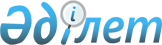 Об утверждении Плана по управлению пастбищами и их использованию по Каркаралинскому району на 2024 - 2025 годыРешение Каркаралинского районного маслихата Карагандинской области от 8 февраля 2024 года № VIII-17/132
      В соответствии с законами Республики Казахстан "О местном государственном управлении и самоуправлении в Республике Казахстан", "О пастбищах", Каркаралинский районный маслихат РЕШИЛ:
      1. Утвердить согласно приложениям к настоящему решению План по управлению пастбищами и их использованию по Каркаралинскому району на 2024 – 2025 годы.
      2. Настоящее решение вводится в действие со дня его первого официального опубликования. План по управлению пастбищами и их использованию по Каркаралинскому району на 2024-2025 годы Общие сведения
      План по управлению пастбищами и их использованию по Каркаралинскому району на 2024-2025 годы (далее - План) разработан в соответствии с подпунктом 1) пункта 1 статьи 9 Закона Республики Казахстан от 20 февраля 2017 года "О пастбищах". Настоящий План обеспечивает рациональное использование пастбищ, устойчивое обеспечение потребности в кормах и предотвращение процессов деградации пастбищ.
      В границах сельских округов по земельным участкам, предоставленным в землепользование для ведения крестьянских хозяйств, товарного сельскохозяйственного производства, согласно Земельному кодексу РК, “Правилам рационального использования земель сельскохозяйственного назначения” от 27 марта 2015 года № 268, каждый сельскохозяйственный товаропроизводитель в целях рационального использования земель сельскохозяйственного назначения должен осуществлять свою деятельность на основании проекта внутрихозяйственного землеустройства – документа, определяющего и обосновывающего организацию и устройство территории сельскохозяйственных земель на ближайшую перспективу (планы севооборотов, сенокосо- пастбищеоборотов, и прочее).
      В границах сельских населенных пунктов с целью рационального использования, сохранения продуктивности пастбищных угодий, устойчивого обеспечения потребности в кормах сельскохозяйственных животных, имеющихся в наличии у жителей сельских населенных пунктов сельских округов, разработан План по управлению пастбищами в границах населенных пунктов (далее по тексту План).
      План разработан с учетом:
      - cведений о состоянии геоботанического обследования пастбищ;
      - cведений о ветеринарно-санитарных объектах;
      - данных о численности поголовья сельскохозяйственных животных в населенных пунктах;
      - количества гуртов, отар, табунов, сформированных по видам и половозрастным группам сельскохозяйственных животных;
      -сведений о формировании поголовья сельскохозяйственных животных для выпаса на отгонных пастбищах;
      -сведений о сервитутах для прогона скота.
      Природно-климатические условия представлены полупустынно- ландшафтными зонами умеренного пояса. Для указанной зоны характерны сухой и резко континентальный климат.
      Согласно геоботаническому обследованию на территории населенных пунктов пастбища характеризуются как низкодерновинные с преобладанием типчака. Преобладающий тип пастбищ – ковыльно-типчаково- кустарниковые иногда с полынью и тырсиково-типчаково-ковыльные с разнотравьем, встречается засорение австрийской полынью. Качество травостоя среднее. Пастбища являются весенне-летне-осенними пастбищами для всех видов скота. В зависимости от преобладающего типа пастбищ определена норма площади пастбищ на 1 голову сельскохозяйственных животных (Приложение к приказу Министра сельского хозяйства Республики Казахстан от 14 апреля 2015 года № 3-3/332) и произведен расчет потребности в пастбищных угодьях. Для увеличения процента обеспеченности пастбищными угодьями в населенных пунктах сельских округов часть поголовья сельскохозяйственных животных закреплены на отгонных земельных участках из земель сельских округов и из земель районного запаса. Закрепление поголовья животных на отгонных земельных участках согласовано с акимами сельских округов.
      План содержит:
      1) схемы расположения пастбищ собственников земельных участков и землепользователей на территории города, сел, поселков;
      2) схемы перераспределения пастбищ для размещения поголовья сельскохозяйственных животных в границах города, сел, поселков, отгонных земельных участков;
      3) схемы внешних и внутренних границ и площадей пастбищ, объектов пастбищной инфраструктуры в границах города, сел, поселков, отгонных земельных участков;
      4) схемы доступа пастбищепользователей к водоисточникам в границах города, сел, поселков, отгонных земельных участков;
      5) сведения о водопойных пунктах;
      6) cведения о сервитутах, скотопрогонных трассах. Территория Каркаралинского района Название сельских округов и населенных пунктов Каркаралинского района Сведения о численности поголовья сельскохозяйственных животных, числящихся на личном подворье в разрезе сельских округов Каркаралинского района Календарный график по использованию пастбищ Сведения о количестве гуртов, отар, табунов, сформированных по видам сельскохозяйственных животных, числящихся в населенных пунктах в разрезе сельских округов Каркаралинского района Сведения о ветеринарно-санитарных объектах в сельских округах Каркаралинского района Сведения о водопойных площадках в разрезе сельских округов Каркаралинского района
      Источниками пастбищного водоснабжения в границах населенных пунктов являются естественные водоемы, такие как реки, озера и пруды с проточной водой. Имеющиеся водоисточники, на которых организуется водопойная площадка, отмечены на каждой схеме условными обозначениями, а в описательной части пояснительной записки говорится о том, что при организации водопоя из естественных источников необходимо устраивать водопойные площадки с таким условием, чтобы скот не входил в воду, а пил через загородку. В особо засушливый период выпаса необходимо организовывать подвоз воды.
      Сельскохозяйственные животные на пастбищах имеют свободный доступ к водным объектам.
      Приказом министра сельского хозяйства Республики Казахстан от 24 апреля 2017 года №173 "Об утверждении Правил рационального использования пастбищ" (зарегистрировано в Реестре государственной регистрации нормативных правовых актов за № 15090) утверждена среднесуточная норма потребления воды по видам сельскохозяйственных животных:
      для крупного рогатого скота и лошадей 45-60 литров;
      для молодняка в возрасте 1-2 года 25-35 литров;
      для молодняка младше одного года 10-15 литров;
      для овец и коз 3-5 литров;
      для ягнят 1-2 литра.
      Допустимое расстояние от пастбища до водопоя составляет:
      для коров – 2,5 км;
      для телят – 1 км;
      для молодняка крупного рогатого скота – 2,5 км;
      для овец и коз – 3 км;
      для лошадей и верблюдов – до 4,6 км.
      Пастбищные угодья Каркаралинского района в основном полностью обеспечены водой. Сведения о скотопрогонных трассах временного (сезонного) пользования и сервитутах установленные для прогона скота
      Для перегона скота к местам выпаса, источникам водопоя, лагерям, фермам, из загона в загон используются полевые дороги, а также в местах со слабо развитой сетью полевых дорог, организованы скотопрогонные трассы. Скотопрогонные трассы размещаются, как правило, с расчетом обслуживания ими наибольшей площади и создания удобной и кратчайшей связи пастбищ с местами стоянки и водопоя скота. Площадь под скотопроганами по району составляет 26 га.
      Предпочтительные схемы скотопрогонных трасс прямолинейные, без лишних изгибов и поворотов, с плавными углами поворотов. Скотопрогонные трассы размещены таким образом, что они не пересекают реки, ручьи, канавы, не проходят по заболоченным местам, по бровкам балок и крутых оврагов, без устройства через них переправ, а также по тальвегам балок.
      Ширина скотопрогонов зависит от вида животных, размера гуртов и отар, а также механического состава почв, степени сбитости травостоя и эрозионных процессов.
      При необходимости проектом предусматривается профилирование скотопрогонов и залужение их наиболее устойчивыми к вытаптыванию травосмесями. В силу природных инстинктов животные предпочитают двигаться при пастьбе в утренние часы на восход, а в вечерние часы – на закат солнца.
      Что касается сервитутов, то во всех населенных пунктах пастбищеобороты сформированы таким образом, что интересы землепользователей не затрагиваются и сервитуты не предусмотрены по причине их не надобности, так как прогоны сельскохозяйственных животных до водопойных пунктов и летних лагерей осуществляются по резервным землям населенных пунктов. Процент обеспеченности пастбищными угодьями в сельских населенных пунктах в разрезе сельских округов Каркаралинского района Схема расположения пастбищ собственников земельных участков и землепользователей на территории города Каркаралинск Каркаралинского района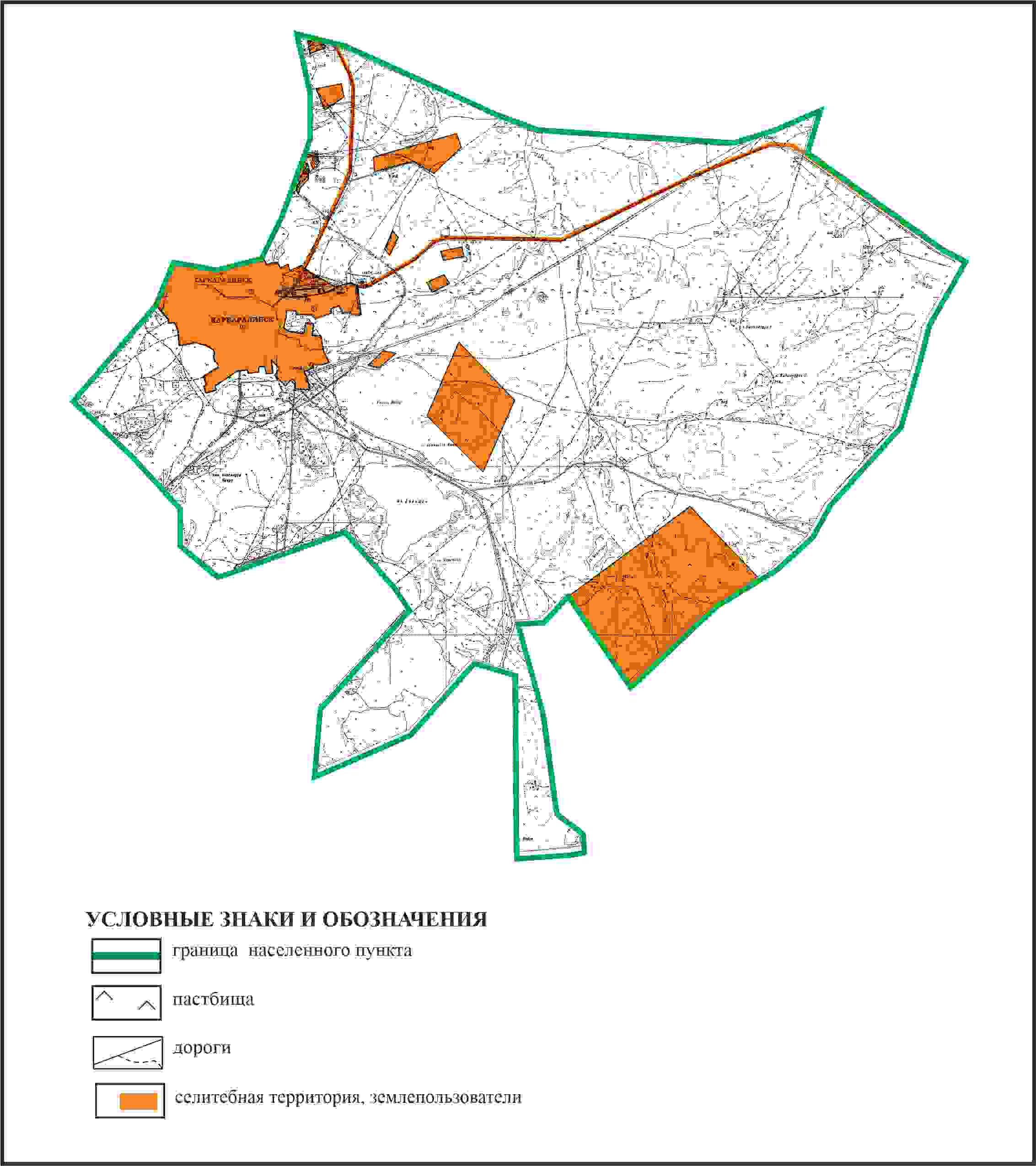  Схема перераспределения пастбищ для размещения поголовья сельскохозяйственных животных в границах города Каркаралинск Каркаралинского района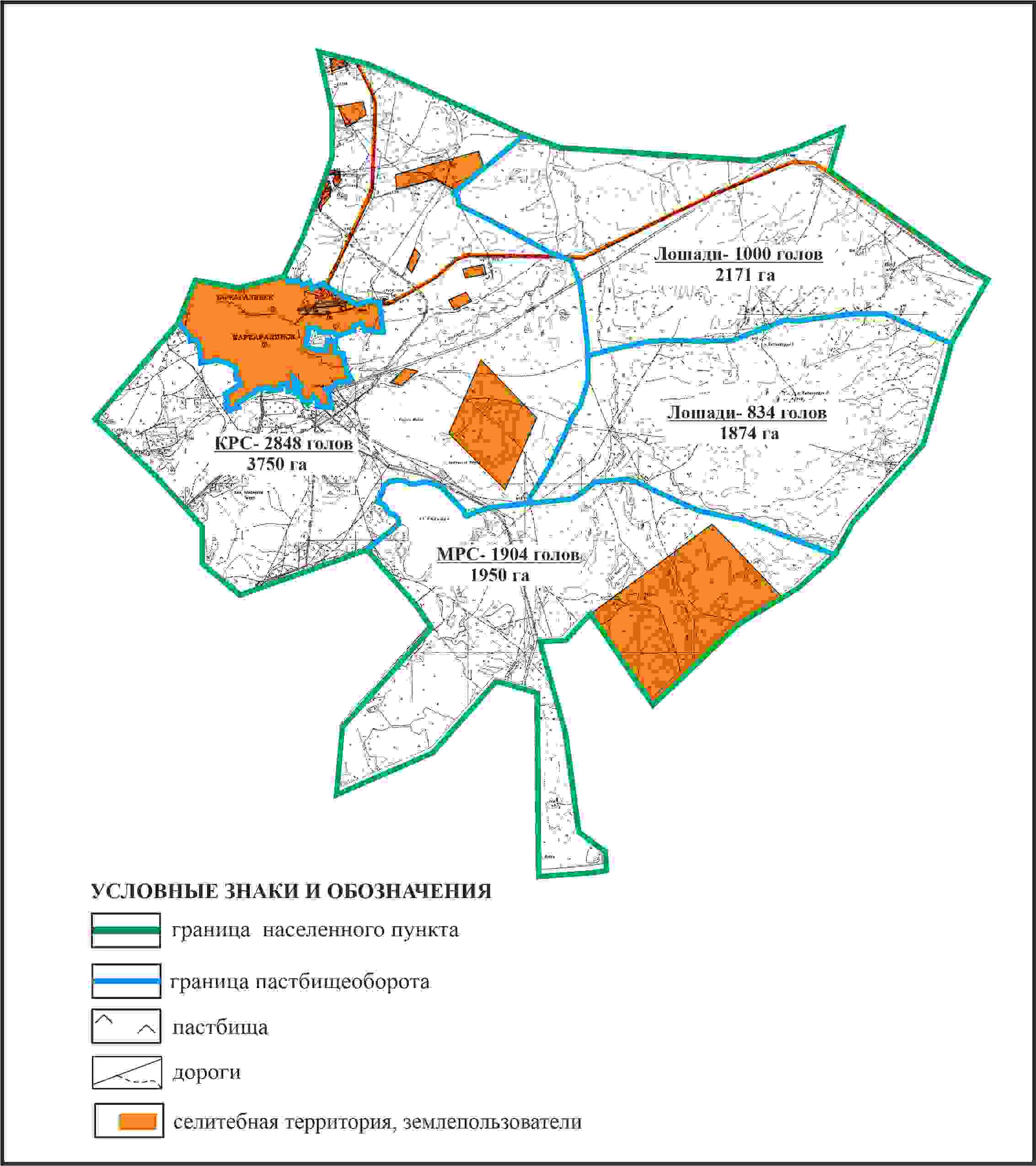  Схема внешних и внутренних границ и площадей пастбищ, объектов пастбищной инфраструктуры в границах города Каркаралинск Каркаралинского района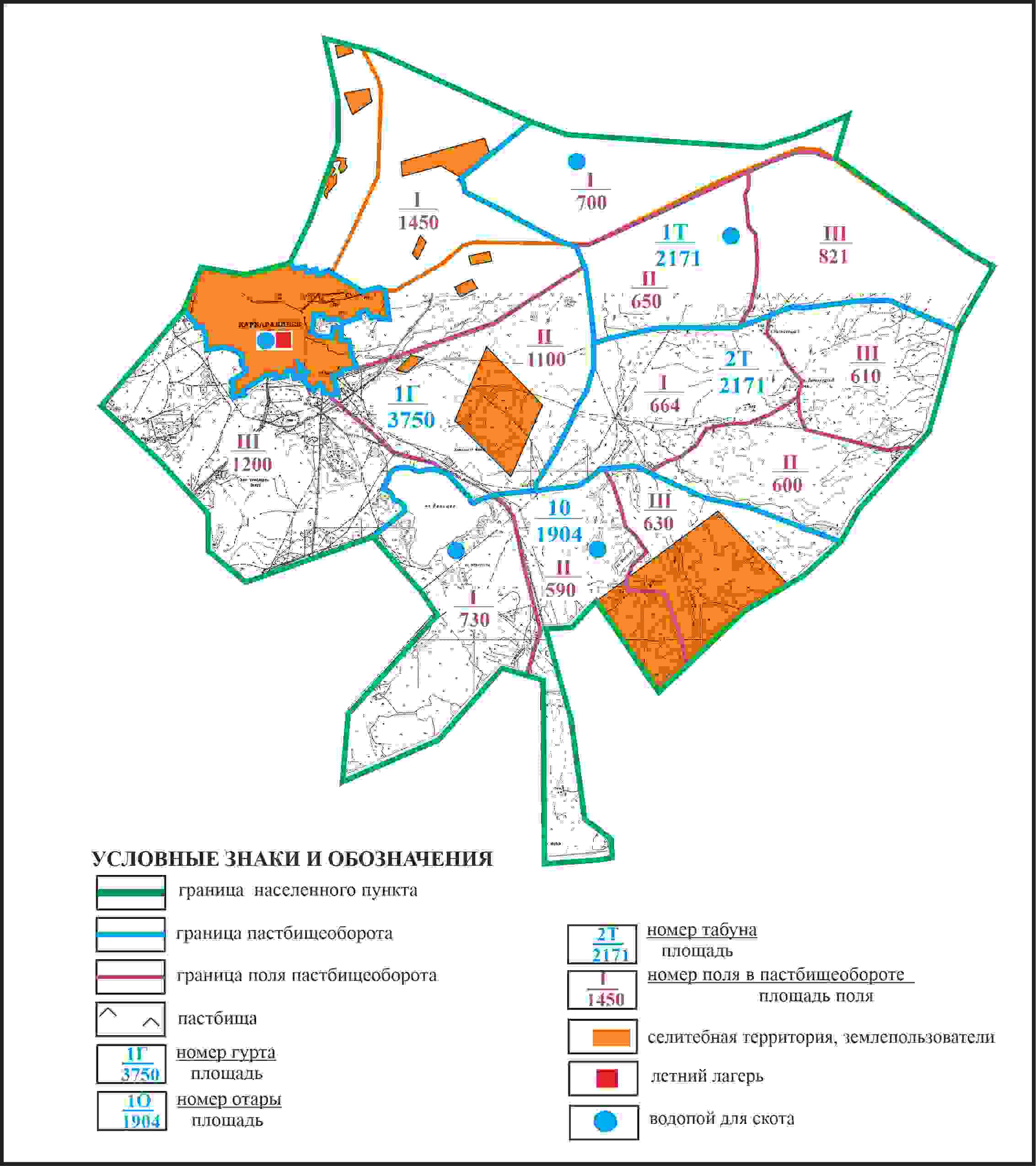  Схема доступа пастбищепользователей к водоисточникам в границах города Каркаралинск Каркаралинского района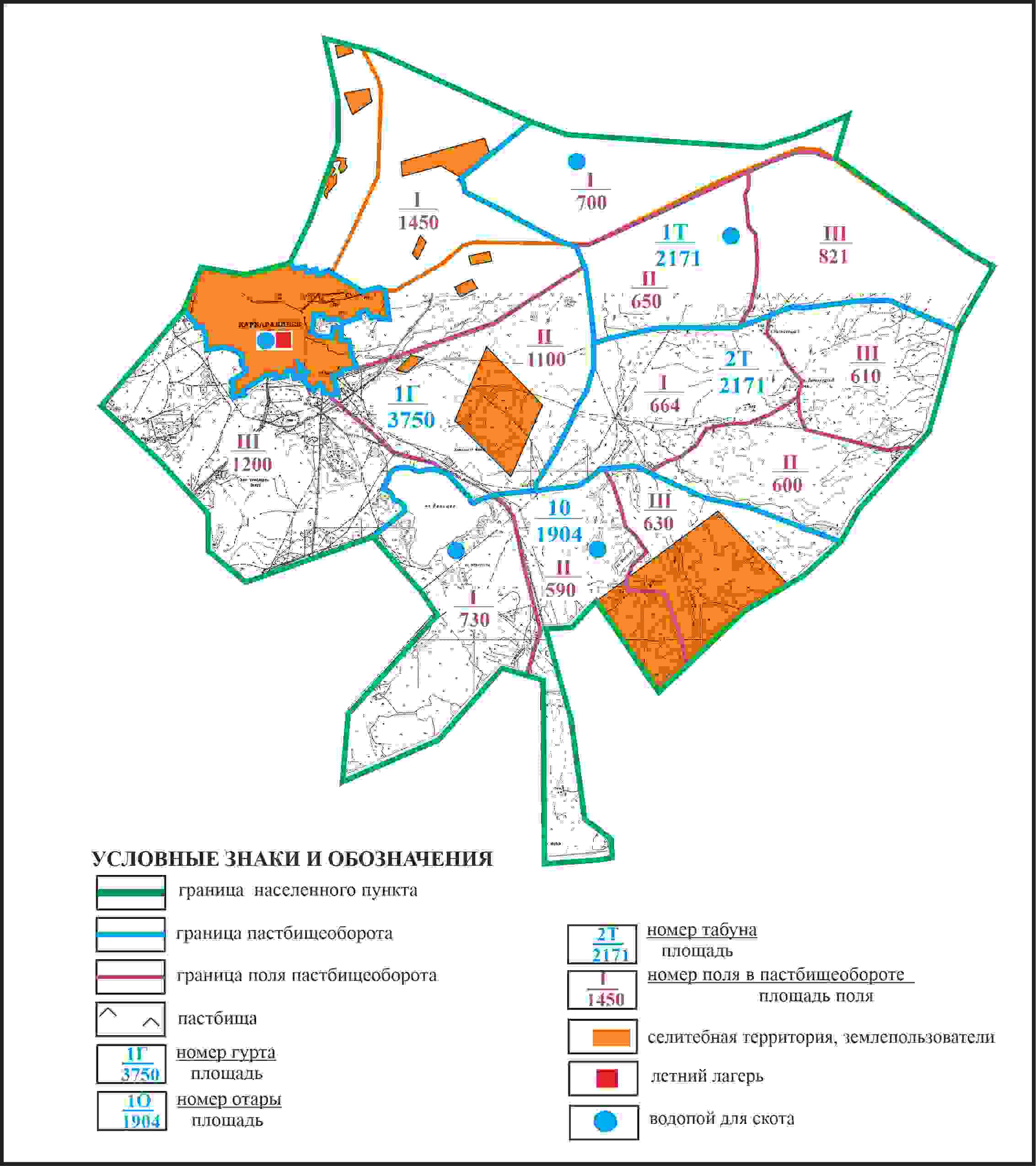  Схема расположения пастбищ собственников и землепользователей на территории поселка Карагайлы Каркаралинского района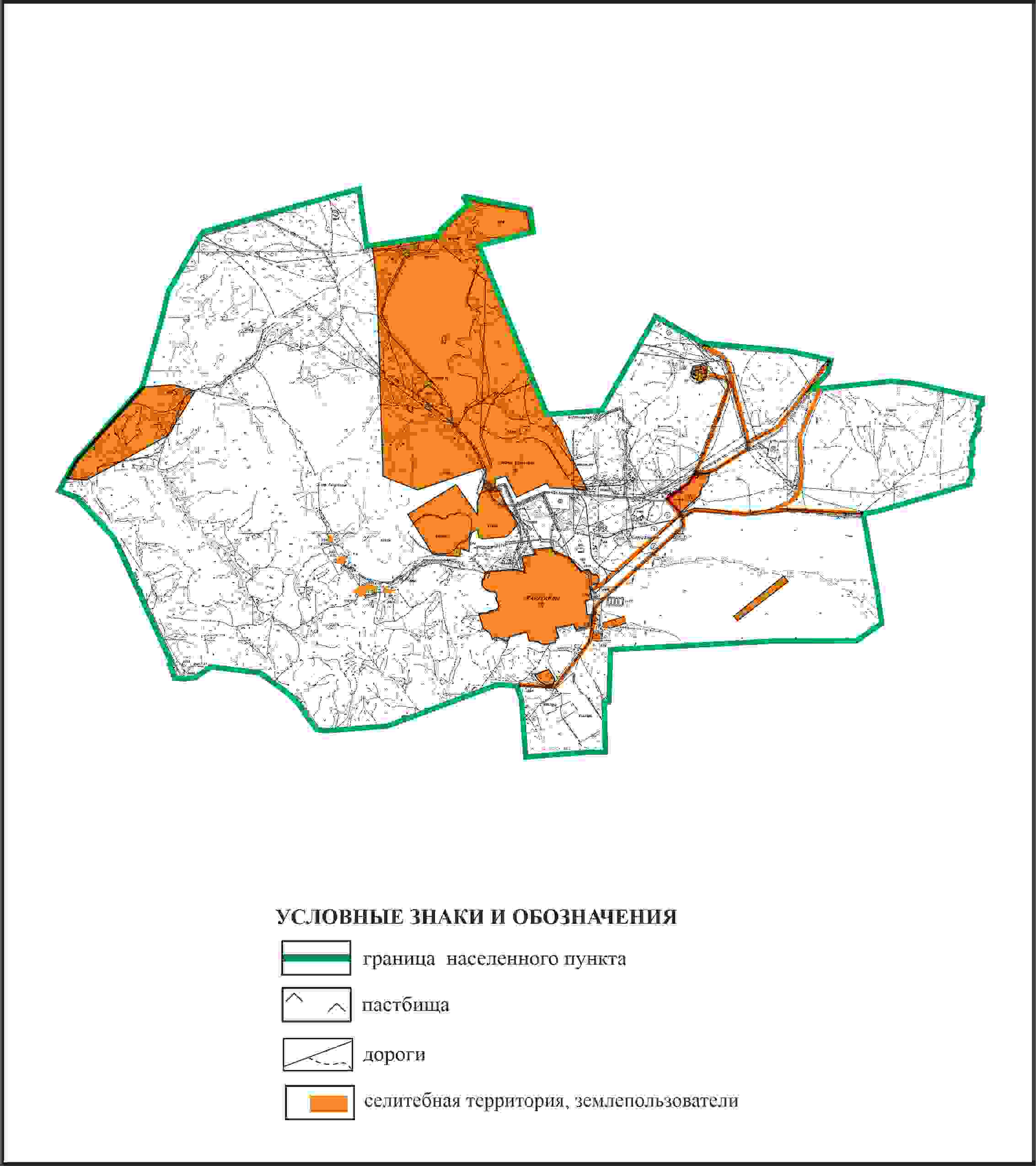  Схема перераспределения пастбищ для размещения поголовья сельскохозяйственных животных в границах поселка Карагайлы Каркаралинского района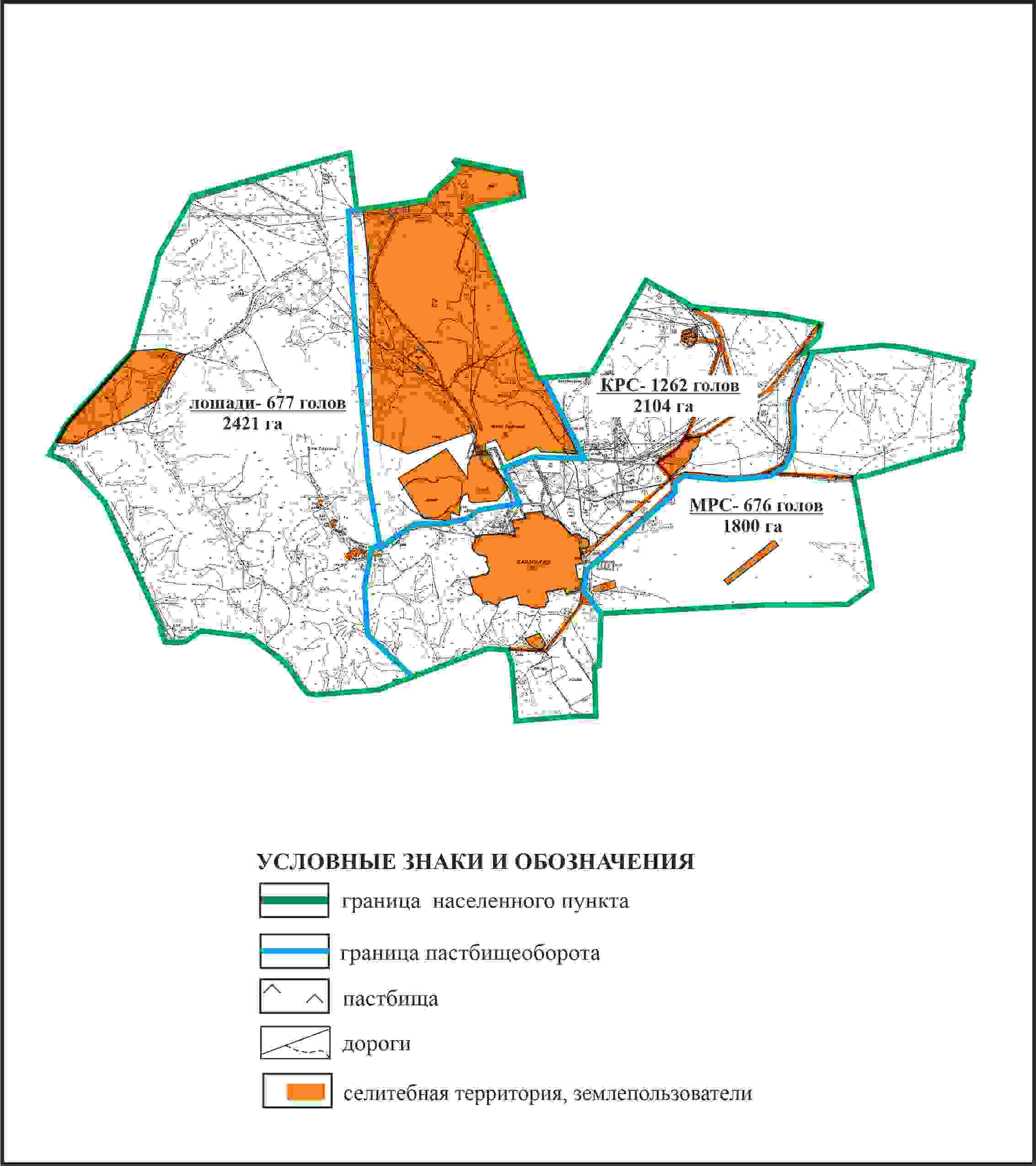  Схема внешних и внутренних границ и площадей пастбищ, объектов пастбищной инфраструктуры в границах поселка Карагайлы Каркаралинского района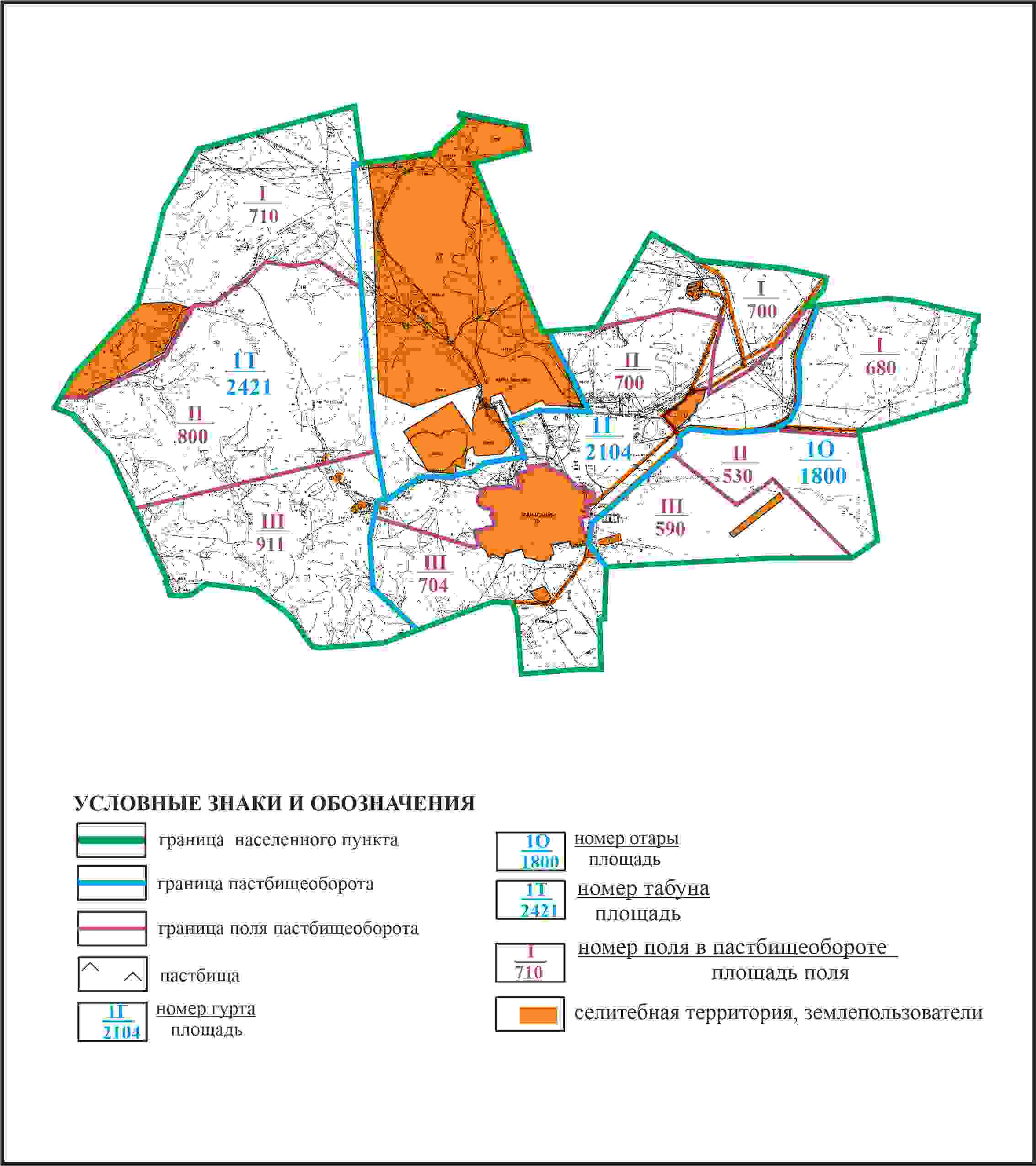  Схема доступа пастбищепользователей к водоисточникам в границах поселка Карагайлы Каркаралинского района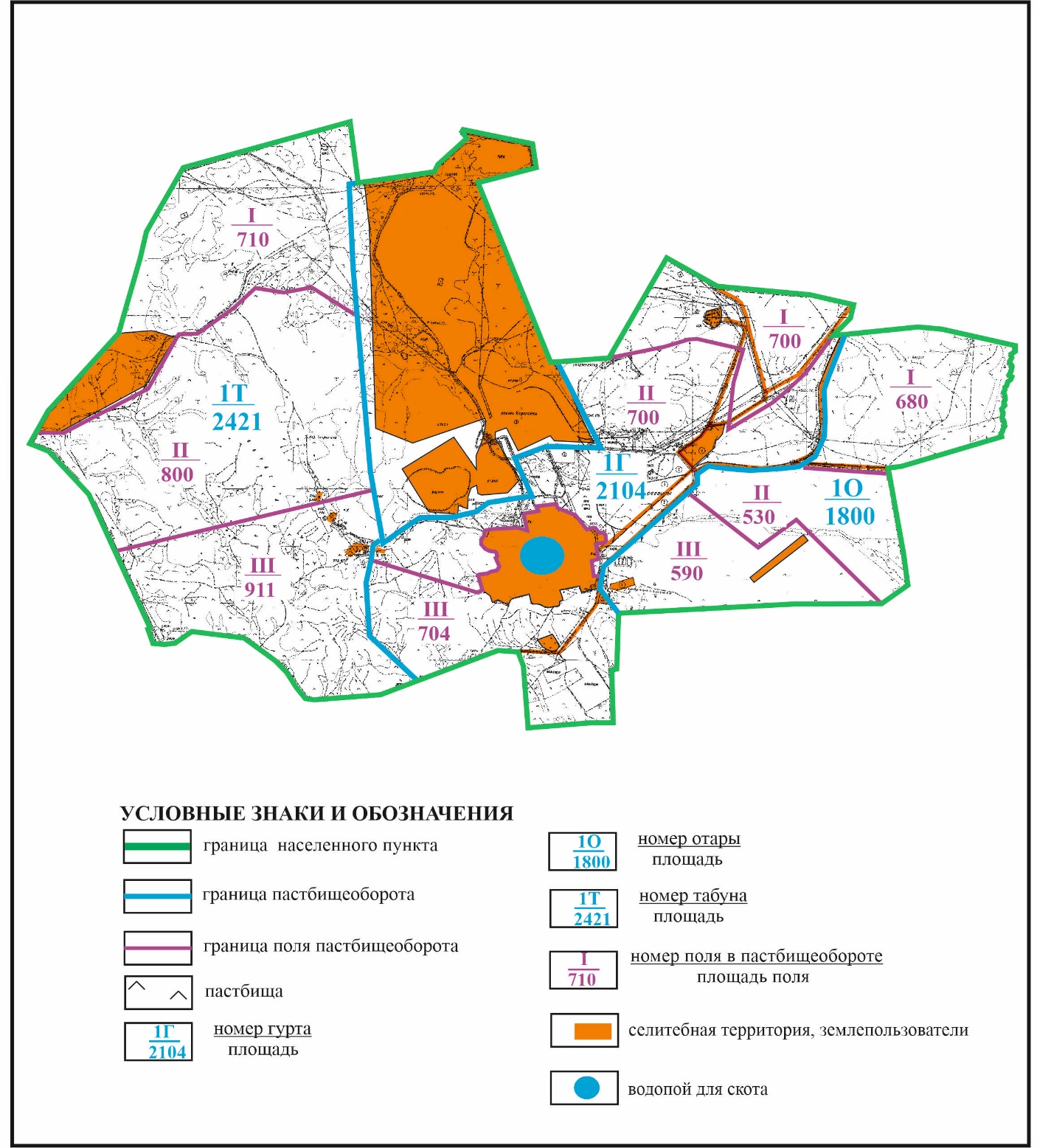  Схема расположения пастбищ собственников земельных участков и землепользователей на территории села Актерек Каркаралинского района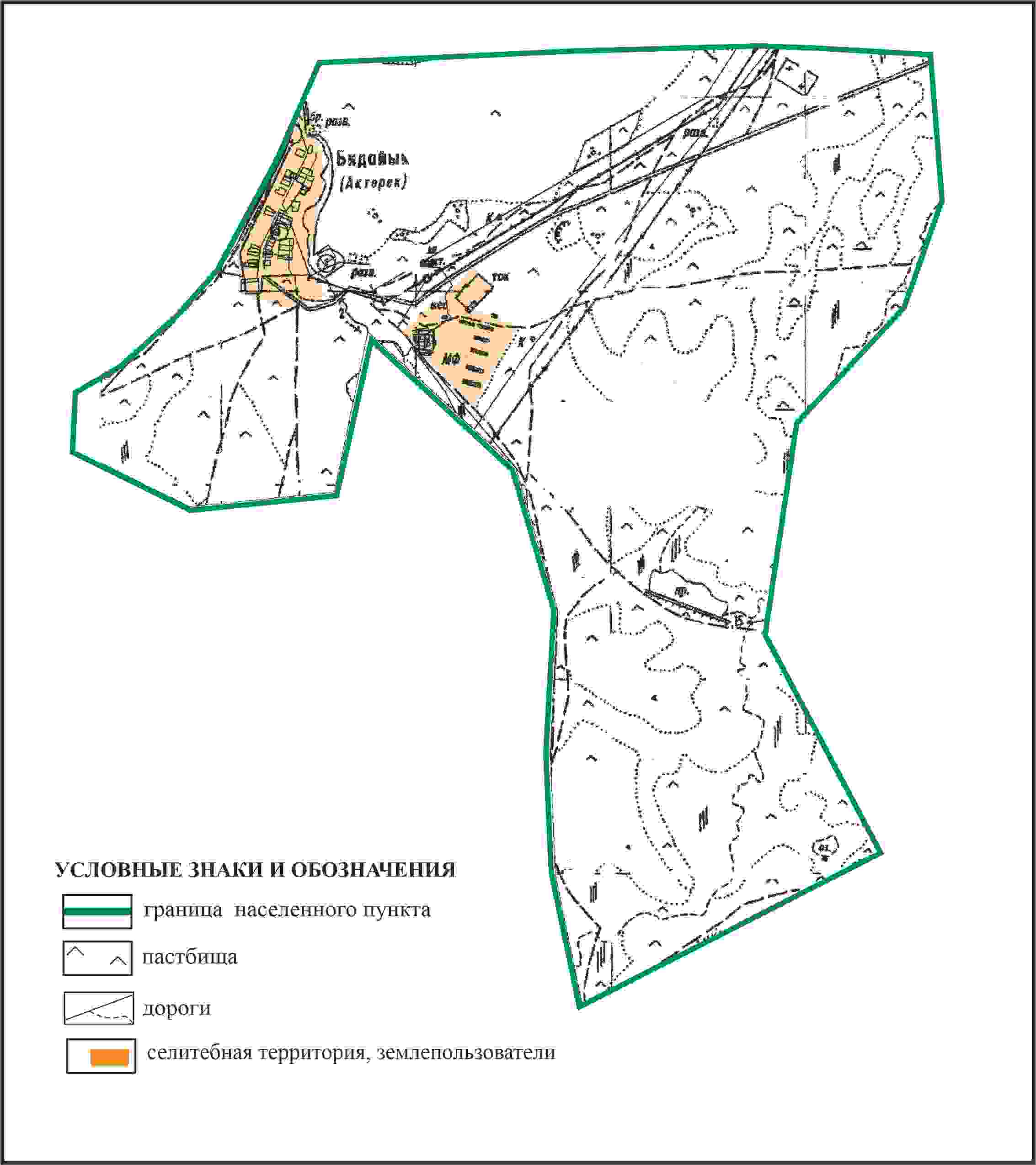  Схема перераспределения пастбищ для размещения поголовья сельскохозяйственных животных в границах села Актерек Каркаралинского района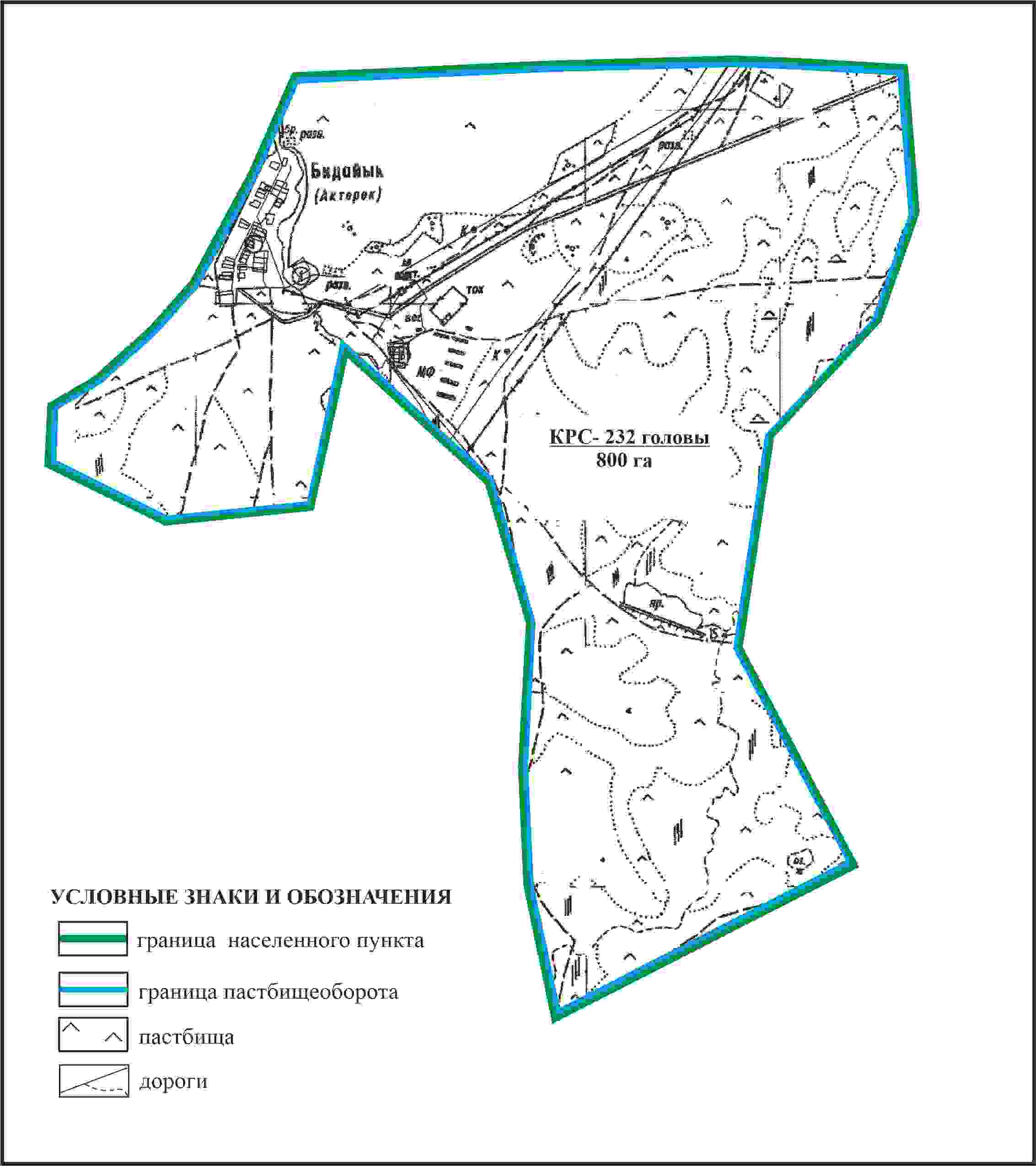  Схема внешних и внутренних границ и площадей пастбищ, объектов пастбищной инфраструктуры в границах поселка Топар Каркаралинского района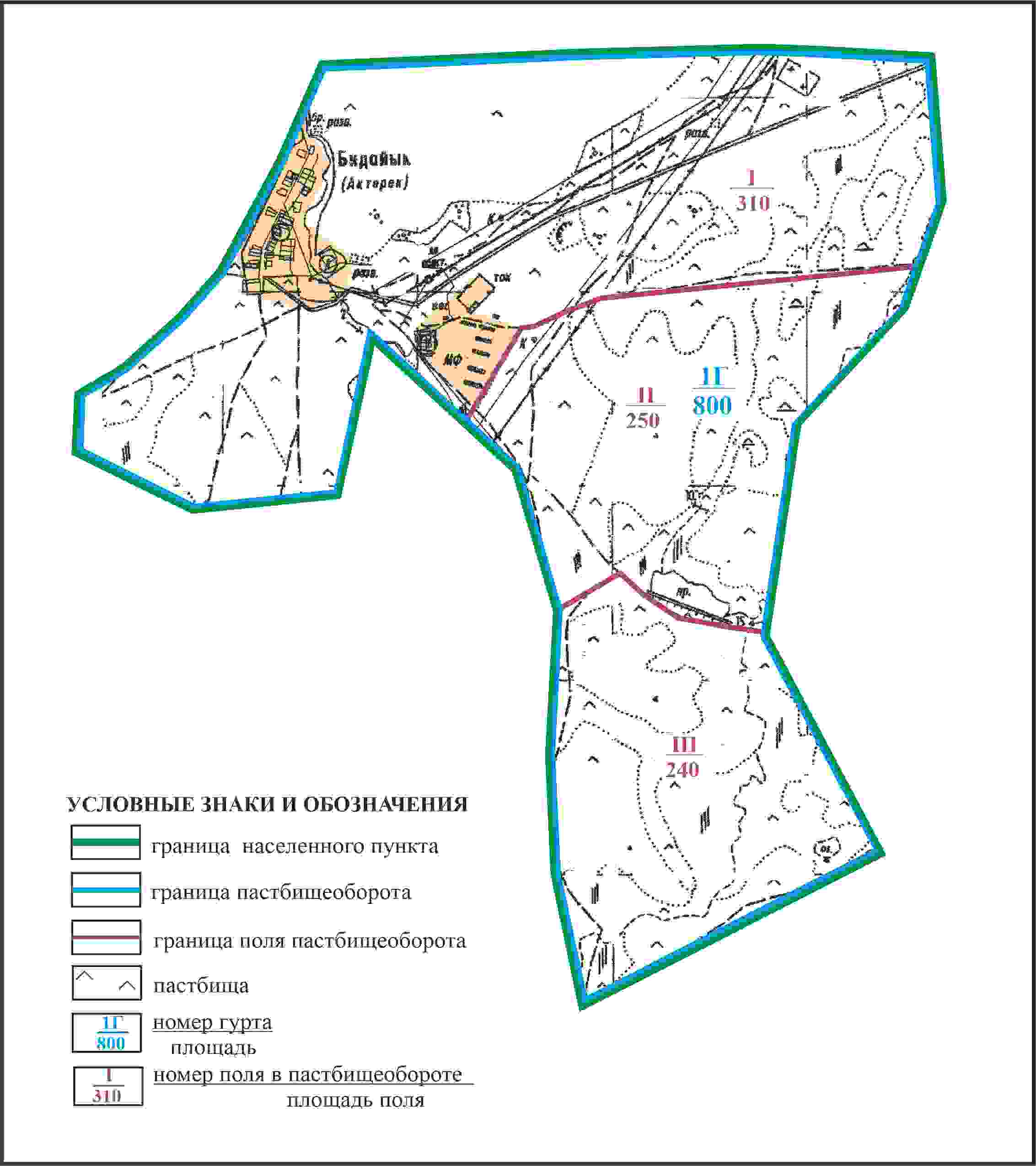  Схема доступа пастбищепользователей к водоисточникам в границах села Актерек Каркаралинского района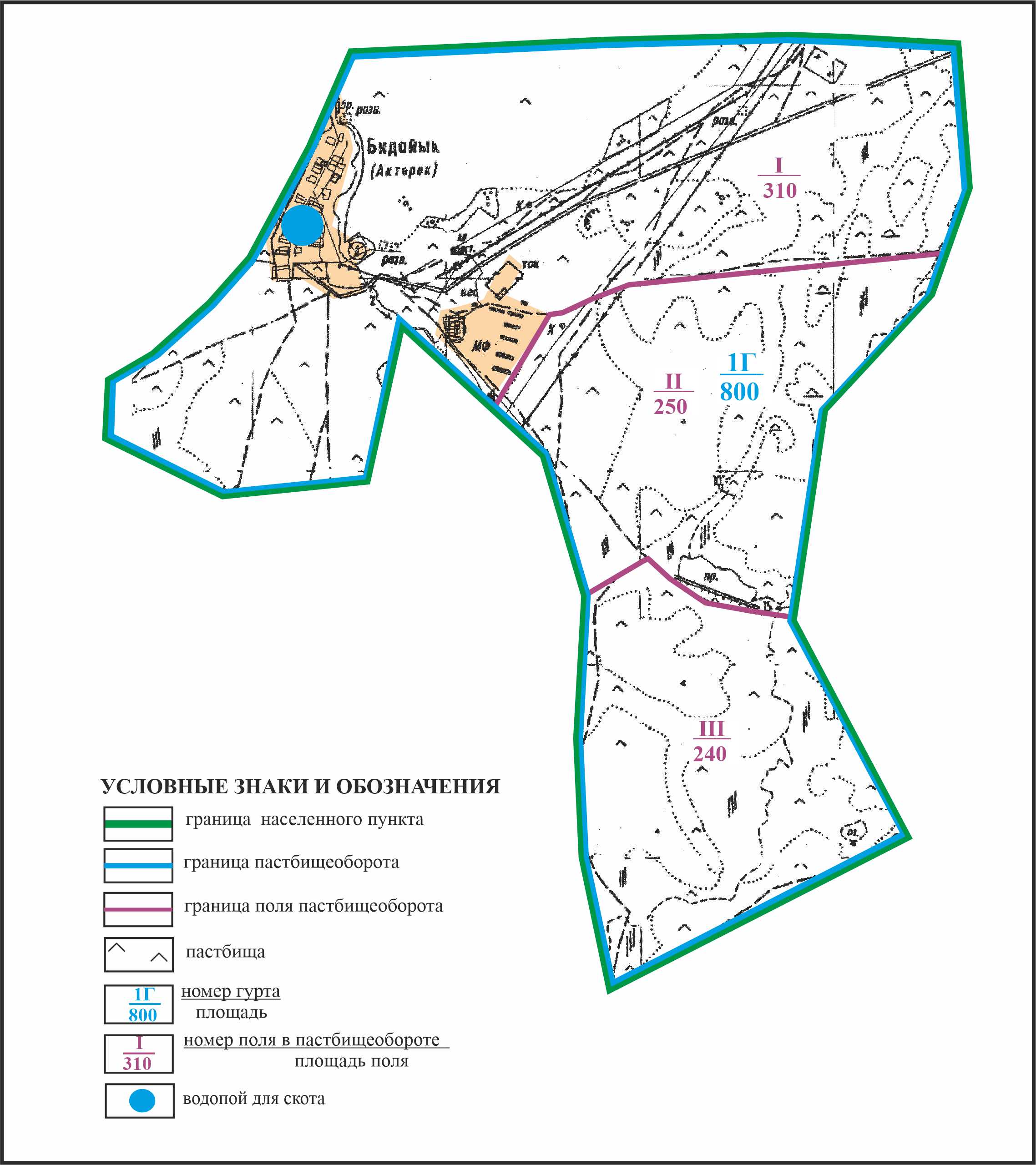  Схема перераспределения пастбищ для размещения поголовья сельскохозяйственных животных села Актерек в границах отгонного земельного участка Каркаралинского района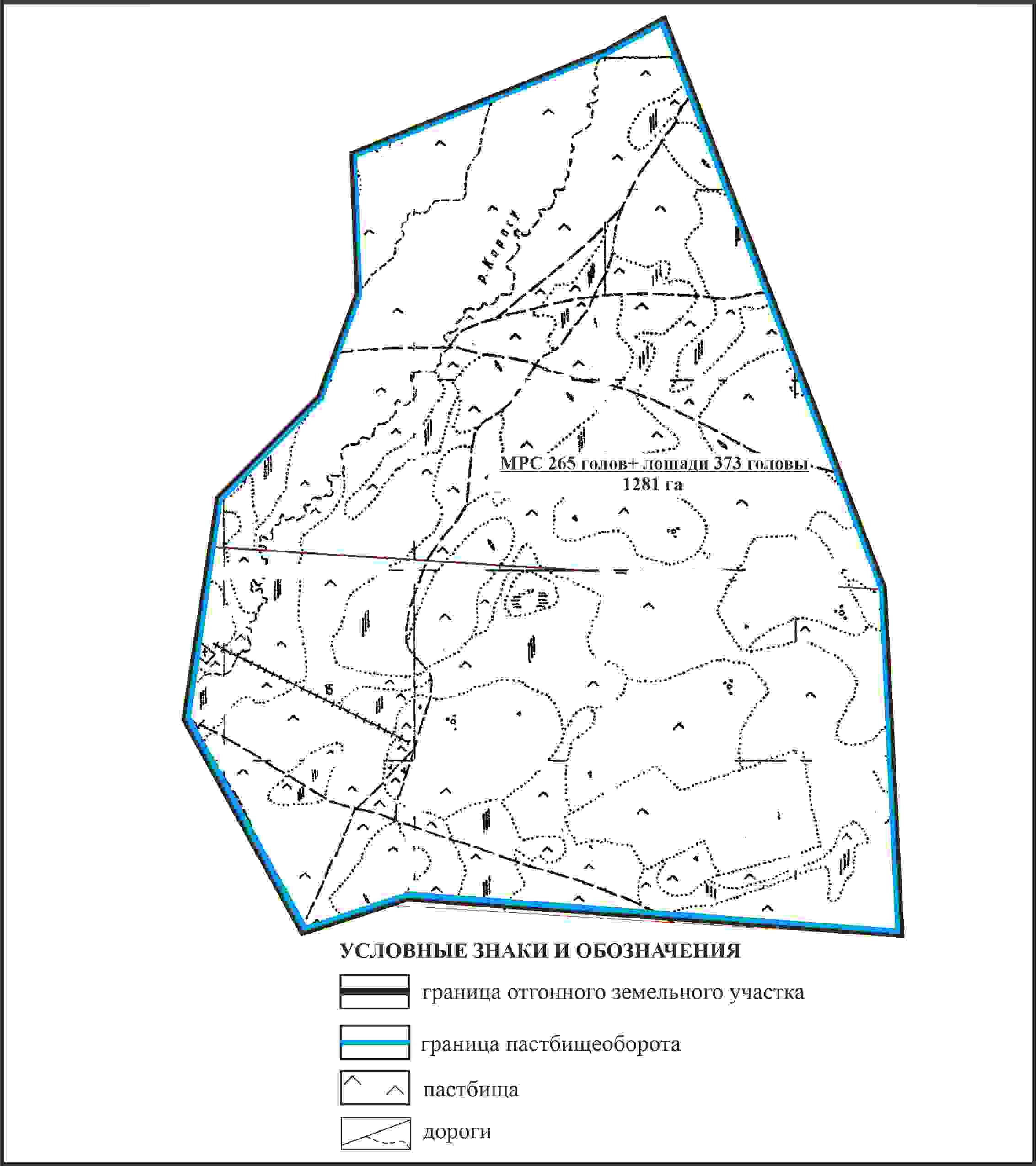  Схема внешних и внутренних границ и площадей пастбищ, объектов пастбищной инфраструктуры в границах отгонного земельного участка села Актерек Каркаралинского района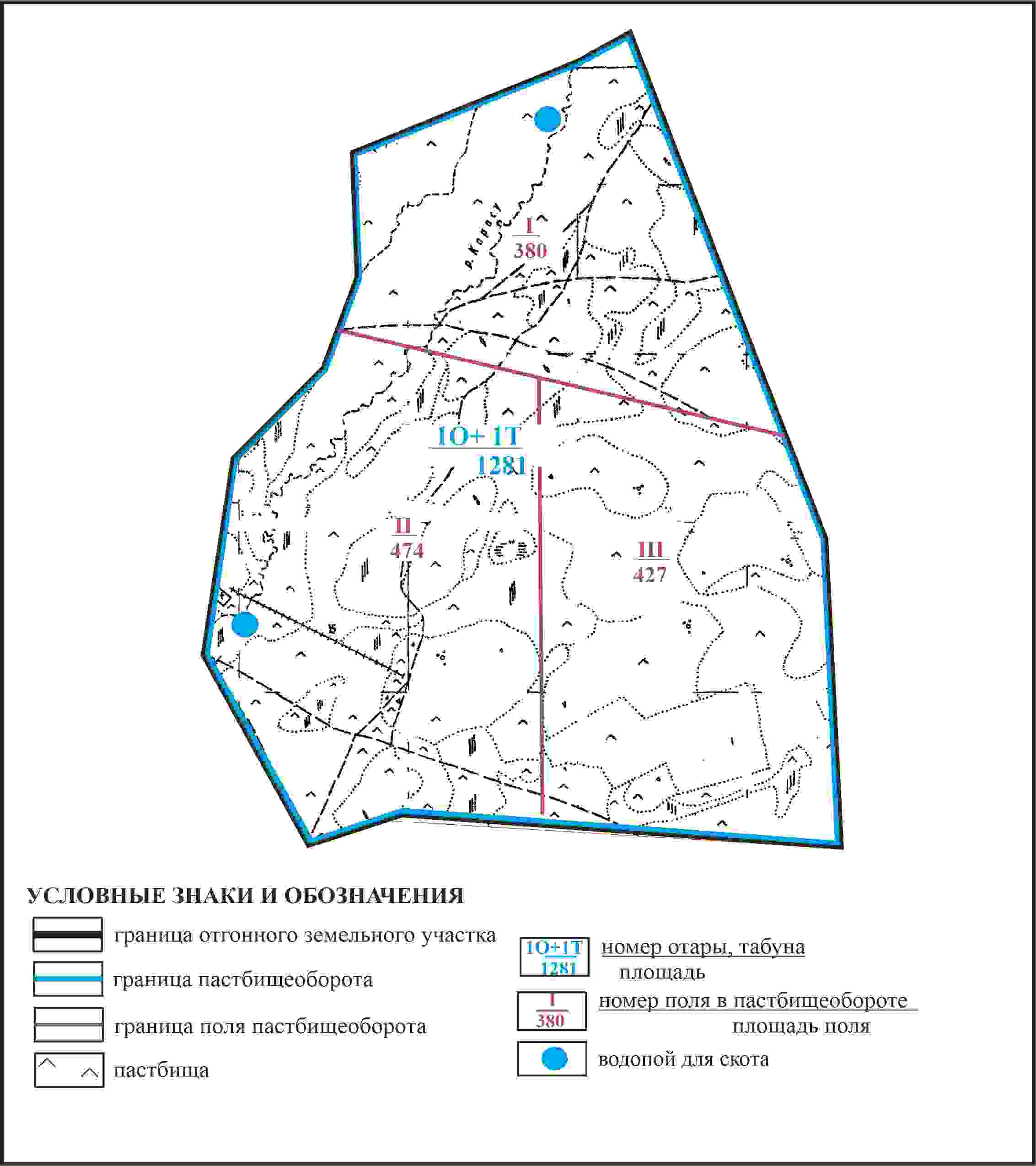  Схема доступа пастбищепользователей к водоисточникам в границах отгонного земельного участка села Актерек Каркаралинского района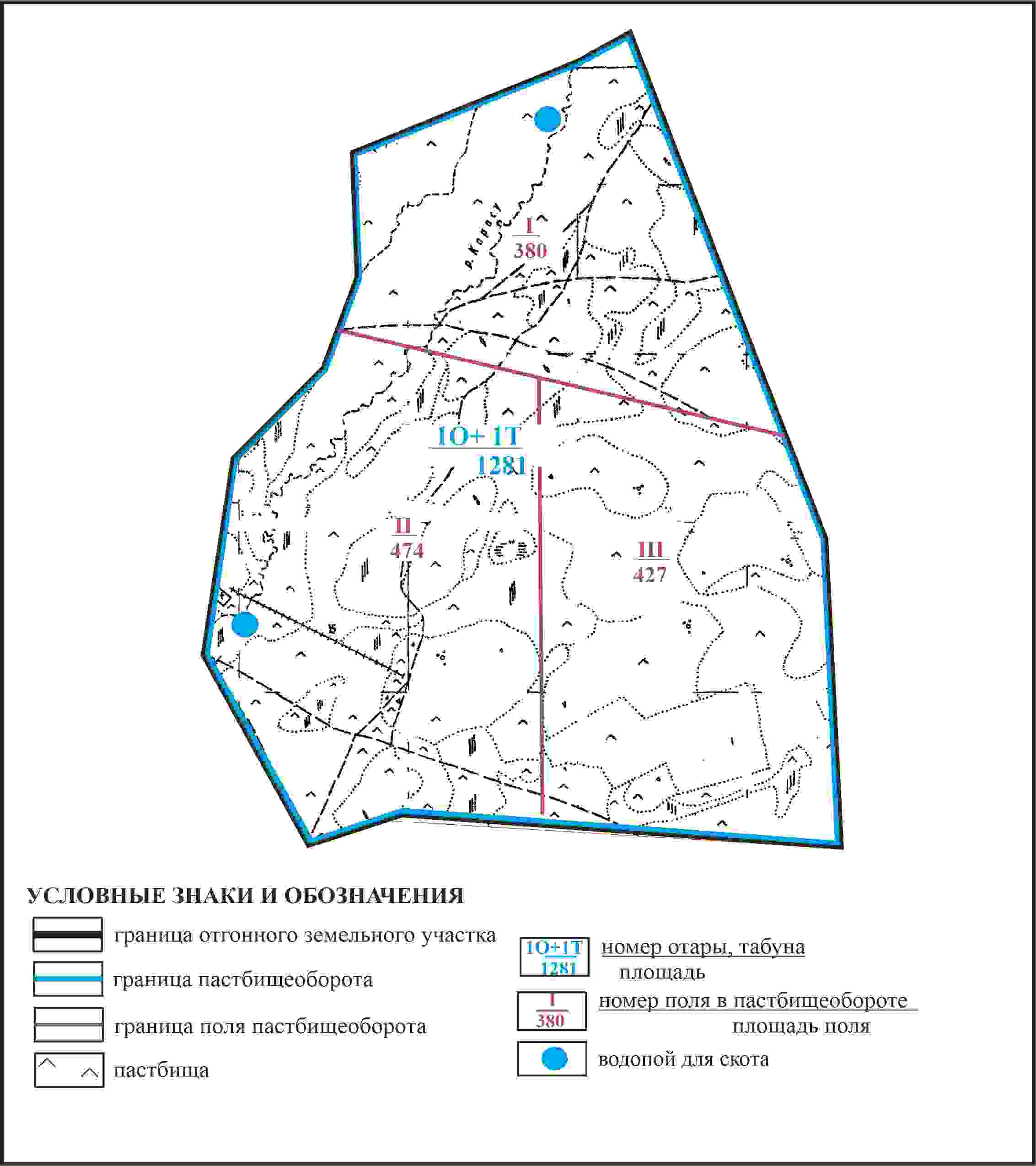  Схема расположения пастбищ собственников земельных участков и землепользователей на территории села Егиндыбулак Каркаралинского района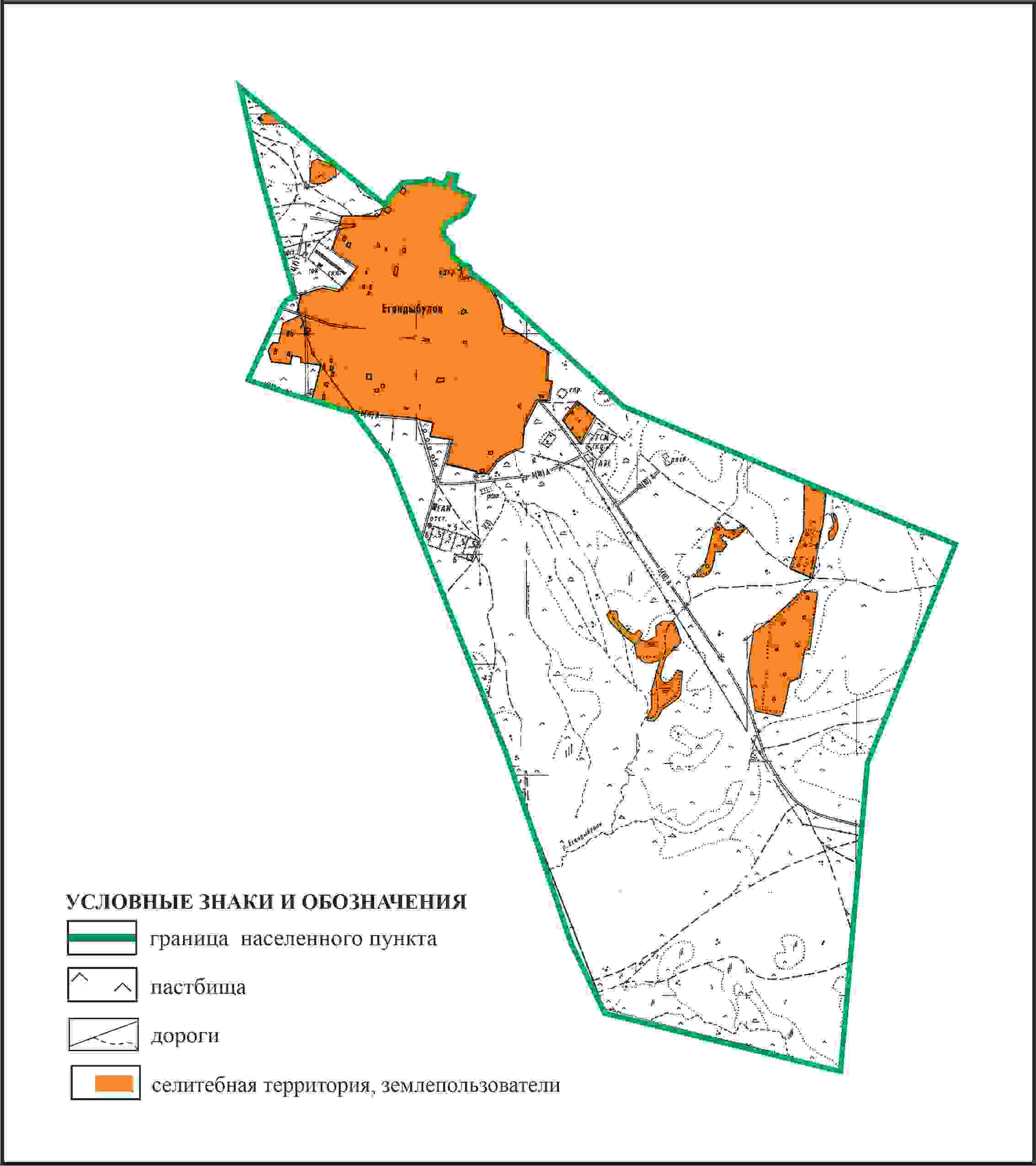  Схема перераспределения пастбищ для размещения поголовья сельскохозяйственных животных в границах села Егиндыбулак Каркаралинского района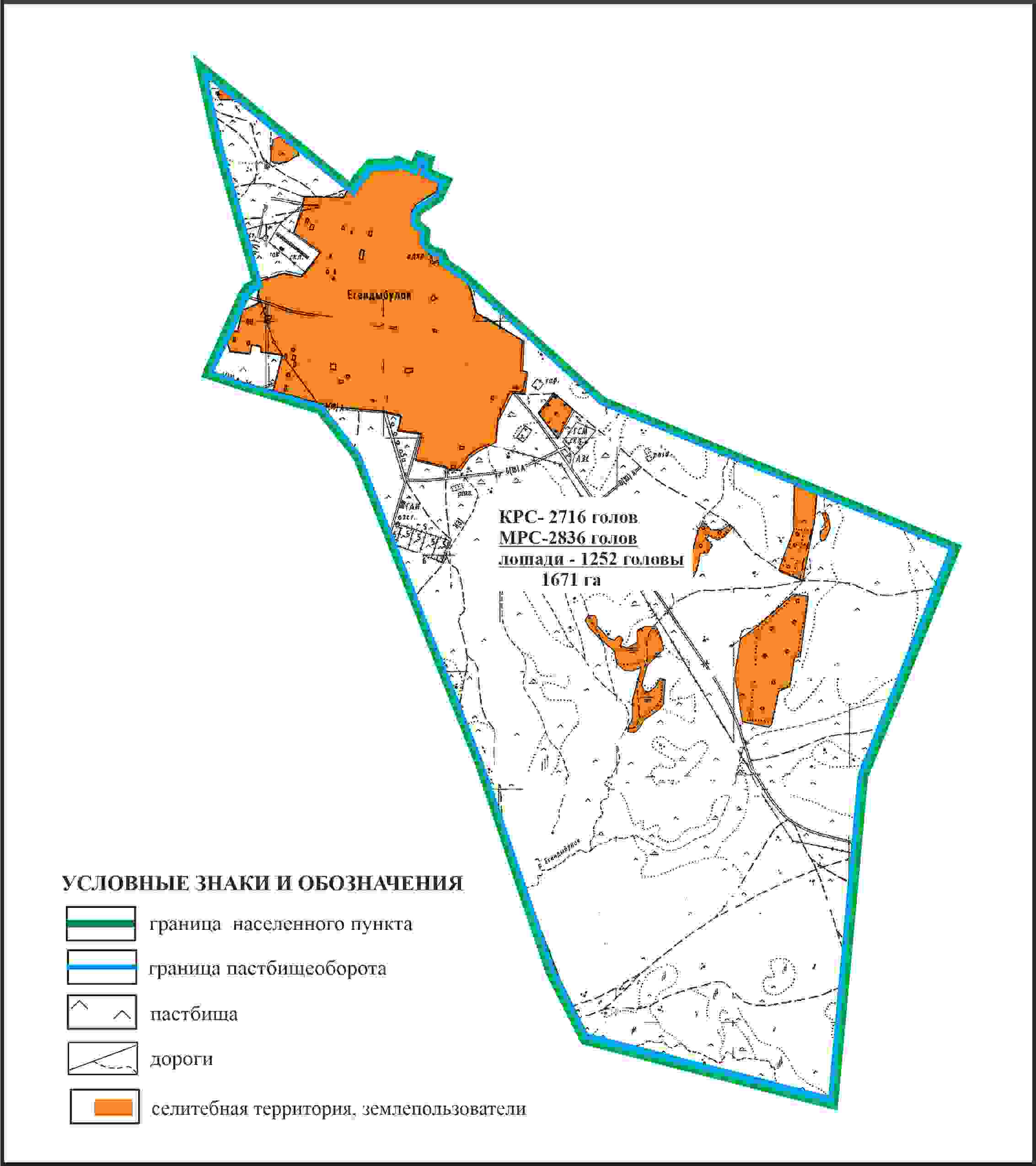  Схема внешних и внутренних границ и площадей пастбищ, объектов пастбищной инфраструктуры в границах села Егиндыбулак Каркаралинского района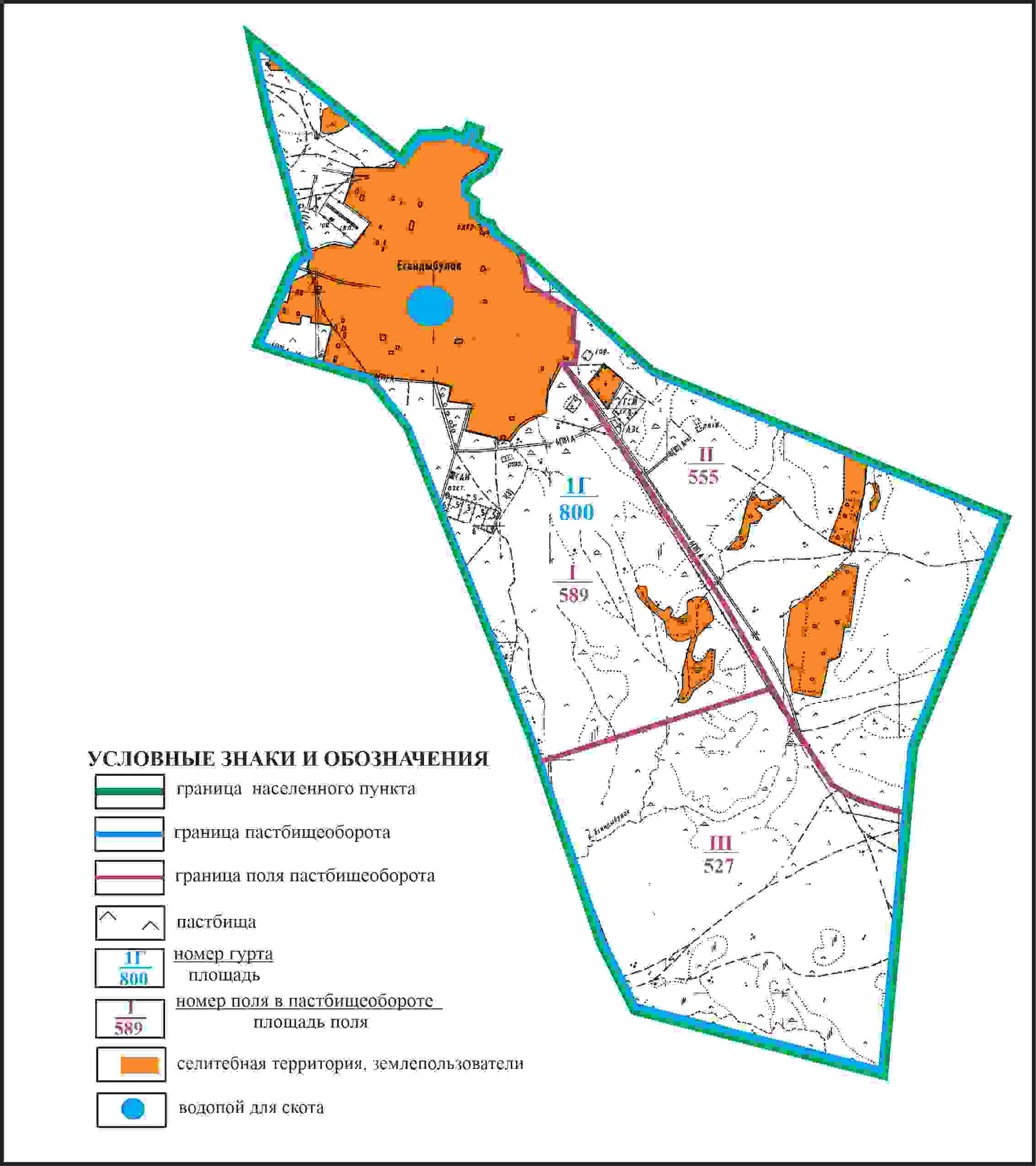  Схема доступа пастбищепользователей к водоисточникам в границах села Егиндыбулак Каркаралинского района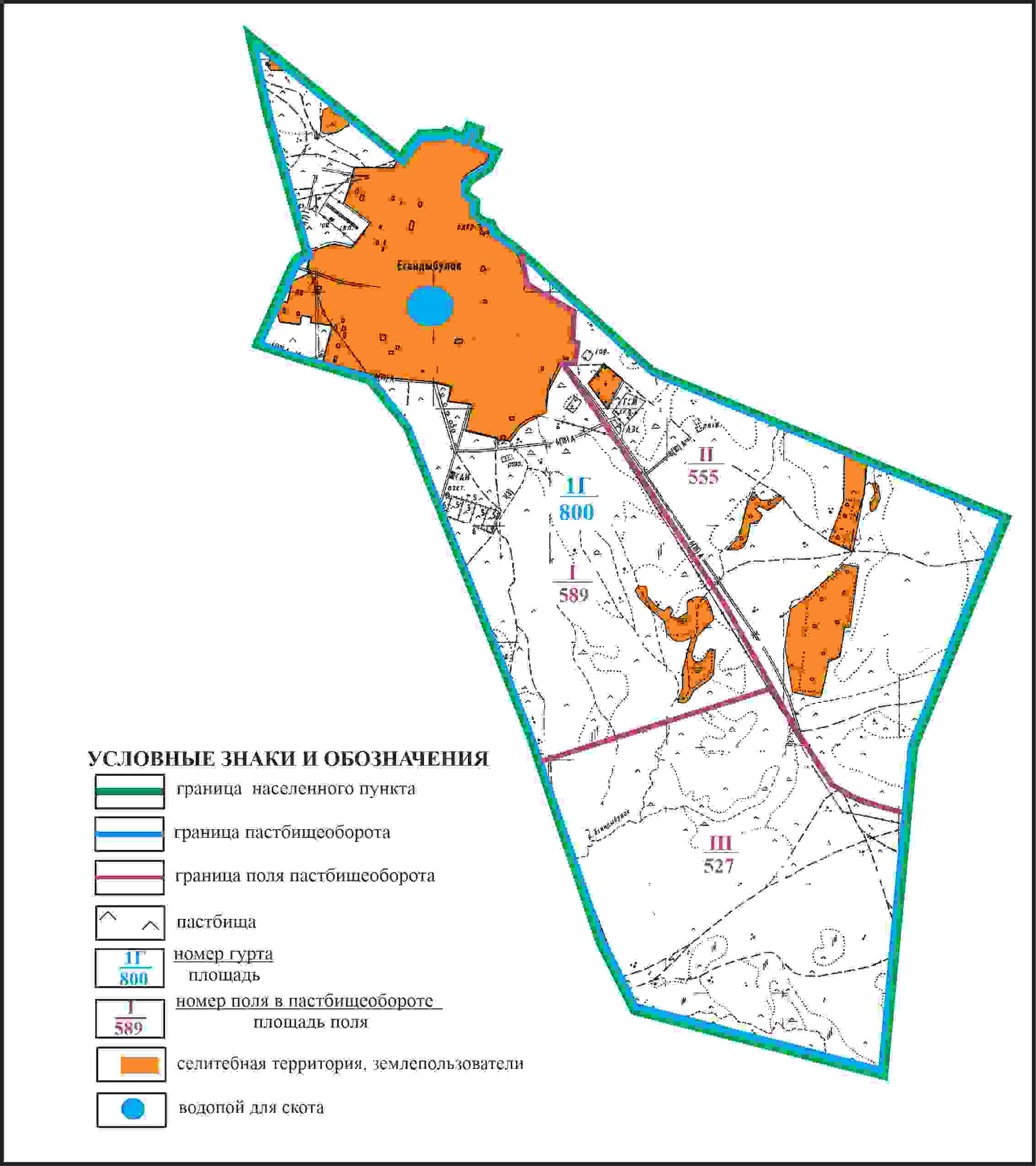  Схема расположения пастбищ собственников земельных участков и землепользователей на территории села Айнабулак Абайского сельского округа Каркаралинского района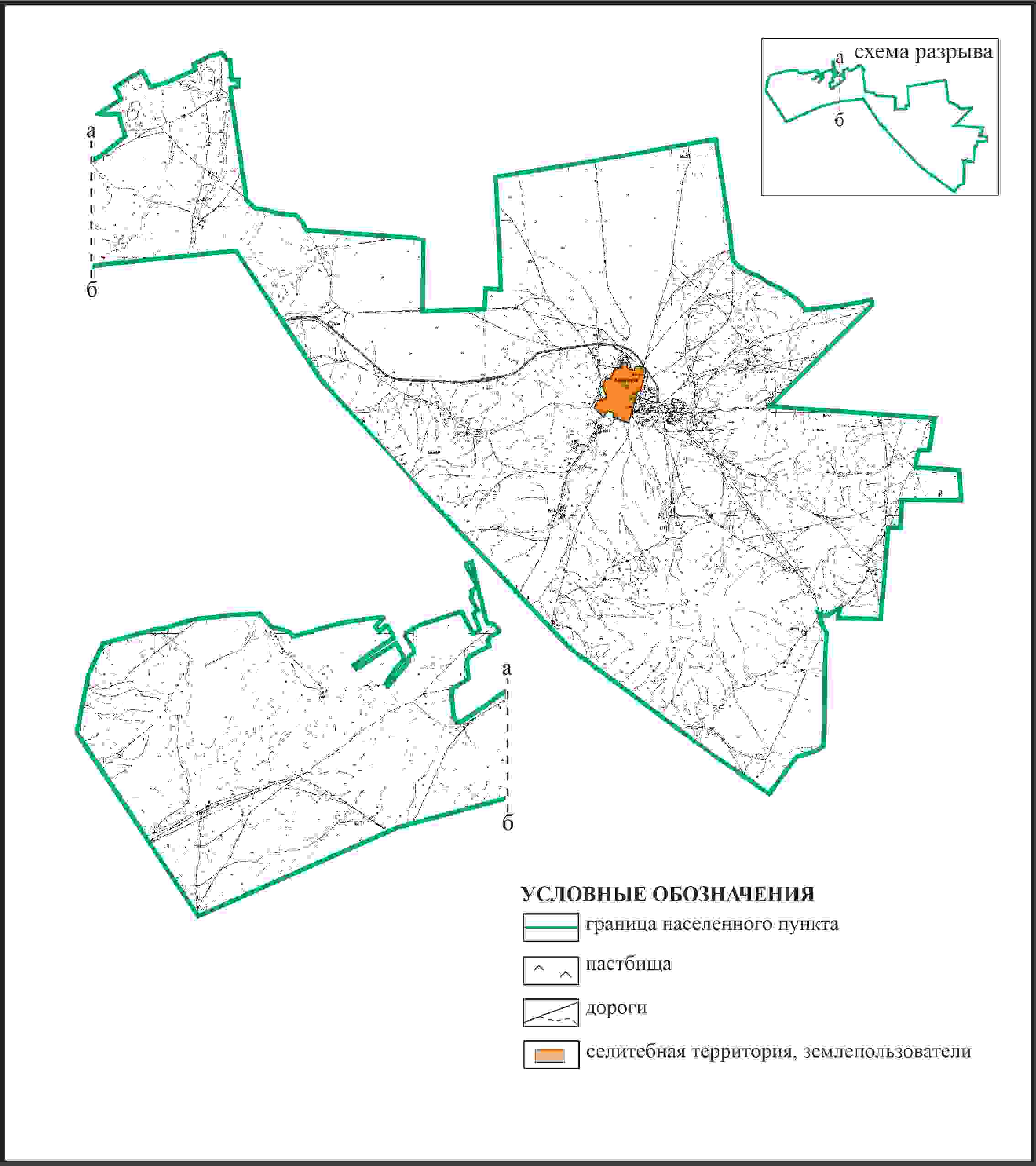  Схема перераспределения пастбищ для размещения поголовья сельскохозяйственных животных в границах села Айнабулак Абайского сельского округа Каркаралинского района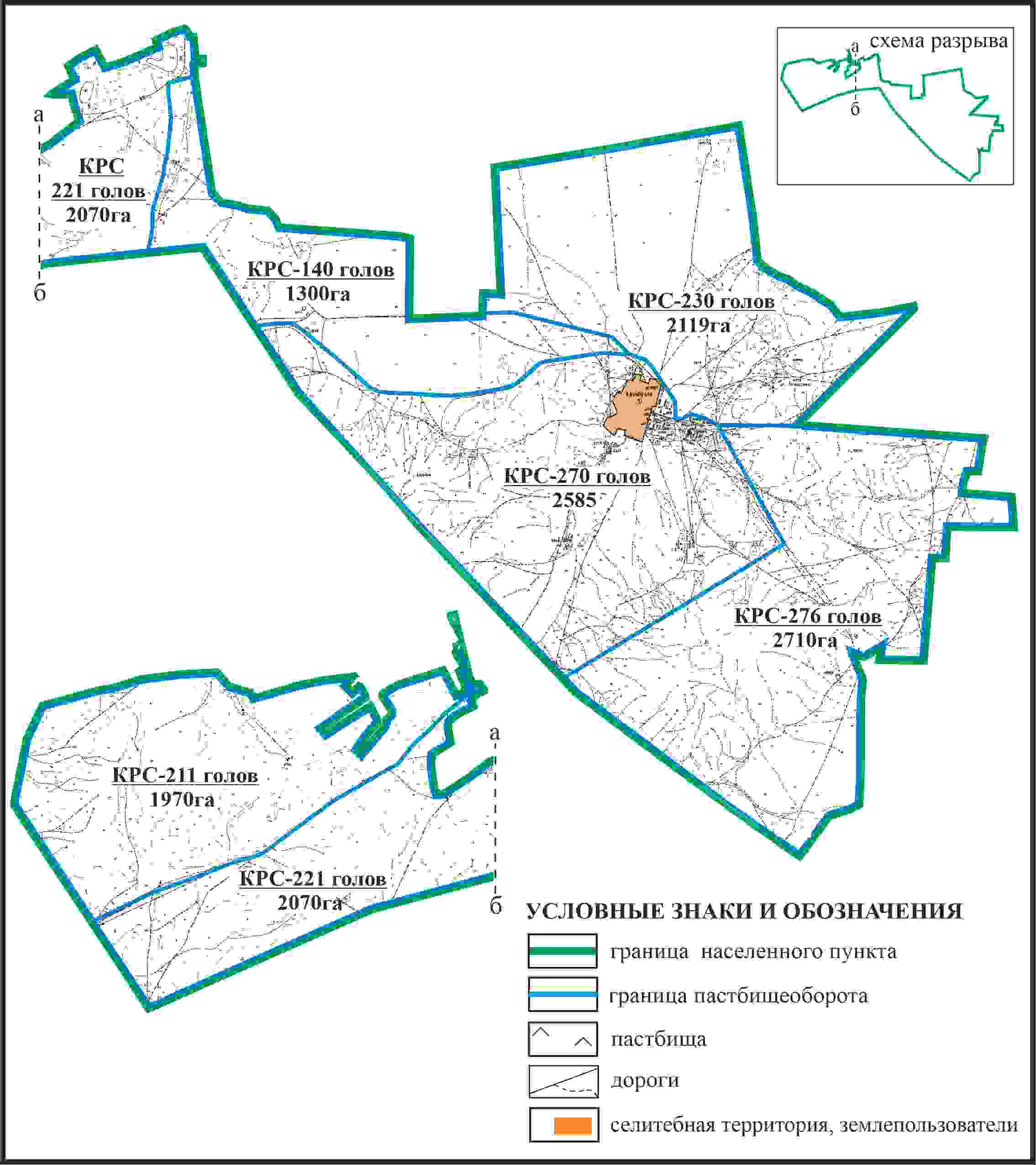  Схема внешних и внутренних границ и площадей пастбищ, объектов пастбищной инфраструктуры в границах в границах села Айнабулак Абайского сельского округа Каркаралинского района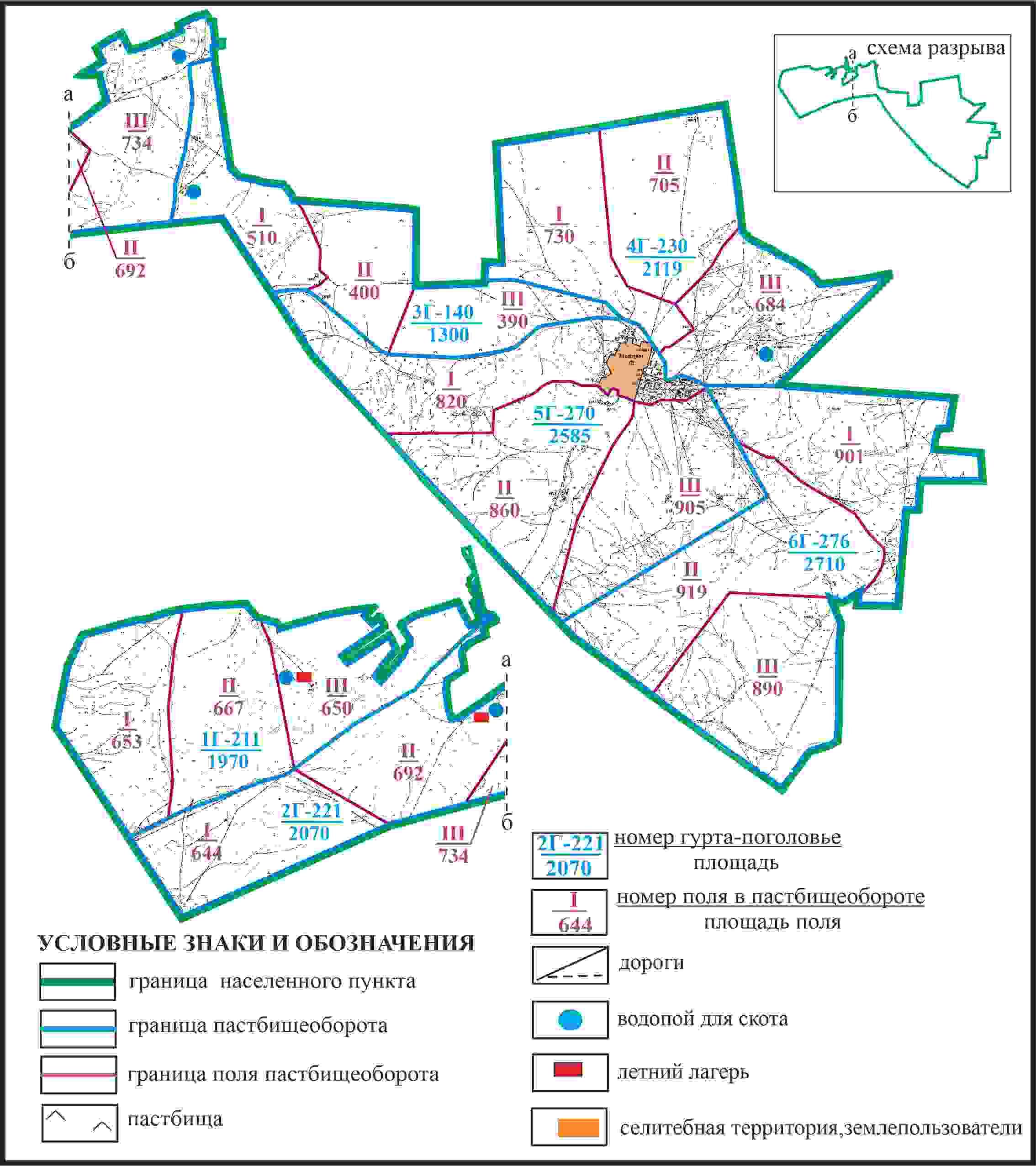  Схема доступа пастбищепользователей к водоисточникам в границах в границах села Айнабулак Абайского сельского округа Каркаралинского района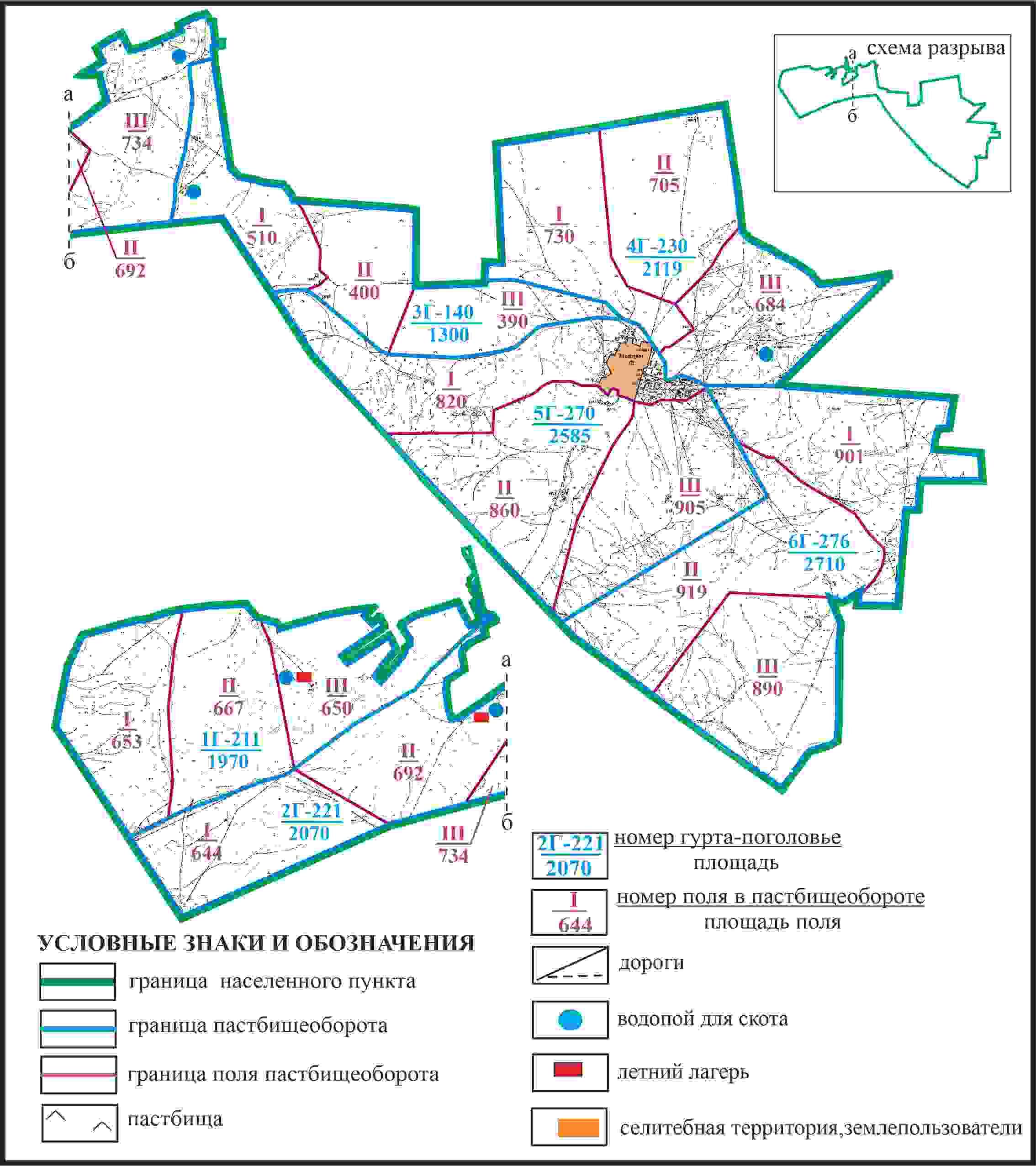  Схема перераспределения пастбищ для размещения поголовья сельскохозяйственных животных села Айнабулак в границах отгонного земельного участка Абайского сельского округа Каркаралинского района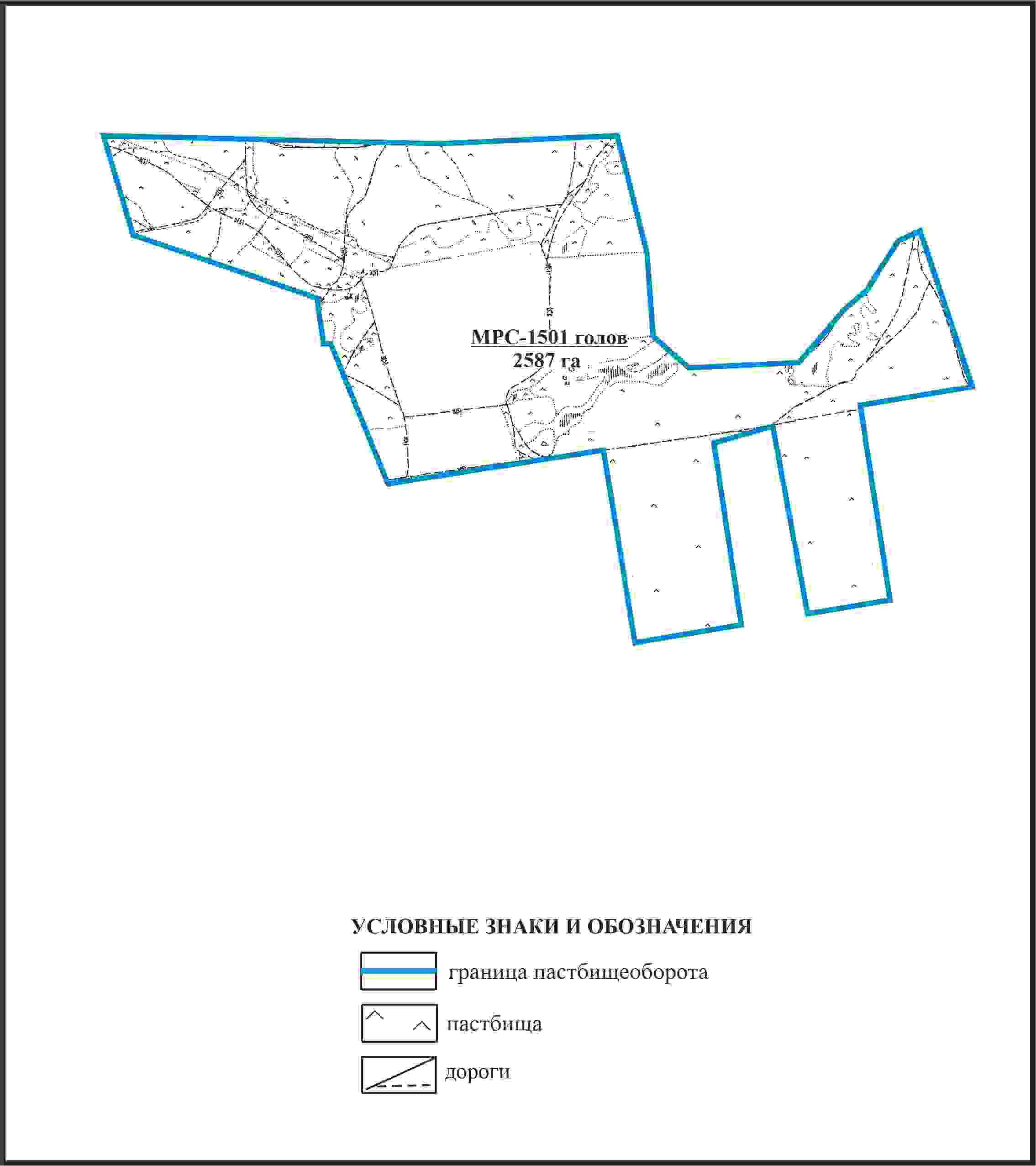  Схема внешних и внутренних границ и площадей пастбищ, объектов пастбищной инфраструктуры в границах отгонного земельного участка села Айнабулак Абайского сельского округа Каркаралинского района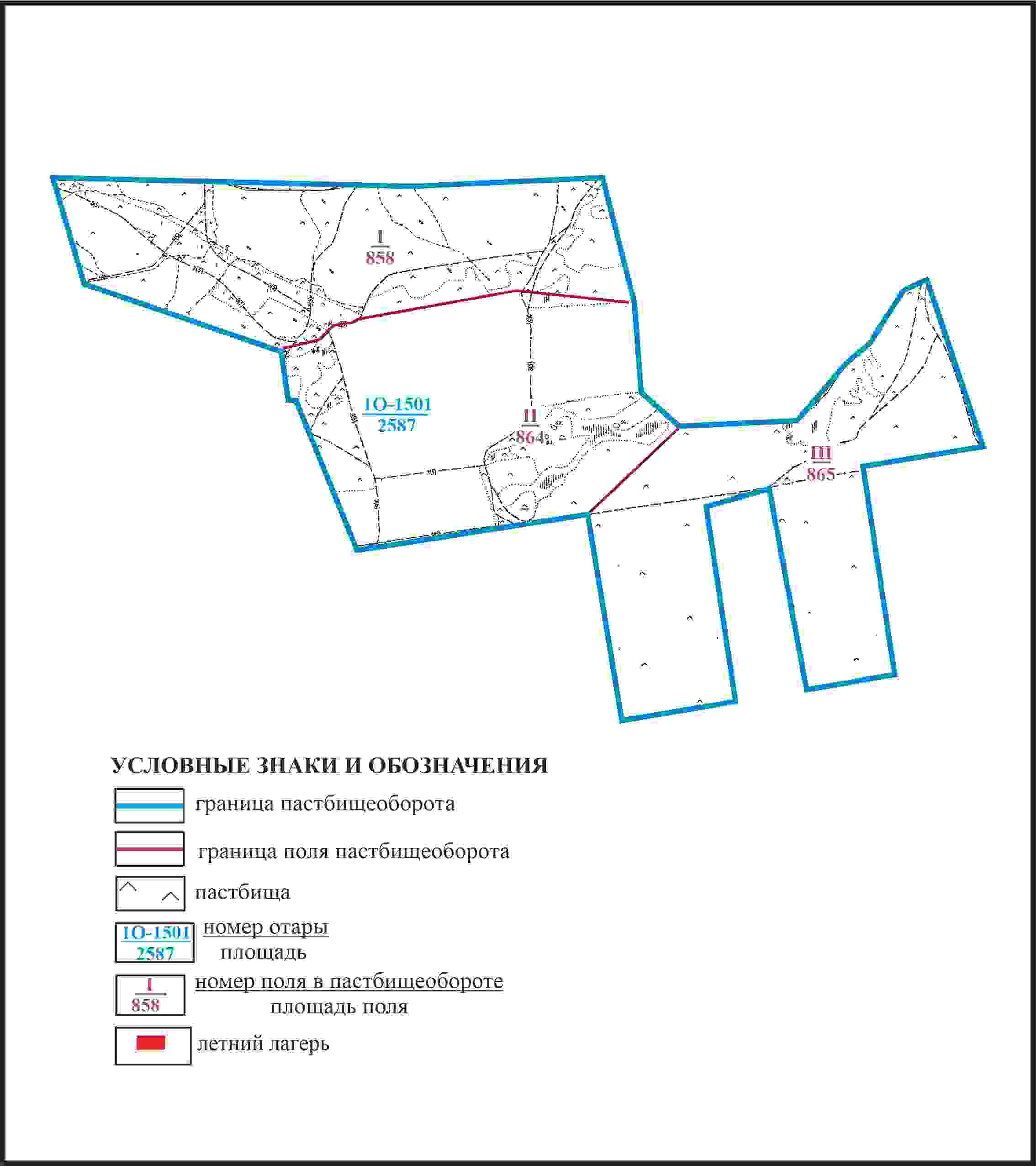  Схема доступа пастбищепользователей к водоисточникам села Айнабулак в границах отгонного земельного участка Абайского сельского округа Каркаралинского района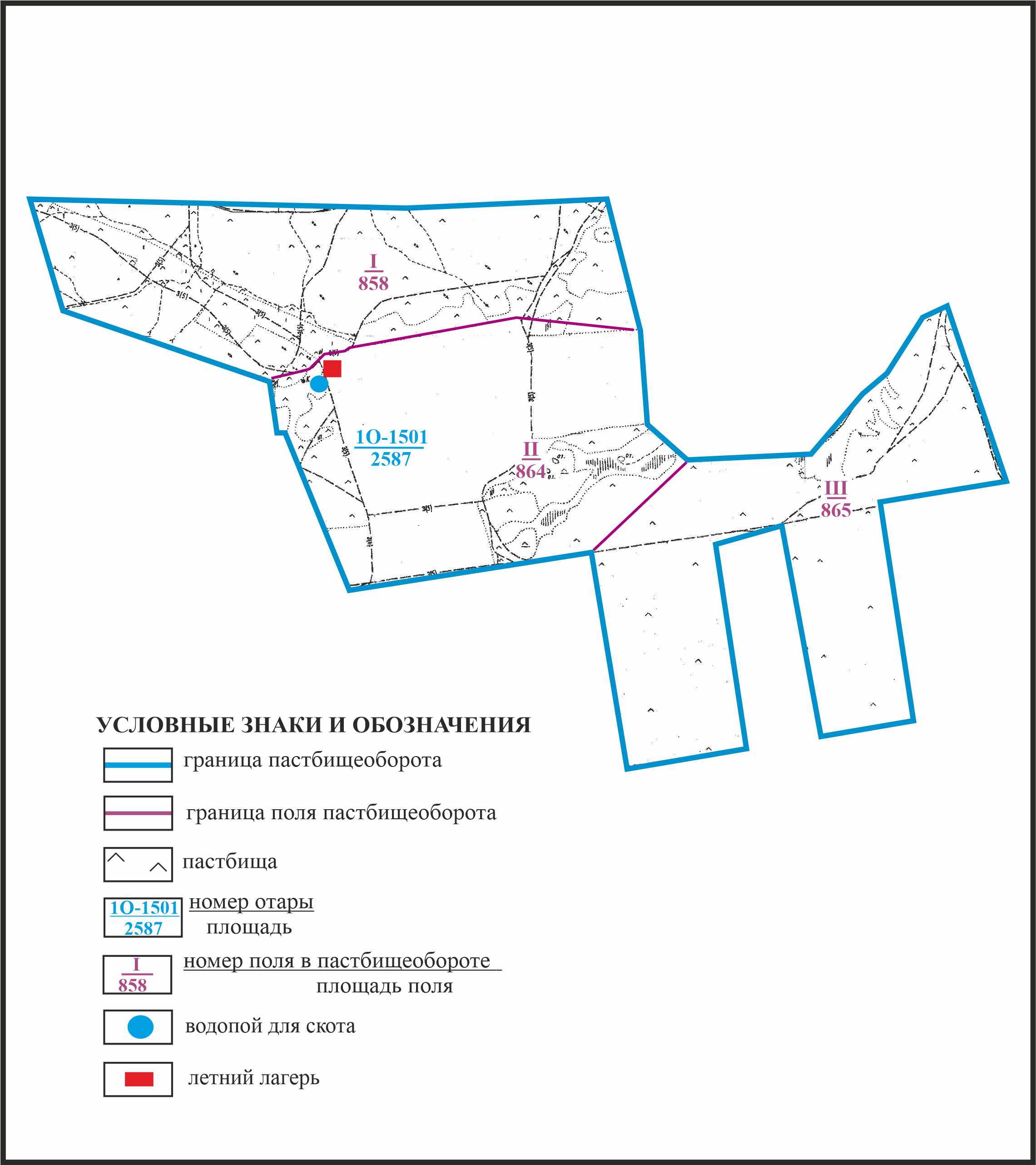  Схема перераспределения пастбищ для размещения поголовья сельскохозяйственных животных села Айнабулак в границах отгонного земельного участка Абайского сельского округа Каркаралинского района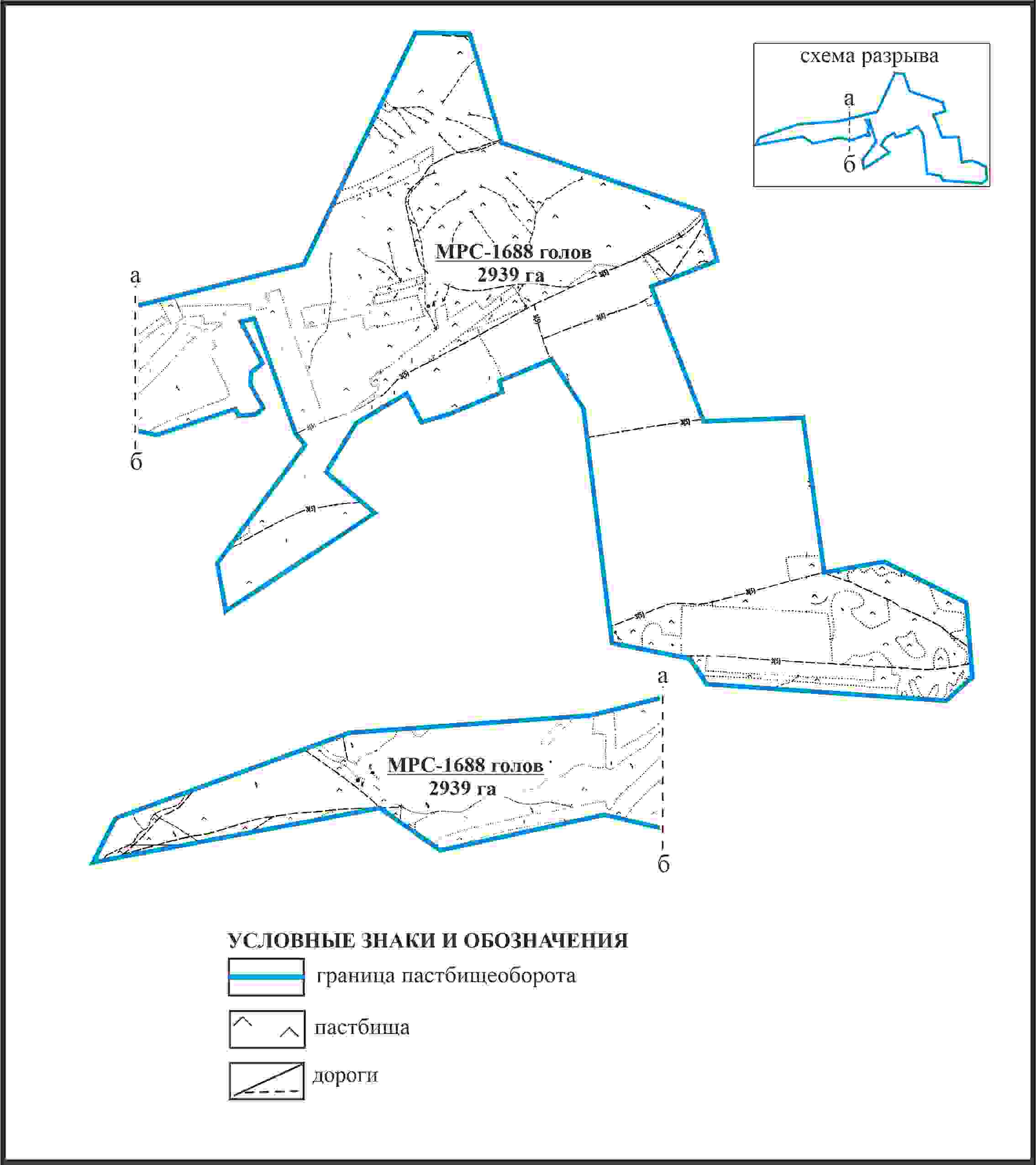  Схема внешних и внутренних границ и площадей пастбищ, объектов пастбищной инфраструктуры в границах отгонного земельного участка села Айнабулак Абайского сельского округа Каркаралинского района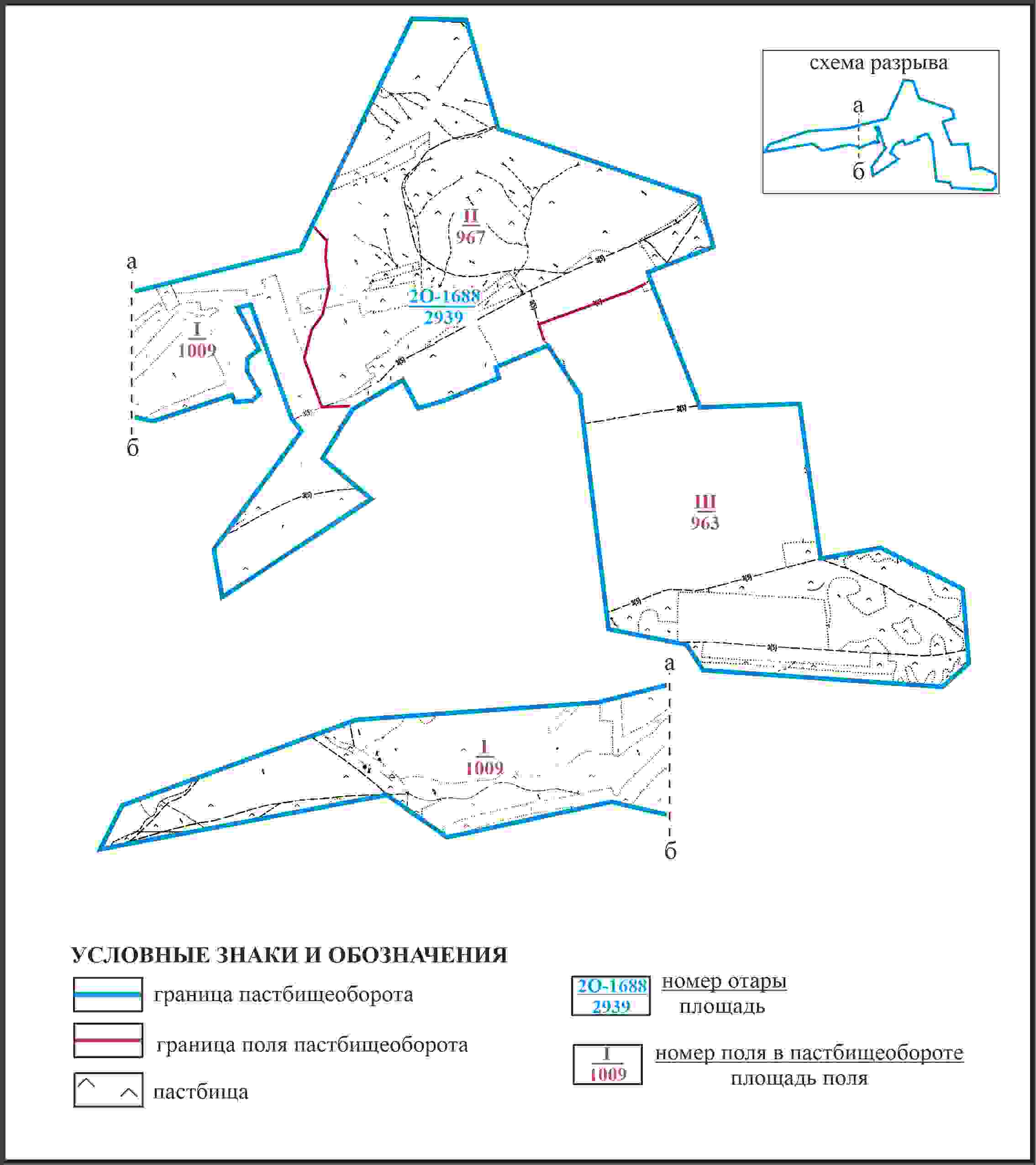  Схема доступа пастбищепользователей к водоисточникам села Айнабулак в границах отгонного земельного участка Абайского сельского округа Каркаралинского района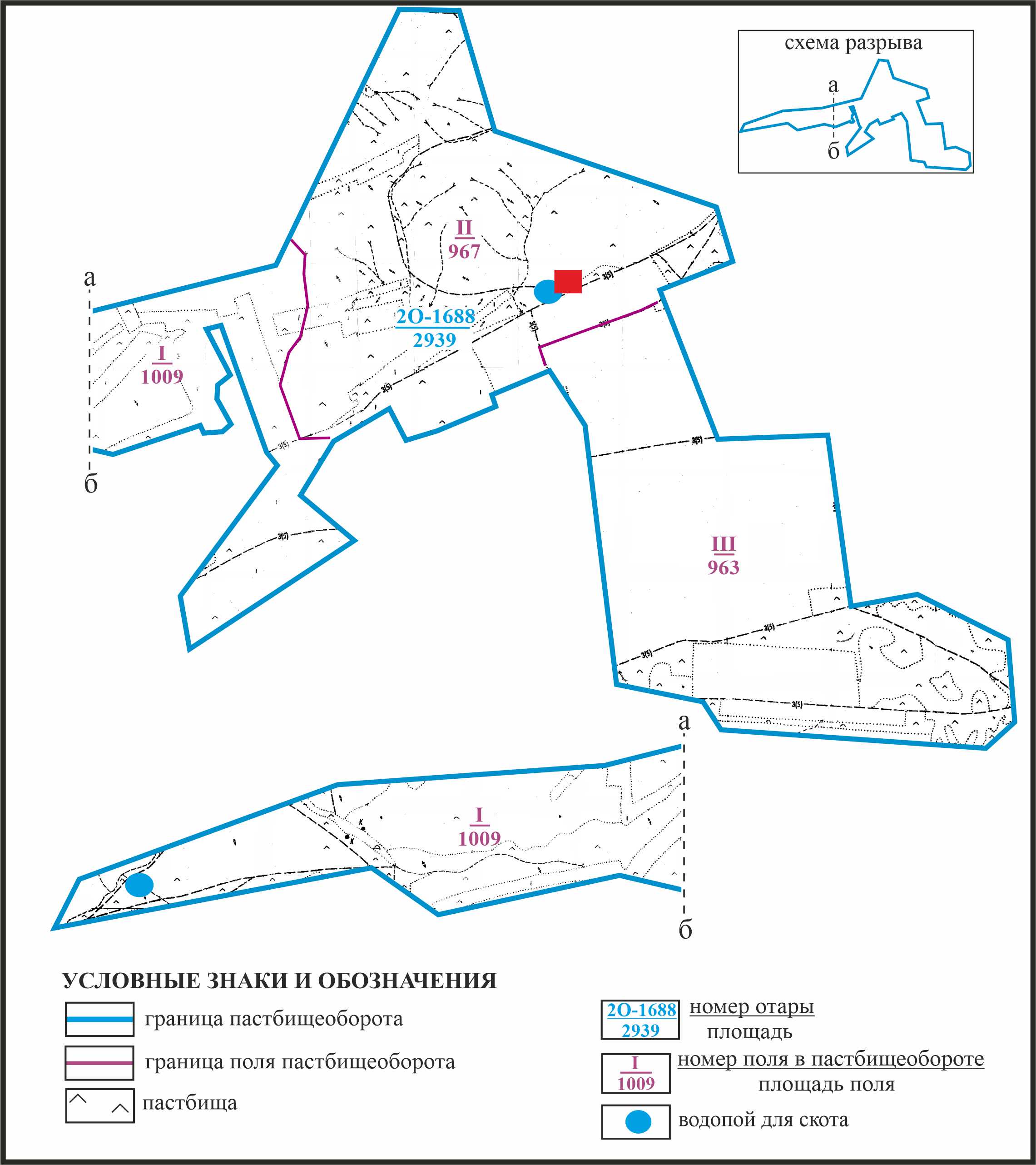  Схема перераспределения пастбищ для размещения поголовья сельскохозяйственных животных села Айнабулак в границах отгонного земельного участка Абайского сельского округа Каркаралинского района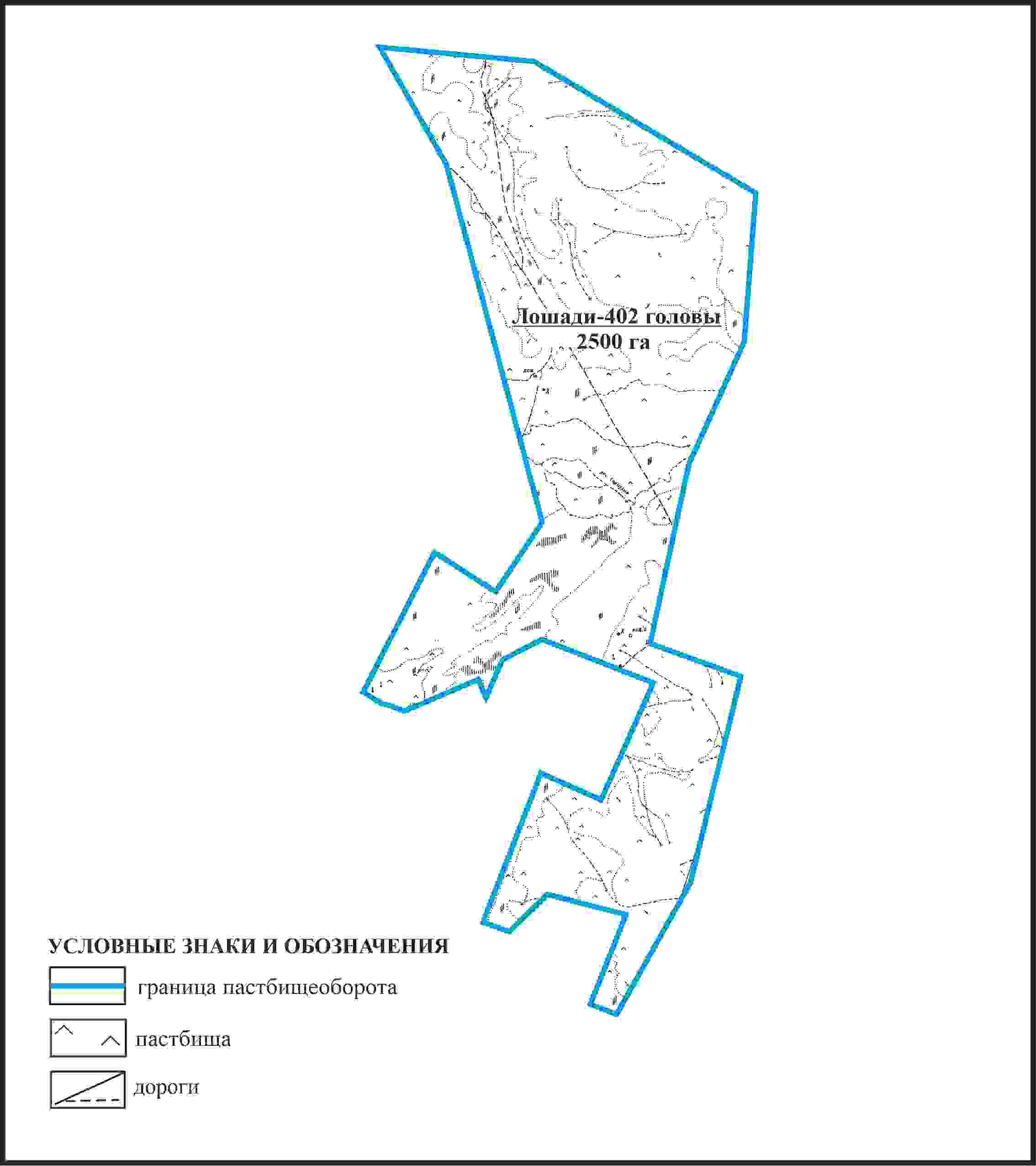  Схема внешних и внутренних границ и площадей пастбищ, объектов пастбищной инфраструктуры в границах отгонного земельного участка села Айнабулак Абайского сельского округа Каркаралинского района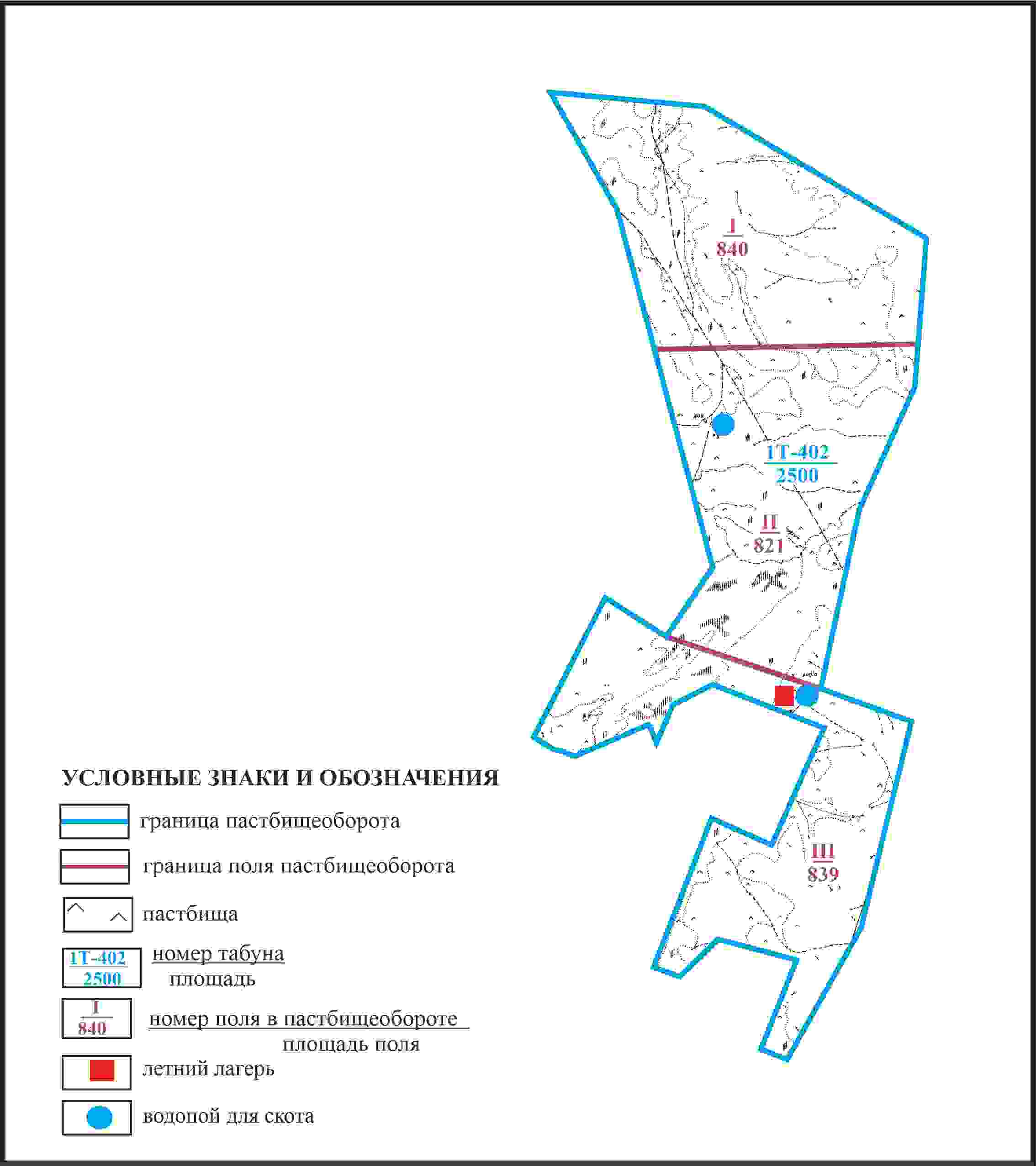  Схема доступа пастбищепользователей села Айнабулак к водоисточникам в границах отгонного земельного участка Абайского сельского округа Каркаралинского района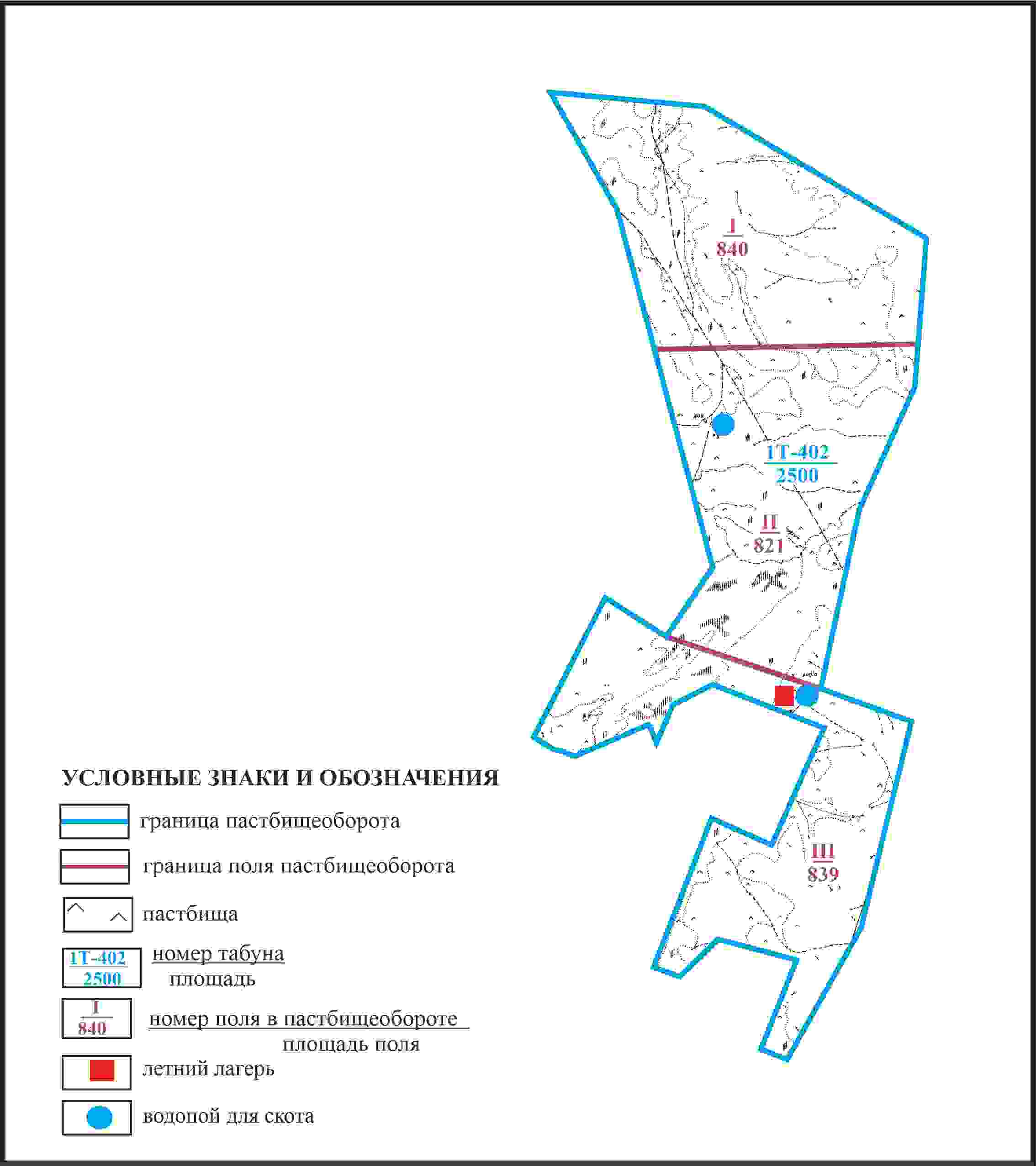  Схема перераспределения пастбищ для размещения поголовья сельскохозяйственных животных села Айнабулак в границах отгонного земельного участка Абайского сельского округа Каркаралинского района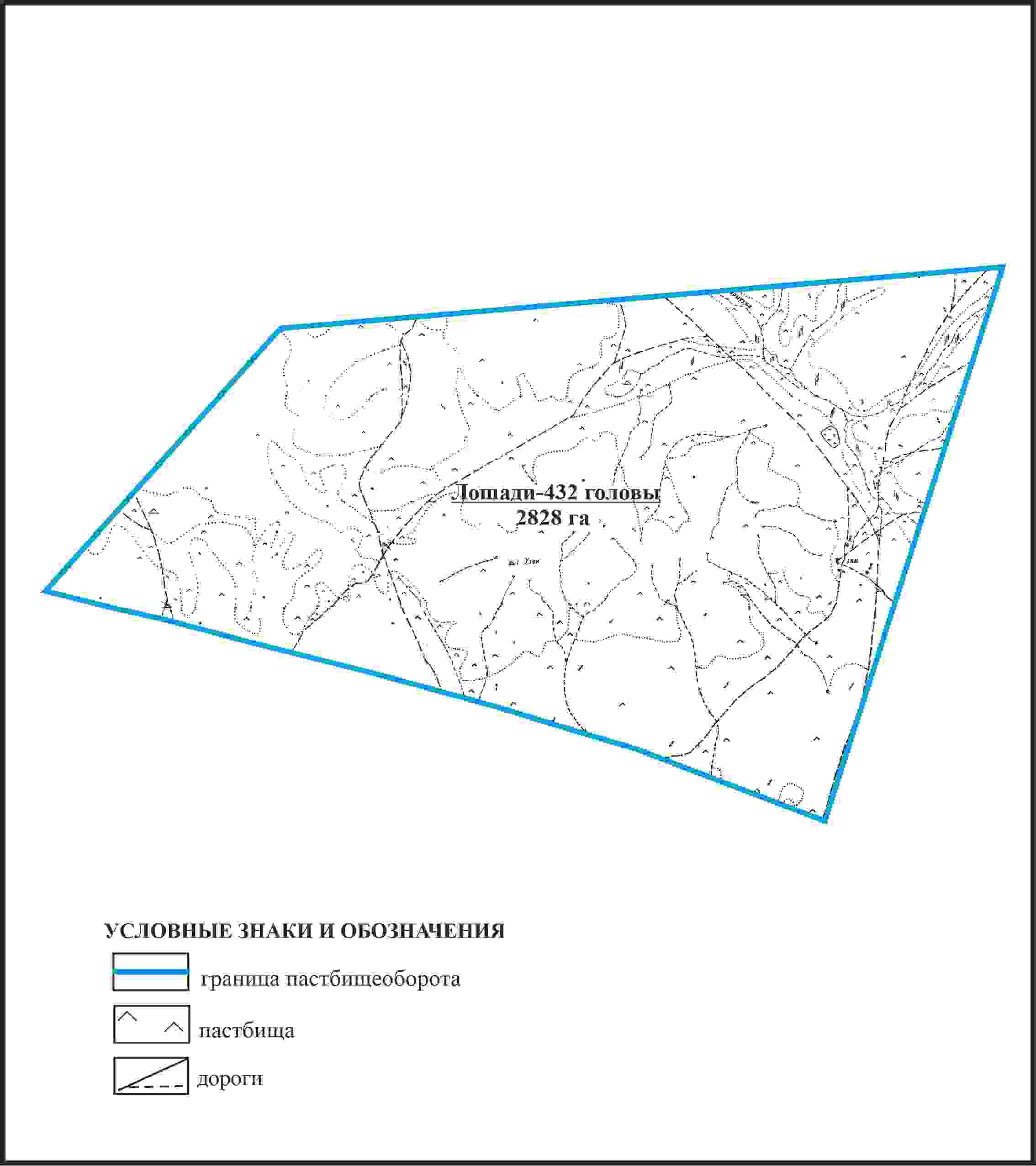  Схема внешних и внутренних границ и площадей пастбищ, объектов пастбищной инфраструктуры в границах отгонного земельного участка села Айнабулак Абайского сельского округа Каркаралинского района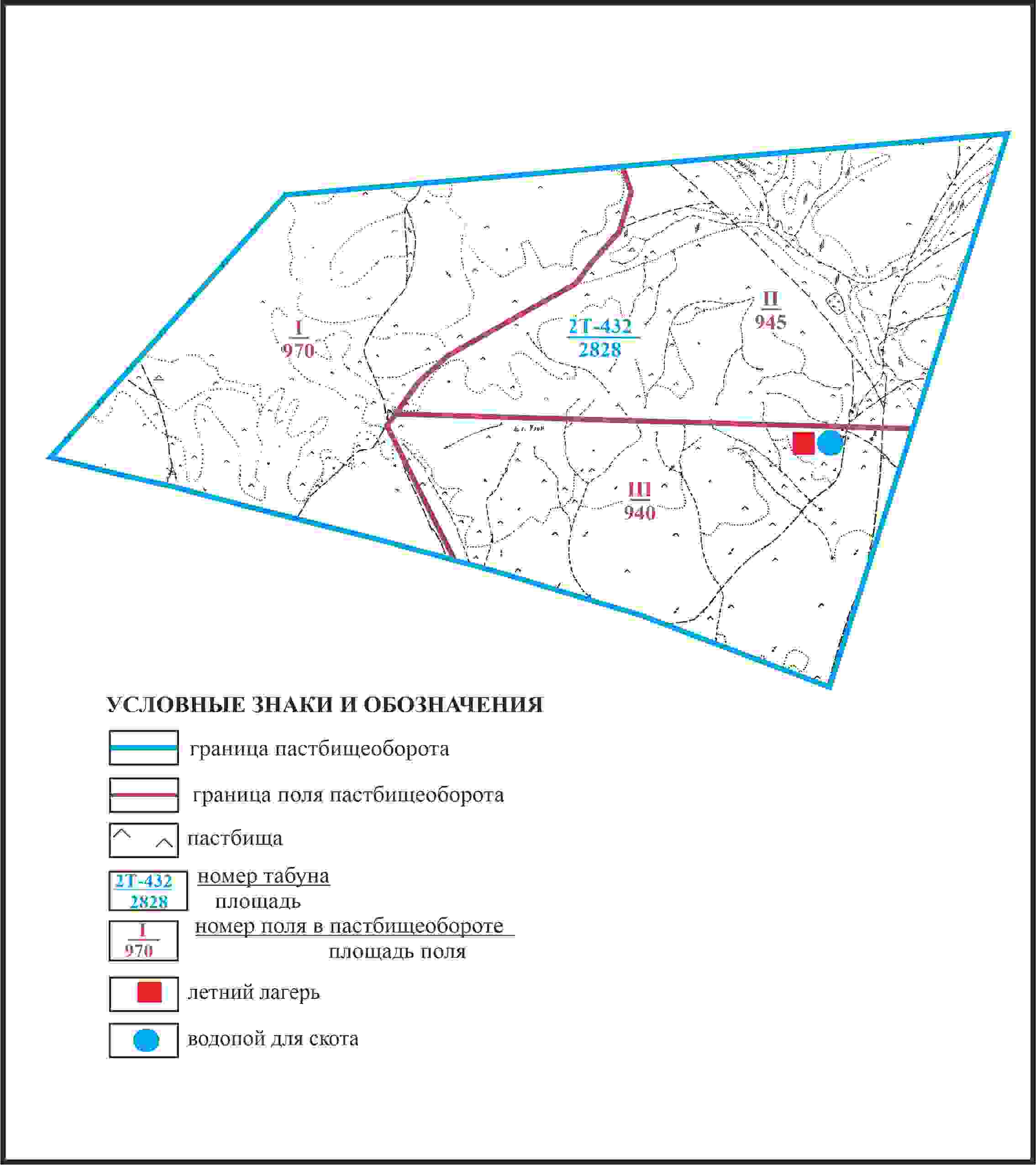  Схема доступа пастбищепользователей села Айнабулак к водоисточникам в границах отгонного земельного участка Абайского сельского округа Каркаралинского района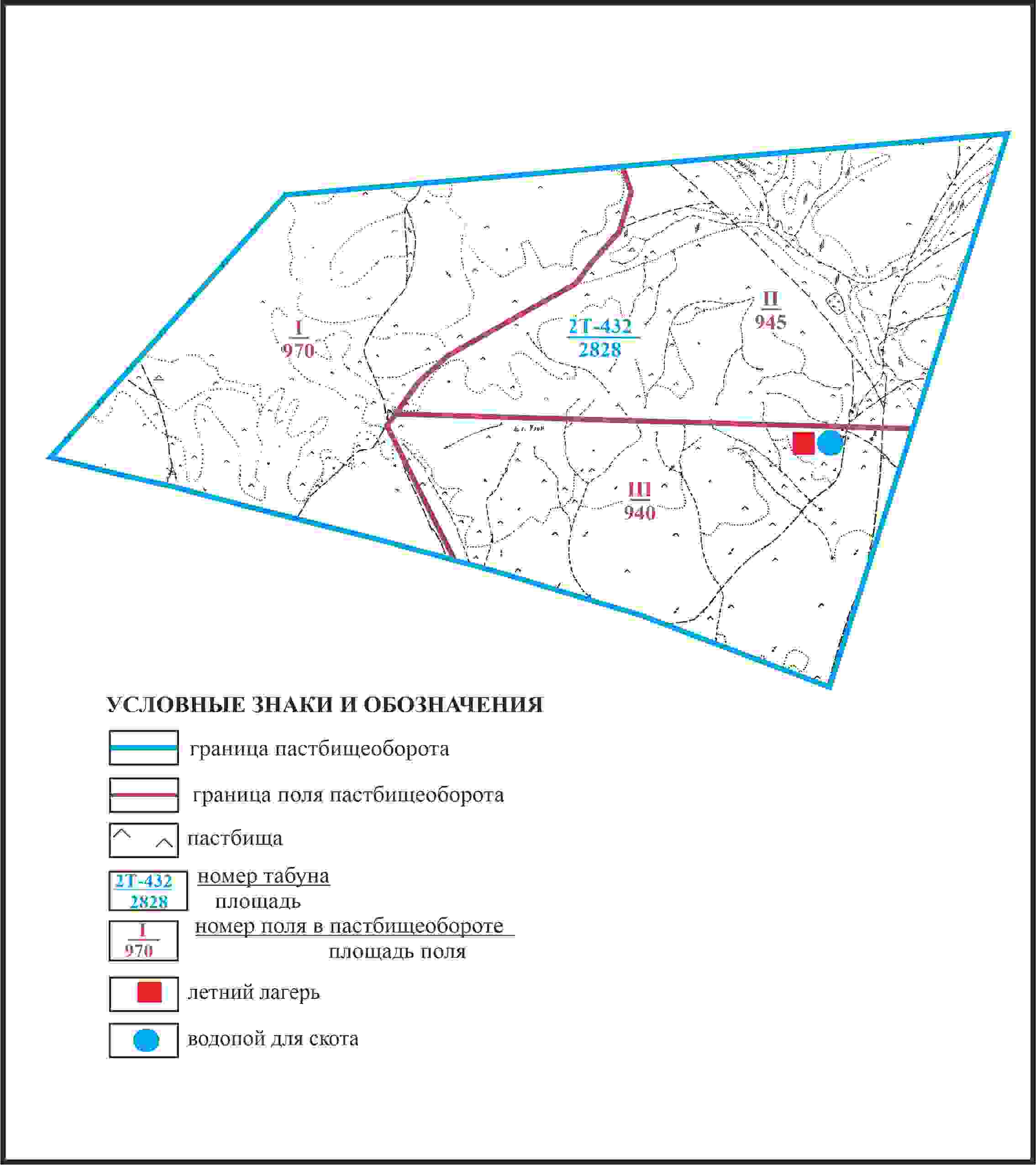  Схема перераспределения пастбищ для размещения поголовья сельскохозяйственных животных села Айнабулак в границах отгонного земельного участка Абайского сельского округа Каркаралинского района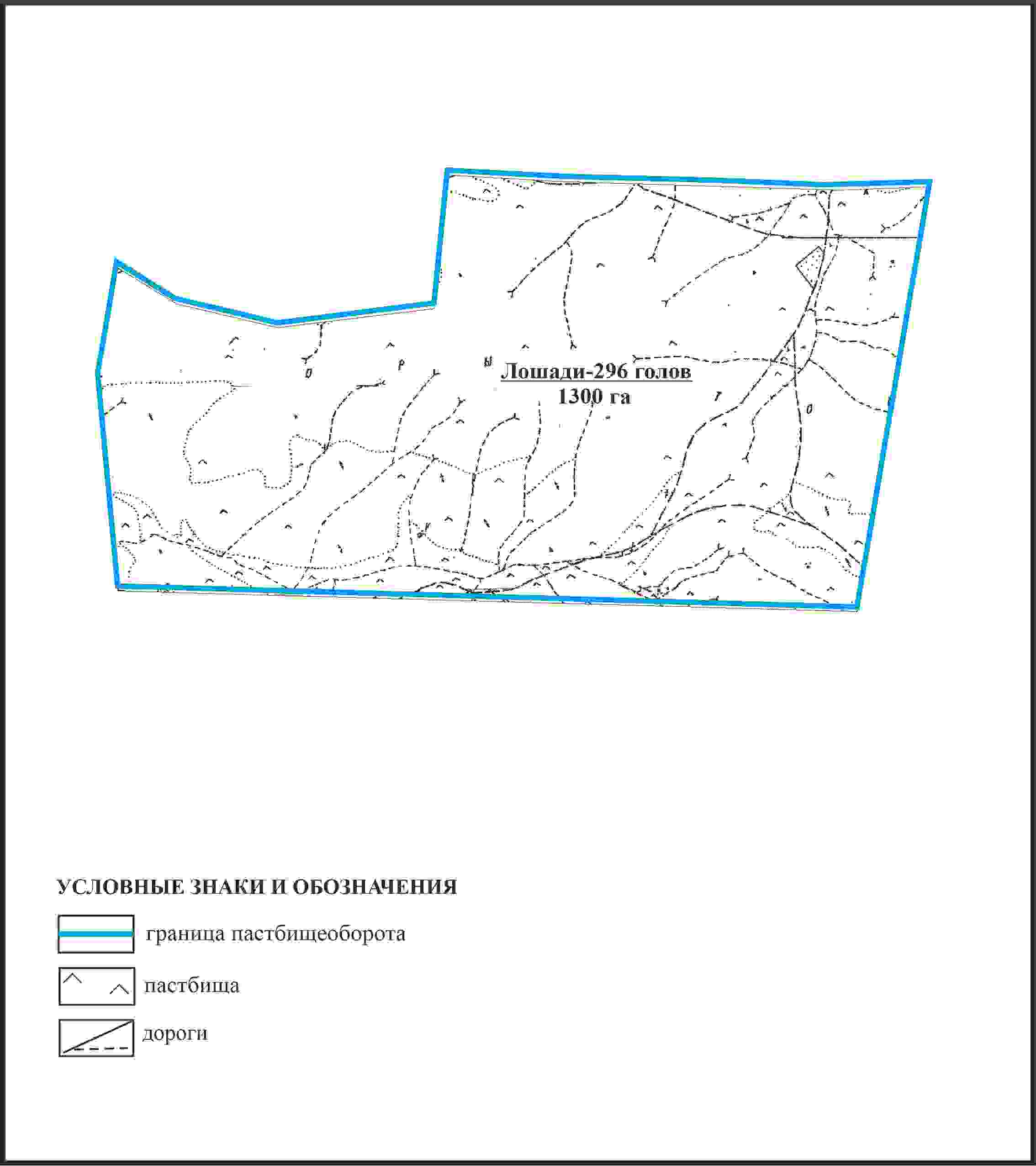  Схема внешних и внутренних границ и площадей пастбищ, объектов пастбищной инфраструктуры в границах отгонного земельного участка села Айнабулак Абайского сельского округа Каркаралинского района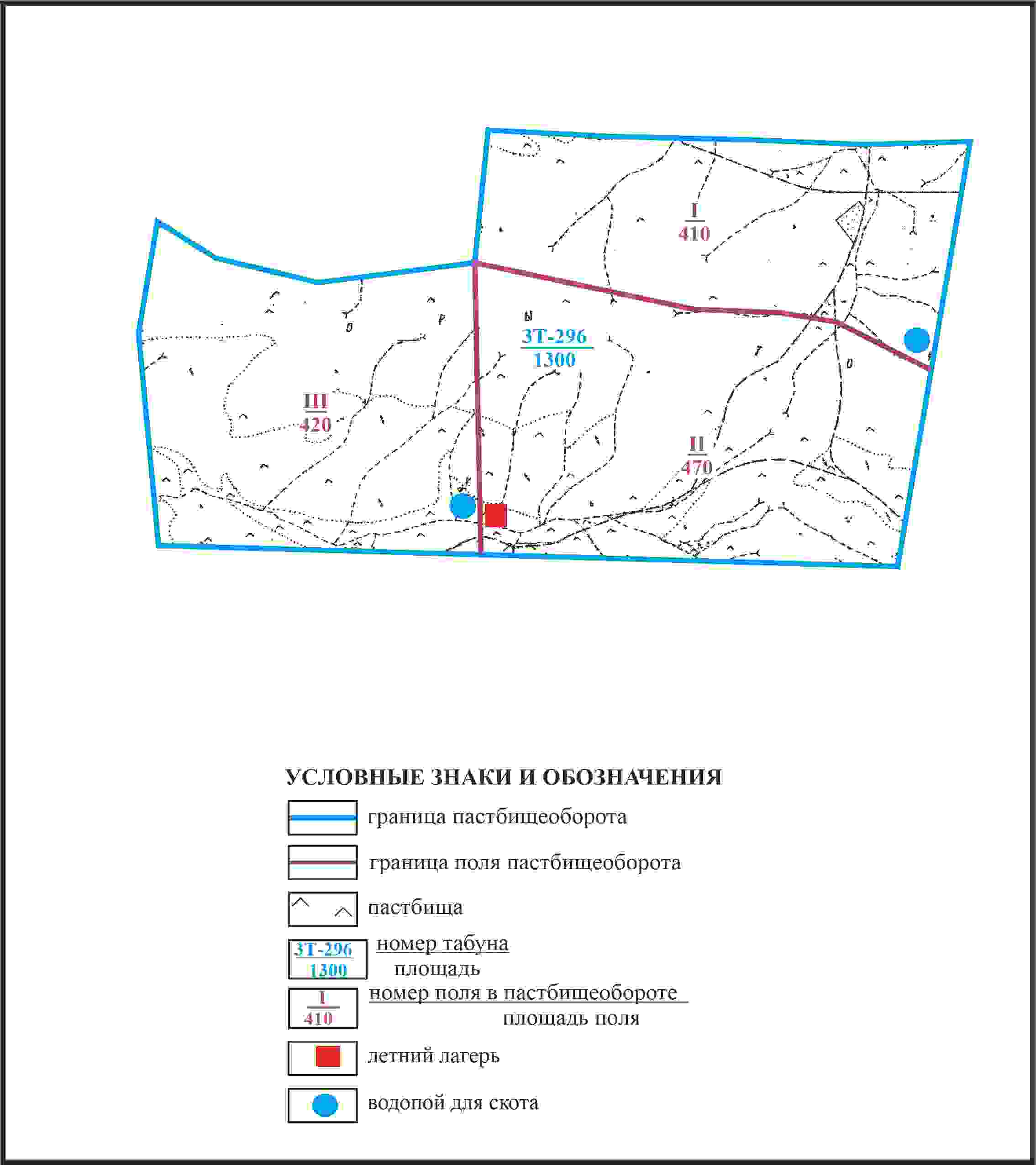  Схема доступа пастбищепользователей села Айнабулак к водоисточникам в границах отгонного земельного участка Абайского сельского округа Каркаралинского района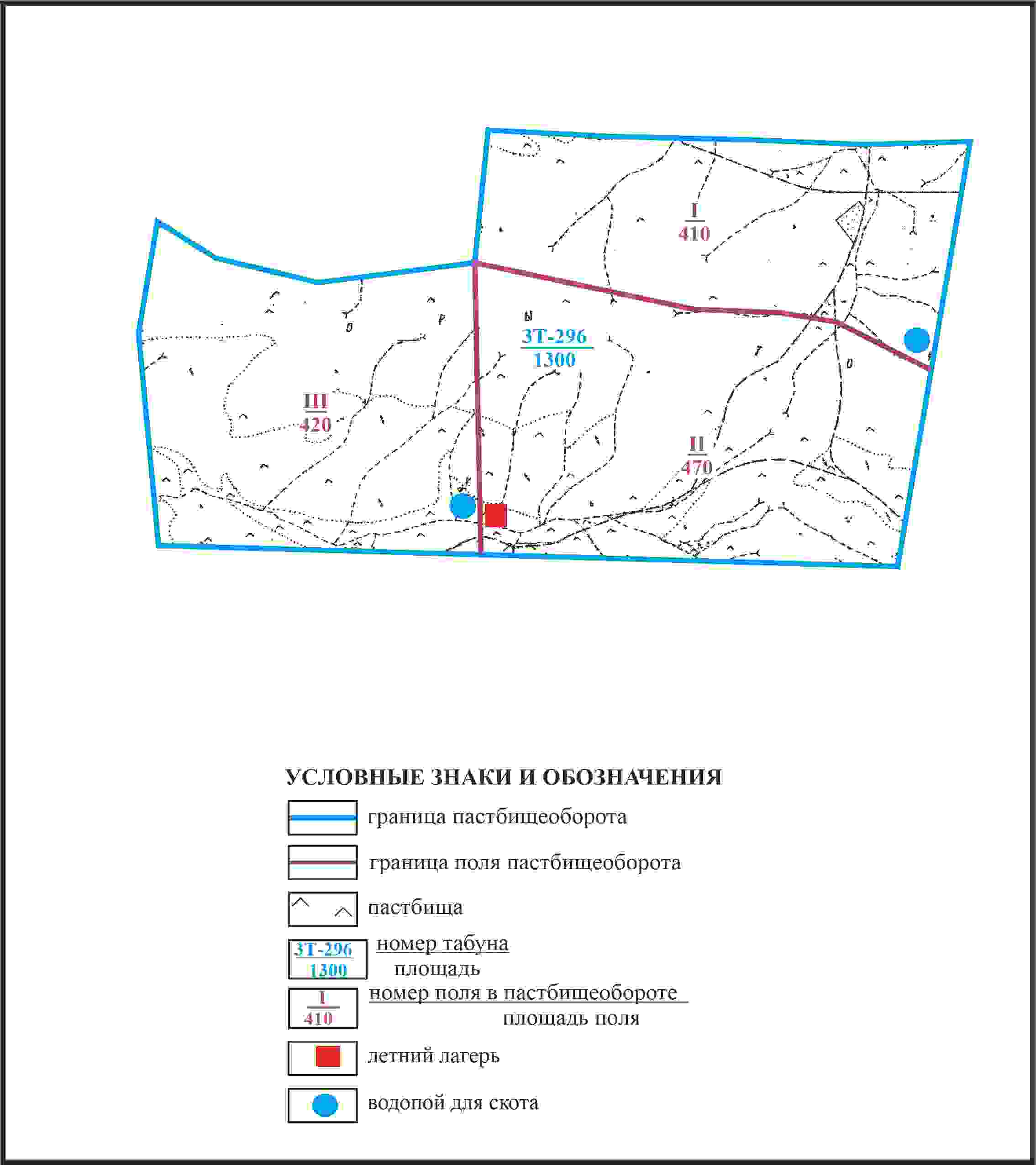  Схема расположения пастбищ собственников земельных участков и землепользователей на территории села Мыржык Абайского сельского округа Каркаралинского района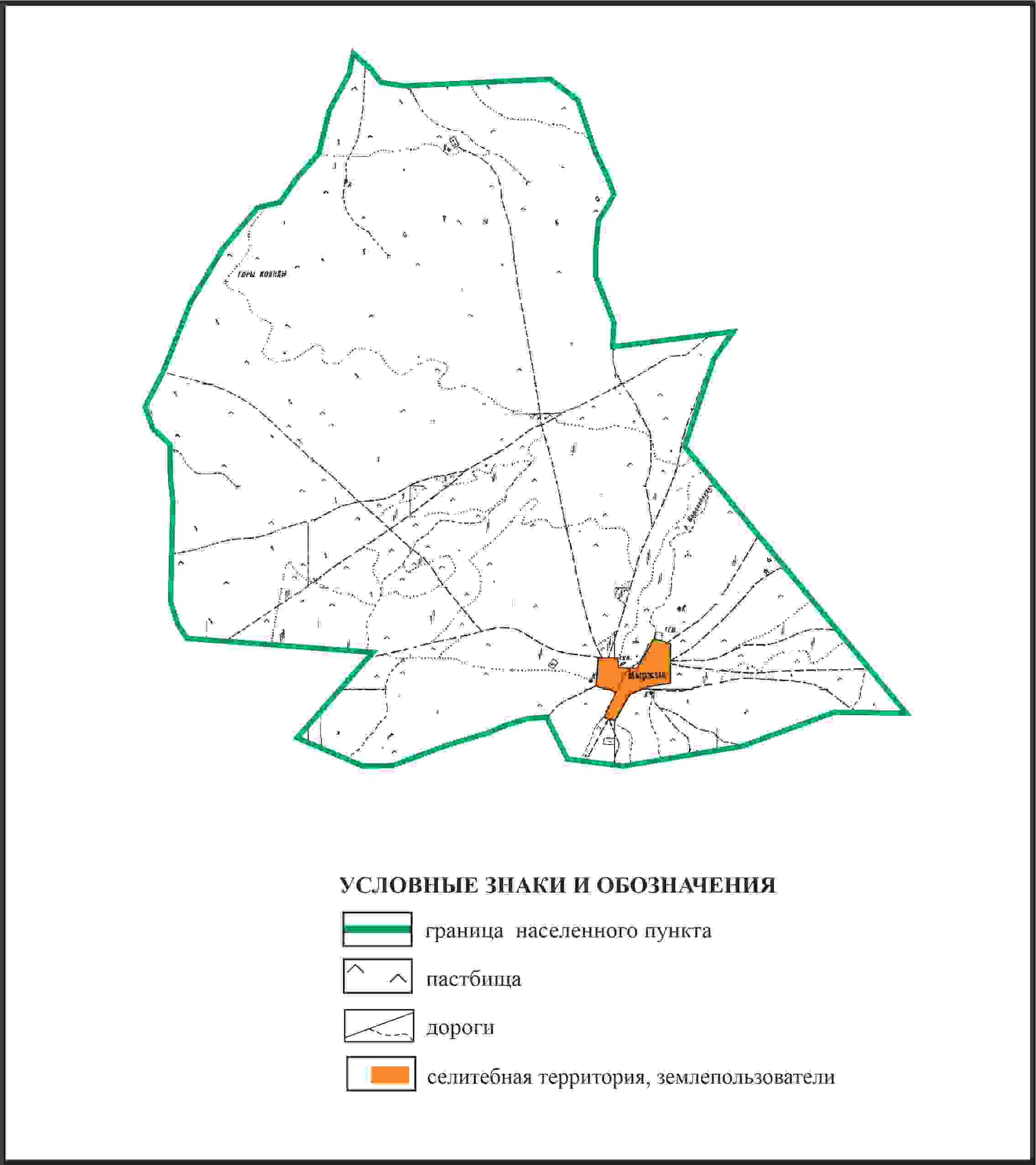  Схема перераспределения пастбищ для размещения поголовья сельскохозяйственных животных в границах села Мыржық Абайского сельского округа Каркаралинского района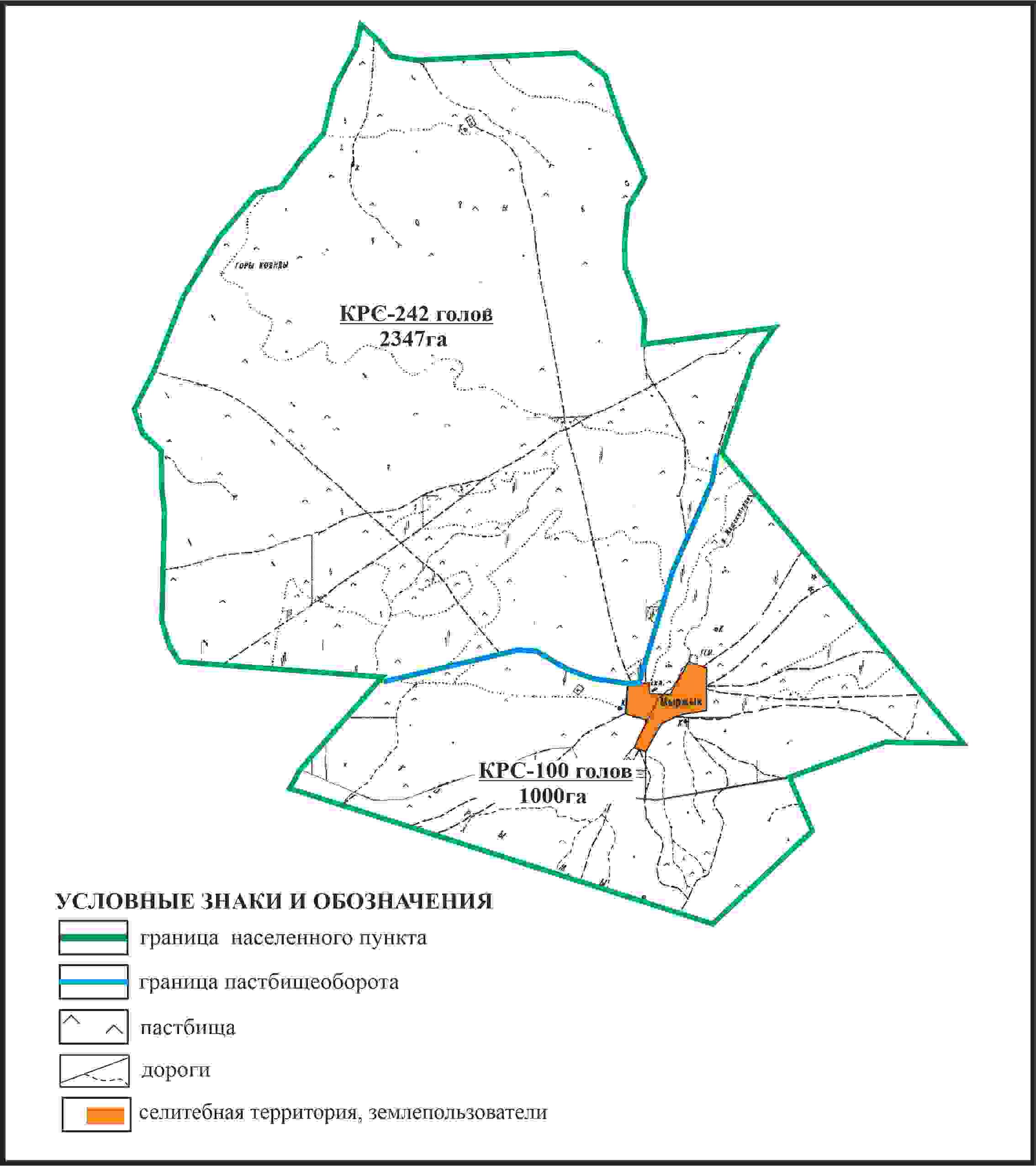  Схема внешних и внутренних границ и площадей пастбищ, объектов пастбищной инфраструктуры в границах села Мыржык Абайского сельского округа Каркаралинского района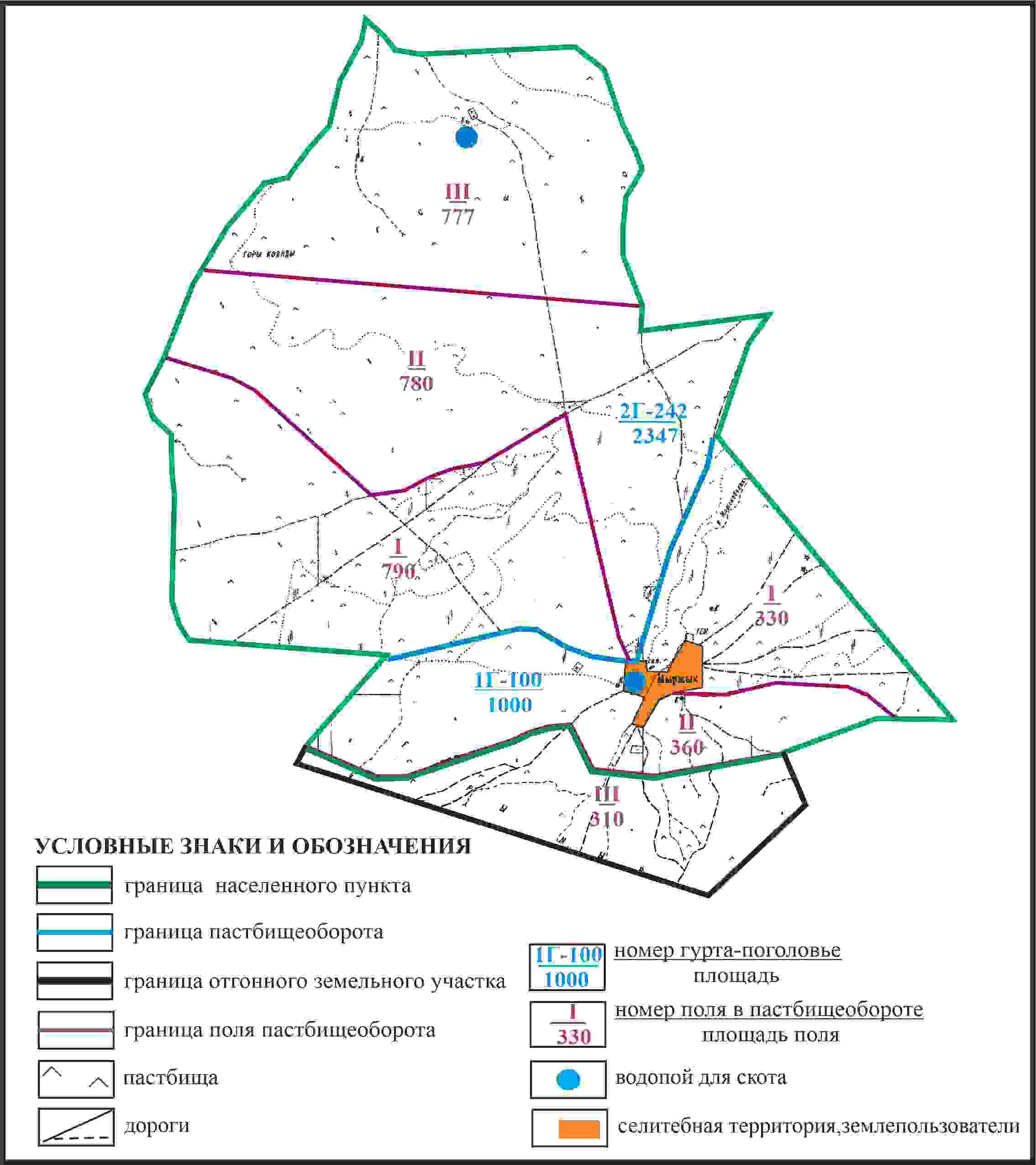  Схема доступа пастбищепользователей к водоисточникам в границах села Мыржық Абайского сельского округа Каркаралинского района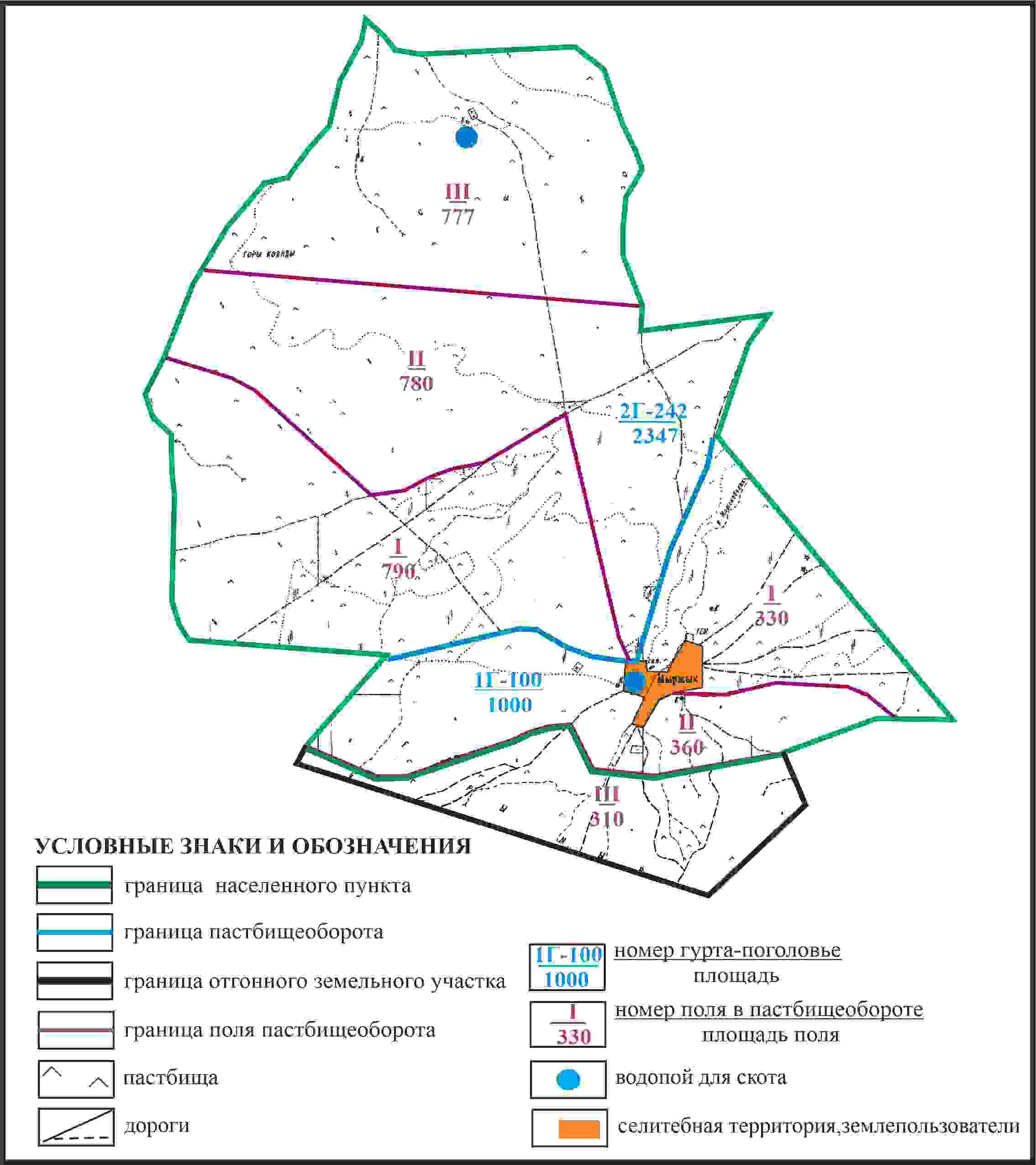  Схема перераспределения пастбищ для размещения поголовья сельскохозяйственных животных села Мыржык в границах отгонного земельного участка Абайского сельского округа Каркаралинского района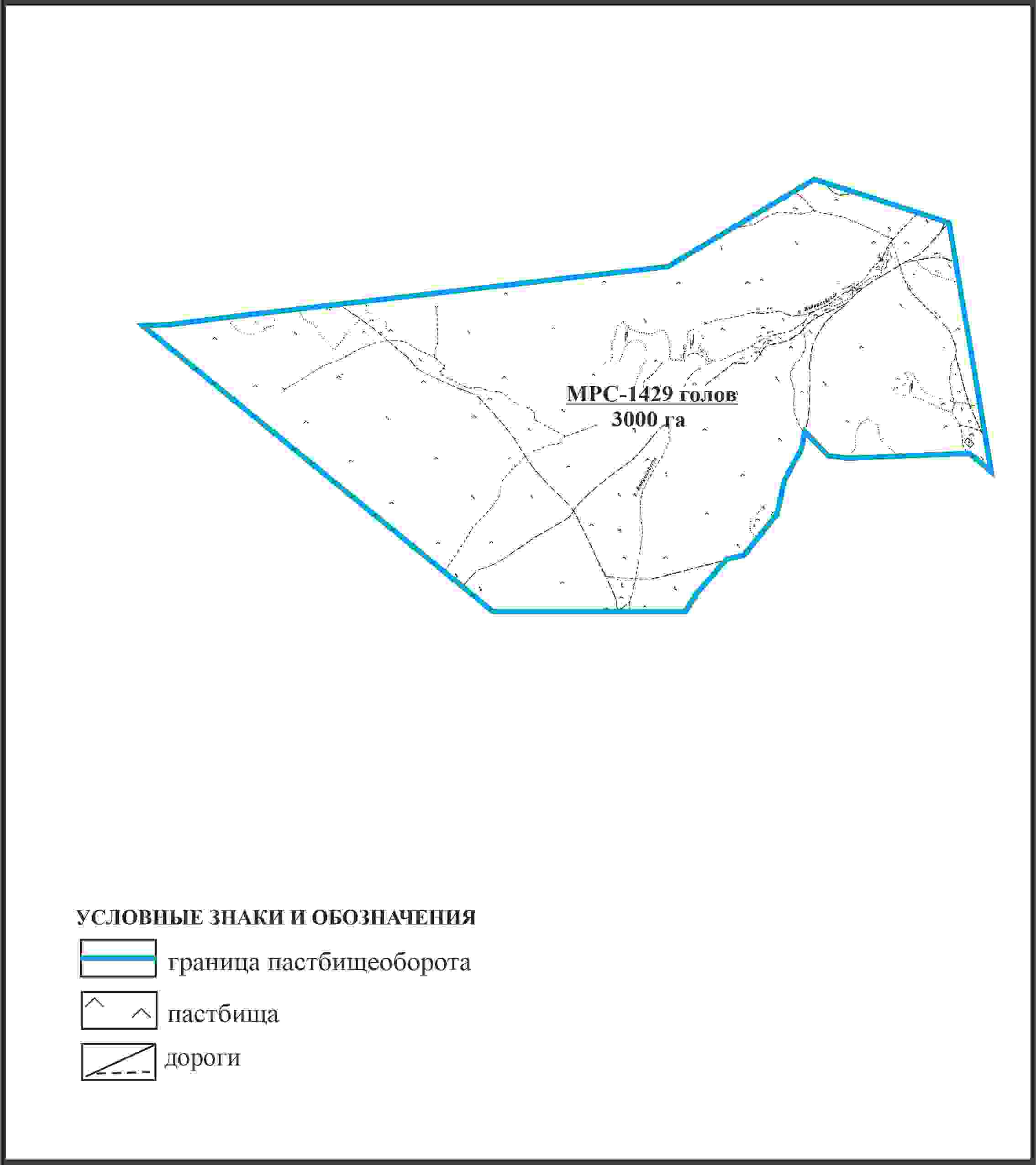  Схема внешних и внутренних границ и площадей пастбищ, объектов пастбищной инфраструктуры в границах отгонного земельного участка села Мыржык Абайского сельского округа Каркаралинского района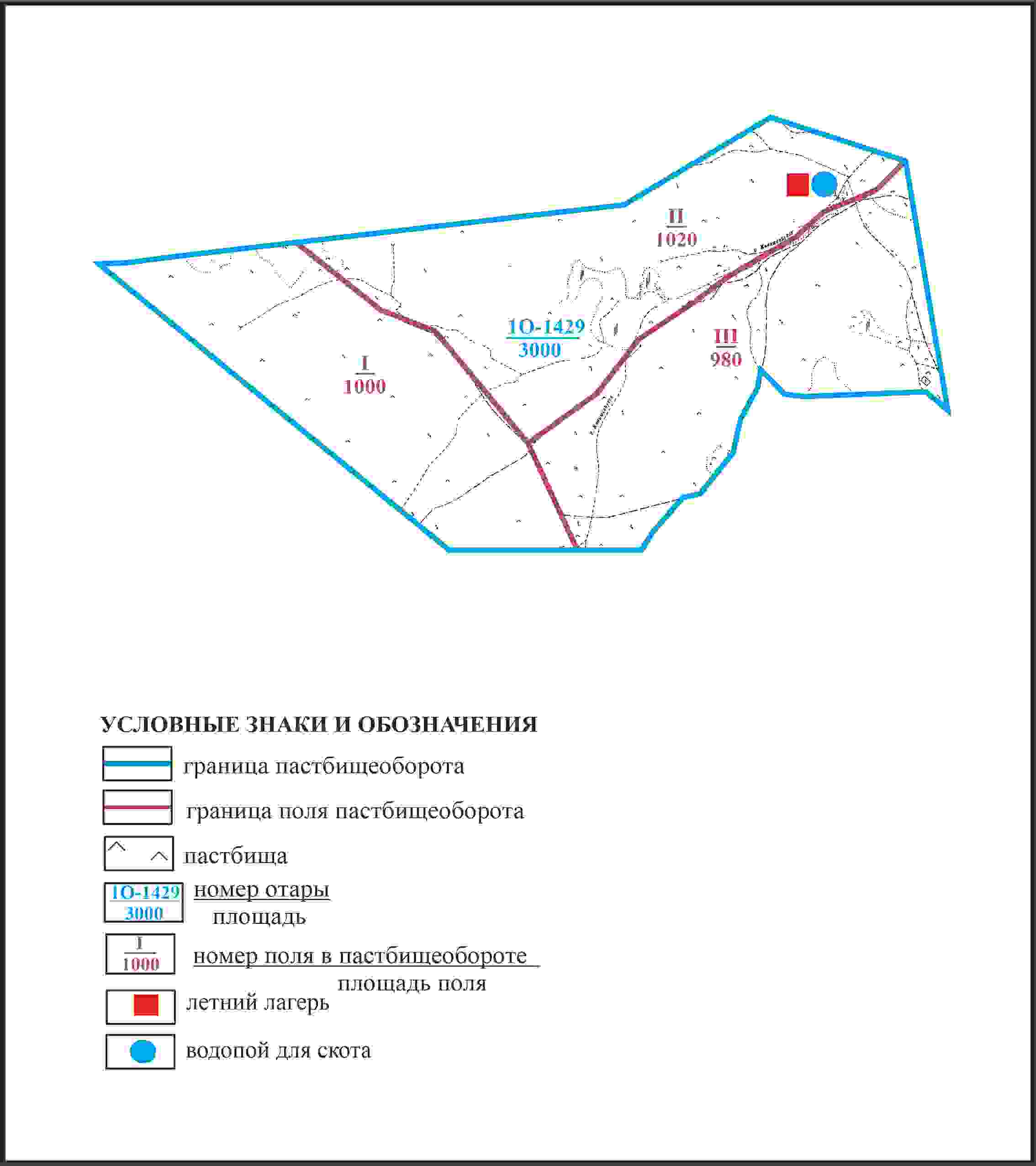  Схема доступа пастбищепользователей села Мыржык к водоисточникам в границах отгонного земельного участка Абайского сельского округа Каркаралинского района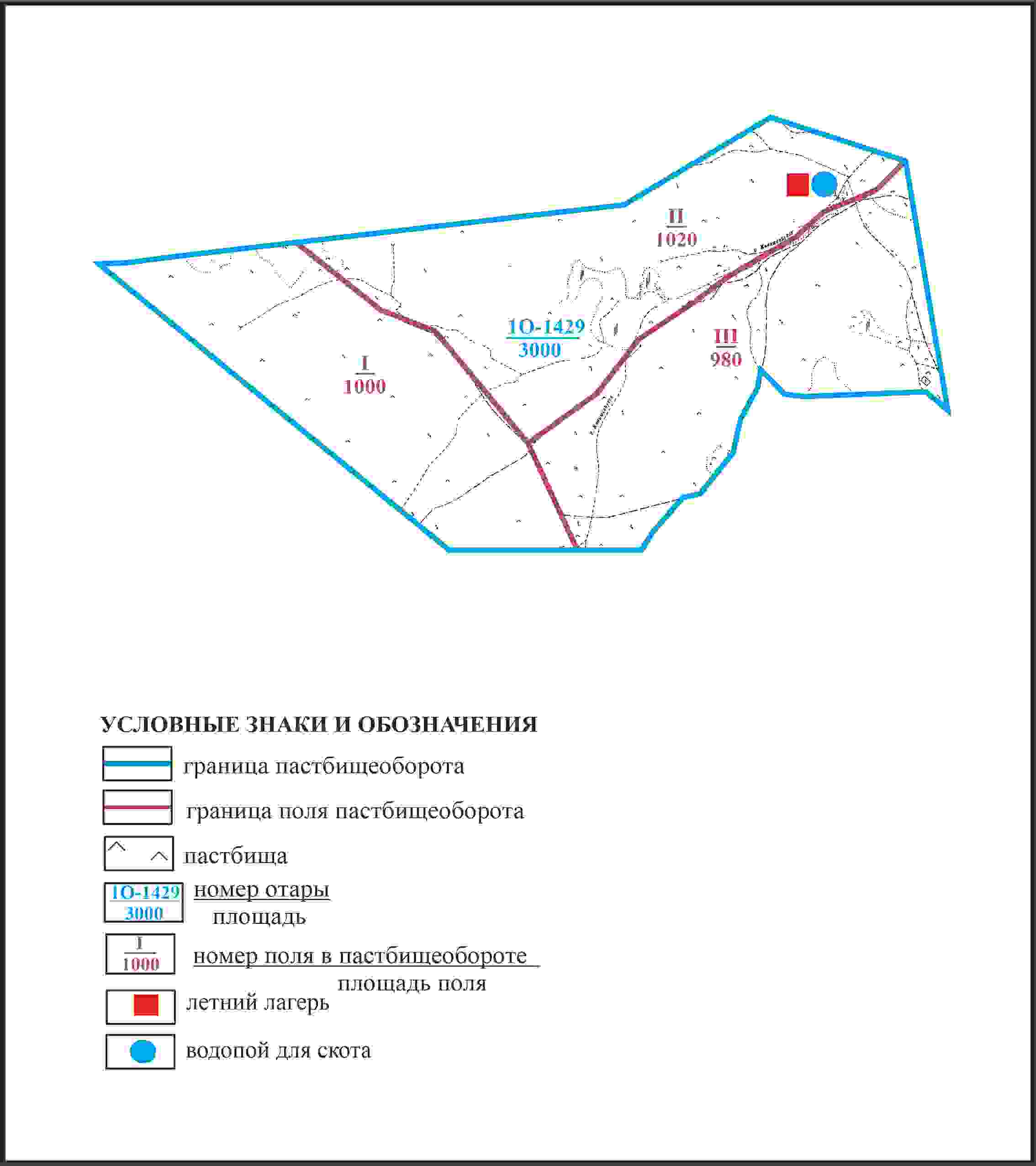  Схема перераспределения пастбищ для размещения поголовья сельскохозяйственных животных села Мыржык в границах отгонного земельного участка Абайского сельского округа Каркаралинского района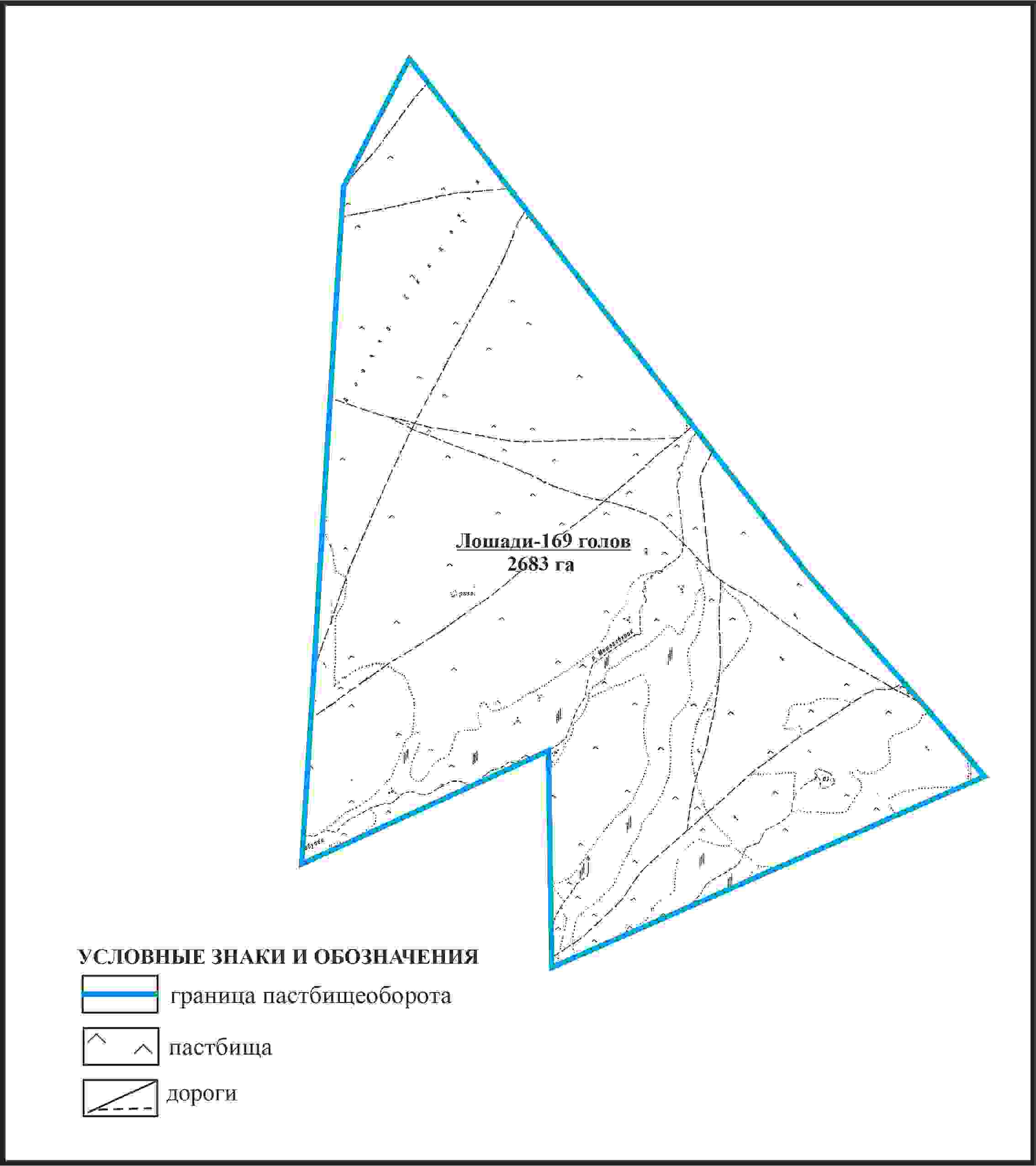  Схема внешних и внутренних границ и площадей пастбищ, объектов пастбищной инфраструктуры в границах отгонного земельного участка села Мыржык Абайского сельского округа Каркаралинского района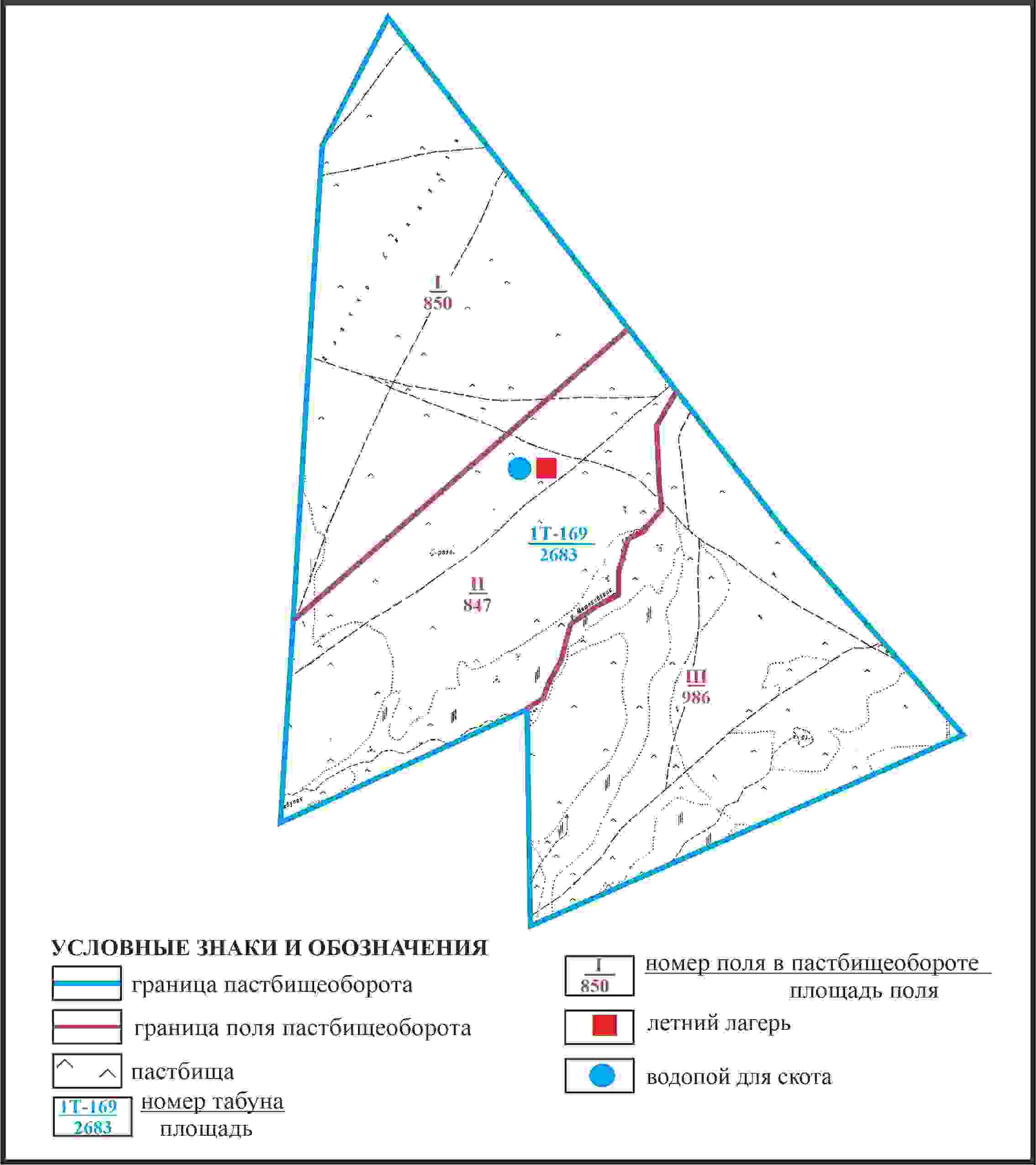  Схема доступа пастбищепользователей села Мыржык к водоисточникам в границах отгонного земельного участка Абайского сельского округа Каркаралинского района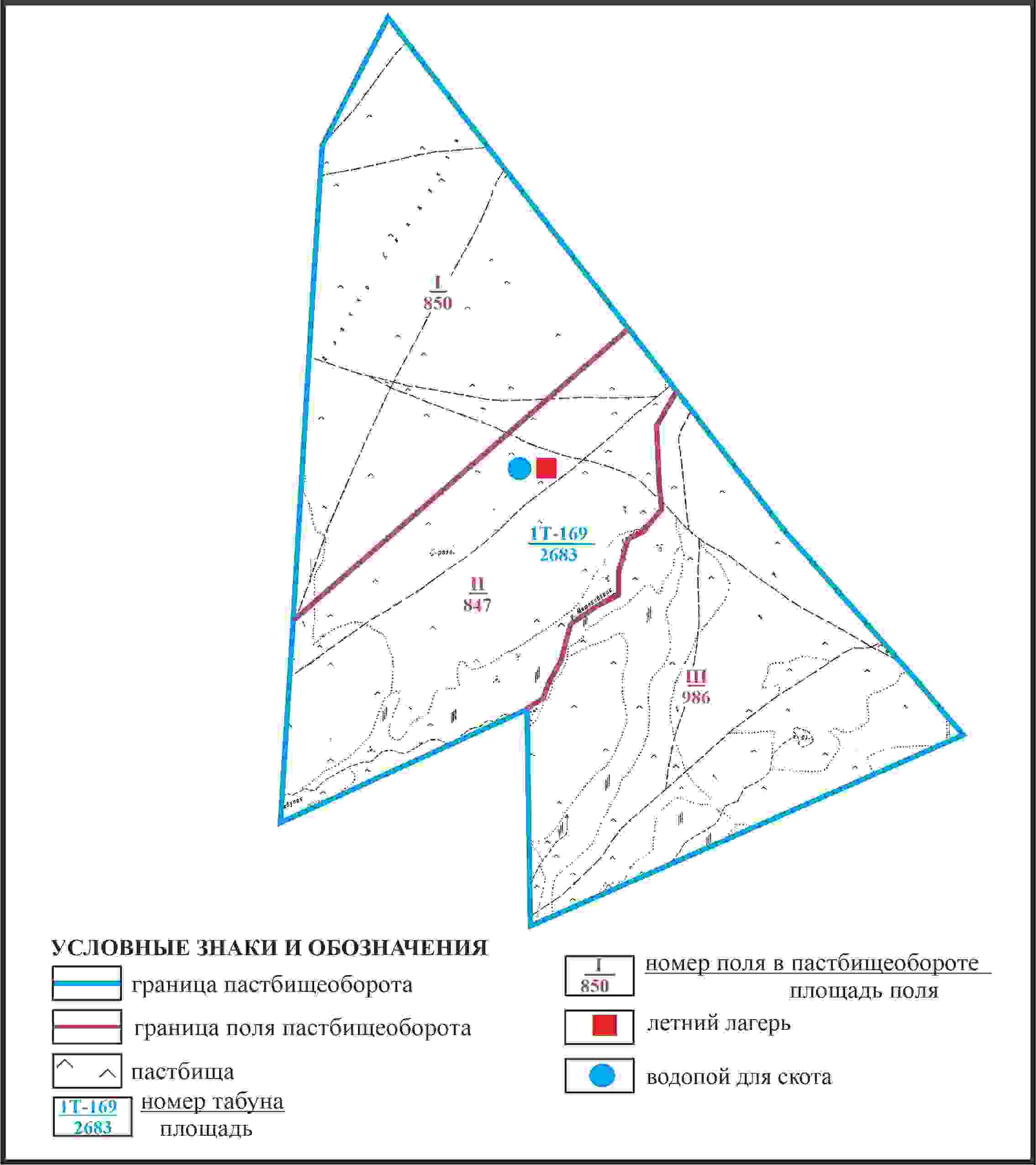  Схема расположения пастбищ собственников земельных участков и землепользователей на территории села Талды сельского округа К.Аманжолов Каркаралинского района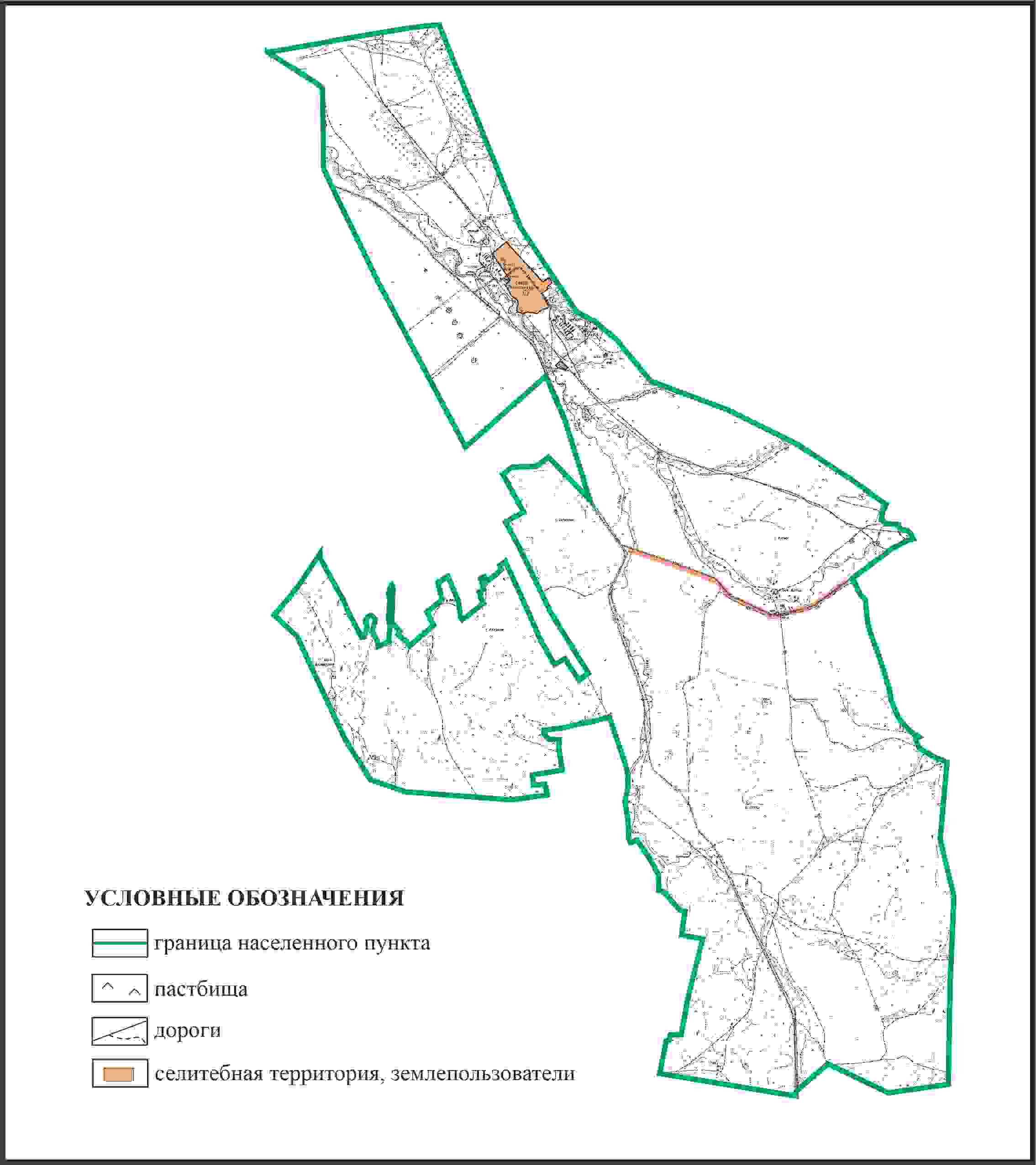  Схема перераспределения пастбищ для размещения поголовья сельскохозяйственных животных в границах села Талды сельского округа К.Аманжолов Каркаралинского района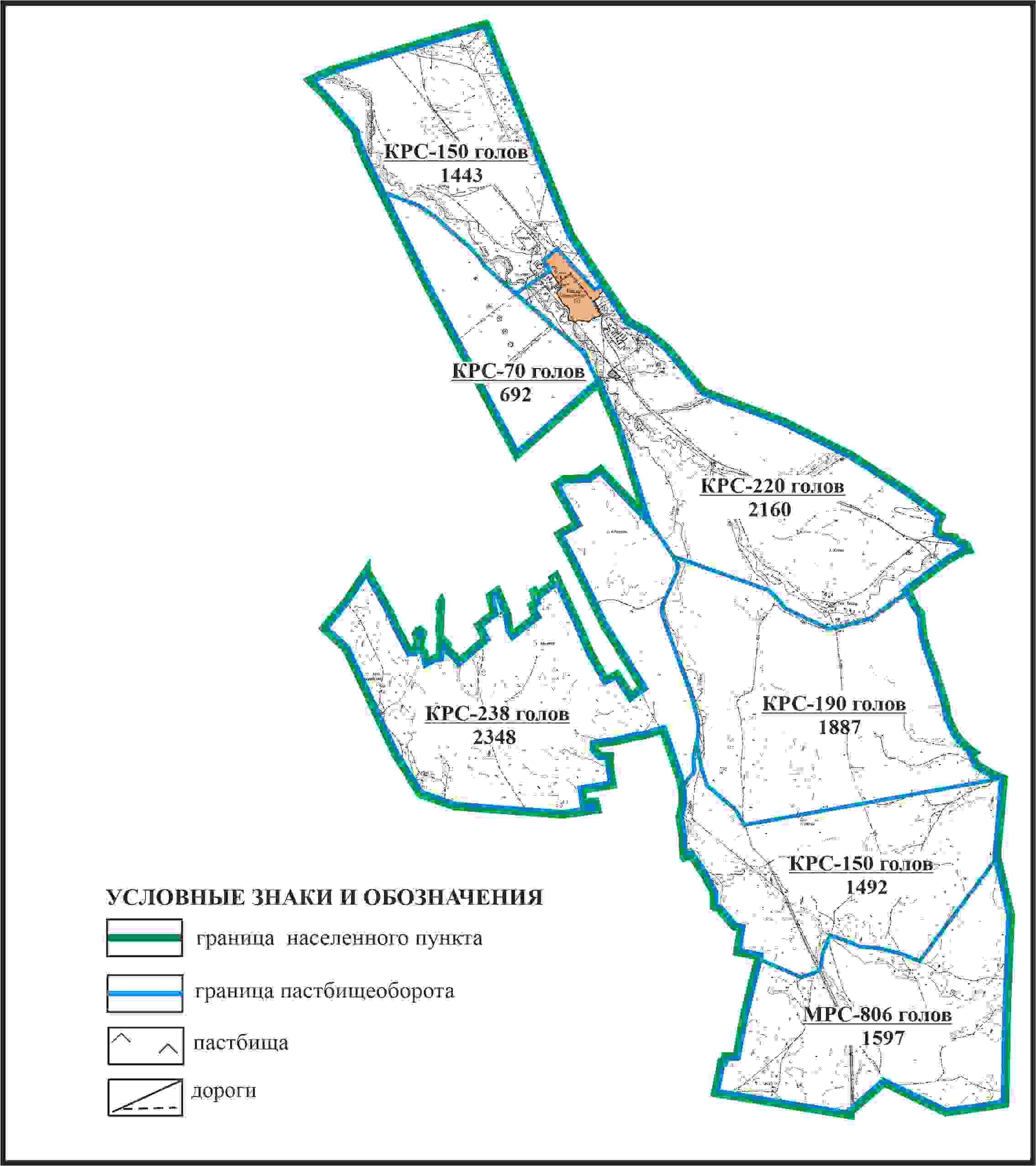  Схема внешних и внутренних границ и площадей пастбищ, объектов пастбищной инфраструктуры в границах села Талды сельского округа К.Аманжолов Каркаралинского района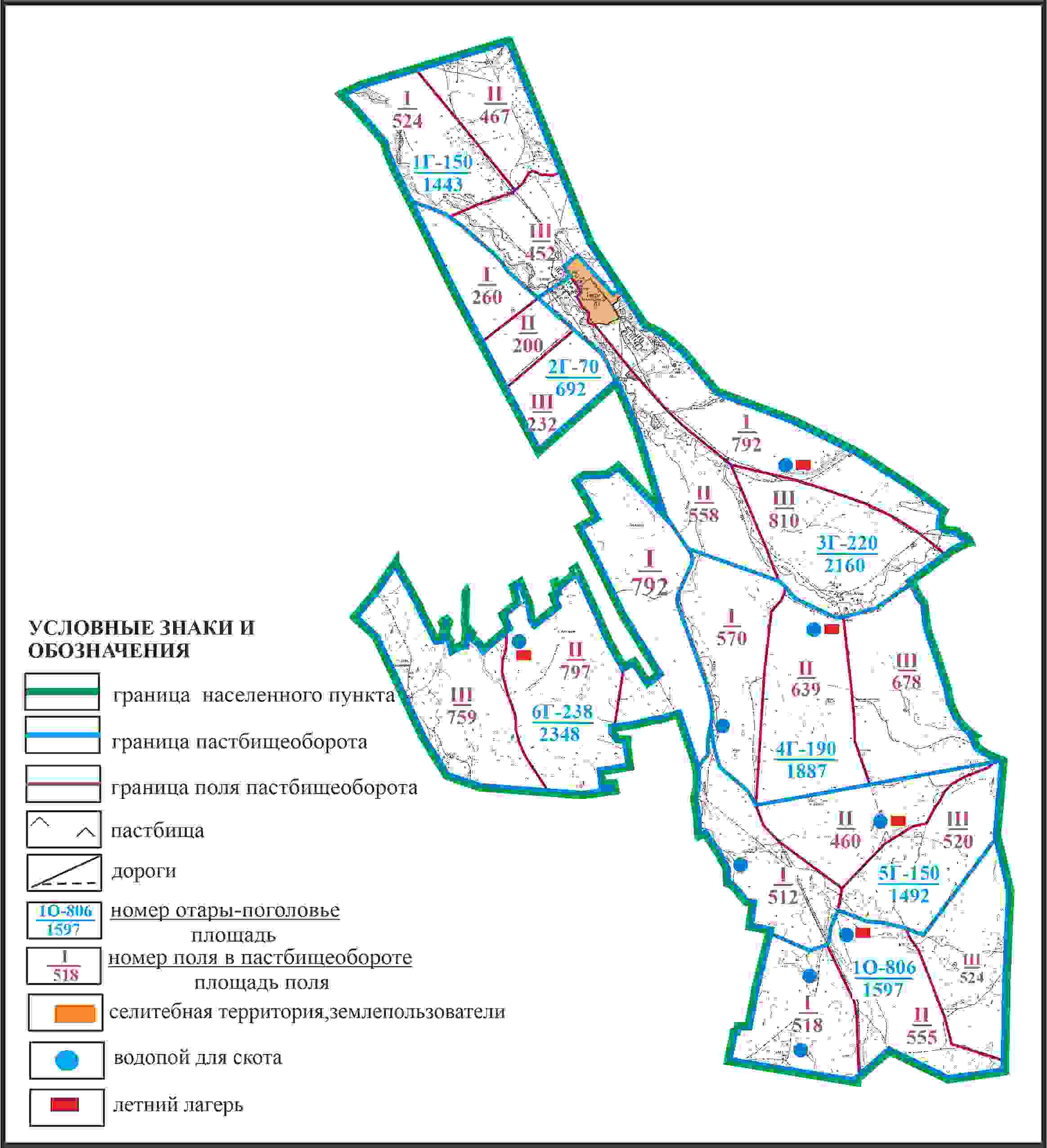  Схема доступа пастбищепользователей к водоисточникам в границах села Талды сельского округа К.Аманжолов Каркаралинского района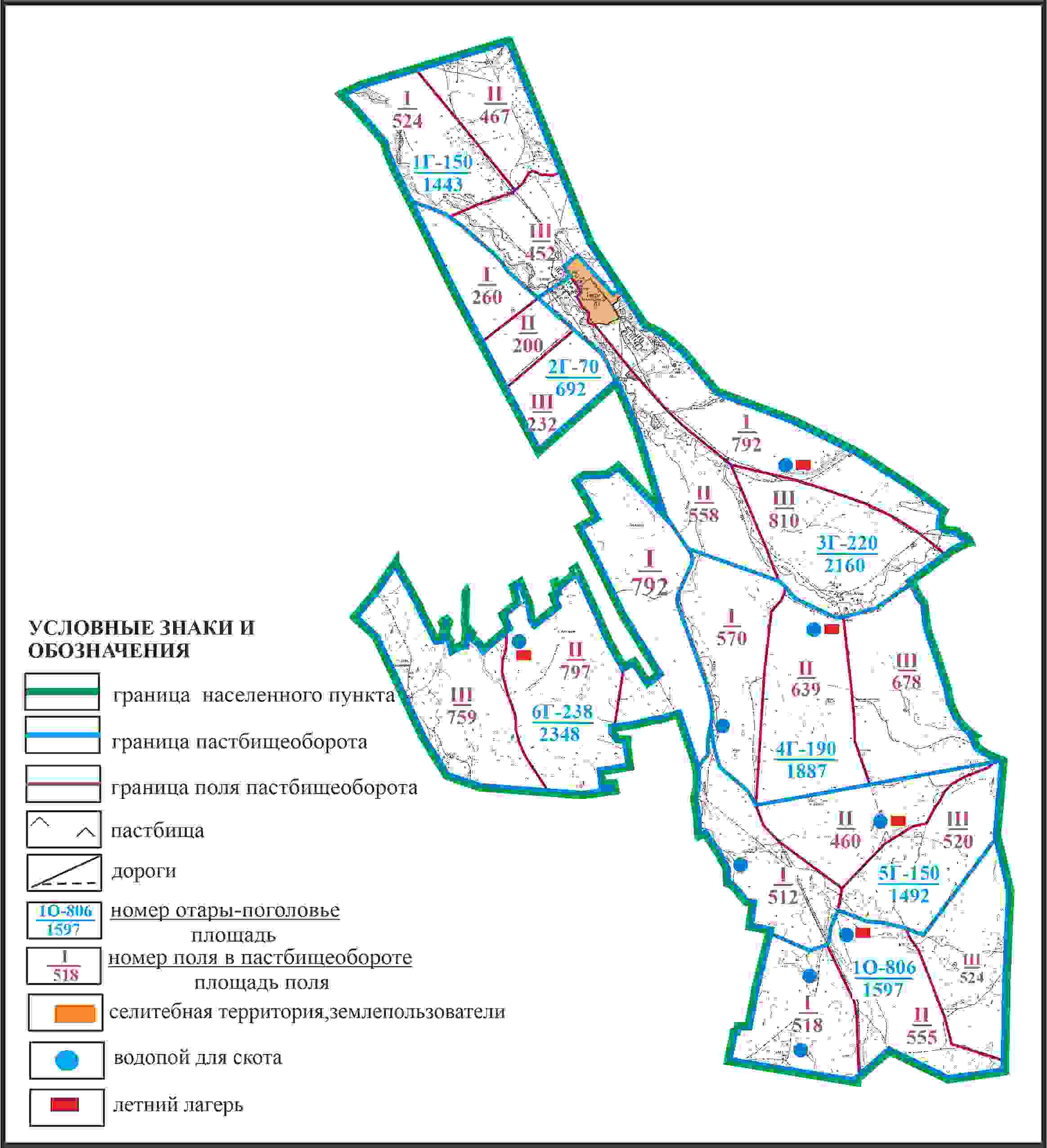  Схема расположения пастбищ собственников земельных участков и землепользователей на территории села Талды сельского округа К.Аманжолов Каркаралинского района (чересполосный участок)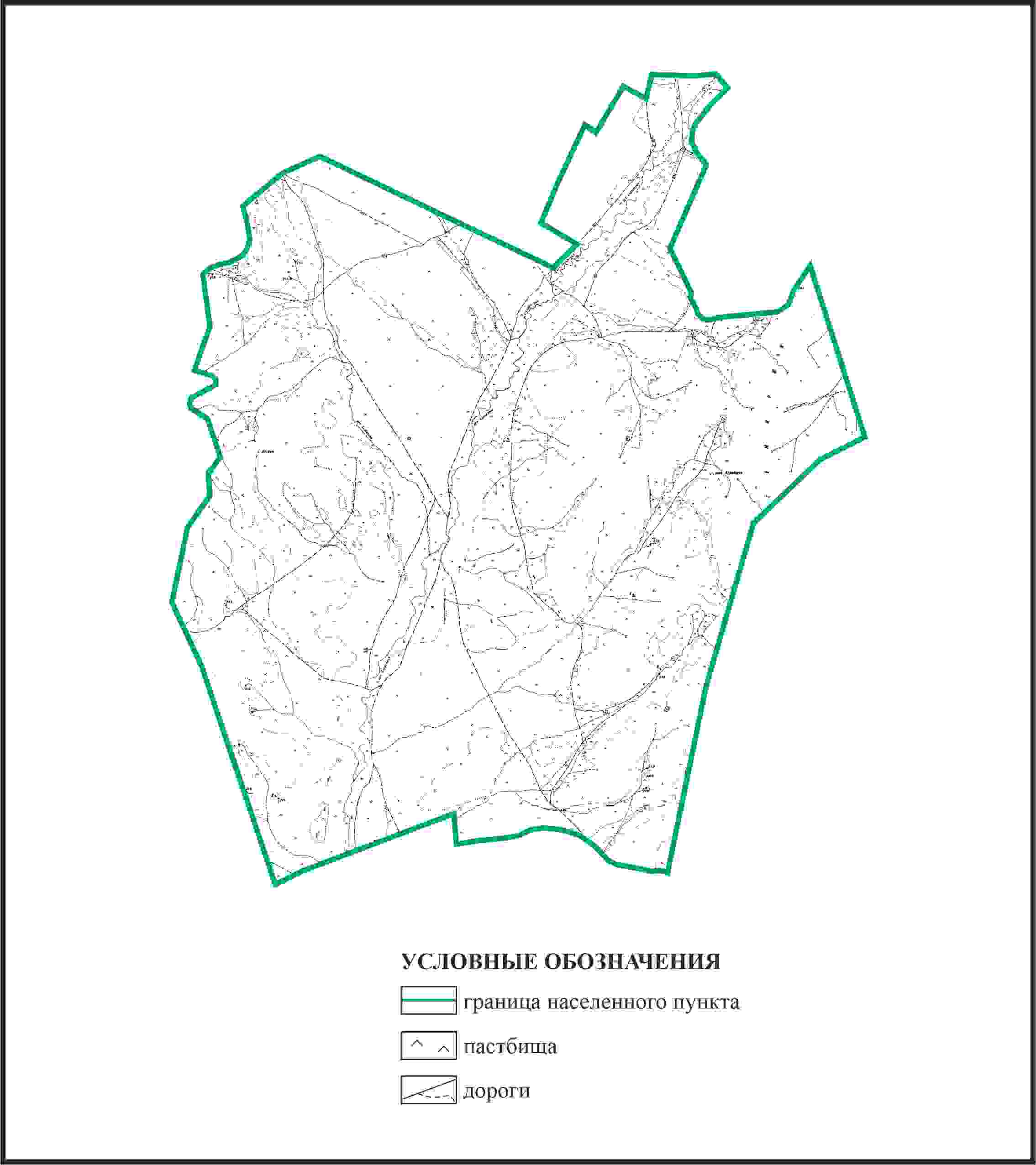  Схема перераспределения пастбищ для размещения поголовья сельскохозяйственных животных в границах села Талды сельского округа К.Аманжолов Каркаралинского района (чересполосный участок)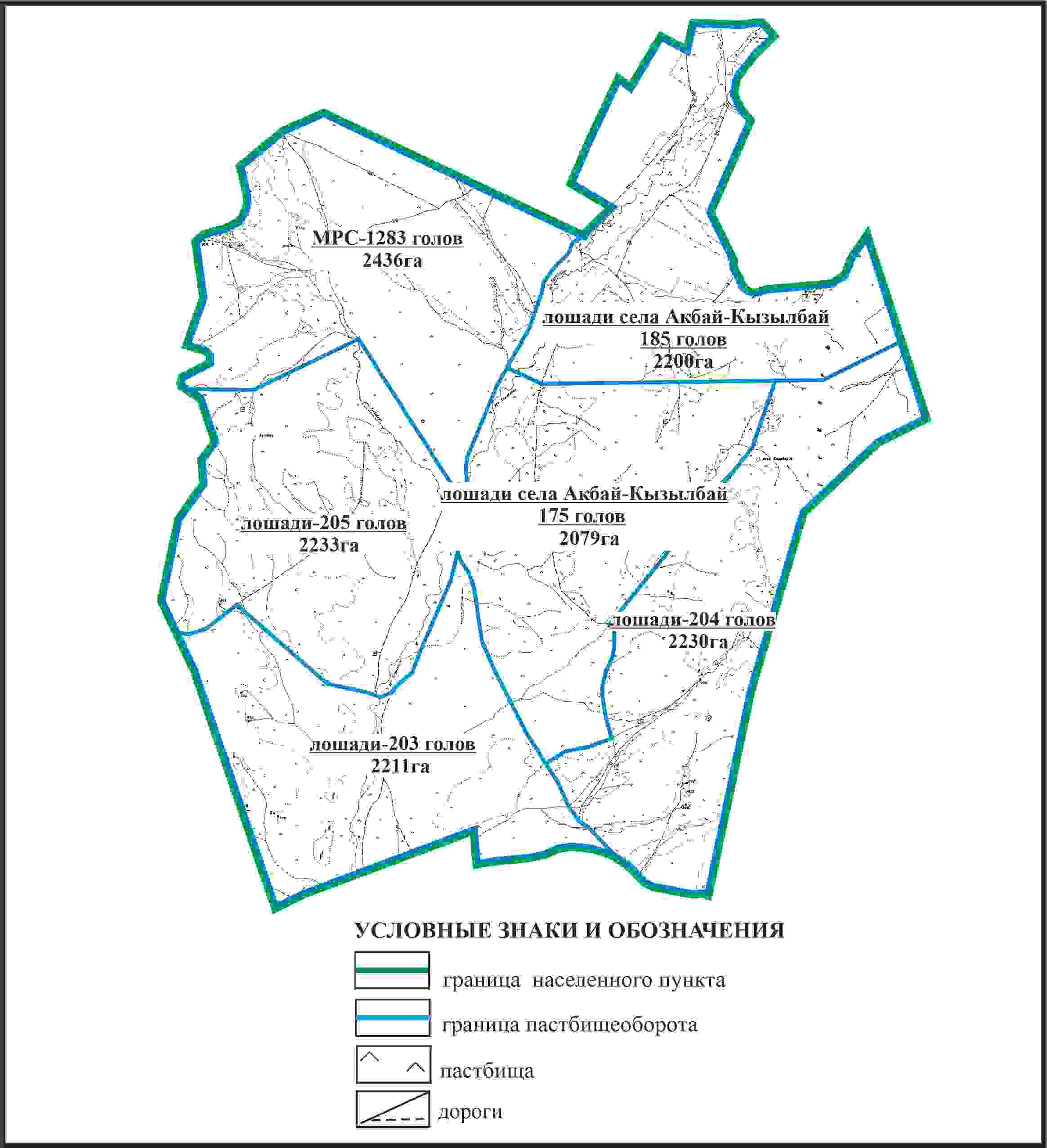  Схема внешних и внутренних границ и площадей пастбищ, объектов пастбищной инфраструктуры в границах села Талды сельского округа К.Аманжолов Каркаралинского района (чересполосный участок)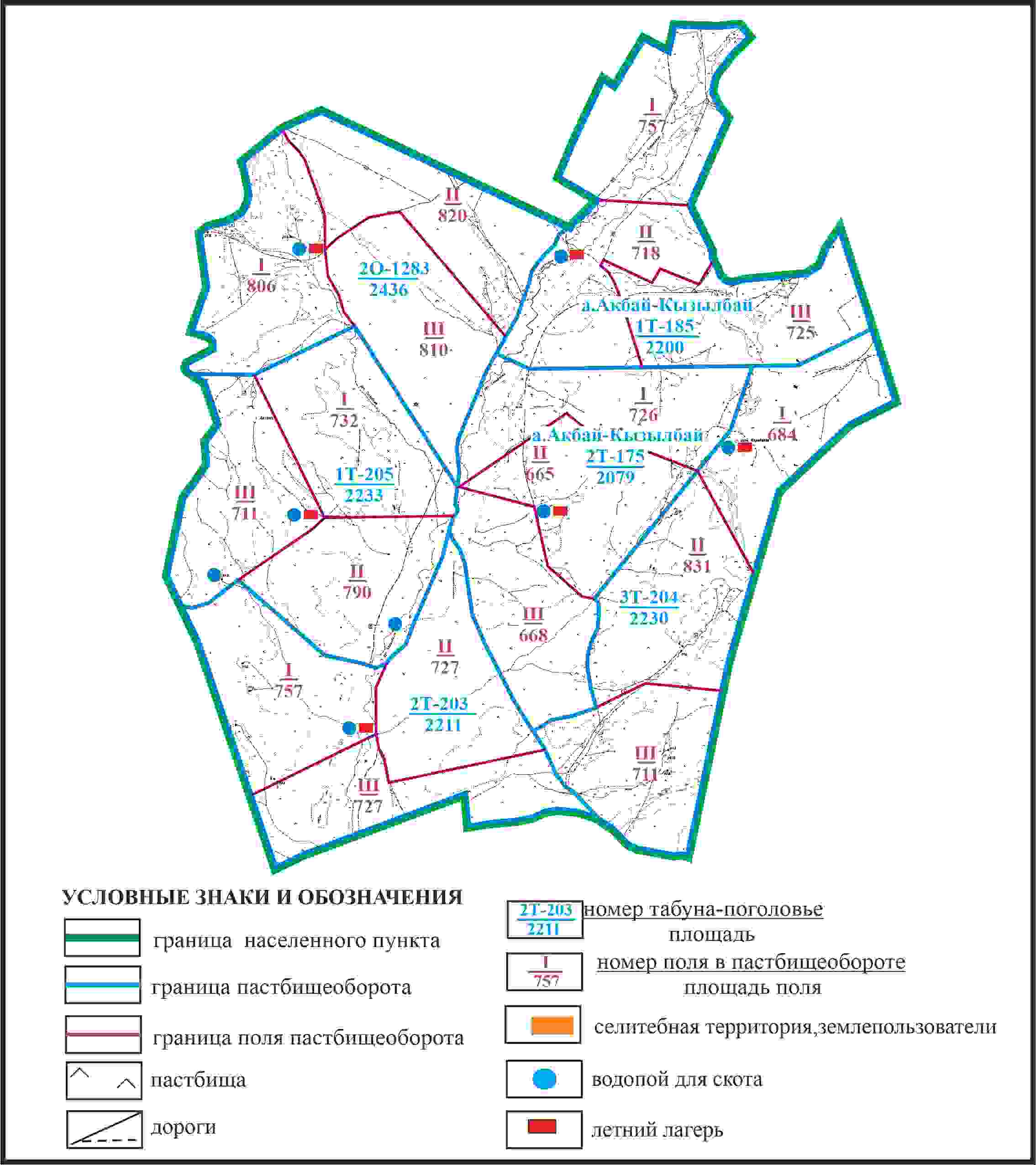  Схема доступа пастбищепользователей к водоисточникам в границах села Талды сельского округа К.Аманжолов Каркаралинского района (чересполосный участок)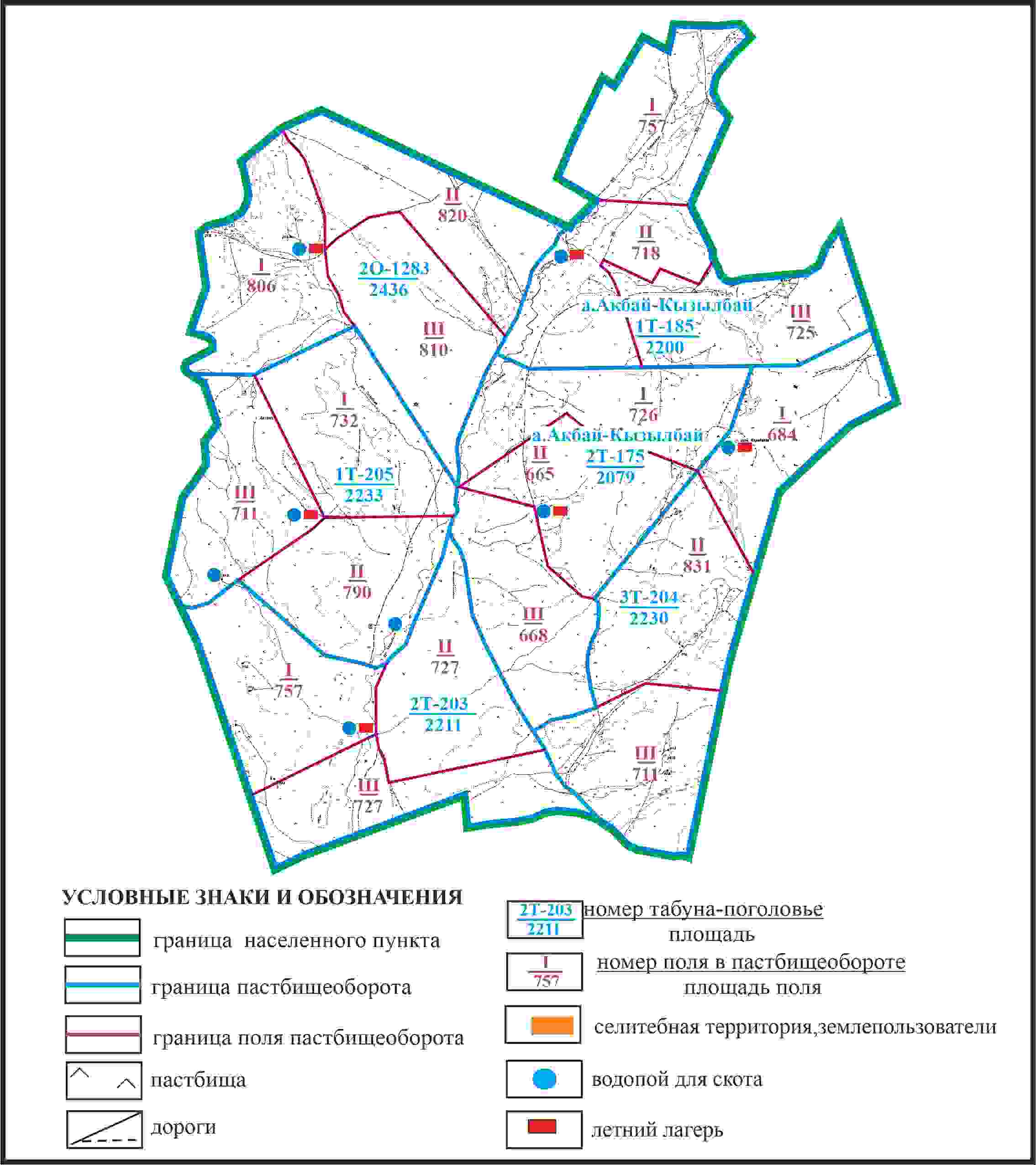  Схема расположения пастбищ собственников земельных участков и землепользователей на территории села Акбай-Кызылбай сельского округа К.Аманжолов Каркаралинского района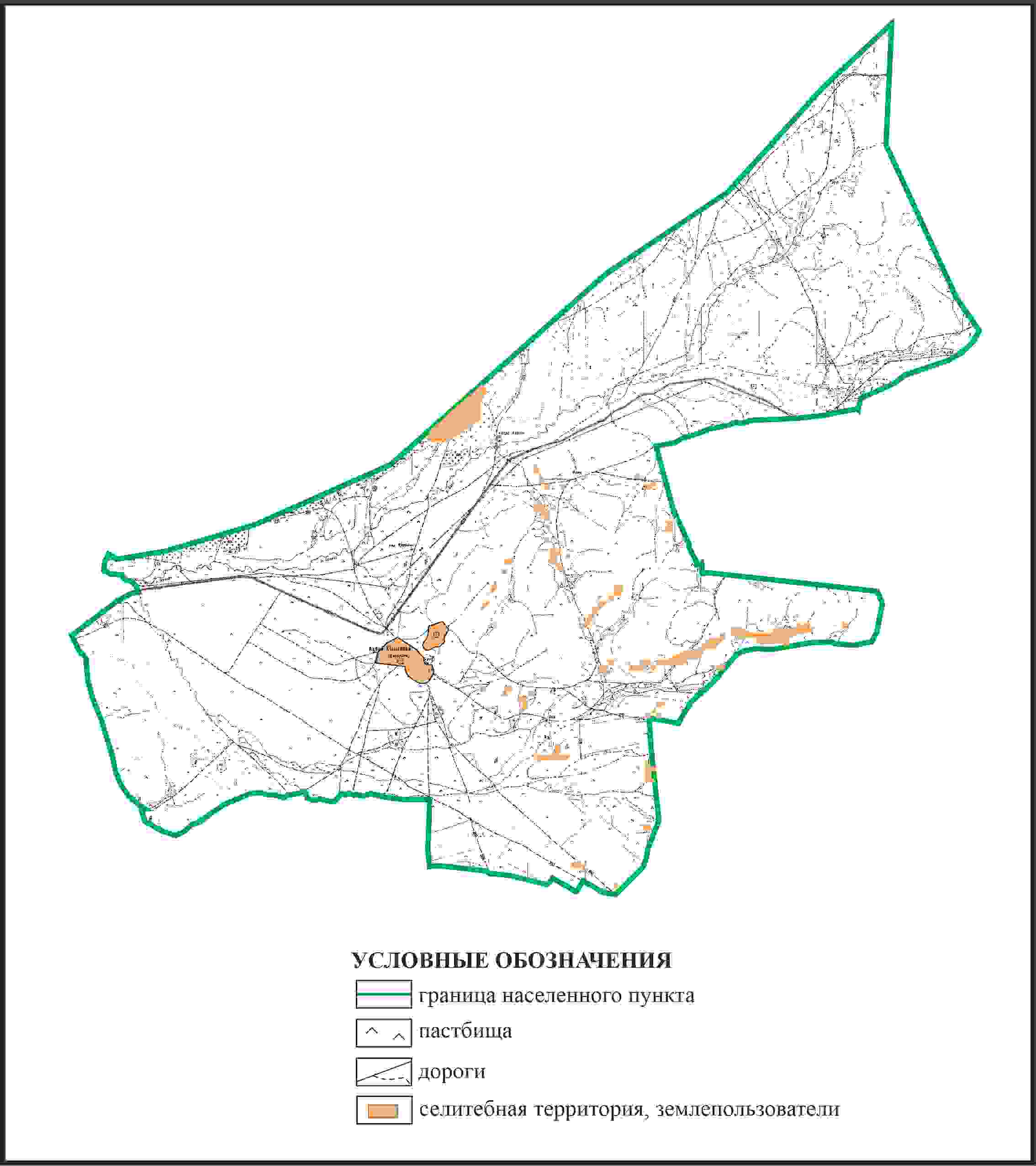  Схема перераспределения пастбищ для размещения поголовья сельскохозяйственных животных в границах села Акбай-Кызылбай сельского округа К.Аманжолов Каркаралинского района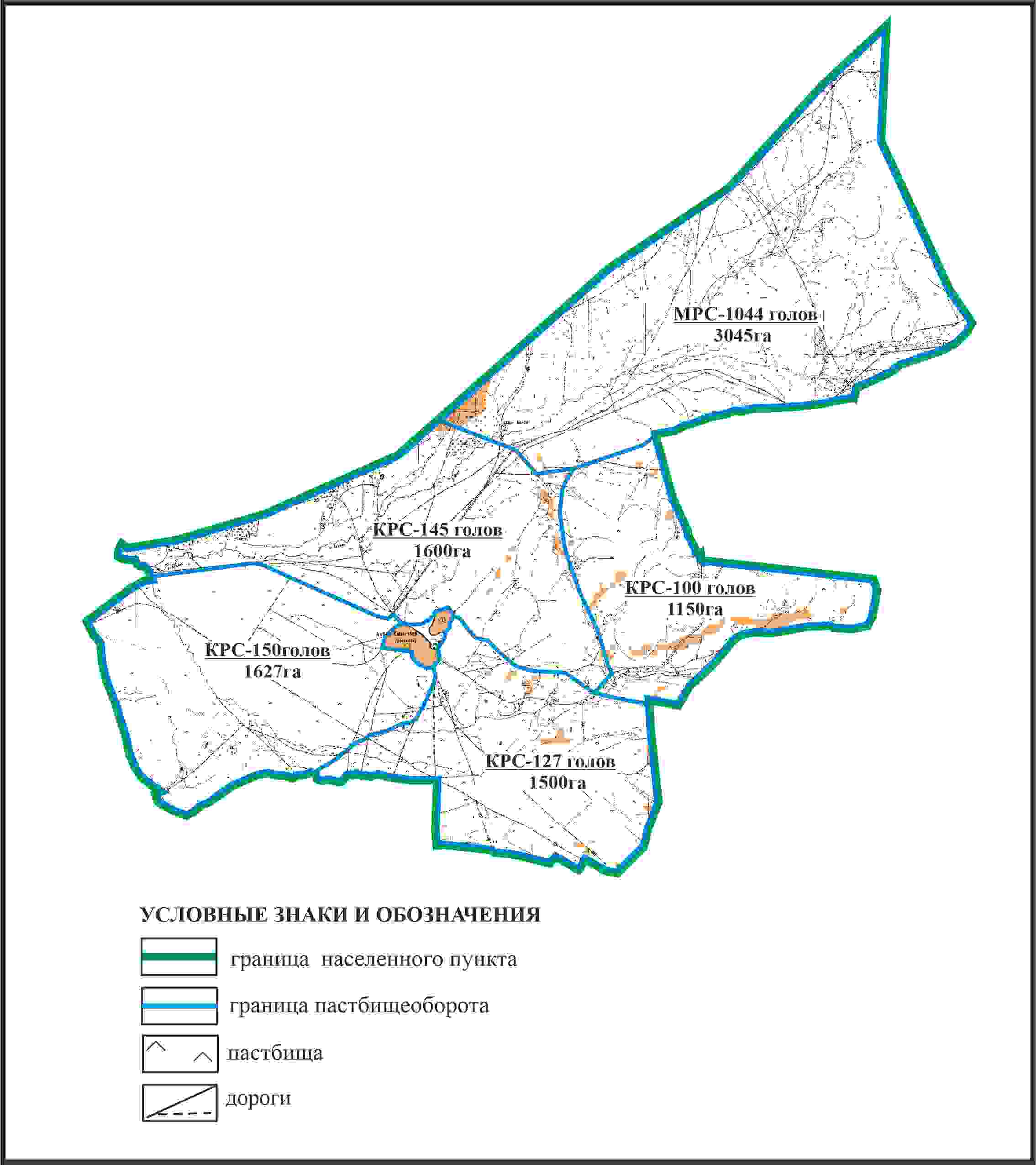  Схема внешних и внутренних границ и площадей пастбищ, объектов пастбищной инфраструктуры в границах села Акбай-Кызылбай сельского округа К.Аманжолов Каркаралинского района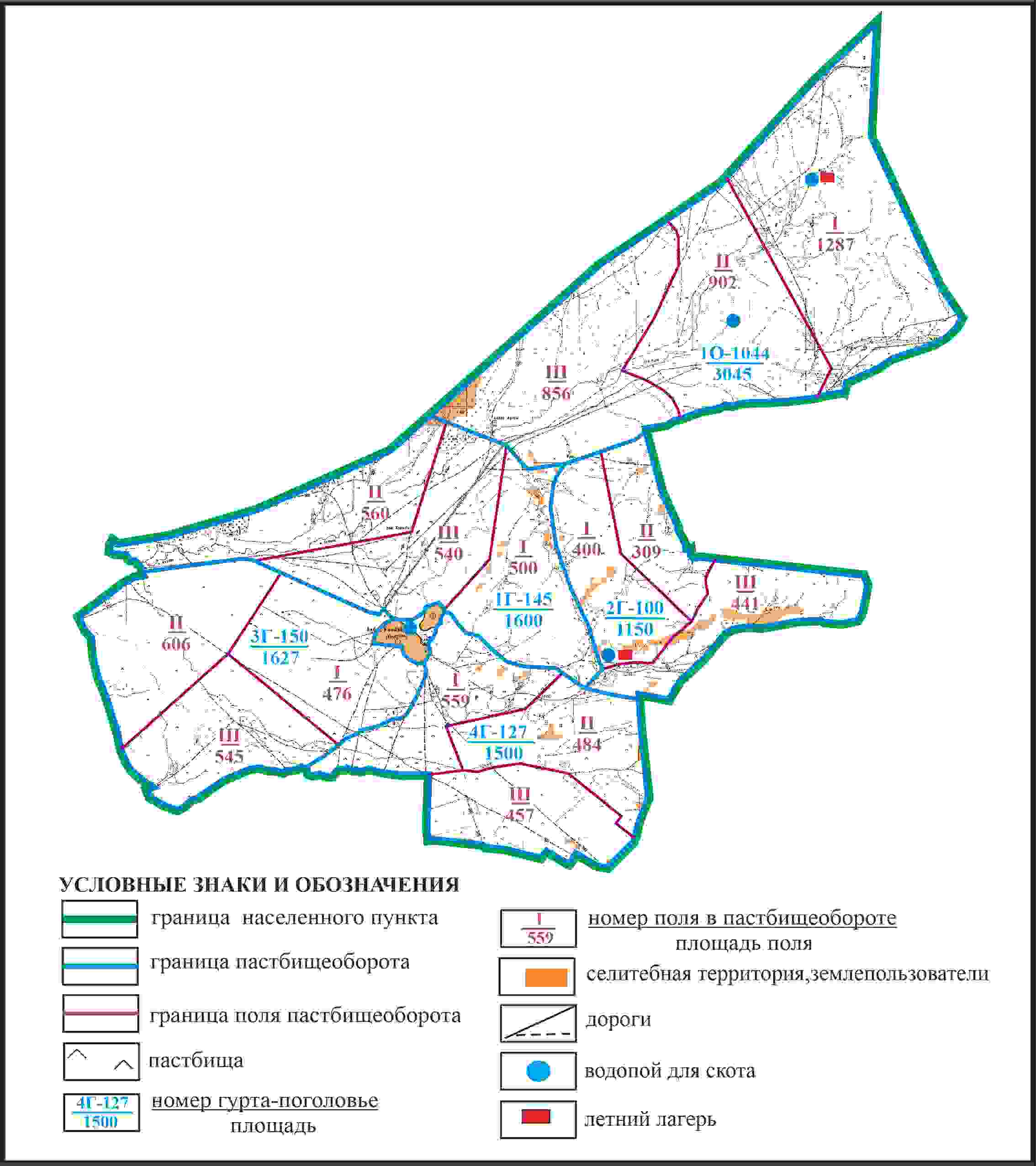  Схема доступа пастбищепользователей к водоисточникам в границах села Акбай-Кызылбай сельского округа К.Аманжолов Каркаралинского района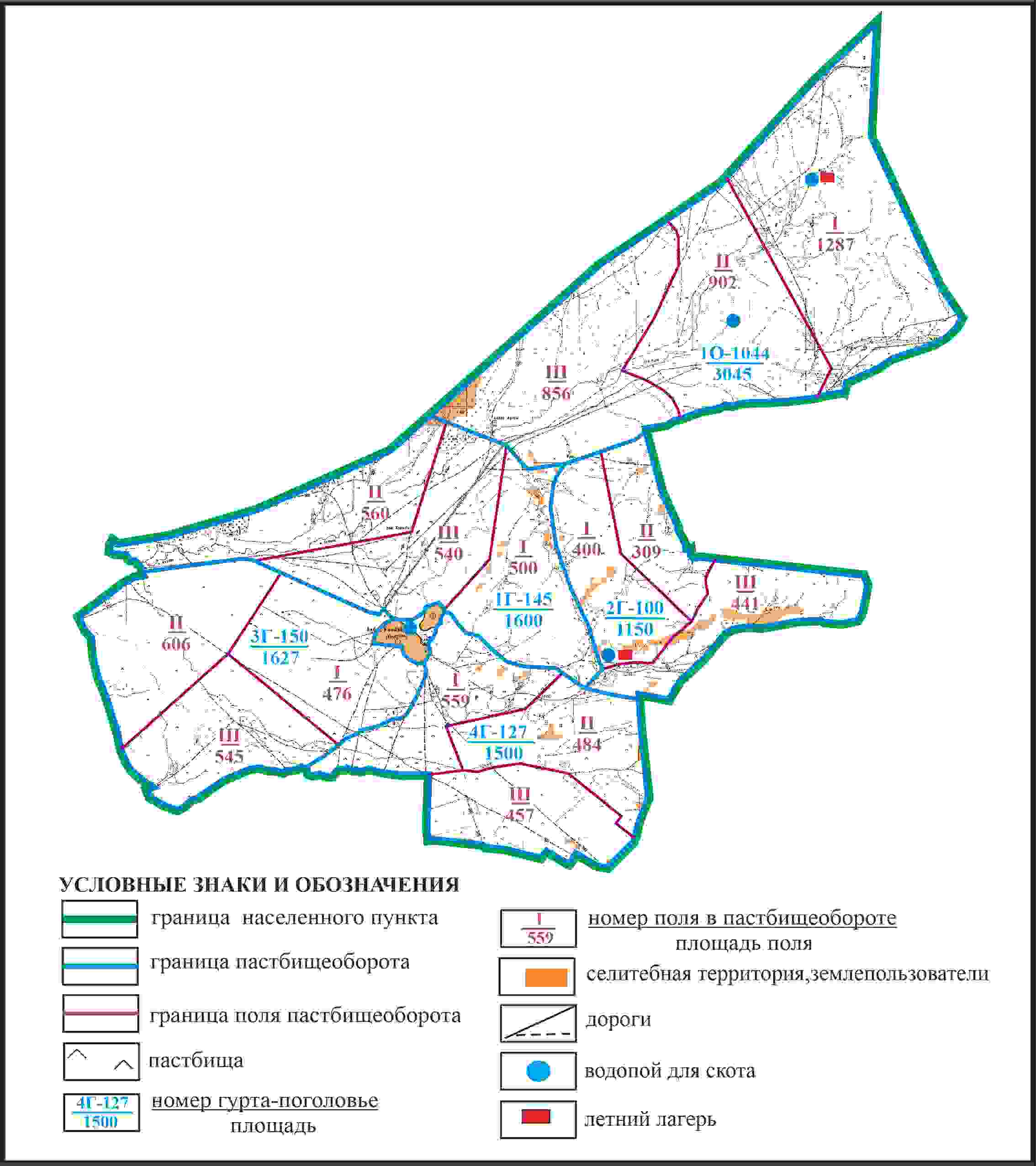  Схема расположения пастбищ собственников земельных участков и землепользователей на территории села Аккора сельского округа К.Аманжолов Каркаралинского района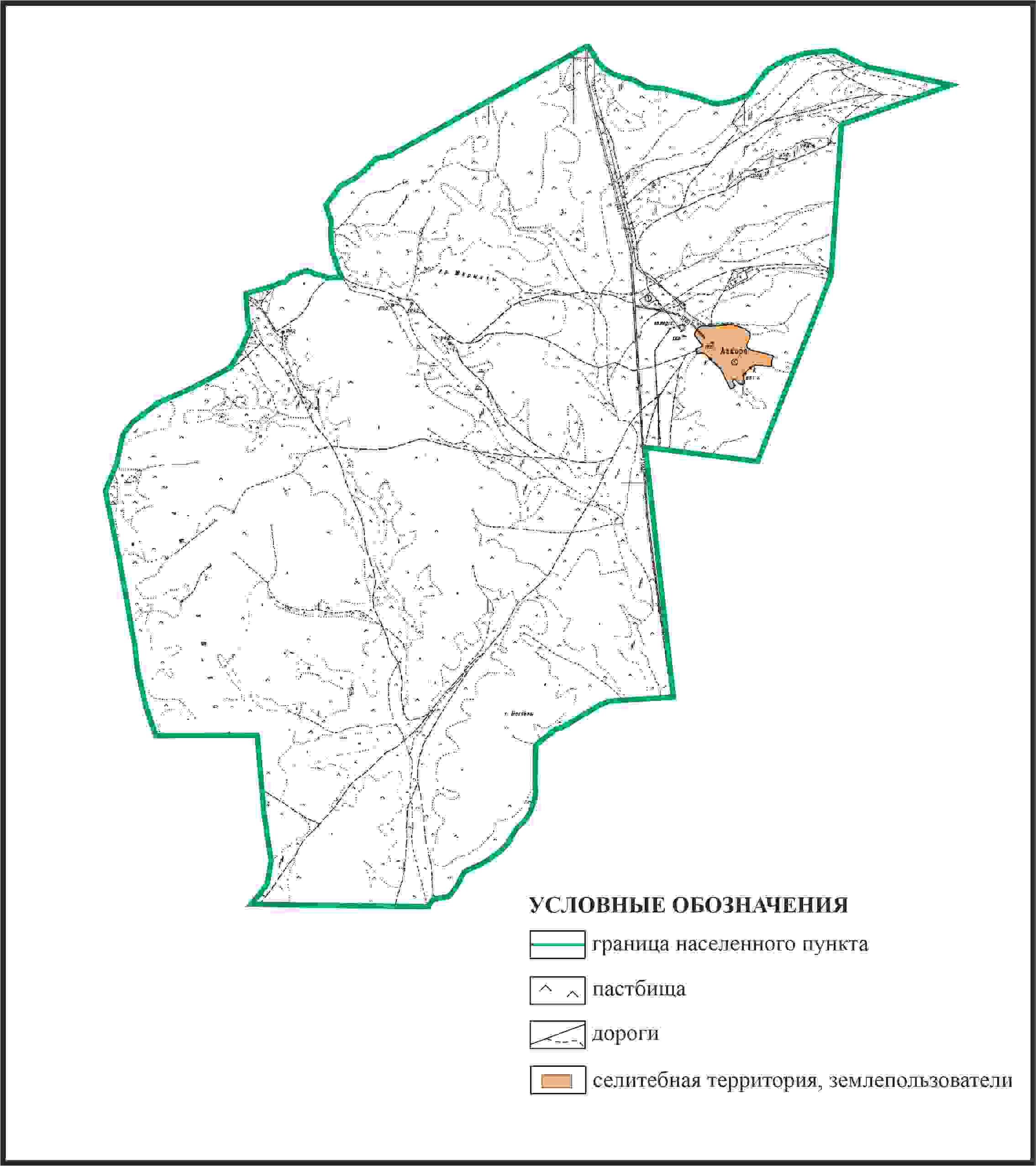  Схема перераспределения пастбищ для размещения поголовья сельскохозяйственных животных в границах села Аққора сельского округа К.Аманжолов Каркаралинского района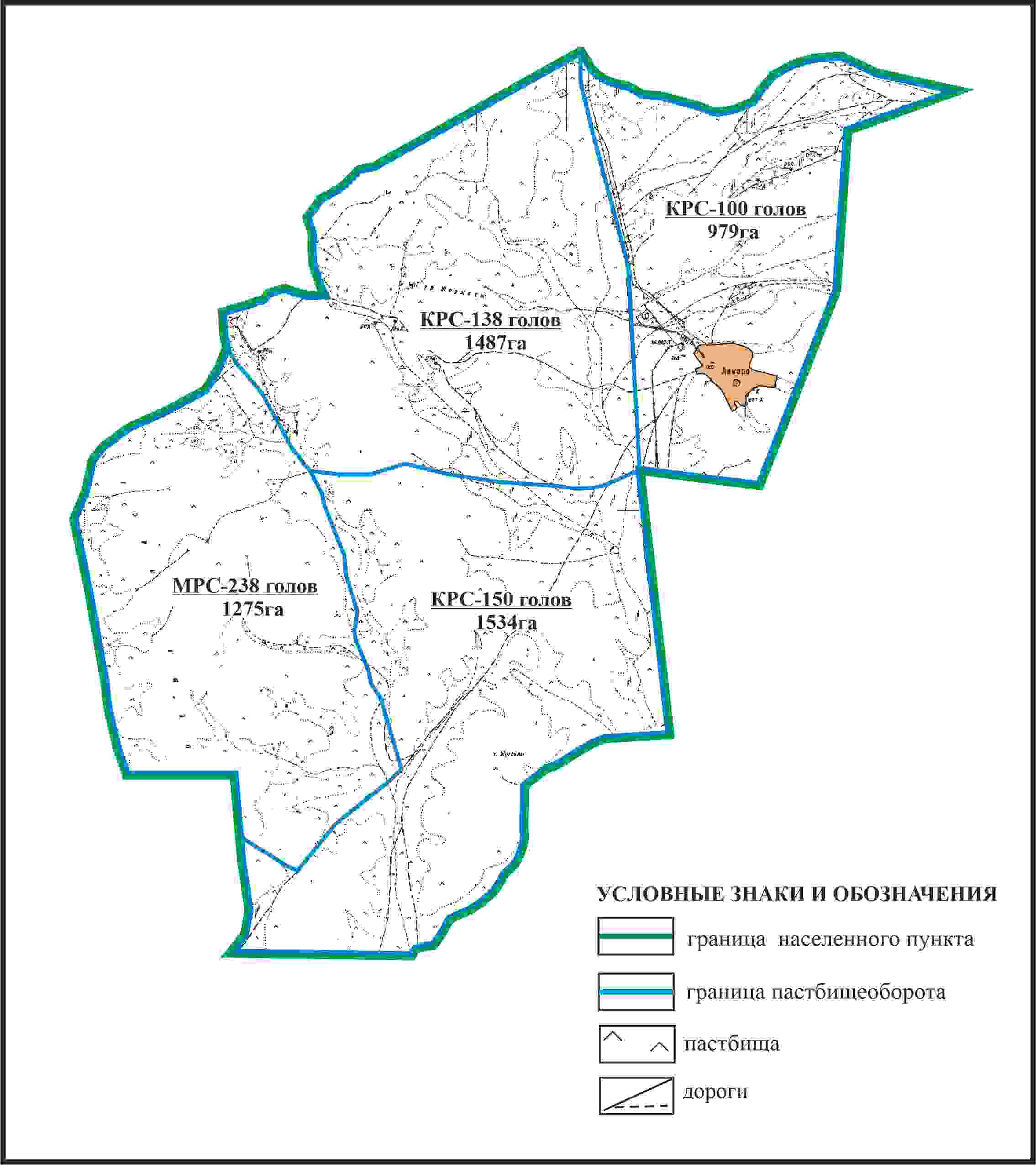  Схема внешних и внутренних границ и площадей пастбищ, объектов пастбищной инфраструктуры в границах села Аккора сельского округа К.Аманжолов Каркаралинского района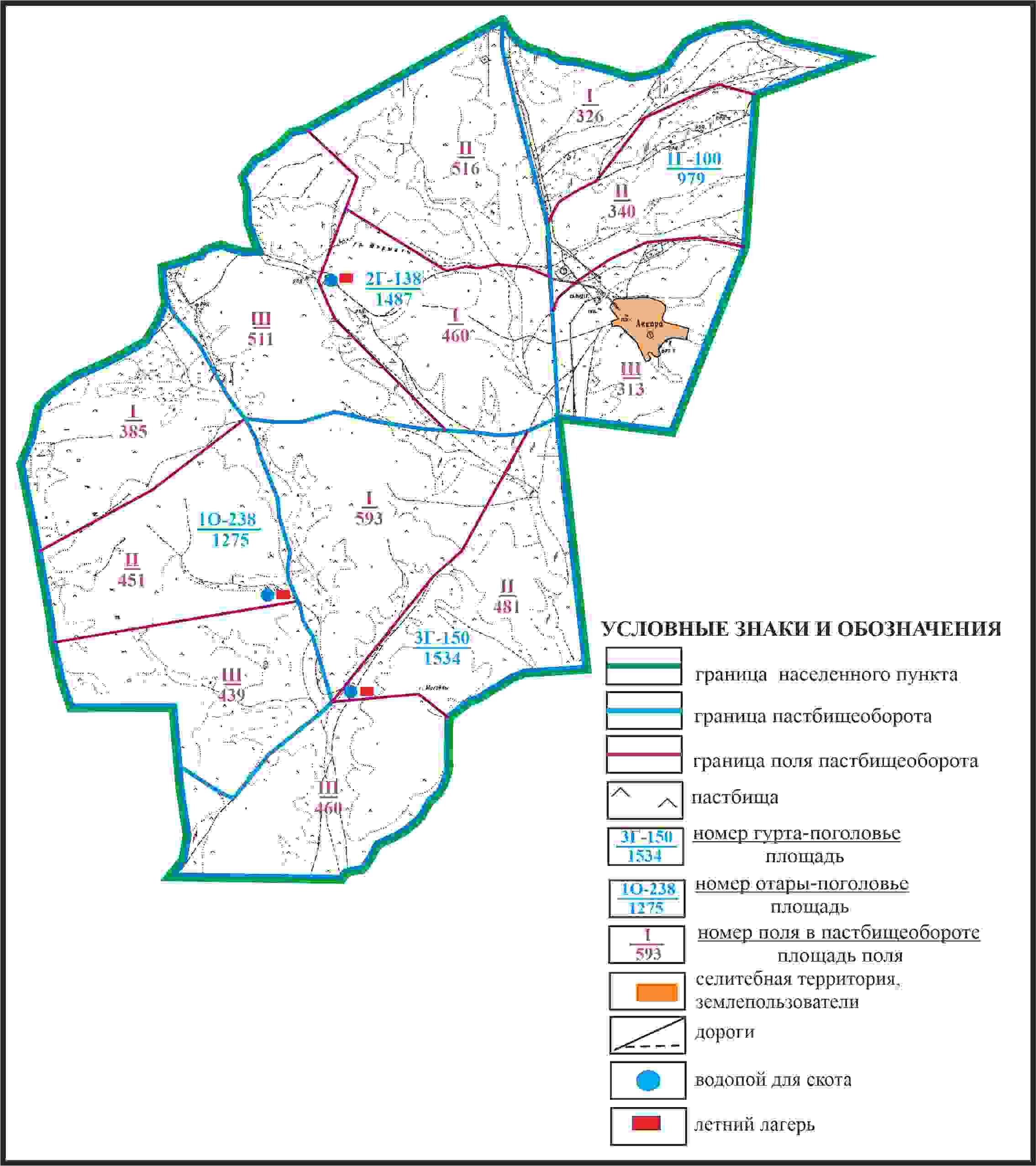  Схема доступа пастбищепользователей к водоисточникам в границах села Аккора сельского округа К.Аманжолов Каркаралинского района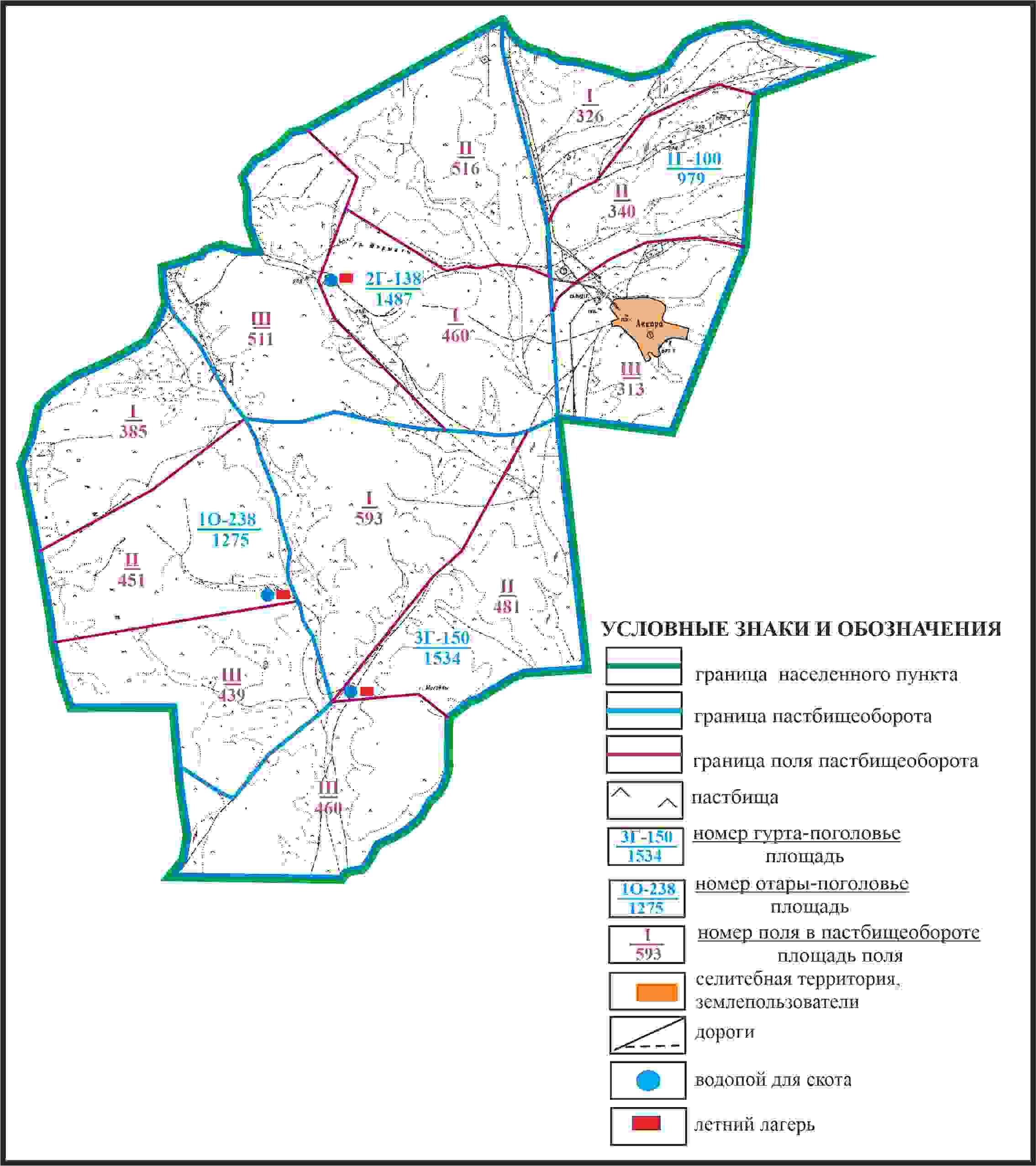  Схема расположения пастбищ собственников земельных участков и землепользователей на территории села Аккора сельского округа К.Аманжолов Каркаралинского района (чересполосный участок)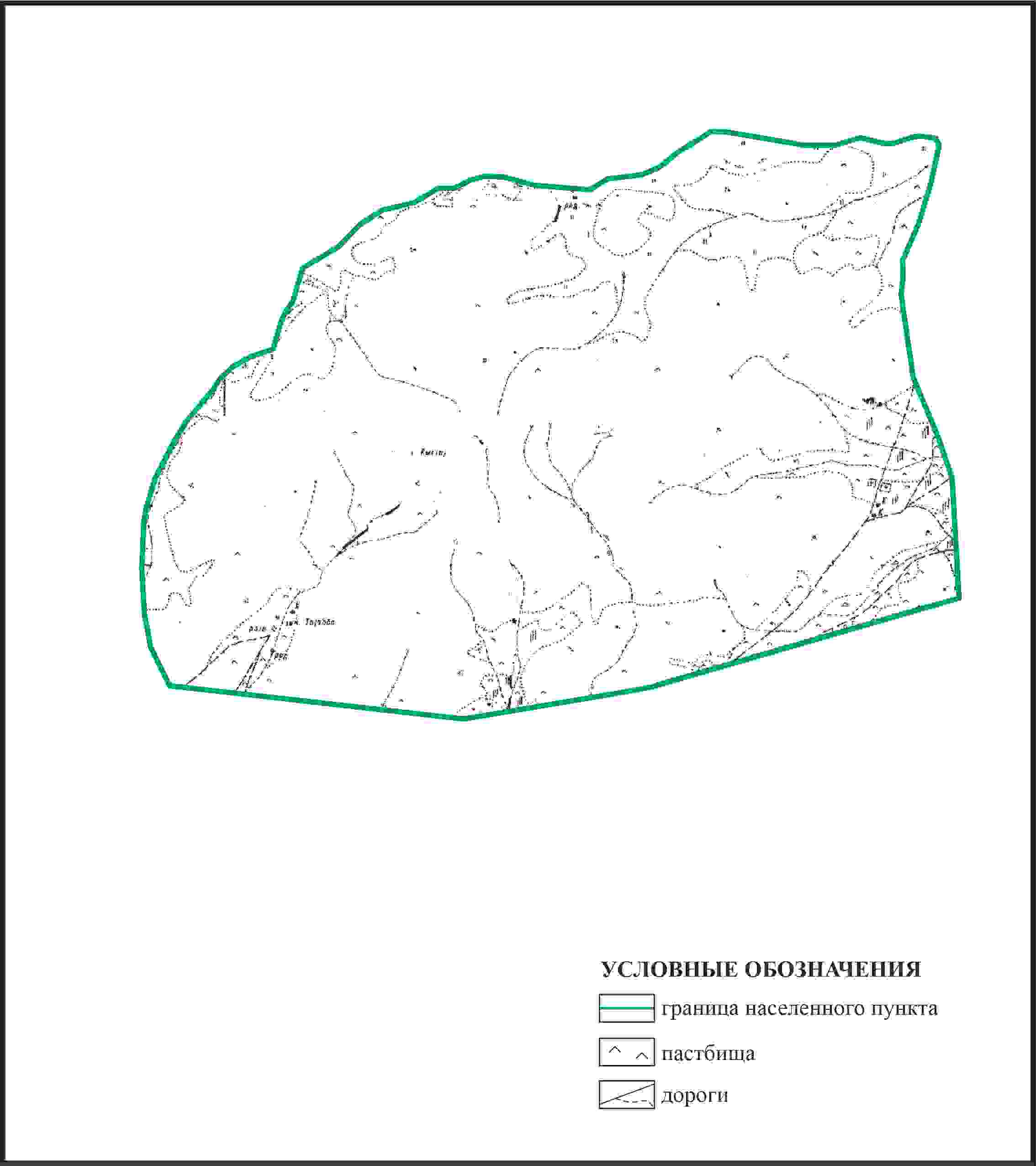  Схема перераспределения пастбищ для размещения поголовья сельскохозяйственных животных в границах села Аққора сельского округа К.Аманжолов Каркаралинского района (чересполосный участок)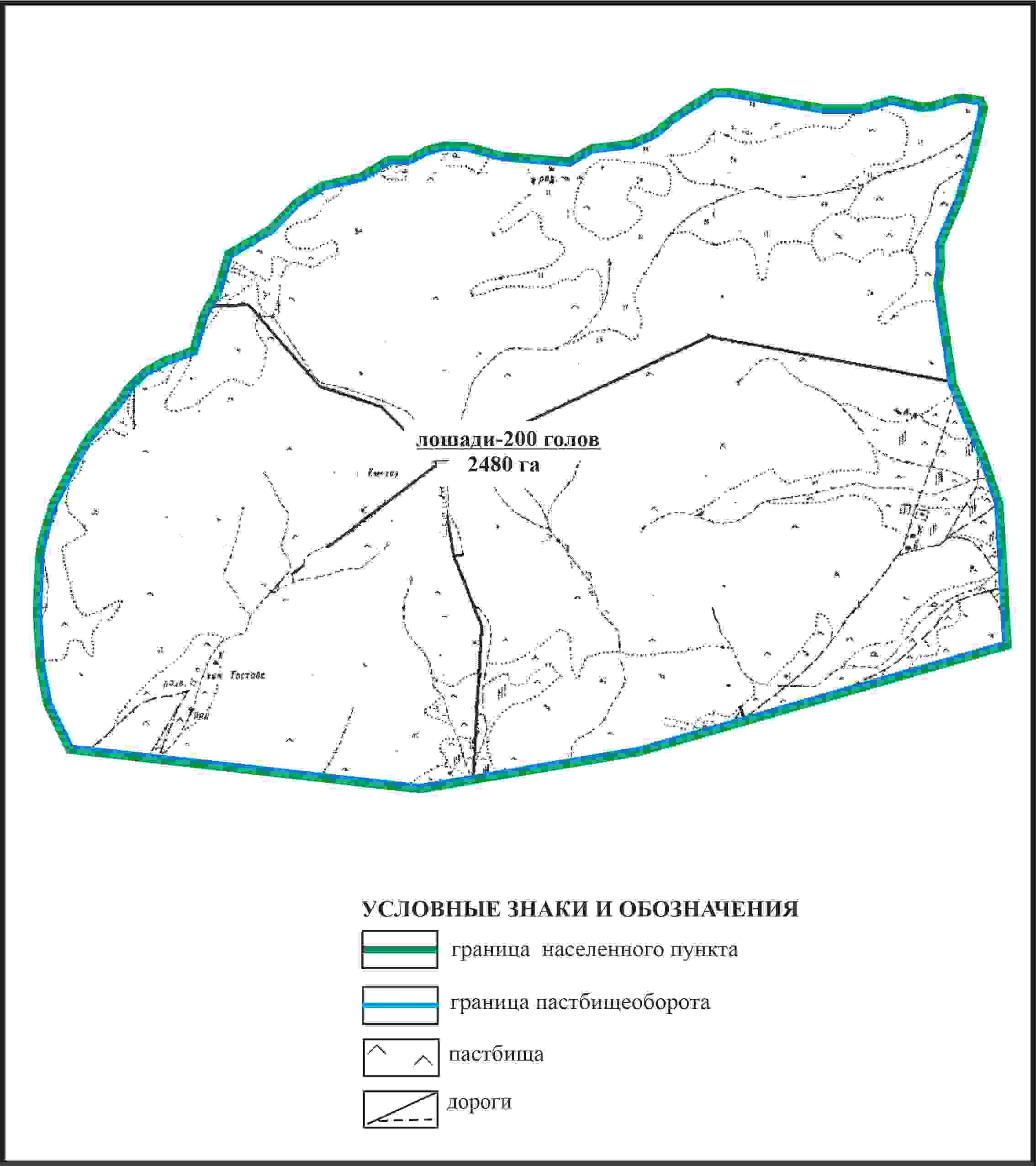  Схема внешних и внутренних границ и площадей пастбищ, объектов пастбищной инфраструктуры в границах села Аккора сельского округа К.Аманжолов Каркаралинского района (чересполосный участок)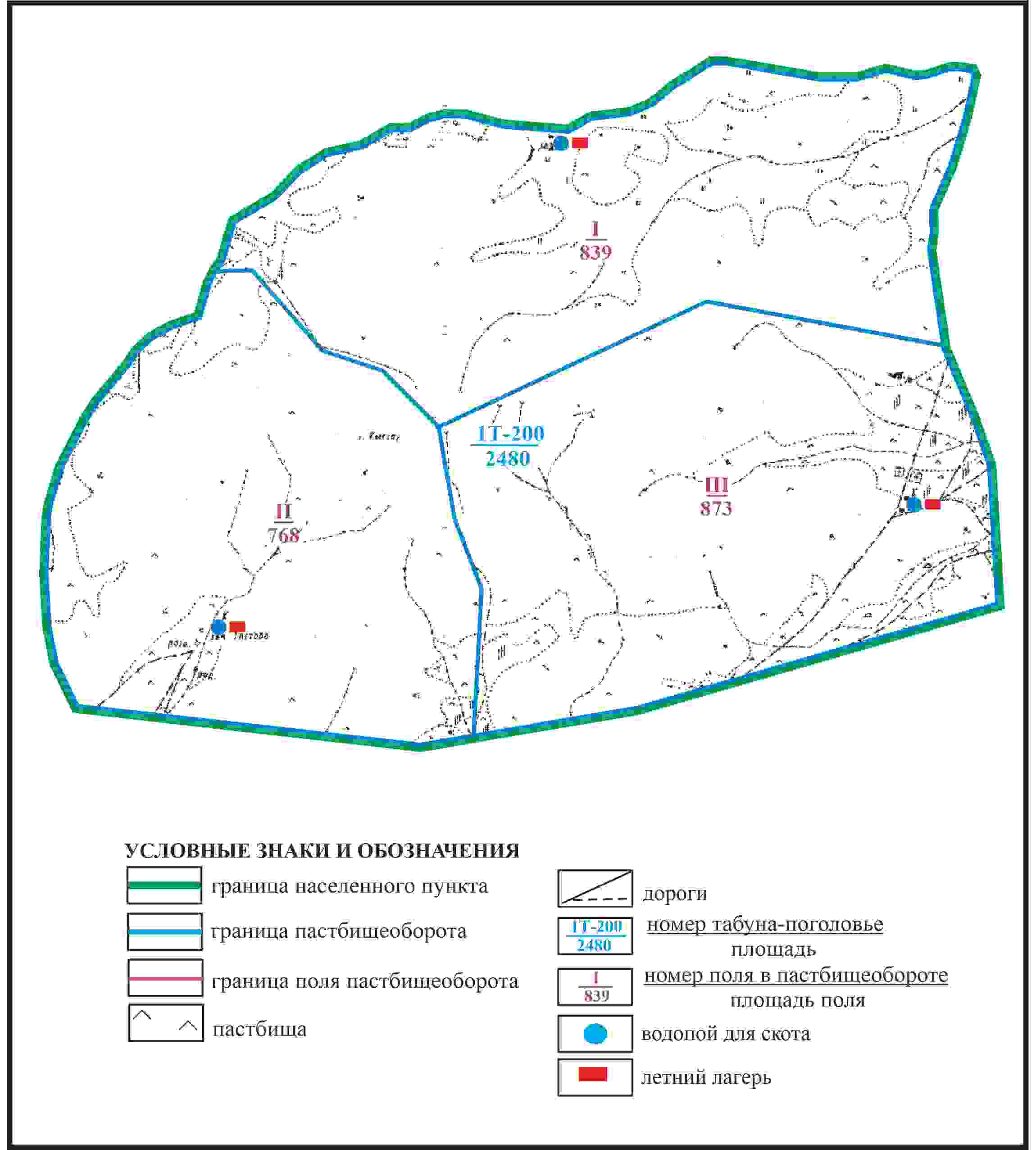  Схема доступа пастбищепользователей села Аккора к водоисточникам в границах сельского округа К.Аманжолов Каркаралинского района (чересполосный участок)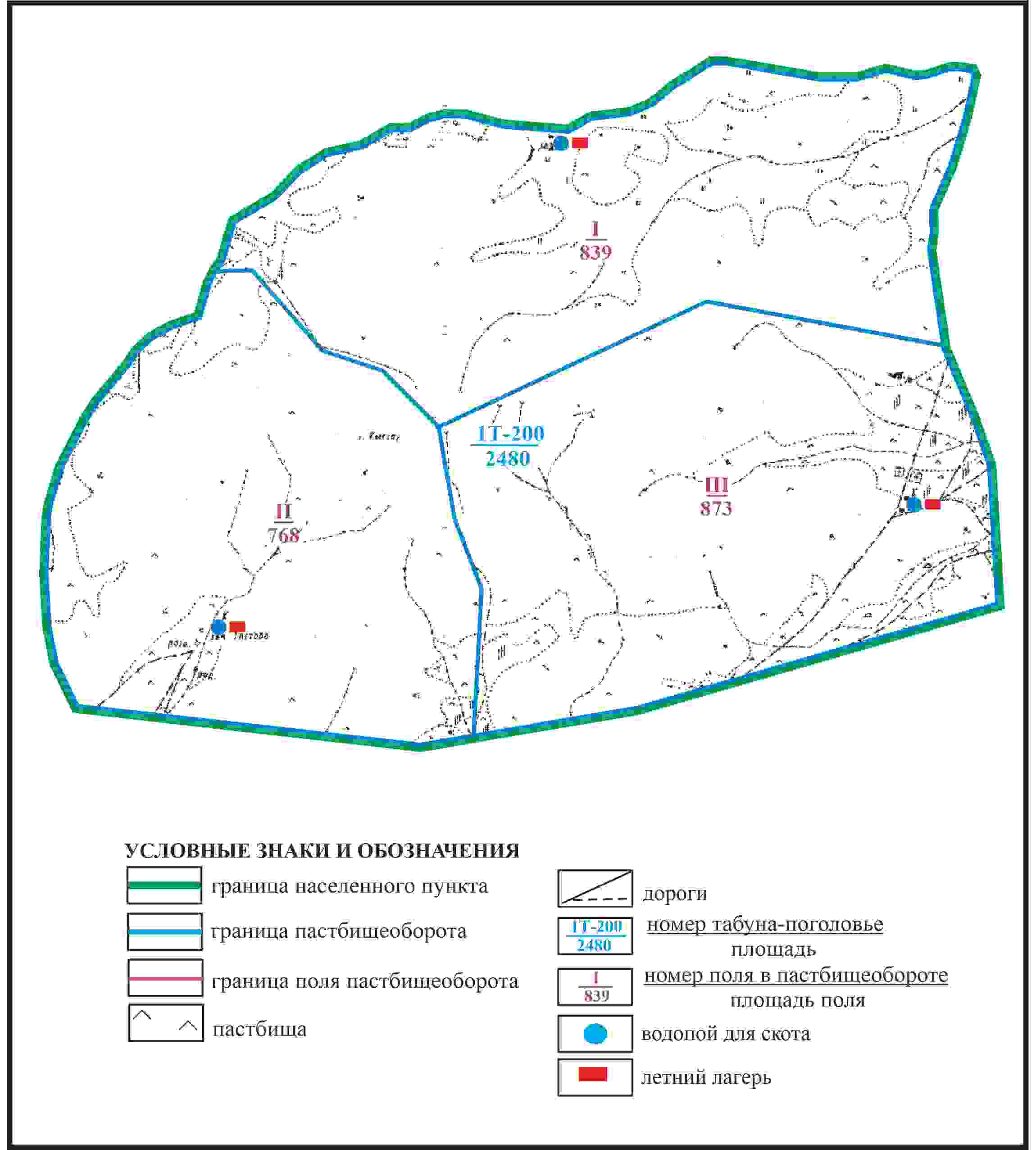  Схема расположения пастбищ собственников земельных участков и землепользователей на территории села Белдеутас сельского округа К.Аманжолов Каркаралинского района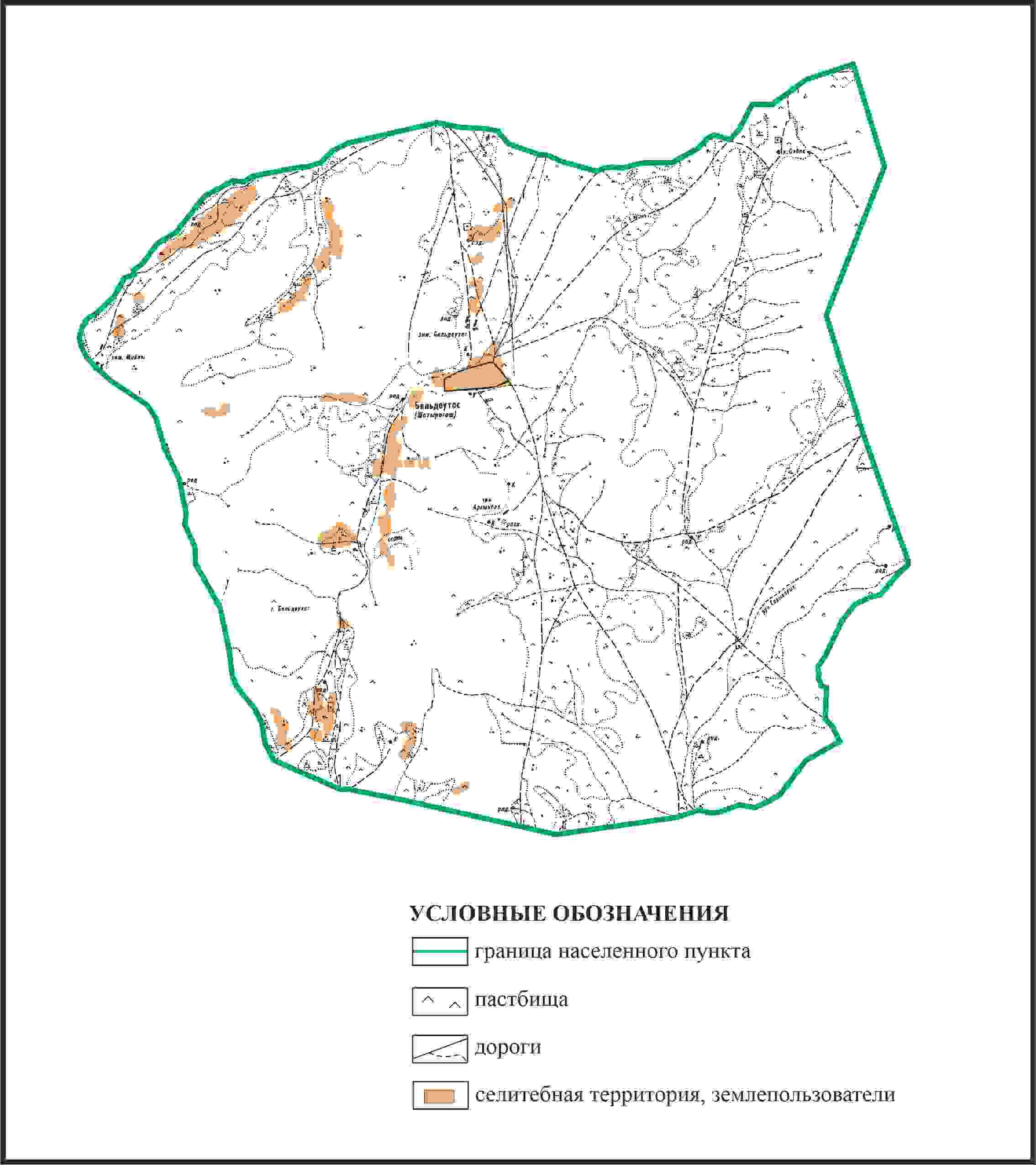  Схема перераспределения пастбищ для размещения поголовья сельскохозяйственных животных в границах села Белдеутас сельского округа К.Аманжолов Каркаралинского района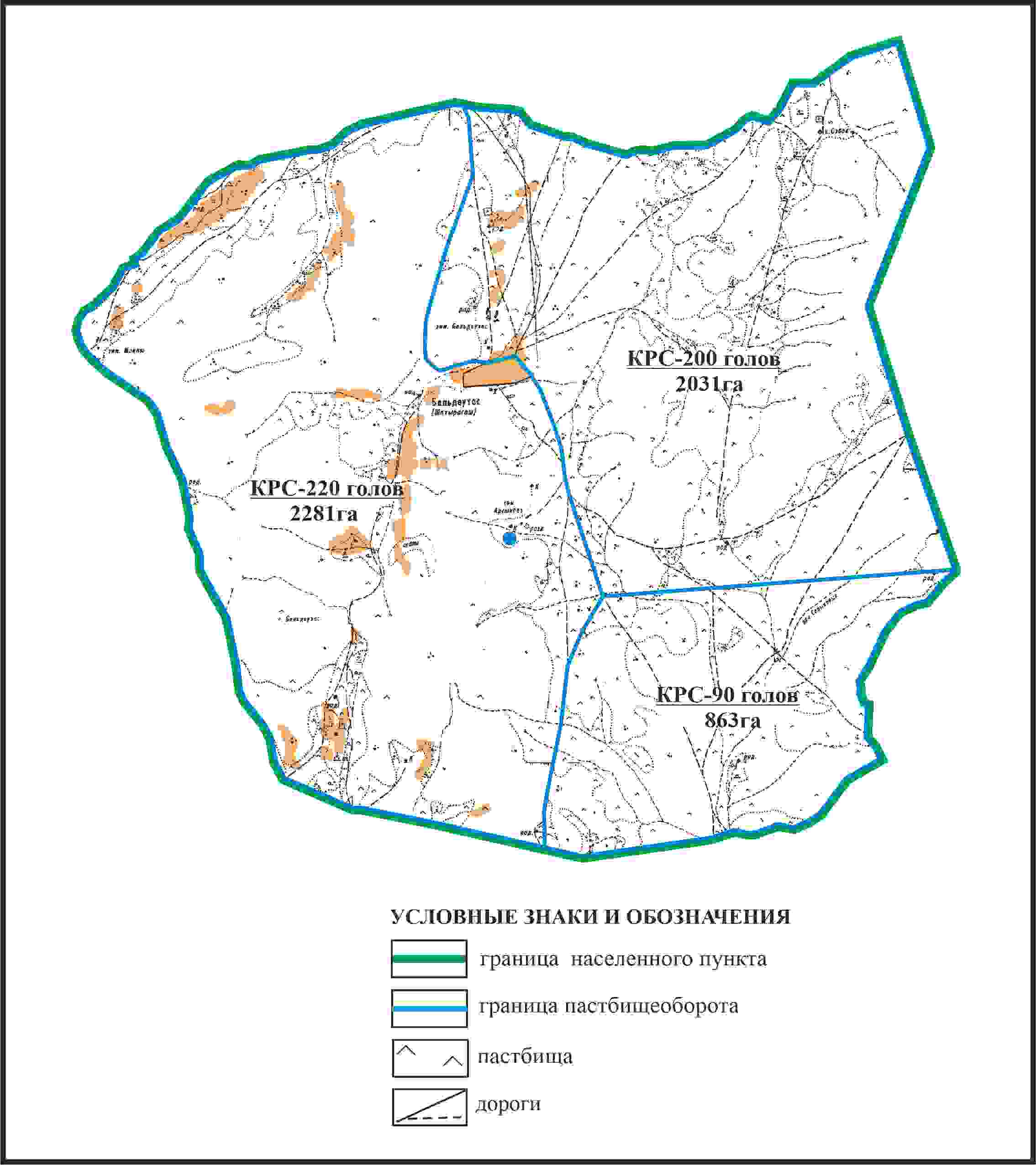  Схема внешних и внутренних границ и площадей пастбищ, объектов пастбищной инфраструктуры в границах села Белдеутас сельского округа К.Аманжолов Каркаралинского района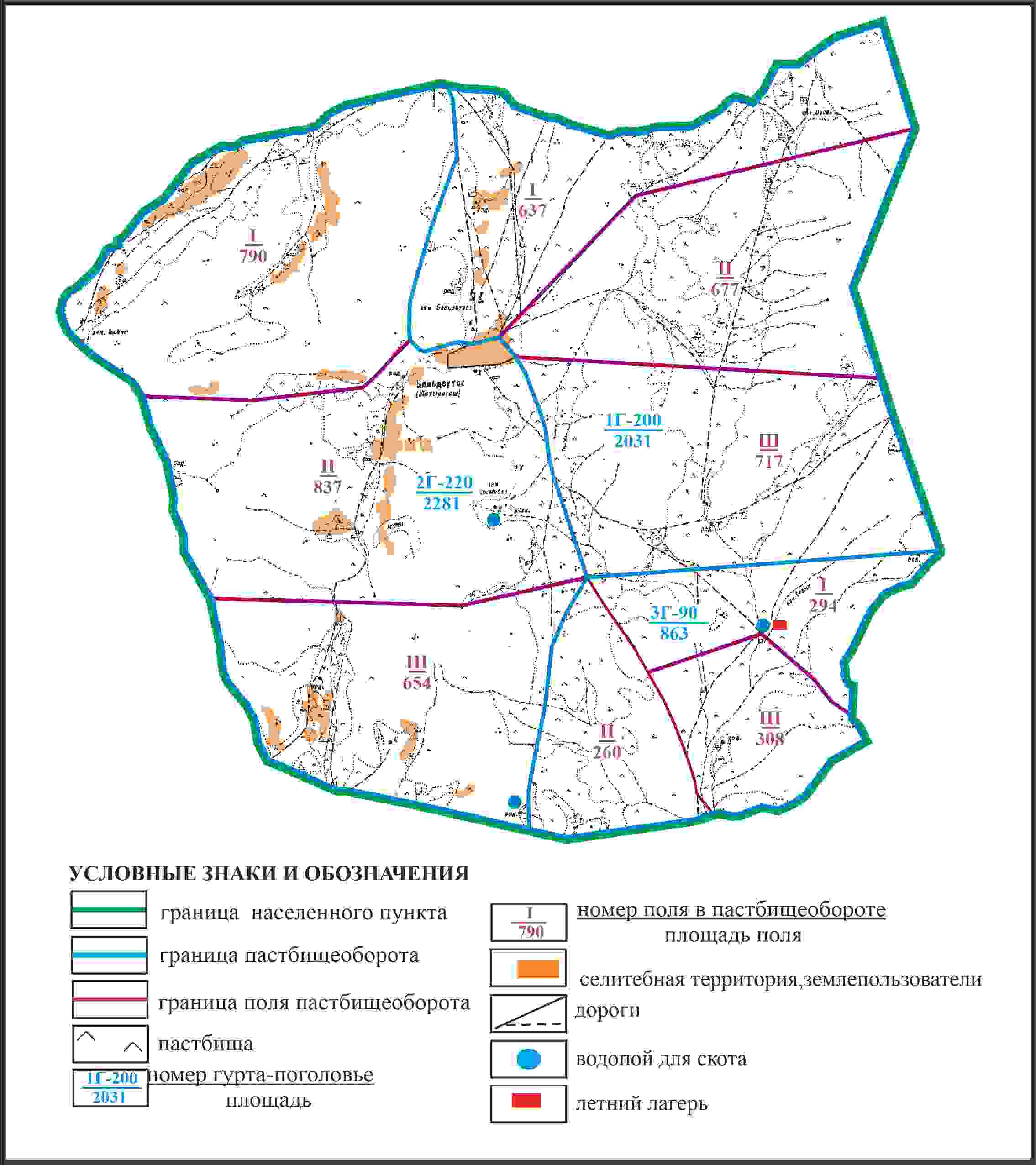  Схема доступа пастбищепользователей к водоисточникам в границах села Белдеутас сельского округа К.Аманжолов Каркаралинского района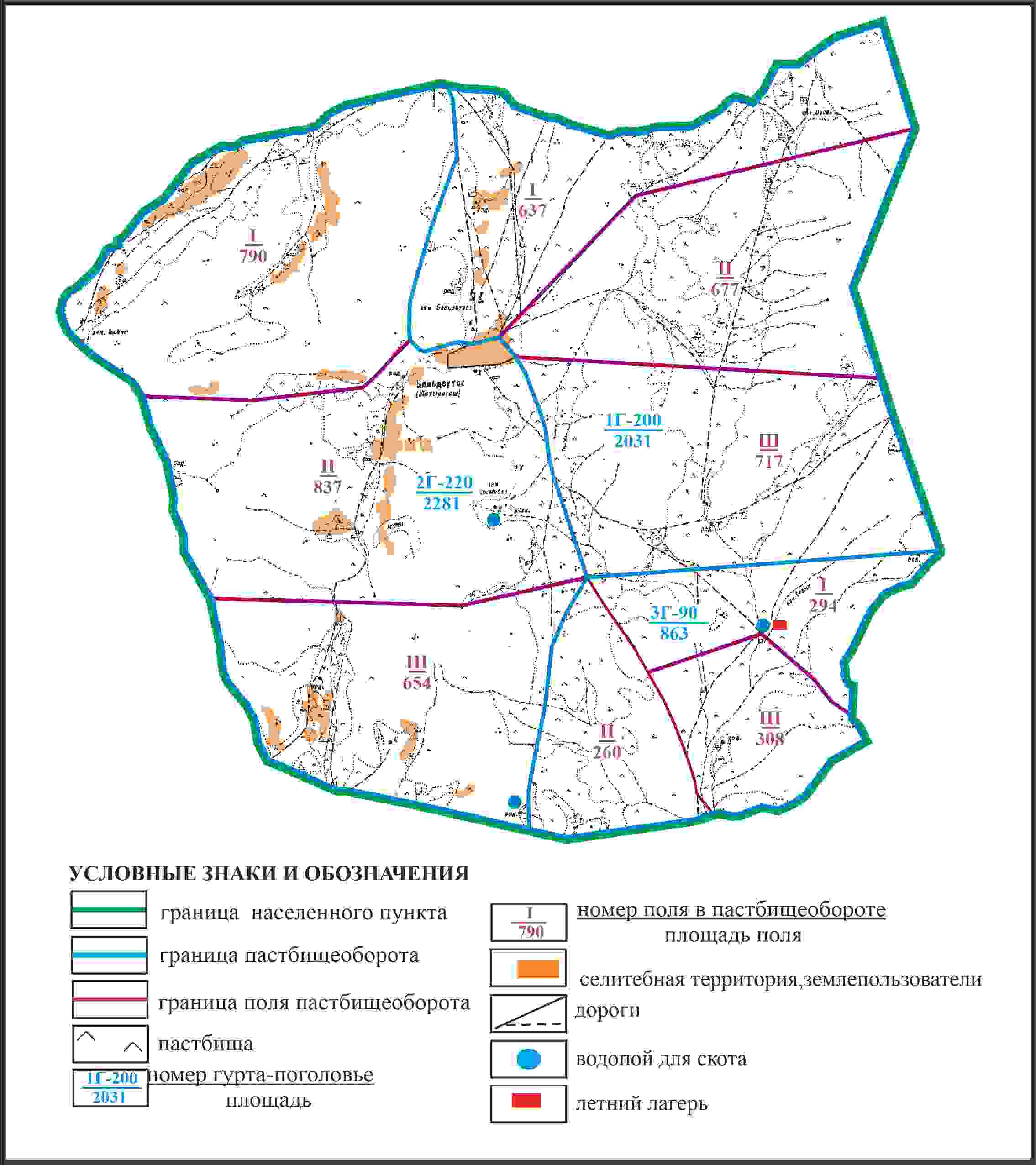  Схема перераспределения пастбищ для размещения поголовья сельскохозяйственных животных села Белдеутас в границах отгонного земельного участка сельского округа К.Аманжолов Каркаралинского района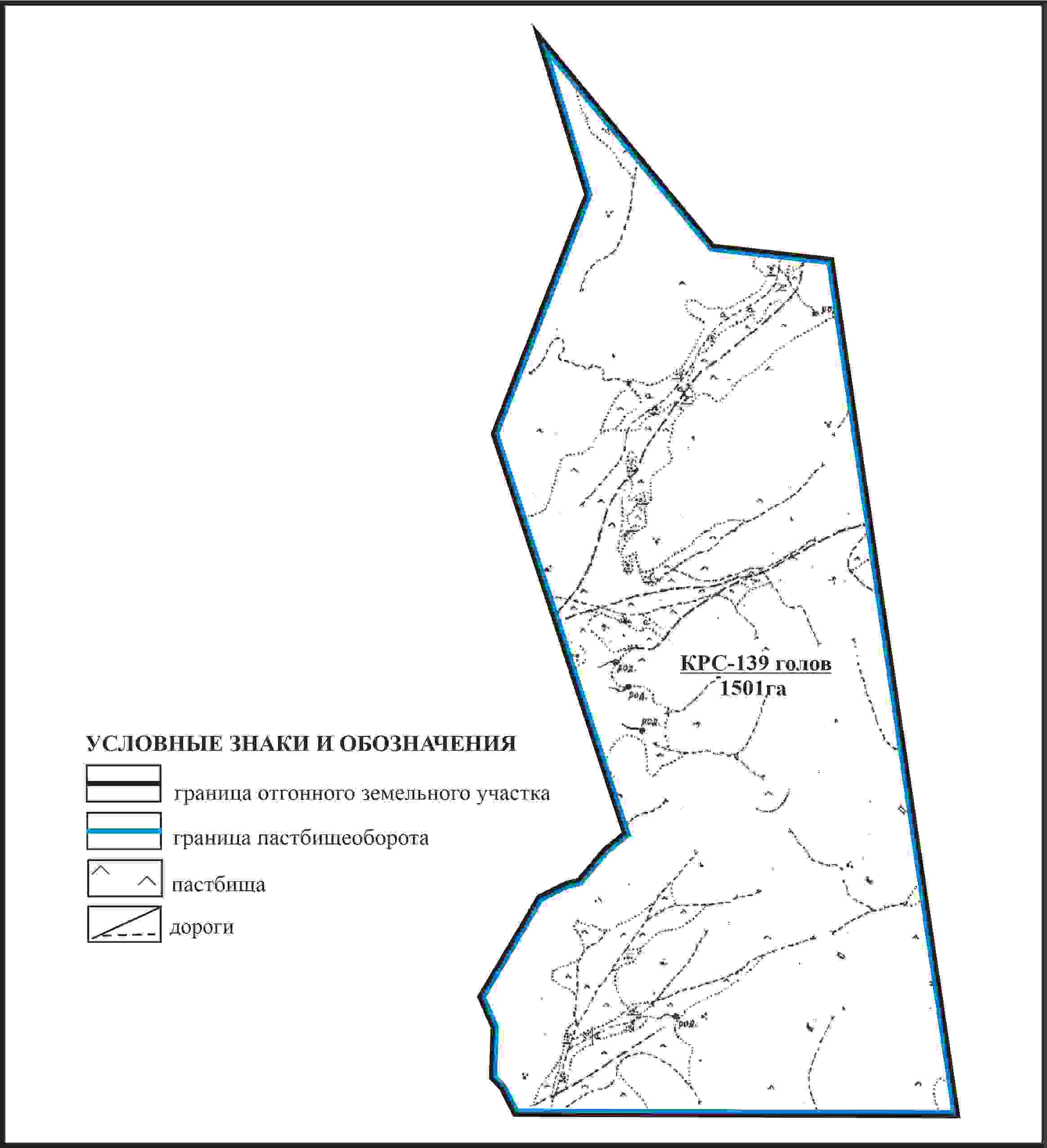  Схема внешних и внутренних границ и площадей пастбищ, объектов пастбищной инфраструктуры в границах отгонного земельного участка села Белдеутас сельского округа К.Аманжолов Каркаралинского района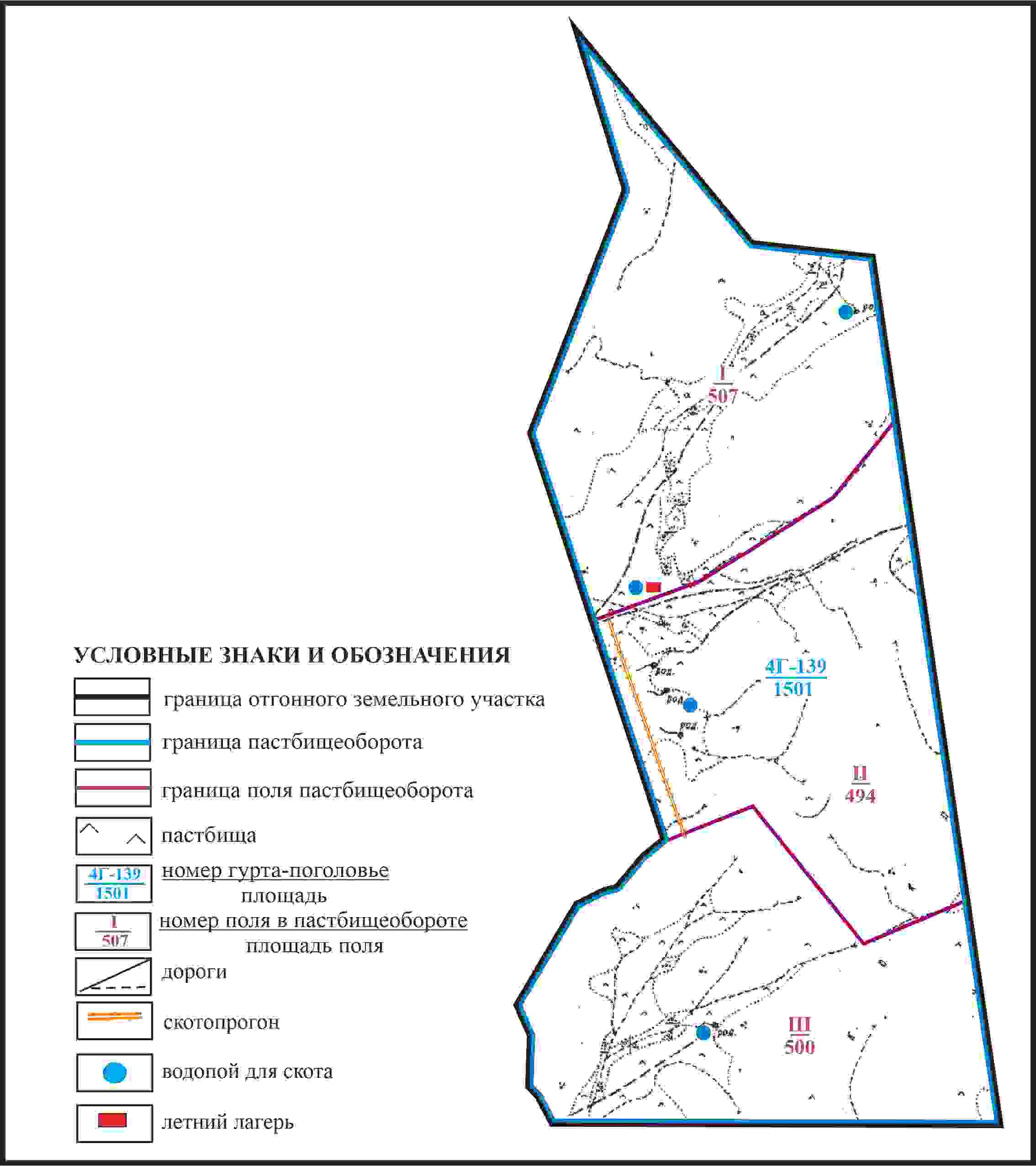  Схема доступа пастбищепользователей села Белдеутас к водоисточникам в границах отгонного земельного участка сельского округа К.Аманжолов Каркаралинского района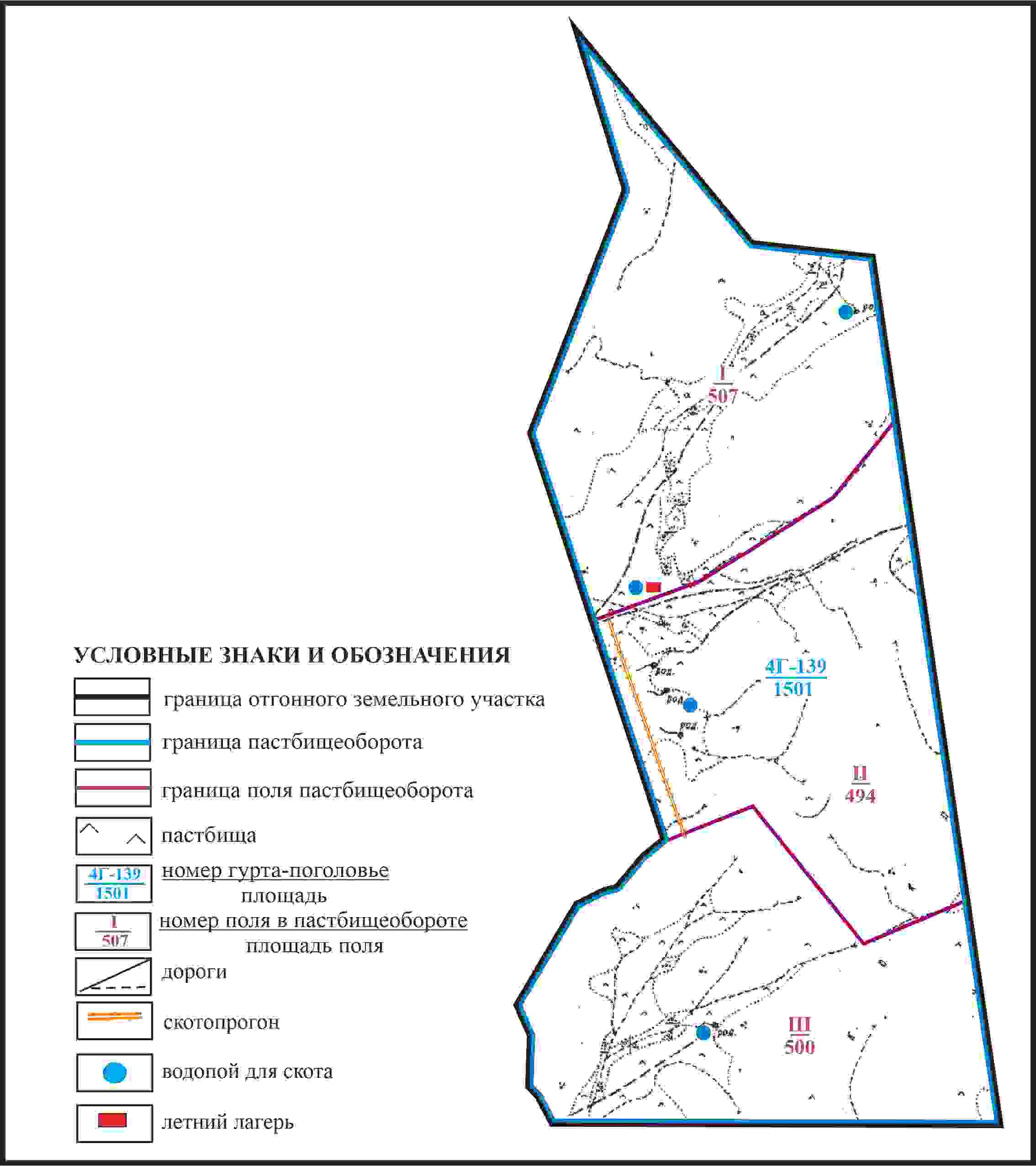  Схема расположения пастбищ собственников земельных участков и землепользователей на территории села Сарыобалы сельского округа К.Аманжолов Каркаралинского района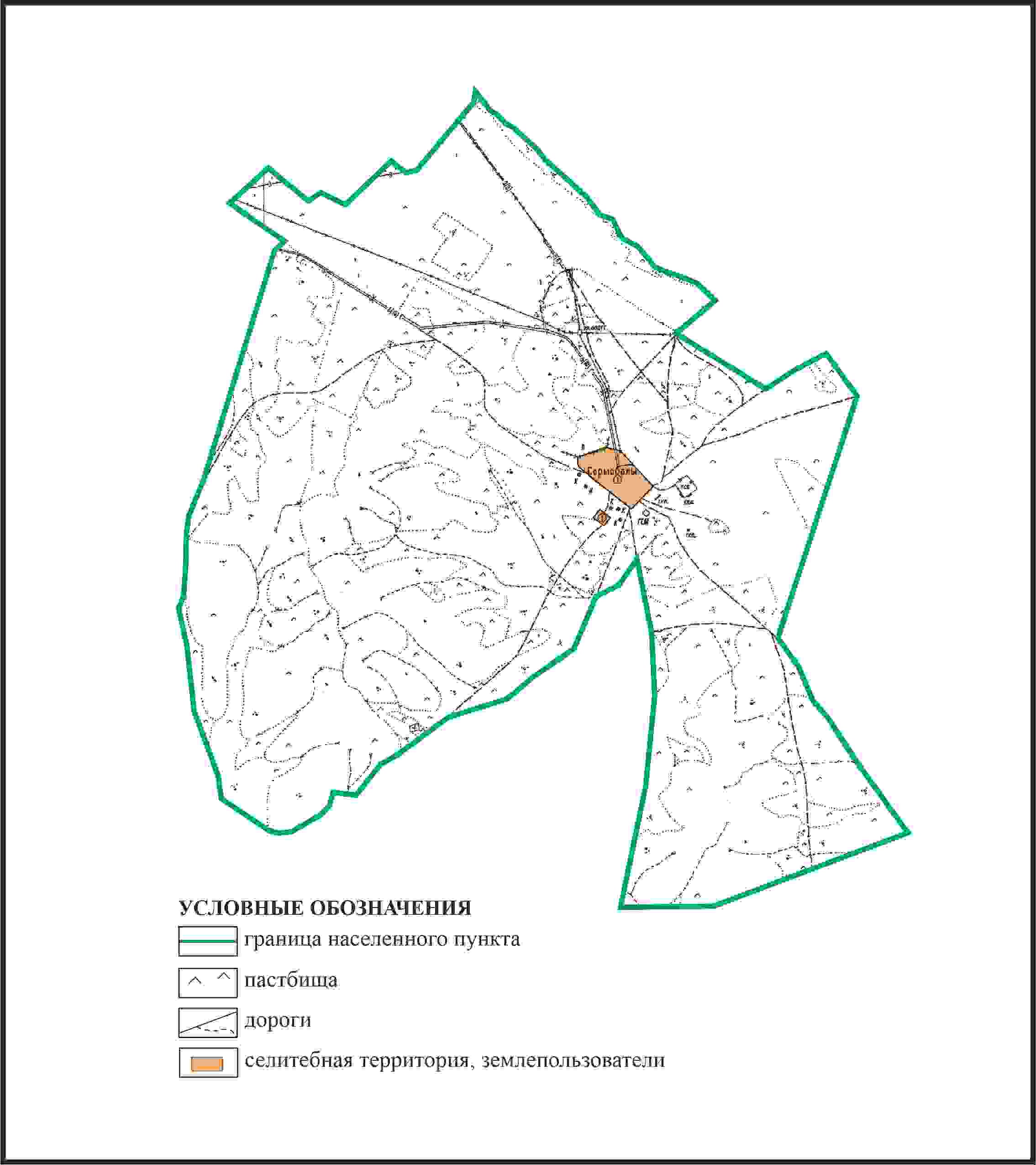  Схемы перераспределения пастбищ для размещения поголовья сельскохозяйственных животных в границах села Сарыобалы сельского округа К.Аманжолов Каркаралинского района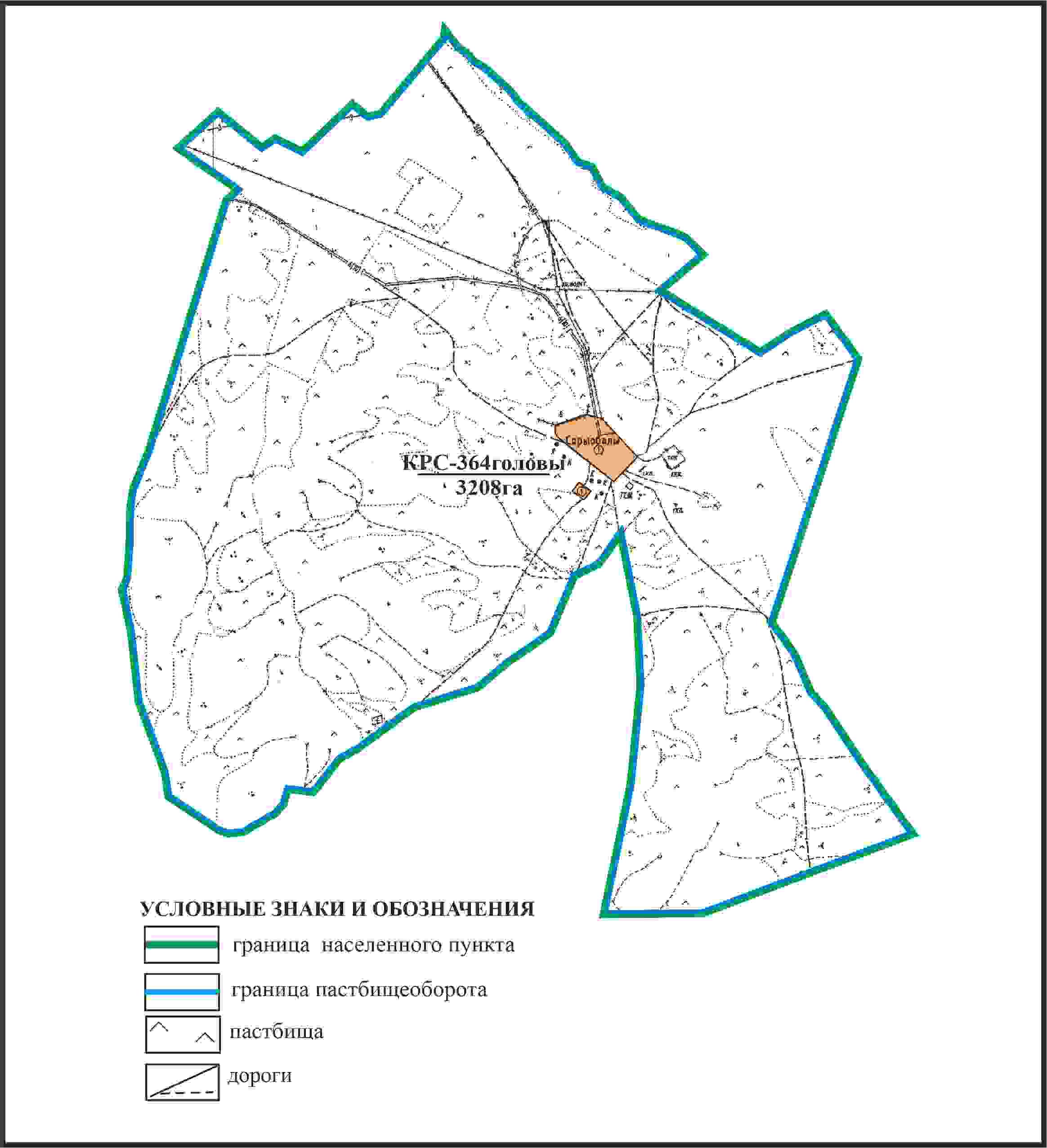  Схема внешних и внутренних границ и площадей пастбищ, объектов пастбищной инфраструктуры в границах села Сарыобалы сельского округа К.Аманжолов Каркаралинского района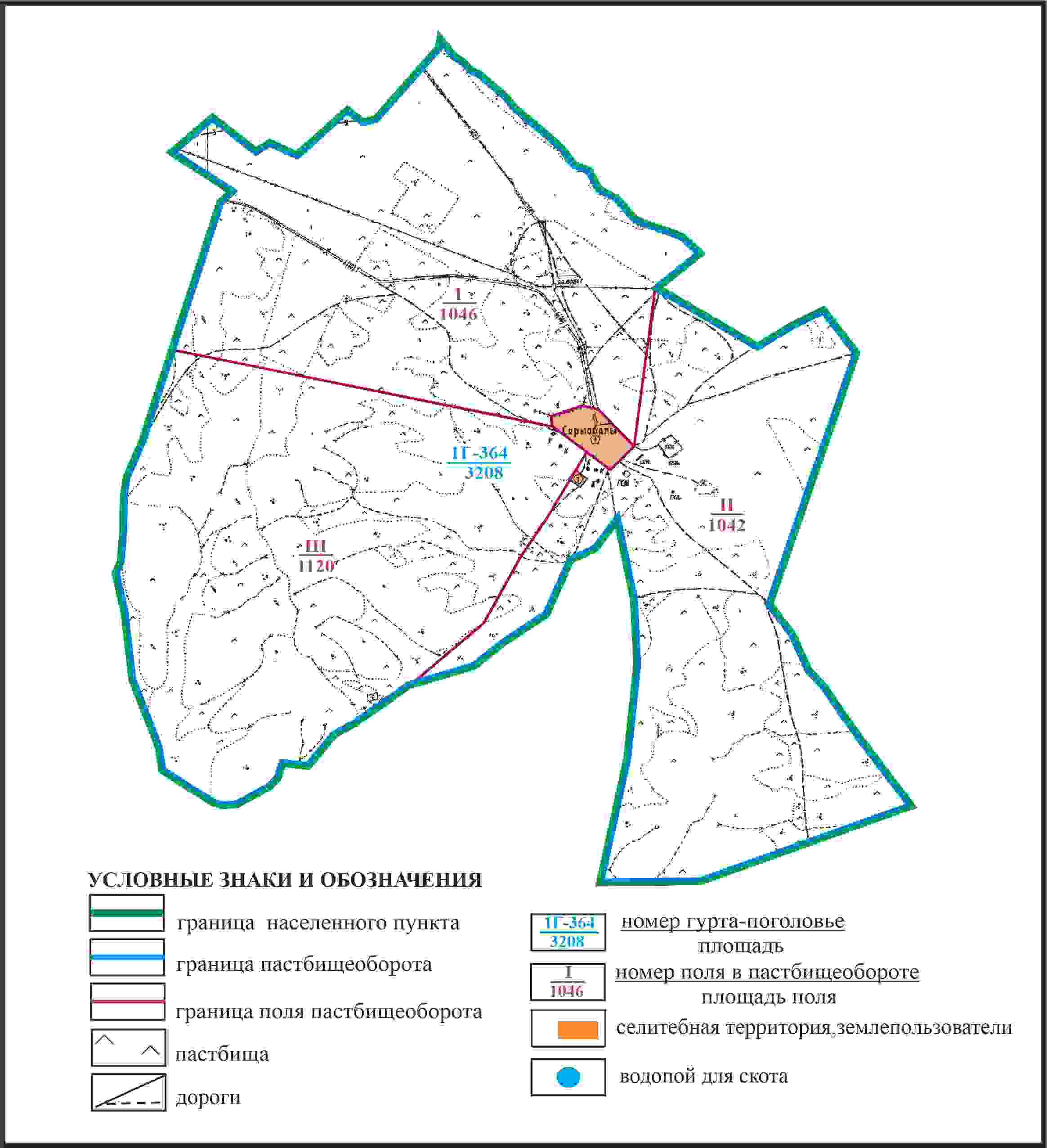  Схема доступа пастбищепользователей к водоисточникам в границах села Сарыобалы сельского округа К.Аманжолов Каркаралинского района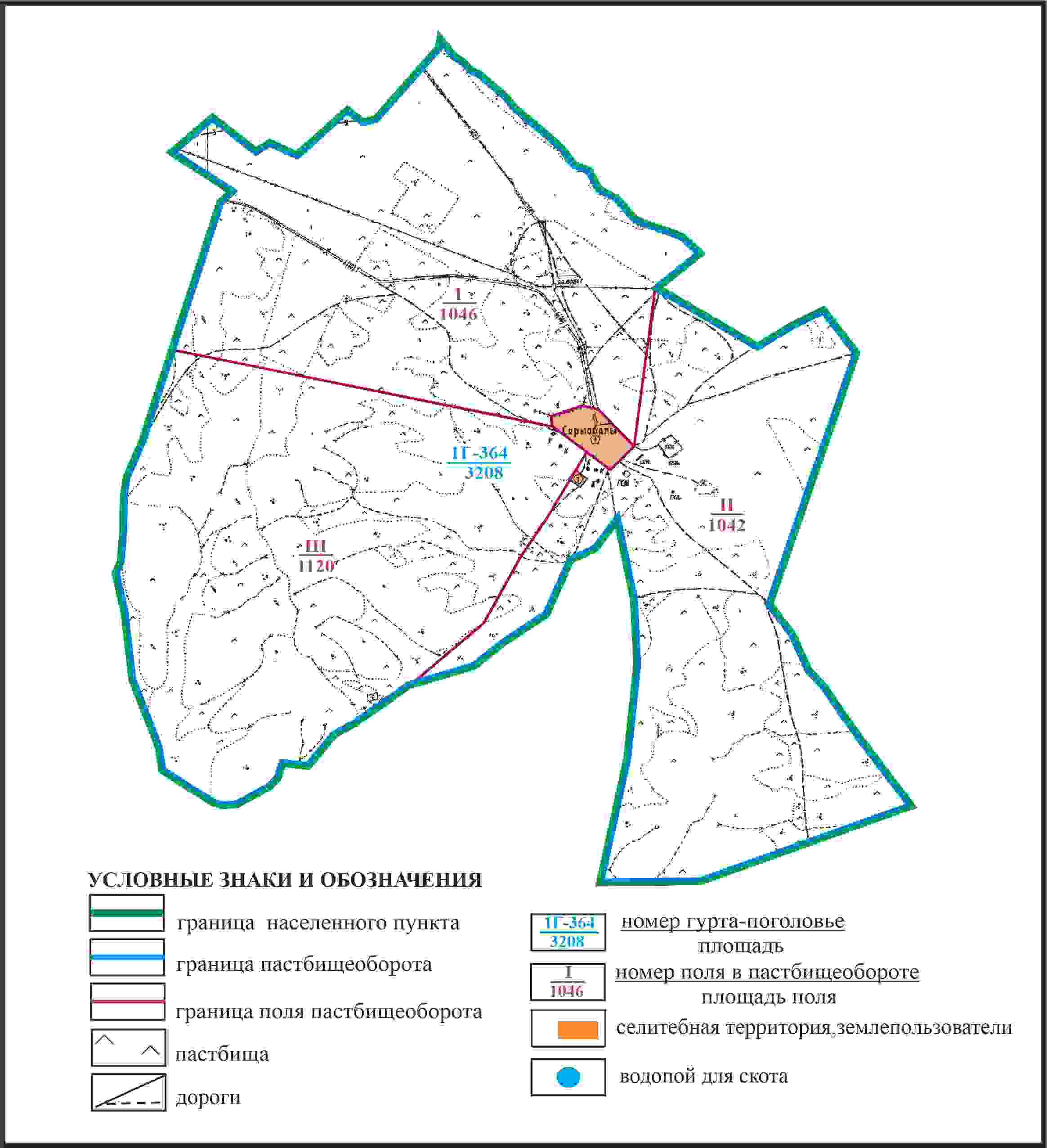  Схема расположения пастбищ собственников земельных участков и землепользователей на территории села Сарыобалы сельского округа К.Аманжолов Каркаралинского района (чересполосный участок)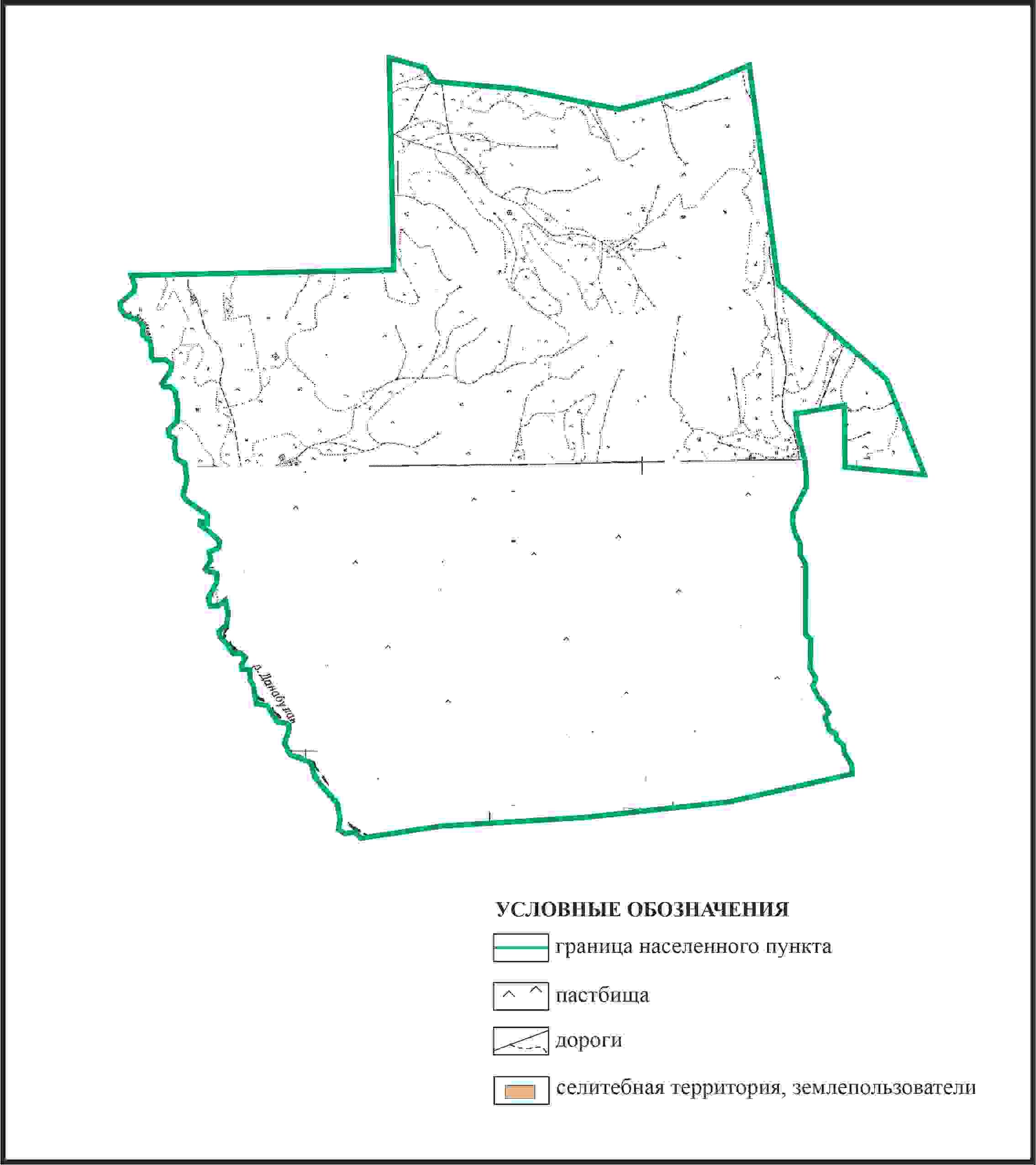  Схема перераспределения пастбищ для размещения поголовья сельскохозяйственных животных в границах села Сарыобалы сельского округа К.Аманжолов Каркаралинского района (чересполосный участок)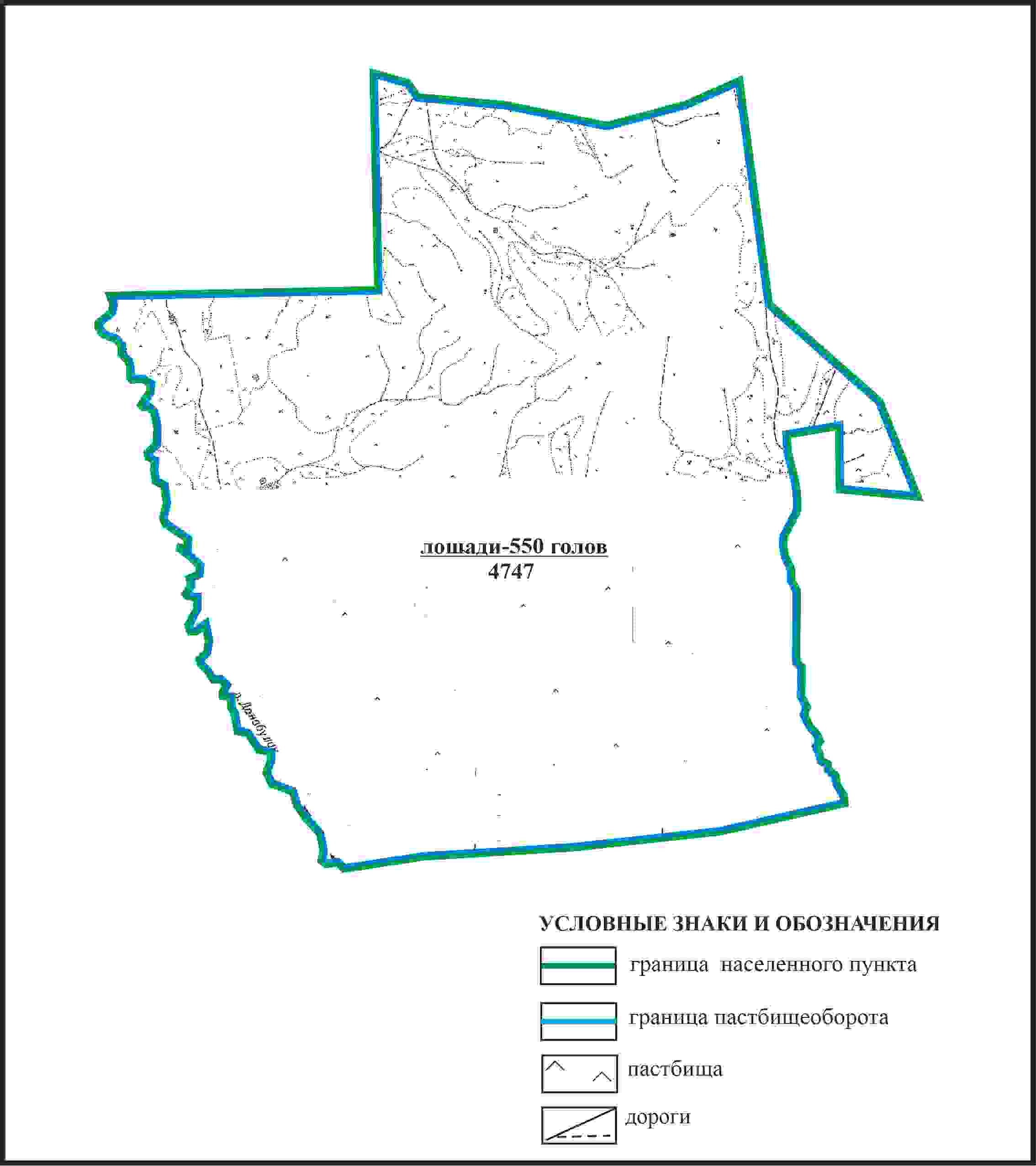  Схема внешних и внутренних границ и площадей пастбищ, объектов пастбищной инфраструктуры в границах села Сарыобалы сельского округа К.Аманжолов Каркаралинского района (чересполосный участок)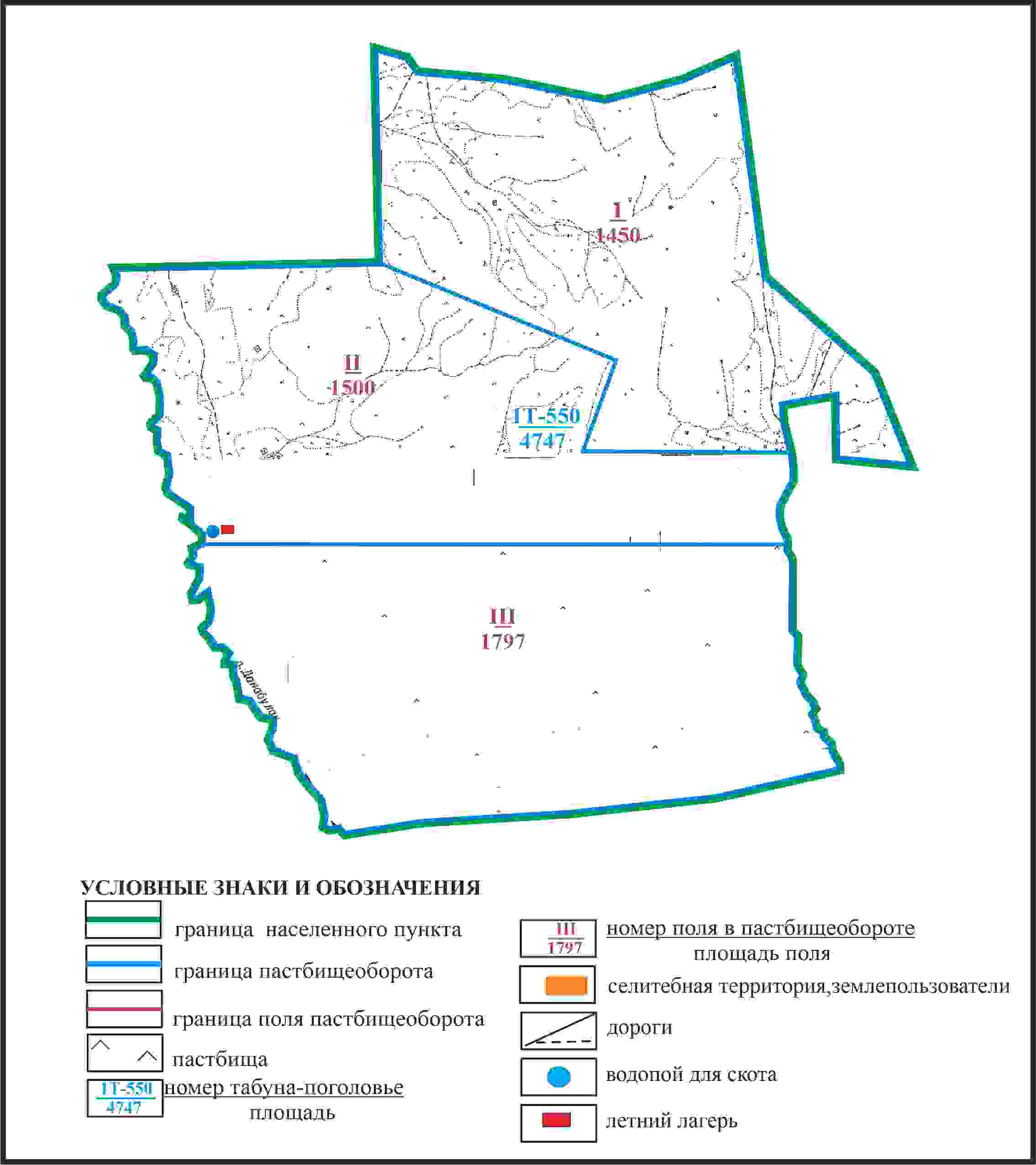  Схема доступа пастбищепользователей к водоисточникам в границах села Сарыобалы сельского округа К.Аманжолов Каркаралинского района (чересполосный участок)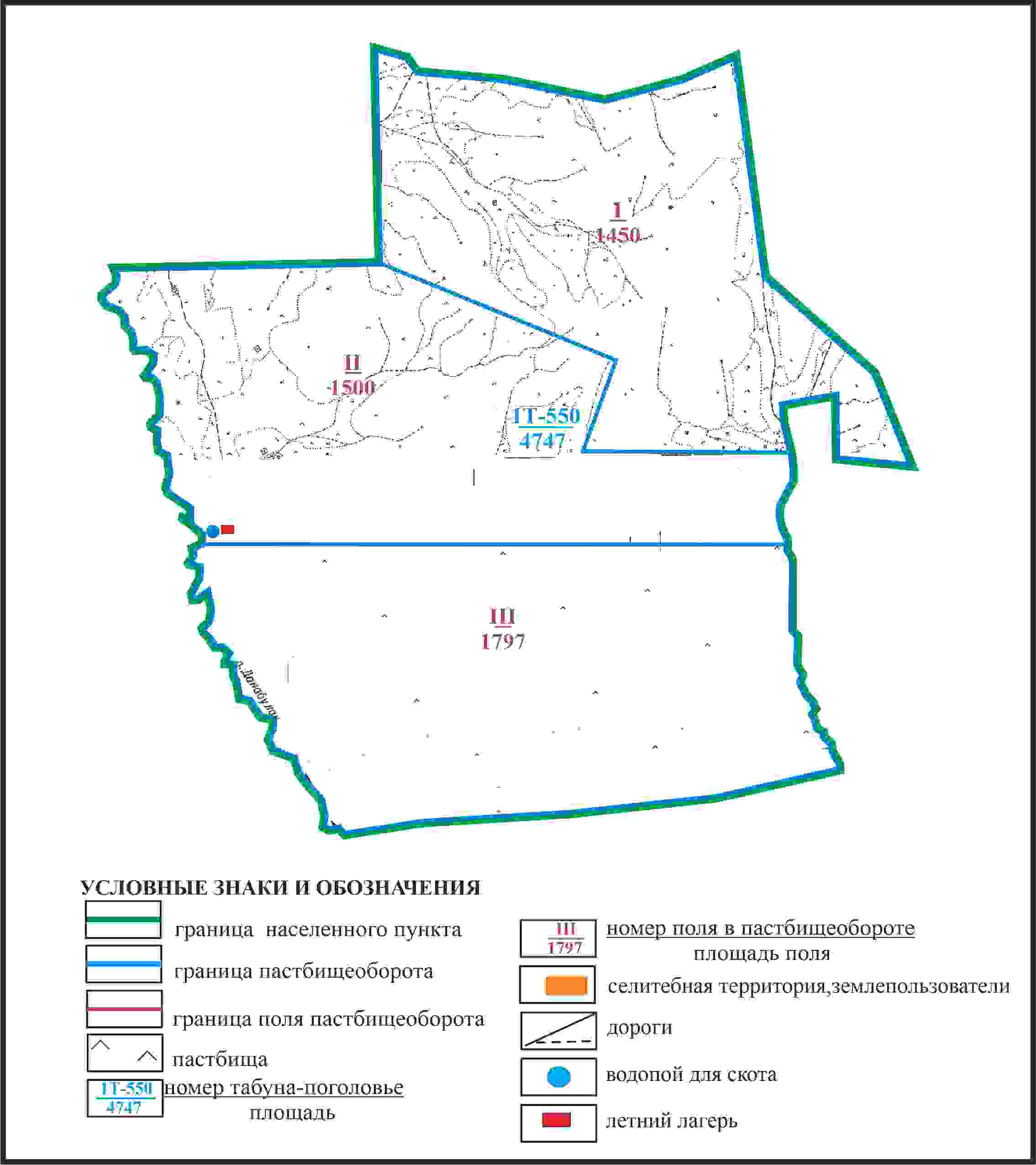  Схема перераспределения пастбищ для размещения поголовья сельскохозяйственных животных села Сарыобалы в границах отгонного земельного участка сельского округа К.Аманжолов Каркаралинского района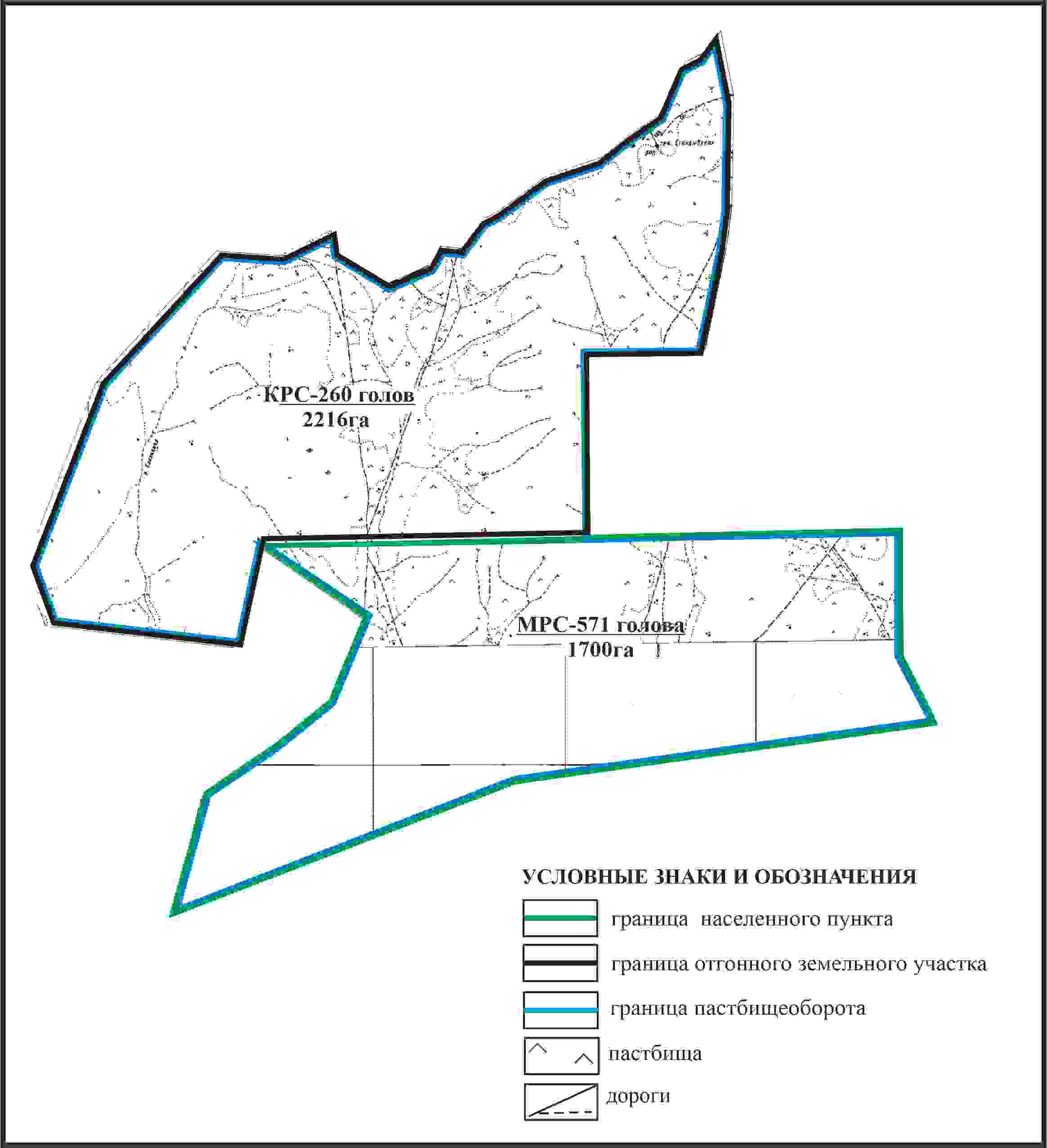  Схема внешних и внутренних границ и площадей пастбищ, объектов пастбищной инфраструктуры в границах отгонного земельного участка села Сарыобалы сельского округа К.Аманжолов Каркаралинского района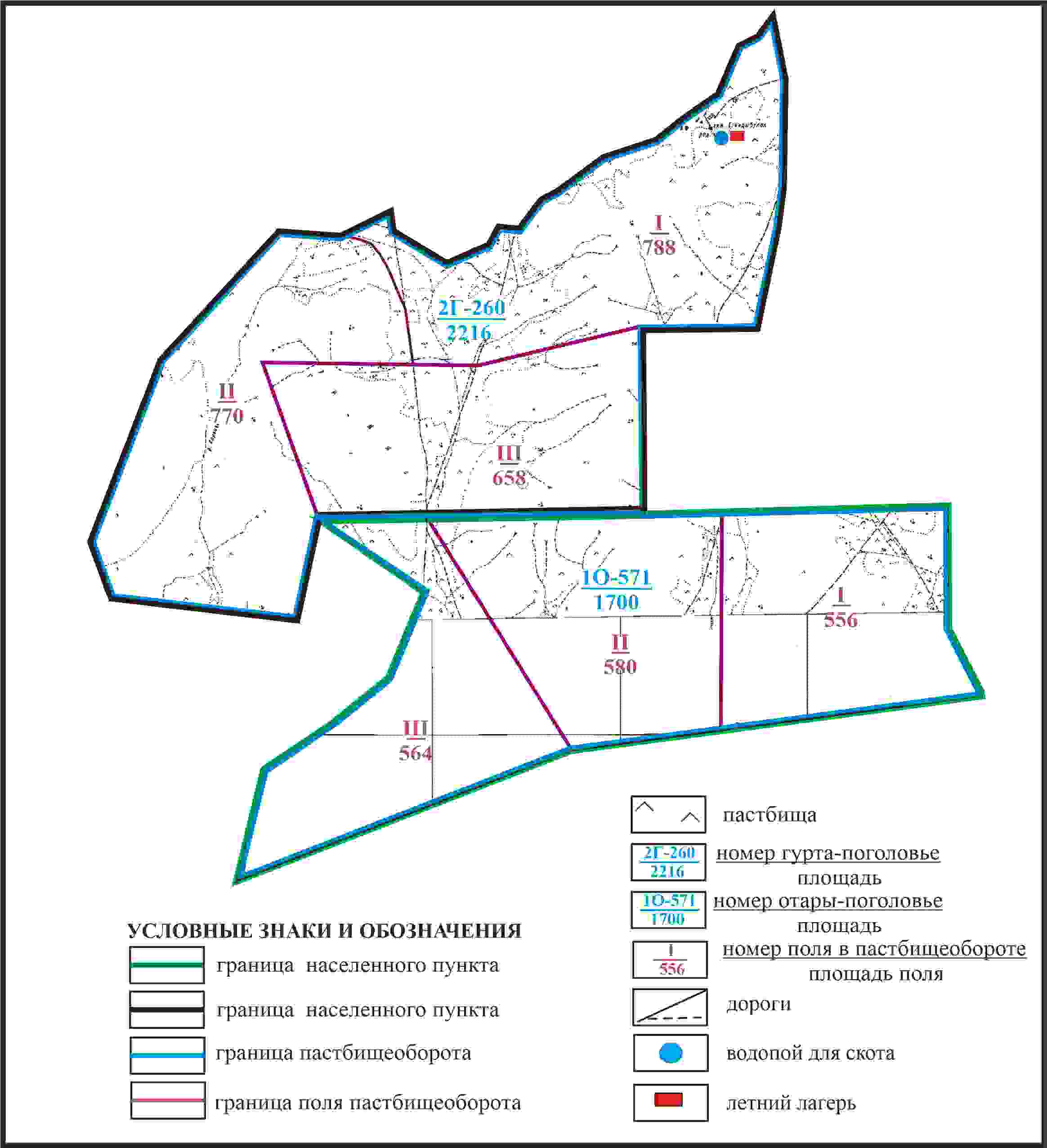  Схема доступа пастбищепользователей села Сарыобалы к водоисточникам в границах отгонного земельного участка сельского округа К.Аманжолов Каркаралинского района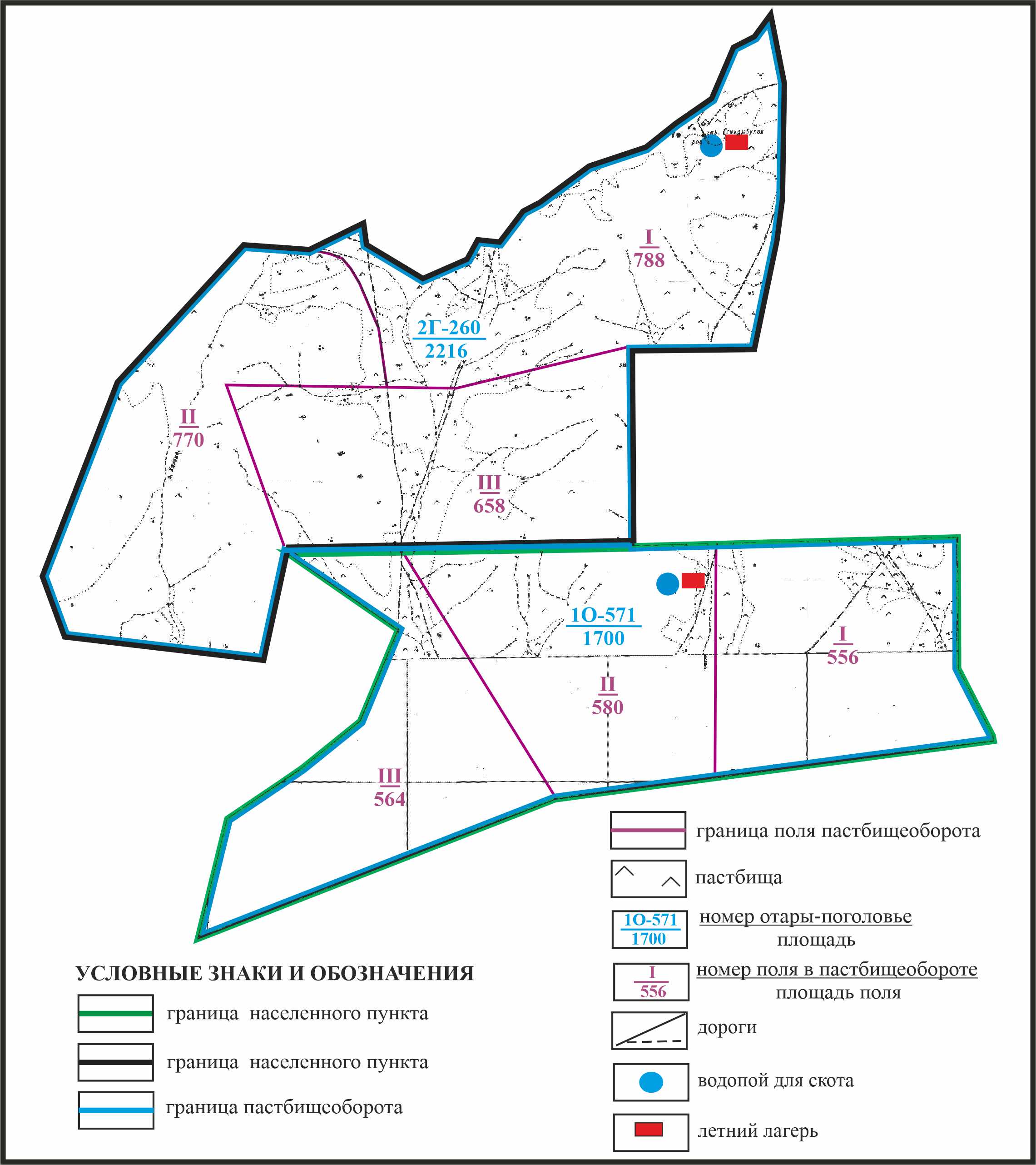  Схема расположения пастбищ собственников земельных участков и землепользователей на территории села Бакты Бактинского сельского округа Каркаралинского района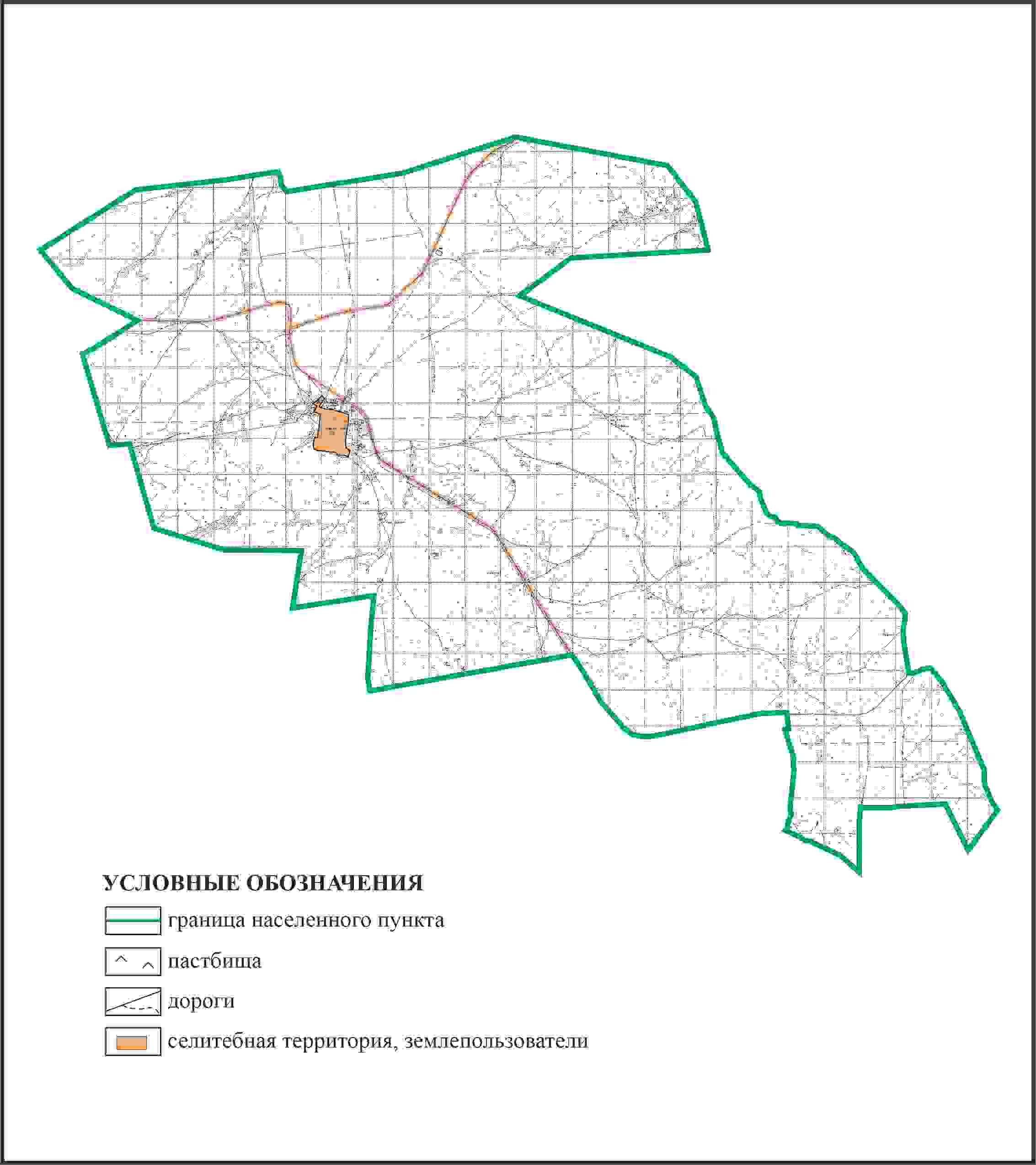  Схема перераспределения пастбищ для размещения поголовья сельскохозяйственных животных в границах села Бакты Бактинского сельского округа Каркаралинского района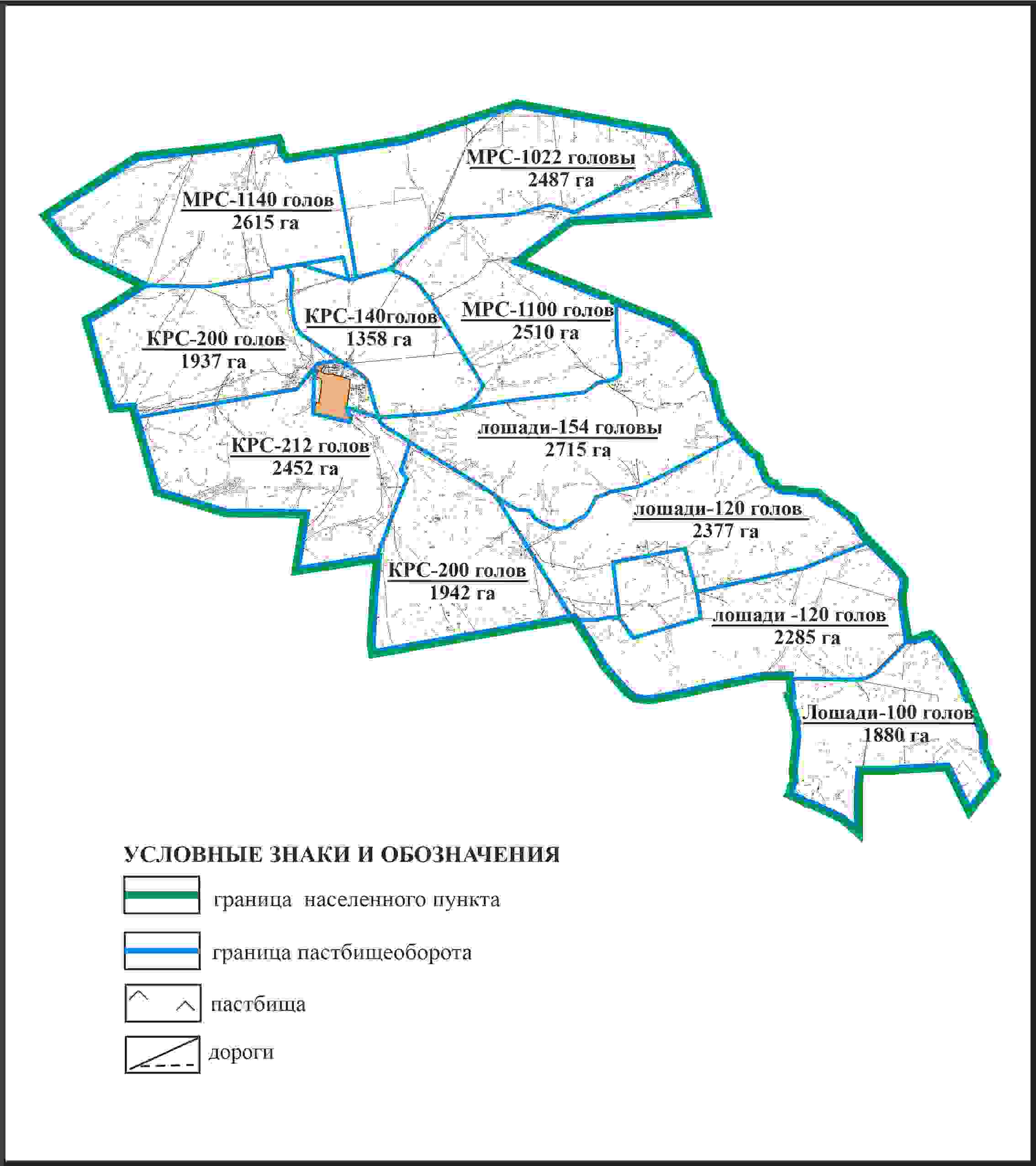  Схема внешних и внутренних границ и площадей пастбищ, объектов пастбищной инфраструктуры в границах села Бакты Бактинского сельского округа Каркаралинского района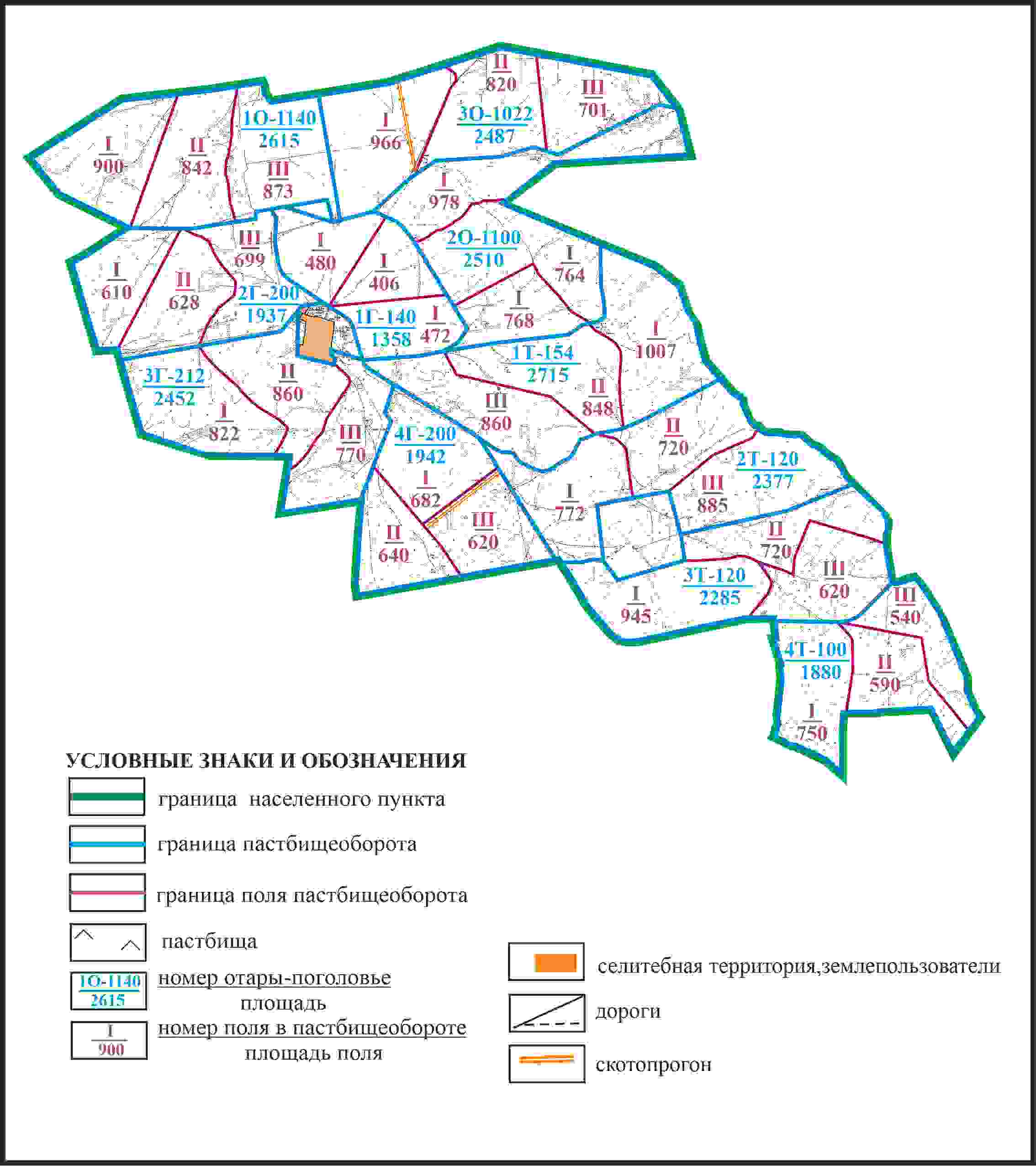  Схема доступа пастбищепользователей к водоисточникам в границах села Бакты Бактинского сельского округа Каркаралинского района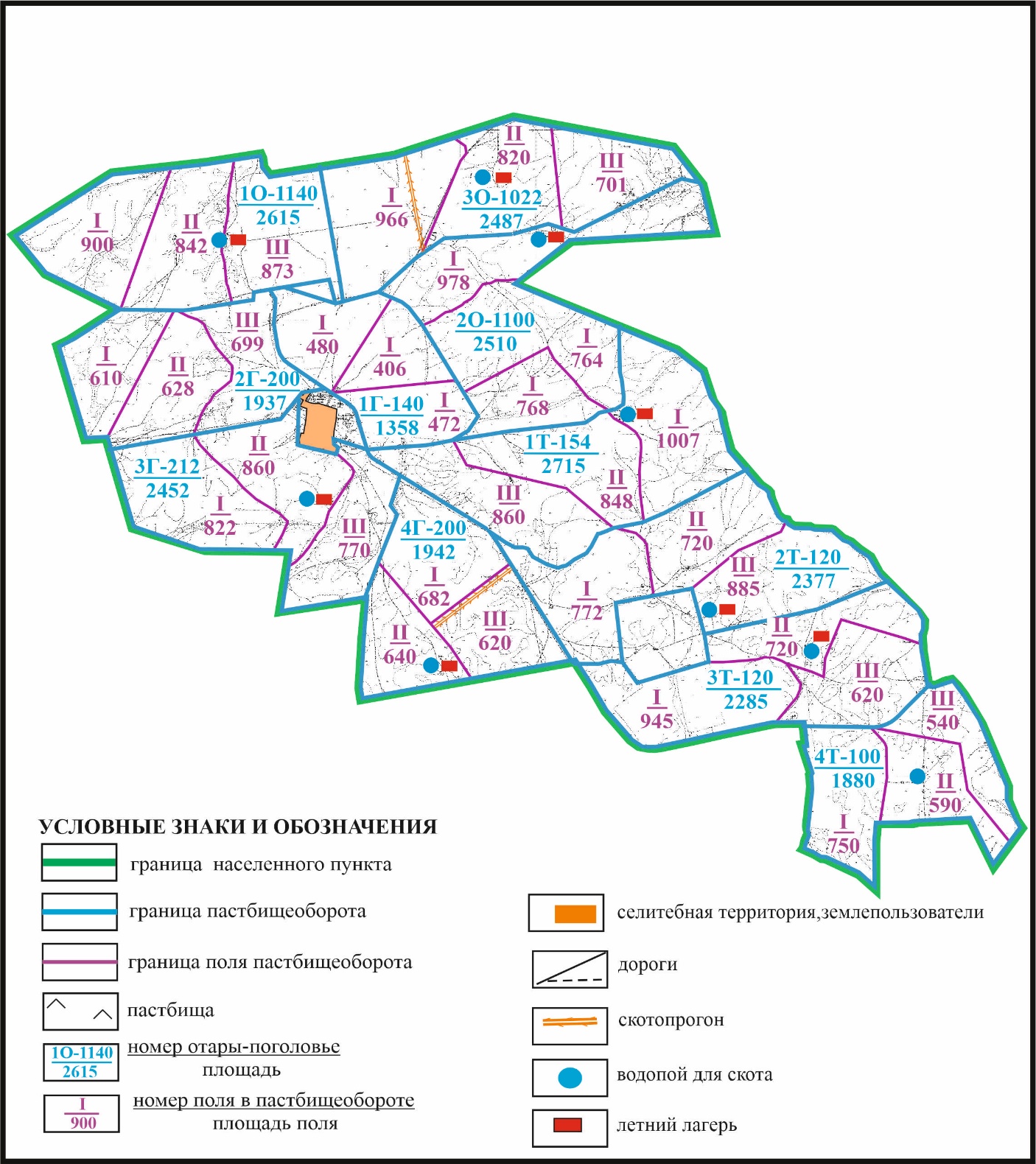  Схема расположения пастбищ собственников земельных участков и землепользователей на территории села Бакты Бактинского сельского округа Каркаралинского района (чересполосный земельный участок)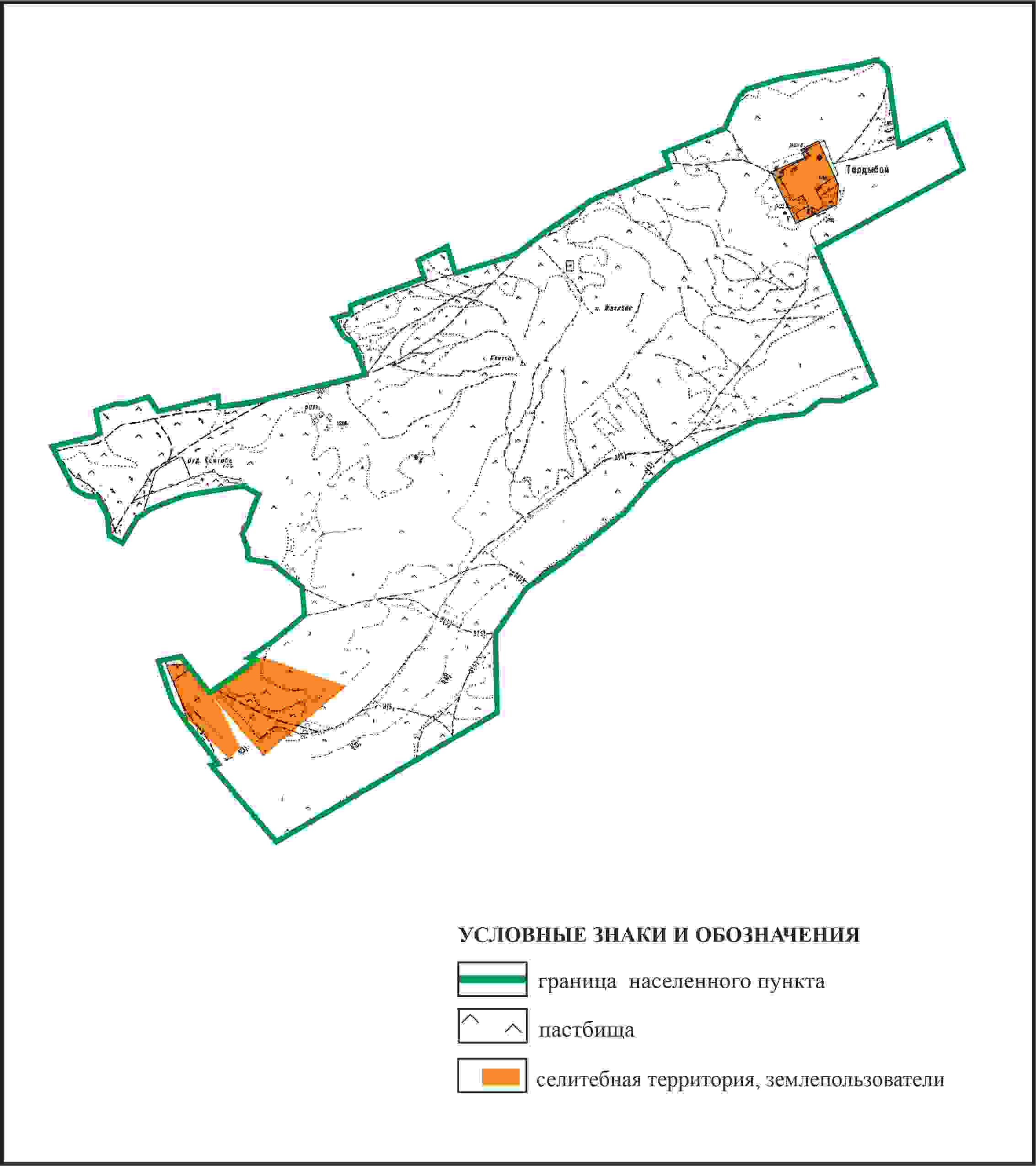  Схема перераспределения пастбищ для размещения поголовья сельскохозяйственных животных в границах села Бакты Бактинского сельского округа Каркаралинского района (чересполосный земельный участок)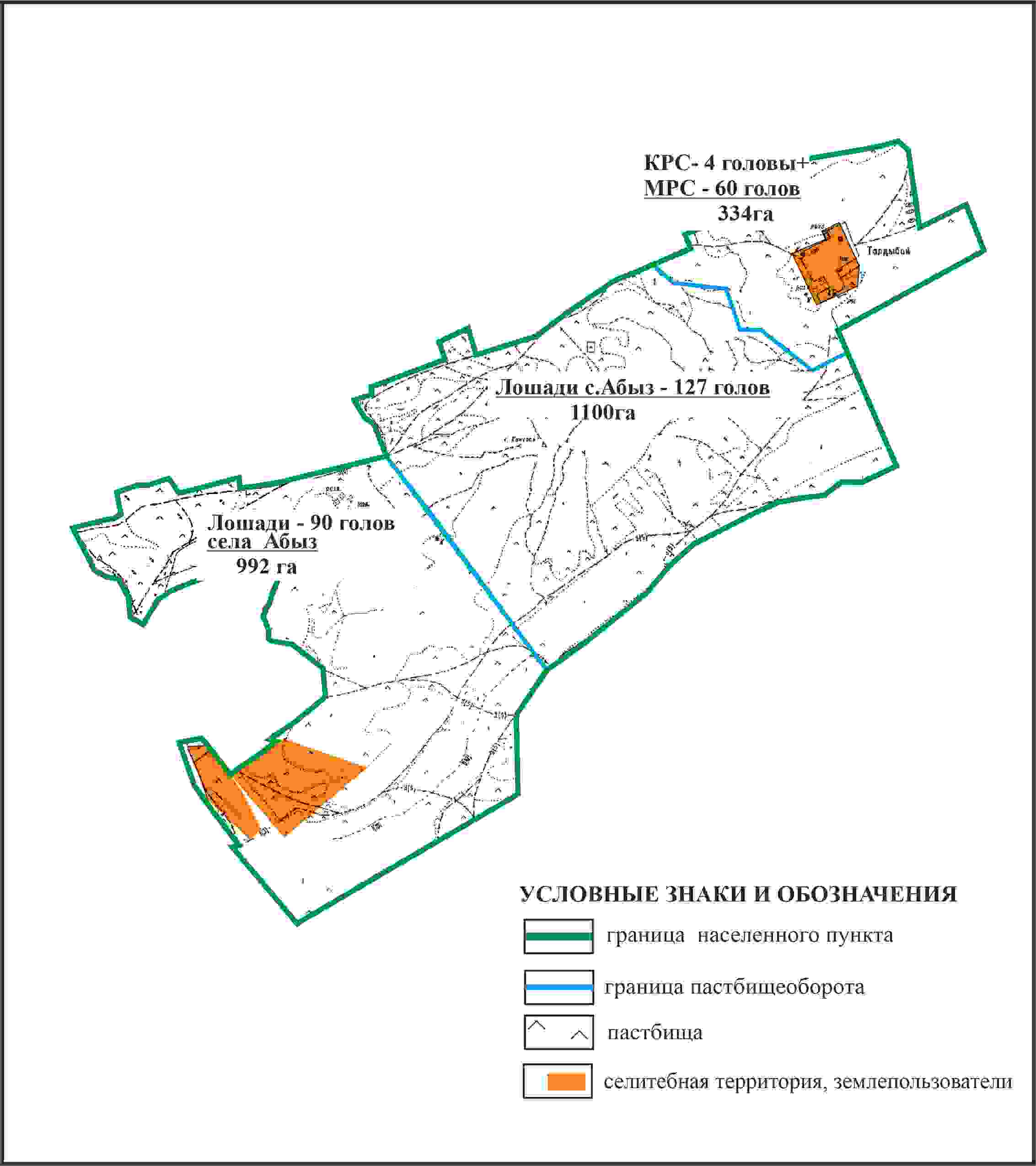  Схема внешних и внутренних границ и площадей пастбищ, объектов пастбищной инфраструктуры в границах села Бакты Бактинского сельского округа Каркаралинского района (чересполосный земельный участок)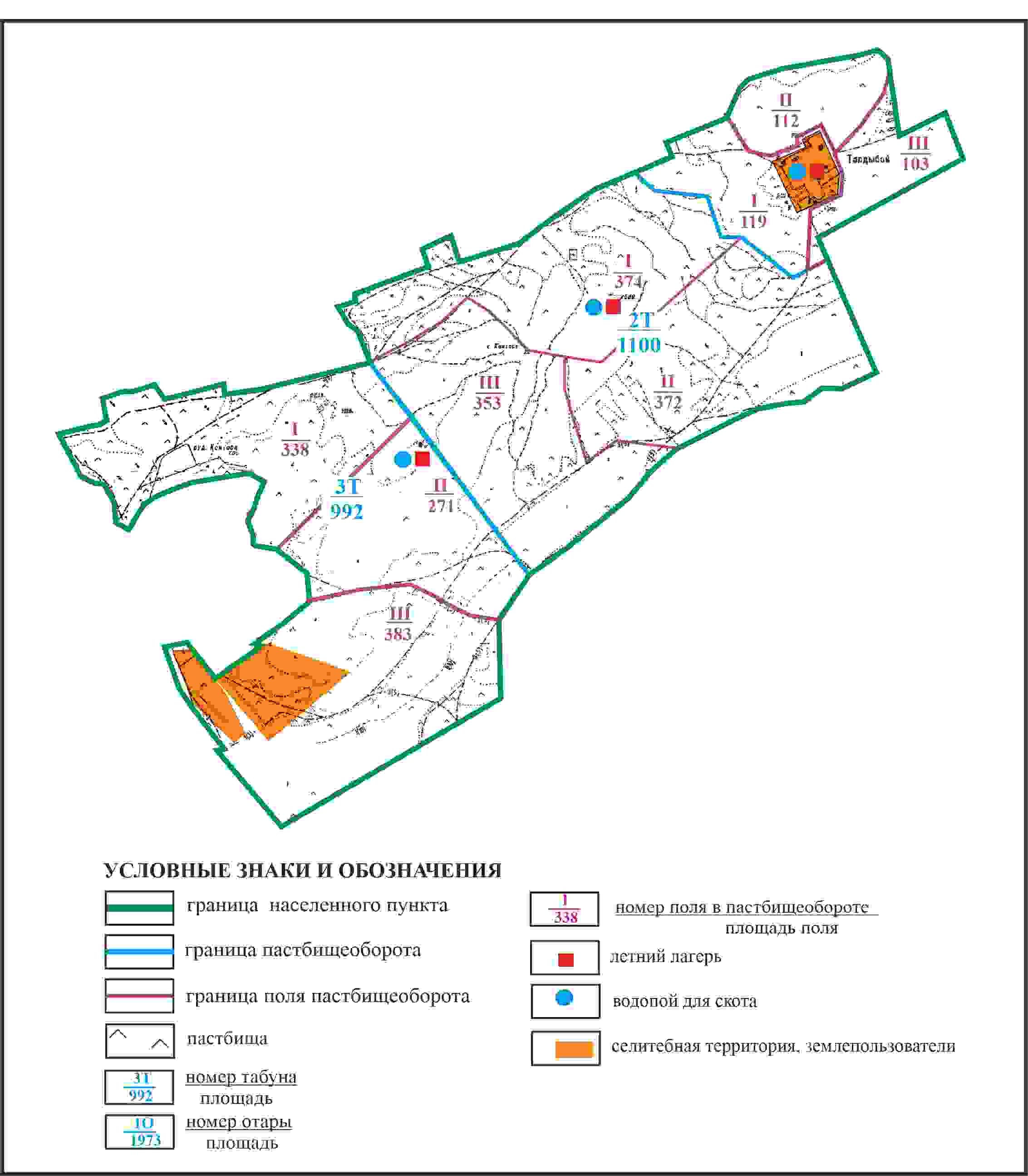  Схема доступа пастбищепользователей к водоисточникам в границах села Бакты Бактинского сельского округа Каркаралинского района (чересполосный земельный участок)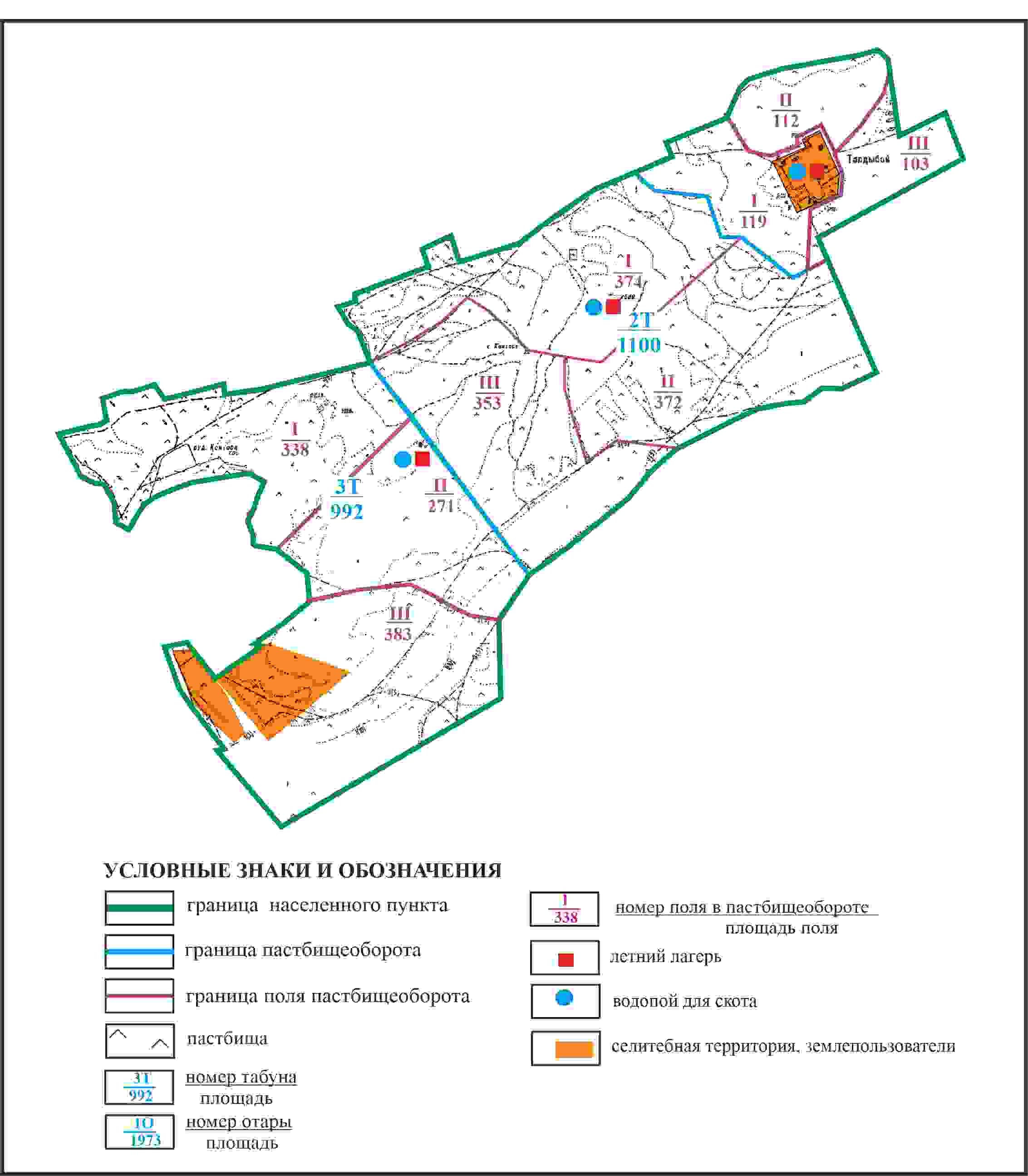  Схема расположения пастбищ собственников земельных участков и землепользователей на территории села Шолаккайын Бактинского сельского округа Каркаралинского района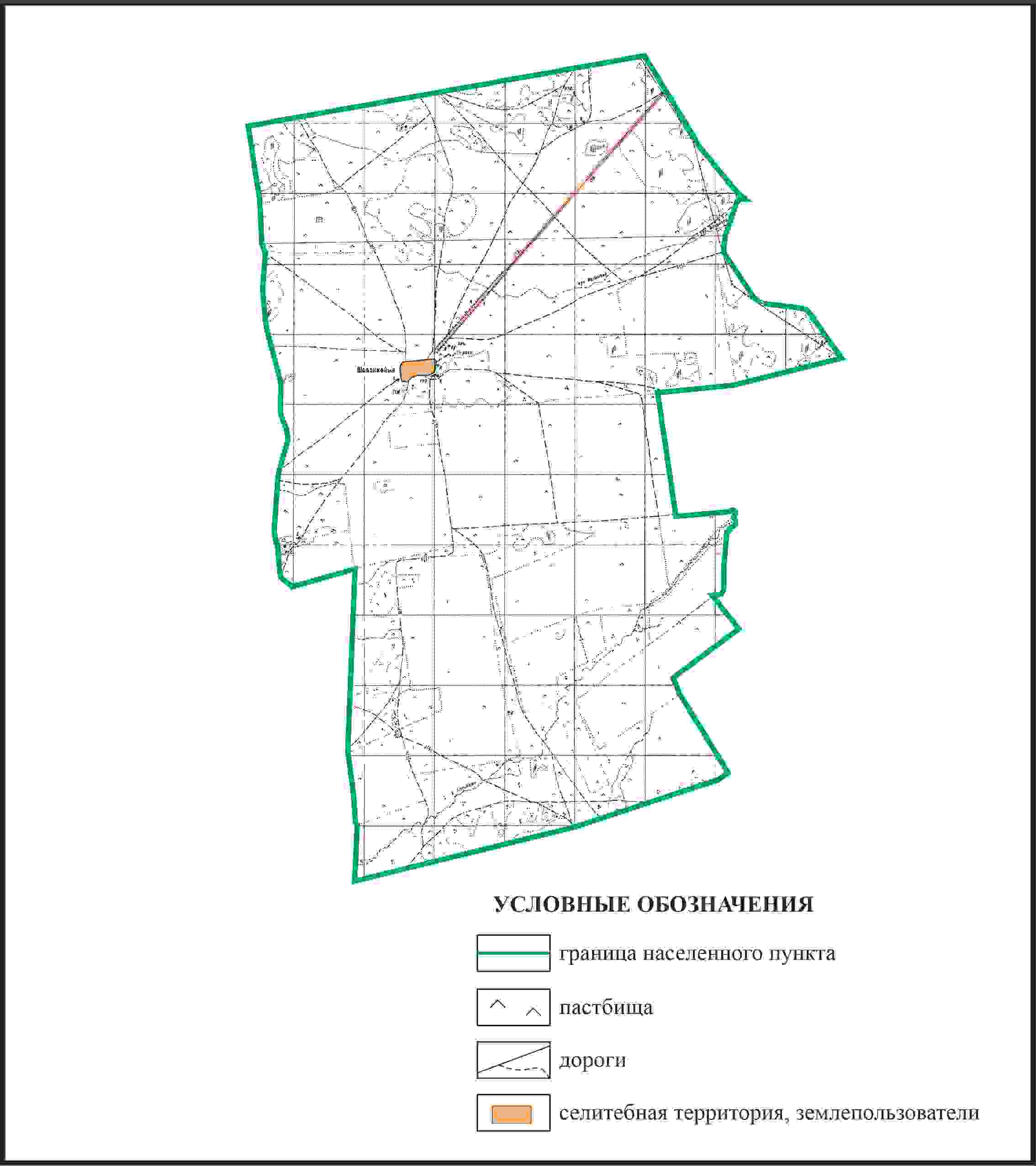  Схема перераспределения пастбищ для размещения поголовья сельскохозяйственных животных в границах села Шолаккайын Бактинского сельского округа Каркаралинского района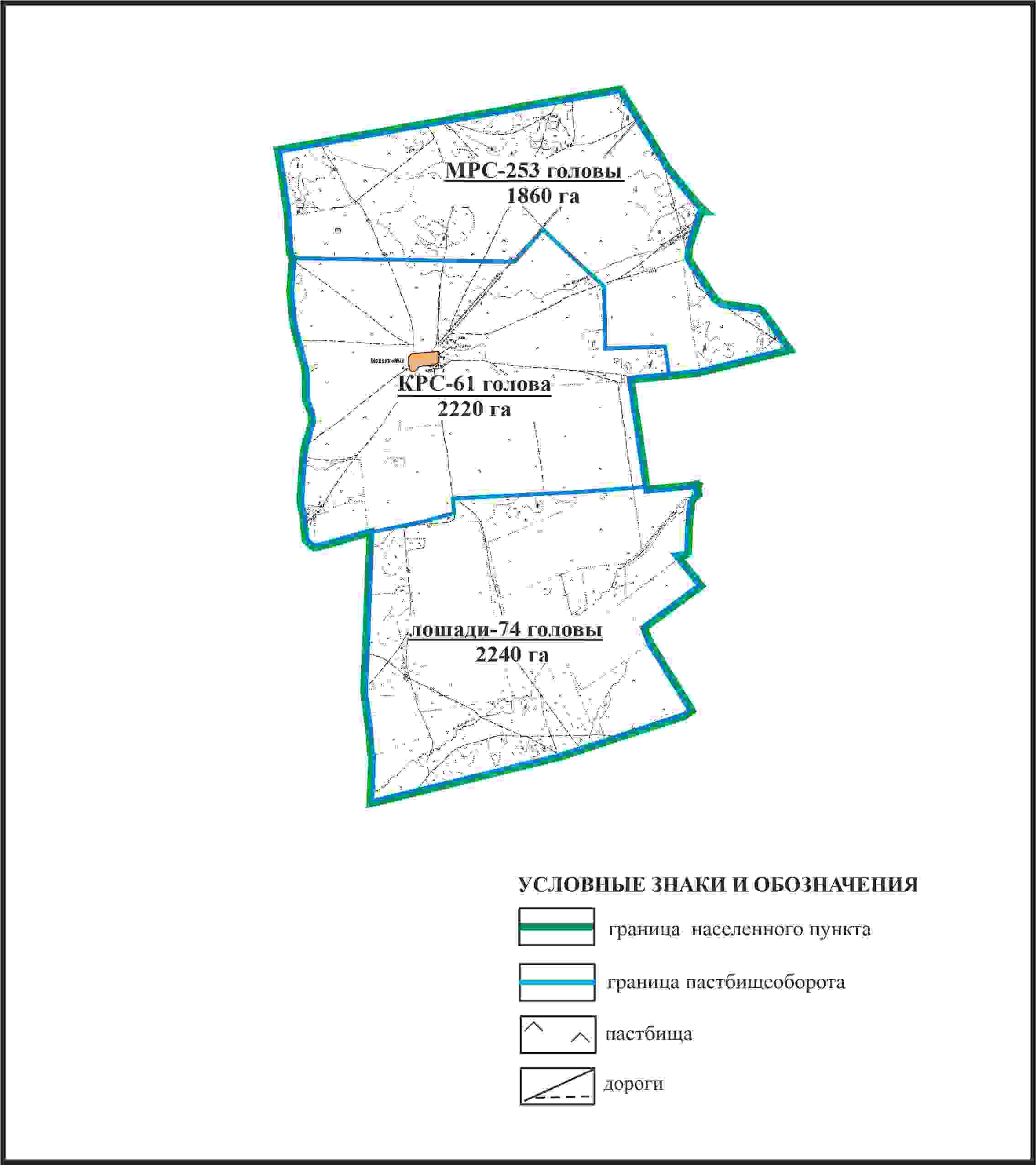  Схема внешних и внутренних границ и площадей пастбищ, объектов пастбищной инфраструктуры в границах села Шолаккайын Бактинского сельского округа Каркаралинского района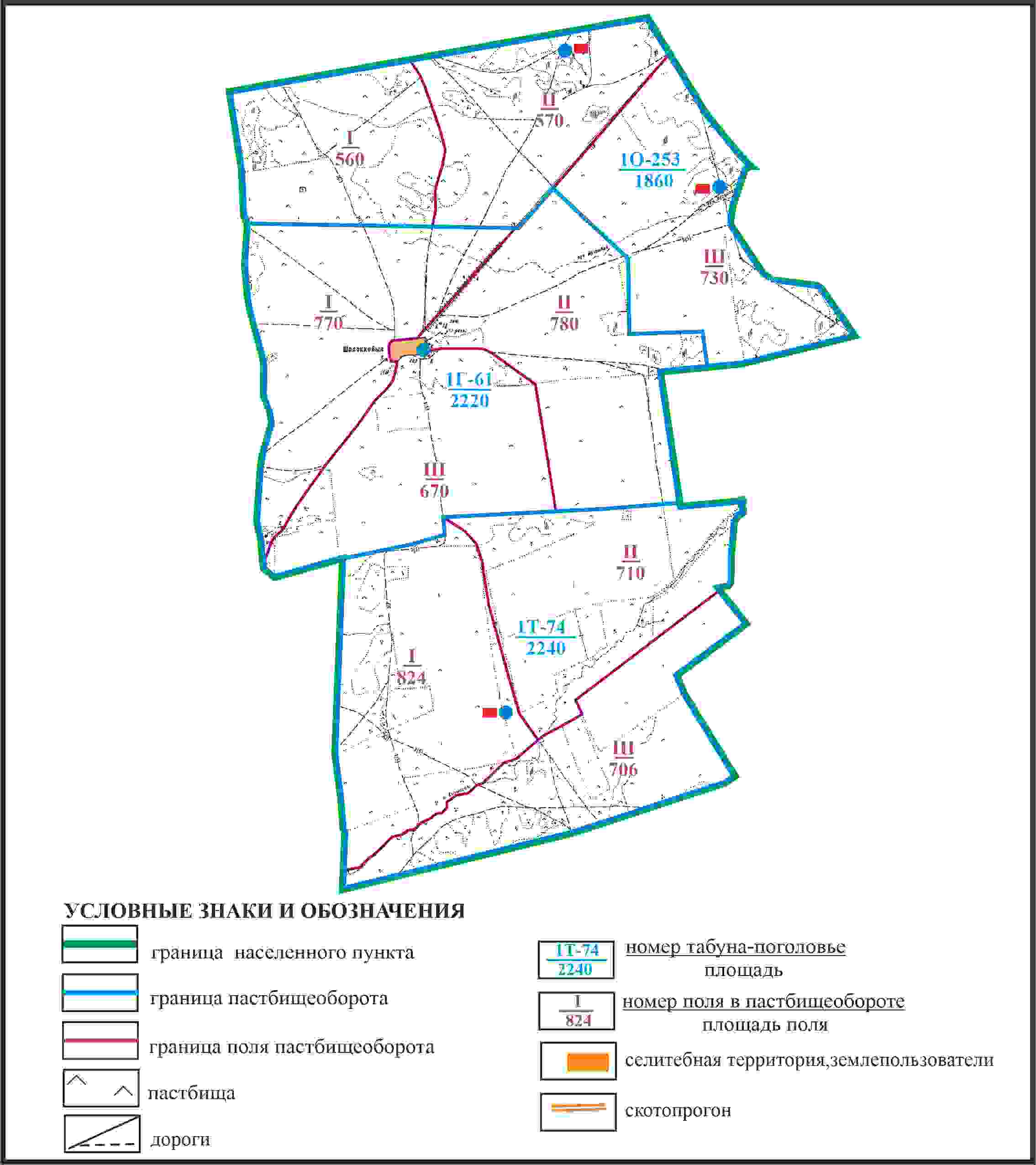  Схема доступа пастбищепользователей к водоисточникам в границах села Шолаккаин Бактинского сельского округа Каркаралинского района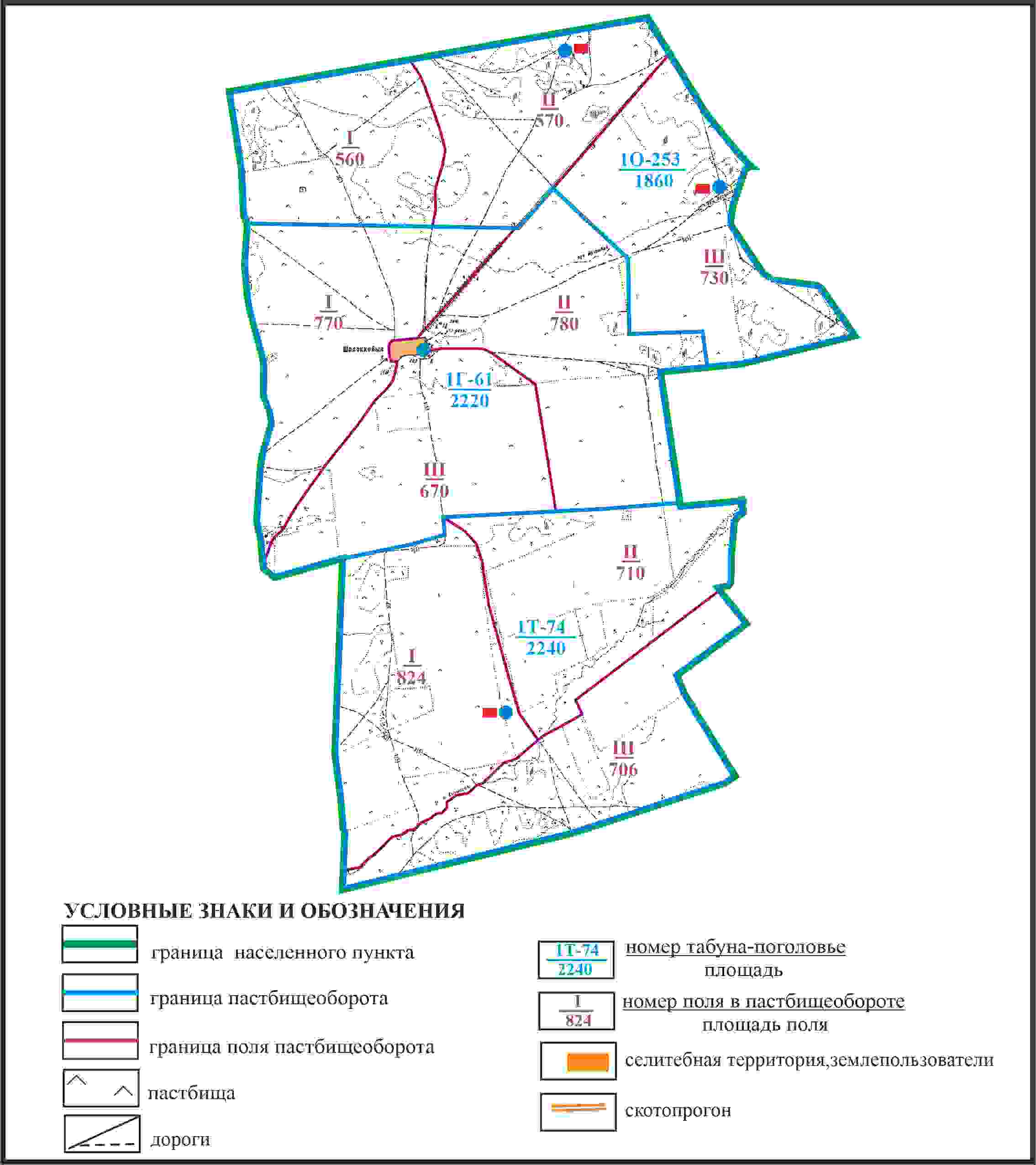  Схема расположения пастбищ собственников земельных участков и землепользователей на территории села Абыз Бактинского сельского округа Каркаралинского района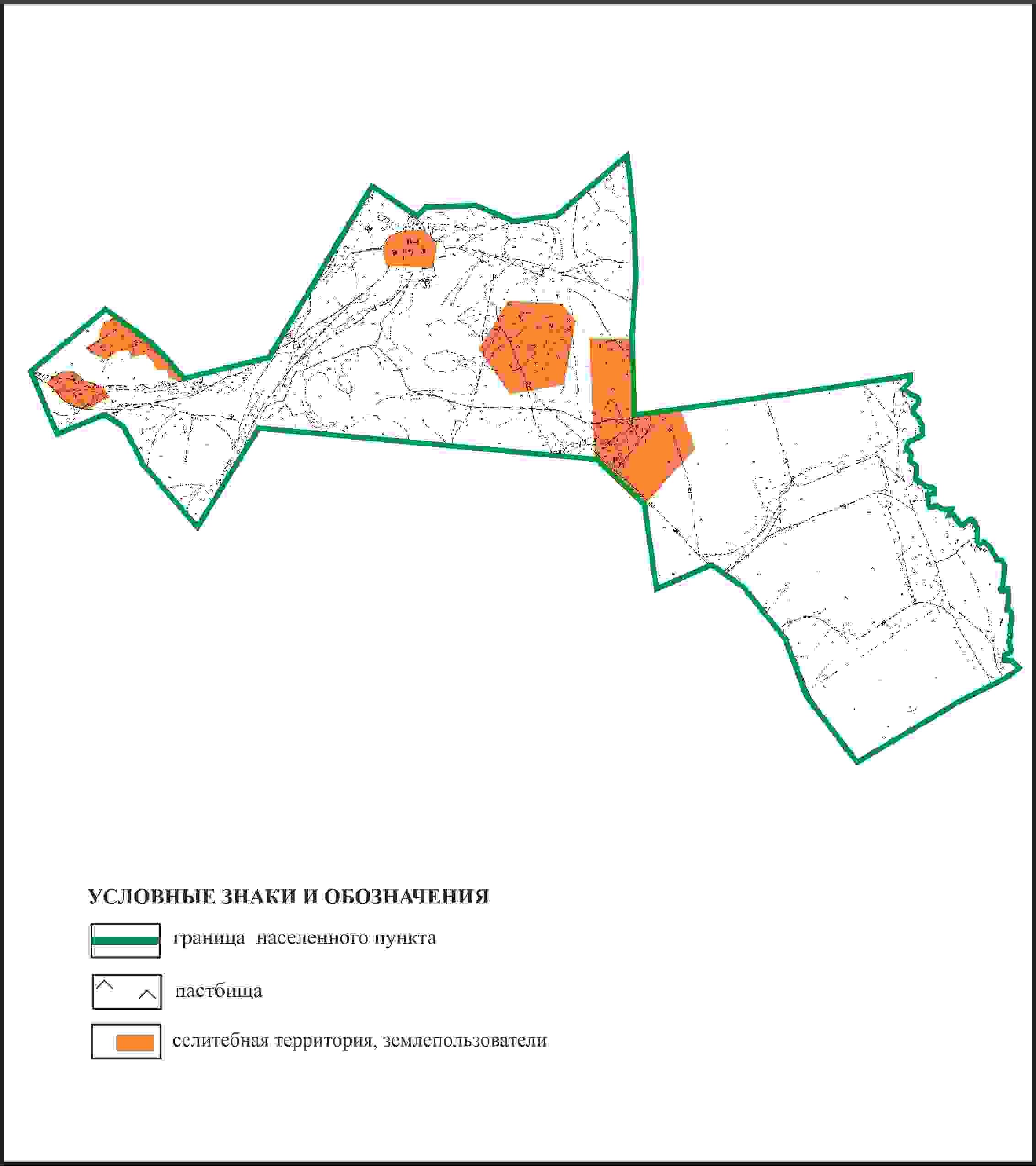  Схема перераспределения пастбищ для размещения поголовья сельскохозяйственных животных в границах села Абыз Бактинского сельского округа Каркаралинского района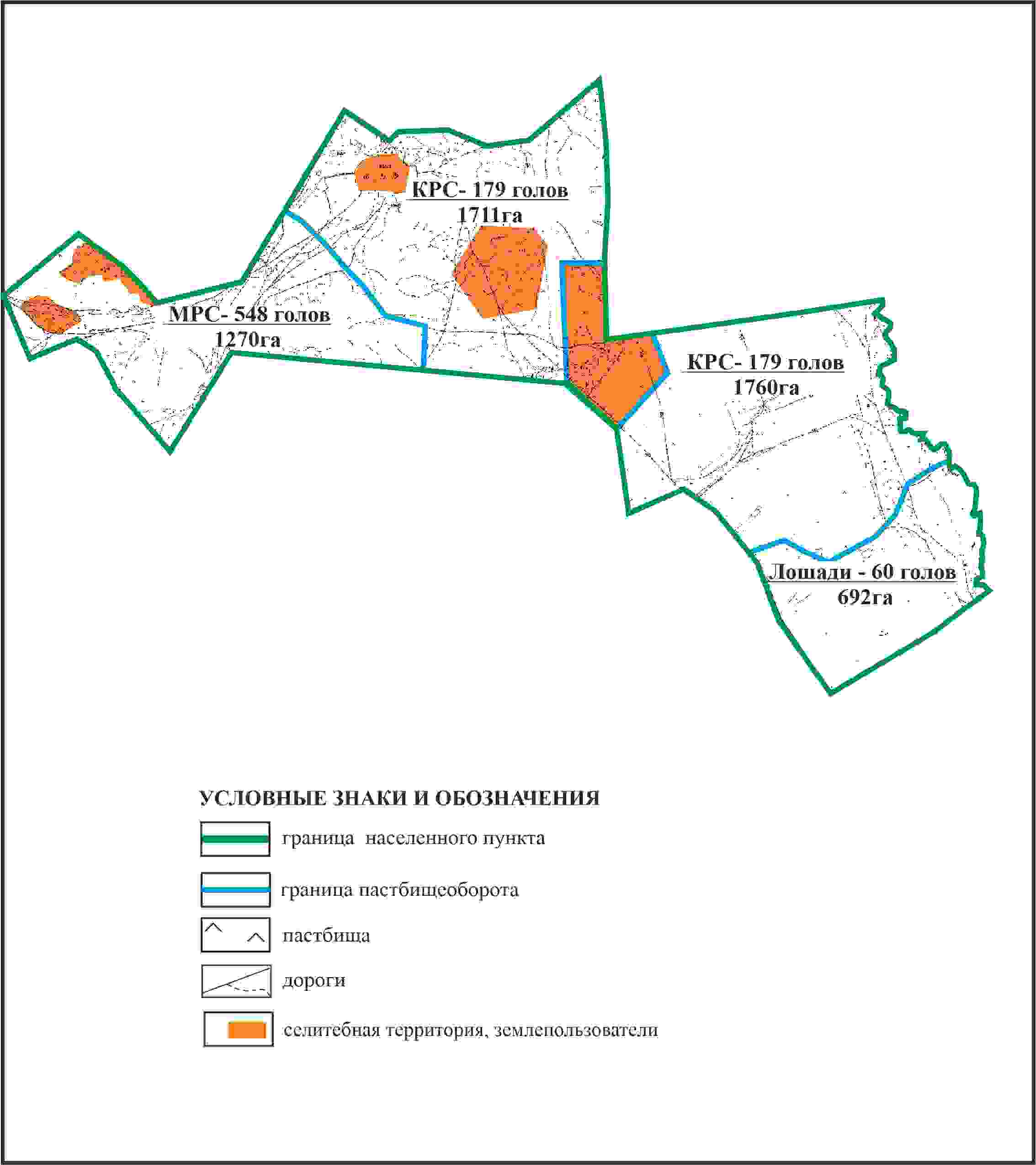  Схема внешних и внутренних границ и площадей пастбищ, объектов пастбищной инфраструктуры в границах села Абыз Бактинского сельского округа Каркаралинского района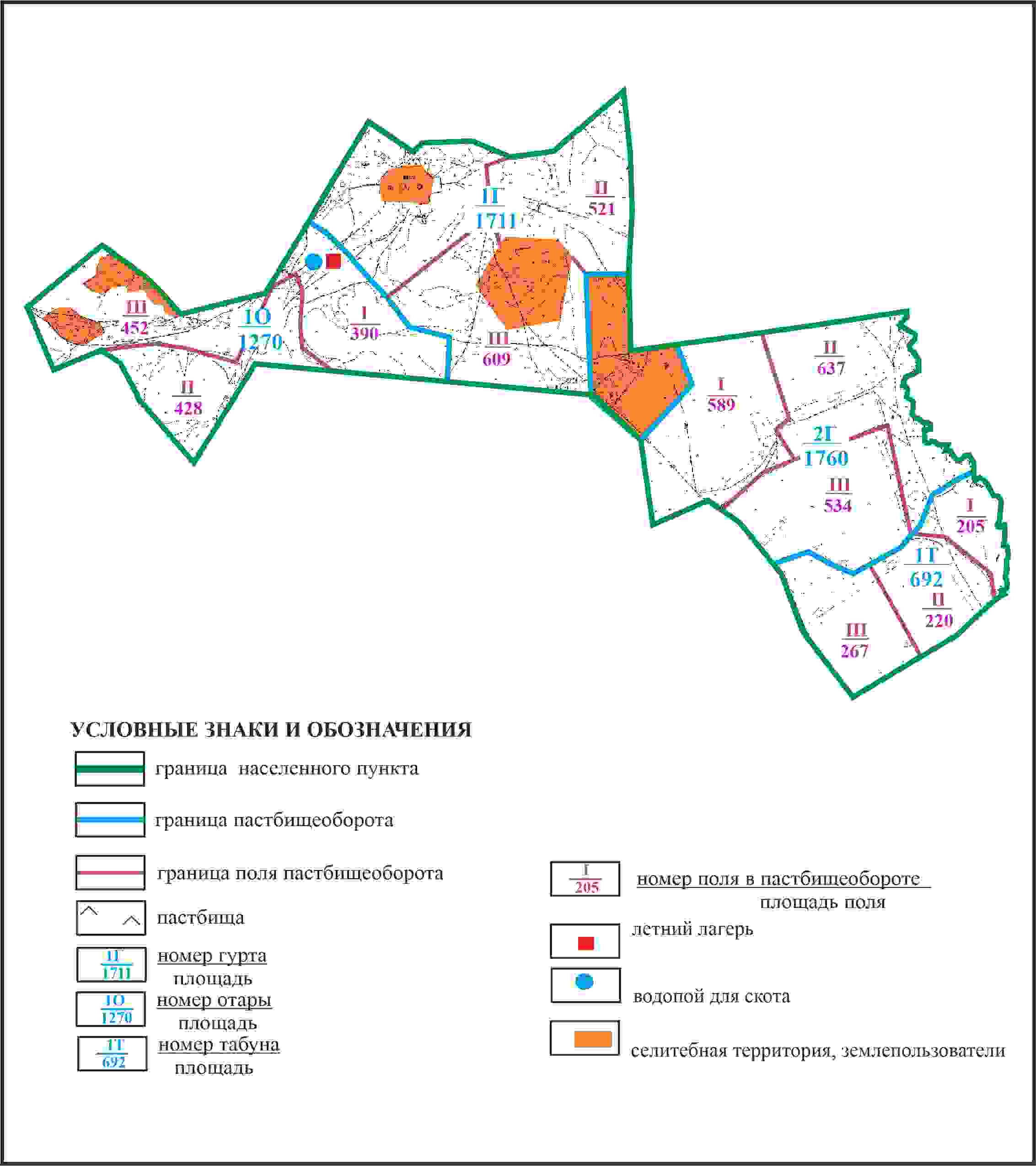  Схема доступа пастбищепользователей к водоисточникам в границах села Абыз Бактинского сельского округа Каркаралинского района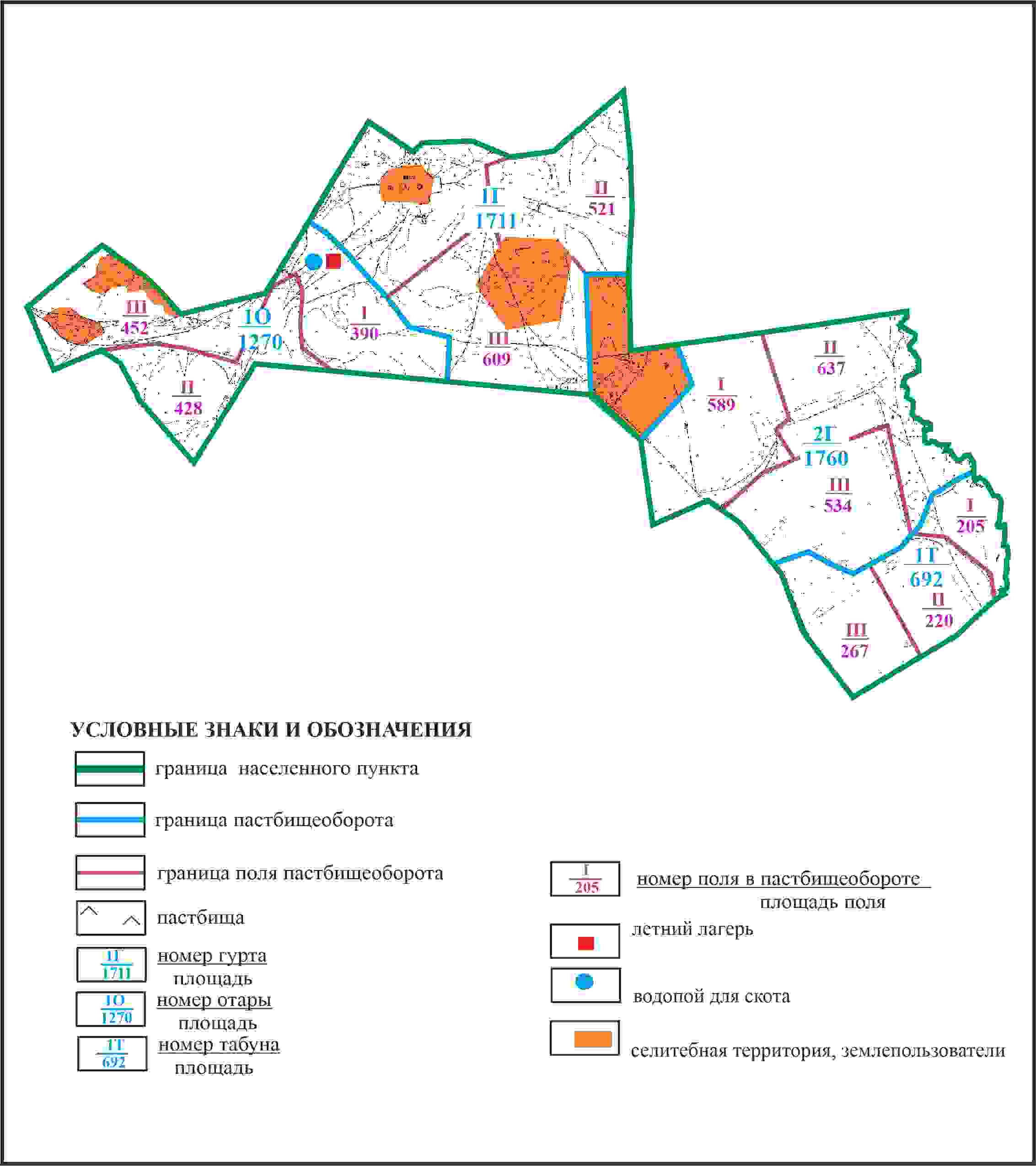  Схема расположения пастбищ собственников земельных участков и землепользователей на территории села Карабулак сельского округа Балкантау Каркаралинского района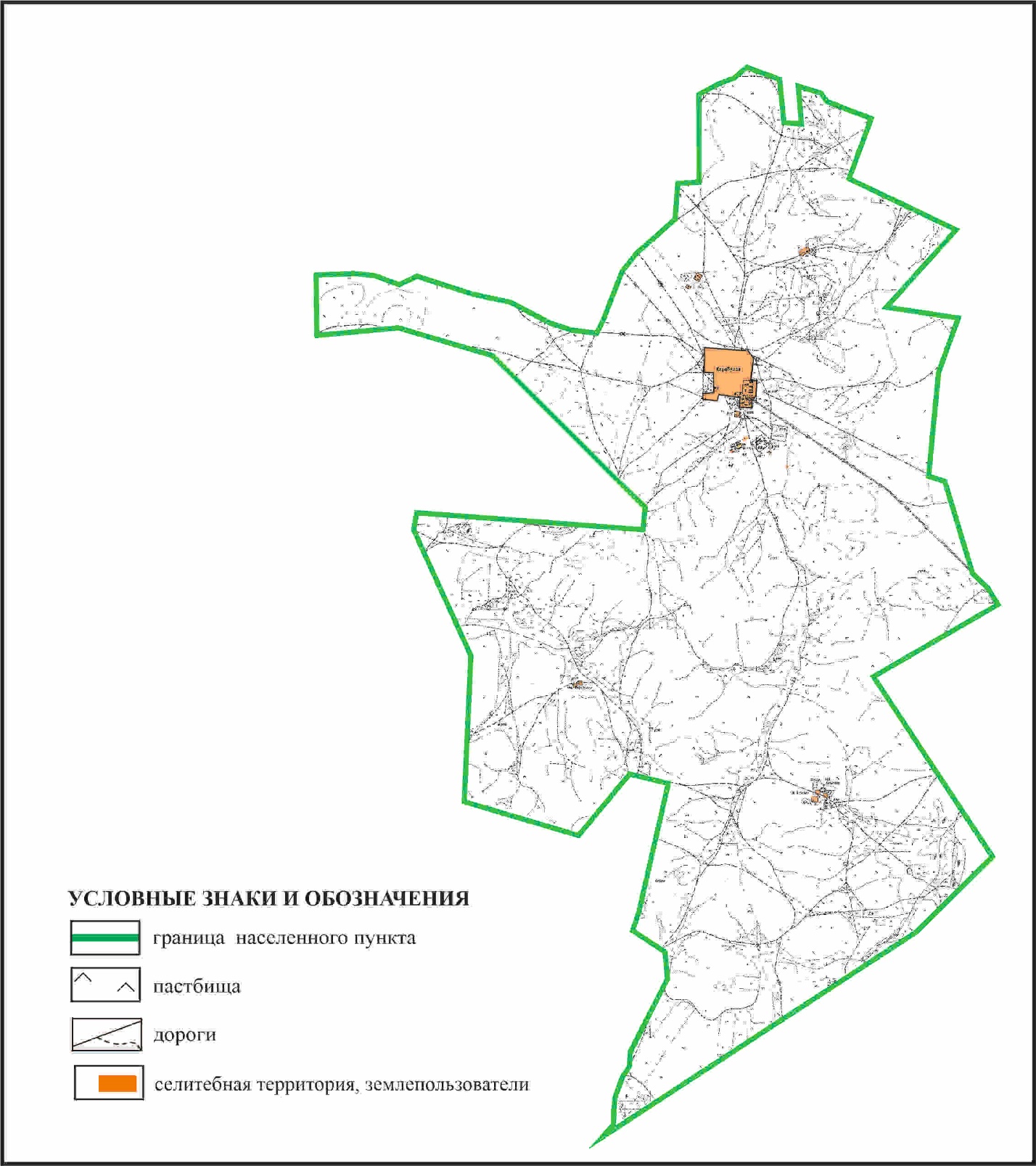  Схема перераспределения пастбищ для размещения поголовья сельскохозяйственных животных в границах села Карабулак сельского округа Балкантау Каркаралинского района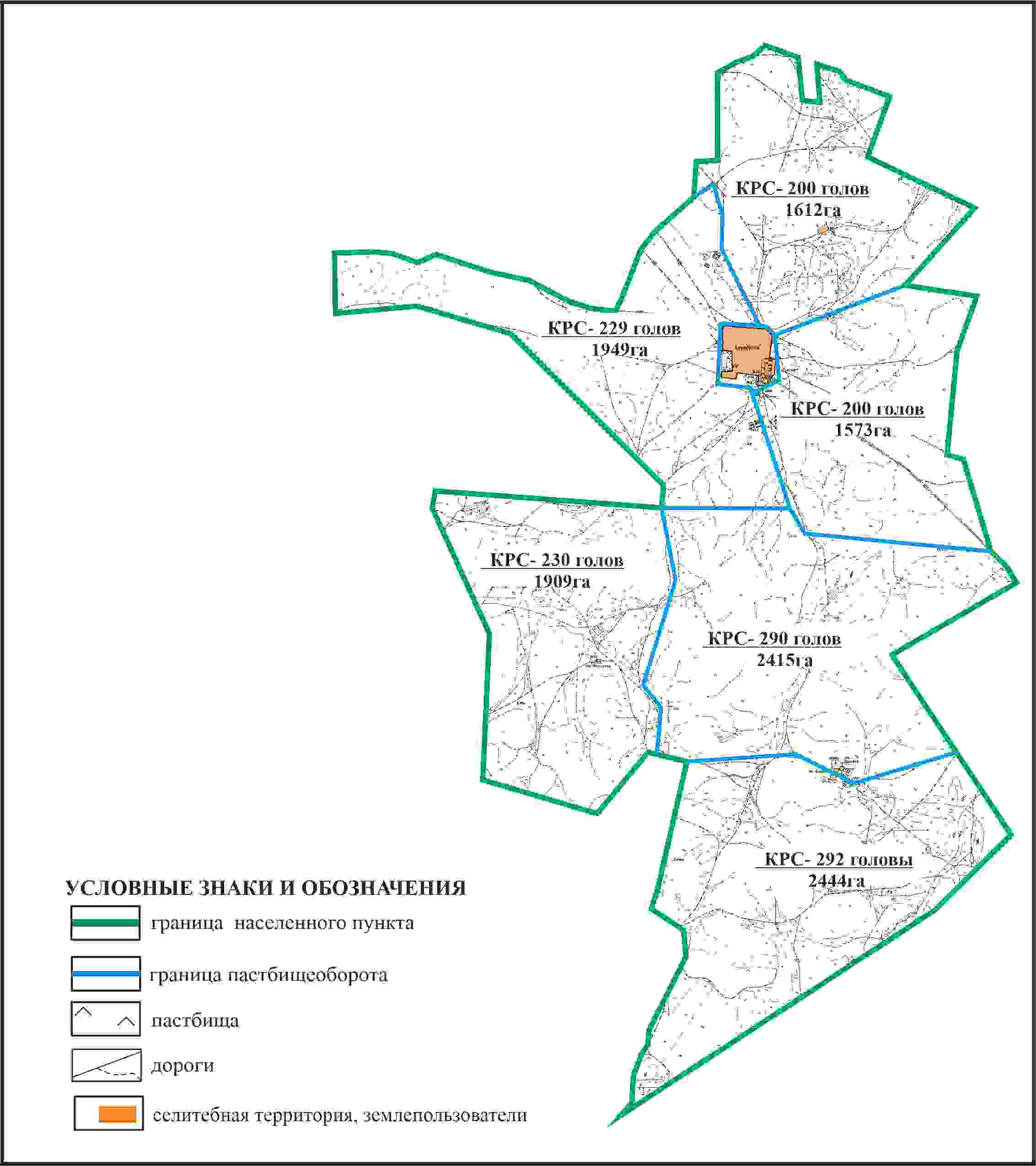  Схема внешних и внутренних границ и площадей пастбищ, объектов пастбищной инфраструктуры в границах села Карабулак сельского округа Балкантау Каркаралинского района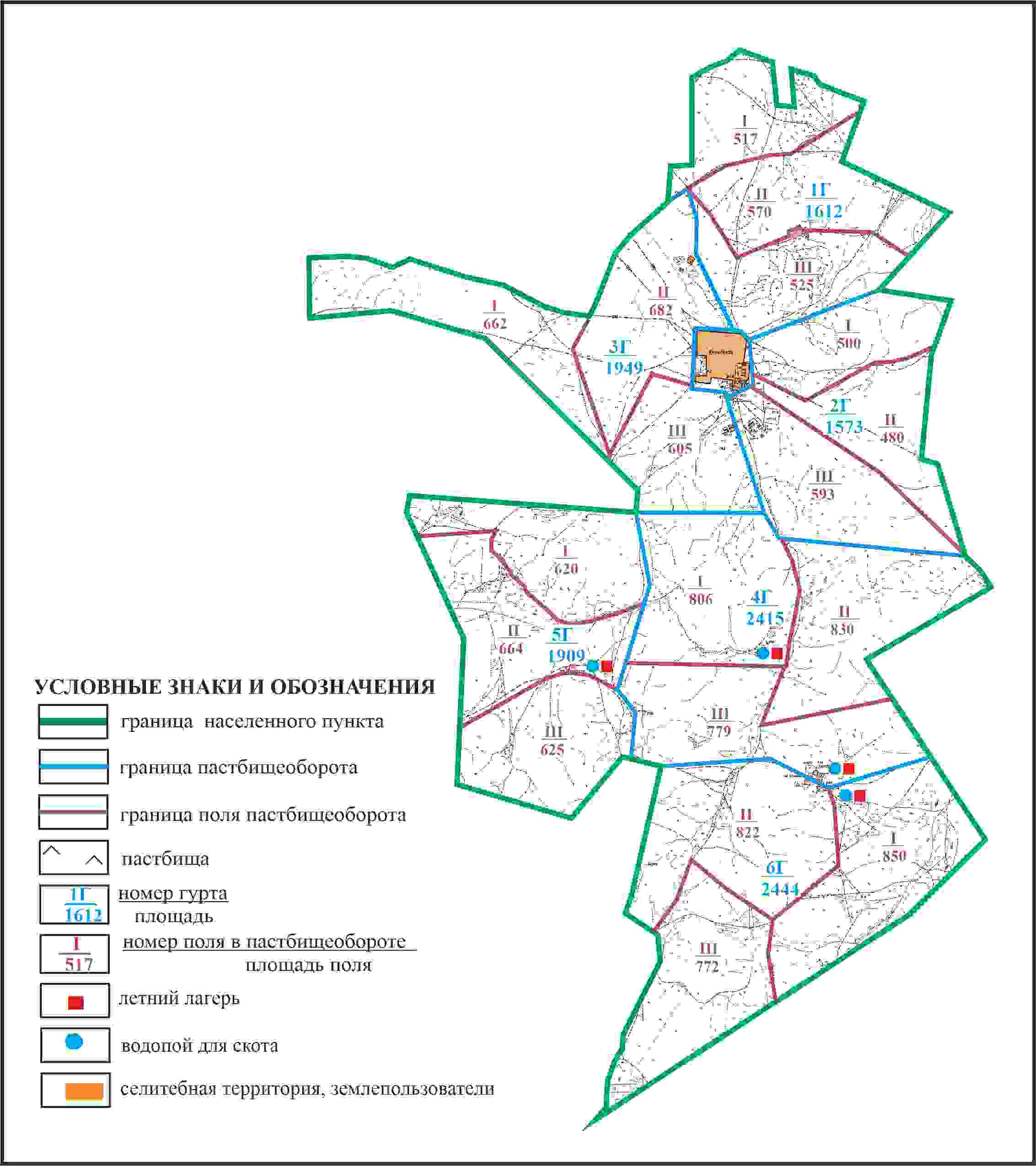  Схема доступа пастбищепользователей к водоисточникам в границах села Карабулак сельского округа Балкантау Каркаралинского района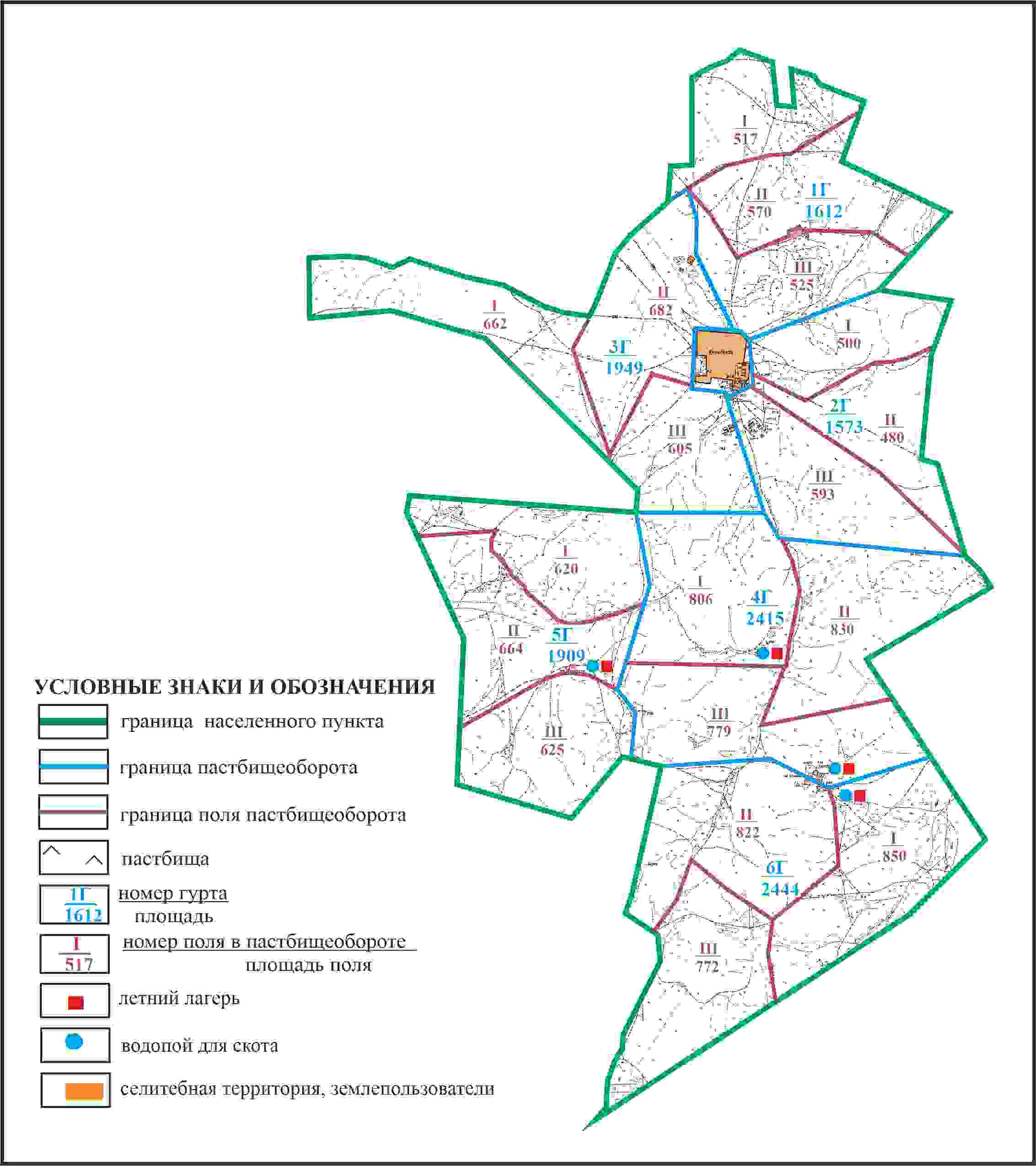  Схема перераспределения пастбищ для размещения поголовья сельскохозяйственных животных села Карабулак в границах отгонных змельных участков площадью 1373 га и 898 га сельского округа Балкантау Каркаралинского района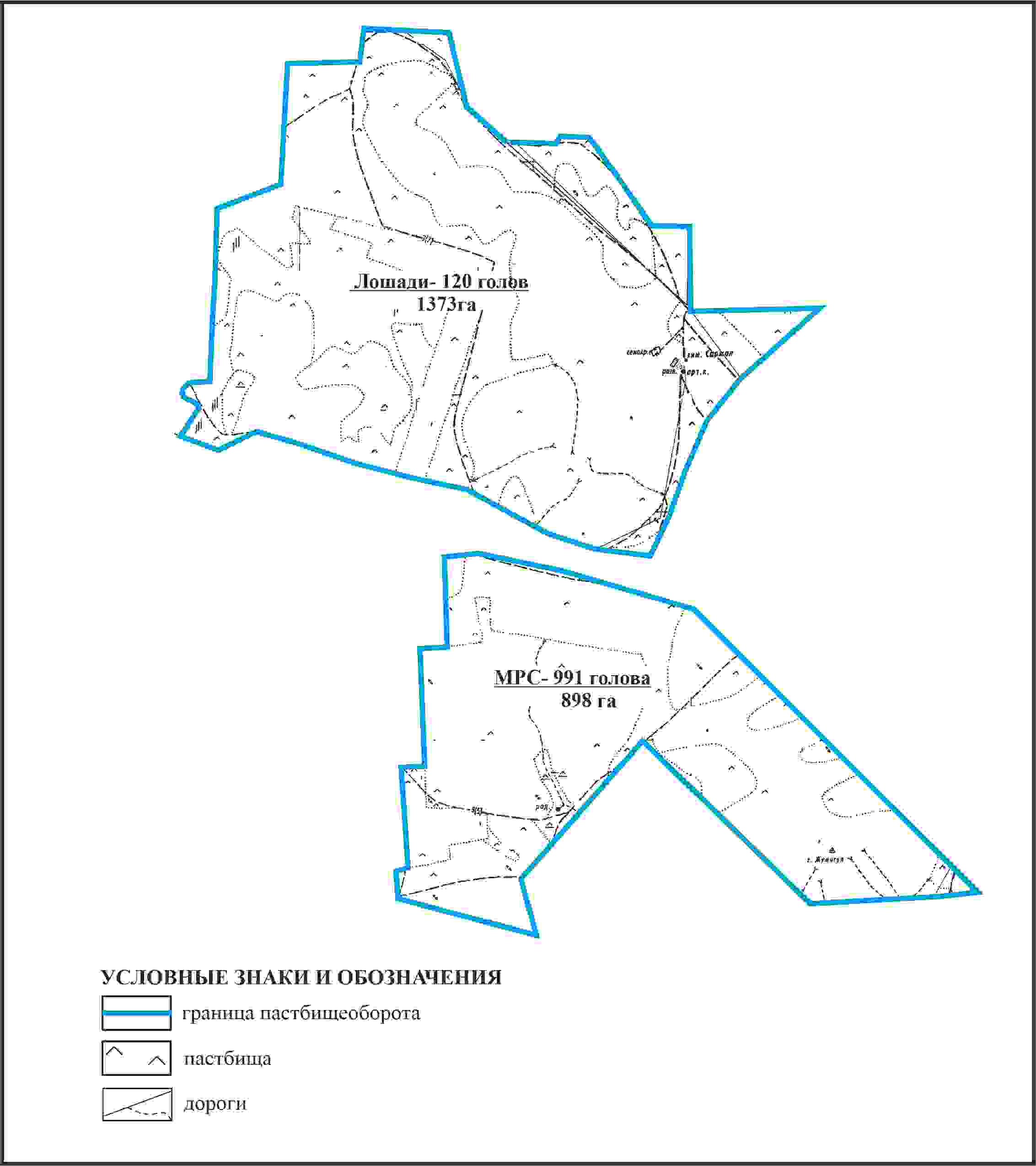  Схема внешних и внутренних границ и площадей пастбищ, объектов пастбищной инфраструктуры в границах отгонных земельных участков площадью 1373 га и 898 га села Карабулак сельского округа Балкантау Каркаралинского района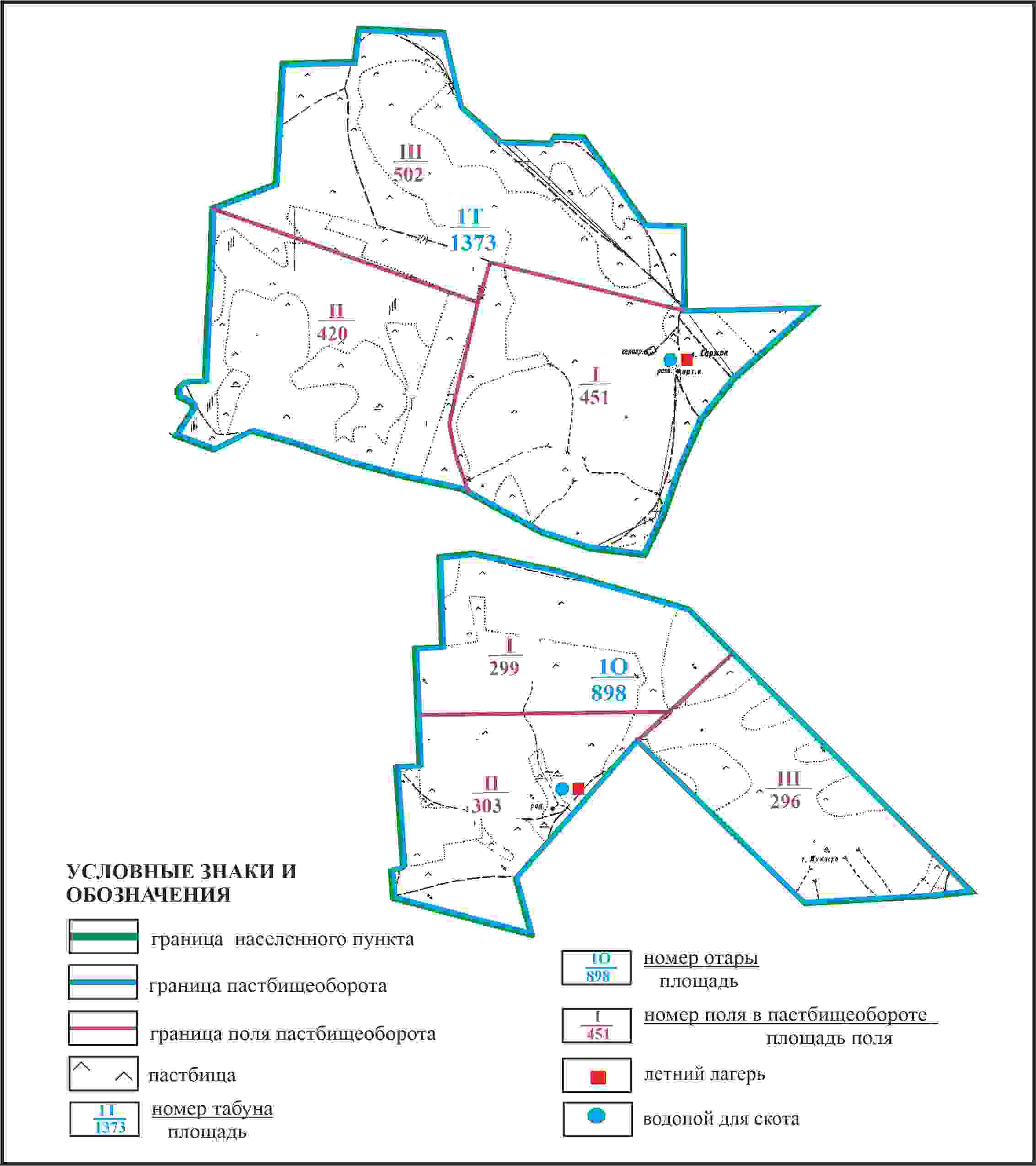  Схема доступа пастбищепользователей села Карабулак к водоисточникам в границах отгонных земельных участков площадью 1373 га и 898 га сельского округа Балкантау Каркаралинского района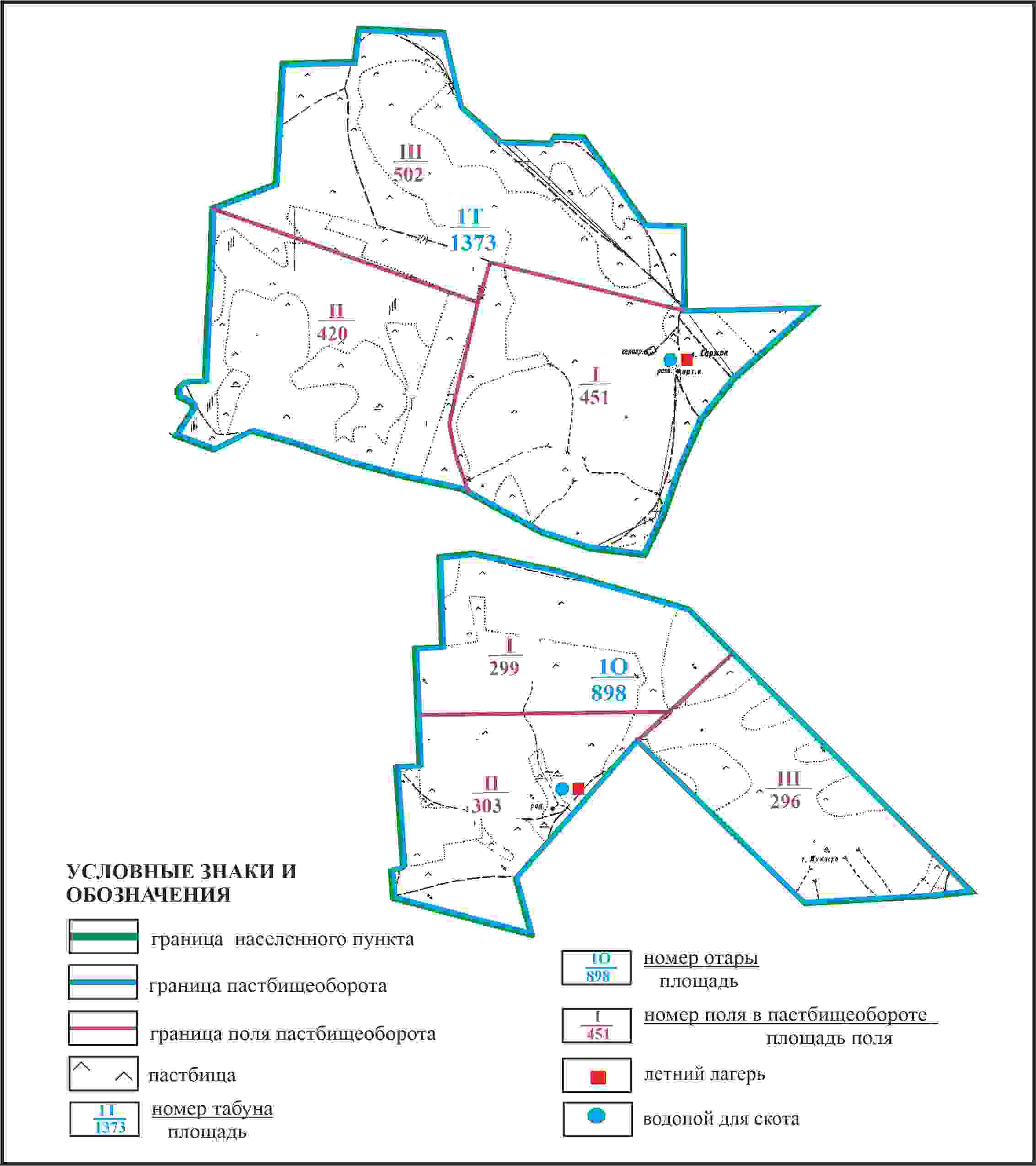  Схема перераспределения пастбищ для размещения поголовья сельскохозяйственных животных села Карабулак в границах чересполосного земельного участка площадью 6850 га сельского округа Балкантау Каркаралинского района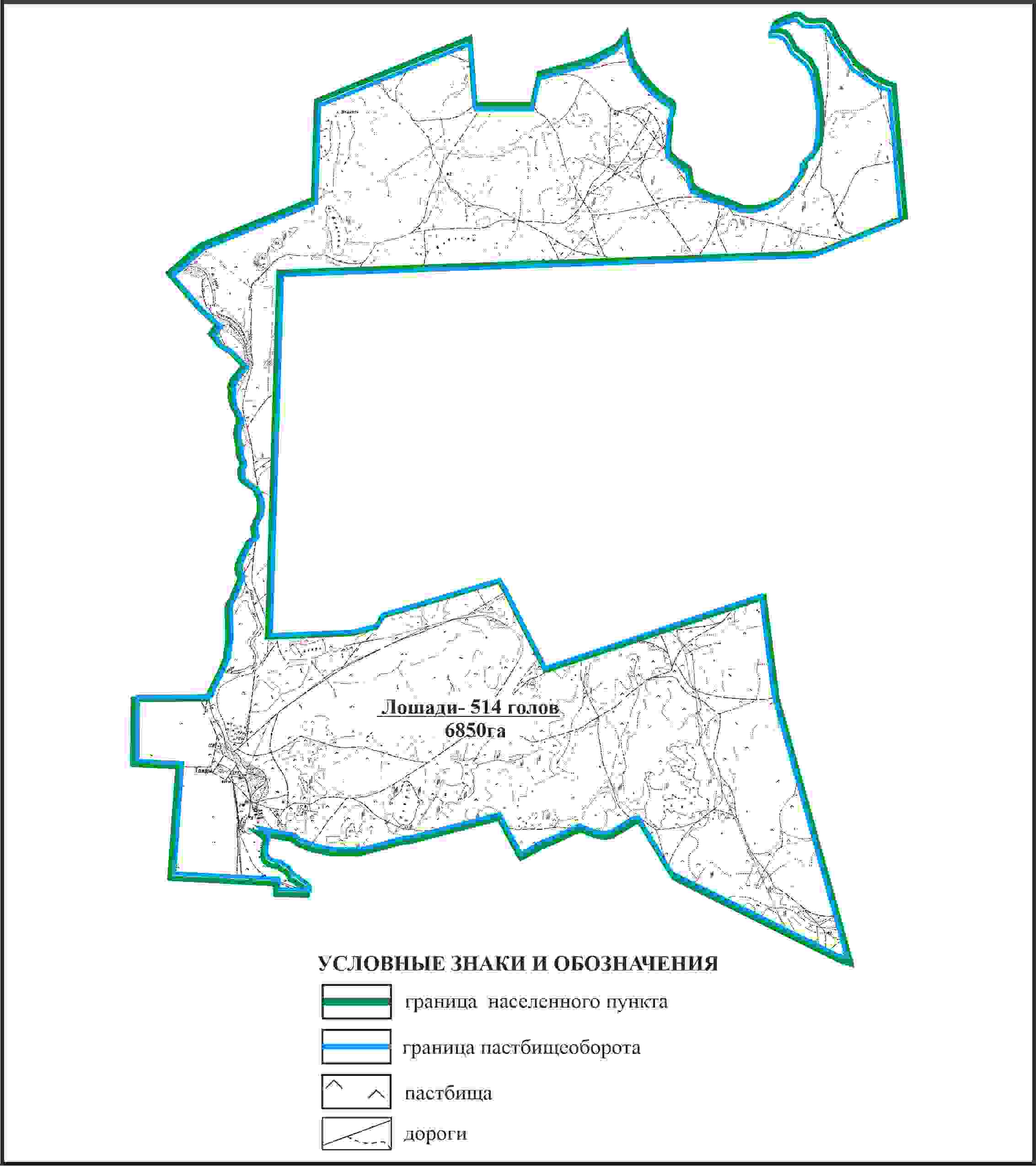  Схема внешних и внутренних границ и площадей пастбищ, объектов пастбищной инфраструктуры в границах чересполосного земельного участка площадью 6850 га села Карабулак сельского округа Балкантау Каркаралинского района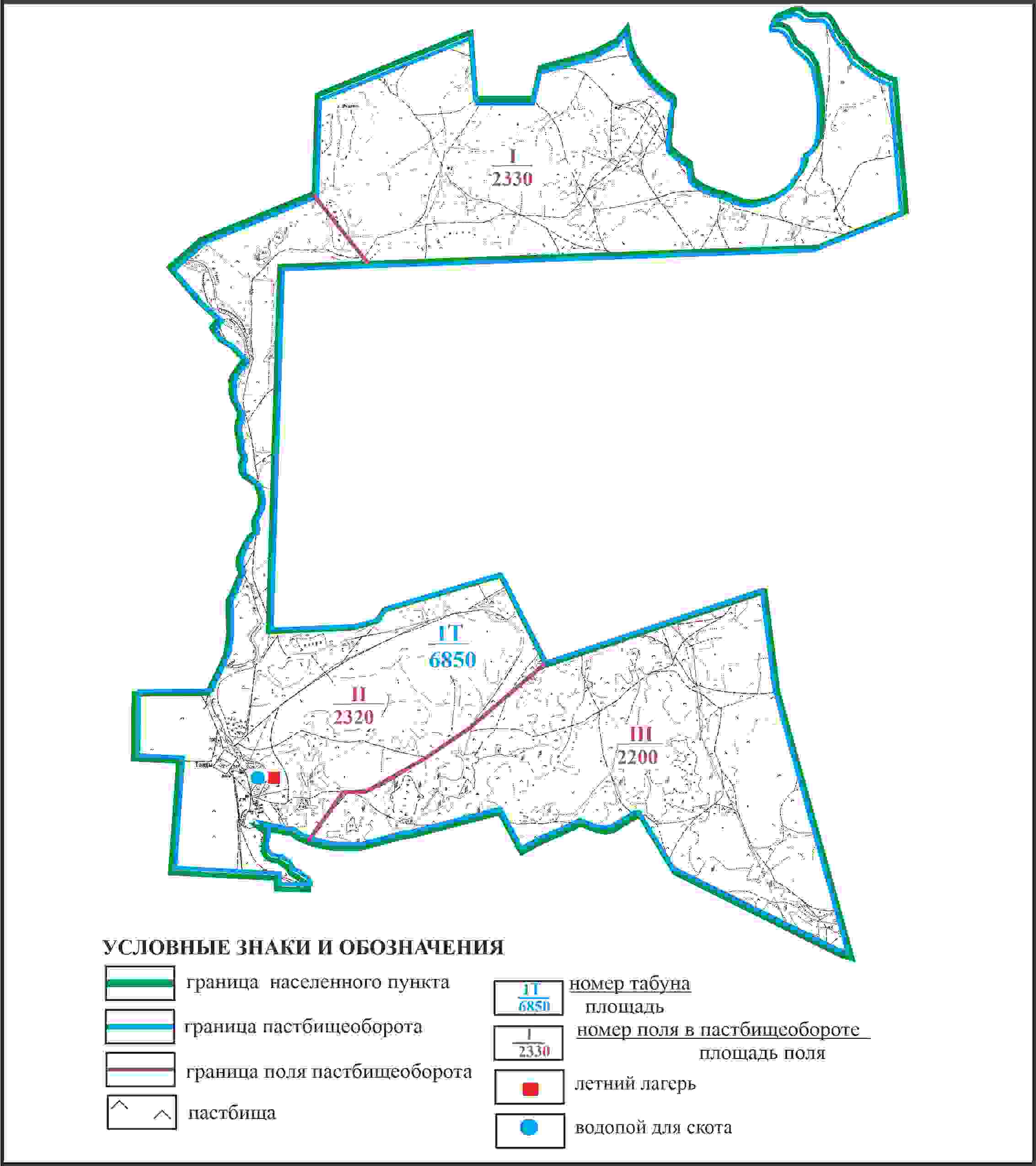  Схема доступа пастбищепользователей села Карабулак к водоисточникам в границах чересполосного земельного участка площадью 6850 га сельского округа Балкантау Каркаралинского района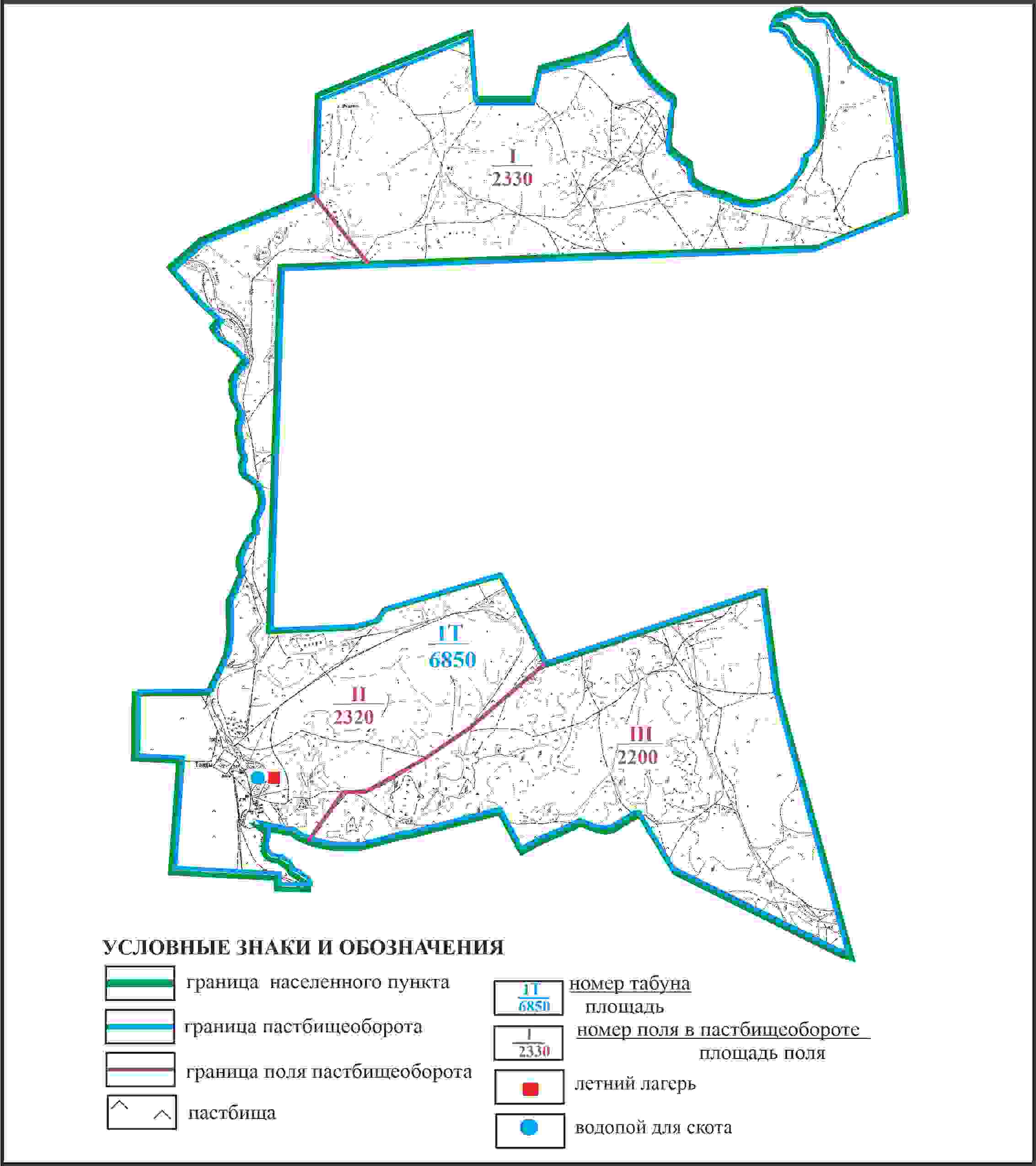  Схема расположения пастбищ собственников земельных участков и землепользователей на территории села Айнабулак сельского округа Балкантау Каркаралинского района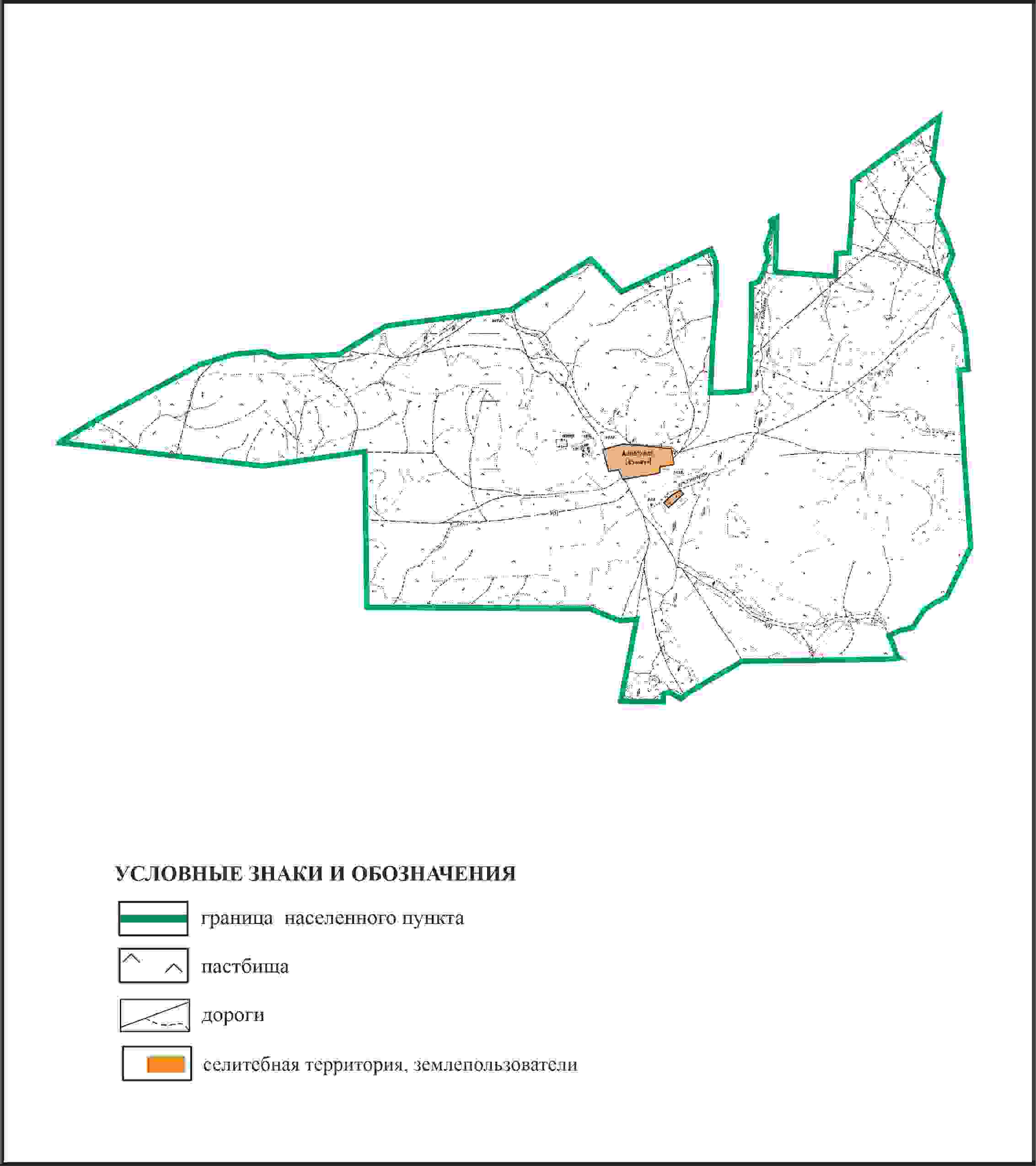  Схема перераспределения пастбищ для размещения поголовья сельскохозяйственных животных в границах села Айнабулак сельского округа Балкантау Каркаралинского района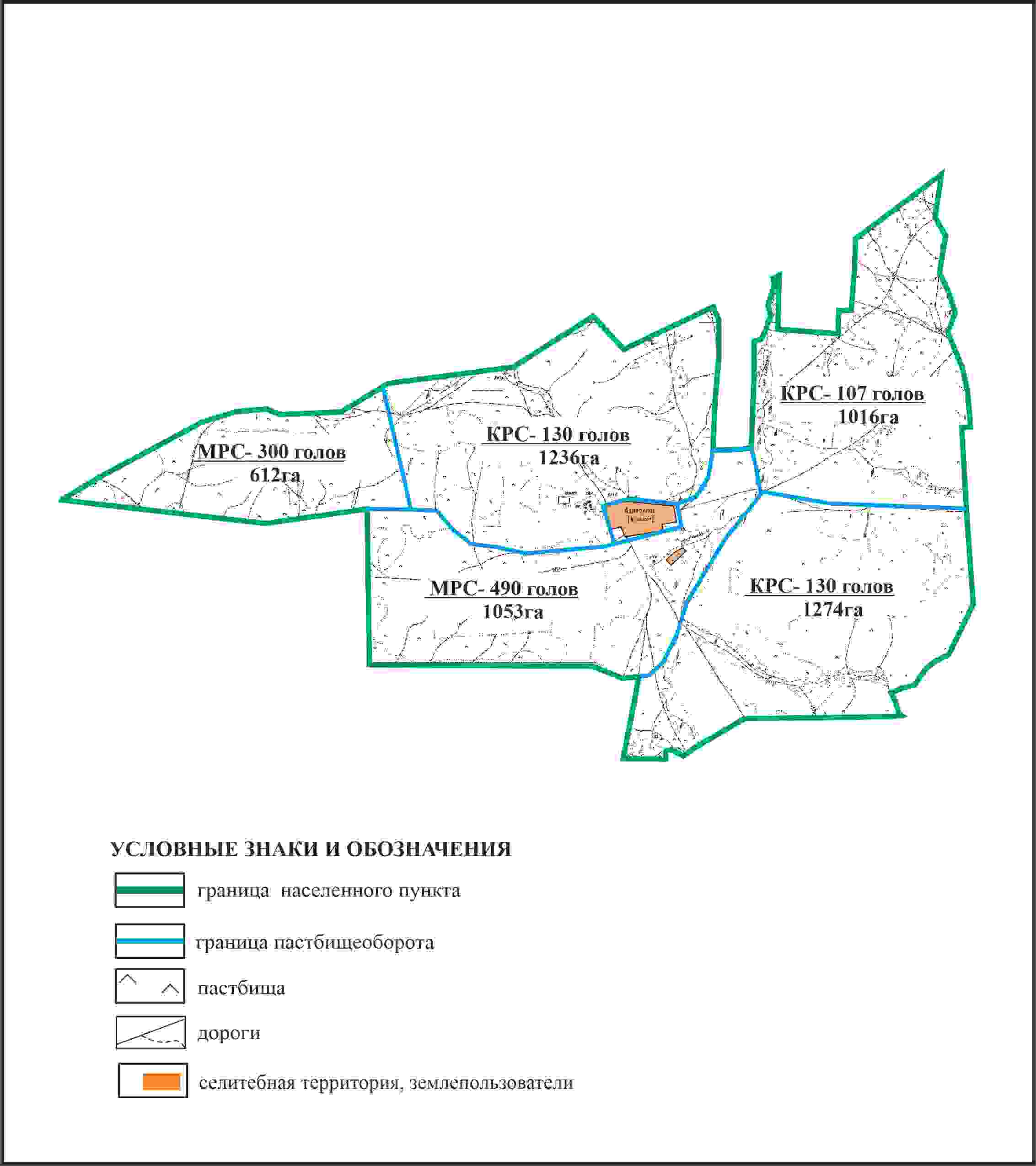  Схема внешних и внутренних границ и площадей пастбищ, объектов пастбищной инфраструктуры в границах села Айнабулак сельского округа Балкантау Каркаралинского района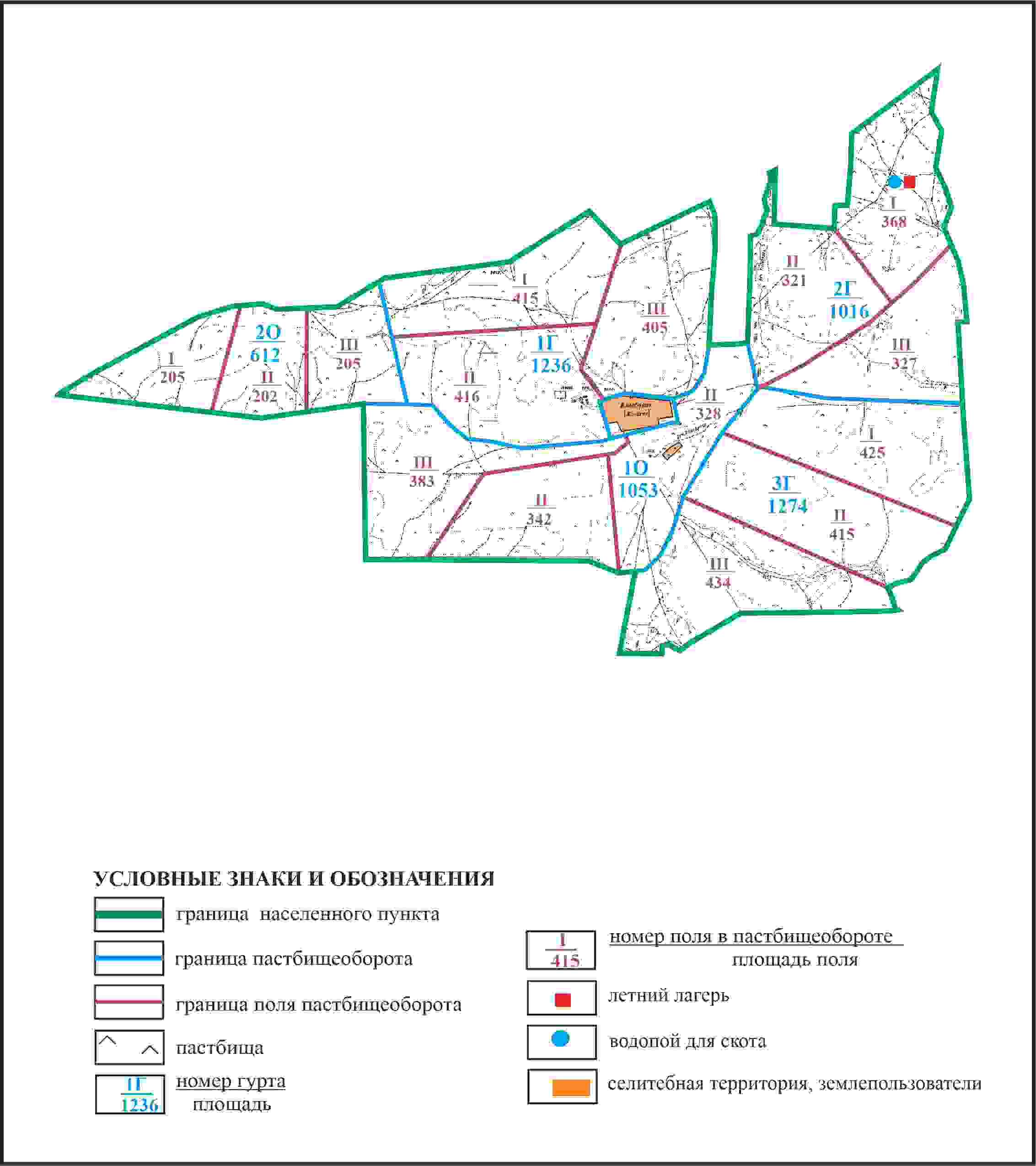  Схема доступа пастбищепользователей к водоисточникам в границах села Айнабулак сельского округа Балкантау Каркаралинского района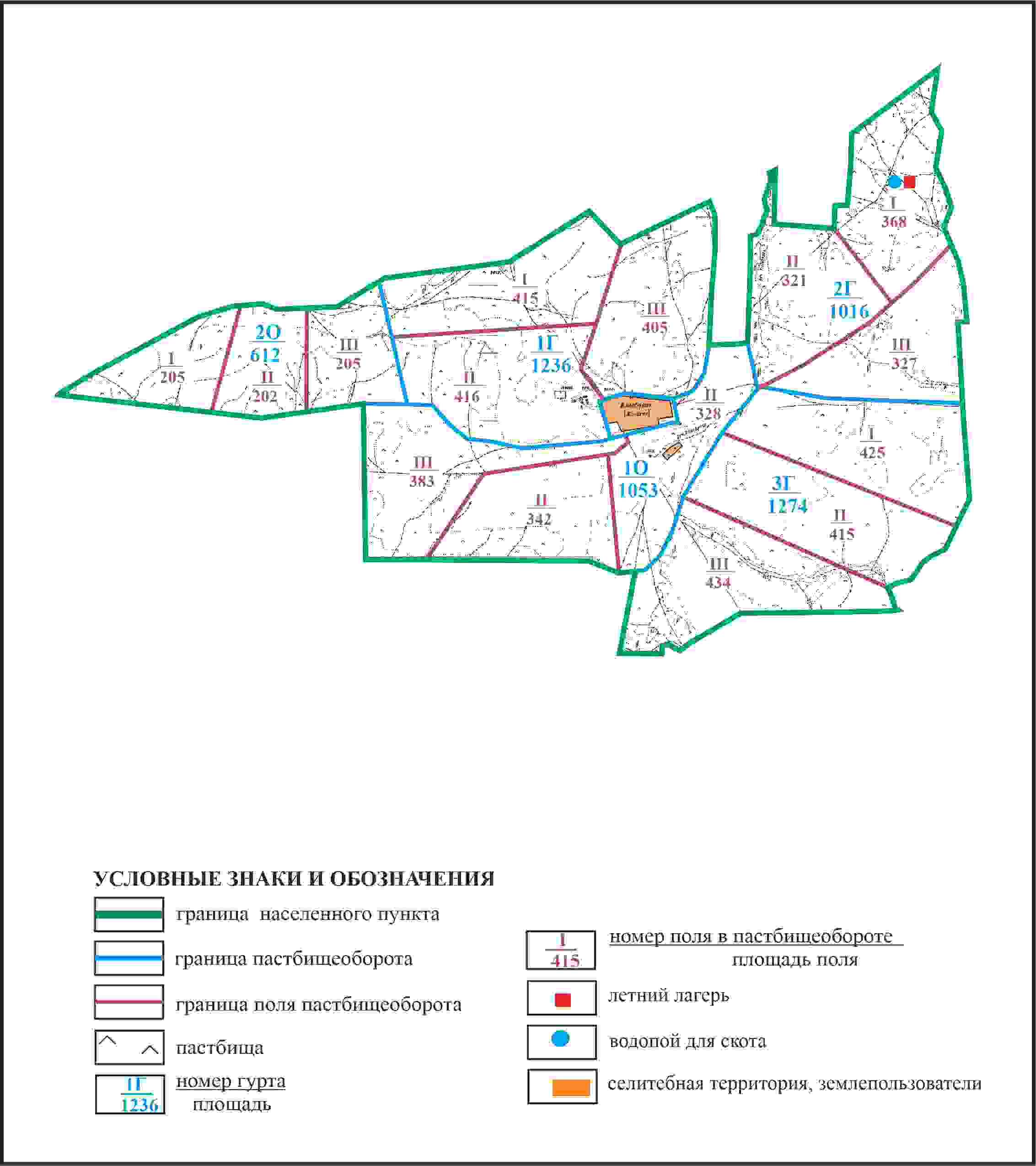  Схема перераспределения пастбищ для размещения поголовья сельскохозяйственных животных села Айнабулак,села Карабулак в границах отгонного земельного участка площадью 2033 га сельского округа Балкантау Каркаралинского района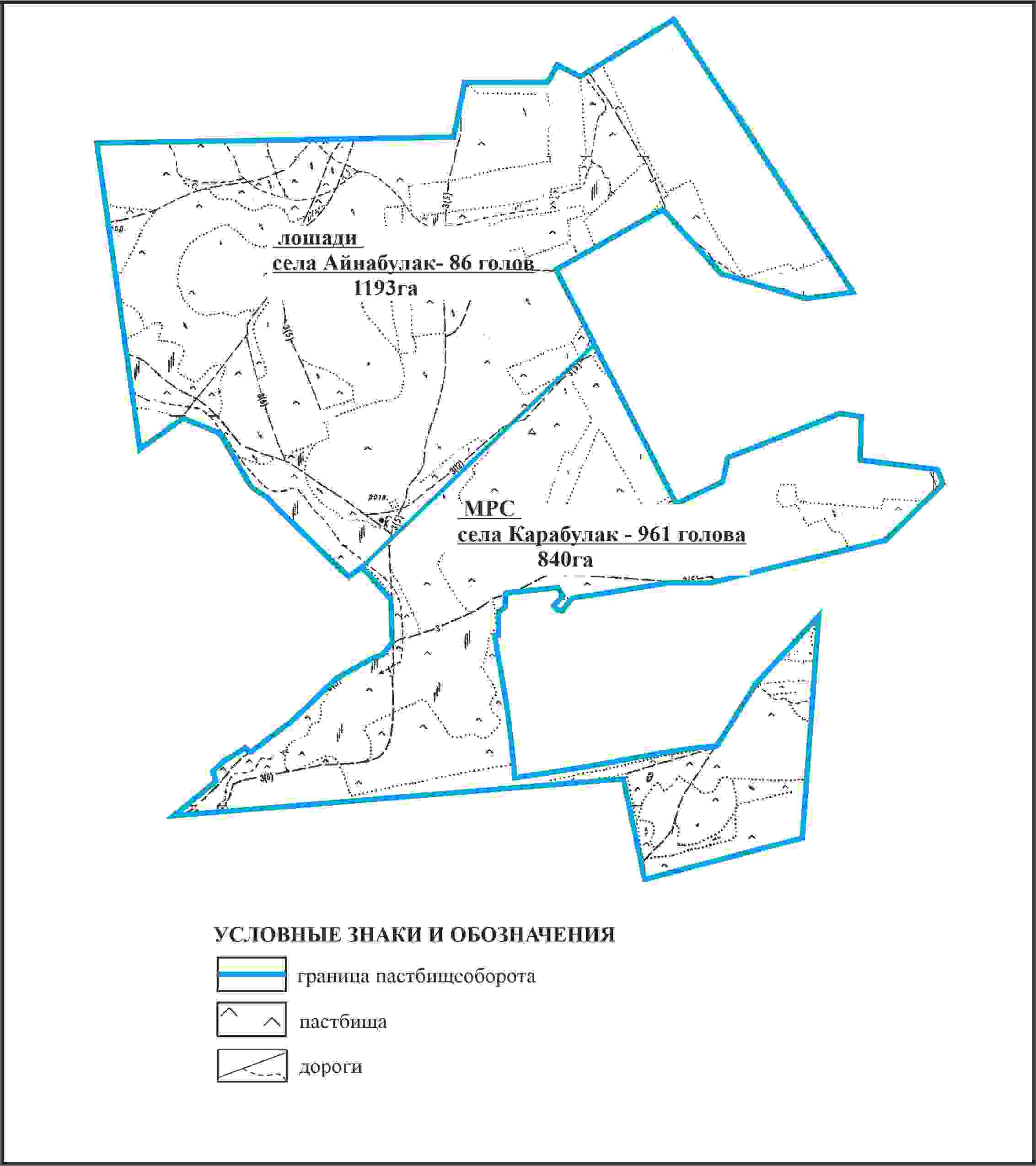  Схема внешних и внутренних границ и площадей пастбищ, объектов пастбищной инфраструктуры в границах отгонного земельного участка площадью 2033 га села Айнабулак, села Карабулак сельского округа Балкантау Каркаралинского района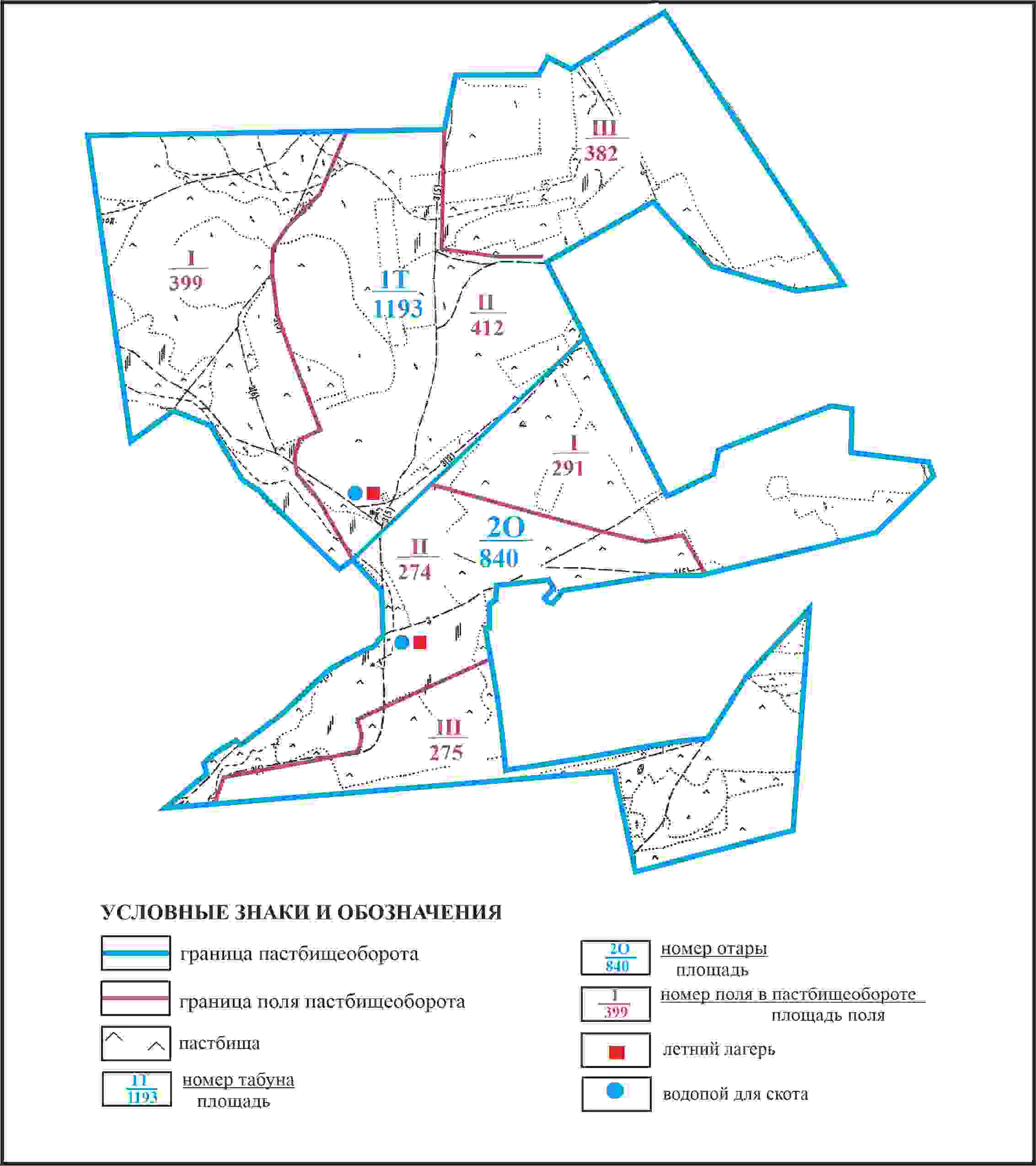  Схема доступа пастбищепользователей села Айнабулак, села Карабулак к водоисточникам в границах отгонного земельного участка площадью 2033 га сельского округа Балкантау Каркаралинского района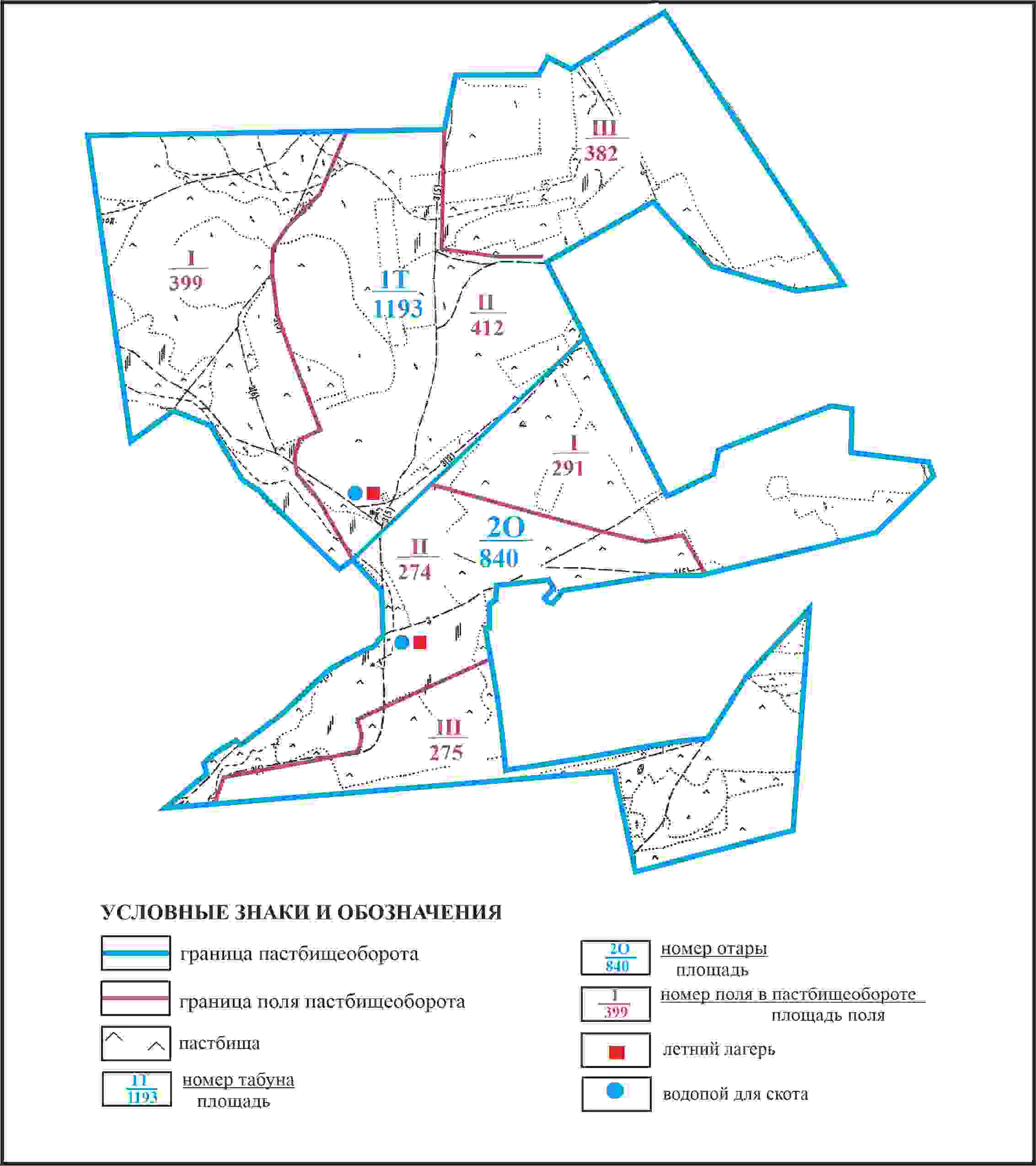  Схема расположения пастбищ собственников земельных участков и землепользователей на территории села Бесоба Бесобинского сельского округа Каркаралинского района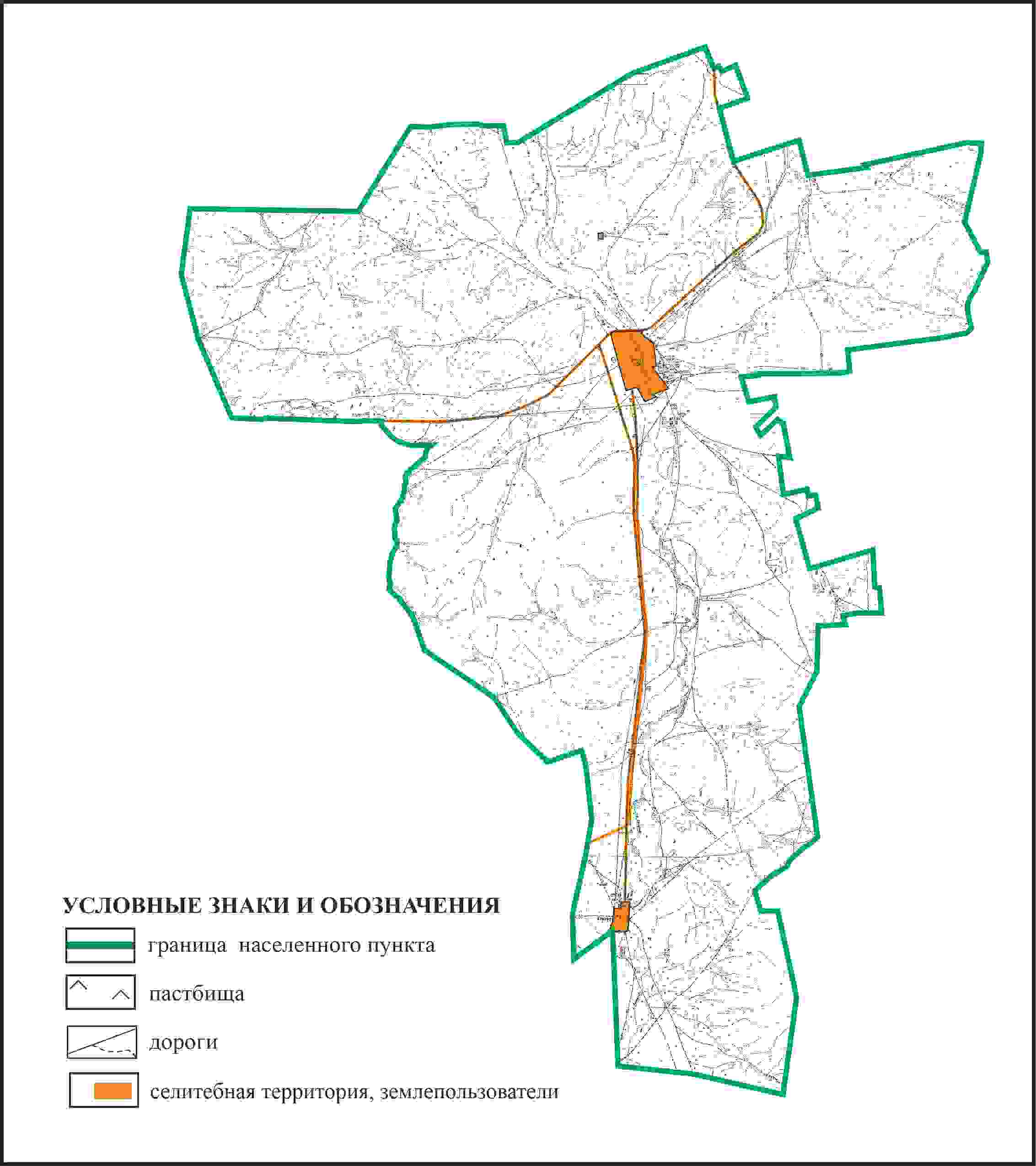  Схема перераспределения пастбищ для размещения поголовья сельскохозяйственных животных в границах села Бесоба Бесобинского сельского округа Каркаралинского района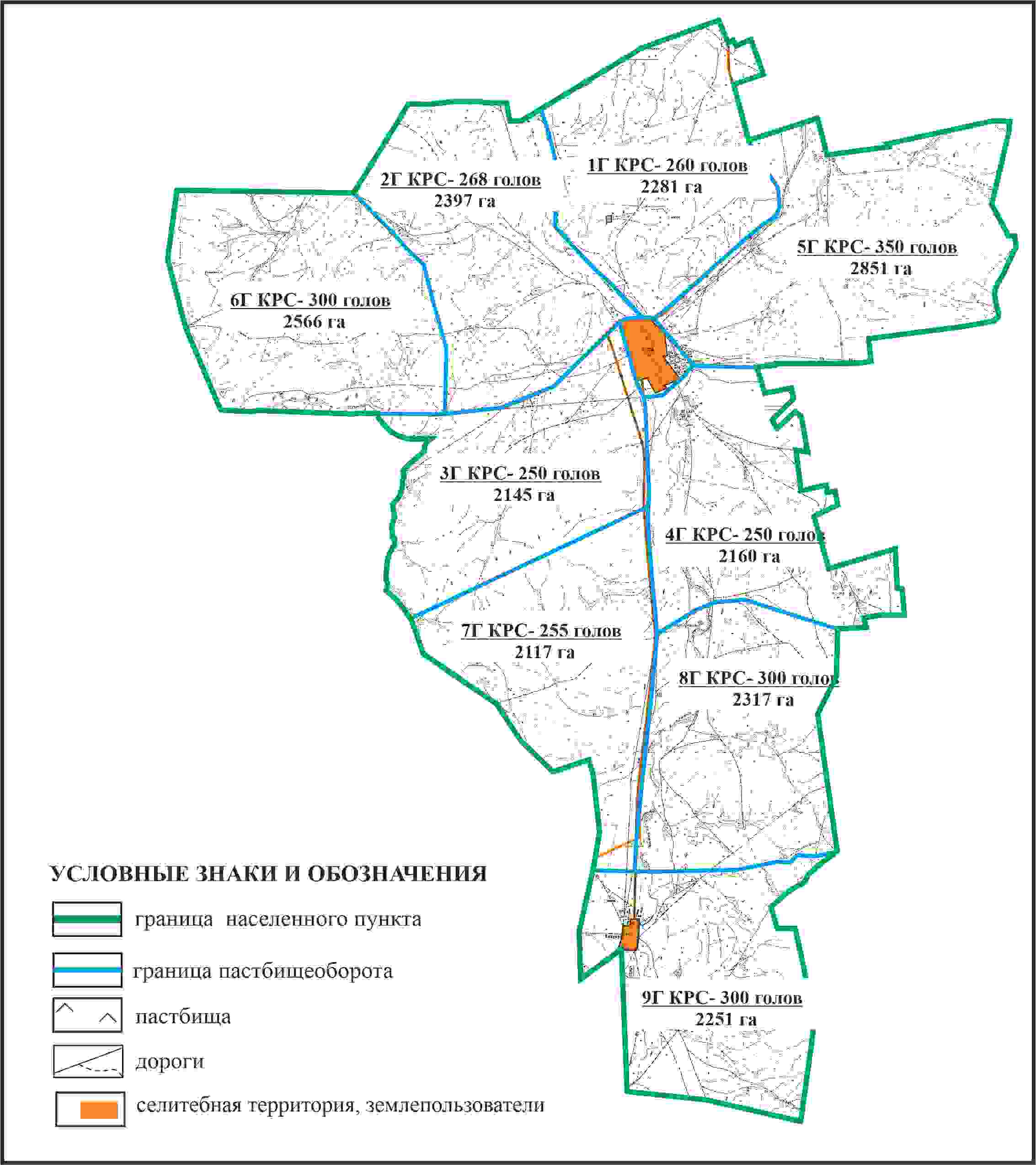  Схема внешних и внутренних границ и площадей пастбищ, объектов пастбищной инфраструктуры в границах села Бесоба Бесобинского сельского округа Каркаралинского района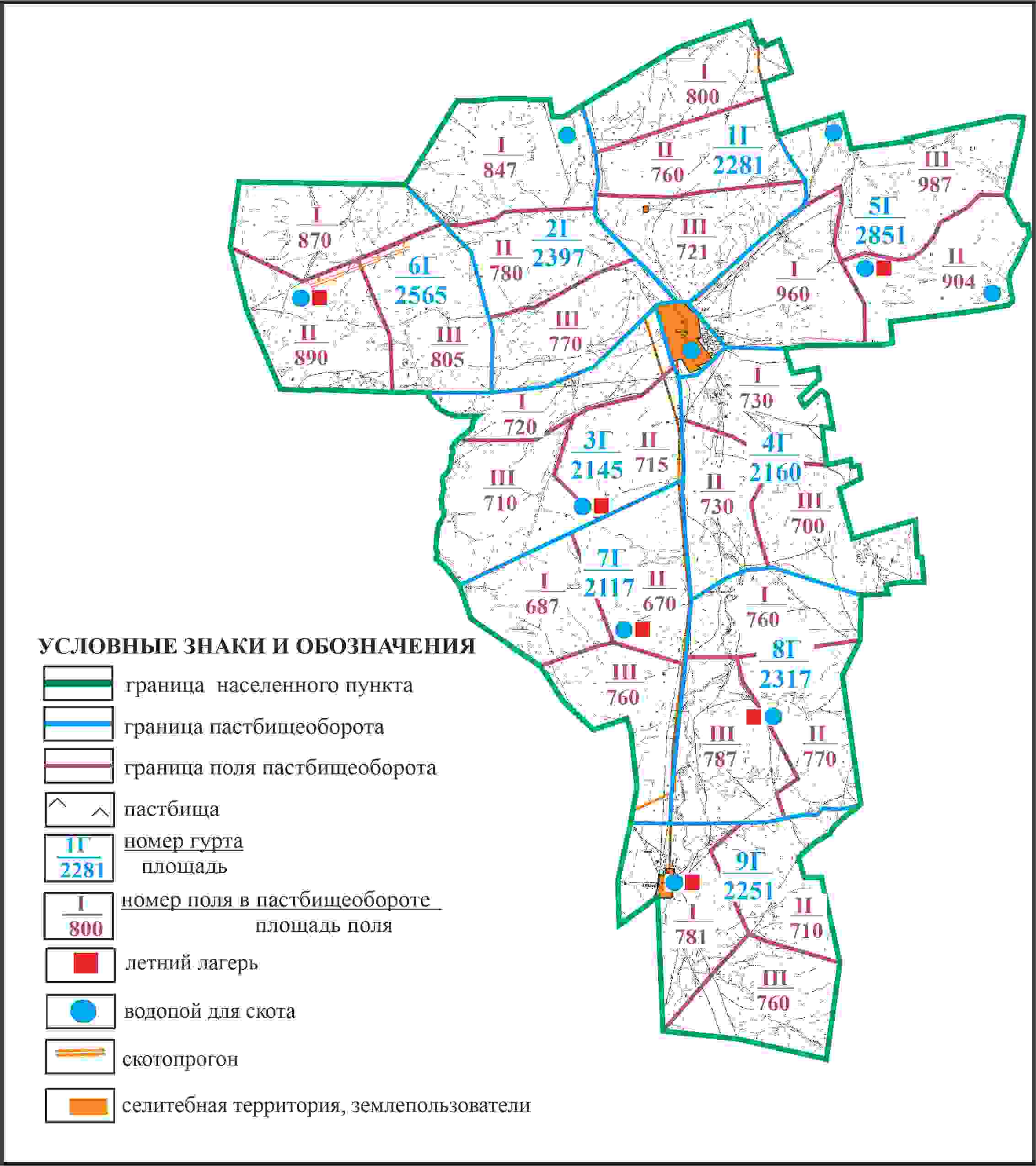  Схема доступа пастбищепользователей к водоисточникам в границах села Бесоба Бесобинского сельского округа Каркаралинского района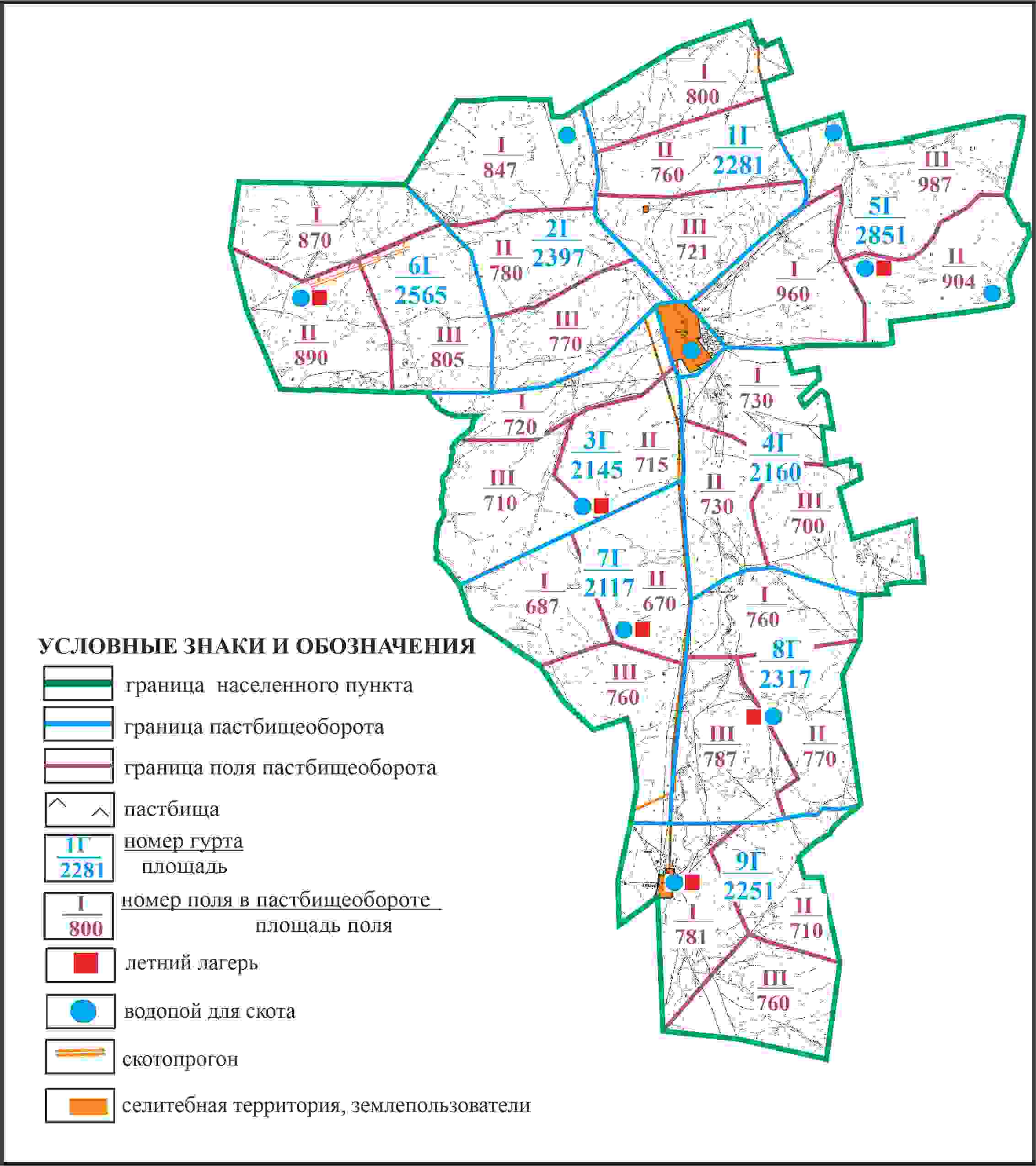  Схема перераспределения пастбищ для размещения поголовья сельскохозяйственных животных села Бесоба в границах отгонного земельного участка площадью 2840 га Бесобинского сельского округа Каркаралинского района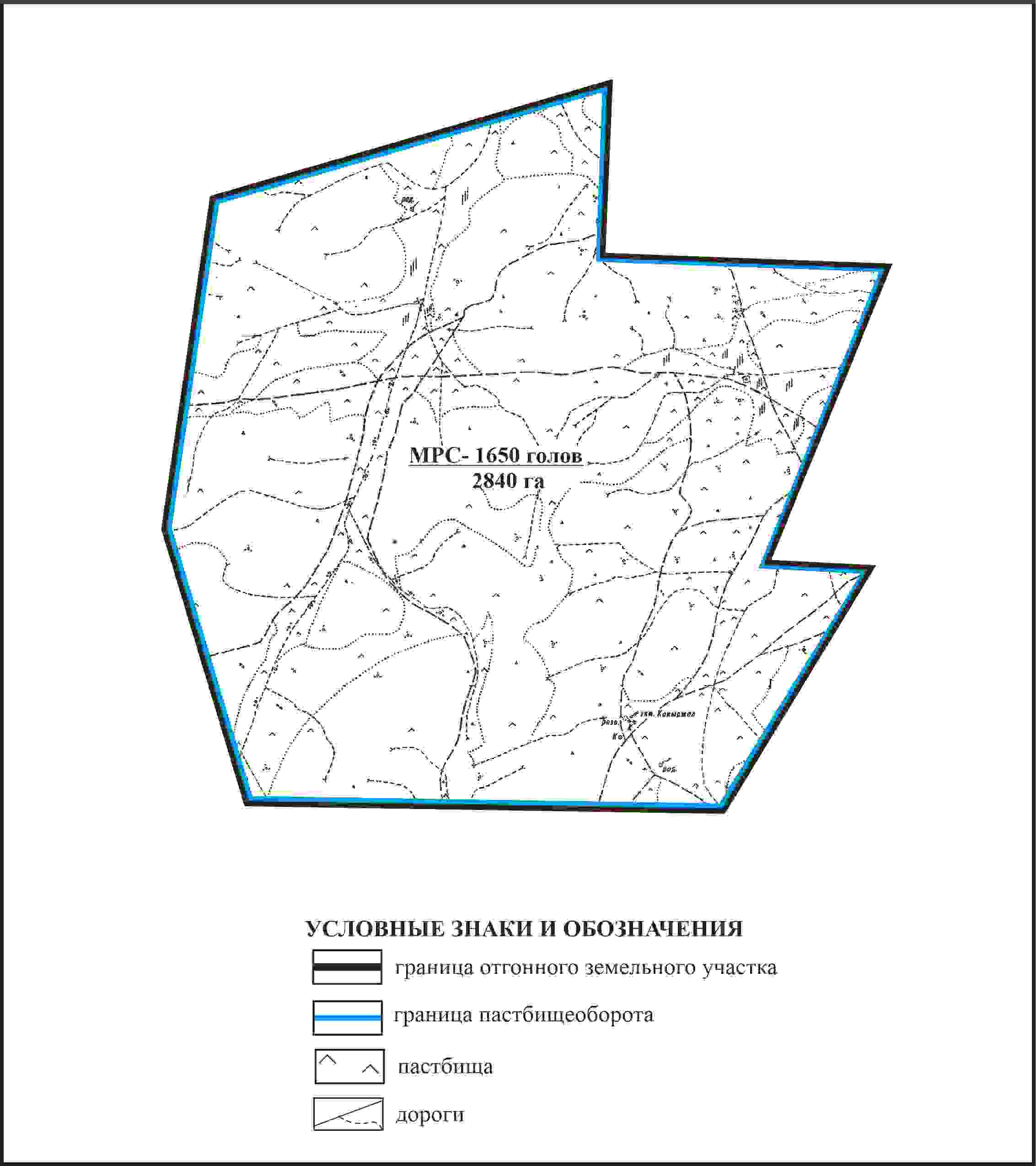  Схема внешних и внутренних границ и площадей пастбищ, объектов пастбищной инфраструктуры в границах отгонного земельного участка площадью 2840 га села Бесоба Бесобинского сельского округа Каркаралинского района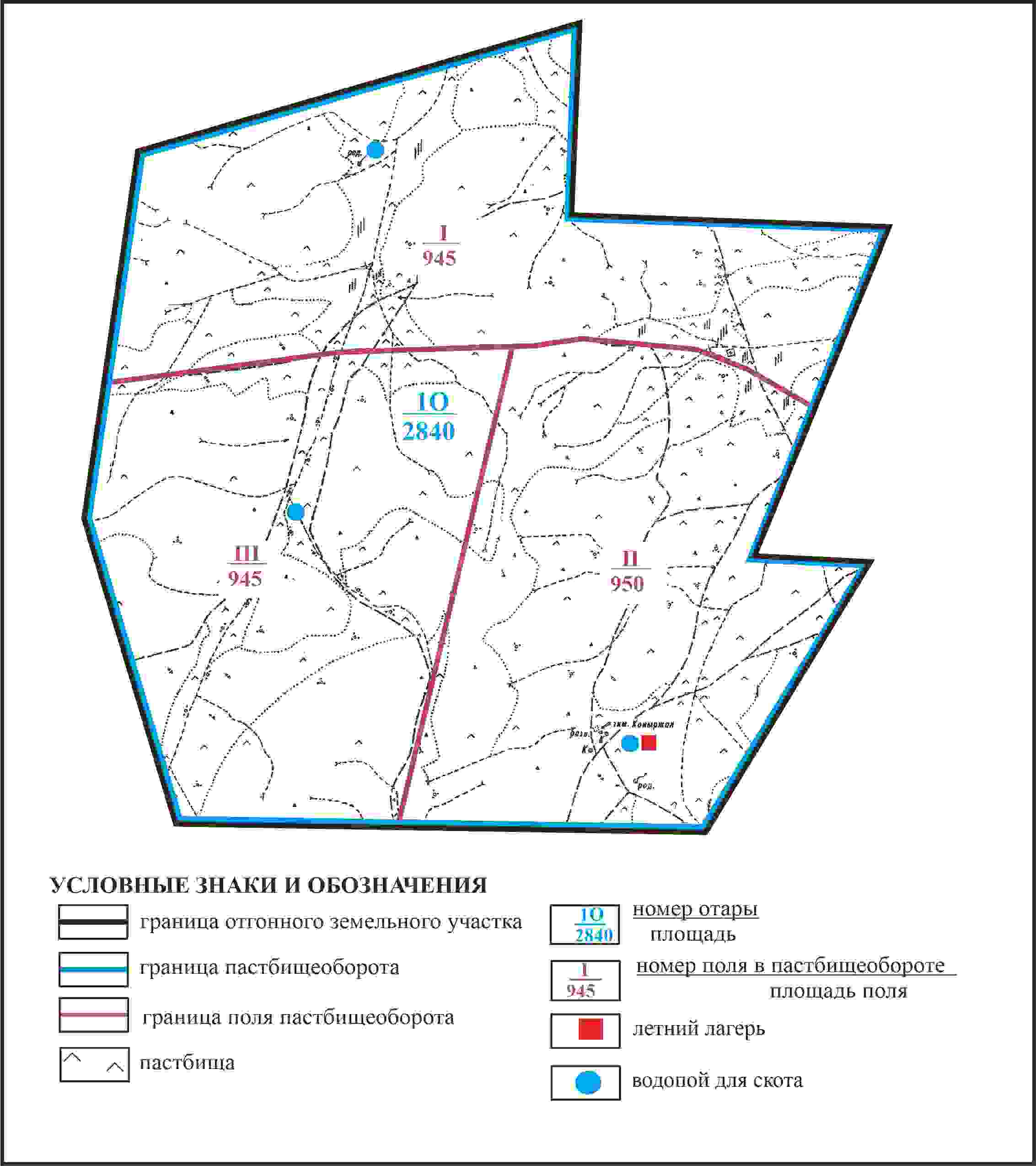  Схема доступа пастбищепользователей села Бесоба к водоисточникам в границах отгонного земельного участка площадью 2840 га Бесобинского сельского округа Каркаралинского района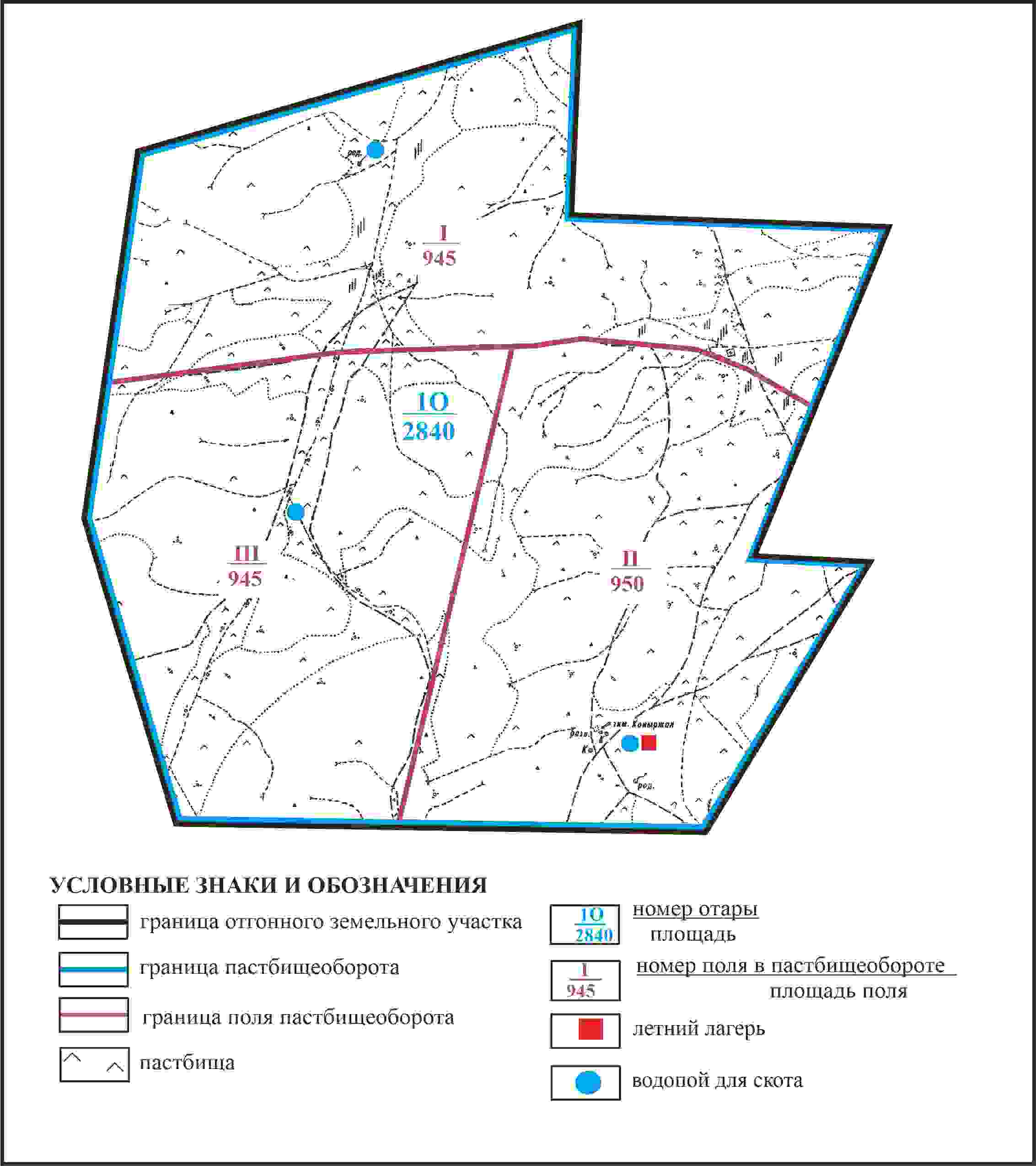  Схема перераспределения пастбищ для размещения поголовья сельскохозяйственных животных села Бесоба в границах отгонного земельного участка площадью 1371 га Бесобинского сельского округа Каркаралинского района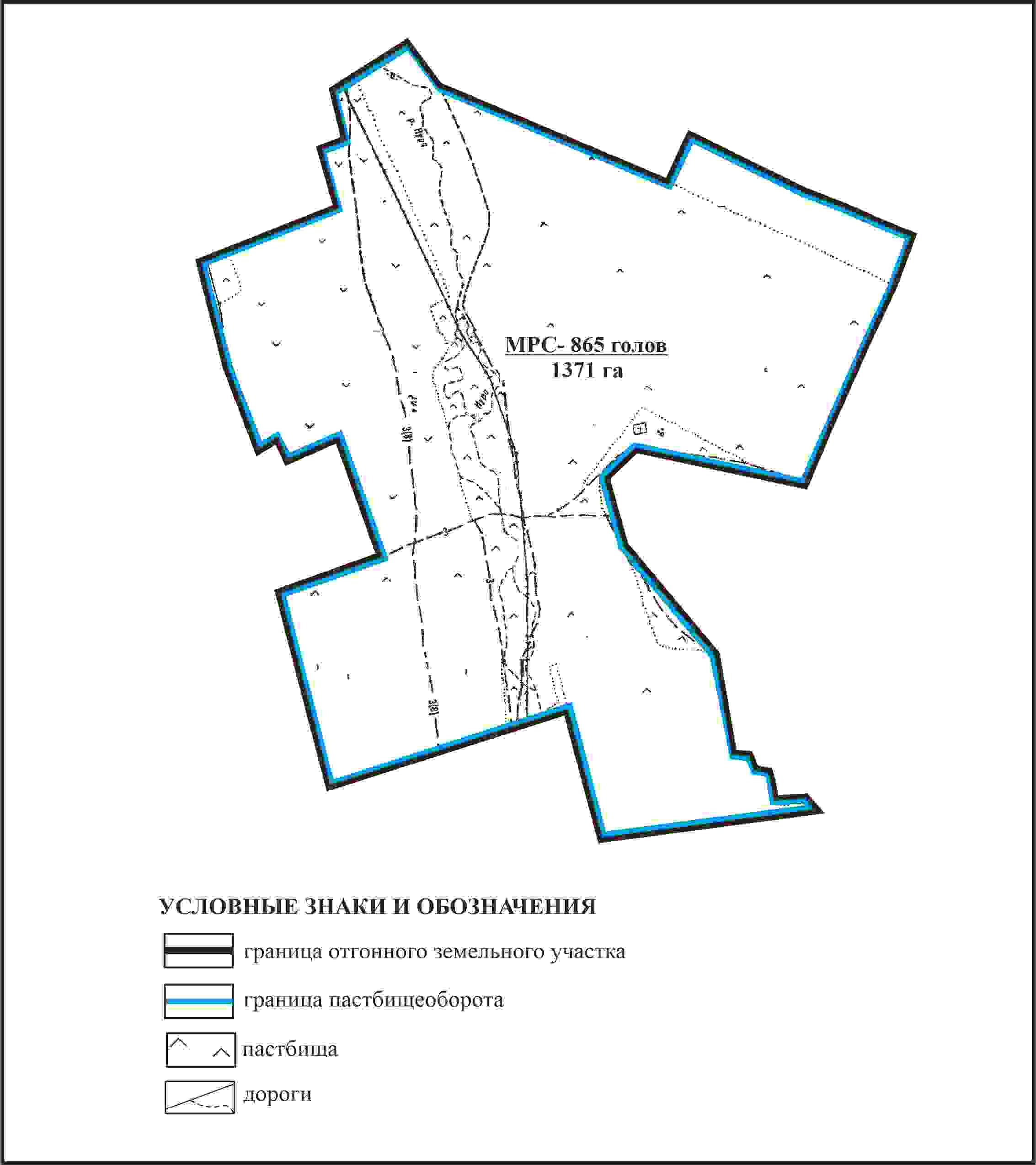  Схема внешних и внутренних границ и площадей пастбищ, объектов пастбищной инфраструктуры в границах отгонного земельного участка площадью 1371 га села Бесоба Бесобинского сельского округа Каркаралинского района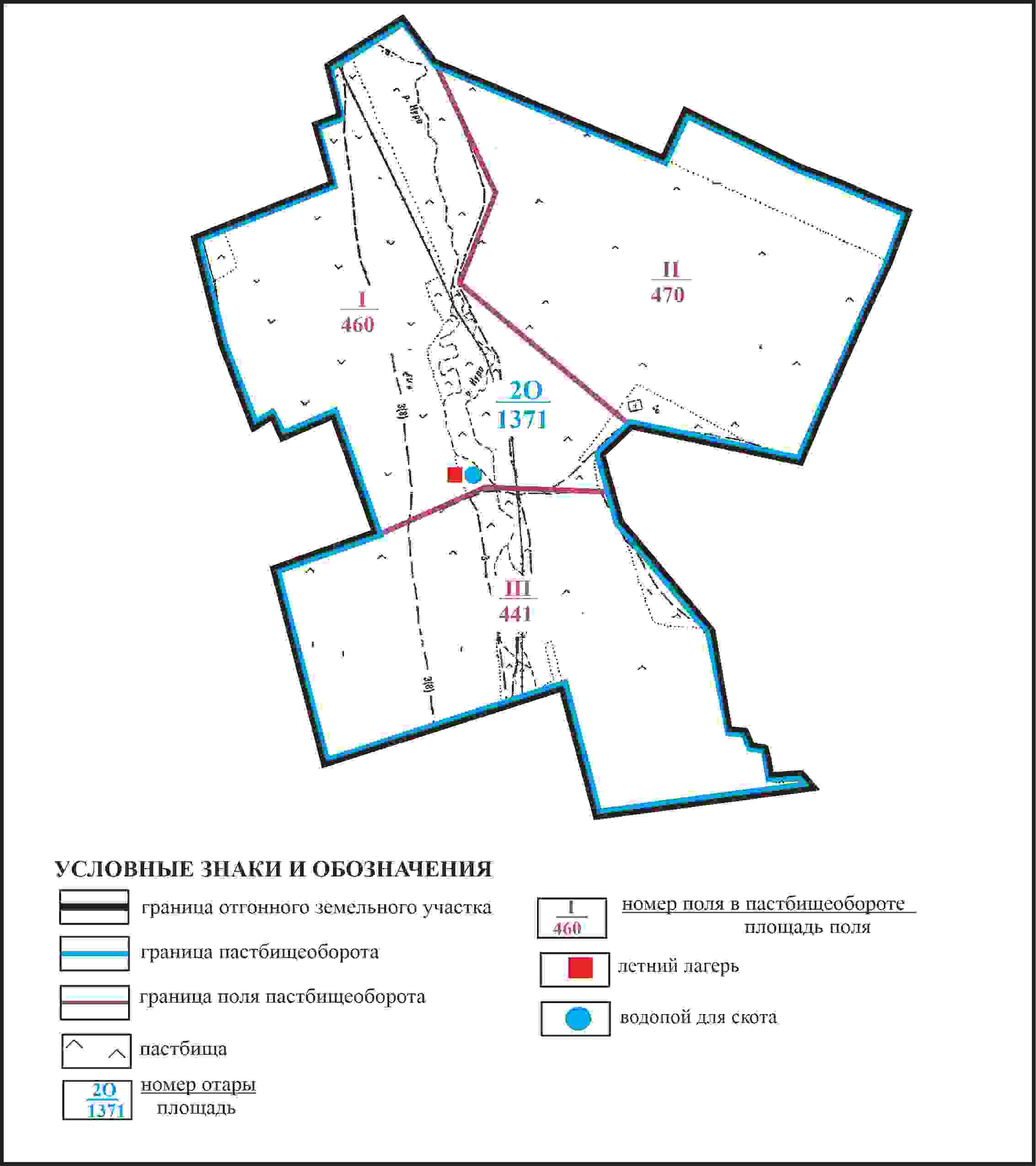  Схема доступа пастбищепользователей села Бесоба к водоисточникам в границах отгонного земельного участка площадью 1371 га Бесобинского сельского округа Каркаралинского района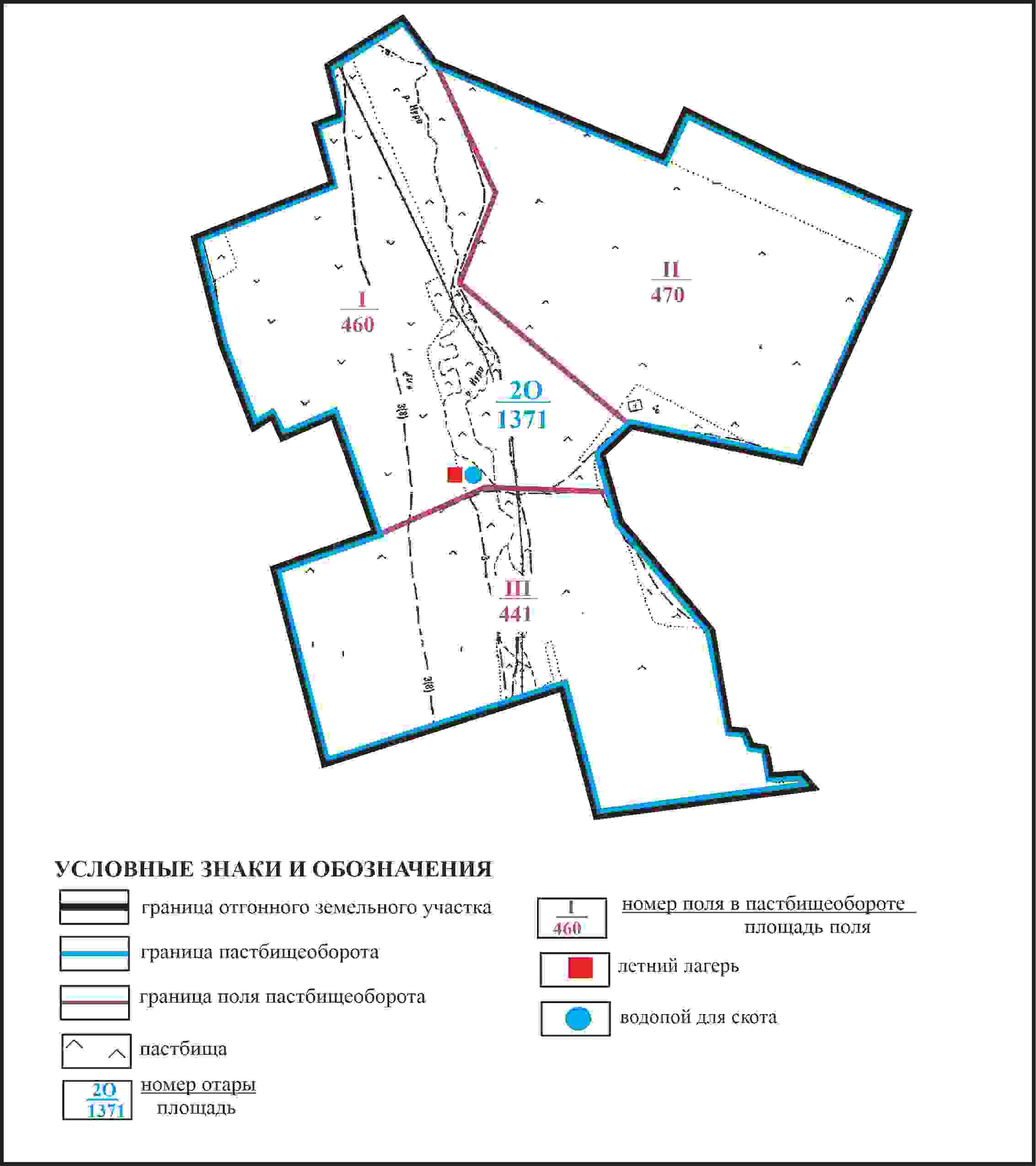  Схема перераспределения пастбищ для размещения поголовья сельскохозяйственных животных села Бесоба в границах отгонного земельного участка площадью 2850 га Бесобинского сельского округа Каркаралинского района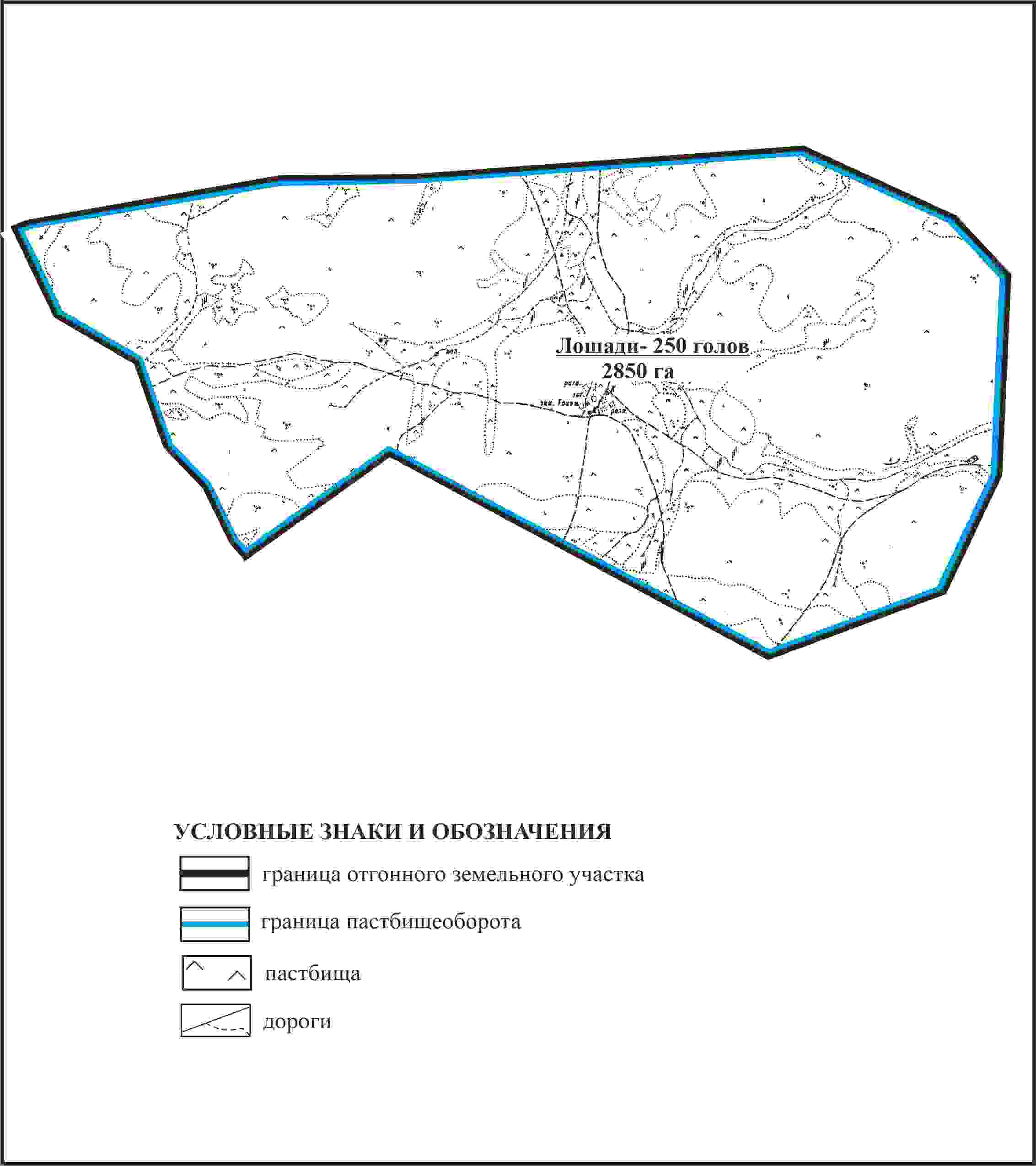  Схема внешних и внутренних границ и площадей пастбищ, объектов пастбищной инфраструктуры в границах отгонного земельного участка площадью 2850 га села Бесоба Бесобинского сельского округа Каркаралинского района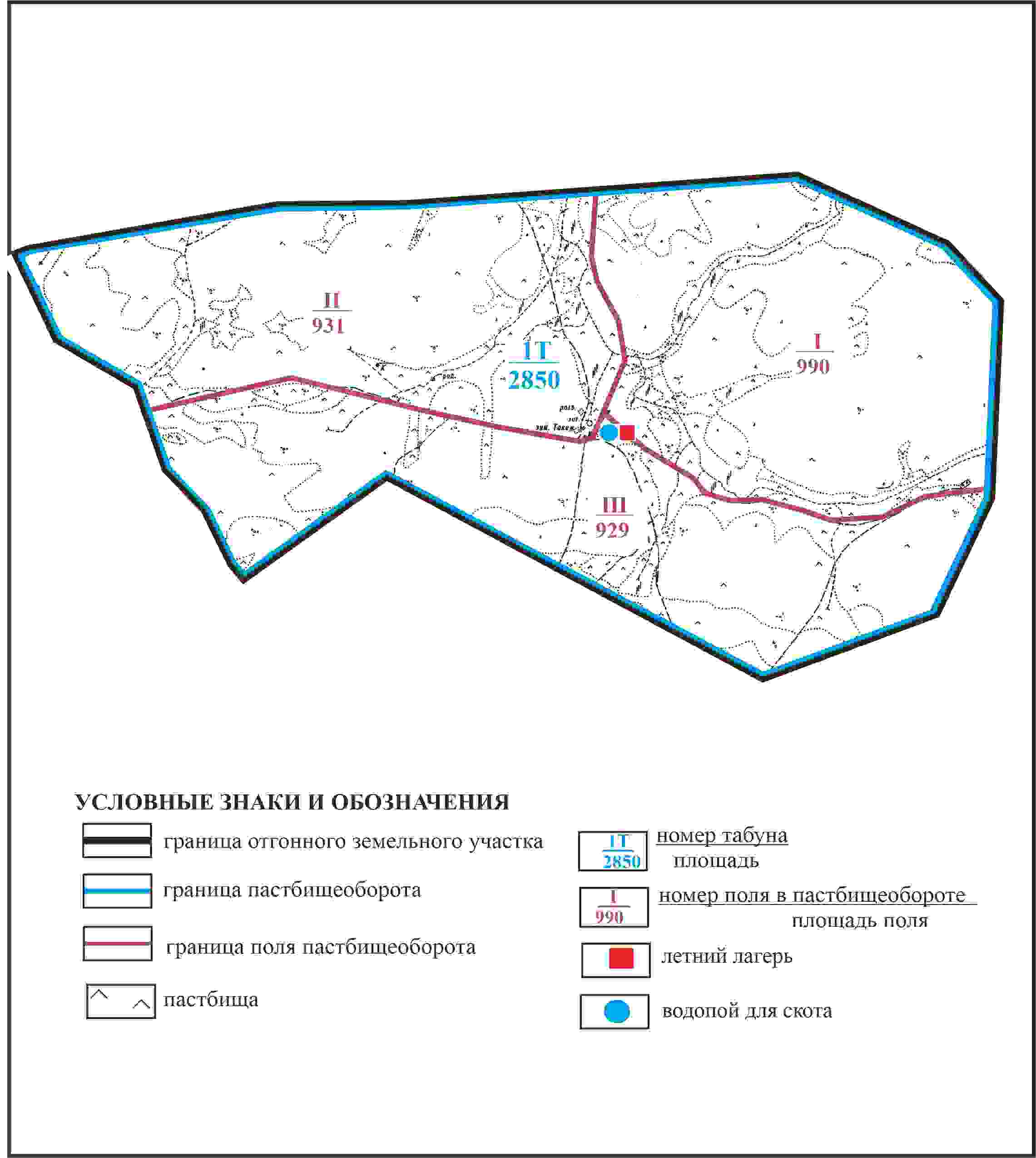  Схема доступа пастбищепользователей села Бесоба к водоисточникам в границах отгонного земельного участка площадью 2850 га Бесобинского сельского округа Каркаралинского района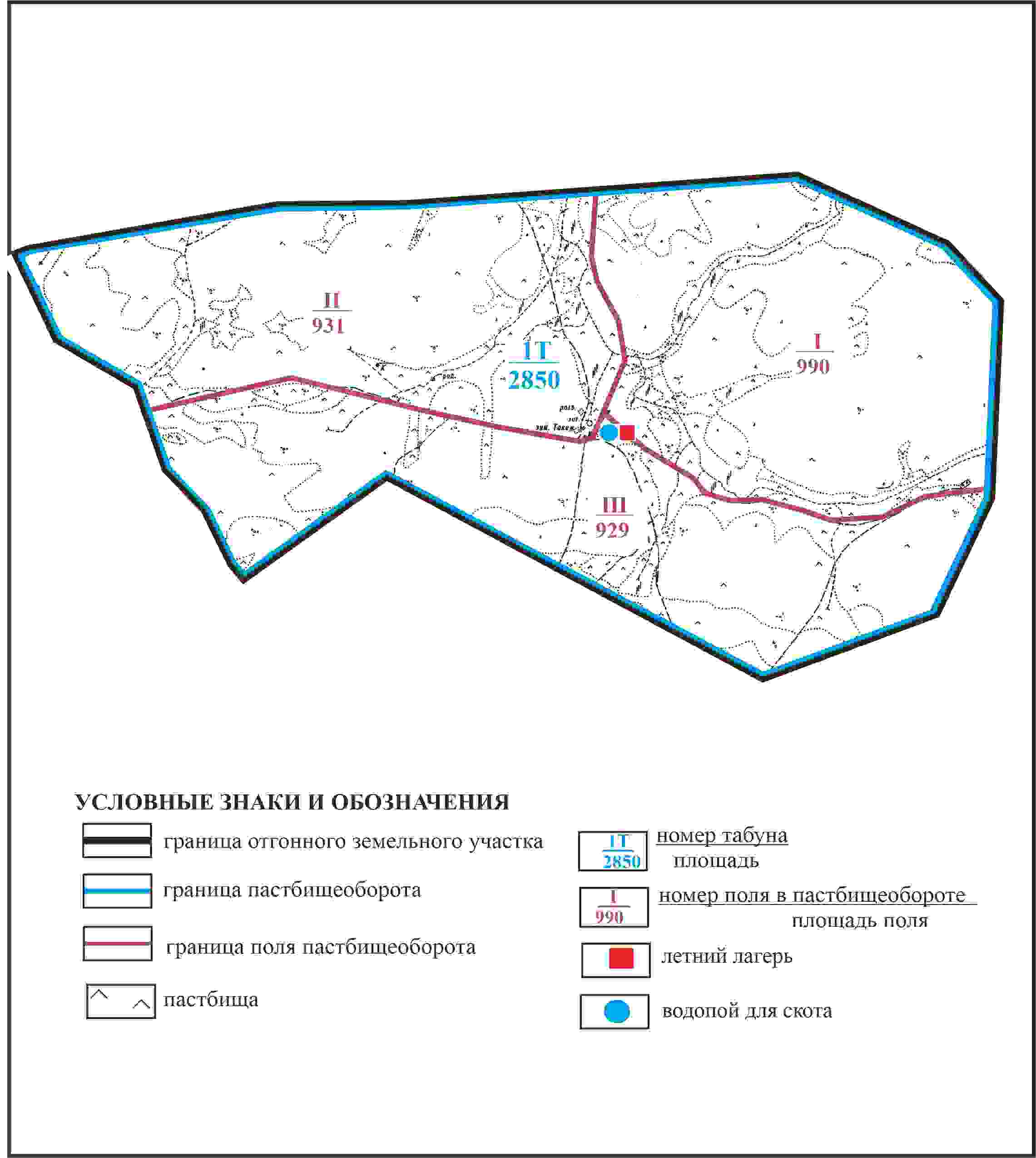  Схема перераспределения пастбищ для размещения поголовья сельскохозяйственных животных села Бесоба в границах отгонных земельных участков площадью 888 га и 1454 га Бесобинского сельского округа Каркаралинского района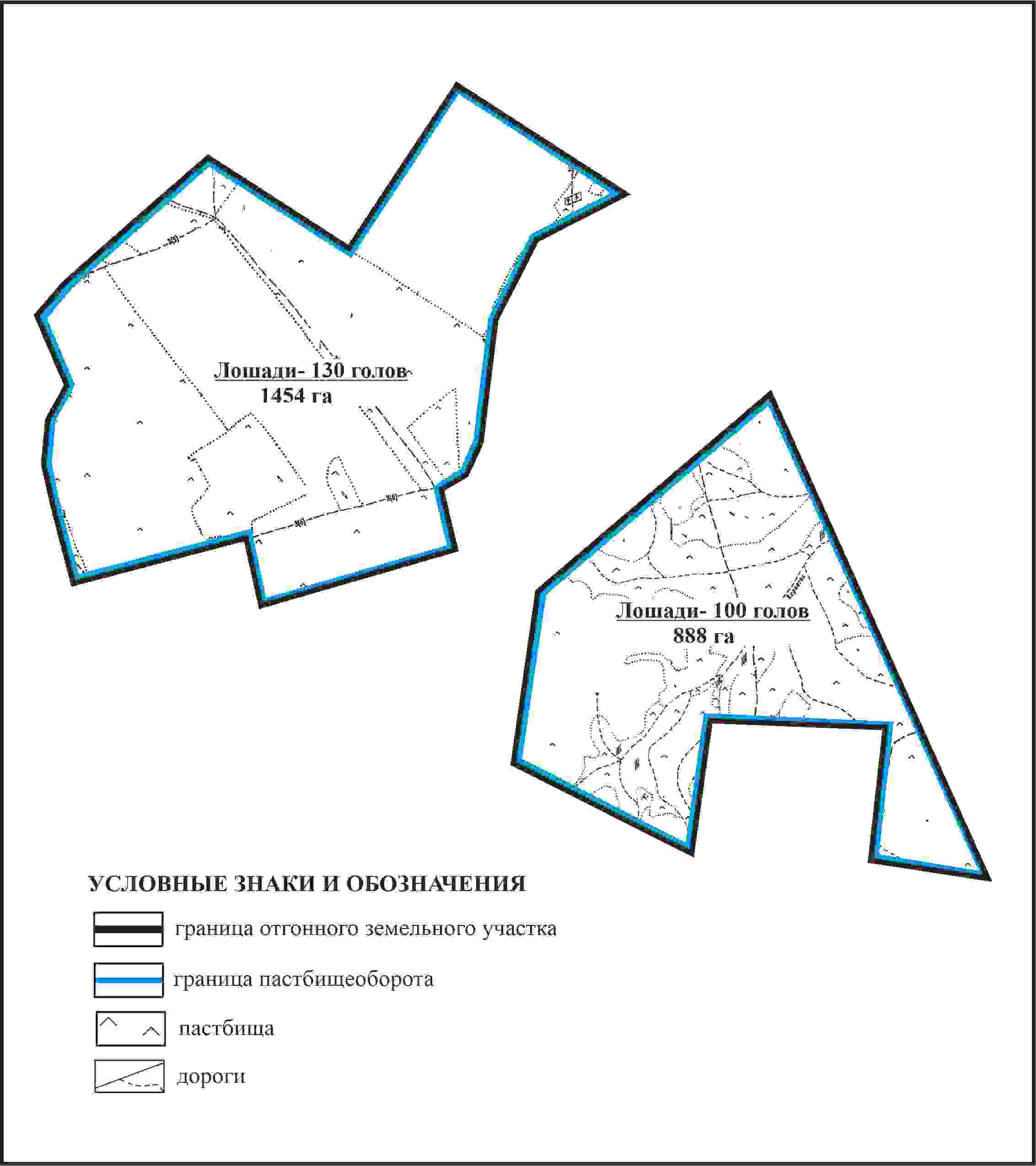  Схема внешних и внутренних границ и площадей пастбищ, объектов пастбищной инфраструктуры в границах отгонных земельных участков площадью 888 га и 1454 га села Бесоба Бесобинского сельского округа Каркаралинского района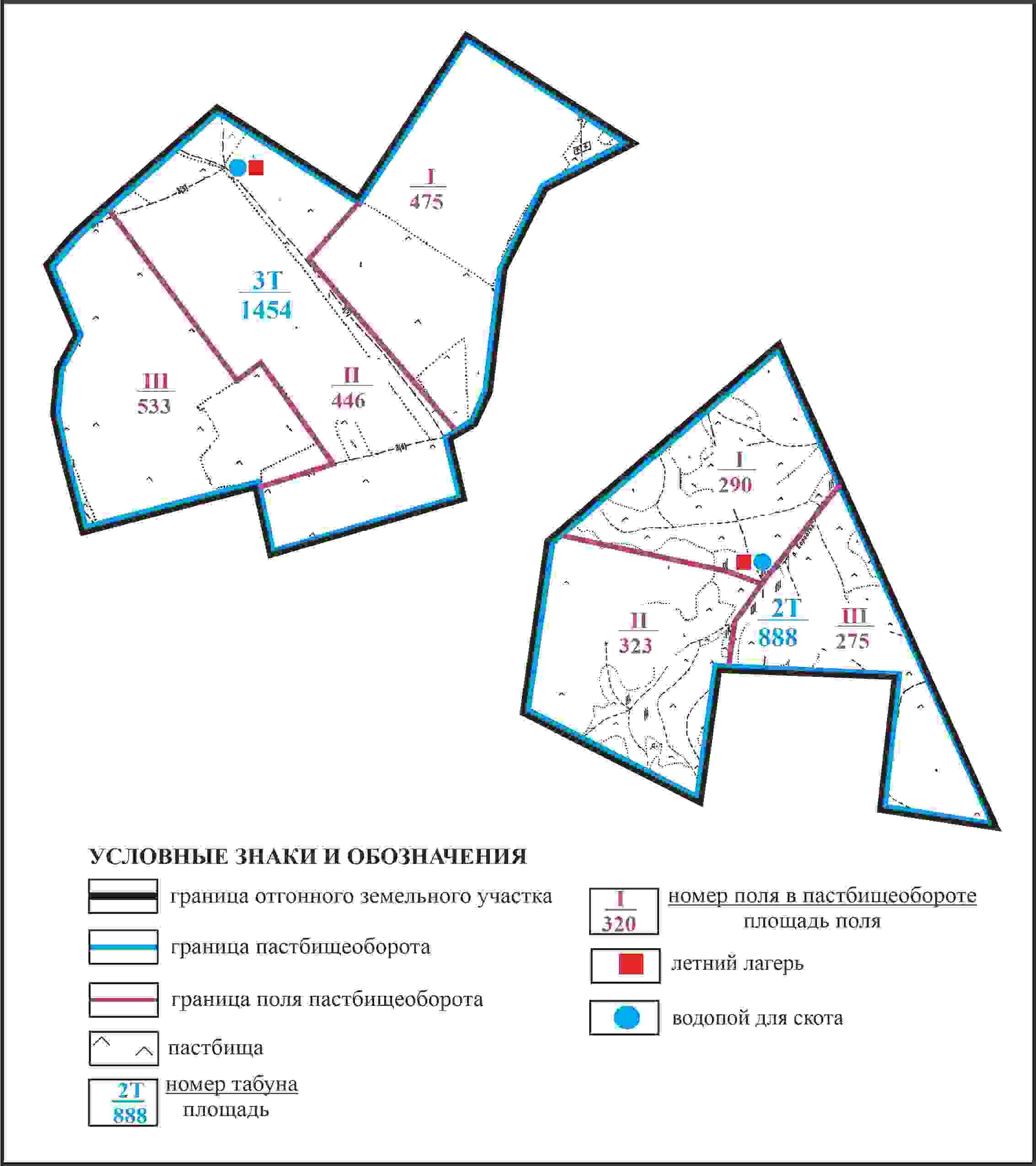  Схема доступа пастбищепользователей села Бесоба к водоисточникам в границах отгонных земельных участков площадью 888 га и 1454 га Бесобинского сельского округа Каркаралинского района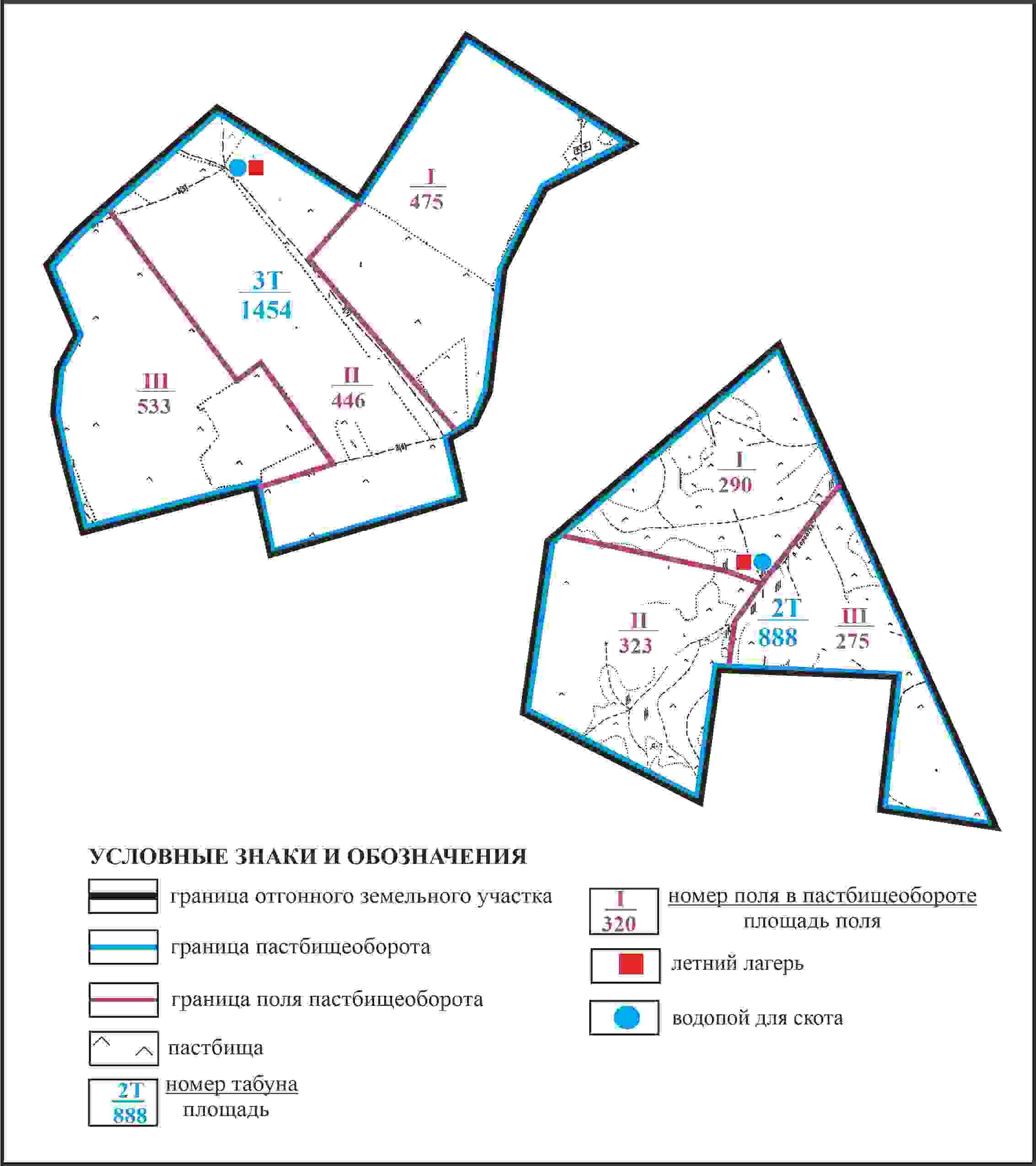  Схема перераспределения пастбищ для размещения поголовья сельскохозяйственных животных села Бесоба в границах отгонных земельных участков площадью 1600 га и 2400 га Бесобинского сельского округа Каркаралинского района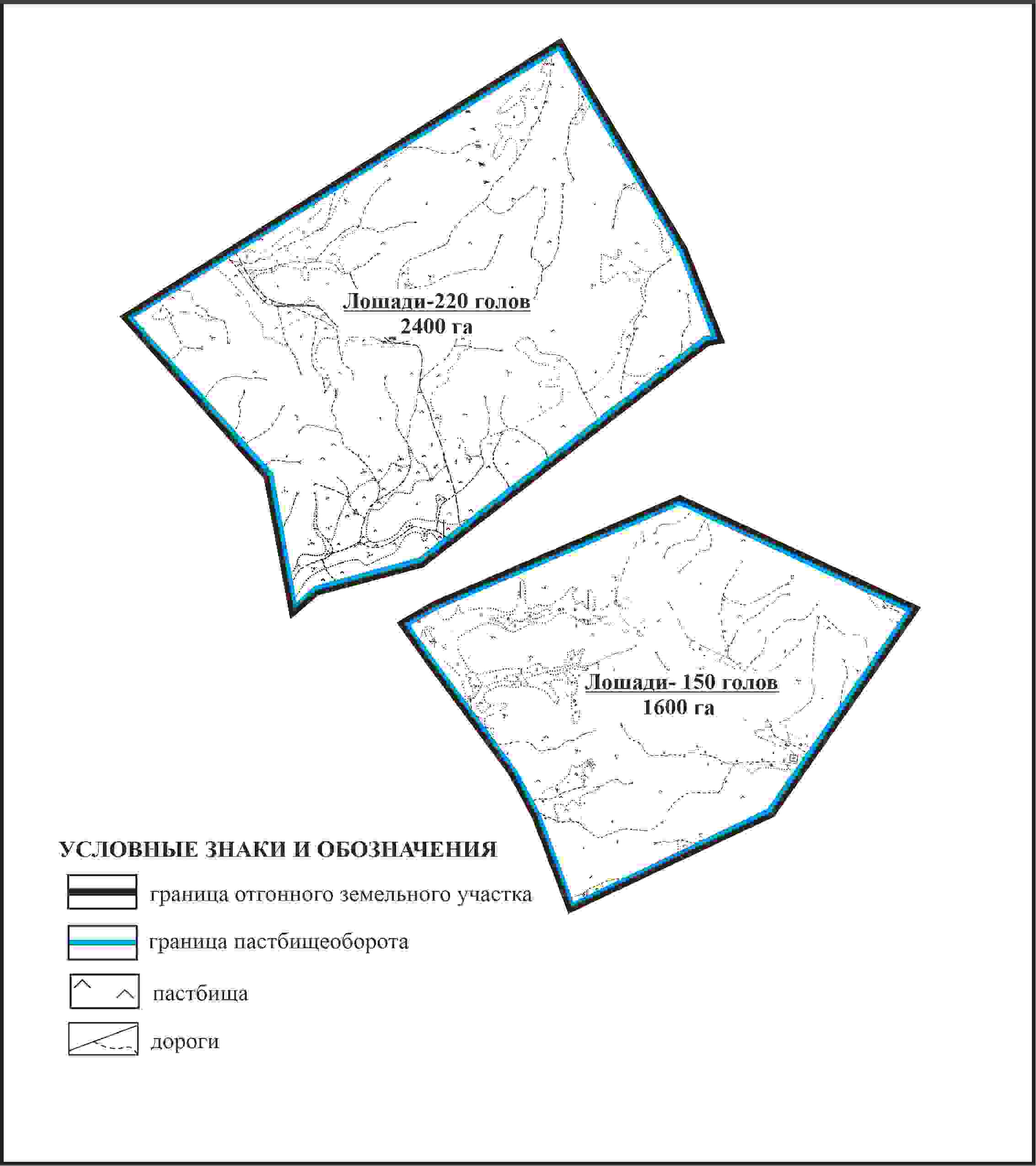  Схема внешних и внутренних границ и площадей пастбищ, объектов пастбищной инфраструктуры в границах отгонных земельных участков площадью 1600 га и 2400 га села Бесоба Бесобинского сельского округа Каркаралинского района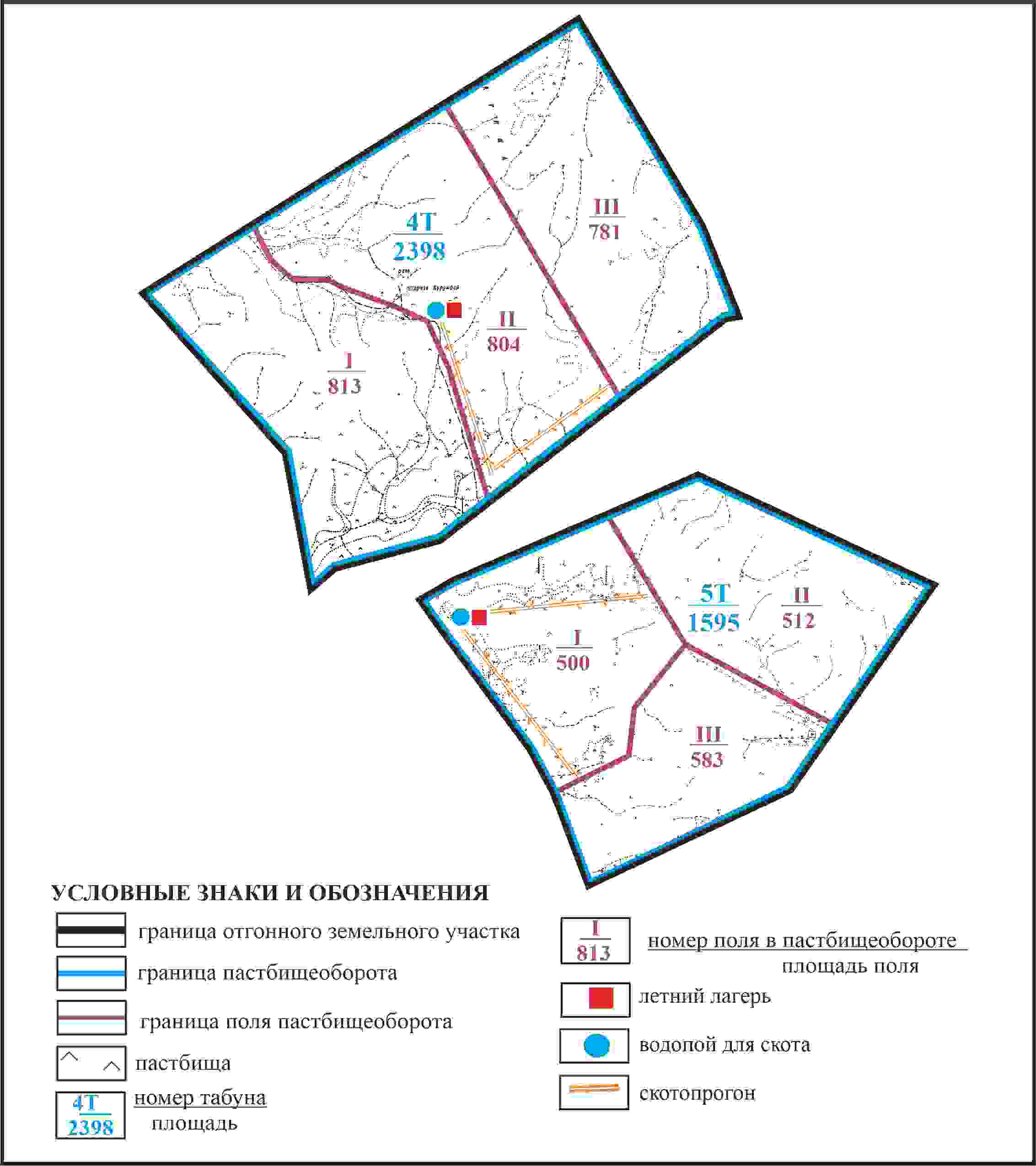  Схема доступа пастбищепользователей села Бесоба к водоисточникам в границах отгонных земельных участков площадью 1600 га и 2400 га Бесобинского сельского округа Каркаралинского района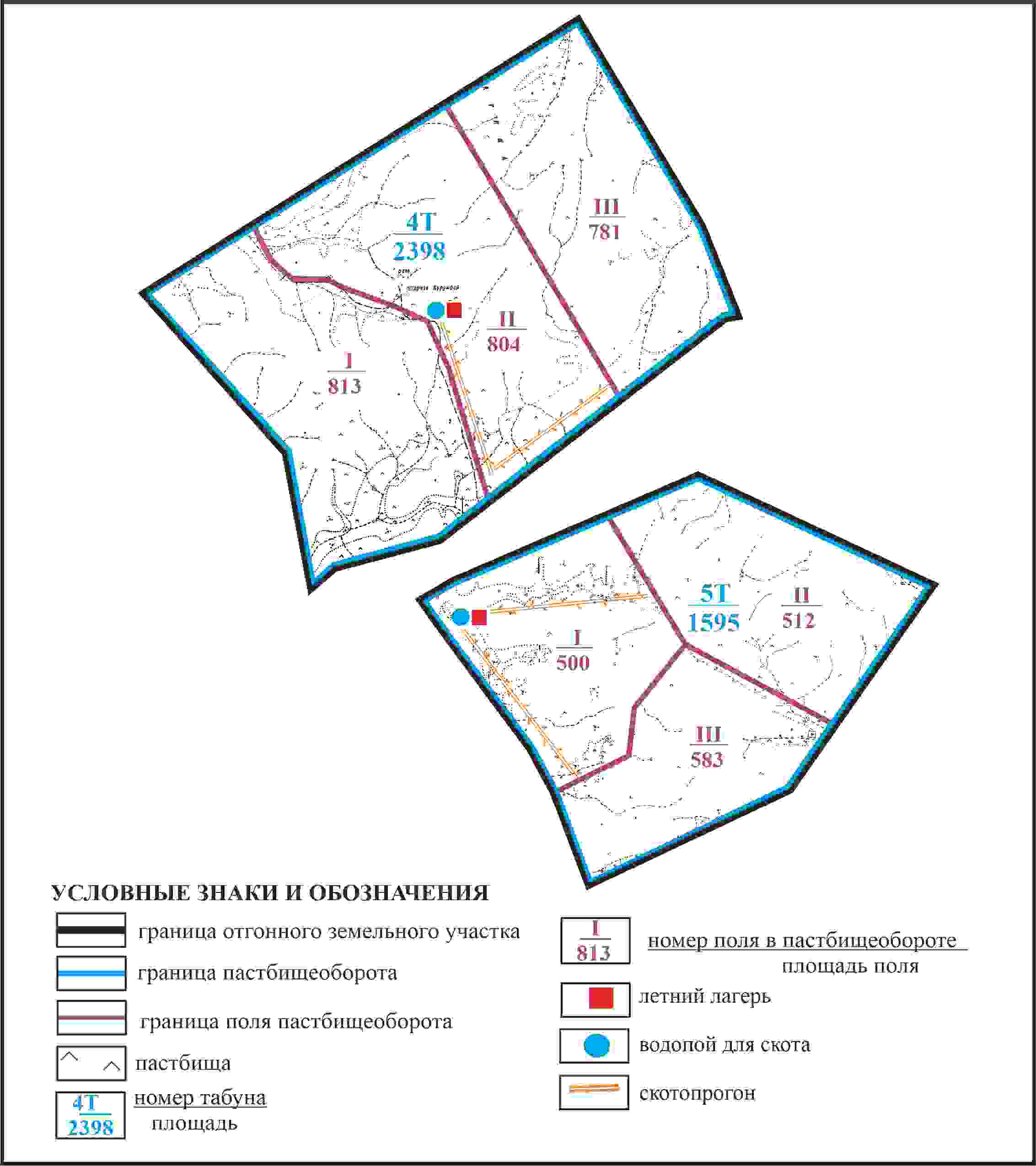  Схема перераспределения пастбищ для размещения поголовья сельскохозяйственных животных села Бесоба в границах чересполосного земельного участка площадью 2500 га Бесобинского сельского округа Каркаралинского района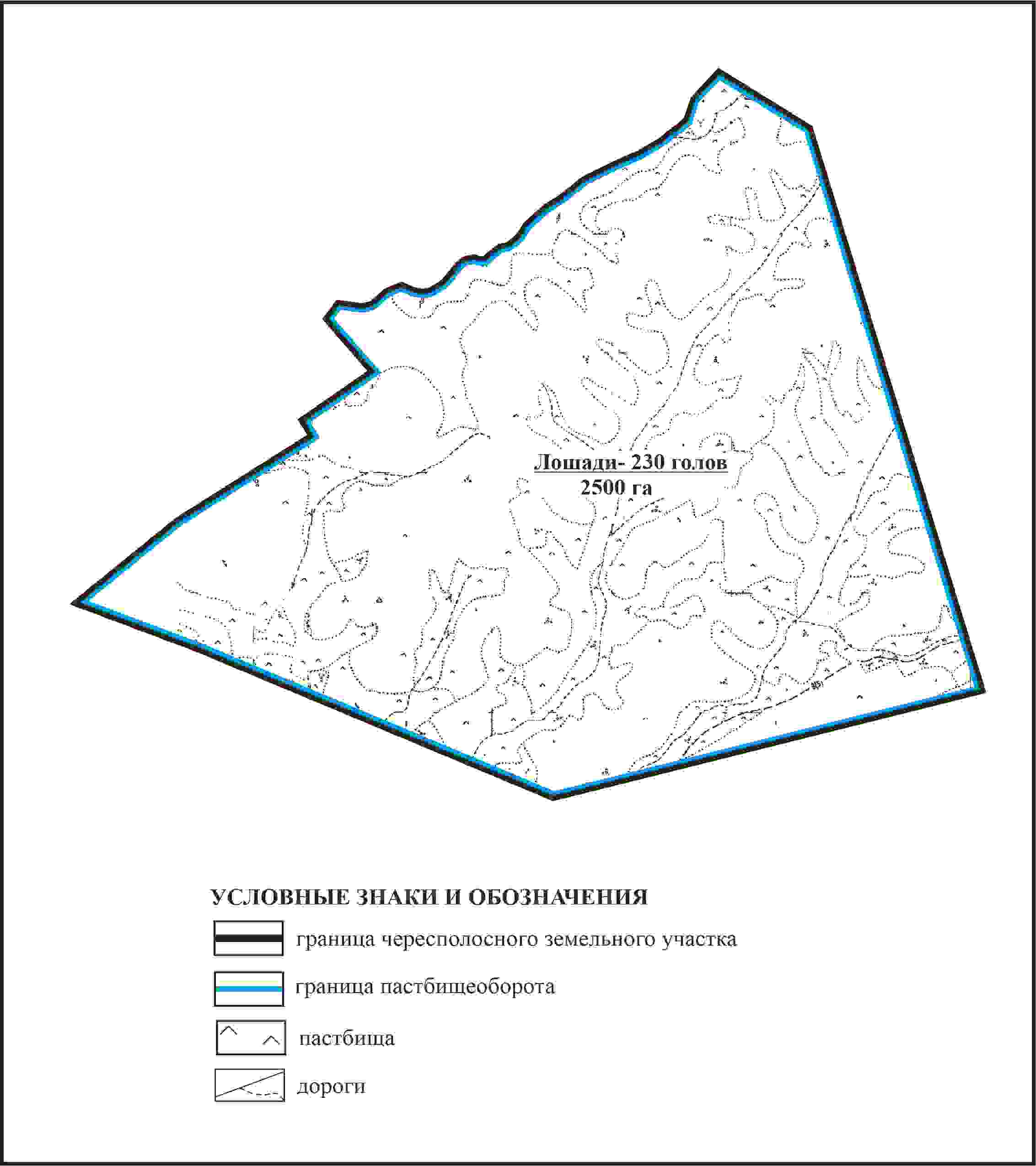  Схема внешних и внутренних границ и площадей пастбищ, объектов пастбищной инфраструктуры в границах чересполосного земельного участка площадью 2500 га села Бесоба Бесобинского сельского округа Каркаралинского района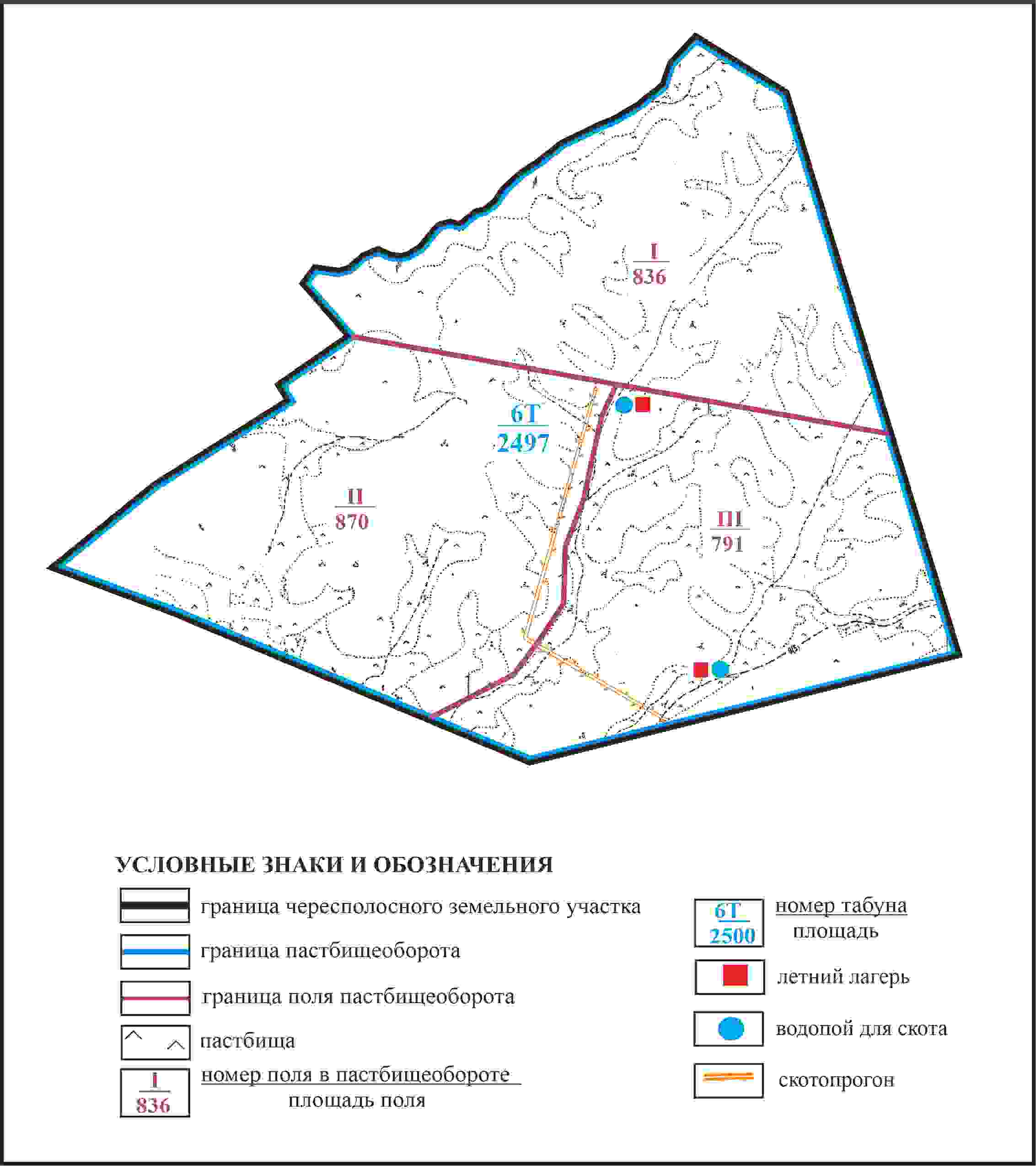  Схема доступа пастбищепользователей села Бесоба к водоисточникам в границах чересполосного земельного участка площадью 2500 га Бесобинского сельского округа Каркаралинского района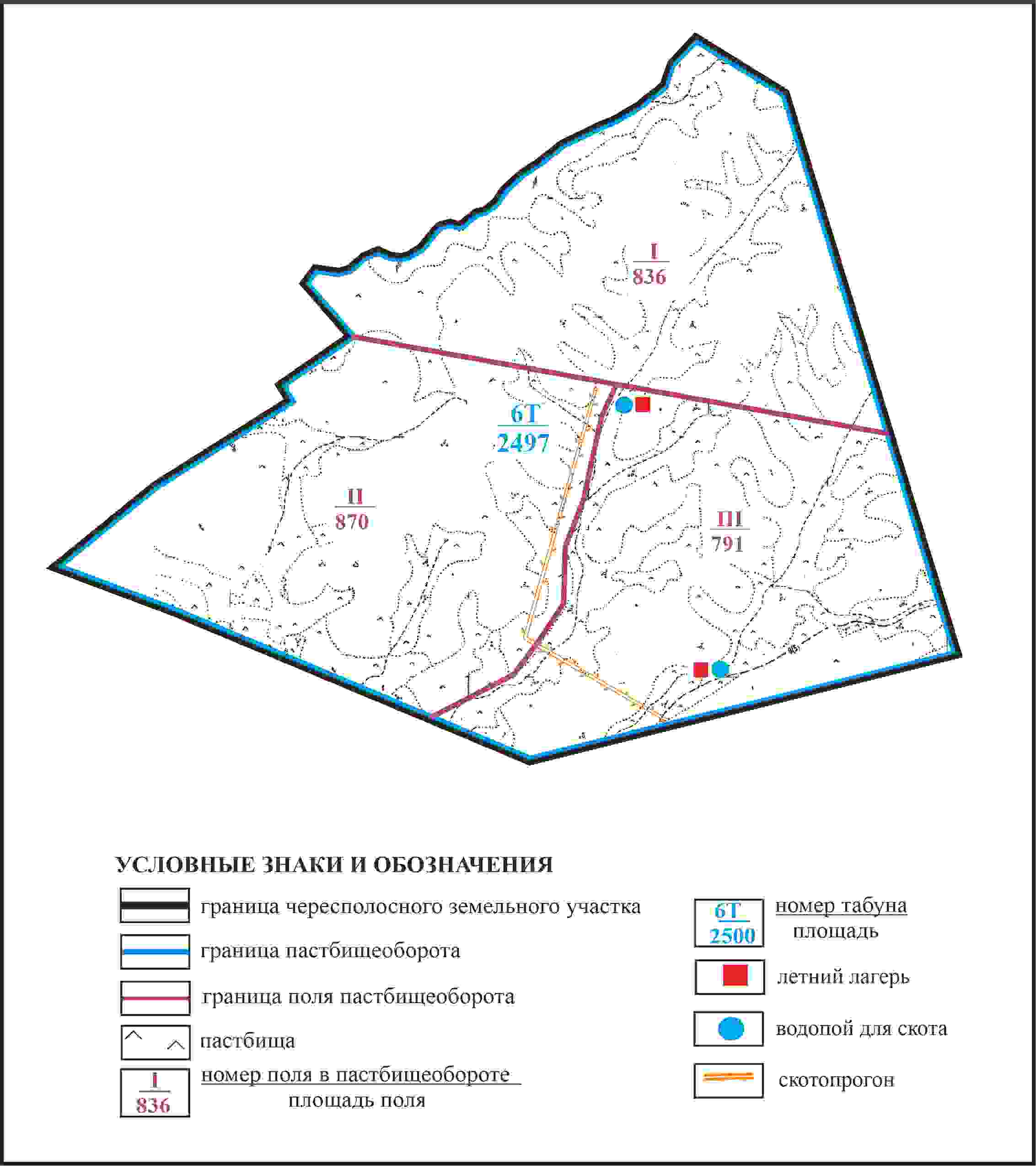  Схема перераспределения пастбищ для размещения поголовья сельскохозяйственных животных села Бесоба в границах отгонных земельных участков площадью 725 га и 1500 га Бесобинского сельского округа Каркаралинского района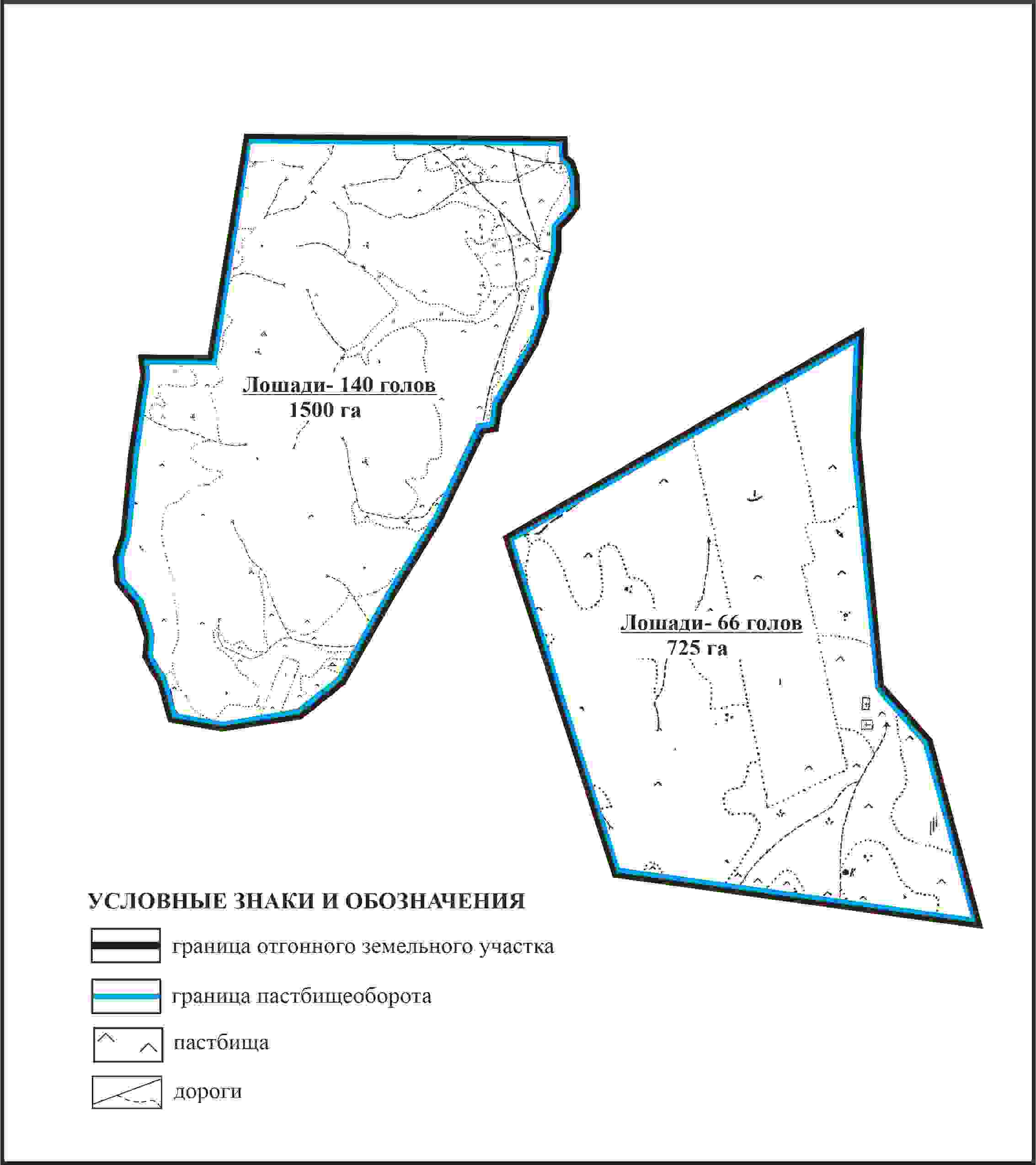  Схема внешних и внутренних границ и площадей пастбищ, объектов пастбищной инфраструктуры в границах отгонных земельных участков площадью 725 га и 1500 га села Бесоба Бесобинского сельского округа Каркаралинского района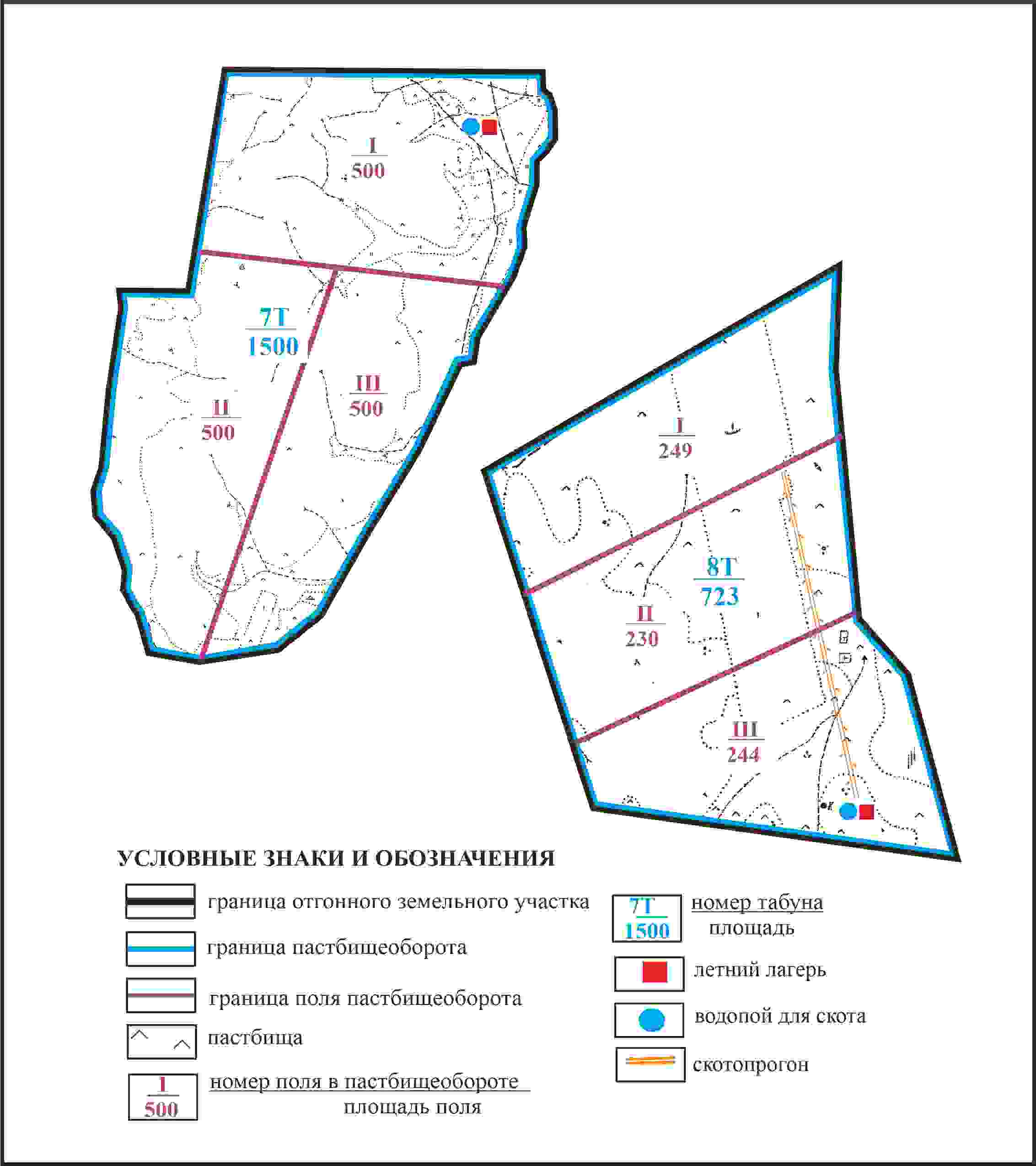  Схема доступа пастбищепользователей села Бесоба к водоисточникам в границах отгонных земельных участков площадью 725 га и 1500 га Бесобинского сельского округа Каркаралинского района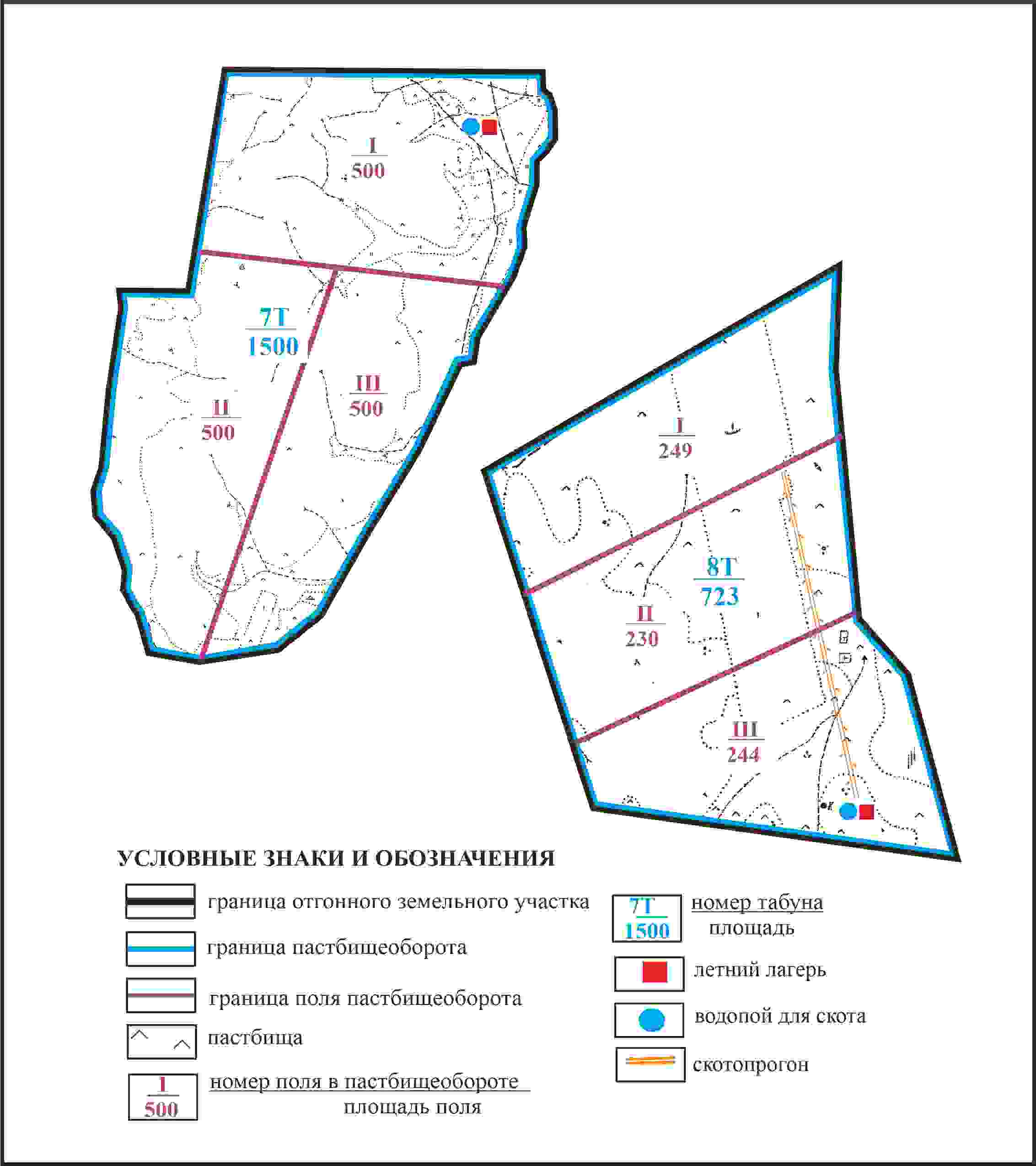  Схема расположения пастбищ собственников земельных участков и землепользователей на территории села Карашокы Бесобинского сельского округа Каркаралинского района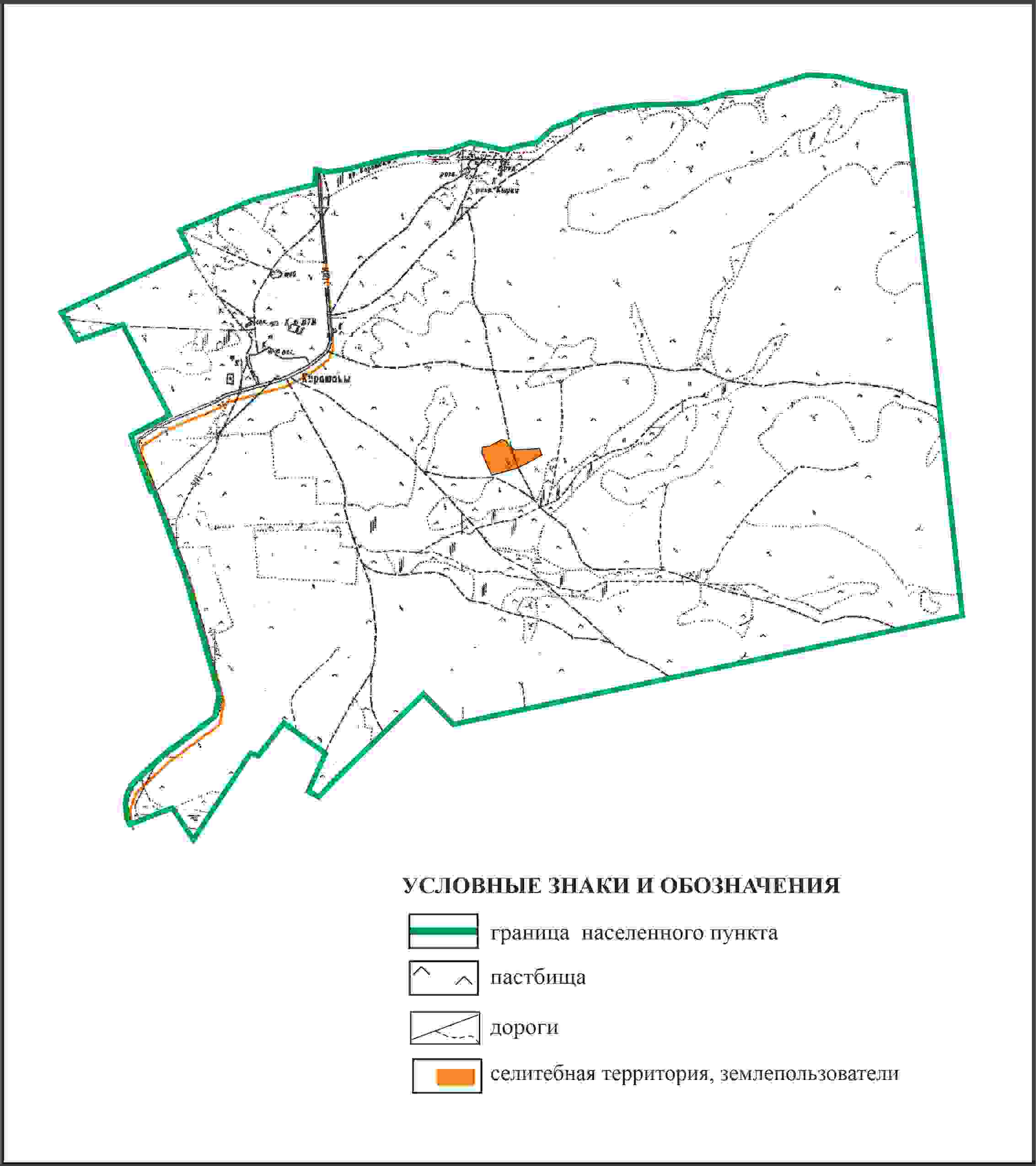  Схема перераспределения пастбищ для размещения поголовья сельскохозяйственных животных в границах села Карашокы Бесобинского сельского округа Каркаралинского района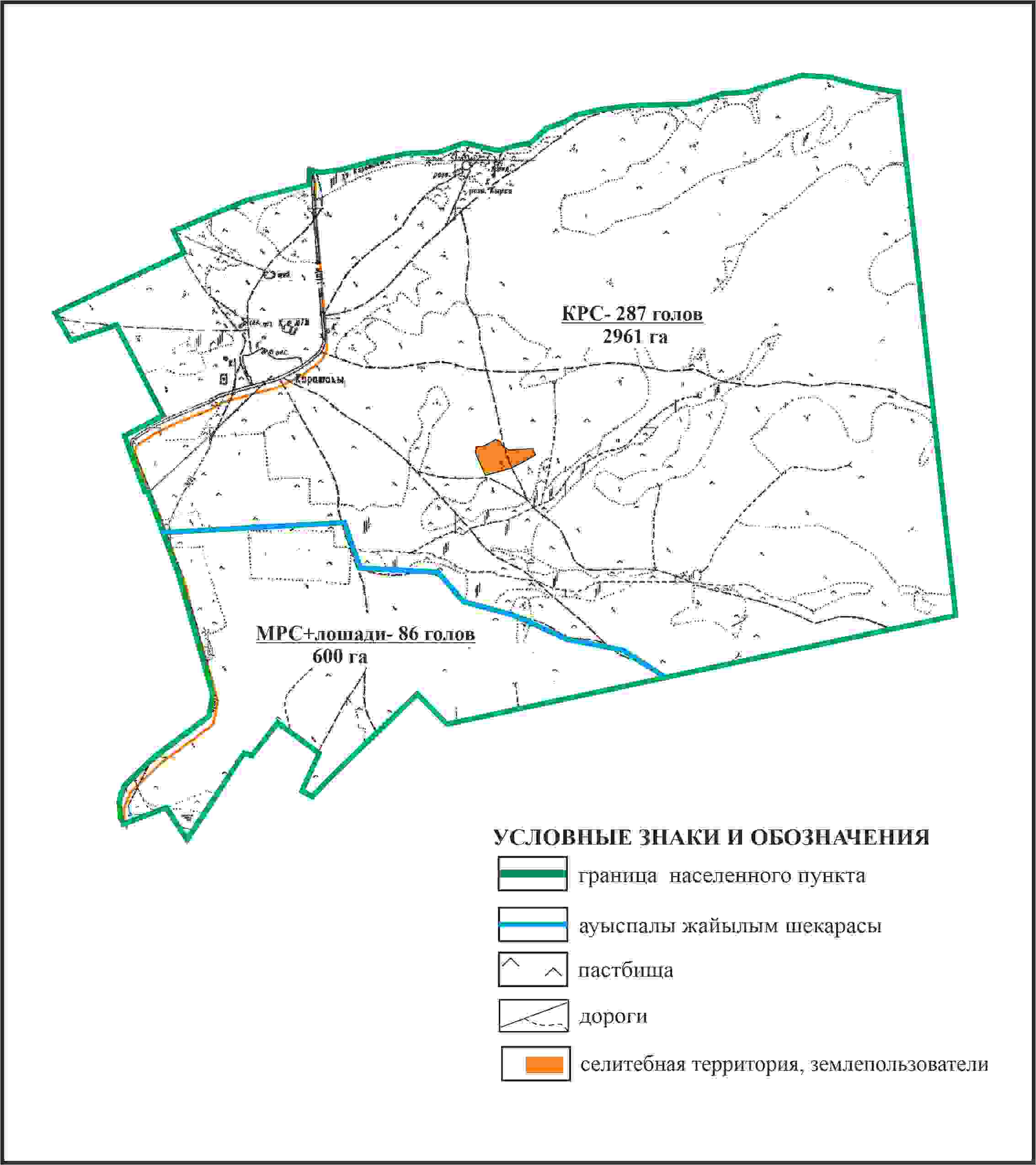  Схема внешних и внутренних границ и площадей пастбищ, объектов пастбищной инфраструктуры в границах села Карашокы Бесобинского сельского округа Каркаралинского района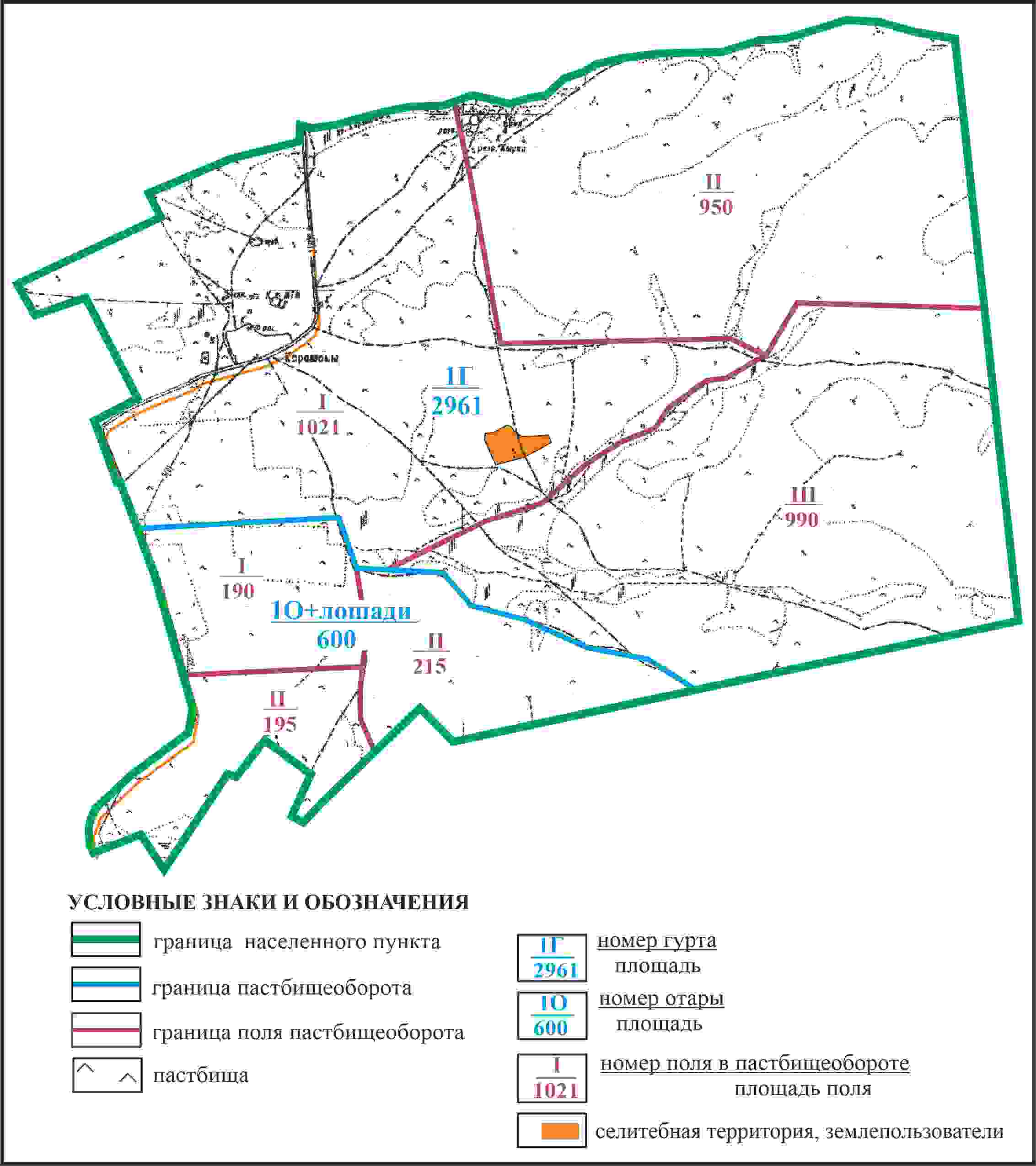  Схема доступа пастбищепользователей к водоисточникам в границах села Карашокы Бесобинского сельского округа Каркаралинского района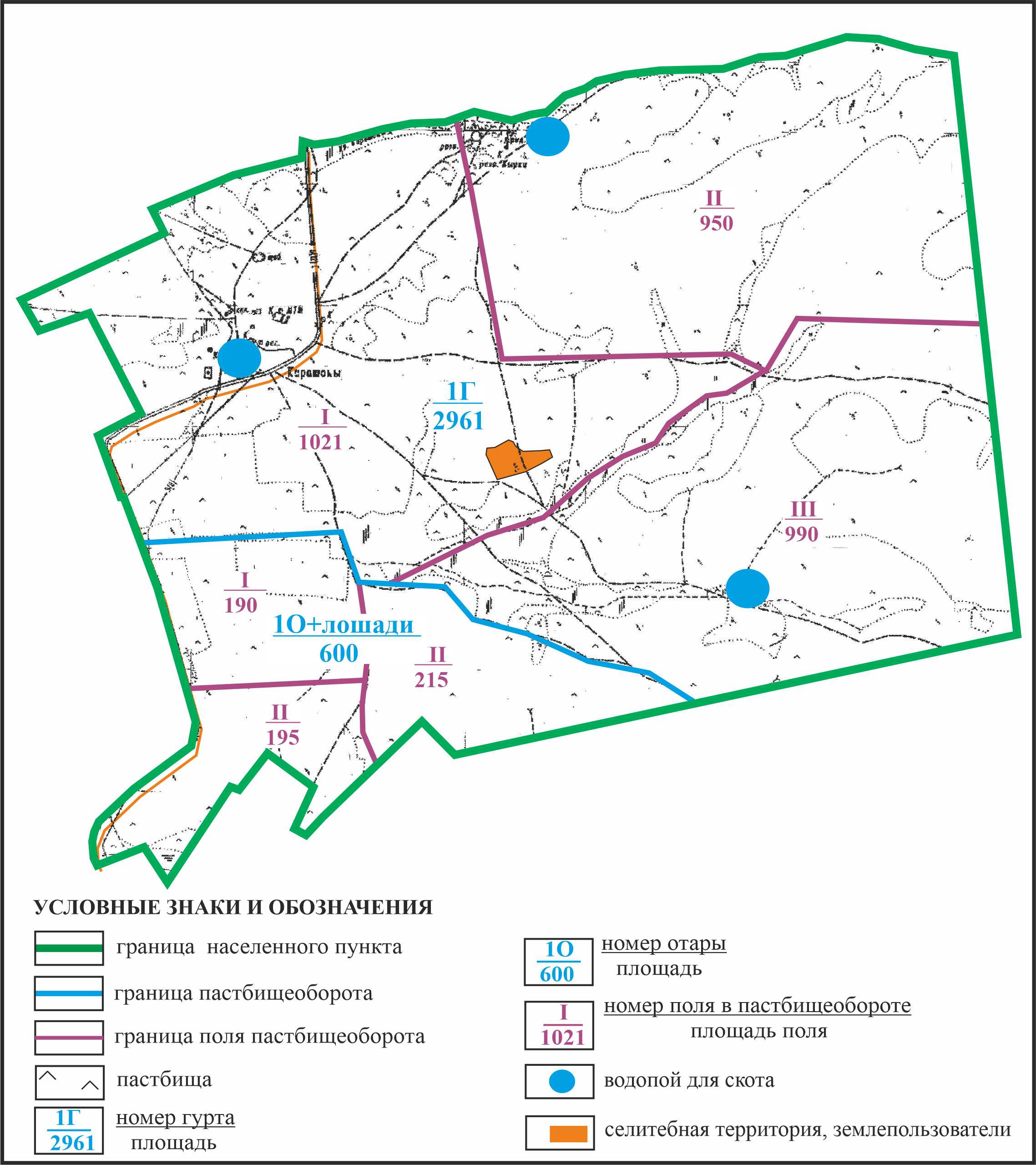  Схема расположения пастбищ собственников земельных участков и землепользователей на территории села Кызылту Бесобинского сельского округа Каркаралинского района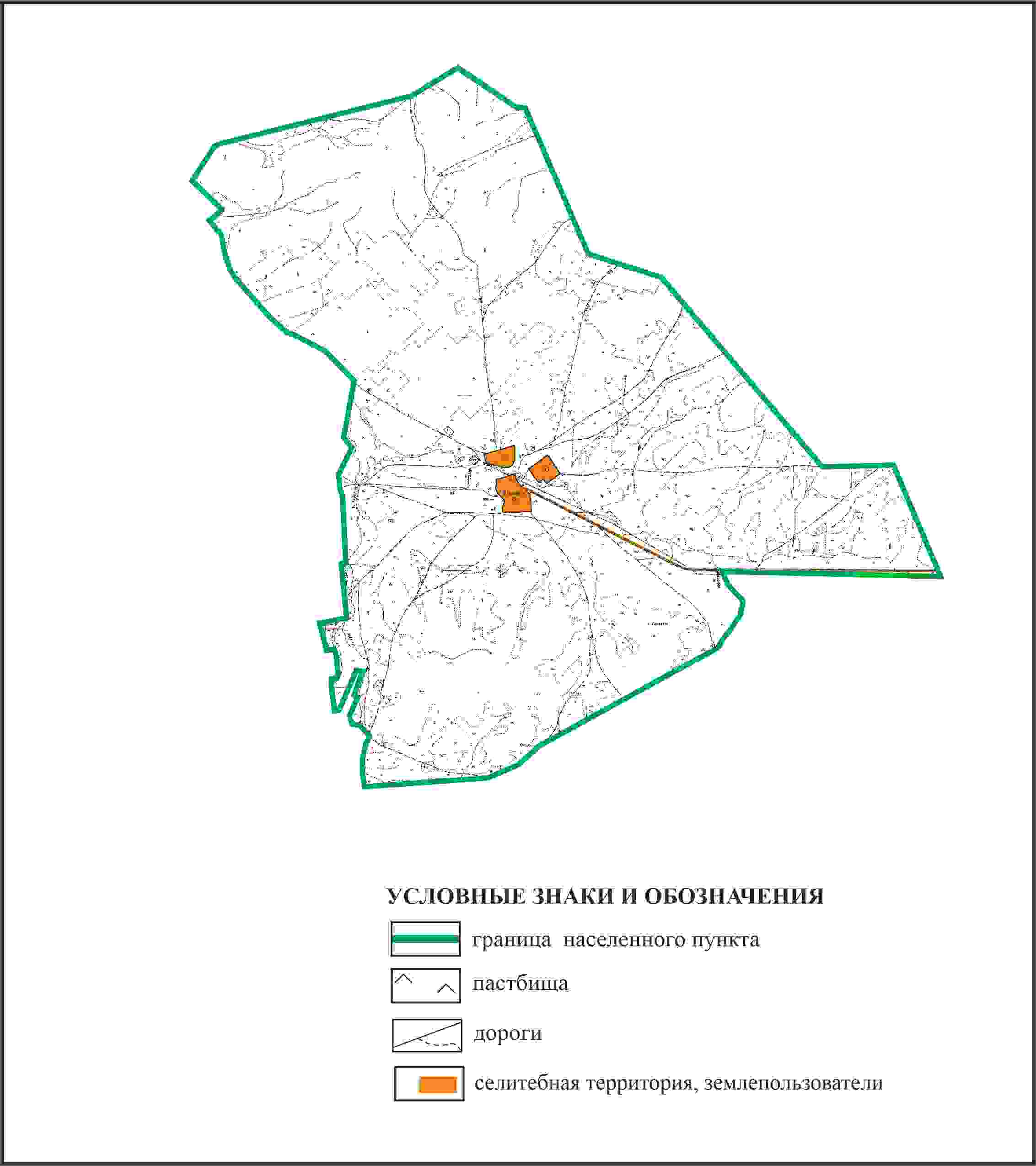  Схема перераспределения пастбищ для размещения поголовья сельскохозяйственных животных в границах села Кызылту Бесобинского сельского округа Каркаралинского района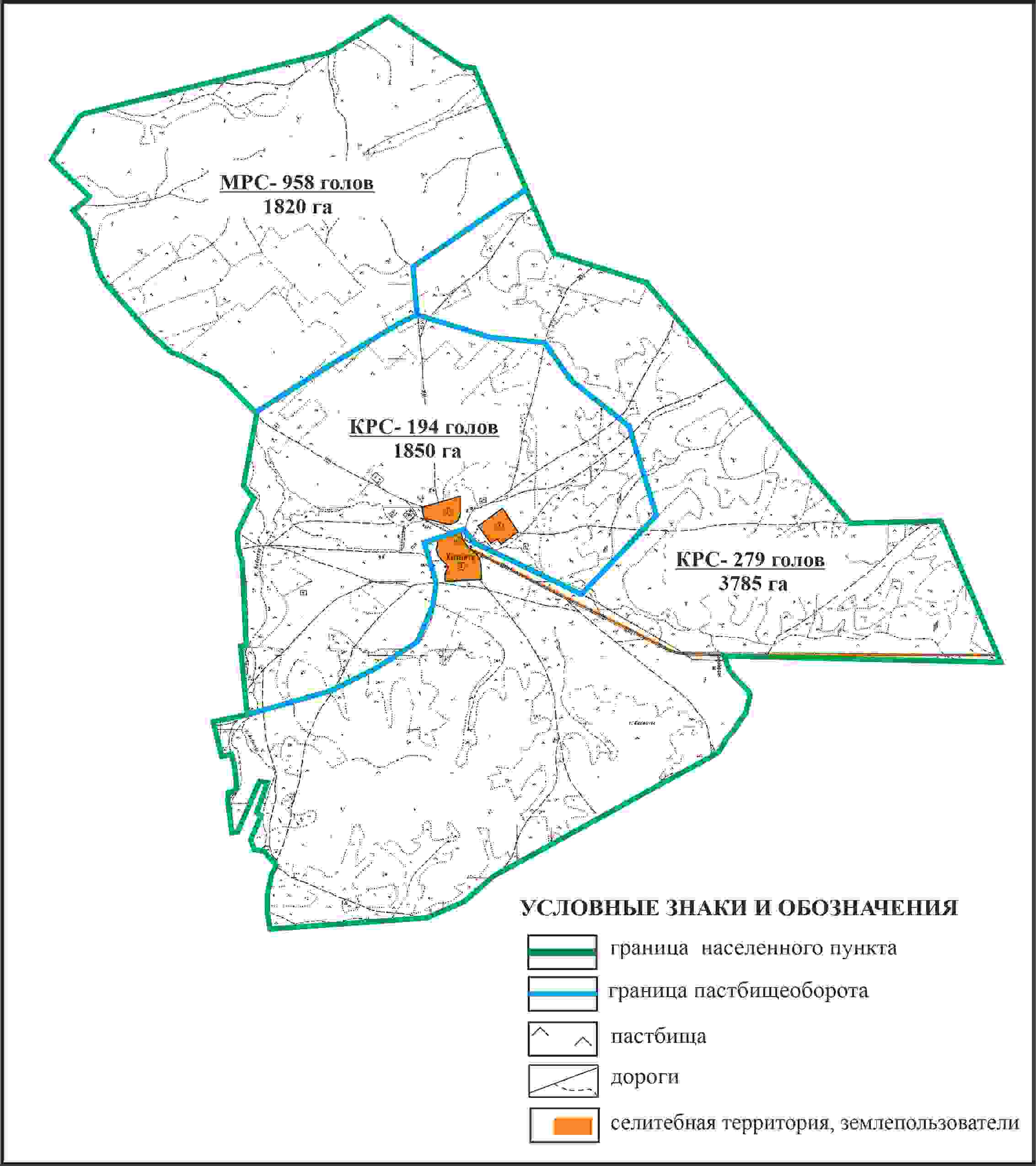  Схема перераспределения пастбищ для размещения поголовья сельскохозяйственных животных в границах села Кызылту Бесобинского сельского округа Каркаралинского района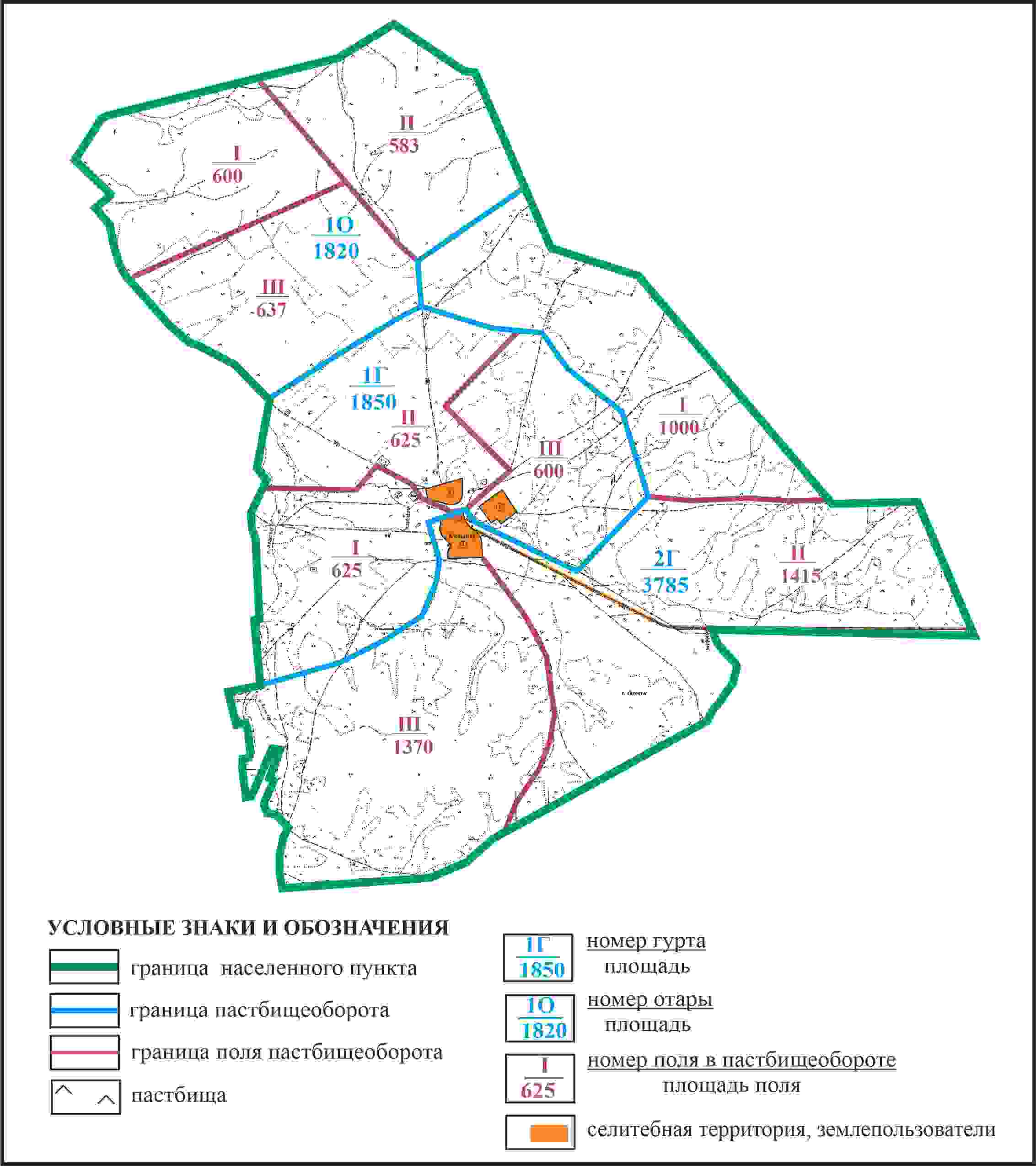  Схема доступа пастбищепользователей к водоисточникам в границах села Кызылту Бесобинского сельского округа Каркаралинского района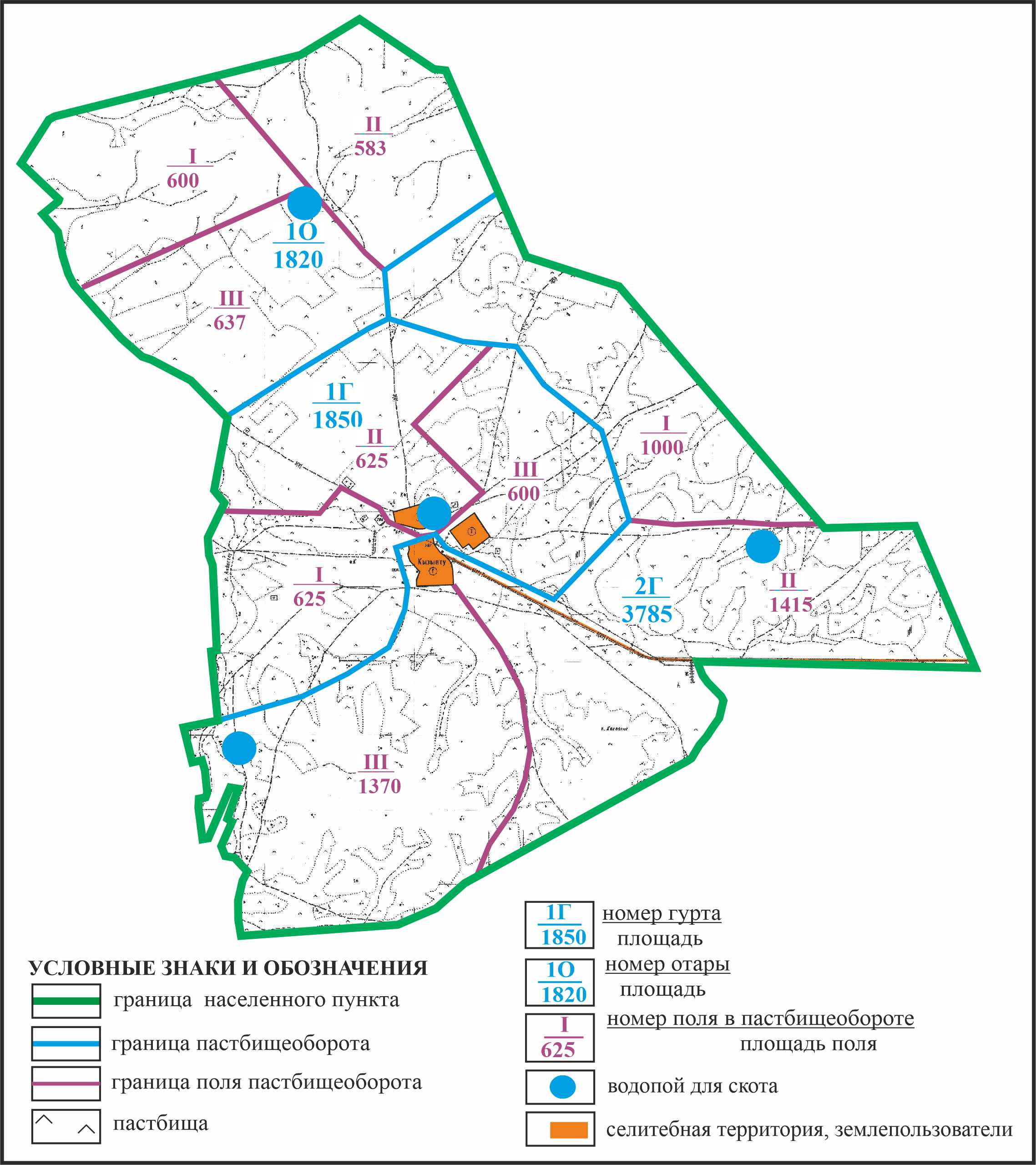  Схема перераспределения пастбищ для размещения поголовья сельскохозяйственных животных села Кызылту в границах чересполосного земельного участка площадью 1956 га Бесобинского сельского округа Каркаралинского района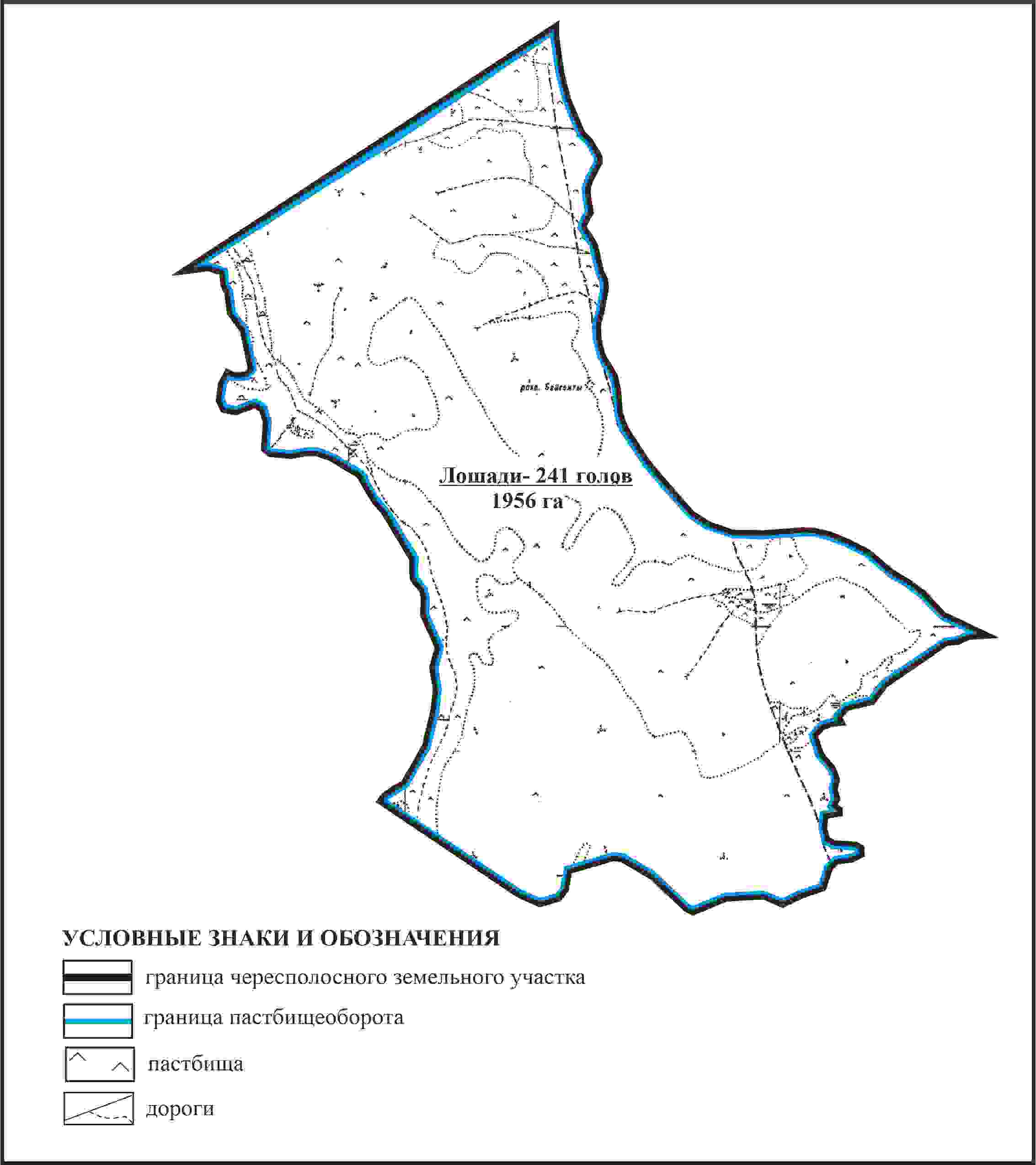  Схема внешних и внутренних границ и площадей пастбищ, объектов пастбищной инфраструктуры в границах чересполосного земельного участка площадью 1956 га села Кызылту Бесобинского сельского округа Каркаралинского района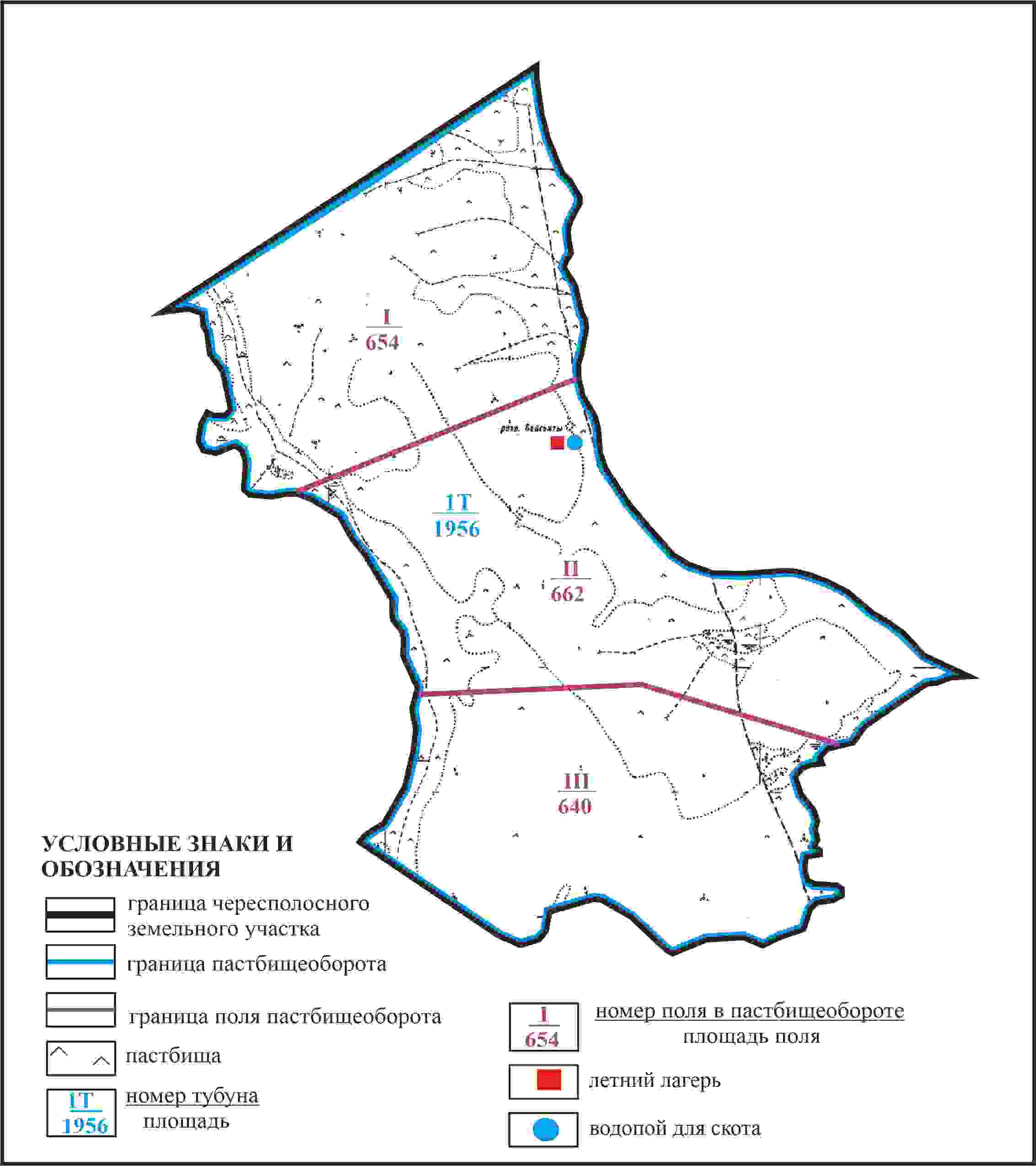  Схема доступа пастбищепользователей села Кызылту к водоисточникам в границах чересполосного земельного участка площадью 1956 га Бесобинского сельского округа Каркаралинского района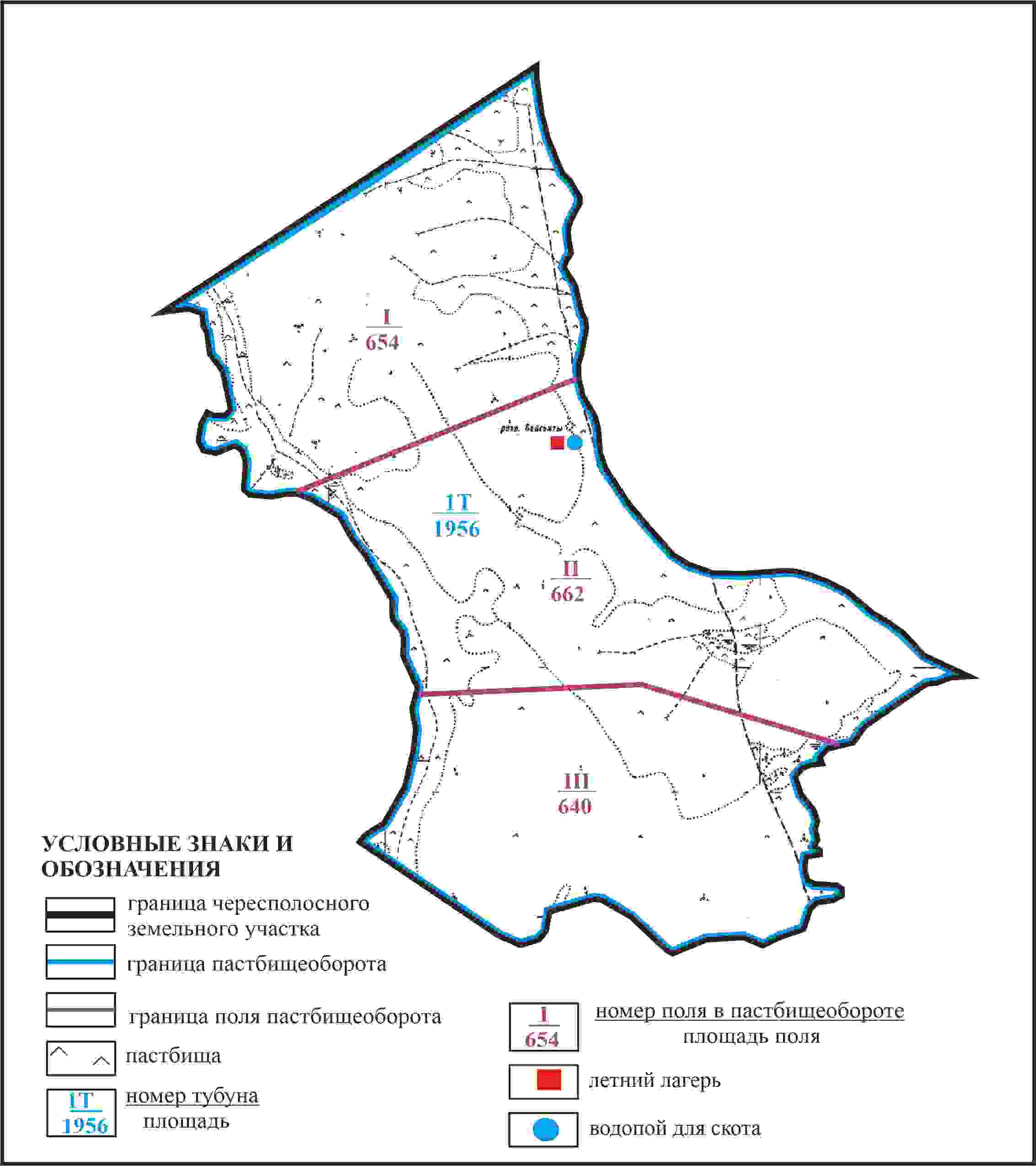  Схема перераспределения пастбищ для размещения поголовья сельскохозяйственных животных села Кызылту в границах отгонных земельных участков площадью 752 га и 882 га Бесобинского сельского округа Каркаралинского района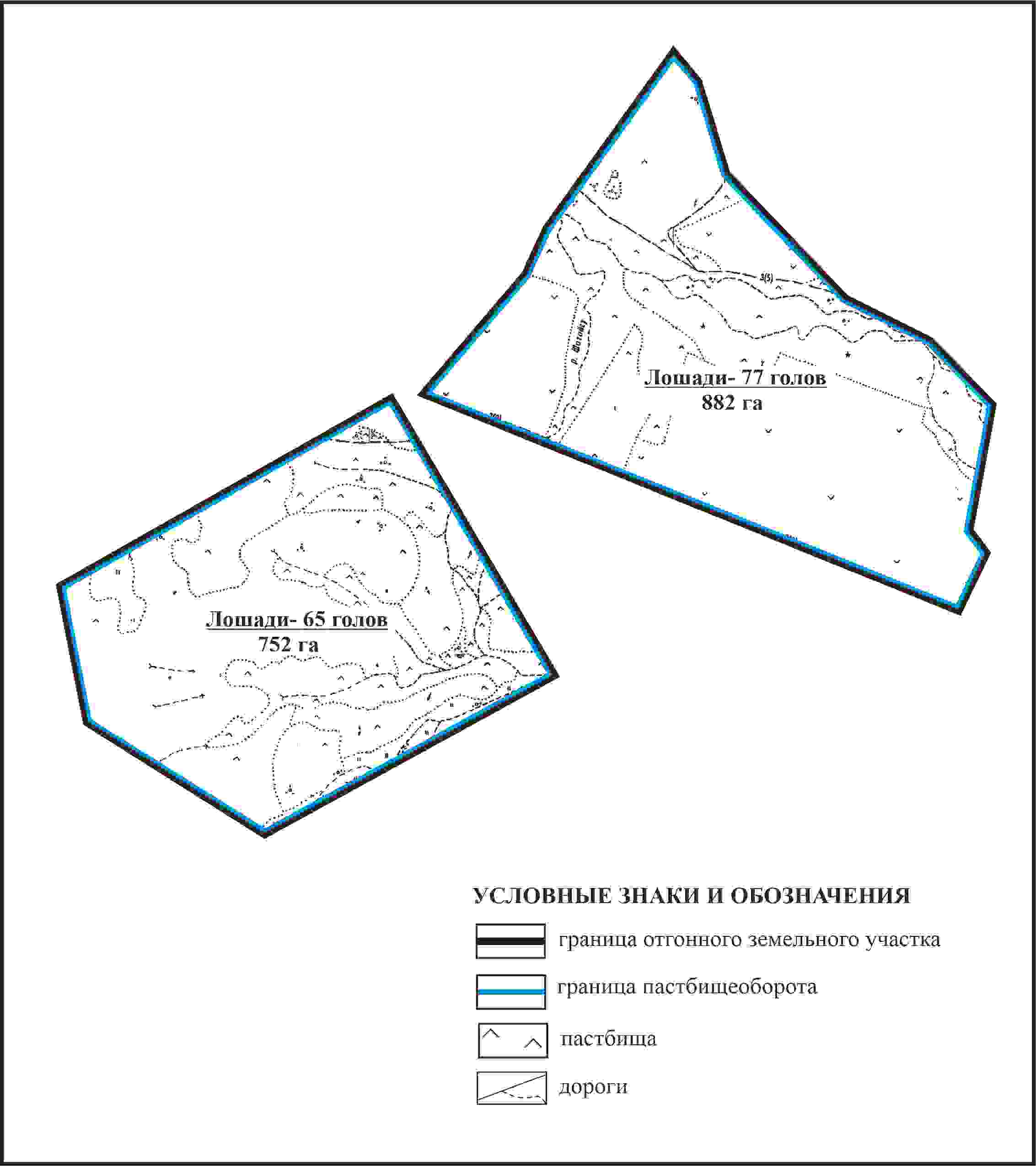  Схема внешних и внутренних границ и площадей пастбищ, объектов пастбищной инфраструктуры в границах отгонных земельных участков площадью 752 га и 882 га села Кызылту Бесобинского сельского округа Каркаралинского района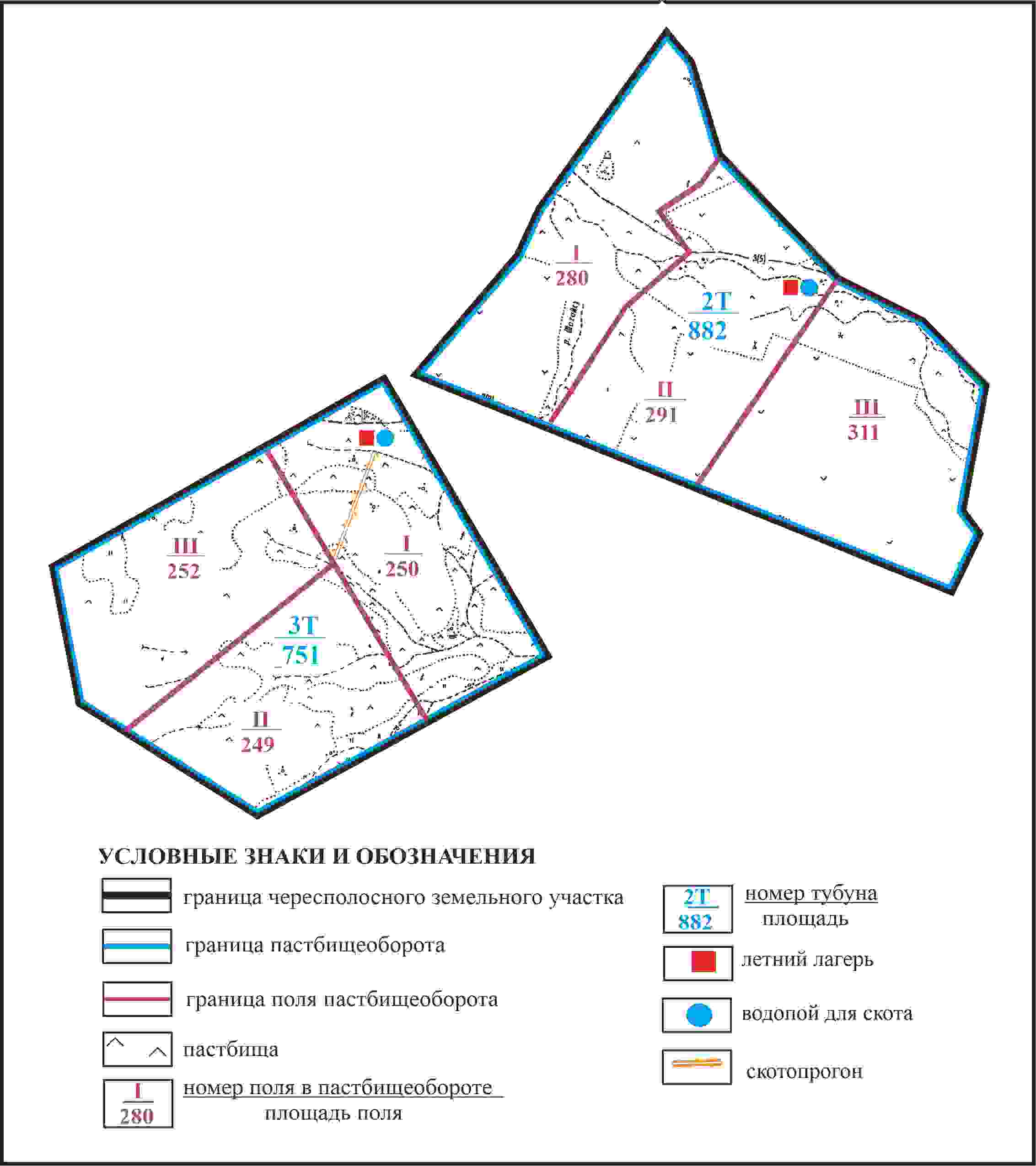  Схема доступа пастбищепользователей села Кызылту к водоисточникам в границах отгонных земельных участков площадью 752 га и 882 га Бесобинского сельского округа Каркаралинского района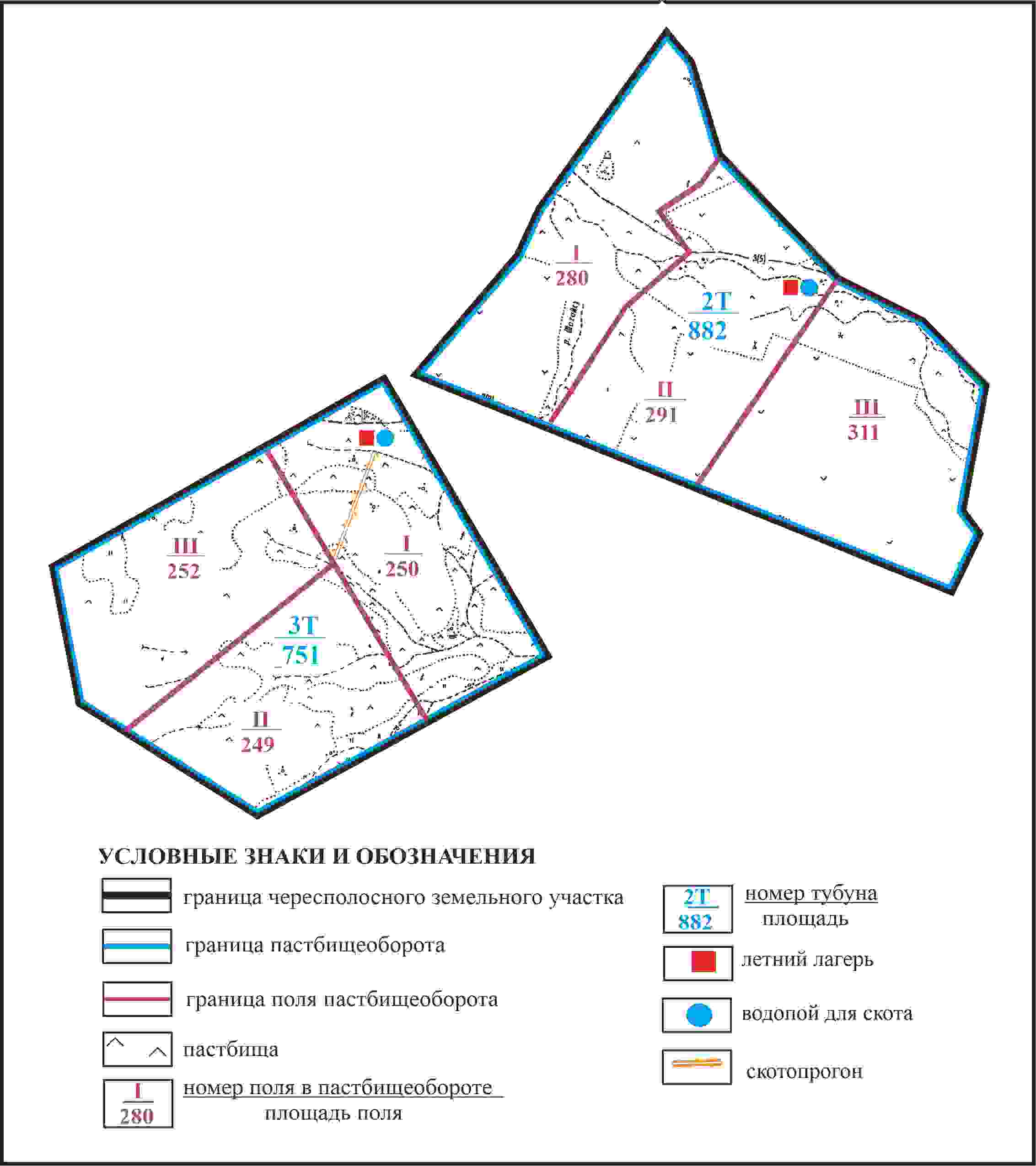  Схема расположения пастбищ собственников земельных участков и землепользователей на территории села Жанатоган Жанатоганского сельского округа Каркаралинского района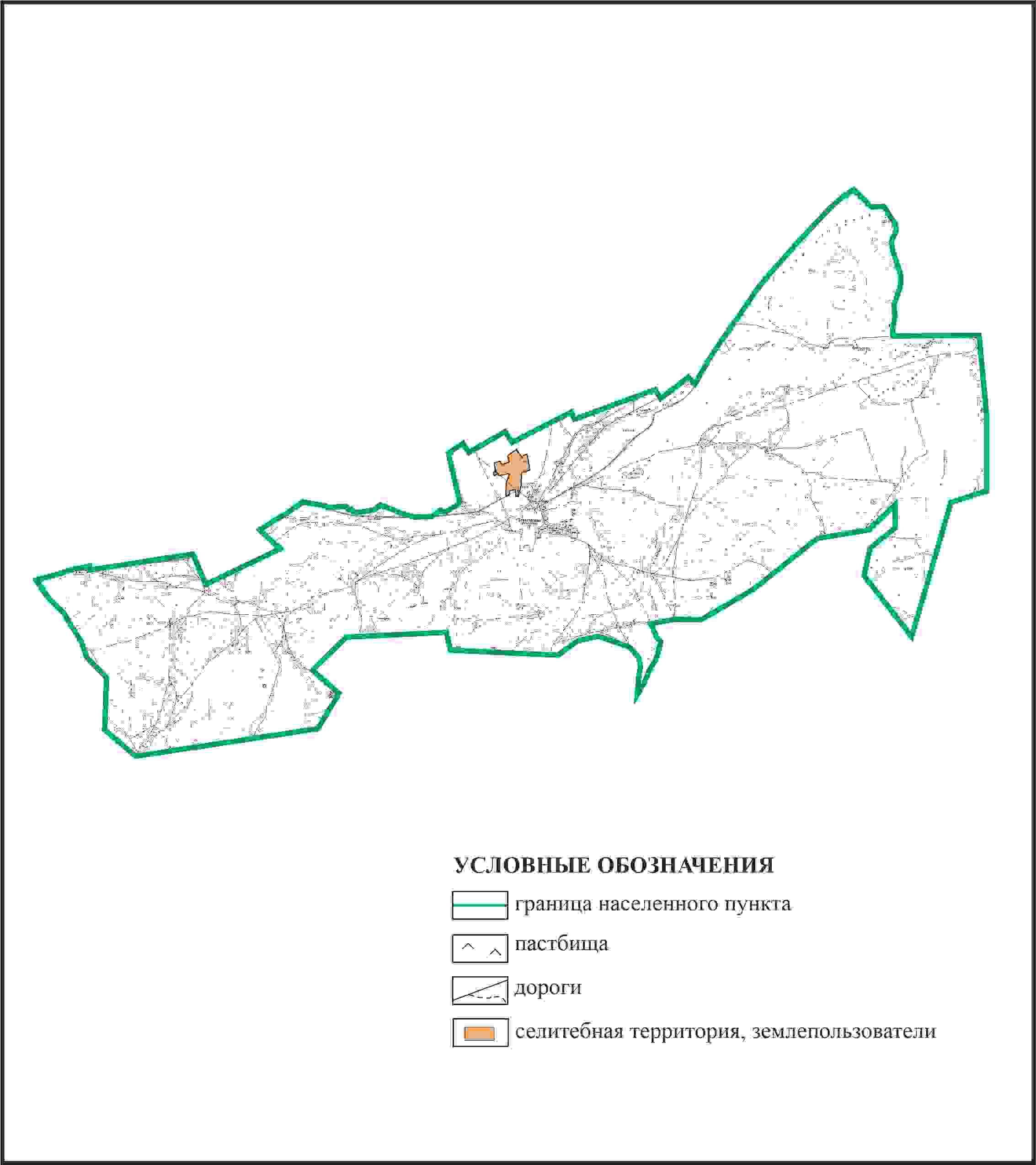  Схема перераспределения пастбищ для размещения поголовья сельскохозяйственных животных в границах села Жанатоган Жанатоганского сельского округа Каркаралинского района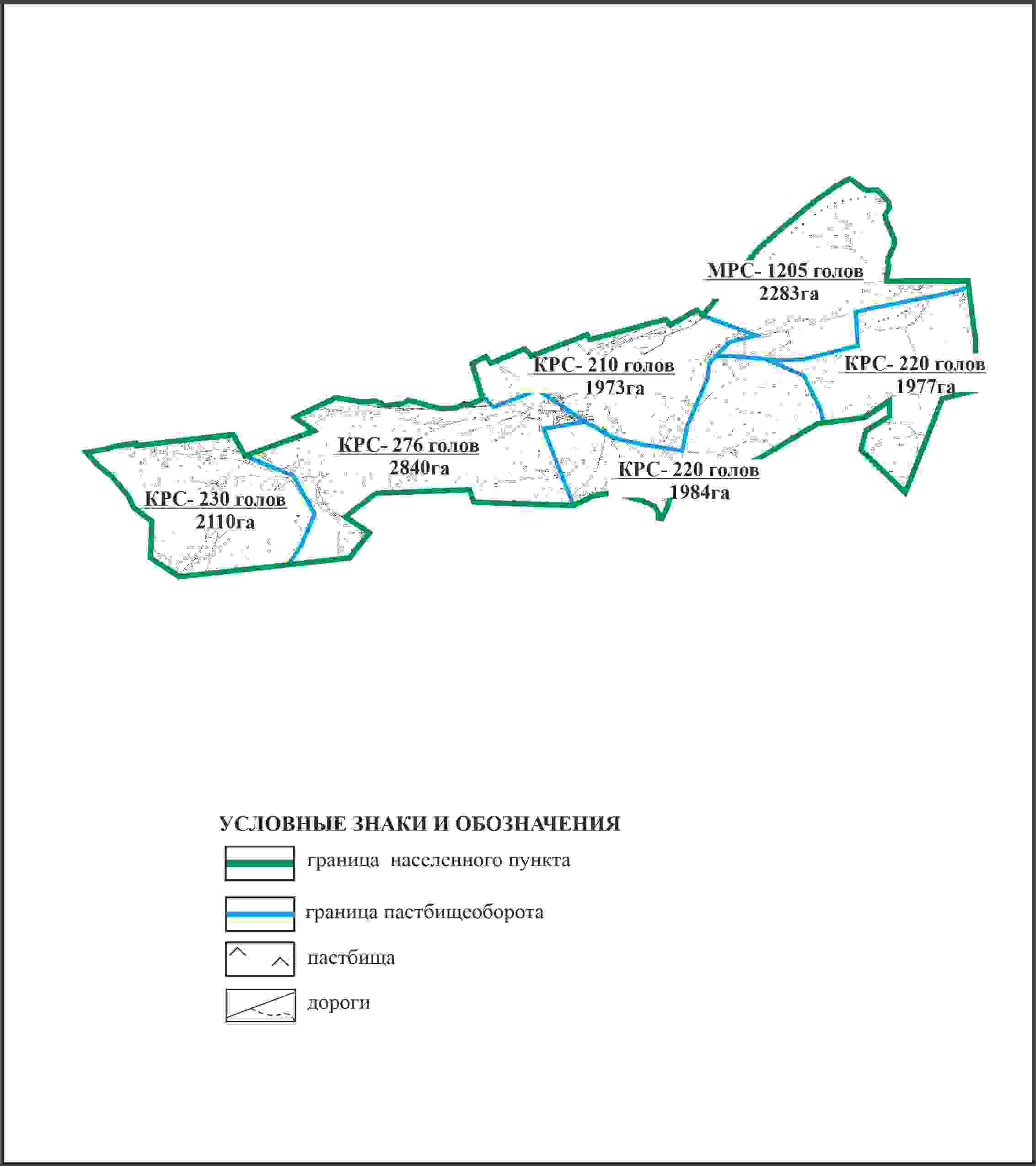  Схема внешних и внутренних границ и площадей пастбищ, объектов пастбищной инфраструктуры в границах села Жанатоган Жанатоганского сельского округа Каркаралинского района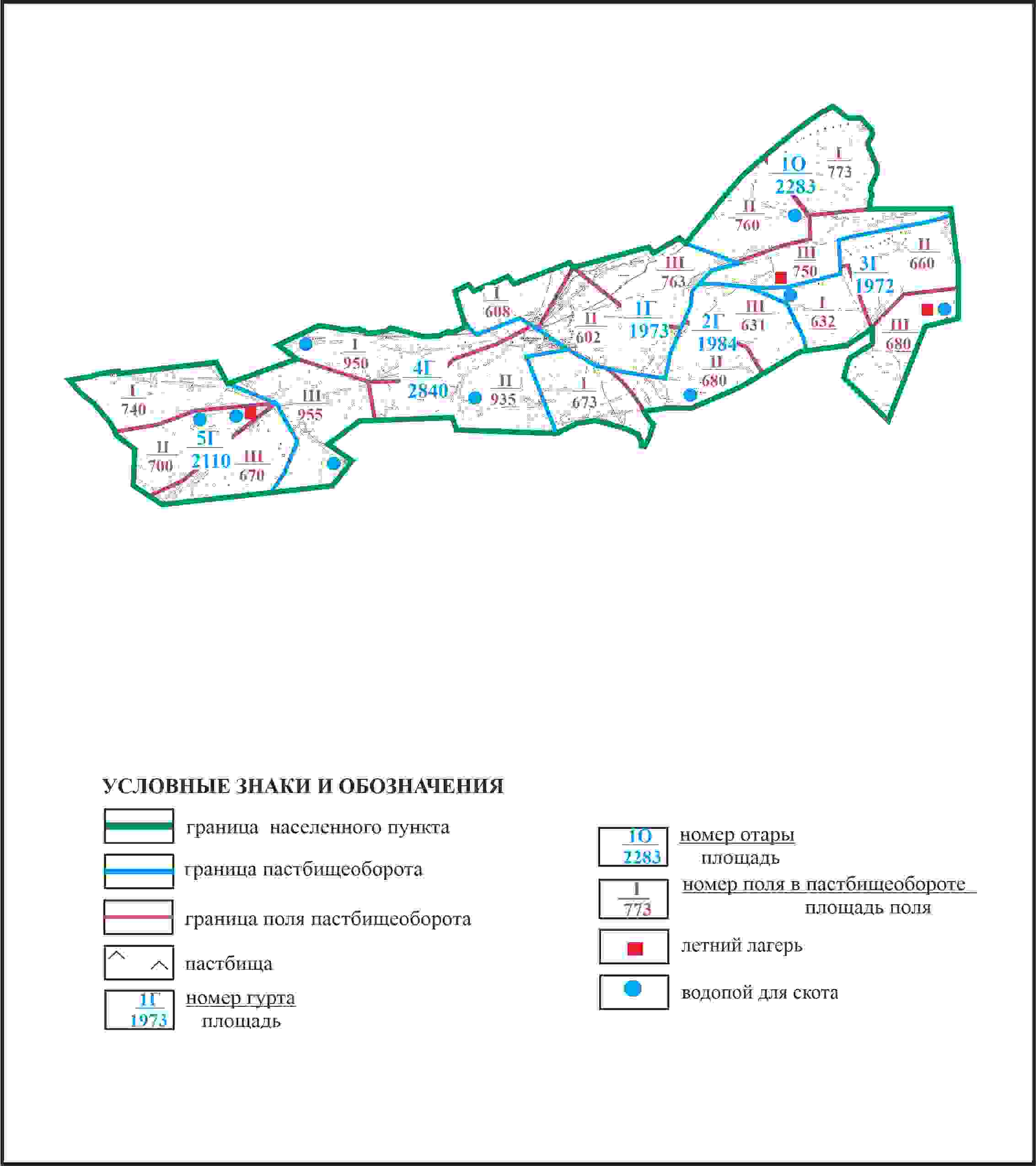  Схема доступа пастбищепользователей к водоисточникам в границах села Жанатоган Жанатоганского сельского округа Каркаралинского района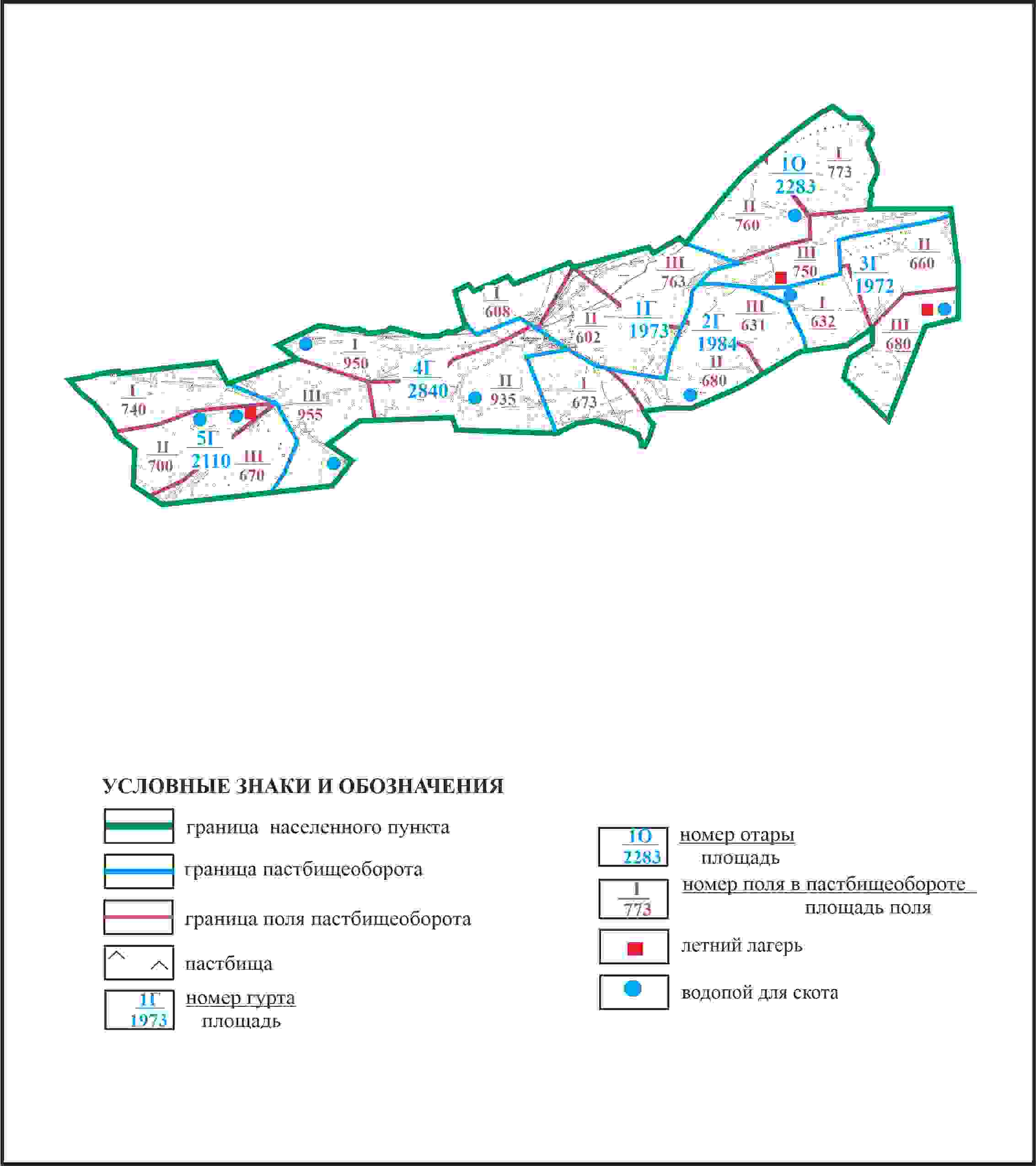  Схема перераспределения пастбищ для размещения поголовья сельскохозяйственных животных села Жанатоган в границах отгонного земельного участка Жанатоганского сельского округа Каркаралинского района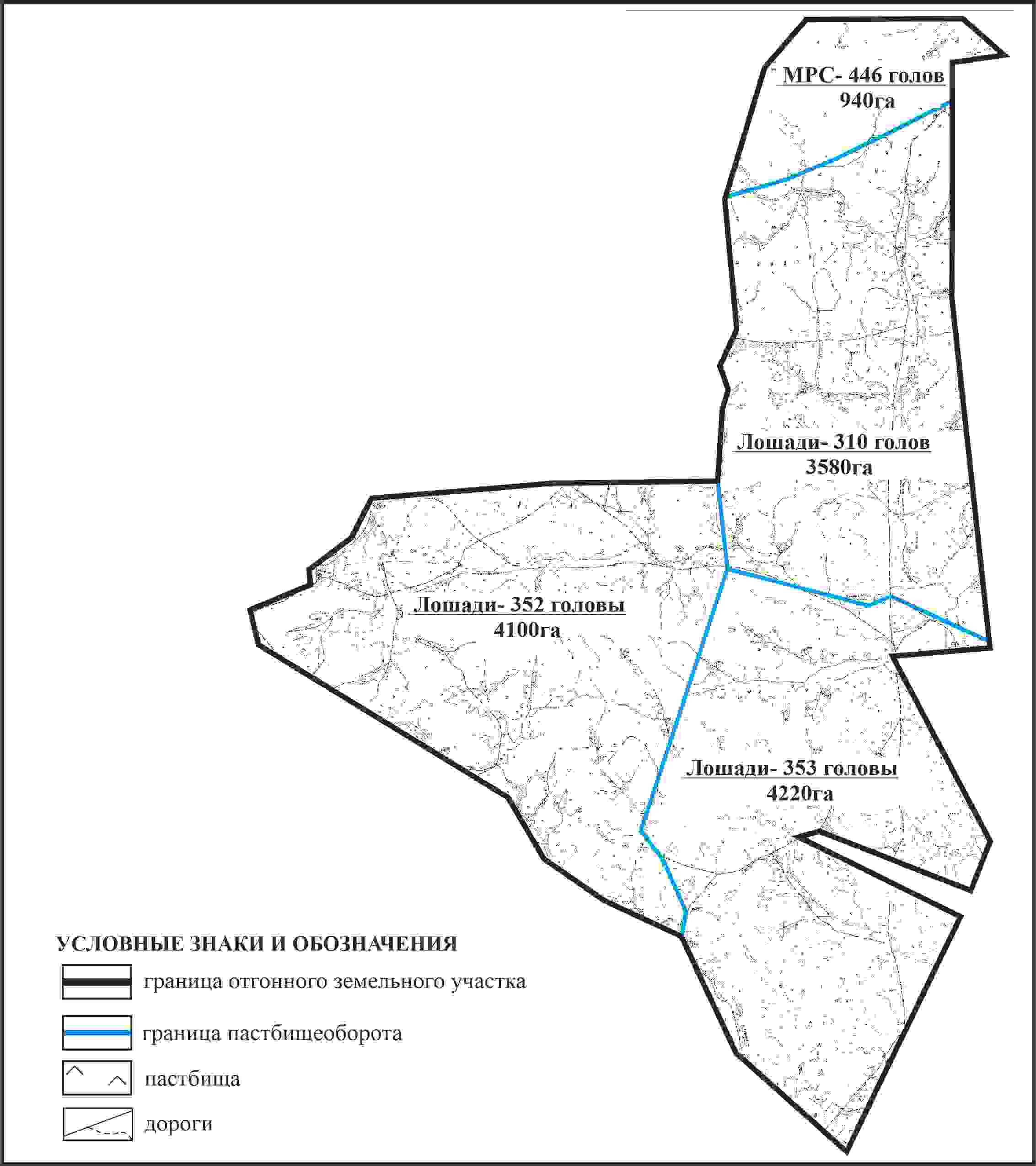  Схема внешних и внутренних границ и площадей пастбищ, объектов пастбищной инфраструктуры в границах отгонного земельного участка села Жанатоган Жанатоганского сельского округа Каркаралинского района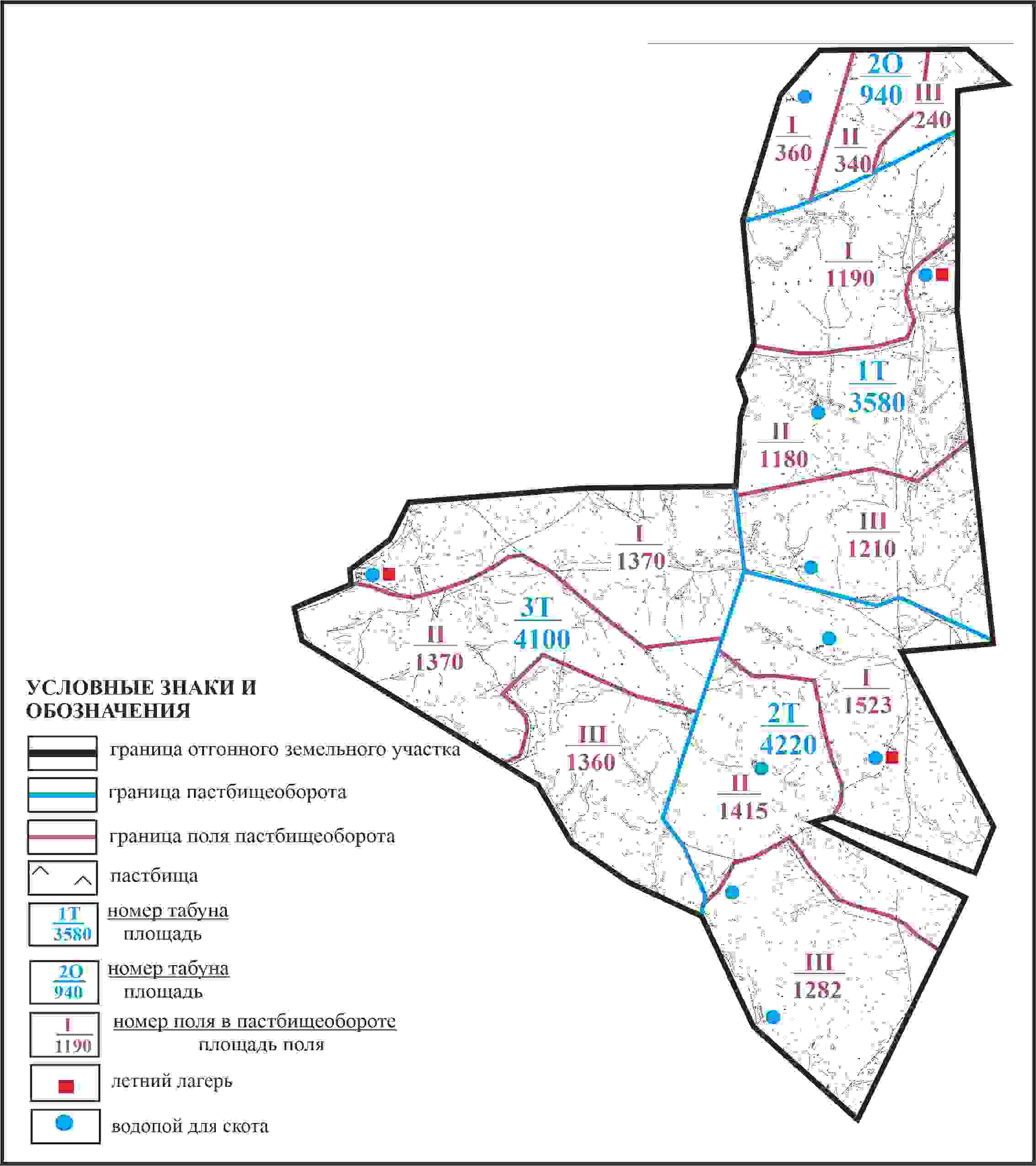  Схема доступа пастбищепользователей села Жанатоган к водоисточникам в границах отгонного земельного участка Жанатоганского сельского округа Каркаралинского района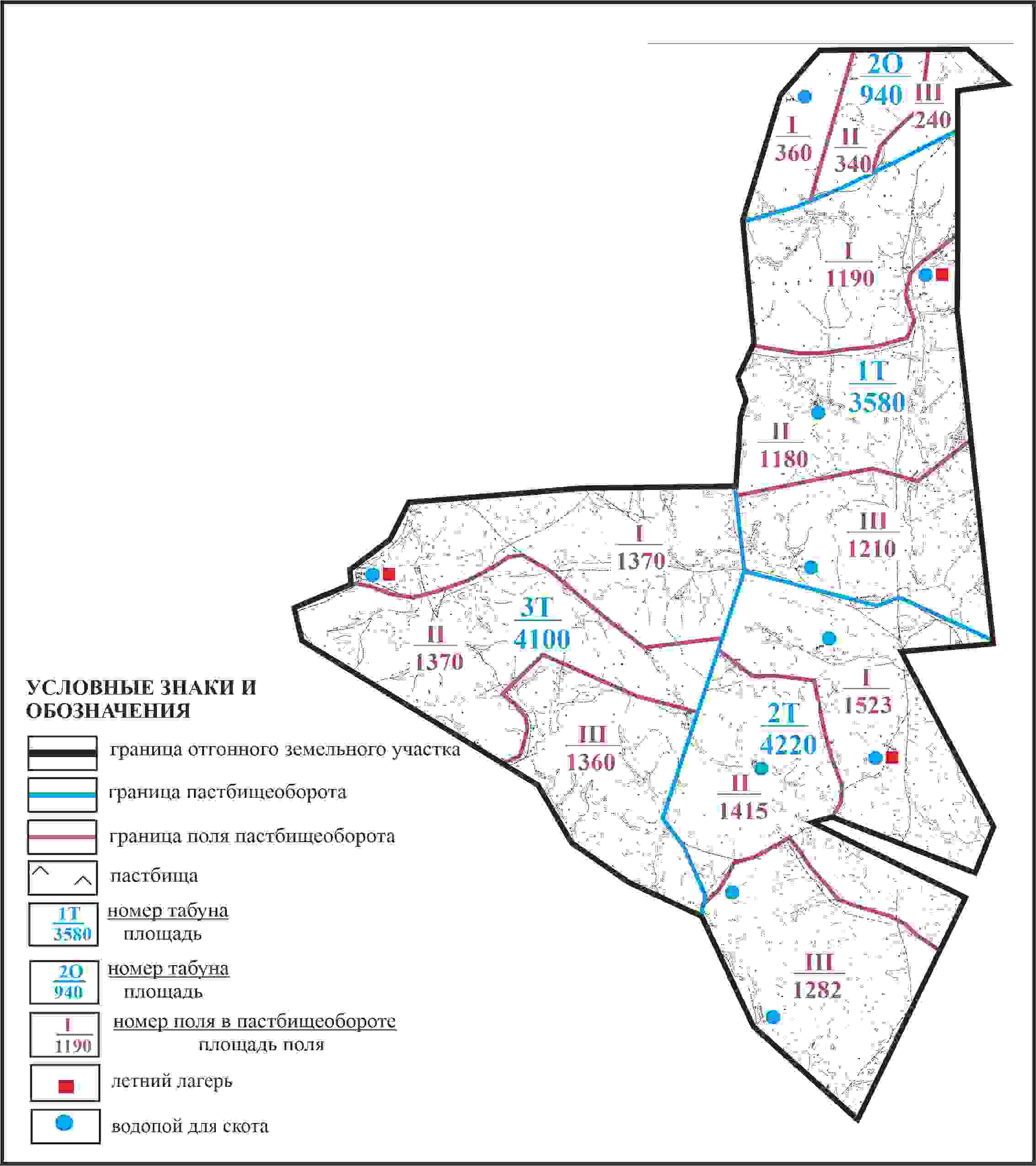  Схема расположения пастбищ собственников земельных участков и землепользователей на территории села Ежебай Жанатоганского сельского округа Каркаралинского района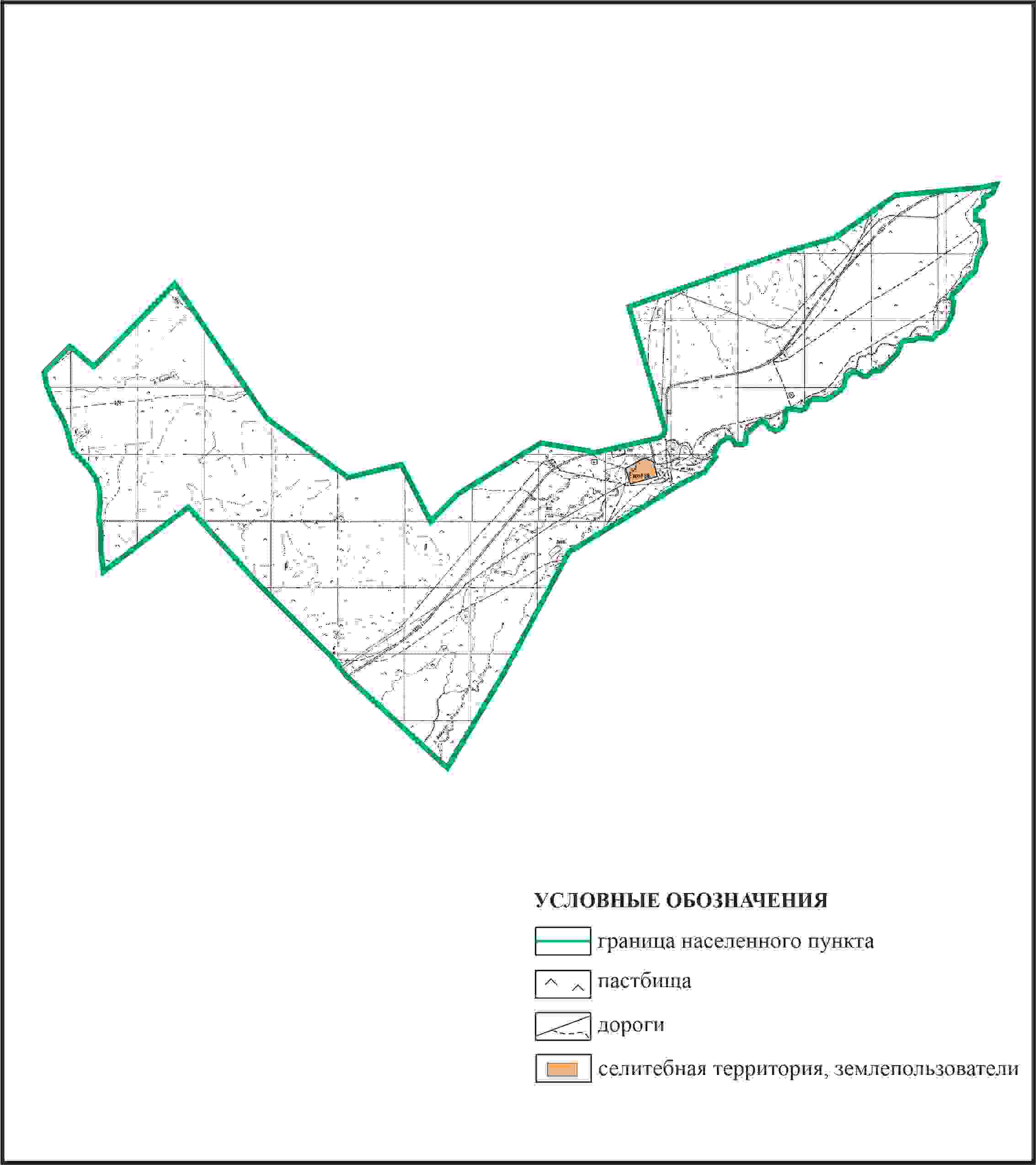  Схема перераспределения пастбищ для размещения поголовья сельскохозяйственных животных в границах села Ежебай Жанатоганского сельского округа Каркаралинского района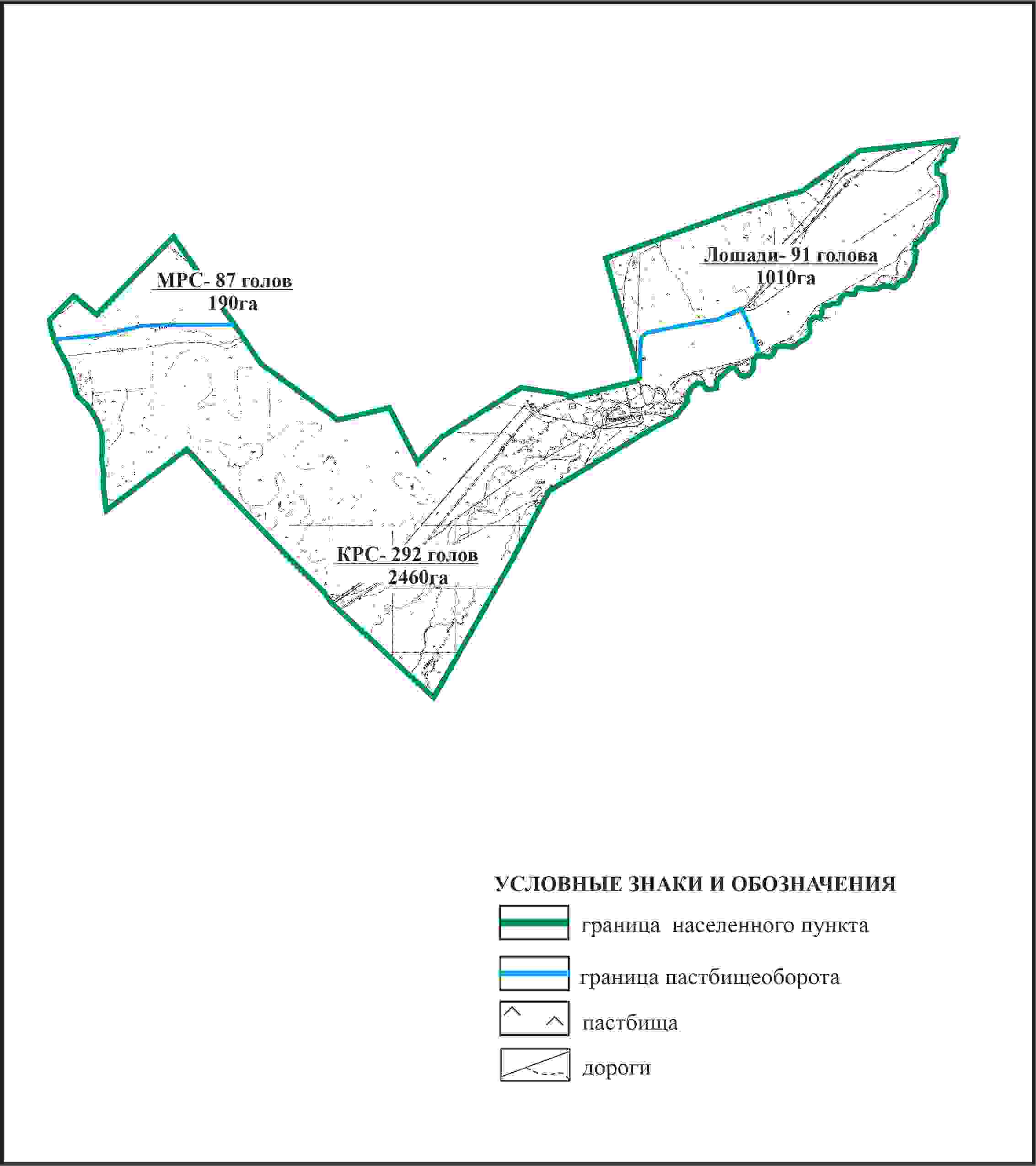  Схема внешних и внутренних границ и площадей пастбищ, объектов пастбищной инфраструктуры в границах села Ежебай Жанатоганского сельского округа Каркаралинского района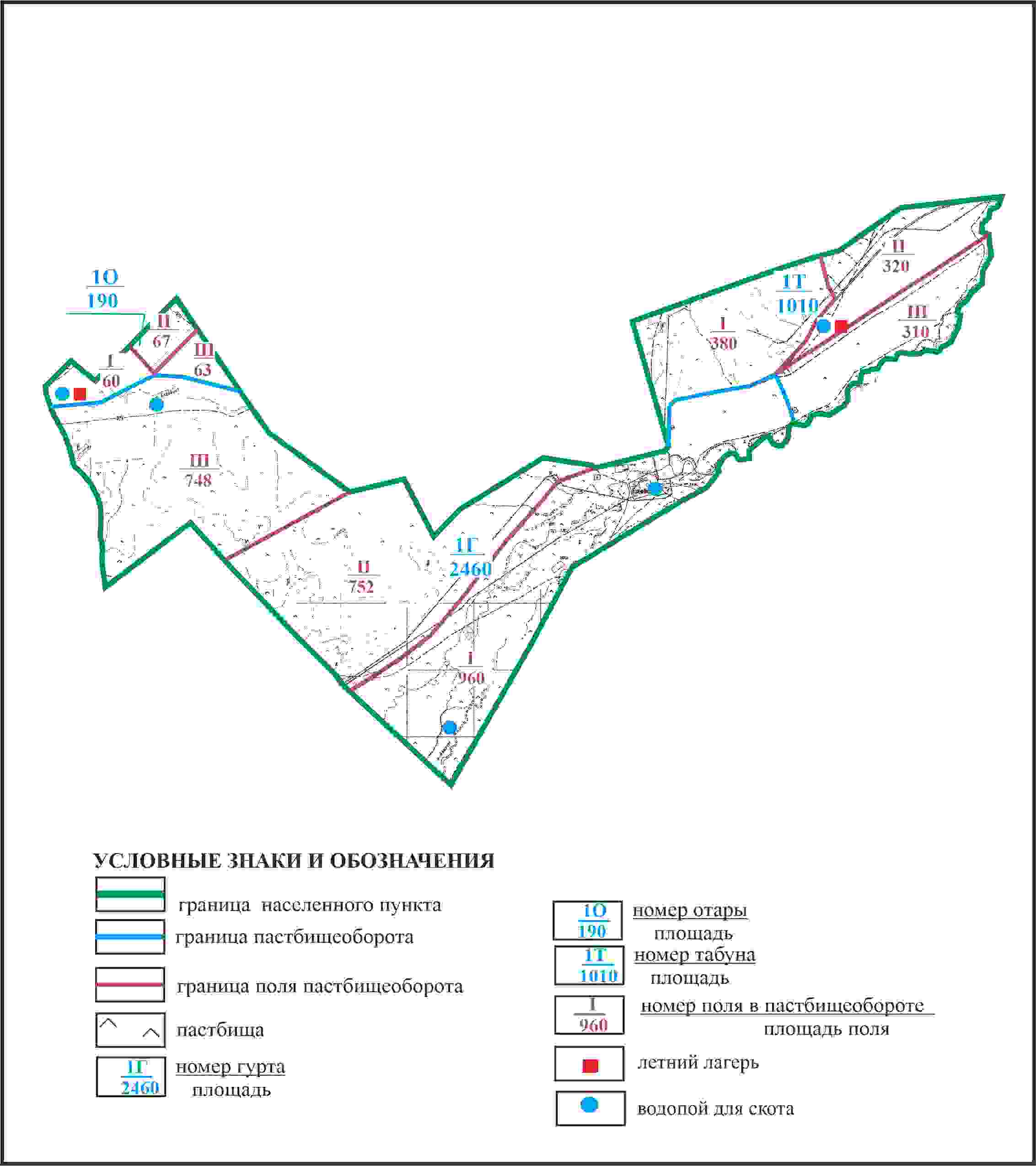  Схема доступа пастбищепользователей к водоисточникам в границах села Ежебай Жанатоганского сельского округа Каркаралинского района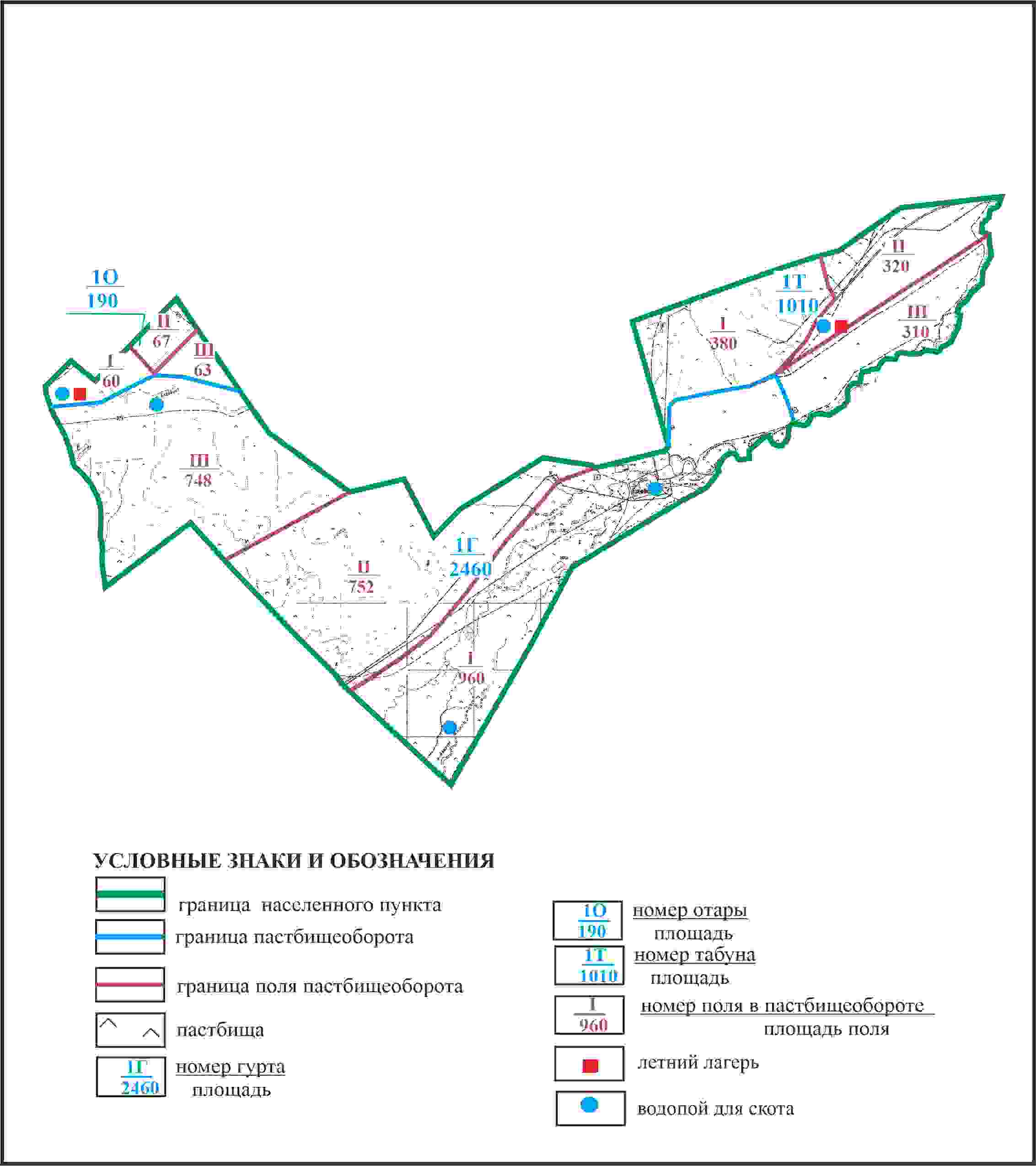  Схема расположения пастбищ собственников земельных участков и землепользователей на территории села Аппаз Кайнарбулакского сельского округа Каркаралинского района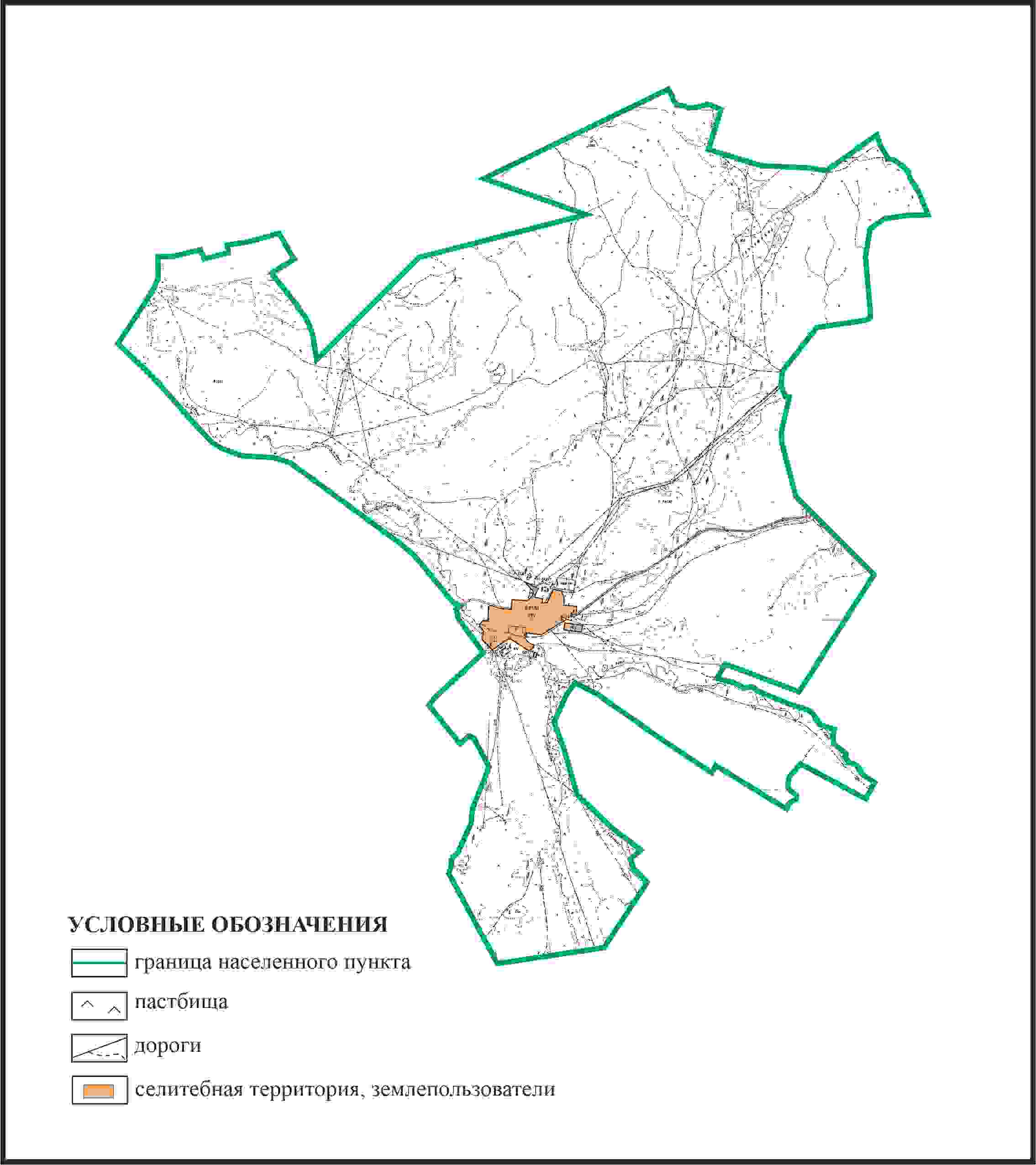  Схема перераспределения пастбищ для размещения поголовья сельскохозяйственных животных в границах села Аппаз Кайнарбулакского сельского округа Каркаралинского района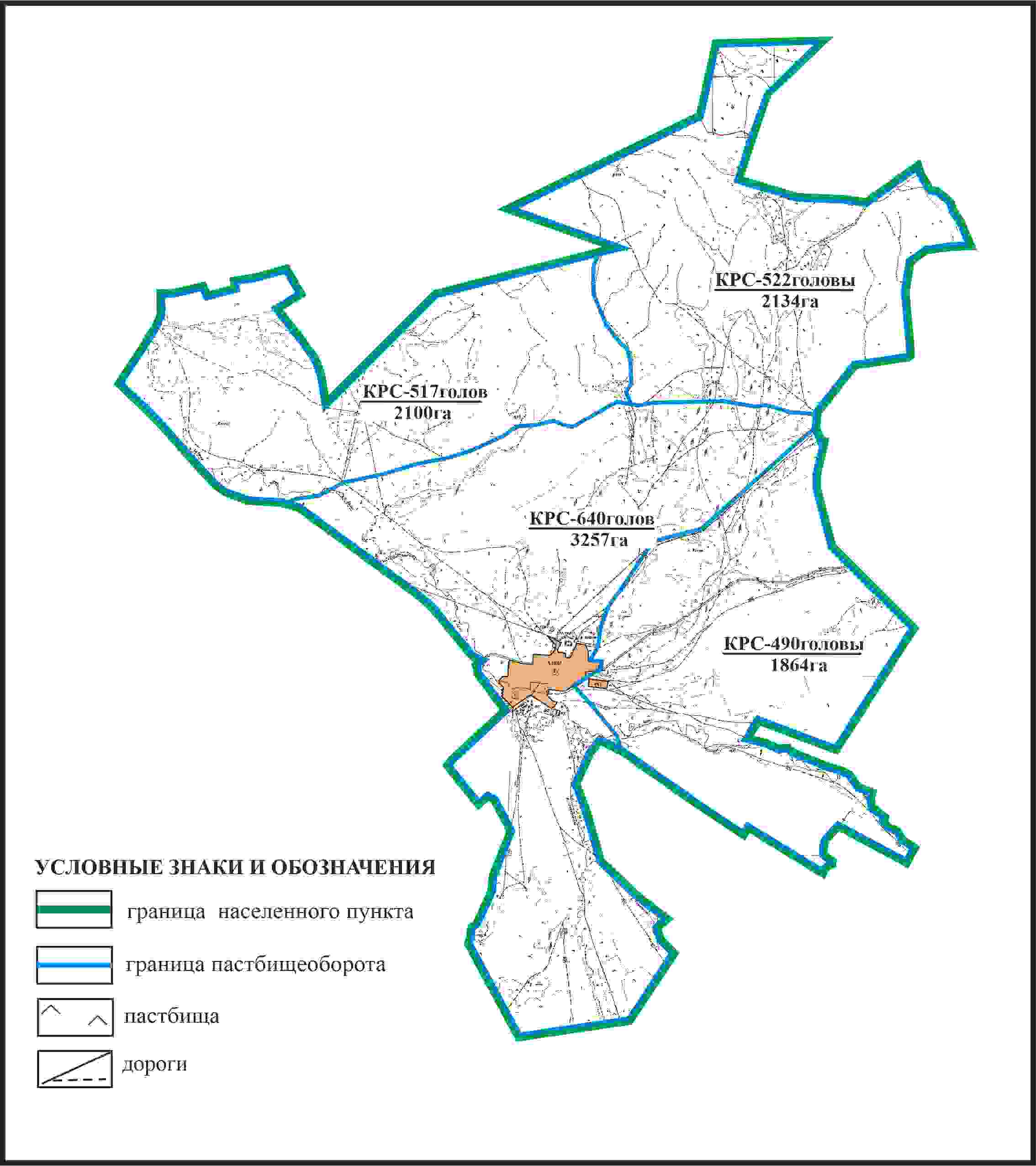  Схема внешних и внутренних границ и площадей пастбищ, объектов пастбищной инфраструктуры в границах села Аппаз Кайнарбулакского сельского округа Каркаралинского района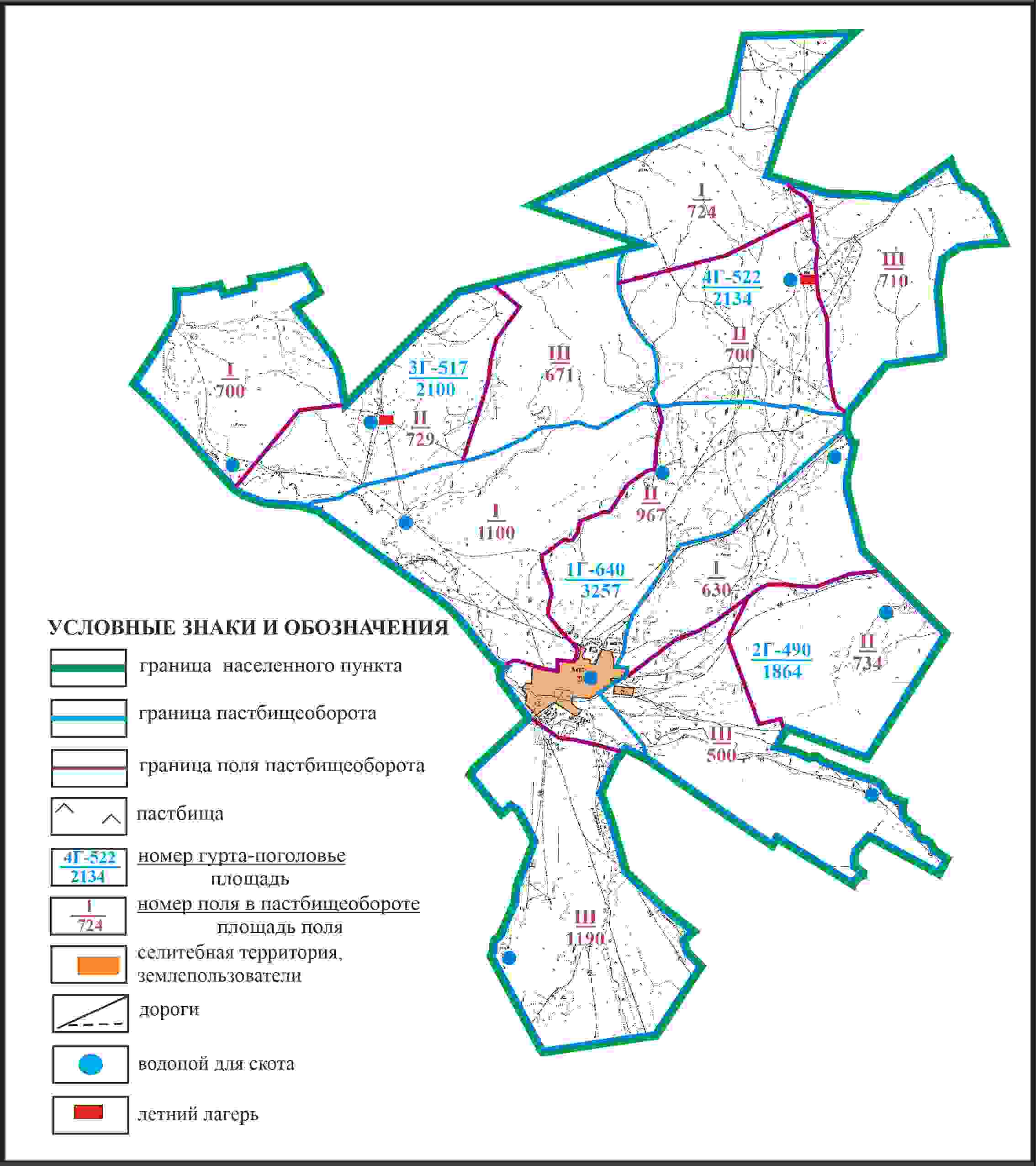  Схема доступа пастбищепользователей к водоисточникам в границах села Аппаз Кайнарбулакского сельского округа Каркаралинского района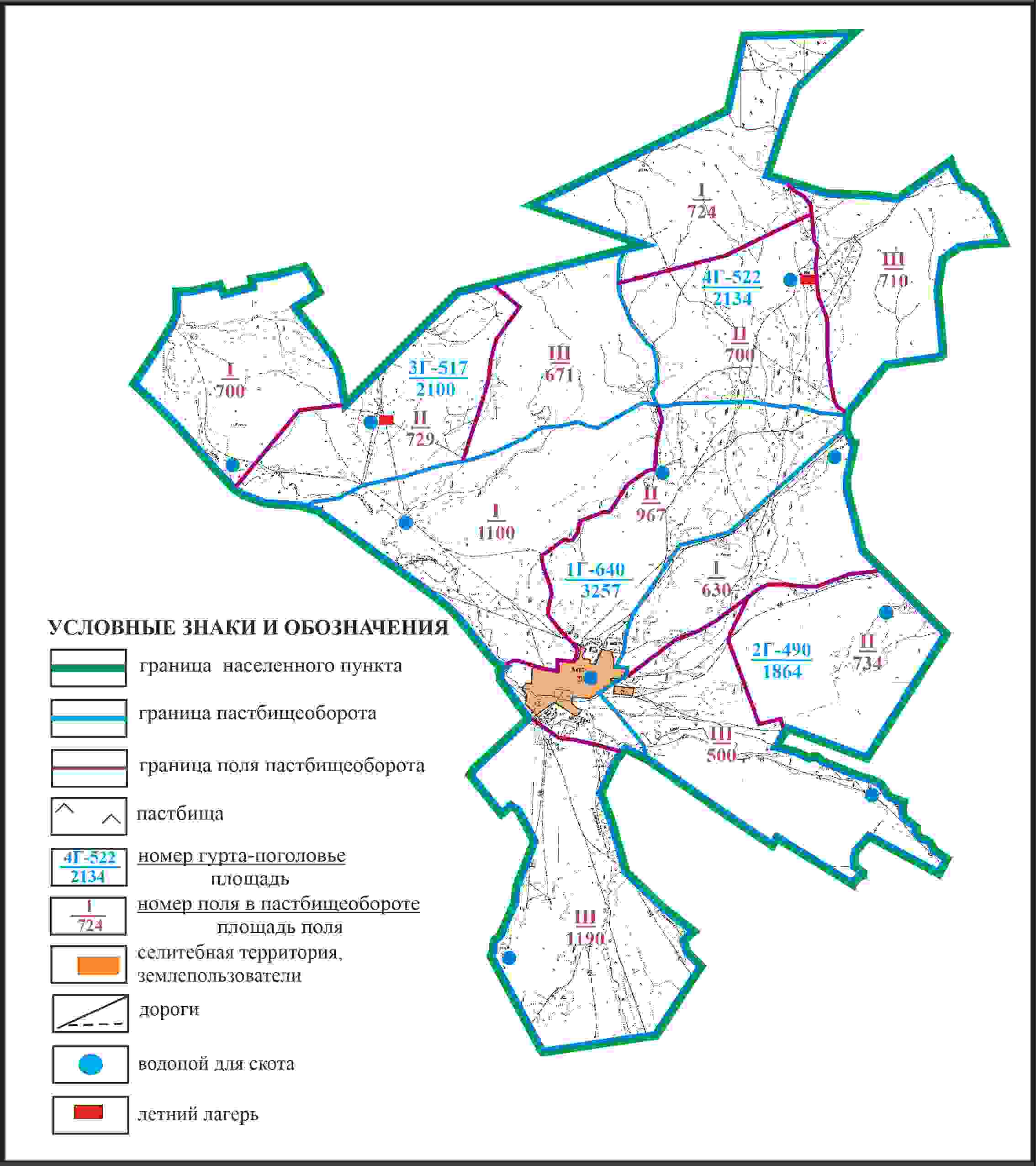  Схема расположения пастбищ собственников земельных участков и землепользователей территории села Аппаз Кайнарбулакского сельского округа Каркаралинского района (чересполосный участок)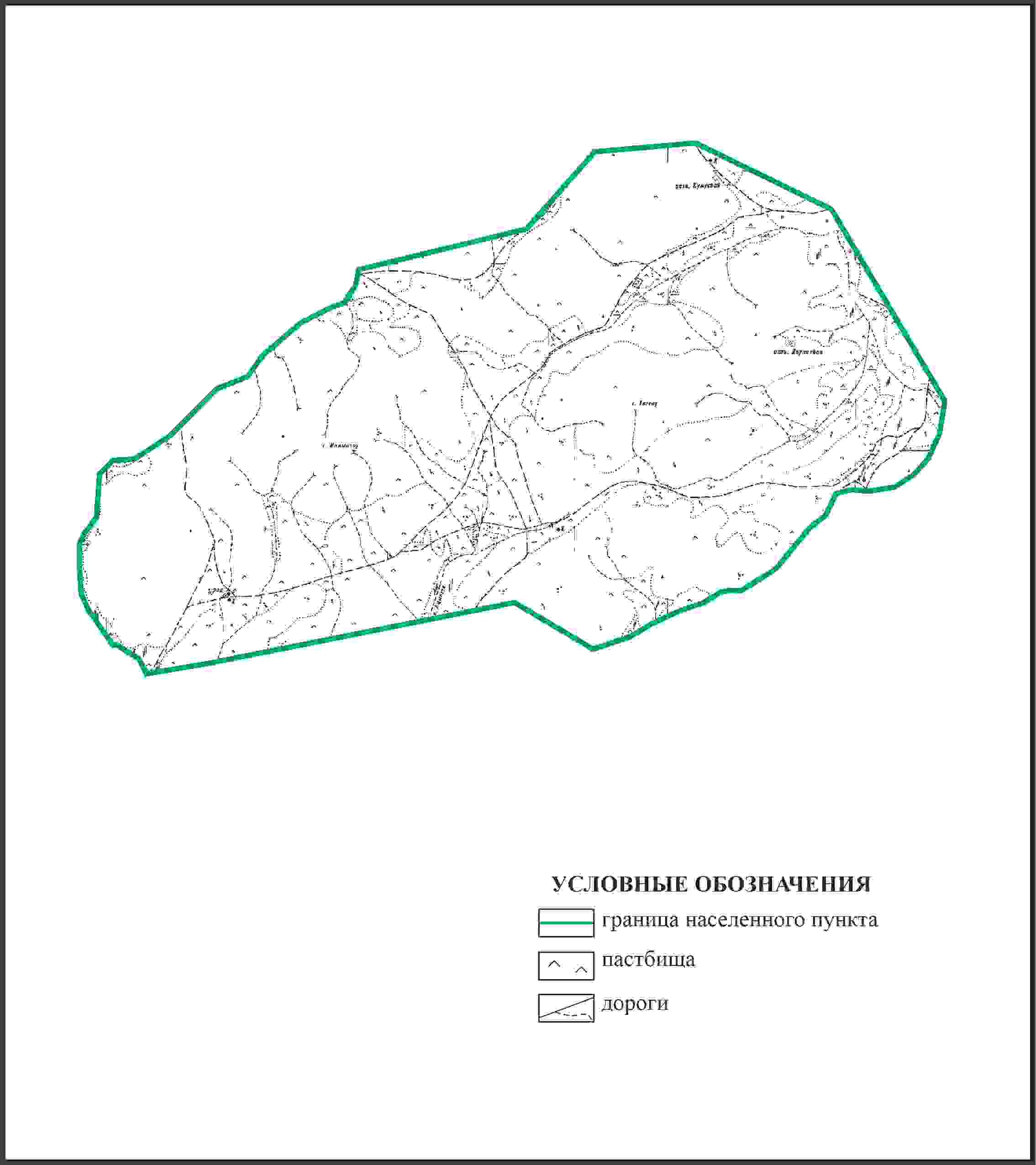  Схема перераспределения пастбищ для размещения поголовья сельскохозяйственных животных в границах села Аппаз Кайнарбулакского сельского округа Каркаралинского района (чересполосный участок)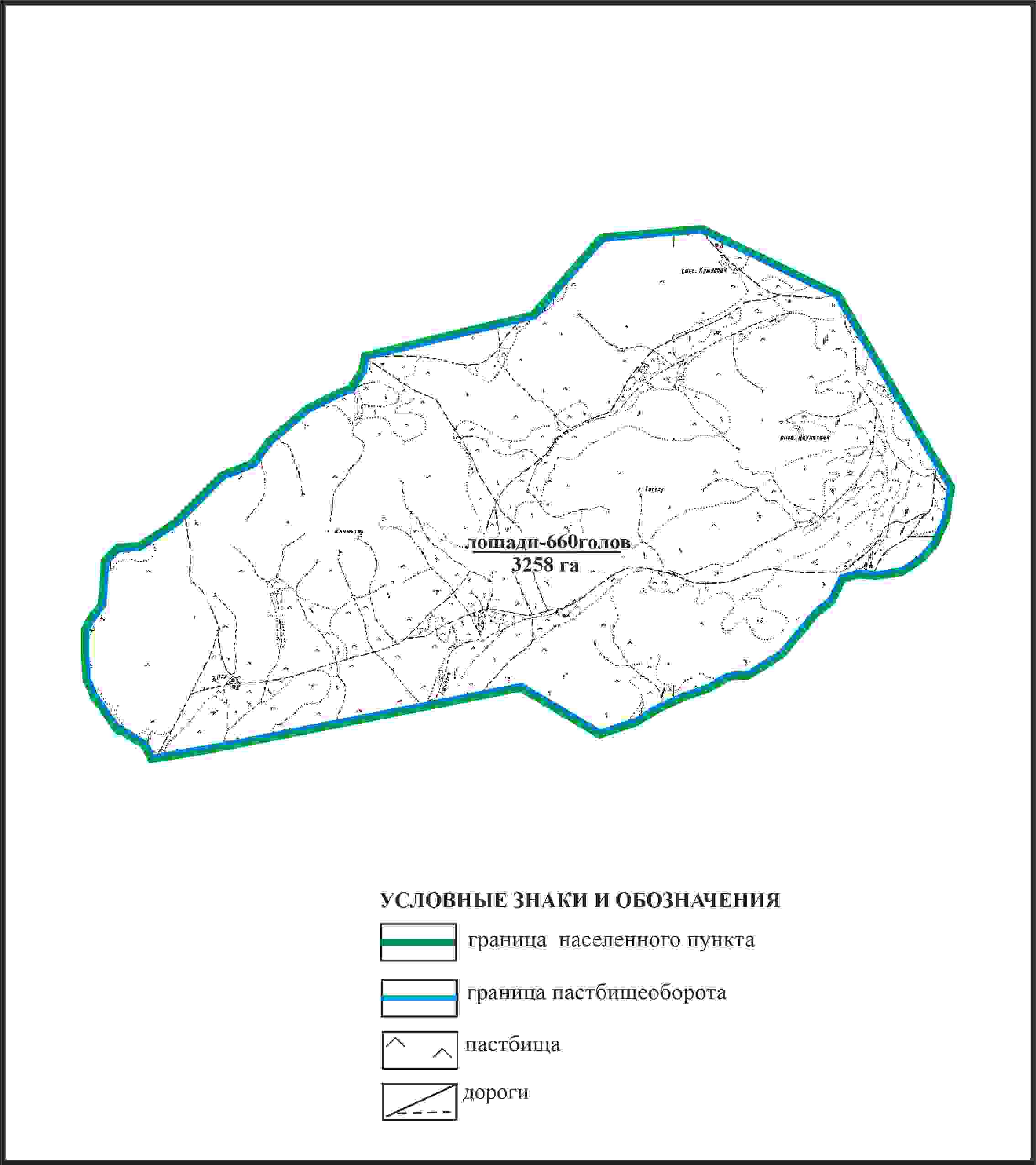  Схема внешних и внутренних границ и площадей пастбищ, объектов пастбищной инфраструктуры в границах села Аппаз Кайнарбулакского сельского округа Каркаралинского района (чересполосный участок)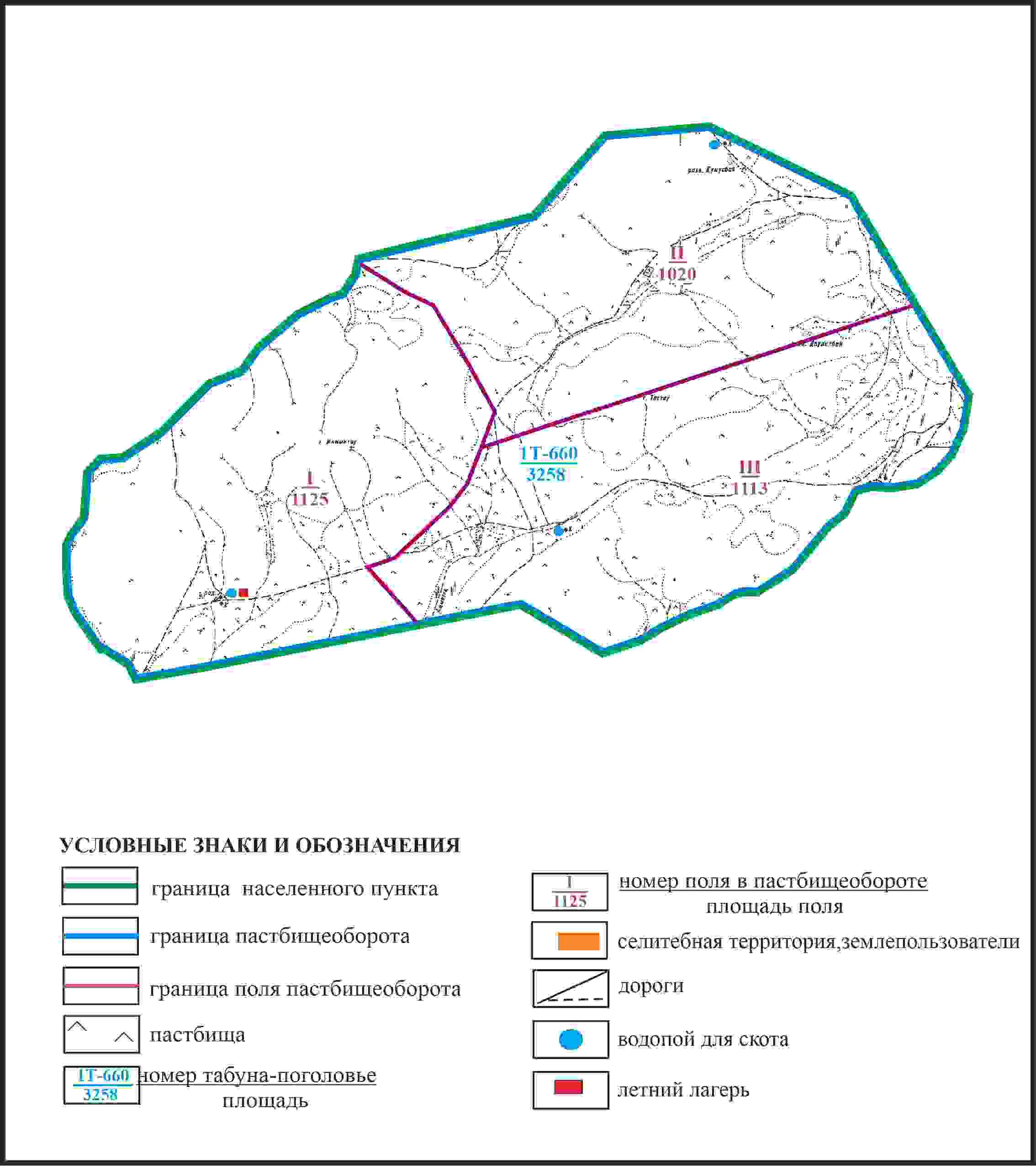  Схема доступа пастбищепользователей к водоисточникам в границах села Аппаз Кайнарбулакского сельского округа Каркаралинского района (чересполосный участок)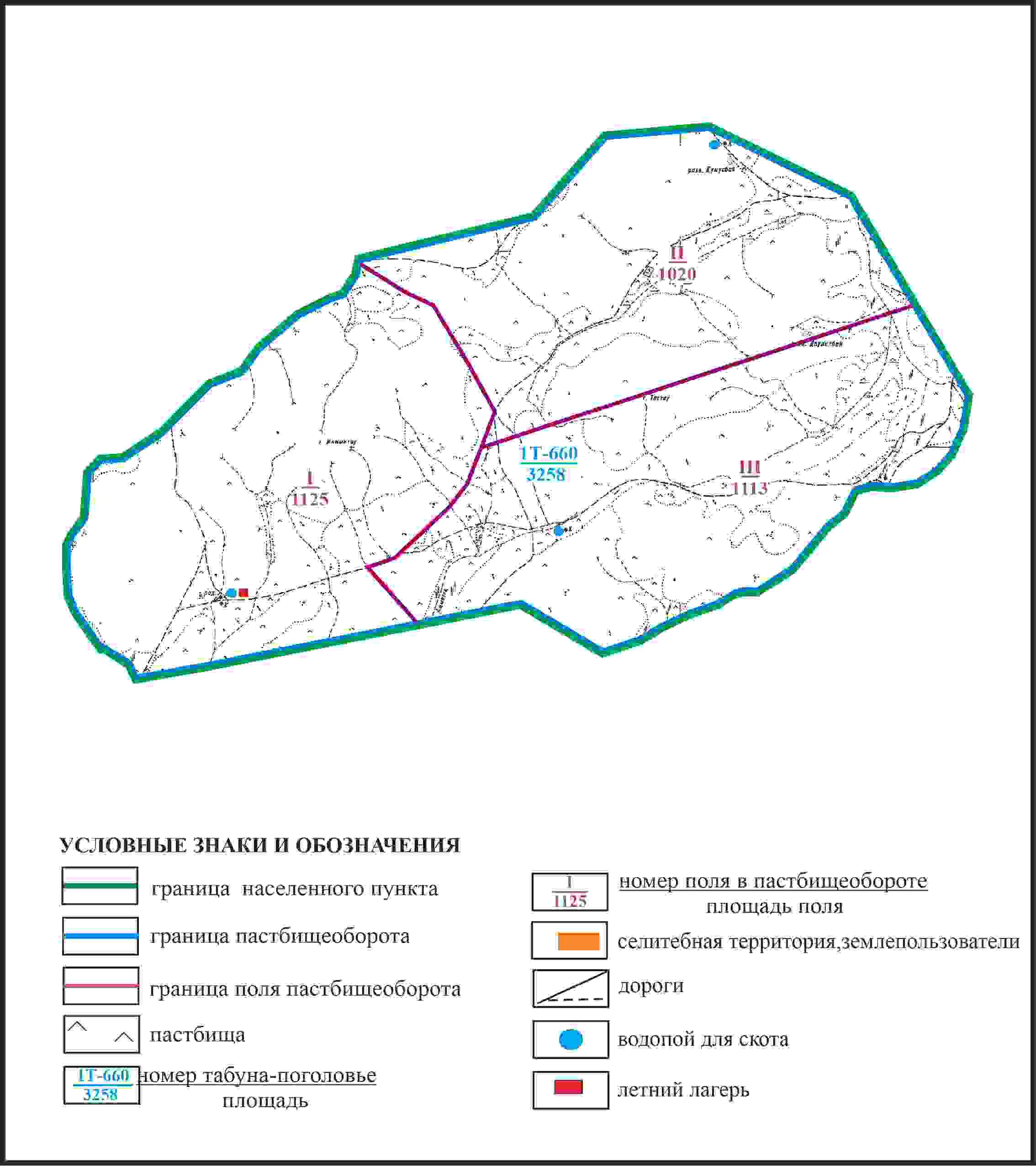  Схема перераспределения пастбищ для размещения поголовья сельскохозяйственных животных села Аппаз в границах отгонного земельного участка Кайнарбулакского сельского округа Каркаралинского района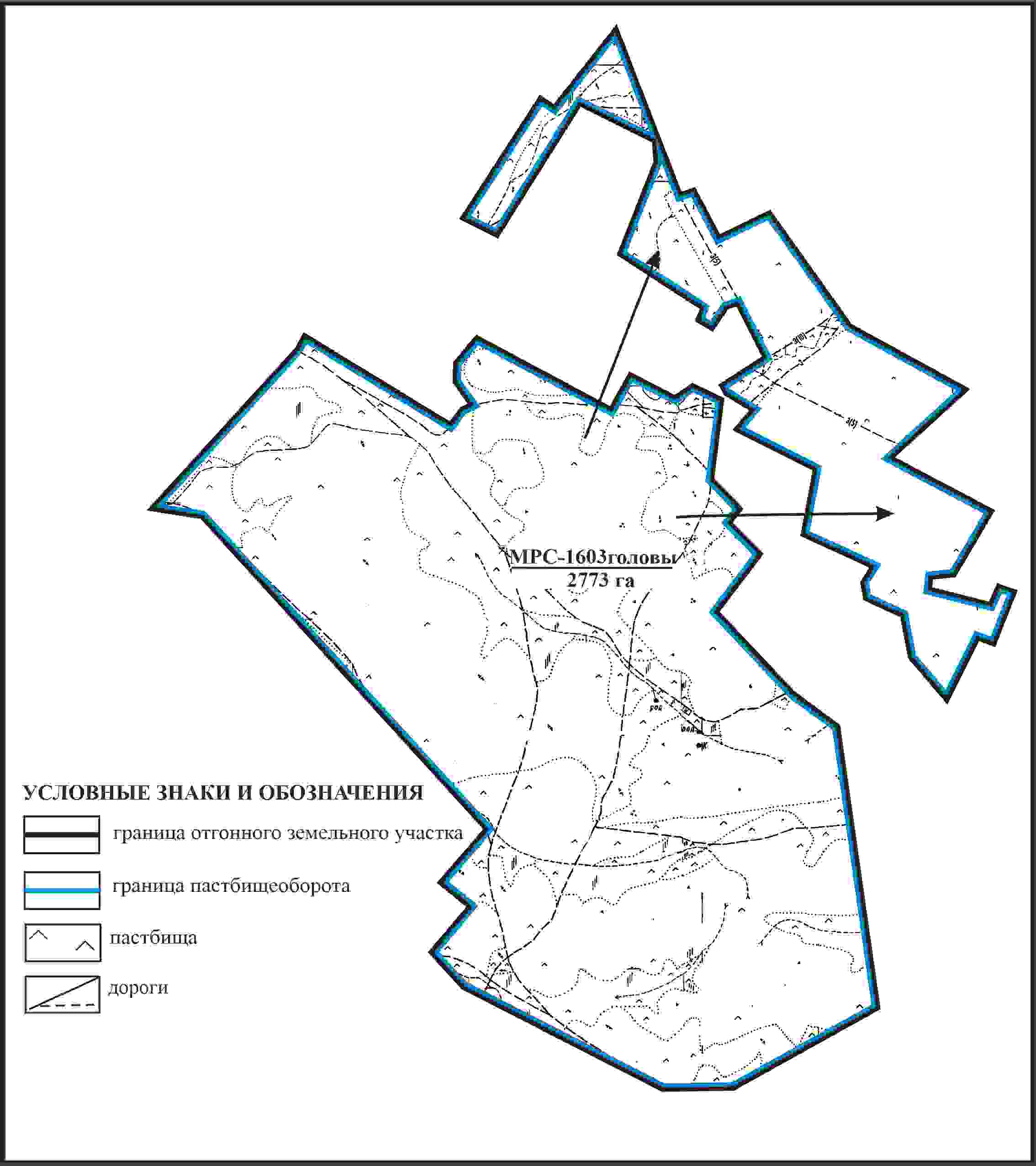  Схема внешних и внутренних границ и площадей пастбищ, объектов пастбищной инфраструктуры в границах отгонного земельного участка села Аппаз Кайнарбулакского сельского округа Каркаралинского района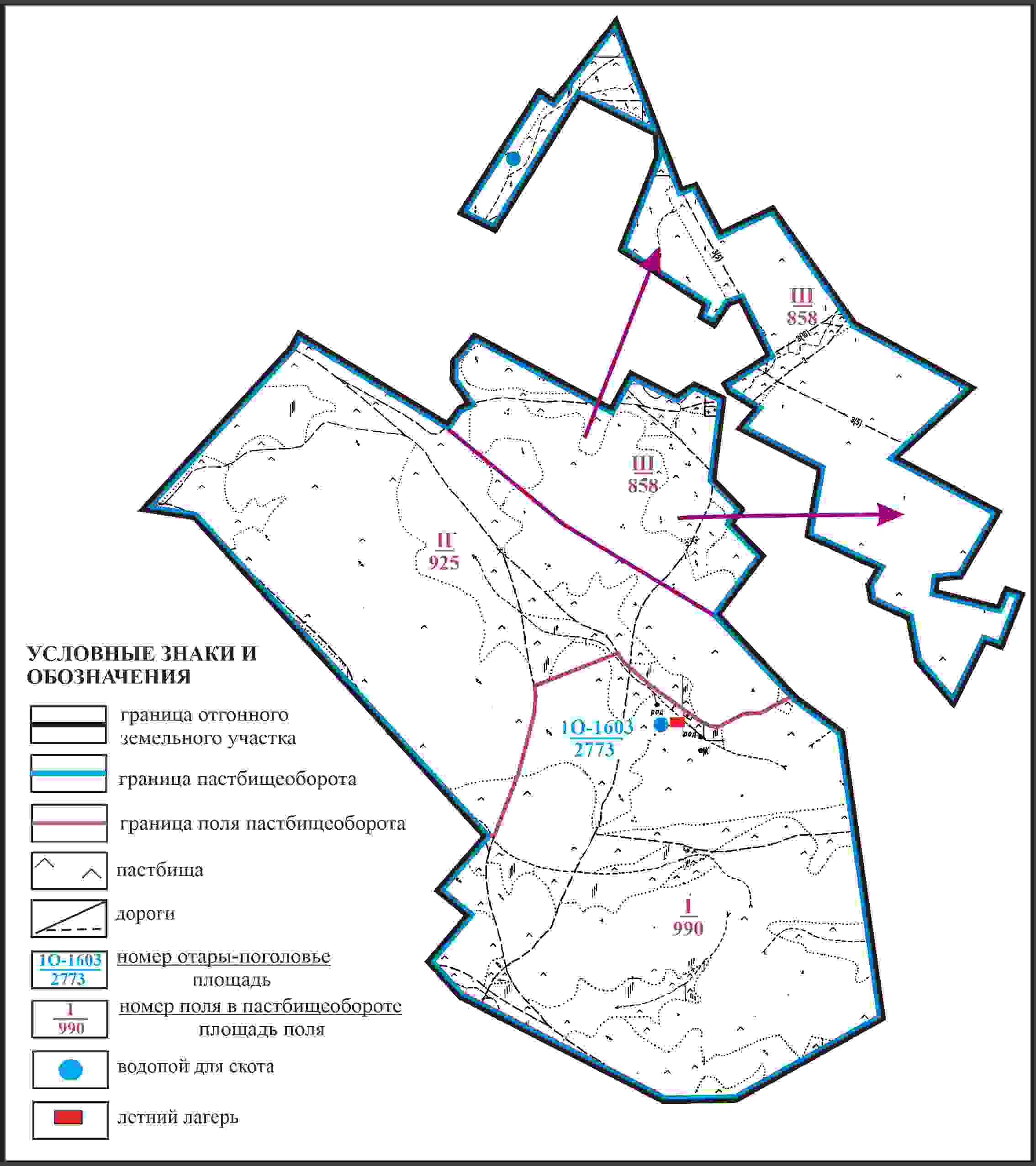  Схема доступа пастбищепользователей села Аппаз к водоисточникам в границах отгонного земельного участка Кайнарбулакского сельского округа Каркаралинского района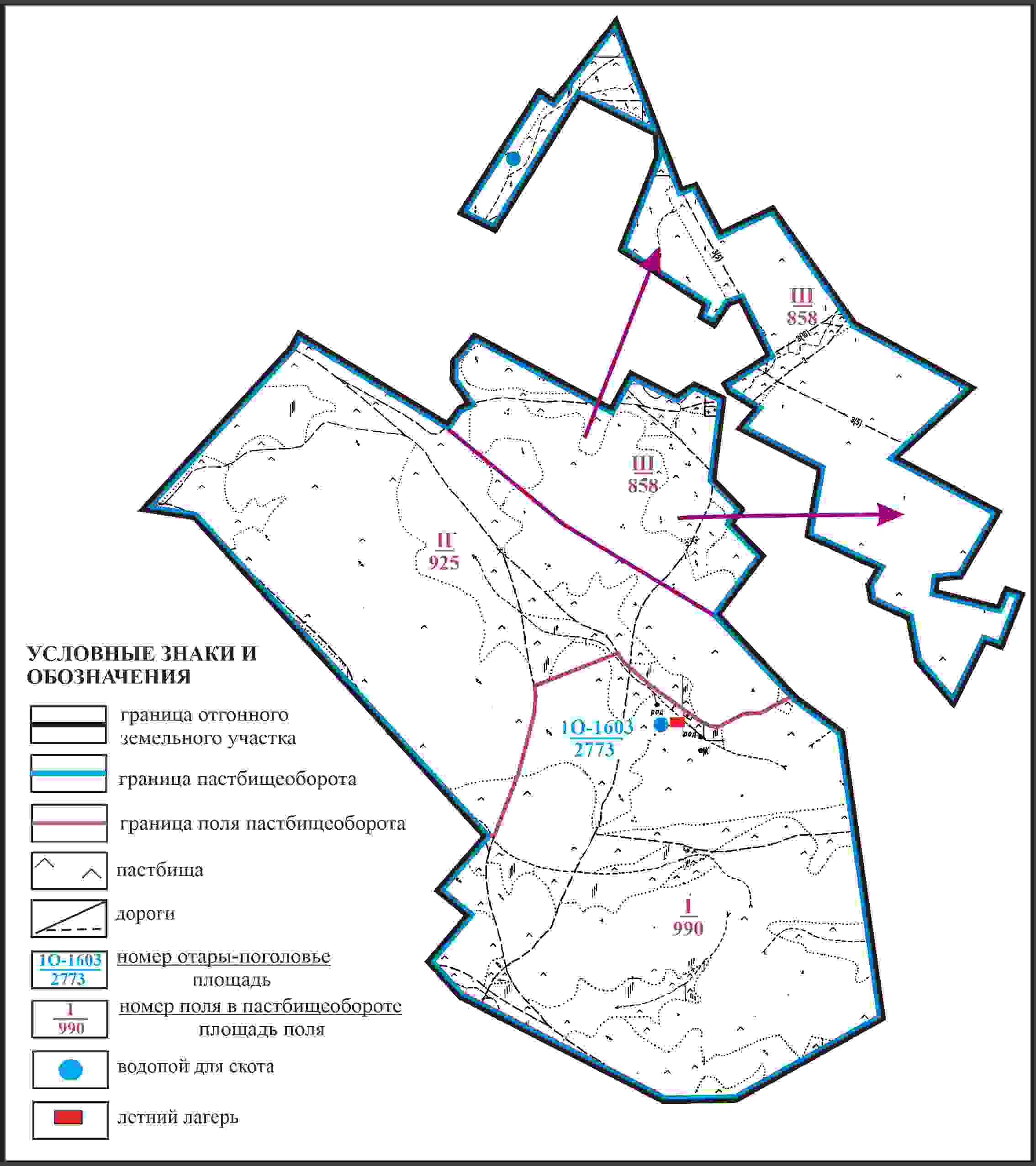  Схема перераспределения пастбищ для размещения поголовья сельскохозяйственных животных села Аппаз в границах отгонного земельного участка Кайнарбулакского сельского округа Каркаралинского района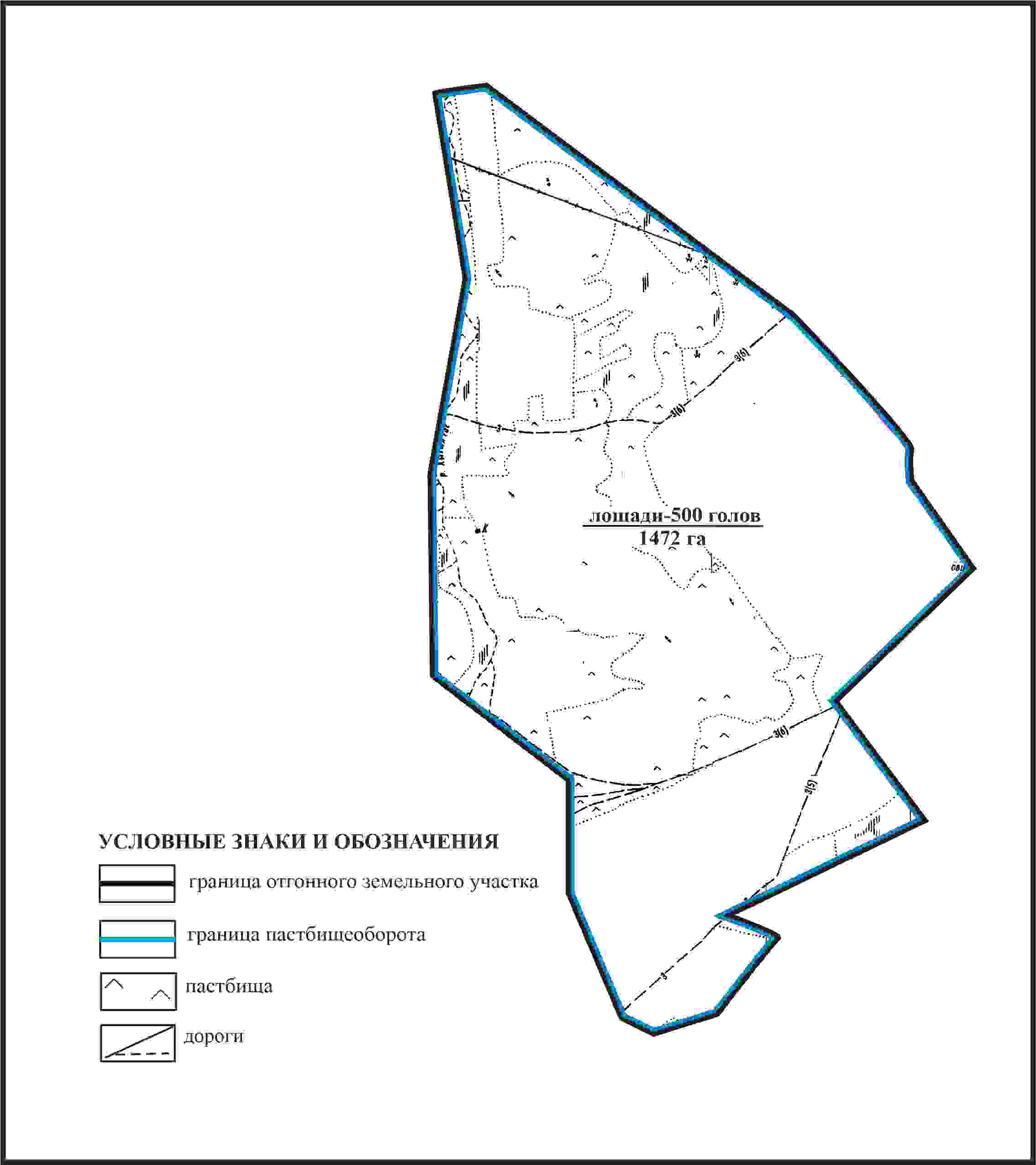  Схема внешних и внутренних границ и площадей пастбищ, объектов пастбищной инфраструктуры в границах отгонного земельного участка села Аппаз Кайнарбулакского сельского округа Каркаралинского района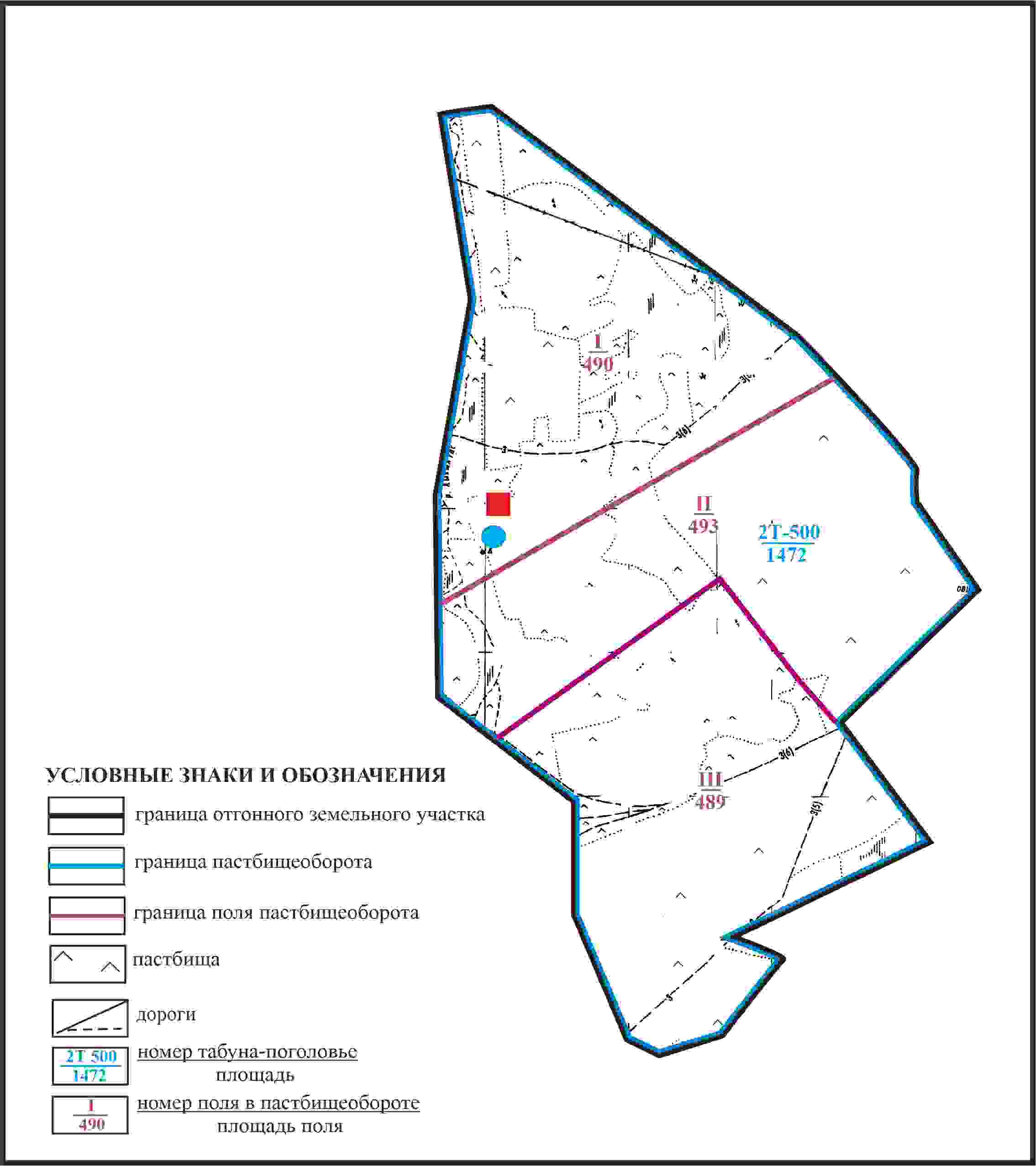  Схема доступа пастбищепользователей села Аппаз к водоисточникам в границах отгонного земельного участка Кайнарбулакского сельского округа Каркаралинского района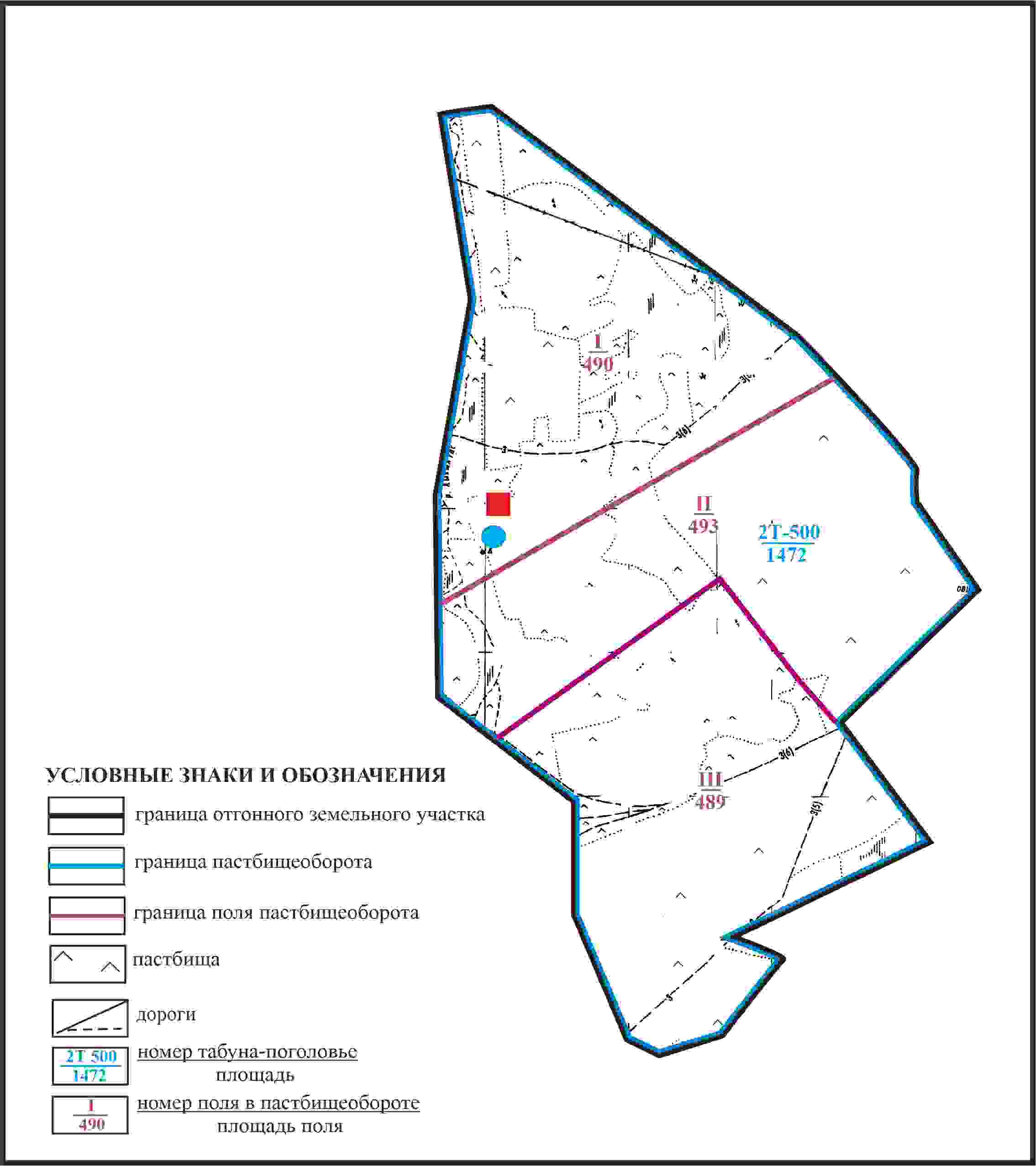  Схема расположения пастбищ собственников земельных участков и землепользователей на территории села Жалпакшилик Кайнарбулакского сельского округа Каркаралинского района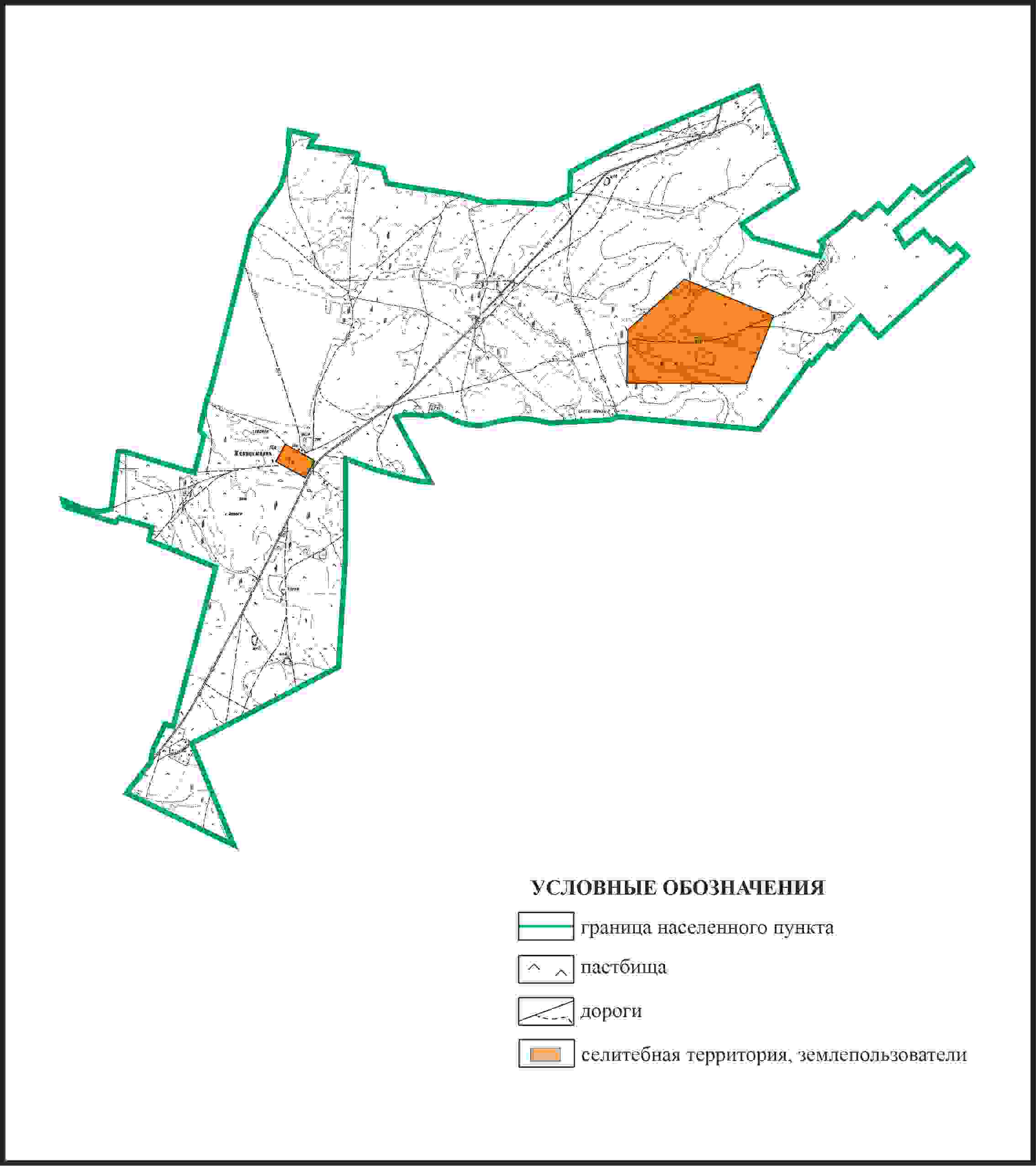  Схема перераспределения пастбищ для размещения поголовья сельскохозяйственных животных в границах села Жалпакшилик Кайнарбулакского сельского округа Каркаралинского района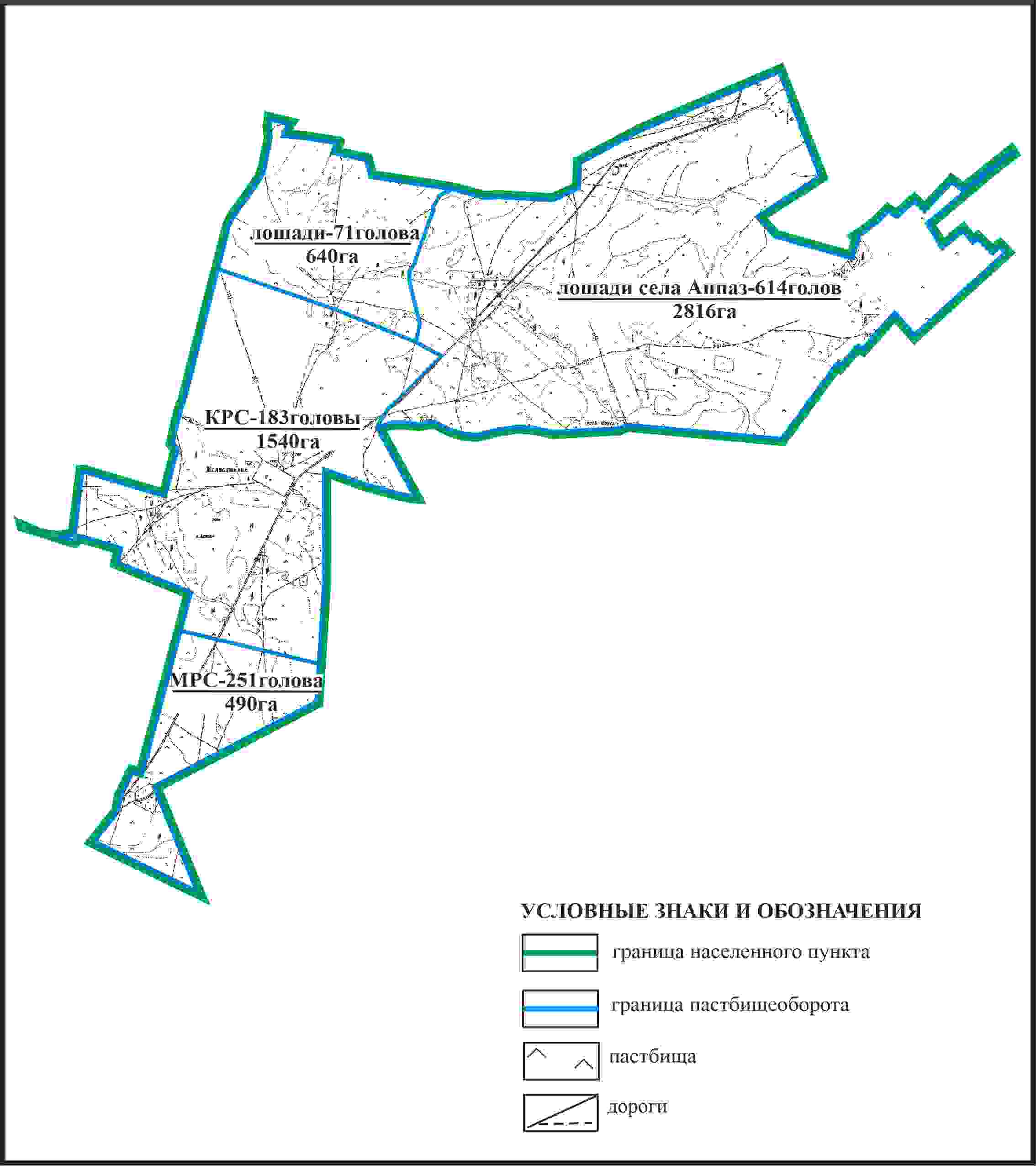  Схема внешних и внутренних границ и площадей пастбищ, объектов пастбищной инфраструктуры в границах села Жалпакшилик Кайнарбулакского сельского округа Каркаралинского района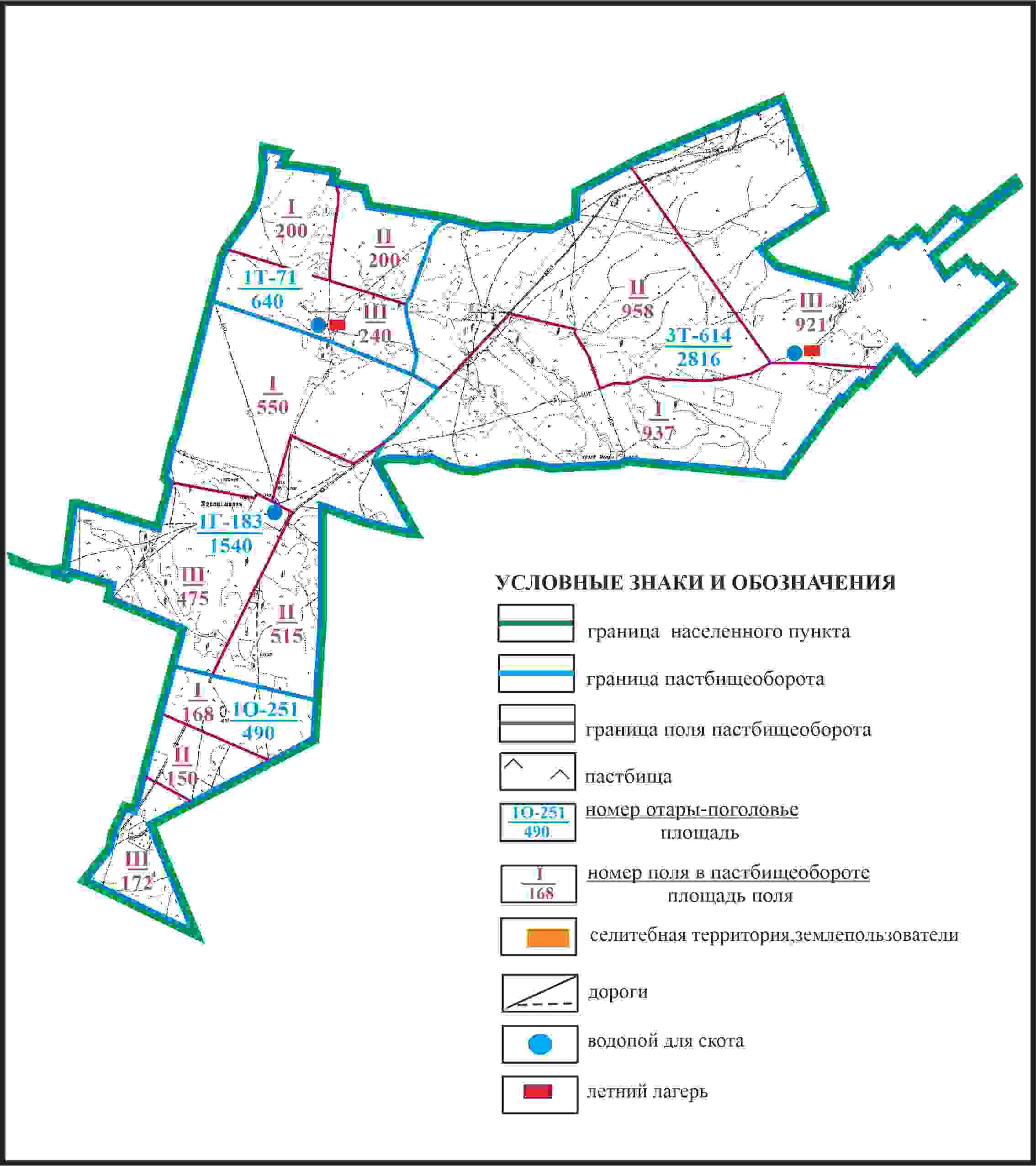  Схема доступа пастбищепользователей к водоисточникам в границах села Жалпакшилик Кайнарбулакского сельского округа Каркаралинского района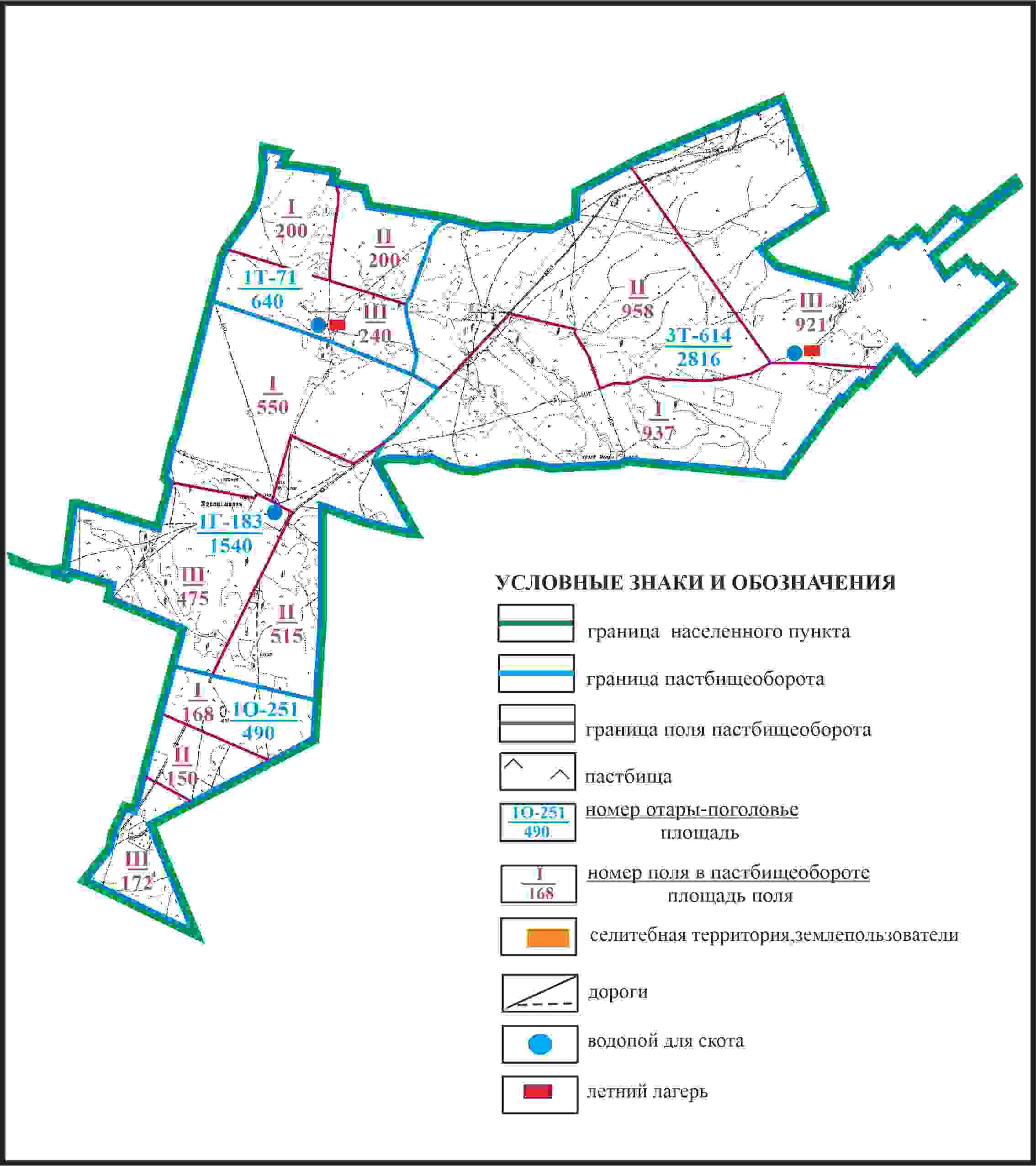  Схема расположения пастбищ собственников земельных участков и землепользователей на территории села Милыбулак Кайнарбулакского сельского округа Каркаралинского района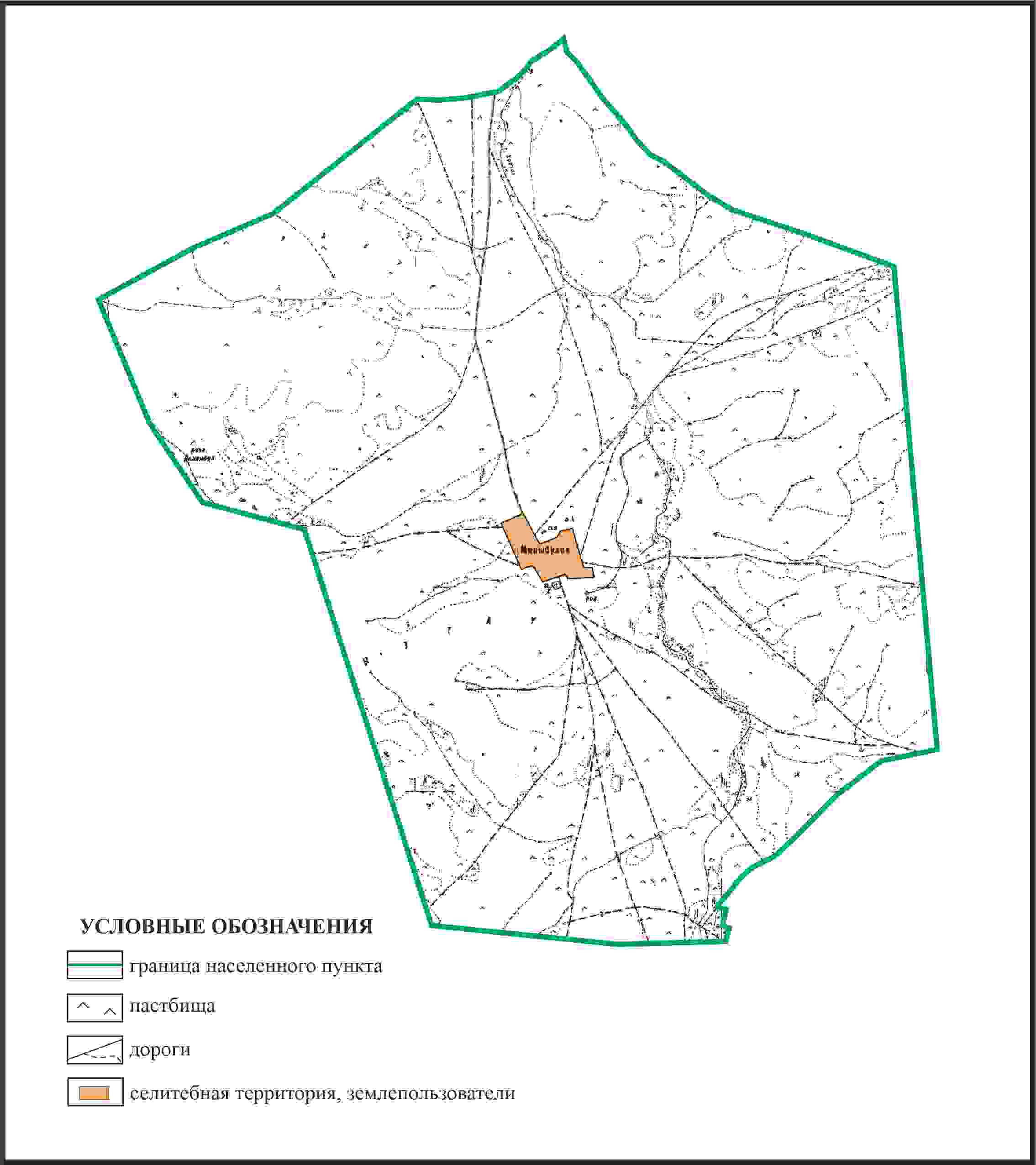  Схема перераспределения пастбищ для размещения поголовья сельскохозяйственных животных в границах села Милыбулак Кайнарбулакского сельского округа Каркаралинского района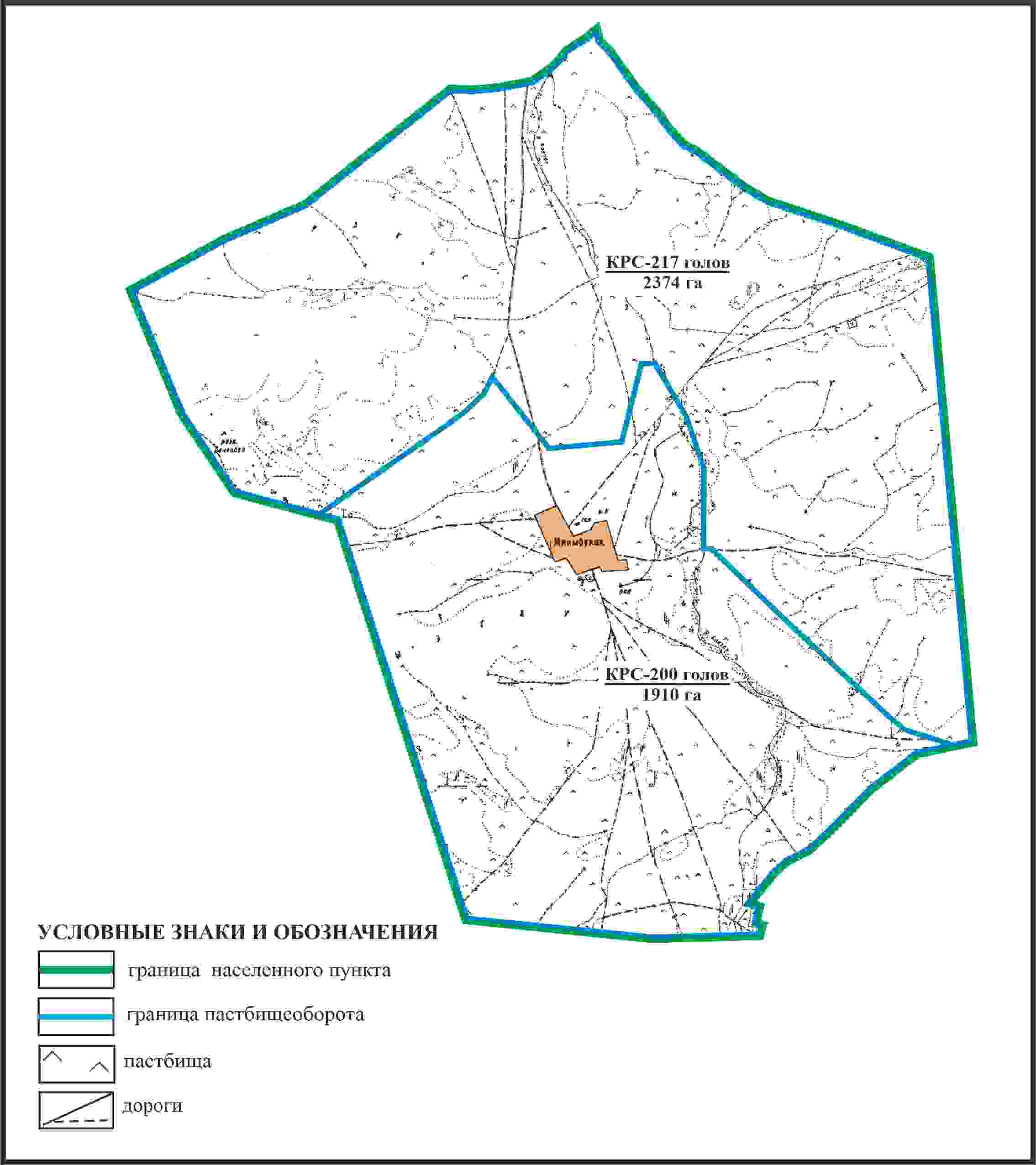  Схема внешних и внутренних границ и площадей пастбищ, объектов пастбищной инфраструктуры в границах села Милыбулак Кайнарбулакского сельского округа Каркаралинского района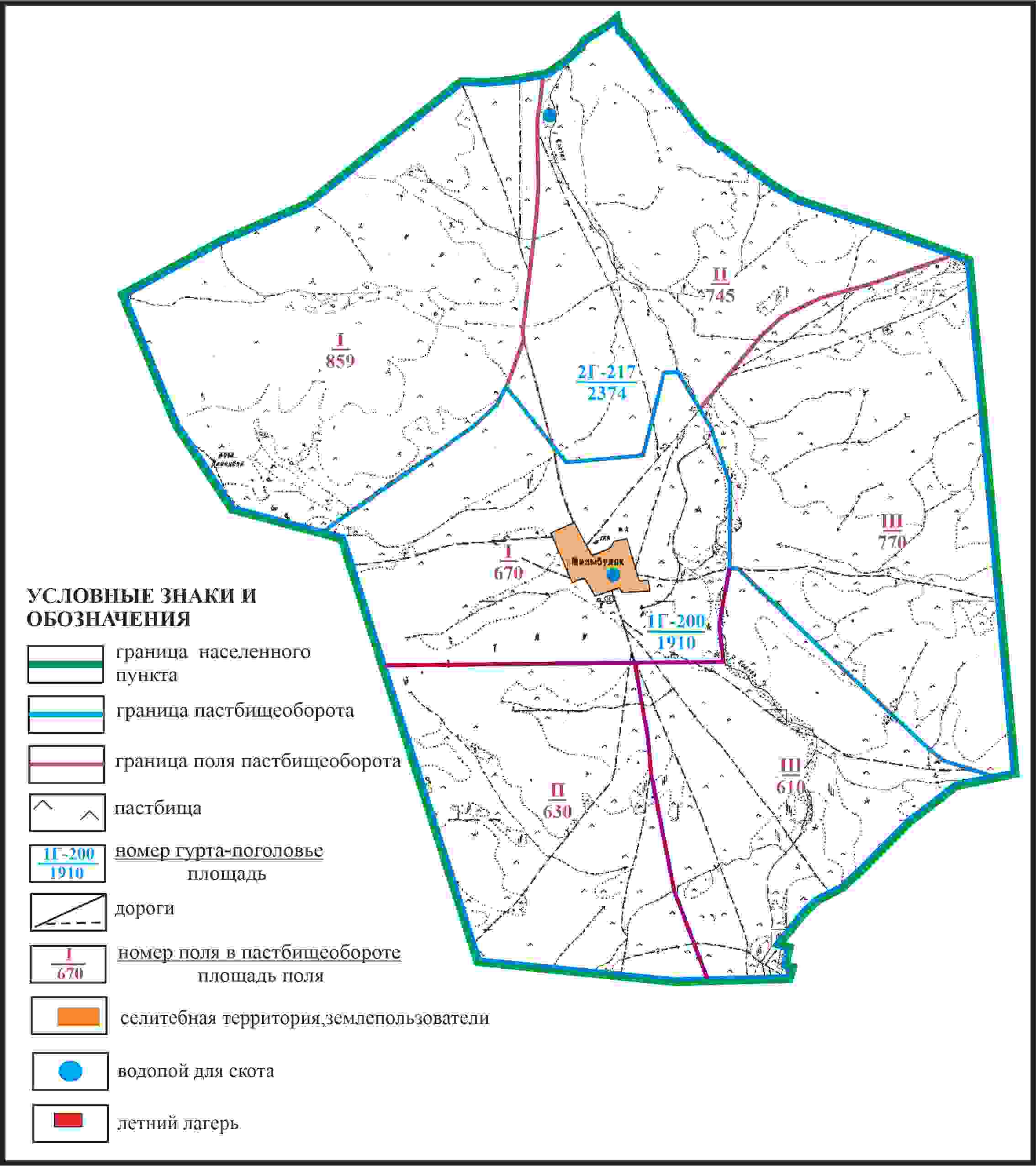  Схема доступа пастбищепользователей к водоисточникам в границах села Милыбулак Кайнарбулакского сельского округа Каркаралинского района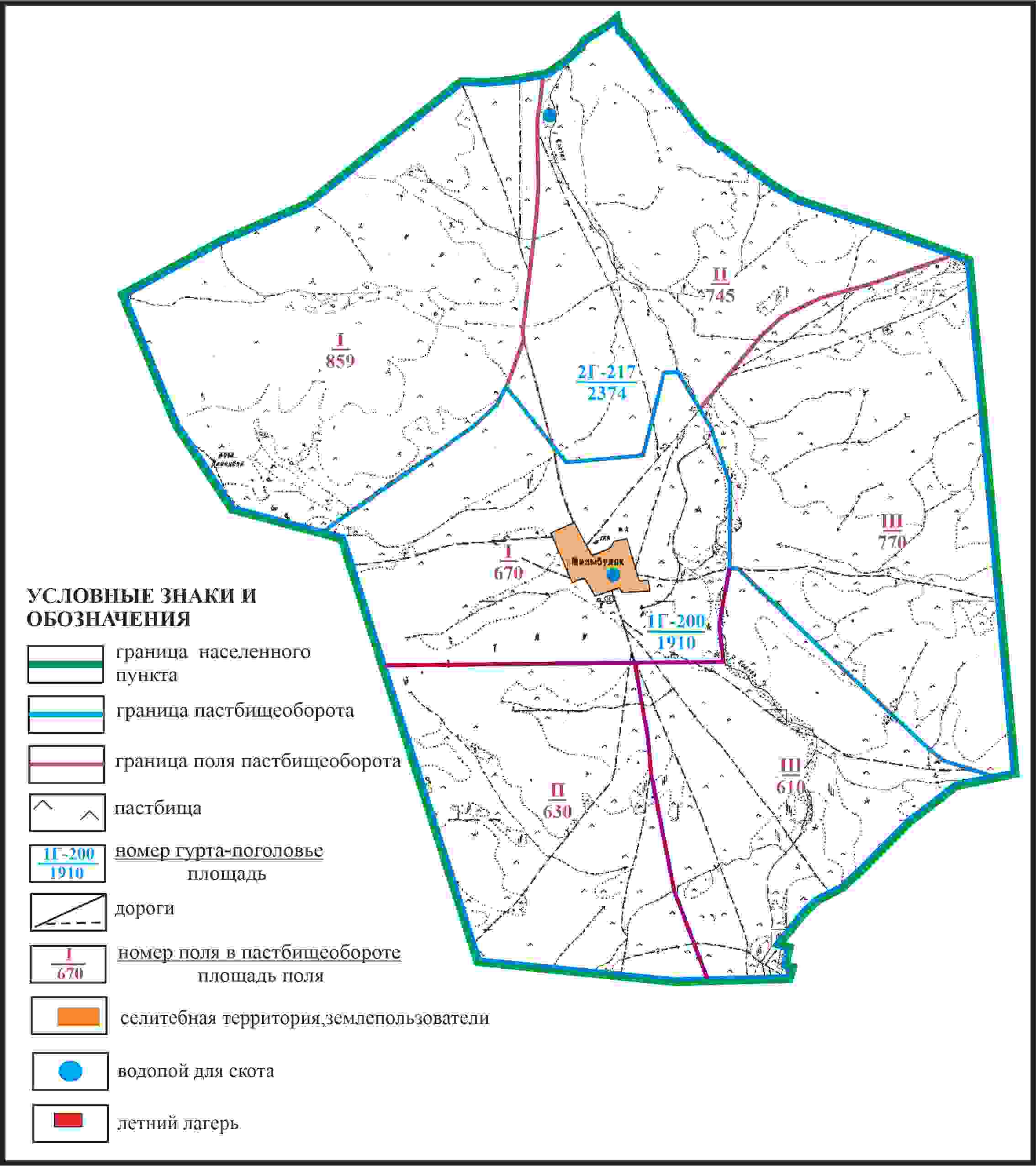  Схема перераспределения пастбищ для размещения поголовья сельскохозяйственных животных села Милыбулак в границах отгонного земельного участка Кайнарбулакского сельского округа Каркаралинского района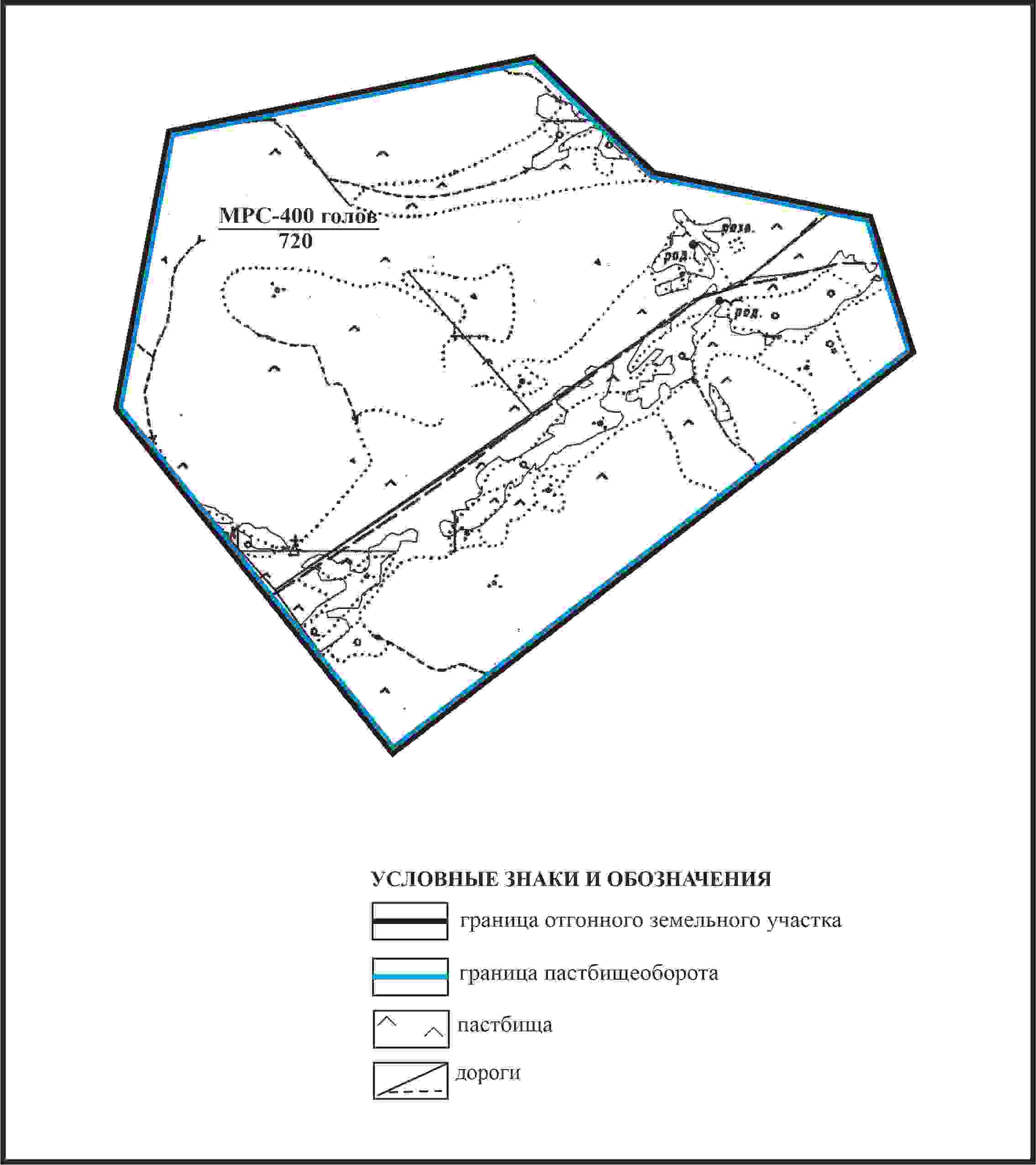  Схема внешних и внутренних границ и площадей пастбищ, объектов пастбищной инфраструктуры в границах отгонного земельного участка села Милыбулак Кайнарбулакского сельского округа Каркаралинского района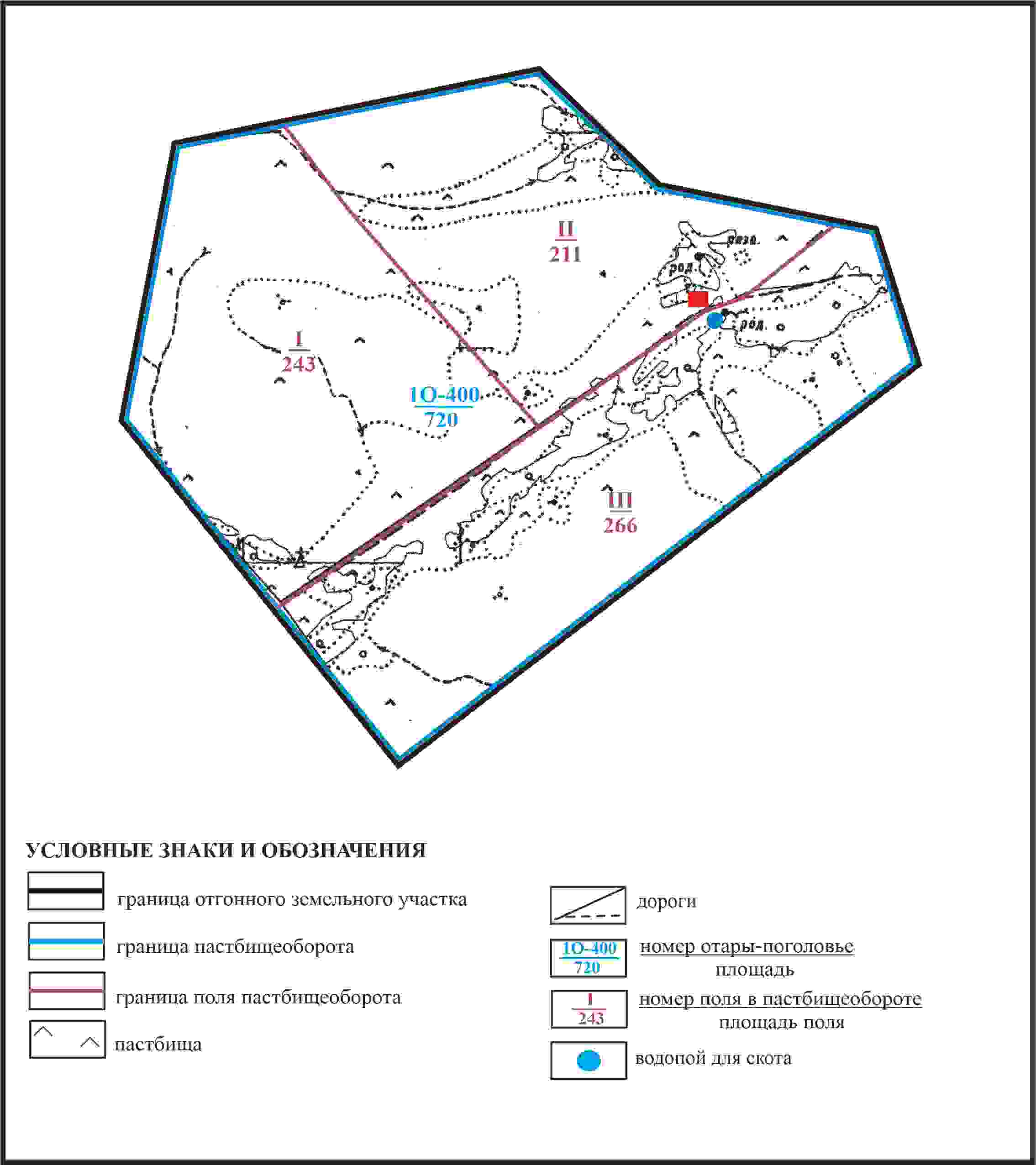  Схема доступа пастбищепользователей села Милыбулак к водоисточникам в границах отгонного земельного участка Кайнарбулакского сельского округа Каркаралинского района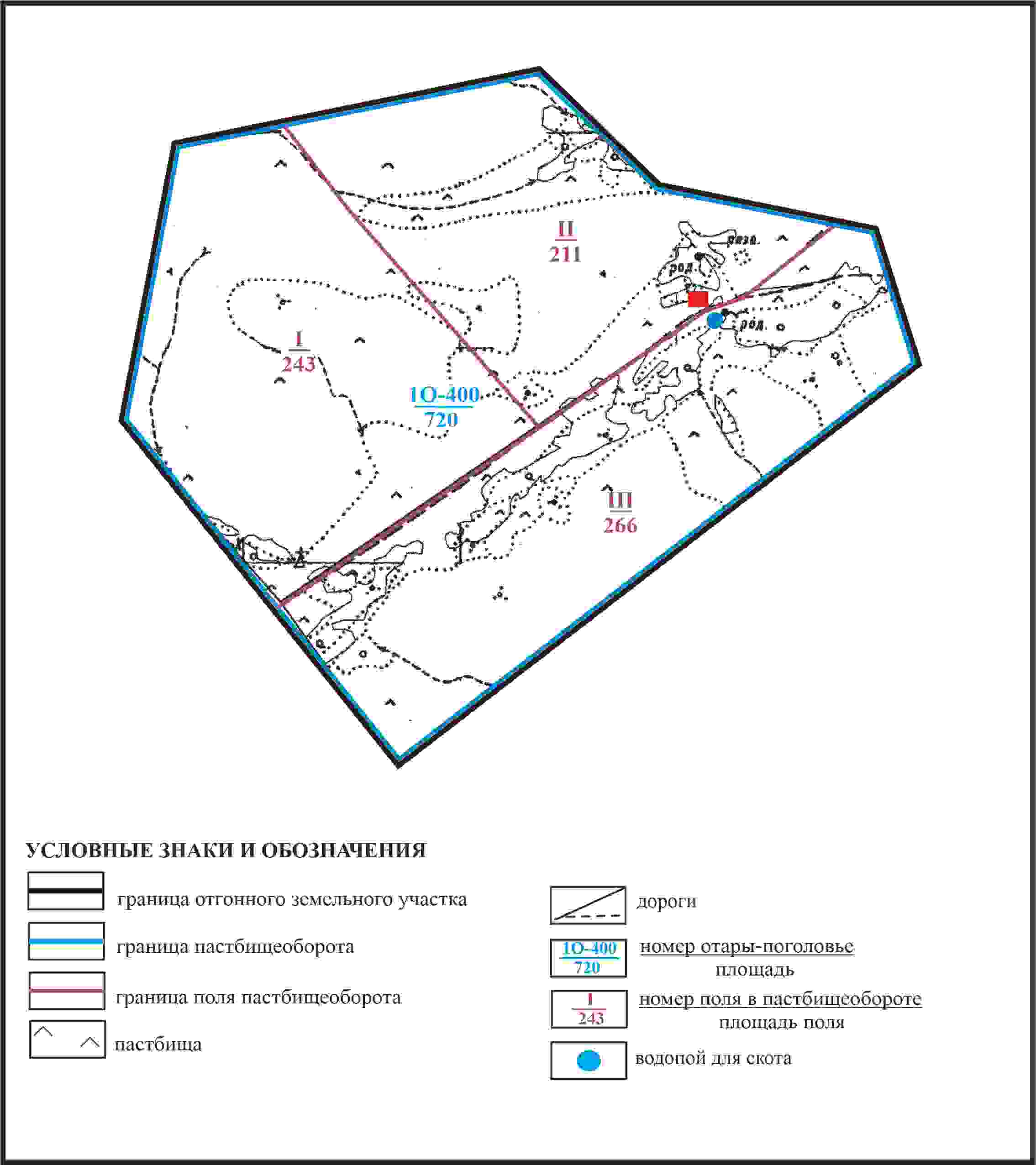  Схема перераспределения пастбищ для размещения поголовья сельскохозяйственных животных села Милыбулак в границах отгонного земельного участка Кайнарбулакского сельского округа Каркаралинского района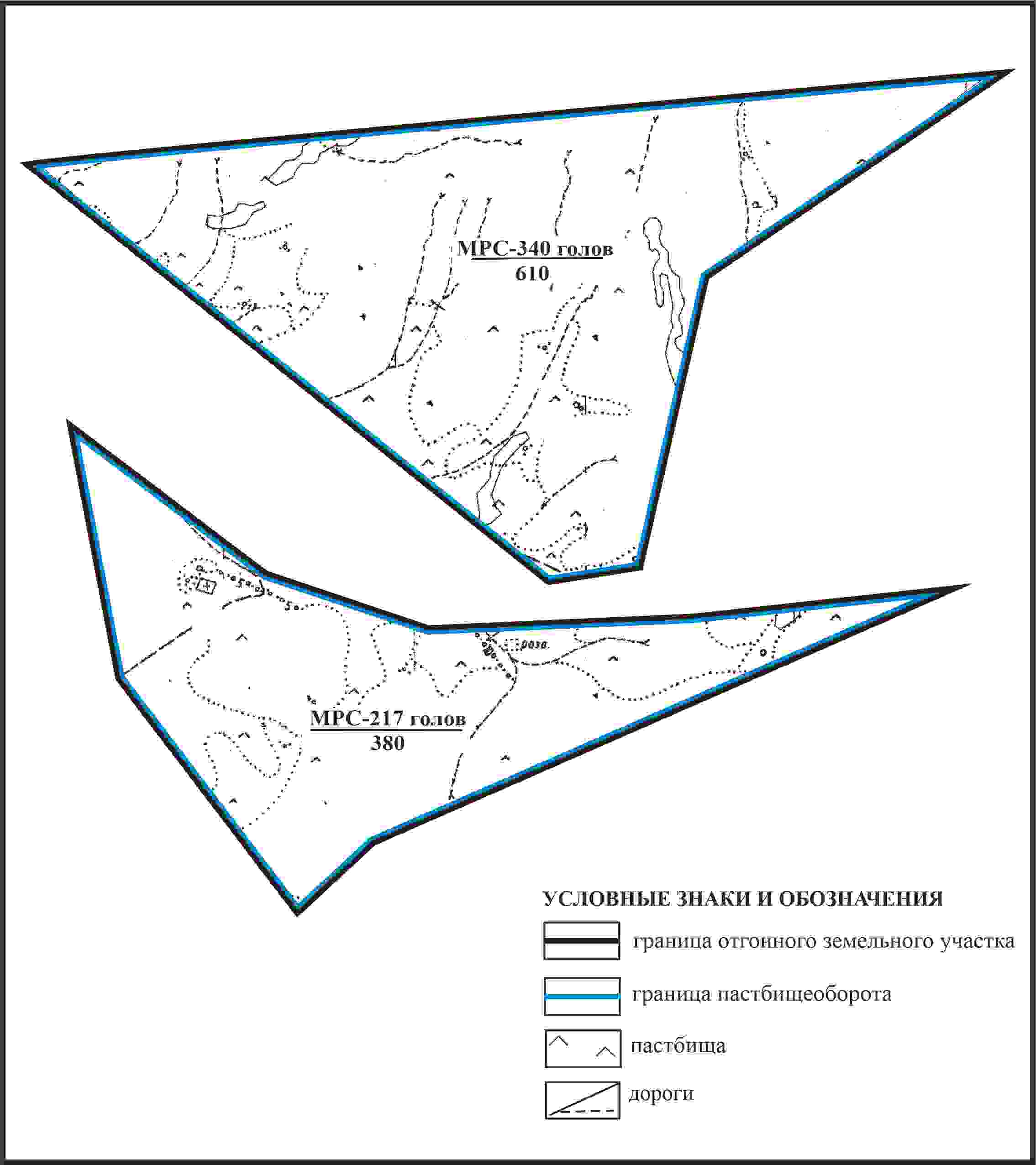  Схема внешних и внутренних границ и площадей пастбищ, объектов пастбищной инфраструктуры в границах отгонного земельного участка села Милыбұлақ Кайнарбулакского сельского округа Каркаралинского района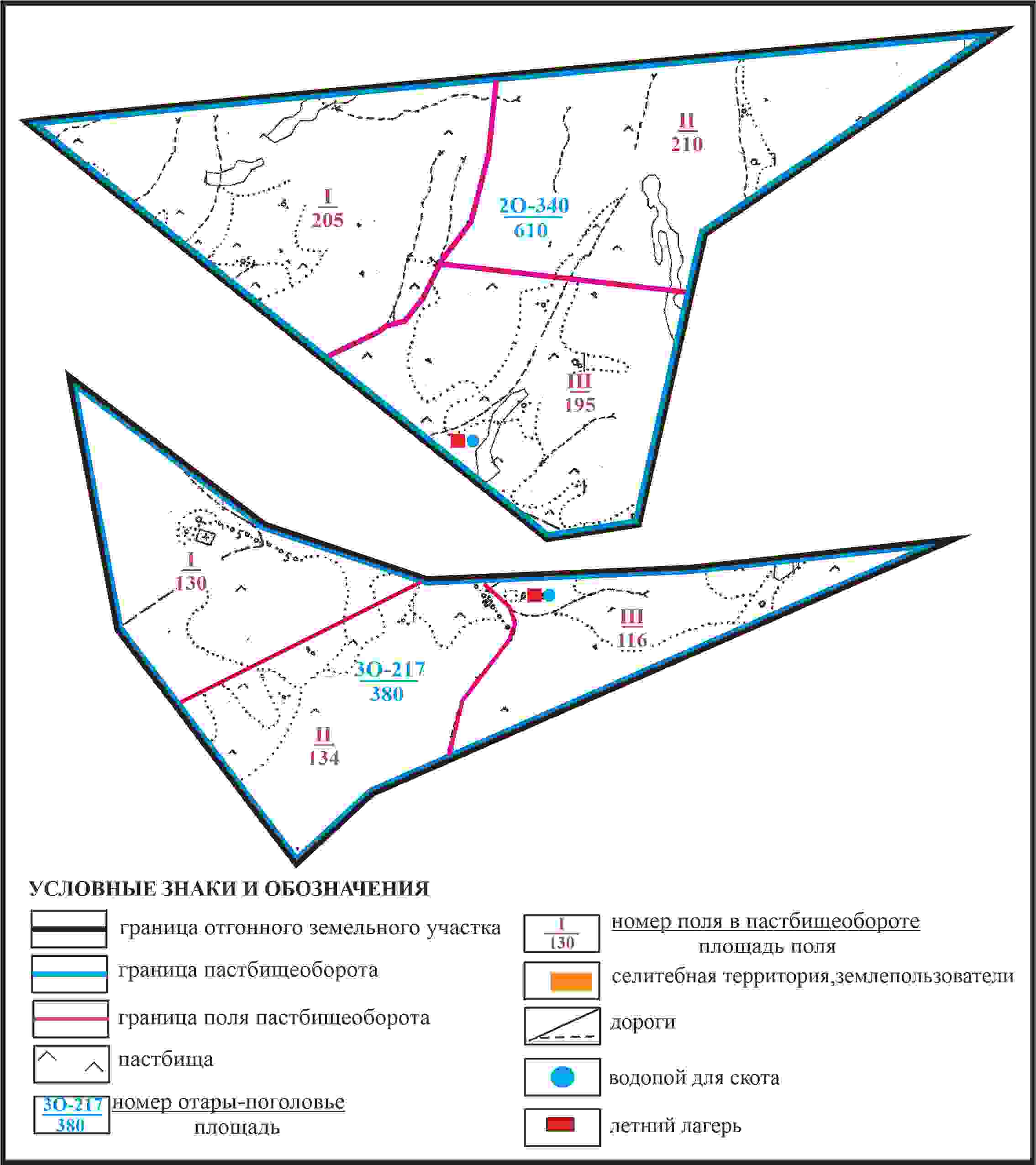  Схема доступа пастбищепользователей села Милыбулак к водоисточникам в границах отгонного земельного участка Кайнарбулакского сельского округа Каркаралинского района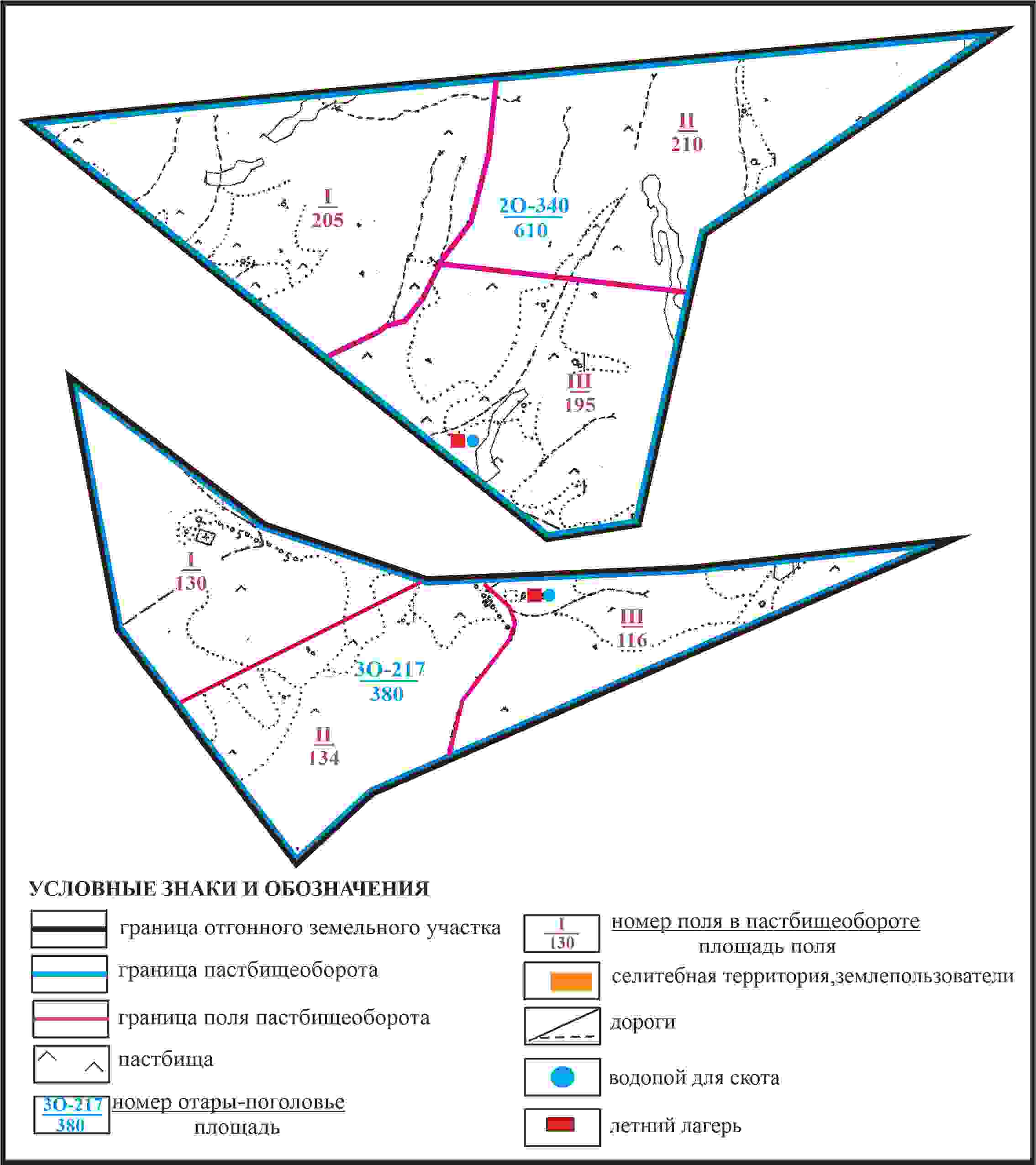  Схема перераспределения пастбищ для размещения поголовья сельскохозяйственных животных села Милыбулак в границах отгонного земельного участка Кайнарбулакского сельского округа Каркаралинского района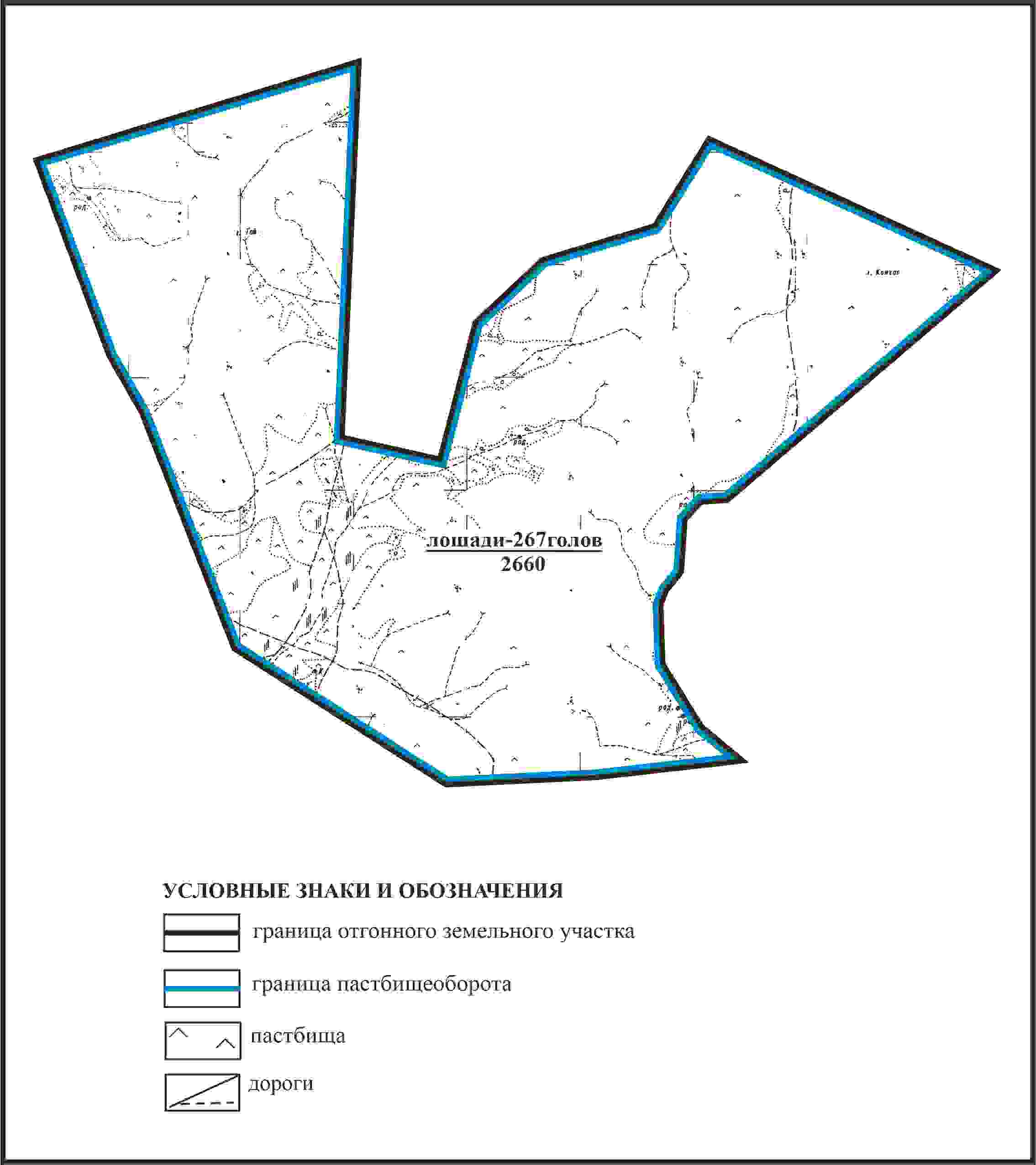  Схема внешних и внутренних границ и площадей пастбищ, объектов пастбищной инфраструктуры в границах отгонного земельного участка села Милыбулак Кайнарбулакского сельского округа Каркаралинского района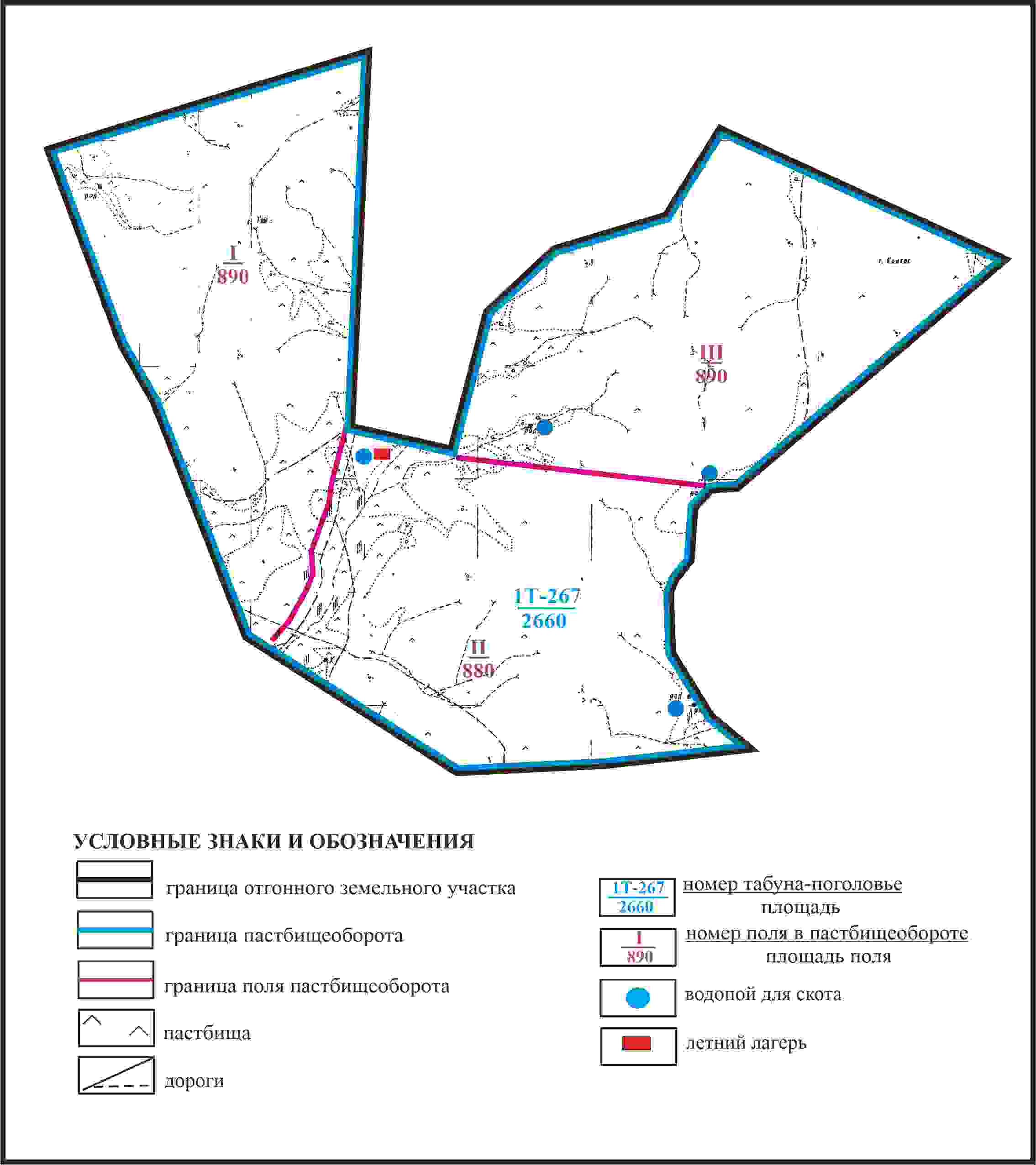  Схема доступа пастбищепользователей села Милыбулак к водоисточникам в границах отгонного земельного участка Кайнарбулакского сельского округа Каркаралинского района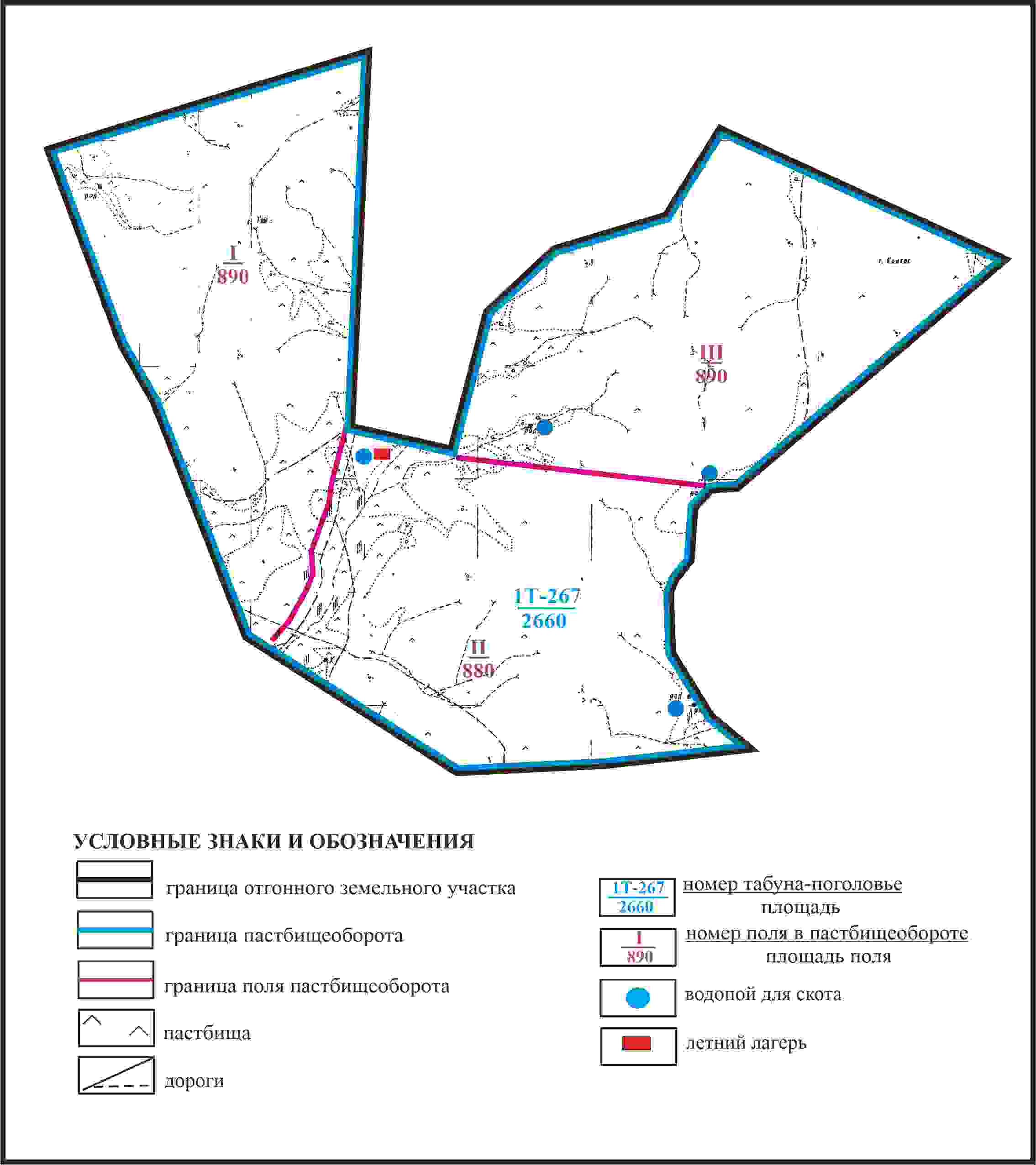  Схема расположения пастбищ собственников земельных участков и землепользователей на территории села Саз Кайнарбулакского сельского округа Каркаралинского района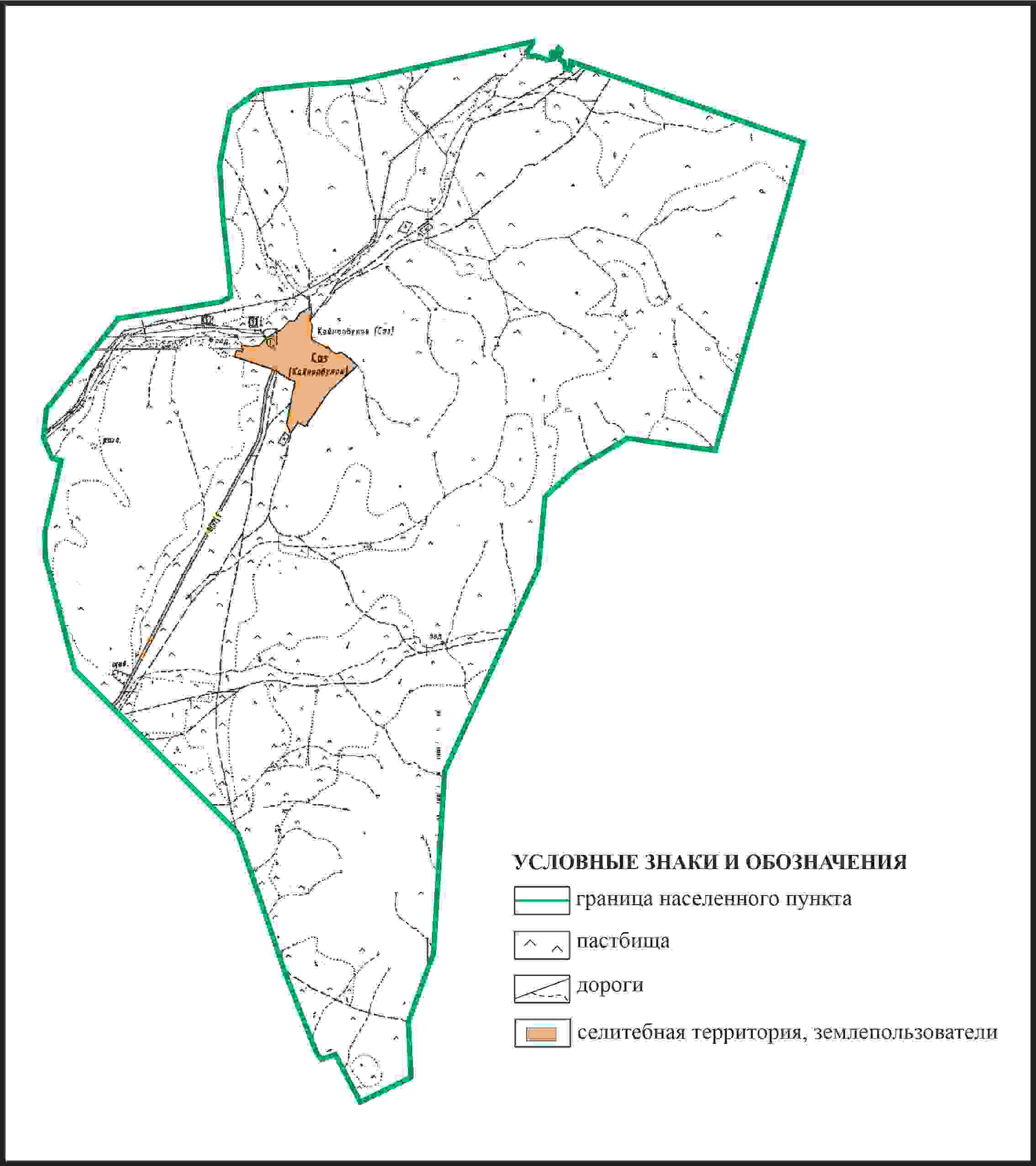  Схема перераспределения пастбищ для размещения поголовья сельскохозяйственных животных в границах села Саз Кайнарбулакского сельского округа Каркаралинского района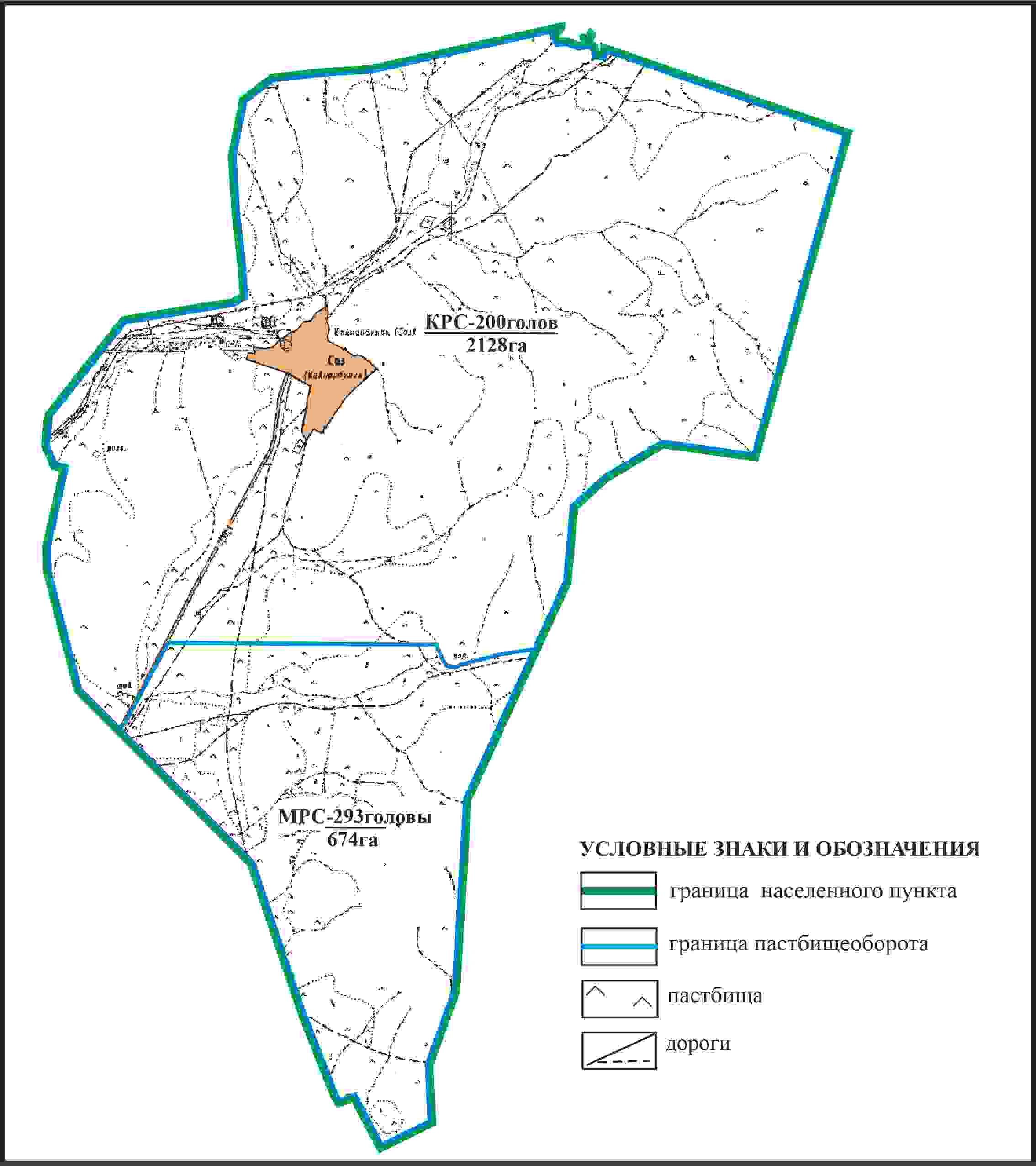  Схема внешних и внутренних границ и площадей пастбищ, объектов пастбищной инфраструктуры в границах села Саз Кайнарбулакского сельского округа Каркаралинского района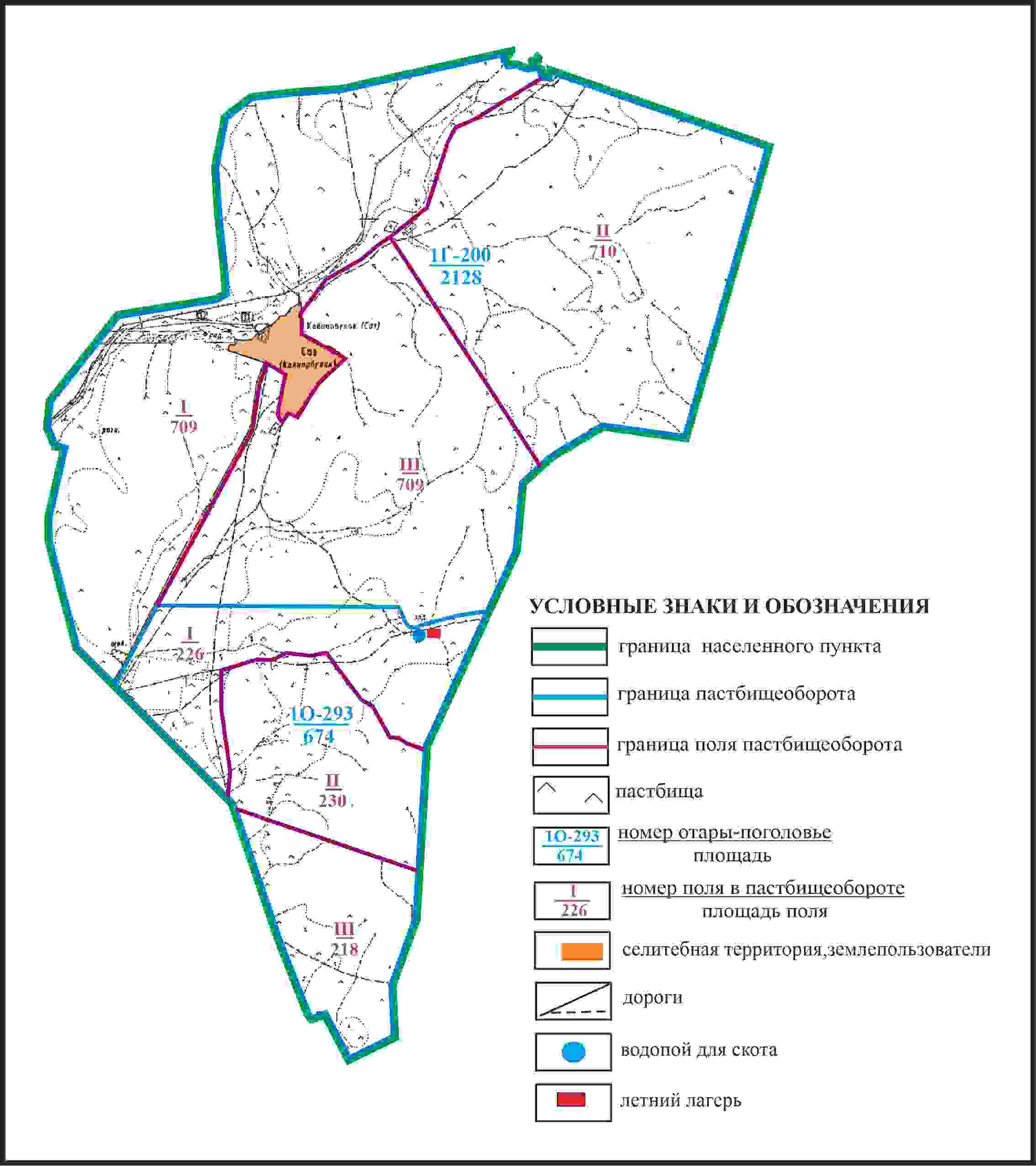  Схема доступа пастбищепользователей к водоисточникам в границах села Саз Кайнарбулакского сельского округа Каркаралинского района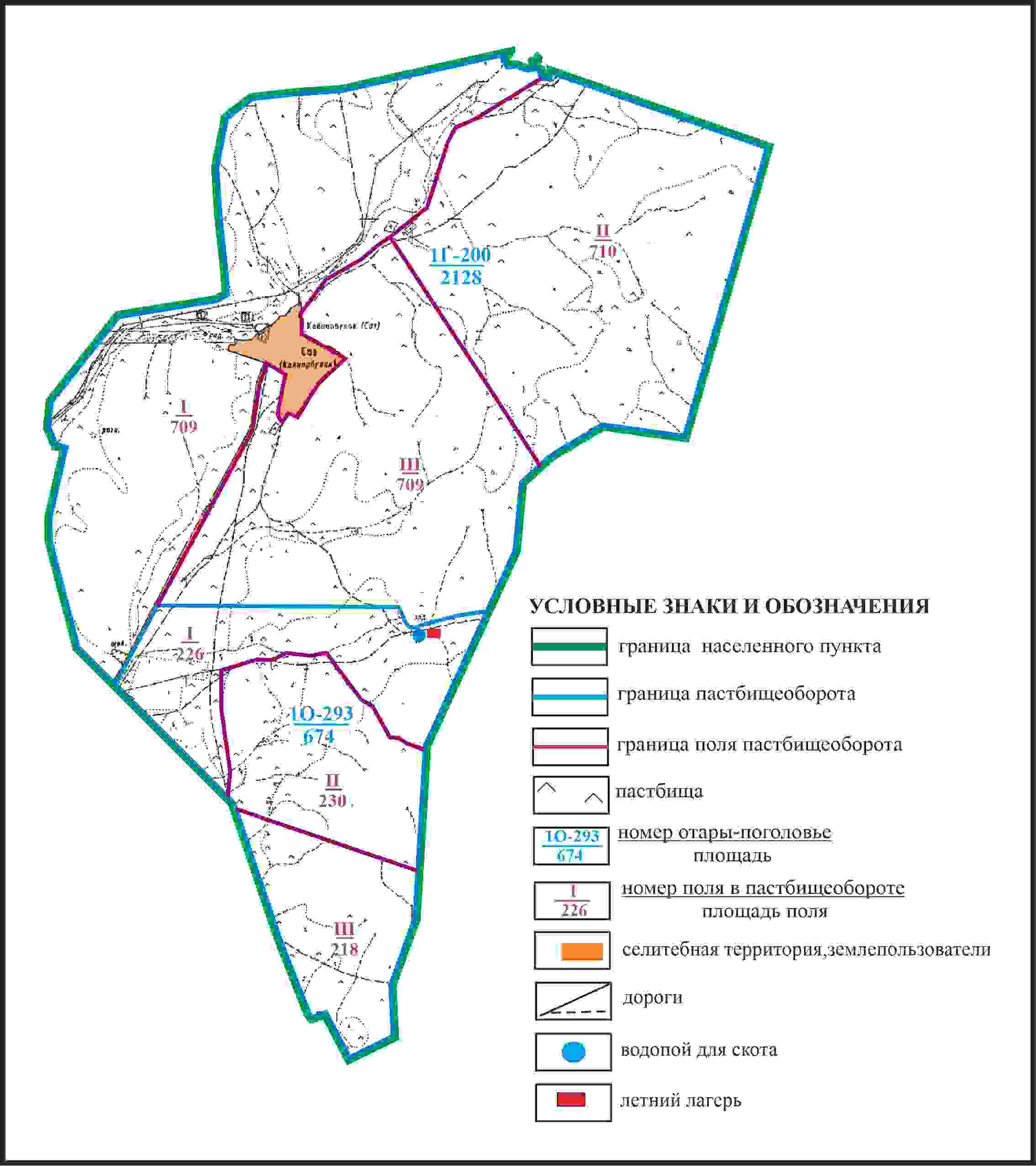  Схема перераспределения пастбищ для размещения поголовья сельскохозяйственных животных села Саз в границах отгонного земельного участка Кайнарбулакского сельского округа Каркаралинского района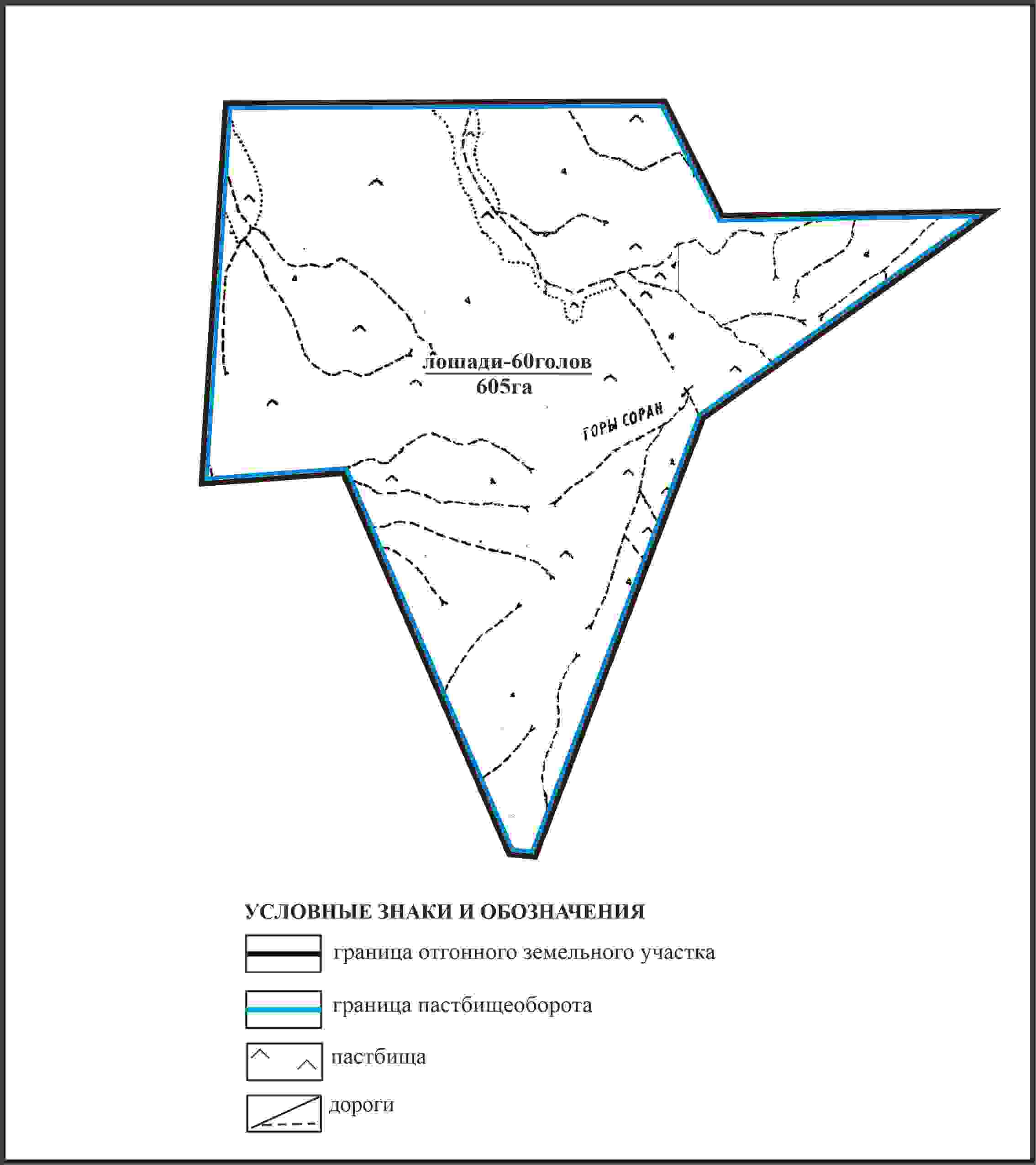  Схема внешних и внутренних границ и площадей пастбищ, объектов пастбищной инфраструктуры в границах отгонного земельного участка села Саз Кайнарбулакского сельского округа Каркаралинского района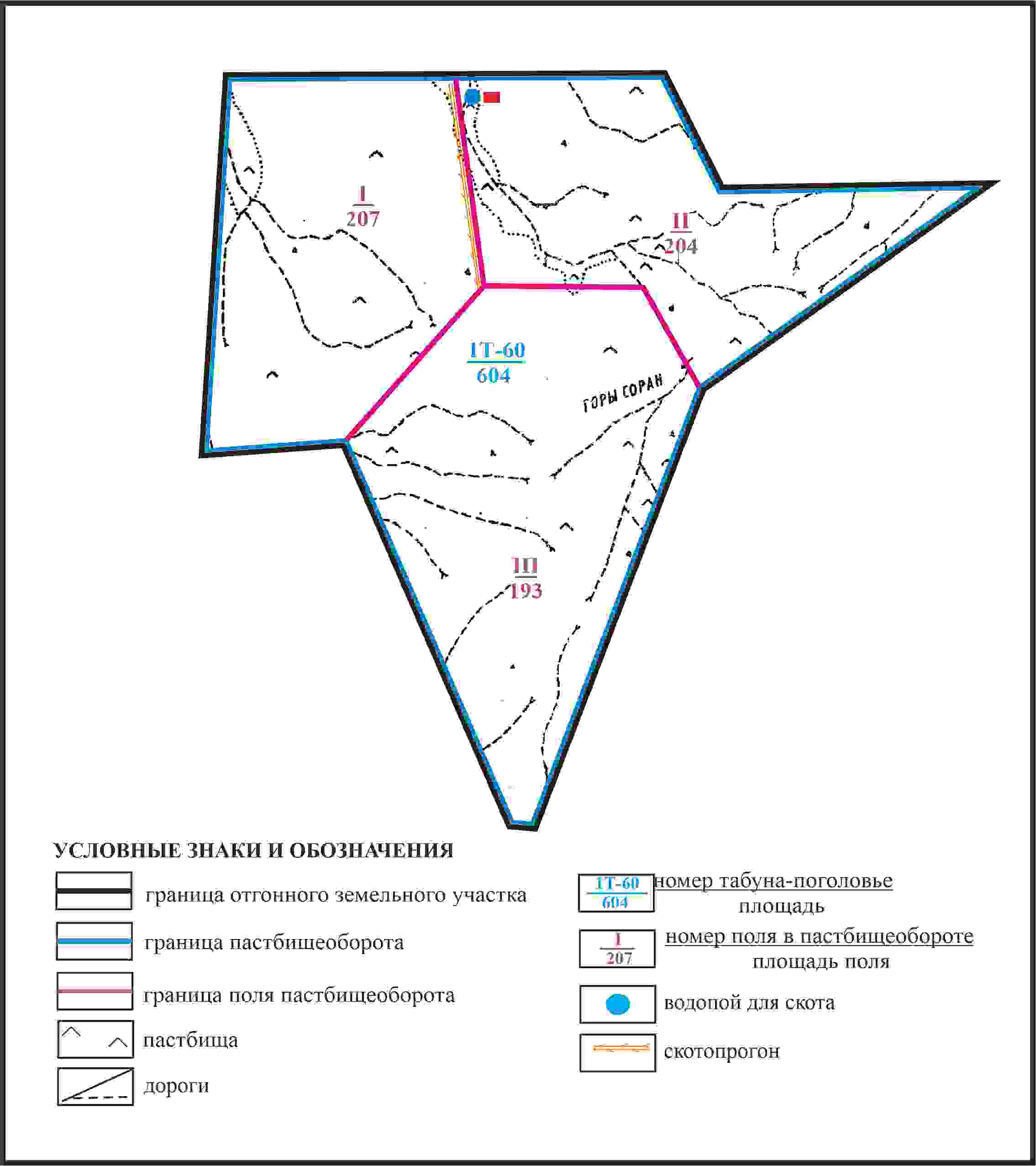  Схема доступа пастбищепользователей села Саз к водоисточникам в границах отгонного земельного участка Кайнарбулакского сельского округа Каркаралинского района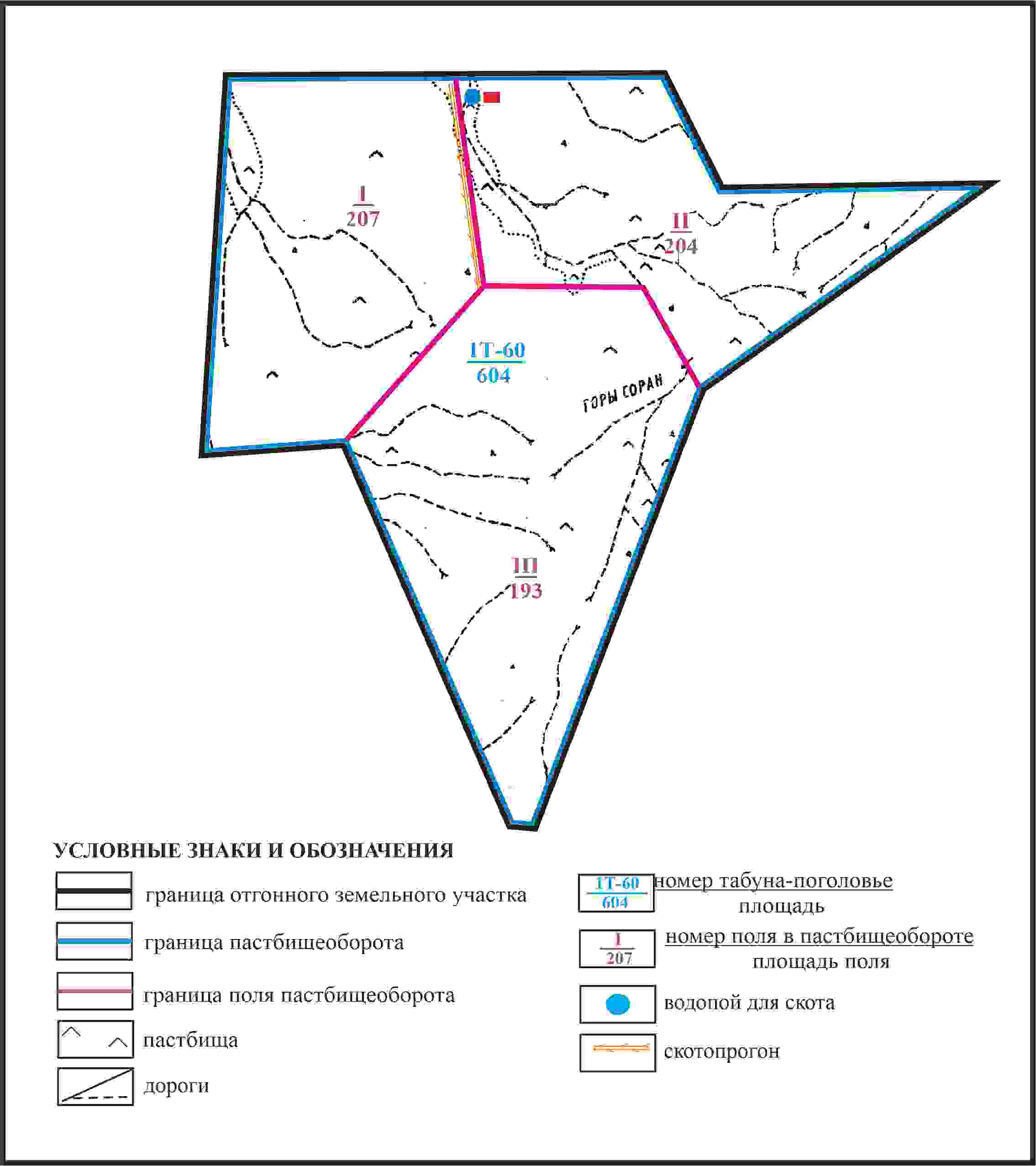  Схема перераспределения пастбищ для размещения поголовья сельскохозяйственных животных села Саз в границах отгонного земельного участка Кайнарбулакского сельского округа Каркаралинского района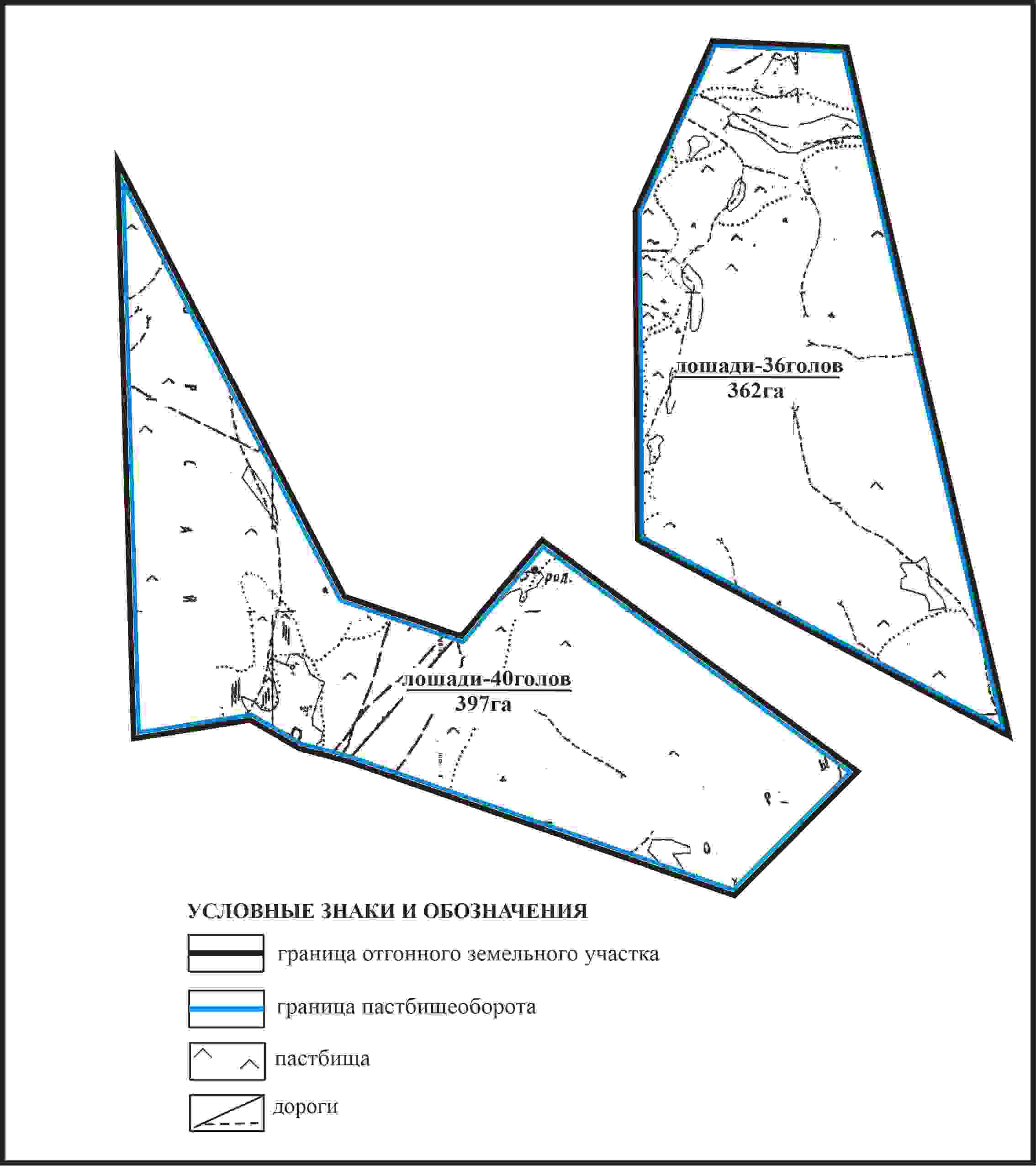  Схема внешних и внутренних границ и площадей пастбищ, объектов пастбищной инфраструктуры в границах отгонного земельного участка села Саз Кайнарбулакского сельского округа Каркаралинского района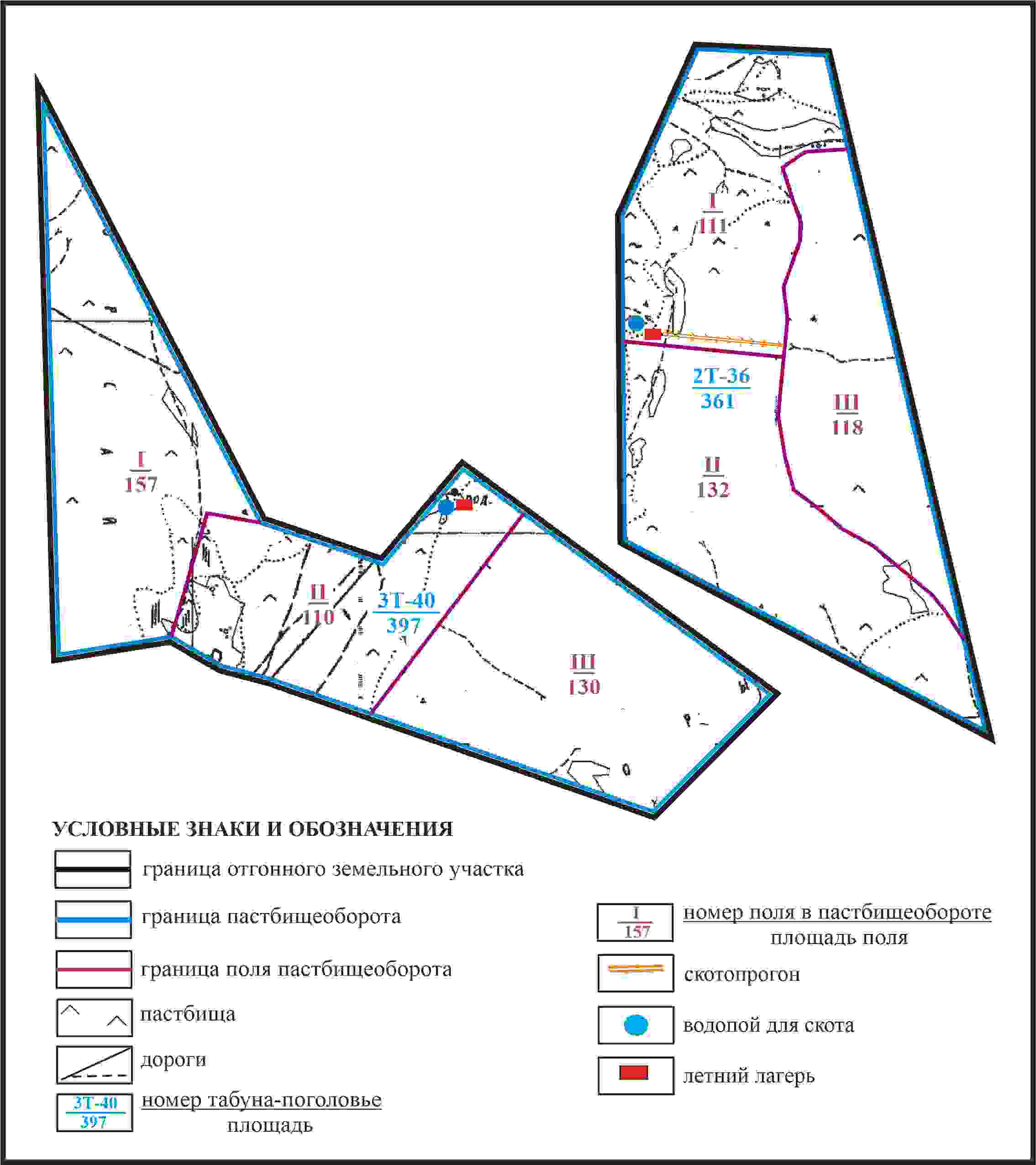  Схема доступа пастбищепользователей села Саз к водоисточникам в границах отгонного земельного участка Кайнарбулакского сельского округа Каркаралинского района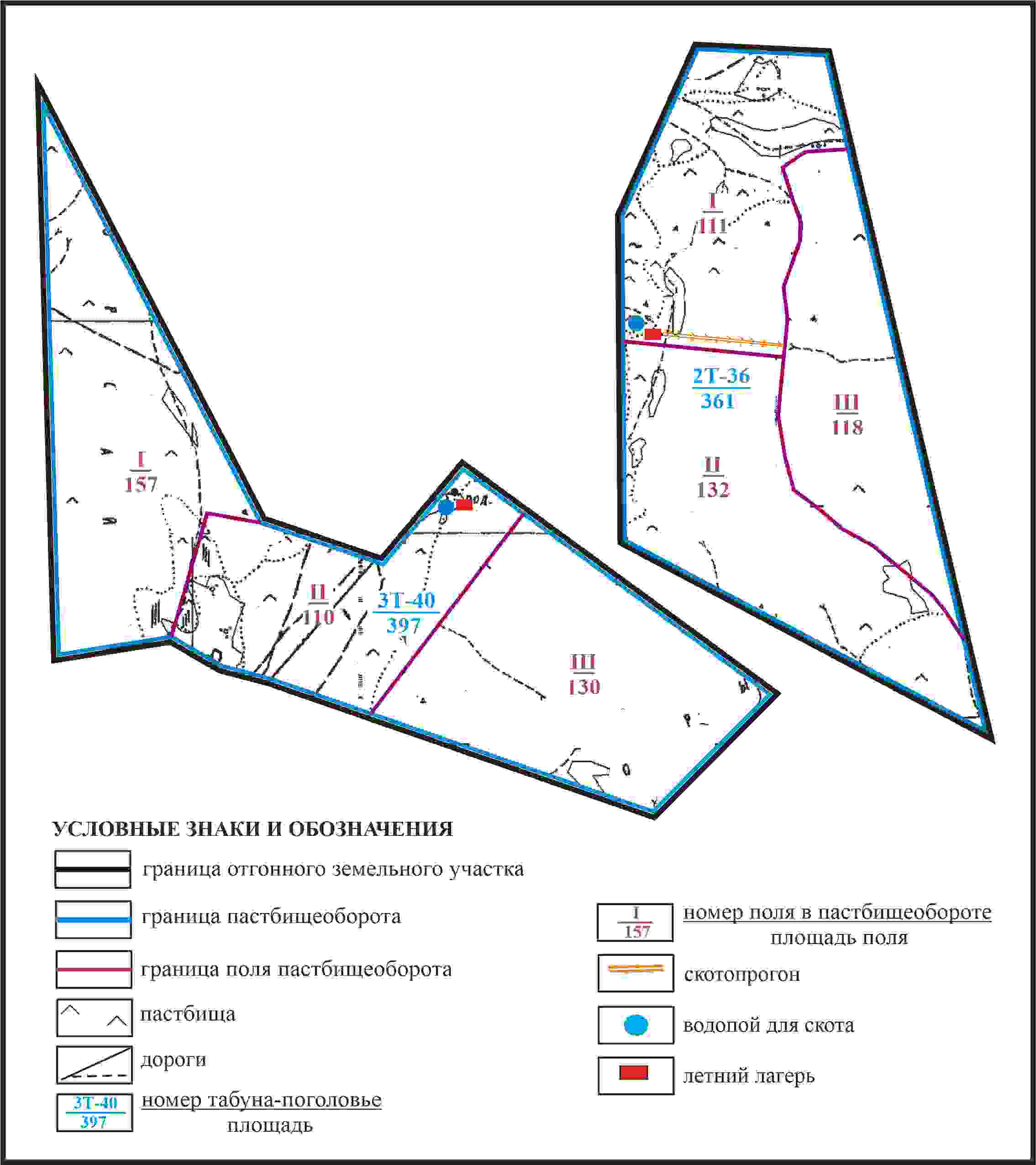  Схема расположения пастбищ собственников земельных участков и землепользователей на территории села Караколь Каракольского сельского округа Каркаралинского района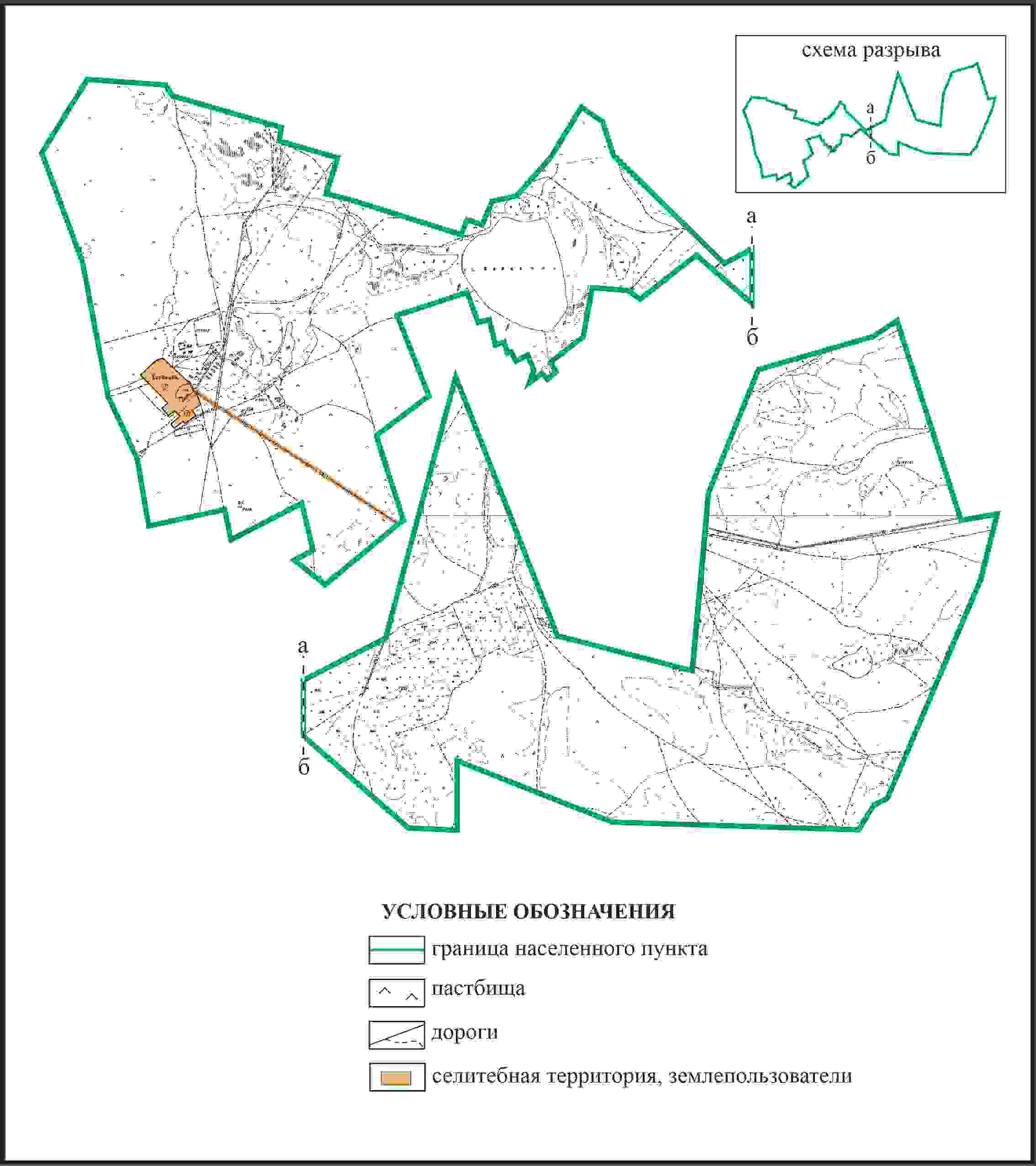  Схема перераспределения пастбищ для размещения поголовья сельскохозяйственных животных в границах села Караколь Каракольского сельского округа Каркаралинского района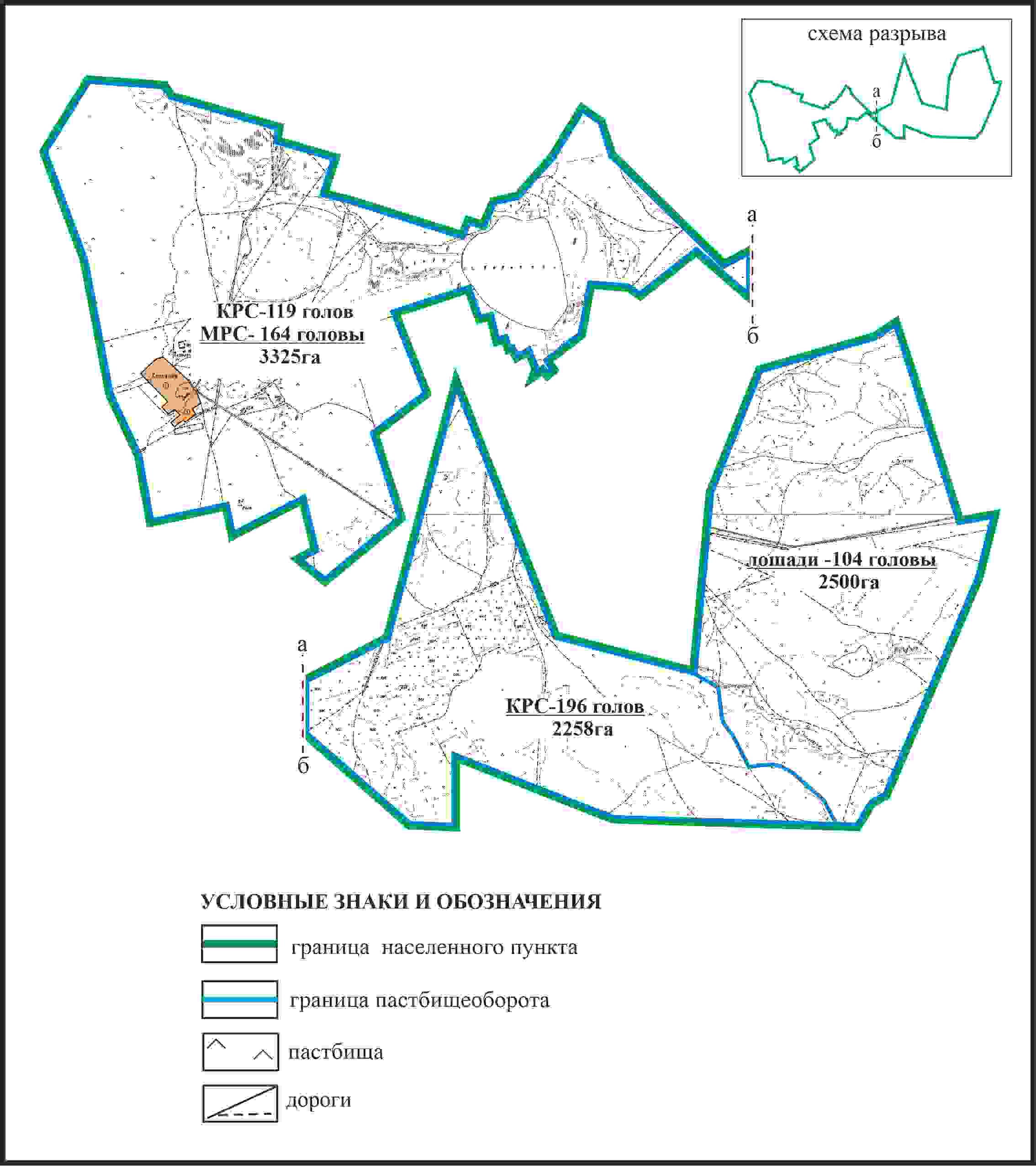  Схема внешних и внутренних границ и площадей пастбищ, объектов пастбищной инфраструктуры в границах села Караколь Каракольского сельского округа Каркаралинского района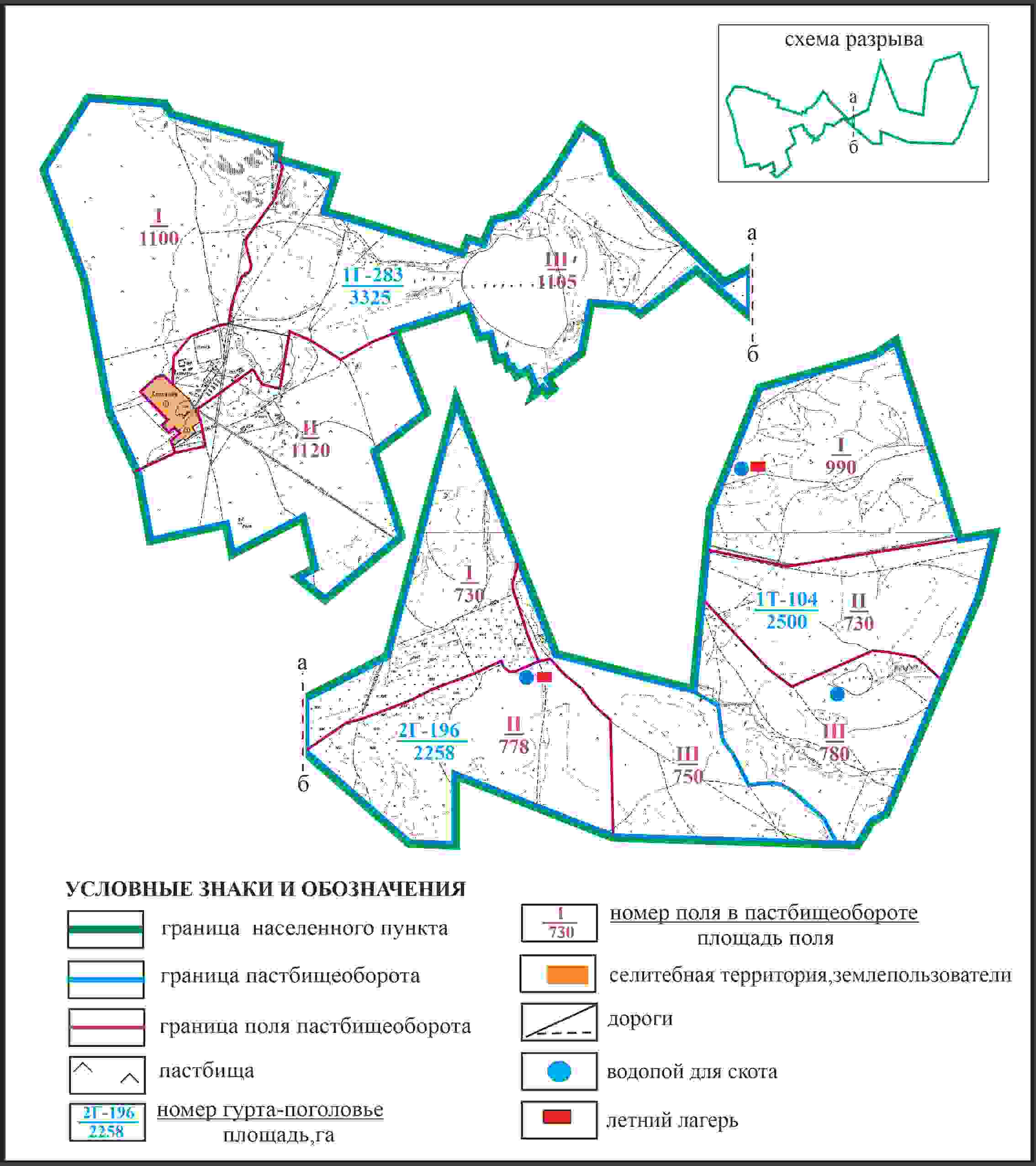  Схема доступа пастбищепользователей к водоисточникам в границах села Караколь Каракольского сельского округа Каркаралинского района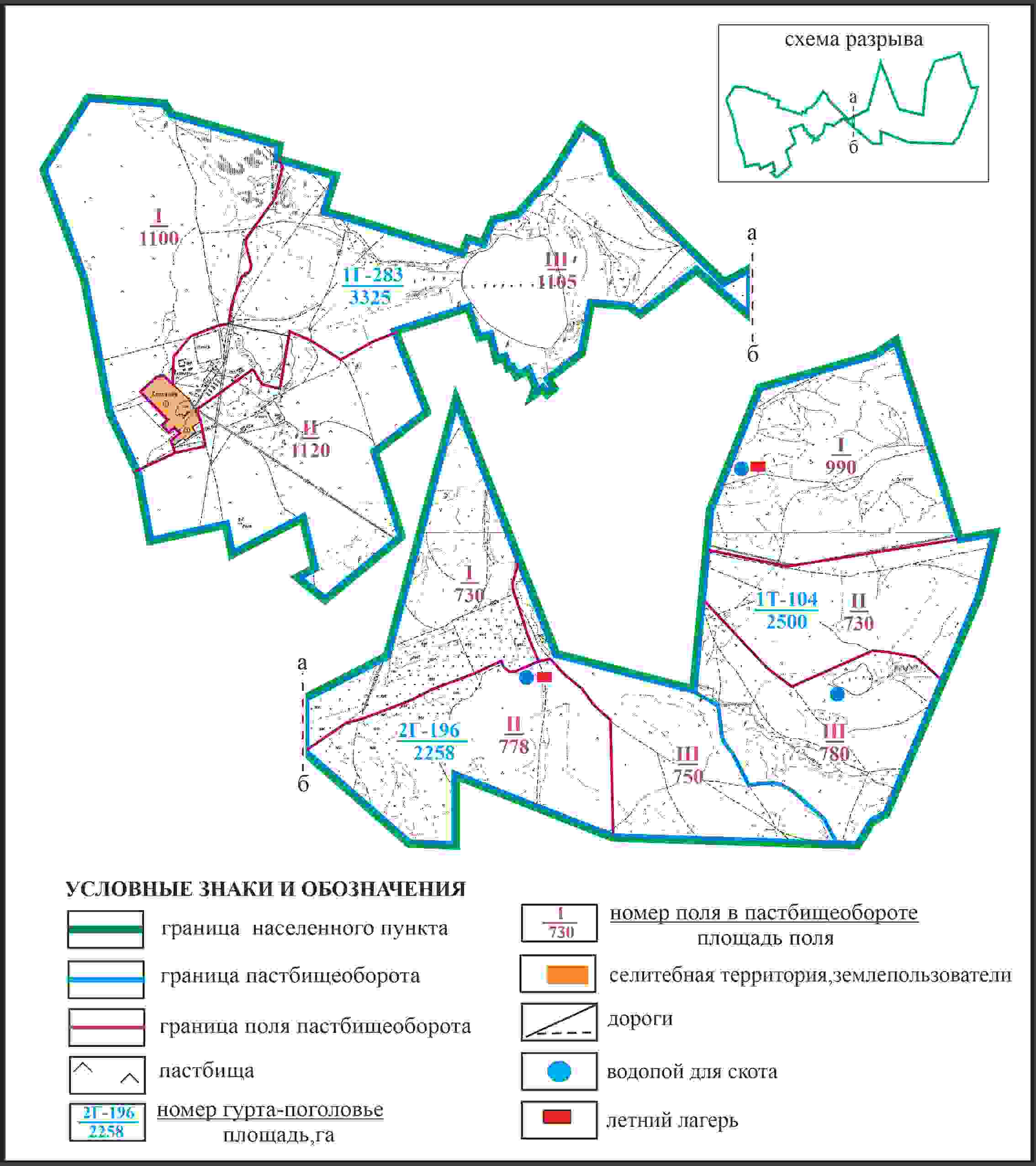  Схема перераспределения пастбищ для размещения поголовья сельскохозяйственных животных села Караколь в границах отгонного земельного участка Каракольского сельского округа Каркаралинского района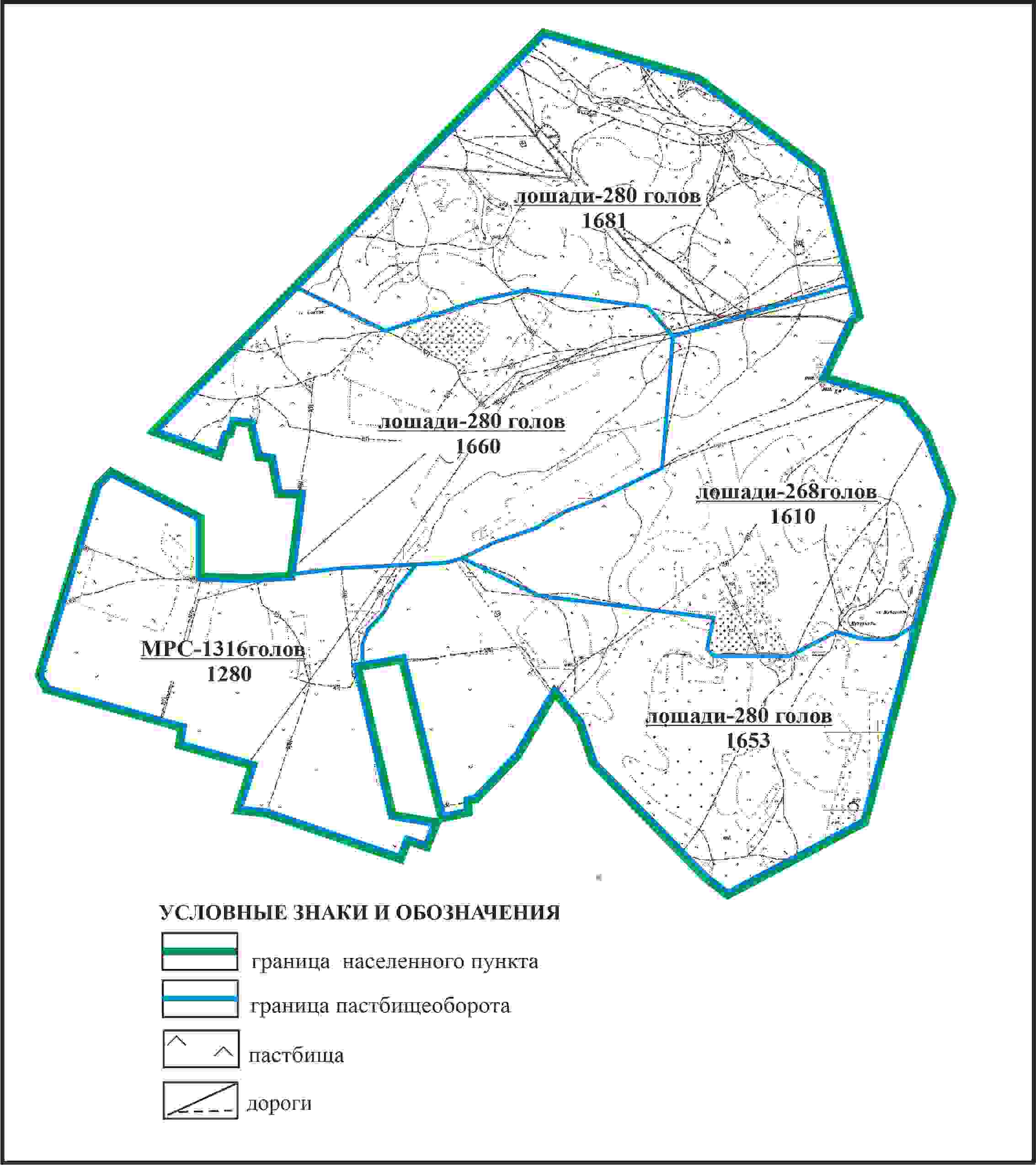  Схема внешних и внутренних границ и площадей пастбищ, объектов пастбищной инфраструктуры в границах отгонного земельного участка села Караколь Каракольского сельского округа Каркаралинского района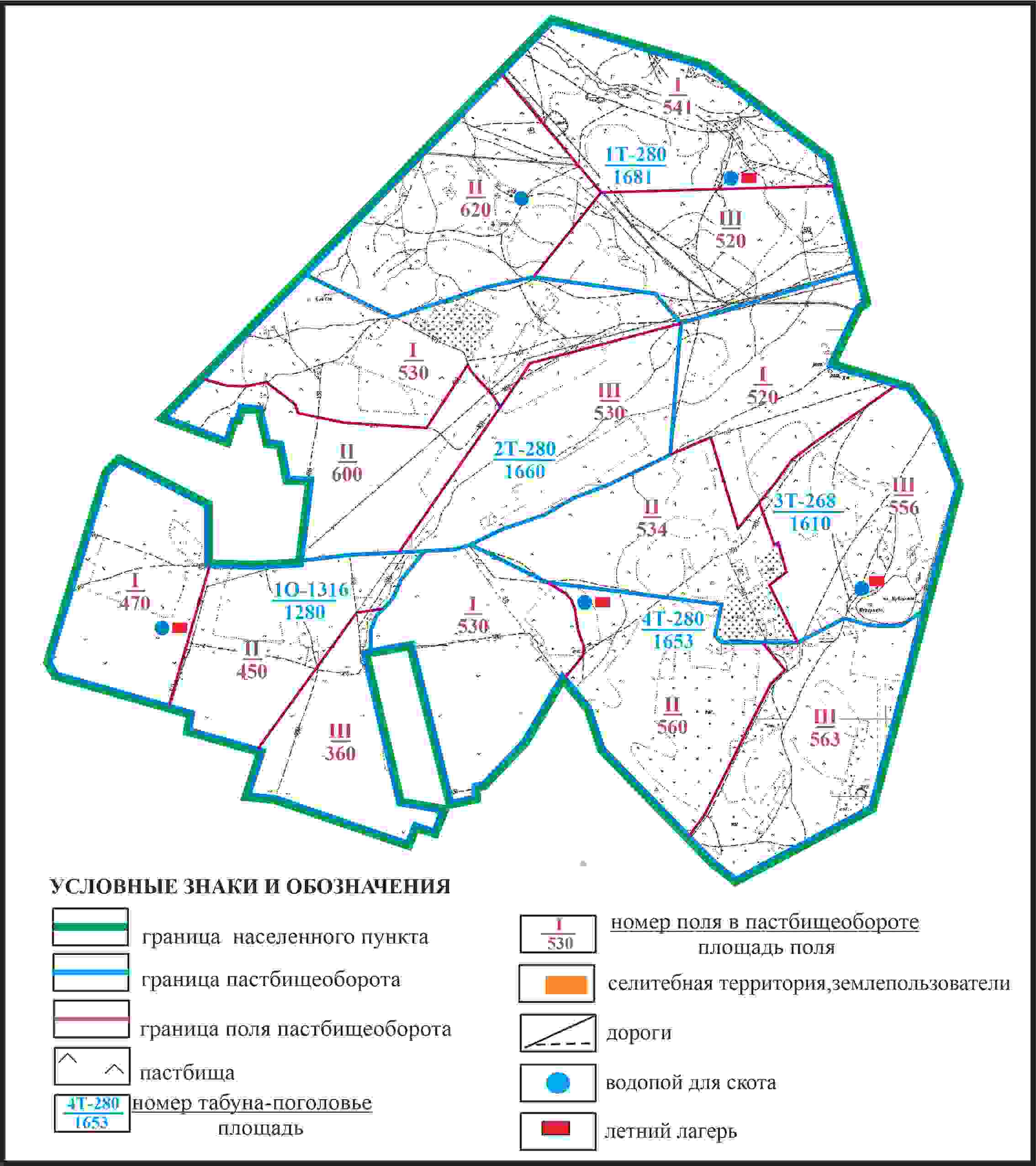  Схема доступа пастбищепользователей села Караколь к водоисточникам в границах отгонного земельного участка Каракольского сельского округа Каркаралинского района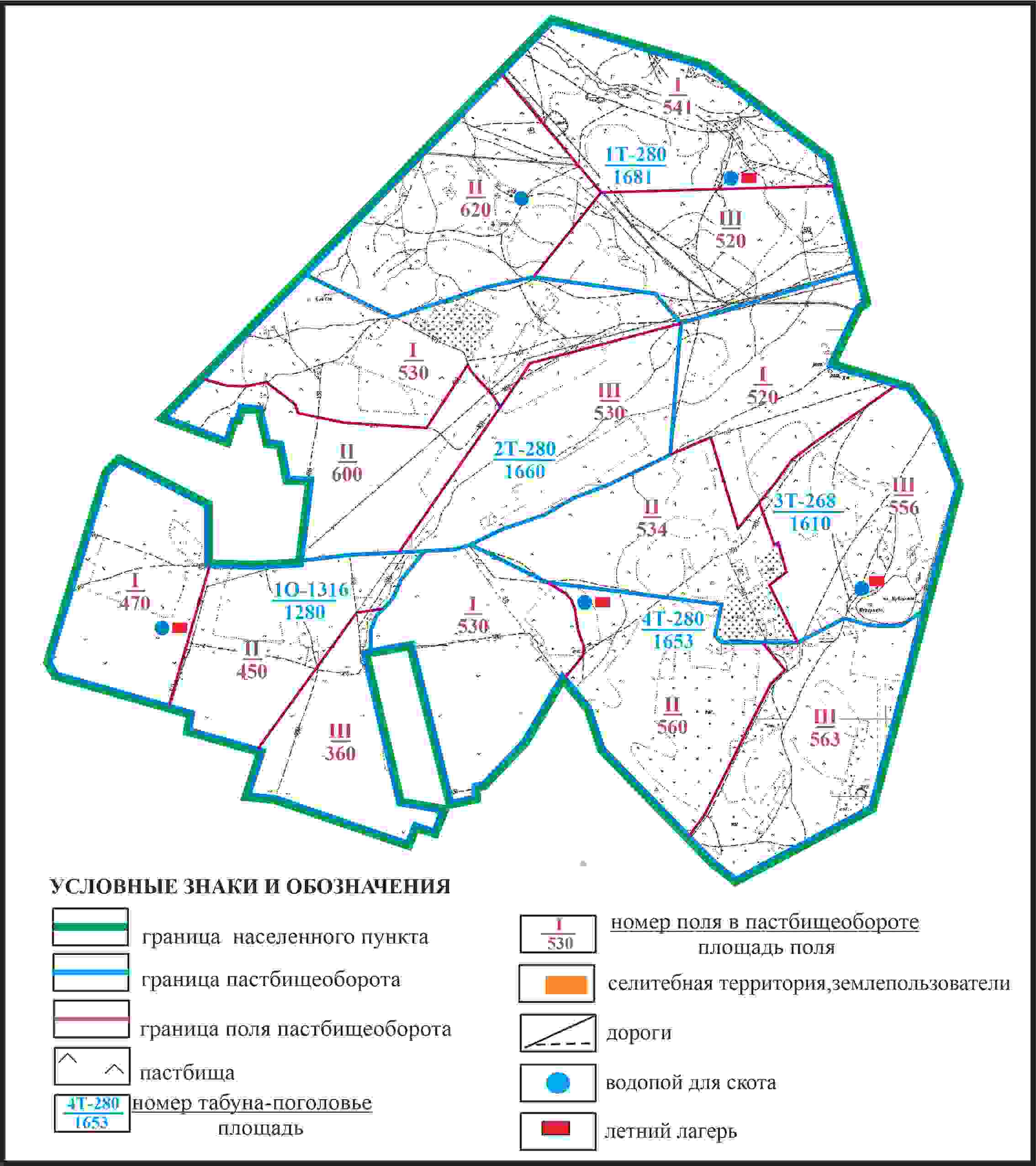  Схема расположения пастбищ собственников земельных участков и землепользователей на территории села Коктас Каршигалинского сельского округа Каркаралинского района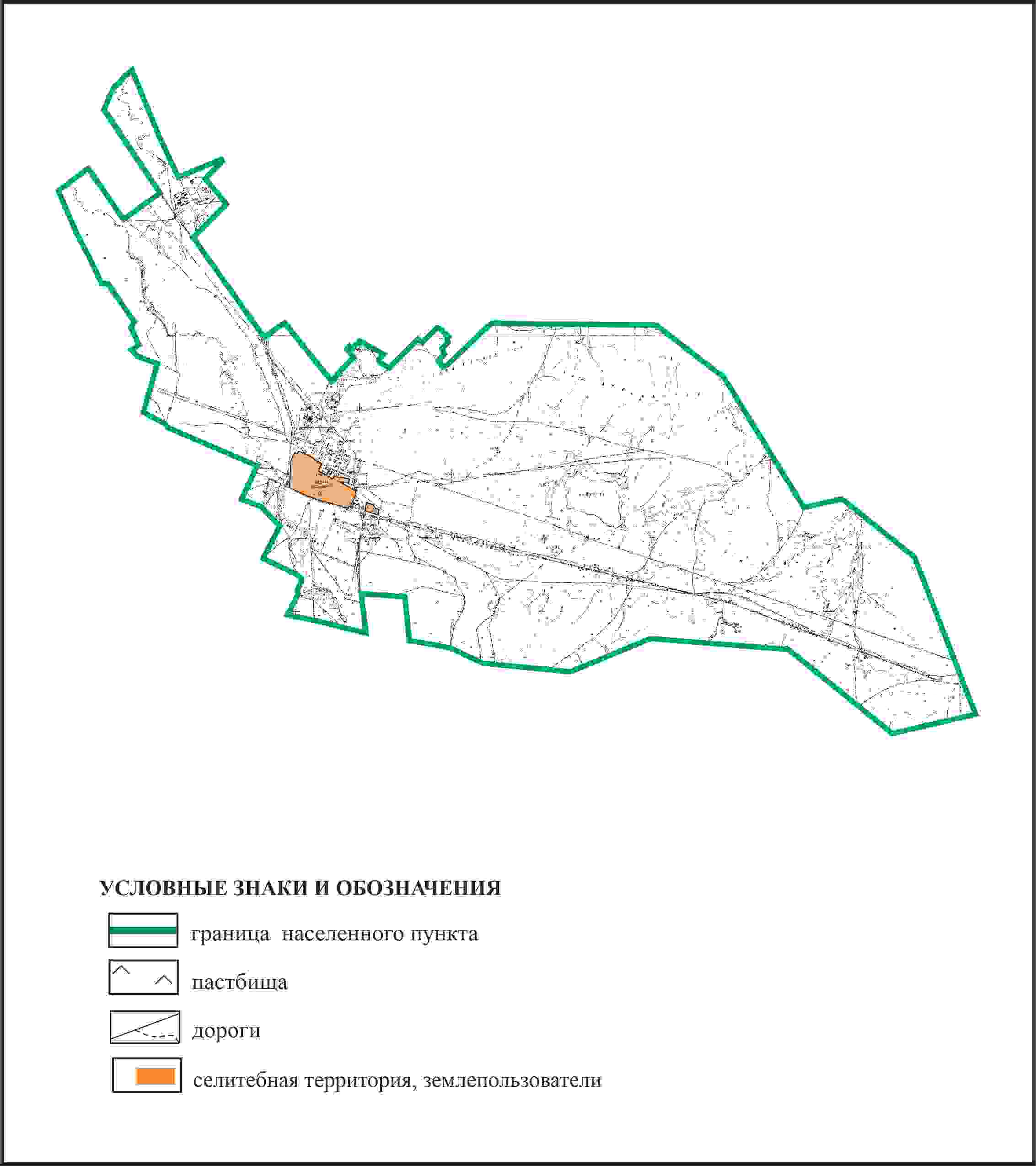  Схема перераспределения пастбищ для размещения поголовья сельскохозяйственных животных в границах села Коктас Каршигалинского сельского округа Каркаралинского района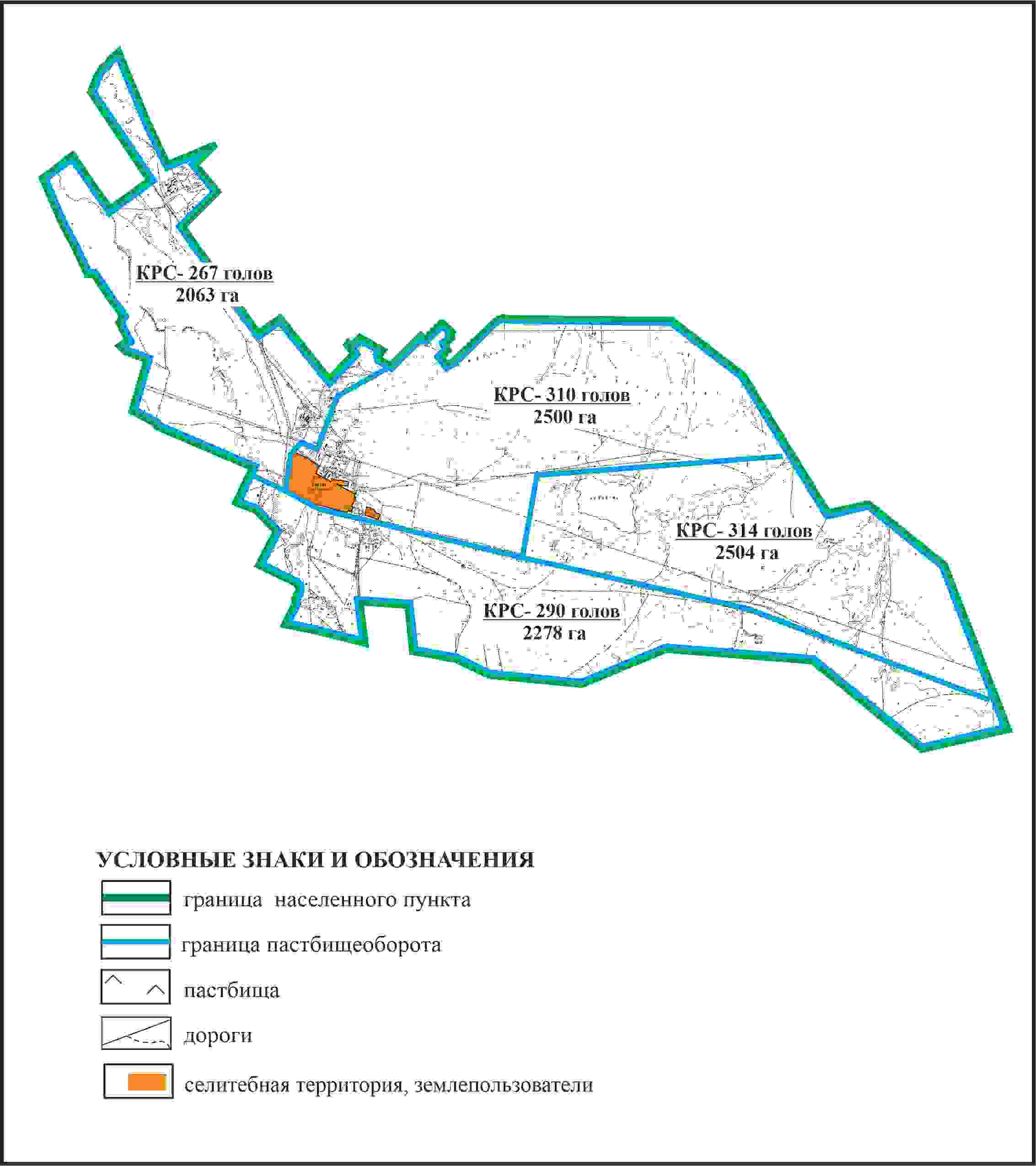  Схема внешних и внутренних границ и площадей пастбищ, объектов пастбищной инфраструктуры в границах села Коктас Каршигалинского сельского округа Каркаралинского района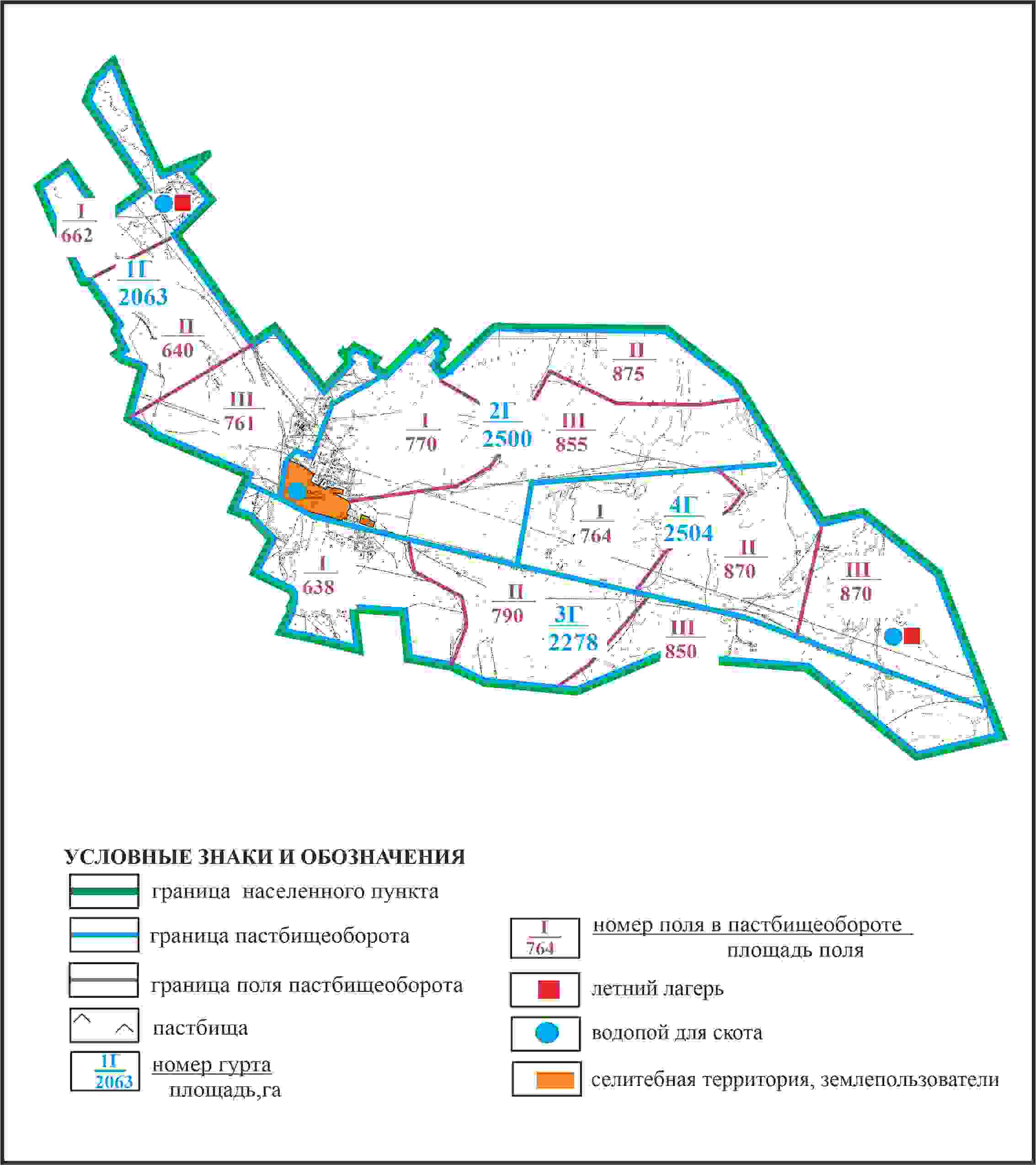  Схема доступа пастбищепользователей к водоисточникам в границах села Коктас Каршигалинского сельского округа Каркаралинского района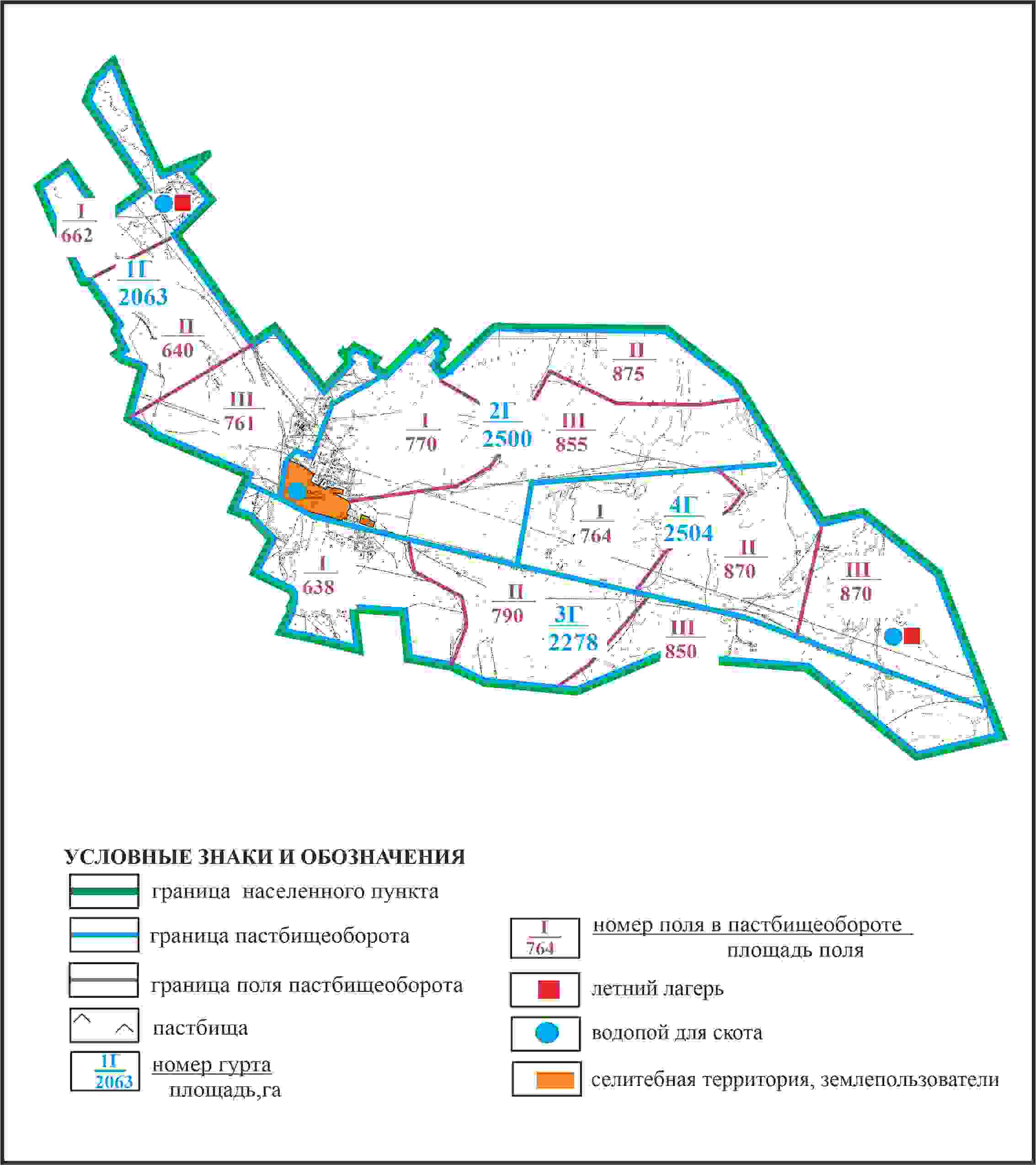  Схема перераспределения пастбищ для размещения поголовья сельскохозяйственных животных села Коктас в границах отгонного земельного участка площадью 966 га Каршигалинского сельского округа Каркаралинского района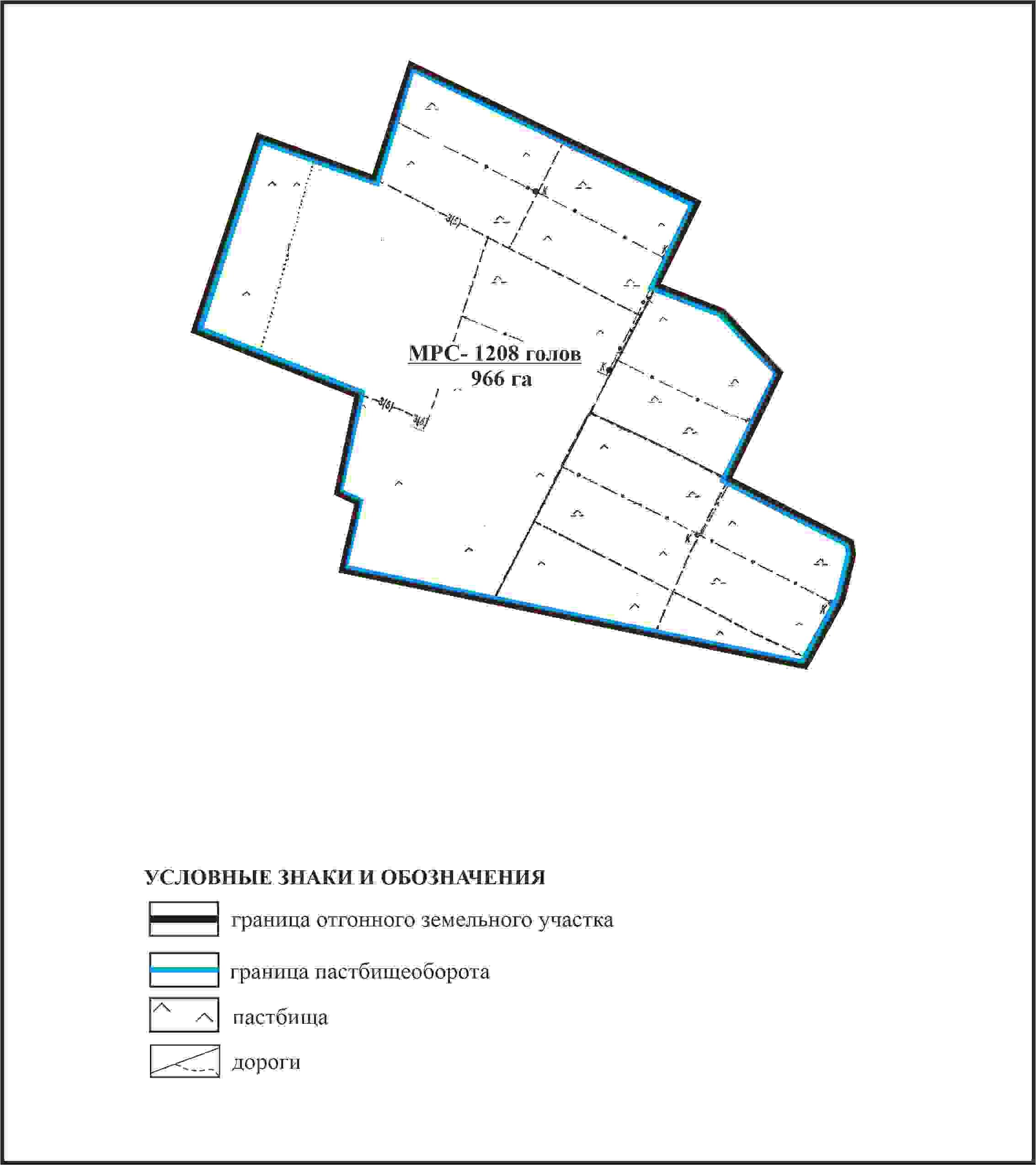  Схема внешних и внутренних границ и площадей пастбищ, объектов пастбищной инфраструктуры в границах отгонного земельного участка площадью 966 га села Коктас Каршигалинского сельского округа Каркаралинского района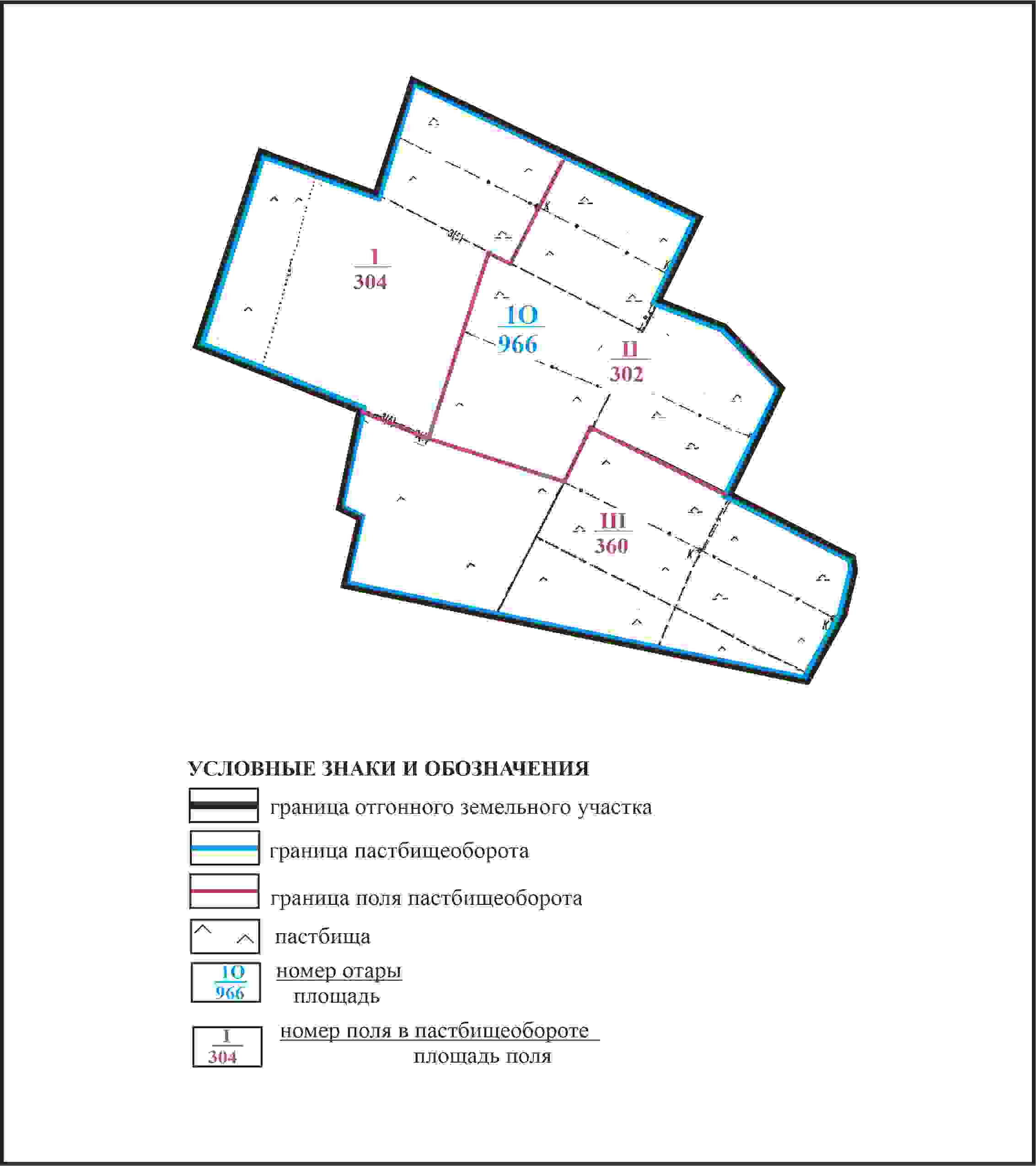  Схема доступа пастбищепользователей села Коктас к водоисточникам в границах отгонного земельного участка площадью 966 га Каршигалинского сельского округа Каркаралинского района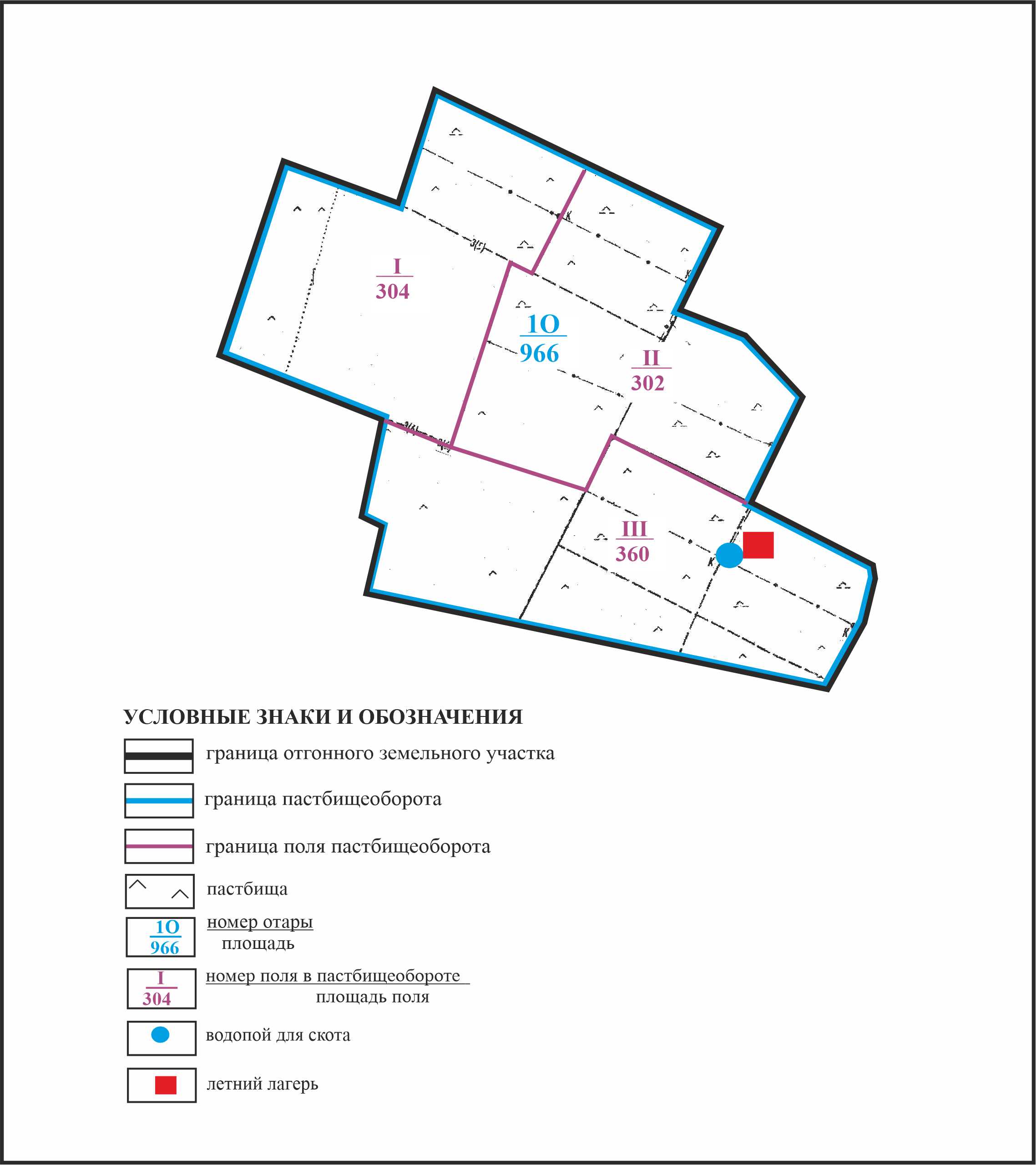  Схема перераспределения пастбищ для размещения поголовья сельскохозяйственных животных села Коктас в границах отгонного земельного участка площадью 620 га Каршигалинского сельского округа Каркаралинского района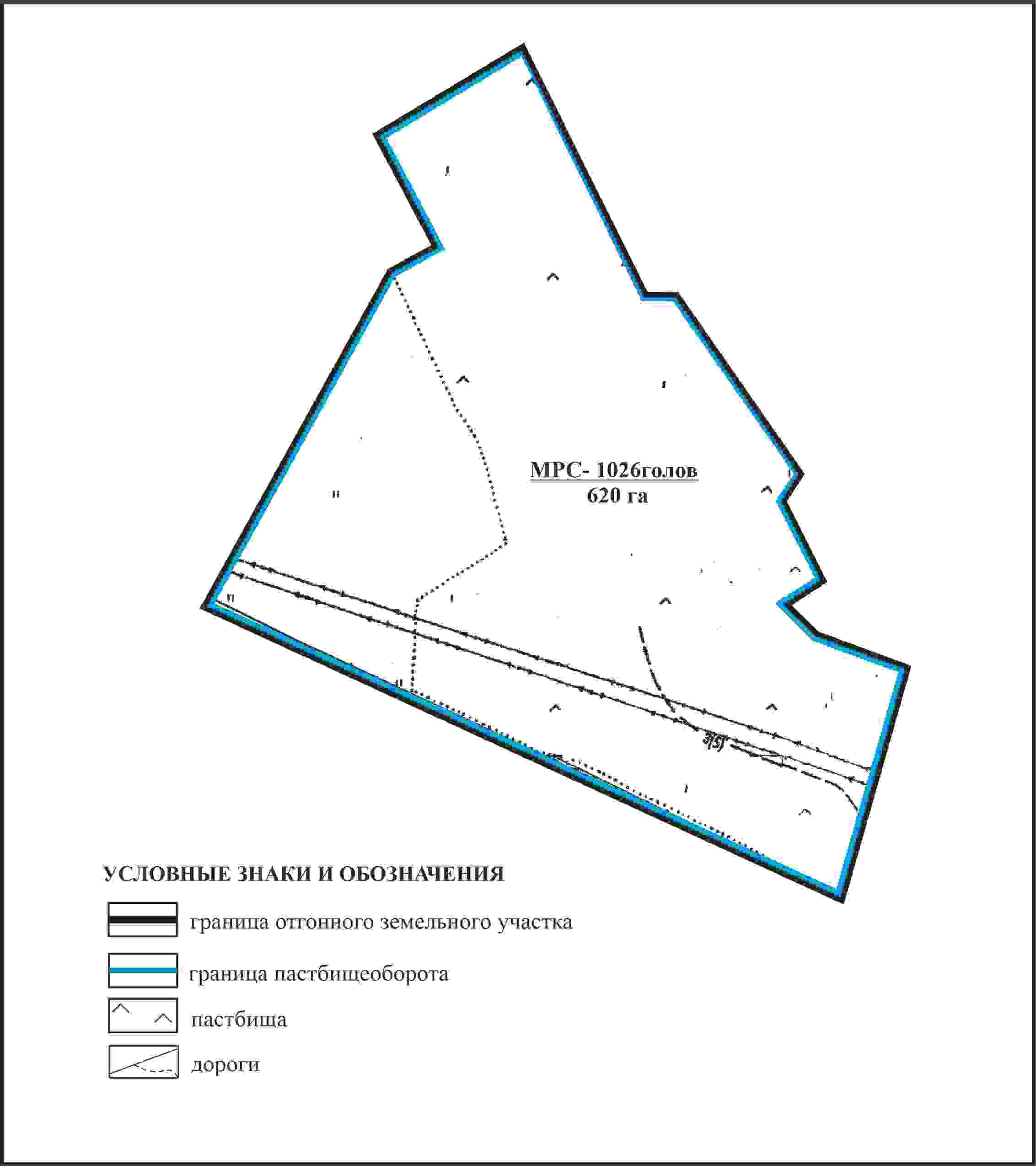  Схема внешних и внутренних границ и площадей пастбищ, объектов пастбищной инфраструктуры в границах отгонного земельного участка площадью 620 га села Коктас Каршигалинского сельского округа Каркаралинского района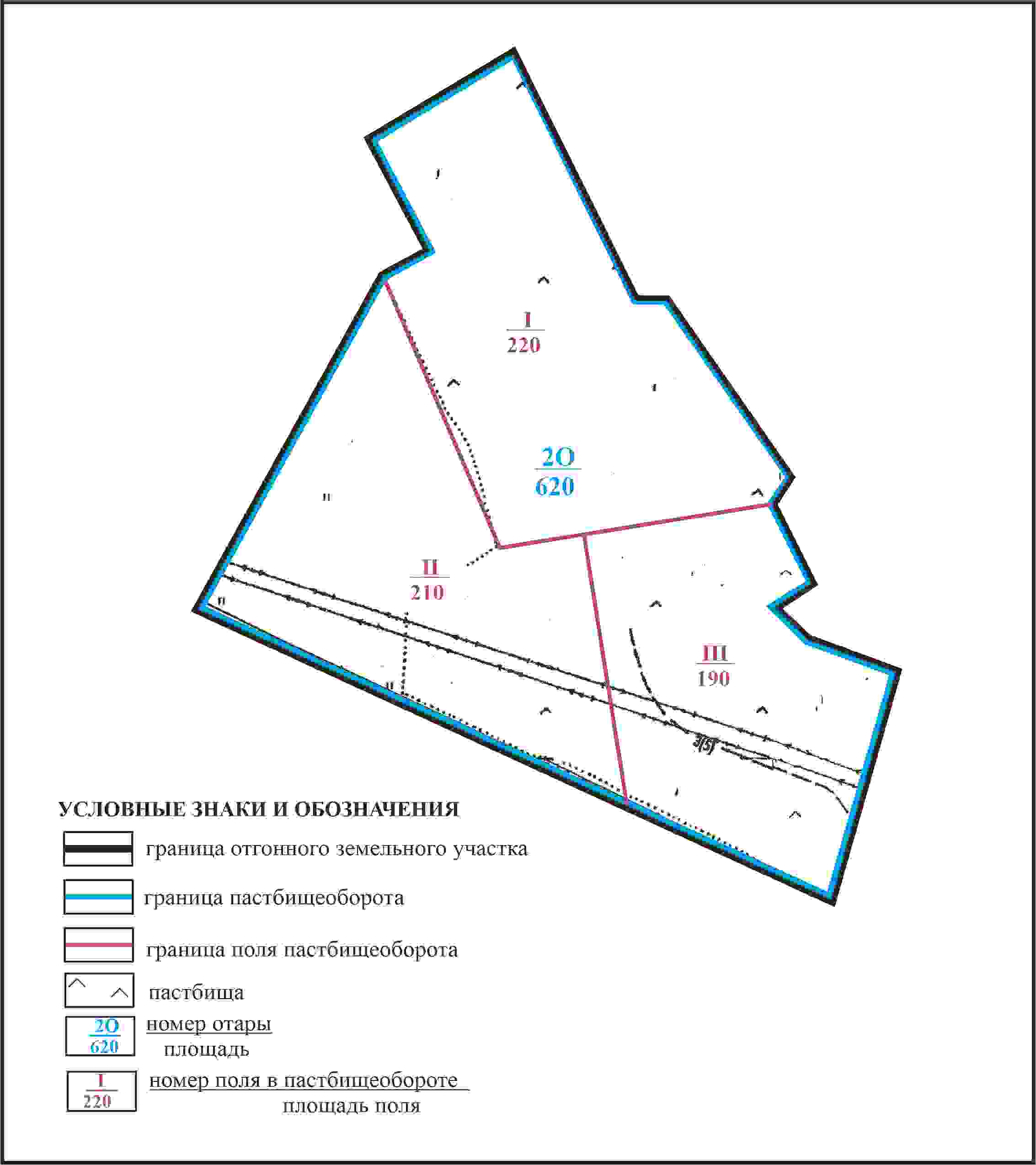  Схема доступа пастбищепользователей села Коктас к водоисточникам в границах отгонного земельного участка площадью 620 га Каршигалинского сельского округа Каркаралинского района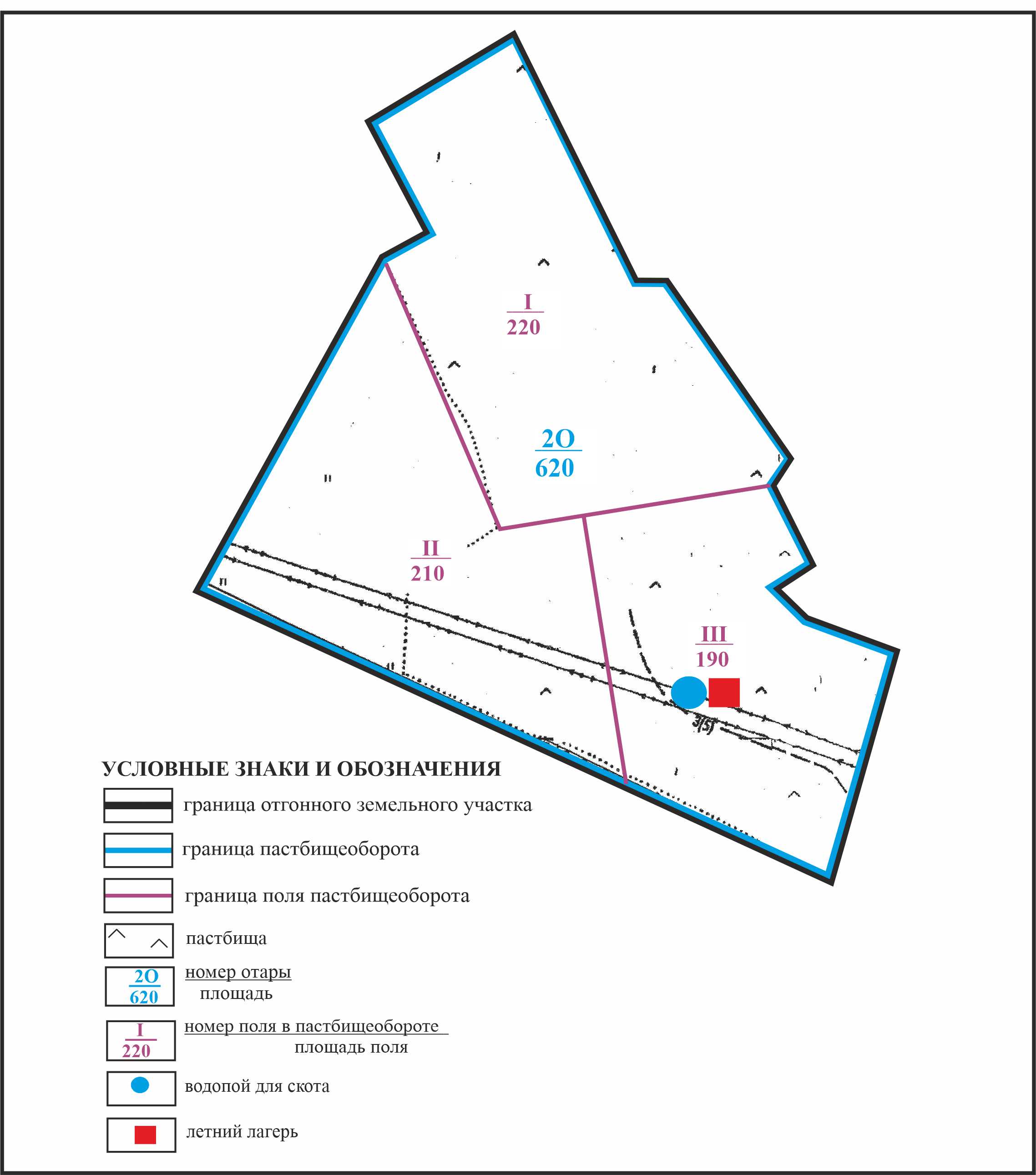  Схема перераспределения пастбищ для размещения поголовья сельскохозяйственных животных села Коктас в границах чересполосного земельного участка площадью 1067 га и отгонных земельных участков площадью 127 га и 18 га Каршигалинского сельского округа Каркаралинского района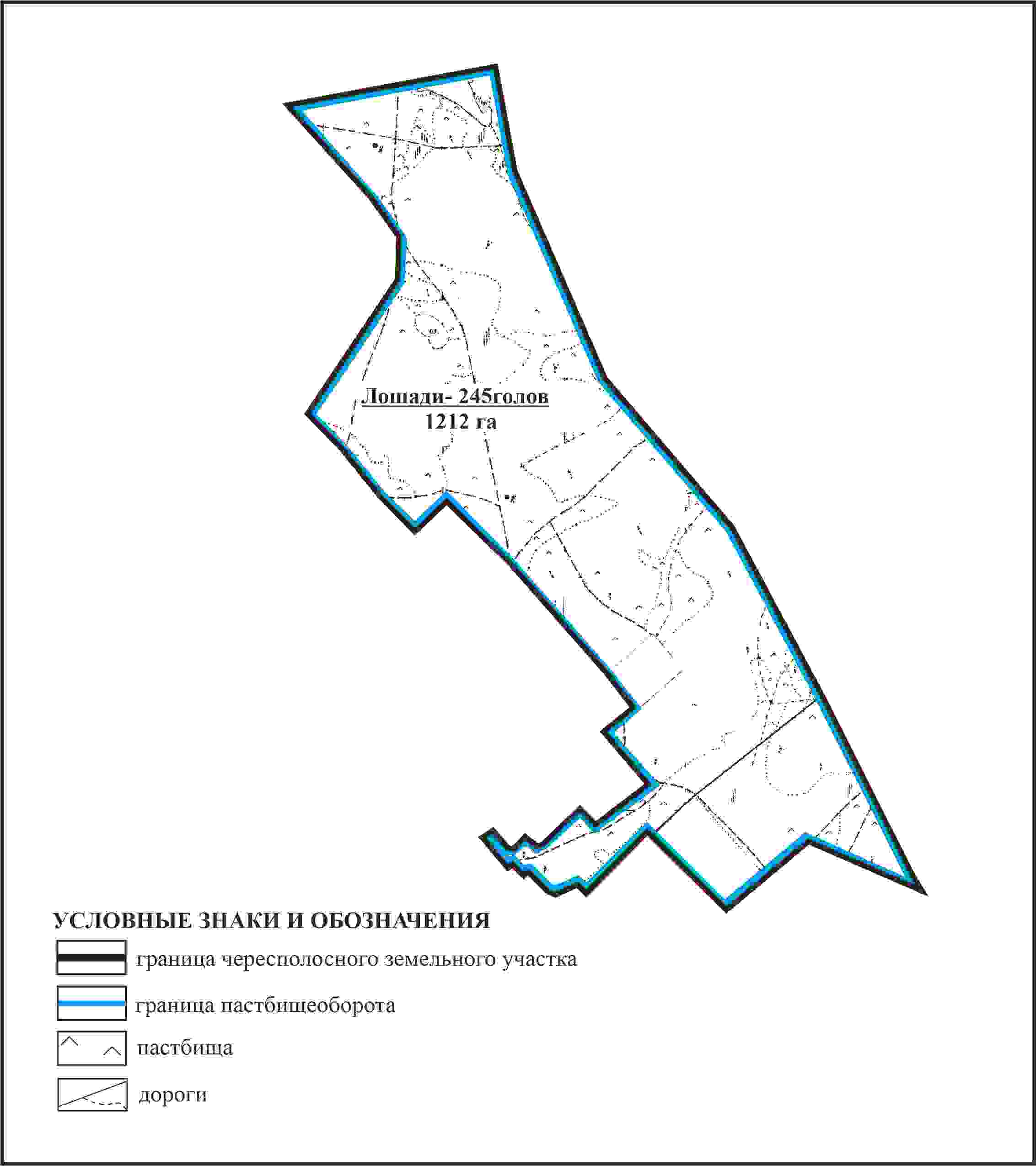  Схема внешних и внутренних границ и площадей пастбищ, объектов пастбищной инфраструктуры в границах чересполосного земельного участка площадью 1067 га и отгонных земельных участков площадью 127 га и 18 га села Коктас Каршигалинского сельского округа Каркаралинского района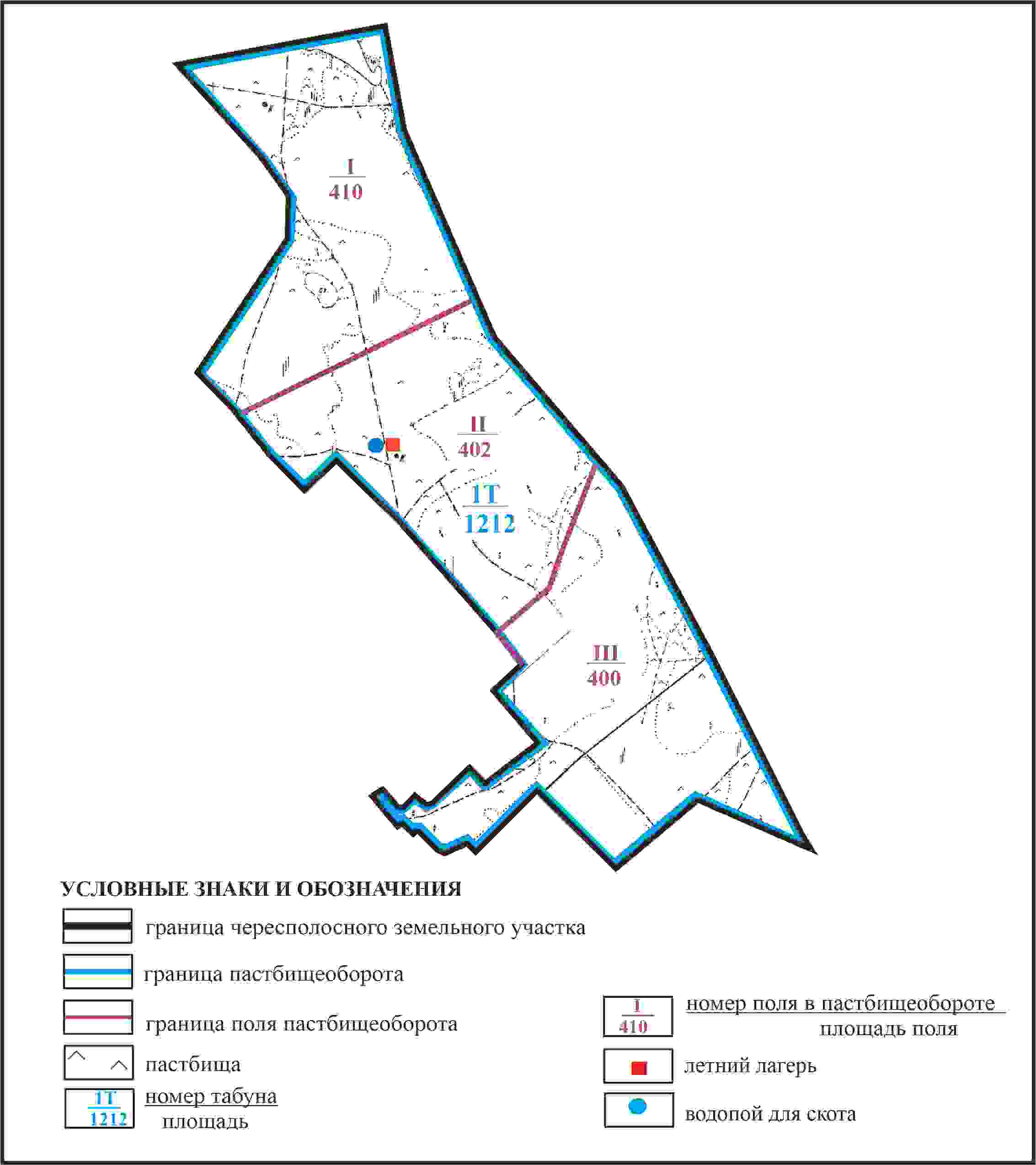  Схема доступа пастбищепользователей села Коктас к водоисточникам в границах чересполосного земельного участка площадью 1067 га и отгонных земельных участков площадью 127 га и 18 га Каршигалинского сельского округа Каркаралинского района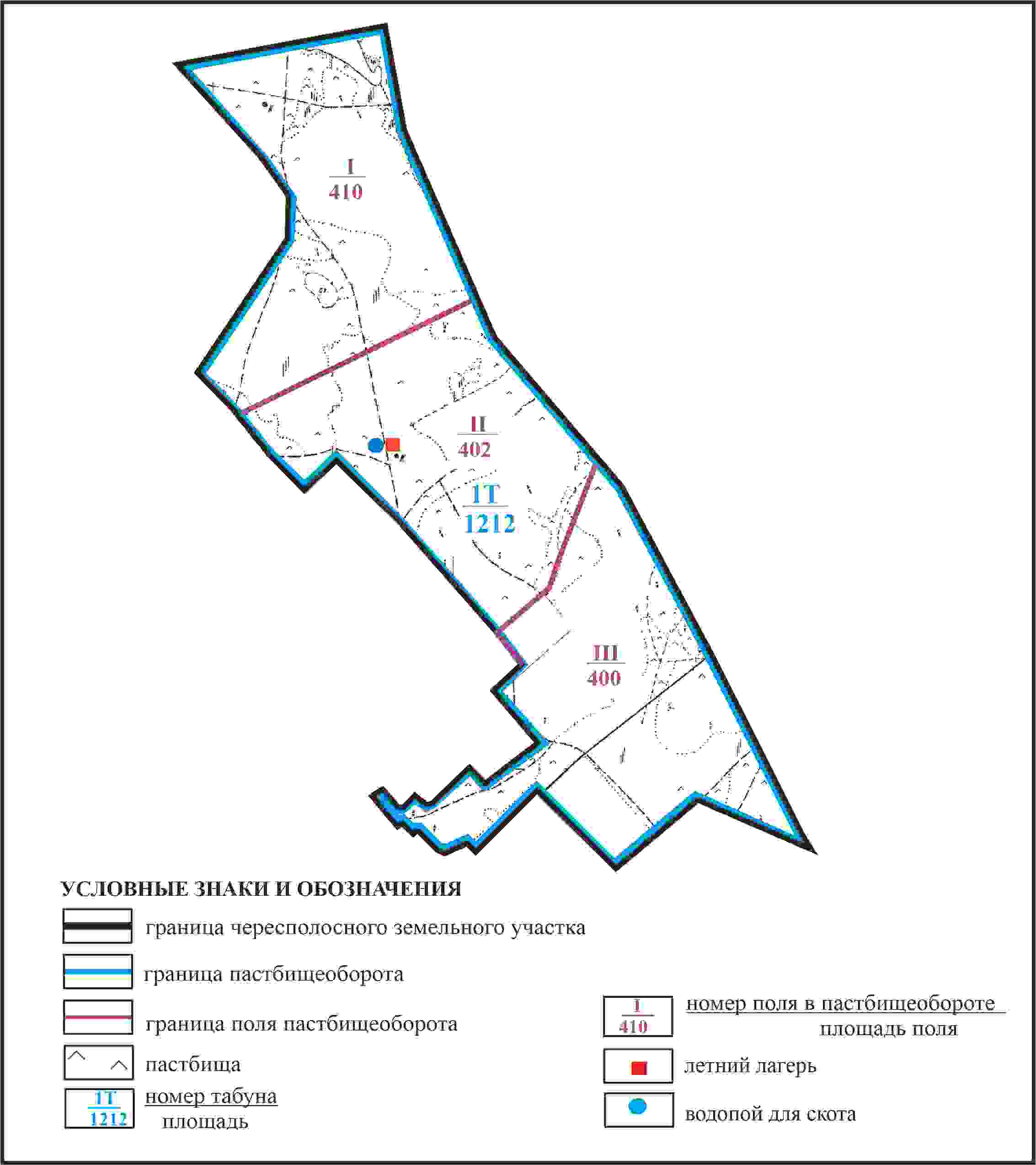  Схема перераспределения пастбищ для размещения поголовья сельскохозяйственных животных села Коктас в границах чересполосного земельного участка площадью 6182 га Каршигалинского сельского округа Каркаралинского района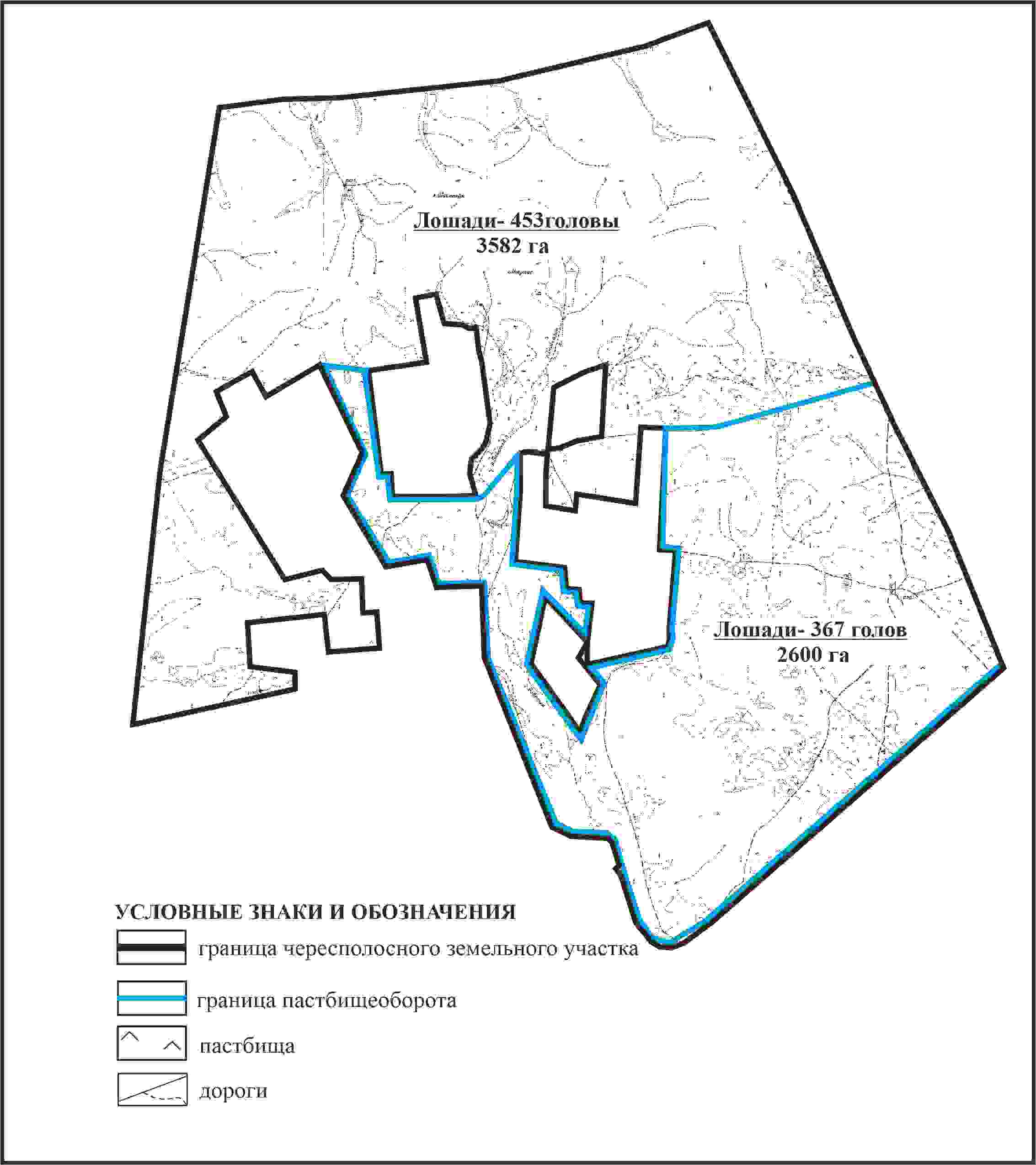  Схема внешних и внутренних границ и площадей пастбищ, объектов пастбищной инфраструктуры в границах чересполосного земельного участка площадью 6182 га села Коктас Каршигалинского сельского округа Каркаралинского района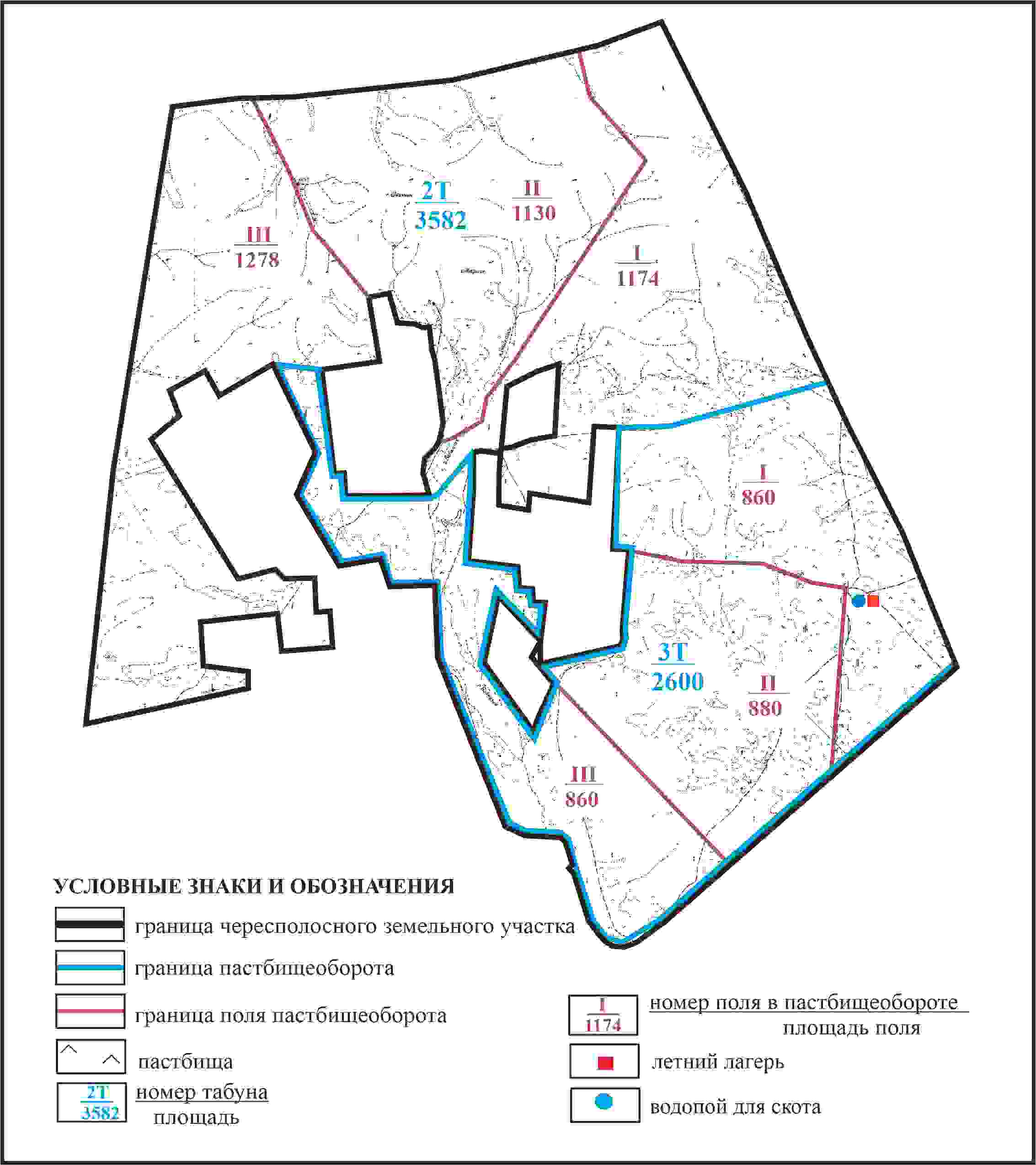  Схема доступа пастбищепользователей села Коктас к водоисточникам в границах чересполосного земельного участка площадью 6182 га Каршигалинского сельского округа Каркаралинского района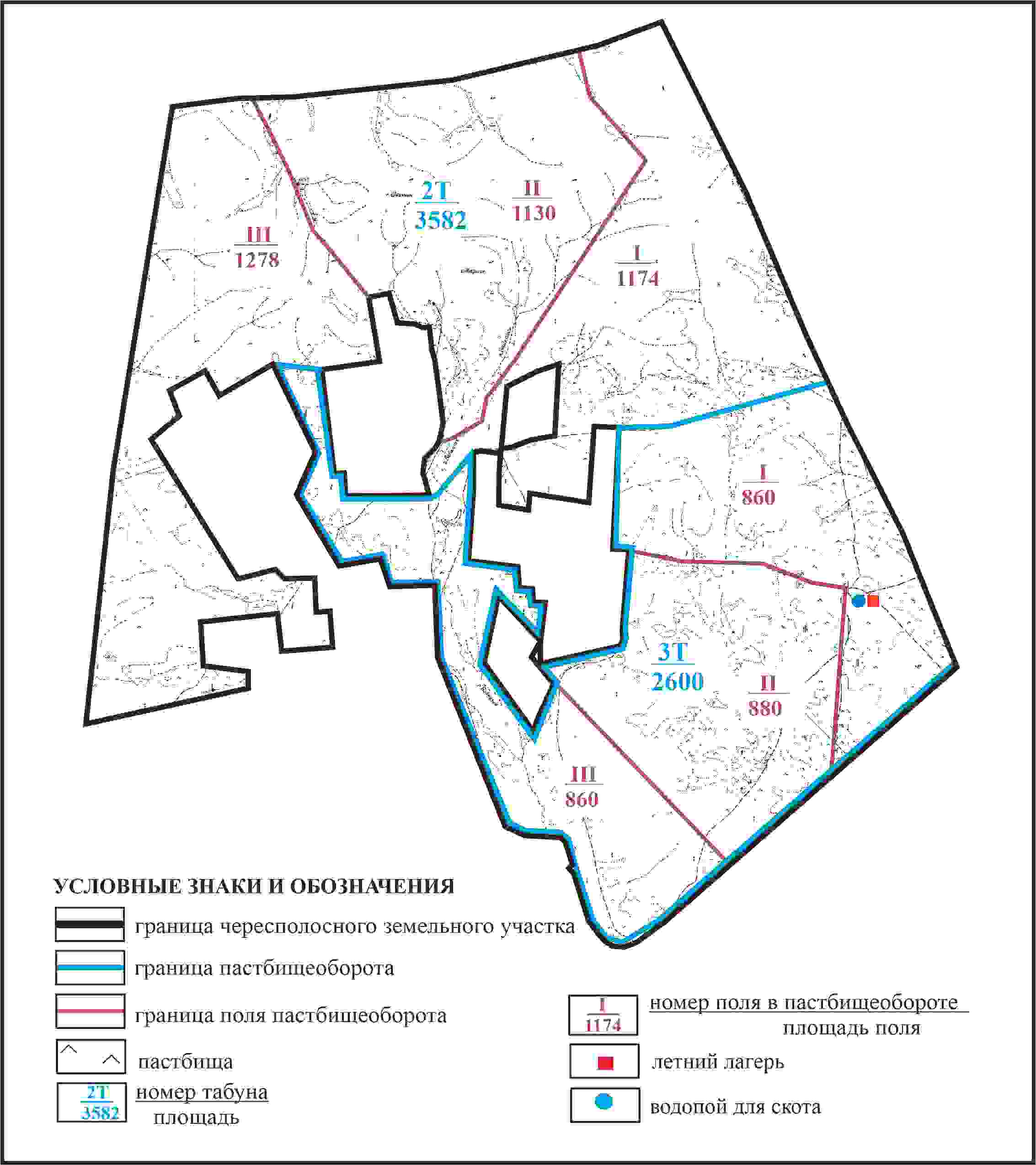  Схема расположения пастбищ собственников земельных участков и землепользователей на территории села Жана жол Каршигалинского сельского округа Каркаралинского района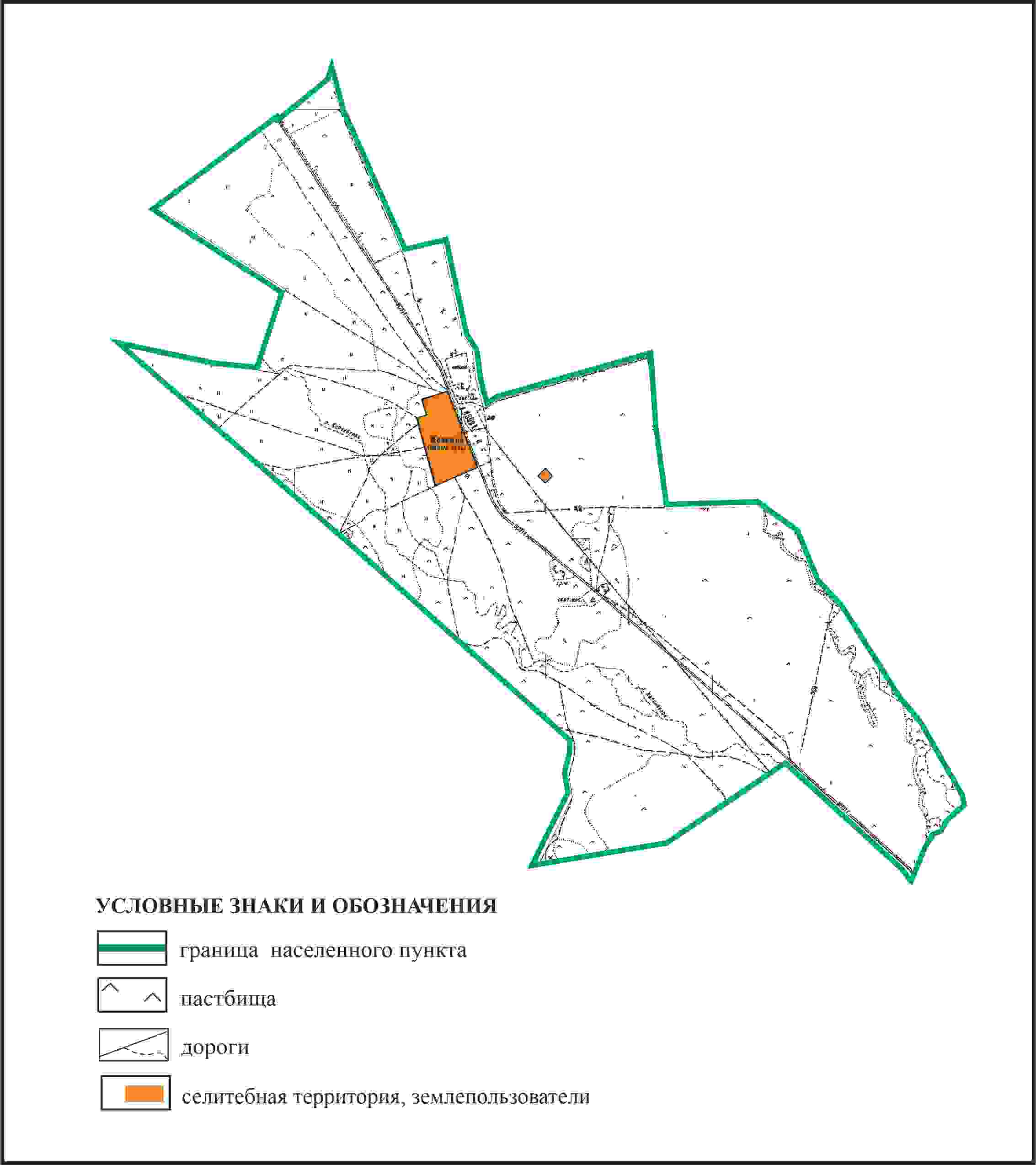  Схема перераспределения пастбищ для размещения поголовья сельскохозяйственных животных в границах села Жана жол Каршигалинского сельского округа Каркаралинского района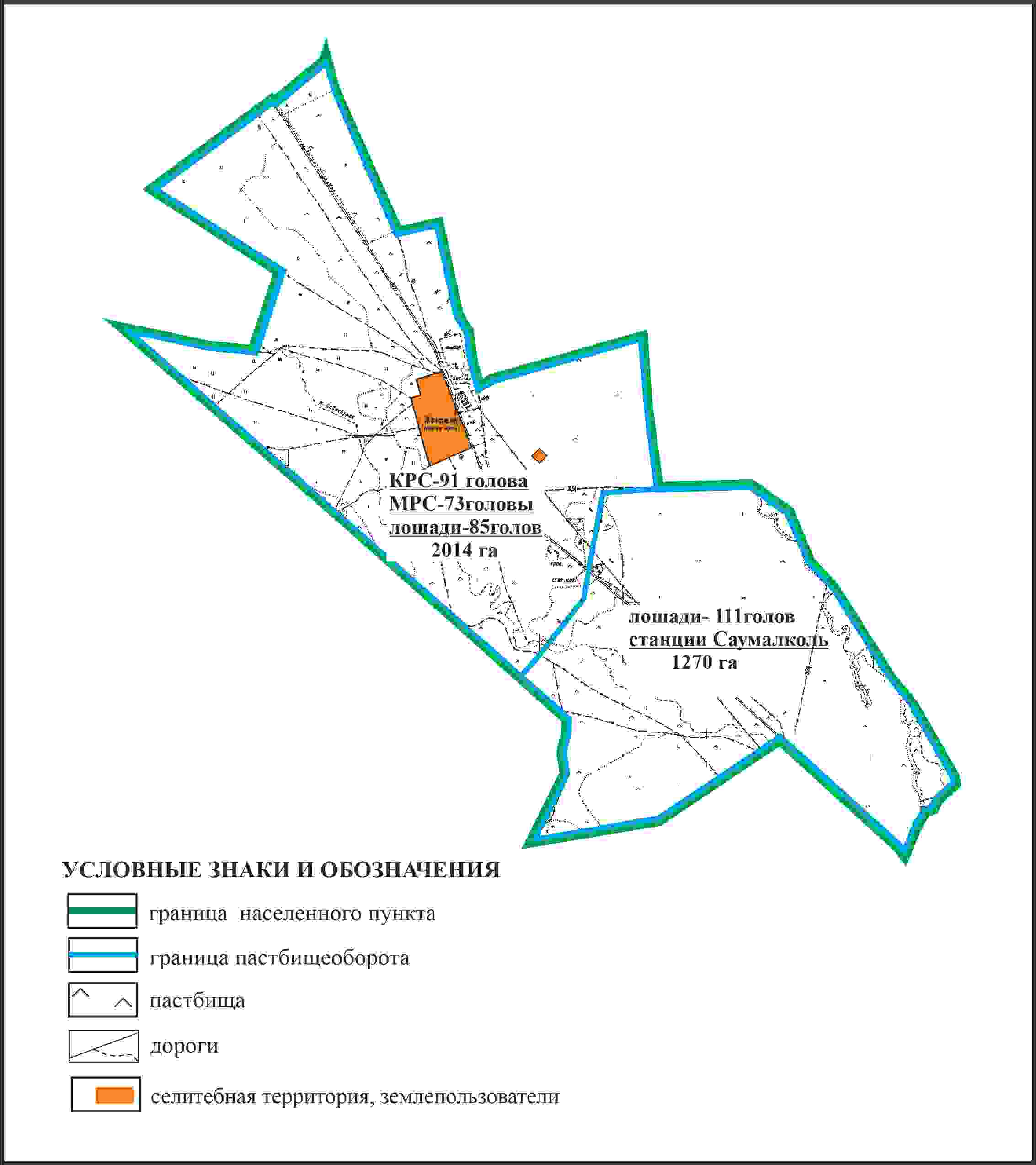  Схема внешних и внутренних границ и площадей пастбищ, объектов пастбищной инфраструктуры в границах села Жана жол Каршигалинского сельского округа Каркаралинского района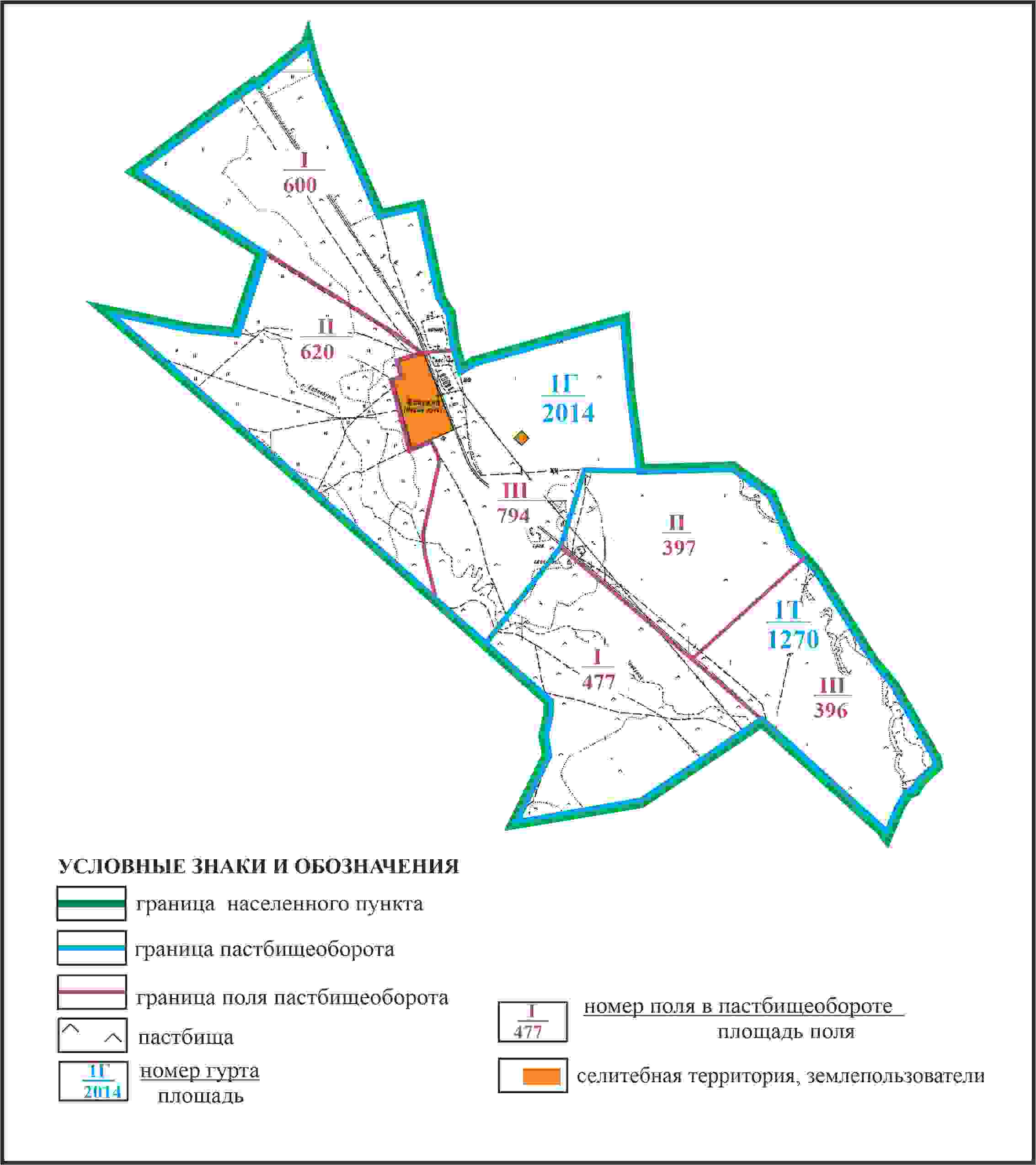  Схема доступа пастбищепользователей к водоисточникам в границах села Жана жол Каршигалинского сельского округа Каркаралинского района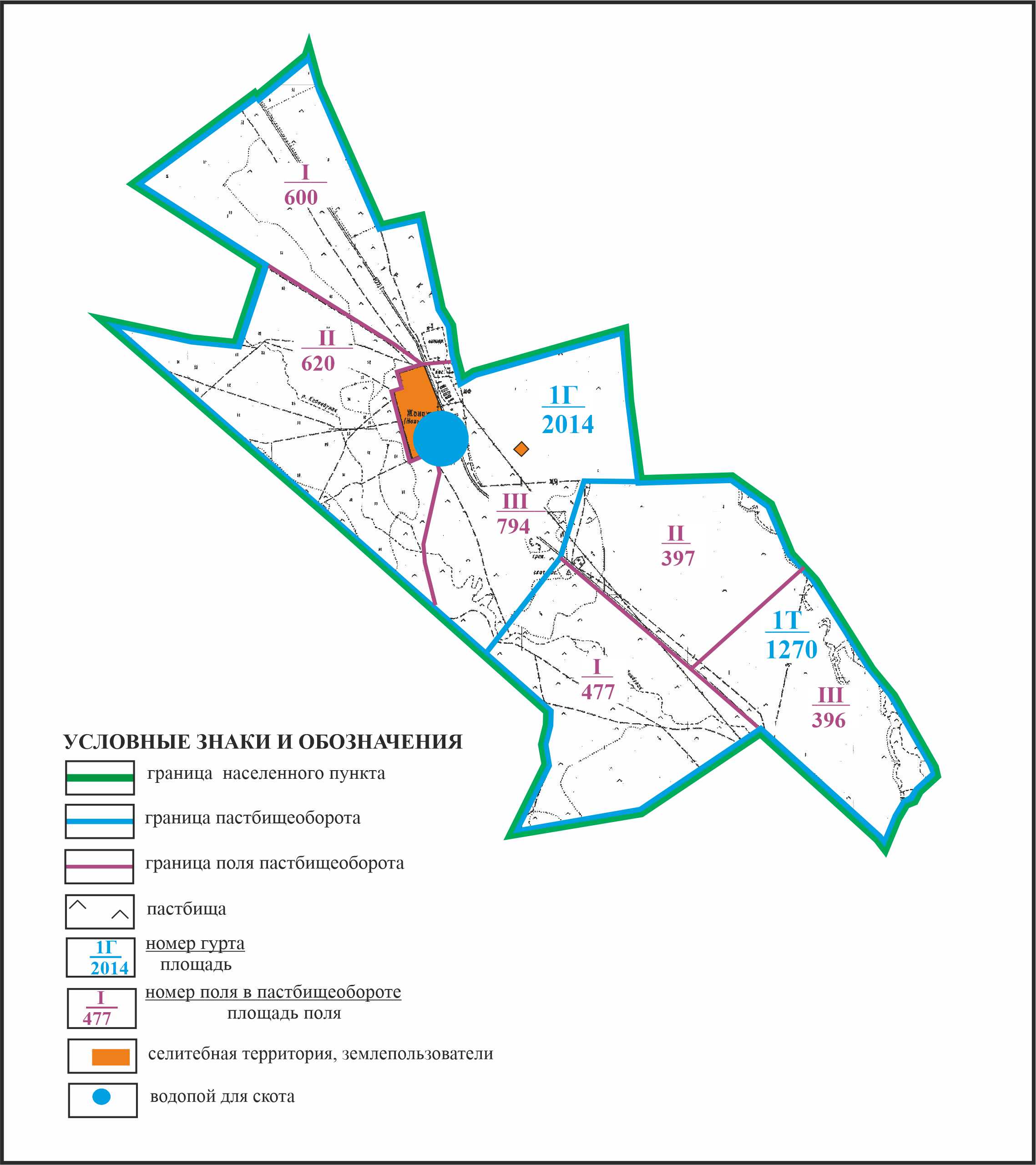  Схема перераспределения пастбищ для размещения поголовья сельскохозяйственных животных села Жана жол в границах чересполосного земельного участка площадью 1801 га Каршигалинского сельского округа Каркаралинского района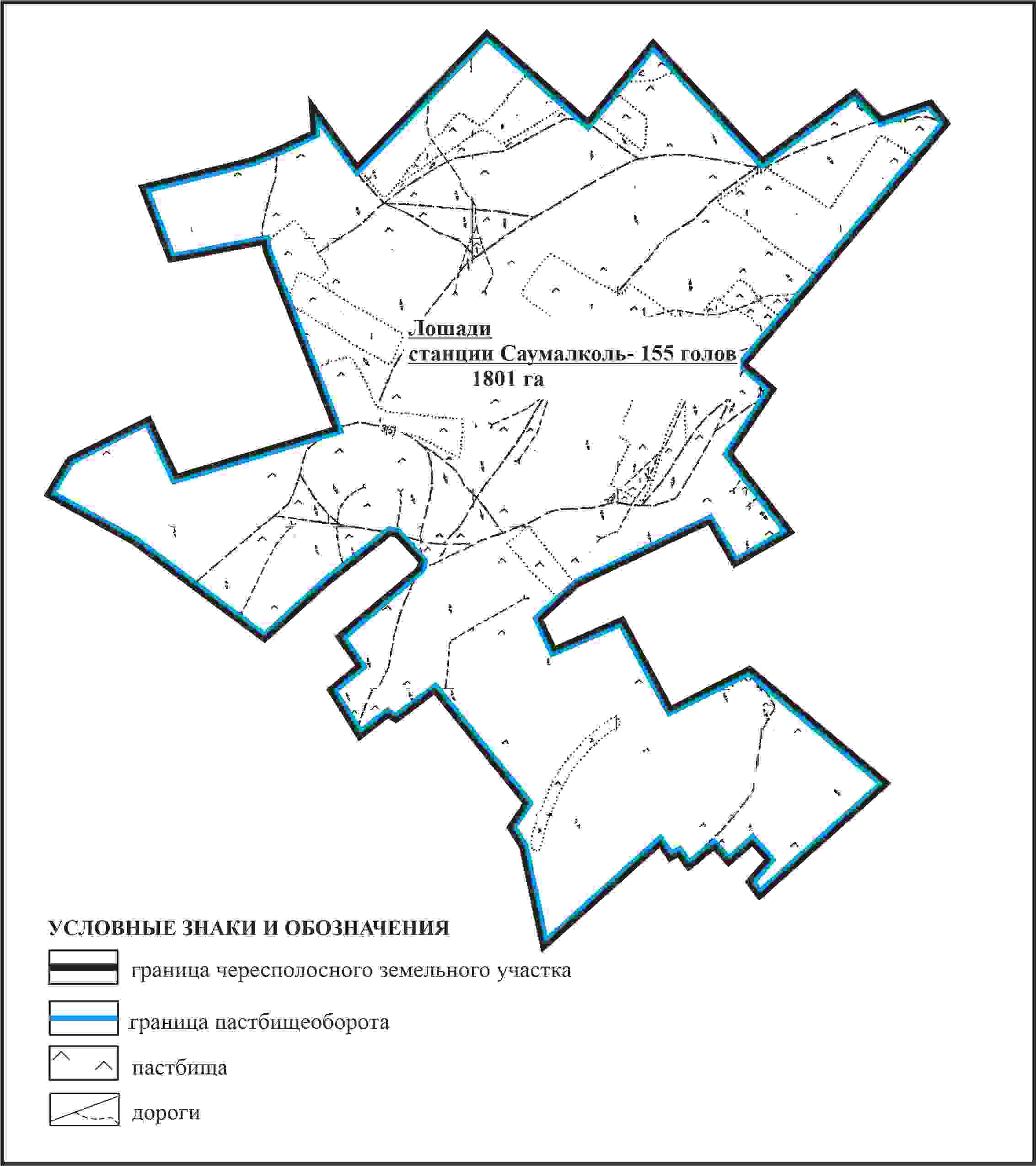  Схема внешних и внутренних границ и площадей пастбищ, объектов пастбищной инфраструктуры в границах чересполосного земельного участка площадью 1801 га села Жана жол Каршигалинского сельского округа Каркаралинского района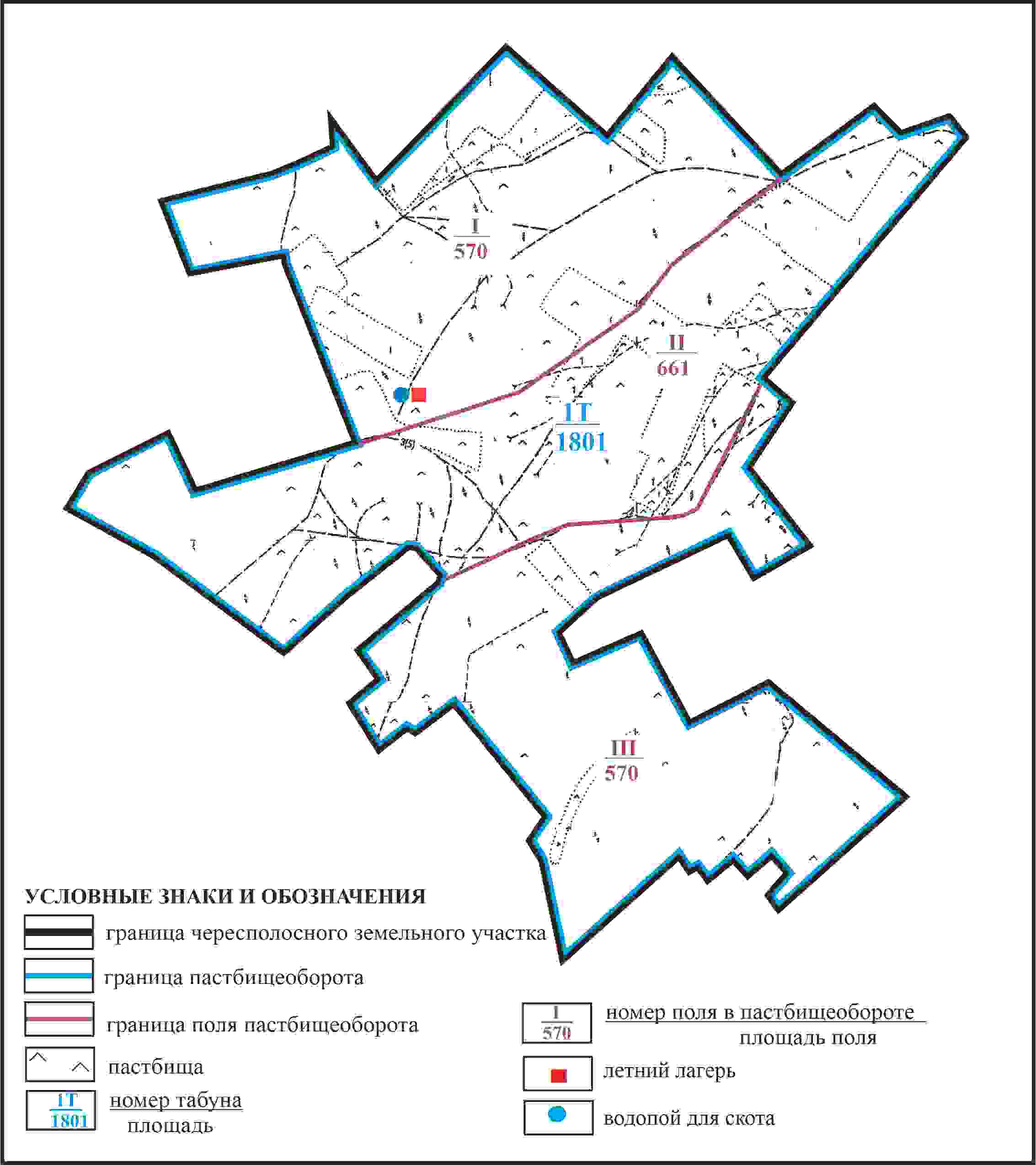  Схема доступа пастбищепользователей села Жана жол к одоисточникам в границах чересполосного земельного участка площадью 1801 га Каршигалинского сельского округа Каркаралинского района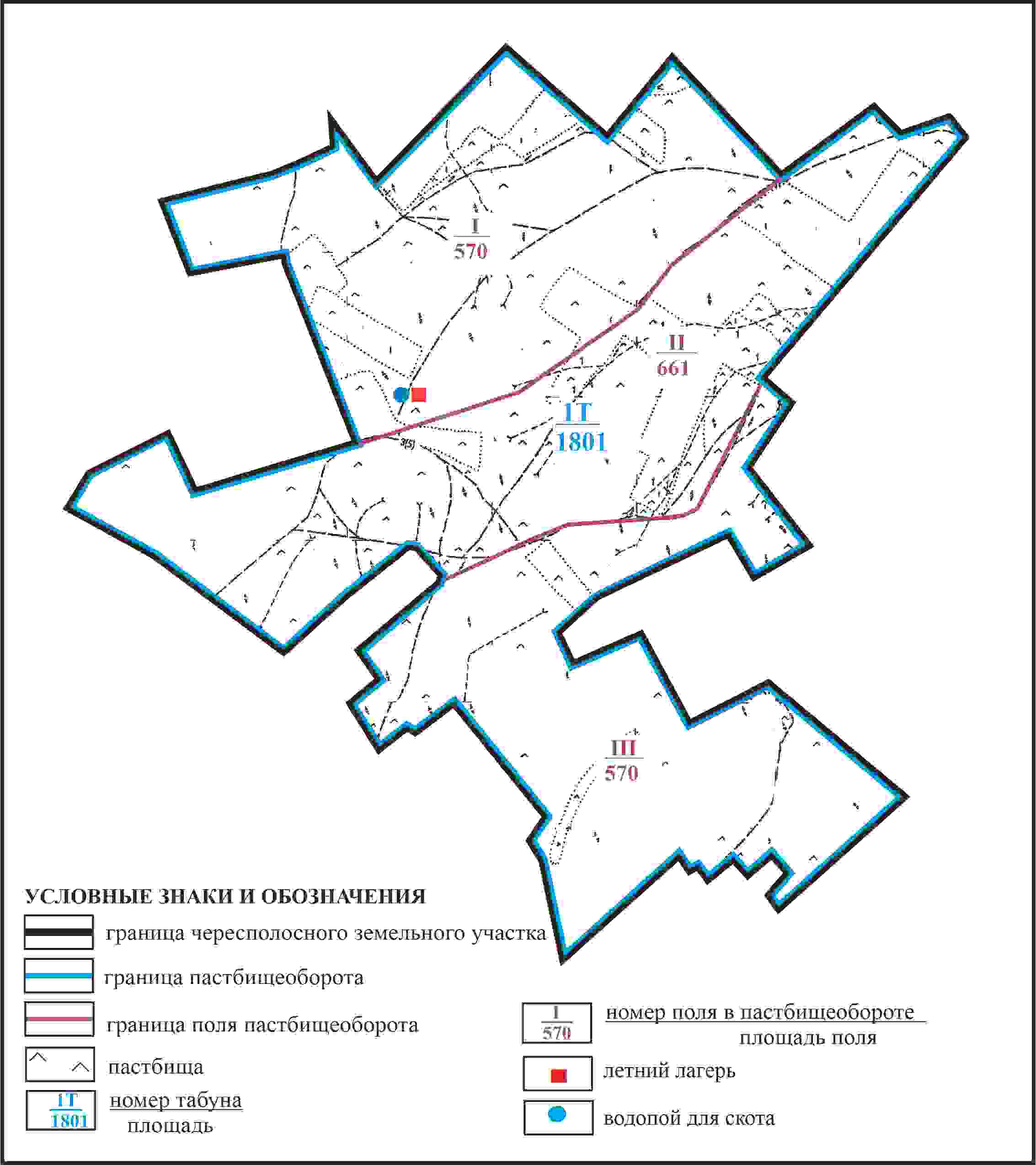  Схема расположения пастбищ собственников земельных участков и землепользователей на территории станции Саумалколь Каршигалинского сельского округа Каркаралинского района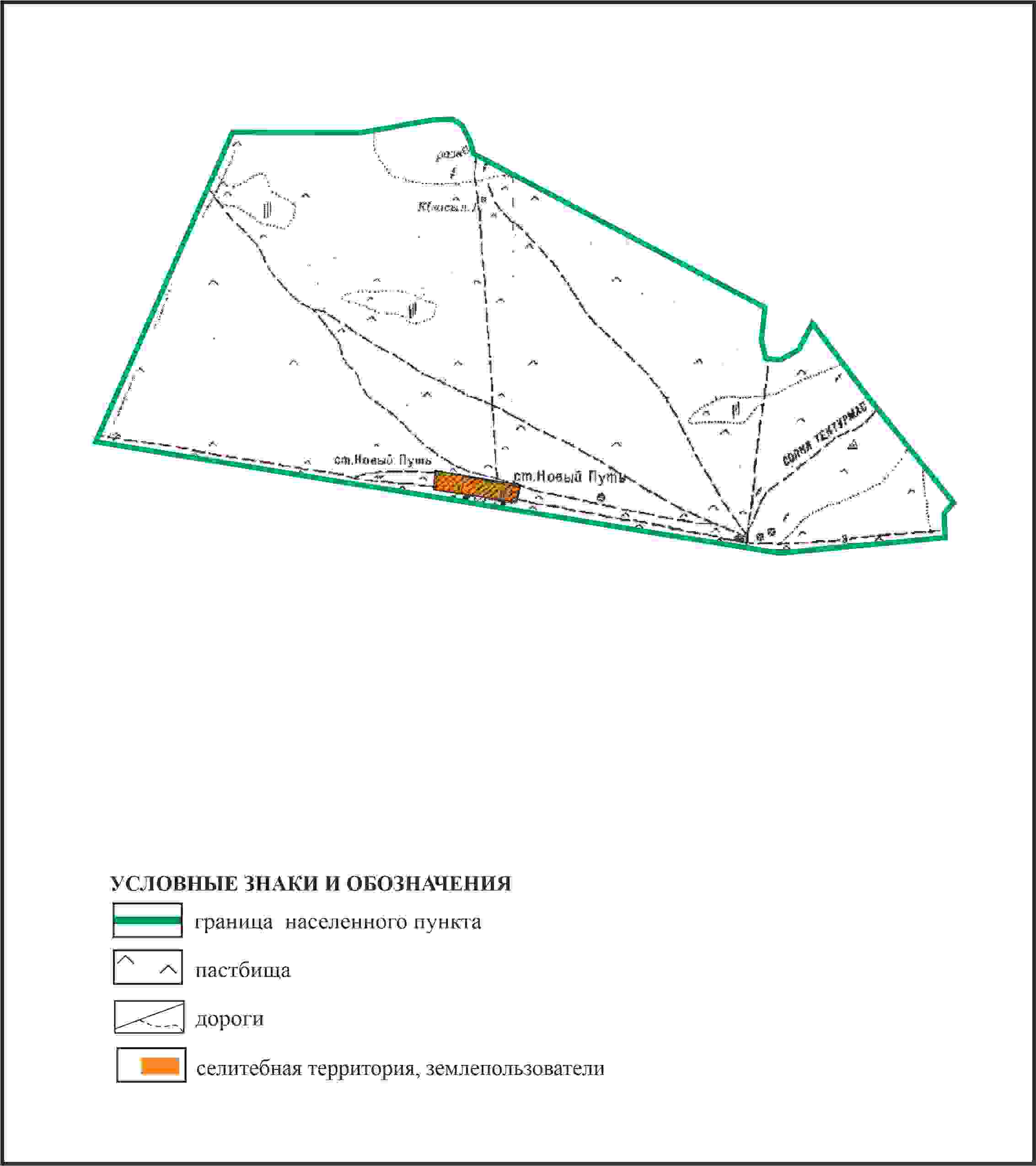  Схема перераспределения пастбищ для размещения поголовья сельскохозяйственных животных в границах станции Саумалколь Каршигалинского сельского округа Каркаралинского района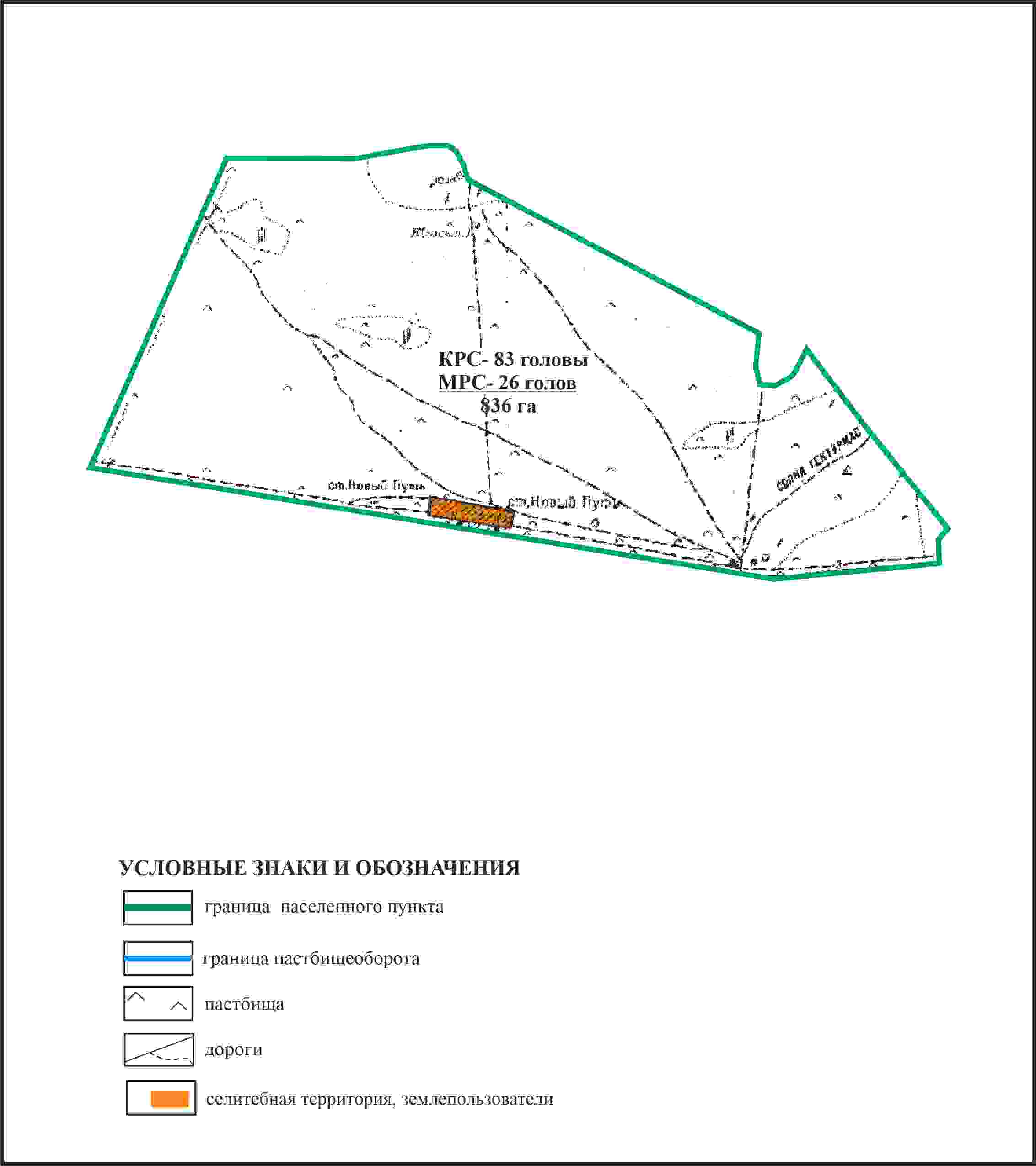  Схема внешних и внутренних границ и площадей пастбищ, объектов пастбищной инфраструктуры в границах станции Саумалколь Каршигалинского сельского округа Каркаралинского района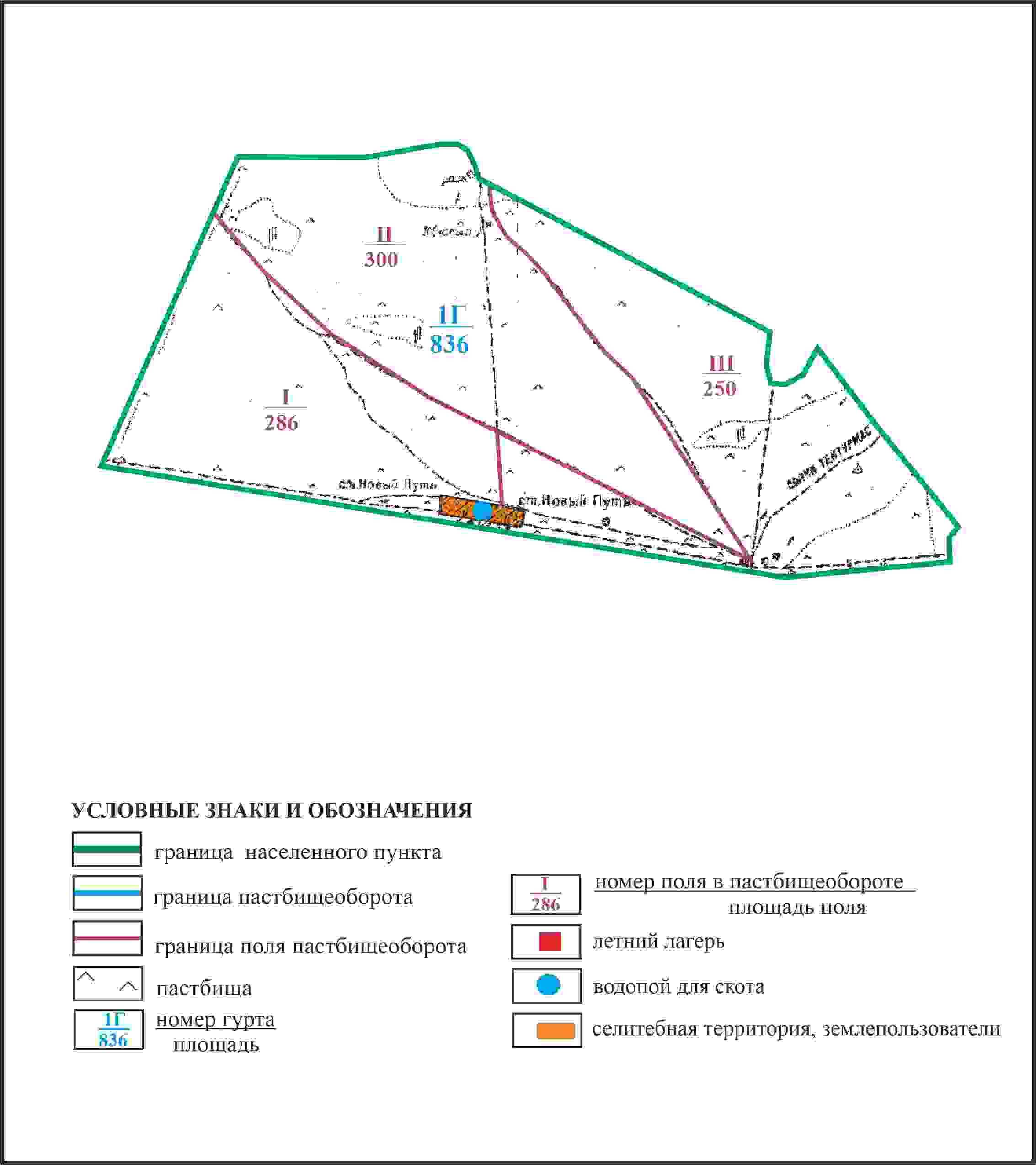  Схема доступа пастбищепользователей к водоисточникам в границах станции Саумалколь Каршигалинского сельского округа Каркаралинского района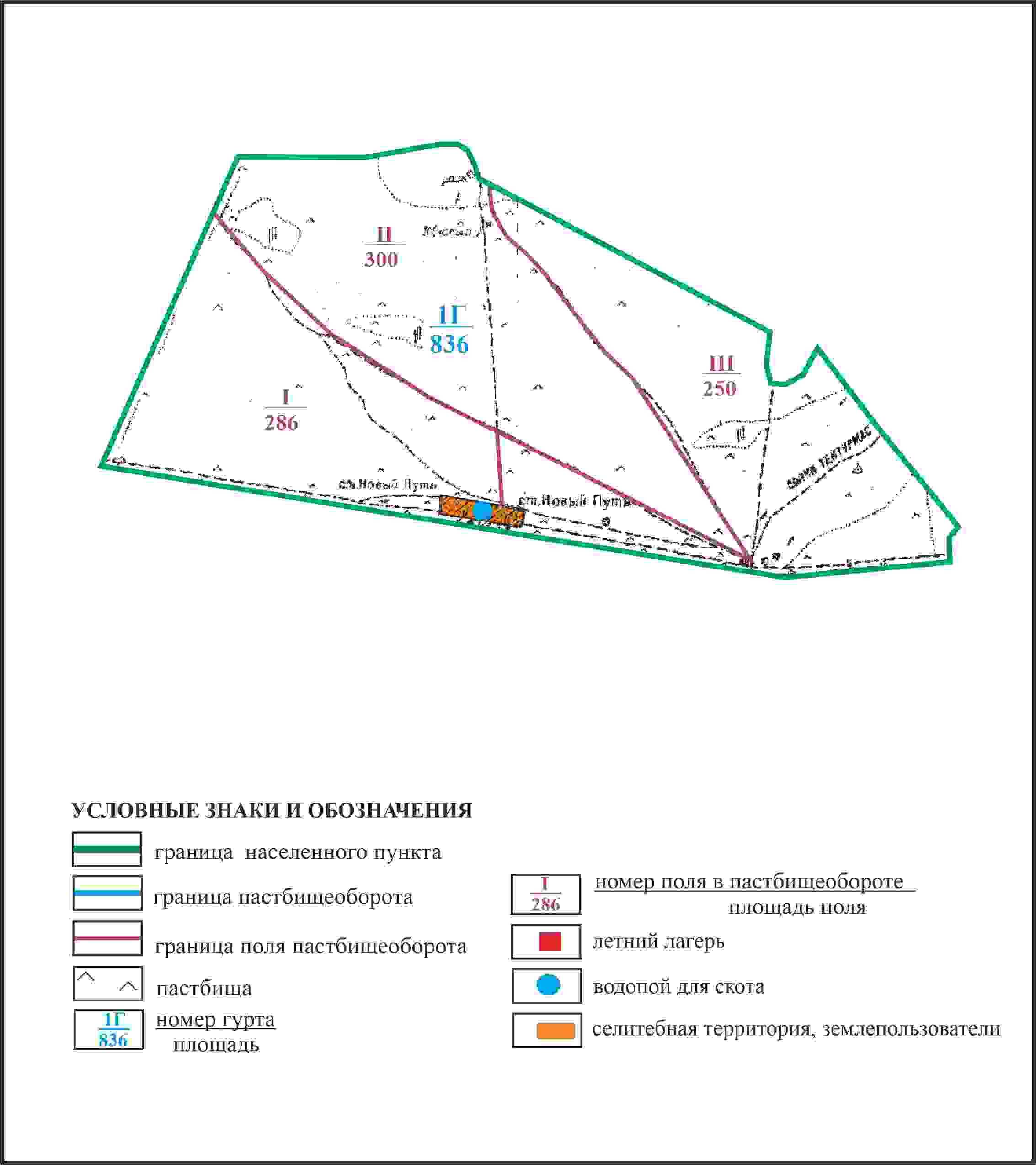  Схема перераспределения пастбищ для размещения поголовья сельскохозяйственных животных станции Саумалколь в границах отгонных земельных участков площадями 290 га, 461 га, 538 га Каршигалинского сельского округа Каркаралинского района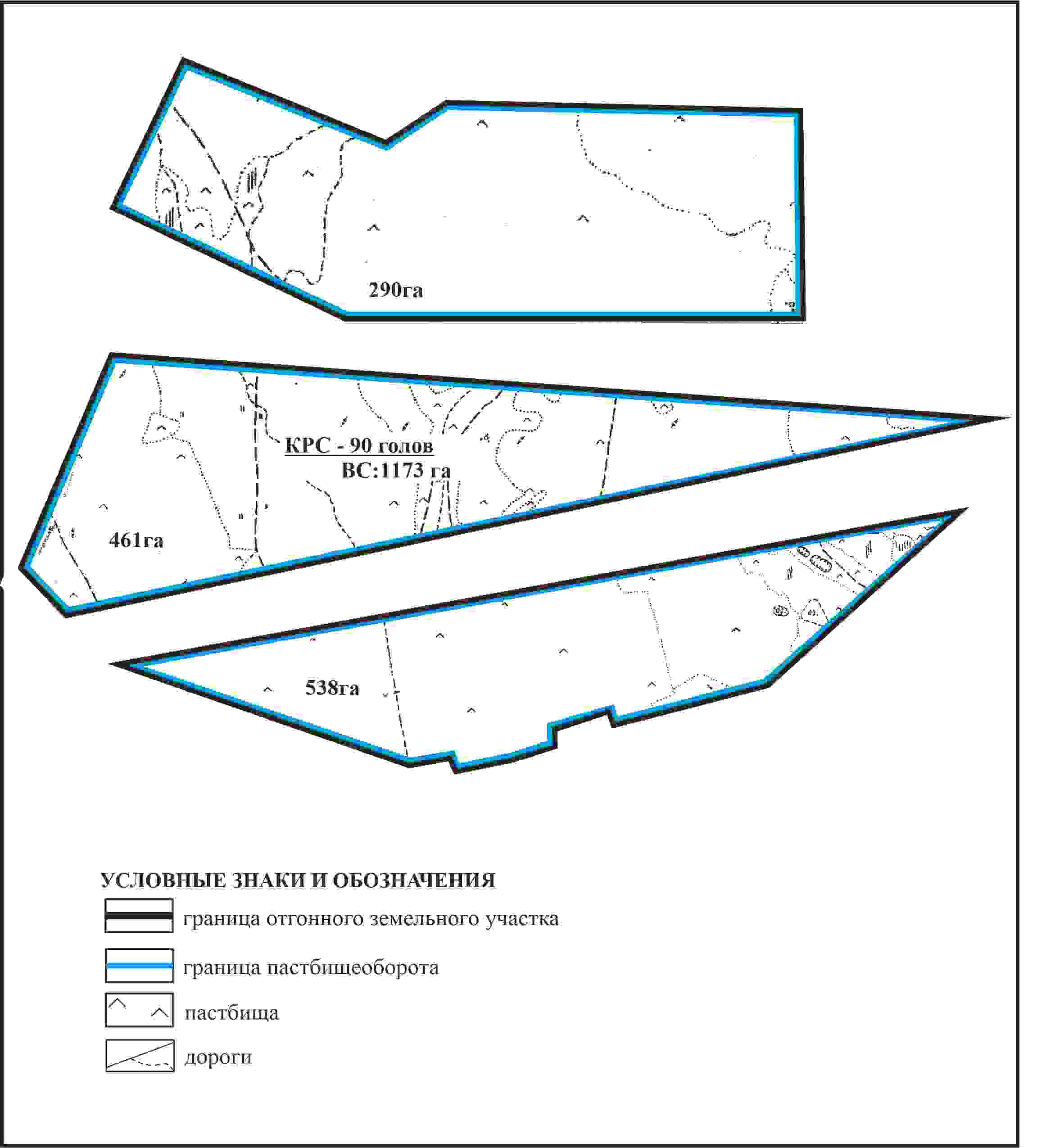  Схема внешних и внутренних границ и площадей пастбищ, объектов пастбищной инфраструктуры в границах отгонногых земельных участков площадями 290 га, 461 га, 538 га станции Саумалколь Каршигалинского сельского округа Каркаралинского района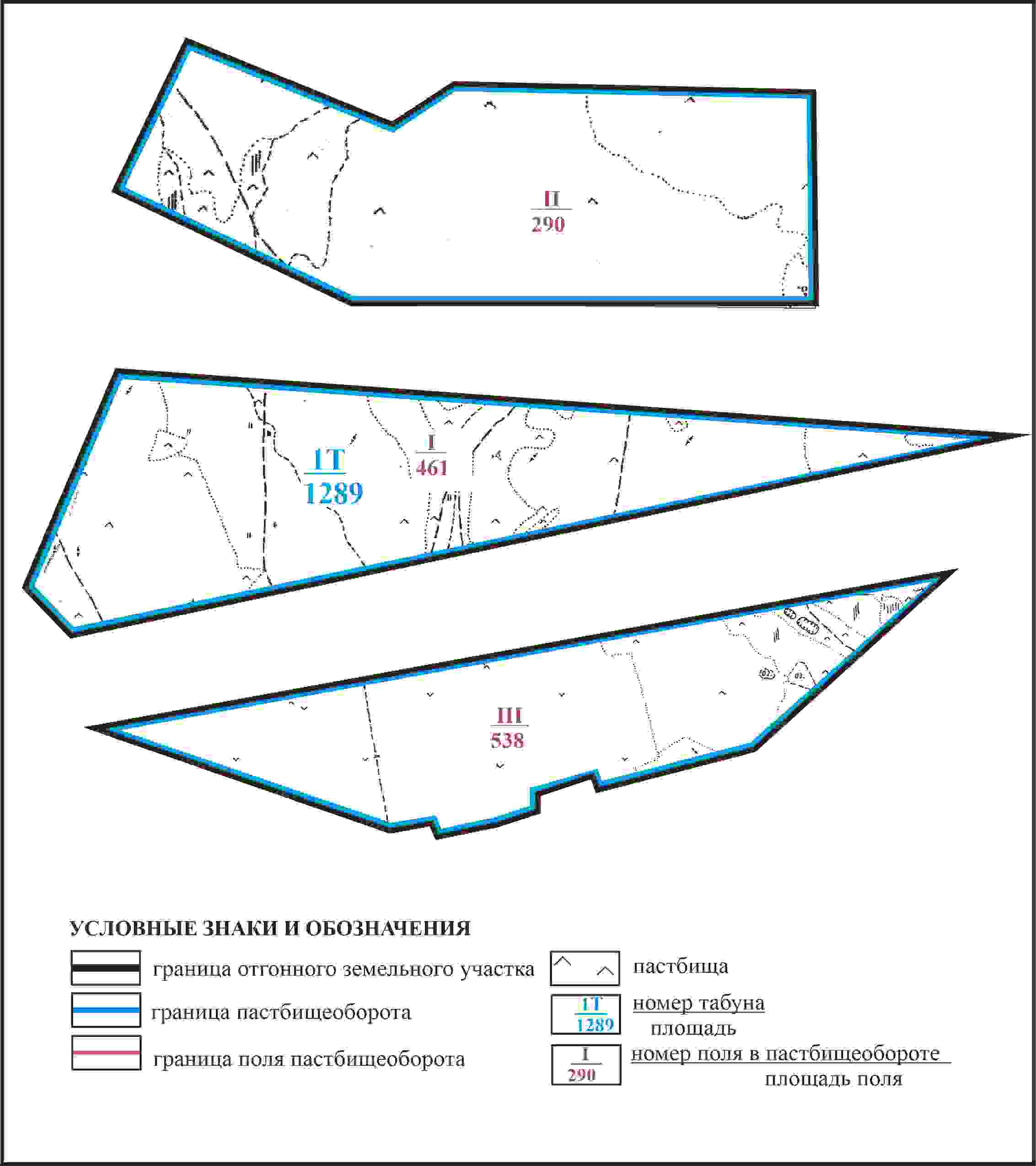  Схема доступа пастбищепользователей станции Саумалкөл к водоисточникам в границах отгонного земельного участка площадями 290 га, 461 га, 538 га Каршигалинского сельского округа Каркаралинского района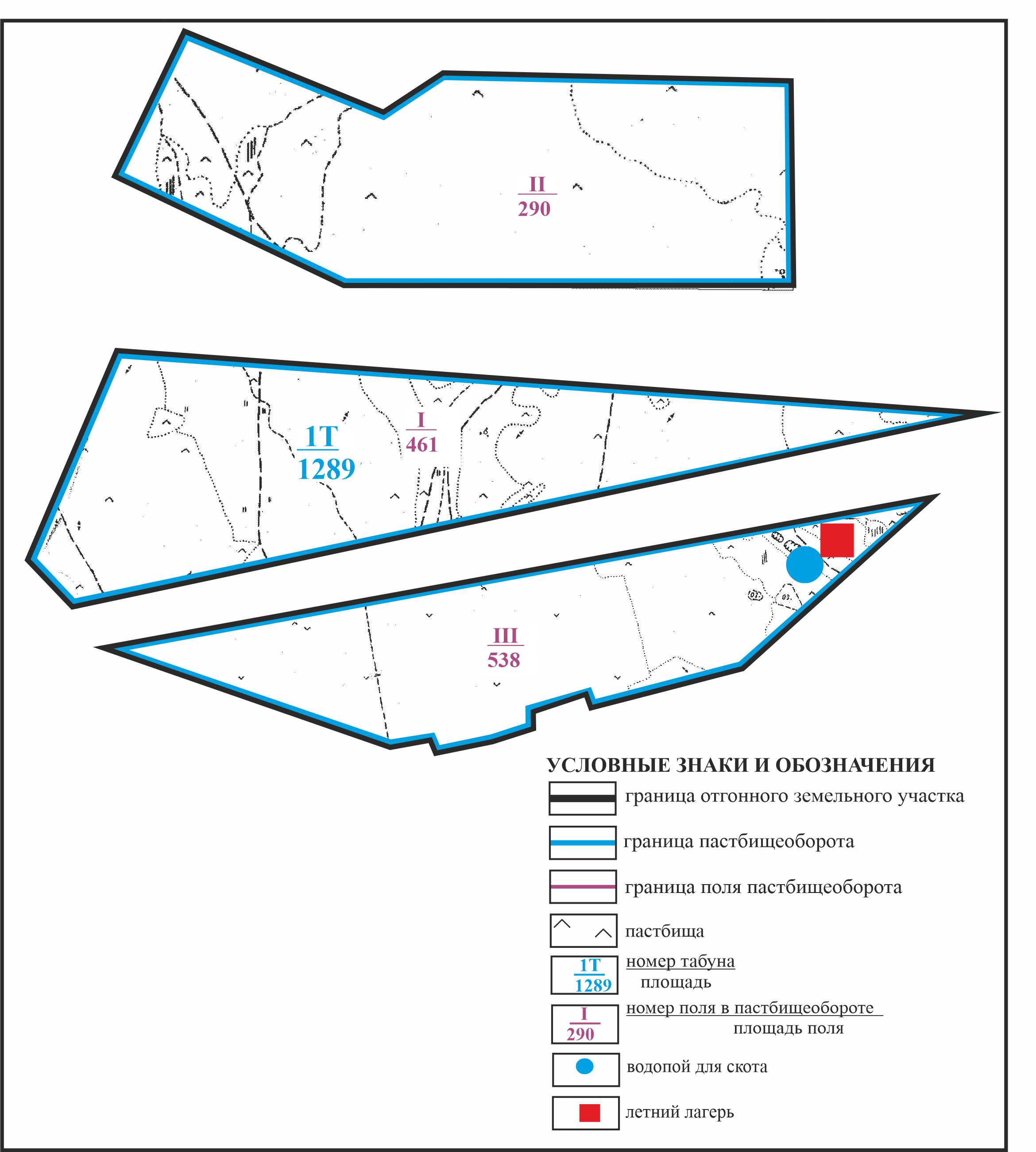  Схема расположения пастбищ собственников земельных участков и землепользователей на территории села Буркутты Киргизского сельского округа Каркаралинского района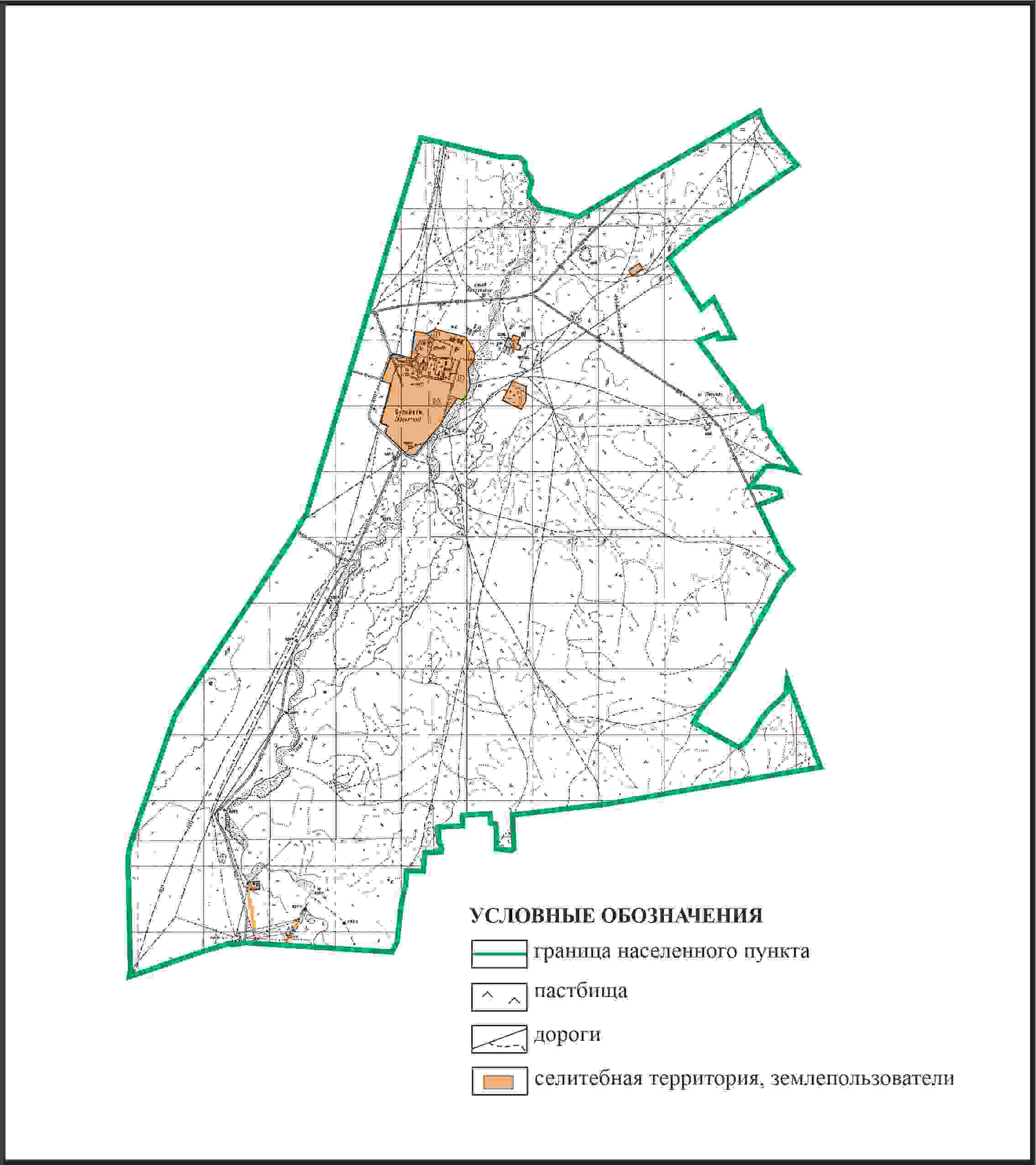  Схема перераспределения пастбищ для размещения поголовья сельскохозяйственных животных в границах села Буркутты Киргизского сельского округа Каркаралинского района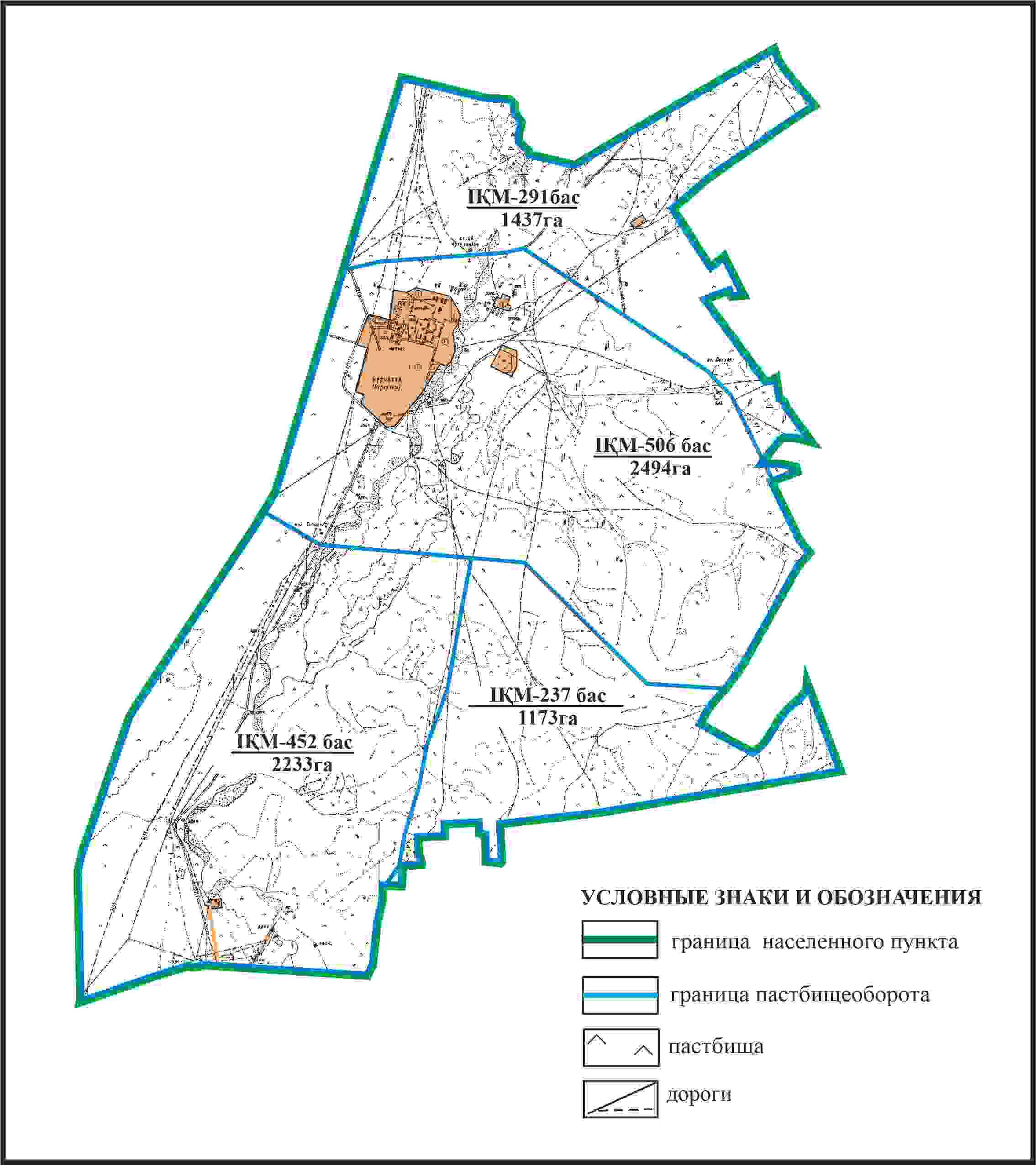  Схема внешних и внутренних границ и площадей пастбищ, объектов пастбищной инфраструктуры в границах села Буркутты Киргизского сельского округа Каркаралинского района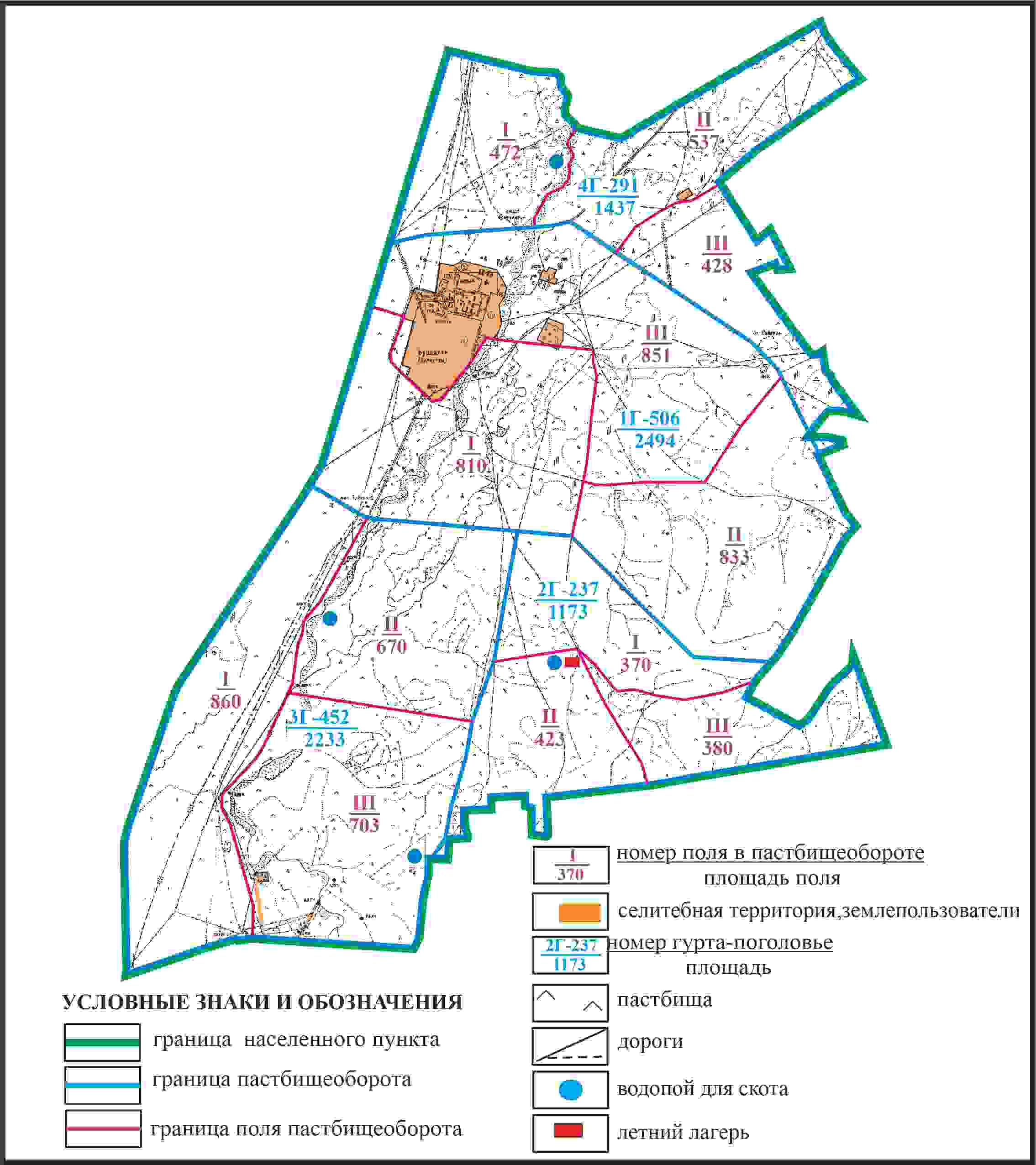  Схема доступа пастбищепользователей к водоисточнику в границах села Буркутты Киргизского сельского округа Каркаралинского района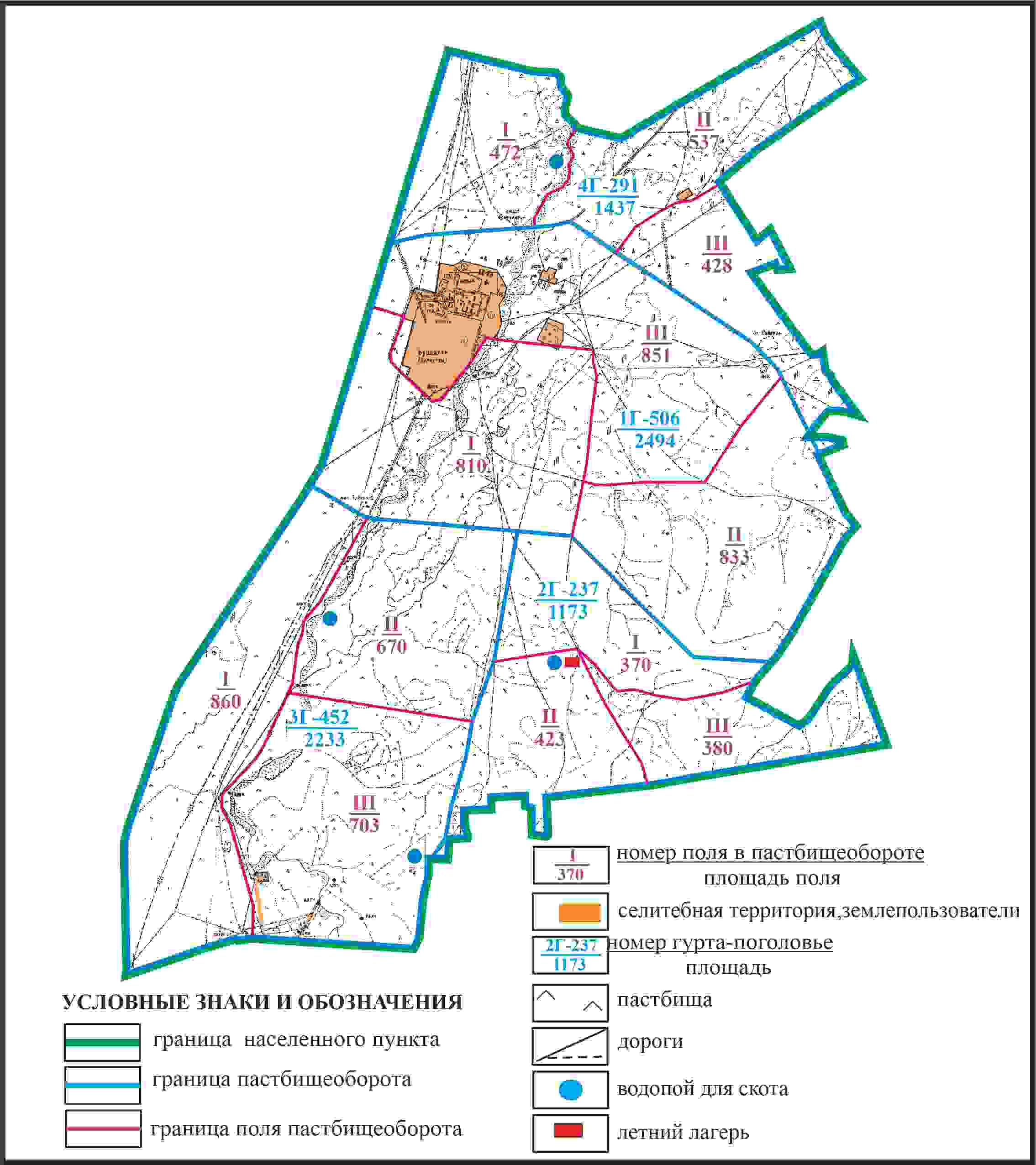  Схема расположения пастбищ собственников земельных участков и землепользователей на территории села Буркутты Киргизского сельского округа Каркаралинского района (чересполосный земельный участок)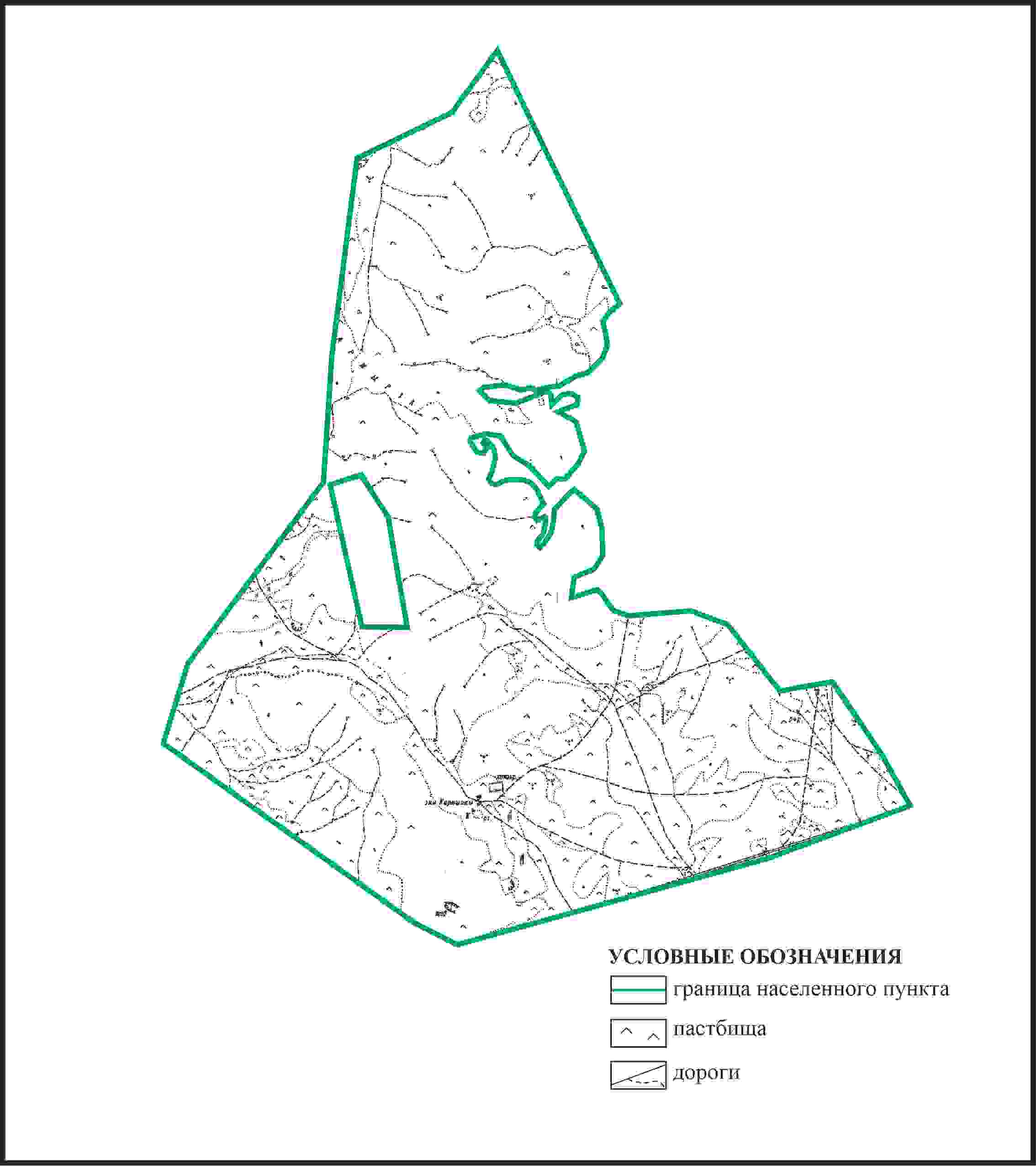  Схема перераспределения пастбищ для размещения поголовья сельскохозяйственных животных в границах села Буркутты Киргизского сельского округа Каркаралинского района (чересполосный земельный участок)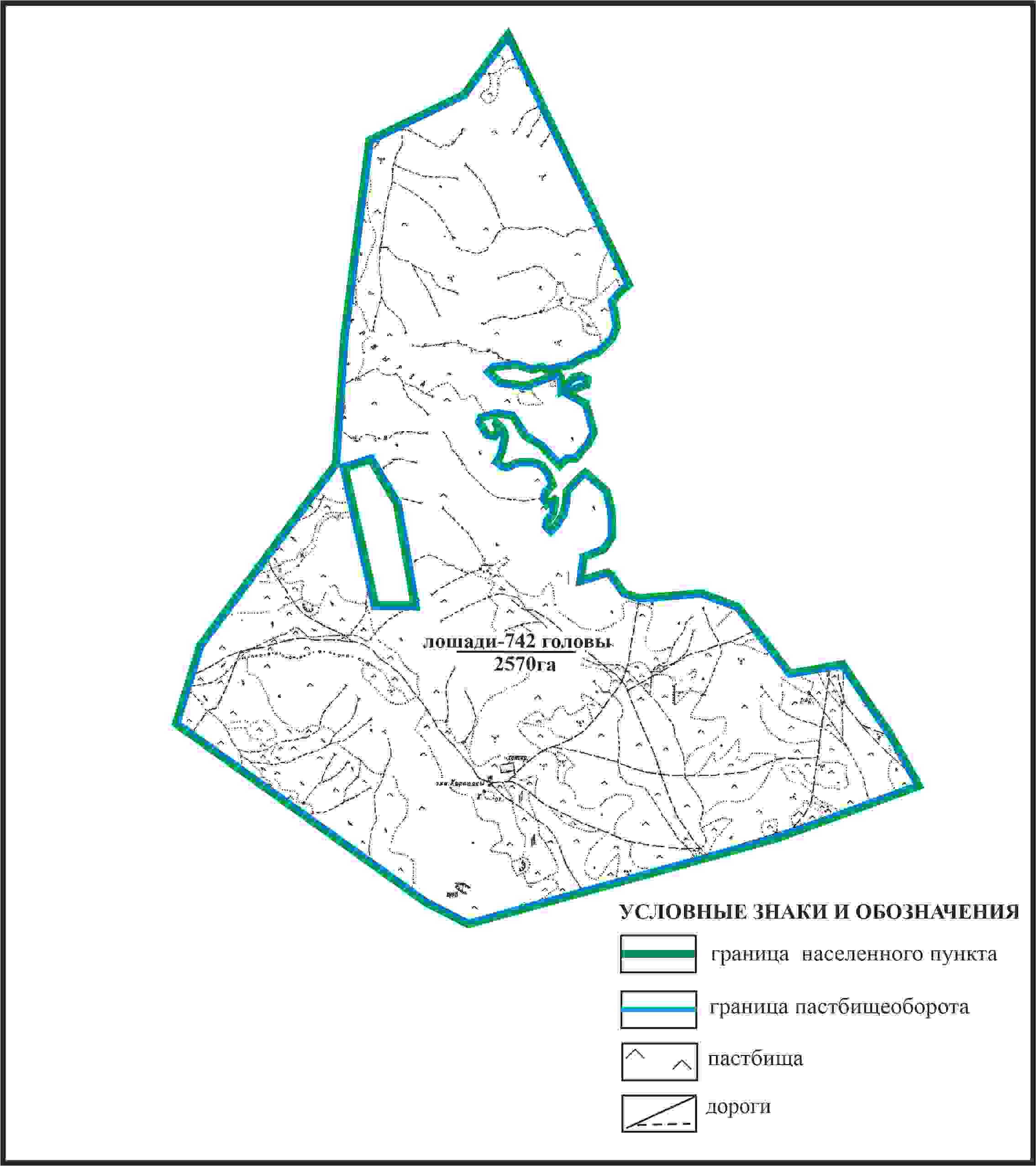  Схема внешних и внутренних границ и площадей пастбищ, объектов пастбищной инфраструктуры в грницах села Буркутты Киргизского сельского округа Каркаралинского района (чересполосный земельный участок)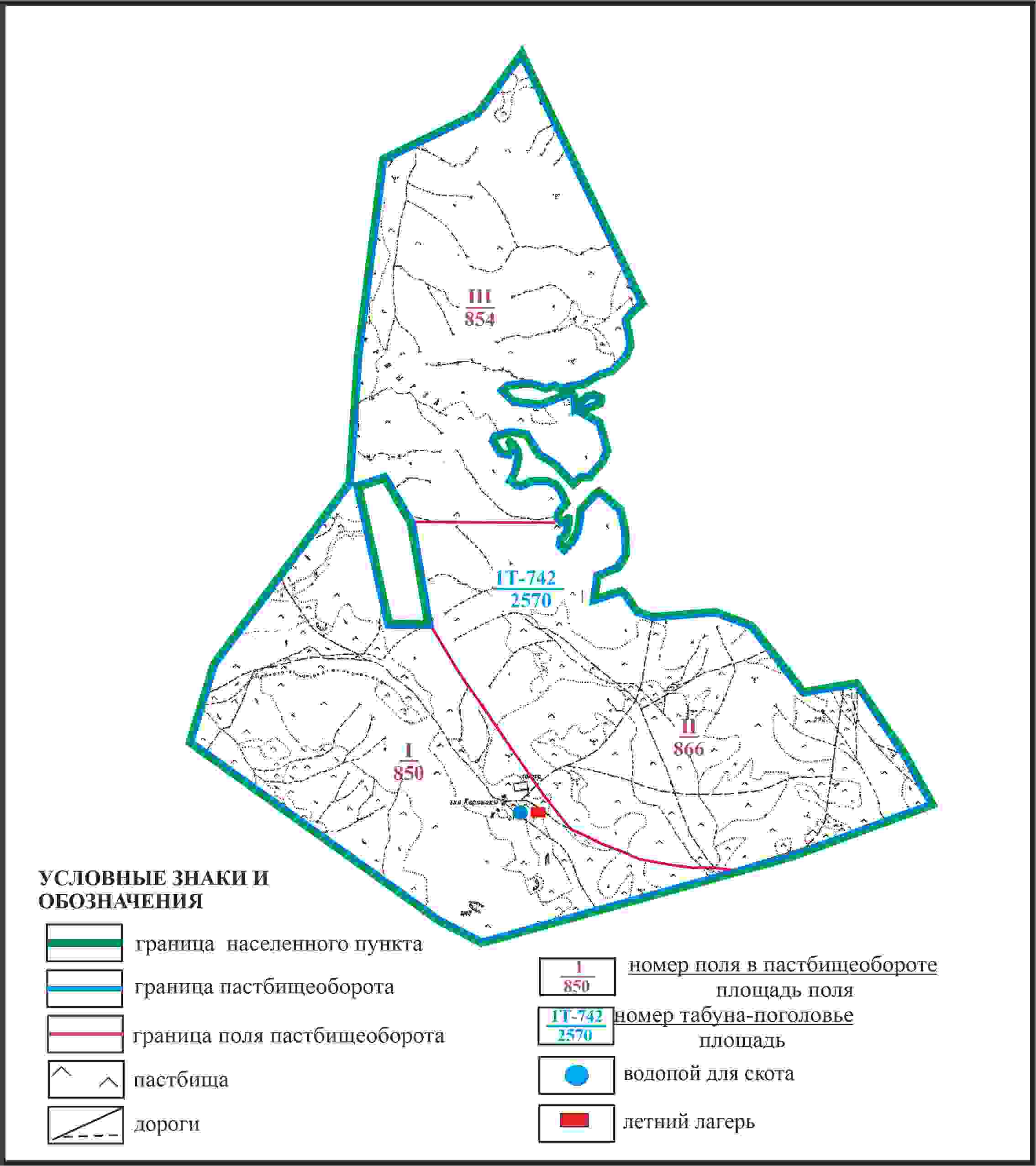  Схема доступа пастбищепользователей к водоисточникам в границах села Буркутты Киргизского сельского округа Каркаралинского района (чересполосный земельный участок)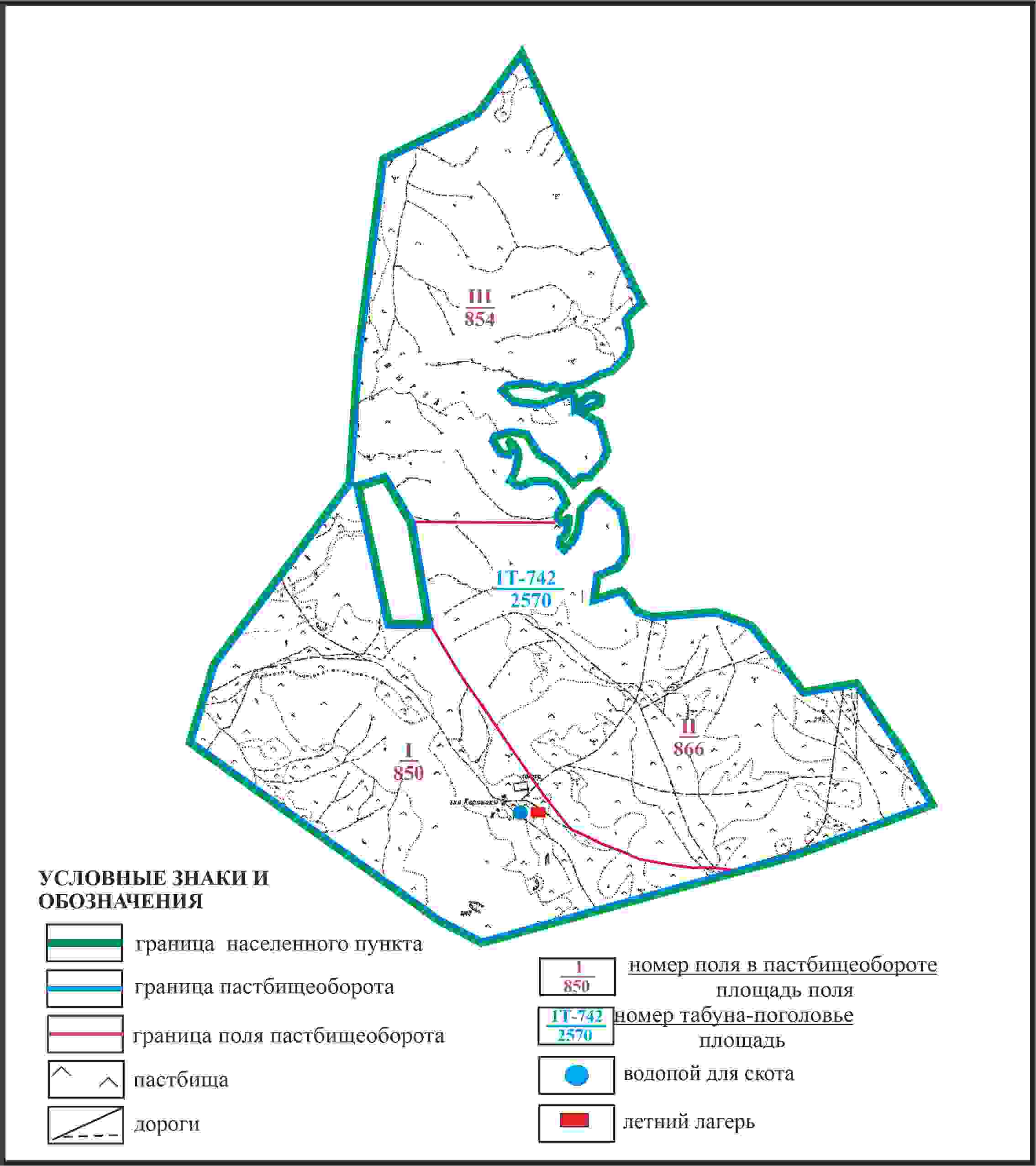  Схема перераспределения пастбищ для размещения поголовья сельскохозяйственных животных села Буркутты в границах отгонного земельного участка Киргизского сельского округа Каркаралинского района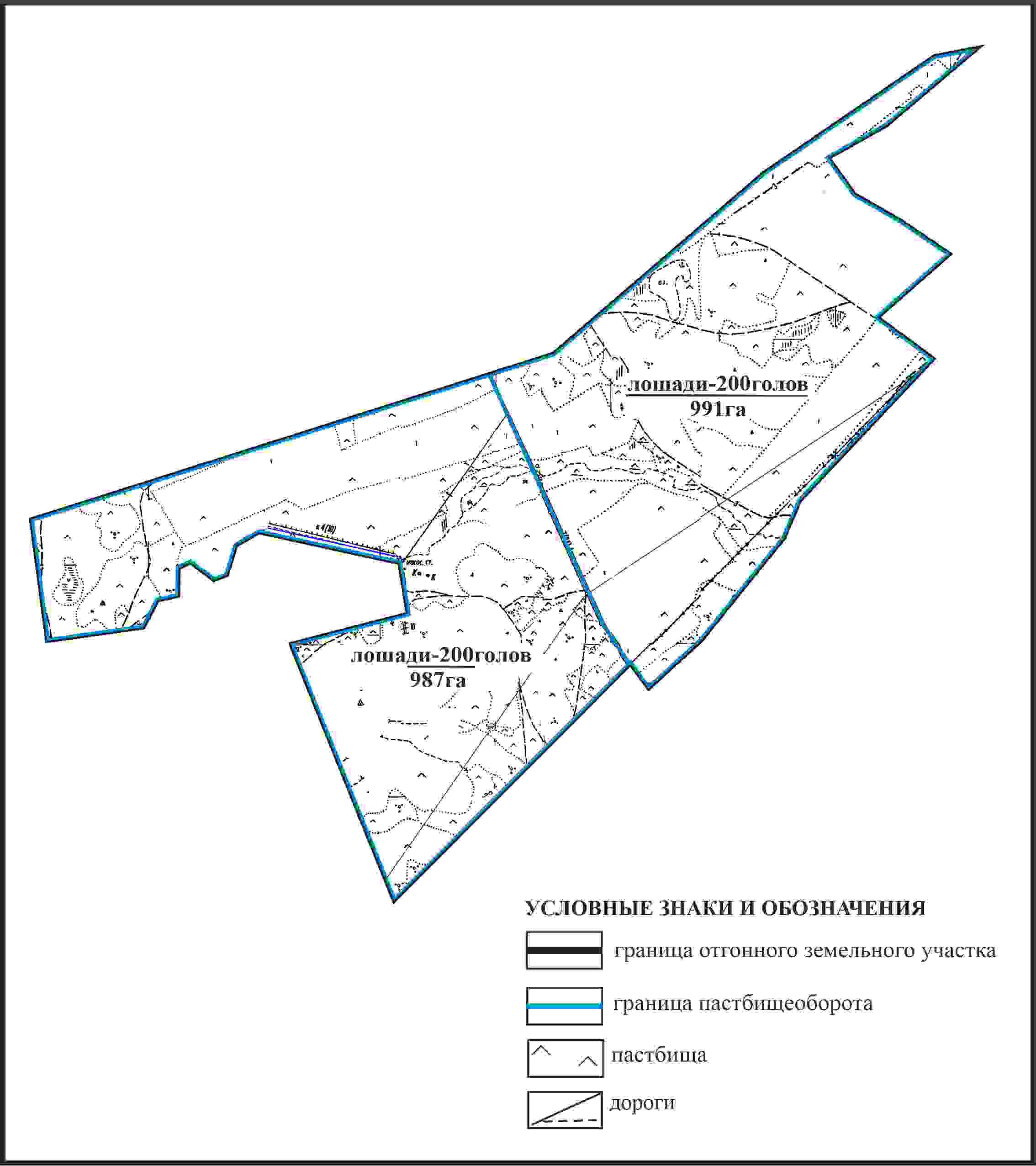  Схема внешних и внутренних границ и площадей пастбищ, объектов пастбищной инфраструктуры в границах отгонного земельного участка села Буркутты Киргизского сельского округа Каркаралинского района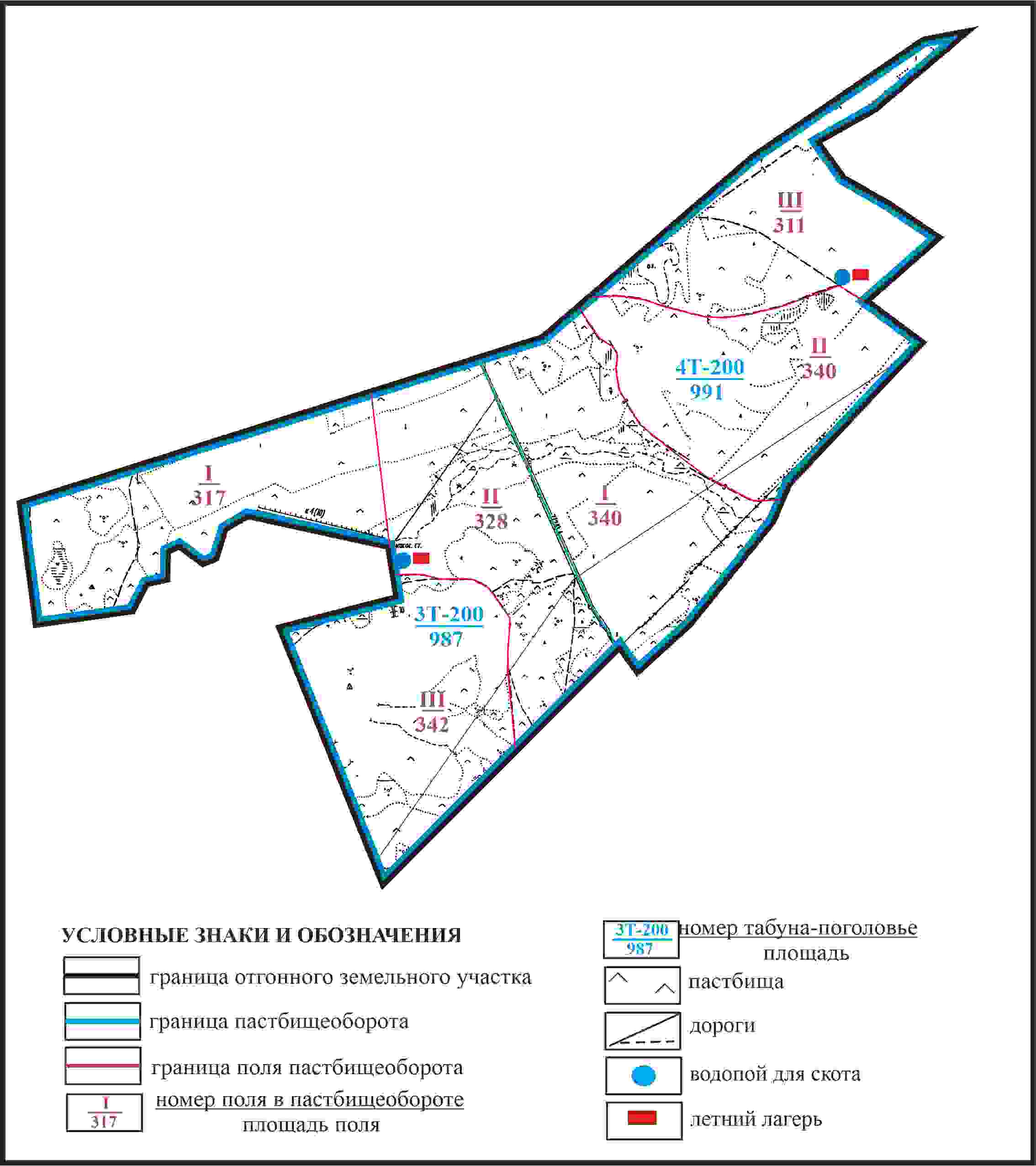  Схема доступа пастбищепользователей села Буркутты к водоисточникам в границах отгонного земельного участка Киргизского сельского округа Каркаралинского района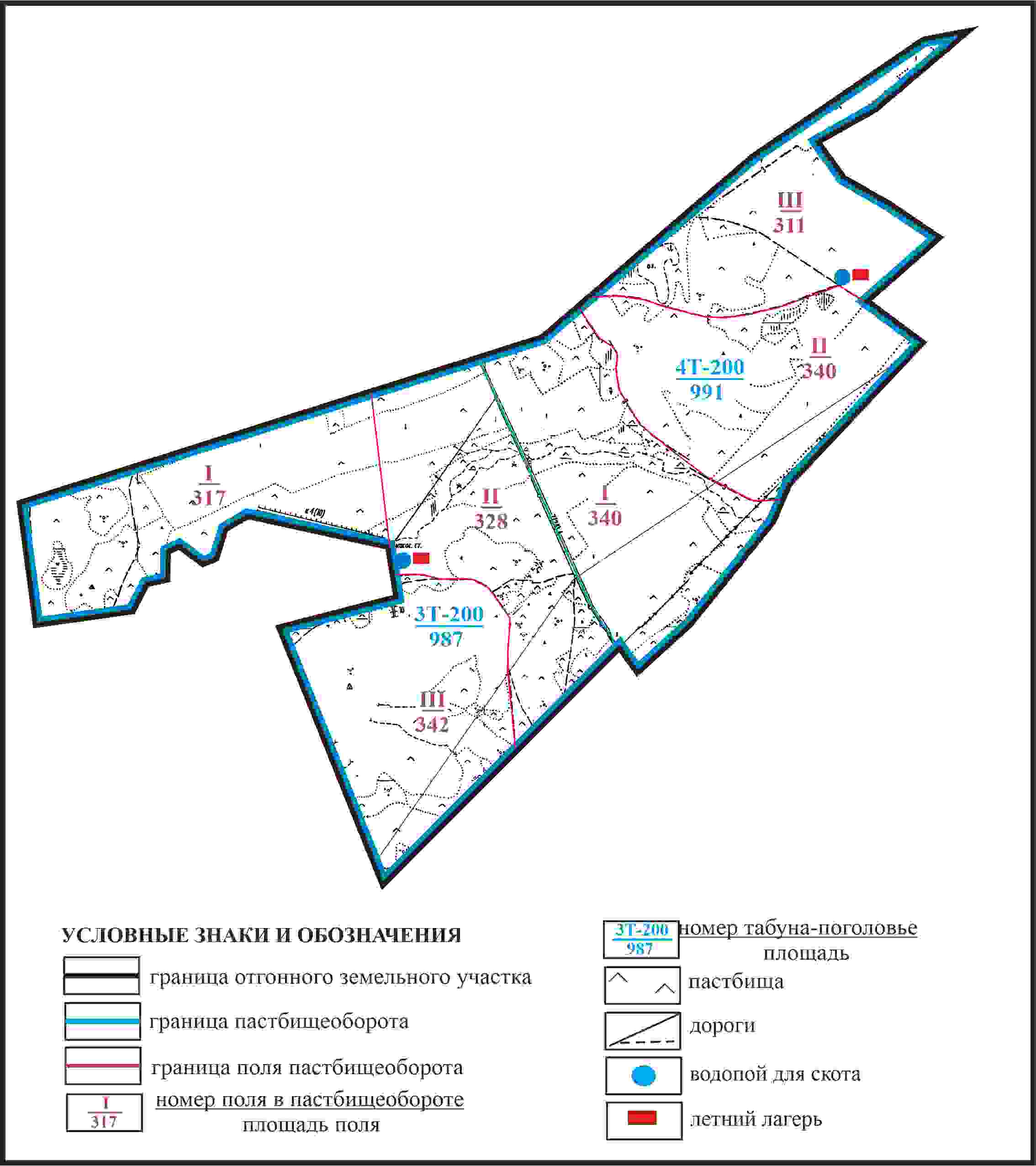  Схема перераспределения пастбищ для размещения поголовья сельскохозяйственных животных села Буркутты в границах отгонного земельного участка Киргизского сельского округа Каркаралинского района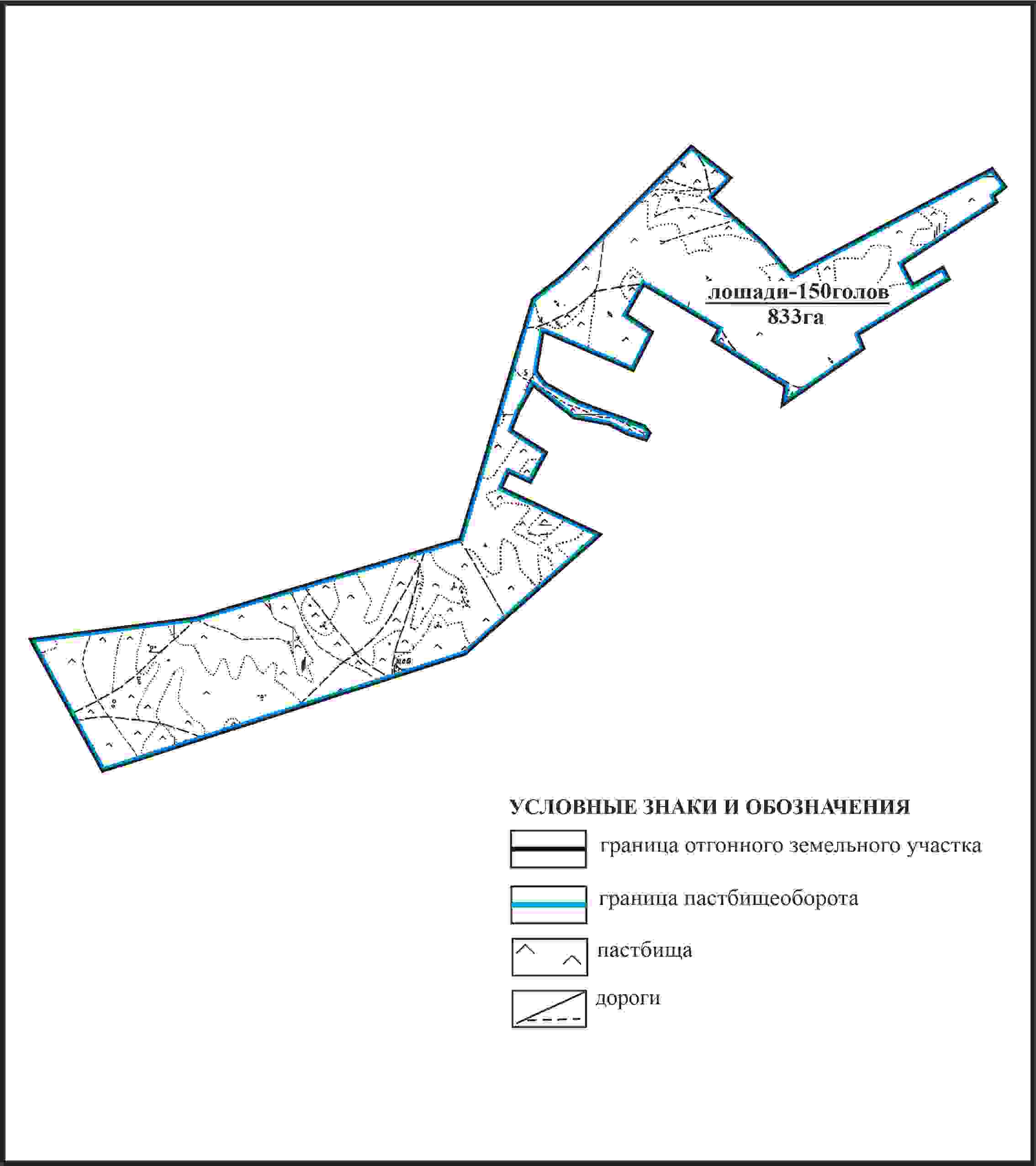  Схема внешних и внутренних границ и площадей пастбищ, объектов пастбищной инфраструктуры в границах отгонного земельного участка села Буркутты Киргизского сельского округа Каркаралинского района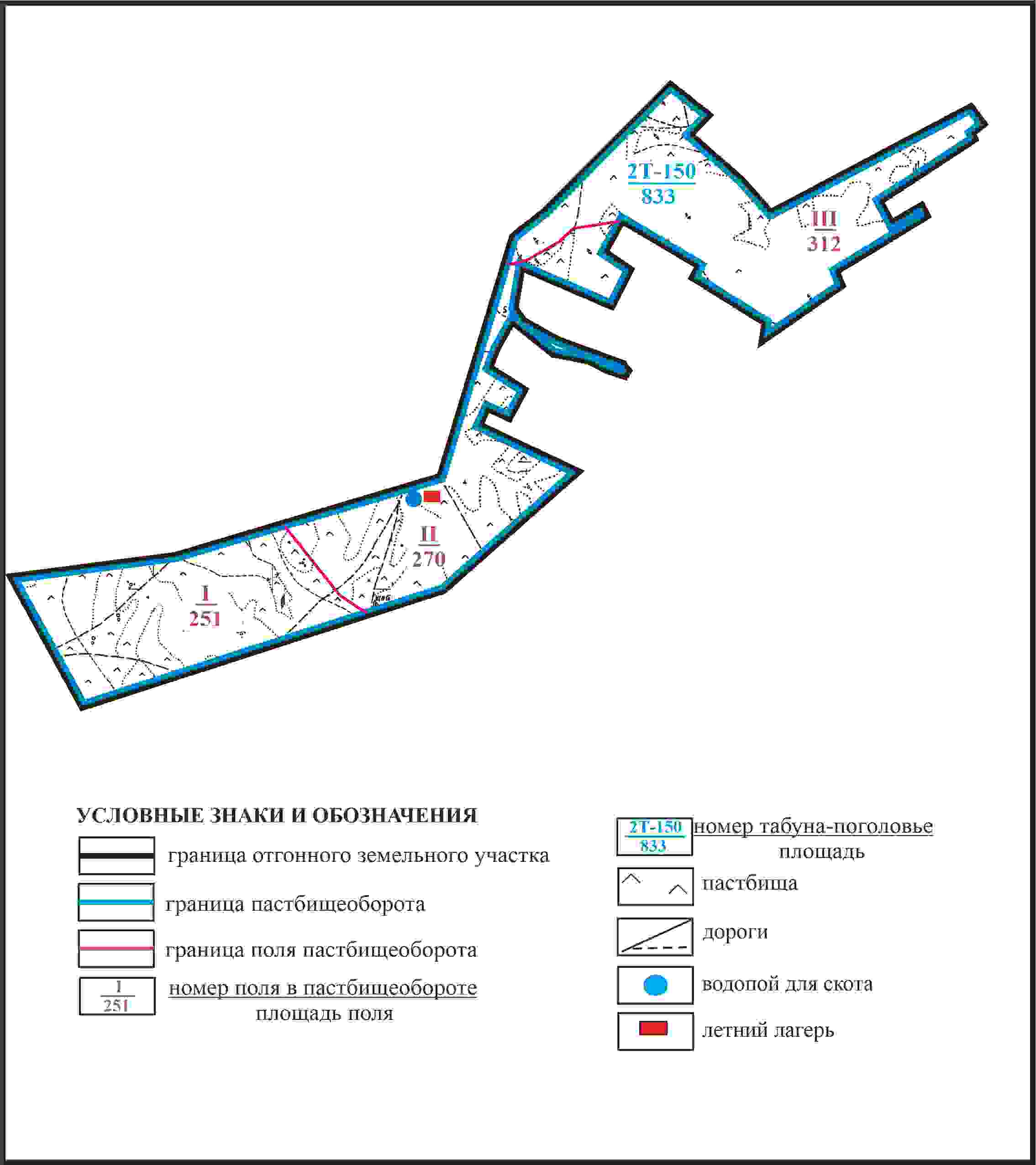  Схема доступа пастбищепользователей села Буркутты к водоисточникам в границах отгонного земельного участка Киргизского сельского округа Каркаралинского района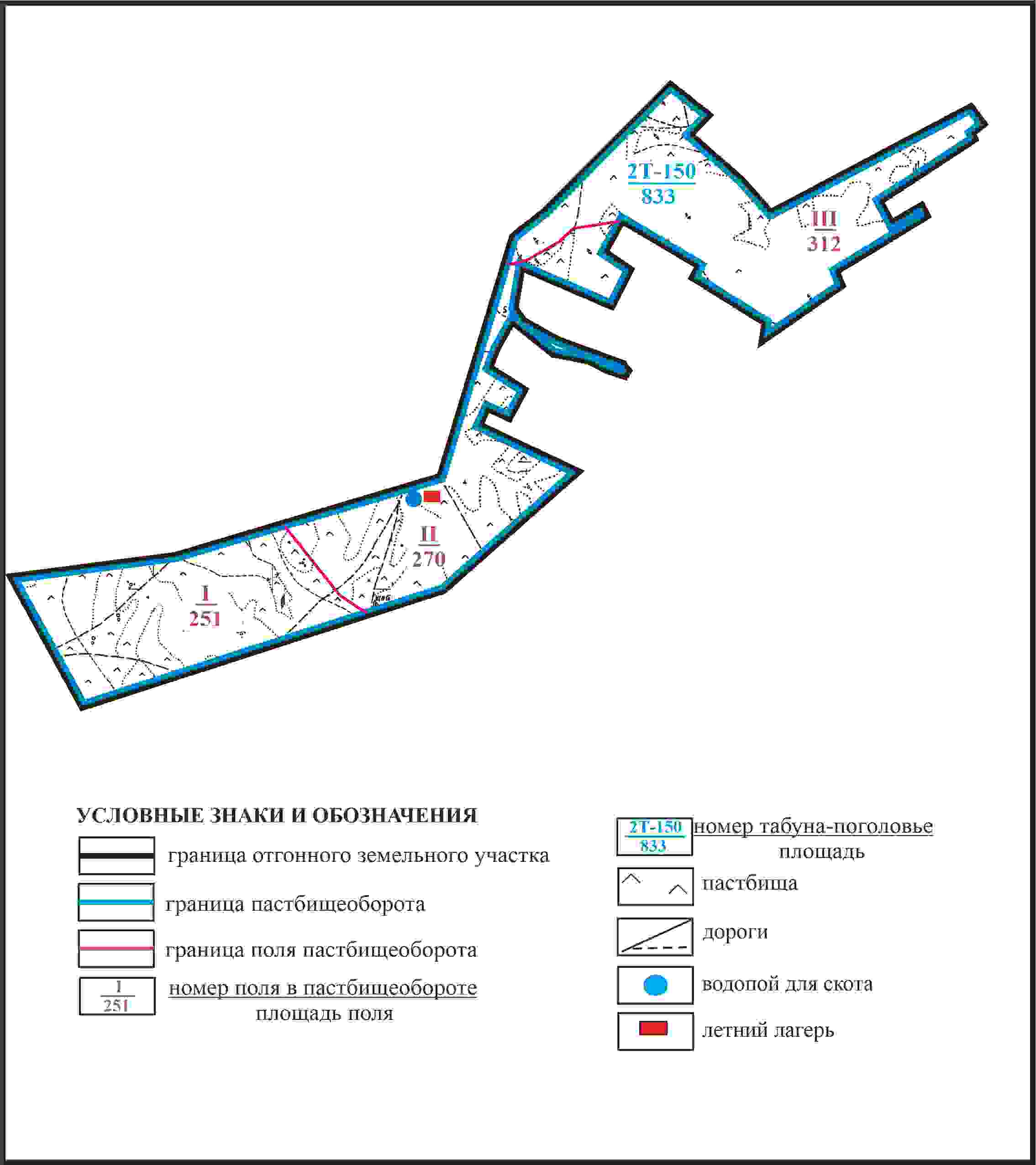  Схема перераспределения пастбищ для размещения поголовья сельскохозяйственных животных села Буркутты в границах отгонного земельного участка Киргизского сельского округа Каркаралинского района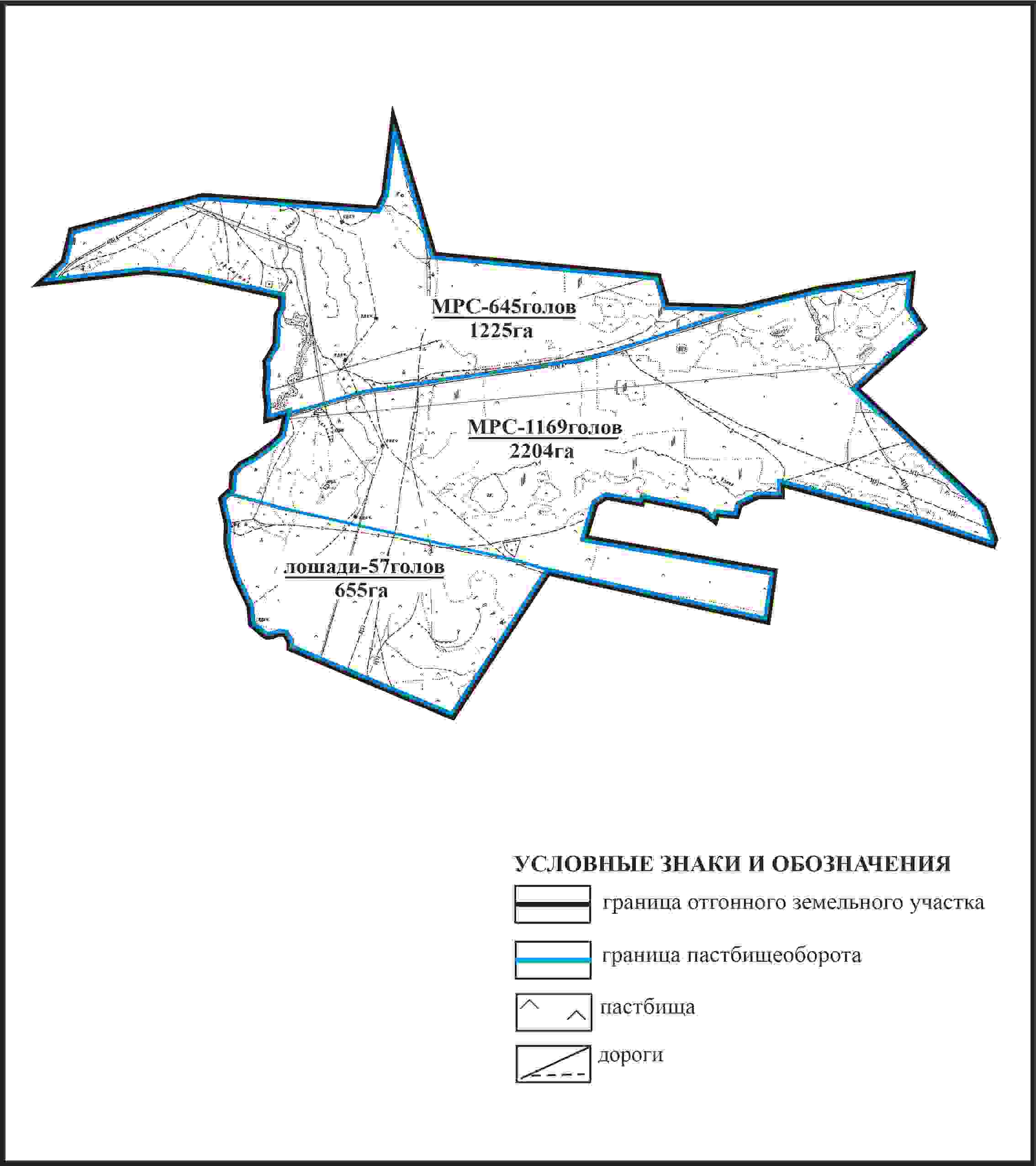  Схема внешних и внутренних границ и площадей пастбищ, объектов пастбищной инфраструктуры в границах отгонного земельного участка села Буркутты Киргизского сельского округа Каркаралинского района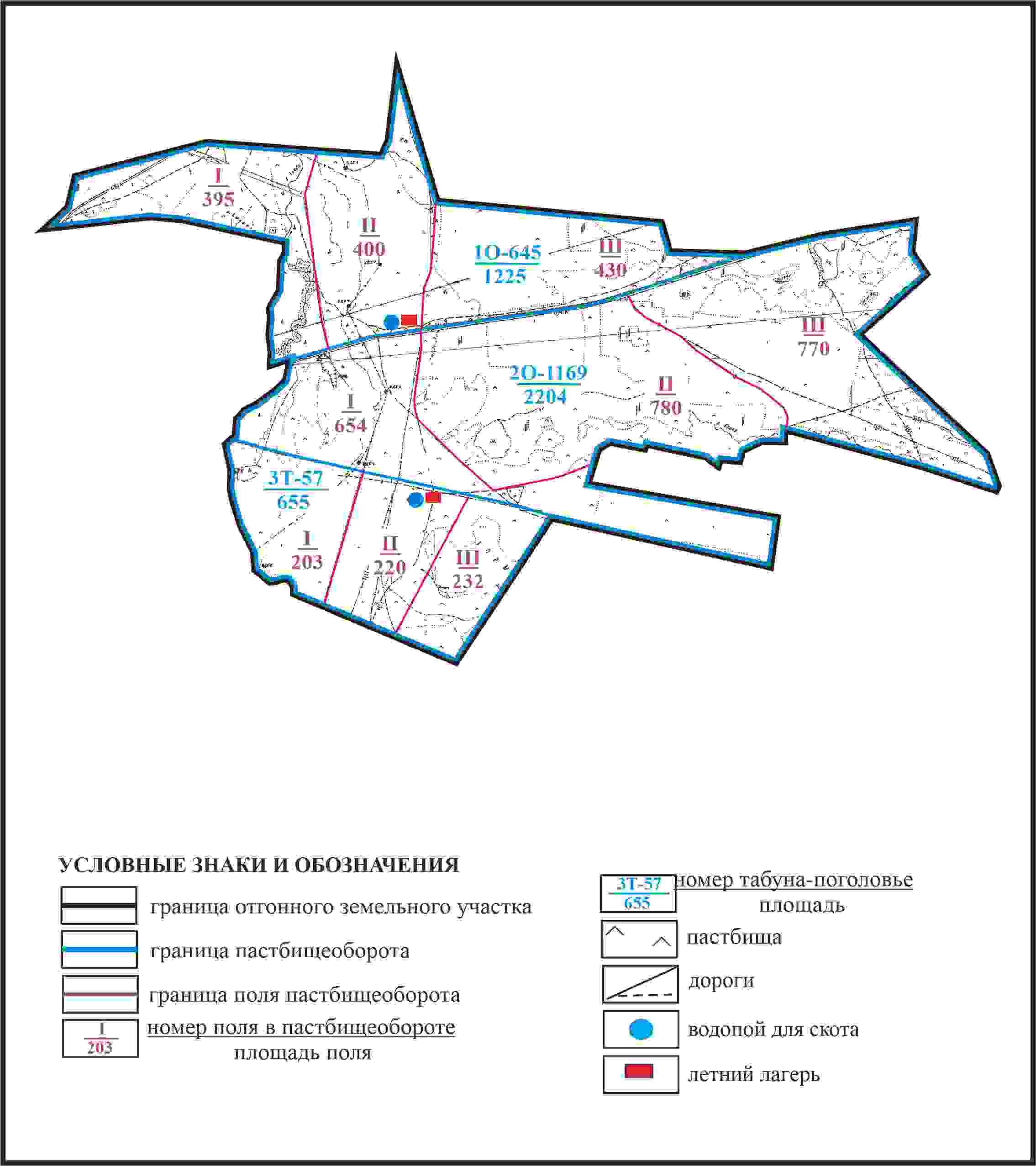  Схема доступа пастбищепользователей села Буркутты к водоисточникам в границах отгонного земельного участка Киргизского сельского округа Каркаралинского района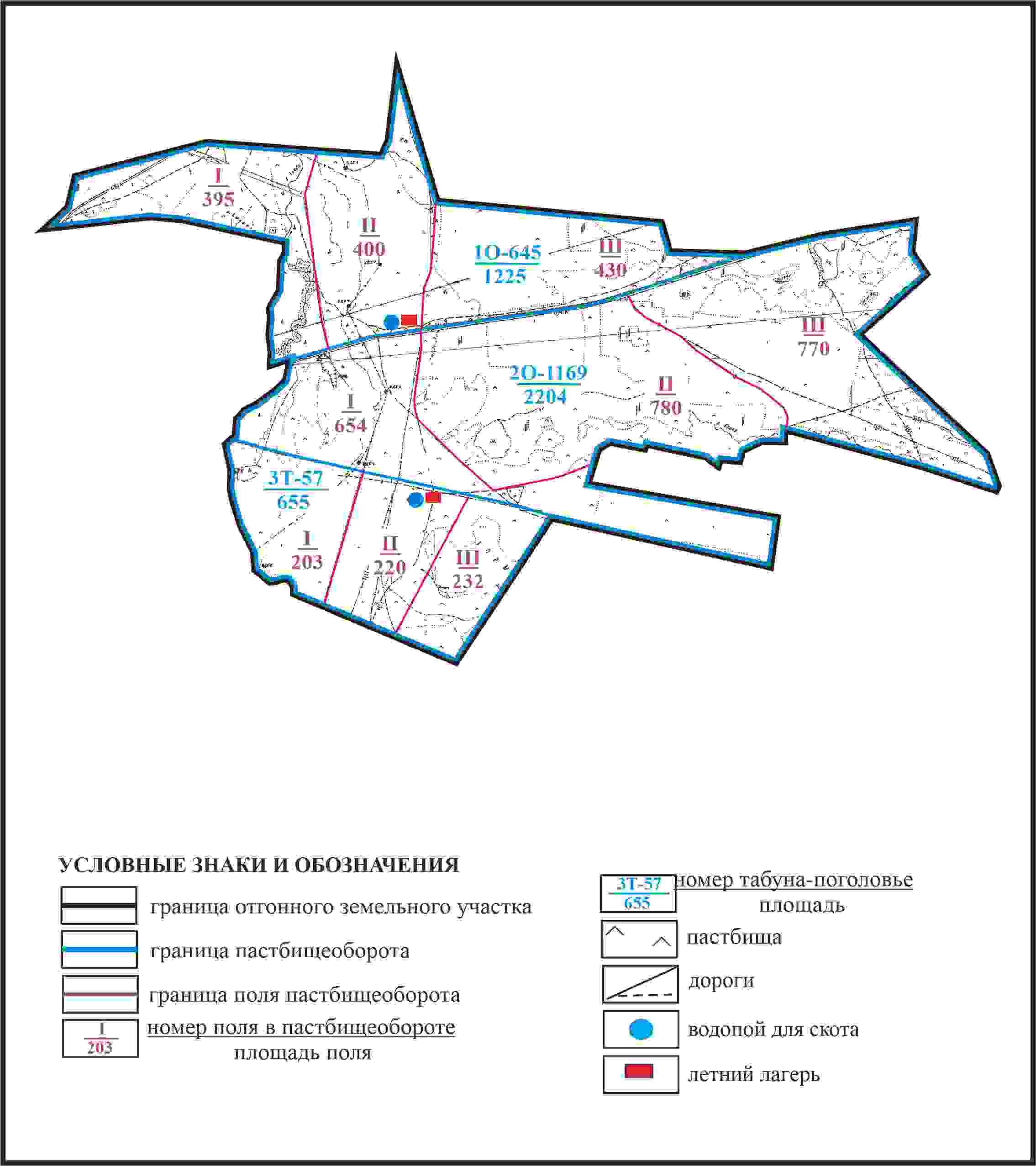  Схема расположения пастбищ собственников земельных участков и землепользователей на территории села Борлыбулак Киргизского сельского округа Каркаралинского района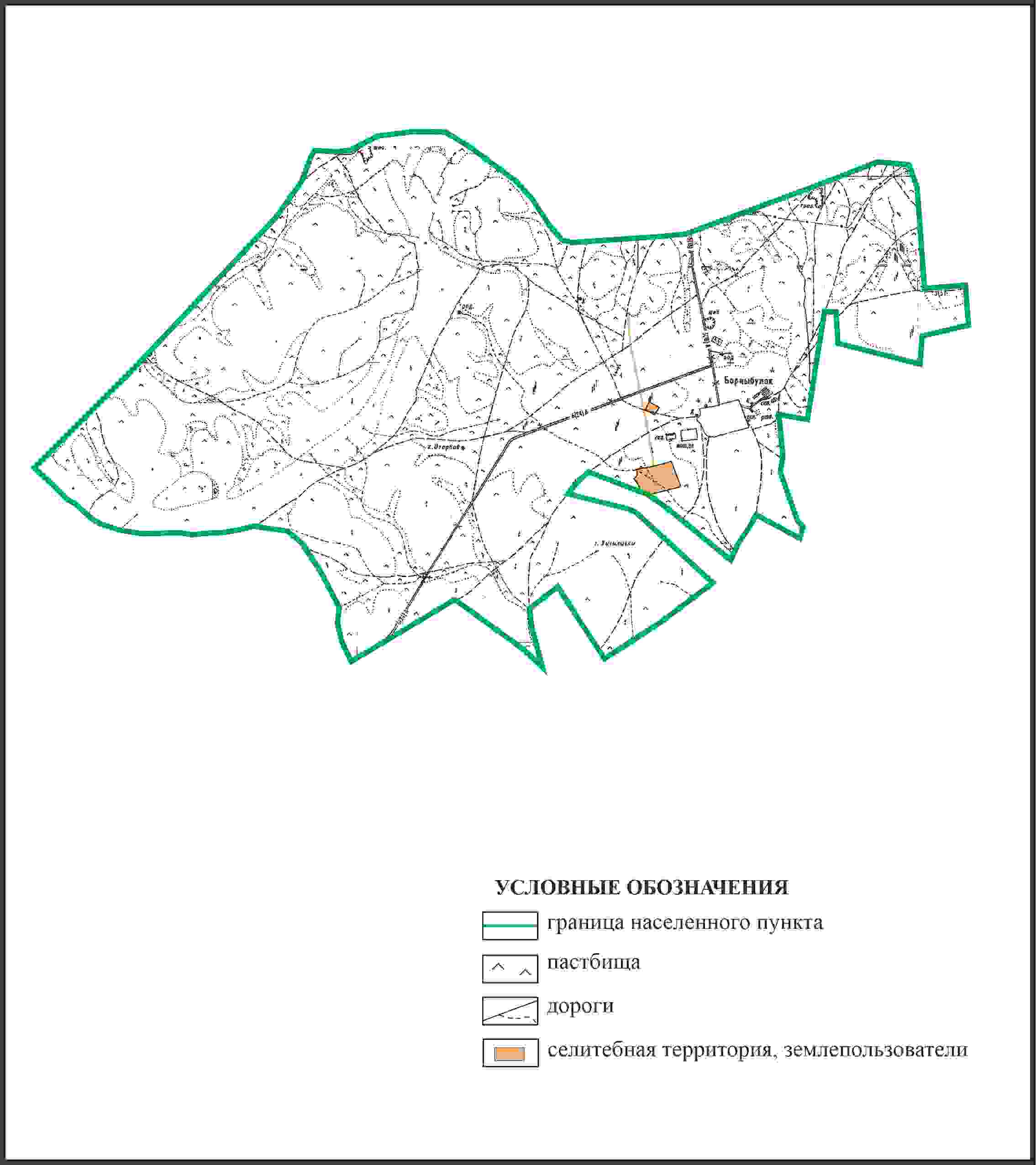  Схема перераспределения пастбищ для размещения поголовья сельскохозяйственных животных в границах села Борлыбулак Киргизского сельского округа Каркаралинского района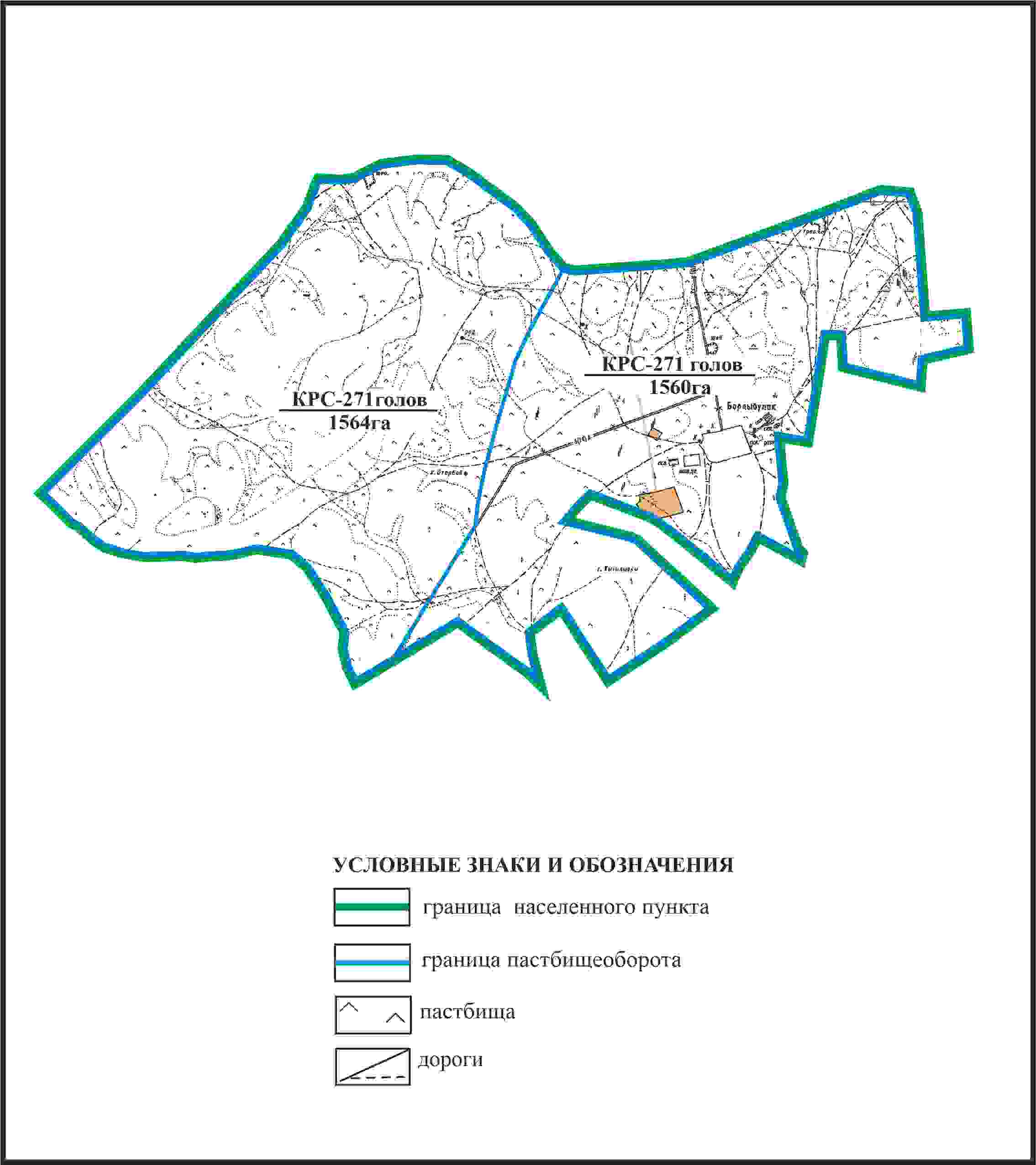  Схема внешних и внутренних границ и площадей пастбищ, объектов пастбищной инфраструктуры в границах села Буркутты Киргизского сельского округа Каркаралинского района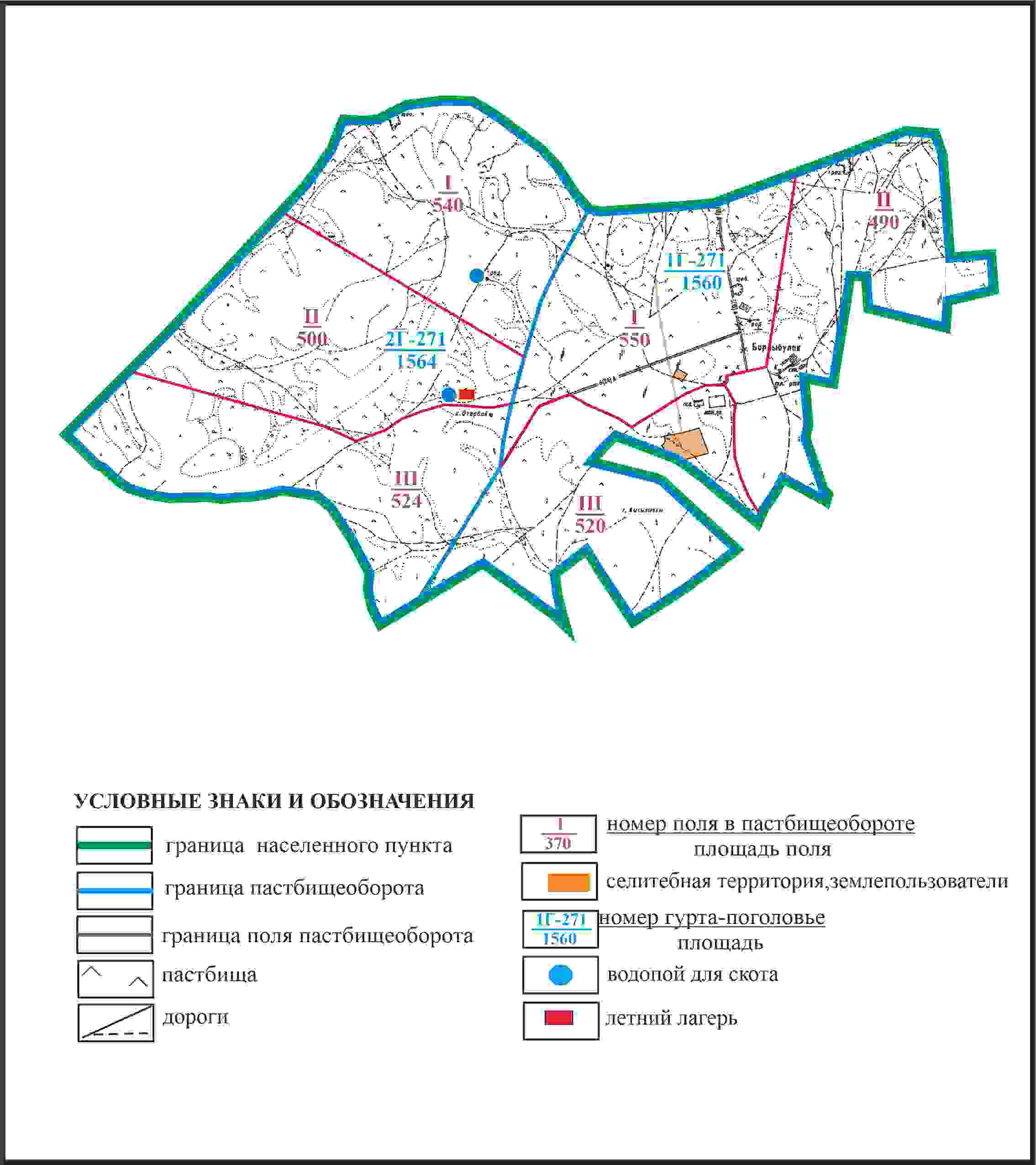  Схема доступа пастбищепользователей к водоисточникам в границах села Буркутты Киргизского сельского округа Каркаралинского района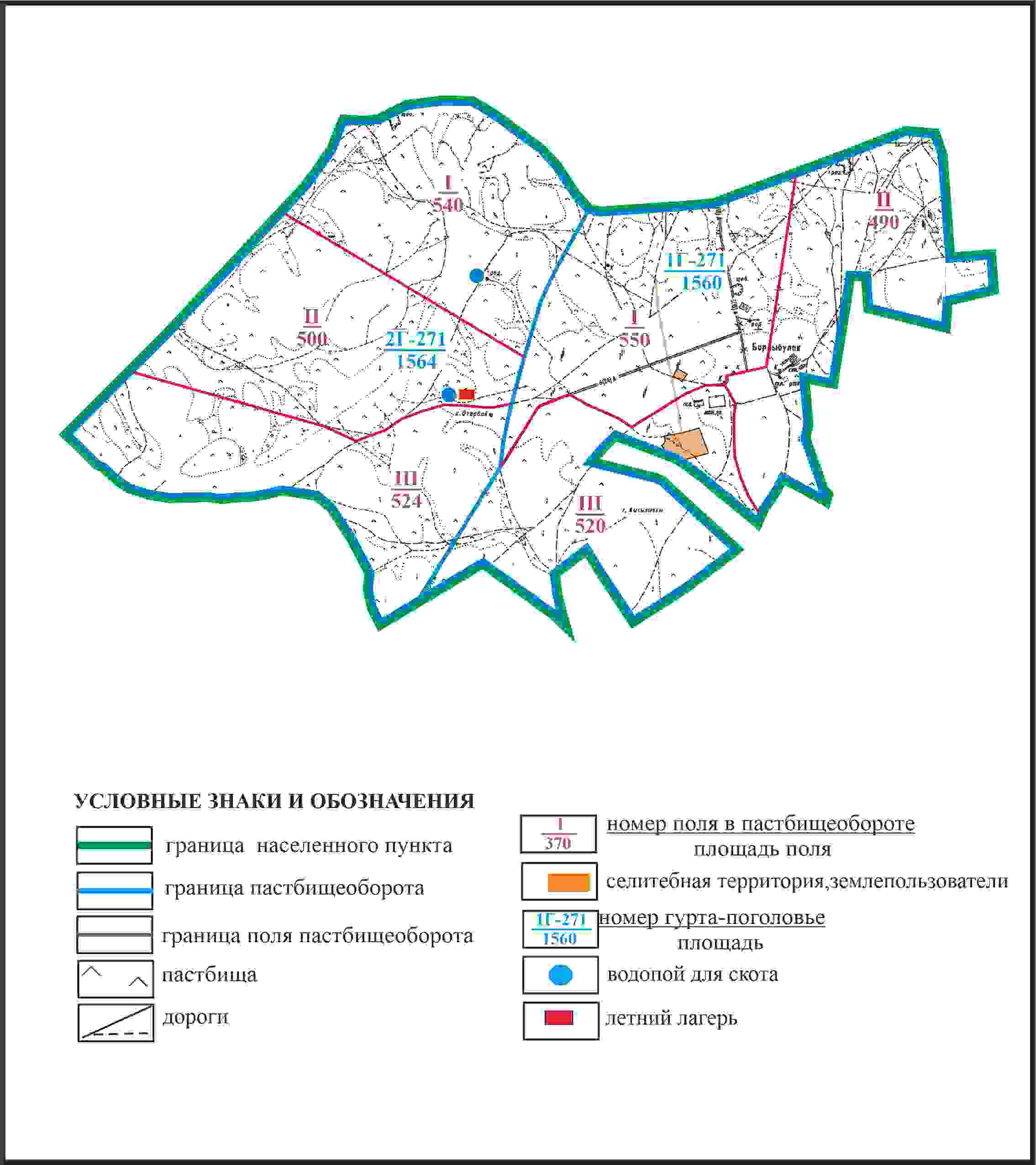  Схема перераспределения пастбищ для размещения поголовья сельскохозяйственных животных села Борлыбулак в границах отгонного земельного участка Киргизского сельского округа Каркаралинского района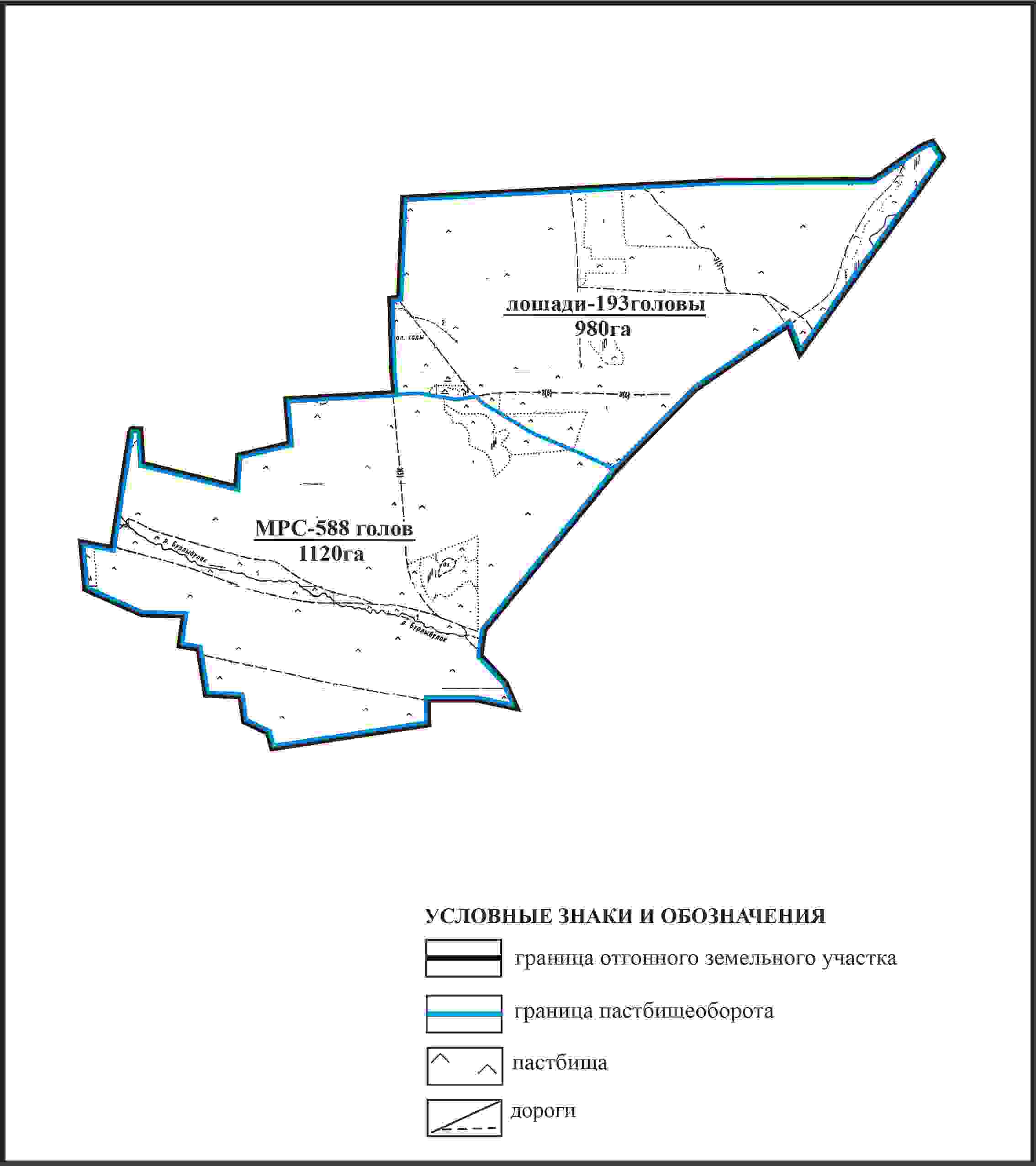  Схема внешних и внутренних границ и площадей пастбищ, объектов пастбищной инфраструктуры в границах отгонного земельного участка села Борлыбулак Киргизского сельского округа Каркаралинского района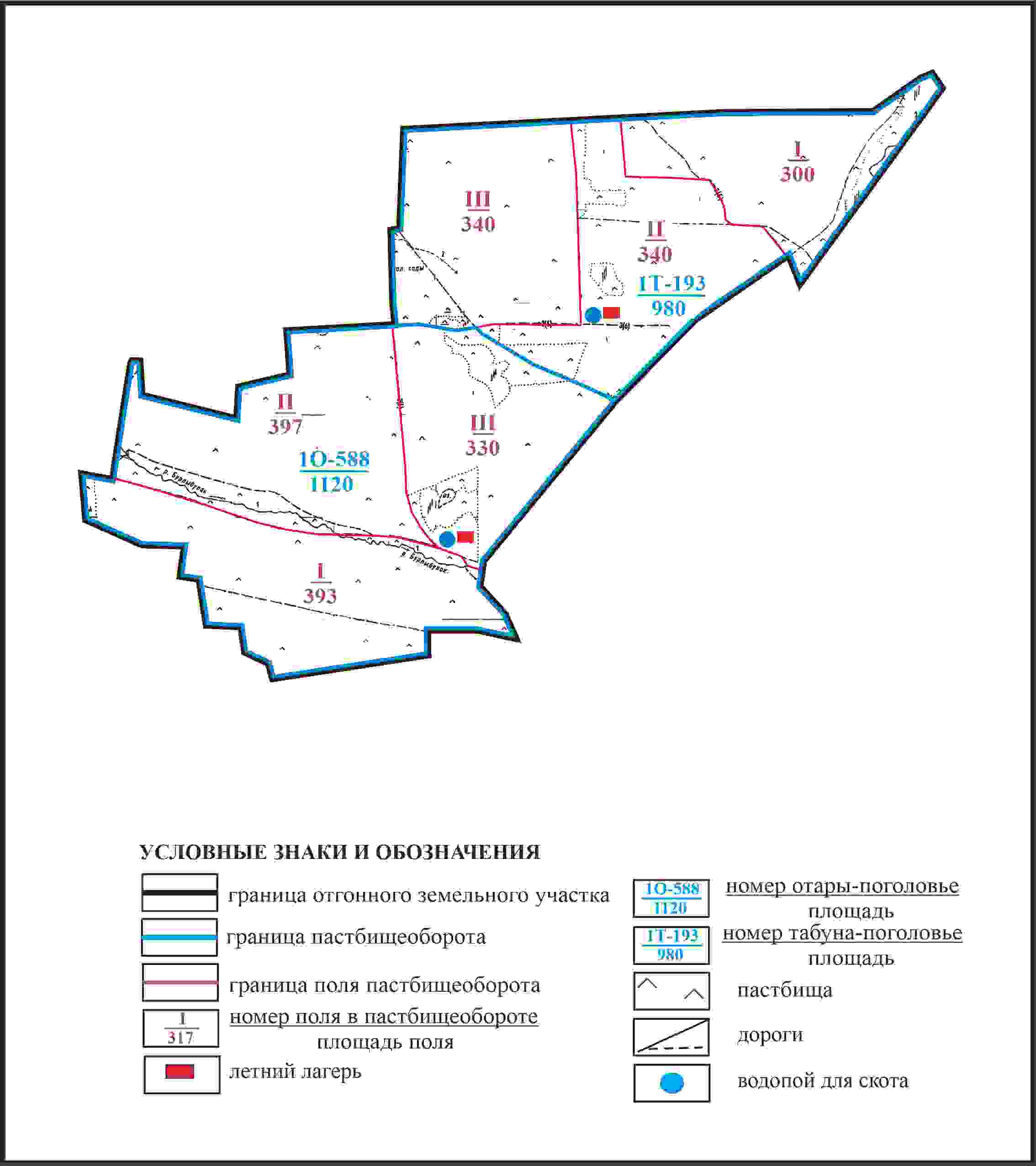  Схема доступа пастбищепользователей села Борлыбулак к водоисточникам в границах отгонного земельного участка Киргизского сельского округа Каркаралинского района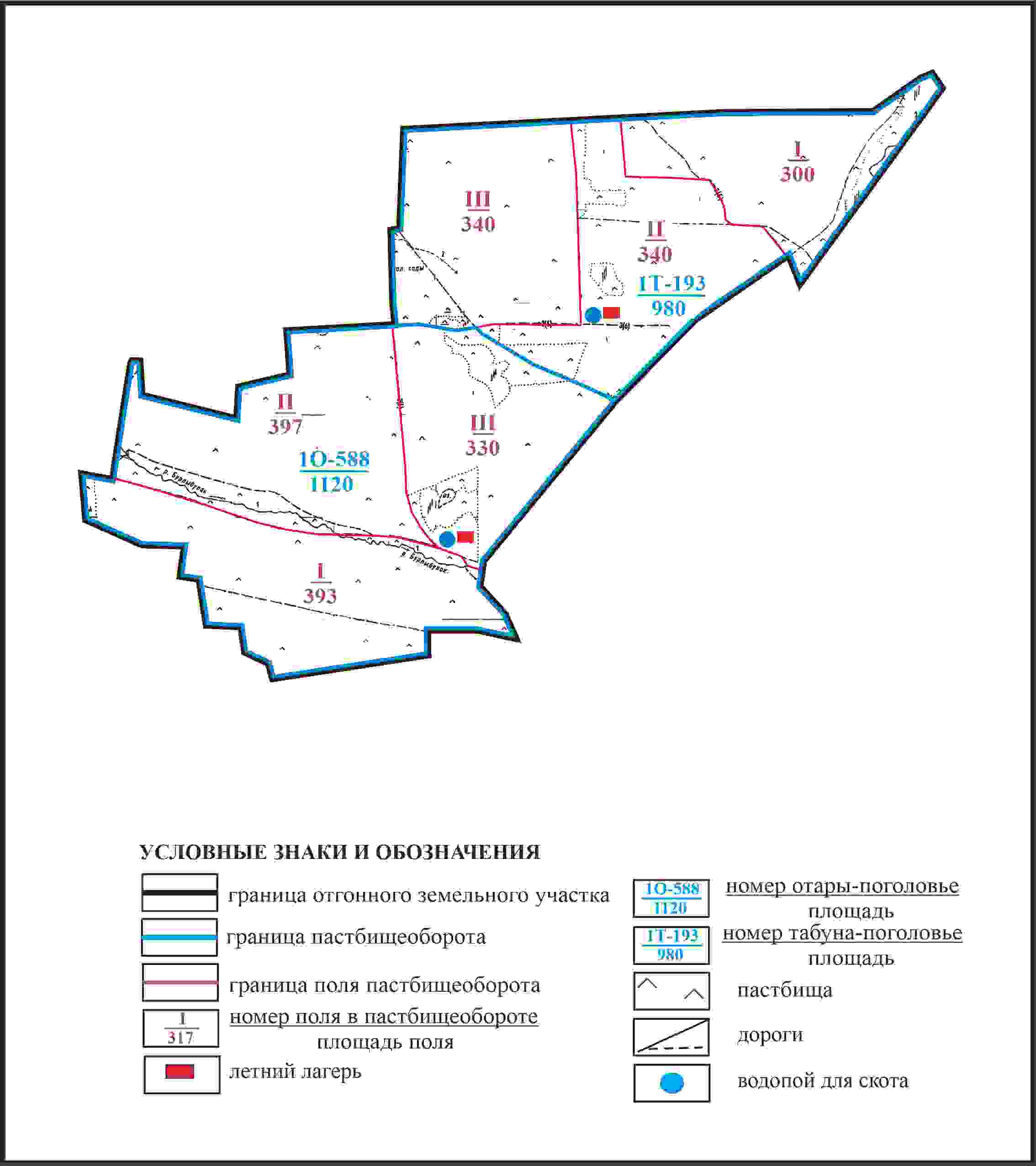  Схема расположения пастбищ собственников земельных участков и землепользователей на территории села Жанибек Киргизского сельского округа Каркаралинского района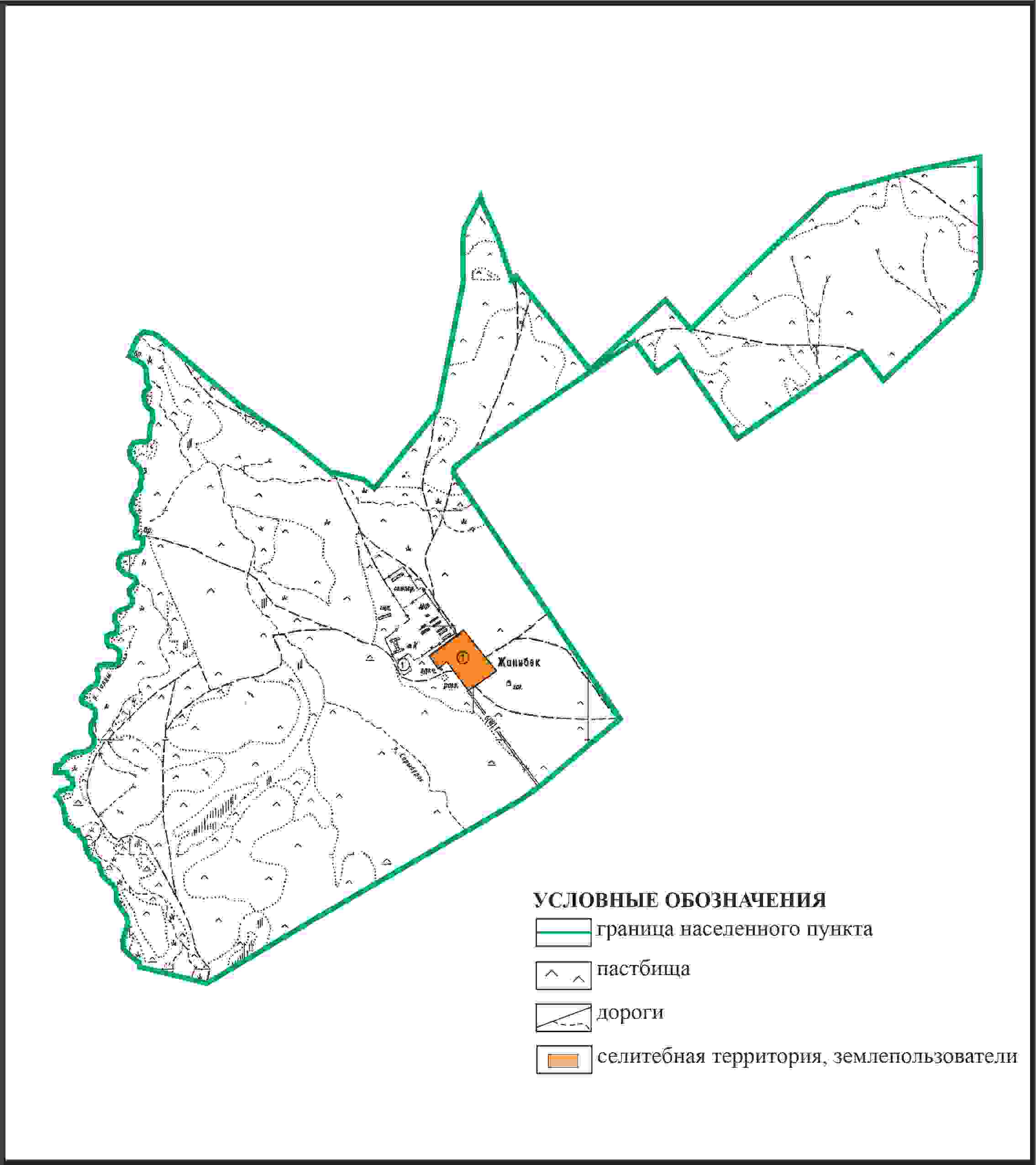  Схема перераспределения пастбищ для размещения поголовья сельскохозяйственных животных в границах села Жанибек Киргизского сельского округа Каркаралинского района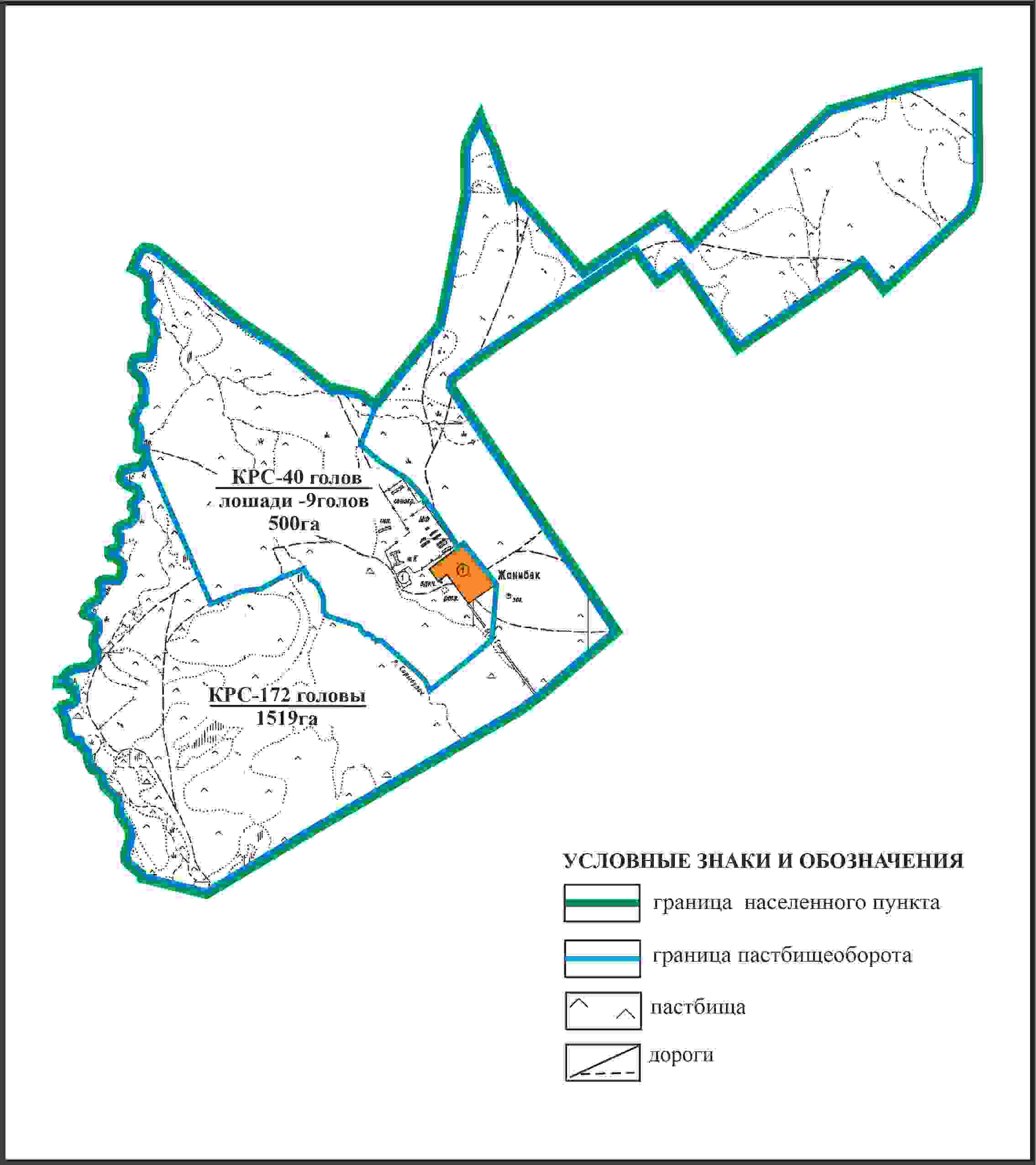  Схема внешних и внутренних границ и площадей пастбищ, объектов пастбищной инфраструктуры в границах села Жанибек Киргизского сельского округа Каркаралинского района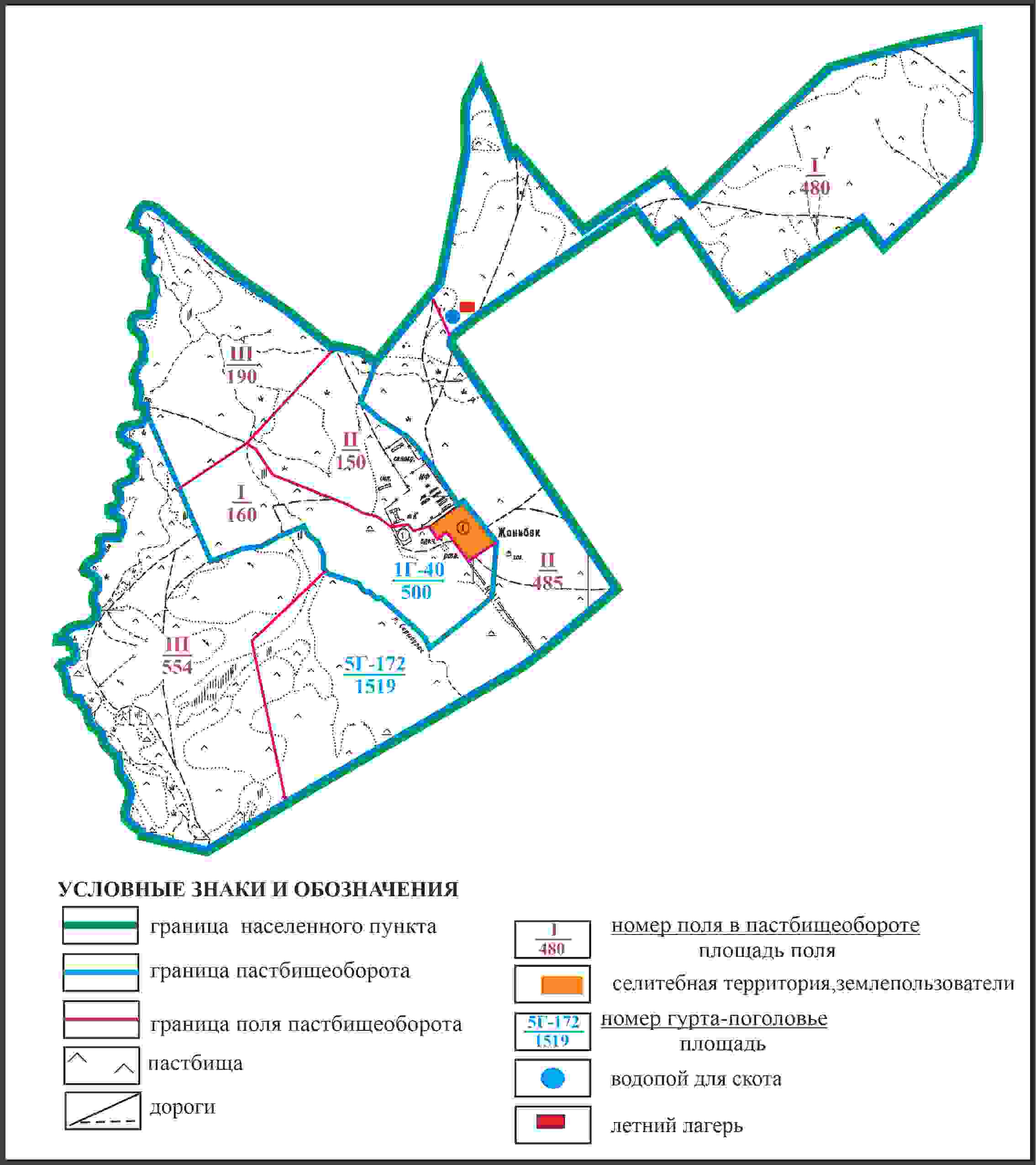  Схема доступа пастбищепользователей к водоисточникам в границах села Жанибек Киргизского сельского округа Каркаралинского района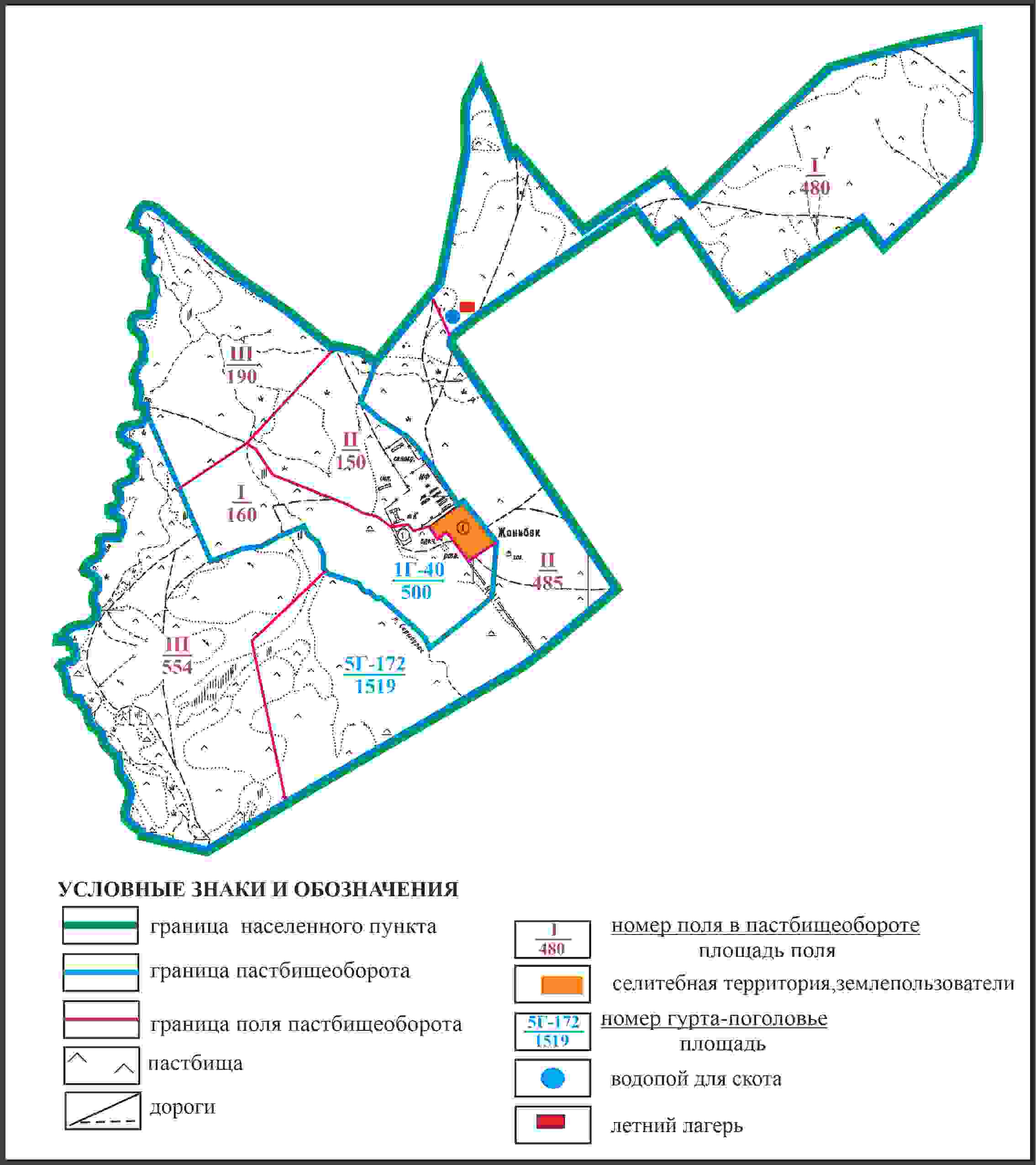  Схема расположения пастбищ собственников земельных участков и землепользователей на территории села Кент Киргизского сельского округа Каркаралинского района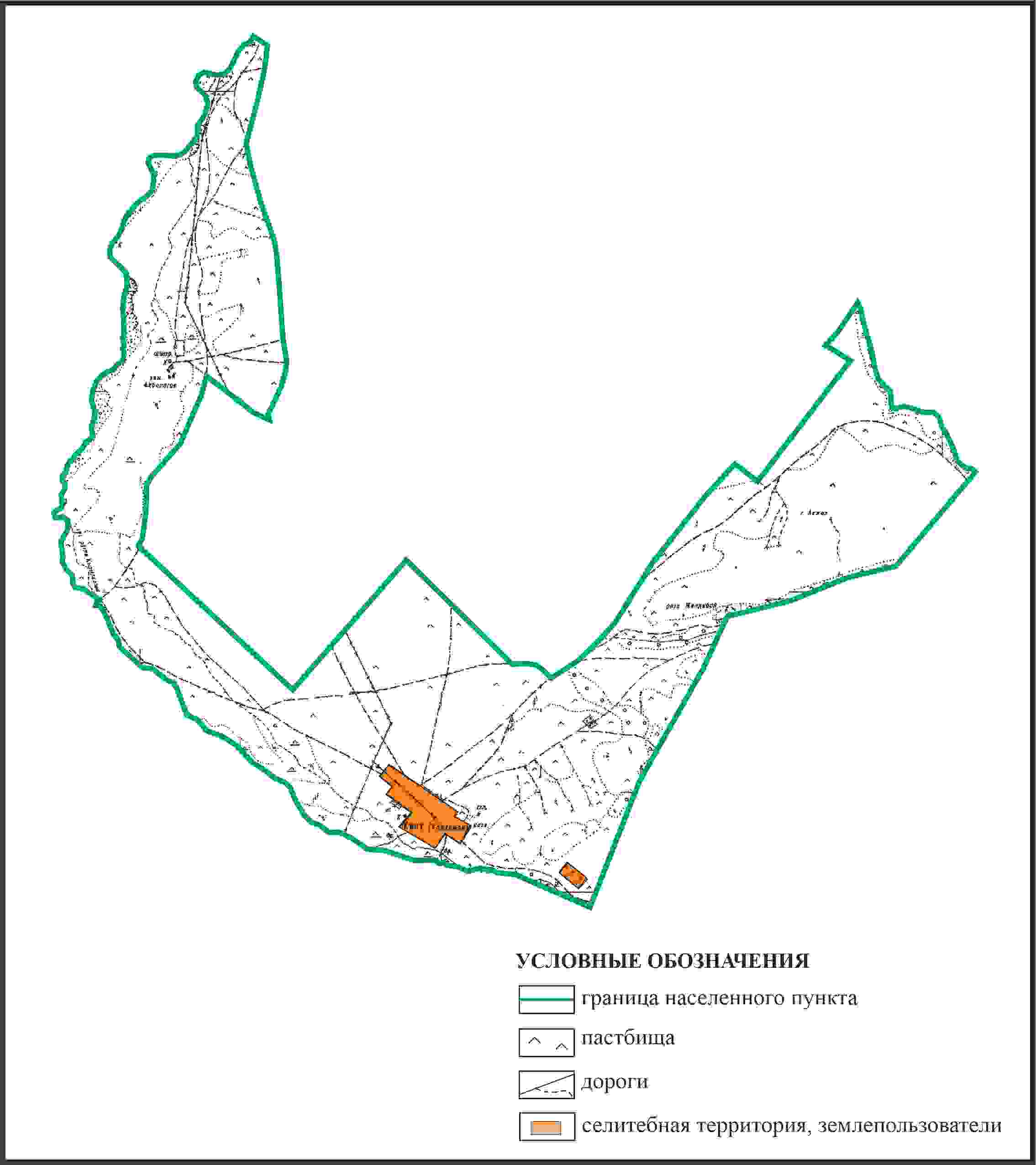  Схема перераспределения пастбищ для размещения поголовья сельскохозяйственных животных в границах села Кент Киргизского сельского округа Каркаралинского района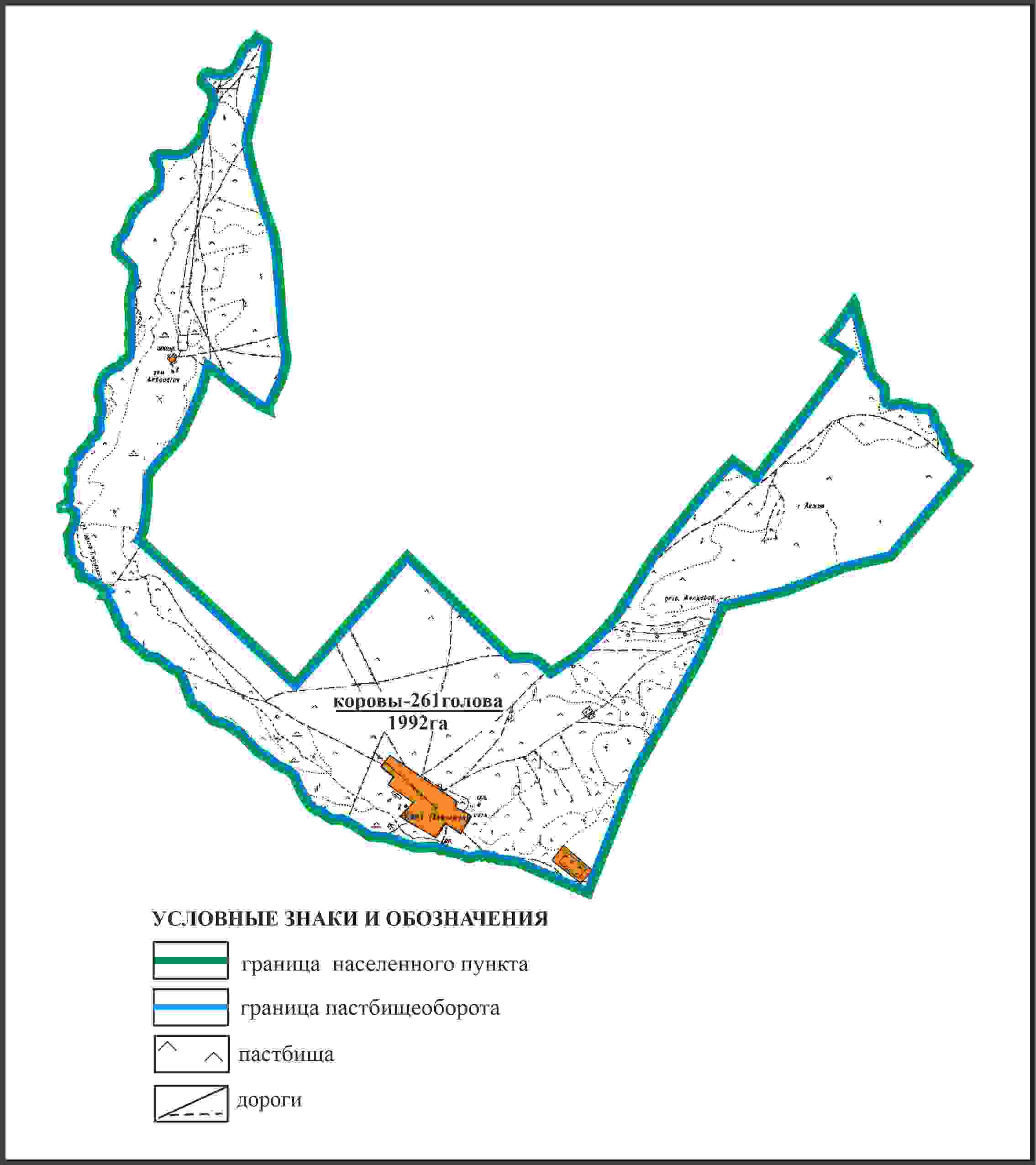  Схема внешних и внутренних границ и площадей пастбищ, объектов пастбищной инфраструктуры в границах села Кент Киргизского сельского округа Каркаралинского района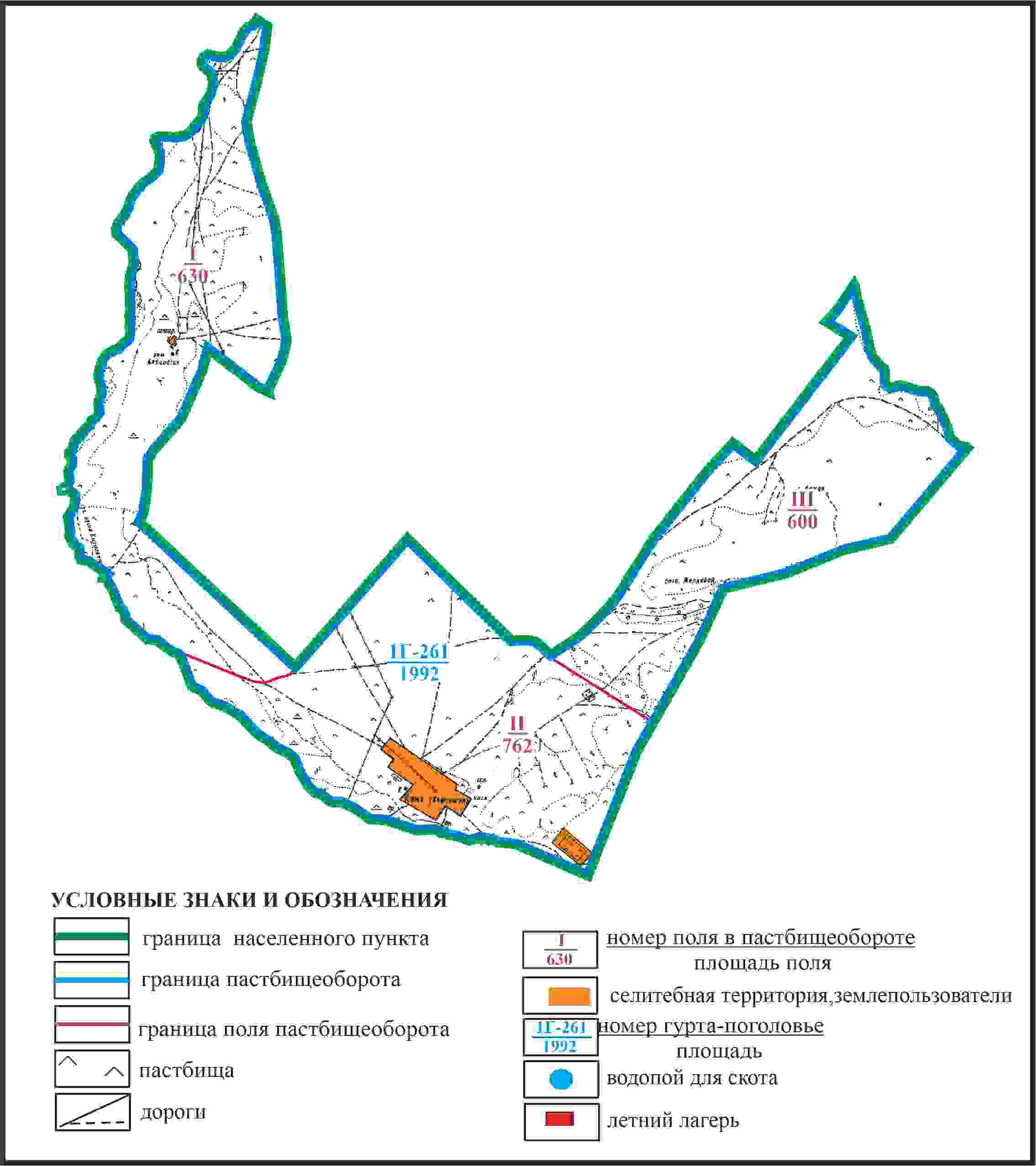  Схема доступа пастбищепользователей к водоисточникам в границах села Кент Киргизского сельского округа Каркаралинского района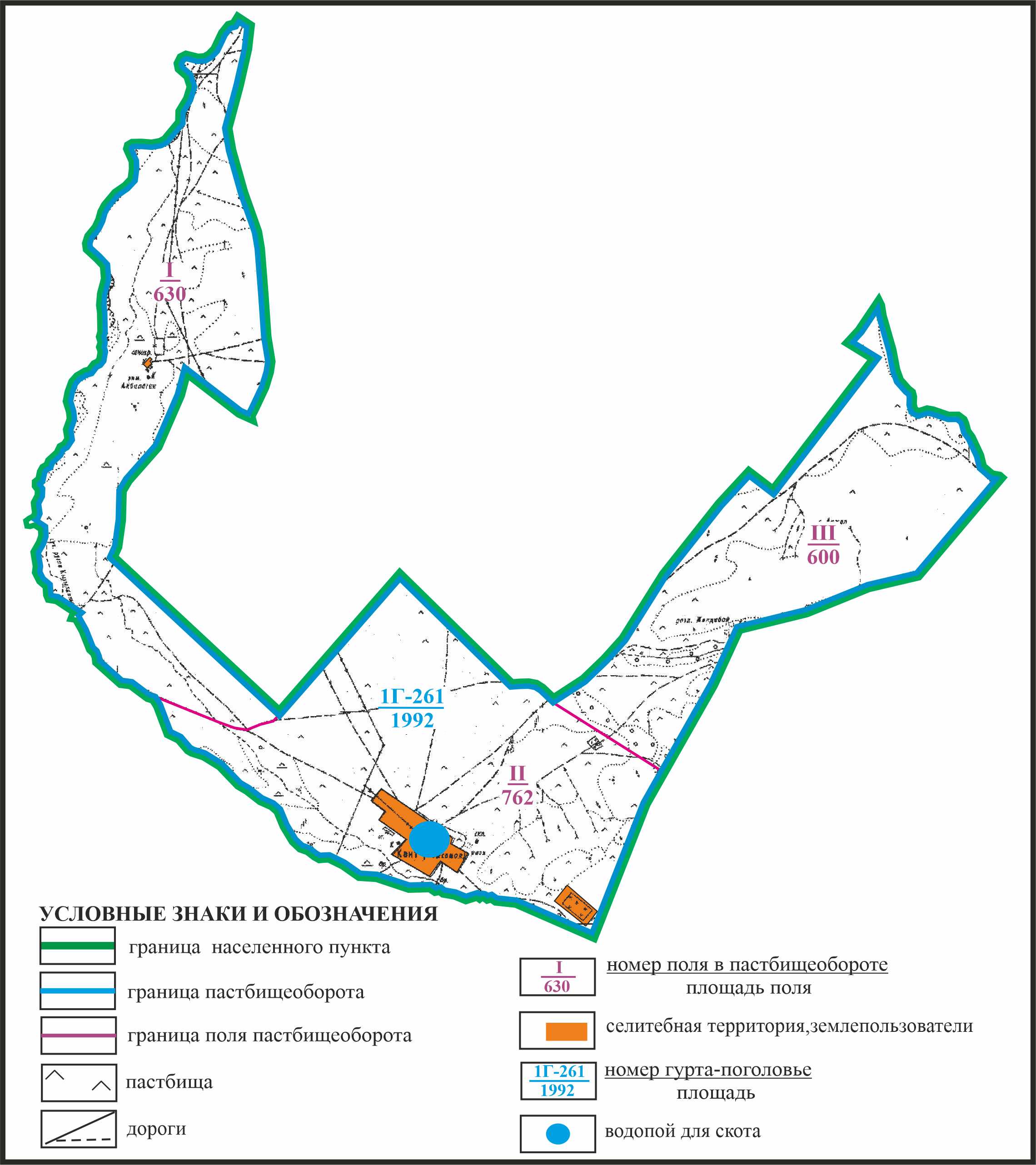  Схема перераспределения пастбищ для размещения поголовья сельскохозяйственных животных села Кент в границах отгонных земельных участков Киргизского сельского округа Каркаралинского района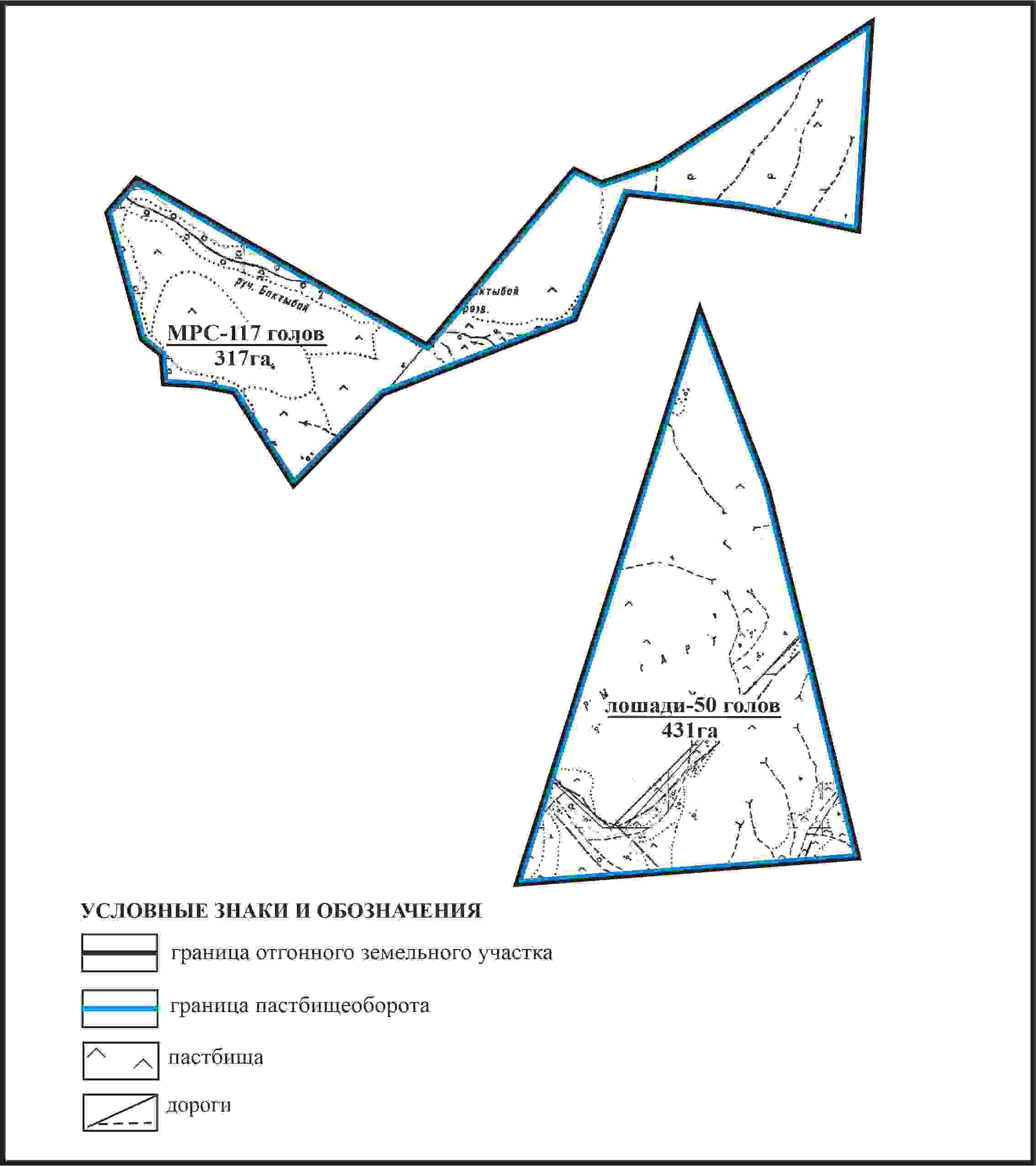  Схема внешних и внутренних границ и площадей пастбищ, объектов пастбищной инфраструктуры в границах отгонных земельных участков села Кент Киргизского сельского округа Каркаралинского района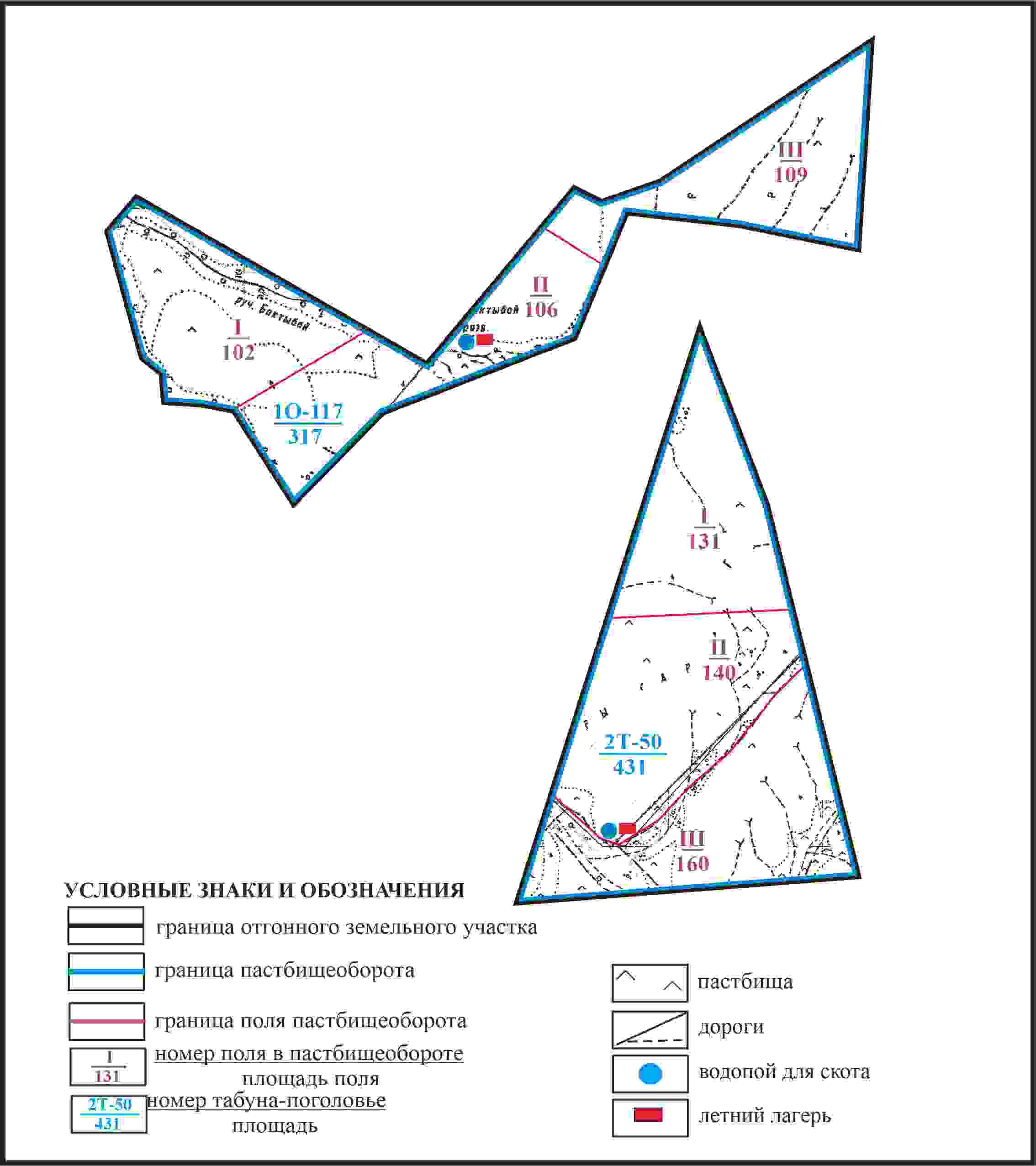  Схема доступа пастбищепользователей села Кент к водоисточникам в границах отгонных земельных участков Киргизского сельского округа Каркаралинского района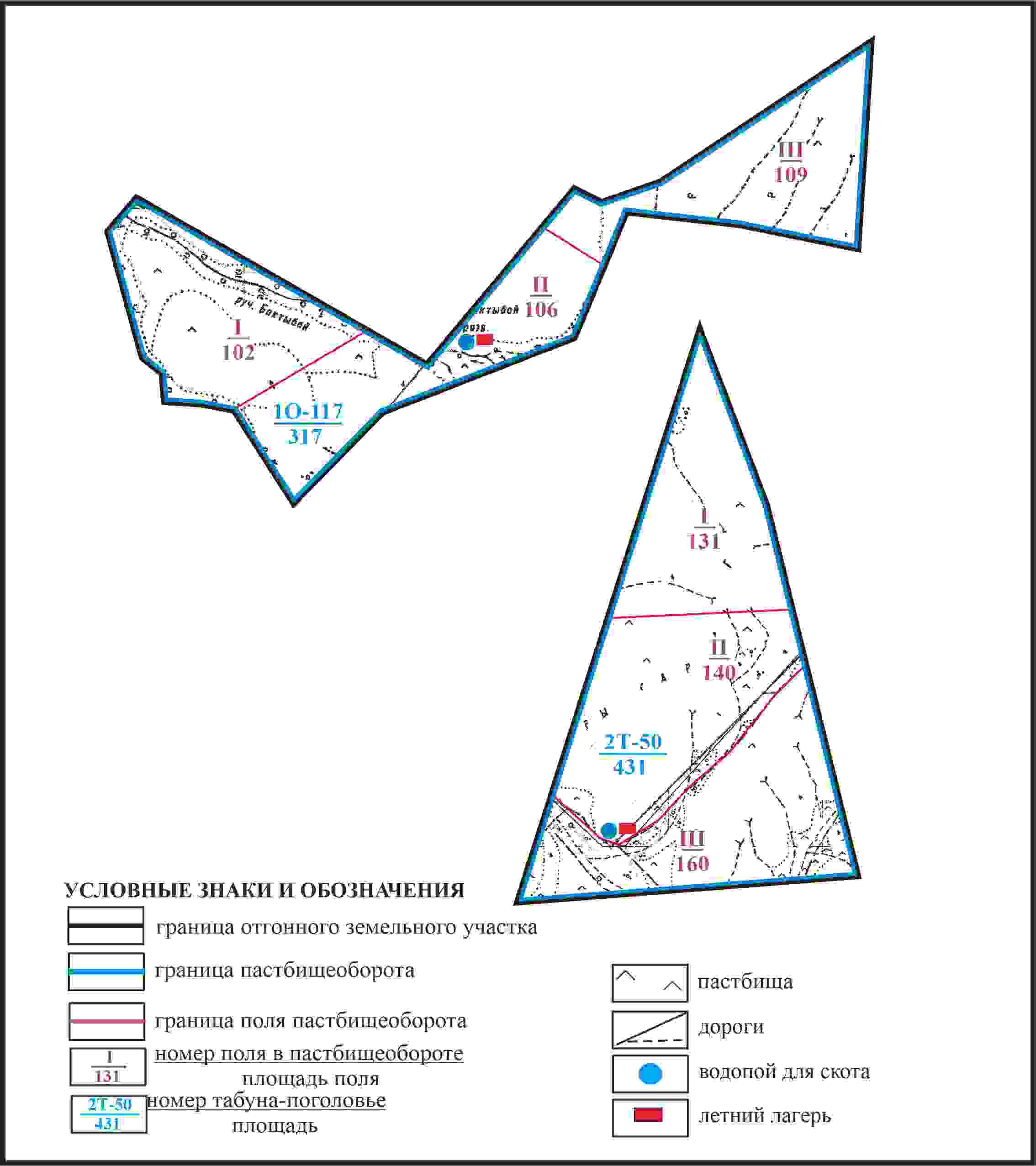  Схема перераспределения пастбищ для размещения поголовья сельскохозяйственных животных села Кент в границах отгонного земельного участка Киргизского сельского округа Каркаралинского района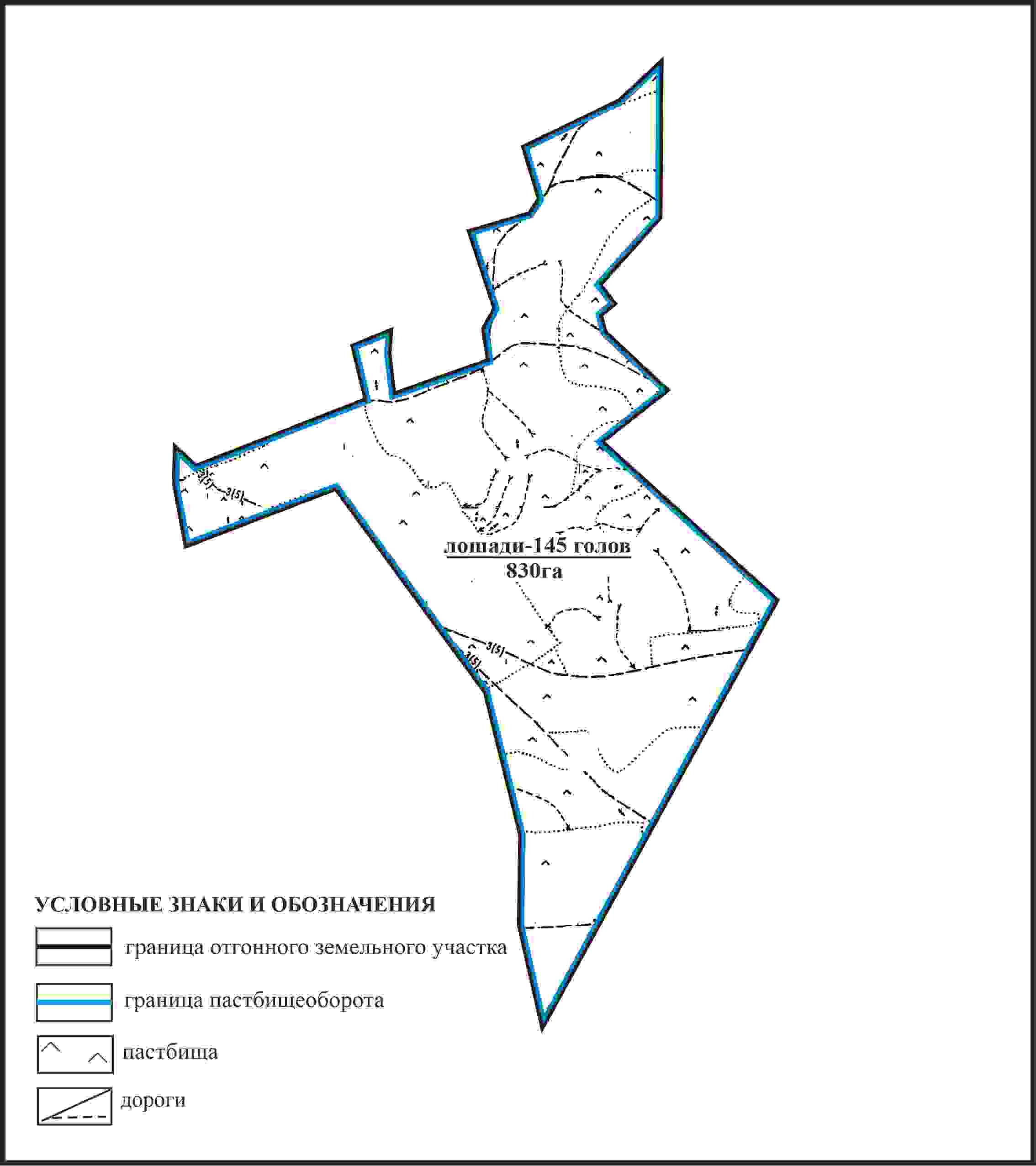  Схема внешних и внутренних границ и площадей пастбищ, объектов пастбищной инфраструктуры в границах отгонного земельного участка села Кент Киргизского сельского округа Каркаралинского района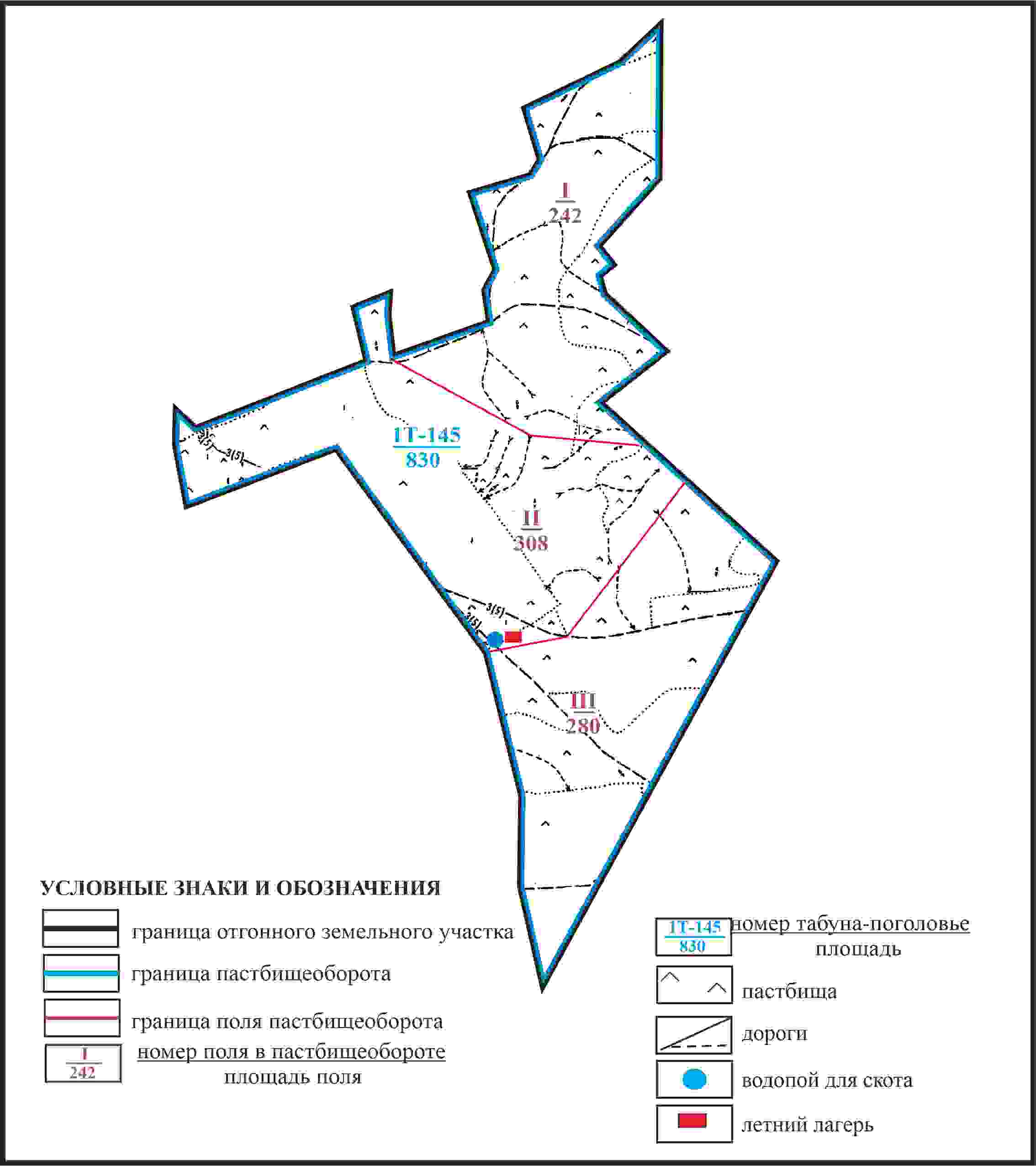  Схема доступа пастбищепользователей села Кент к водоисточникам в границах отгонного земельного участка Киргизского сельского округа Каркаралинского района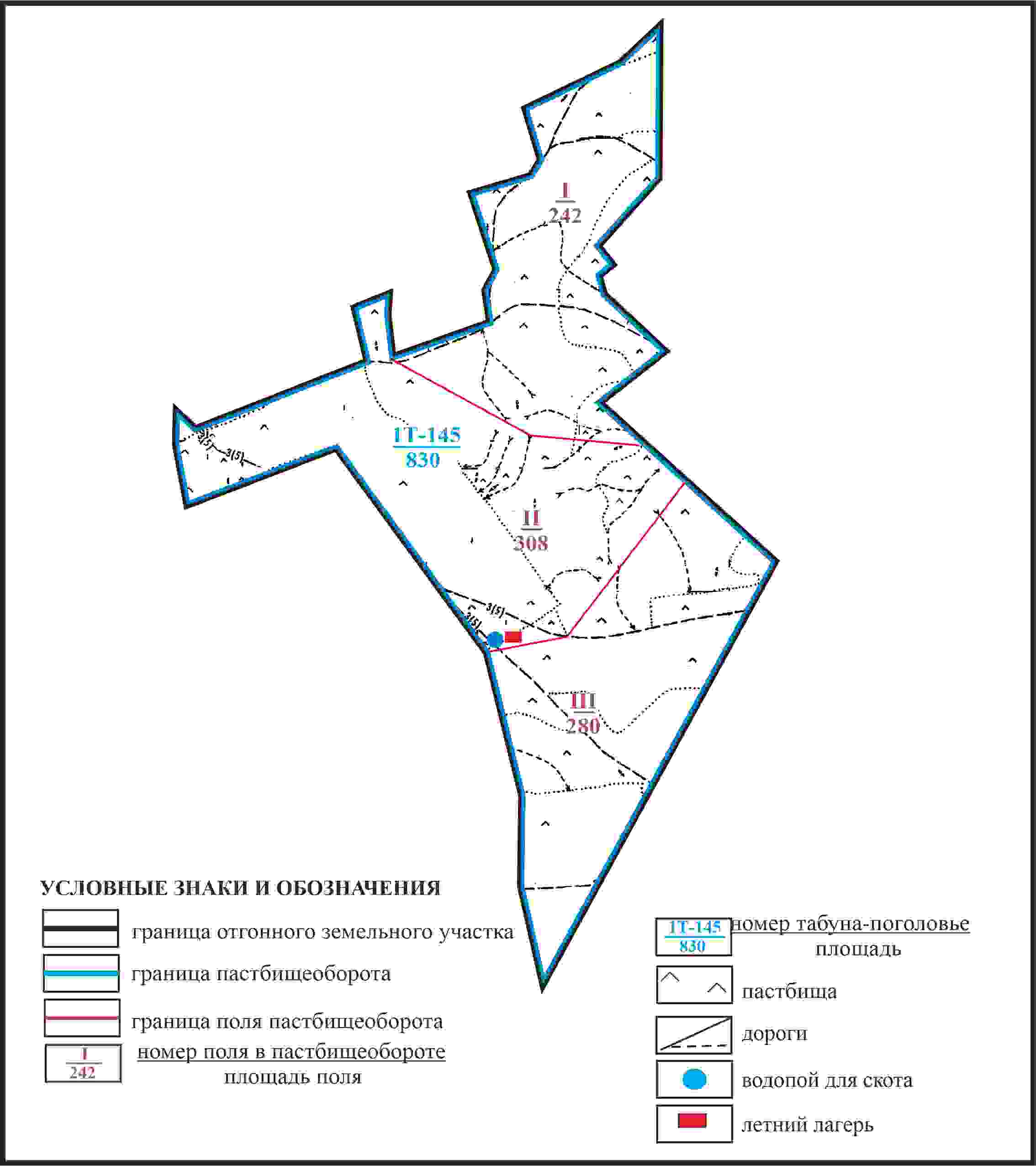  Схема расположения пастбищ собственников земельных участков и землепользователей на территории станции Буркутты Киргизского сельского округа Каркаралинского района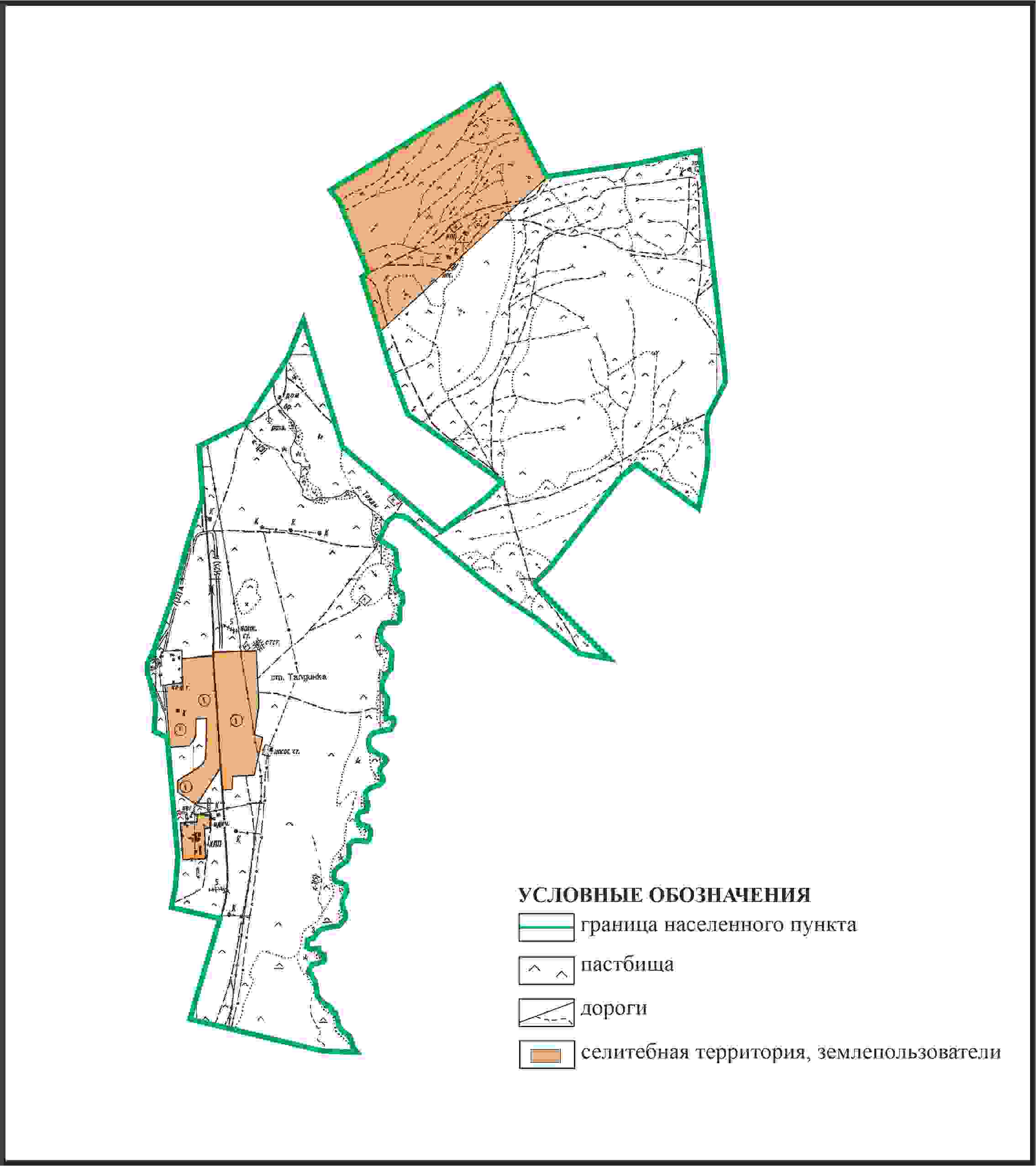  Схема перераспределения пастбищ для размещения поголовья сельскохозяйственных животных в границах станции Буркутты Киргизского сельского округа Каркаралинского района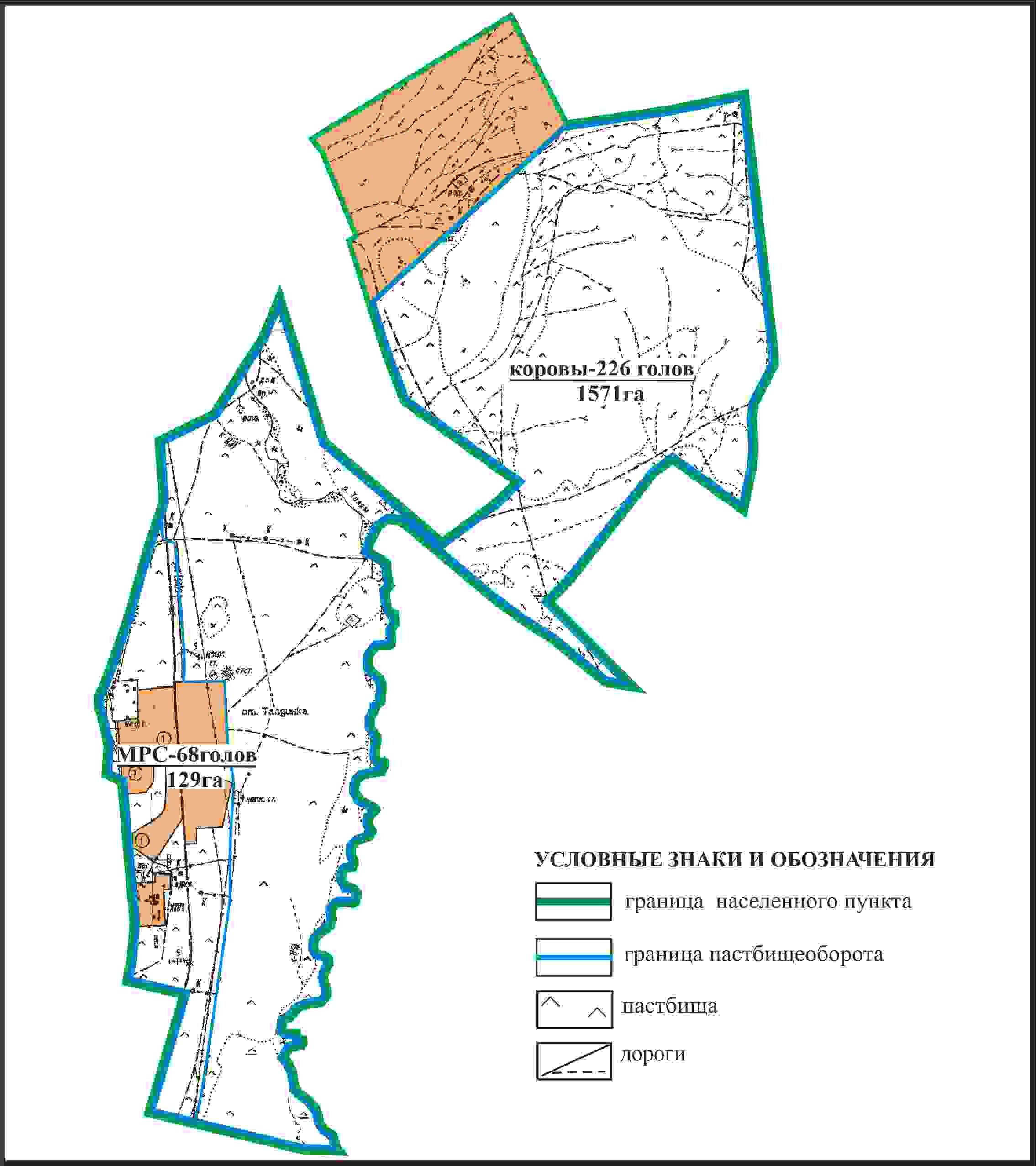  Схема внешних и внутренних границ и площадей пастбищ, объектов пастбищной инфраструктуры в границах станции Буркутты Киргизского сельского округа Каркаралинского района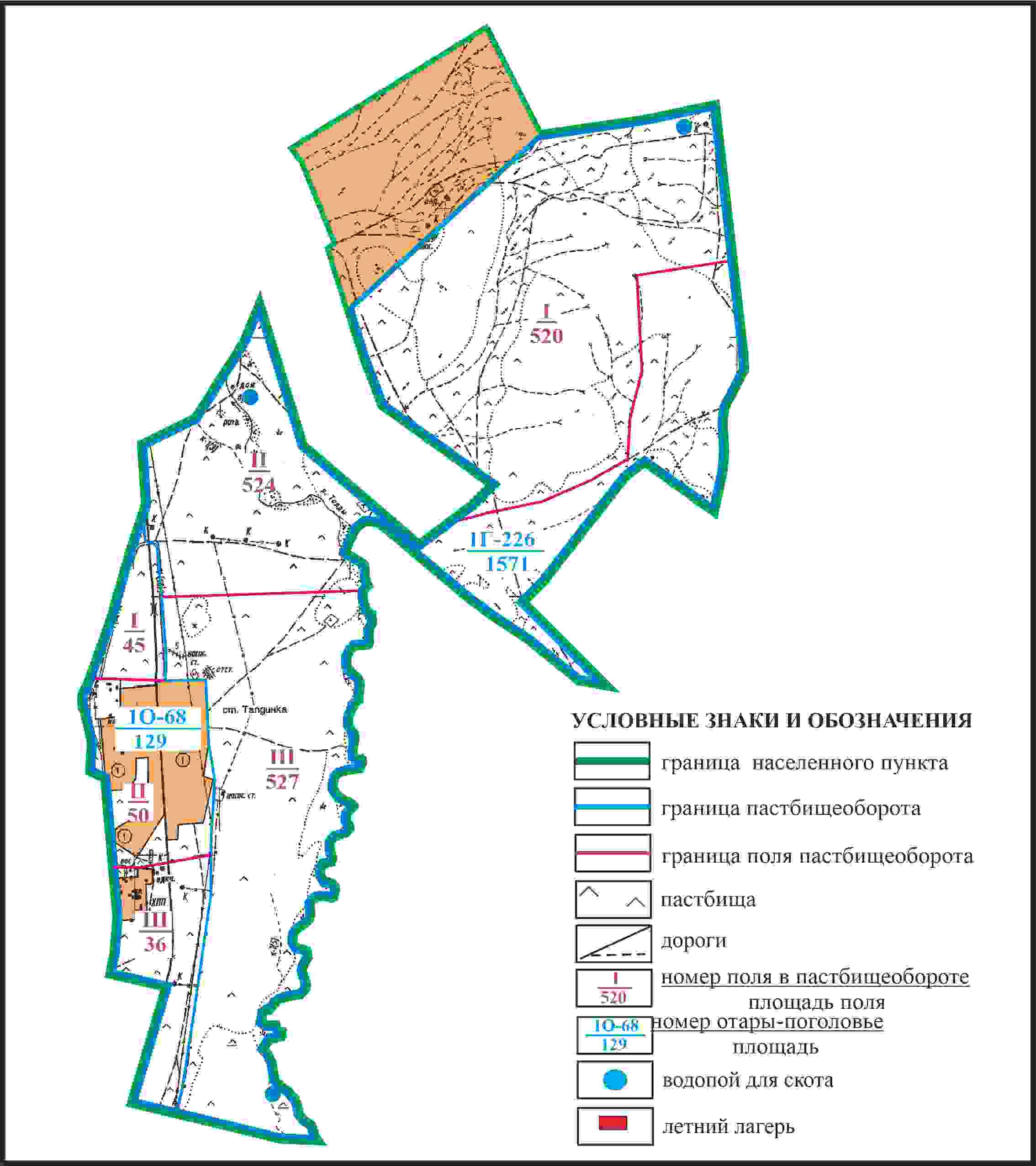  Схема доступа пастбищепользователей к водоисточникам в границах станции Буркутты Киргизского сельского округа Каркаралинского района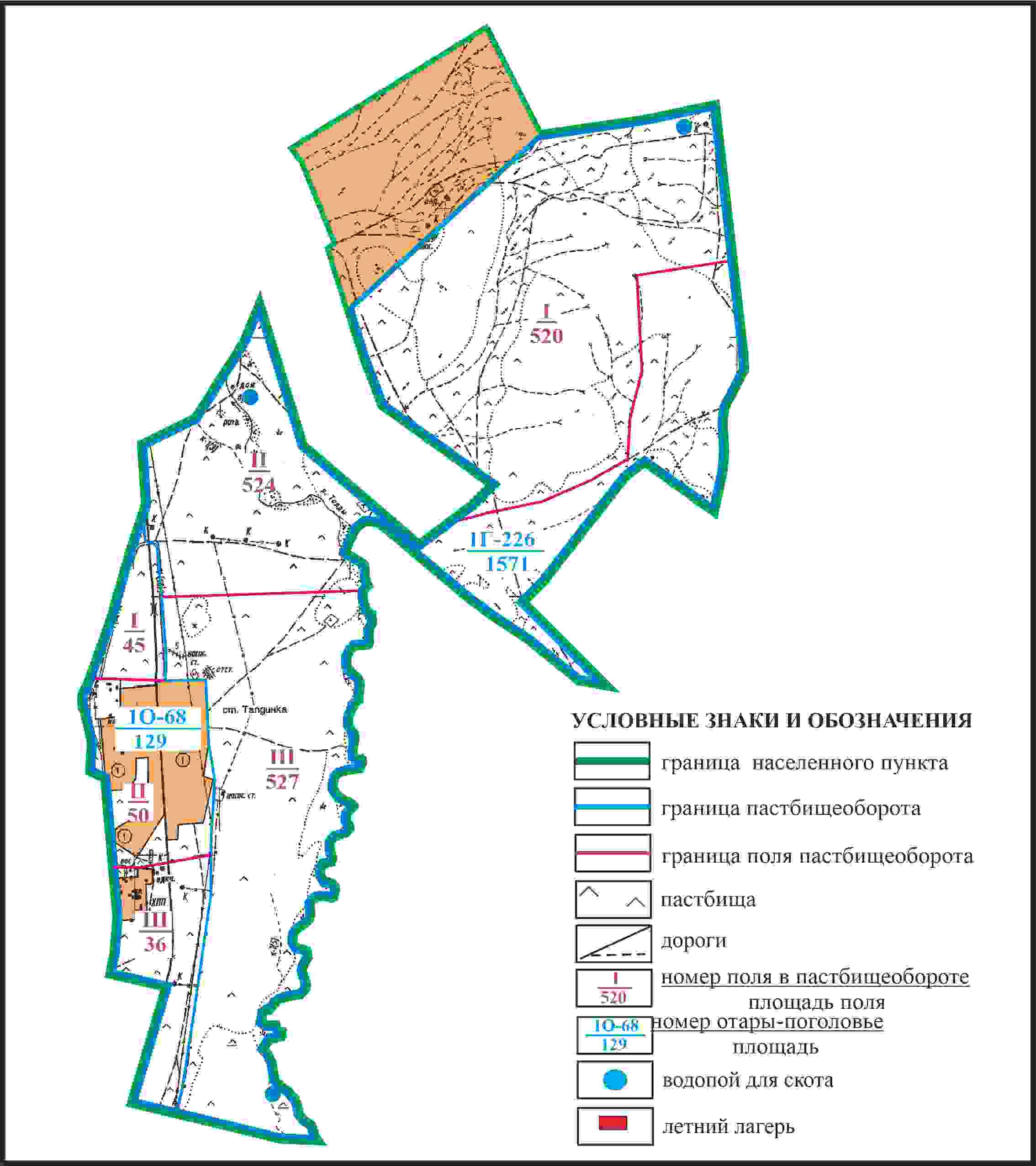  Схема перераспределения пастбищ для размещения поголовья сельскохозяйственных животных станции Буркутты в границах отгонного земельного участка Киргизского сельского округа Каркаралинского района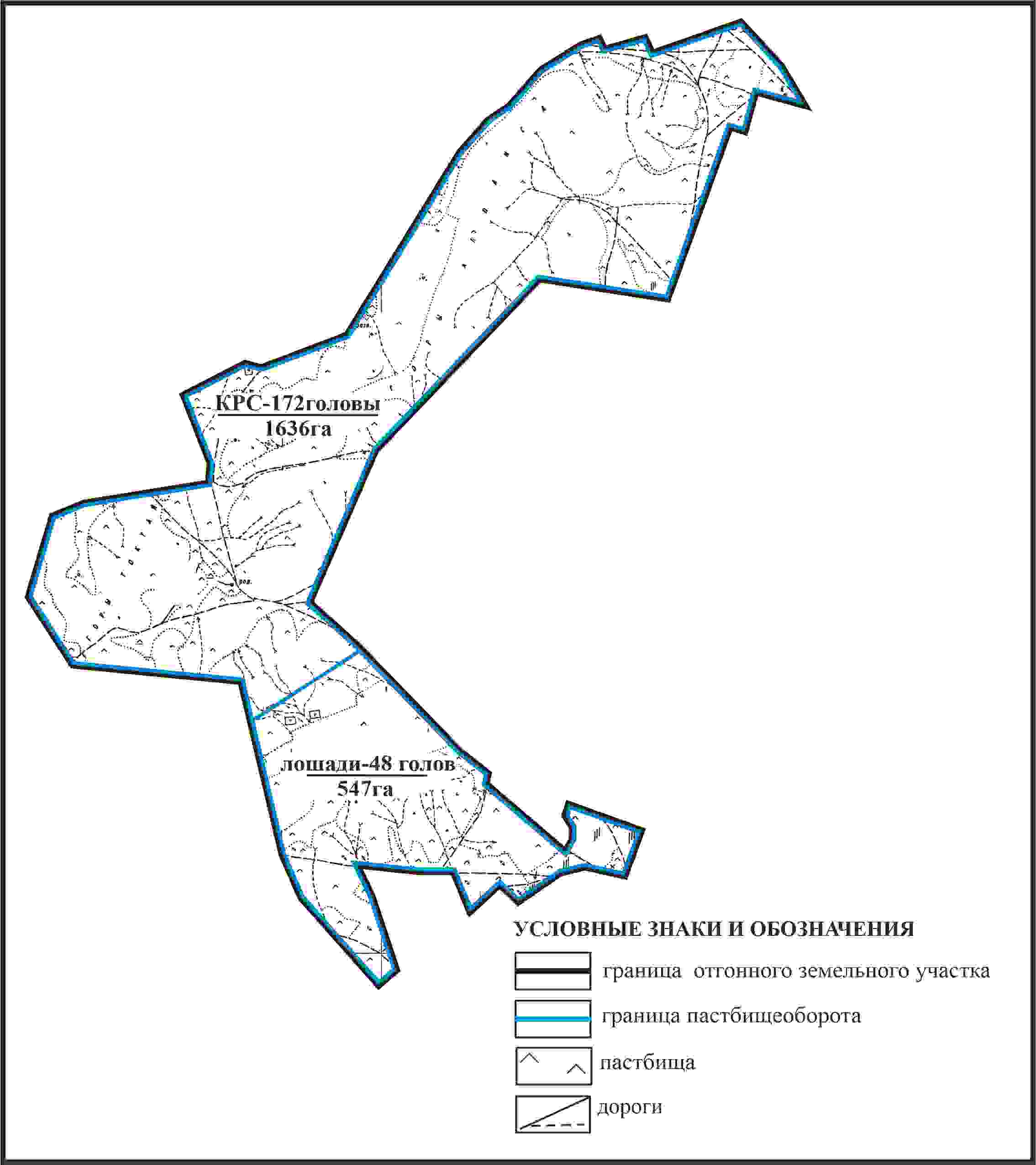  Схема внешних и внутренних границ и площадей пастбищ, объектов пастбищной инфраструктуры в границах отгонного земельного участка станции Буркутты Киргизского сельского округа Каркаралинского района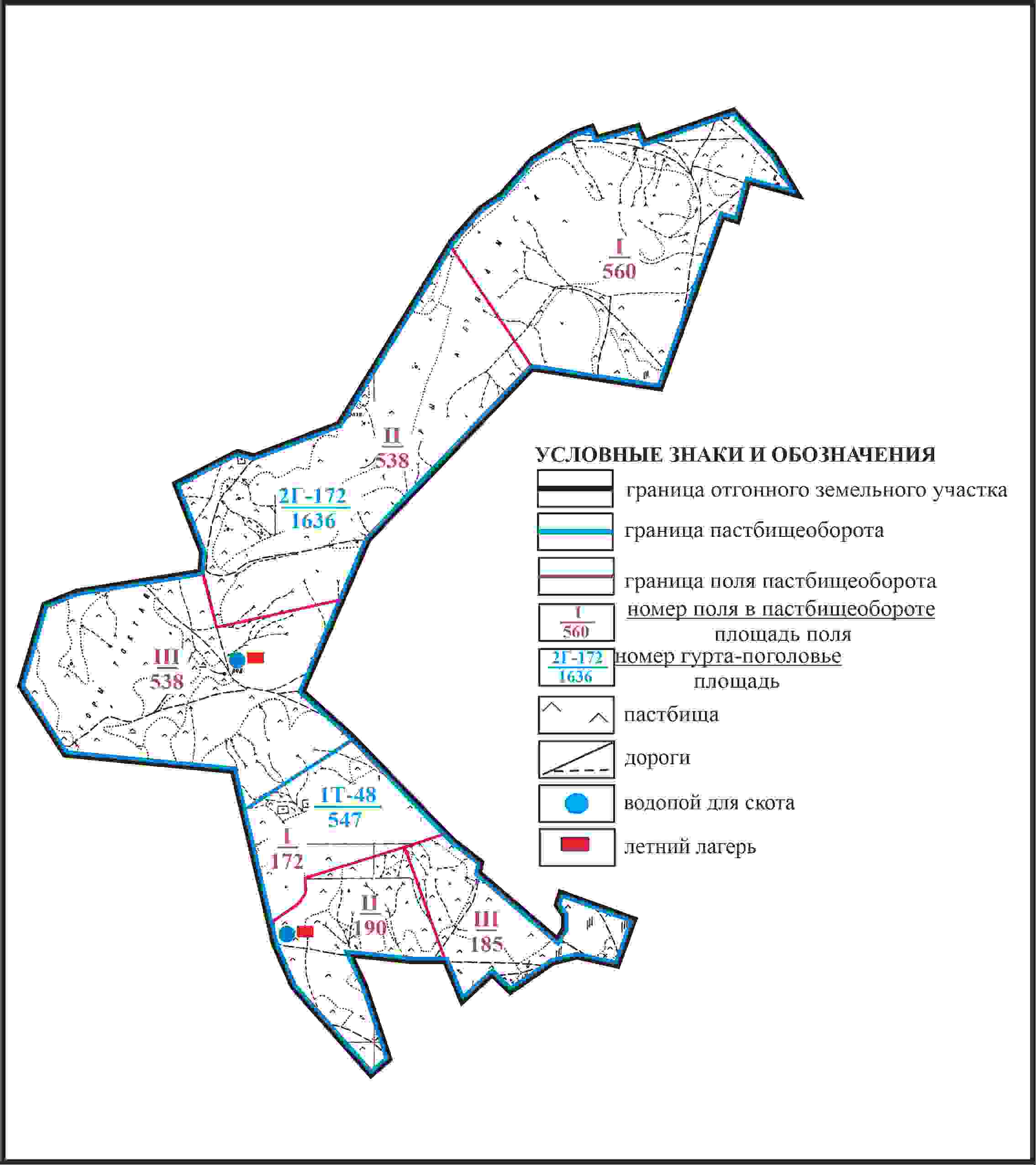  Схема доступа пастбищепользователей станции Буркутты к водоисточникам в границах отгонного земельного участка Киргизского сельского округа Каркаралинского района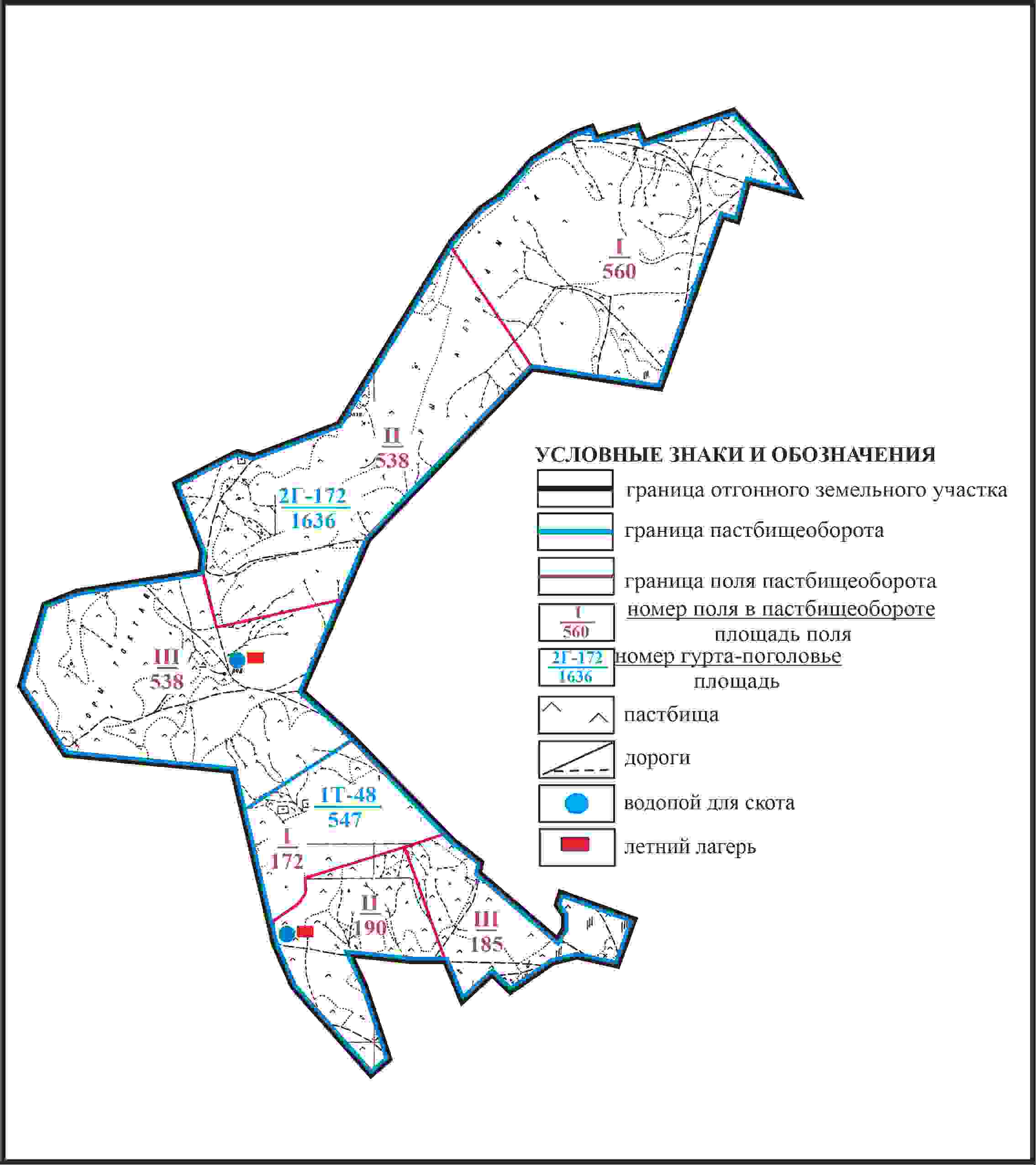  Схема расположения пастбищ собственников земельных участков и землепользователей на территории села Коянды сельского округа Коянды Каркаралинского района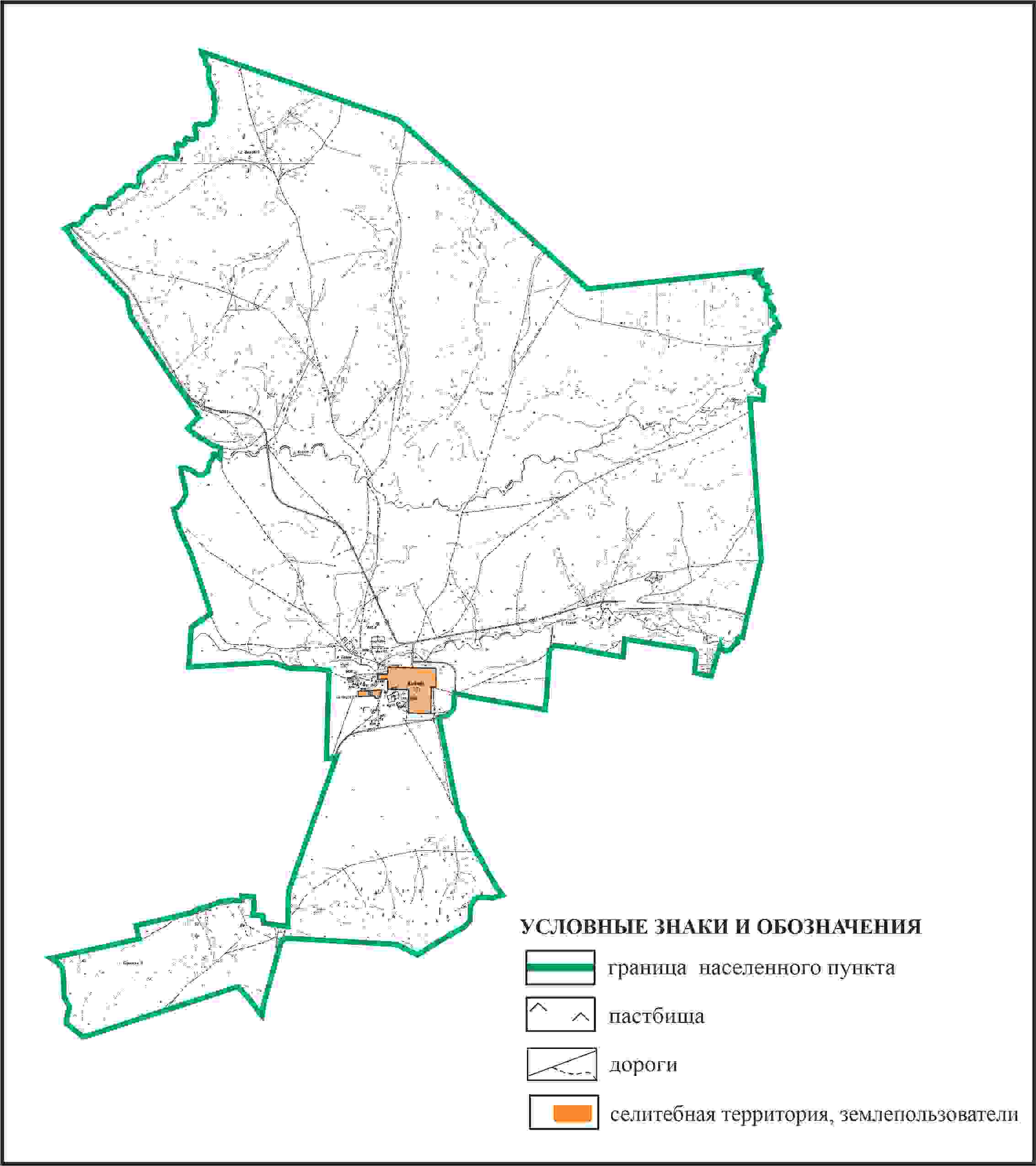  Схема перераспределения пастбищ для размещения поголовья сельскохозяйственных животных в границах села Коянды сельского округа Коянды Каркаралинского района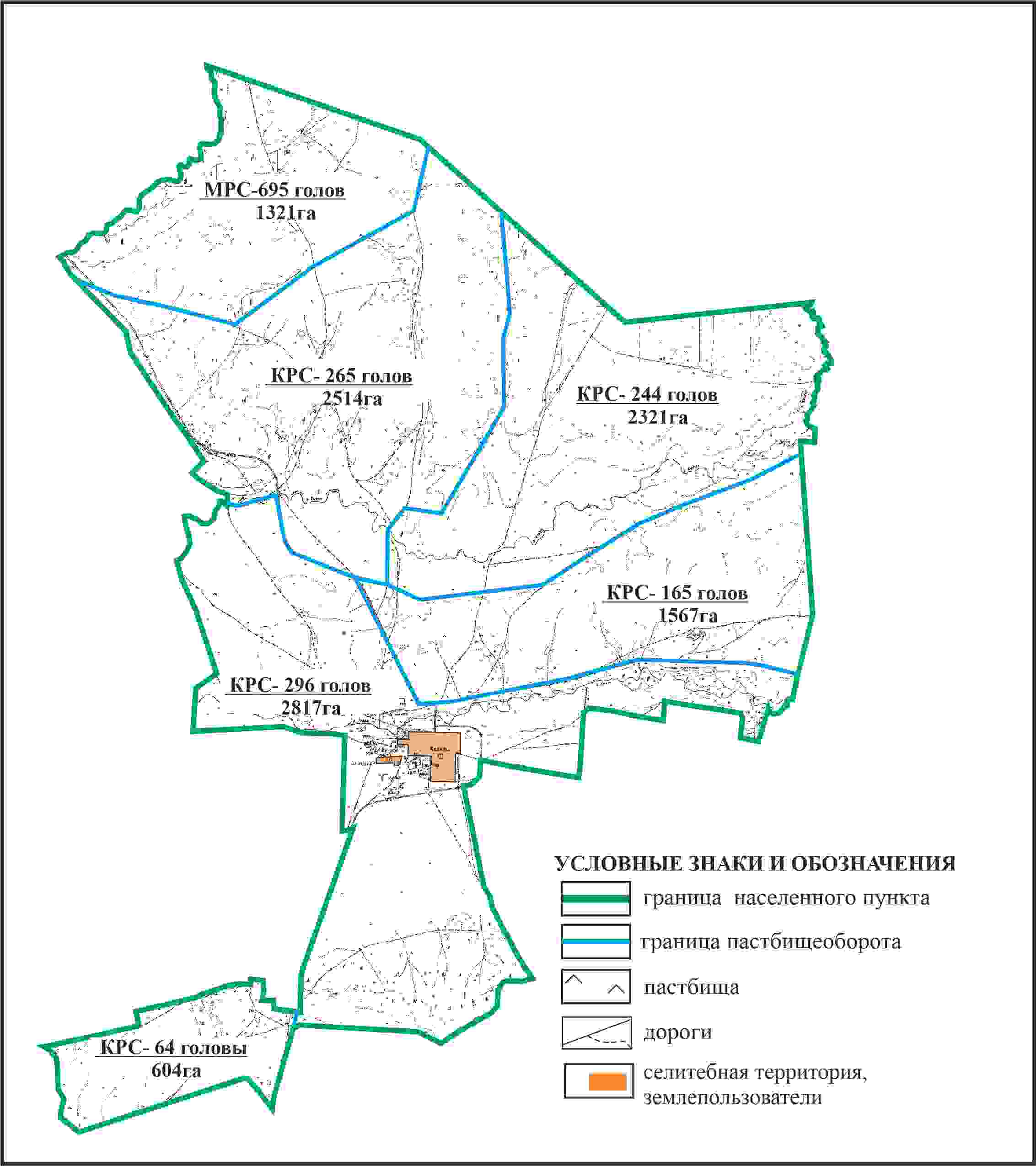  Схема внешних и внутренних границ и площадей пастбищ, объектов пастбищной инфраструктуры в границах села Коянды сельского округа Коянды Каркаралинского района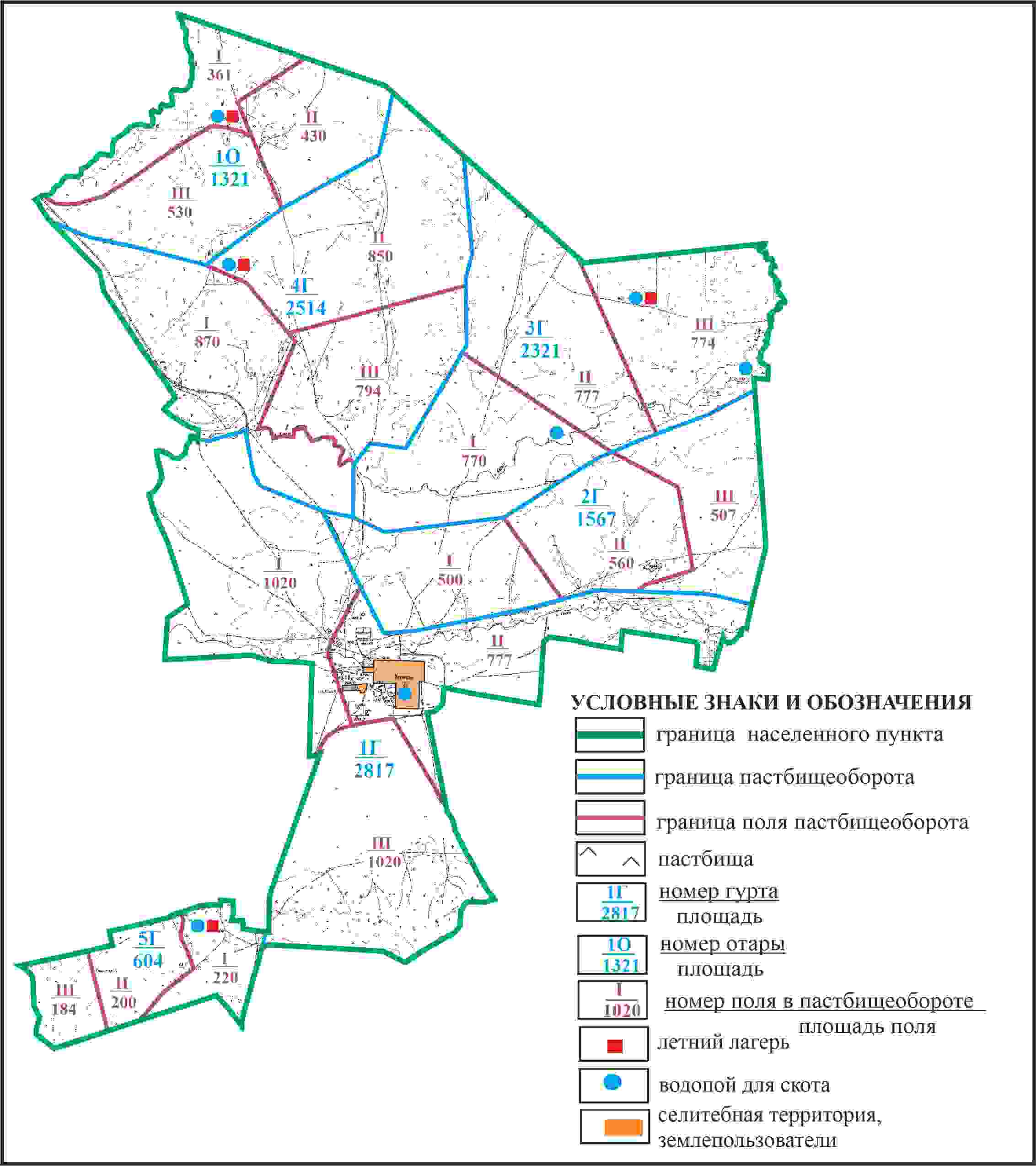  Схема доступа пастбищепользователей к водоисточникам в границах села Коянды сельского округа Коянды Каркаралинского района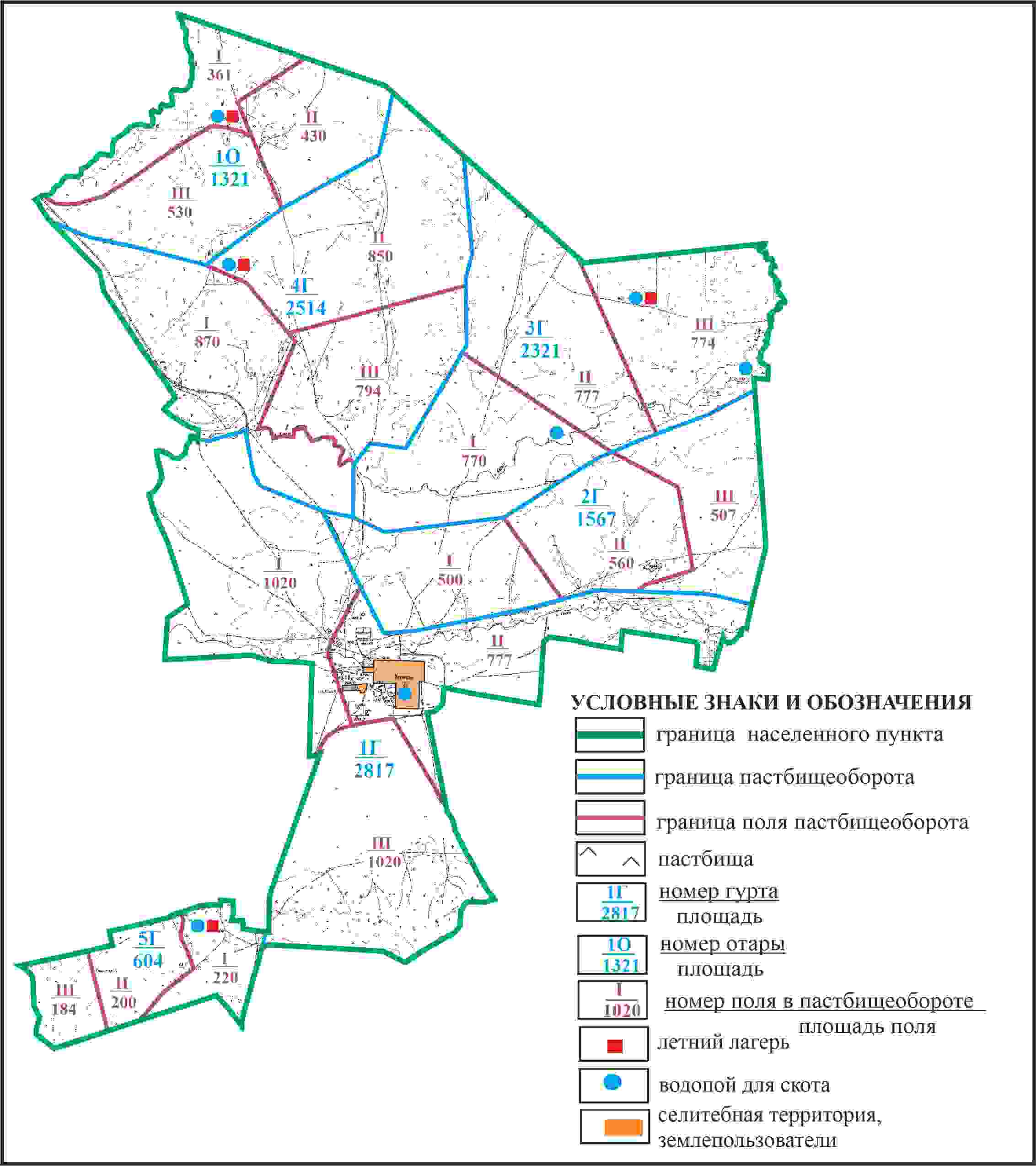  Схема расположения пастбищ собственников земельных участков и землепользователей на территории села Атантай сельского округа Коянды Каркаралинского района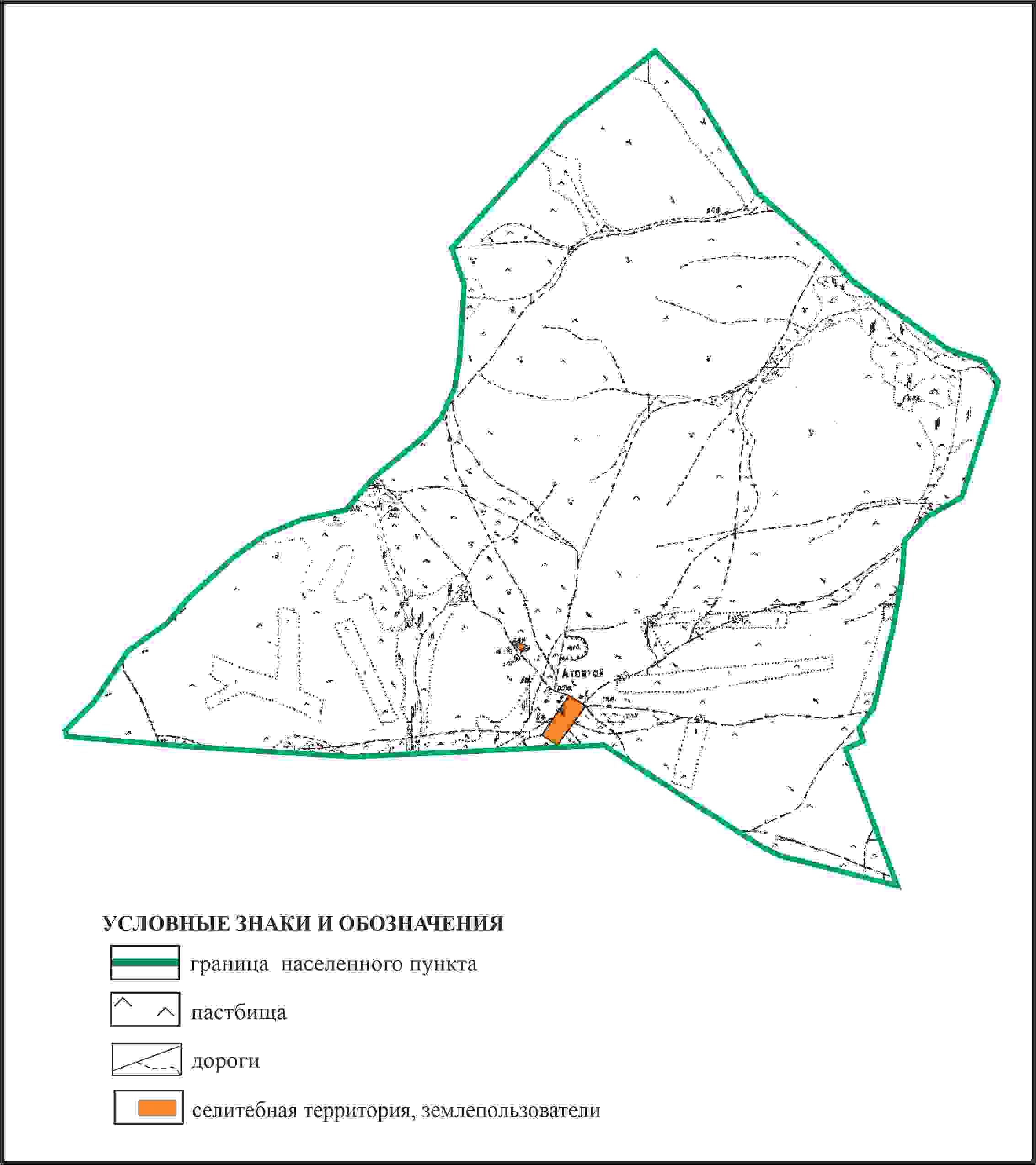  Схема перераспределения пастбищ для размещения поголовья сельскохозяйственных животных в границах села Атантай сельского округа Коянды Каркаралинского района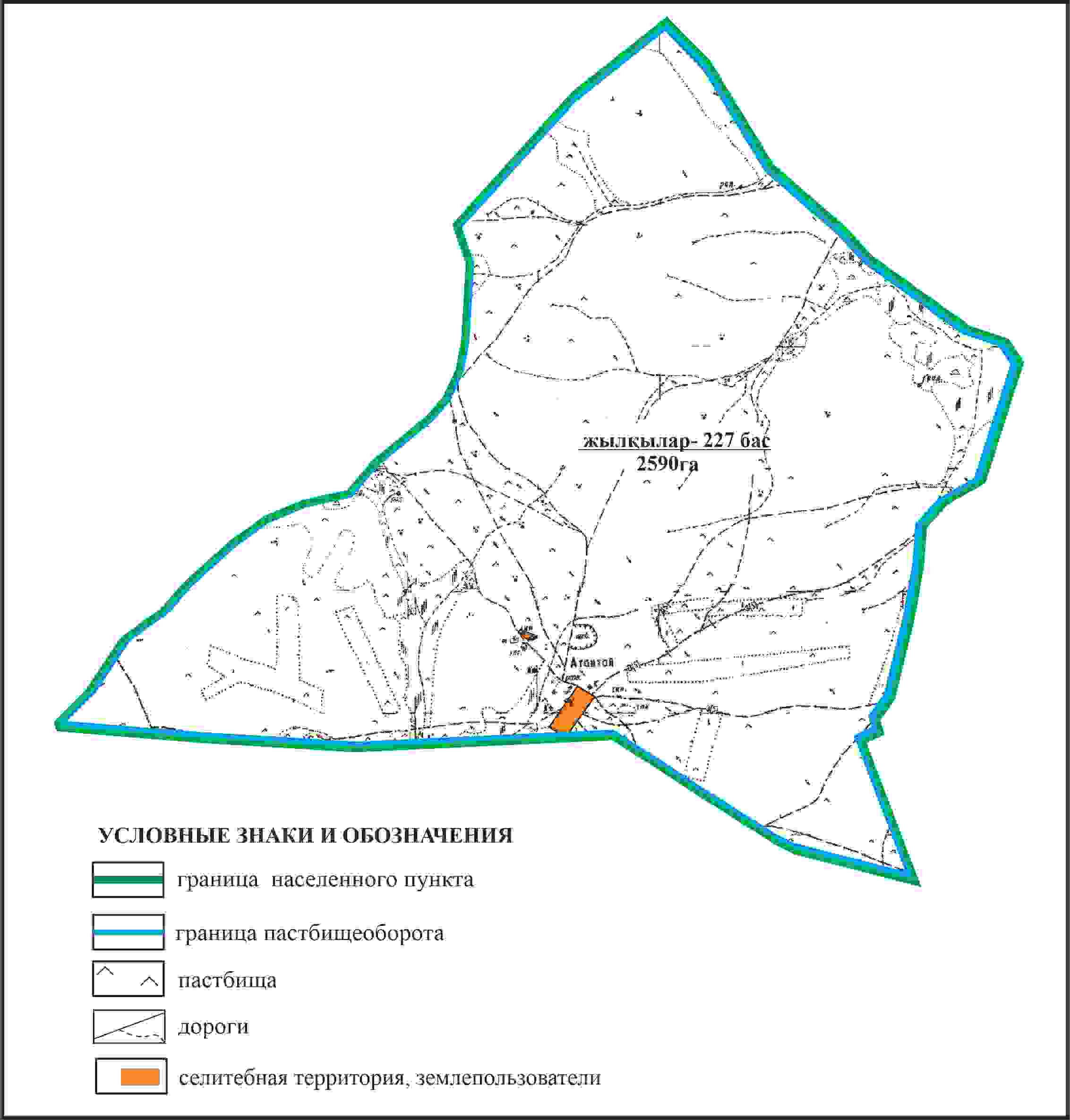  Схема внешних и внутренних границ и площадей пастбищ, объектов пастбищной инфраструктуры в границах села Атантай сельского округа Коянды Каркаралинского района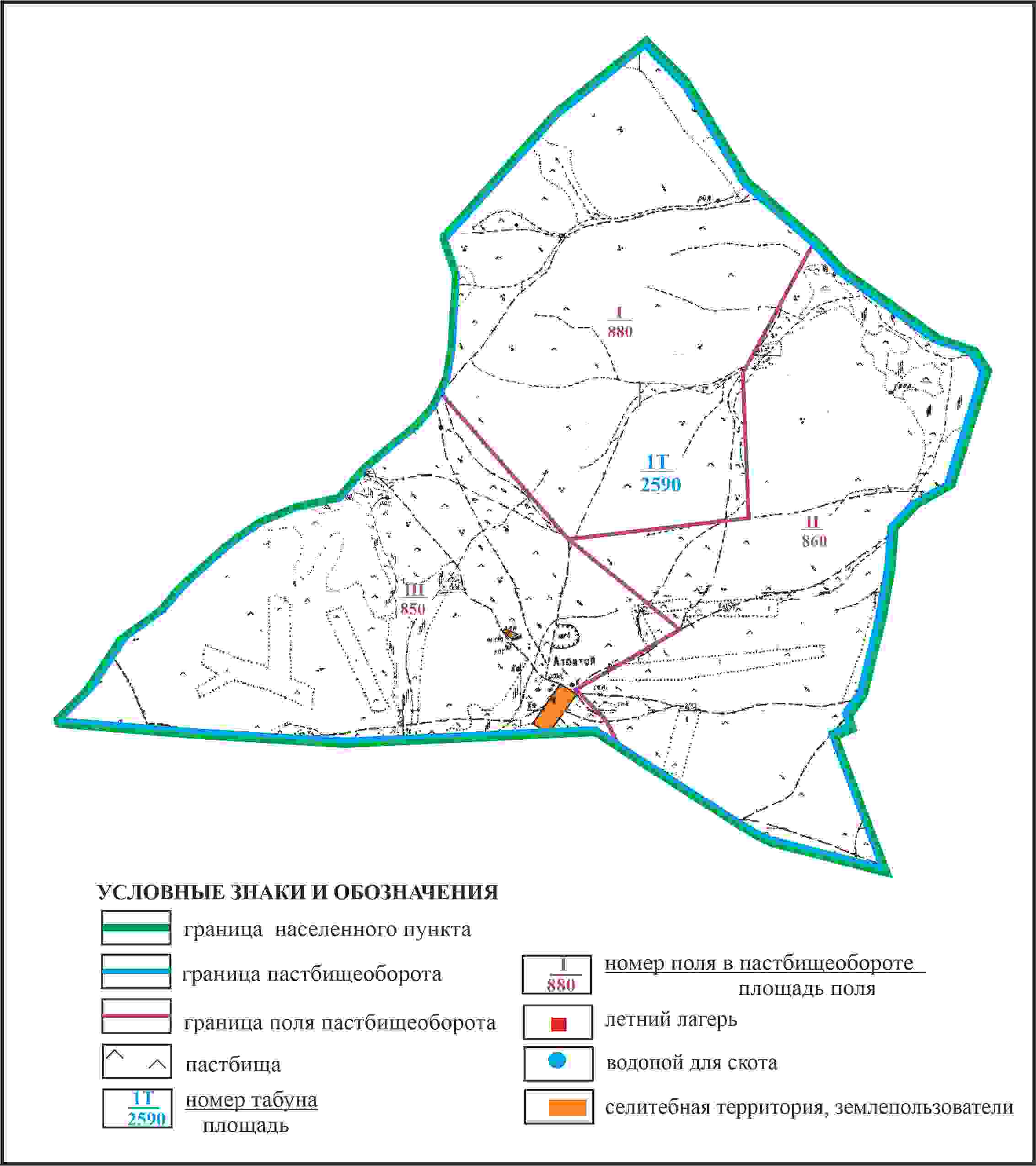  Схема доступа пастбищепользователей к водоисточникам в границах села Атантай сельского округа Коянды Каркаралинского района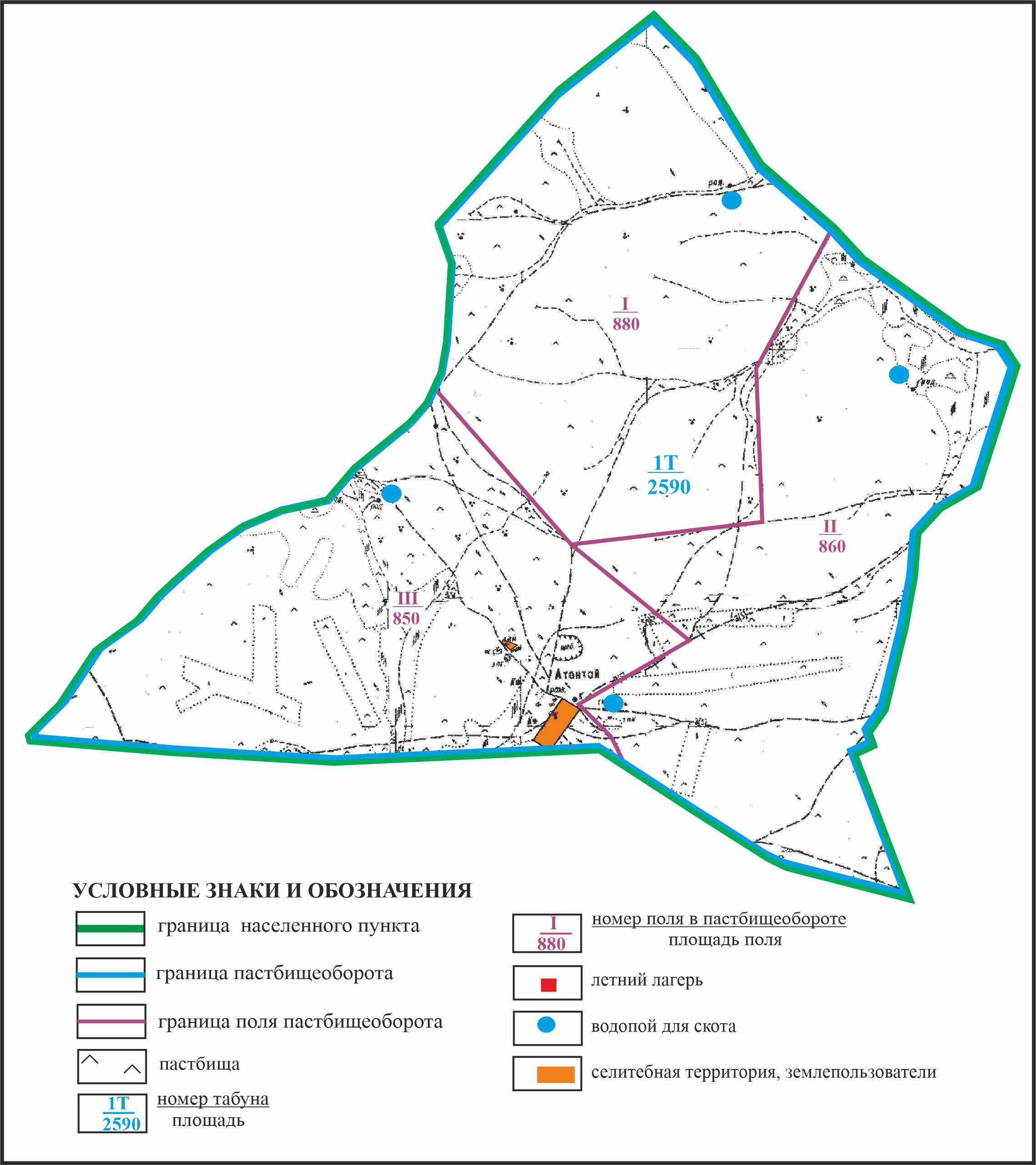  Схема перераспределения пастбищ для размещения поголовья сельскохозяйственных животных села Коянды в границах отгонного земельного участка сельского округа Коянды Каркаралинского района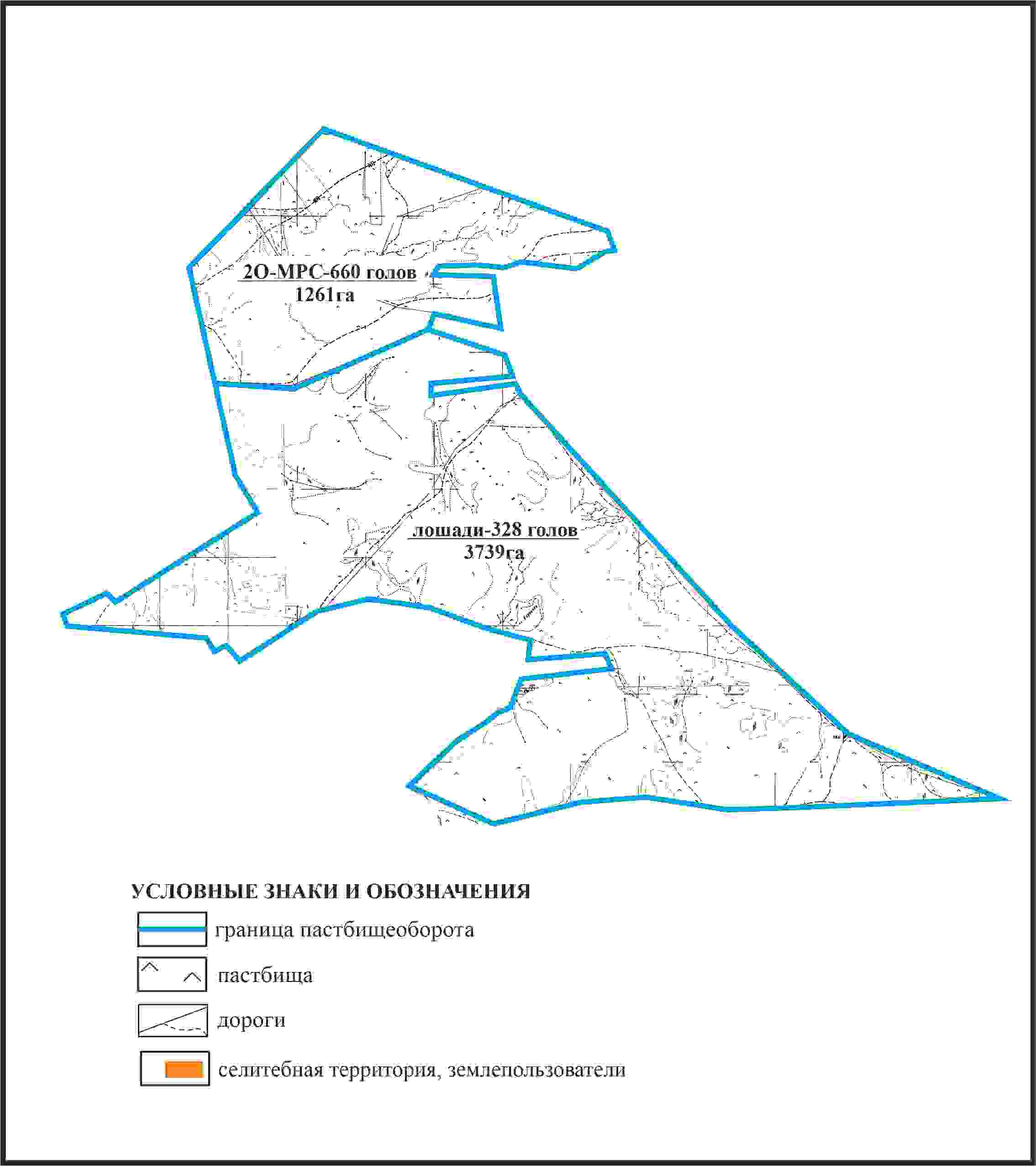  Схема внешних и внутренних границ и площадей пастбищ, объектов пастбищной инфраструктуры в границах отгонного земельного участка села Коянды сельского округа Коянды Каркаралинского района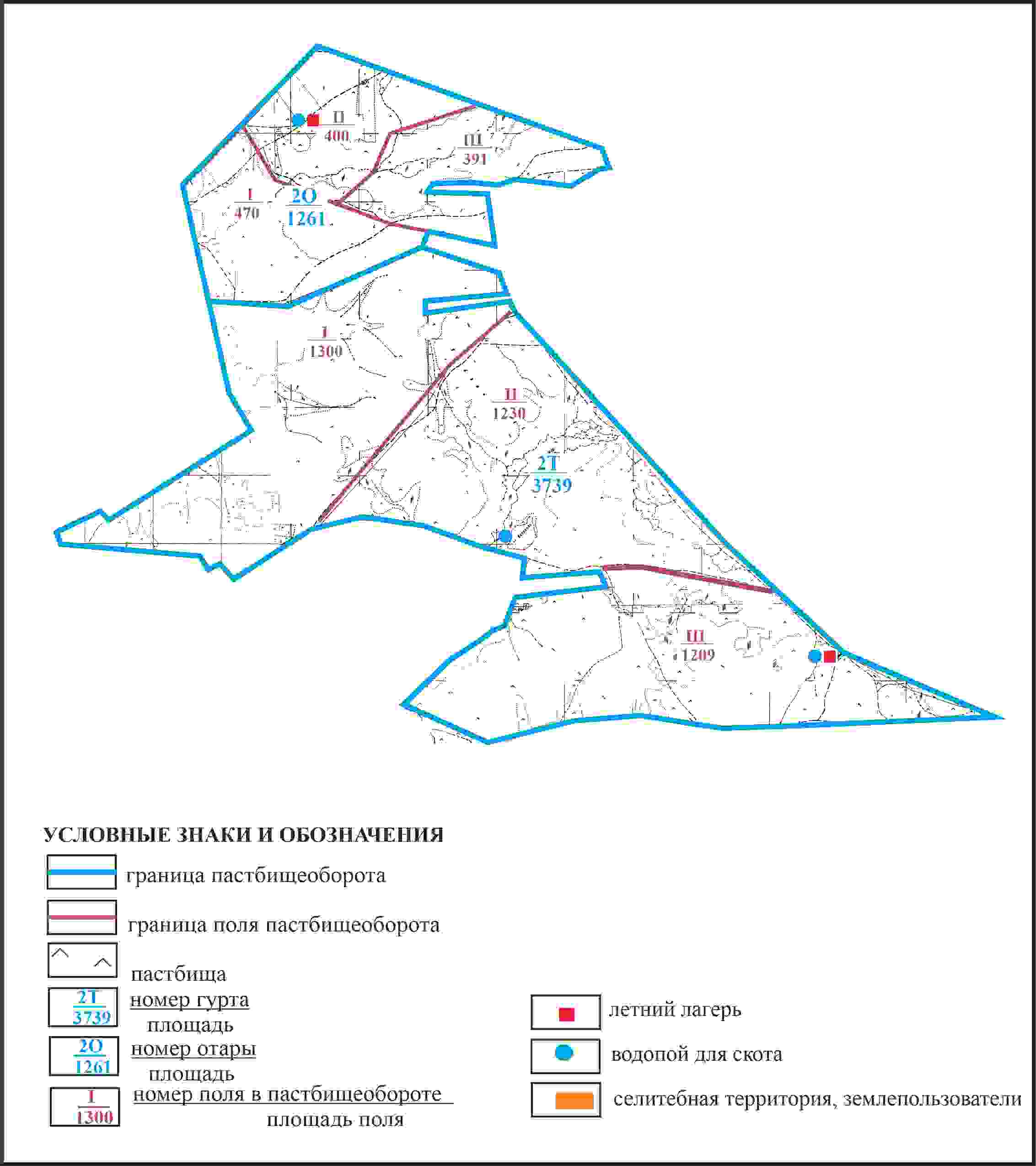  Схема доступа пастбищепользователей села Коянды к водоисточникам в границах отгонного земельного участка сельского округа Коянды Каркаралинского района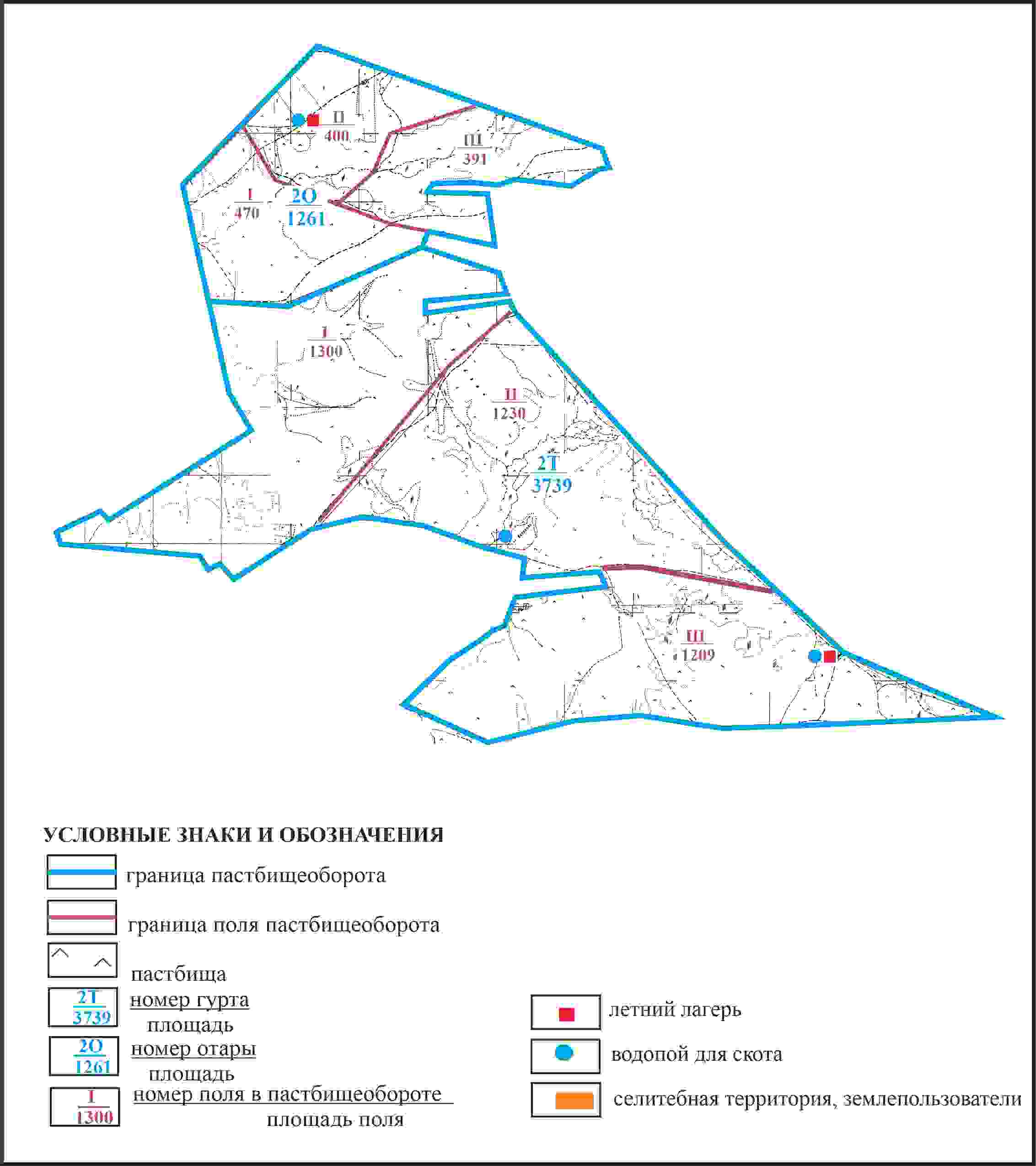  Схема расположения пастбищ собственников земельных участков и землепользователей на территории села Айрык сельского округа Мади Каркаралинского района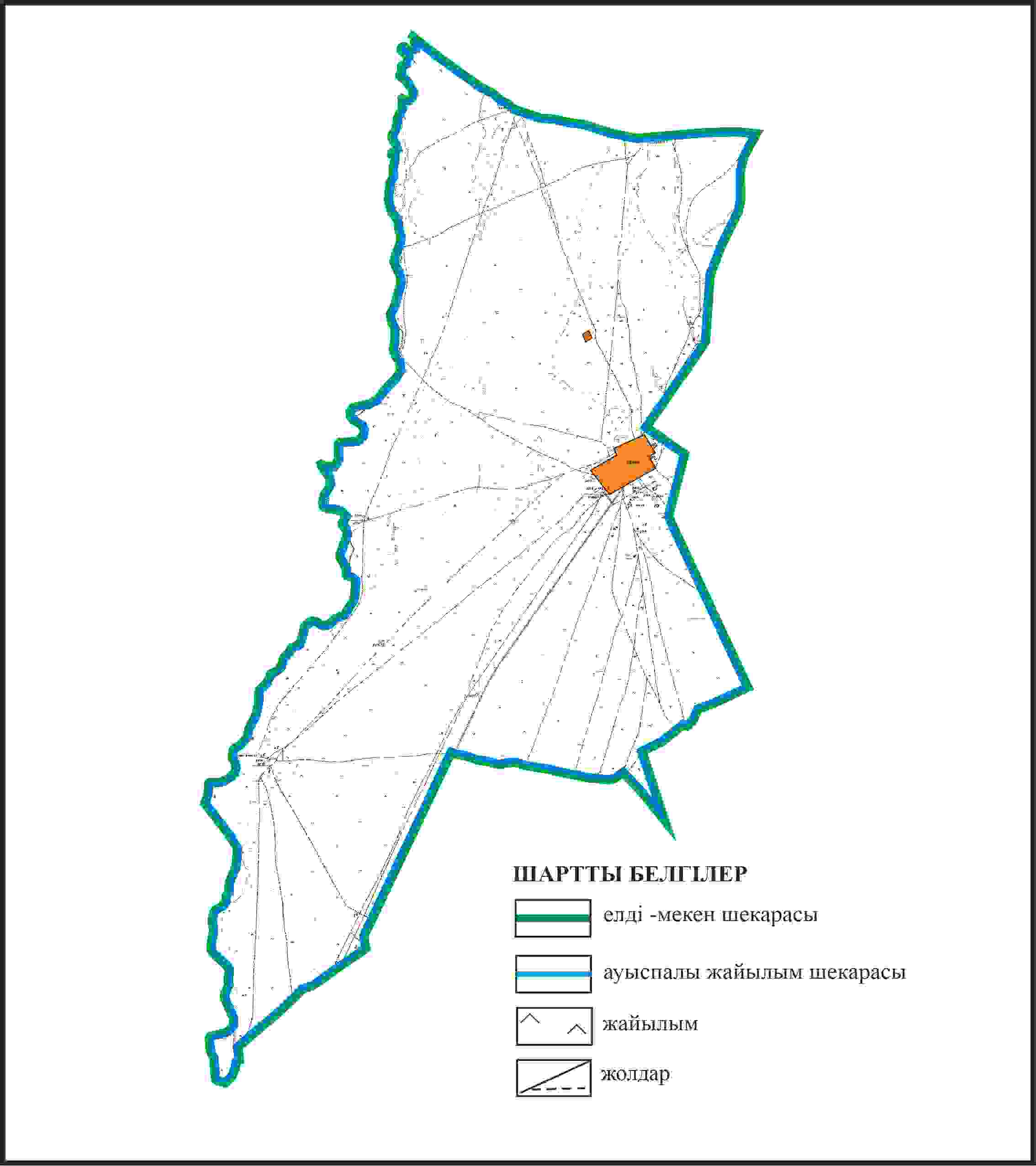  Схема перераспределения пастбищ для размещения поголовья сельскохозяйственных животных в границах села Айрык сельского округа Мади Каркаралинского района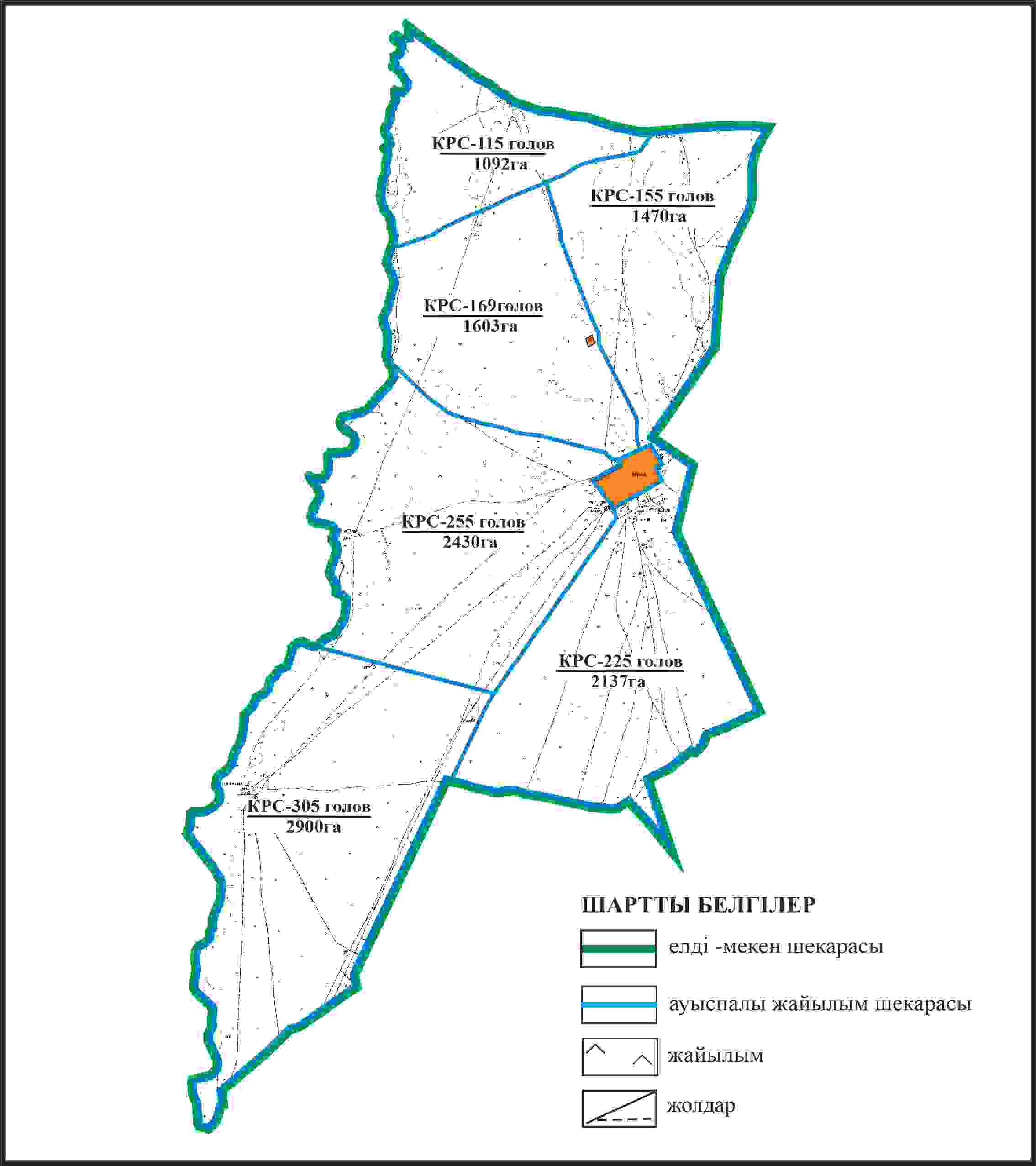  Схема внешних и внутренних границ и площадей пастбищ, объектов пастбищной инфраструктуры в границах села Айрык сельского округа Мади Каркаралинского района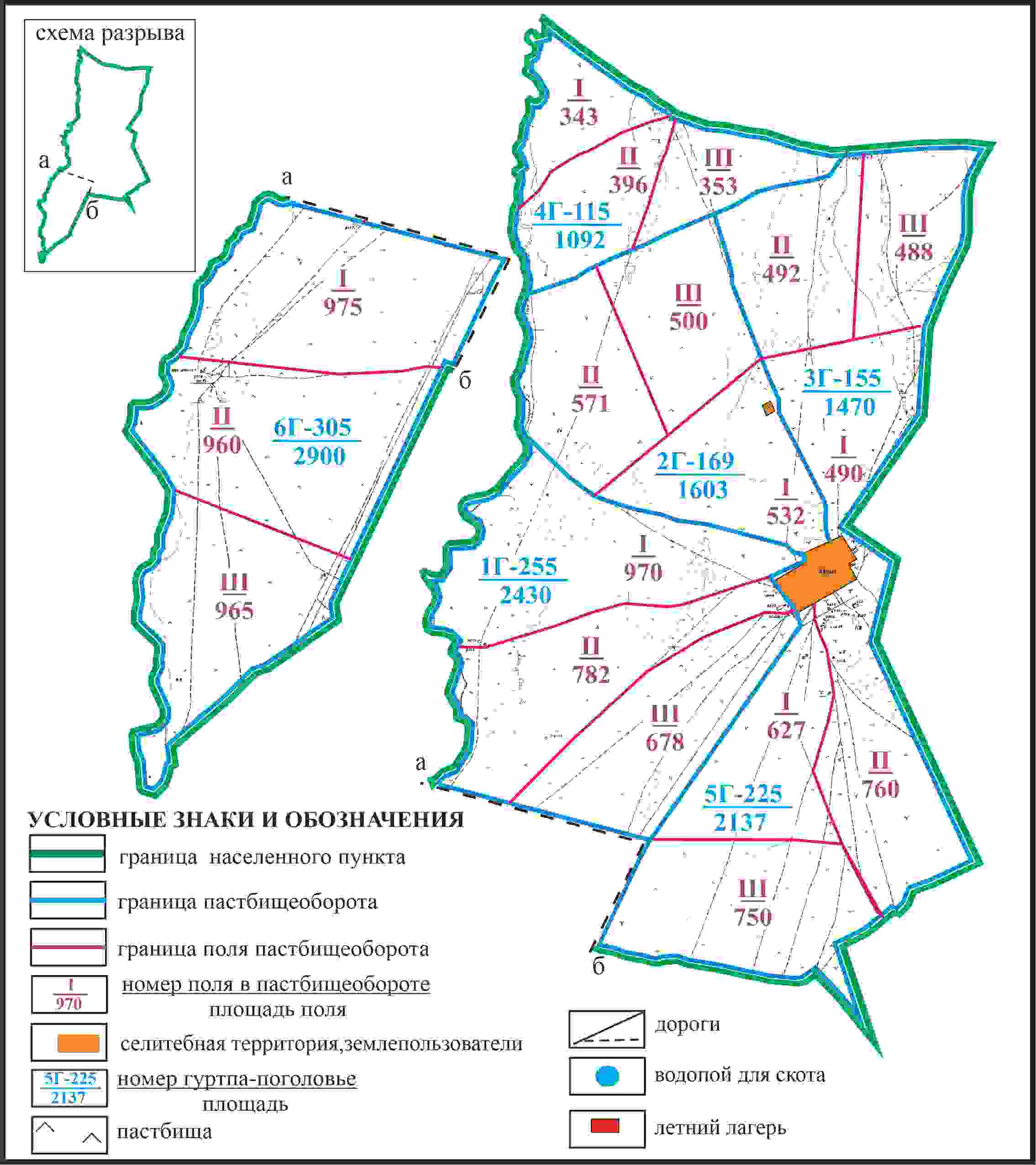  Схема доступа пастбищепользователей к водоисточникам в границах села Айрык сельского округа Мади Каркаралинского района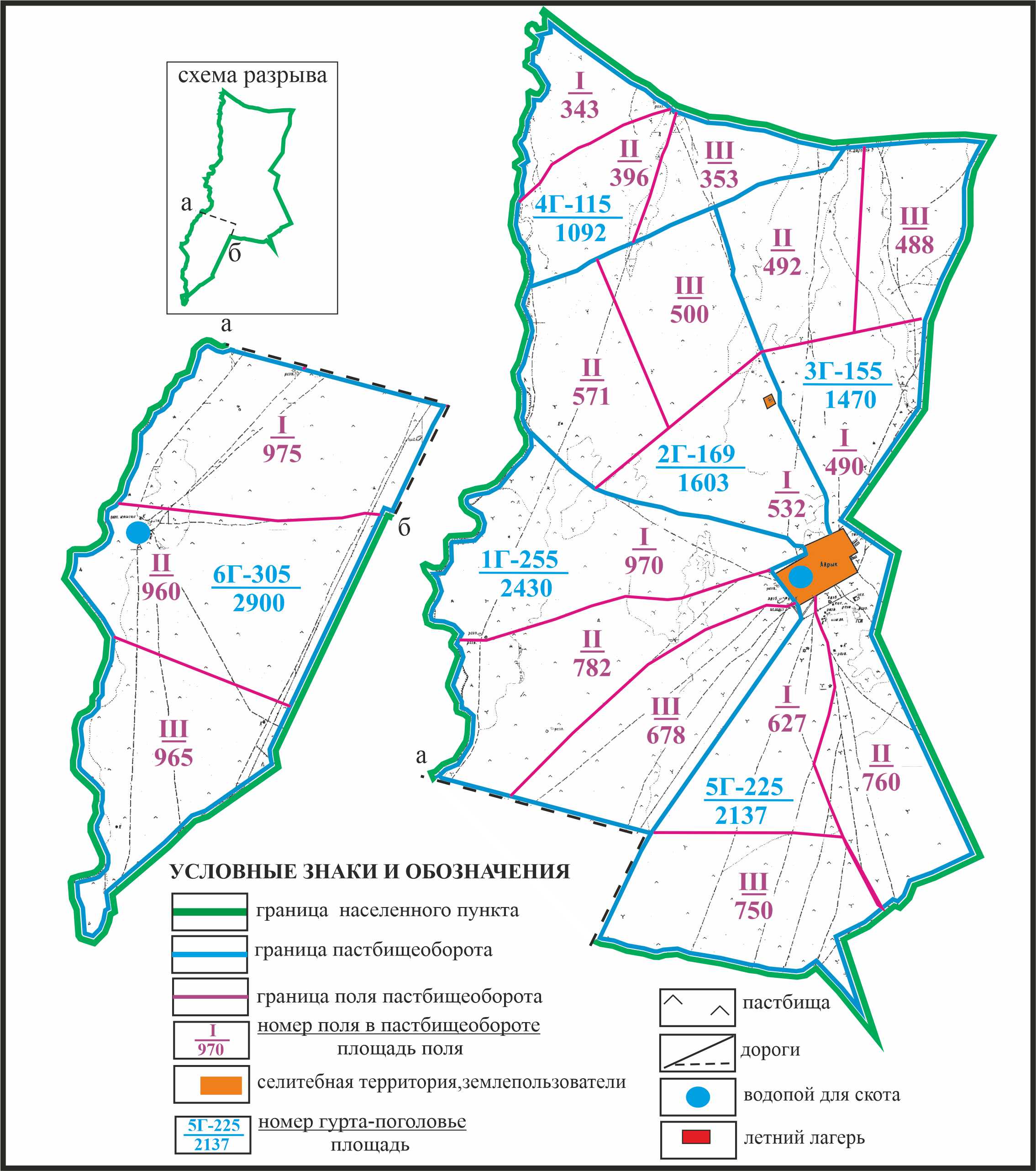  Схема перераспределения пастбищ для размещения поголовья сельскохозяйственных животных села Айрык в границах отгонного земельного участка сельского округа Мади Каркаралинского района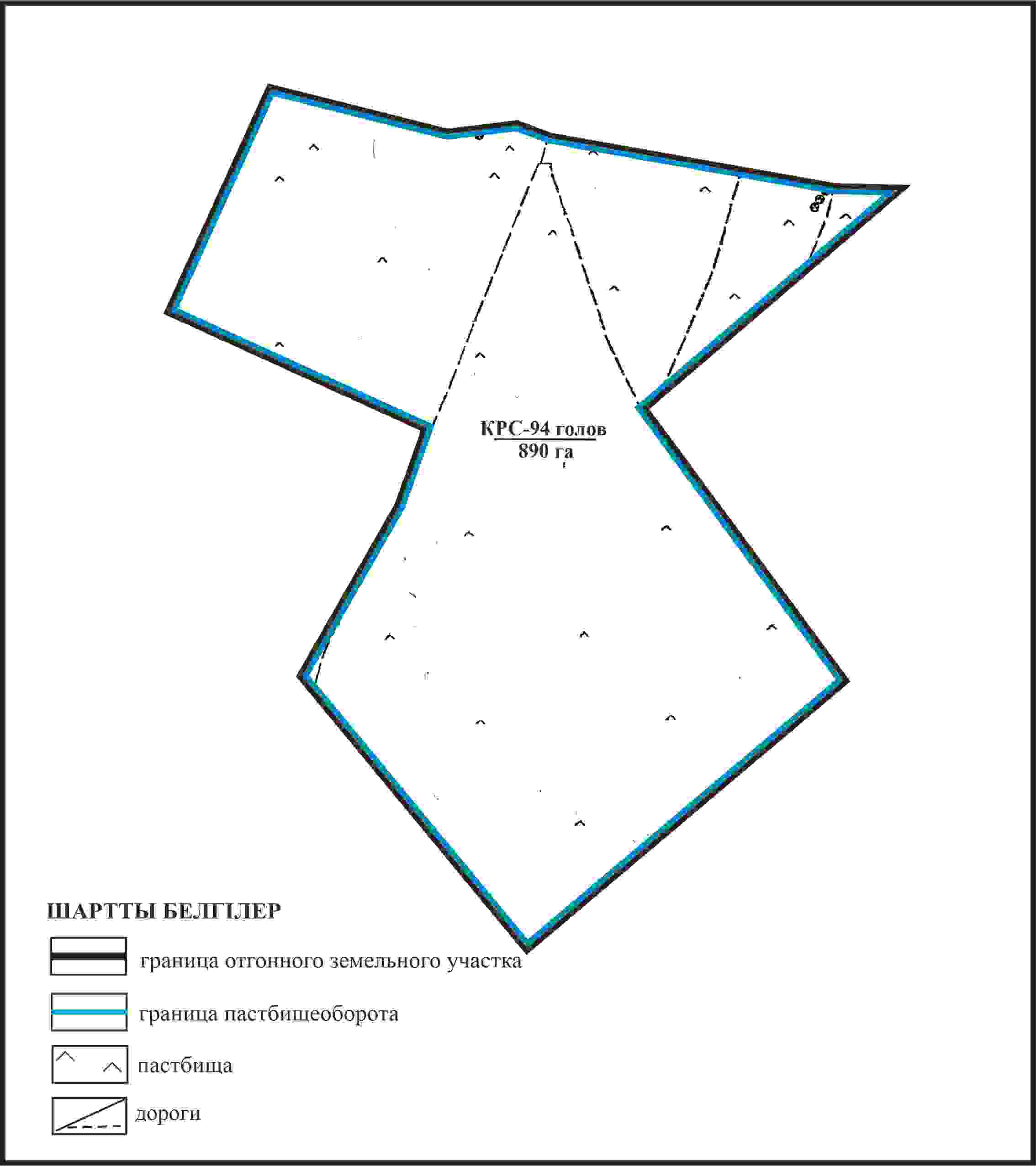  Схема внешних и внутренних границ и площадей пастбищ, объектов пастбищной инфраструктуры в границах отгонного земельного участка села Айрык сельского округа Мади Каркаралинского района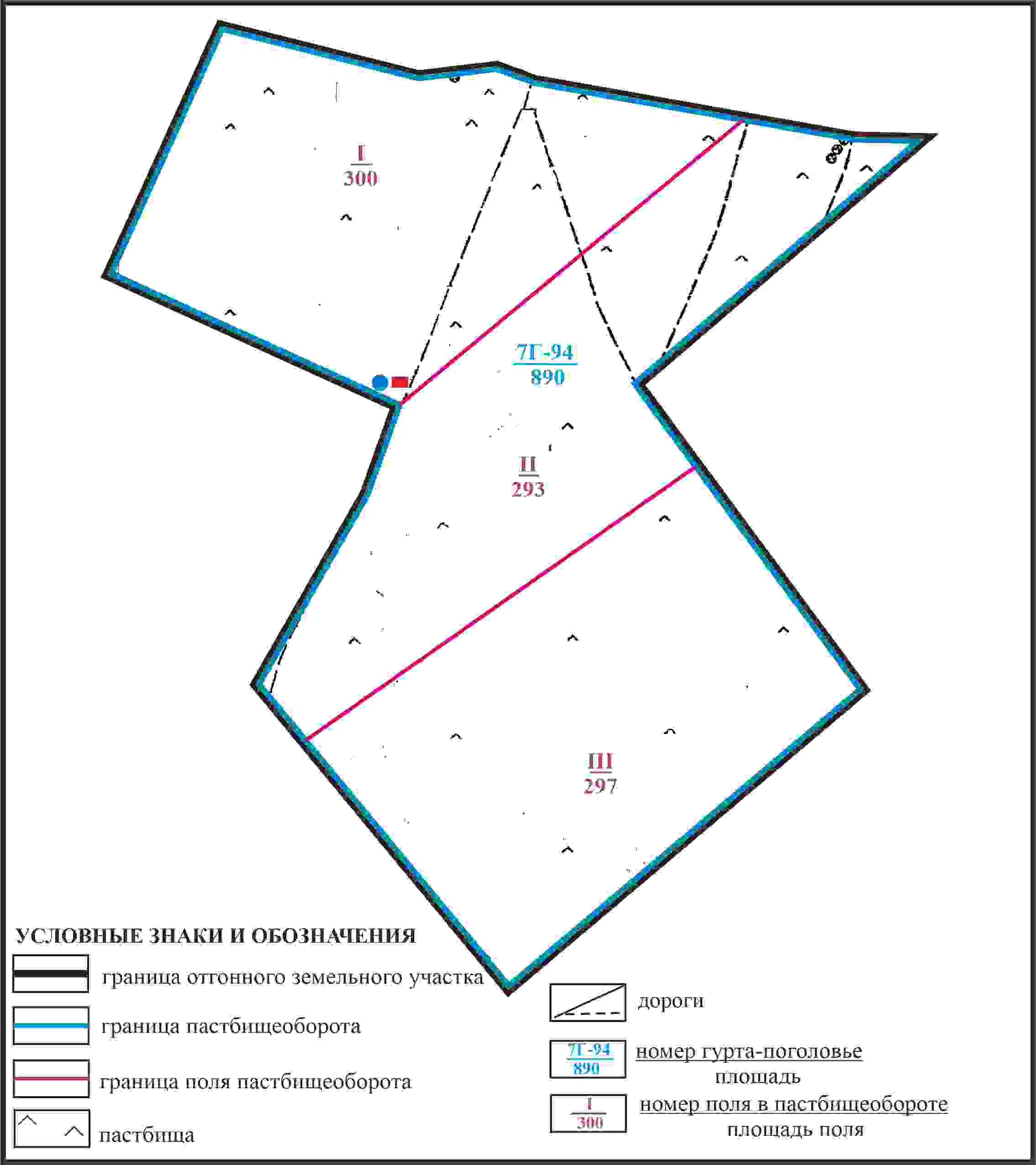  Схема доступа пастбищепользователей села Айрык к водоисточникам в границах отгонного земельного участка сельского округа Мади Каркаралинского района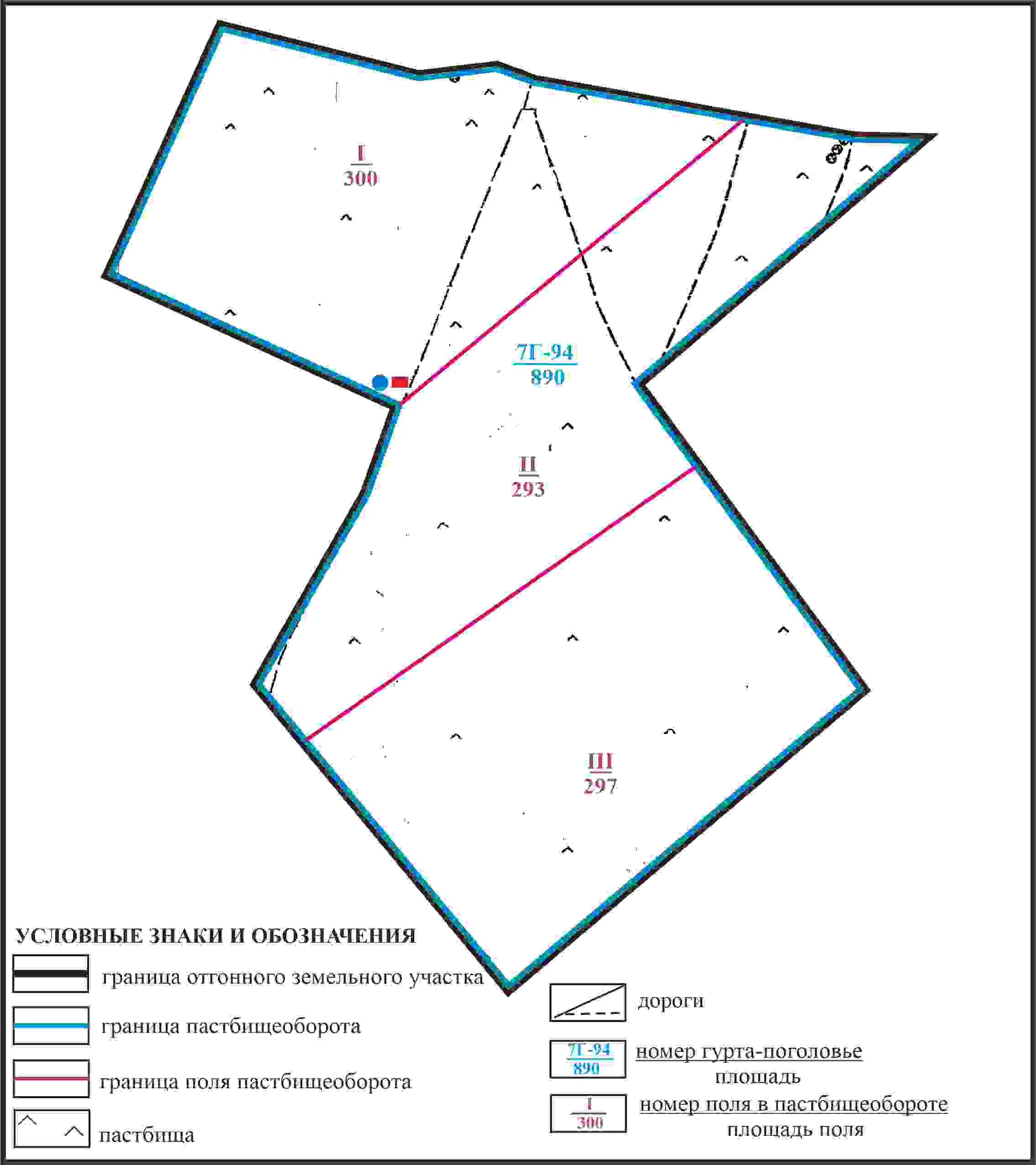  Схема перераспределения пастбищ для размещения поголовья сельскохозяйственных животных села Айрык в границах отгонного земельного участка сельского округа Мади Каркаралинского района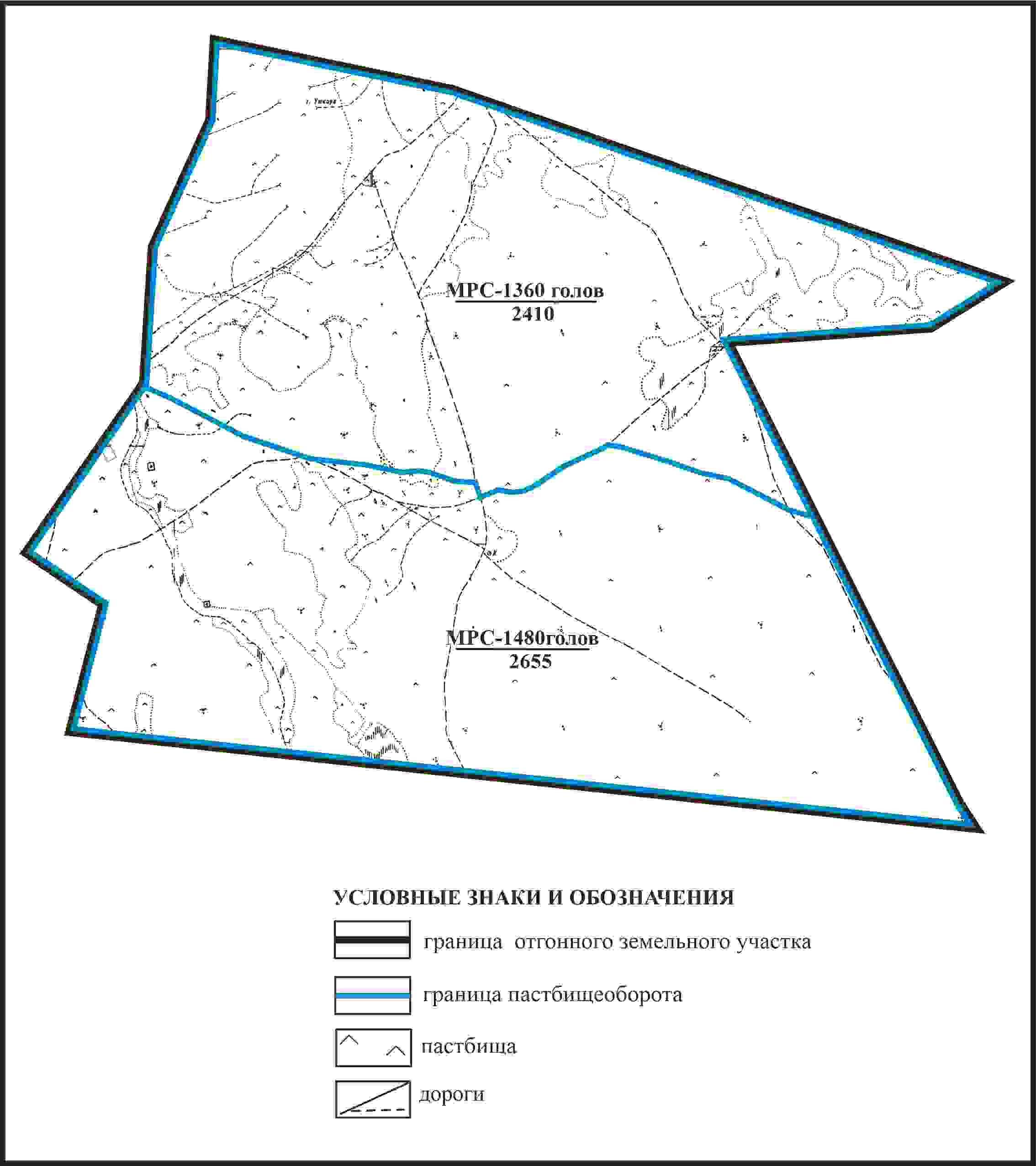  Схема внешних и внутренних границ и площадей пастбищ, объектов пастбищной инфраструктуры в границах отгонного земельного участка села Айрык сельского округа Мади Каркаралинского района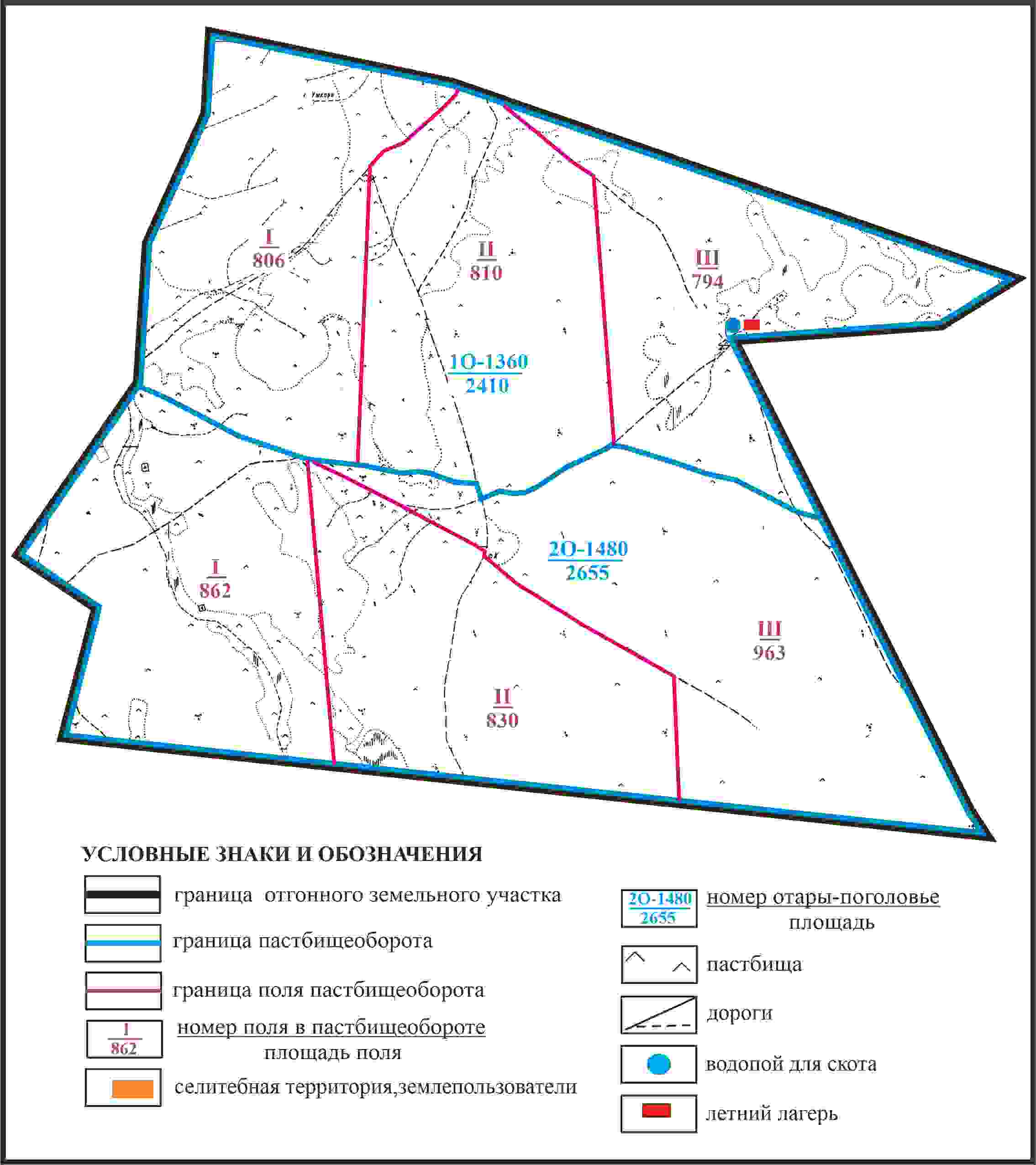  Схема доступа пастбищепользователей села Айрык к водоисточникам в границах отгонного земельного участка сельского округа Мади Каркаралинского района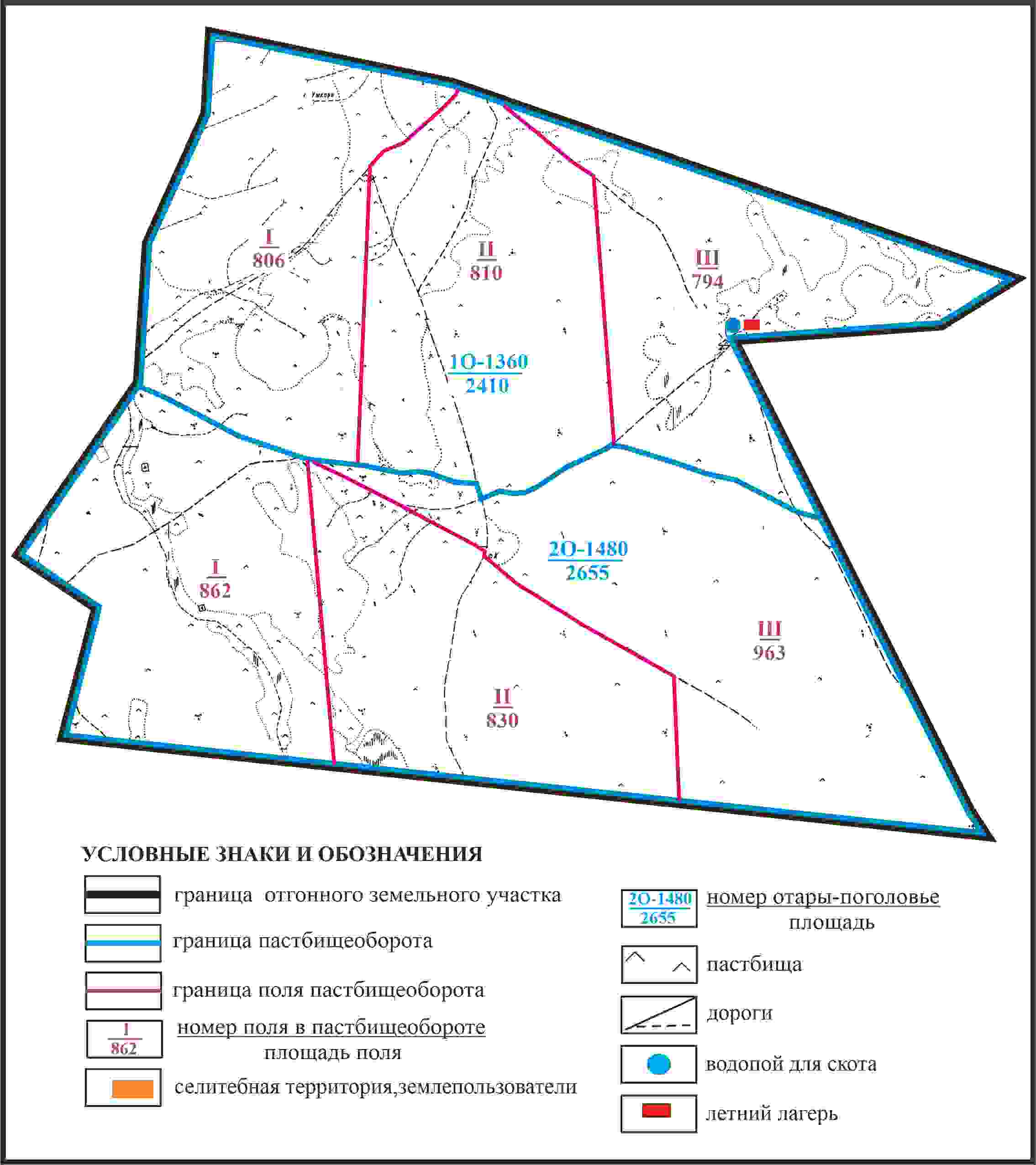  Схема перераспределения пастбищ для размещения поголовья сельскохозяйственных животных села Айрык в границах отгонного земельного участка сельского округа Мади Каркаралинского района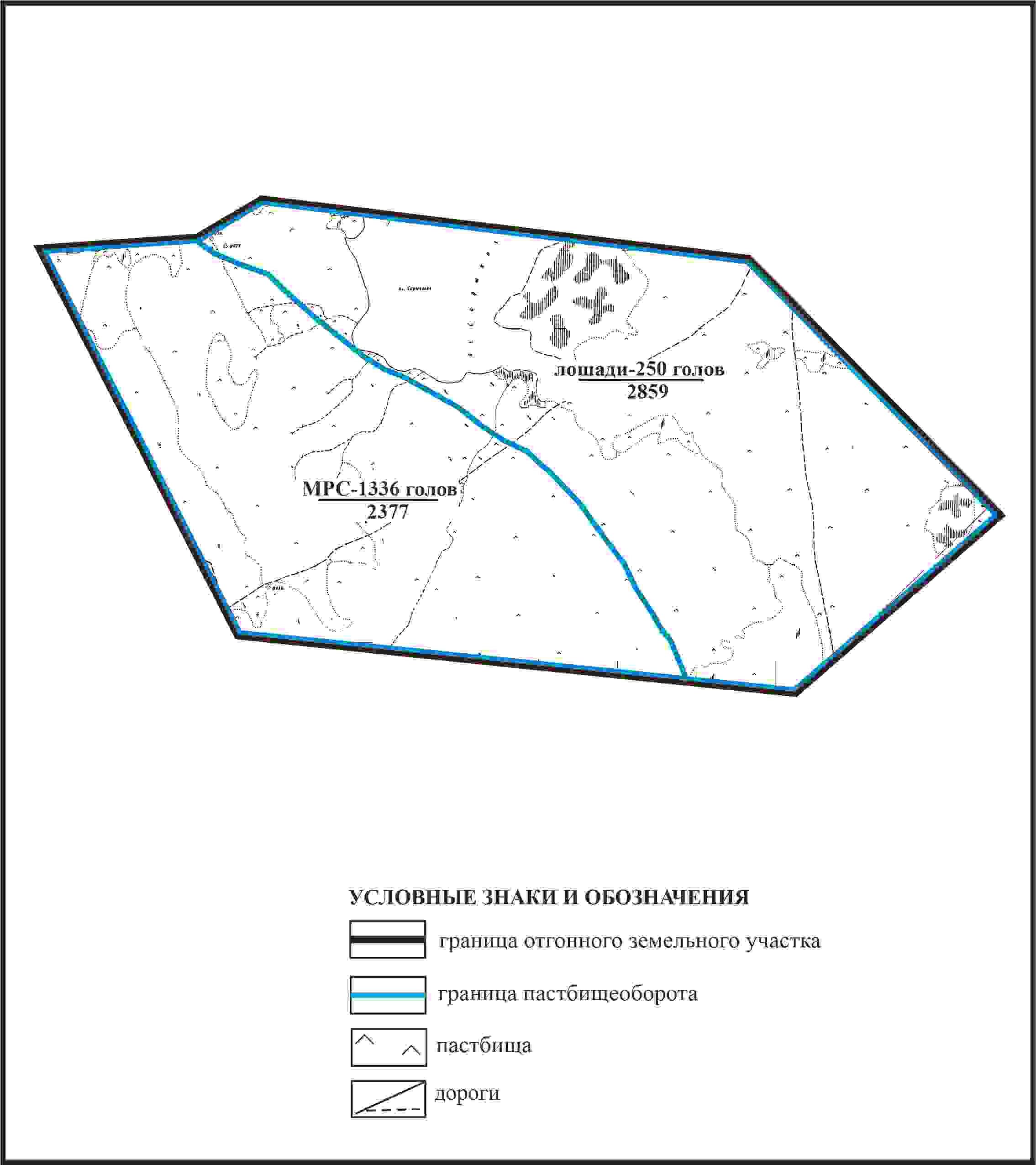  Схема внешних и внутренних границ и площадей пастбищ, объектов пастбищной инфраструктуры в границах отгонного земельного участка села Айрык сельского округа Мади Каркаралинского района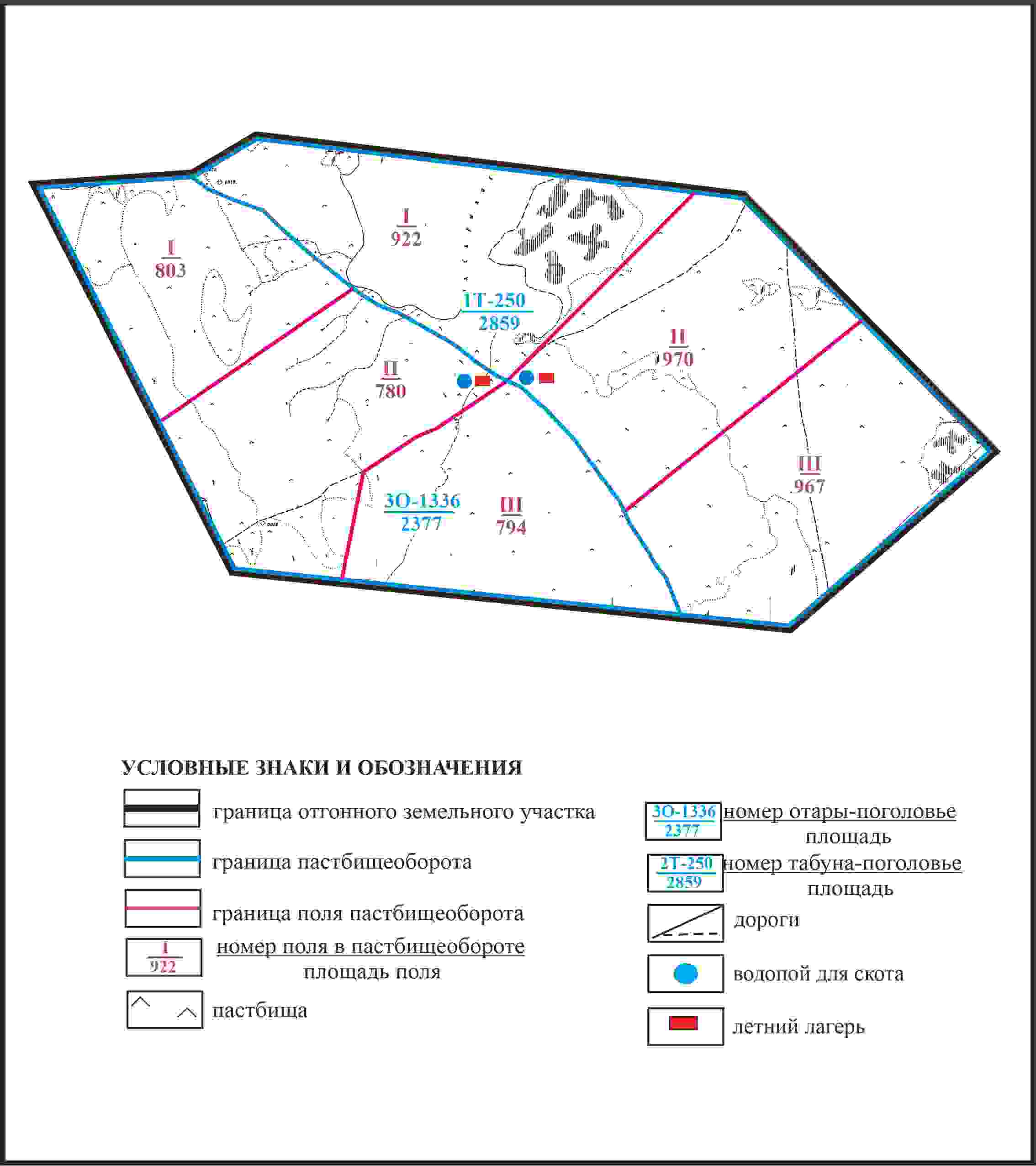  Схема доступа пастбищепользователей села Айрық к водоисточникам в границах отгонного земельного участка сельского округа Мади Каркаралинского района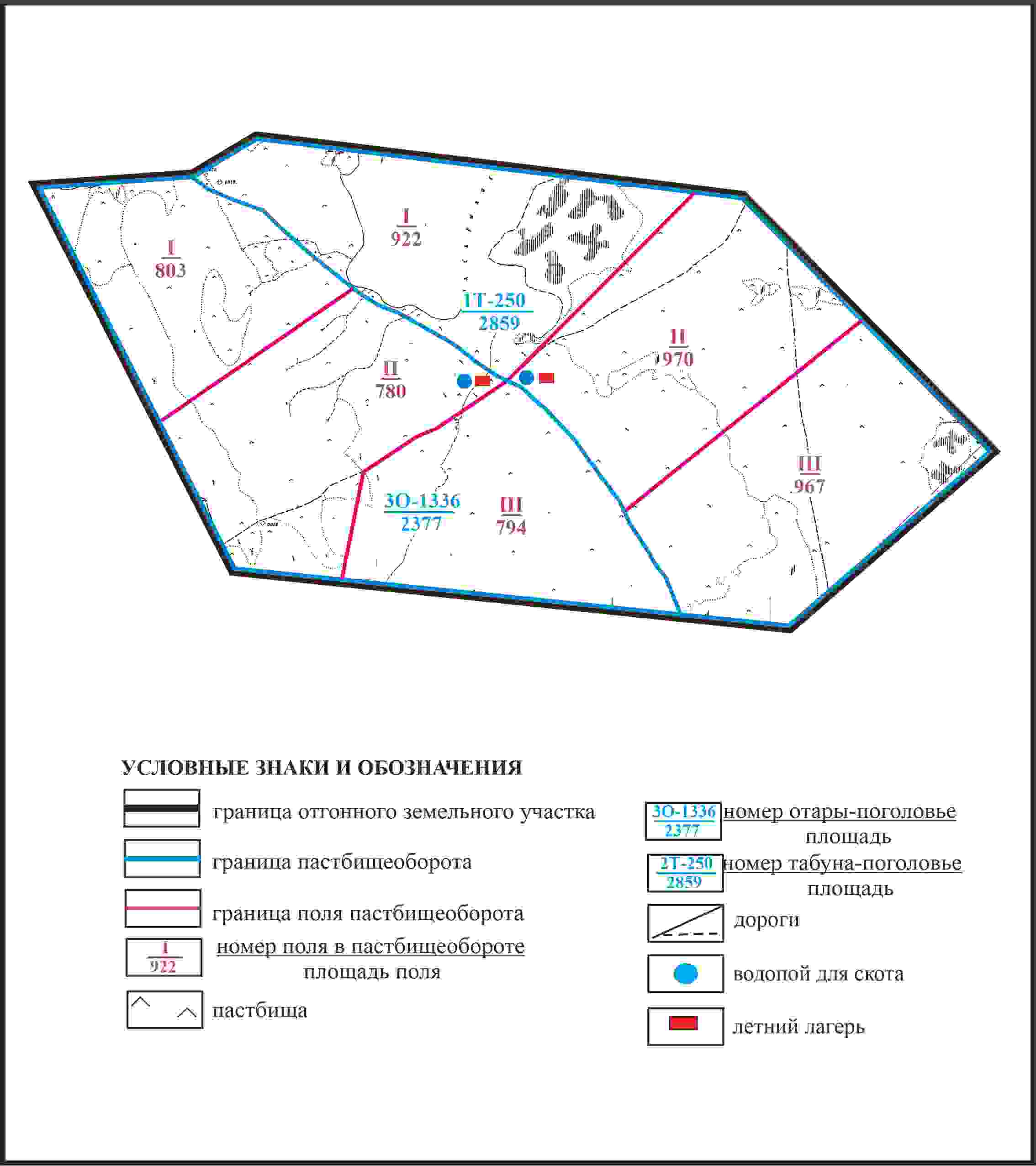  Схема расположения пастбищ собственников земельных участков и землепользователей на территории села Едрей сельского округа Мади Каркаралинского района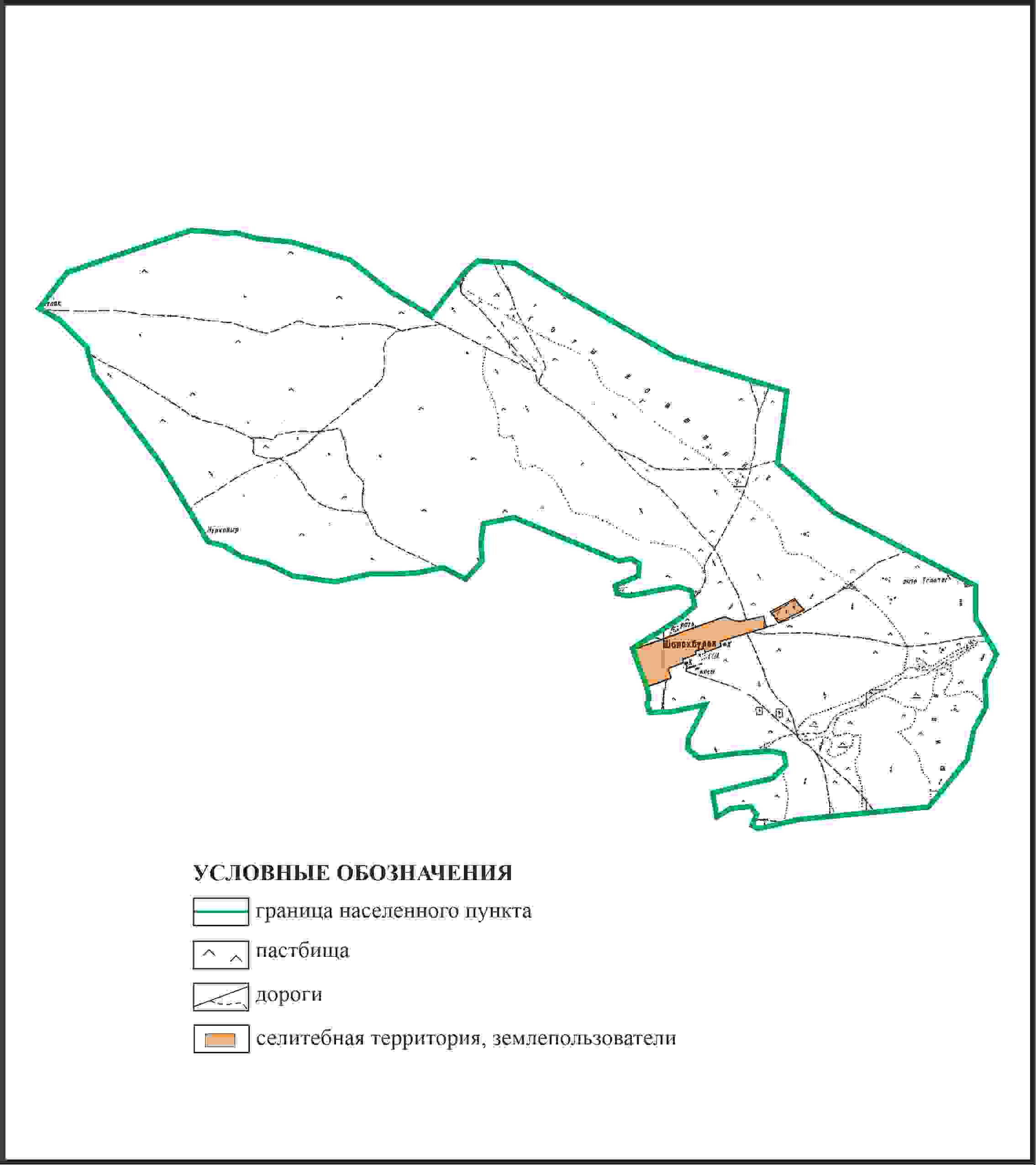  Схема перераспределения пастбищ для размещения поголовья сельскохозяйственных животных в границах села Едрей сельского округа Мади Каркаралинского района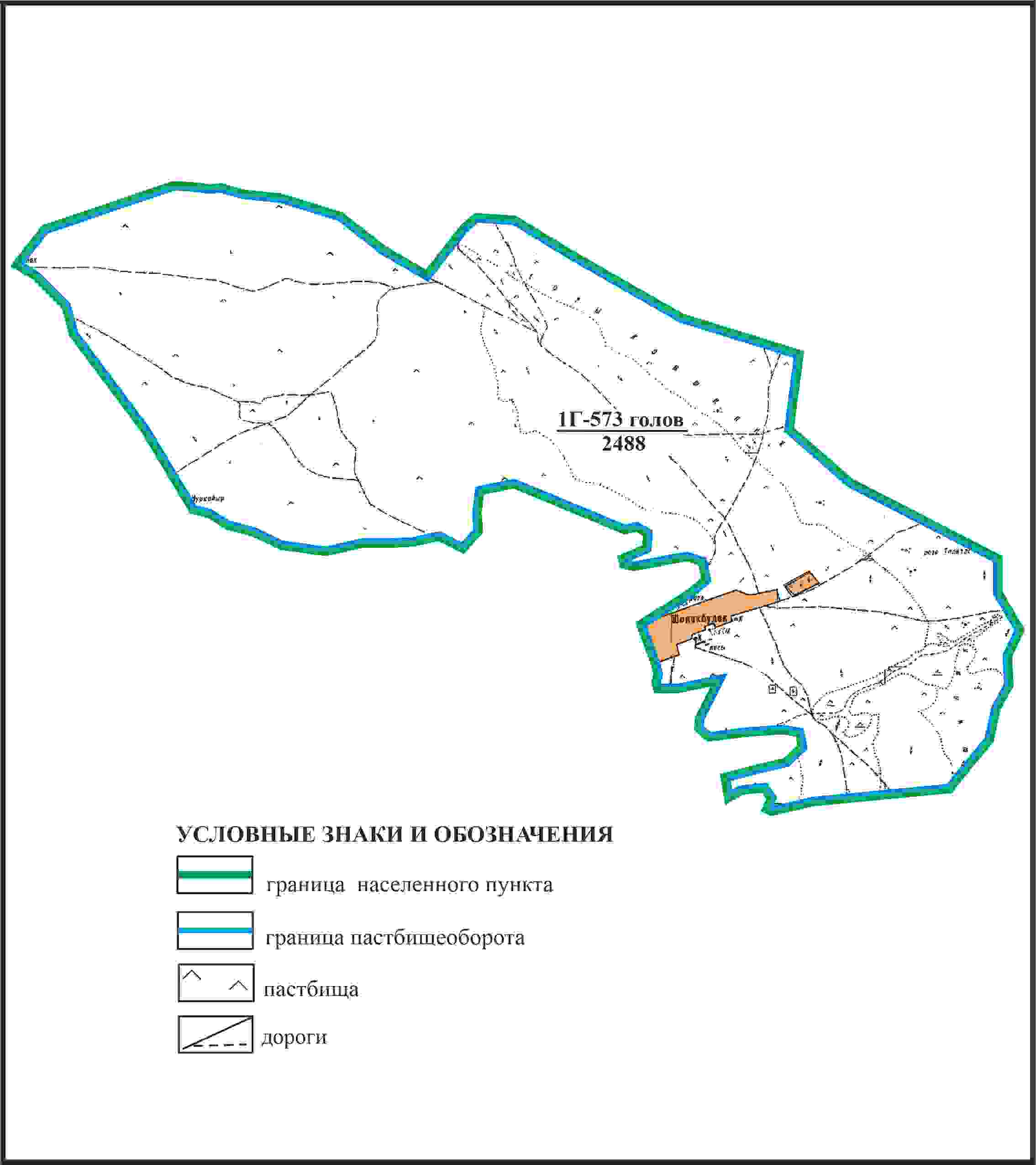  Схема внешних и внутренних границ и площадей пастбищ, объектов пастбищной инфраструктуры в границах села Едрей сельского округа Мади Каркаралинского района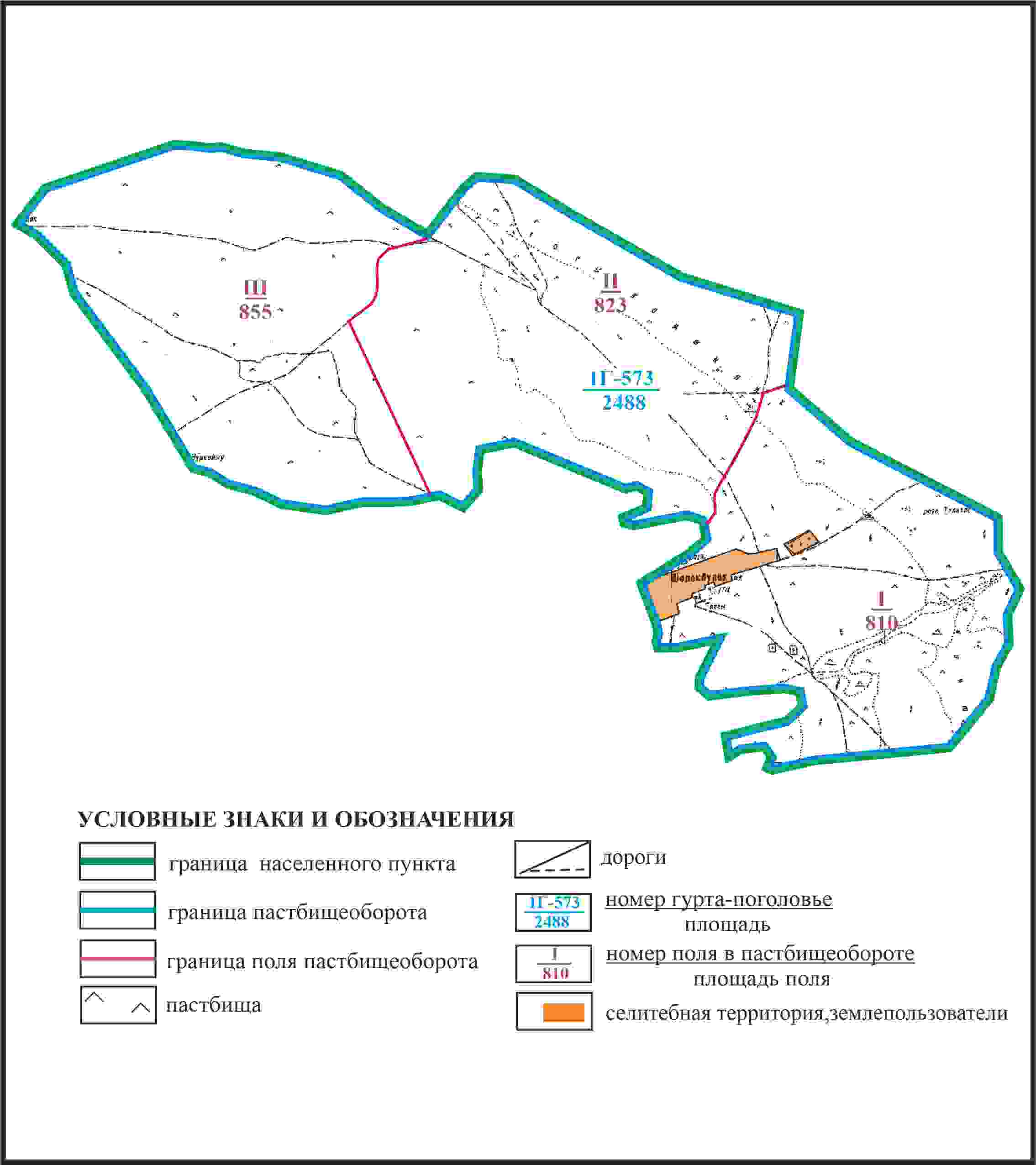  Схема доступа пастбищепользователей к водоисточникам в границах села Едрей сельского округа Мади Каркаралинского района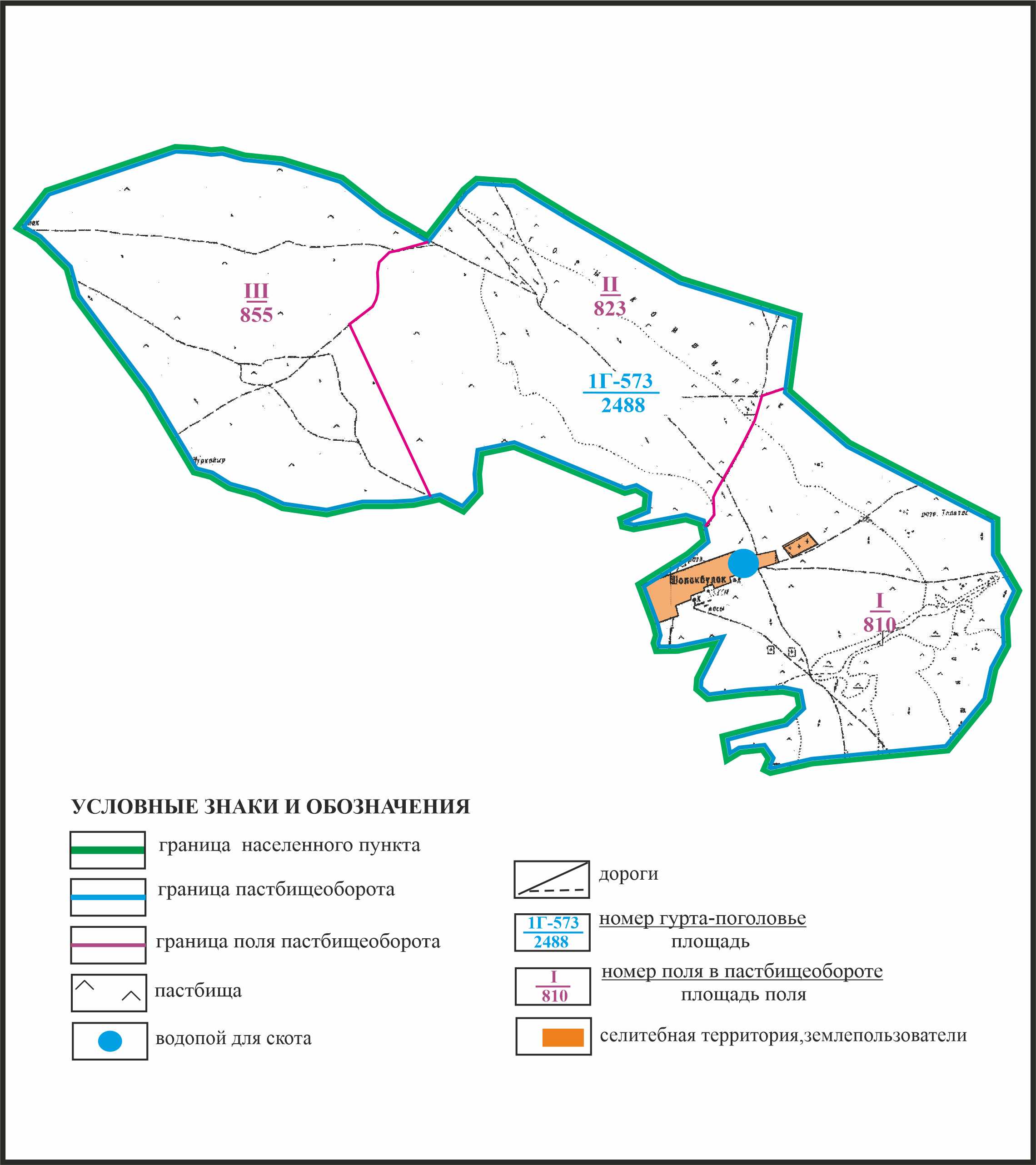  Схемы перераспределения пастбищ для размещения поголовья сельскохозяйственных животных села Едрей в границах отгонного земельного участка сельского округа Мади Каркаралинского района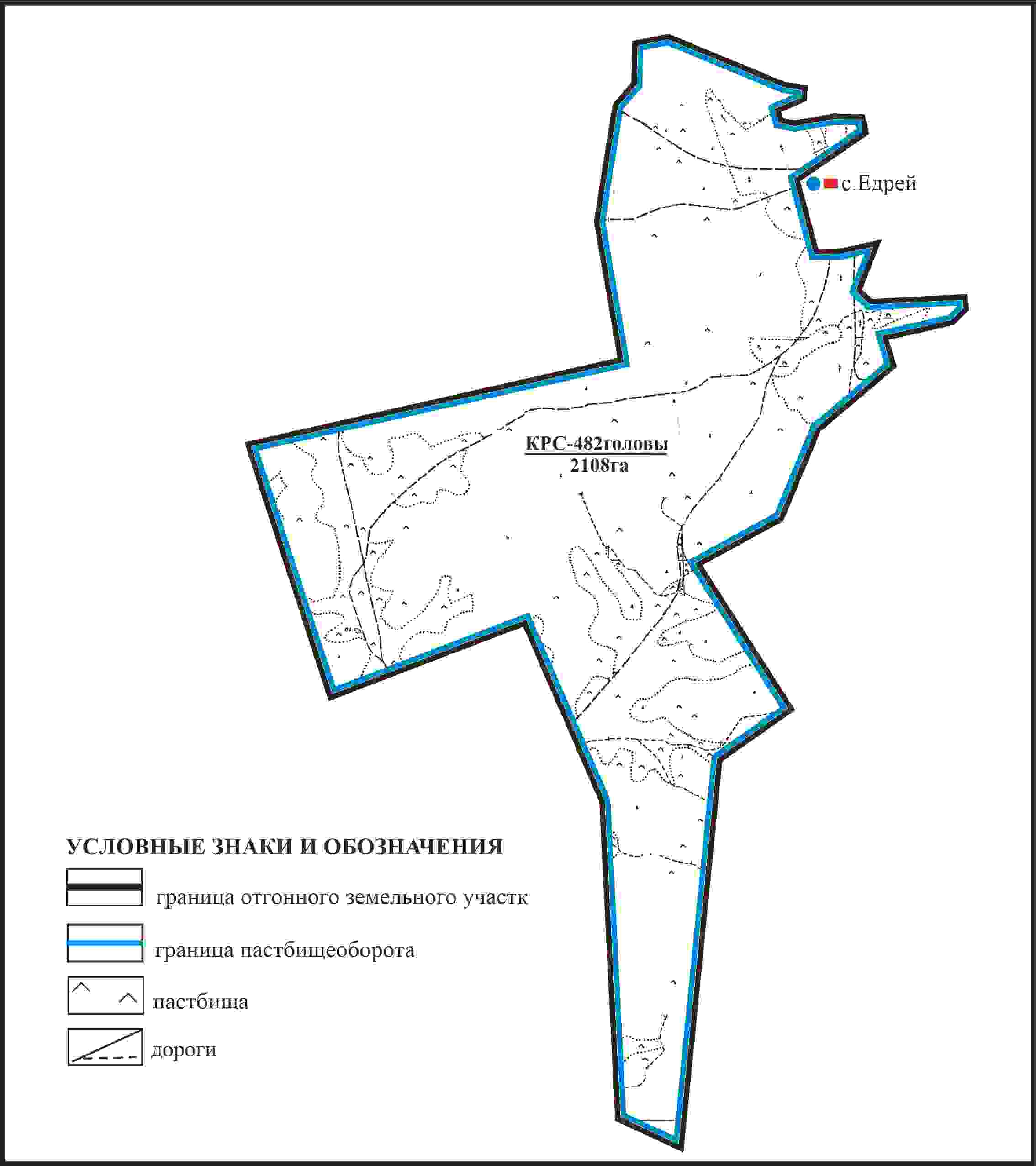  Схема внешних и внутренних границ и площадей пастбищ, объектов пастбищной инфраструктуры в границах отгонного земельного участка села Едрей сельского округа Мади Каркаралинского района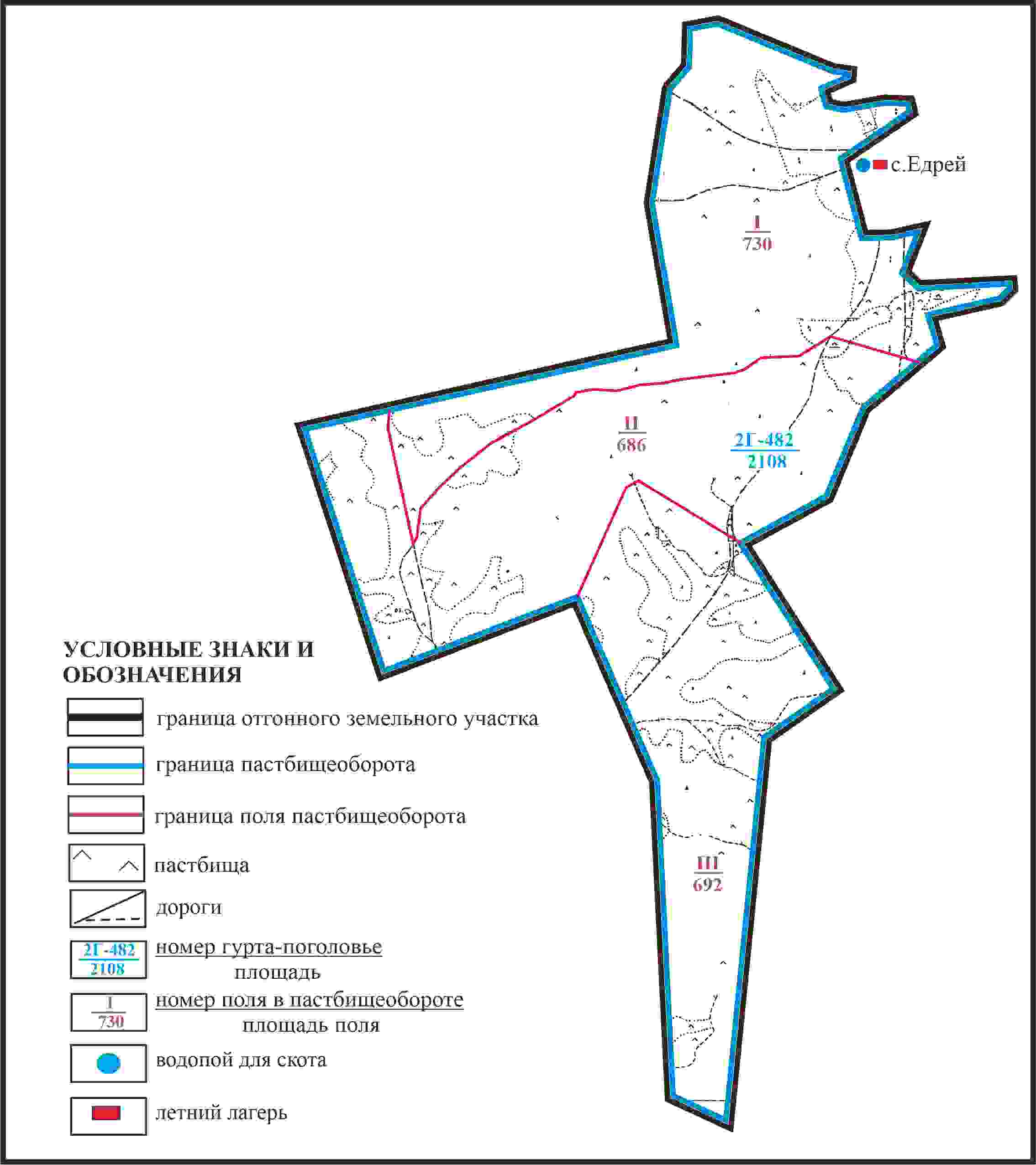  Схема доступа пастбищепользователей села Едрей к водоисточникам в границах отгонного земельного участка сельского округа Мади Каркаралинского района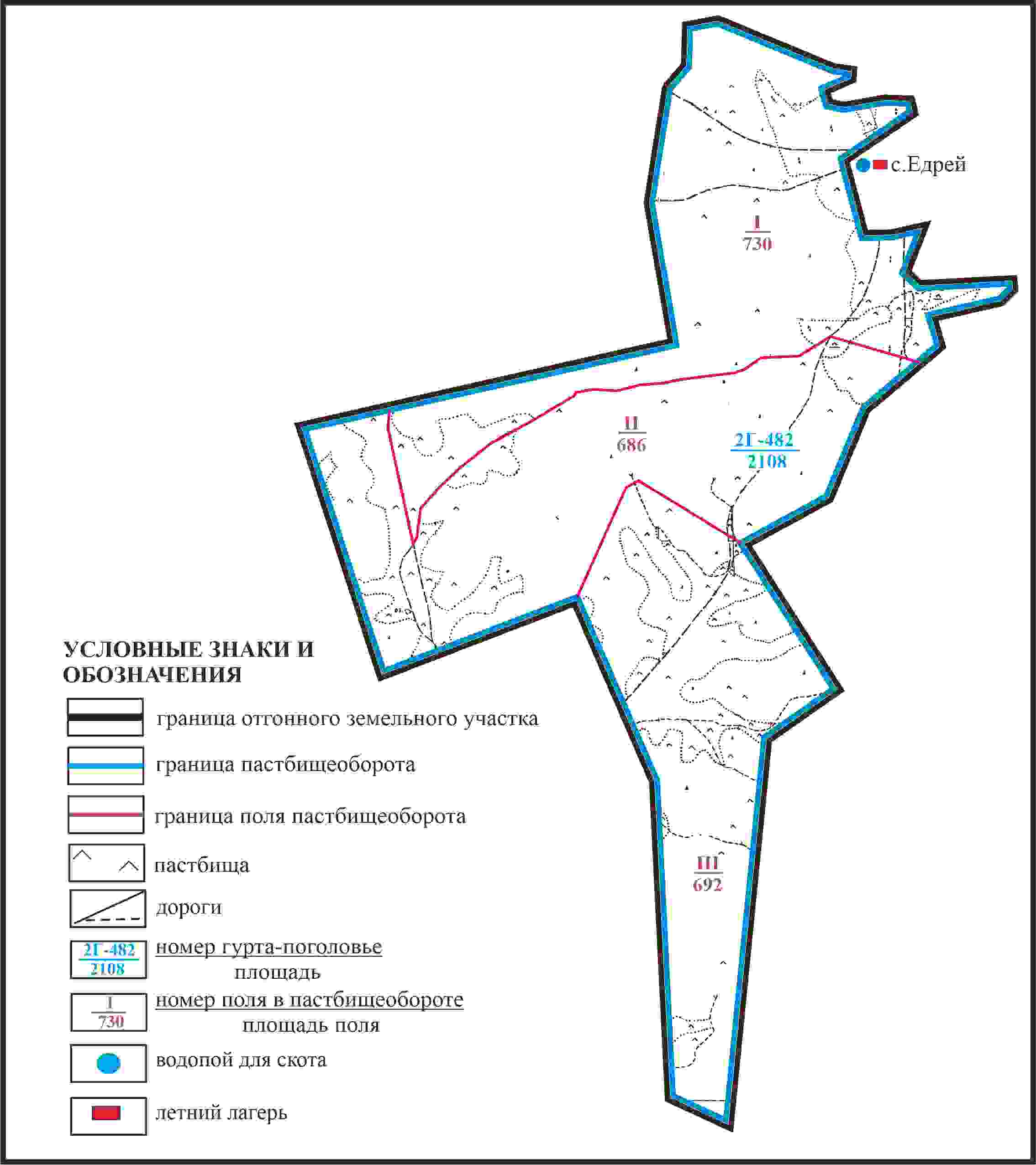  Схема перераспределения пастбищ для размещения поголовья сельскохозяйственных животных сел Айрык, Едрей в границах отгонного земельного участка сельского округа Мади Каркаралинского района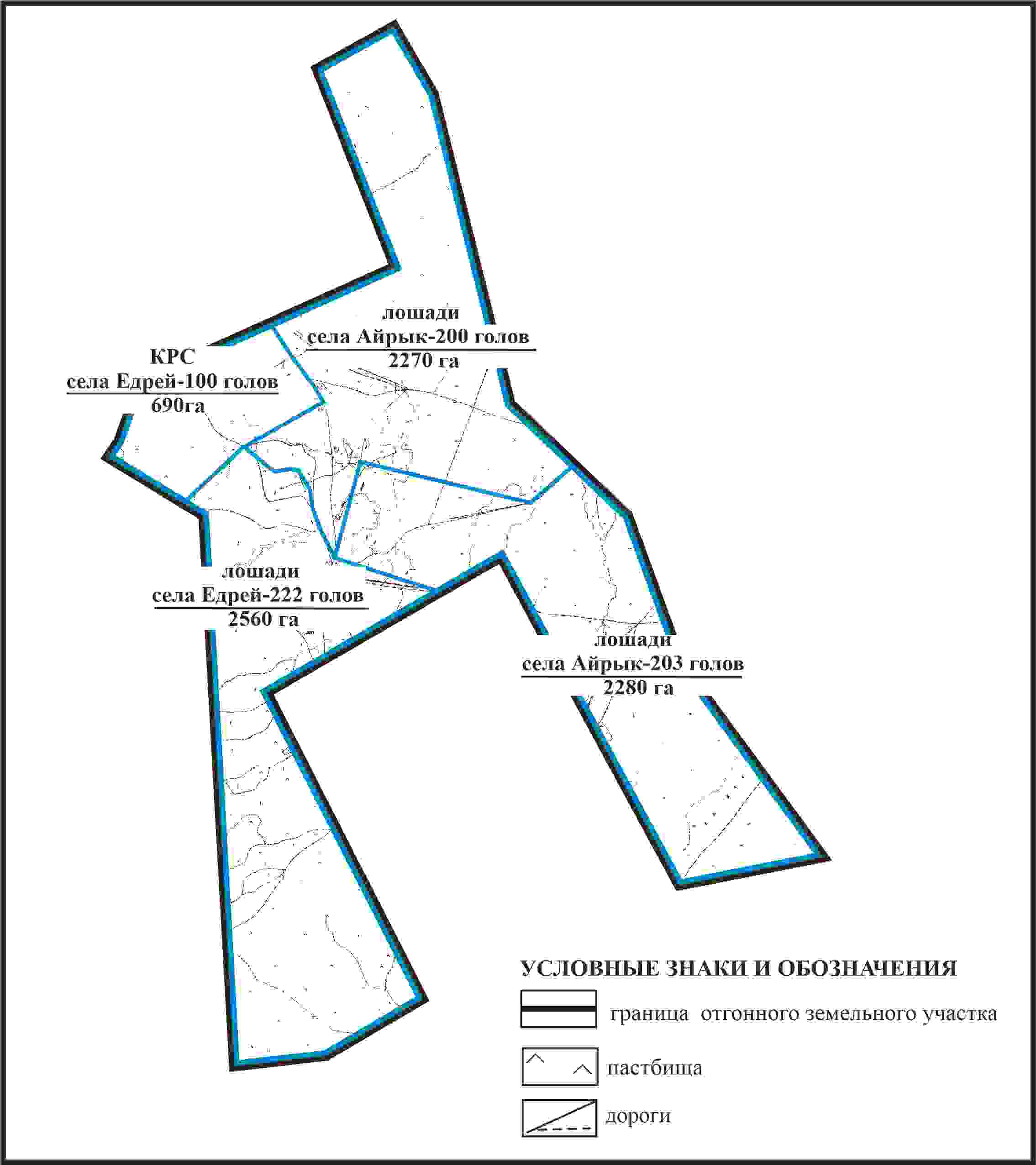  Схема внешних и внутренних границ и площадей пастбищ, объектов пастбищной инфраструктуры в границах отгонных земельных участков сел Айрык, Едрей сельского округа Мади Каркаралинского района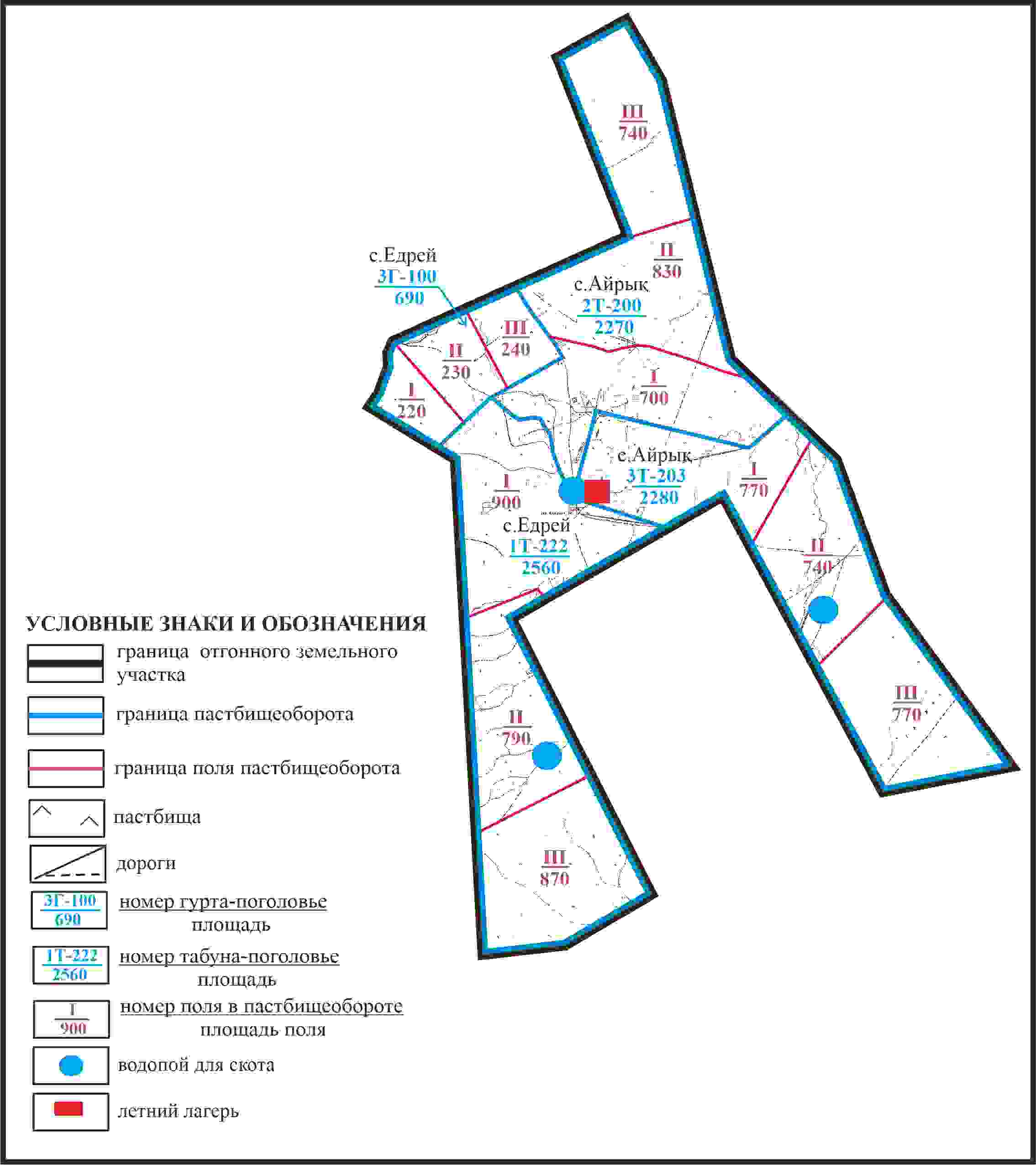  Схема доступа пастбищепользователей сел Едрей, Айрық к водоисточникам в границах отгонных земельных участков сельского округа Мади Каркаралинского района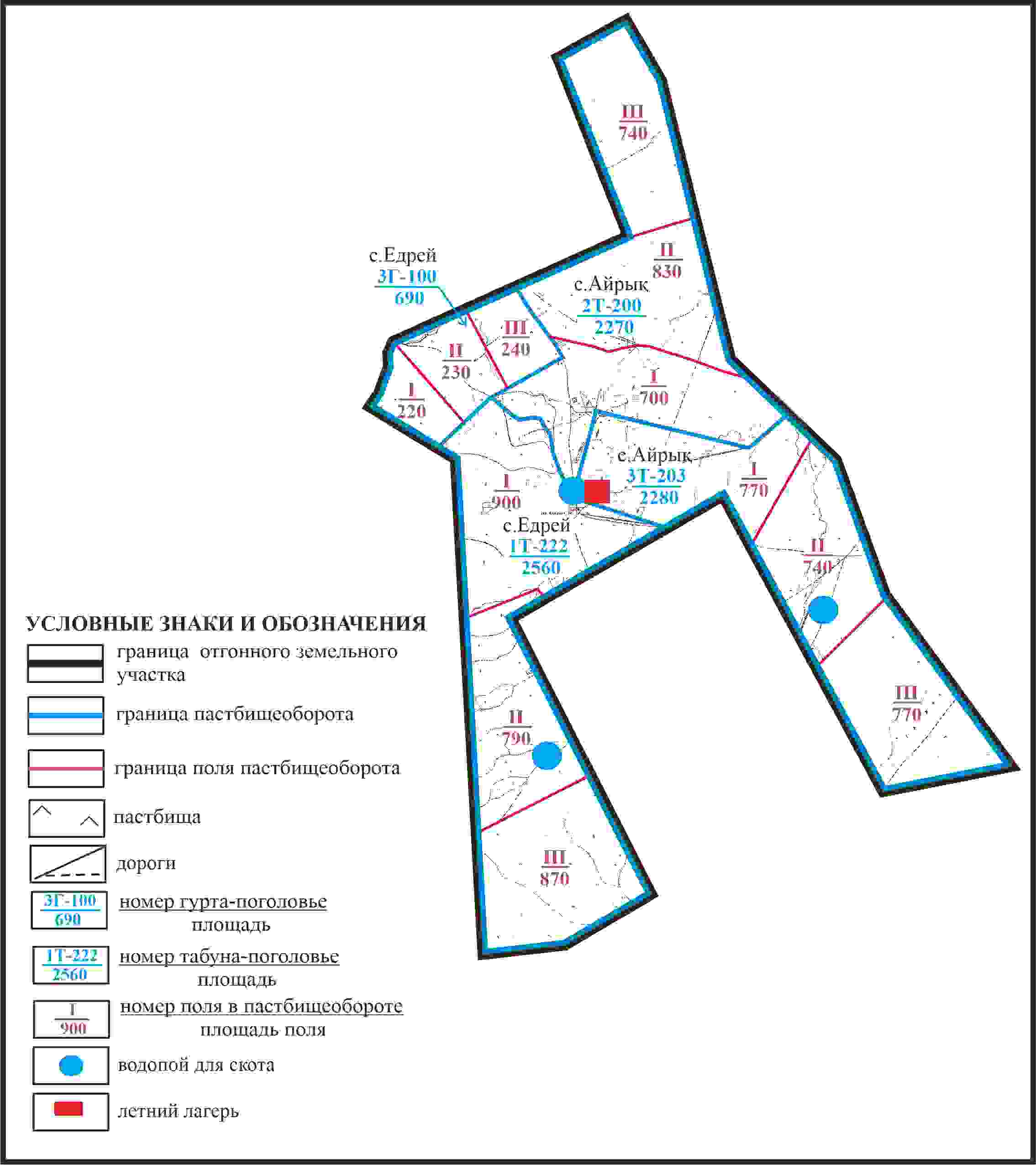  Схема расположения пастбищ собственников земельных участков и землепользователей на территории села Акжол сельского округа Мартбек Мамыраева Каркаралинского района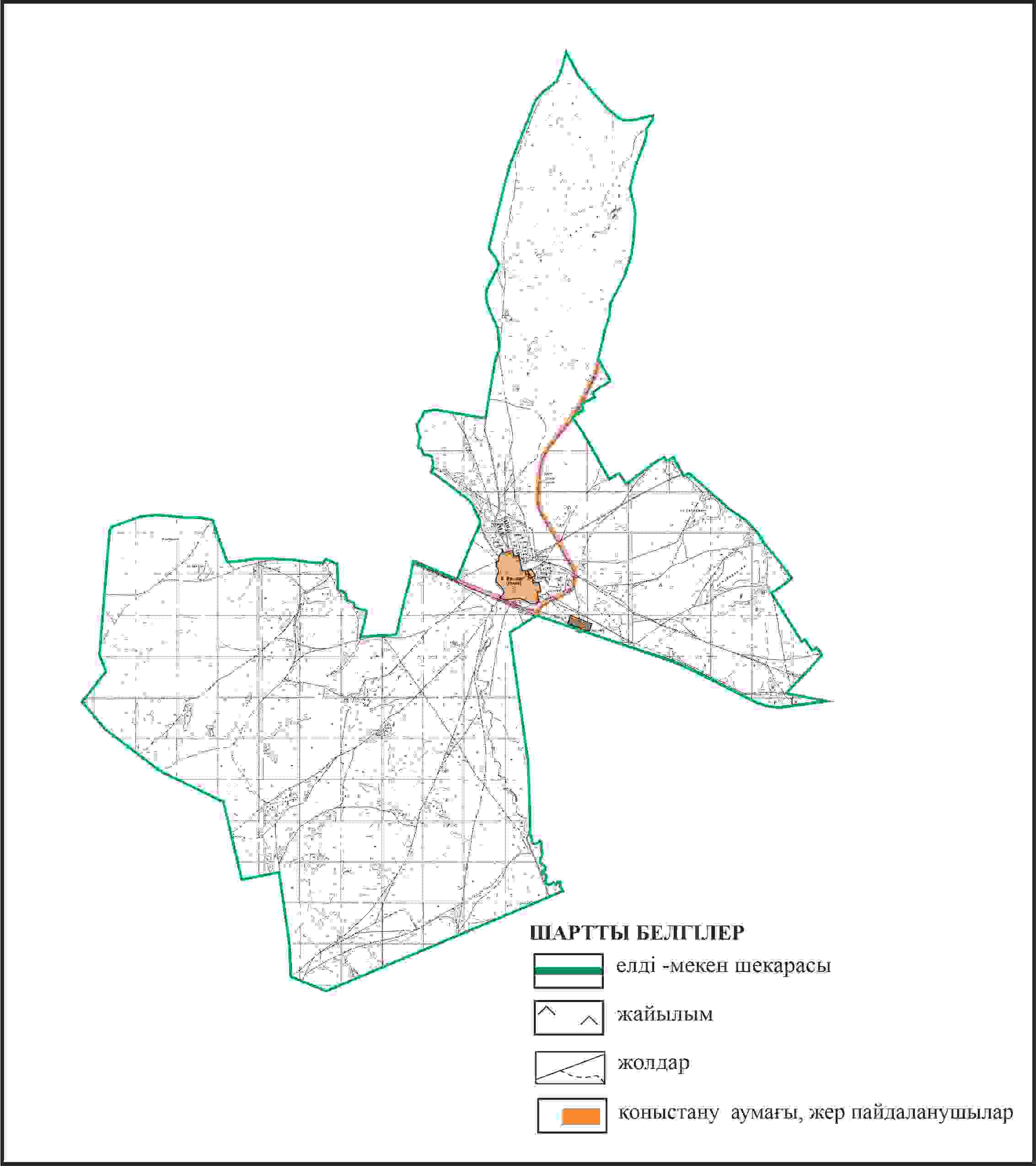  Схема перераспределения пастбищ для размещения поголовья сельскохозяйственных животных в границах села Акжол сельского округа Мартбек Мамыраева Каркаралинского района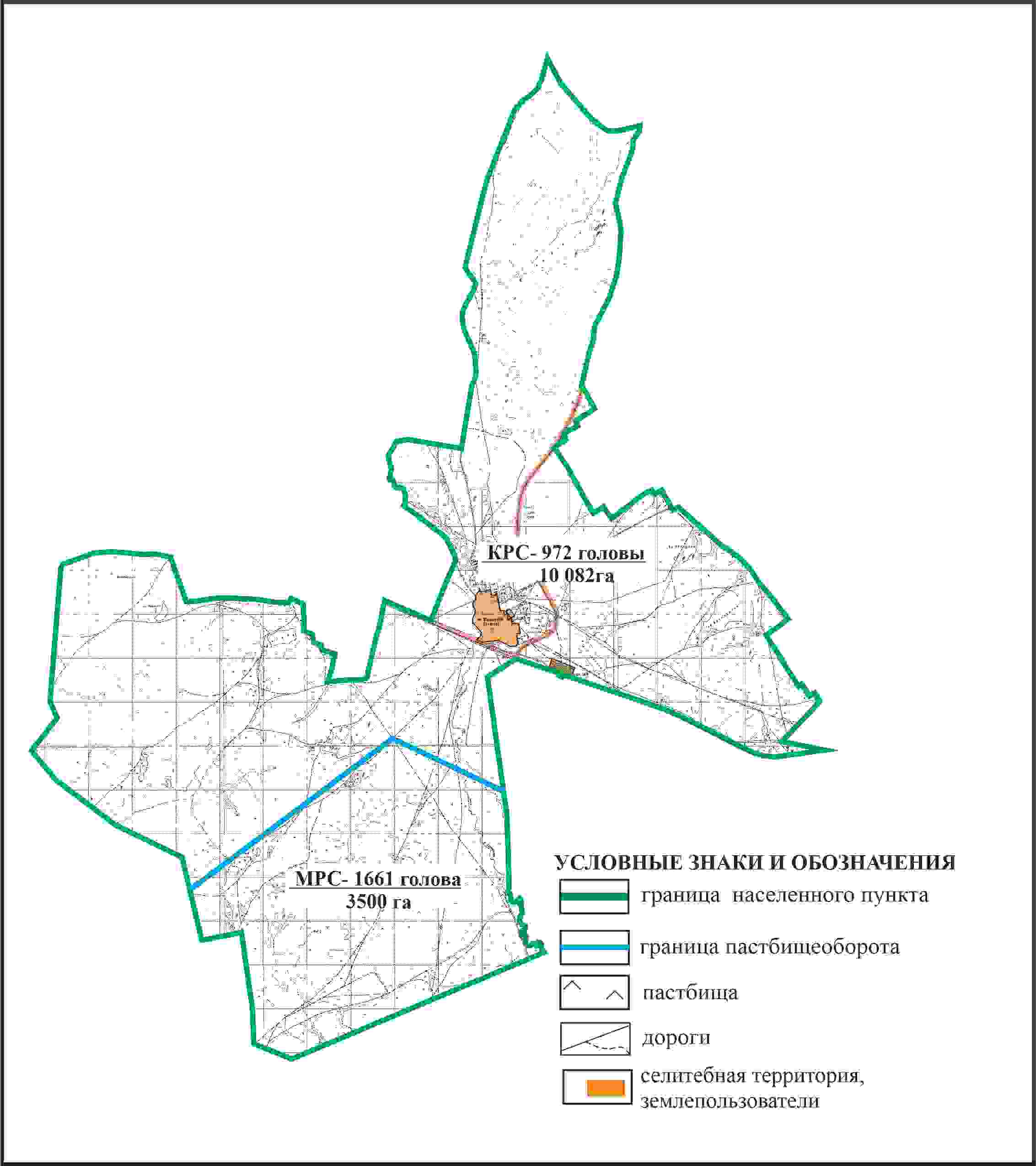  Схема внешних и внутренних границ и площадей пастбищ, объектов пастбищной инфраструктуры в границах села Акжол сельского округа Мартбек Мамыраева Каркаралинского района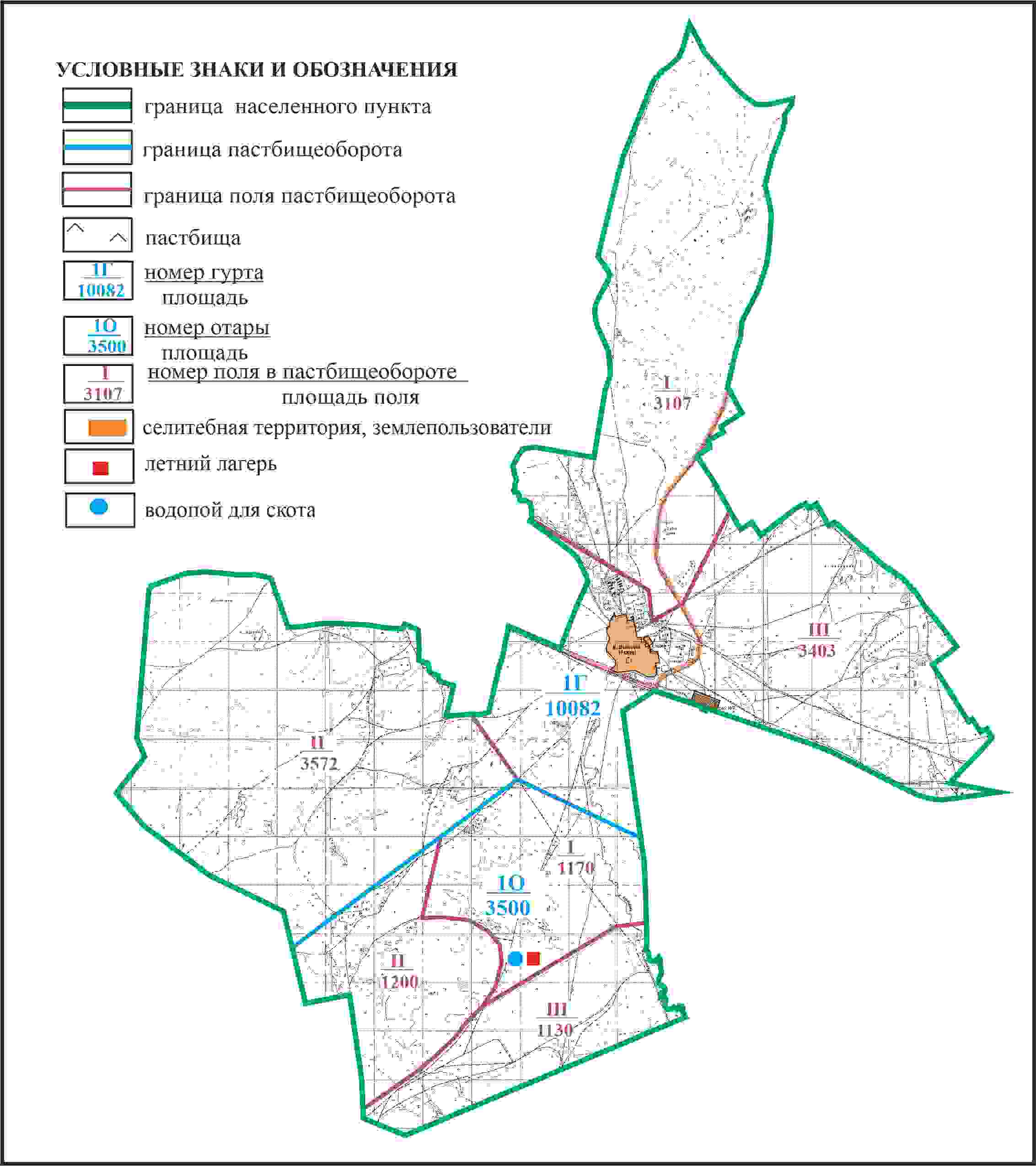  Схема доступа пастбищепользователей к водоисточникам в границах села Акжол сельского округа Мартбек Мамыраева Каркаралинского района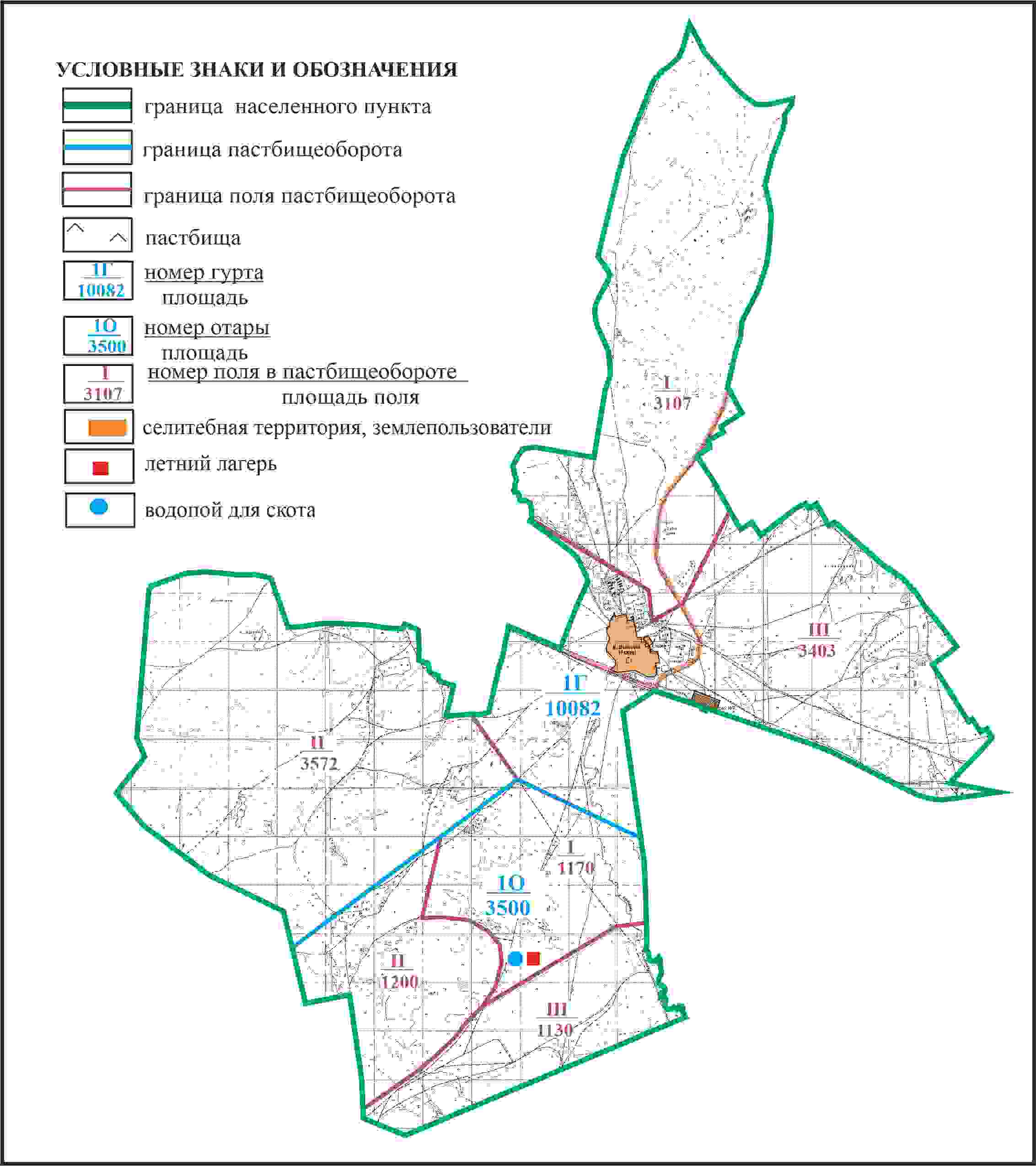  Схема перераспределения пастбищ для размещения поголовья сельскохозяйственных животных села Акжол в границах чересполосного земельного участка площадью 2905 га сельского округа Мартбек Мамыраева Каркаралинского района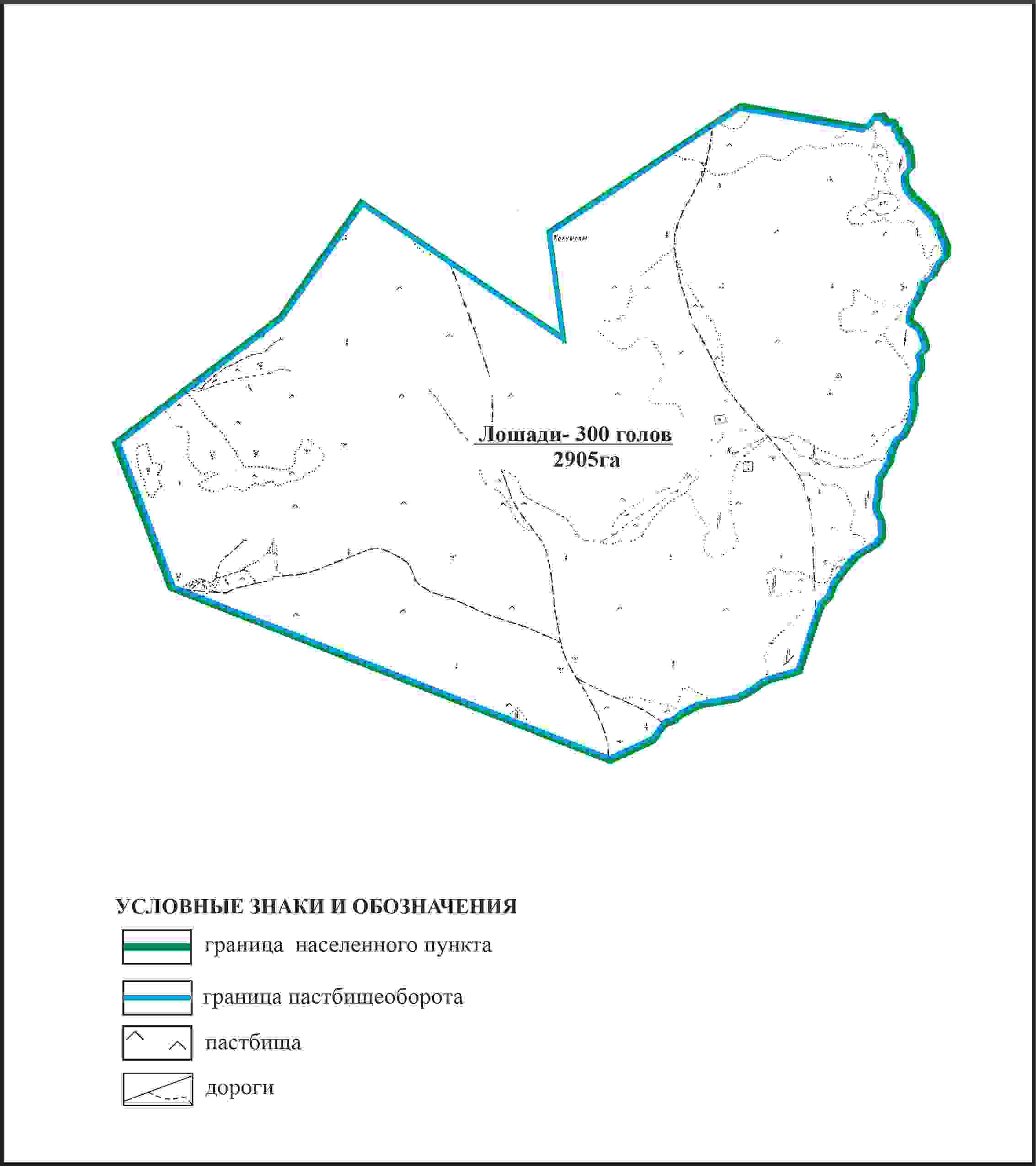  Схема внешних и внутренних границ и площадей пастбищ, объектов пастбищной инфраструктуры в границах череполосного земельного участка площадью 2905 га села Акжол сельского округа Мартбек Мамыраева Каркаралинского района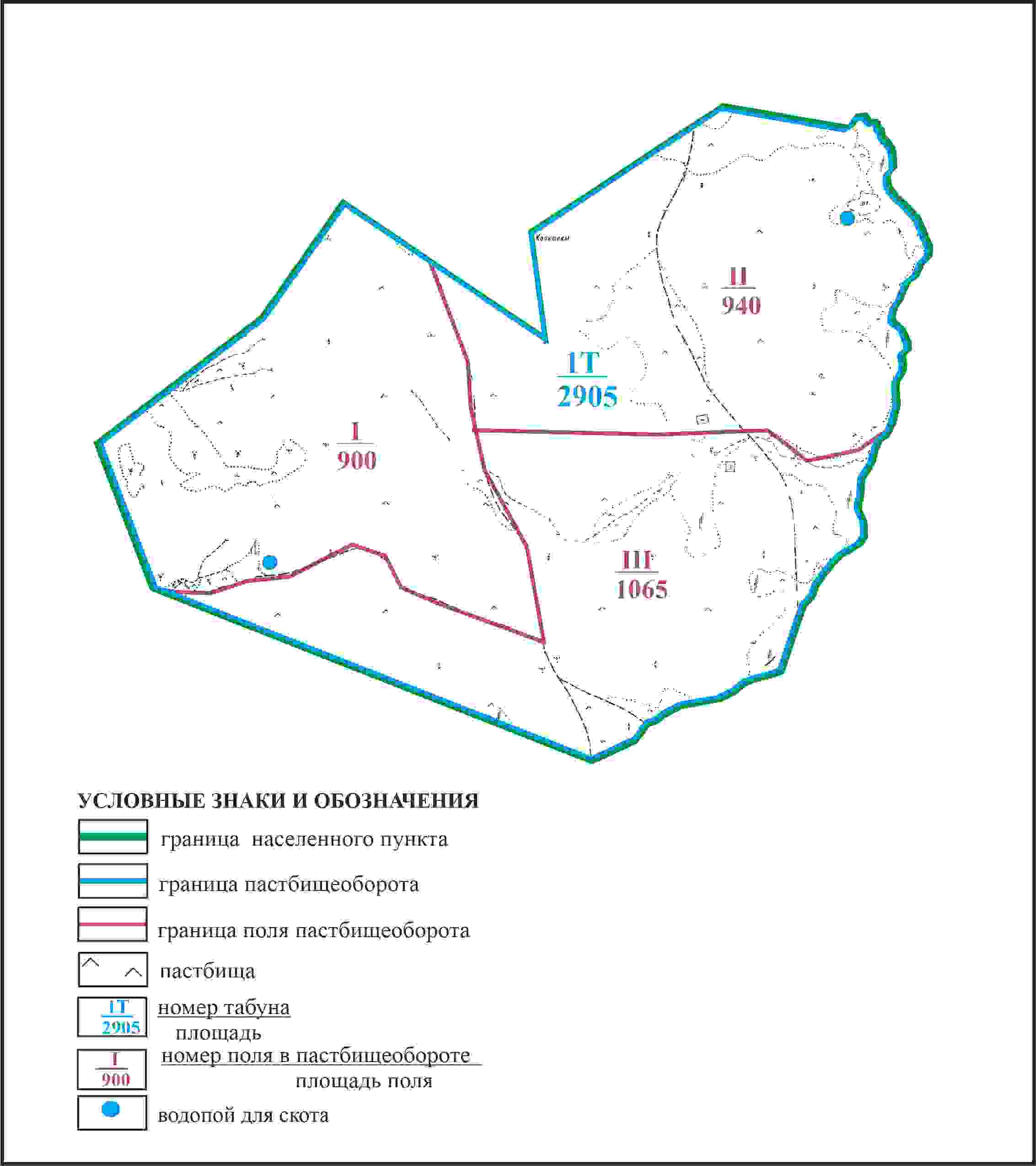  Схема доступа пастбищепользователей села Акжол к водоисточникам в границах чересполосного земельного участка площадью 2905 га сельского округа Мартбек Мамыраева Каркаралинского района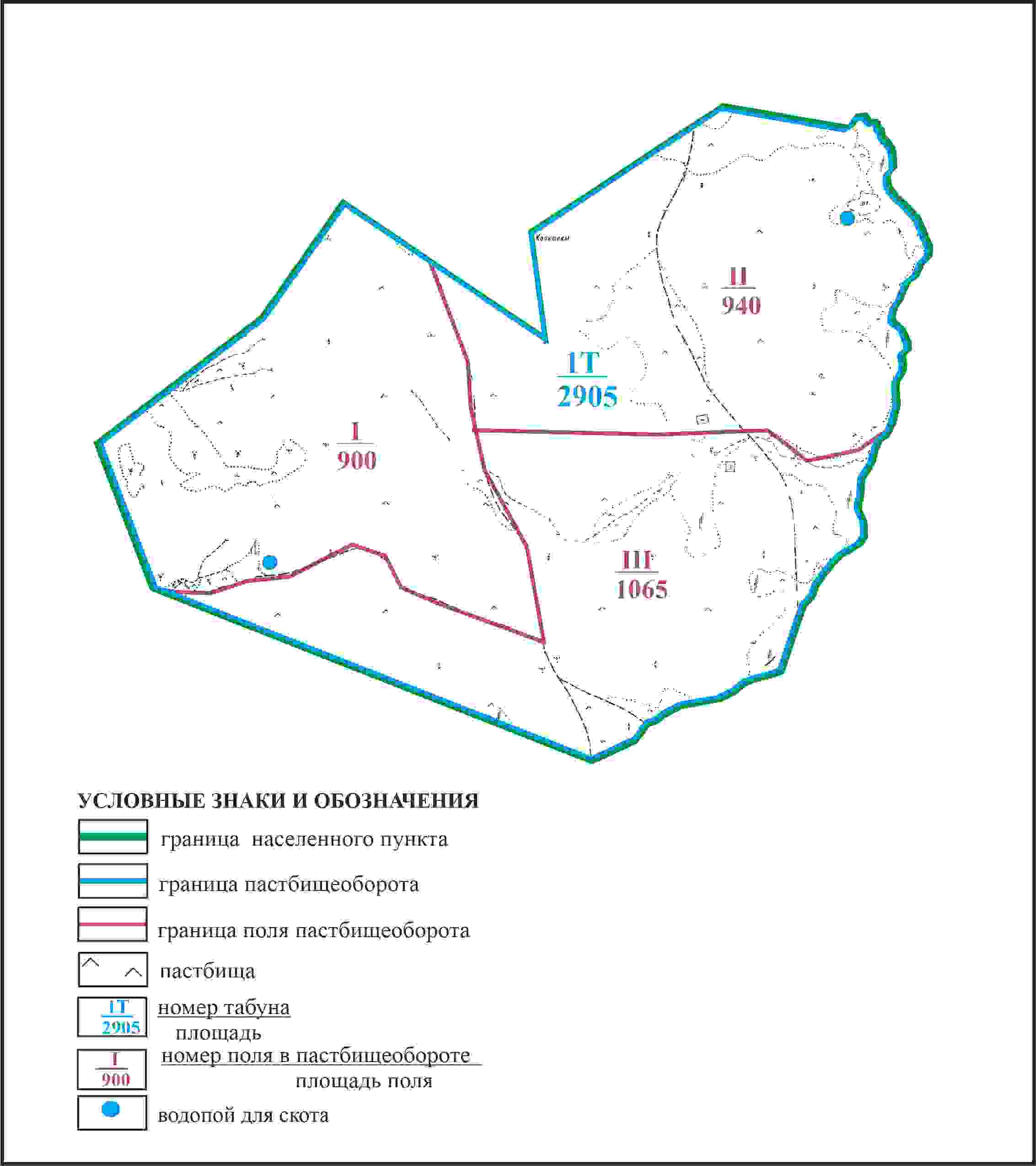  Схема перераспределения пастбищ для размещения поголовья сельскохозяйственных животных села Акжол в границах отгонного земельного участка площадью 1079 га сельского округа Мартбек Мамыраева Каркаралинского района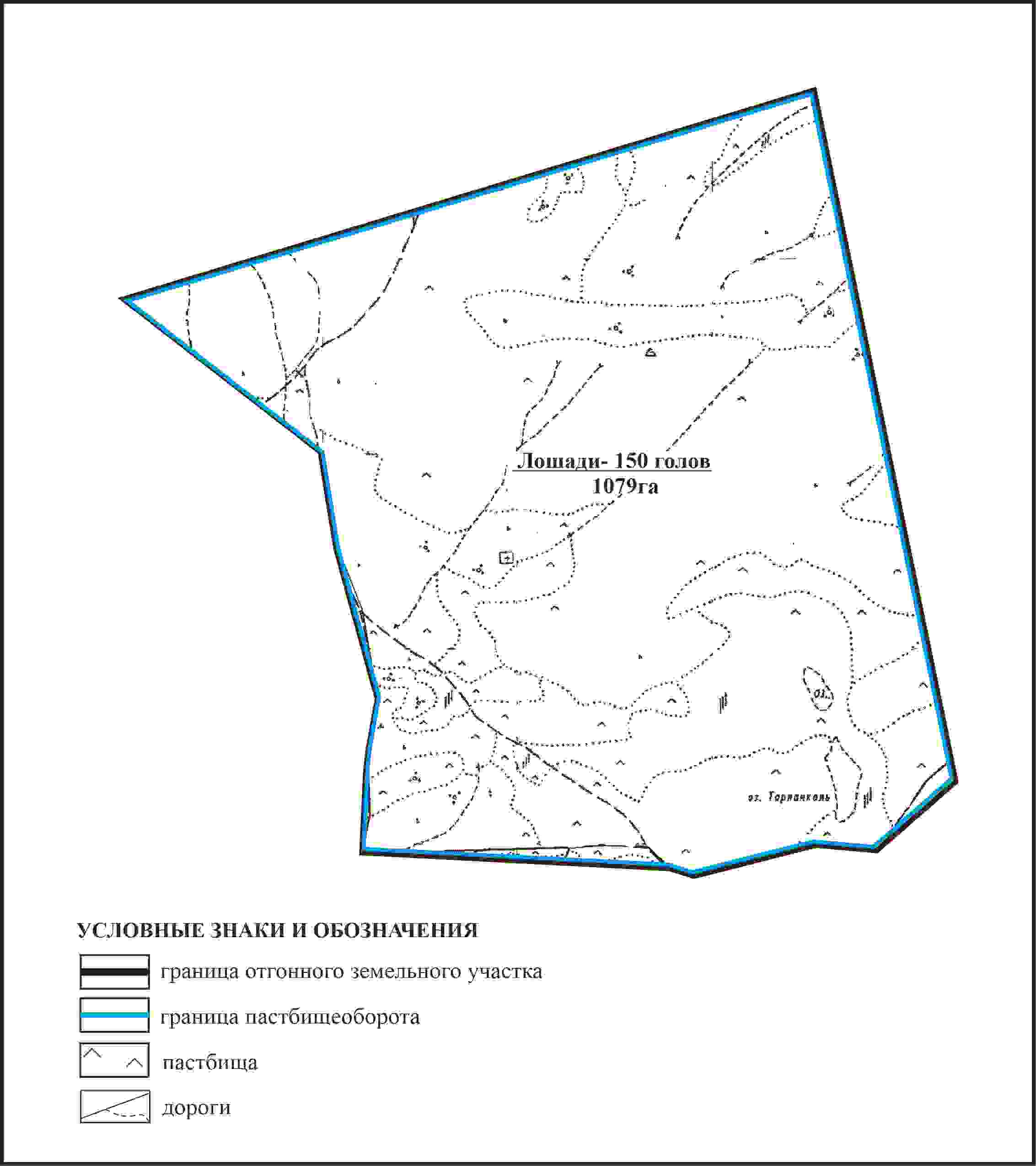  Схема внешних и внутренних границ и площадей пастбищ, объектов пастбищной инфраструктуры в границах отгонного земельного участка площадью 1079 га села Акжол сельского округа Мартбек Мамыраева Каркаралинского района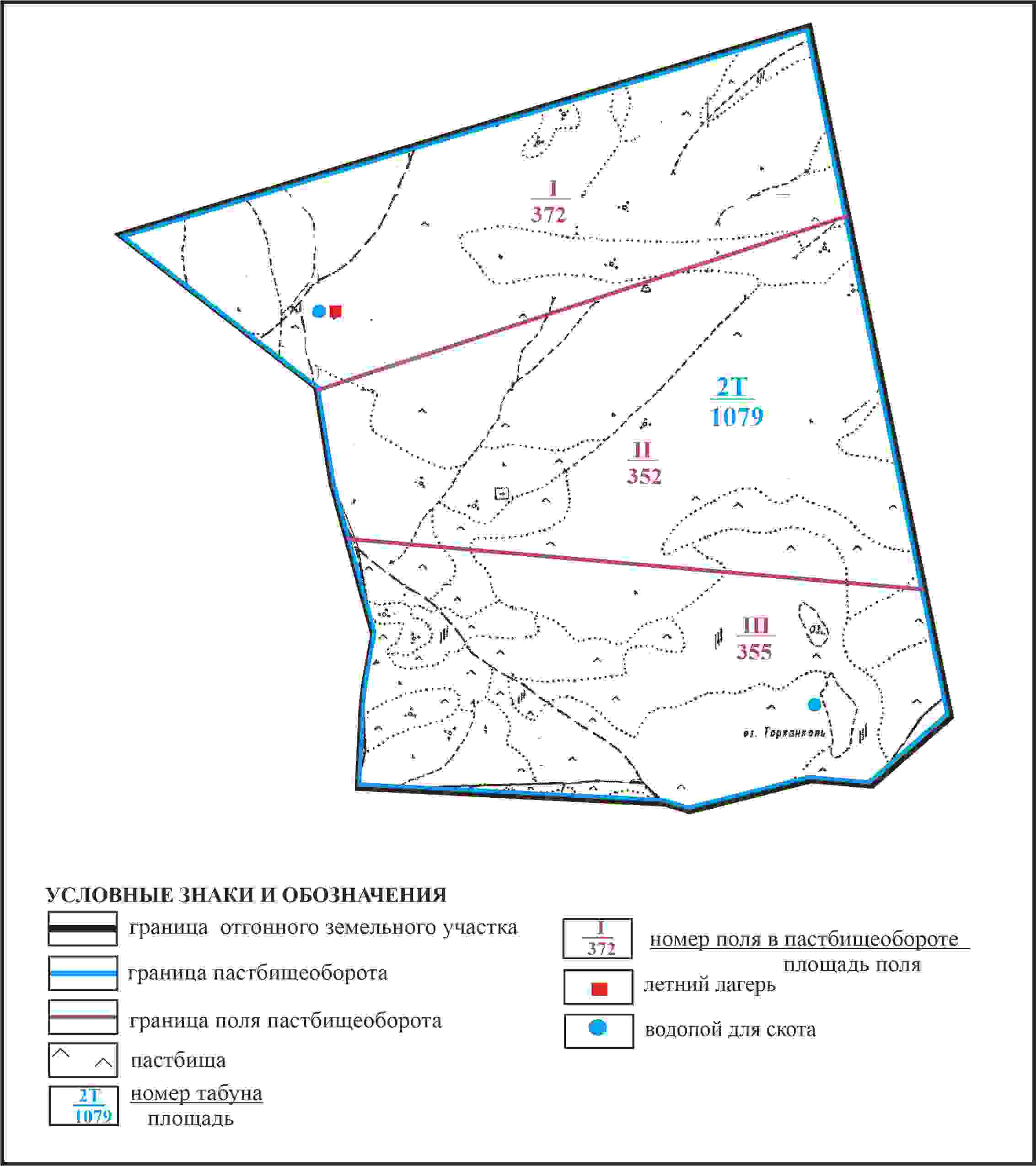  Схема доступа пастбищепользователей села Акжол к водоисточникам в границах отгонного земельного участка площадью 1079 га сельского округа Мартбек Мамыраева Каркаралинского района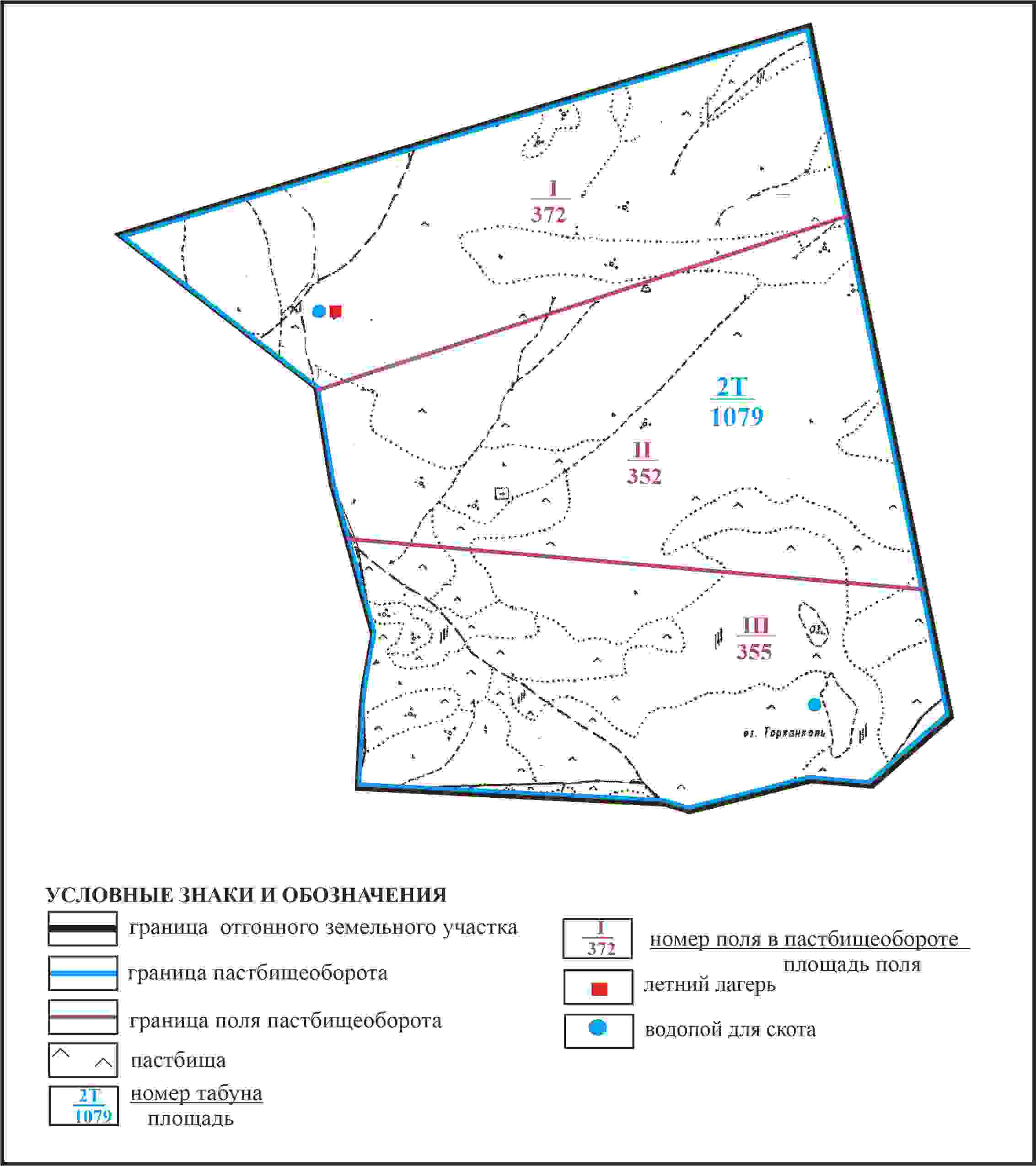  Схема перераспределения пастбищ для размещения поголовья сельскохозяйственных животных села Акжол в границах отгонного земельного участка площадью 316га сельского округа Мартбек Мамыраева Каркаралинского района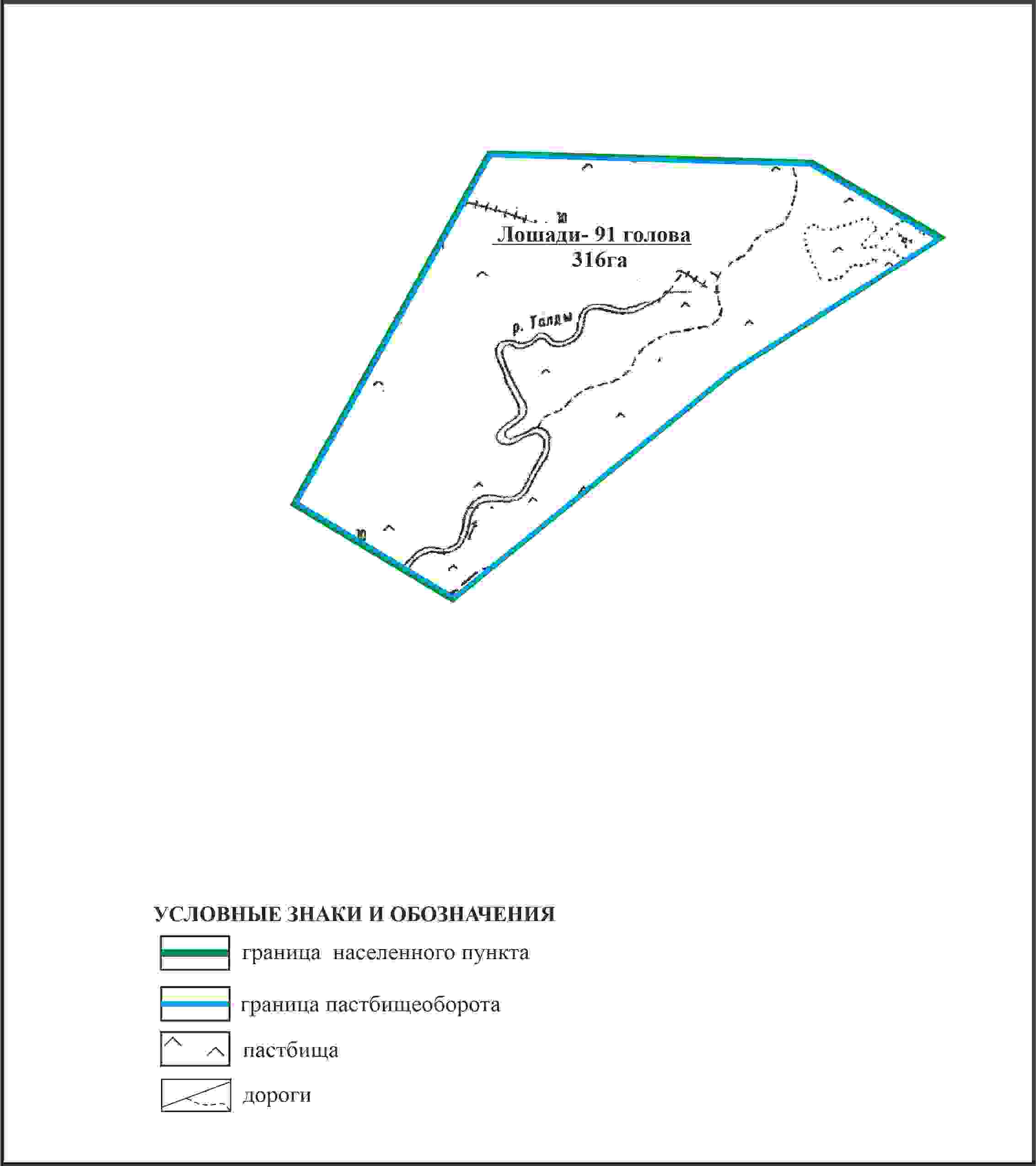  Схема внешних и внутренних границ и площадей пастбищ, объектов пастбищной инфраструктуры в границах отгонного земельного участка площадью 316 га села Акжол сельского округа Мартбек Мамыраева Каркаралинского района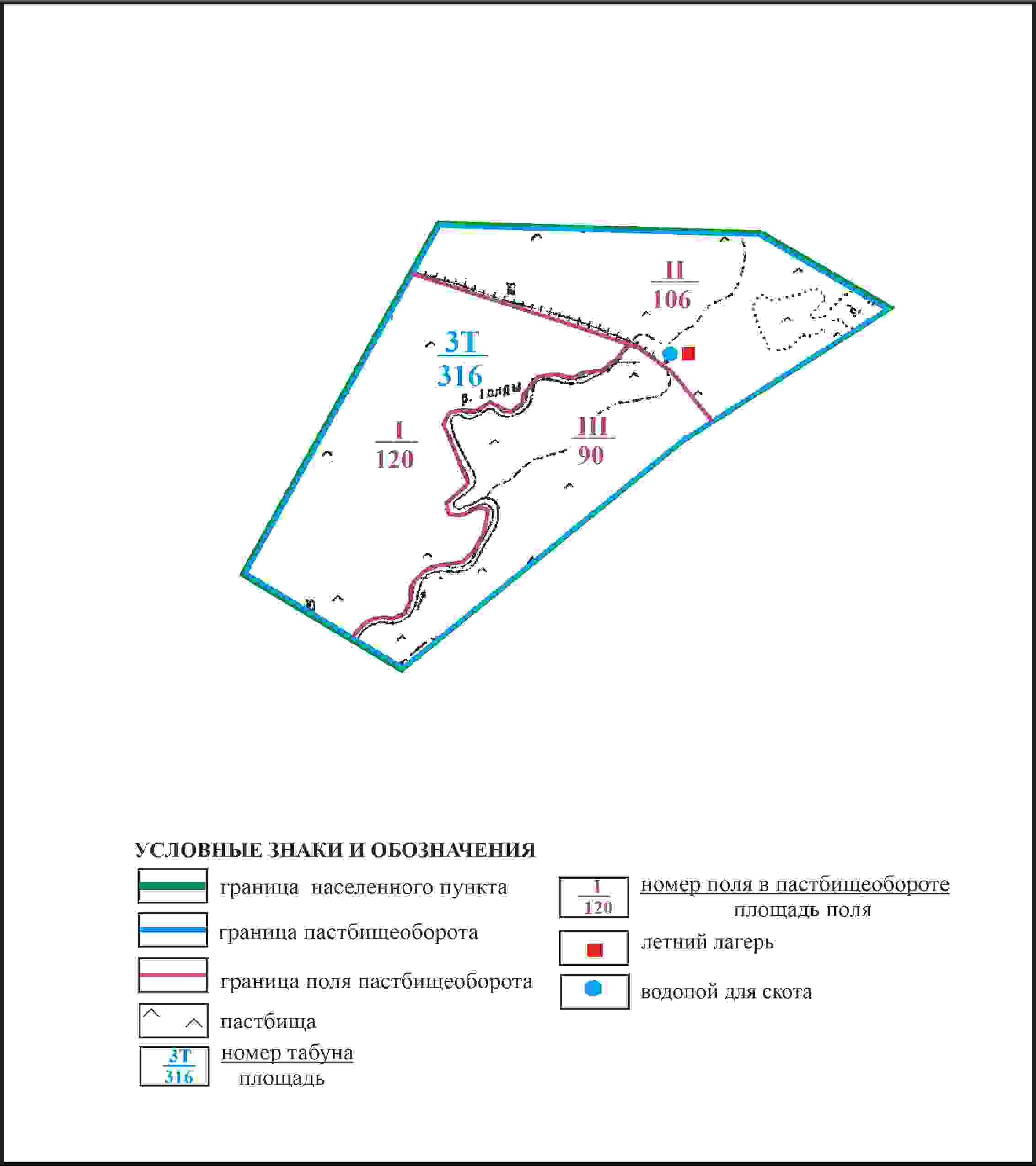  Схема доступа пастбищепользователей села Акжол к водоисточникам в границах отгонного земельного участка площадью 316 га сельского округа Мартбек Мамыраева Каркаралинского района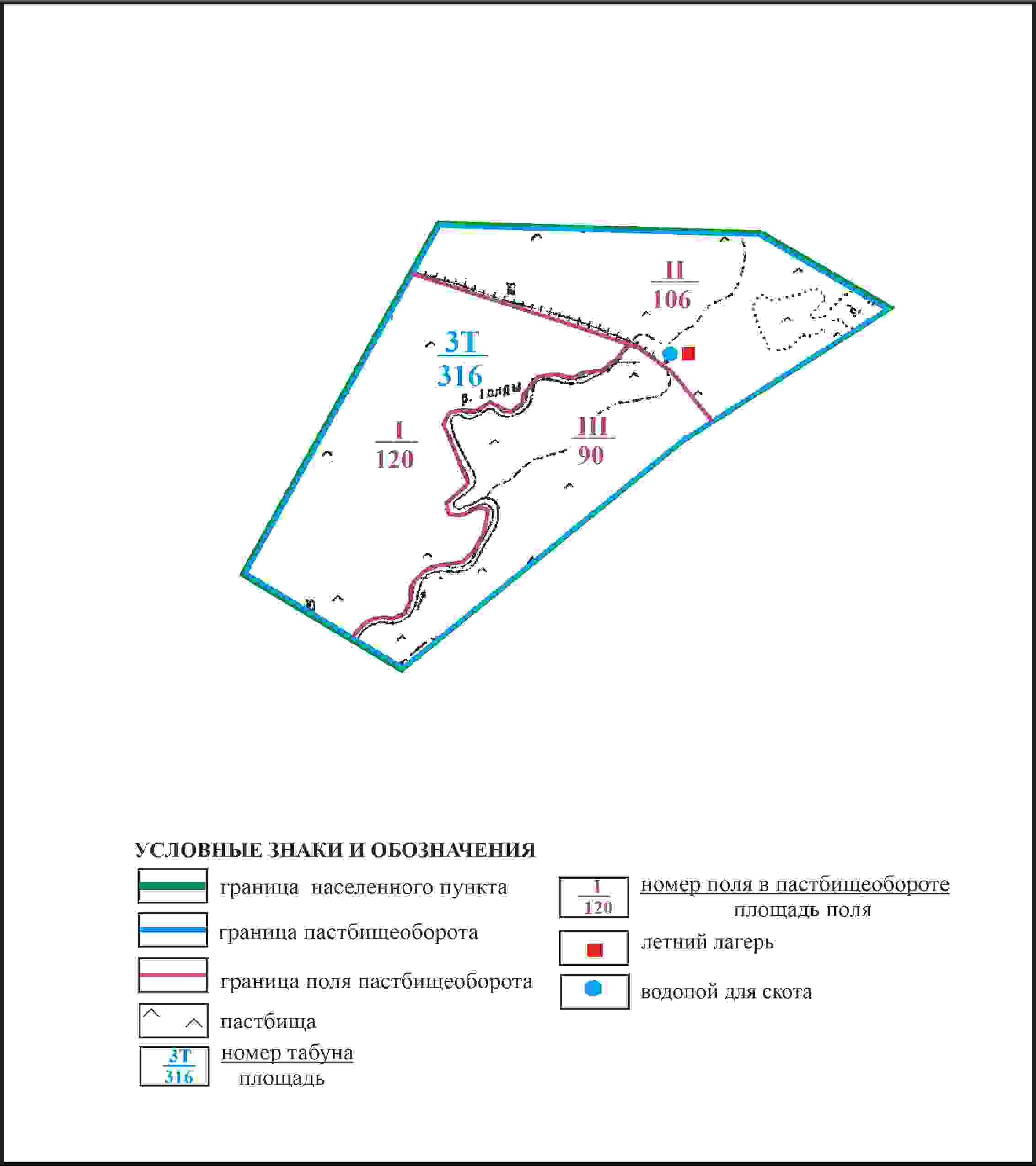  Схема расположения пастбищ собственников земельных участков и землепользователей на территории села Жананегиз сельского округа Мартбек Мамыраева Каркаралинского района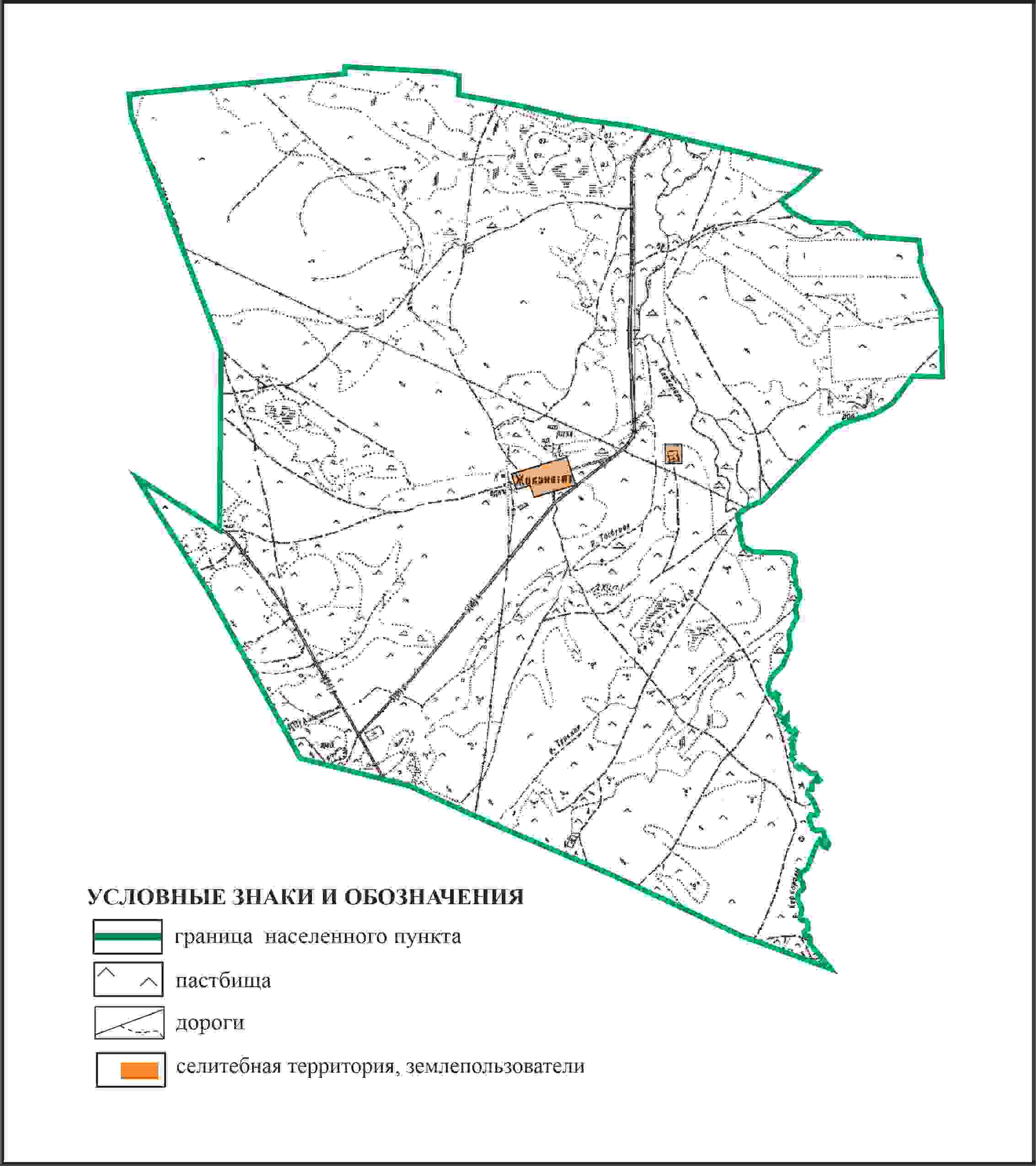  Схема перераспределения пастбищ для размещения поголовья сельскохозяйственных животных в границах села Жананегиз сельского округа Мартбек Мамыраева Каркаралинского района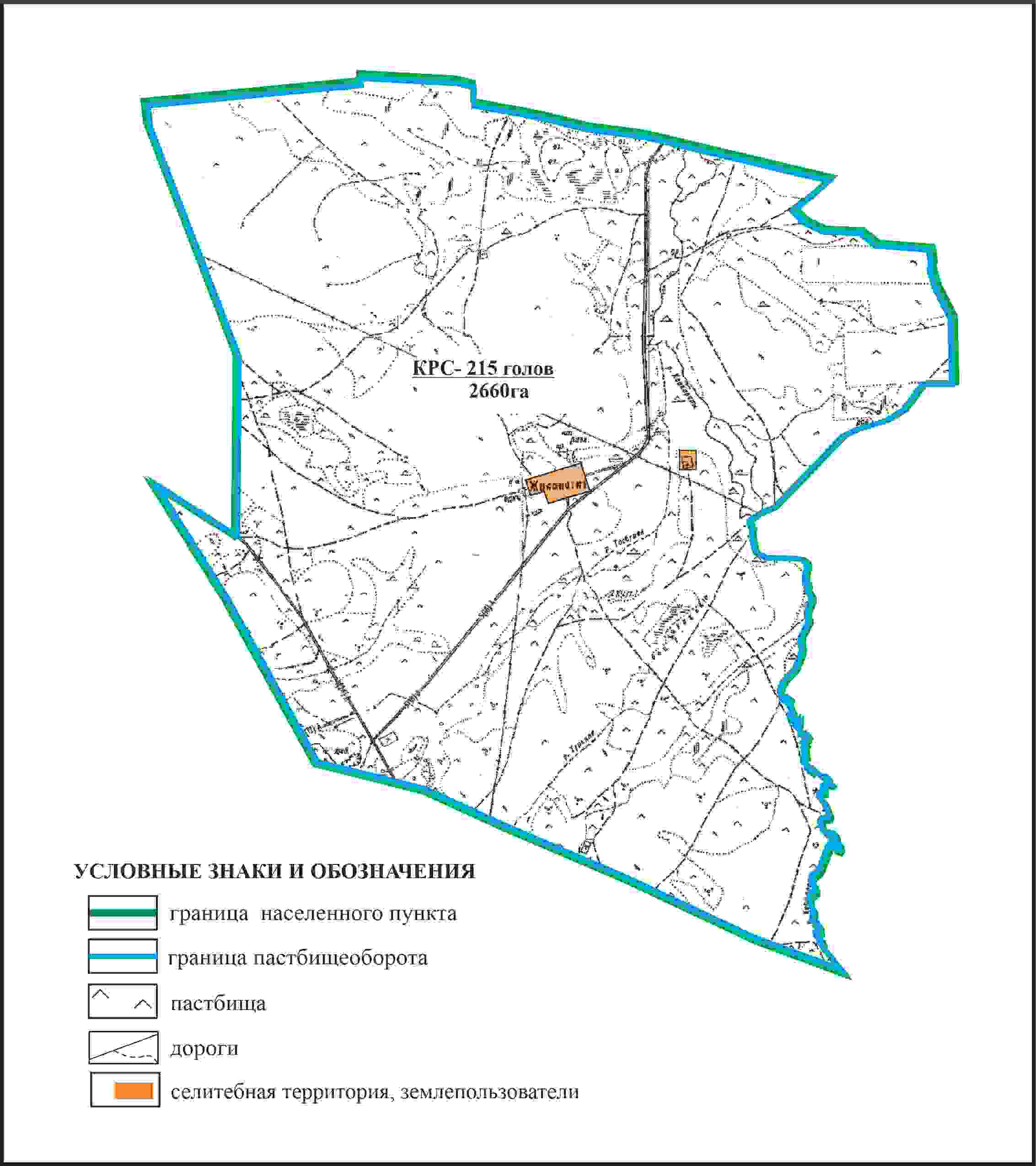  Схема внешних и внутренних границ и площадей пастбищ, объектов пастбищной инфраструктуры в границах села Жананегиз сельского округа Мартбек Мамыраева Каркаралинского района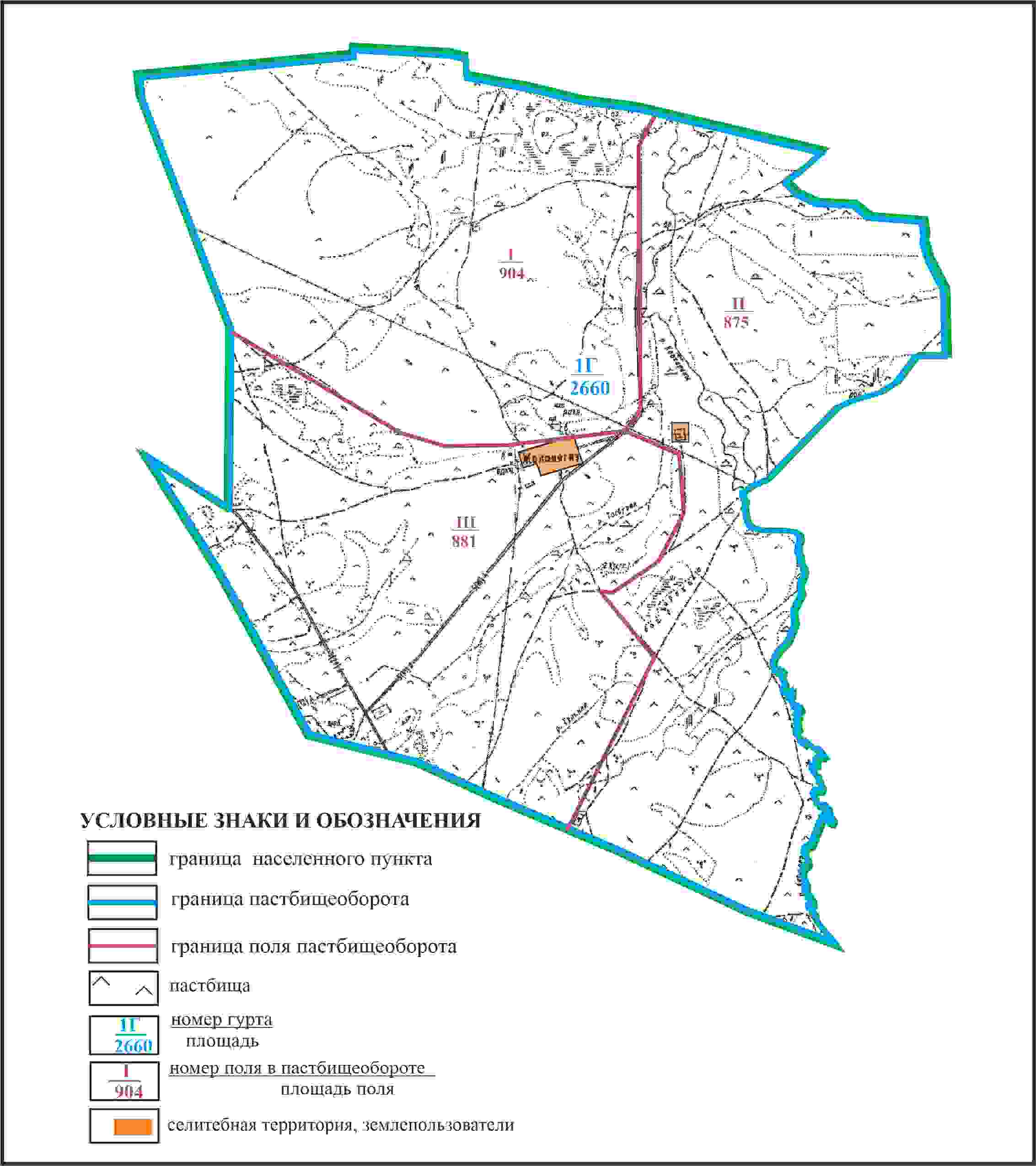  Схема доступа пастбищепользователей к водоисточникам в границах села Жананегиз сельского округа Мартбек Мамыраева Каркаралинского района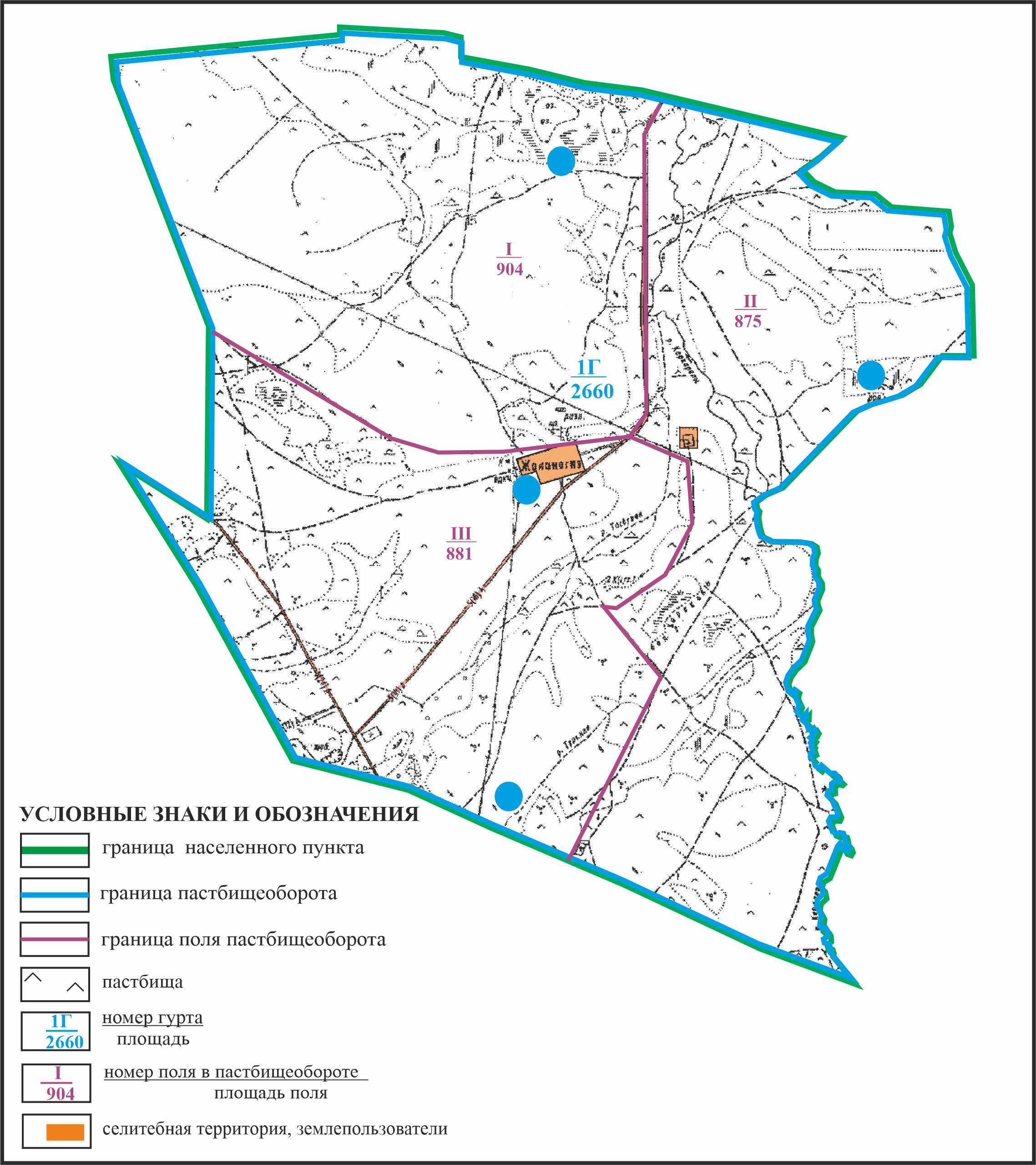  Схема перераспределения пастбищ для размещения поголовья сельскохозяйственных животных села Жананегиз в границах отгонного земельного участка площадью 1903 га сельского округа Мартбек Мамыраева Каркаралинского района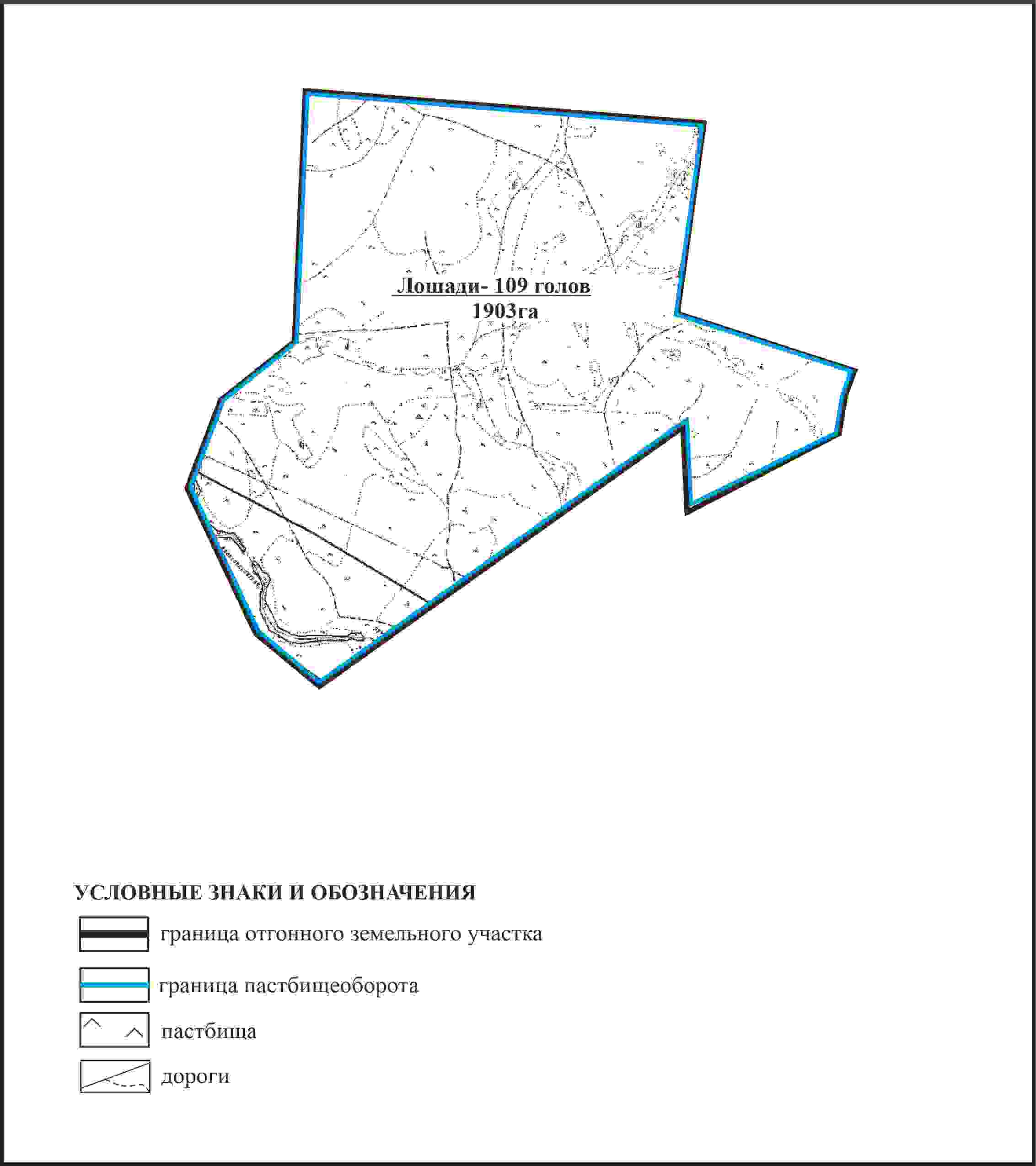  Схема внешних и внутренних границ и площадей пастбищ, объектов пастбищной инфраструктуры в границах отгонного земельного участка площадью 1903 га села Жананегиз сельского округа Мартбек Мамыраева Каркаралинского района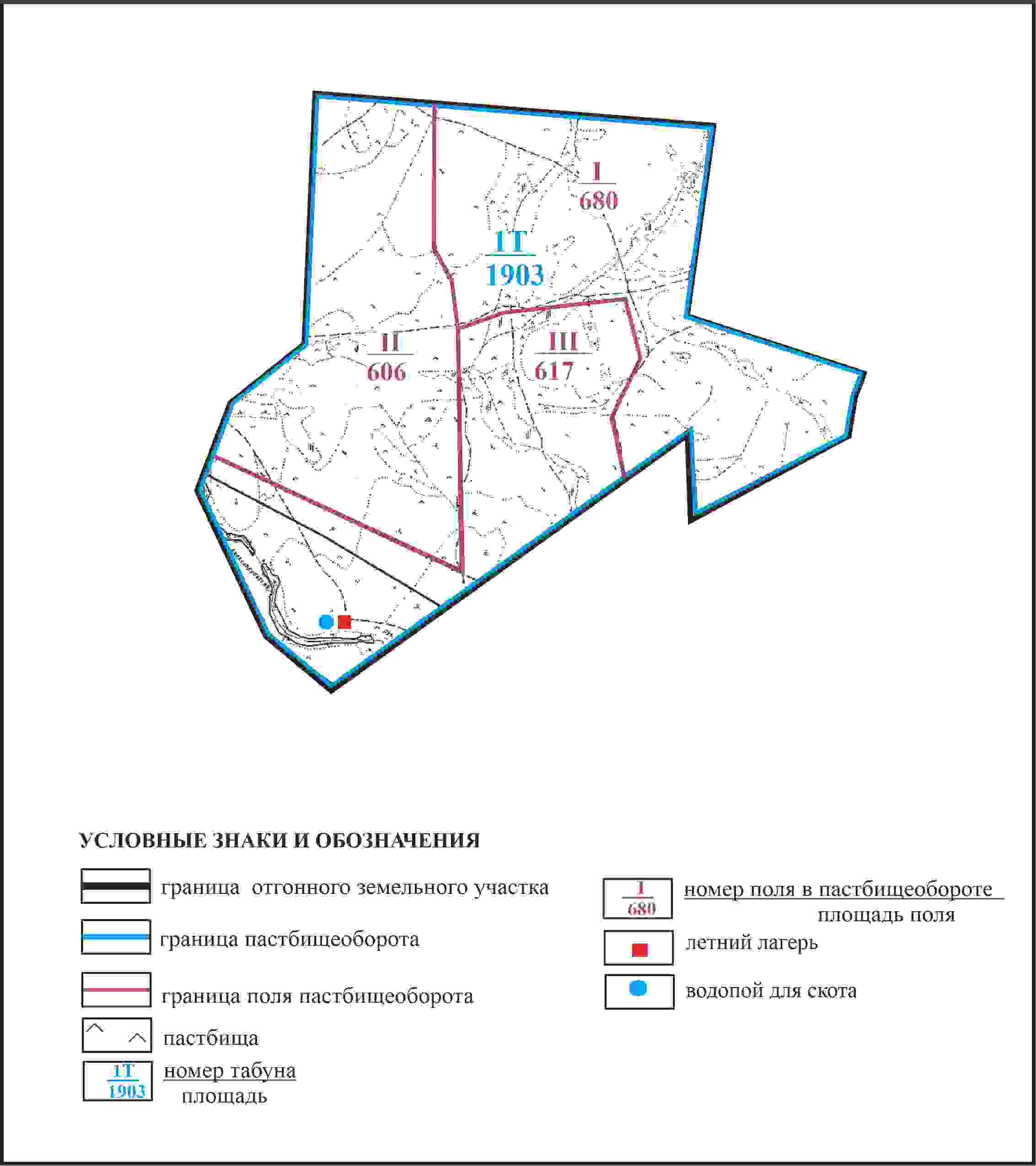  Схема доступа пастбищепользователей села Жананегиз к водоисточникам в границах отгонного земельного участка площадью 1903 га сельского округа Мартбек Мамыраева Каркаралинского района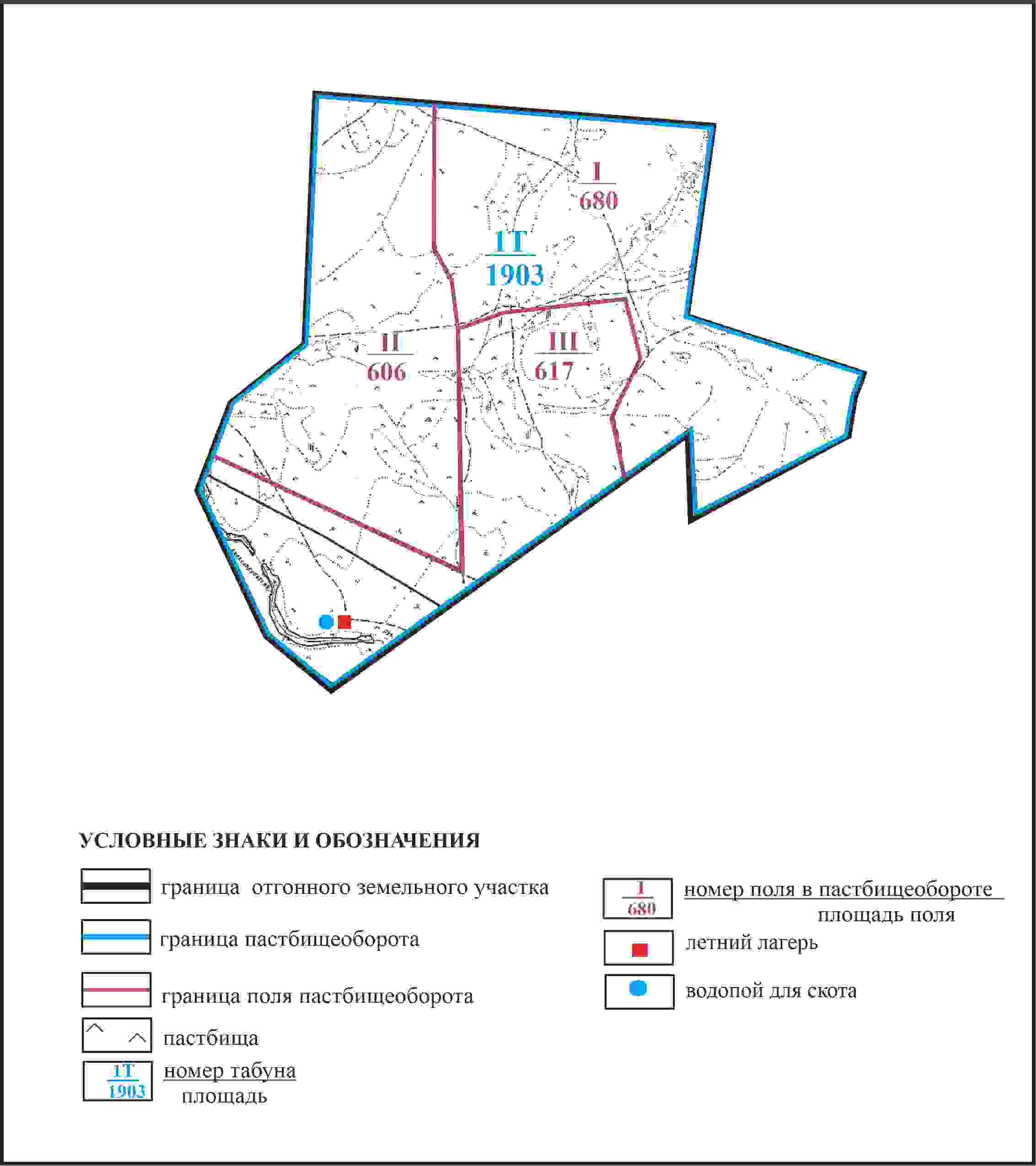  Схема перераспределения пастбищ для размещения поголовья сельскохозяйственных животных села Жананегиз в границах отгонного земельного участка площадью 1577 га сельского округа Мартбек Мамыраева Каркаралинского района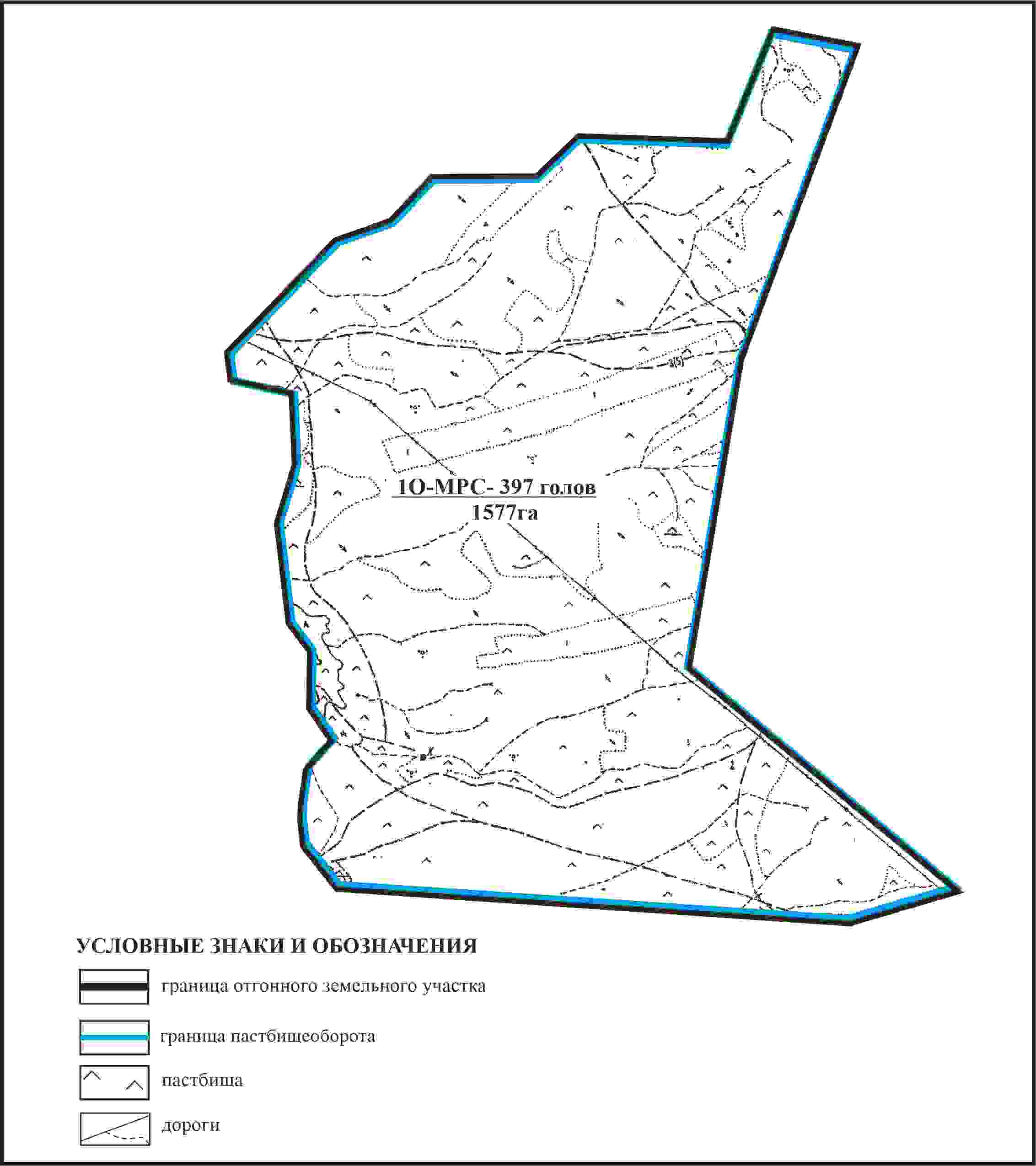  Схема внешних и внутренних границ и площадей пастбищ, объектов пастбищной инфраструктуры в границах отгонного земельного участка площадью 1577 га села Жананегиз сельского округа Мартбек Мамыраева Каркаралинского района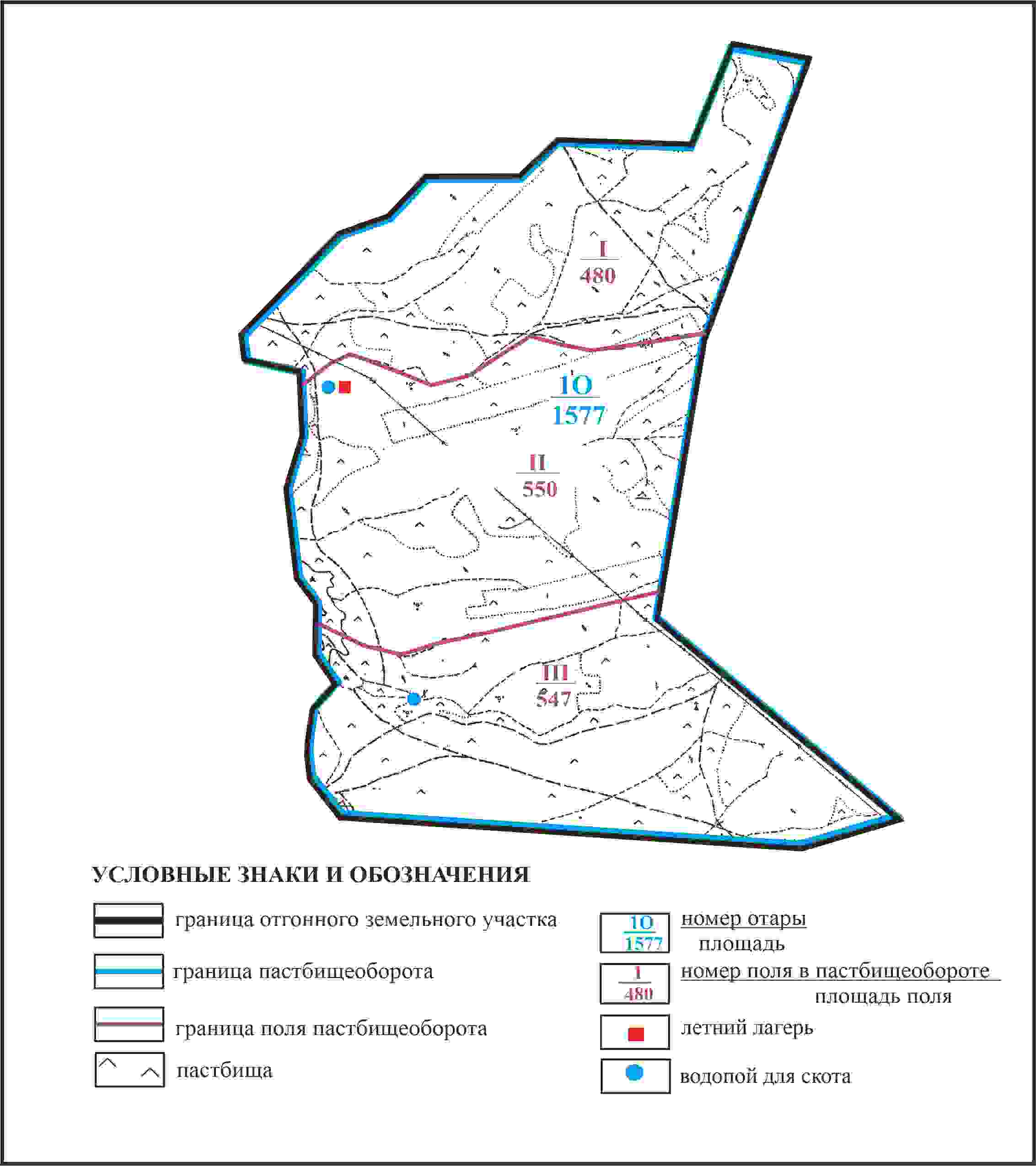  Схема доступа пастбищепользователей села Жананегиз к водоисточникам в границах отгонного земельного участка площадью 1577 га сельского округа Мартбек Мамыраева Каркаралинского района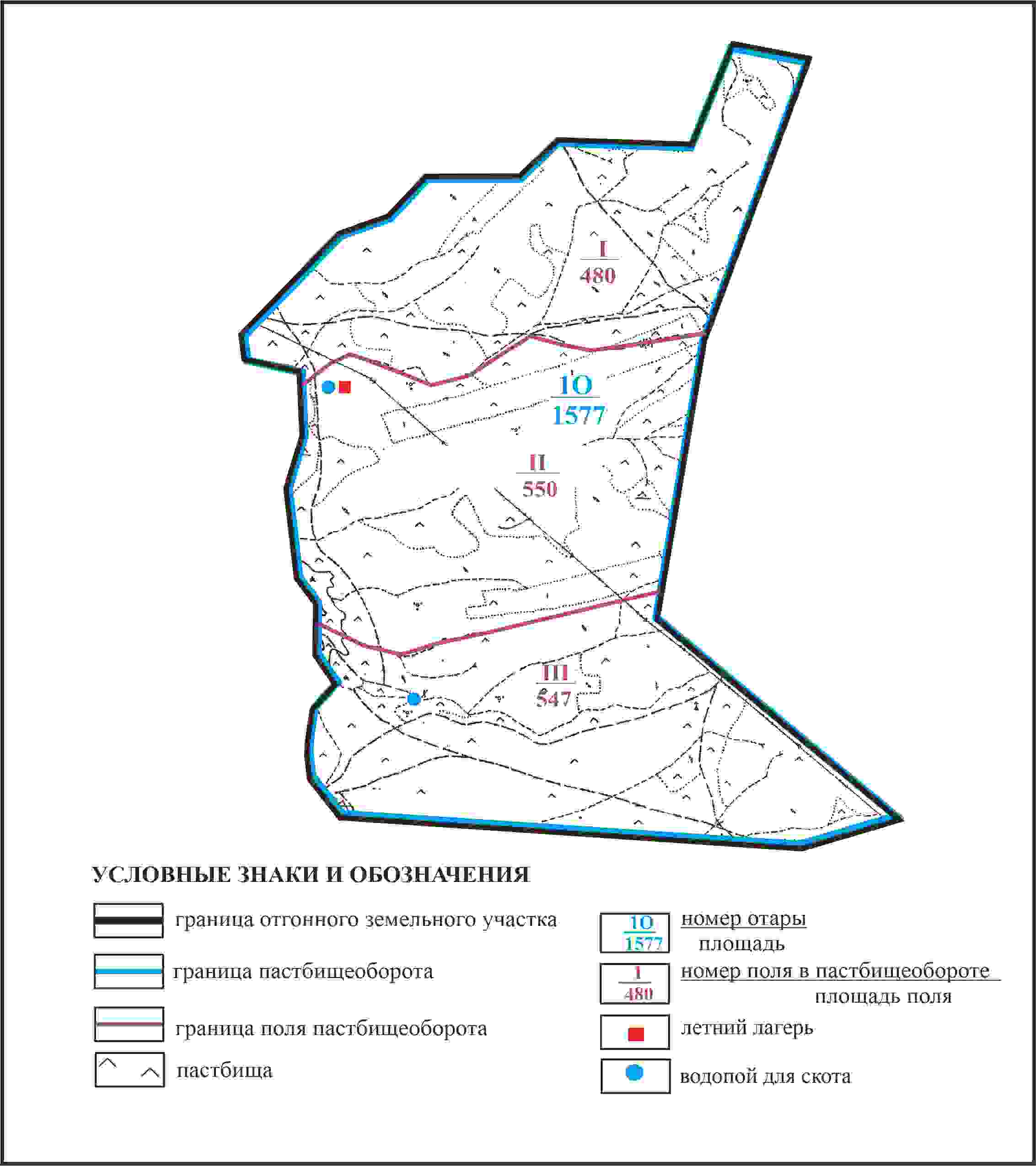  Схема расположения пастбищ собственников земельных участков и землепользователей на территории села Жарлы сельского округа Нуркена Абдирова Каркаралинского района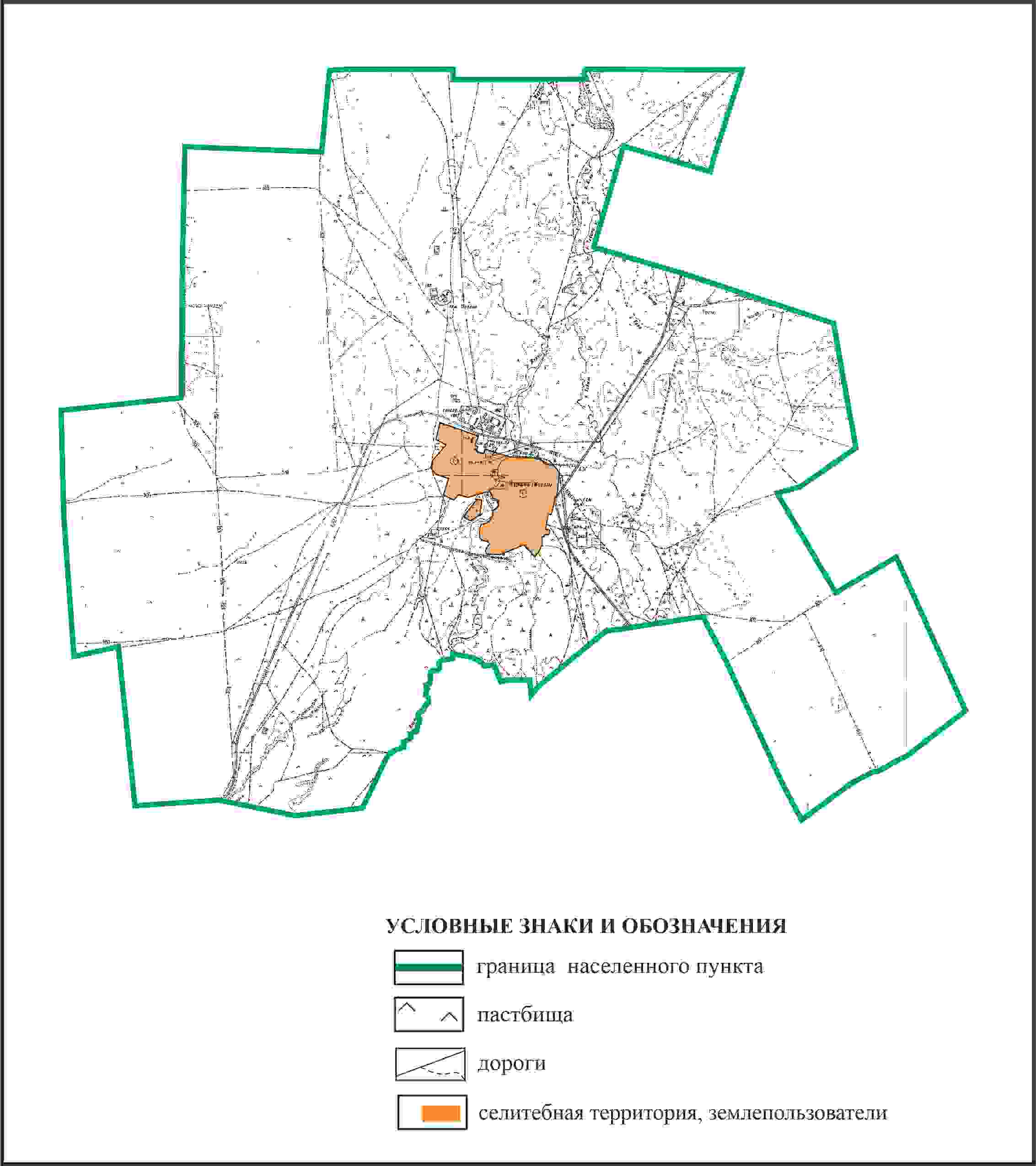  Схема перераспределения пастбищ для размещения поголовья сельскохозяйственных животных в границах села Жарлы сельского округа Нуркена Абдирова Каркаралинского района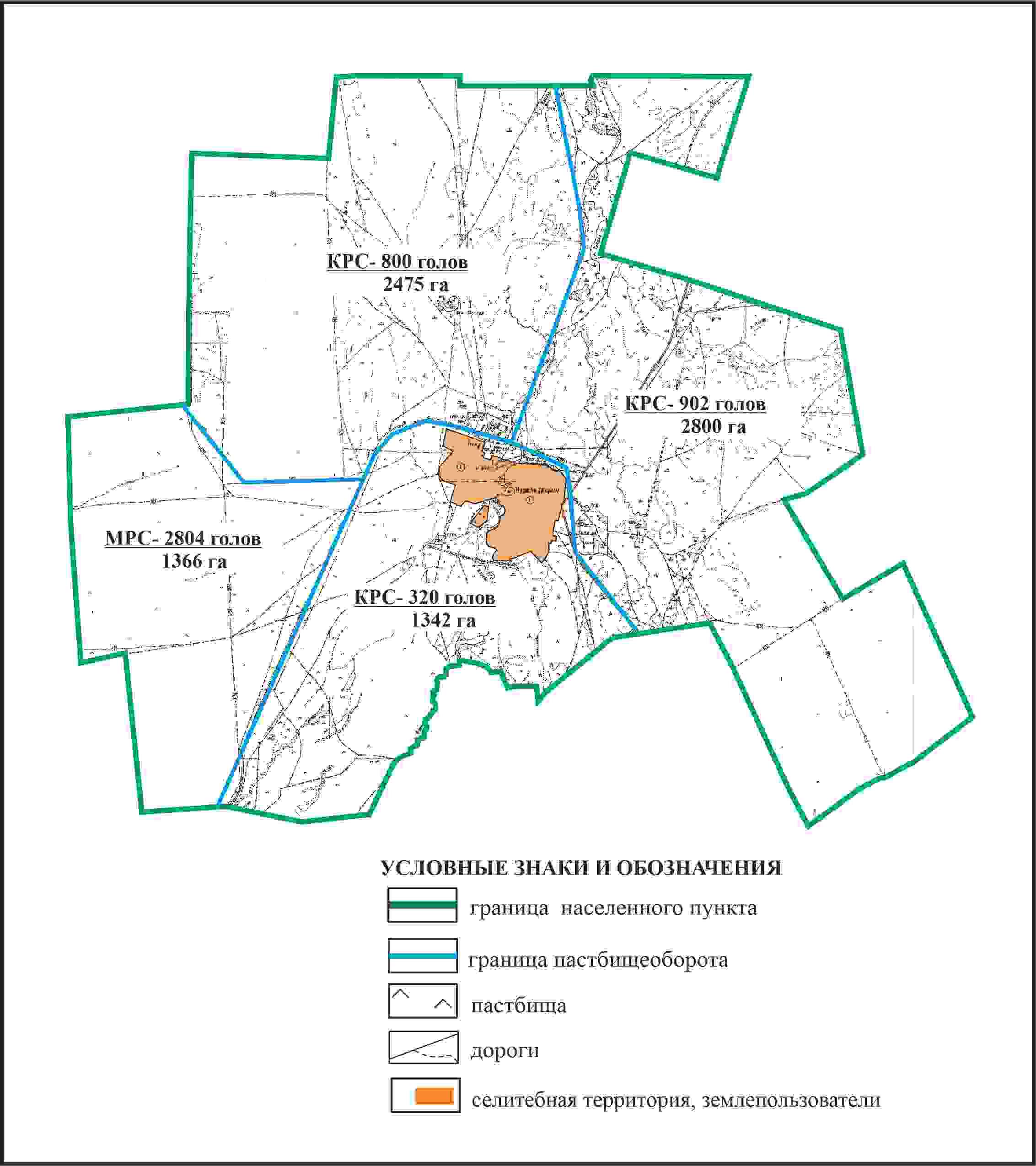  Схема внешних и внутренних границ и площадей пастбищ, объектов пастбищной инфраструктуры в границах села Жарлы сельского округа Нуркена Абдирова Каркаралинского района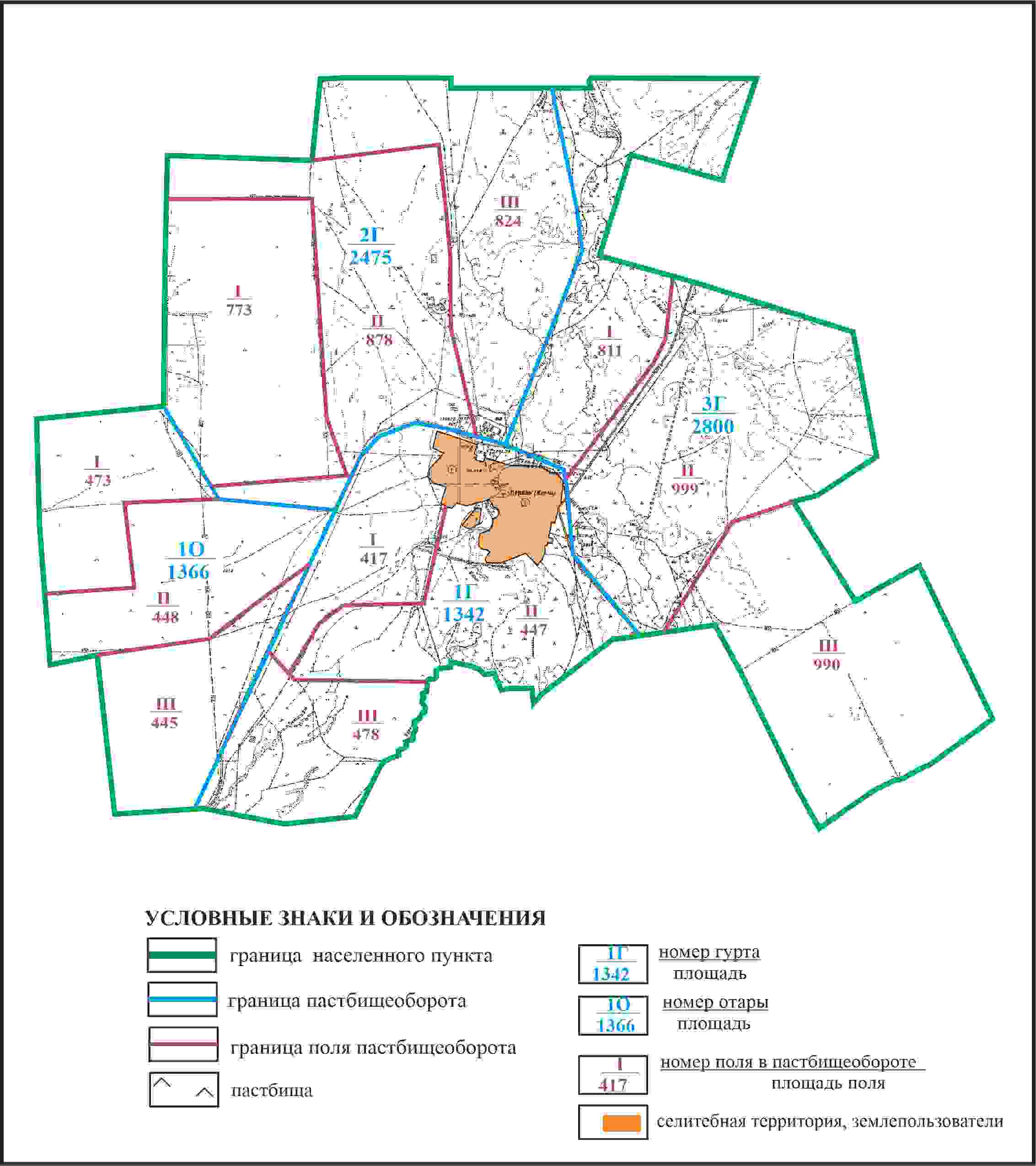  Схема доступа пастбищепользователей к водоисточникам в границах села Жарлы сельского округа Нуркена Абдирова Каркаралинского района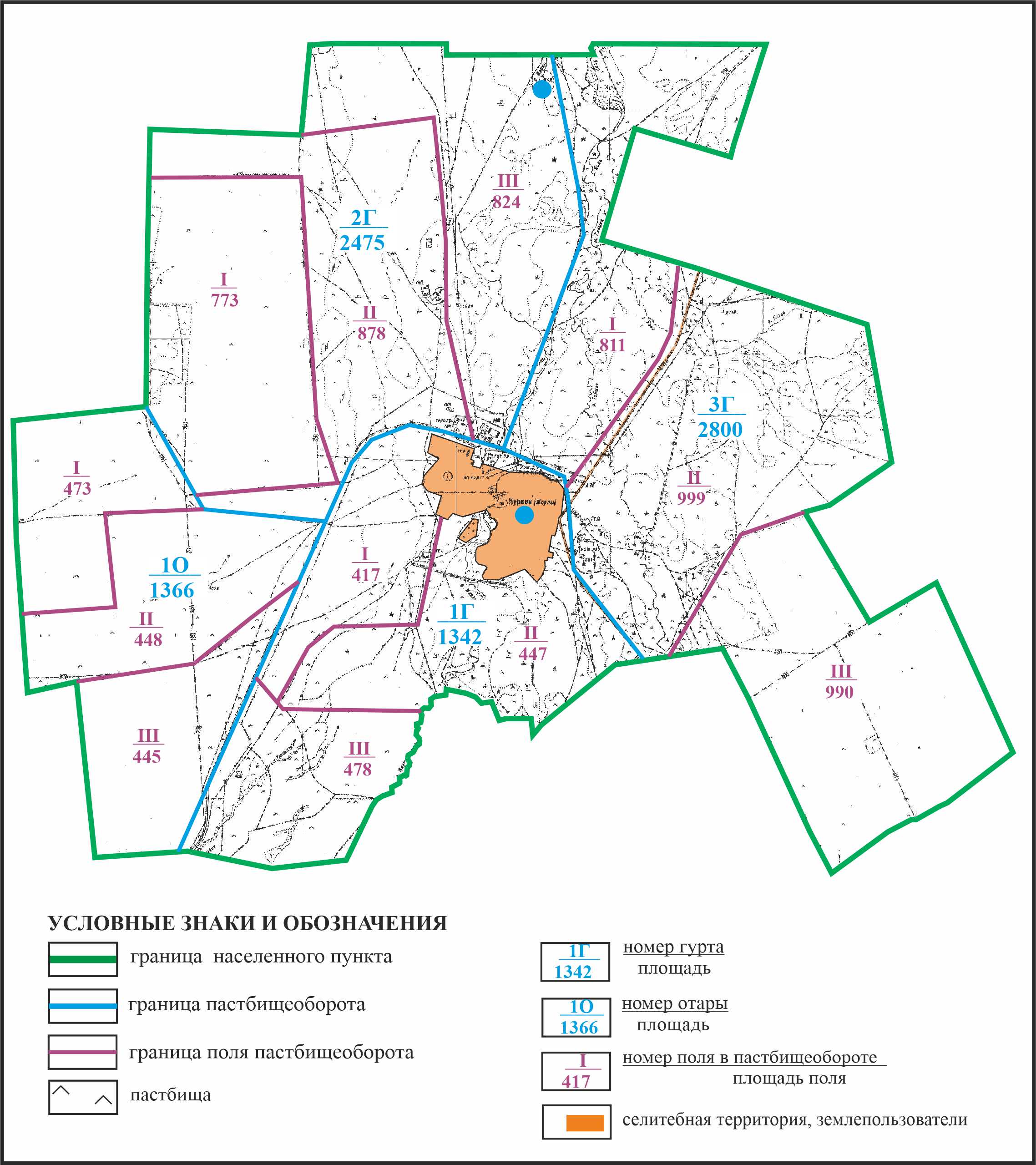  Схема перераспределения пастбищ для размещения поголовья сельскохозяйственных животных села Жарлы в границах отгонного земельного участка площадью 2277 га сельского округа Нуркена Абдирова Каркаралинского района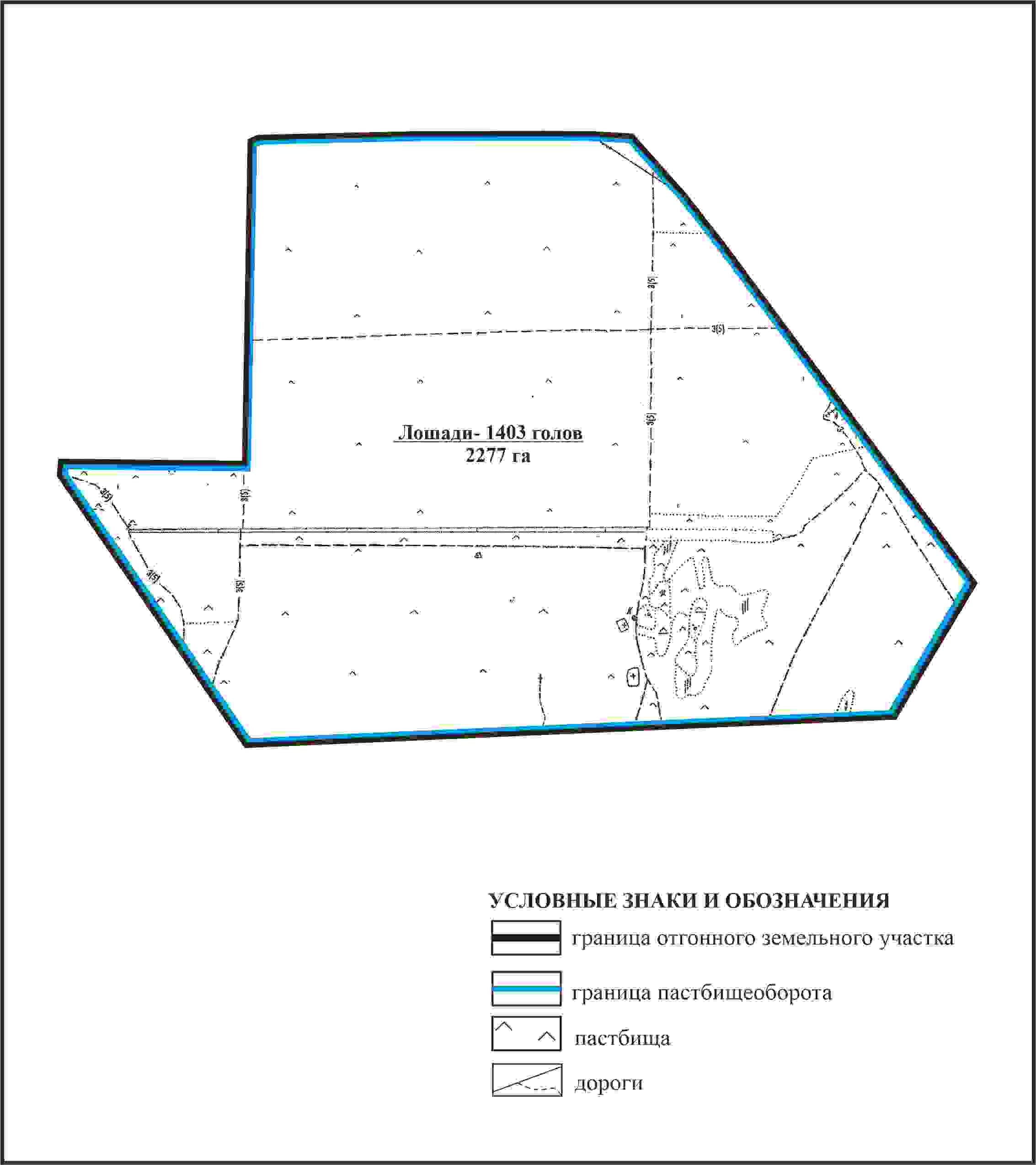  Схема внешних и внутренних границ и площадей пастбищ, объектов пастбищной инфраструктуры в границах отгонного земельного участка площадью 2277 га села Жарлы сельского округа Нуркена Абдирова Каркаралинского района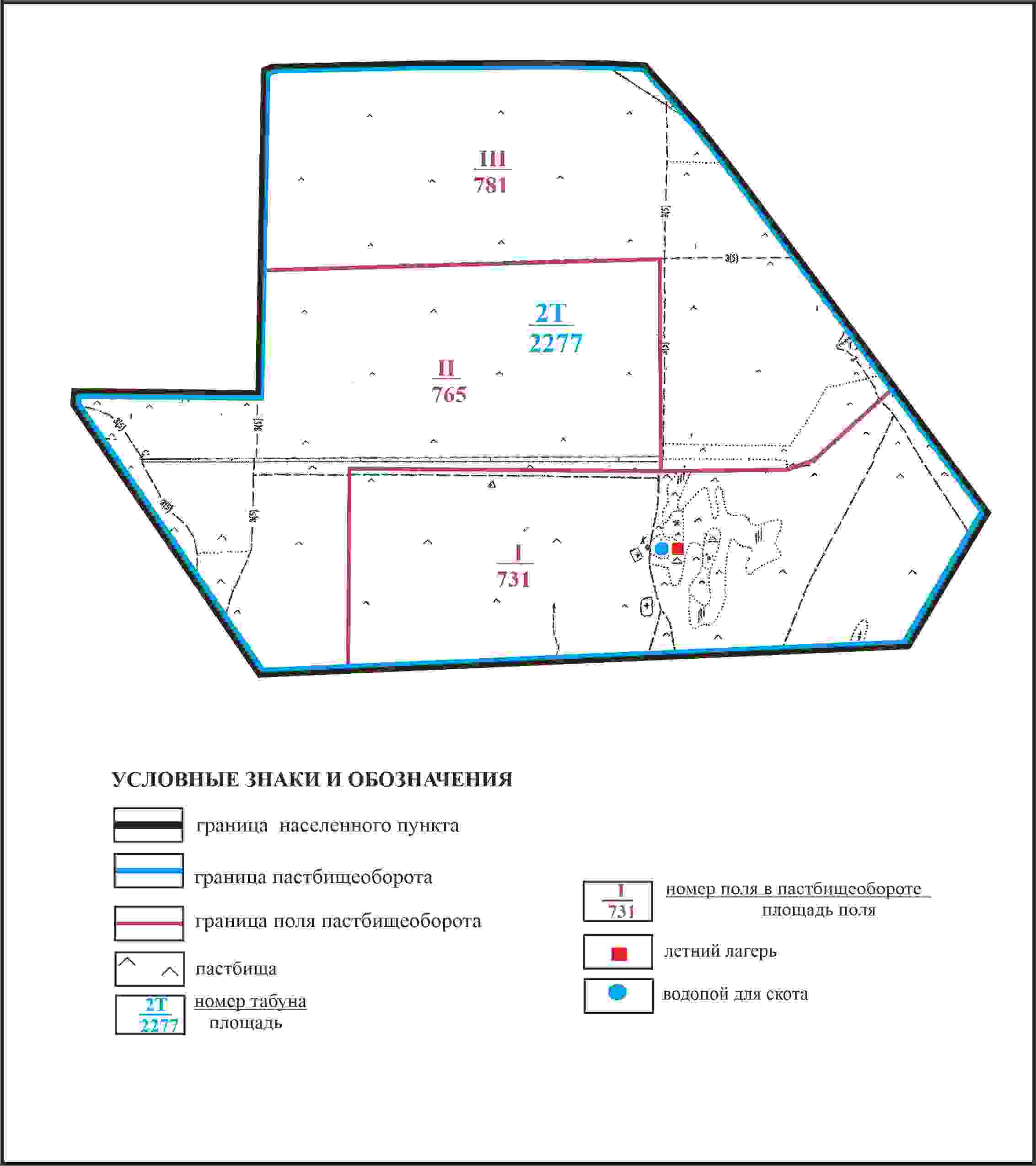  Схема доступа пастбищепользователей села Жарлы к водоисточникам в границах отгонного земельного участка площадью 2277 га сельского округа Нуркена Абдирова Каркаралинского района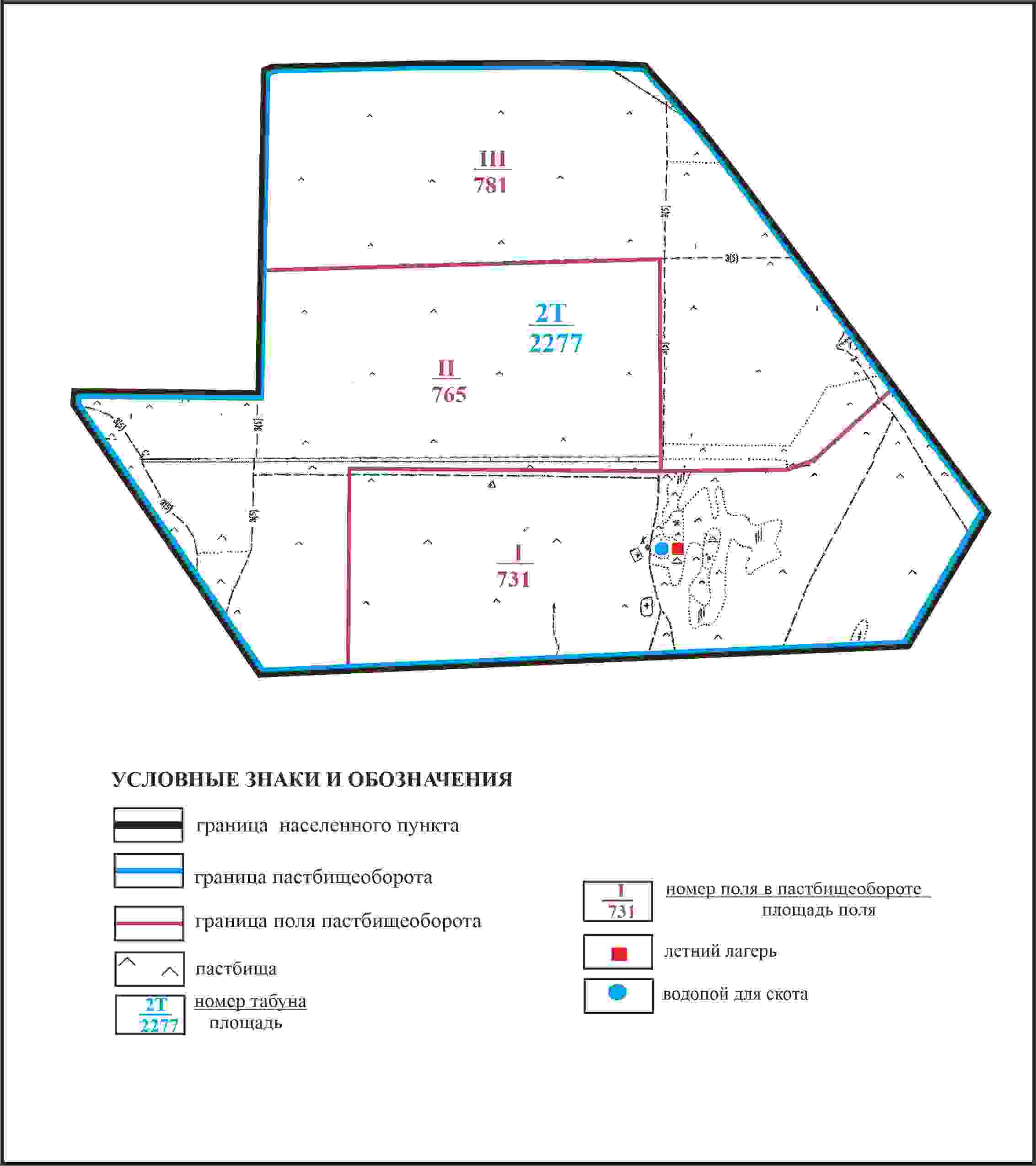  Схема расположения пастбищ собственников земельных участков и землепользователей на территории села Акшокы сельского округа Нуркена Абдирова Каркаралинского района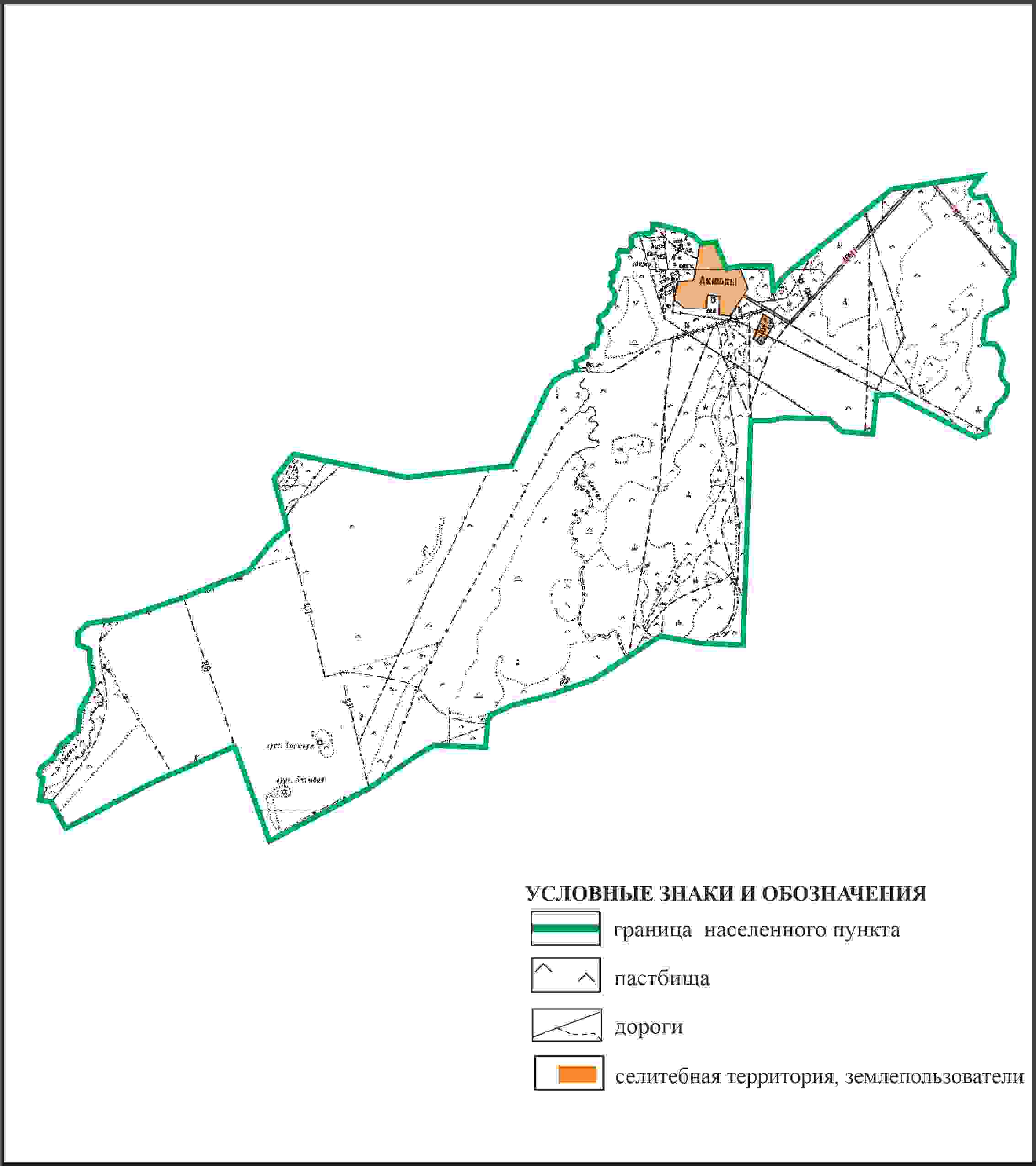  Схема перераспределения пастбищ для размещения поголовья сельскохозяйственных животных в границах села Акшокы сельского округа Нуркена Абдирова Каркаралинского района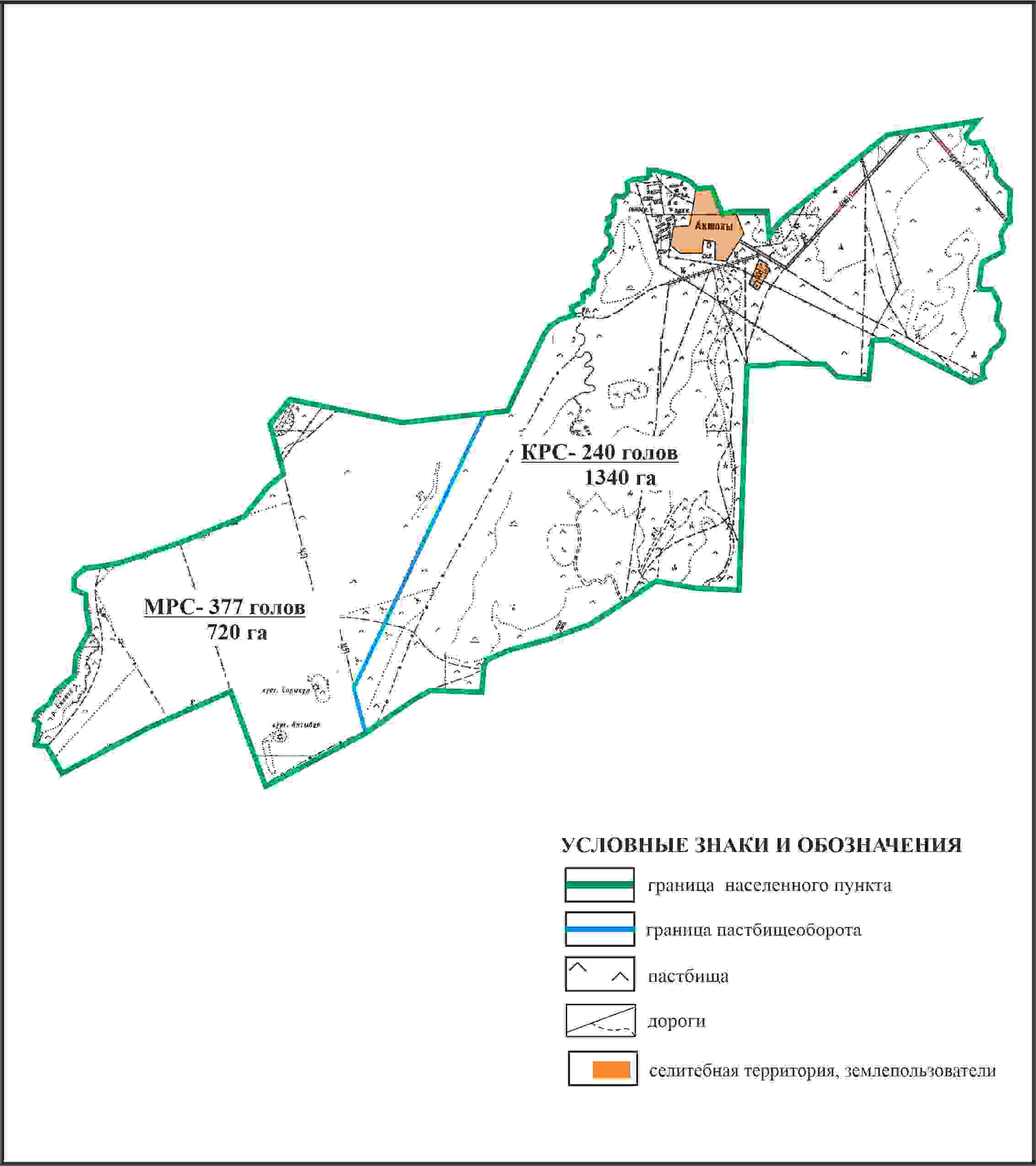  Схема внешних и внутренних границ и площадей пастбищ, объектов пастбищной инфраструктуры в границах села Акшокы сельского округа Нуркена Абдирова Каркаралинского района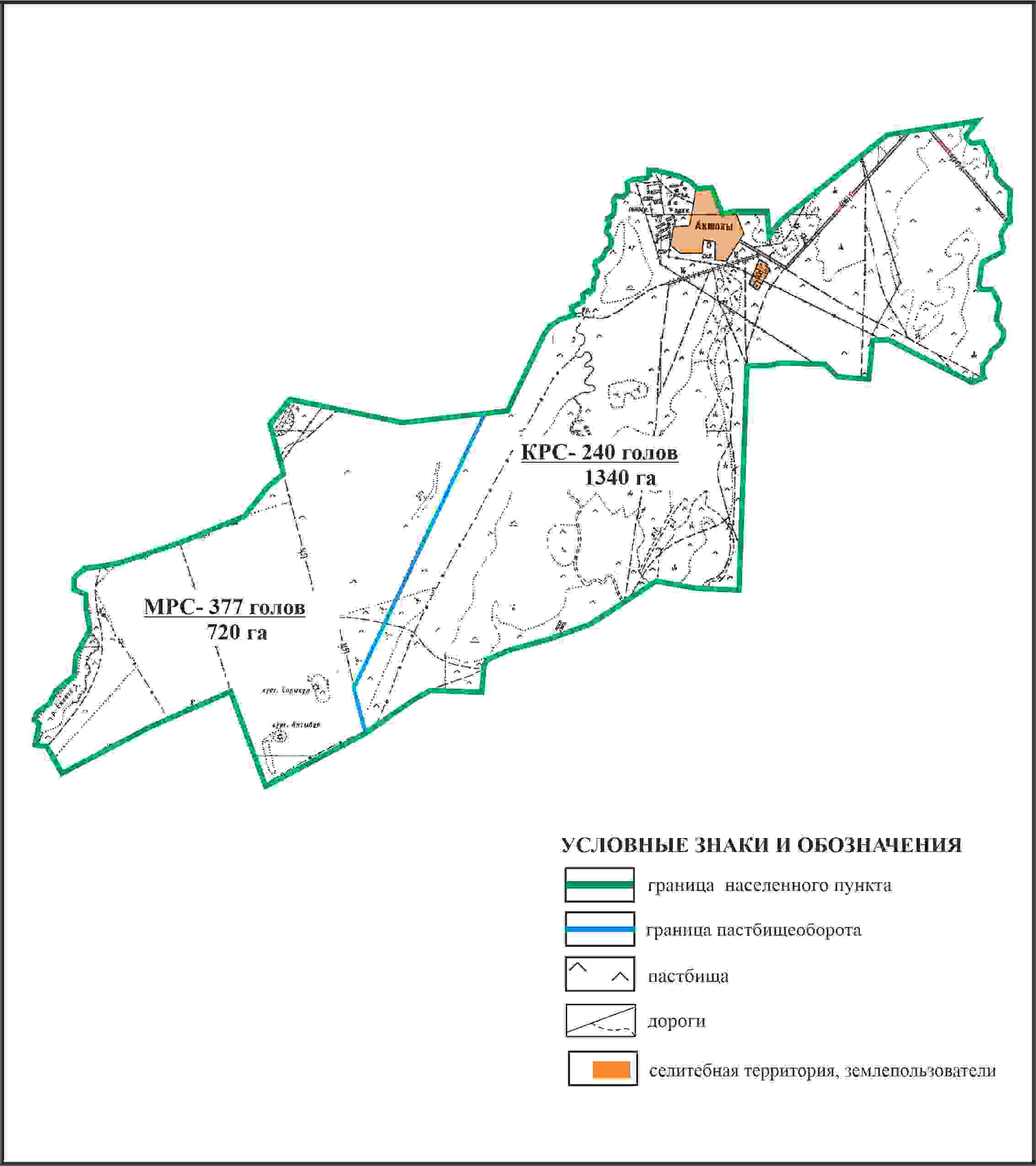  Схема доступа пастбищепользователей к водоисточникам в границах села Акшокы сельского округа Нуркена Абдирова Каркаралинского района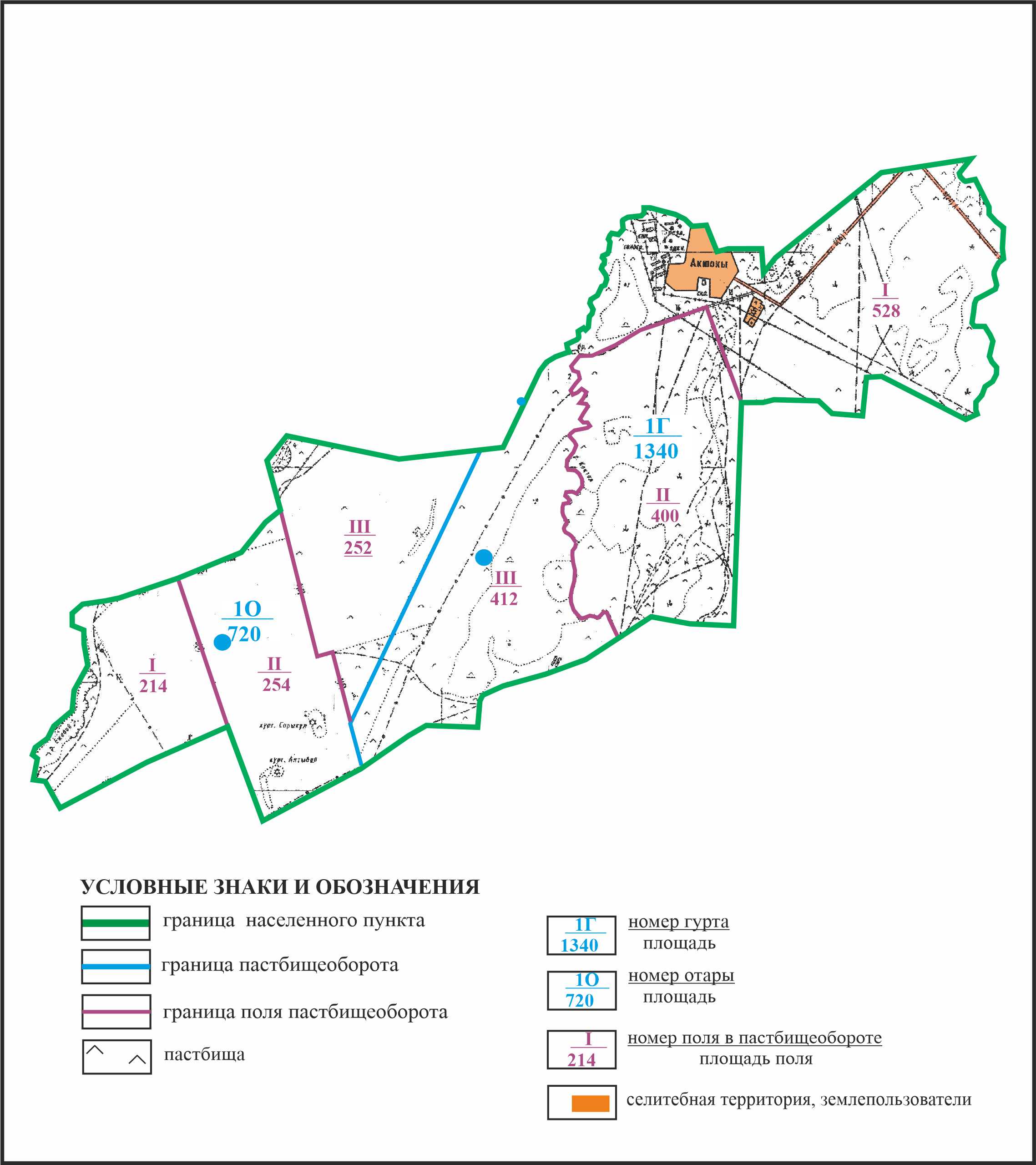  Схема перераспределения пастбищ для размещения поголовья сельскохозяйственных животных села Акшокы в границах отгонного земельного участка площадью 2175 га сельского округа Нуркена Абдирова Каркаралинского района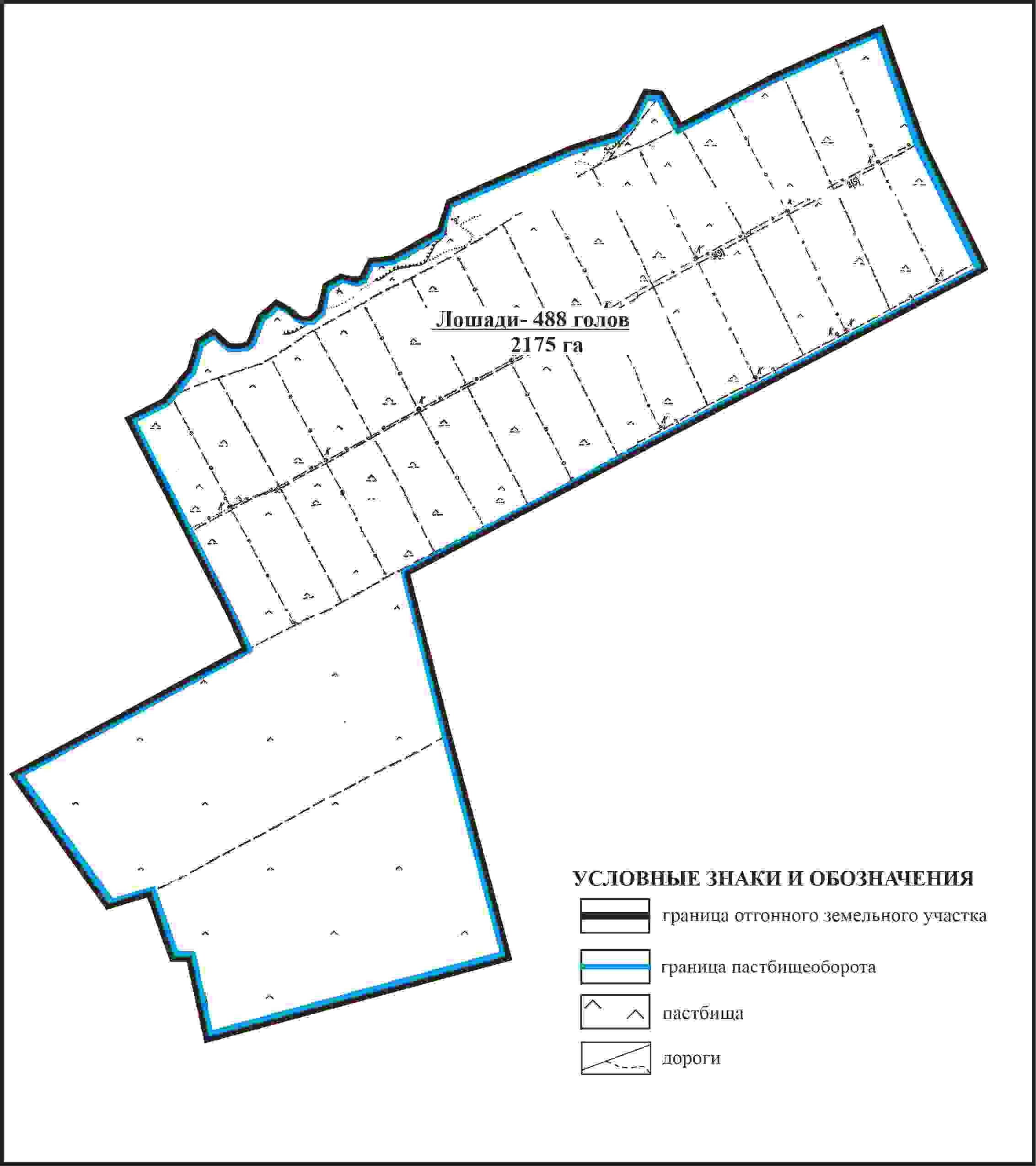  Схема внешних и внутренних границ и площадей пастбищ, объектов пастбищной инфраструктуры в границах отгонного земельного участка площадью 2175 га села Акшокы сельского округа Нуркена Абдирова Каркаралинского района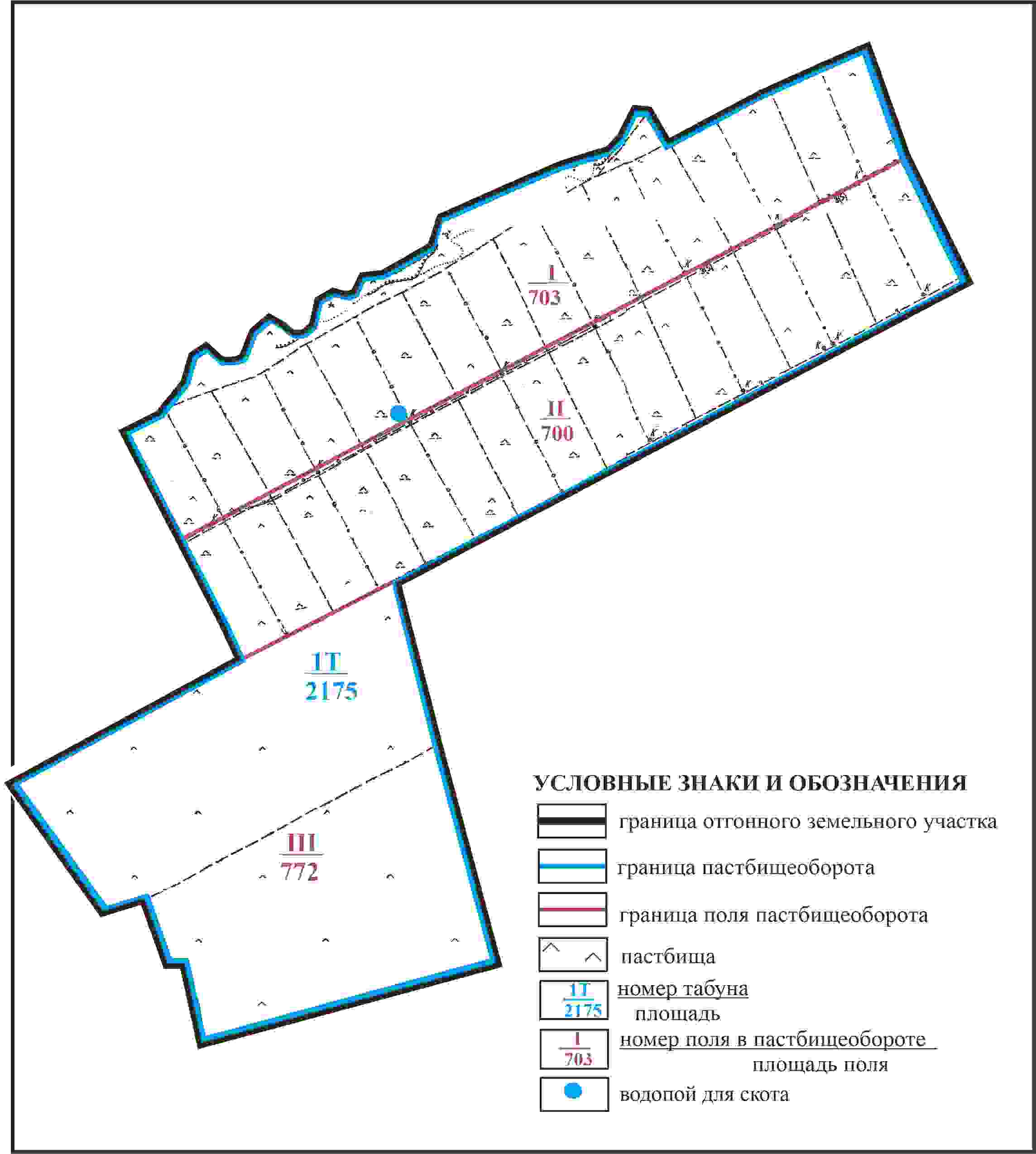  Схема доступа пастбищепользователей села Акшокы к водоисточникам в границах отгонного земельного участка площадью 2175 га сельского округа Нуркена Абдирова Каркаралинского района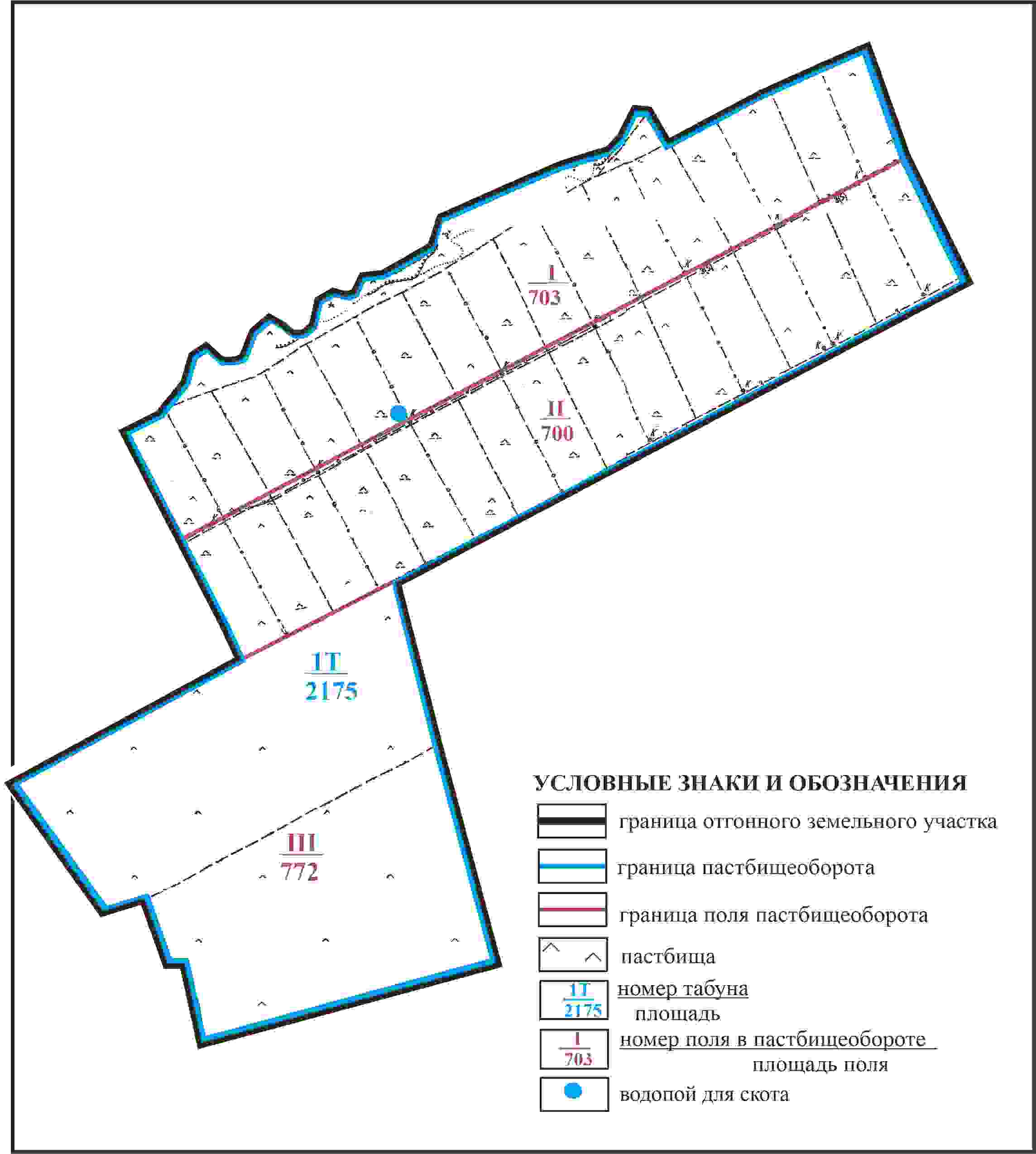  Схема расположения пастбищ собственников земельных участков и землепользователей на территории села Жекежал сельского округа Нуркена Абдирова Каркаралинского района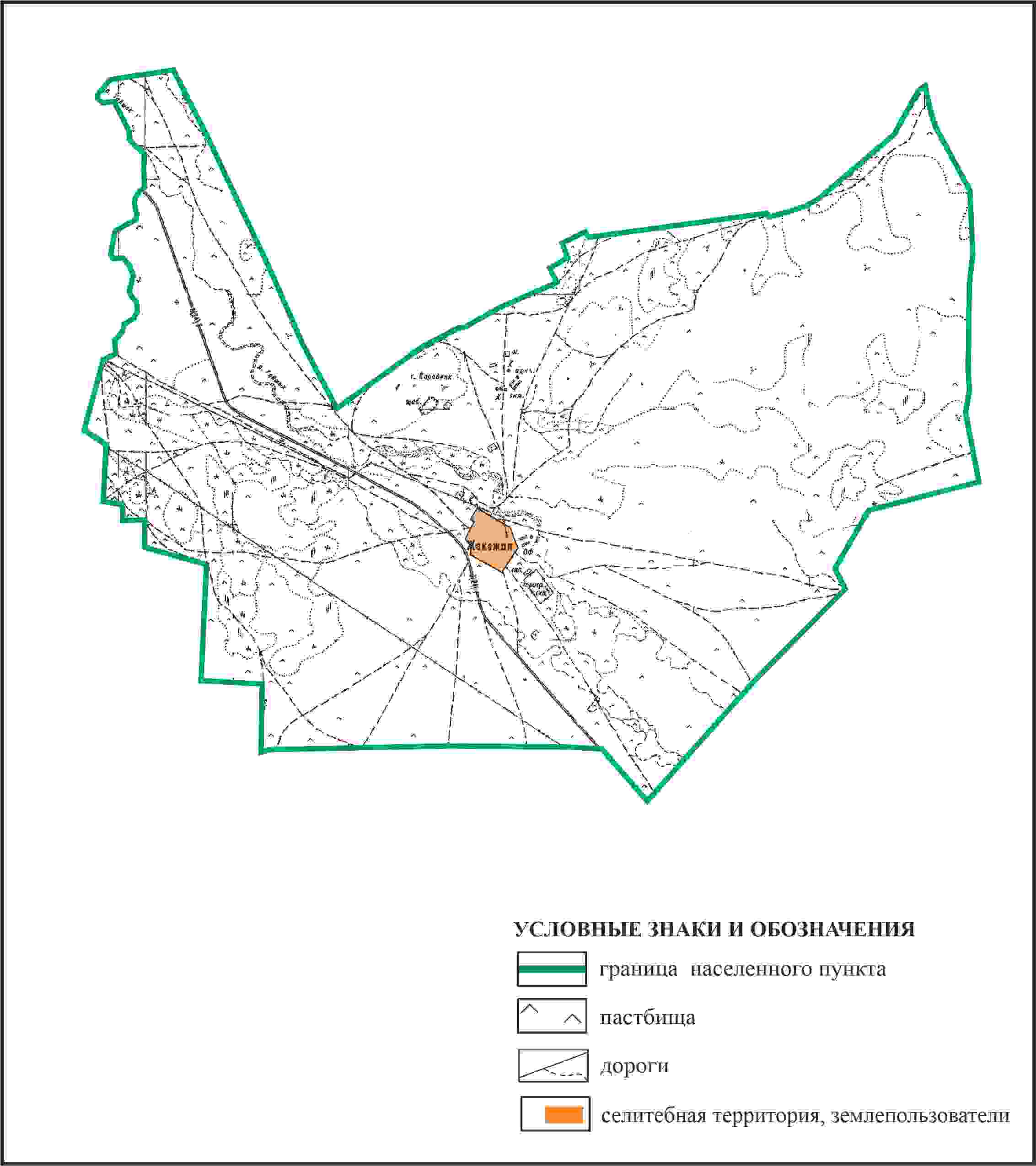  Схема перераспределения пастбищ для размещения поголовья сельскохозяйственных животных в границах села Жекежал сельского округа Нуркена Абдирова Каркаралинского района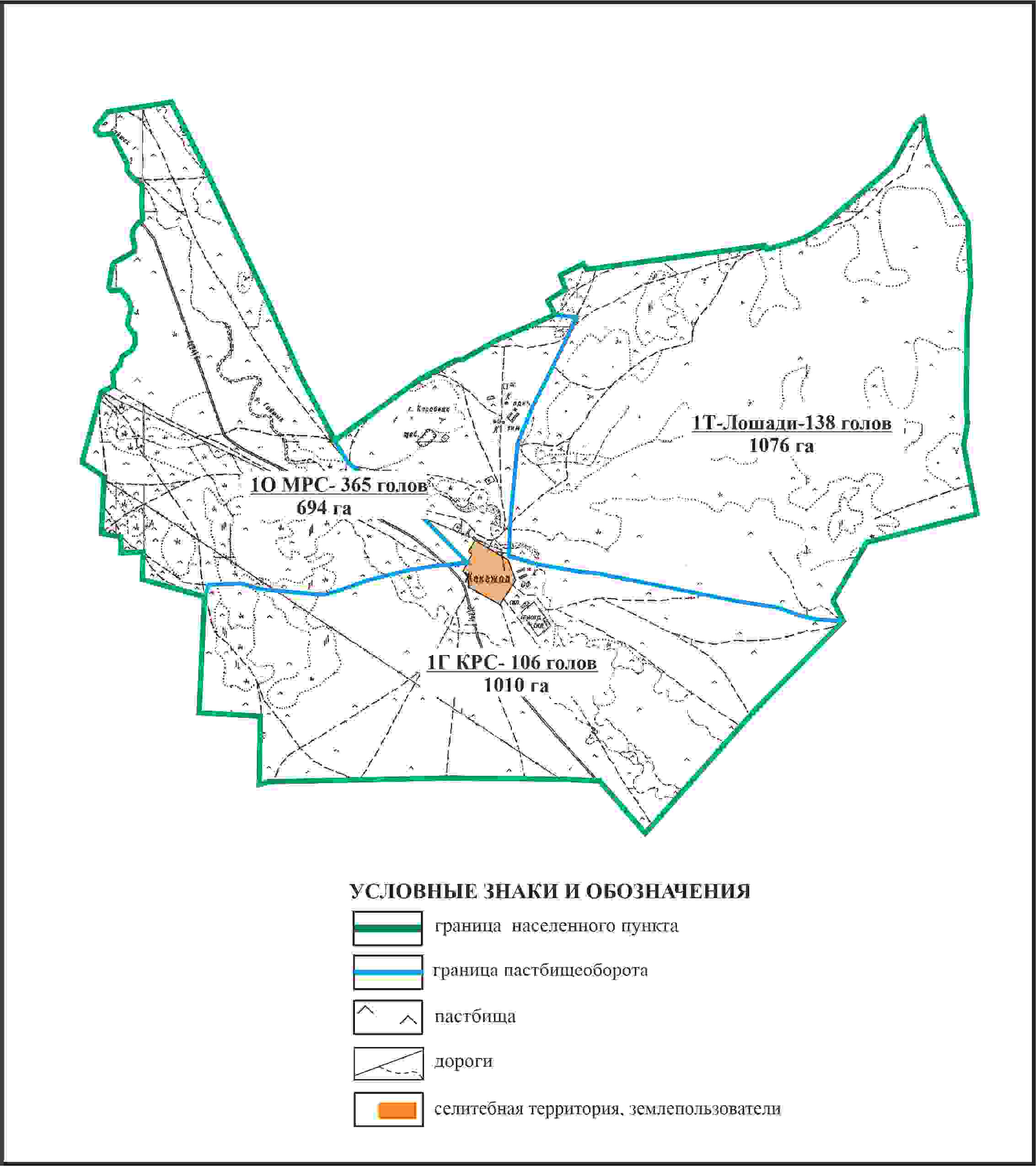  Схема внешних и внутренних границ и площадей пастбищ, объектов пастбищной инфраструктуры в границах села Жекежал сельского округа Нуркена Абдирова Каркаралинского района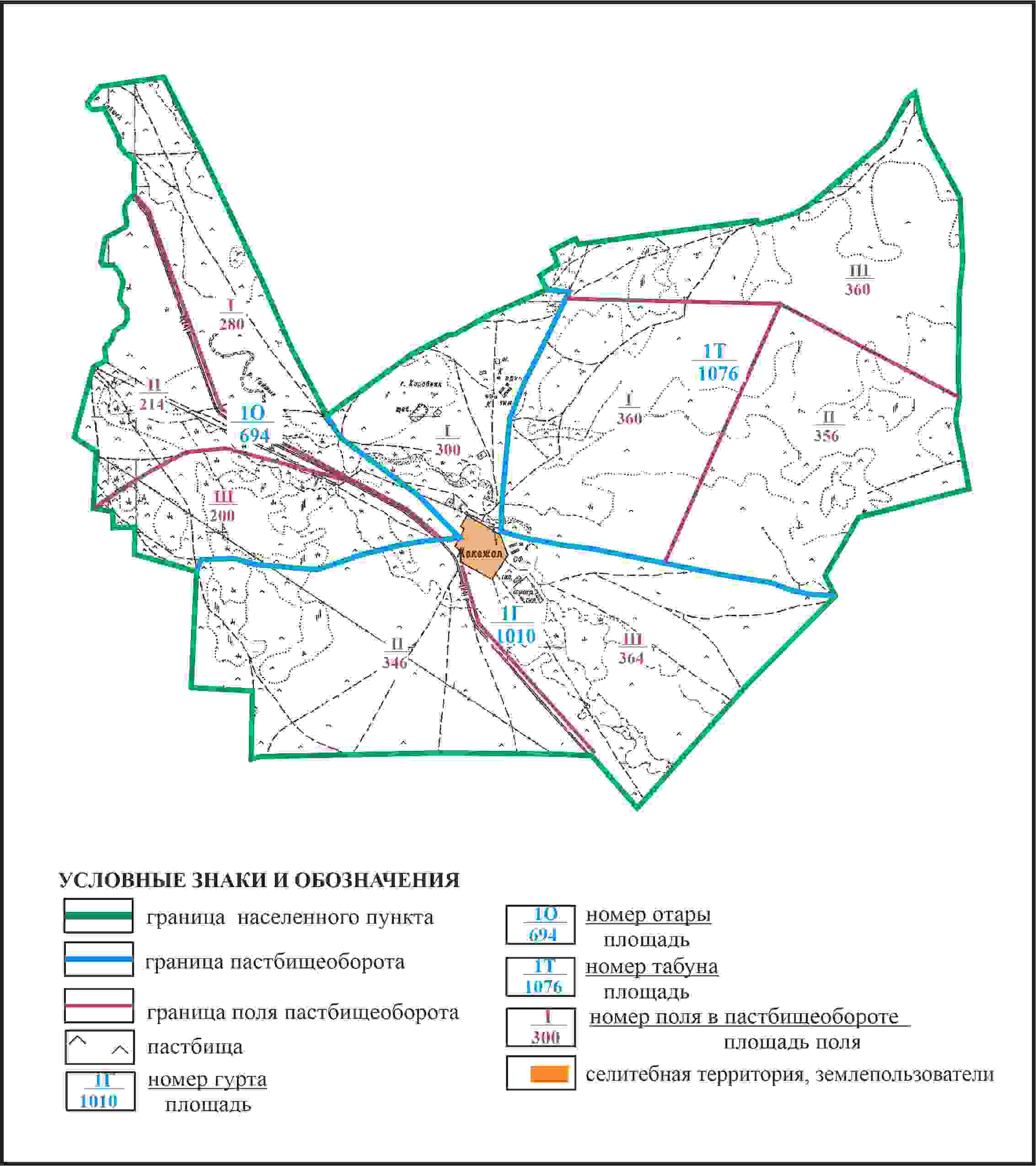  Схема доступа пастбищепользователей к водоисточникам в границах села Жекежал сельского округа Нуркена Абдирова Каркаралинского района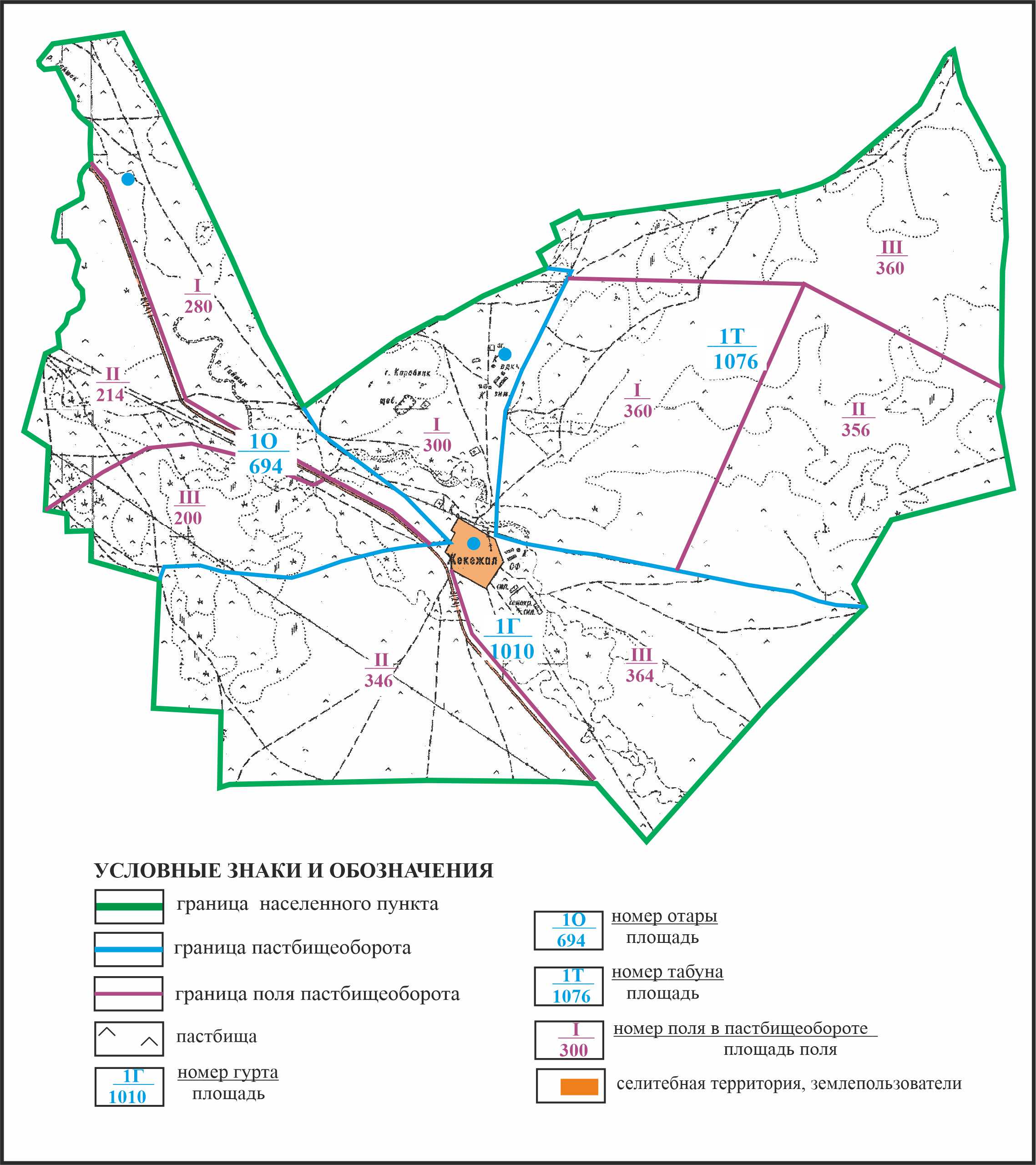  Схема расположения пастбищ собственников земельных участков и землепользователей на территории села Осибай сельского округа Ныгмет Нурмакова Каркаралинского района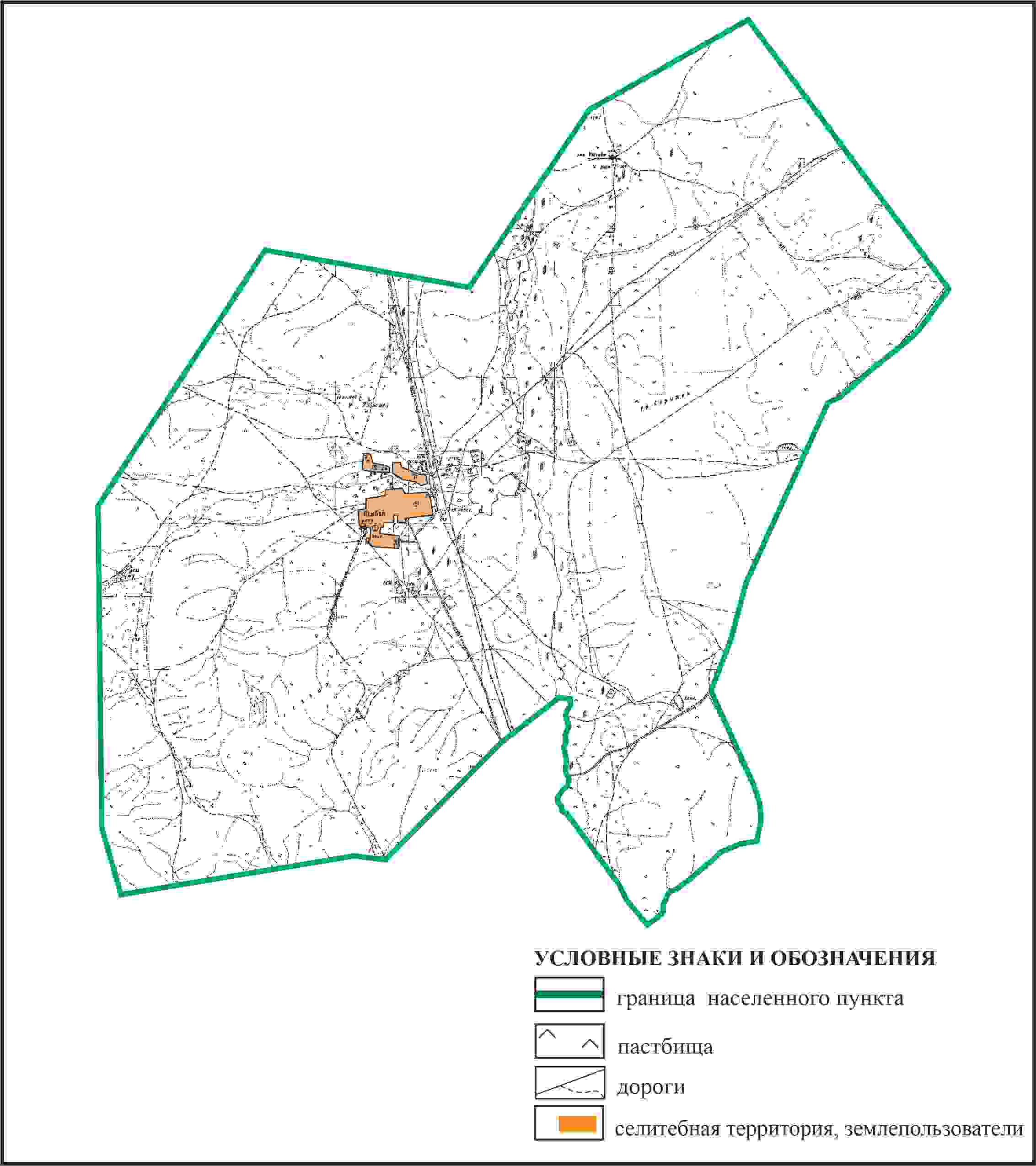  Схема перераспределения пастбищ для размещения поголовья сельскохозяйственных животных в границах села Осибай сельского округа Ныгмет Нурмакова Каркаралинского района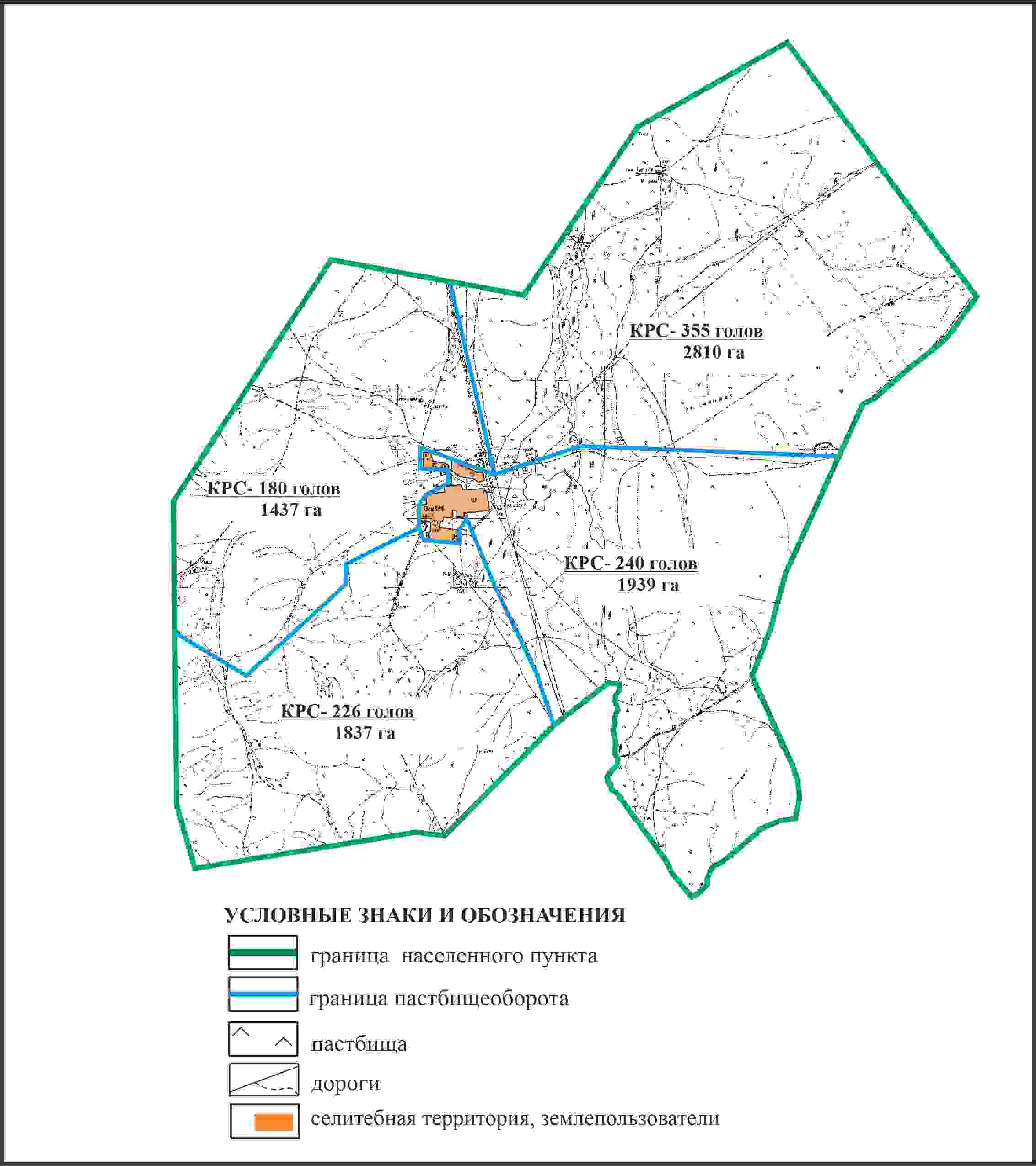  Схема внешних и внутренних границ и площадей пастбищ, объектов пастбищной инфраструктуры в границах села Осибай сельского округа Ныгмет Нурмакова Каркаралинского района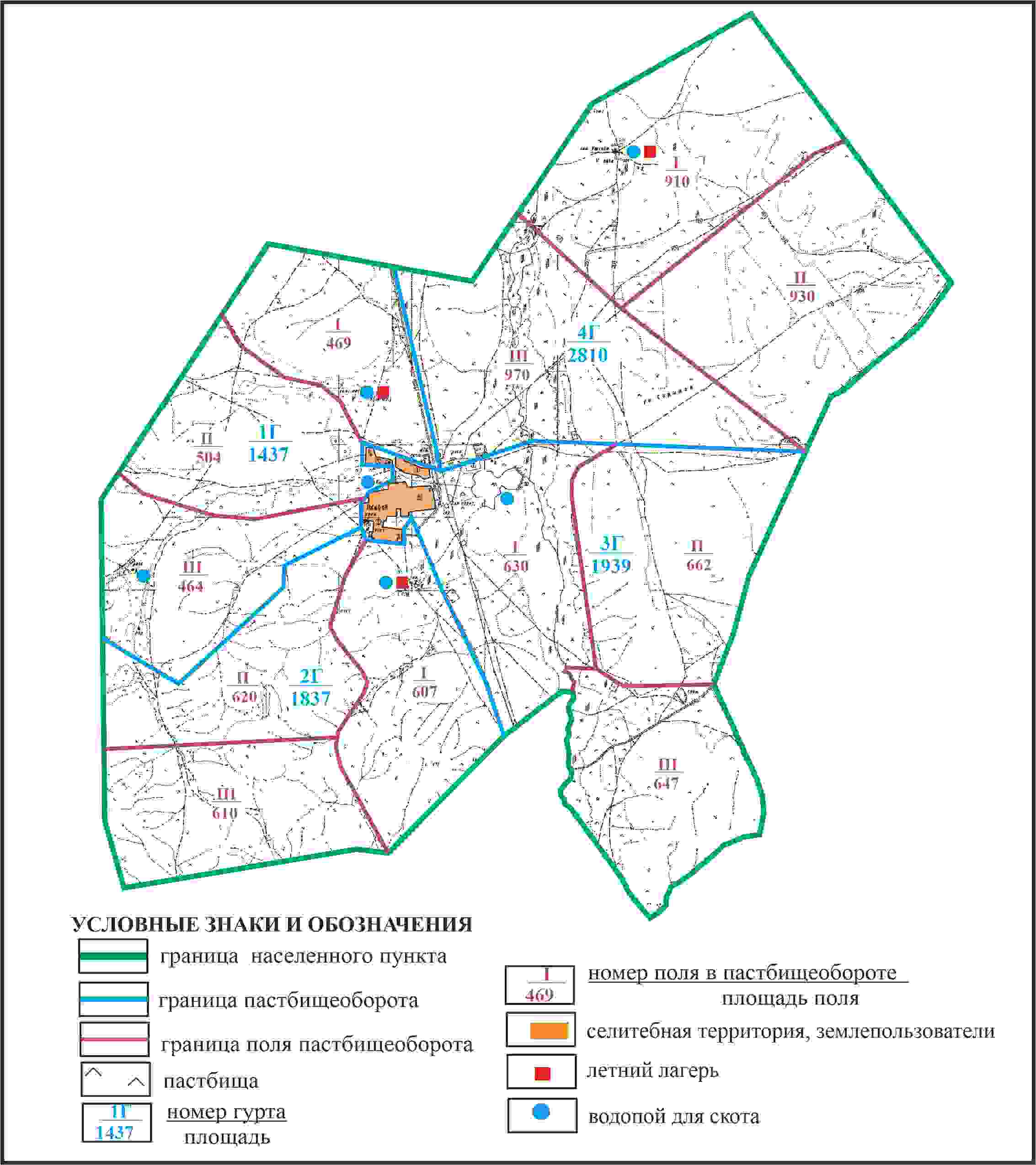  Схема доступа пастбищепользователей к водоисточникам в границах села Осибай сельского округа Ныгмет Нурмакова Каркаралинского района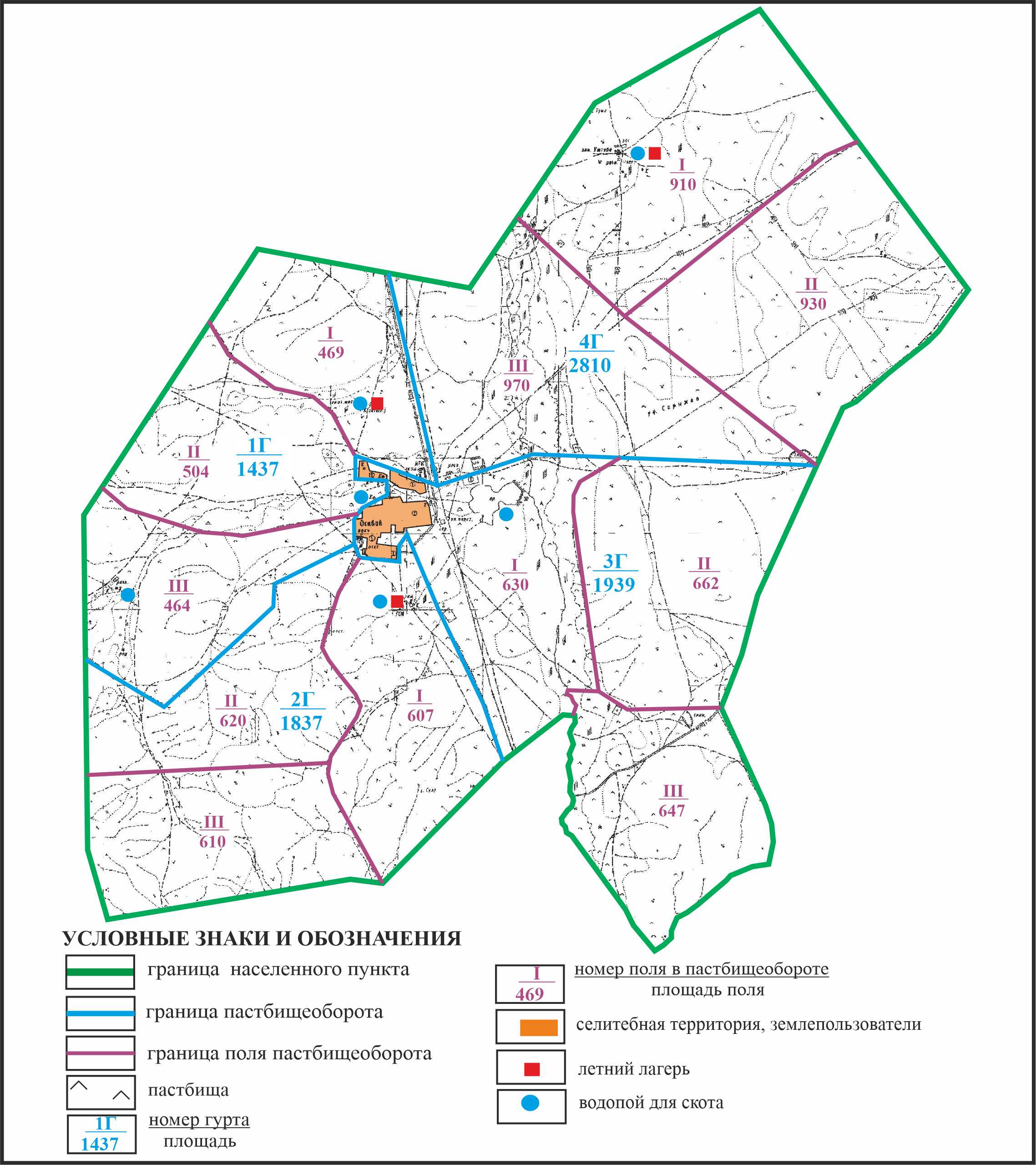  Схема перераспределения пастбищ для размещения поголовья сельскохозяйственных животных села Осибай в границах отгонного земельного участка площадью 615 га сельского округа Ныгмет Нурмакова Каркаралинского района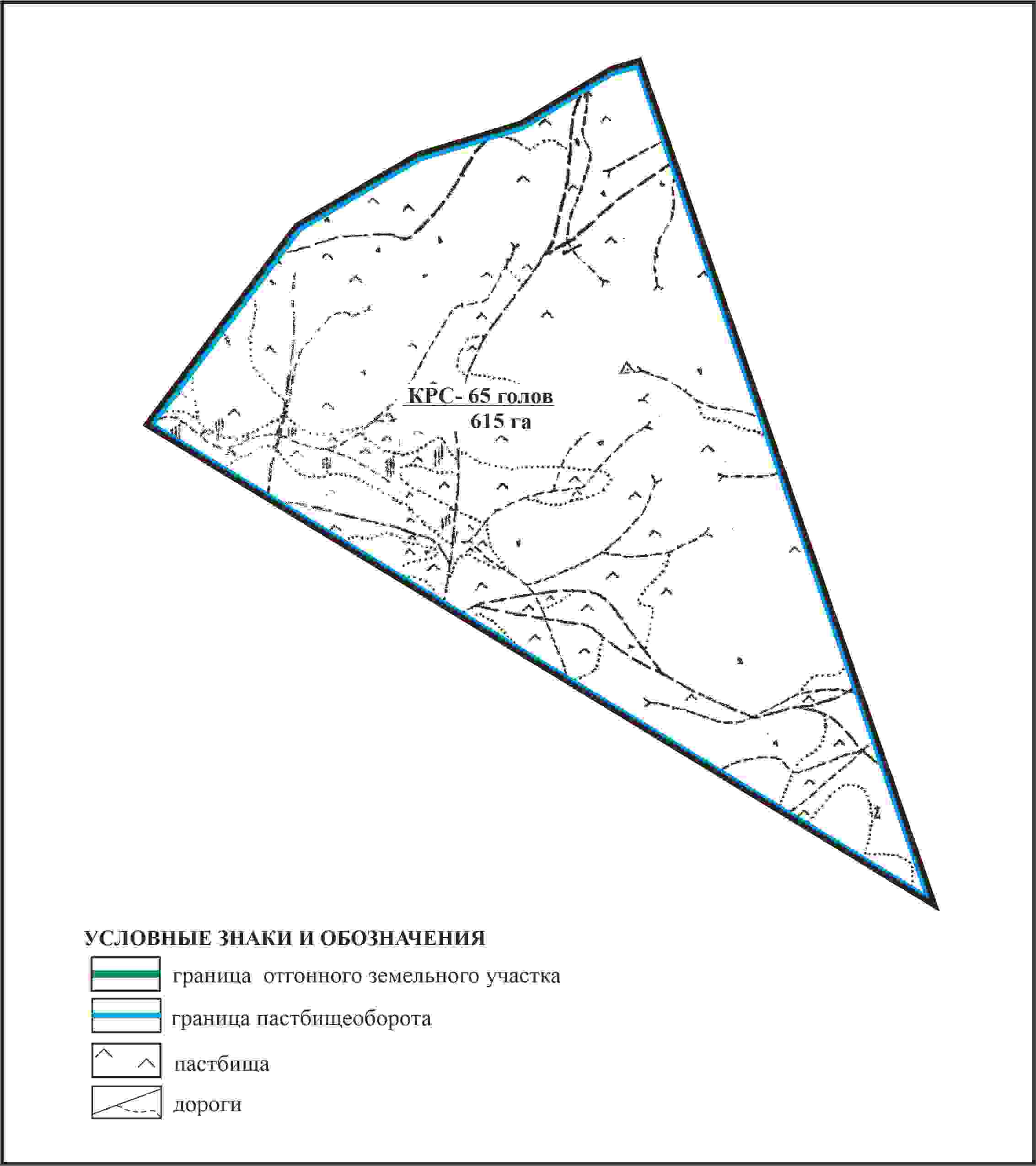  Схема внешних и внутренних границ и площадей пастбищ, объектов пастбищной инфраструктуры в границах отгонного земельного участка площадью 615 га села Осибай сельского округа Ныгмет Нурмакова Каркаралинского района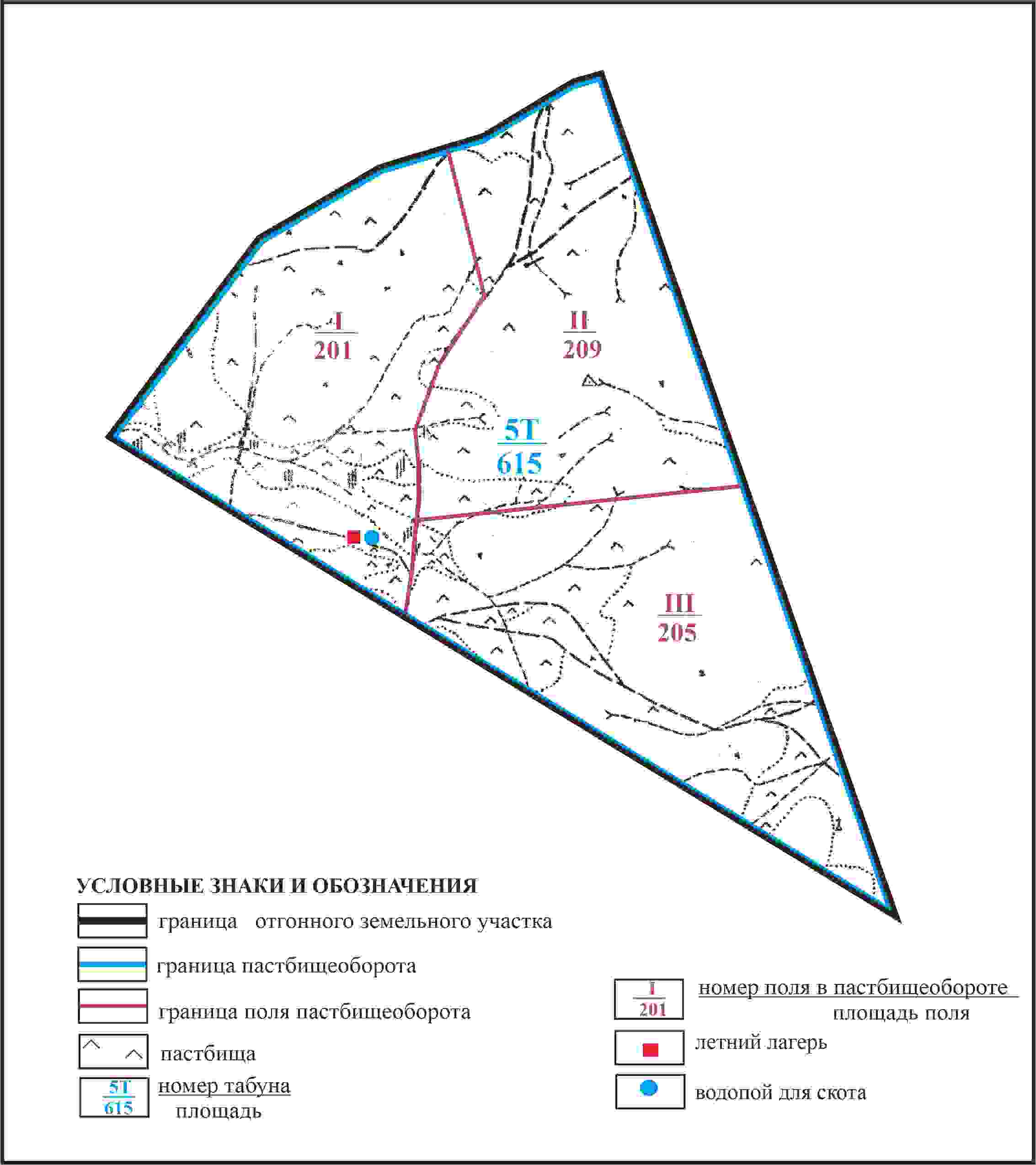  Схема доступа пастбищепользователей села Осибай к водоисточникам в границах отгонного земельного участка площадью 615 га сельского округа Ныгмета Нурмакова Каркаралинского района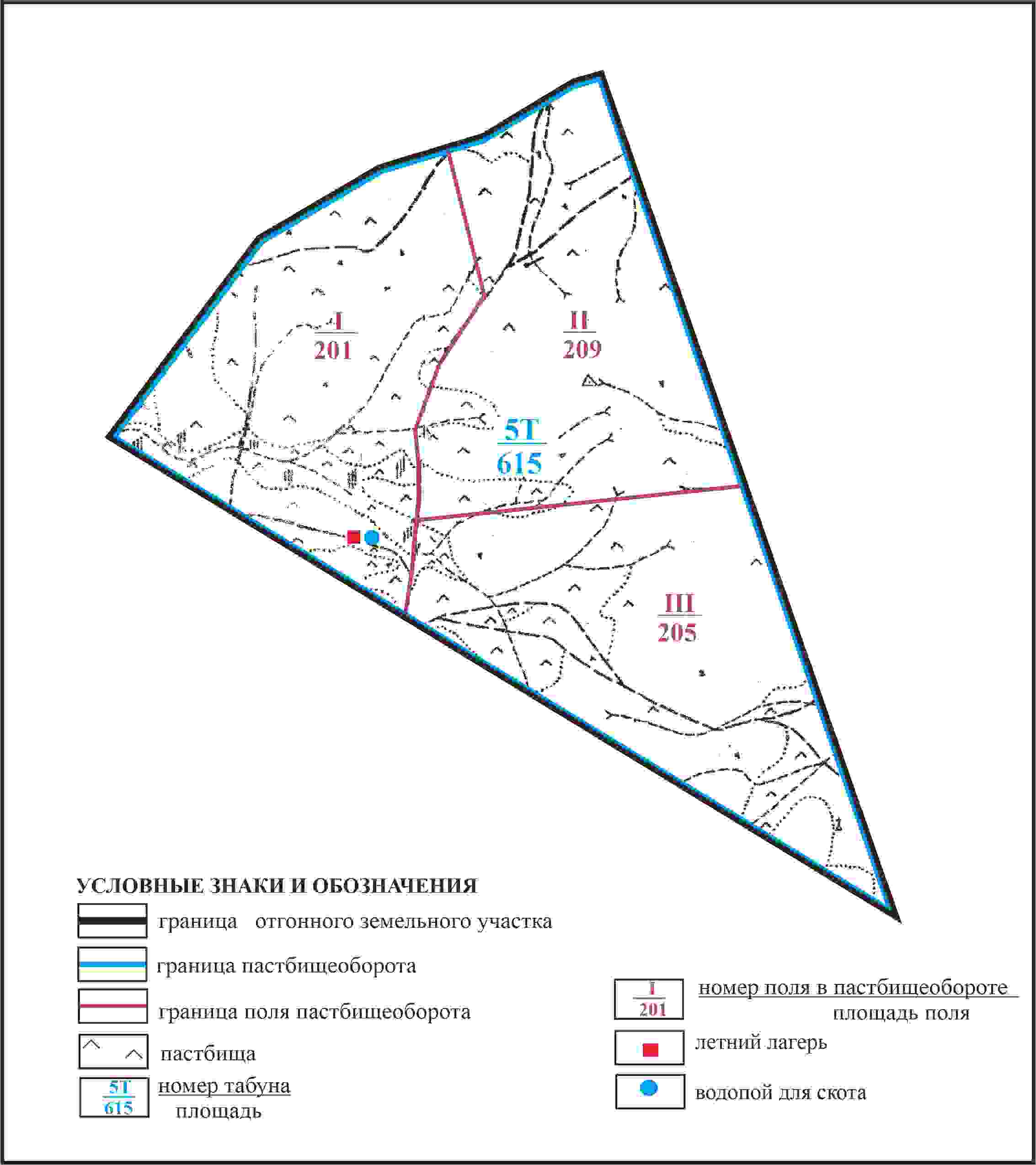  Схема перераспределения пастбищ для размещения поголовья сельскохозяйственных животных села Осибай в границах отгонного земельного участка площадью 817 га сельского округа Ныгмет Нурмакова Каркаралинского района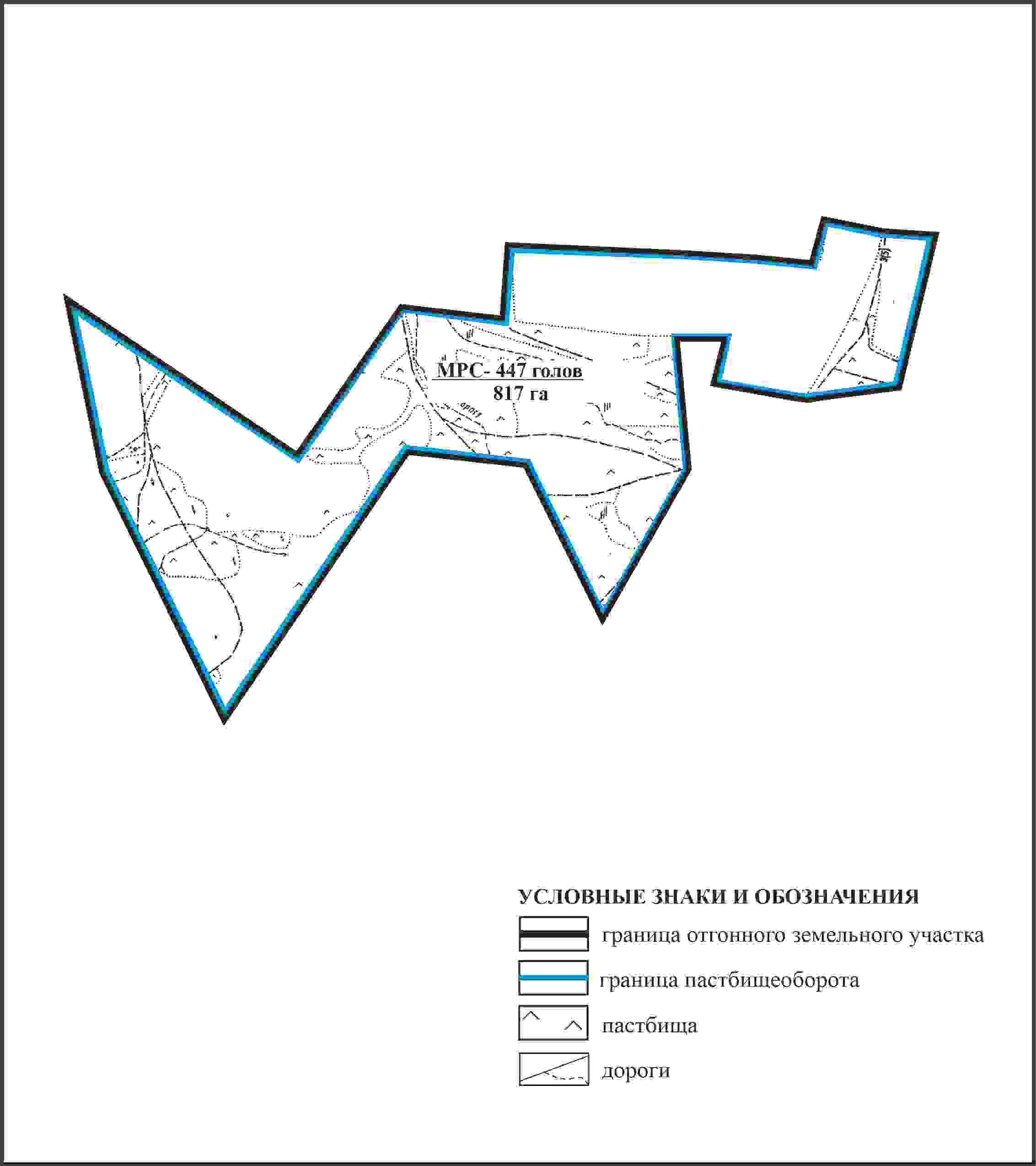  Схема внешних и внутренних границ и площадей пастбищ, объектов пастбищной инфраструктуры в границах отгонного земельного участка площадью 817 га села Осибай сельского округа Ныгмета Нурмакова Каркаралинского района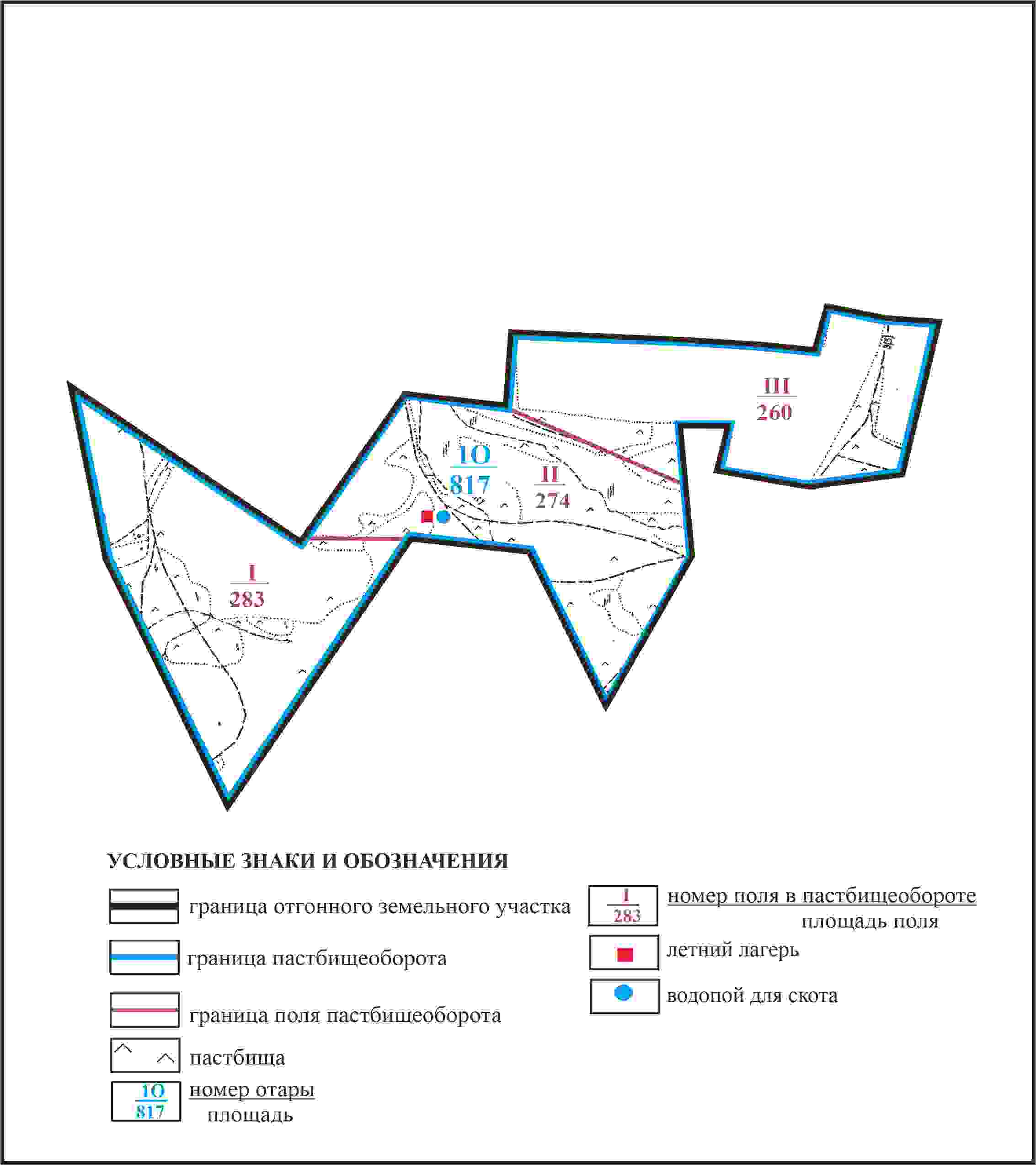  Схема доступа пастбищепользователей села Осибай к водоисточникам в границах отгонного земельного участка площадью 817 га сельского округа Ныгмет Нурмакова Каркаралинского района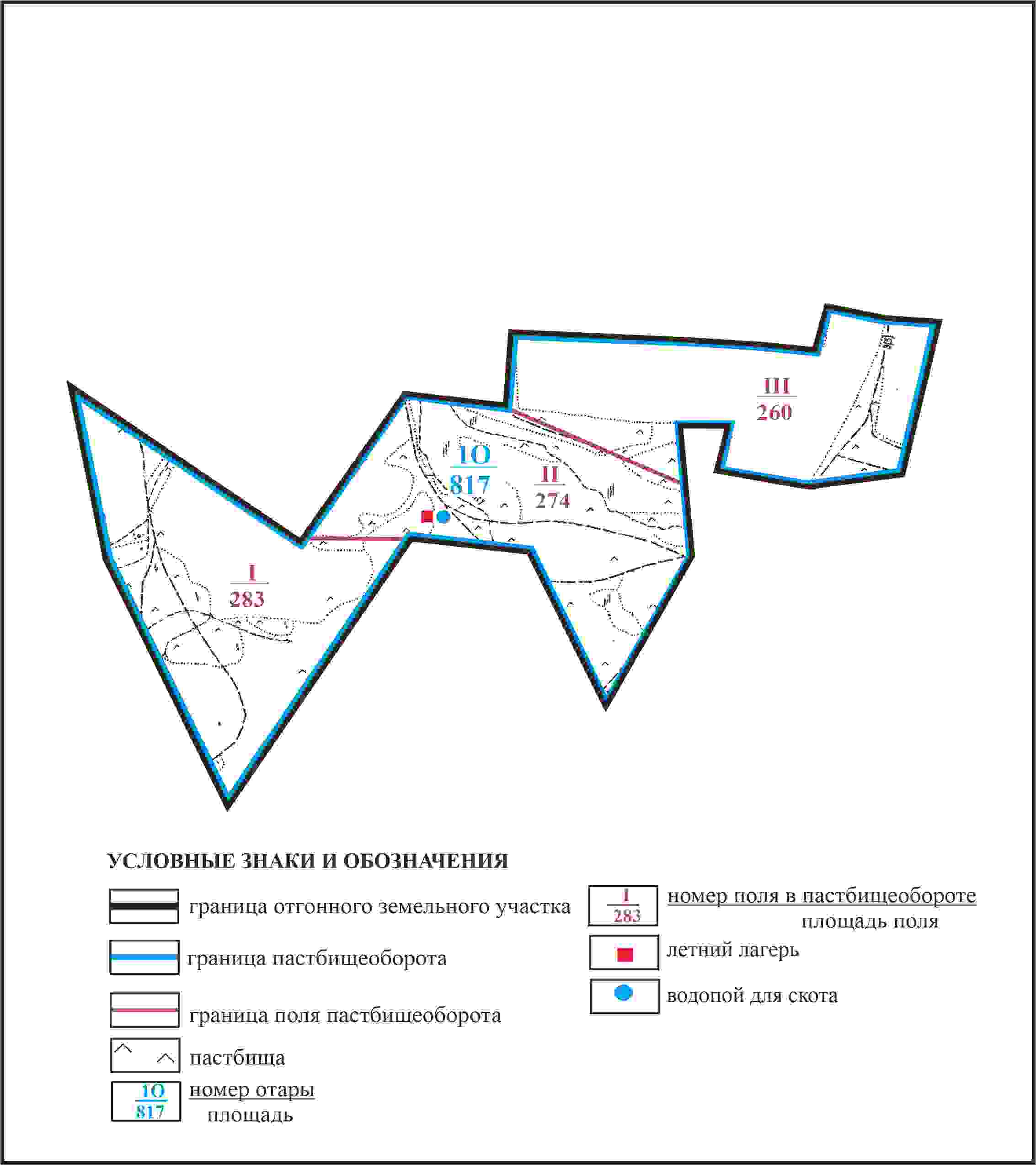  Схема перераспределения пастбищ для размещения поголовья сельскохозяйственных животных села Осибай в границах чересполосного земельного участка площадью 2820 га сельского округа Ныгмет Нурмакова Каркаралинского района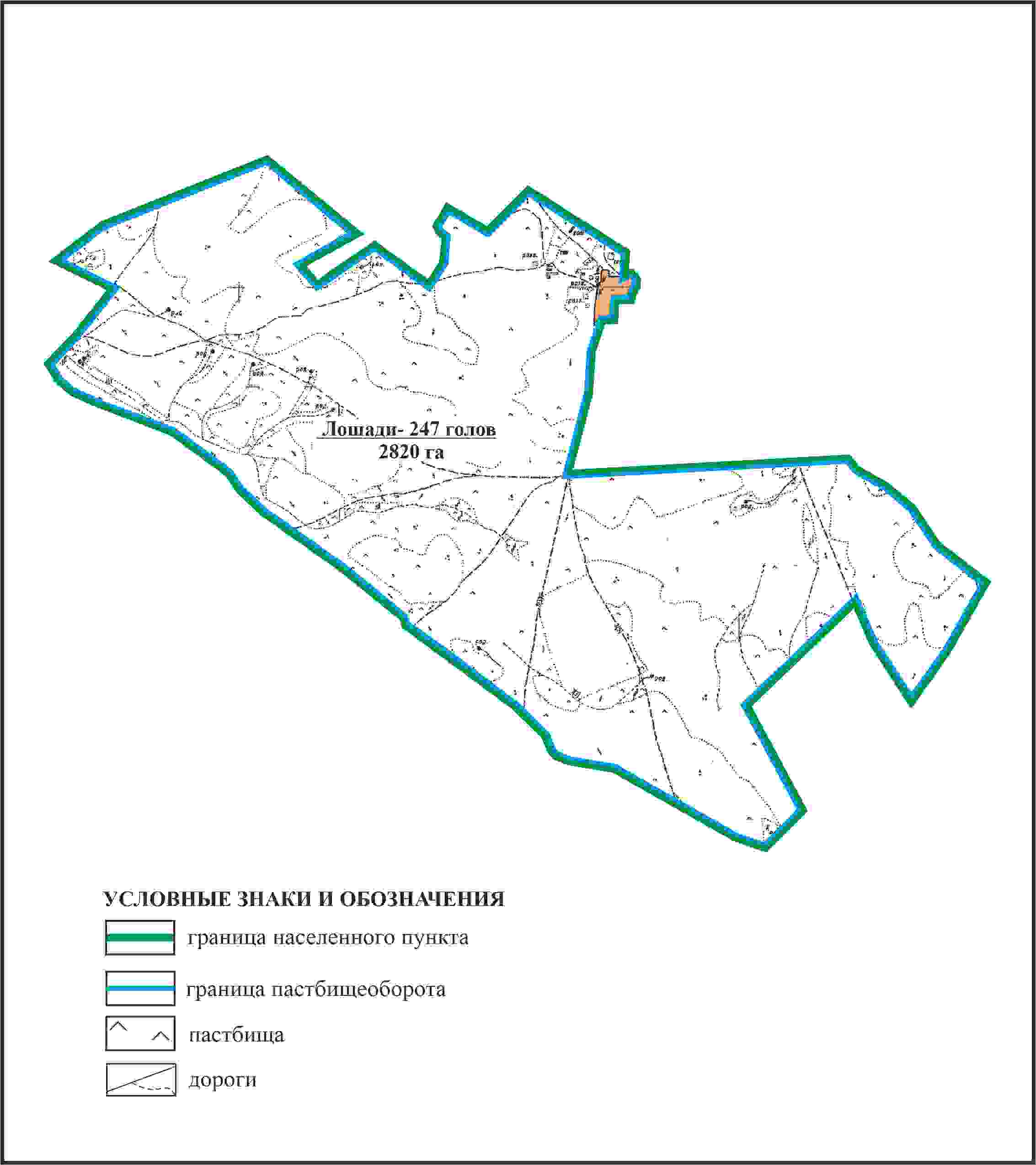  Схема внешних и внутренних границ и площадей пастбищ, объектов пастбищной инфраструктуры в границах чересполосного земельного участка площадью 2820 га села Осибай сельского округа Ныгмет Нурмакова Каркаралинского района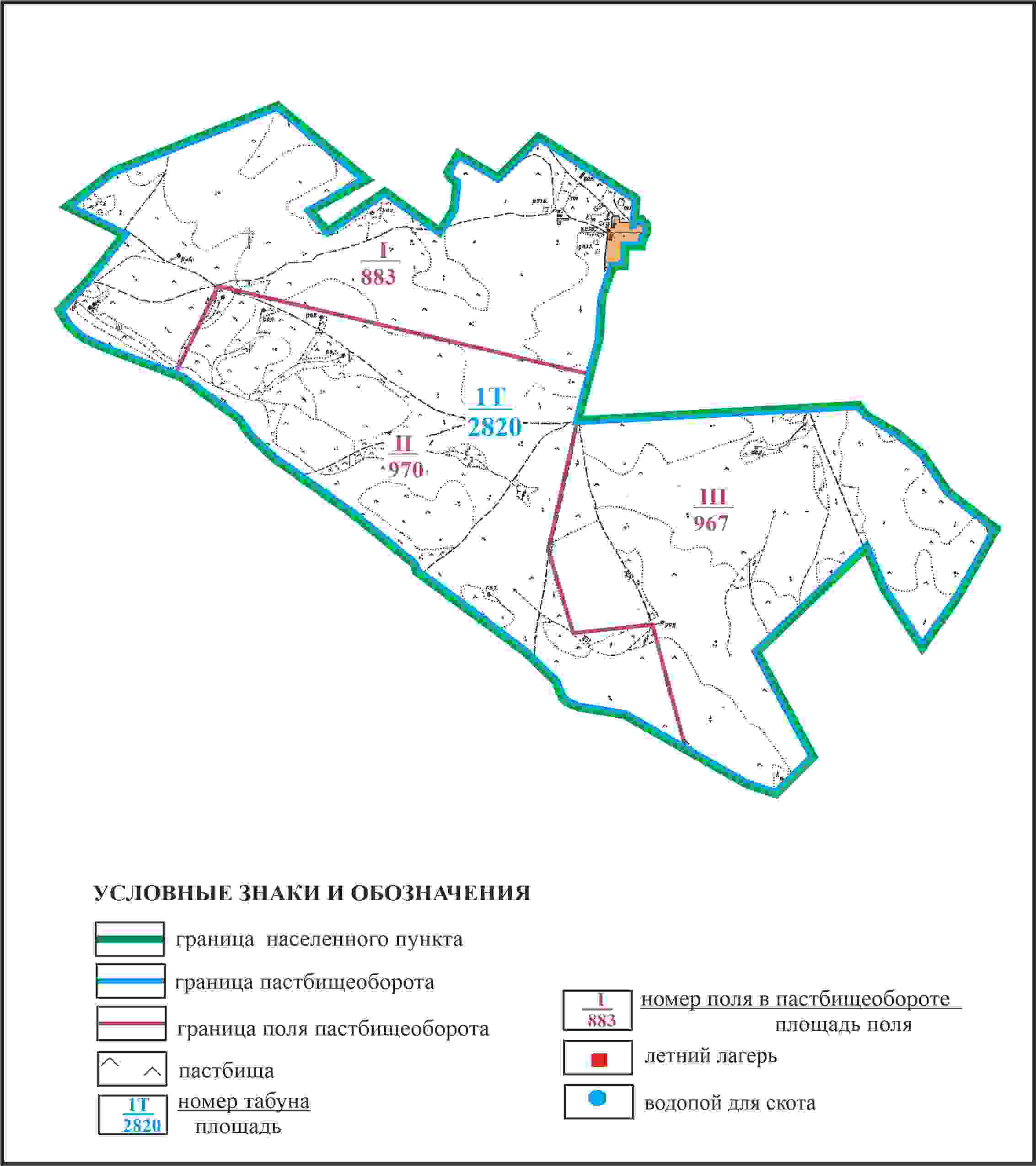  Схема доступа пастбищепользователей села Осибай к водоисточникам в границах чересполосного земельного участка площадью 2820 га сельского округа Ныгмет Нурмакова Каркаралинского района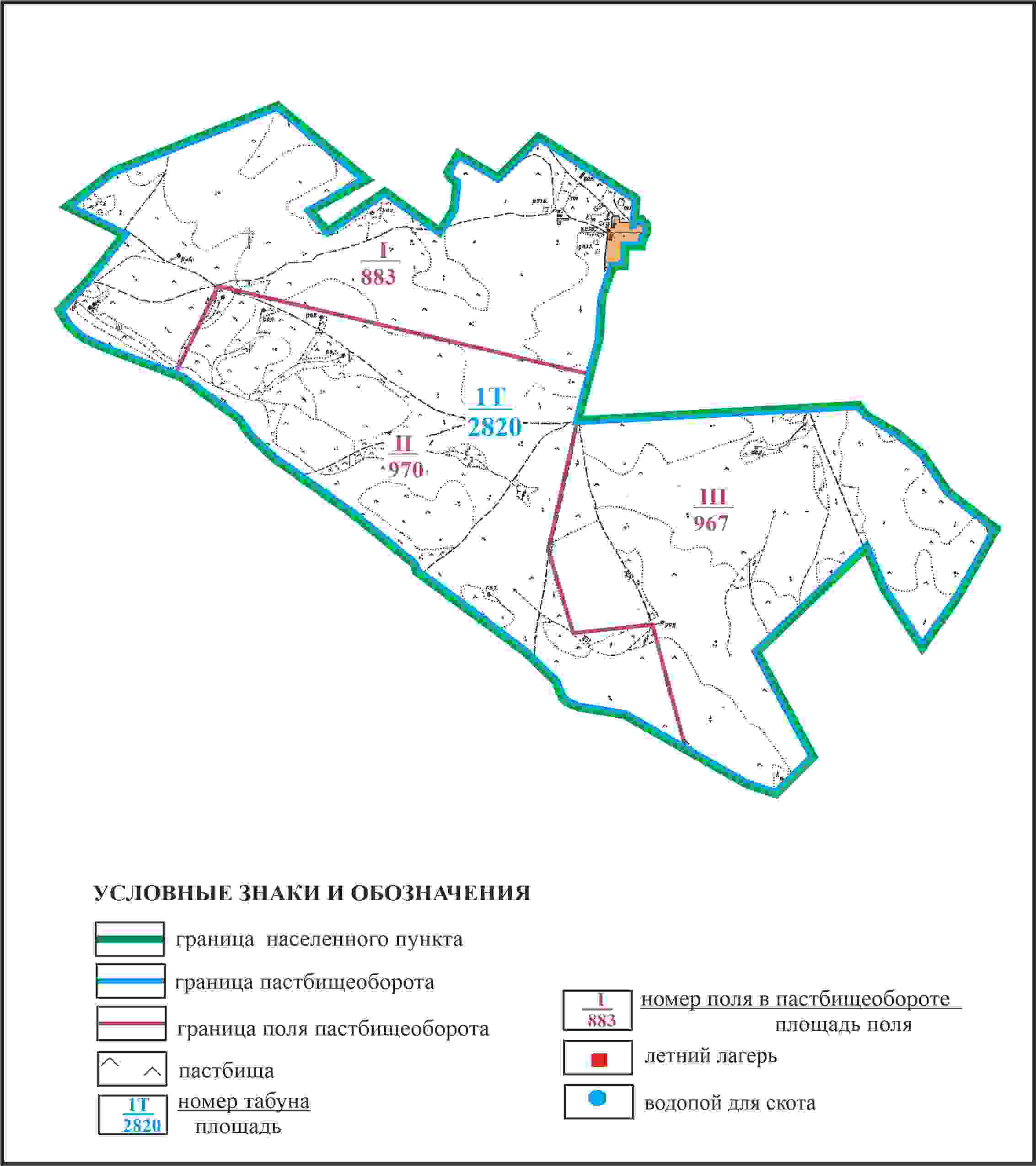  Схема перераспределения пастбищ для размещения поголовья сельскохозяйственных животных села Осибай в границах чересполосного земельного участка площадью 5621 га сельского округа Ныгмет Нурмакова Каркаралинского района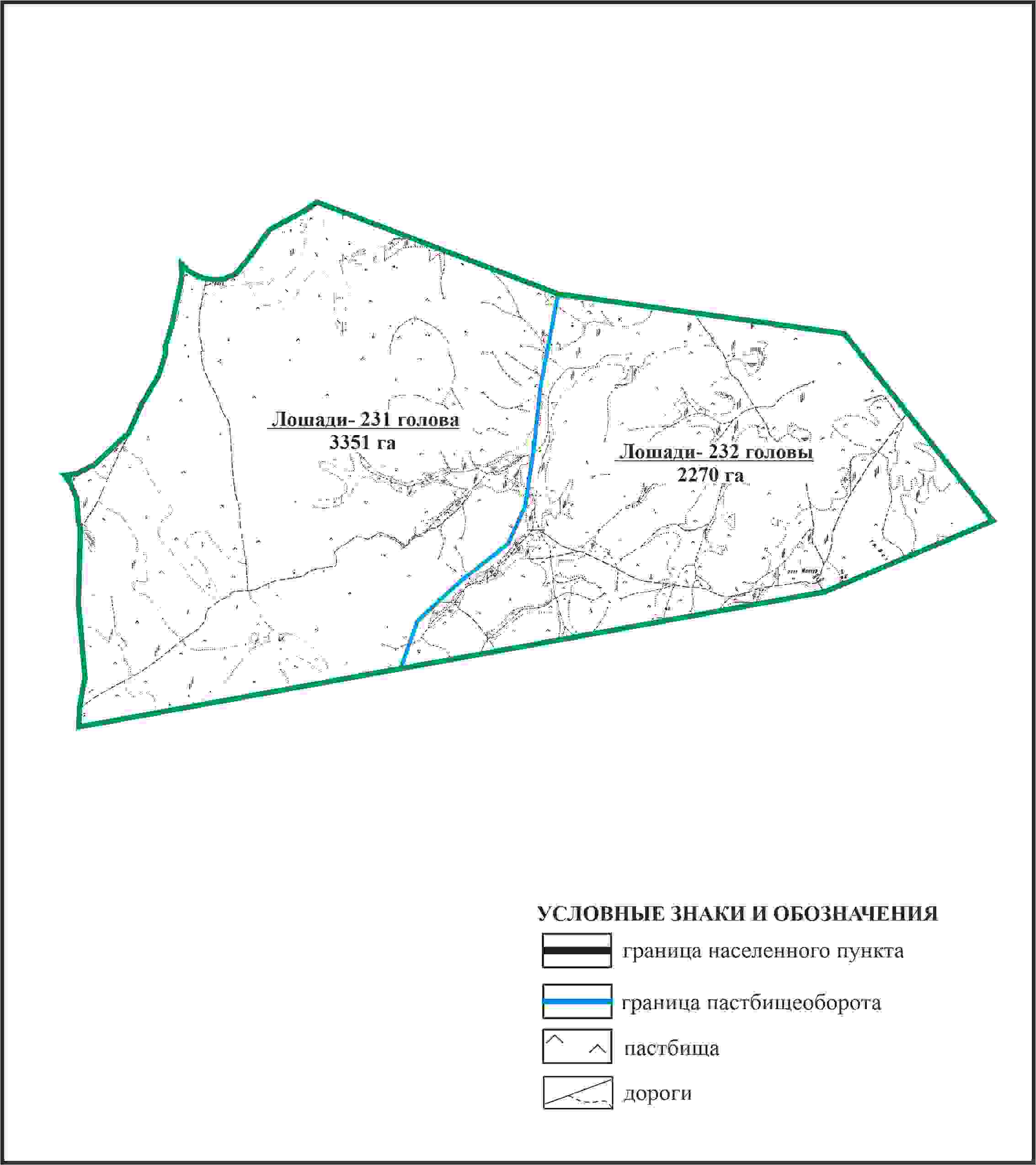  Схема внешних и внутренних границ и площадей пастбищ, объектов пастбищной инфраструктуры в границах чересполосного земельного участка площадью 5621 га села Осибай сельского округа Ныгмет Нурмакова Каркаралинского района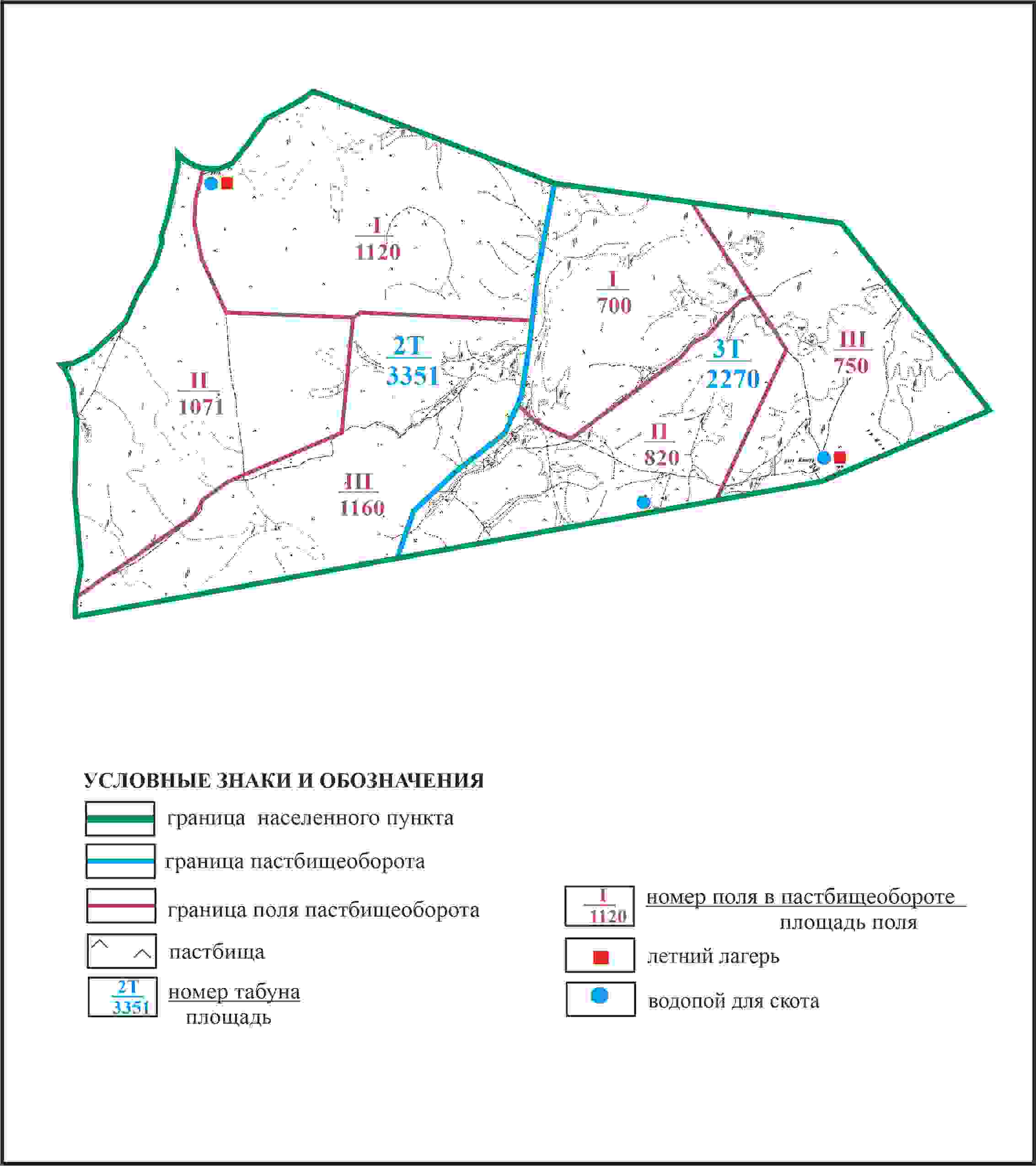  Схема доступа пастбищепользователей села Осибай к водоисточникам в границах чересполосного земельного участка площадью 5621 га сельского округа Ныгмет Нурмакова Каркаралинского района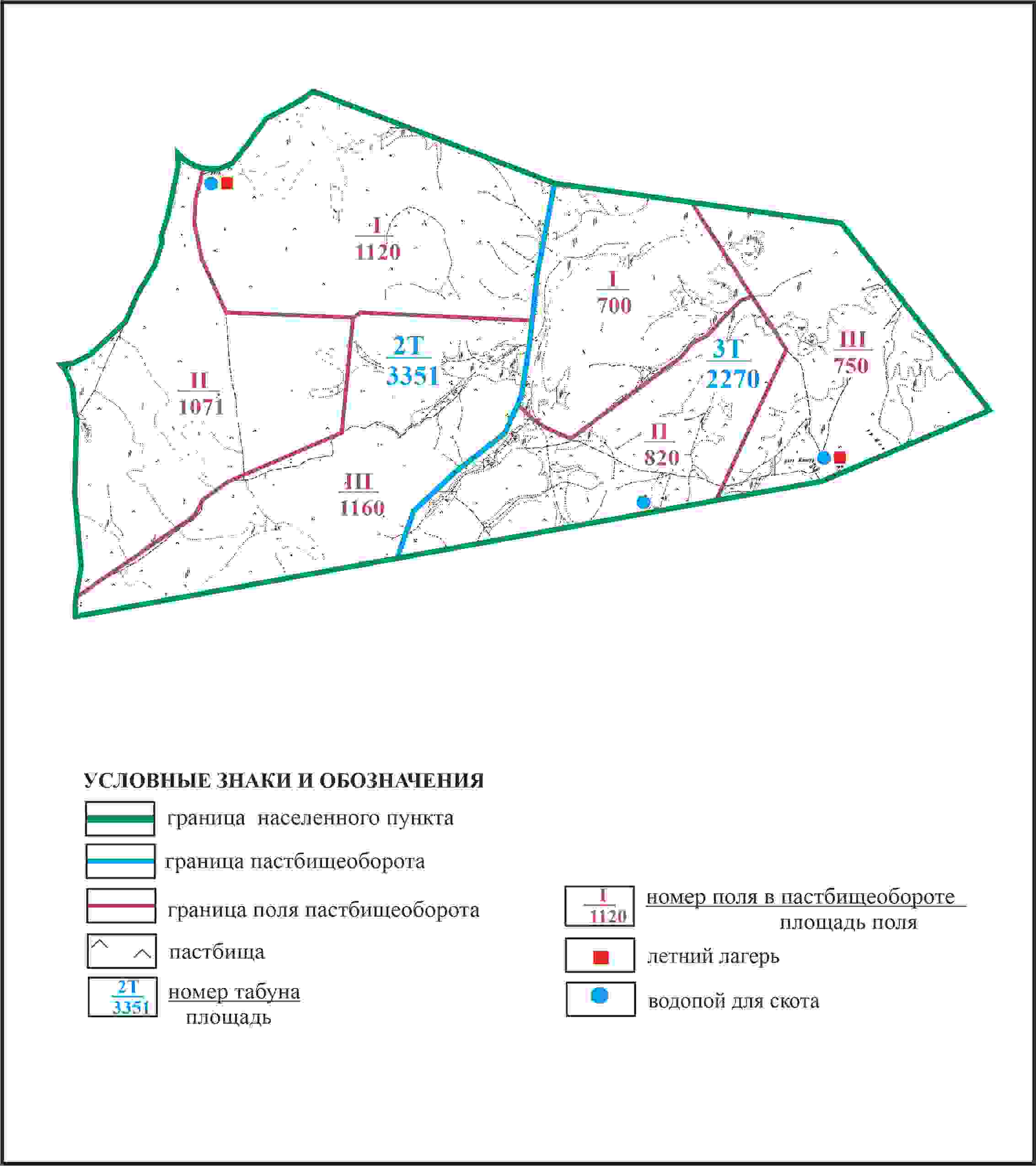  Схема расположения пастбищ собственников земельных участков и землепользователей на территории села Колбасы сельского округа Ныгмет Нурмакова Каркаралинского района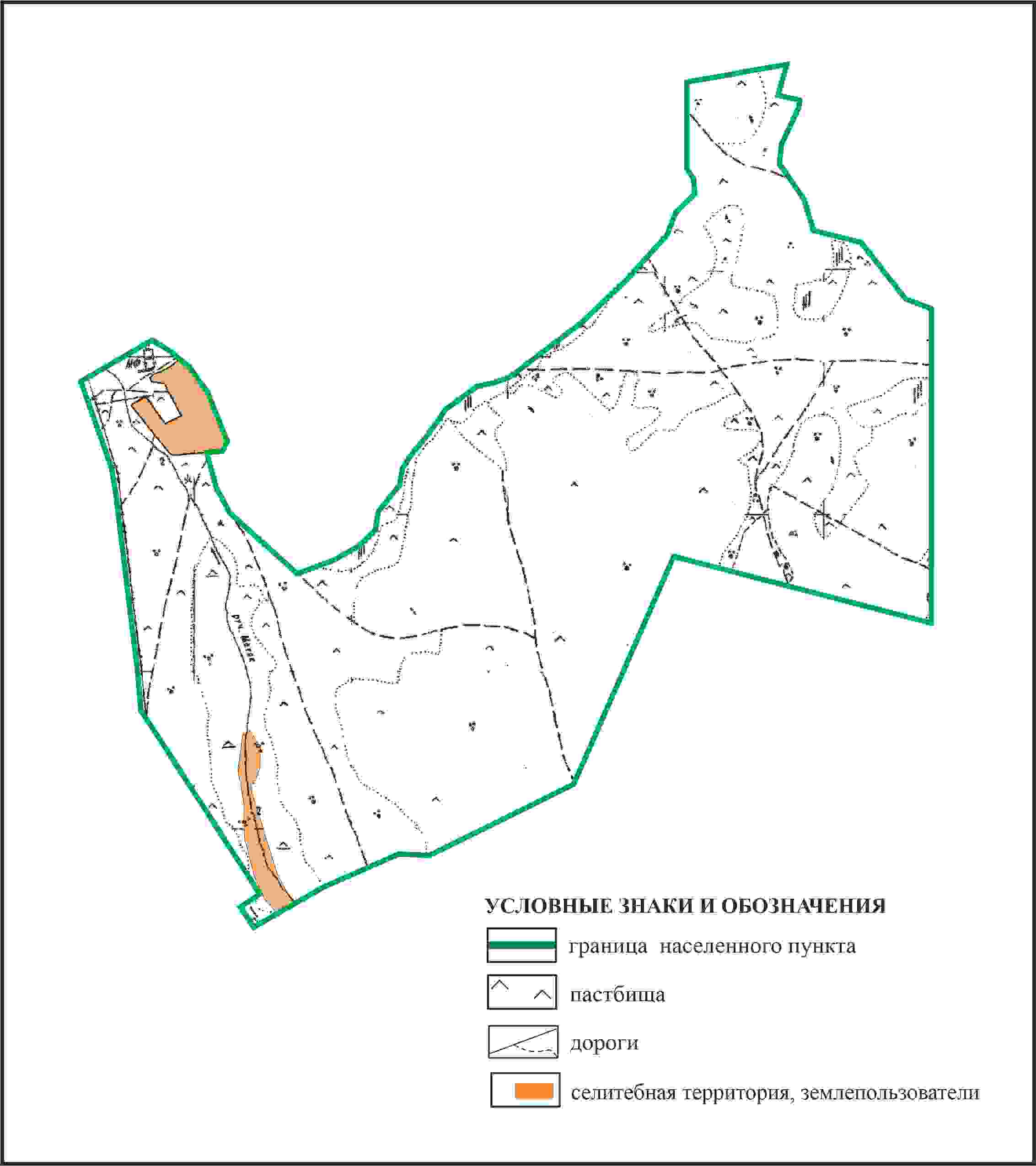  Схема перераспределения пастбищ для размещения поголовья сельскохозяйственных животных в границах села Колбасы сельского округа Ныгмет Нурматова Каркаралинского района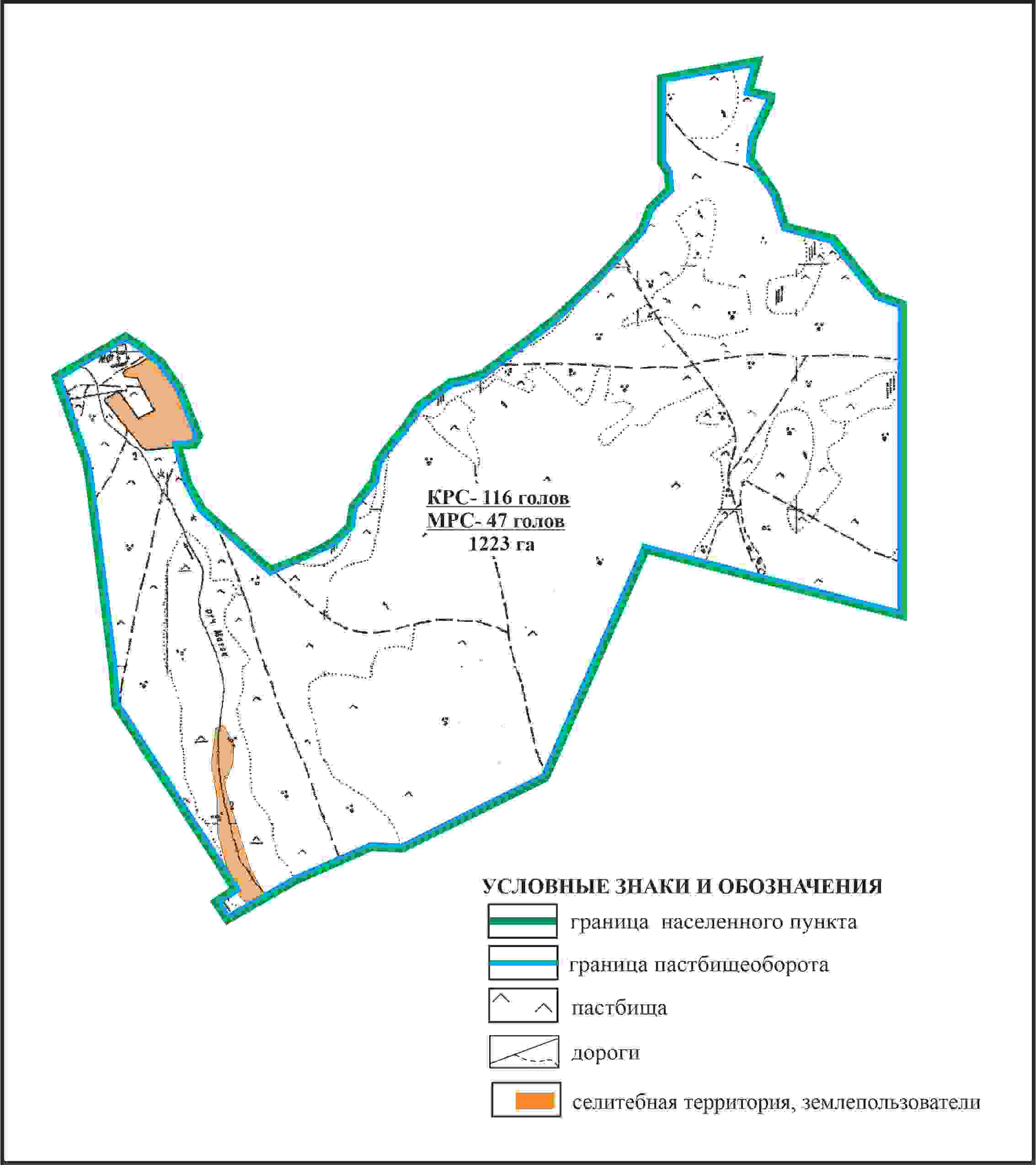  Схема внешних и внутренних границ и площадей пастбищ, объектов пастбищной инфраструктуры в границах села Колбасы сельского округа Ныгмет Нурмакова Каркаралинского района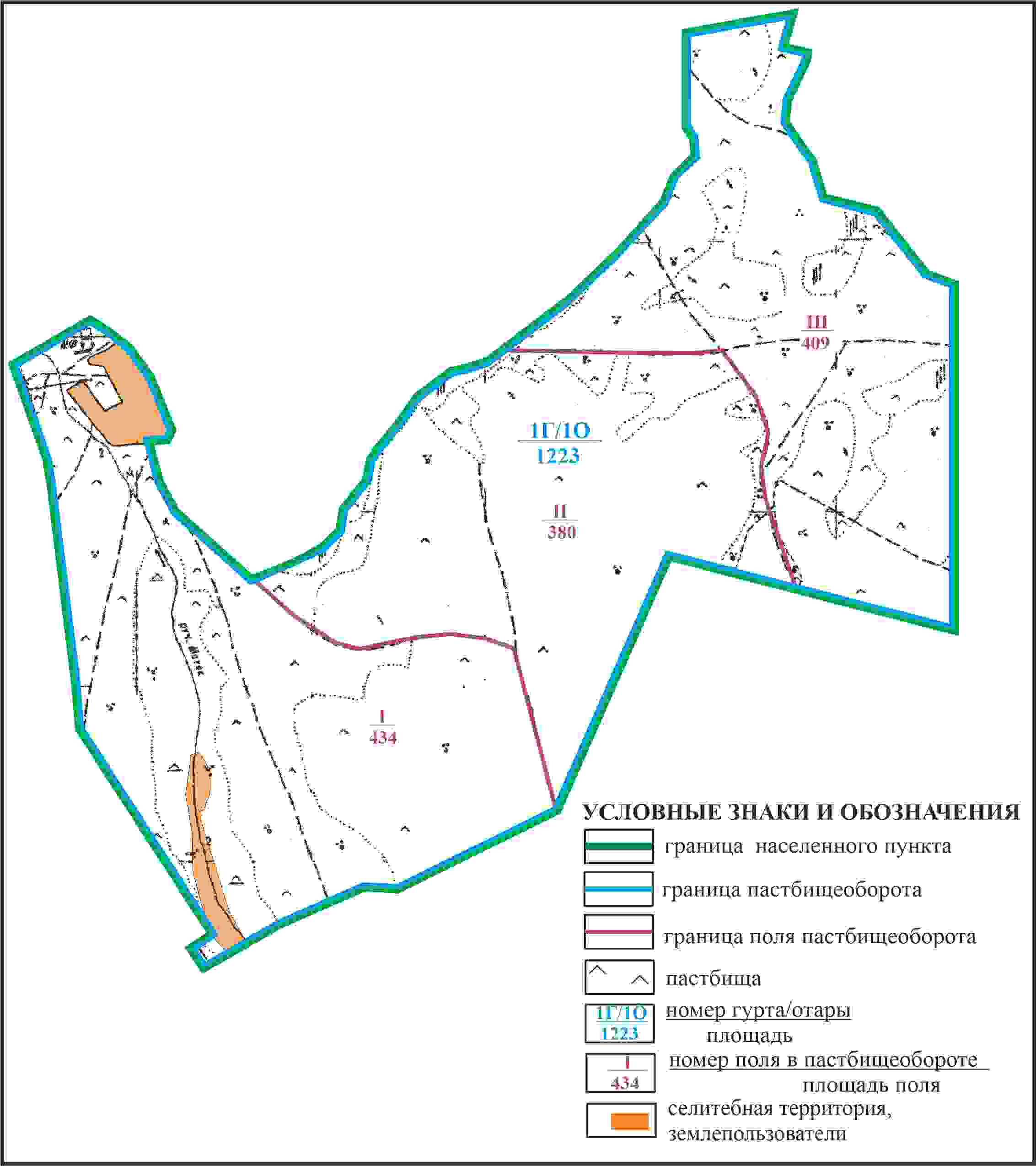  Схема доступа пастбищепользователей к водоисточникам в границах села Колбасы сельского округа Ныгмет Нурмакова Каркаралинского района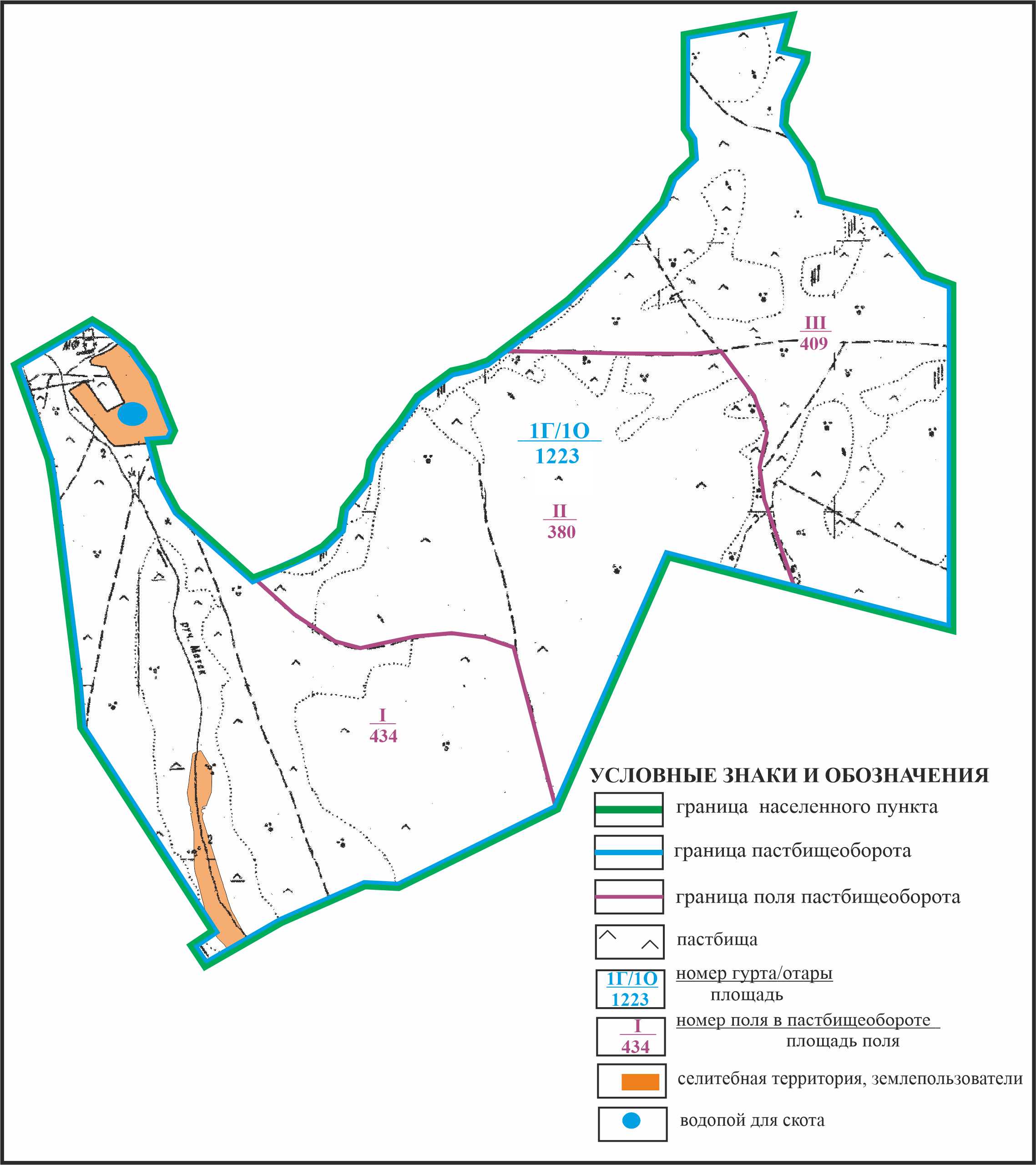  Схема перераспределения пастбищ для размещения поголовья сельскохозяйственных животных села Колбасы в границах отгонного земельного участка площадью 1026 га сельского округа Ныгмет Нурмакова Каркаралинского района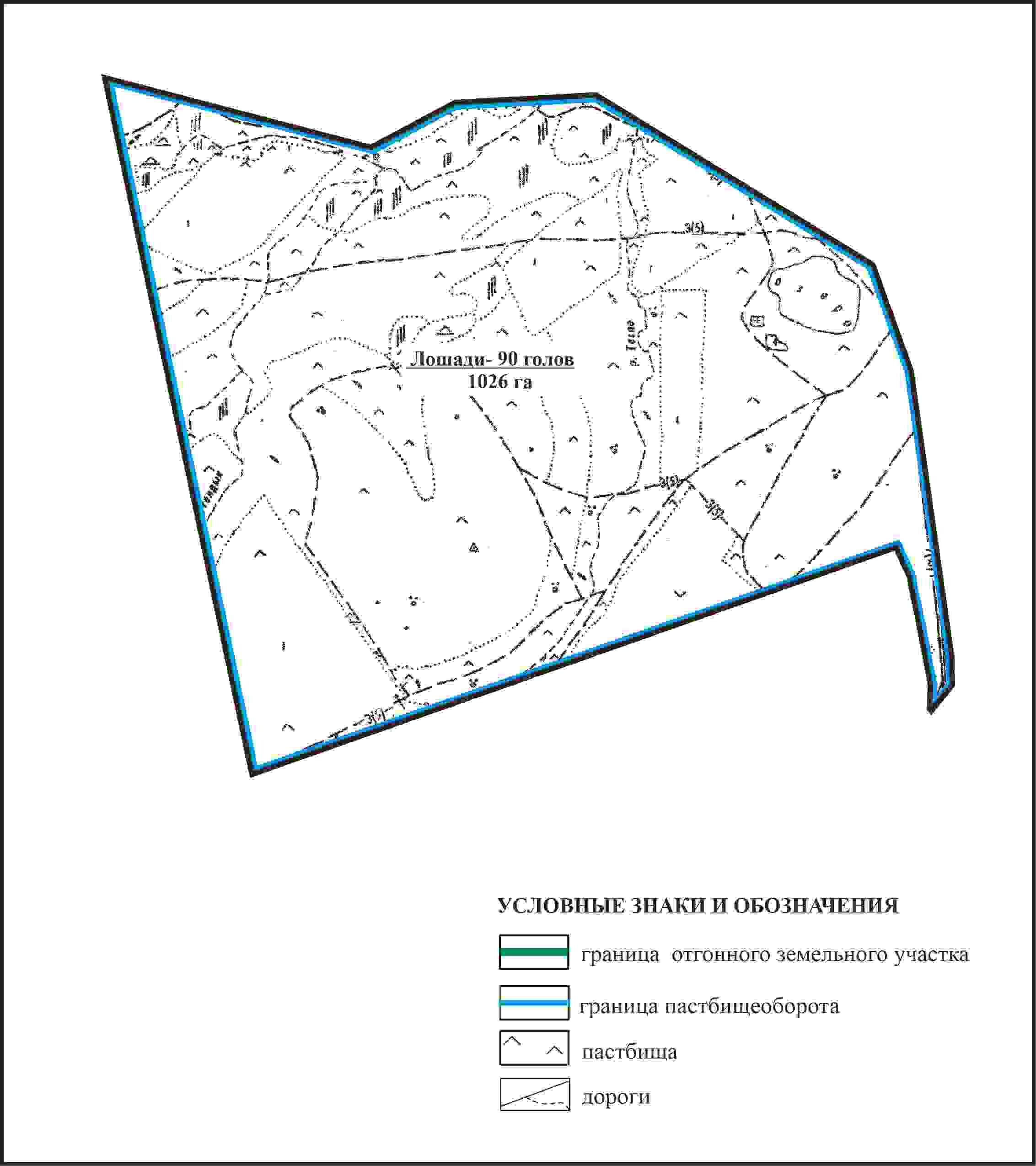  Схема внешних и внутренних границ и площадей пастбищ, объектов пастбищной инфраструктуры в границах отгонного земельного участка площадью 1026 га села Колбасы сельского округа Ныгмет Нурмакова Каркаралинского района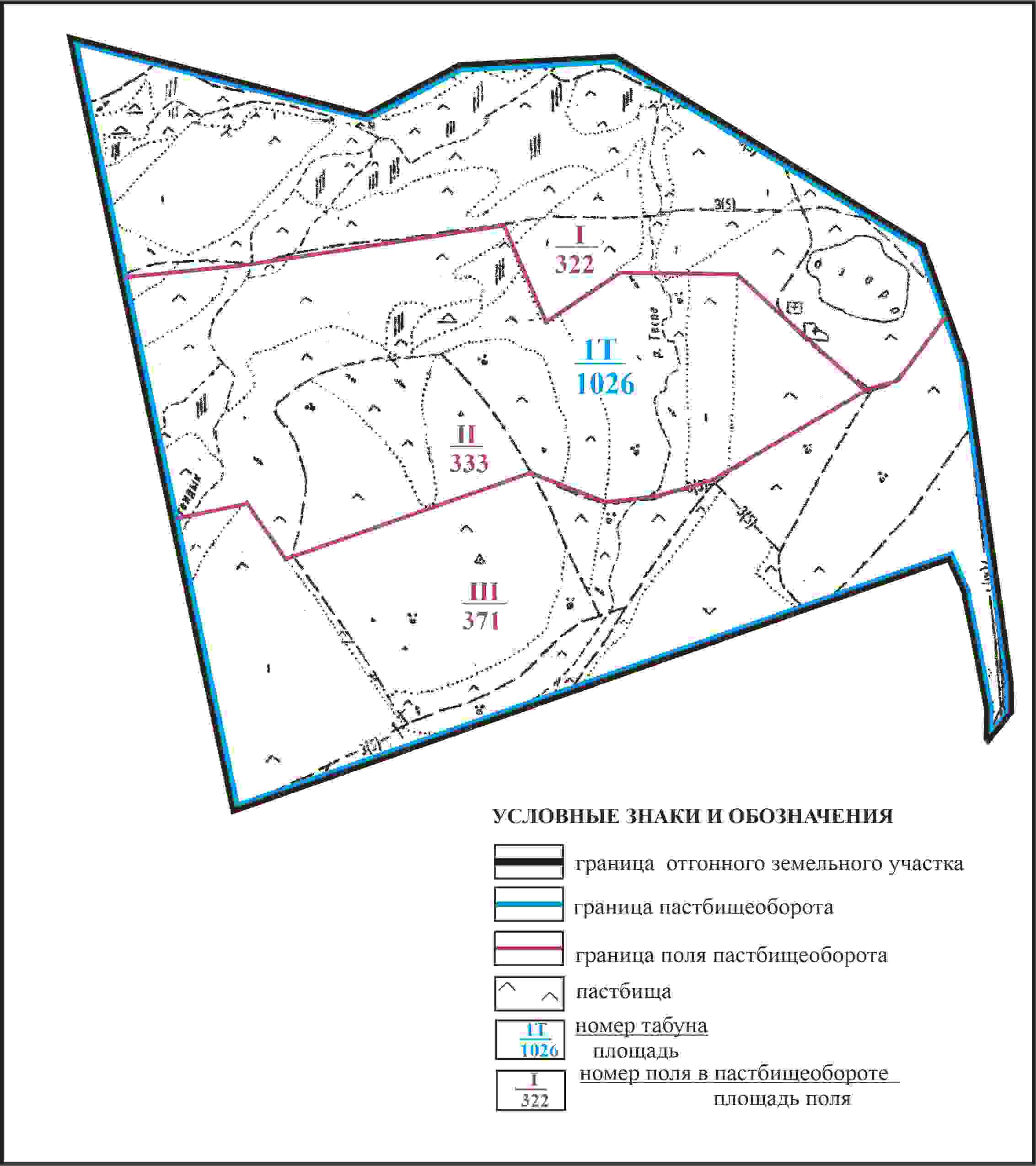  Схема доступа пастбищепользователей села Колбасы к водоисточникам в границах отгонного земельного участка площадью 1026 га сельского округа Ныгмет Нурмакова Каркаралинского района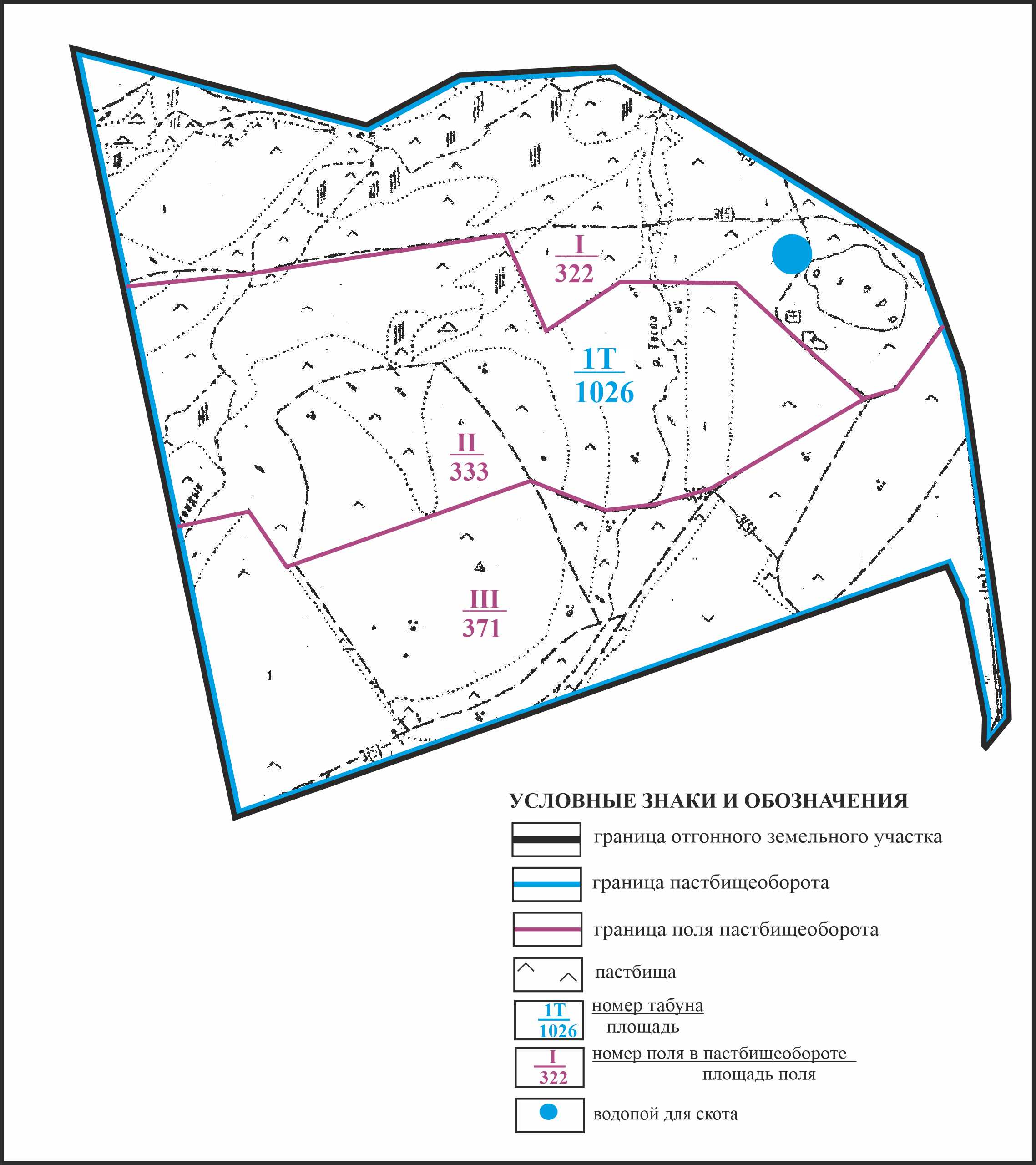  Схема расположения пастбищ собственников земельных участков и землепользователей на территории села Бастал сельского округа Ныгмет Нурмакова Каркаралинского района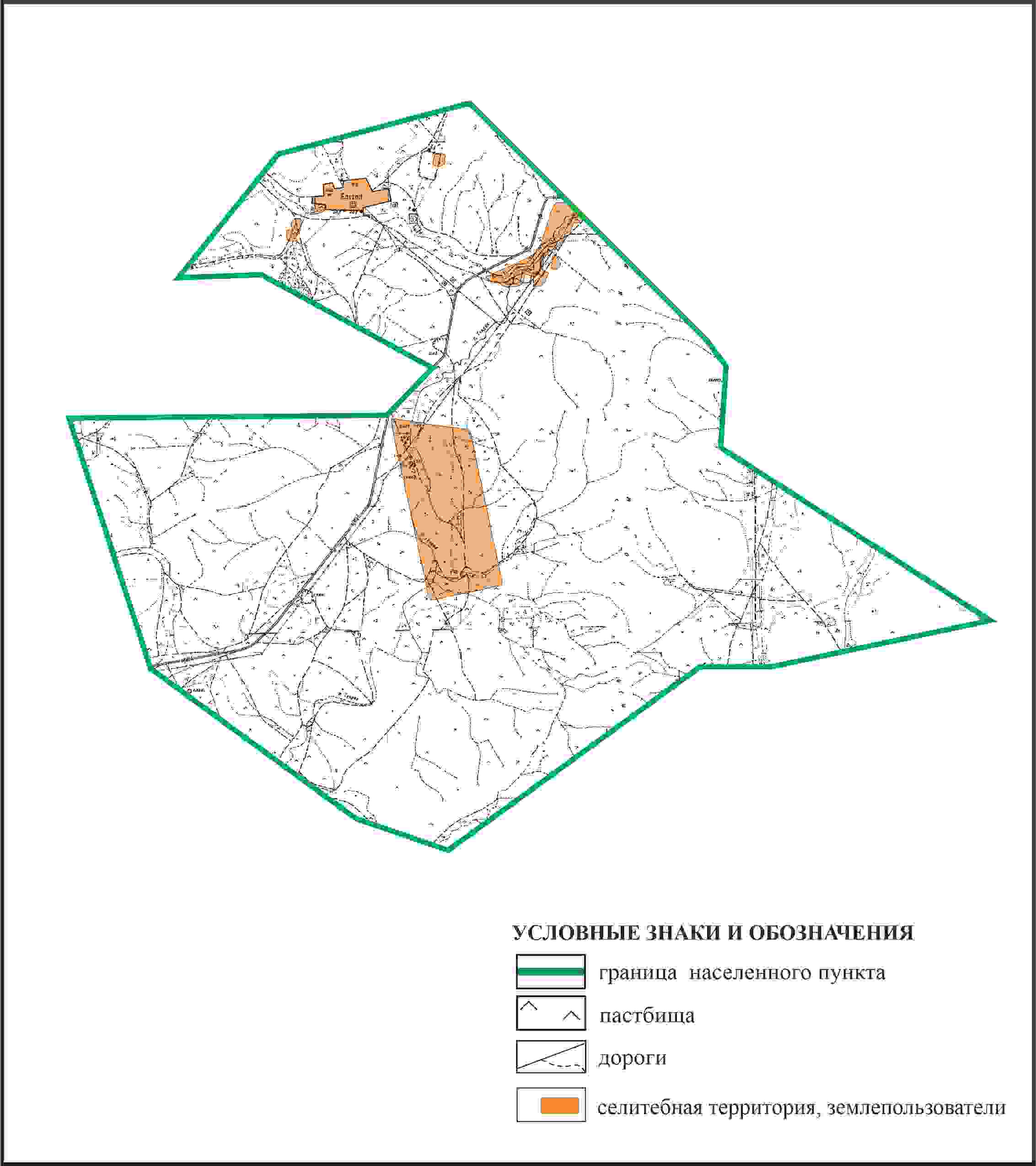  Схема перераспределения пастбищ для размещения поголовья сельскохозяйственных животных в границах села Бастал сельского округа Ныгмет Нурмакова Каркаралинского района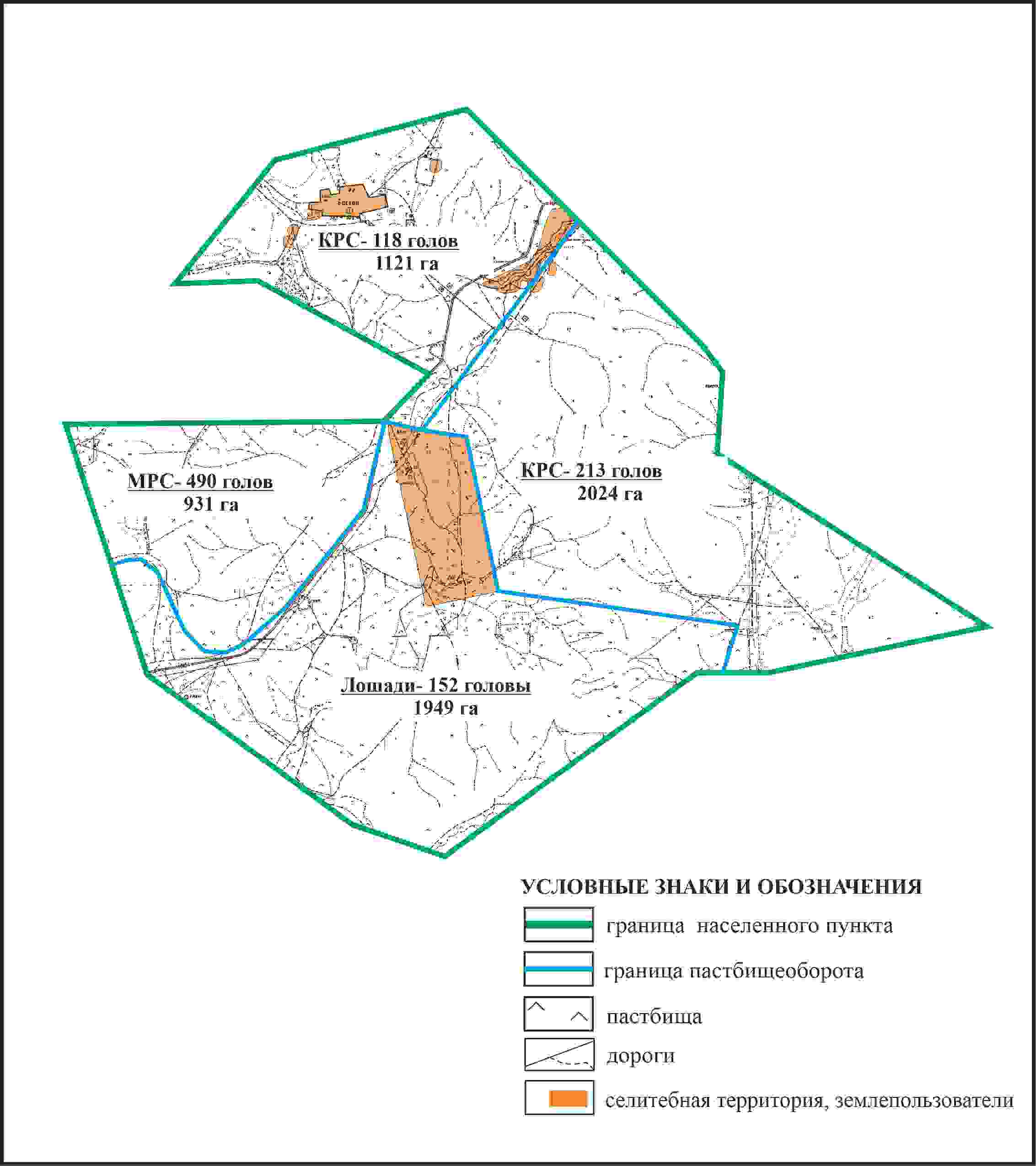  Схема внешних и внутренних границ и площадей пастбищ, объектов пастбищной инфраструктуры в границах села Бастал сельского округа Ныгмет Нурмакова Каркаралинского района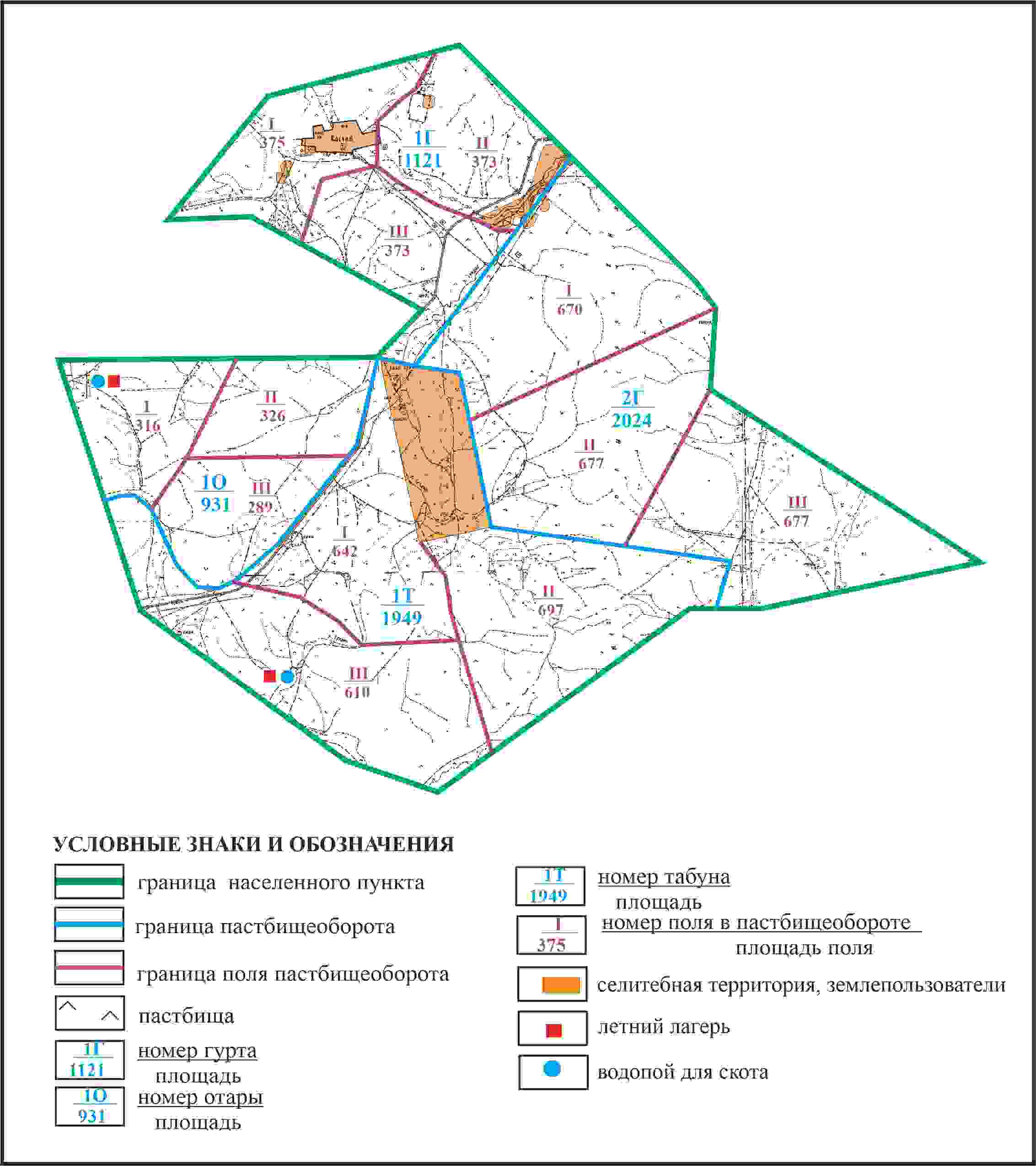  Схема доступа пастбищепользователей к водоисточникам в границах села Бастал сельского округа Ныгмет Нурмакова Каркаралинского района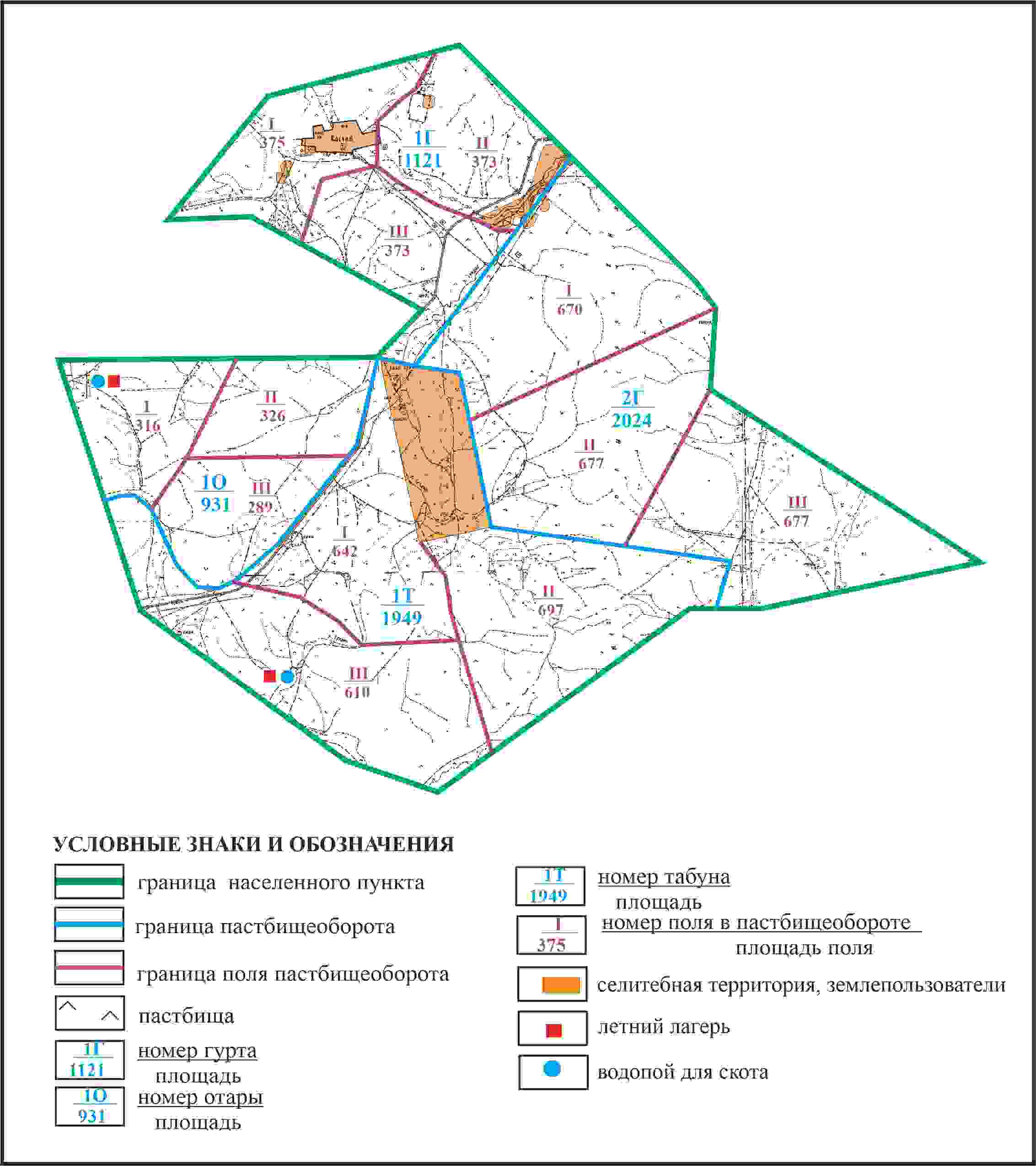  Схема расположения пастбищ собственников земельных участков и землепользователей на территории села Актасты сельского округаТаттимбет Каркаралинского района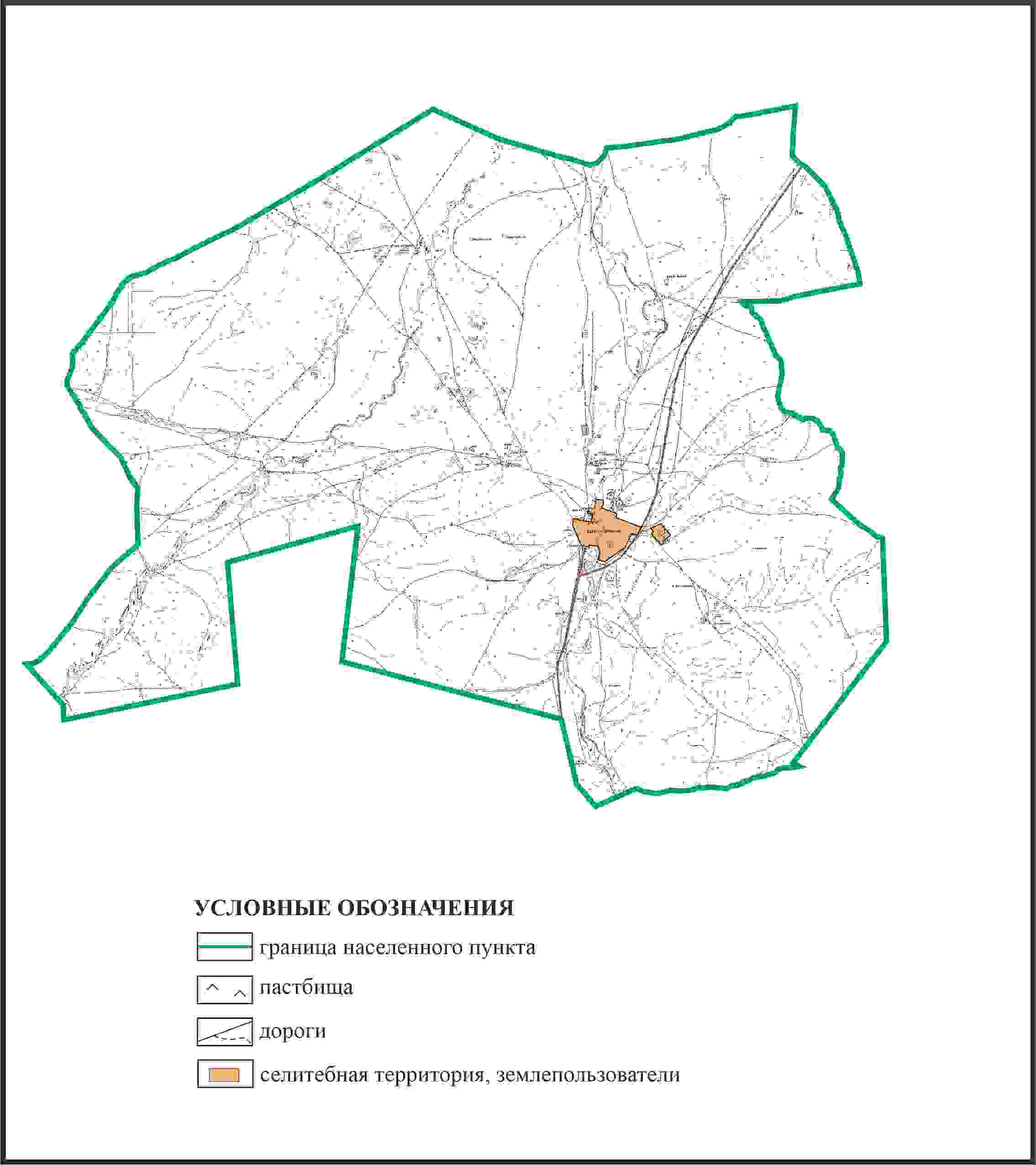  Схема перераспределения пастбищ для размещения поголовья сельскохозяйственных животных в границах села Актасты сельского округа Таттимбет Каркаралинского района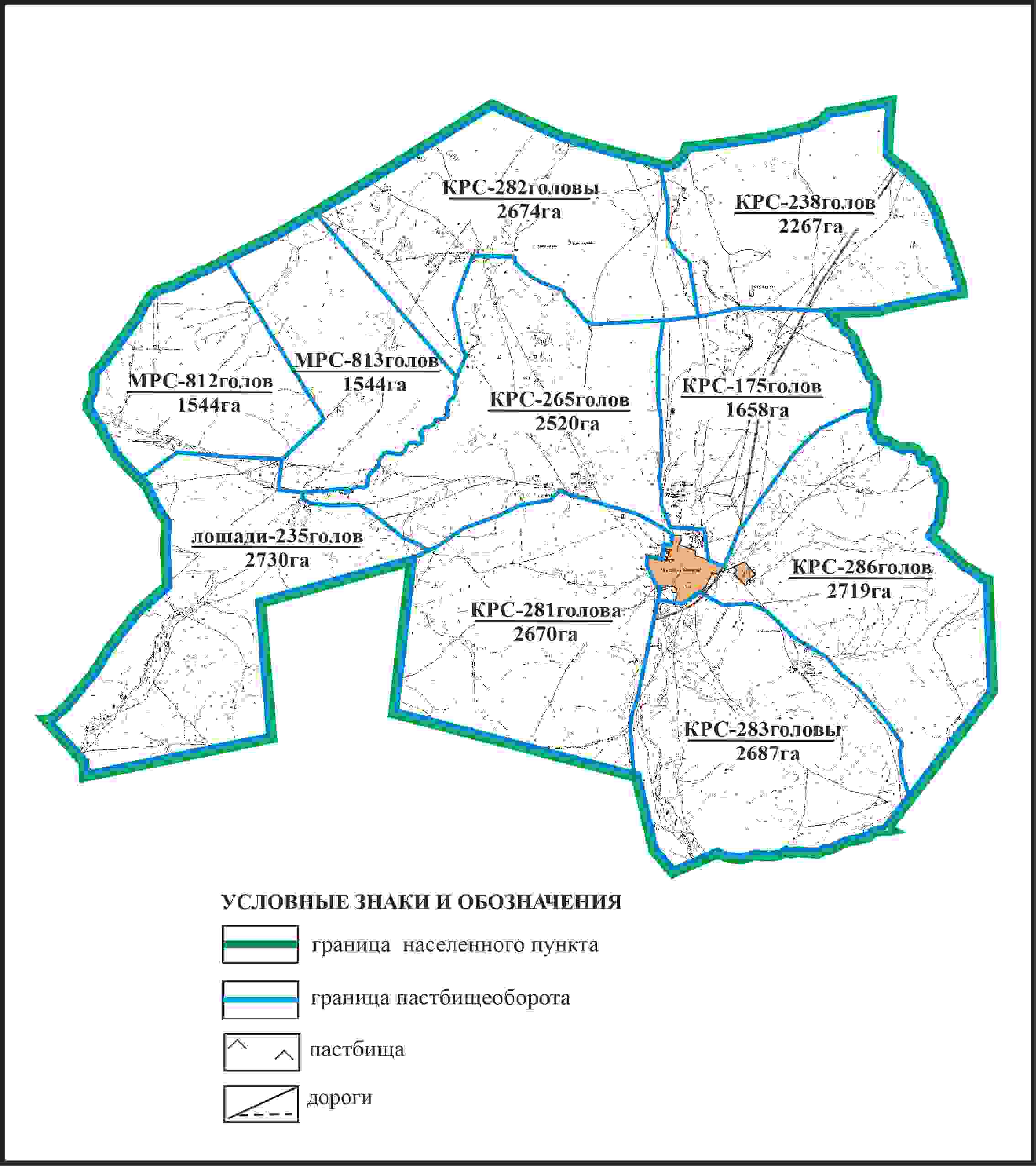  Схема внешних и внутренних границ и площадей пастбищ, объектов пастбищной инфраструктуры в границах села Актасты сельского округа Таттимбет Каркаралинского района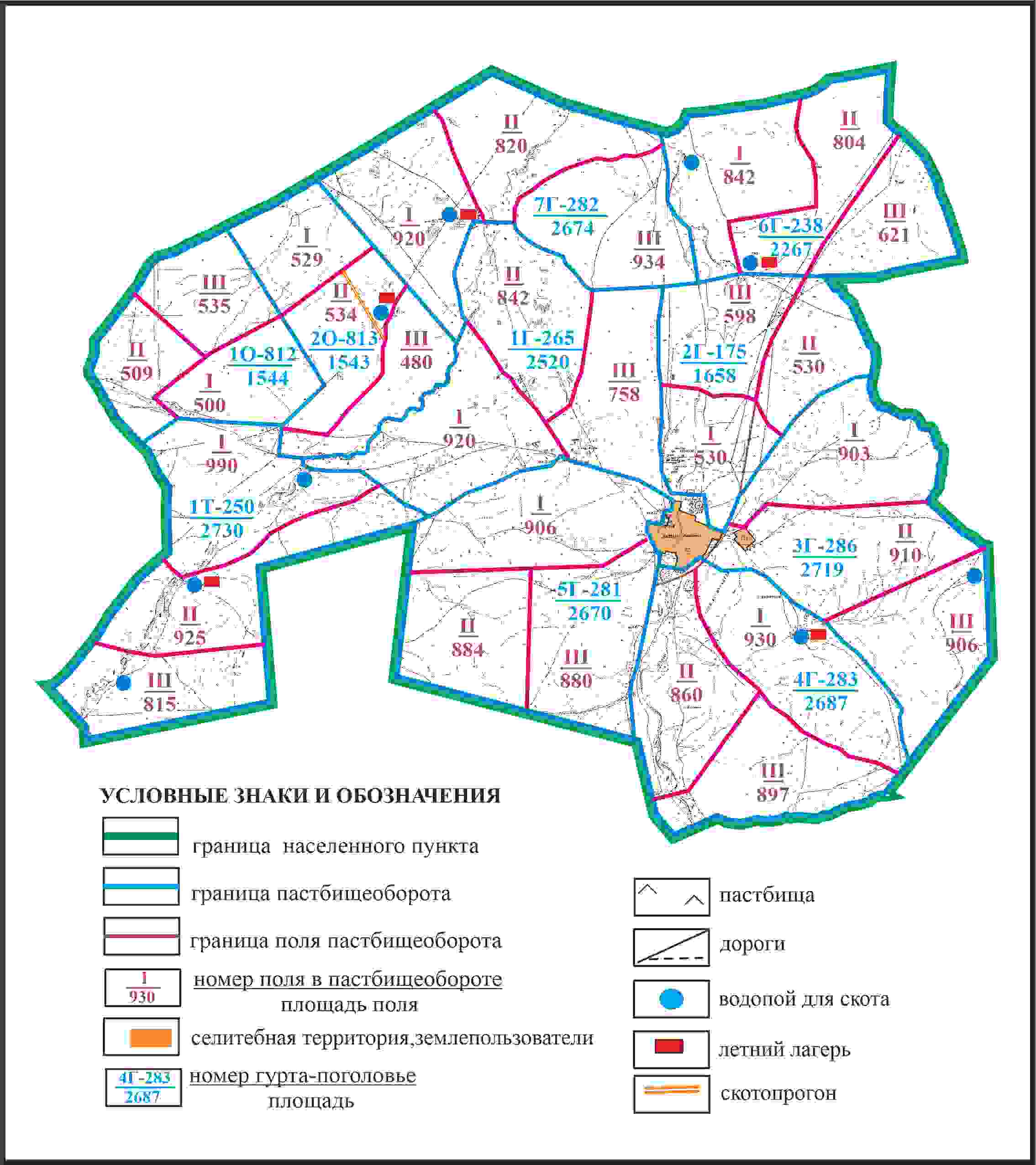  Схема доступа пастбищепользователей к водоисточникам в границах села Актасты сельского округа Таттимбет Каркаралинского района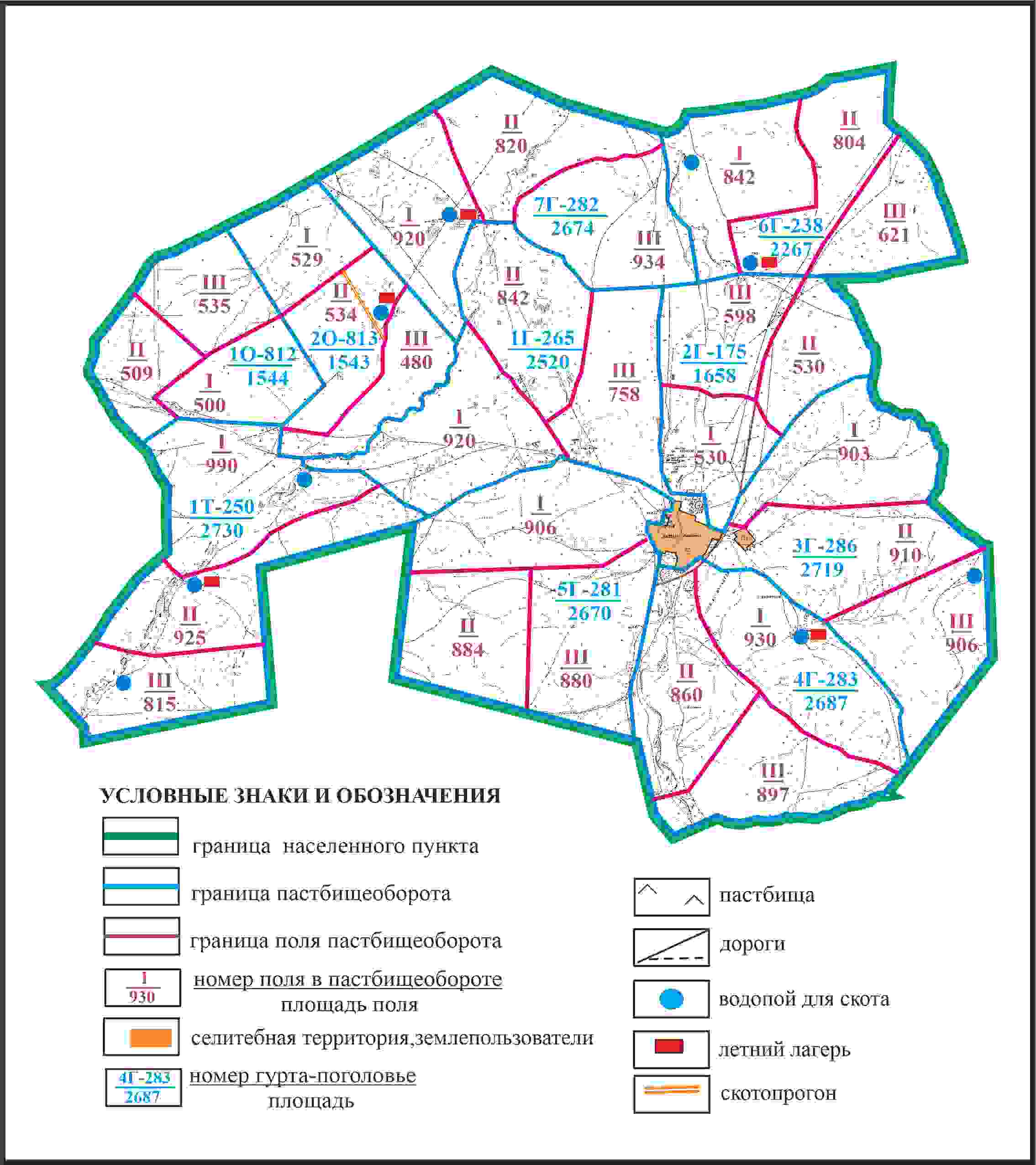  Схема перераспределения пастбищ для размещения поголовья сельскохозяйственных животных села Актасты в границах отгонного земельного участка сельского округа Таттимбет Каркаралинского района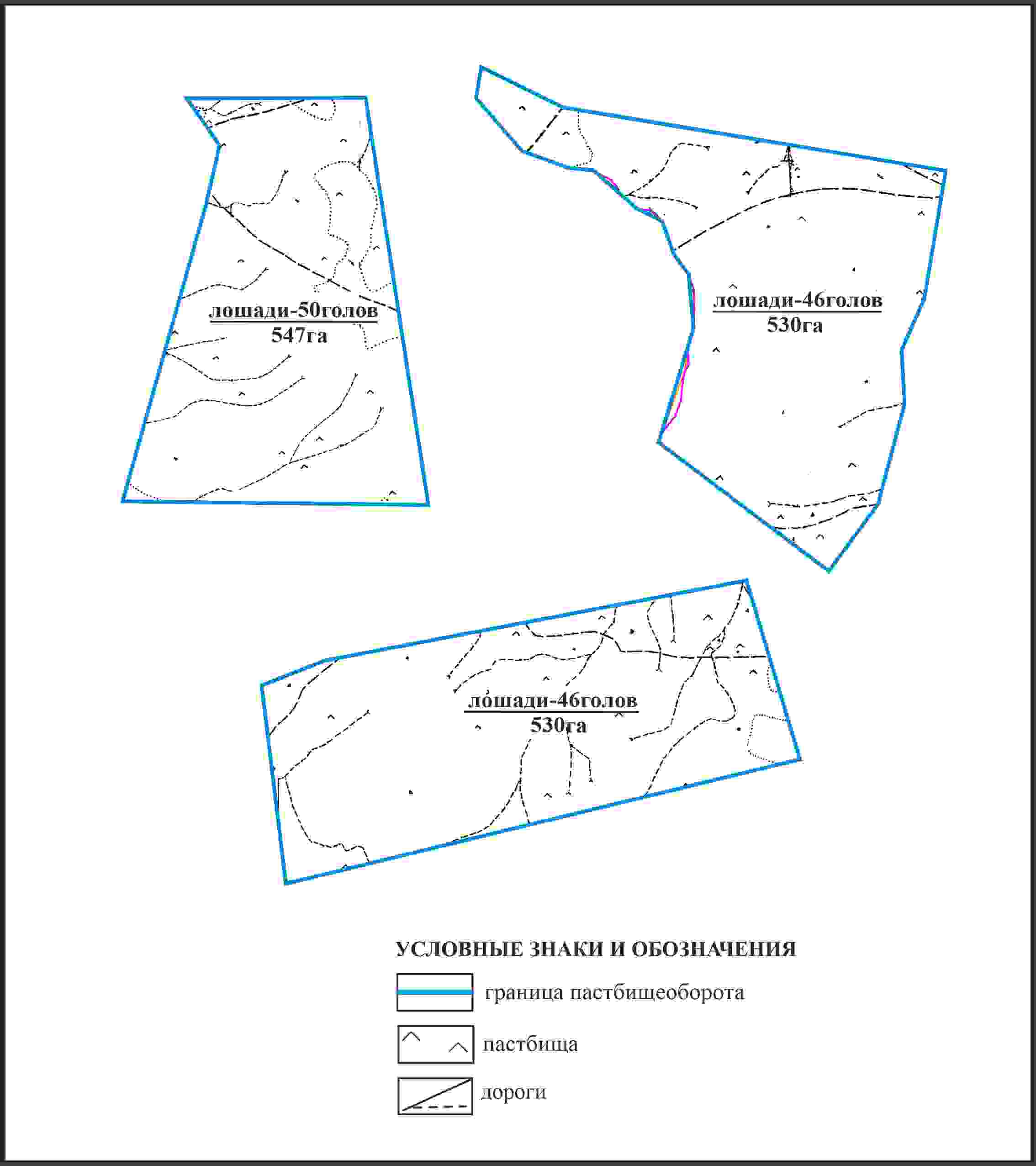  Схема внешних и внутренних границ и площадей пастбищ, объектов пастбищной инфраструктуры в границах отгонного земельного участка села Актасты сельского округа Таттимбет Каркаралинского района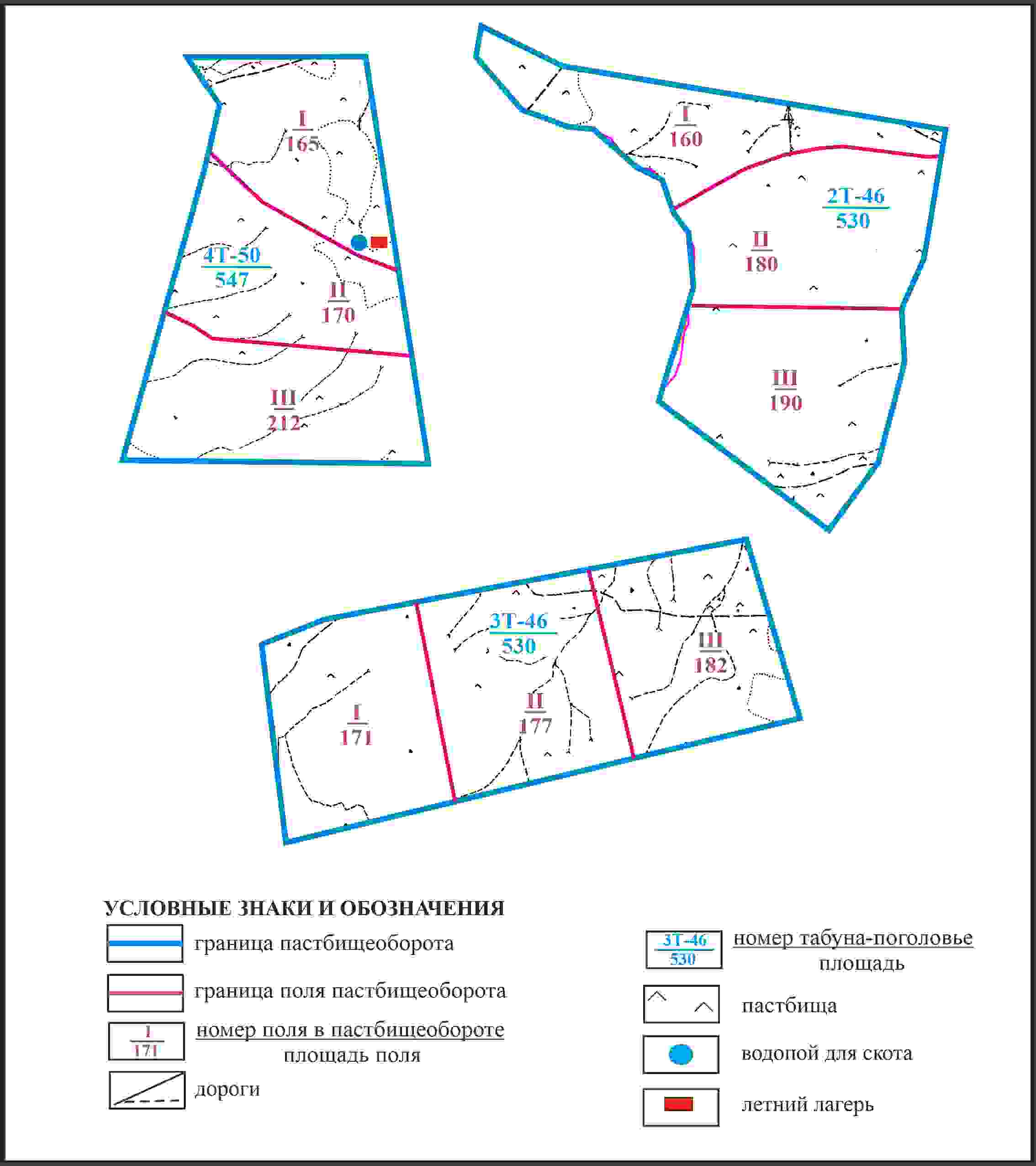  Схема доступа пастбищепользователей к водоисточникам села Актасты в границах отгонного земельного участка сельского округа Таттимбет Каркаралинского района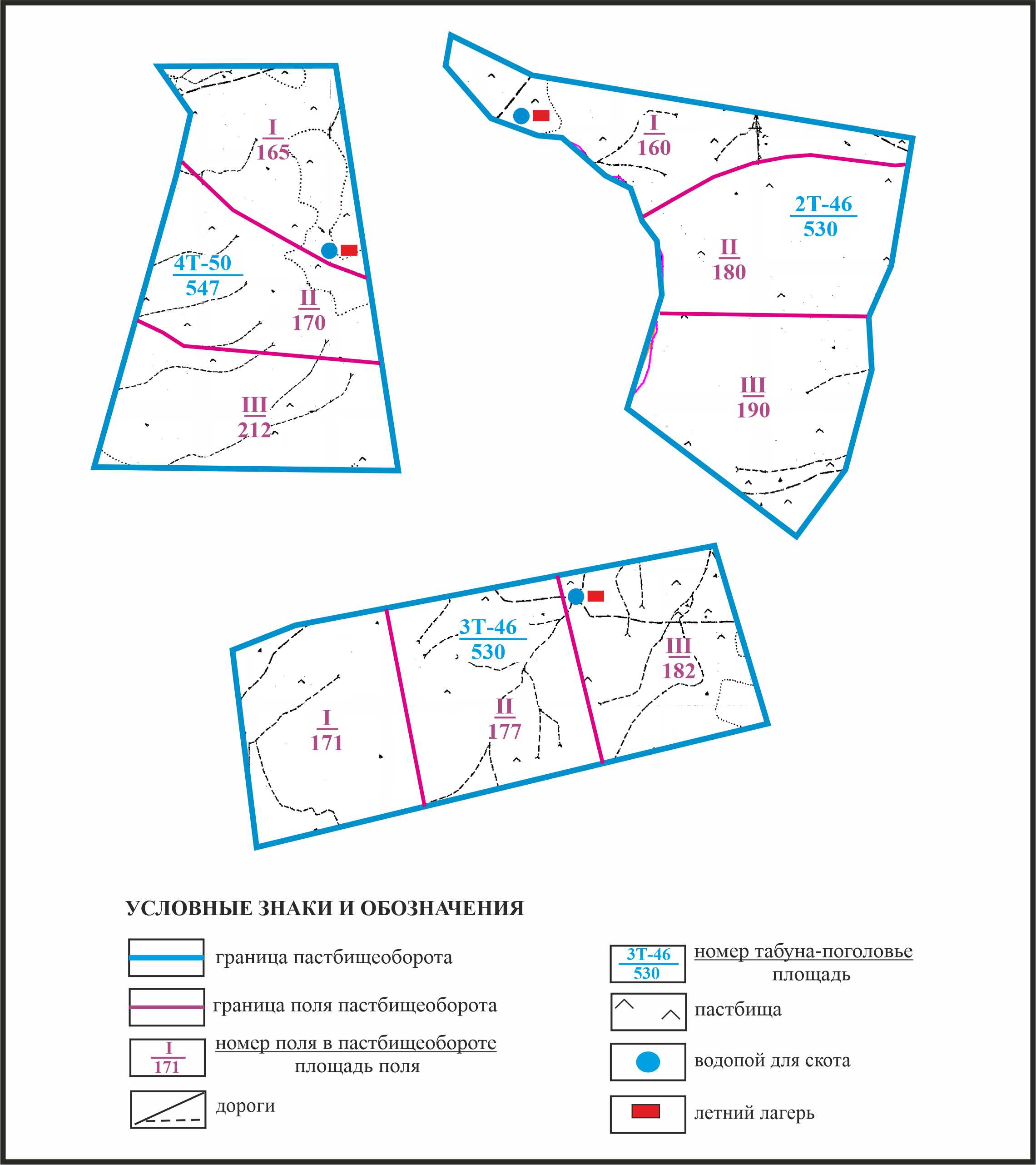  Схема перераспределения пастбищ для размещения поголовья сельскохозяйственных животных села Актасты в границах отгонного земельного участка сельского округа Таттимбет Каркаралинского района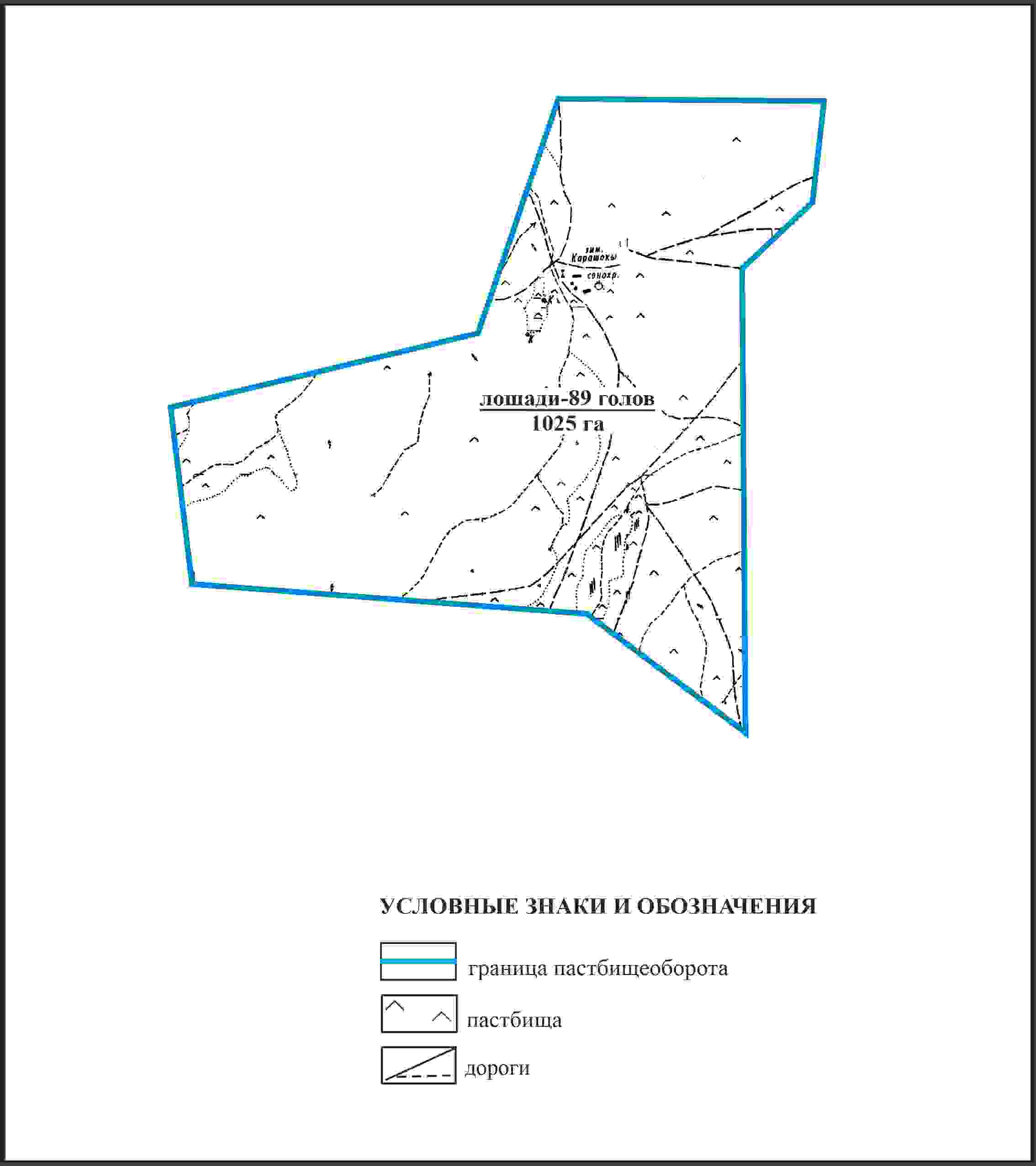  Схема внешних и внутренних границ и площадей пастбищ, объектов пастбищной инфраструктуры в границах отгонного земельного участка села Актасты сельского округа Таттимбет Каркаралинского района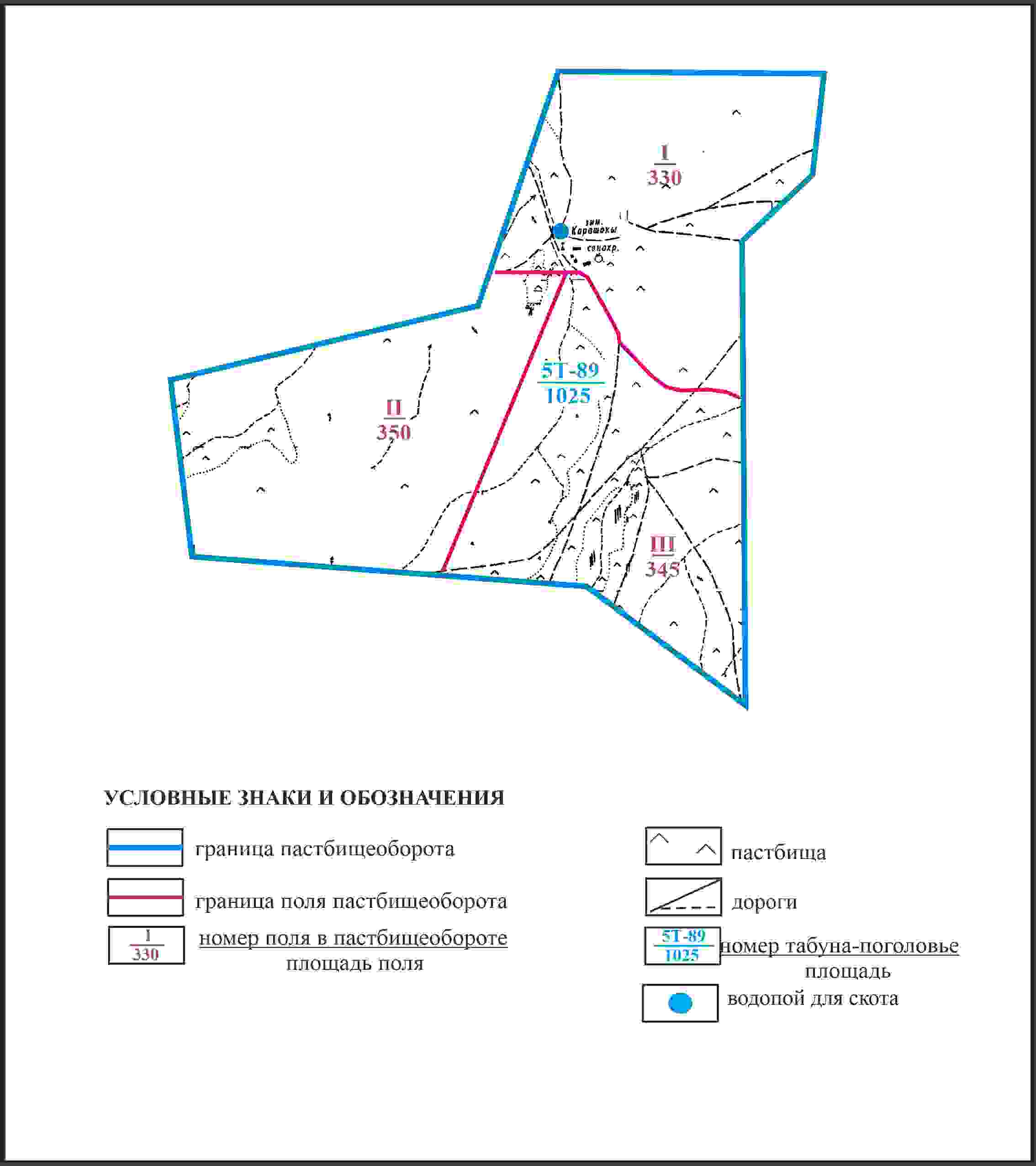  Схема доступа пастбищепользователей села Актасты к водоисточникам в границах отгонного земельного участка сельского округа Таттимбет Каркаралинского района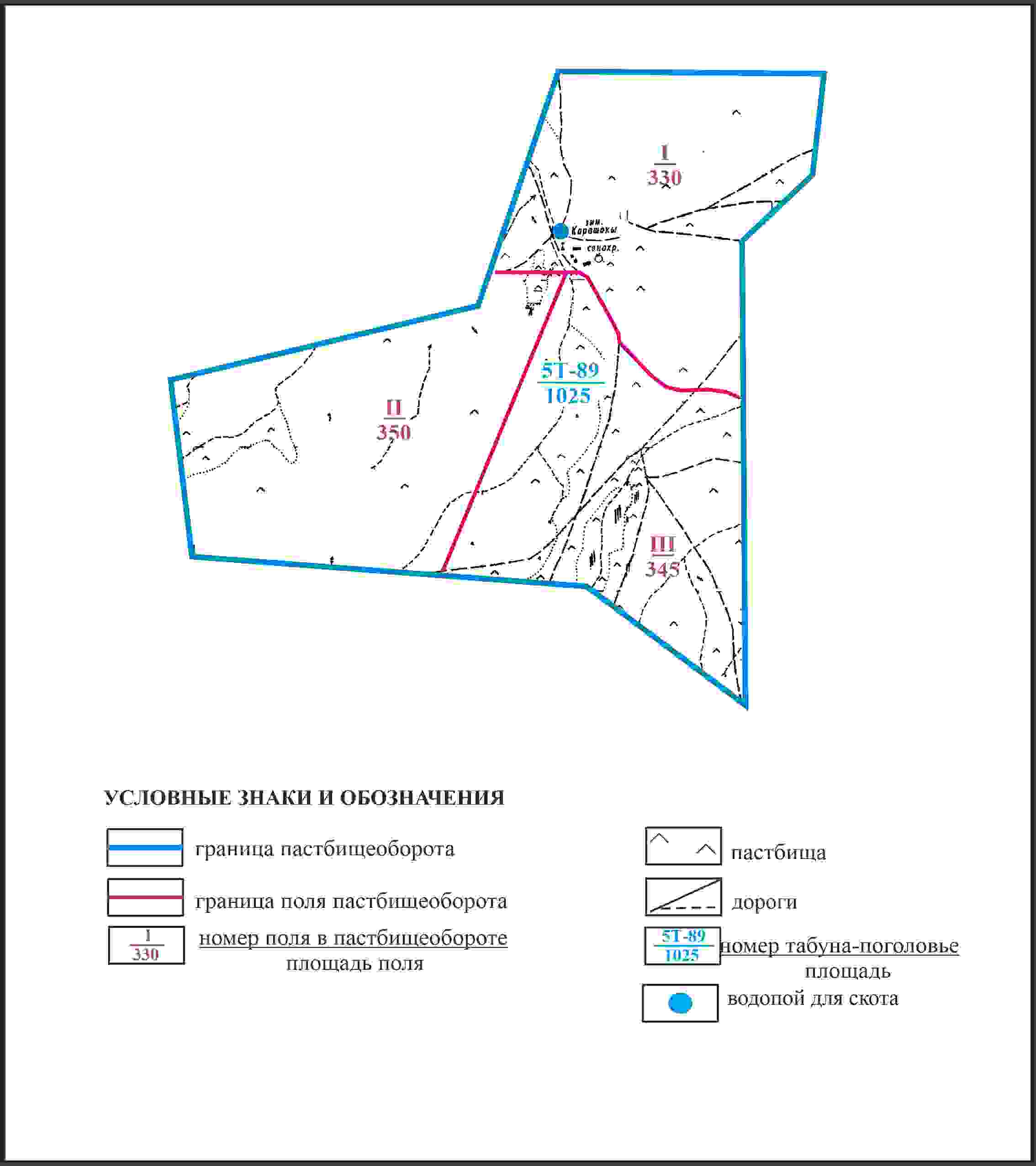  Схема перераспределения пастбищ для размещения поголовья сельскохозяйственных животных села Актасты в границах отгонного земельного участка сельского округа Таттимбет Каркаралинского района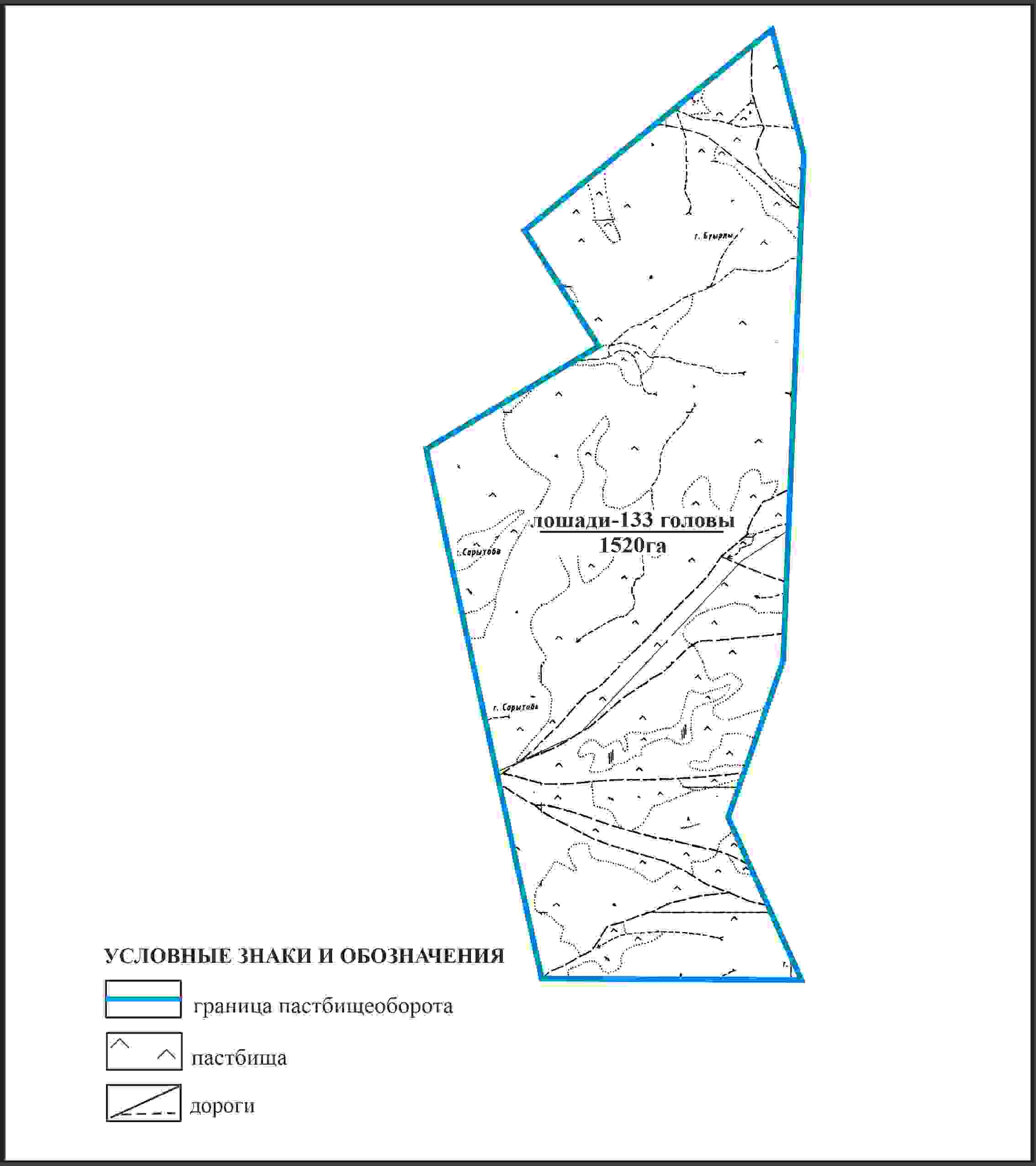  Схема внешних и внутренних границ и площадей пастбищ, объектов пастбищной инфраструктуры в границах отгонного земельного участка села Актасты сельского округа Таттимбет Каркаралинского района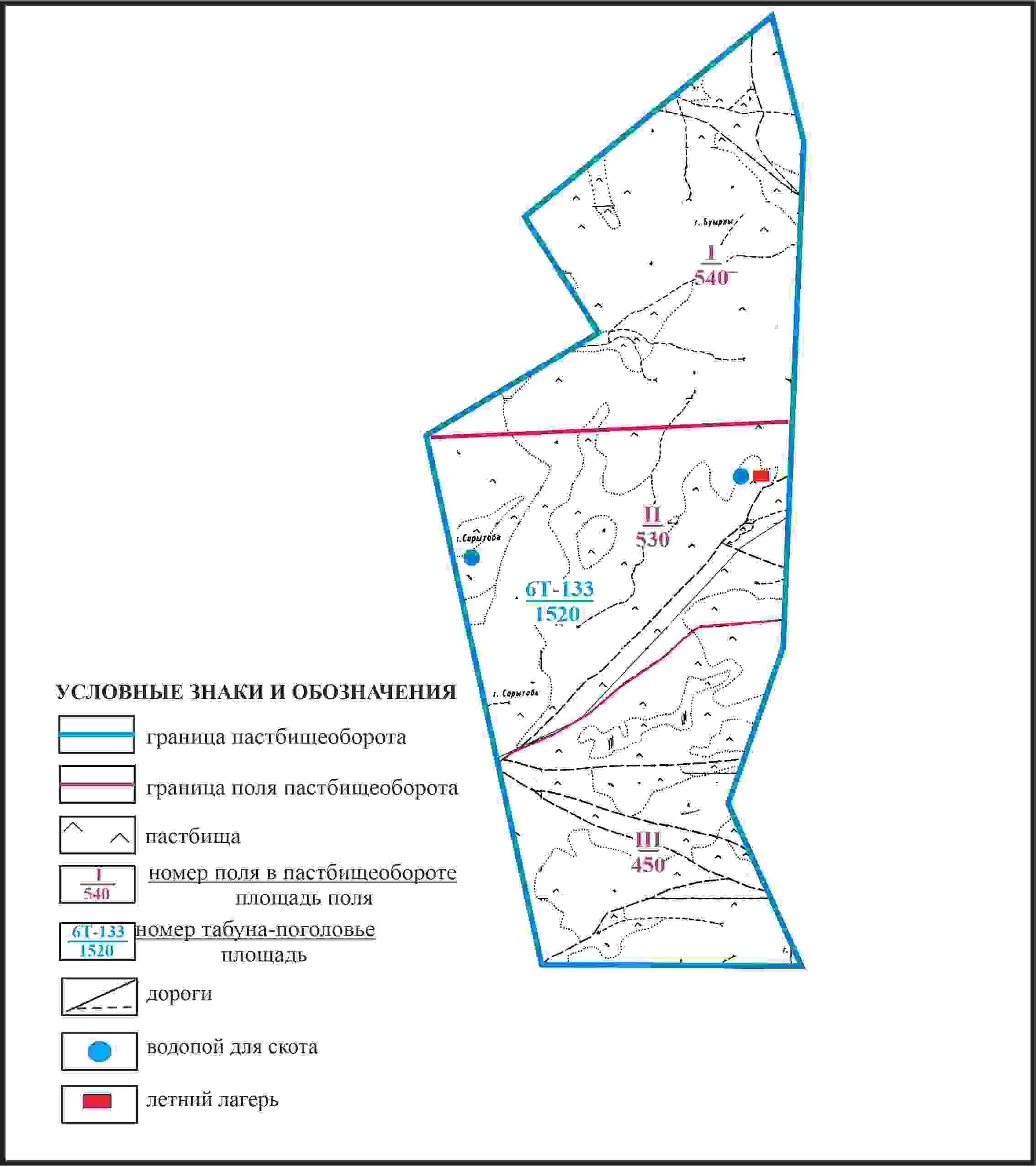  Схема доступа пастбищепользователей села Актасты к водоисточникам в границах отгонного земельного участка сельского округа Таттимбет Каркаралинского района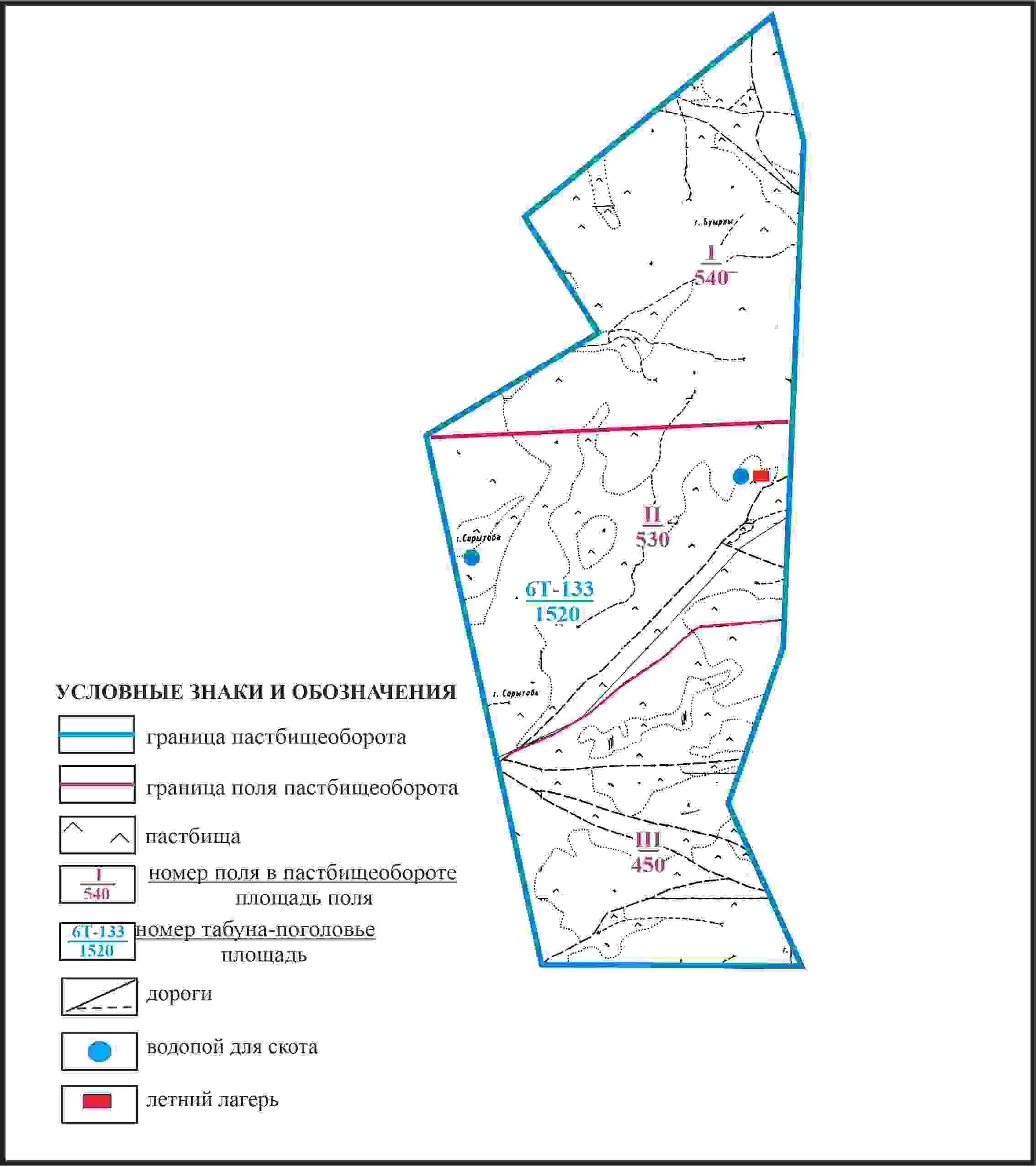  Схема расположения пастбищ собственников земельных участков и землепользователей на территории села Шилдебай сельского округаТаттимбет Каркаралинского района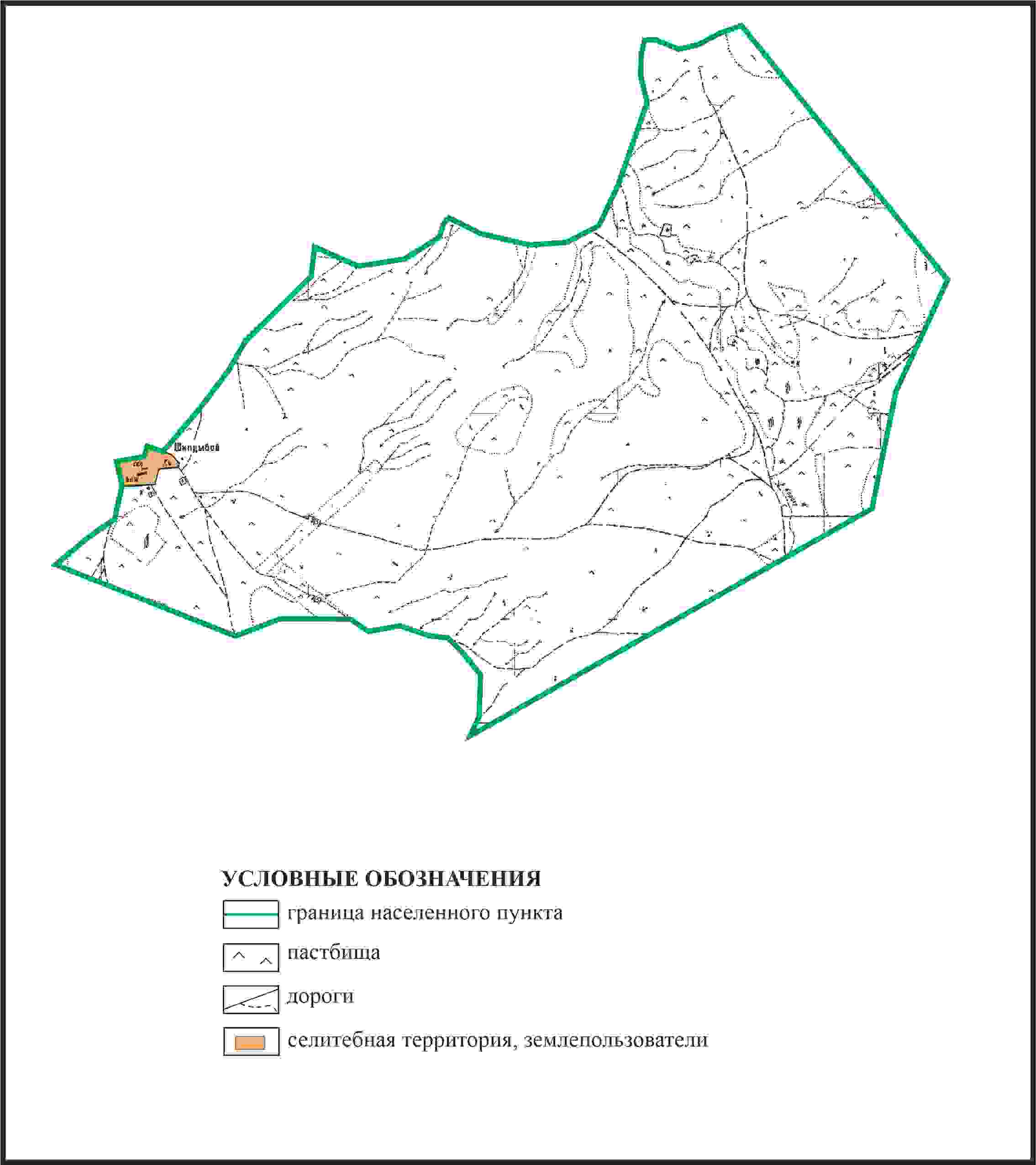  Схема перераспределения пастбищ для размещения поголовья сельскохозяйственных животных в границах села Шилдебай сельского округа Таттимбет Каркаралинского района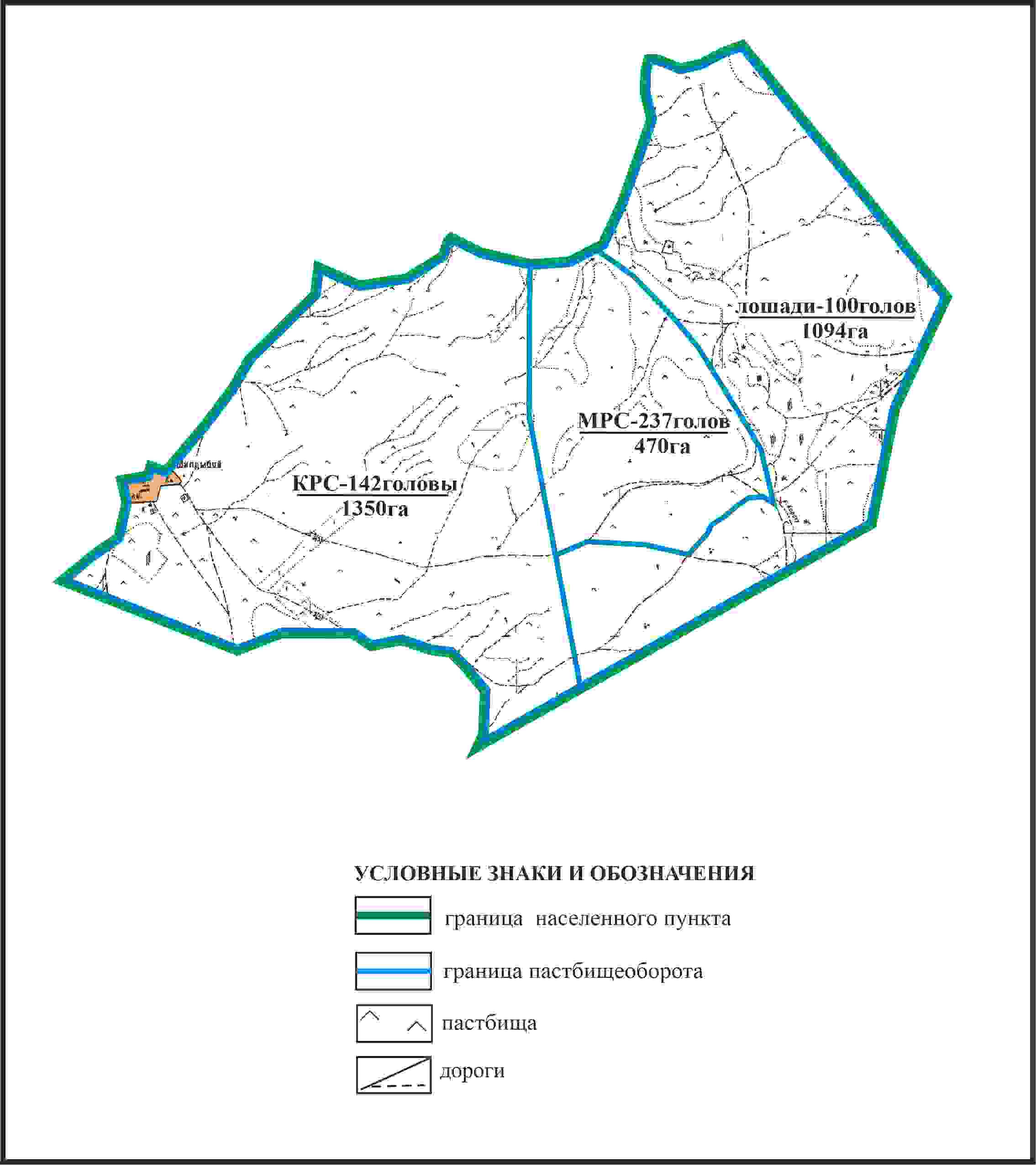  Схема внешних и внутренних границ и площадей пастбищ, объектов пастбищной инфраструктуры в границах села Шилдебай сельского округа Таттимбет Каркаралинского района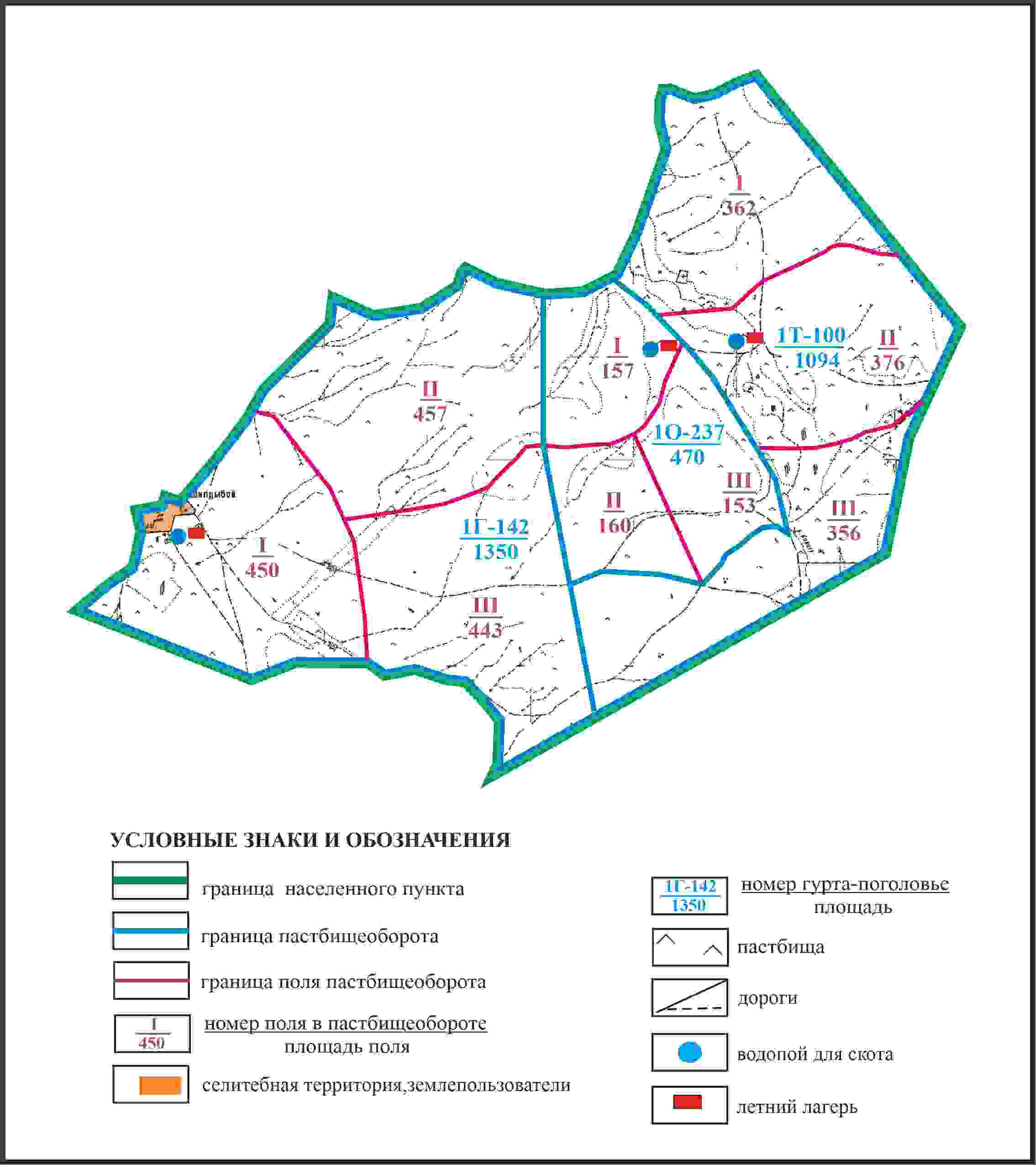  Схема доступа пастбищепользователей к водоисточникам в границах отгонного земельного участка села Милыбулак Кайнарбулакского сельского округа Каркаралинского района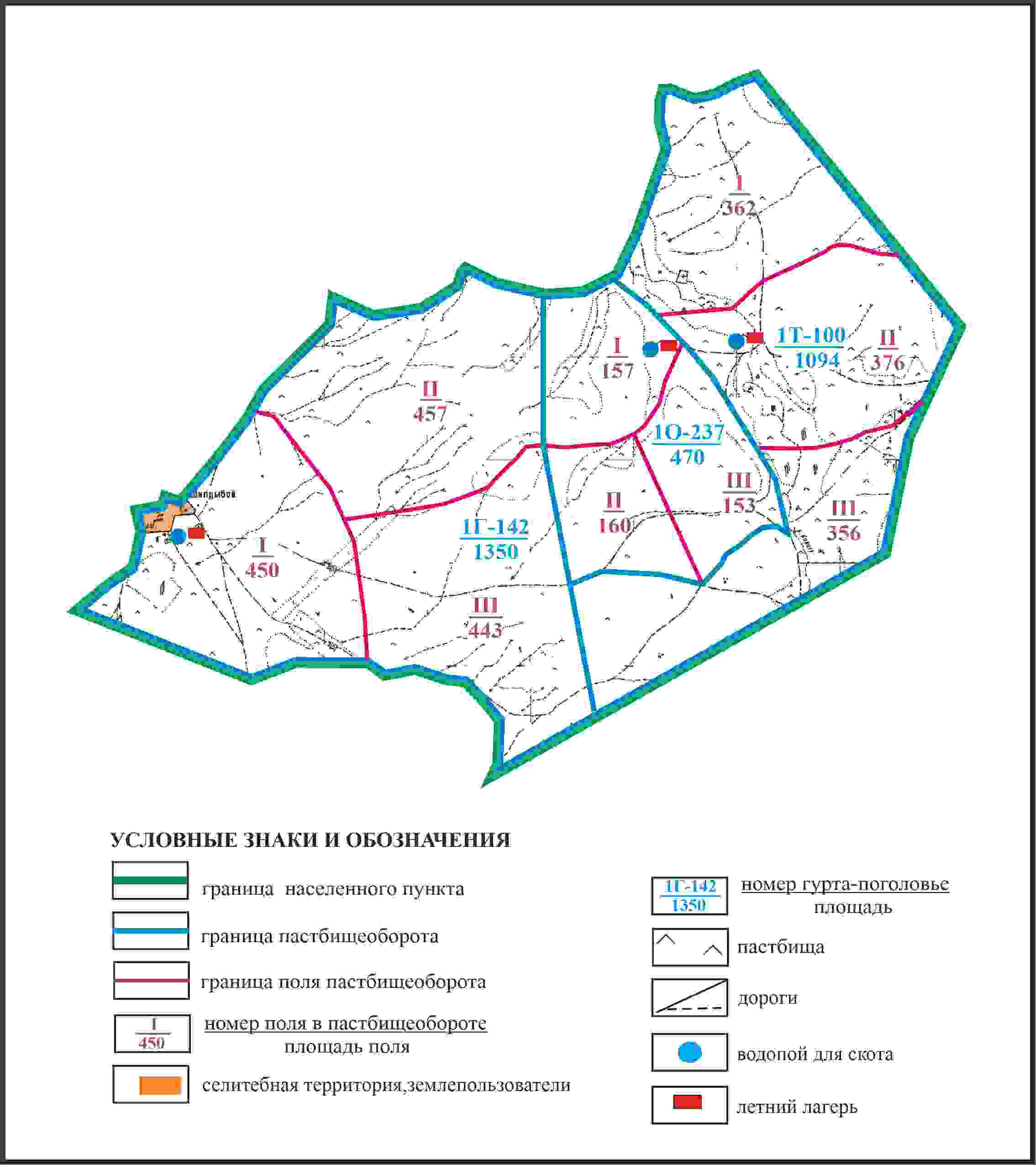  Схема перераспределения пастбищ для размещения поголовья сельскохозяйственных животных села Шилдебай в границах отгонного земельного участка сельского округа Таттимбет Каркаралинского района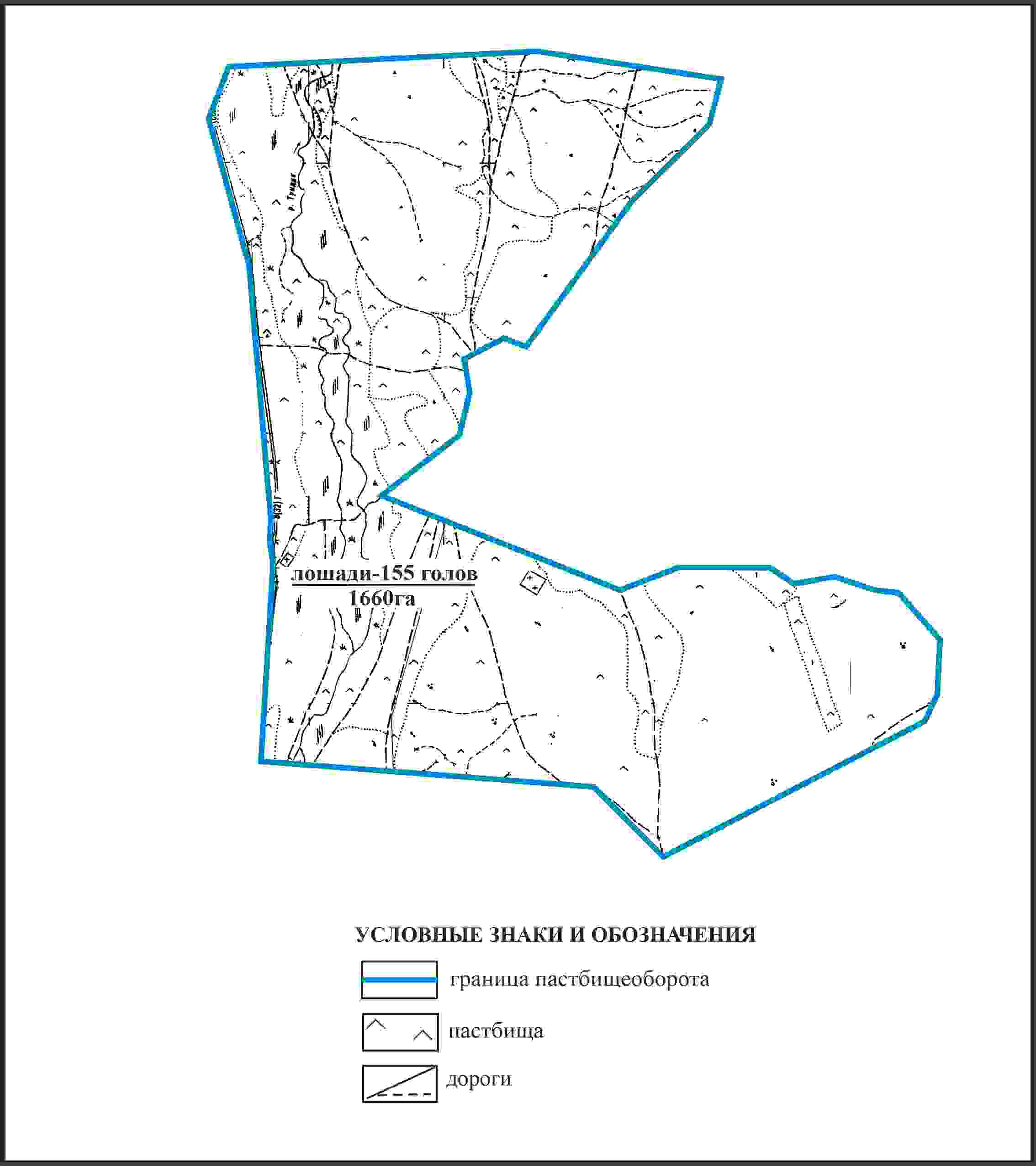  Схема внешних и внутренних границ и площадей пастбищ, объектов пастбищной инфраструктуры в границах отгонного земельного участка села Шилдебай сельского округа Таттимбет Каркаралинского района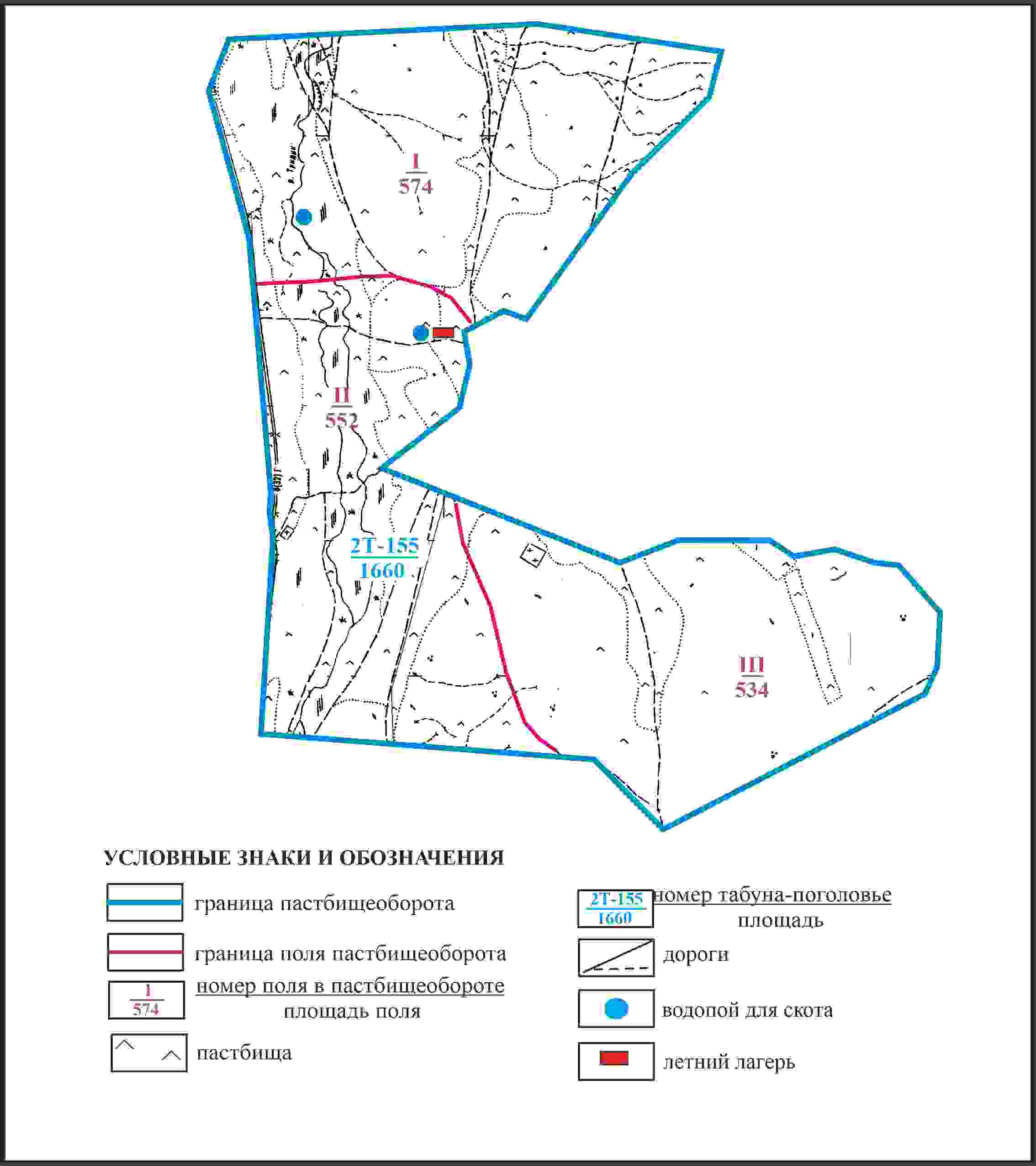  Схема доступа пастбищепользователей села Шилдебай к водоисточникам в границах отгонного земельного участка сельского округа Таттимбет Каркаралинского района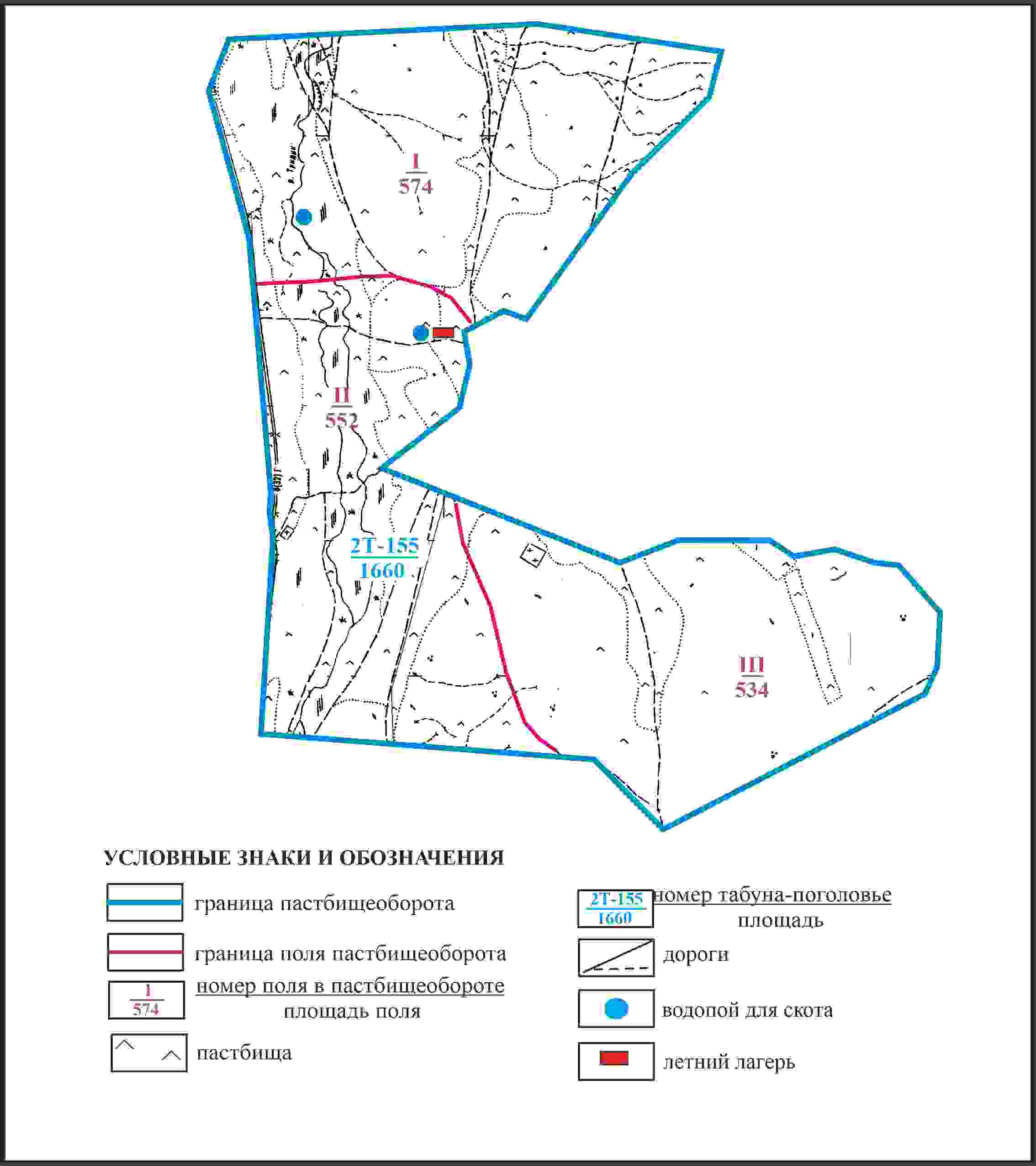  Схема расположения пастбищ собственников земельных участков и землепользователей на территории села Тегисшилдик Тегисшилдикского сельского округа Каркаралинского района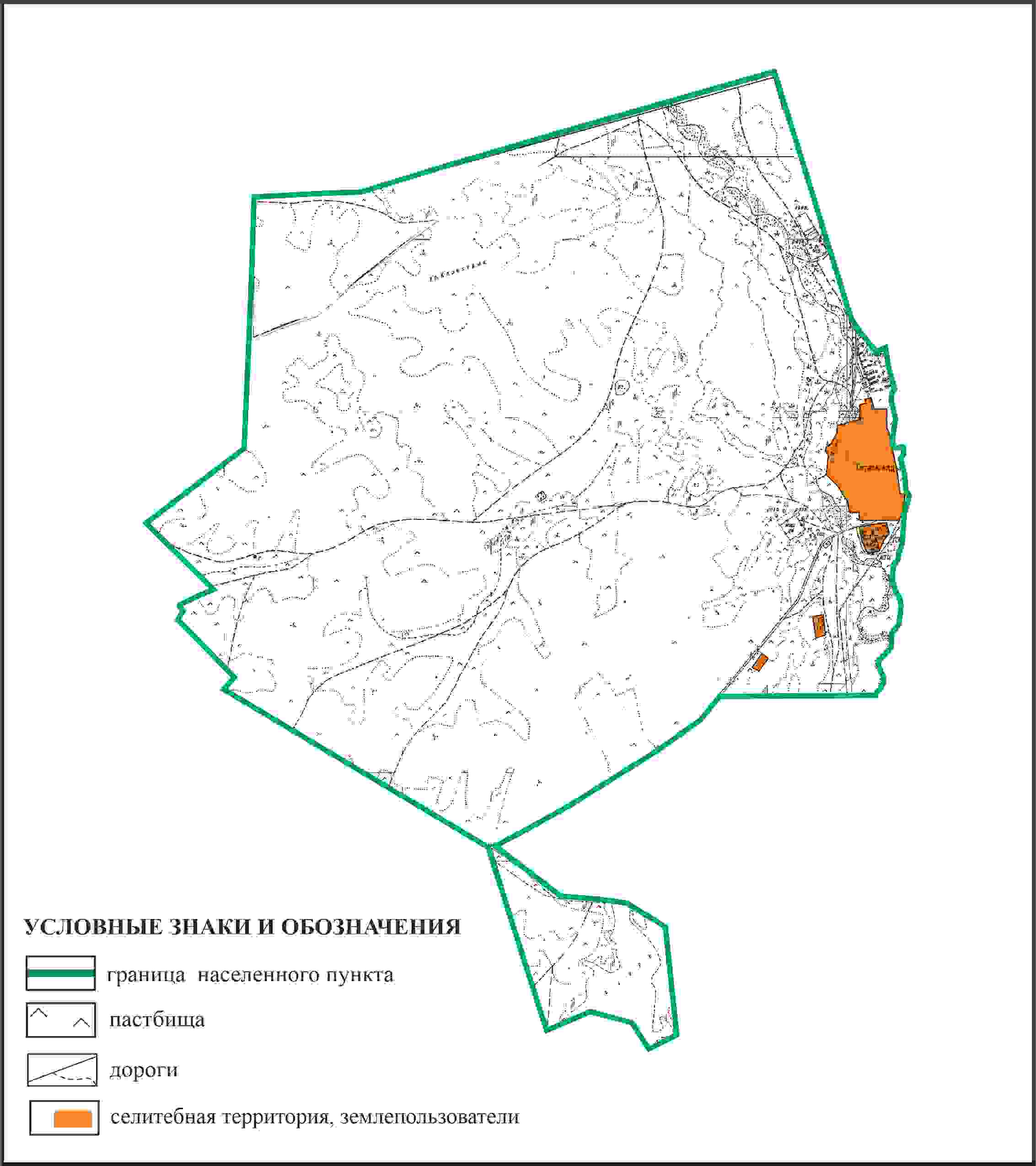  Схема перераспределения пастбищ для размещения поголовья сельскохозяйственных животных в границах села Тегисшилдик Тегисшилдикского сельского округа Каркаралинского района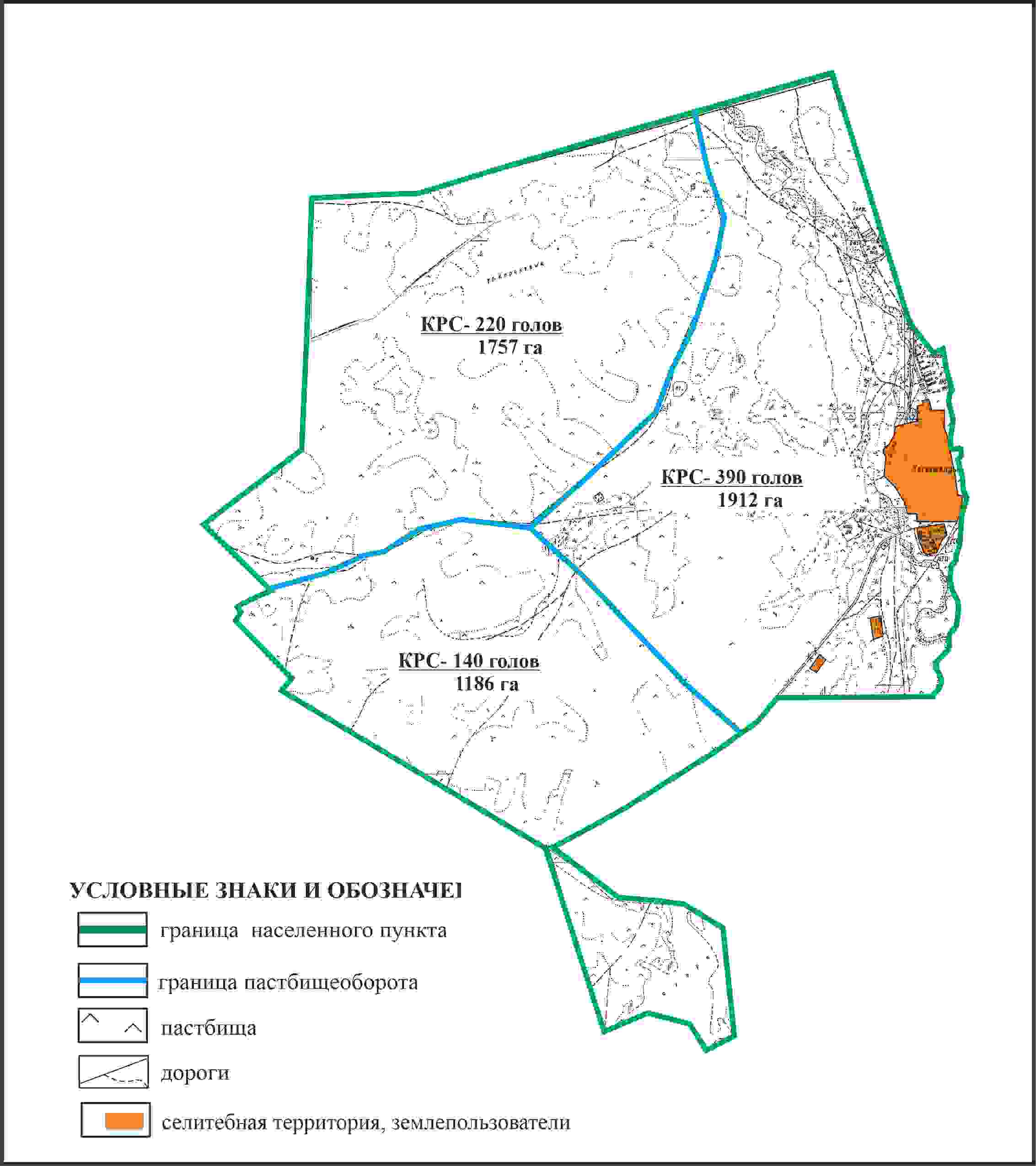  Схема внешних и внутренних границ и площадей пастбищ, объектов пастбищной инфраструктуры в границах села Тегисшилдик Тегисшилдикского сельского округа Каркаралинского района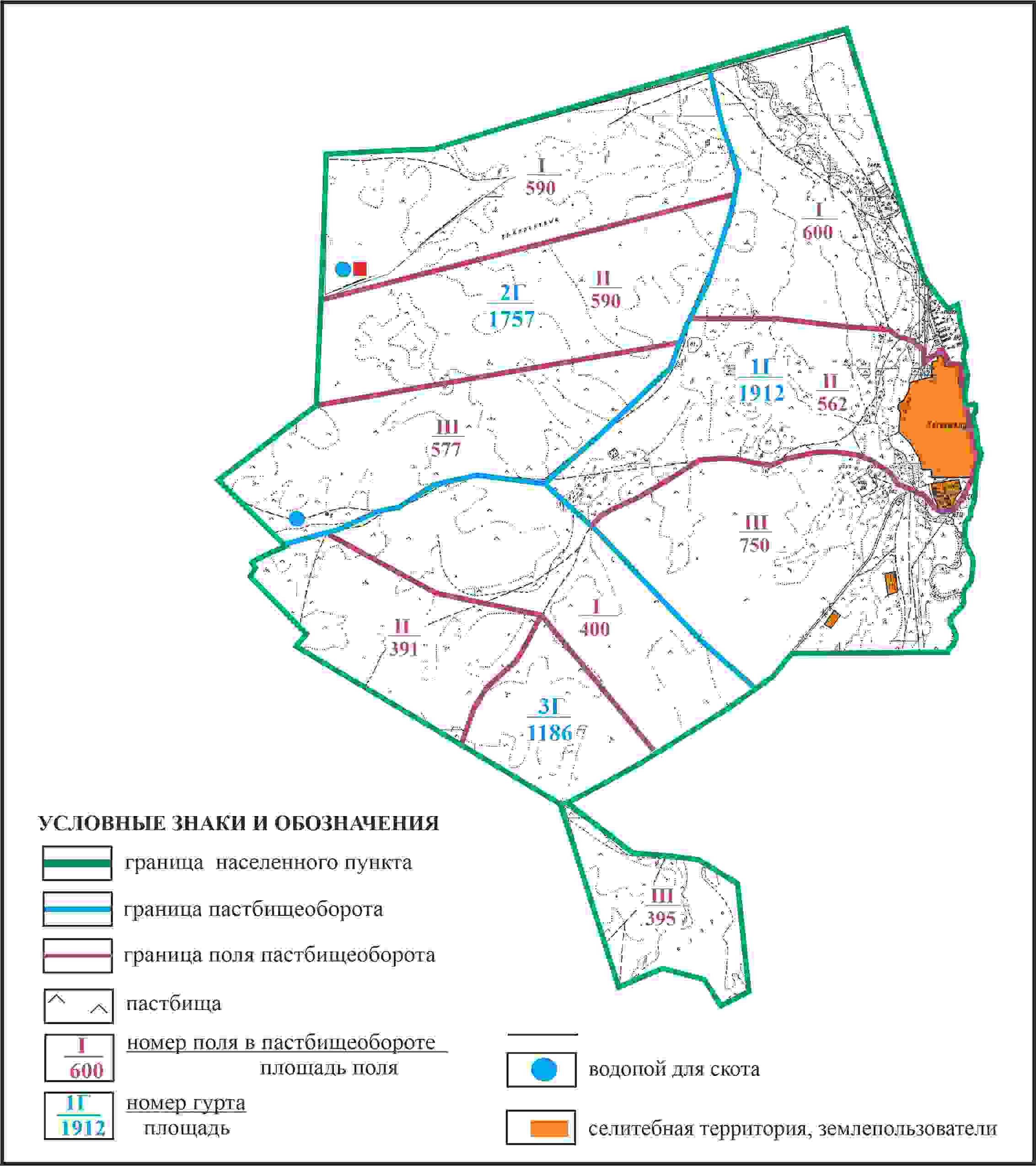  Схема доступа пастбищепользователей к водоисточникам в границах села Тегисшилдик Тегисшилдикского сельского округа Каркаралинского района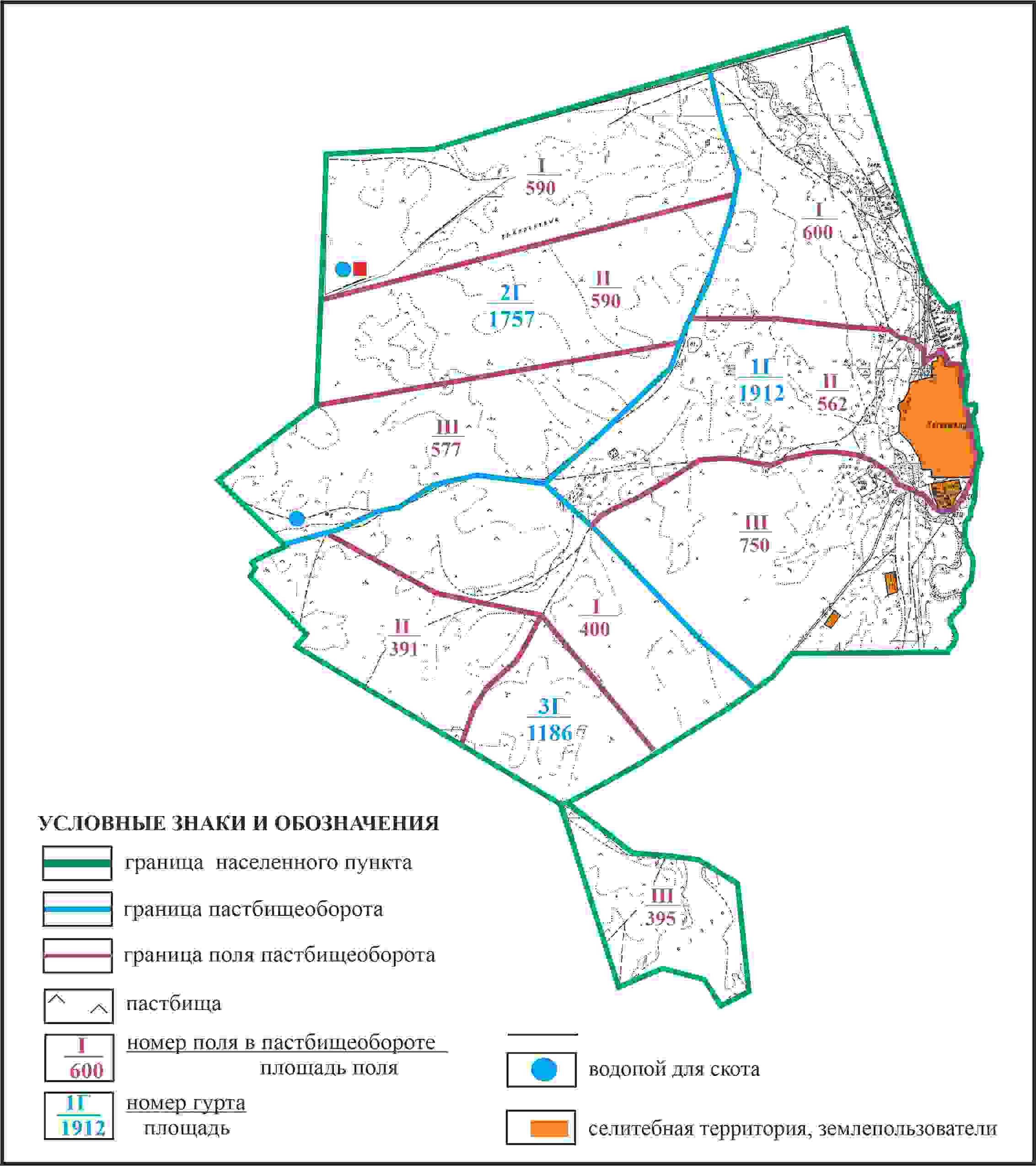  Схема перераспределения пастбищ для размещения поголовья сельскохозяйственных животных села Тегисшилдик в границах отгонного земельного участка площадью 674 га Тегисшилдикского сельского округа Каркаралинского района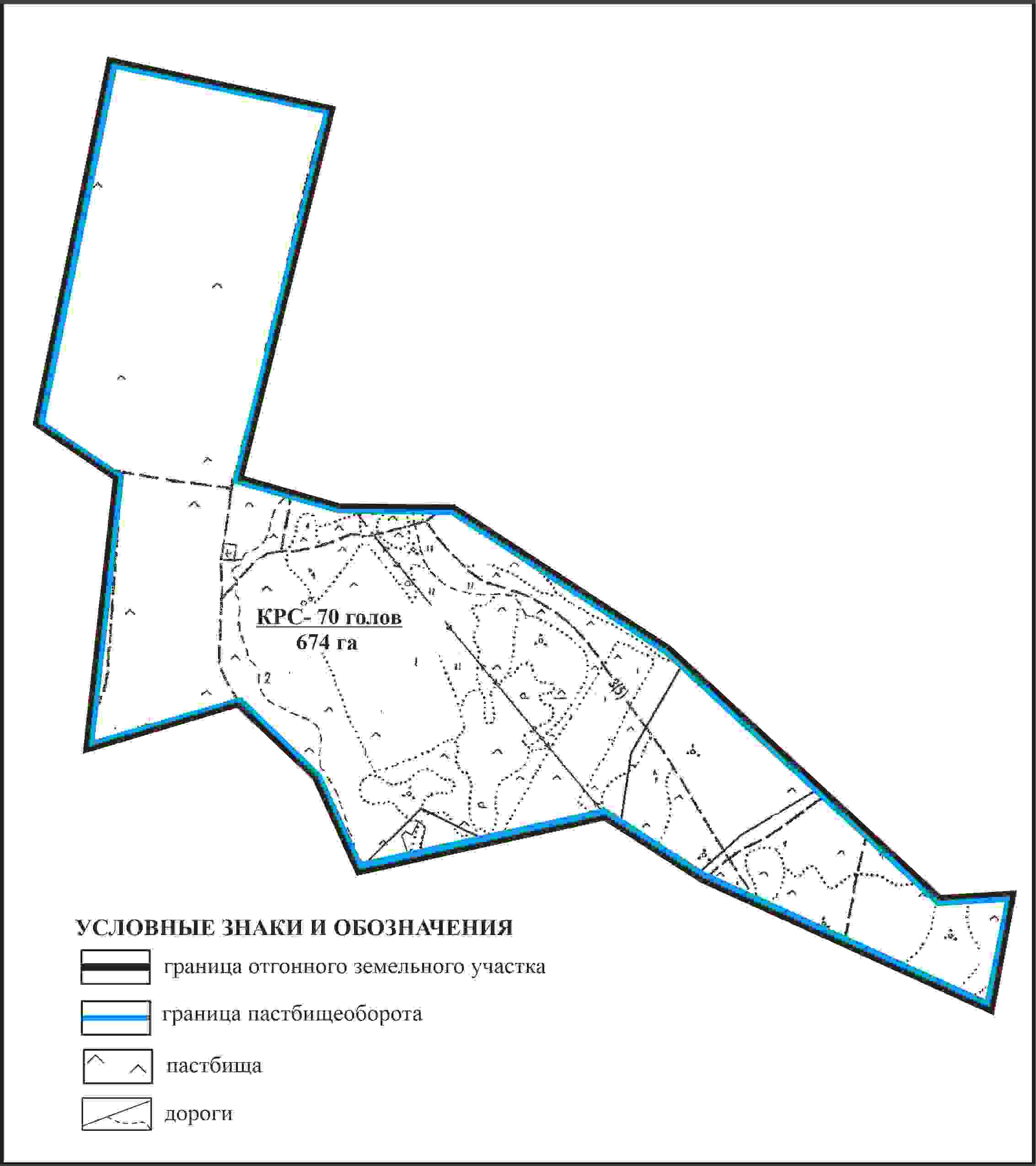  Схема внешних и внутренних границ и площадей пастбищ, объектов пастбищной инфраструктуры в границах отгонного земельного участка площадью 674 га села Тегисшилдик Тегисшилдикского сельского округа Каркаралинского района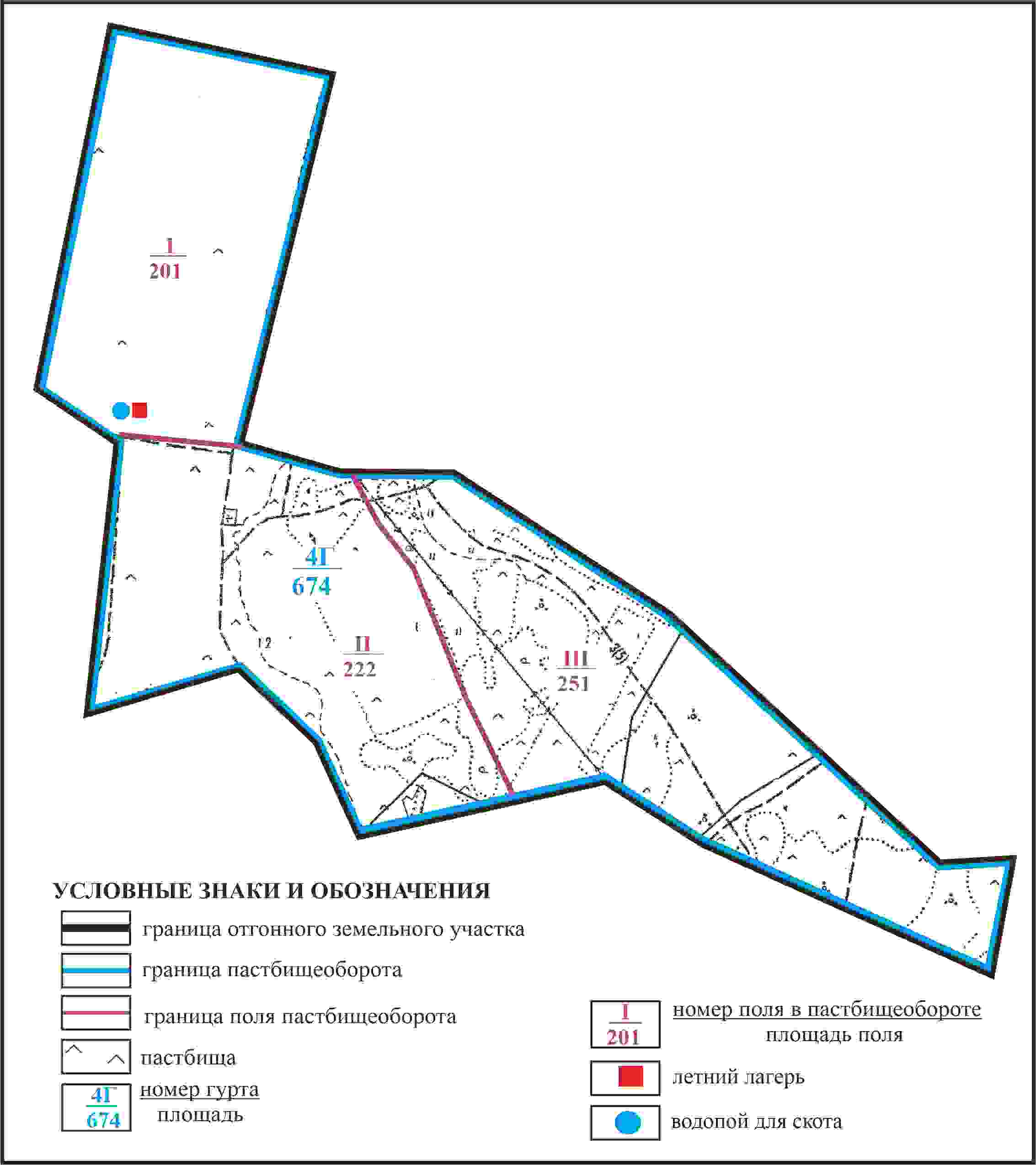  Схема доступа пастбищепользователей села Тегисшилдик к водоисточникам в границах отгонного земельного участка площадью 674 га Тегисшилдикского сельского округа Каркаралинского района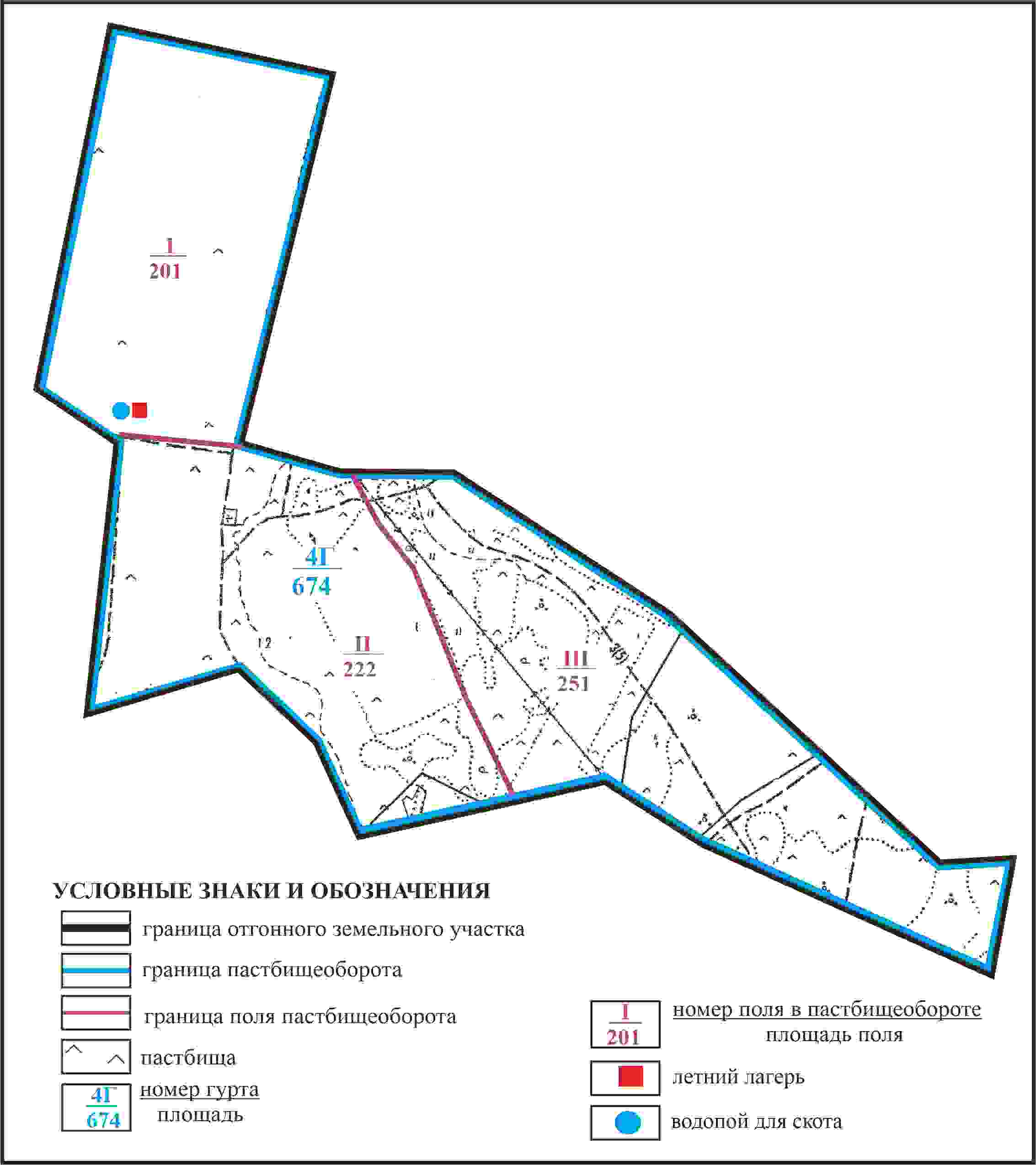  Схема перерасределения пастбищ для размещения поголовья сельскохозяйственных животных села Тегисшилдик в границах отгонного земельного участка Тегисшилдикского сельского округа Каркаралинского района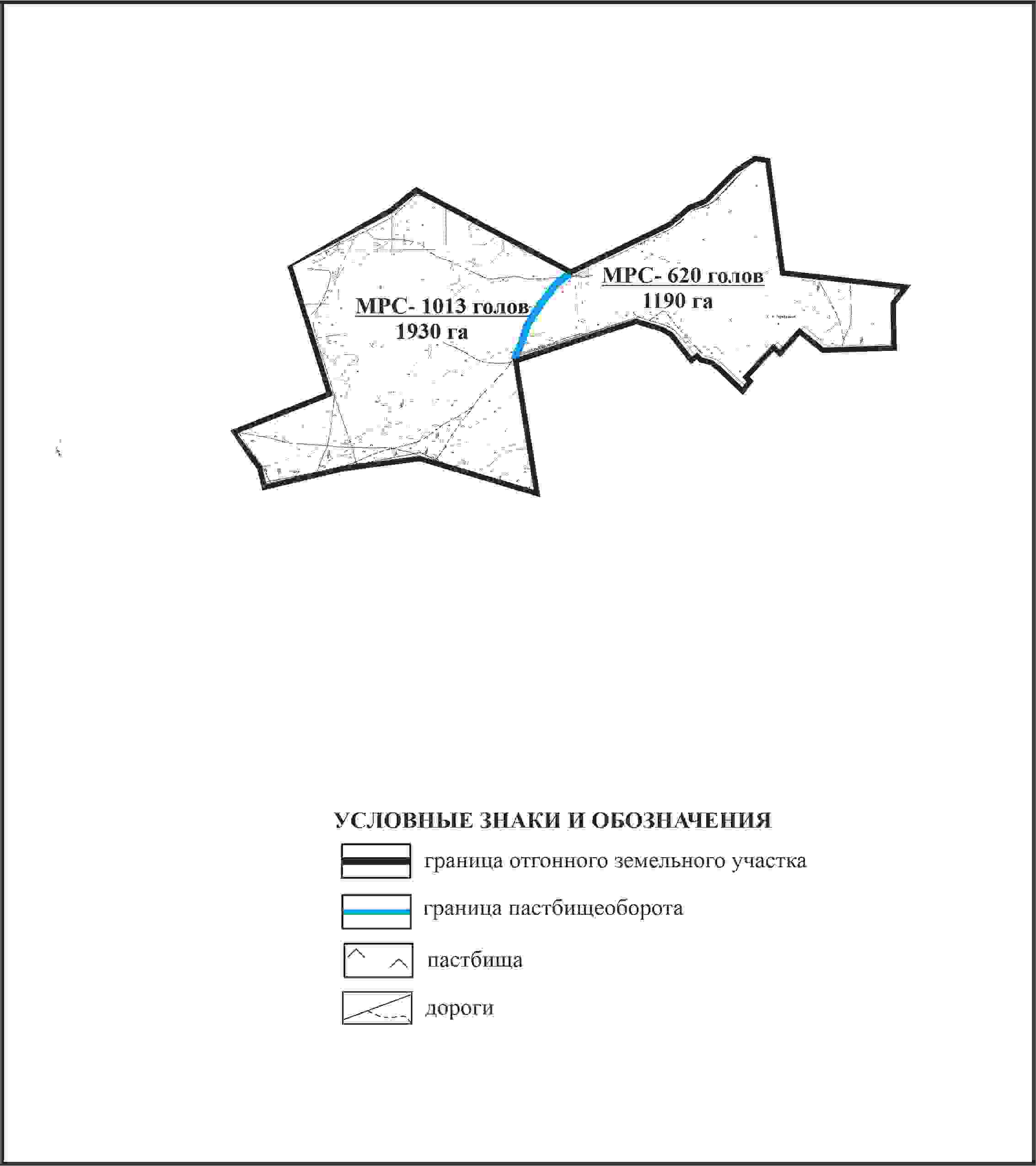  Схема внешних и внутренних границ и площадей пастбищ, объектов пастбищной инфраструктуры в границах отгонного земельного участка села Тегисшилдик Тегисшилдикского сельского округа Каркаралинского района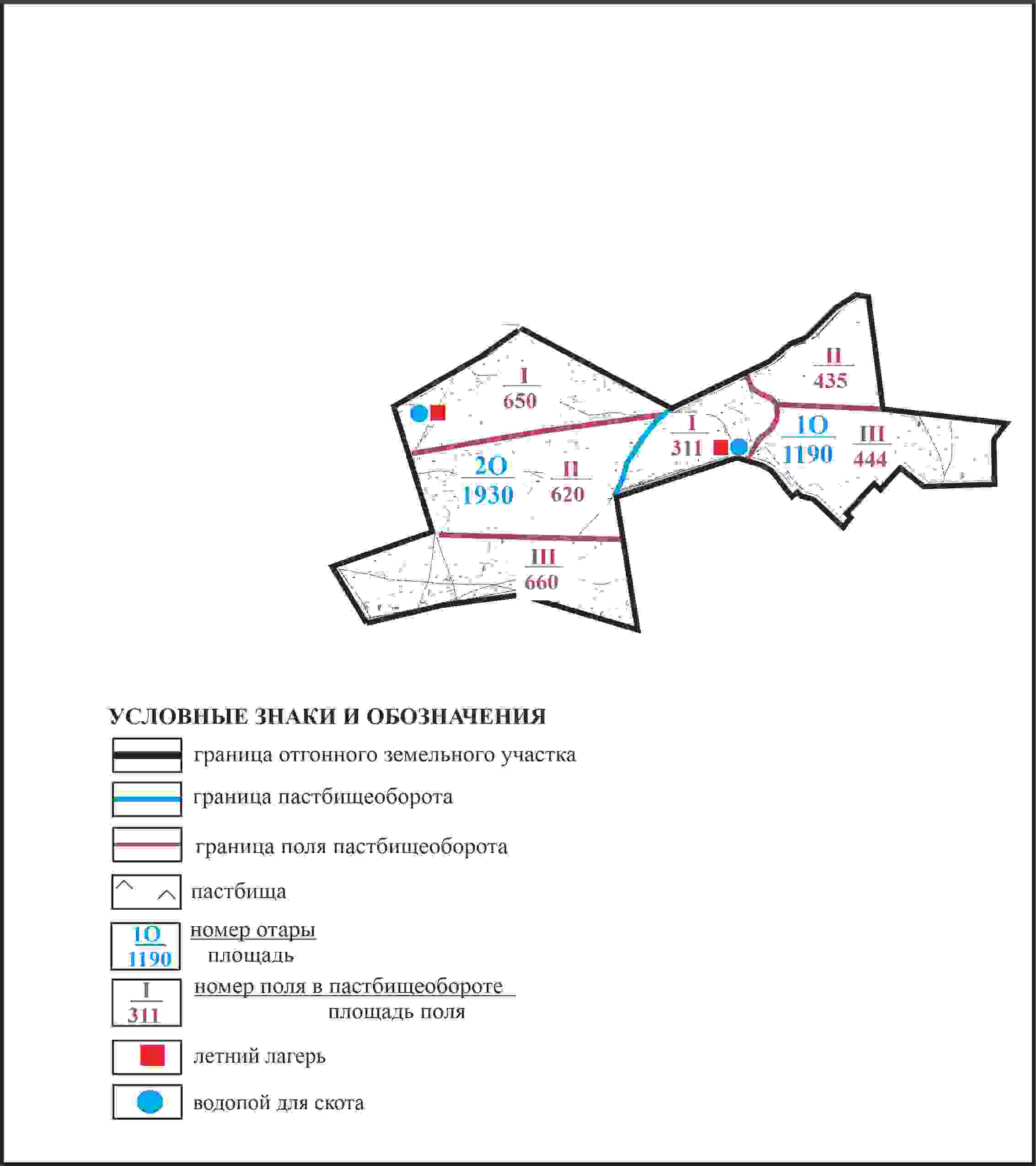  Схема доступа пастбищепользователей села Тегисшилдик к водоисточникам в границах отгонного земельного участка Тегисшилдикского сельского округа Каркаралинского района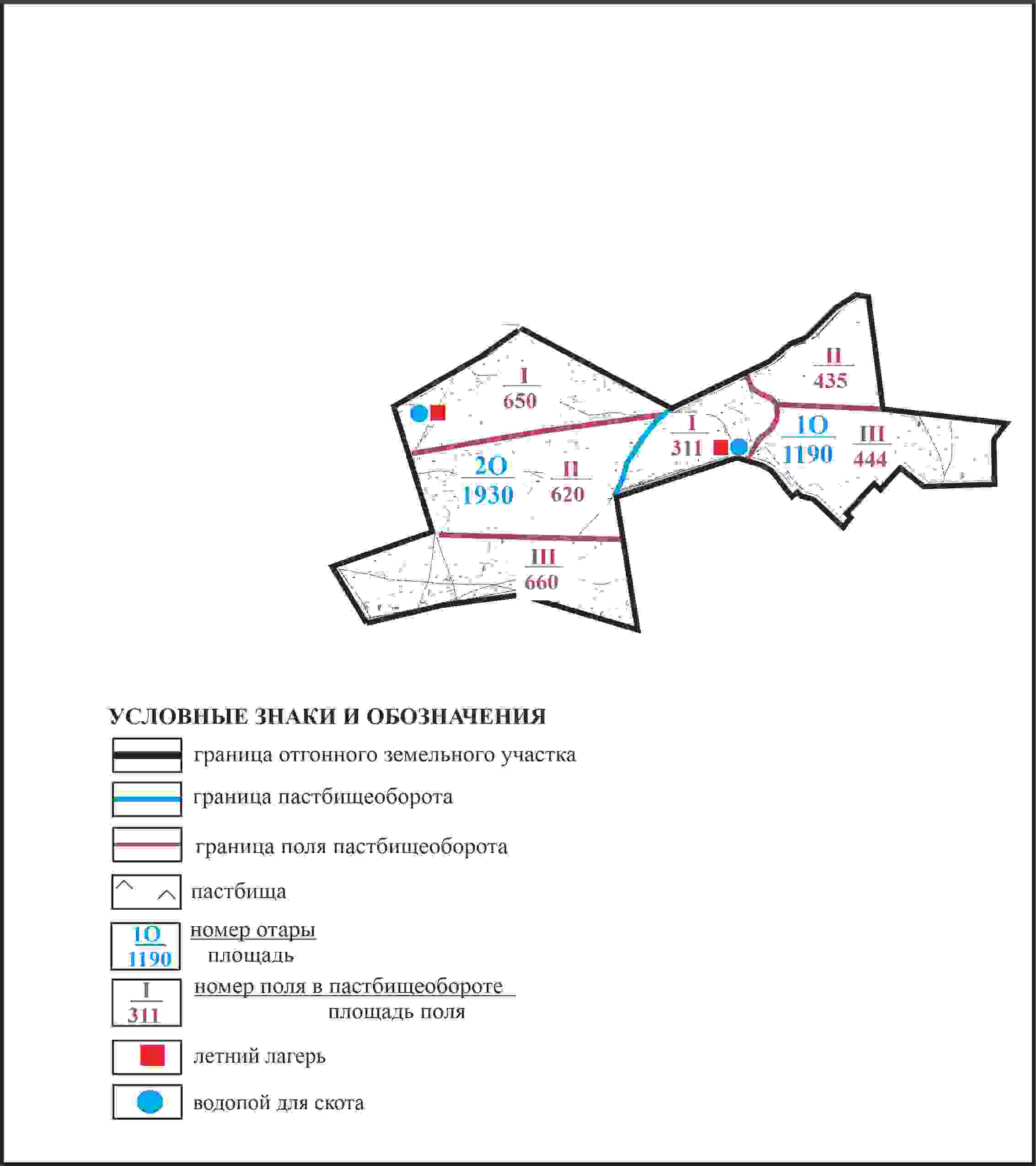  Схема перераспределения пастбищ для размещения поголовья сельскохозяйственных животных села Тегисшилдик в границах чересполосного земельного участка площадью 7525 га Тегисшилдикского сельского округа Каркаралинского района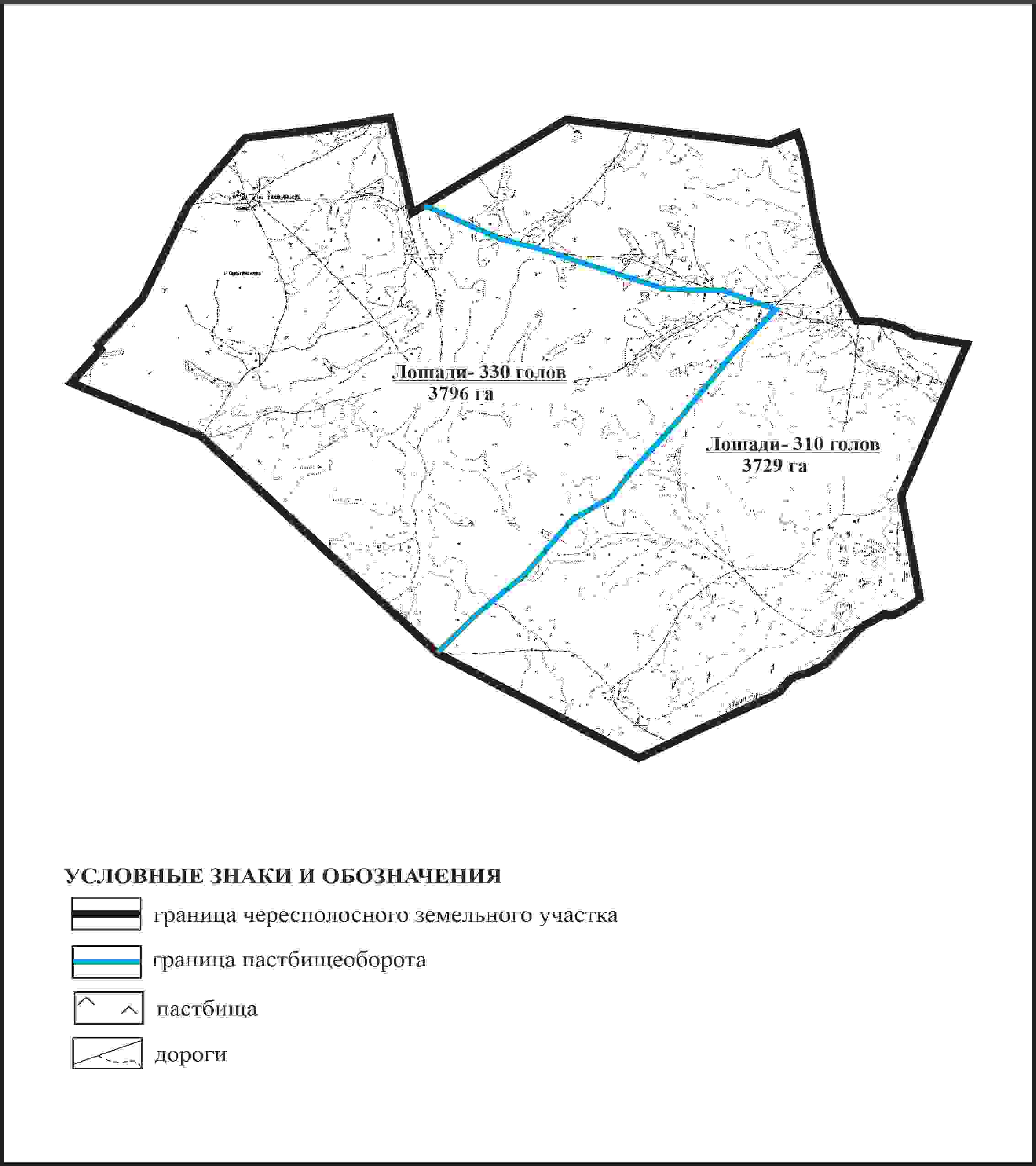  Схема внешних и внутренних границ и площадей пастбищ, объектов пастбищной инфраструктуры в границах чересполосного земельного участка площадью 7525 га села Тегисшилдик Тегисшилдикского сельского округа Каркаралинского района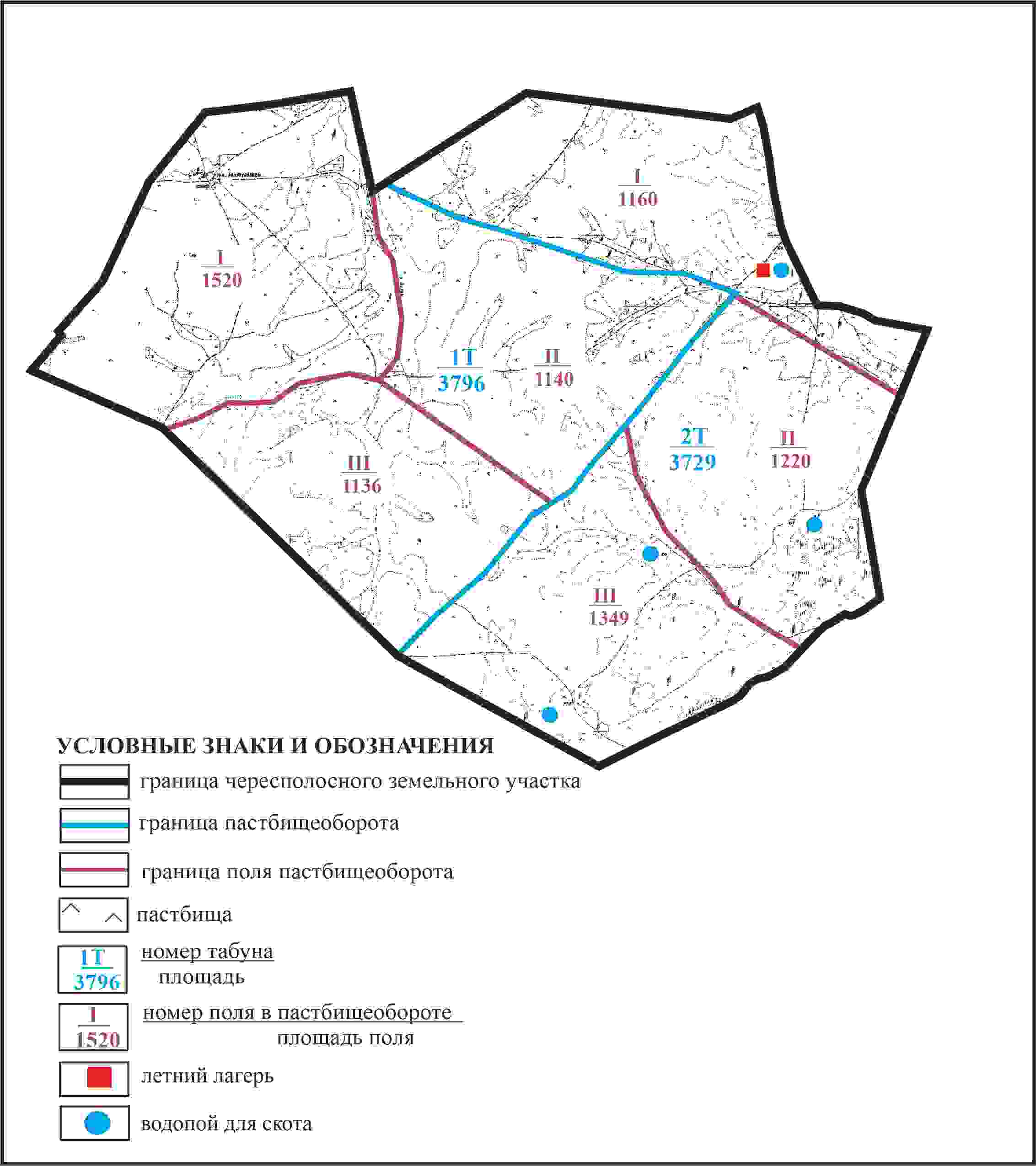  Схема доступа пастбищепользователей села Тегисшилдик к водоисточникам в границах чересполосного земельного участка площадью 7525 га Тегисшилдикского сельского округа Каркаралинского района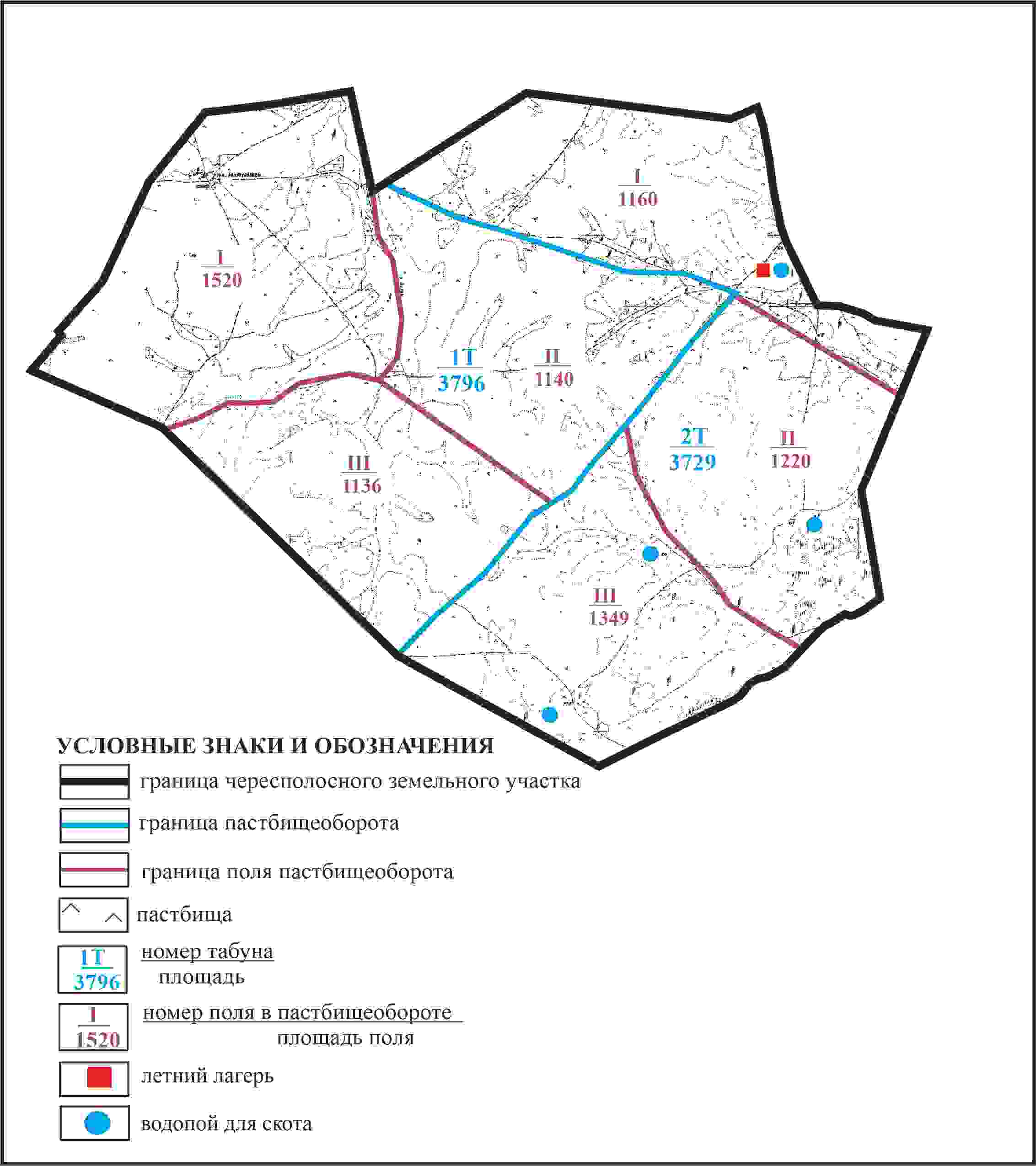  Ссхема перераспределения пастбищ для размещения поголовья сельскохозяйственных животных села Тегисшилдик в границах чересполосного земельного участка площадью 1297 га Тегисшилдикского сельского округа Каркаралинского района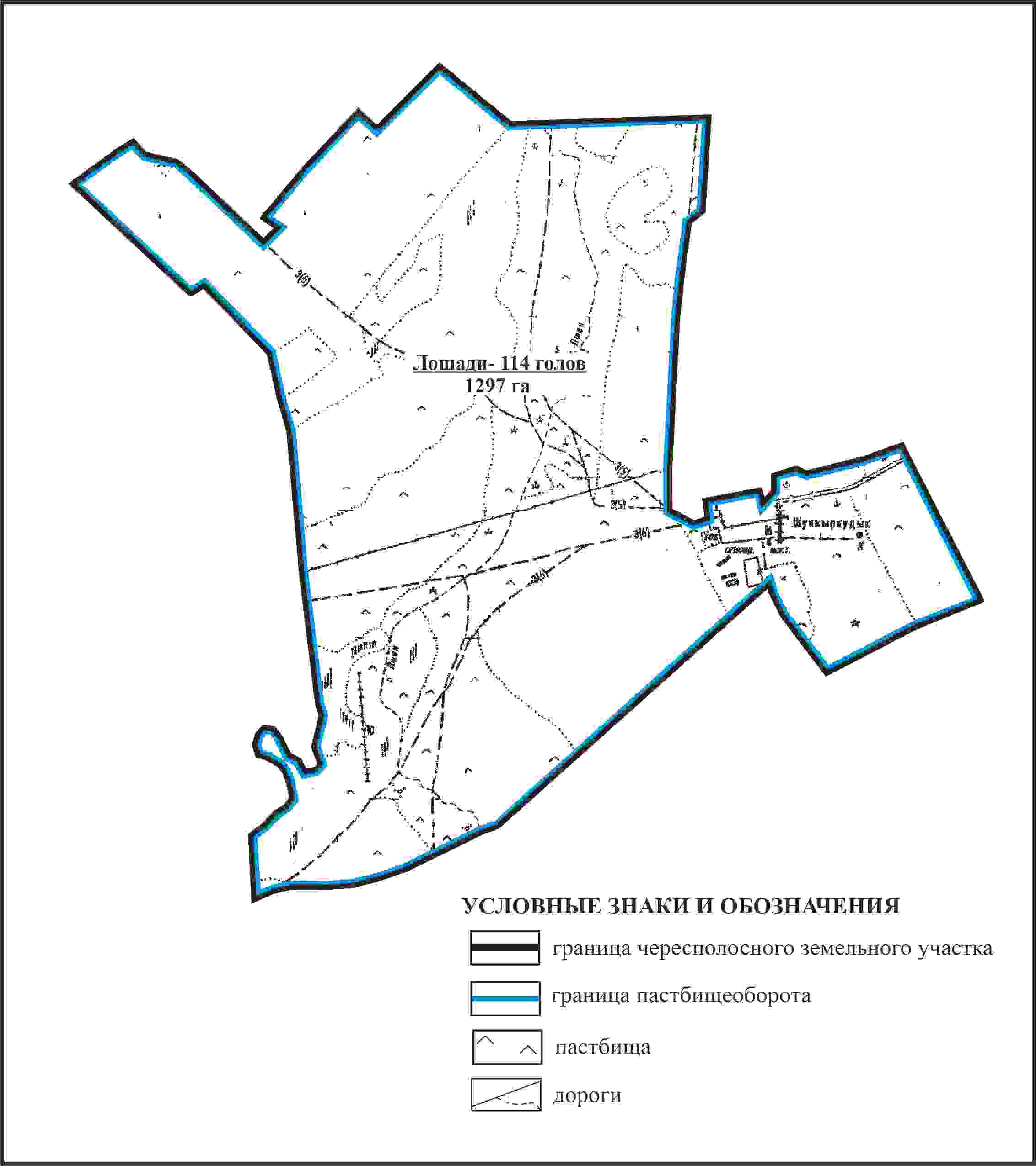  Схема внешних и внутренних границ и площадей пастбищ, объектов пастбищной инфраструктуры в границах чересполосного земельного участка площадью 1297 га села Тегисшилдик Тегисшилдикского сельского округа Каркаралинского района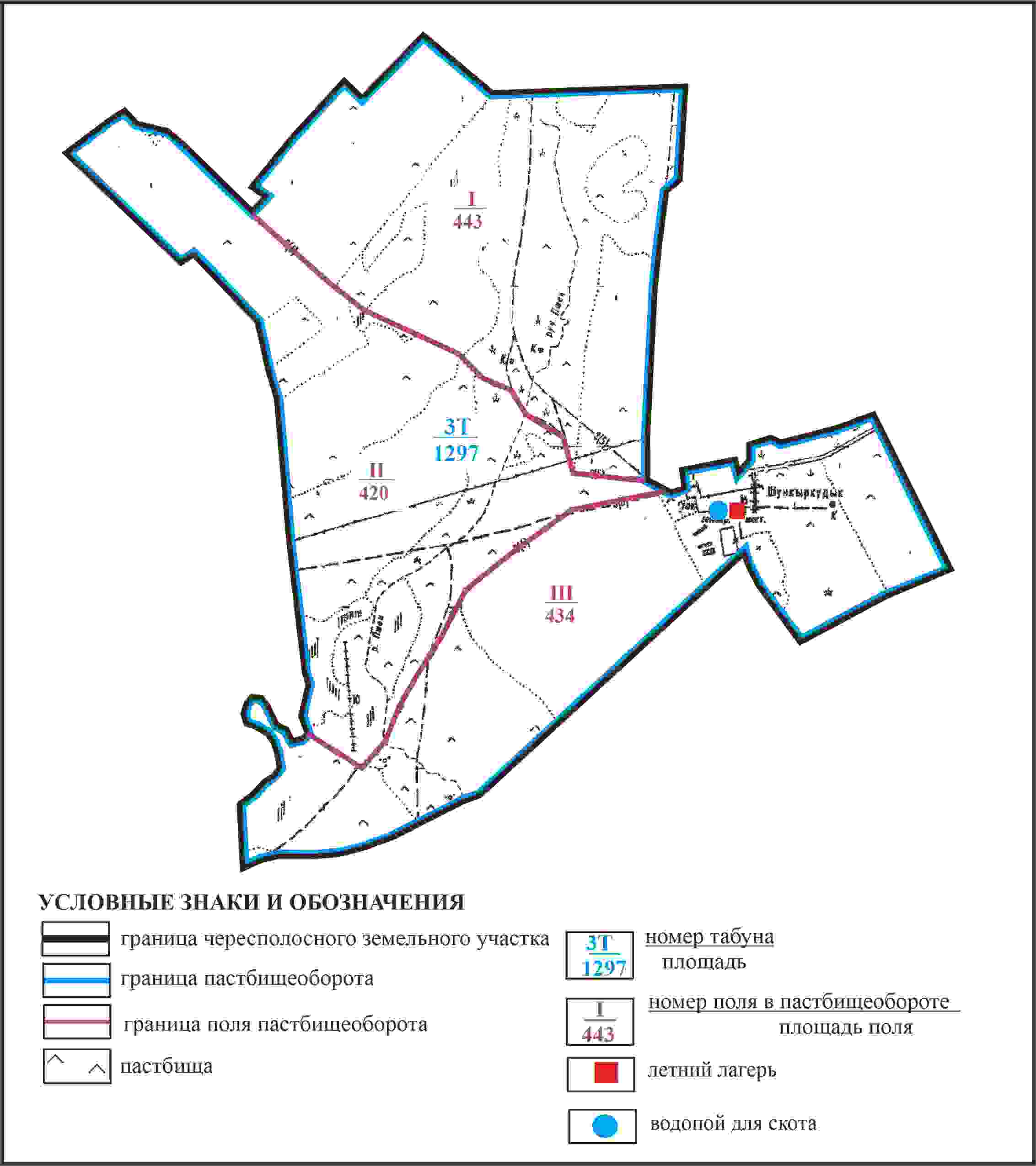  Схема доступа пастбищепользователей села Тегисшилдик к водоисточникам в границах чересполосного земельного участка площадью 1297 га Тегисшилдикского сельского округа Каркаралинского района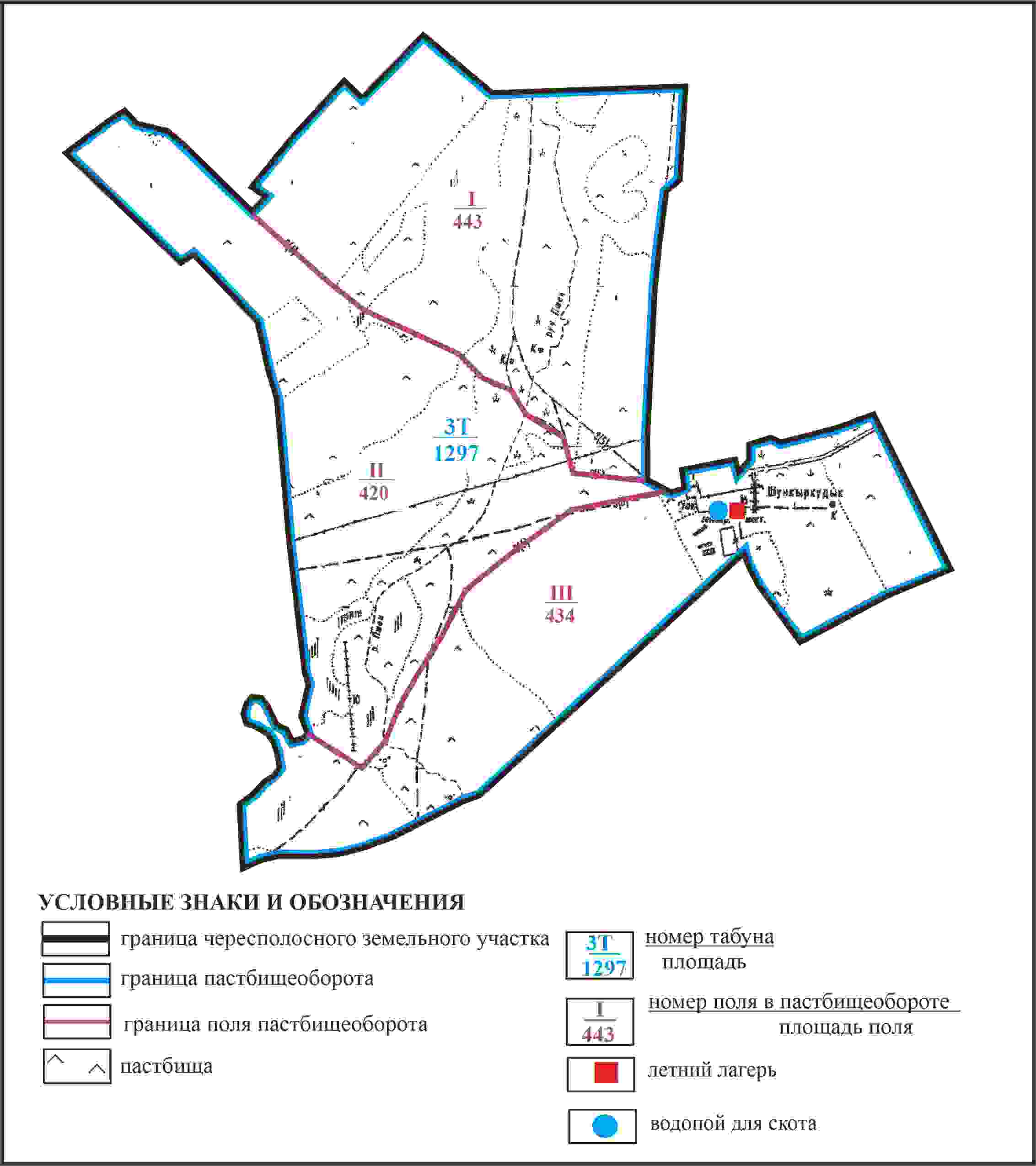  Схема расположения пастбищ собственников земельных участков и землепользователей на территории села Жарлы Тегисшилдикского сельского округа Каркаралинского района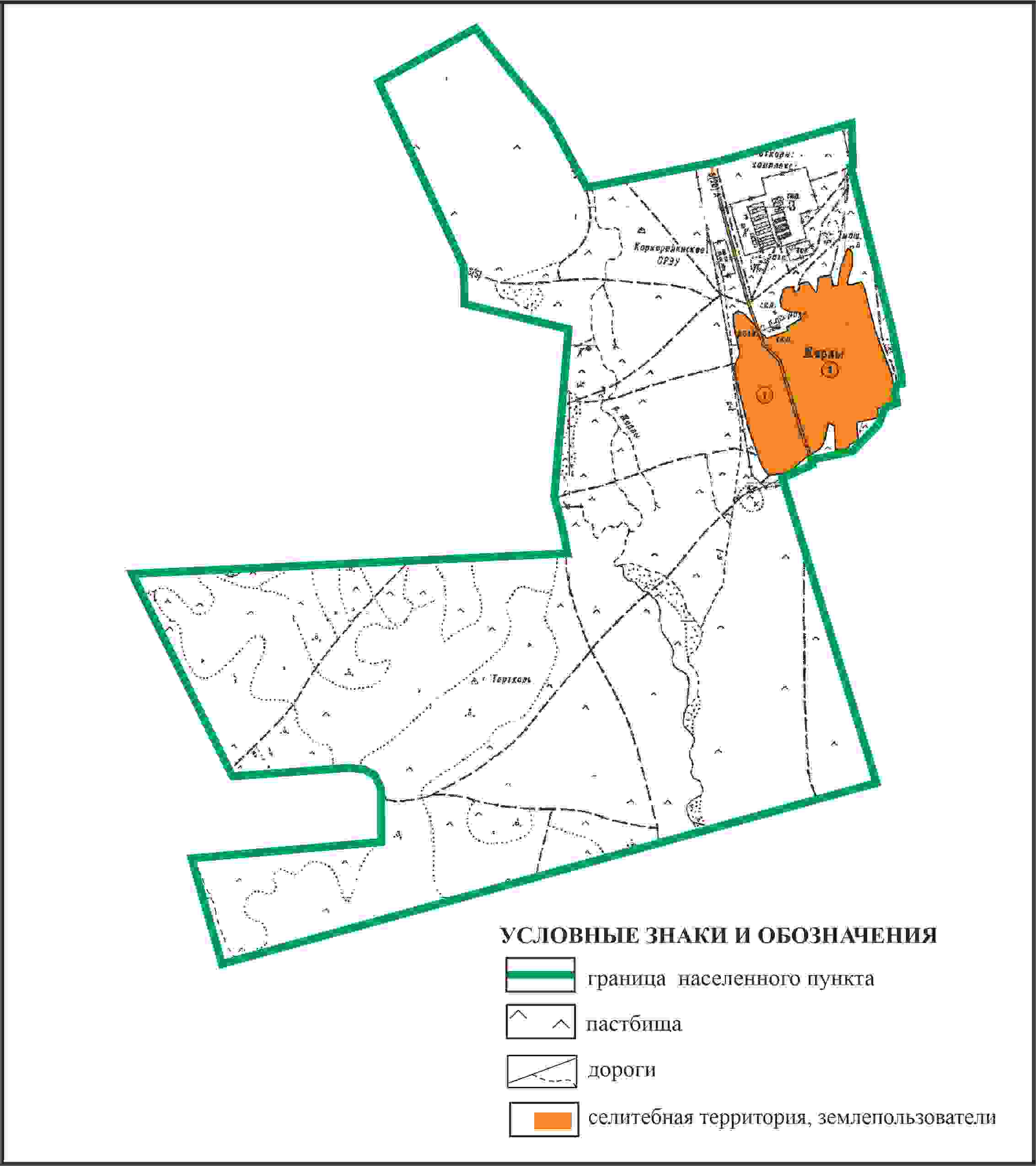  Схема перераспределения пастбищ для размещения поголовья сельскохозяйственных животных в границах села Жарлы Тегисшилдикского сельского округа Каркаралинского района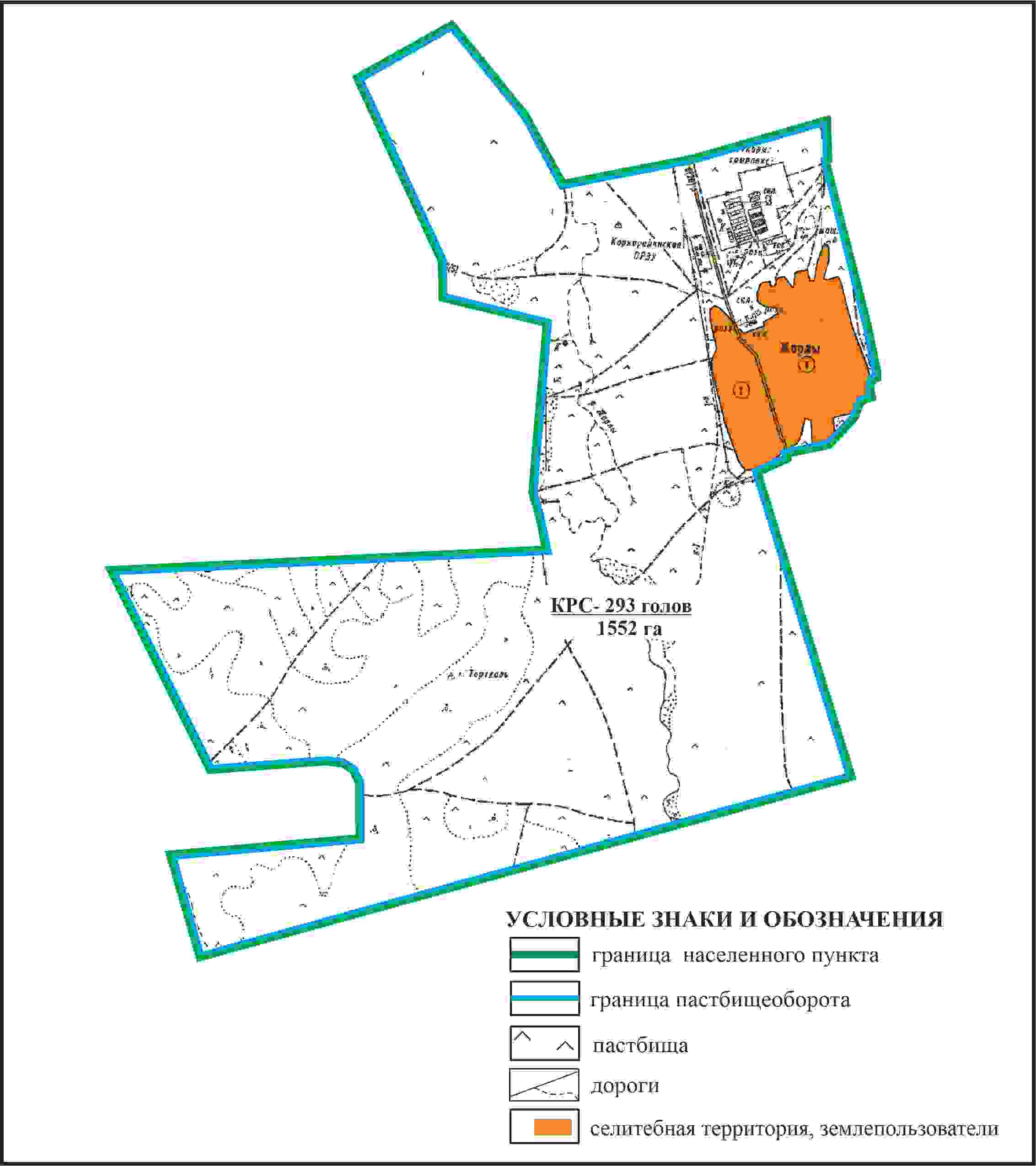  Схема внешних и внутренних границ и площадей пастбищ, объектов пастбищной инфраструктуры в границах села Жарлы Тегисшилдикского сельского округа Каркаралинского района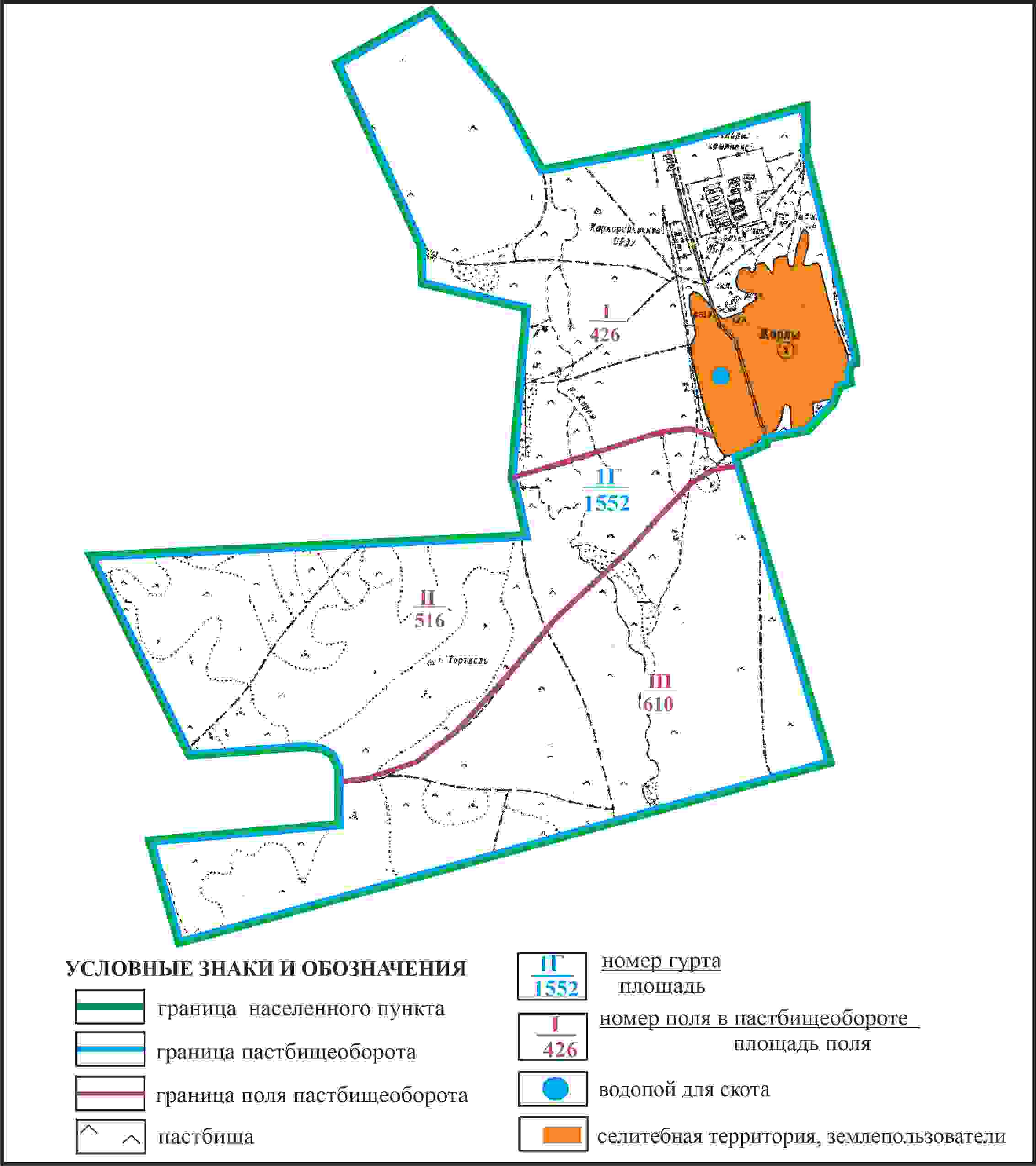  Схема доступа пастбищепользователей к водоисточникам в границах села Жарлы Тегисшилдикского сельского округа Каркаралинского района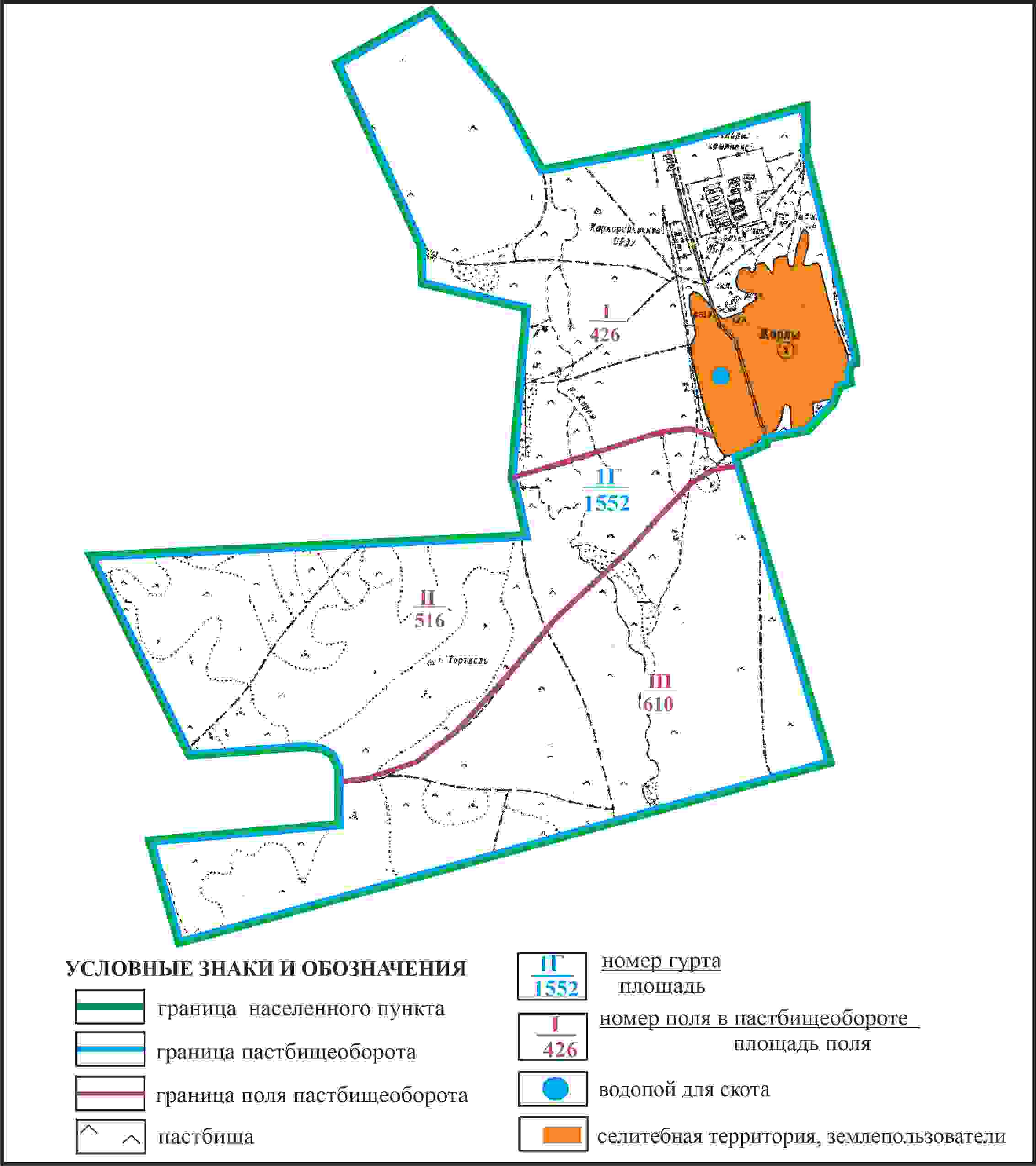  Схема перераспределения пастбищ для размещения поголовья сельскохозяйственных животных села Жарлы в границах чересполосного земельного участка площадью 3416 га Тегисшилдикского сельского округа Каркаралинского района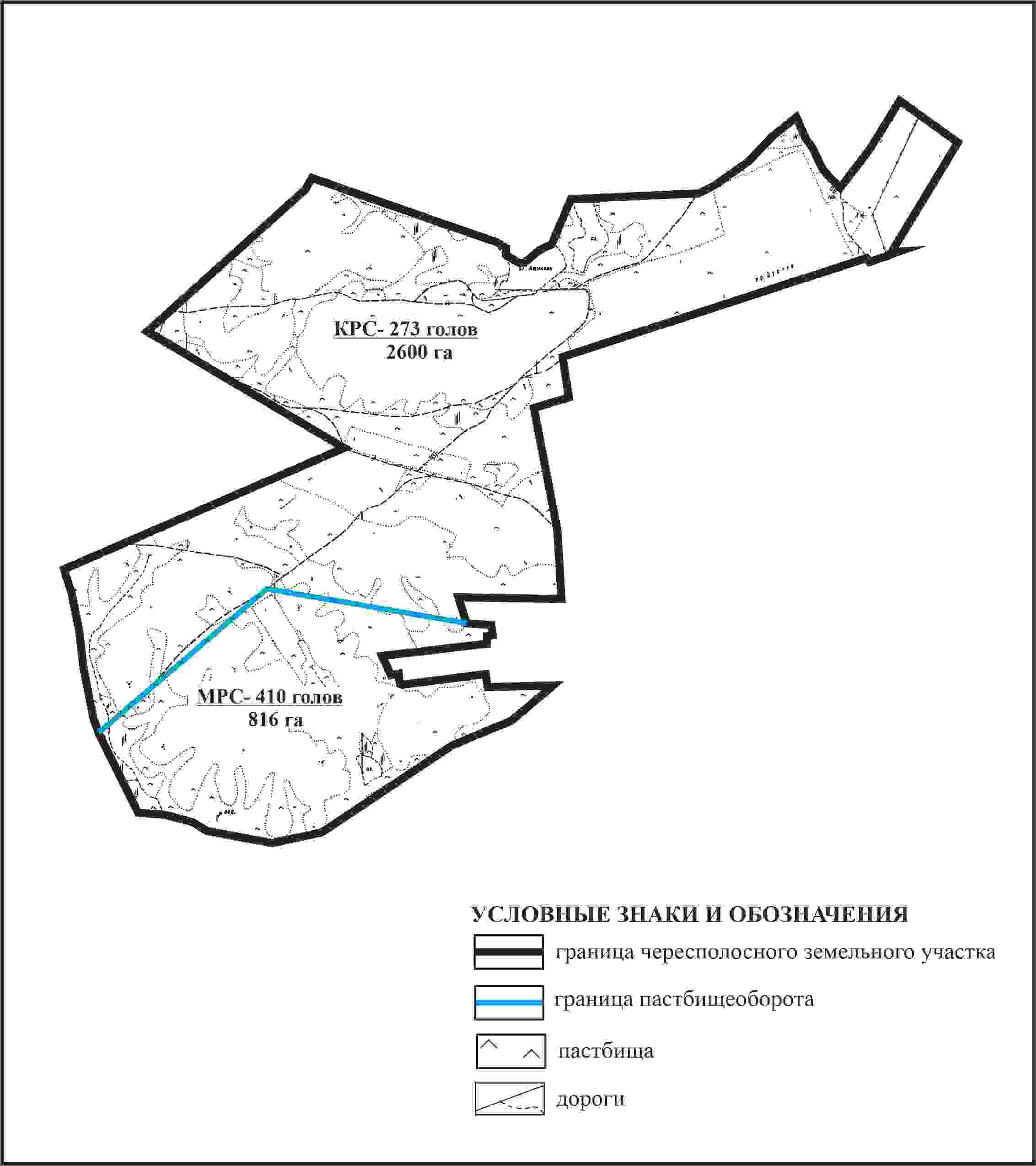  Схема внешних и внутренних границ и площадей пастбищ, объектов пастбищной инфраструктуры в границах чересполосного земельного участка площадью 3416 га села Жарлы Тегисшилдикского сельского округа Каркаралинского района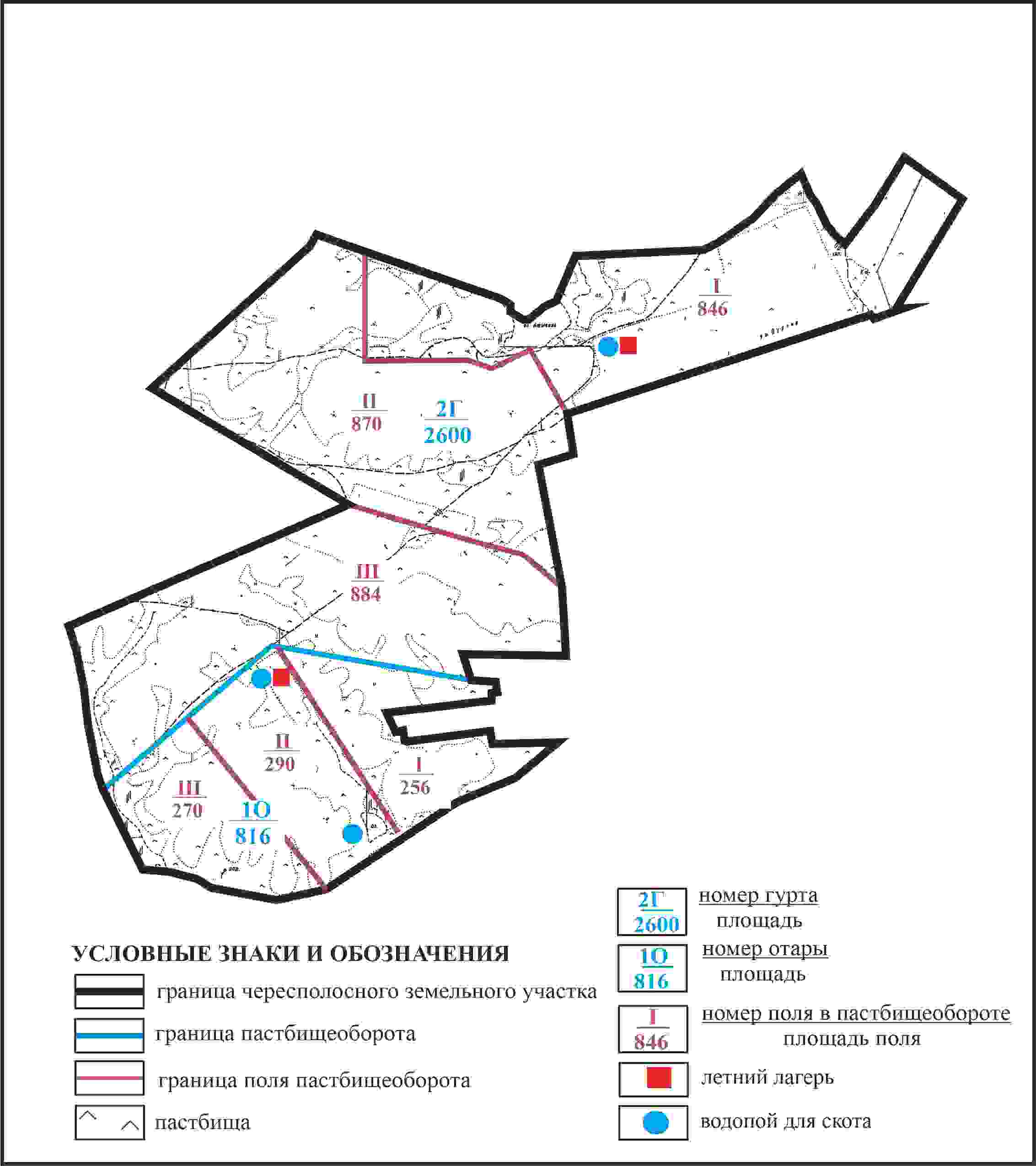  Схема доступа пастбищепользователей села Жарлы к водоисточникам в границах чересполосного земельного участка площадью 3416 га Тегисшилдикского сельского округа Каркаралинского района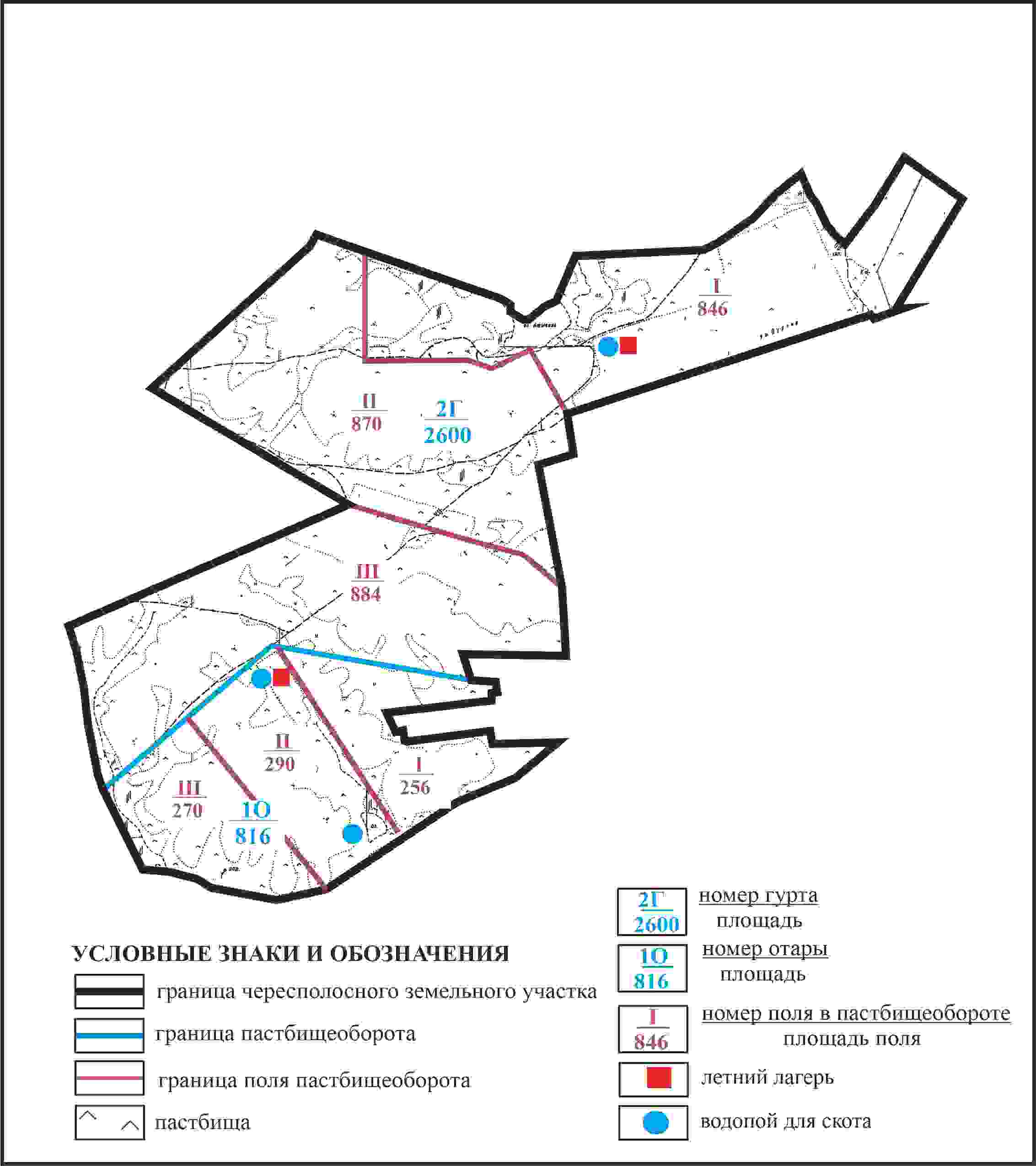  Схема перераспределения пастбищ для размещения поголовья сельскохозяйственных животных села Жарлы в границах чересполосного земельного участка села Тегисшилдик Тегисшилдикского сельского округа Каркаралинского района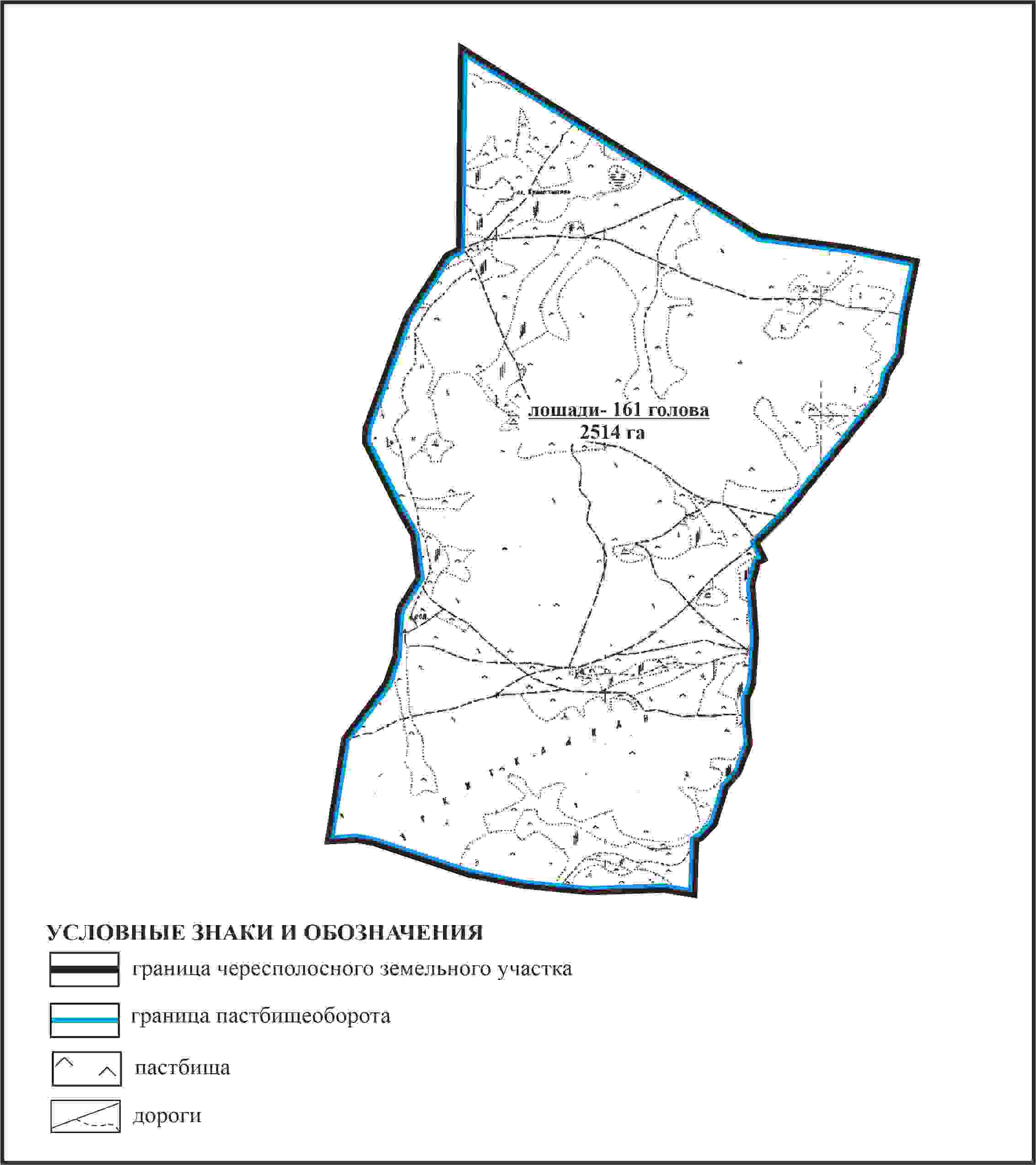  Схема внешних и внутренних границ и площадей пастбищ, объектов пастбищной инфраструктуры в границах чересполосного земельного участка села Тегисшилдик Тегисшилдикского сельского округа Каркаралинского района (для пастбищепользователей села Жарлы)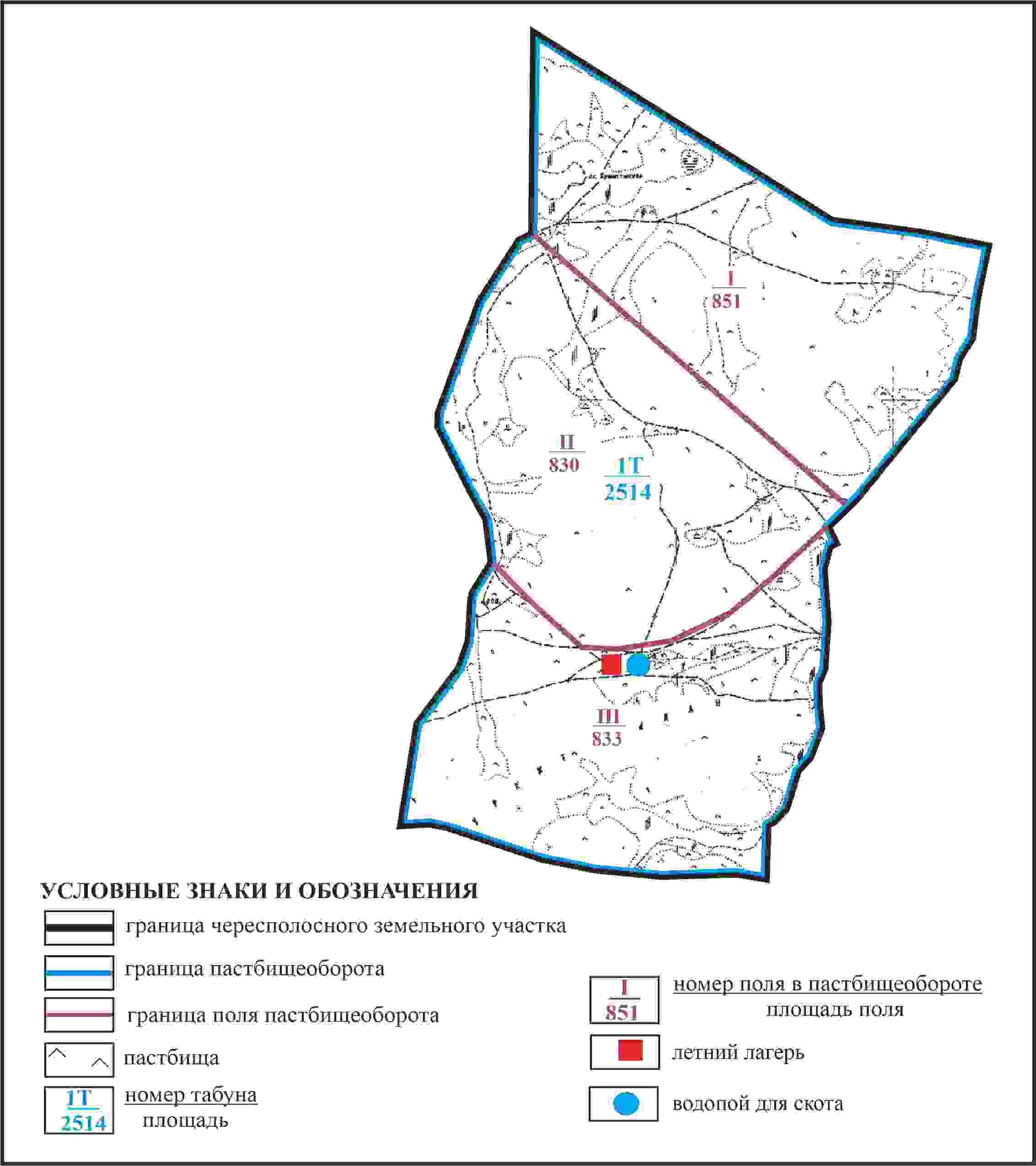  Схема доступа пастбищепользователей села Жарлы к водоисточникам в границах чересполосного земельного участка села Тегисшилдик Тегисшилдикского сельского округа Каркаралинского района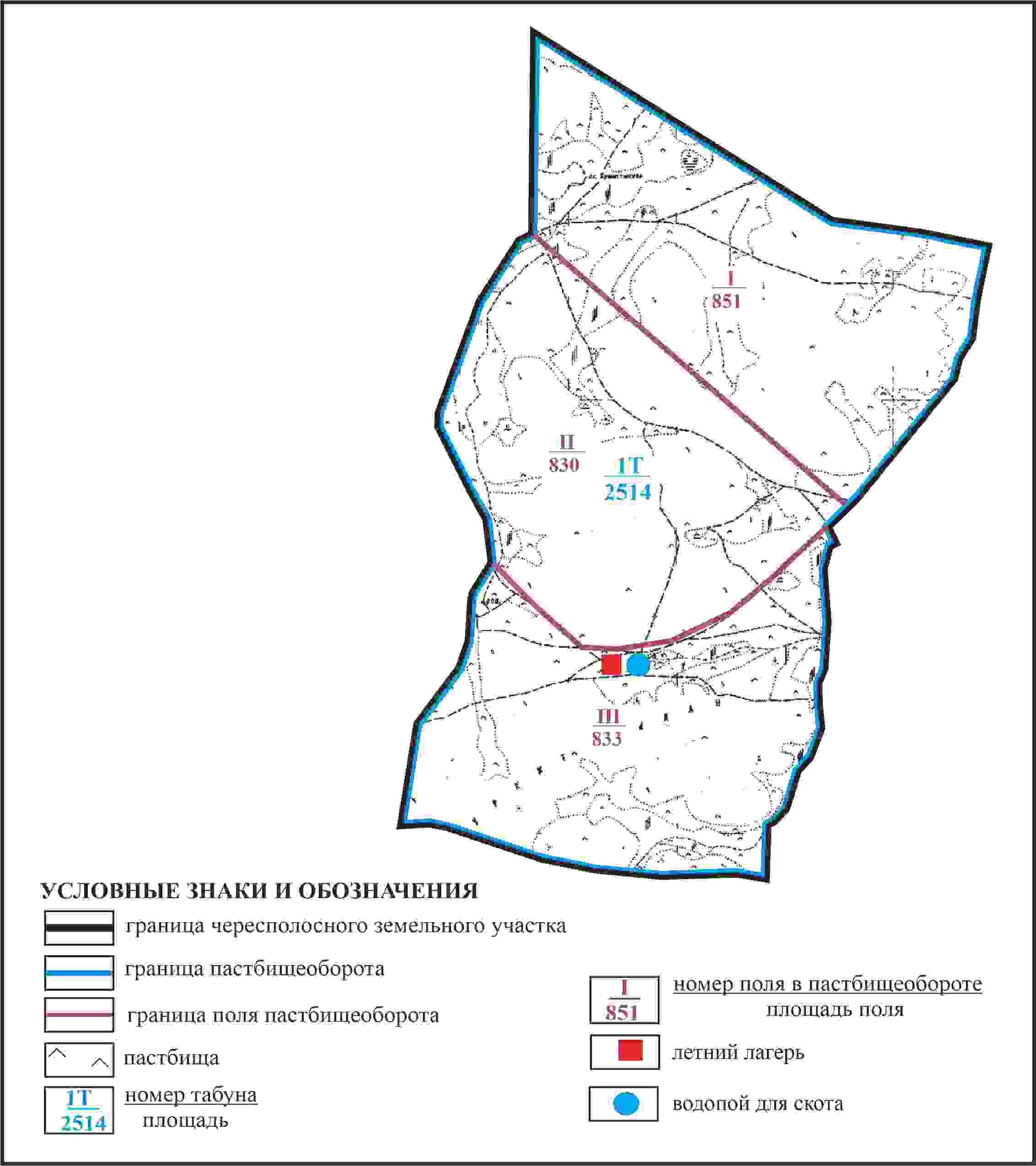  Схема расположения пастбищ собственников земельных участков и землепользователей на территории села Карынши Тегисшилдикского сельского округа Каркаралинского района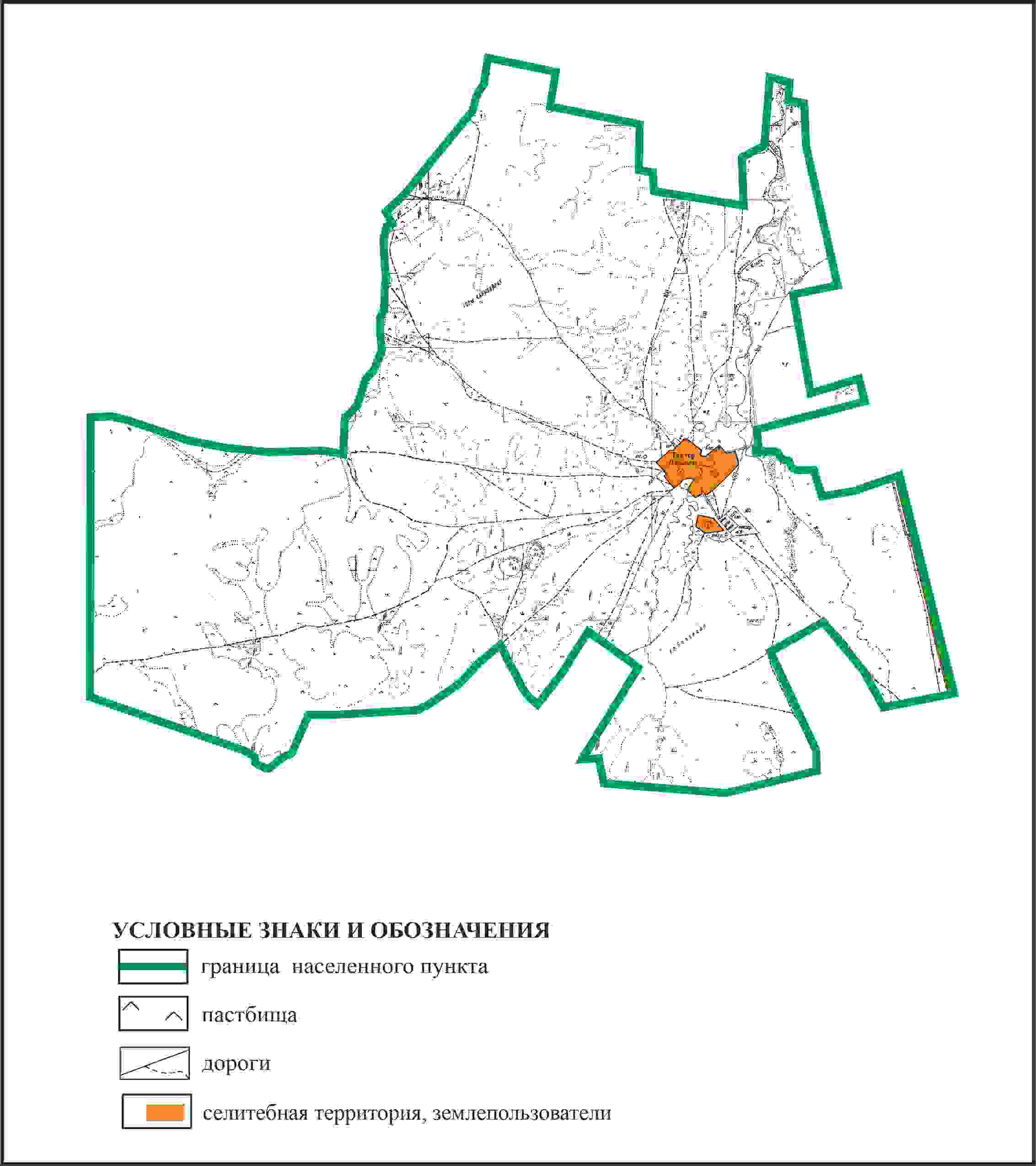  Схема перераспределения пастбищ для размещения поголовья сельскохозяйственных животных в границах села Карынши Тегисшилдикского сельского округа Каркаралинского района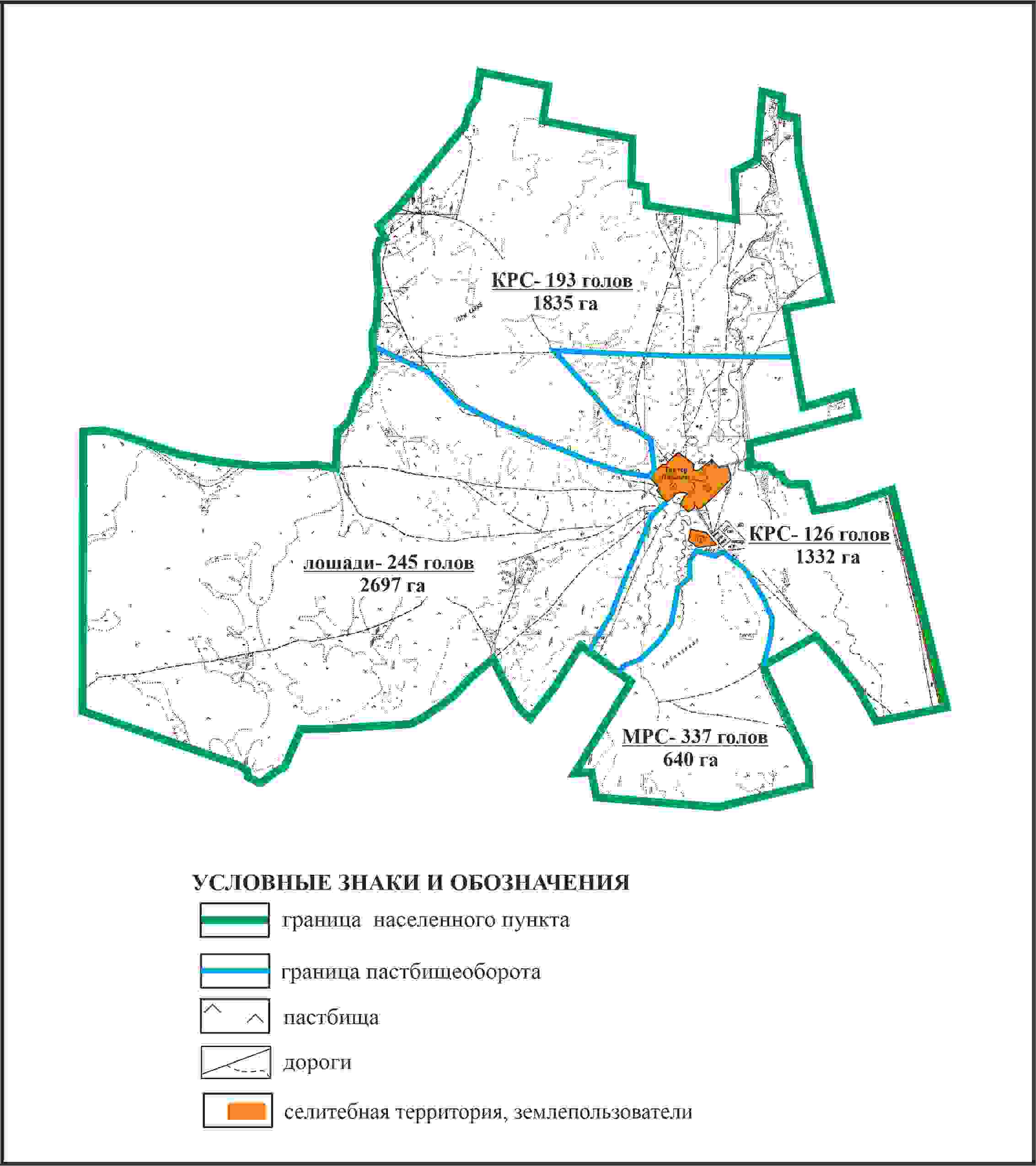  Схема внешних и внутренних границ и площадей пастбищ, объектов пастбищной инфраструктуры в границах села Карынши Тегисшилдикского сельского округа Каркаралинского района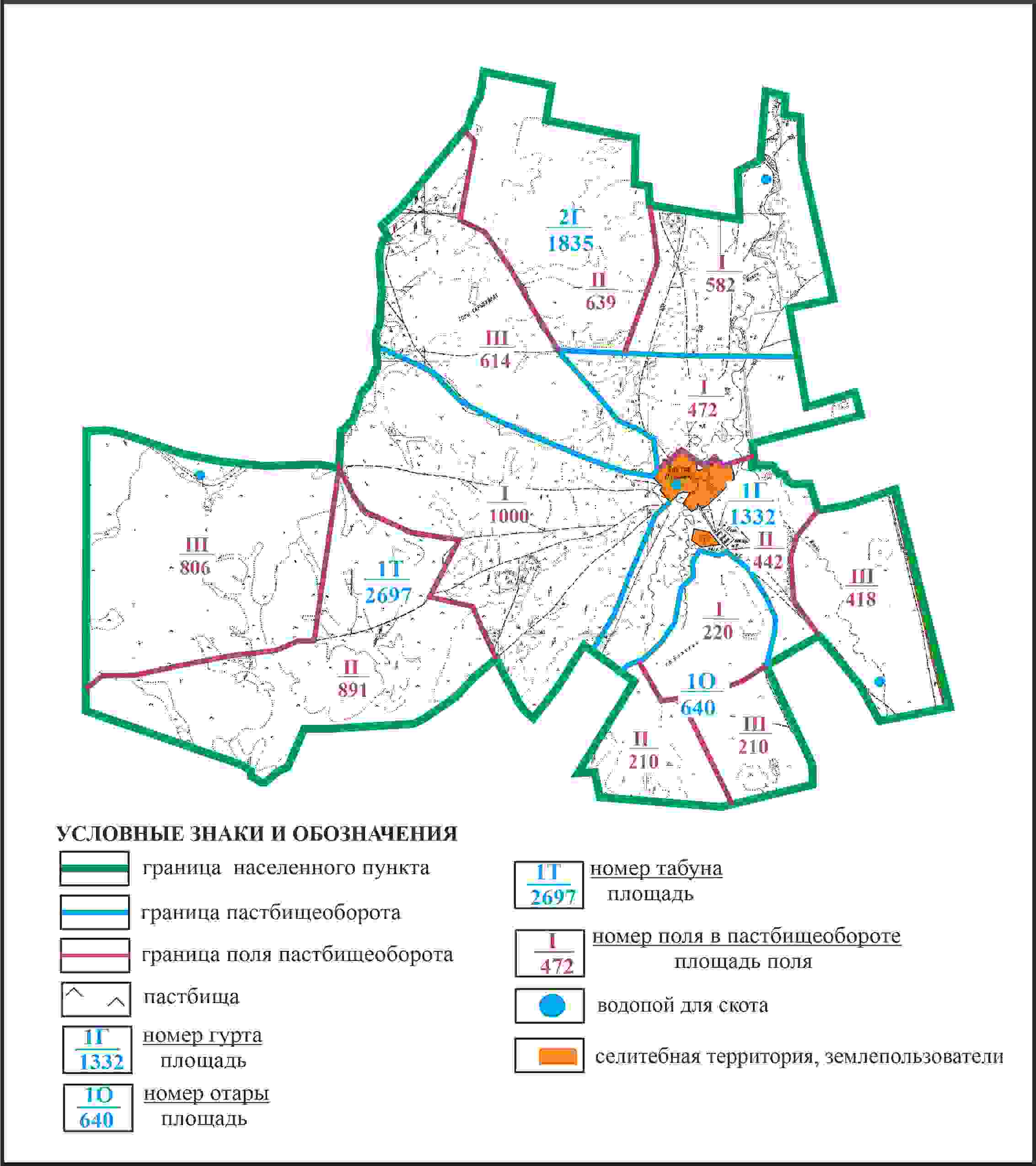  Схема доступа пастбищепользователей к водоисточникам в границах села Карынши Тегисшилдикского сельского округа Каркаралинского района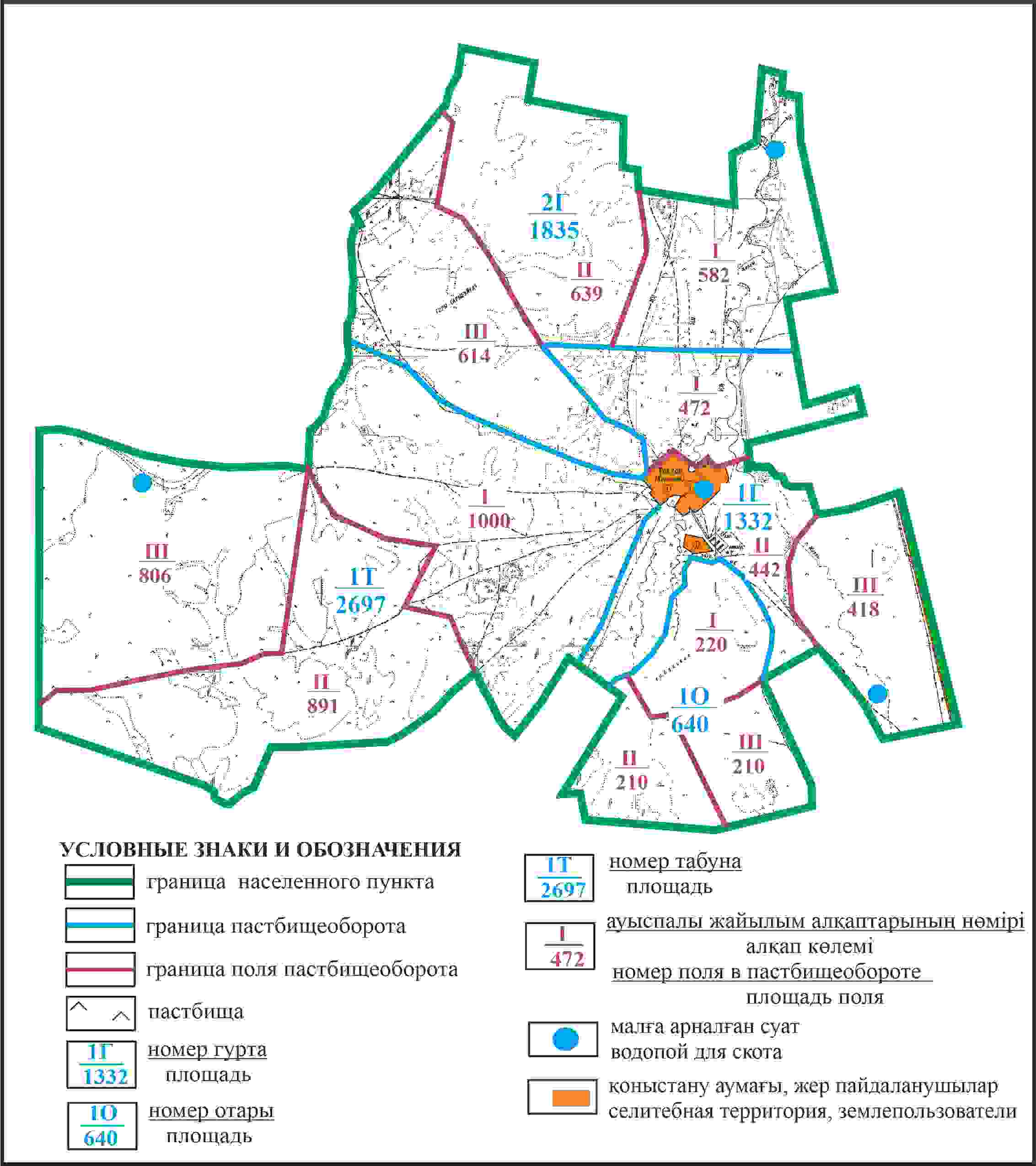  Схема перераспределения пастбищ для размещения поголовья сельскохозяйственных животных села Карынши в границах отгонных земельных участков площадью 590 га и 847 га Тегисшилдикского сельского округа Каркаралинского района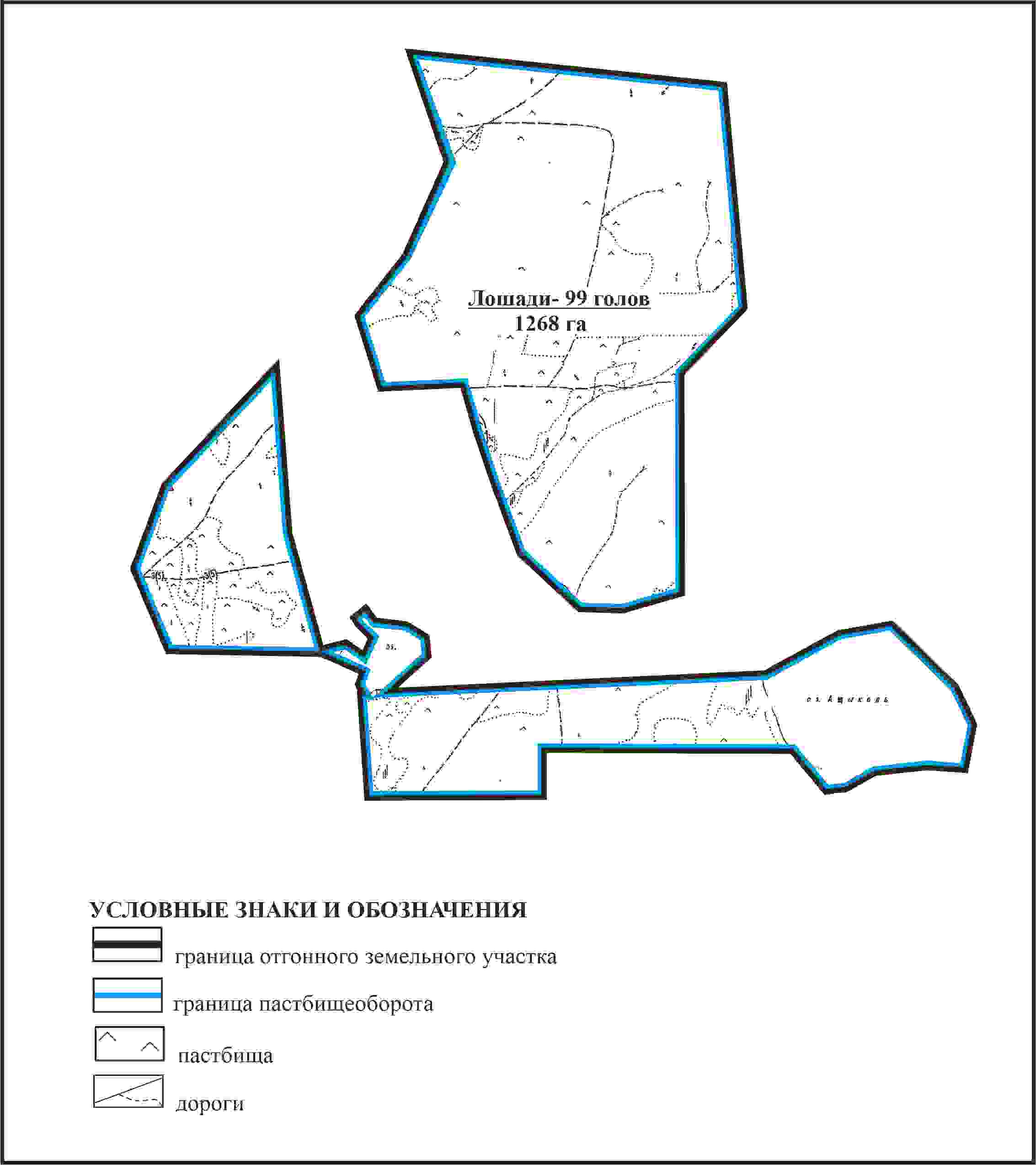  Схема внешних и внутренних границ и площадей пастбищ, объектов пастбищной инфраструктуры в границах отгонных земельных участков площадью 590 га и 847 га села Карынши Тегисшилдикского сельского округа Каркаралинского района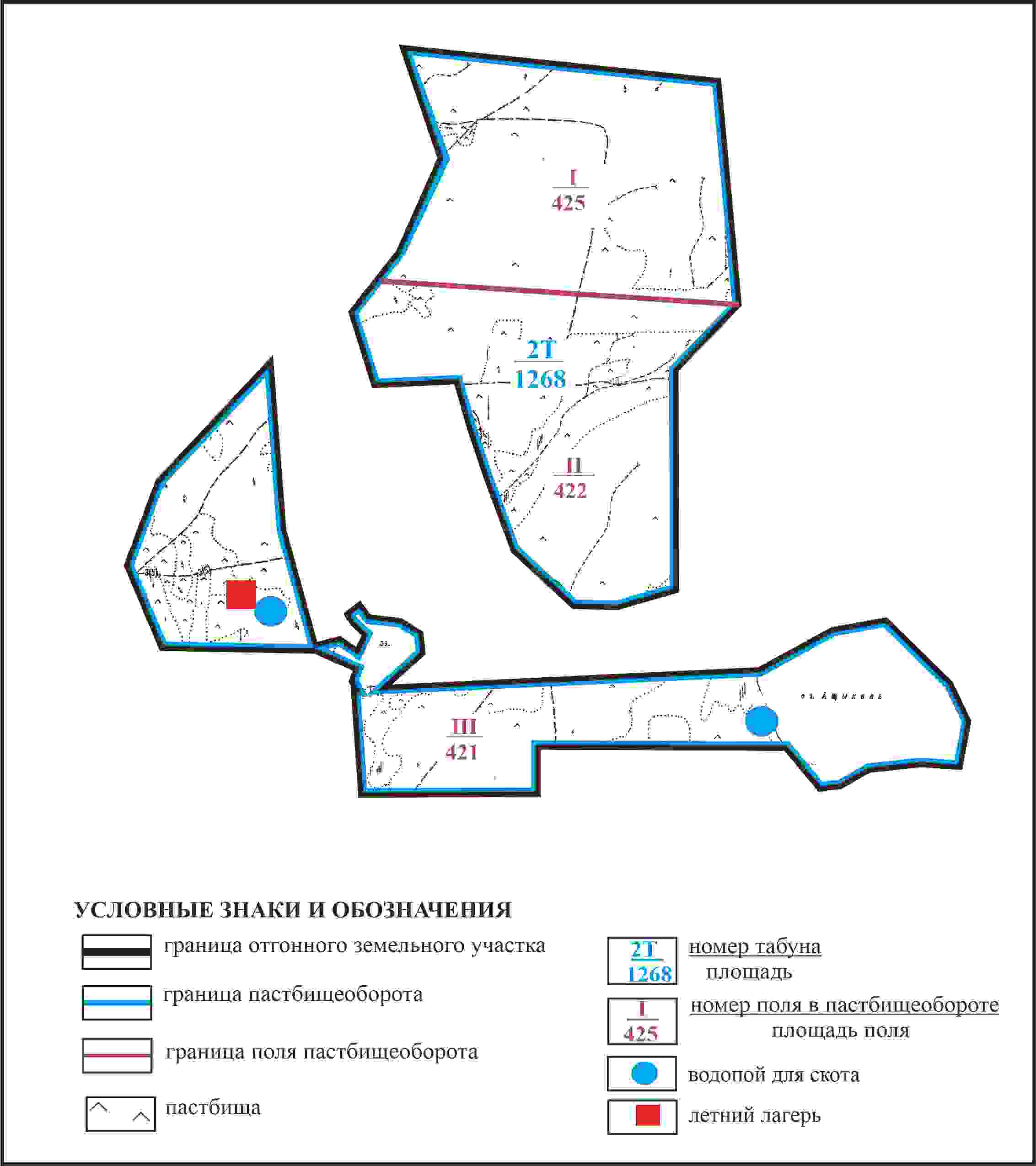  Схема доступа пастбищепользователей села Карынши к водоисточникам в границах отгонных земельных участков площадью 590 га и 847 га Тегисшилдикского сельского округа Каркаралинского района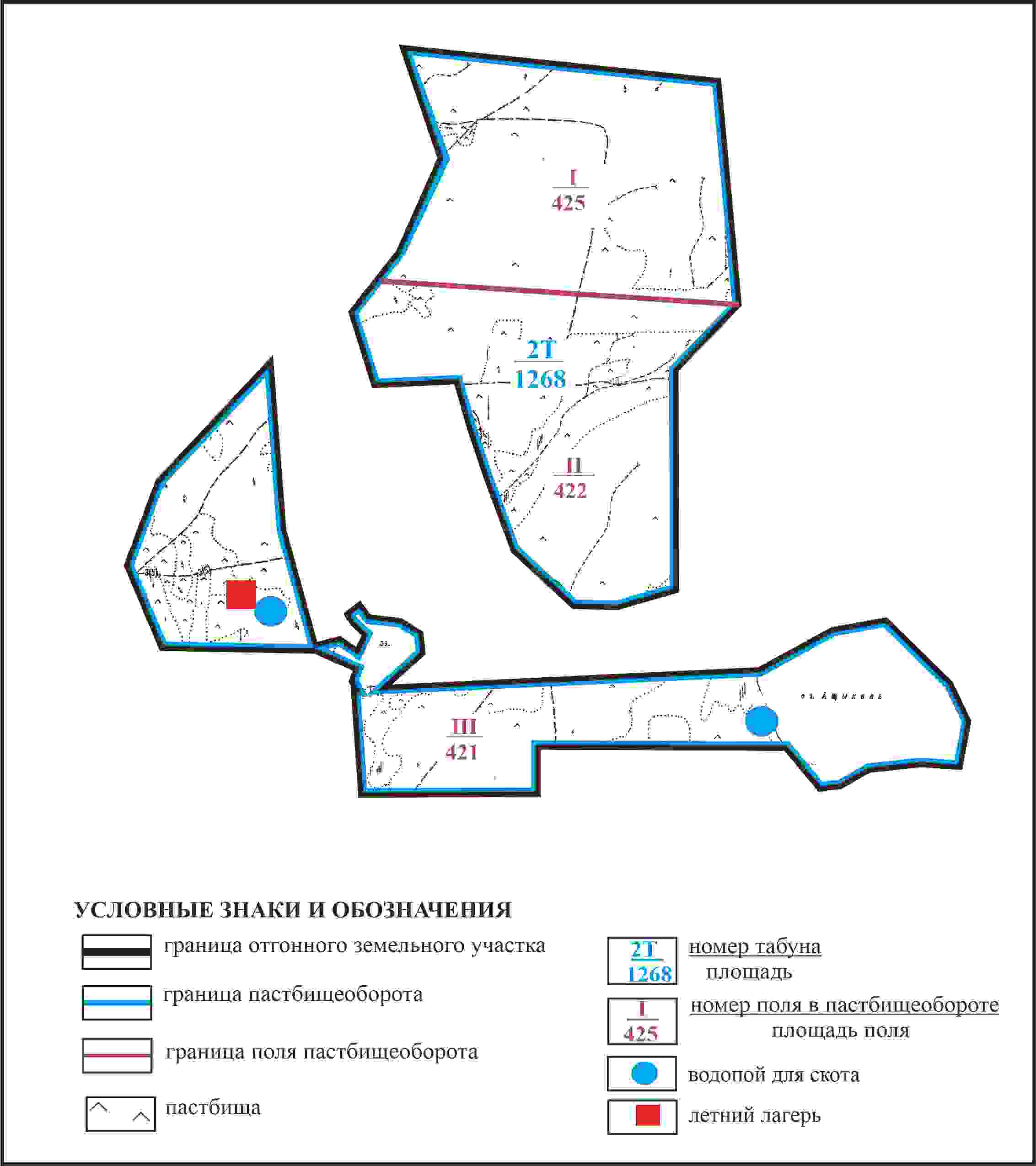  Схема расположения пастбищ собственников земельных участков и землепользователей на территории села Татан Темиршинского сельского округа Каркаралинского района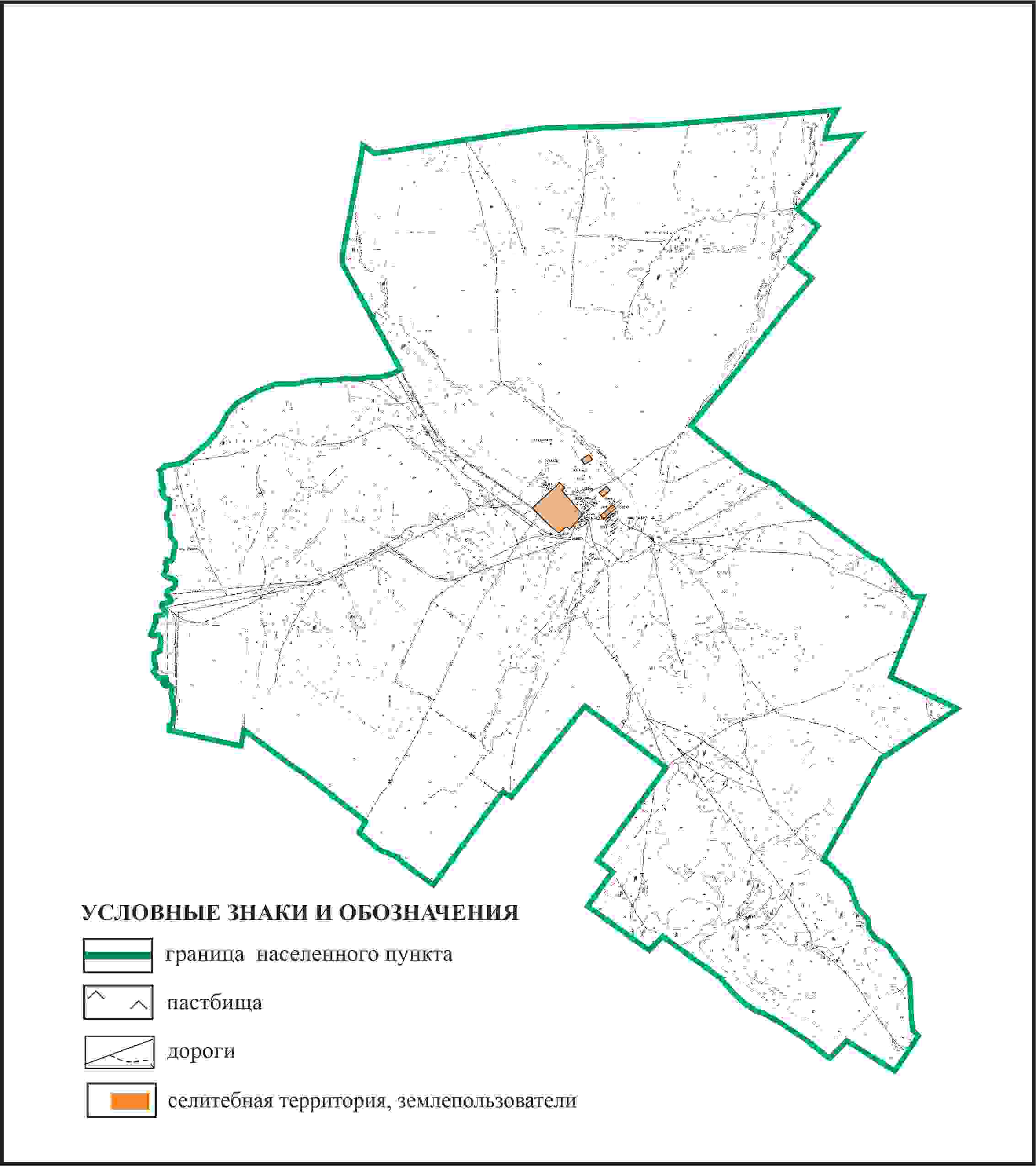  Схема перераспределения пастбищ для размещения поголовья сельскохозяйственных животных в границах села Татан Темишинского сельского округа Каркаралинского района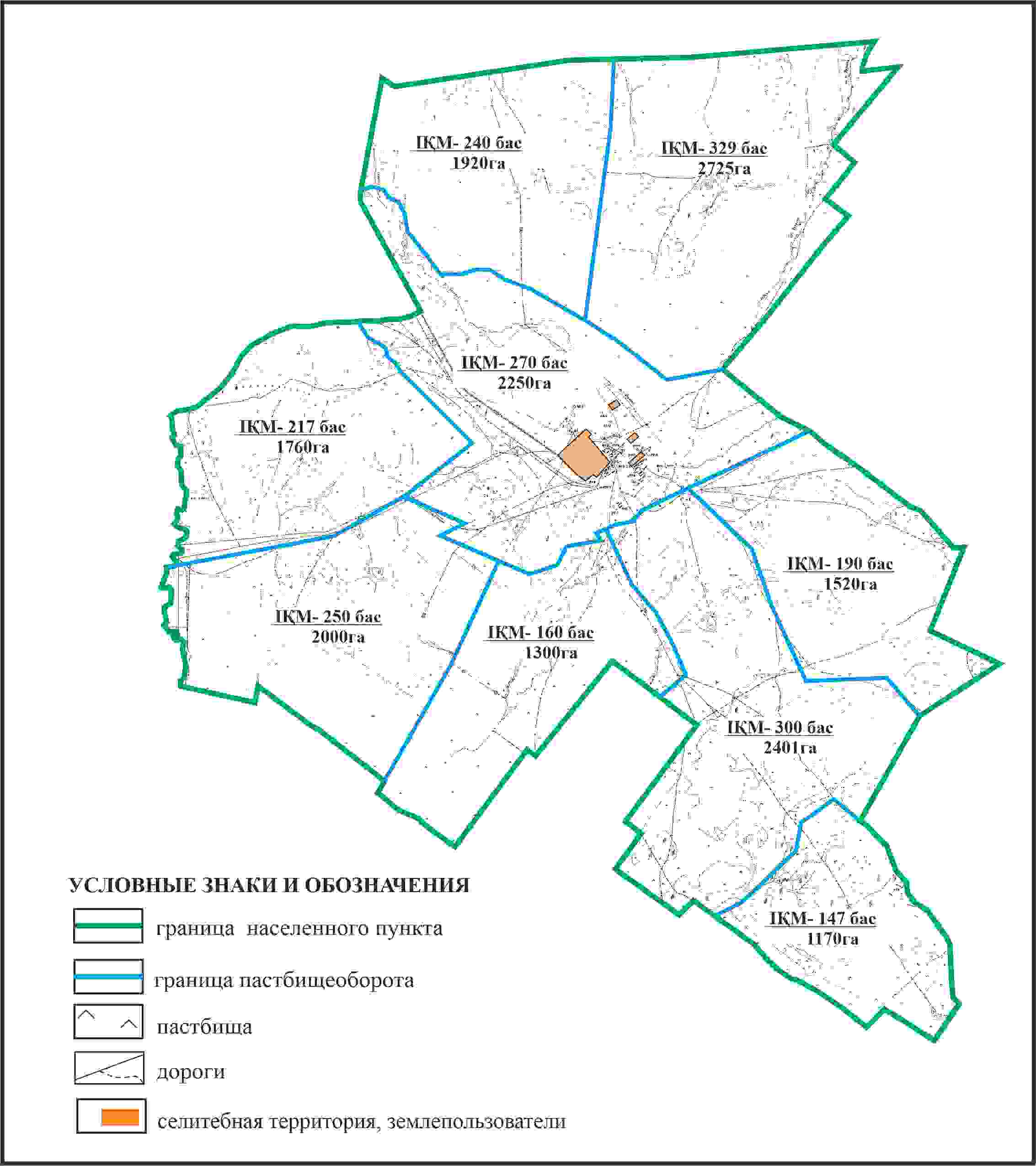  Схема внешних и внутренних границ и площадей пастбищ, объектов пастбищной инфраструктуры в границах села Татан Темиршинского сельского округа Каркаралинского района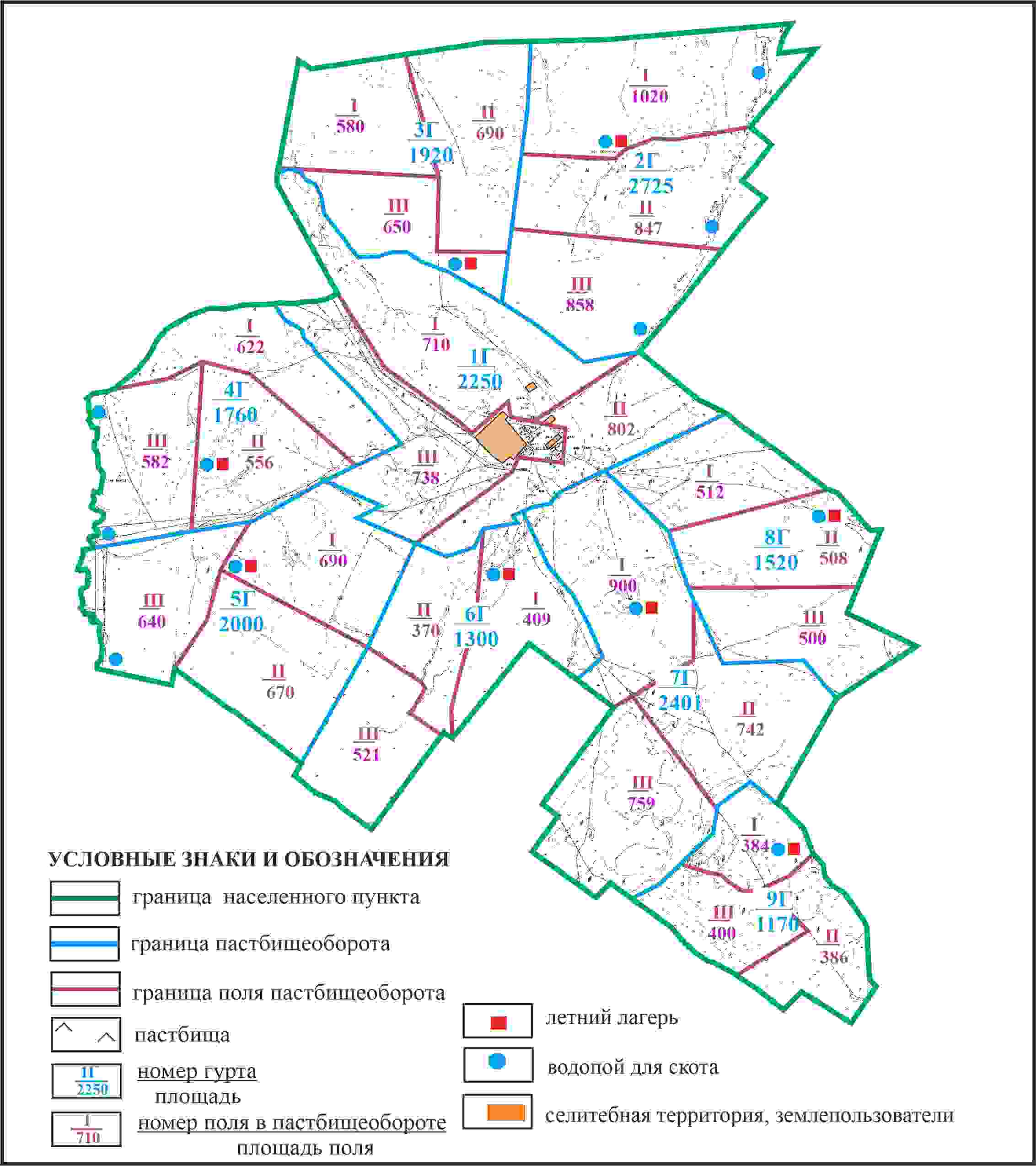  Схема доступа пастбищепользователей к водоисточникам в границах села Татан Темиршинского сельского округа Каркаралинского района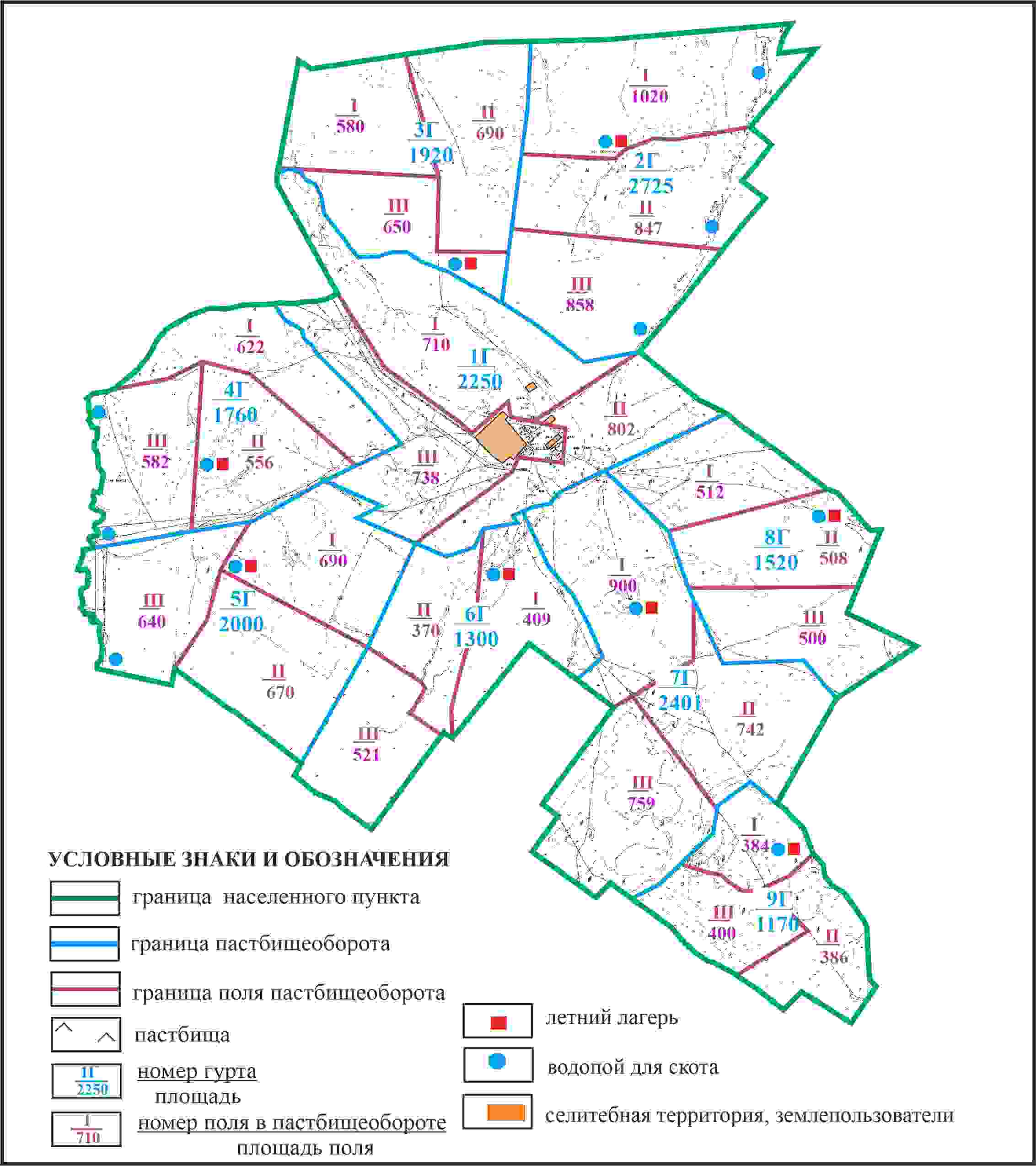  Схема перераспределения пастбищ для размещения поголовья сельскохозяйственных животных села Татан в границах отгонного участка площадью 4176 га Темишинского сельского округа Каркаралинского района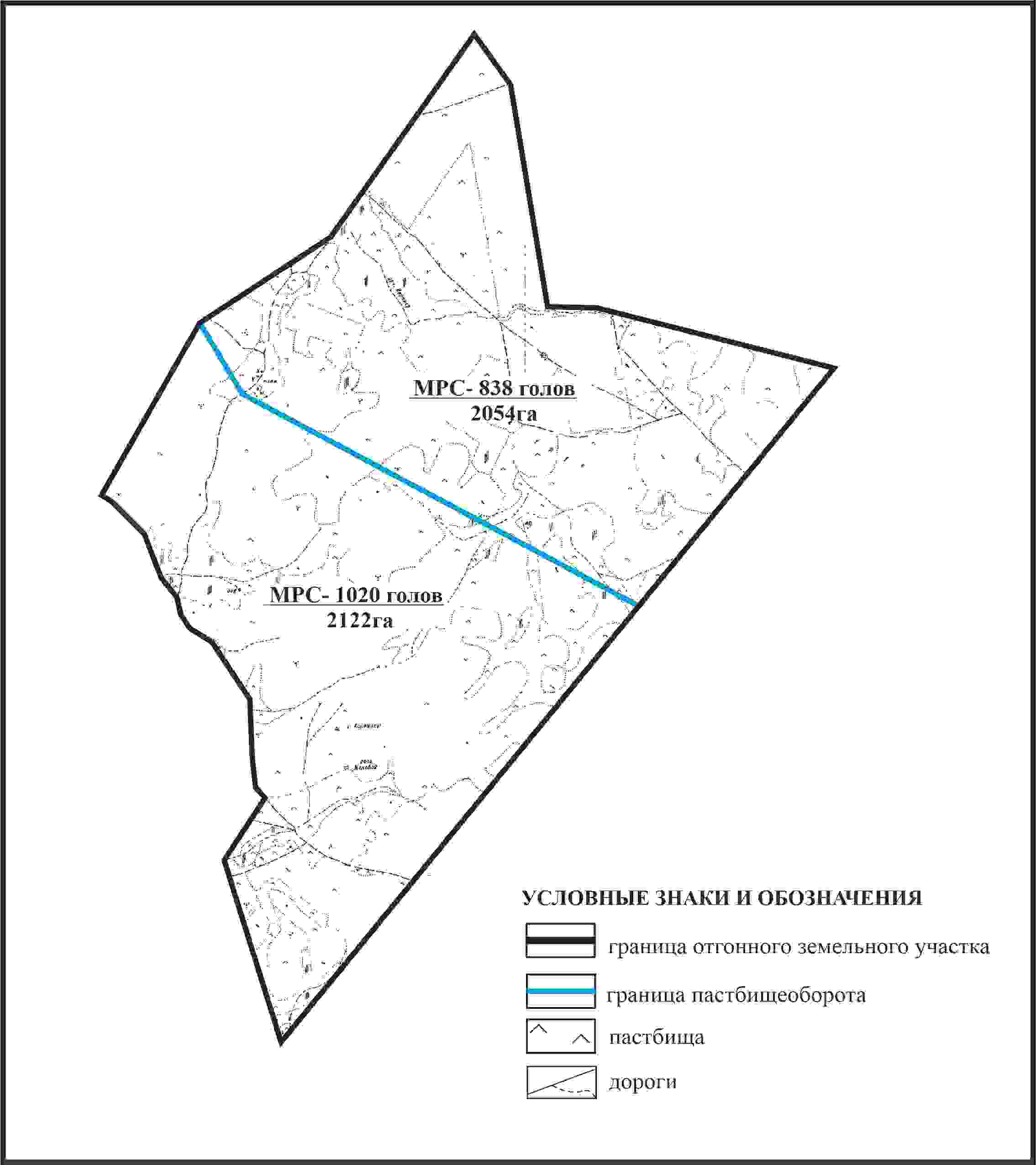  Схема внешних и внутренних границ и площадей пастбищ, объектов пастбищной инфраструктуры в границах отгонного участка села Татан Темиршинского сельского округа Каркаралинского района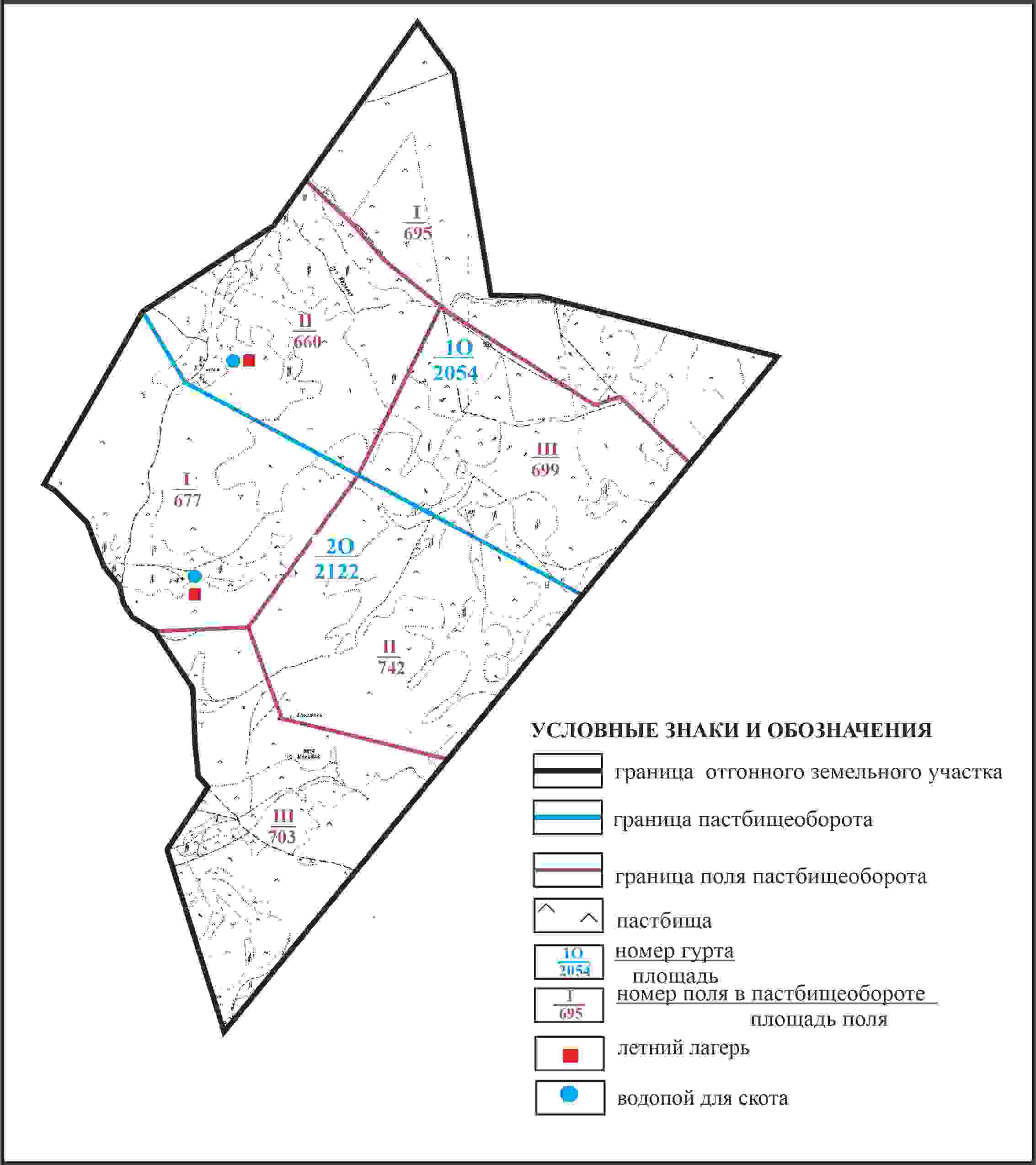  Схема доступа пастбищепользователей села Татан к водоисточникам в границах отгонного участка площадью 4176 га Темиршинского сельского округа Каркаралинского района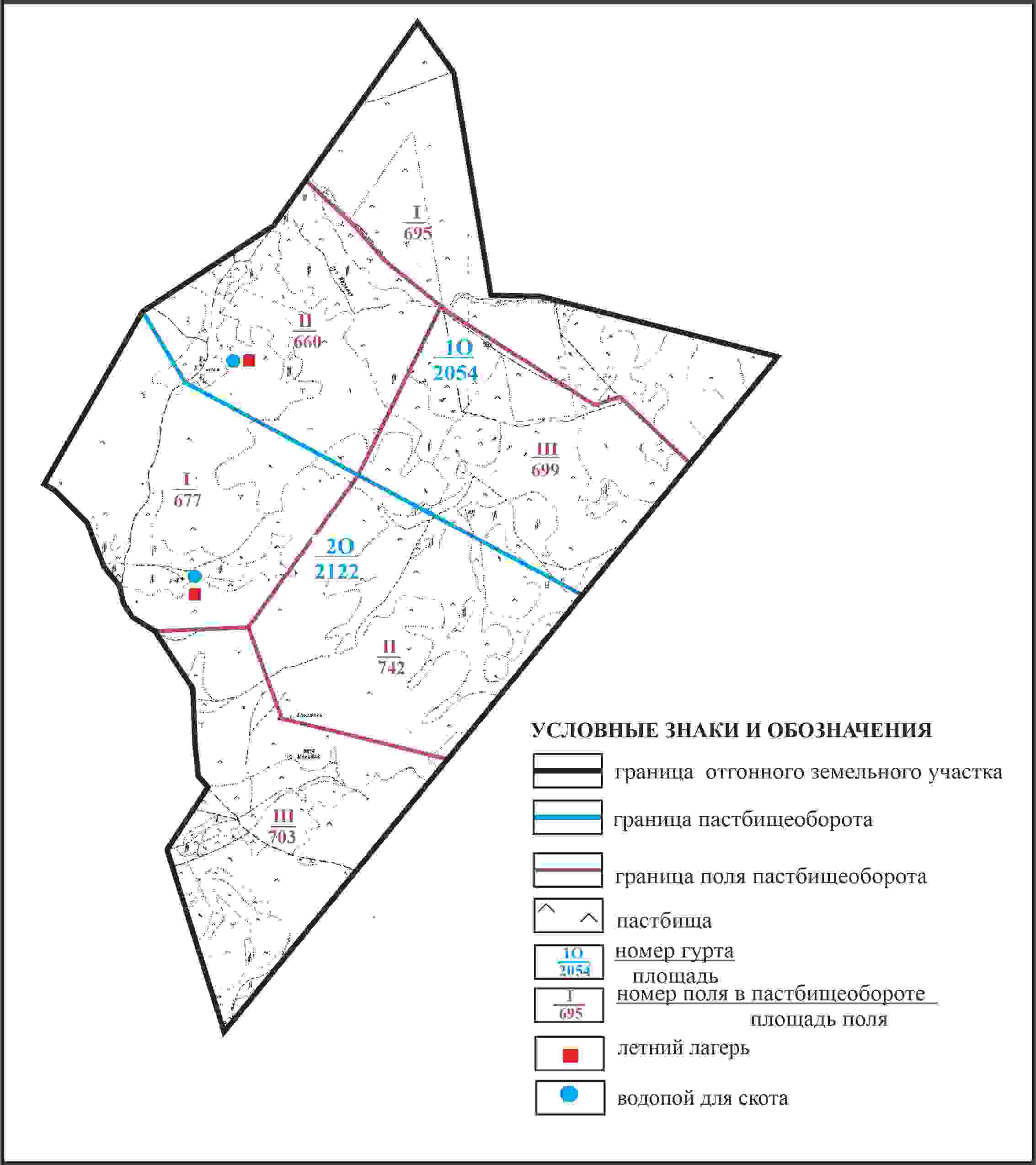  Схема перераспределения пастбищ для размещения поголовья сельскохозяйственных животных села Татан в границах отгонного земельного участка Темишинского сельского округа Каркаралинского района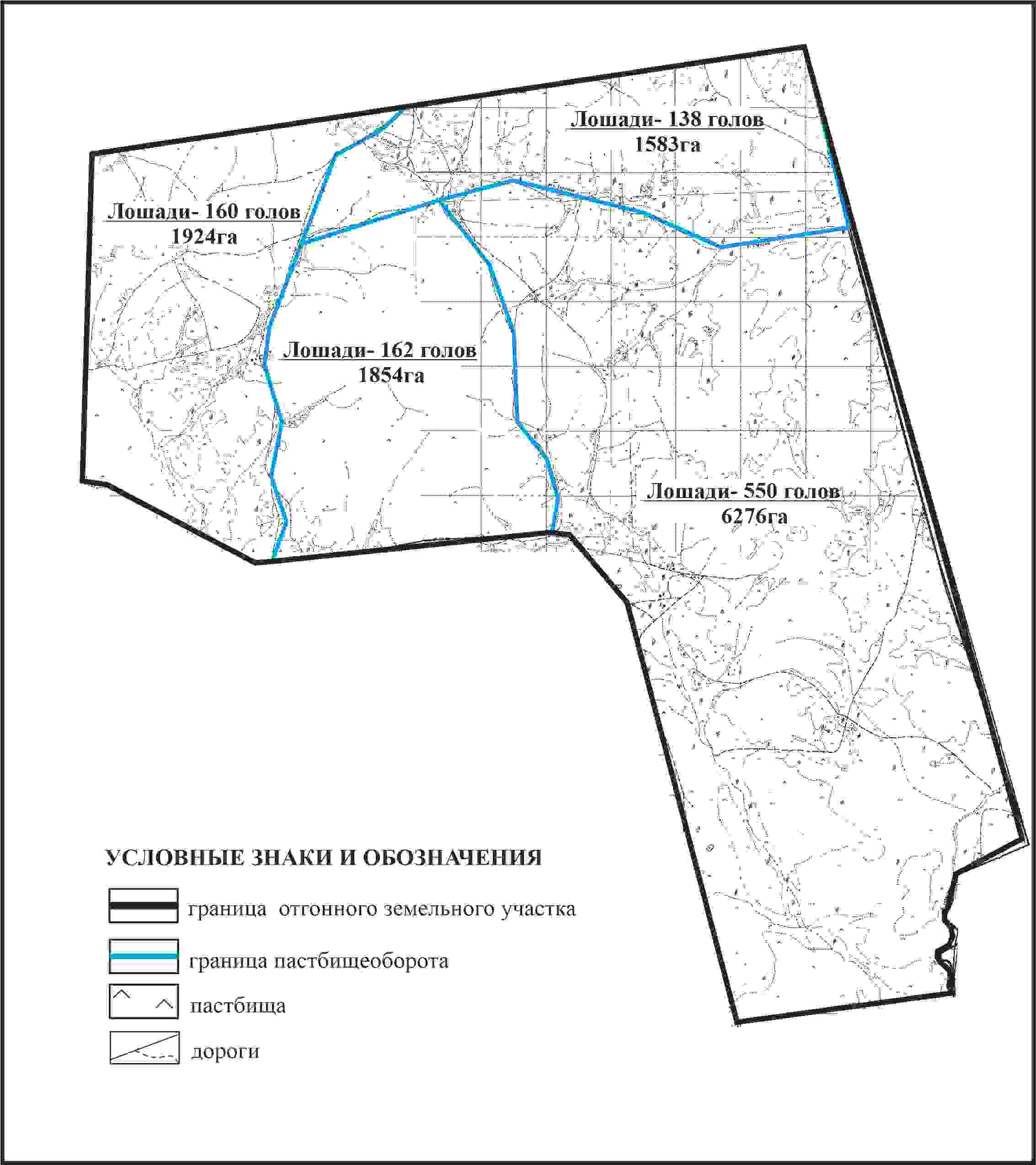  Схема внешних и внутренних границ и площадей пастбищ, объектов пастбищной инфраструктуры в границах отгонного земельного участка села Татан Темиршинского сельского округа Каркаралинского района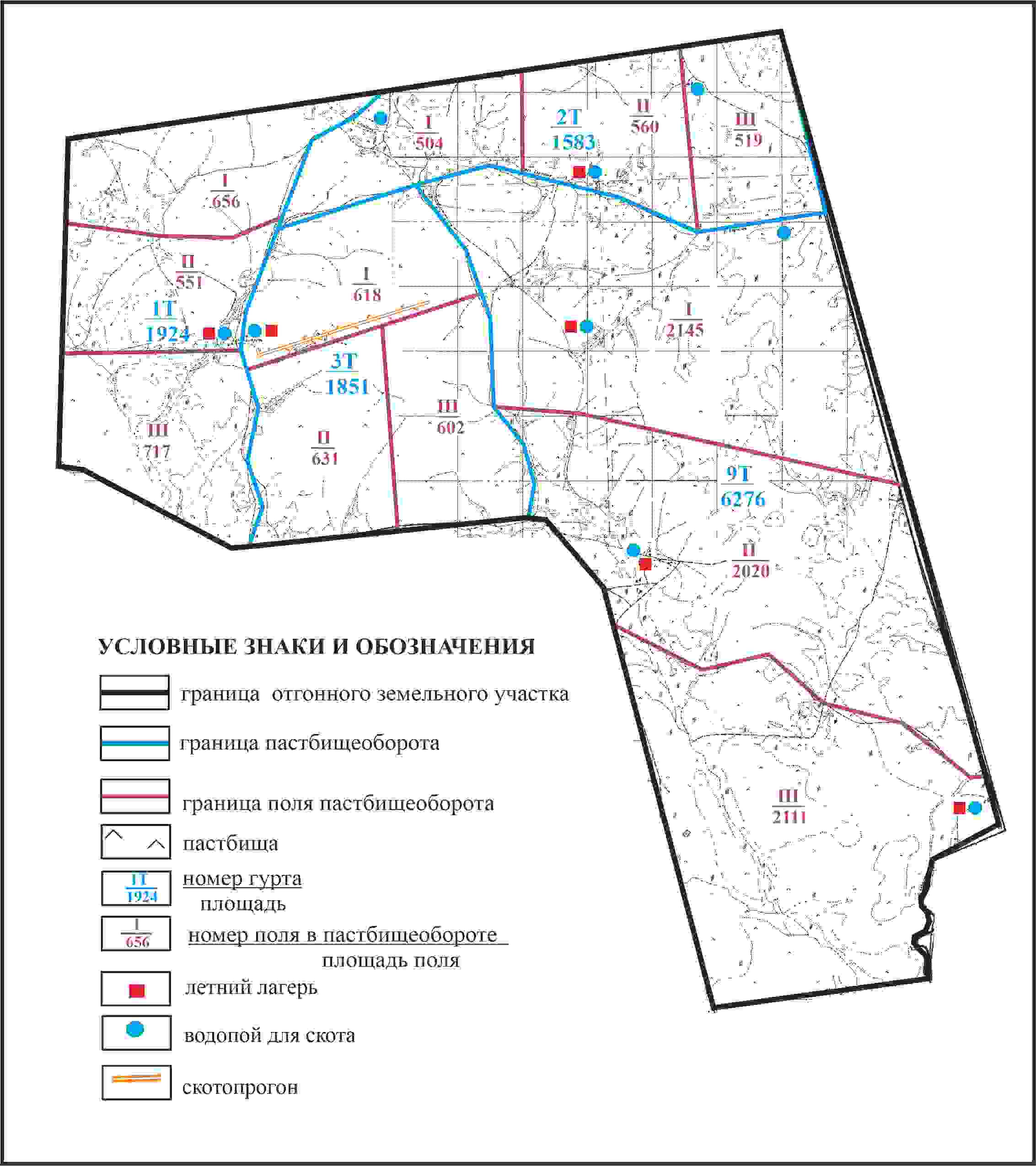  Схема доступа пастбищепользователей села Татан к водоисточникам в границах отгонного участка Темиршинского сельского округа Каркаралинского района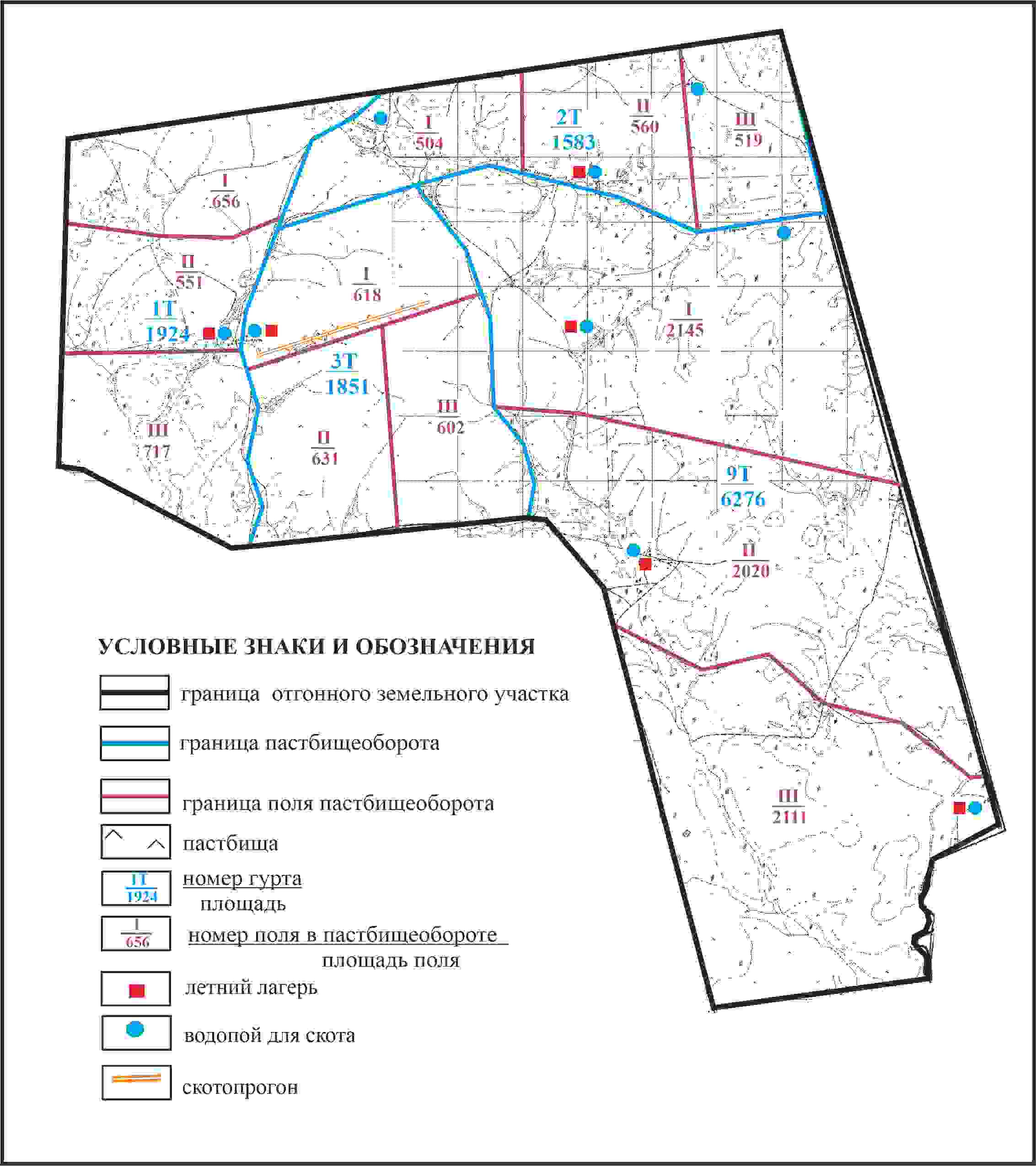  Схема перераспределения пастбищ для размещения поголовья сельскохозяйственных животных села Татан в границах отгонных земельных участков Темишинского сельского округа Каркаралинского района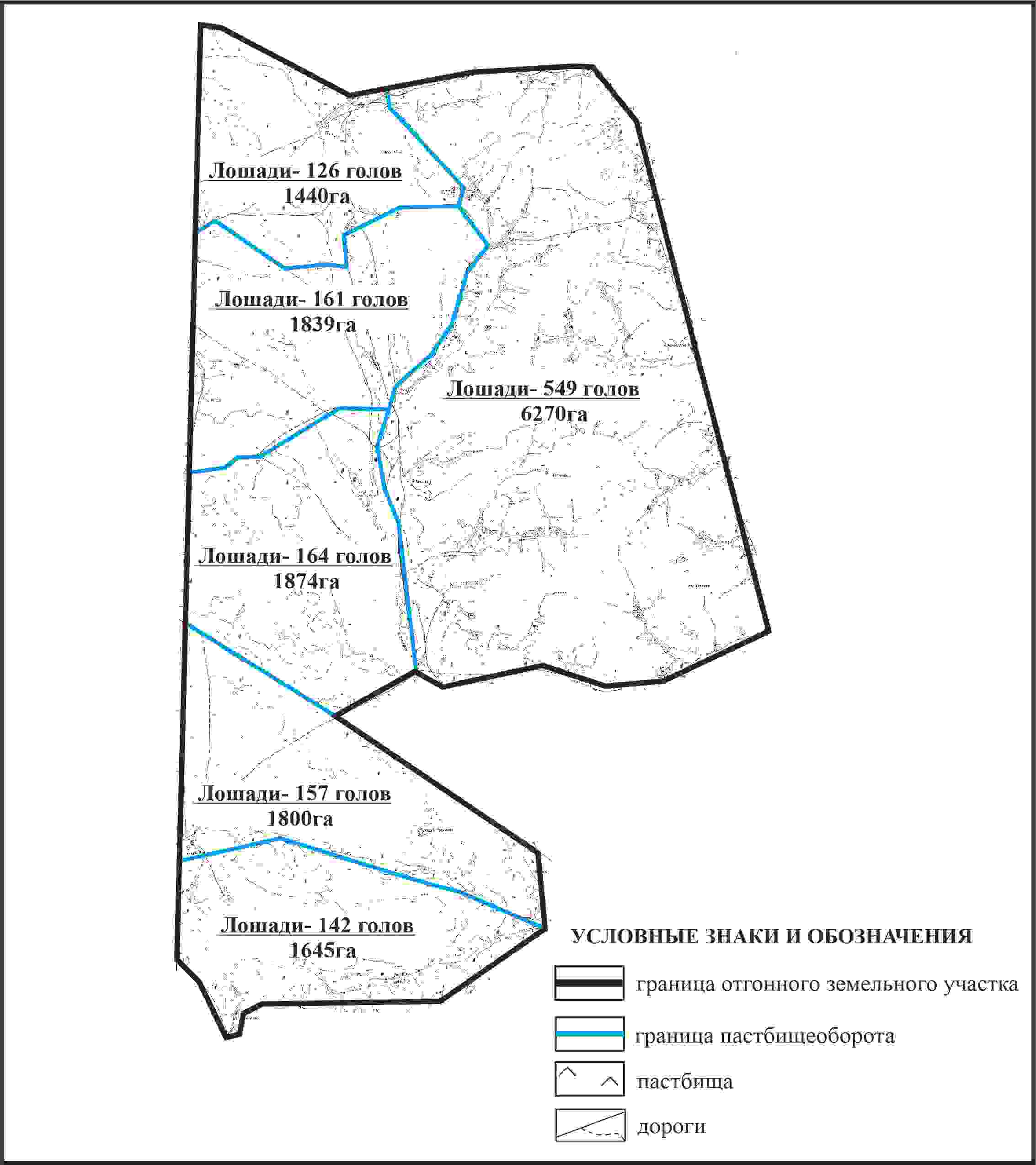  Схема внешних и внутренних границ и площадей пастбищ, объектов пастбищной инфраструктуры в границах отгонных земельных участков села Татан Темиршинского сельского округа Каркаралинского района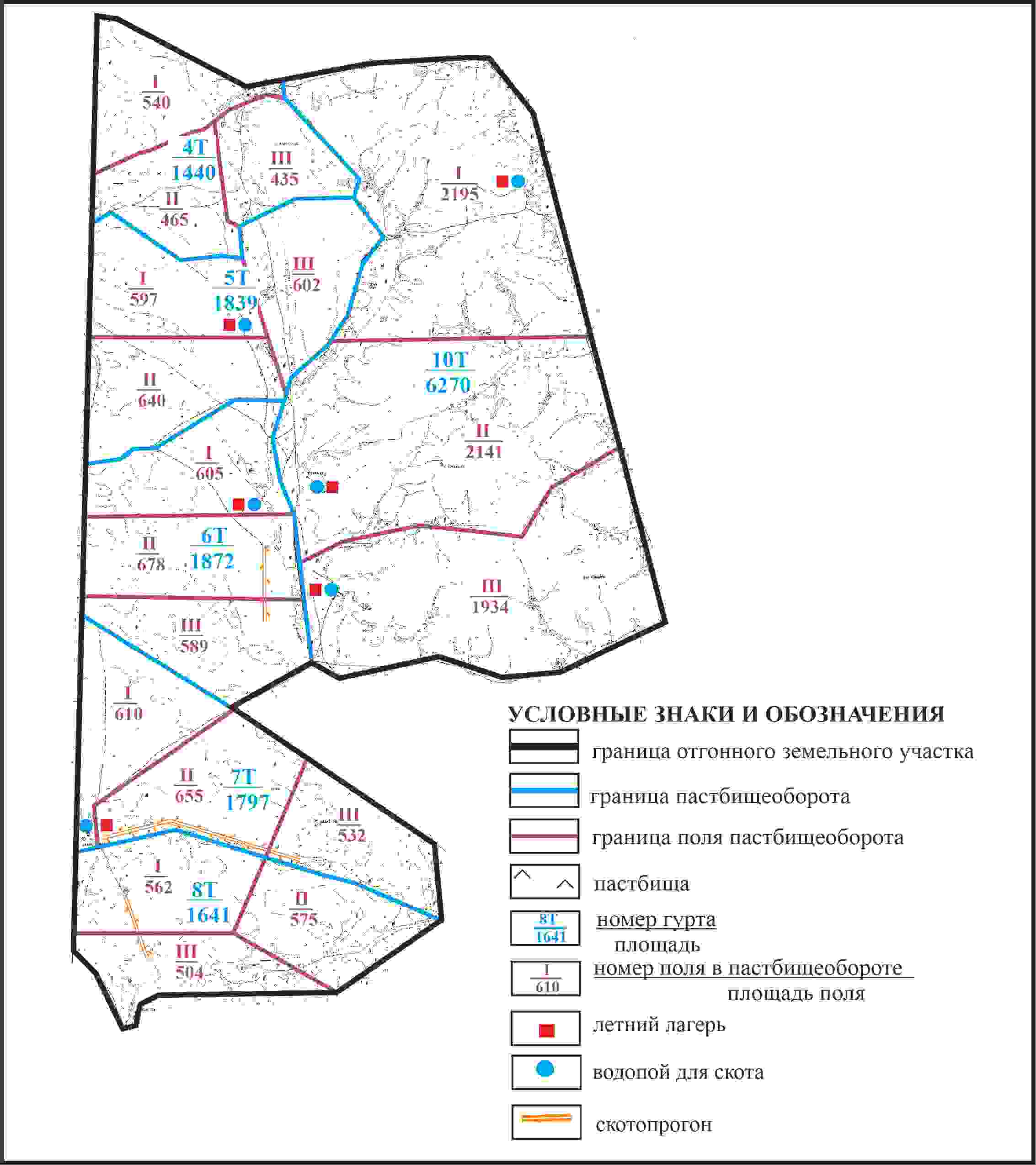  Схема доступа пастбищепользователей села Татан к водоисточникам в границах отгонных земельных участков Темиршинского сельского округа Каркаралинского района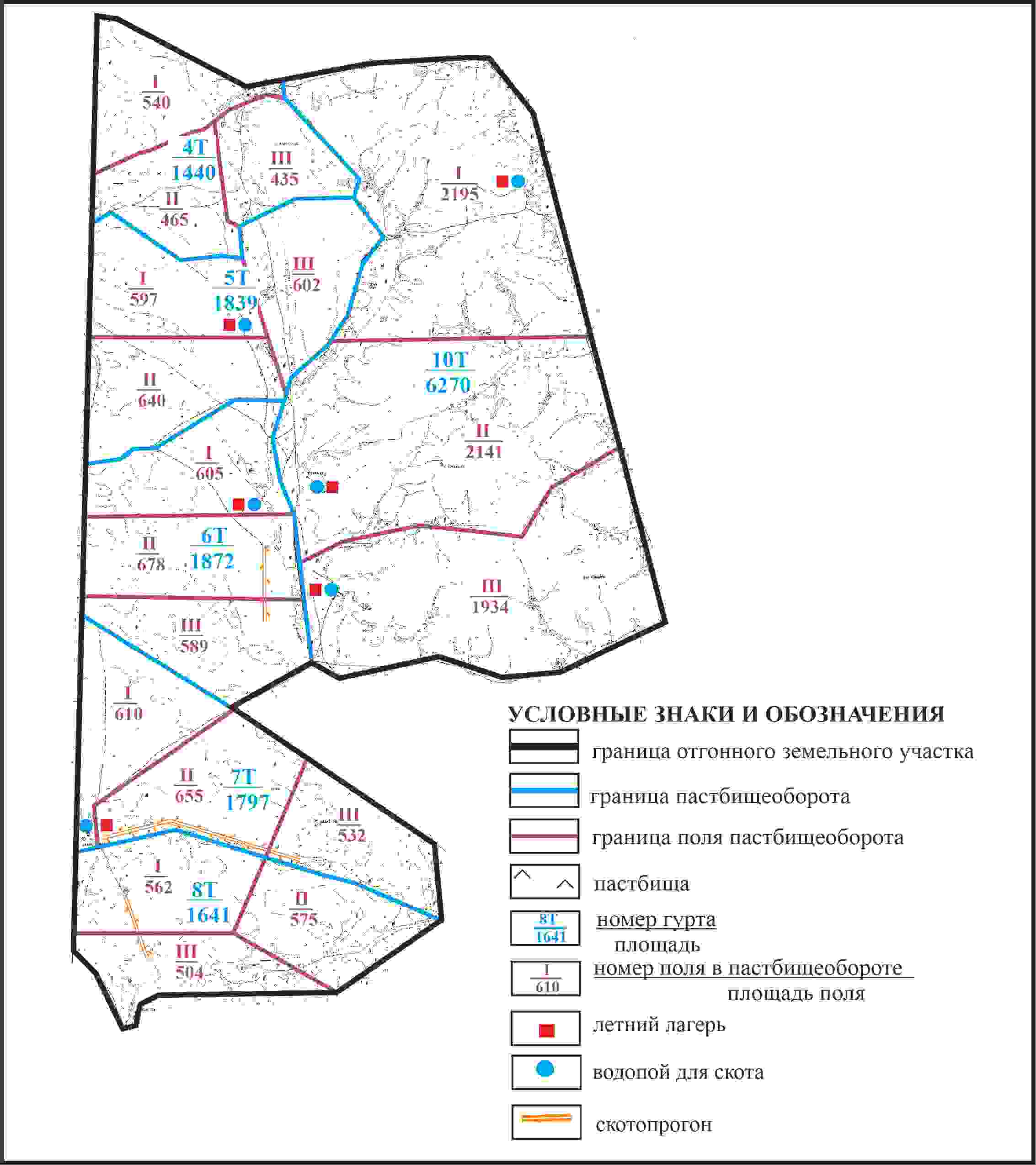  Схема расположения пастбищ собственников земельных участков и землепользователей на территории села Караагаш Темиршинского сельского округа Каркаралинского района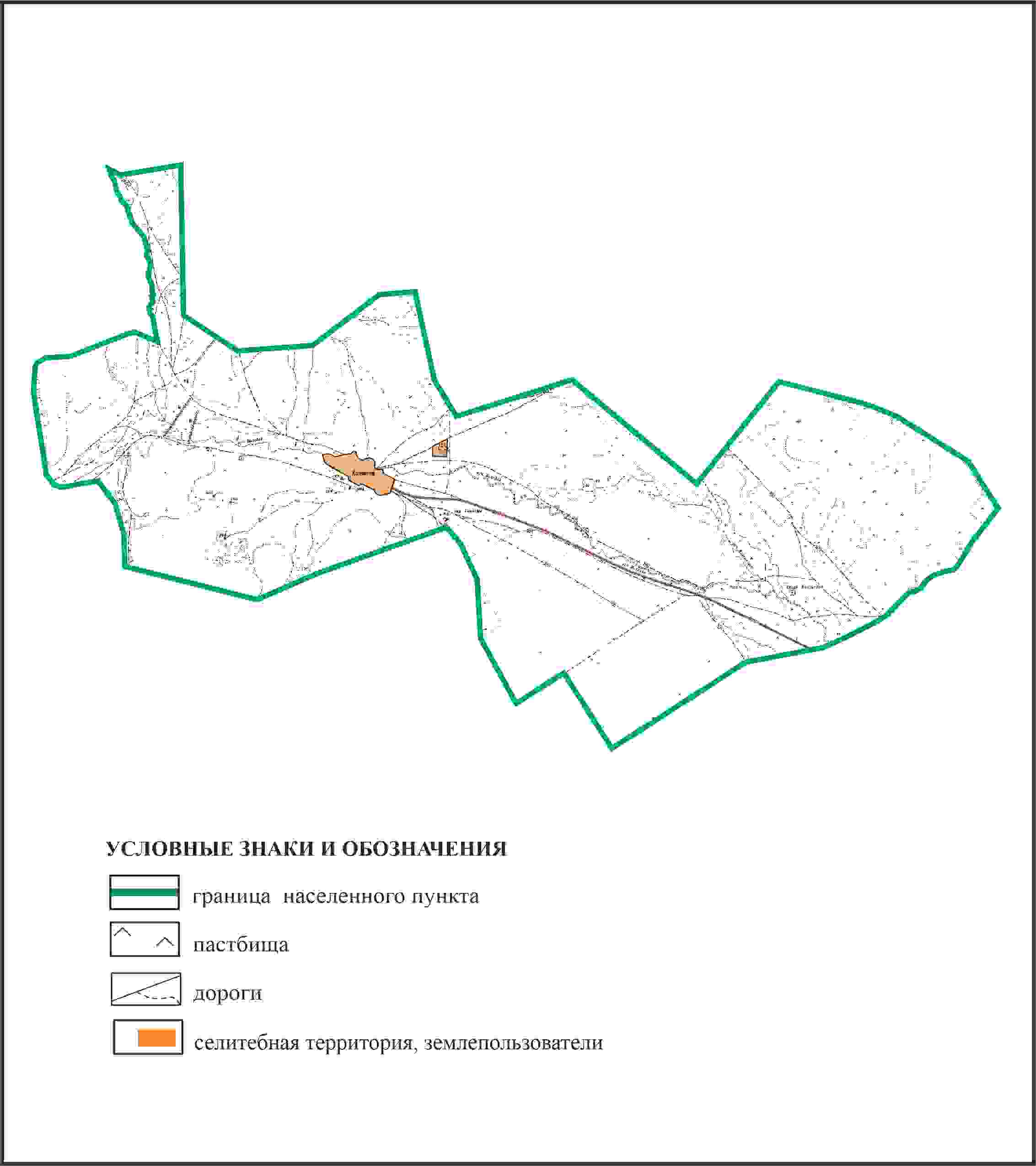  Схема перераспределения пастбищ для размещения поголовья сельскохозяйственных животных в границах села Караагаш Темишинского сельского округа Каркаралинского района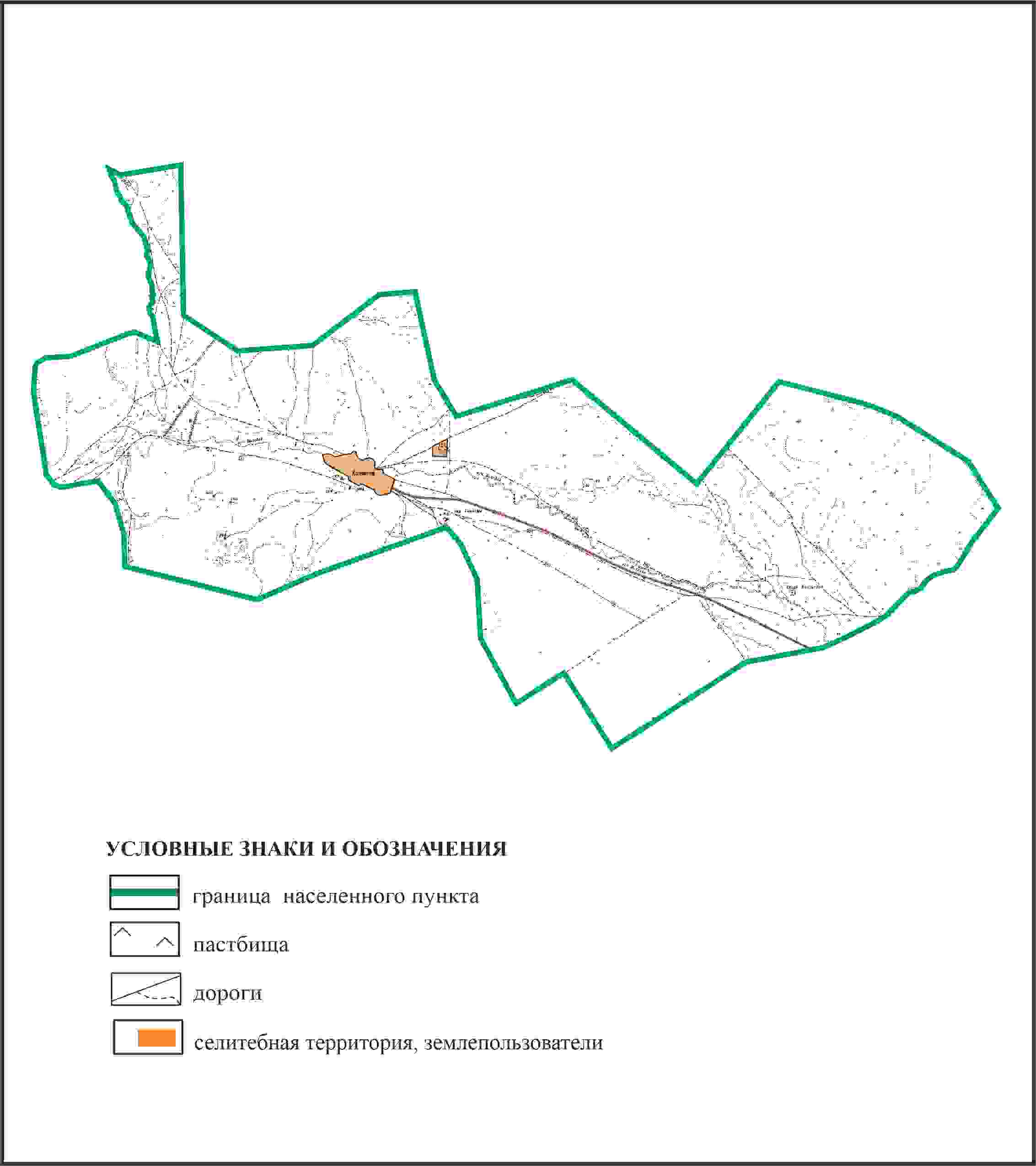  Схема внешних и внутренних границ и площадей пастбищ, объектов пастбищной инфраструктуры в границах села Караагаш Темиршинского сельского округа Каркаралинского района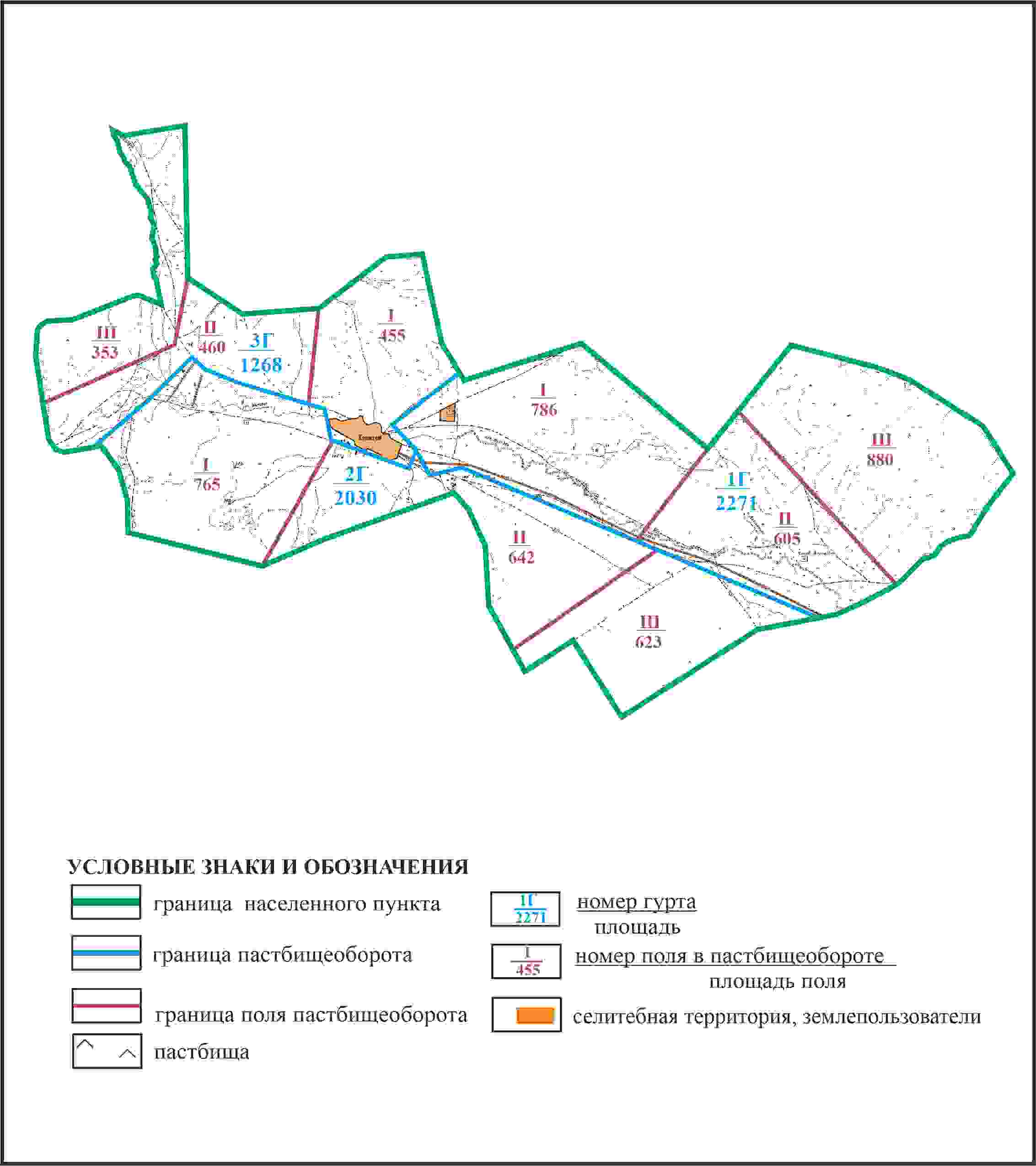  Схема доступа пастбищепользователей к водоисточникам в границах села Караагаш Темиршинского сельского округа Каркаралинского района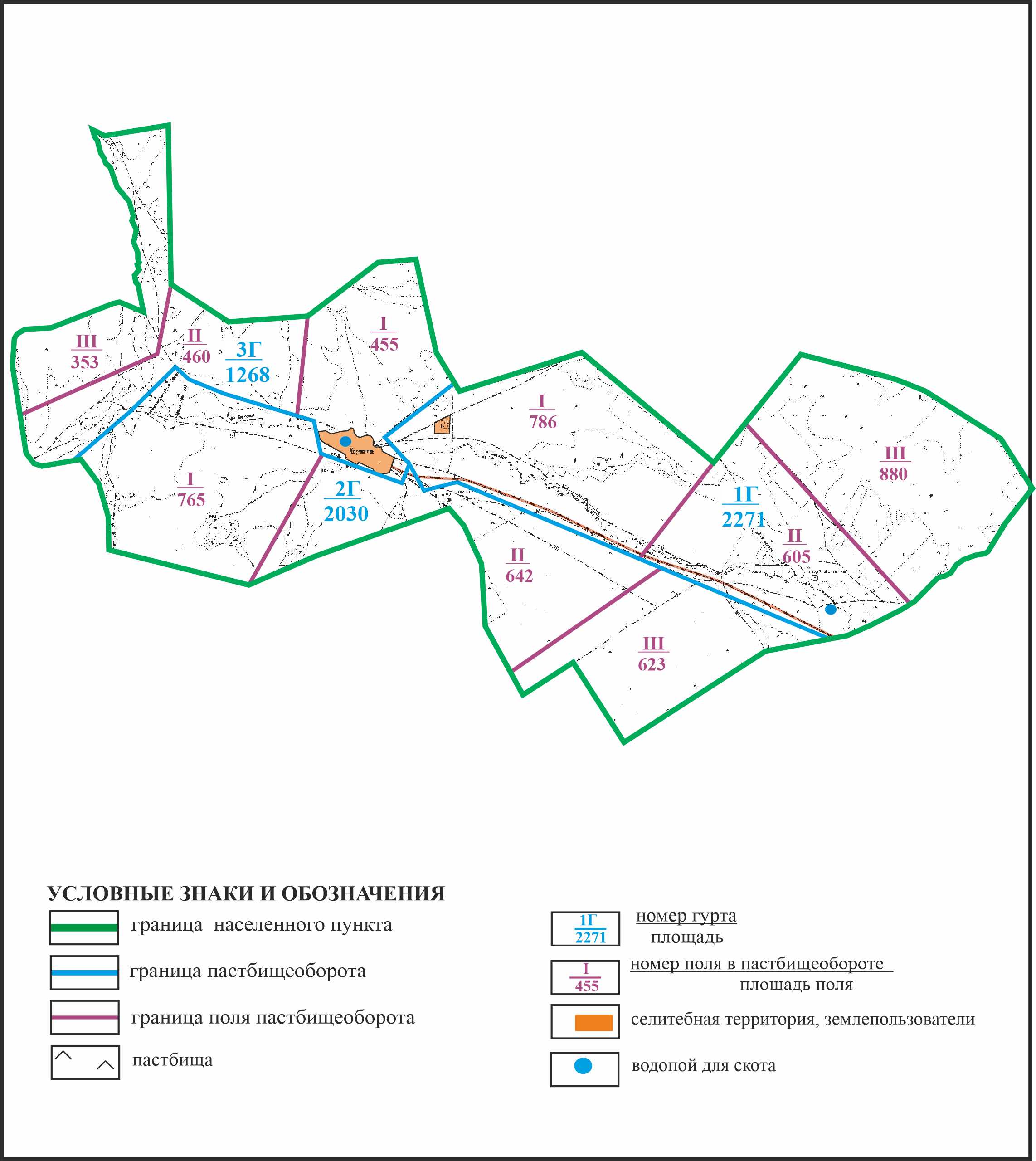  Схема перераспределения пастбищ для размещения поголовья сельскохозяйственных животных села Караагаш в границах отгонного земельного участка площадью 2104га Темишинского сельского округа Каркаралинского района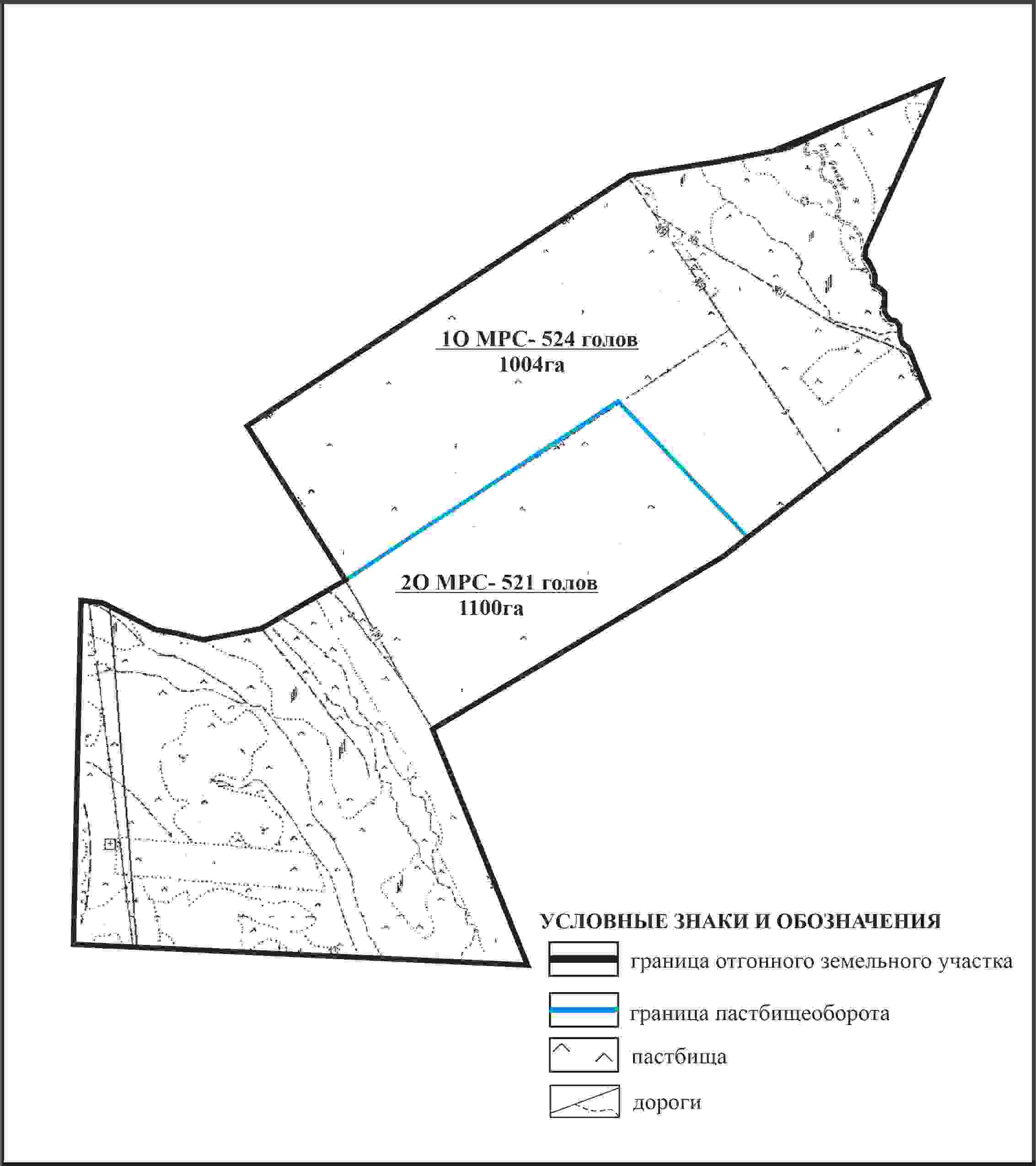  Схема внешних и внутренних границ и площадей пастбищ, объектов пастбищной инфраструктуры в границах отгонного земельного участка площадью 2104га села Караагаш Темиршинского сельского округа Каркаралинского района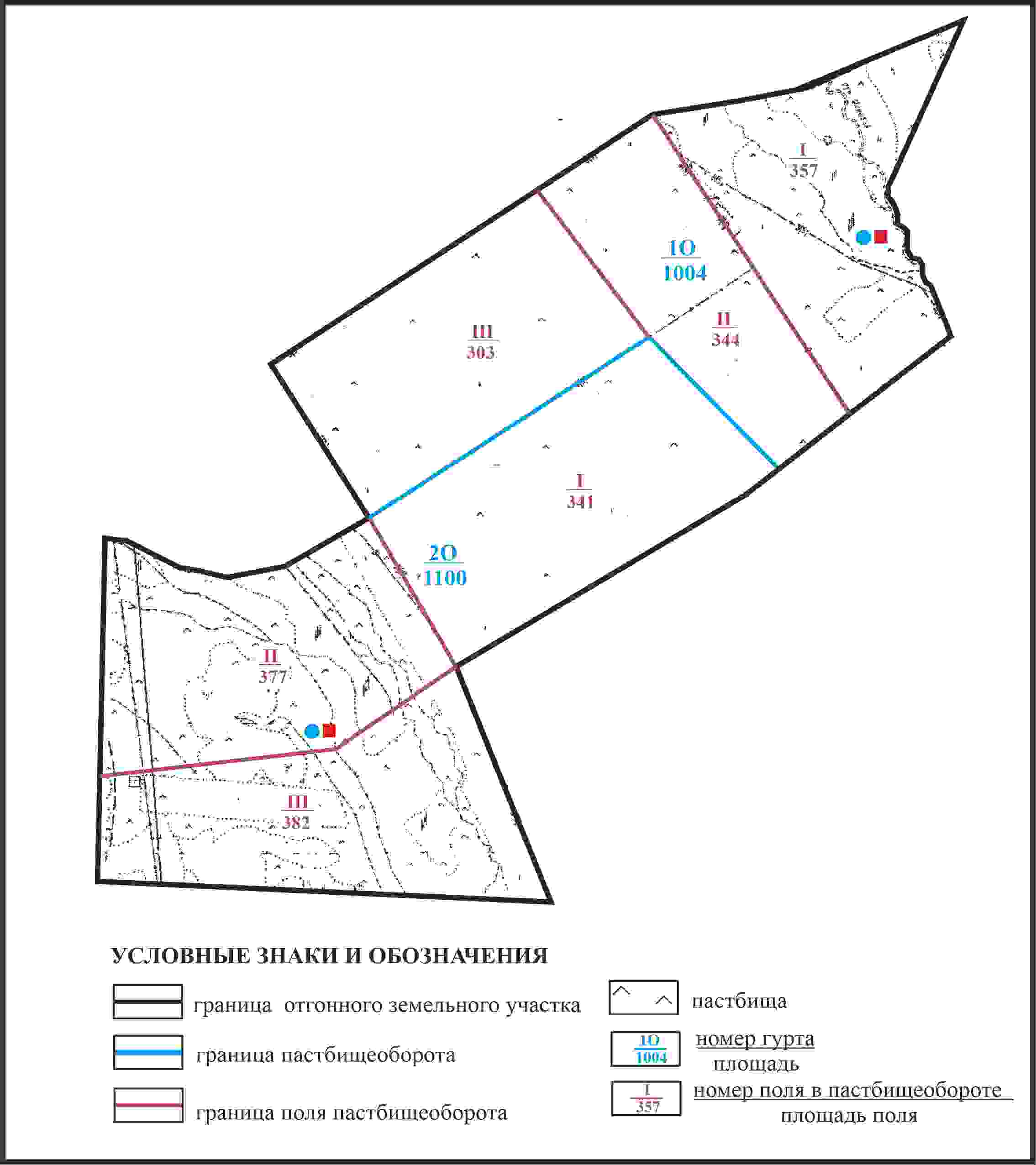  Схема доступа пастбищепользователей села Караагаш к водоисточникам в границах отгонного земельного участка площадью 2104 га Темиршинского сельского округа Каркаралинского района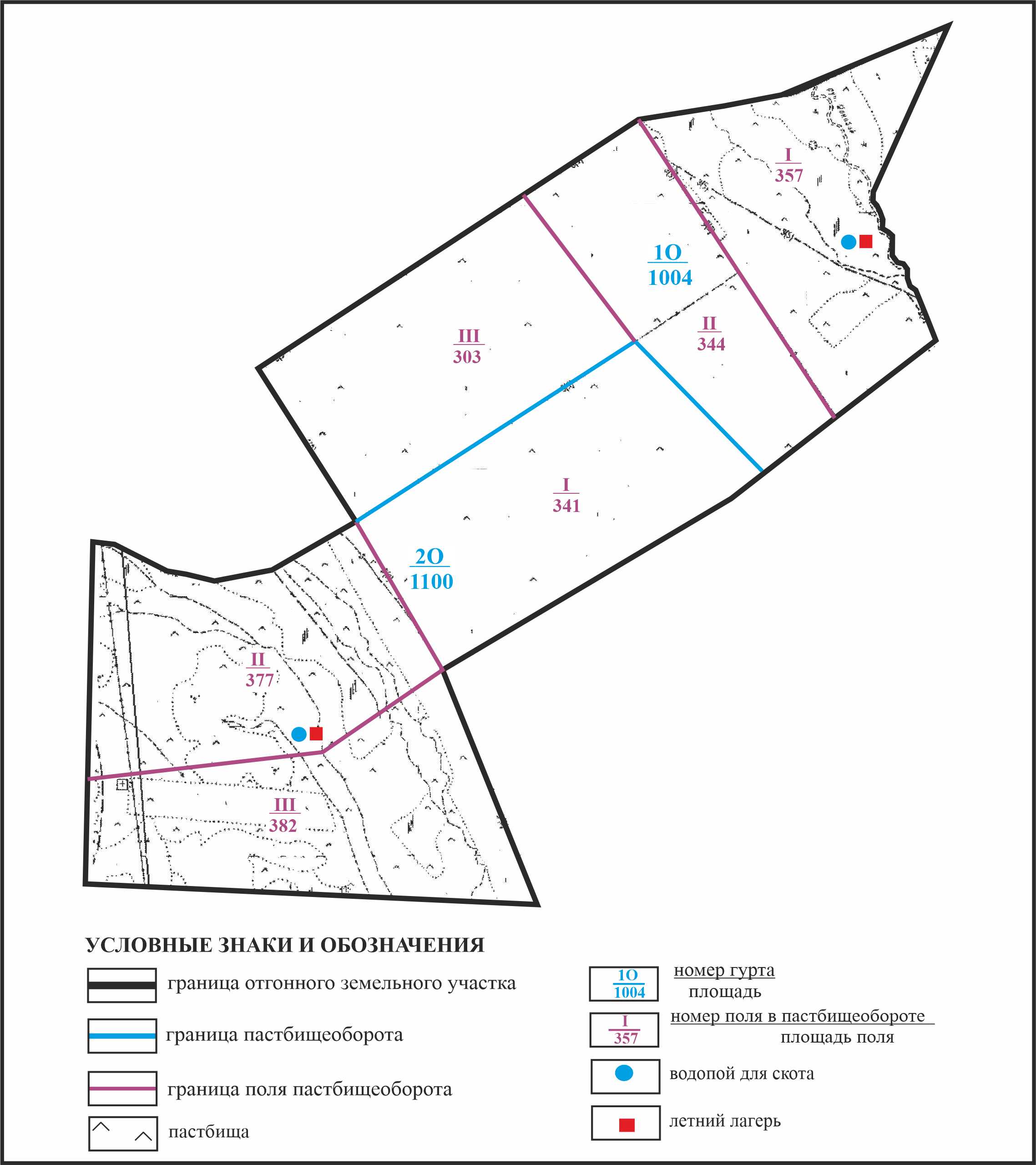  Схема перераспределения пастбищ для размещения поголовья сельскохозяйственных животных села Караагаш в границах отгонного земельного участка площадью 3765 га Темишинского сельского округа Каркаралинского района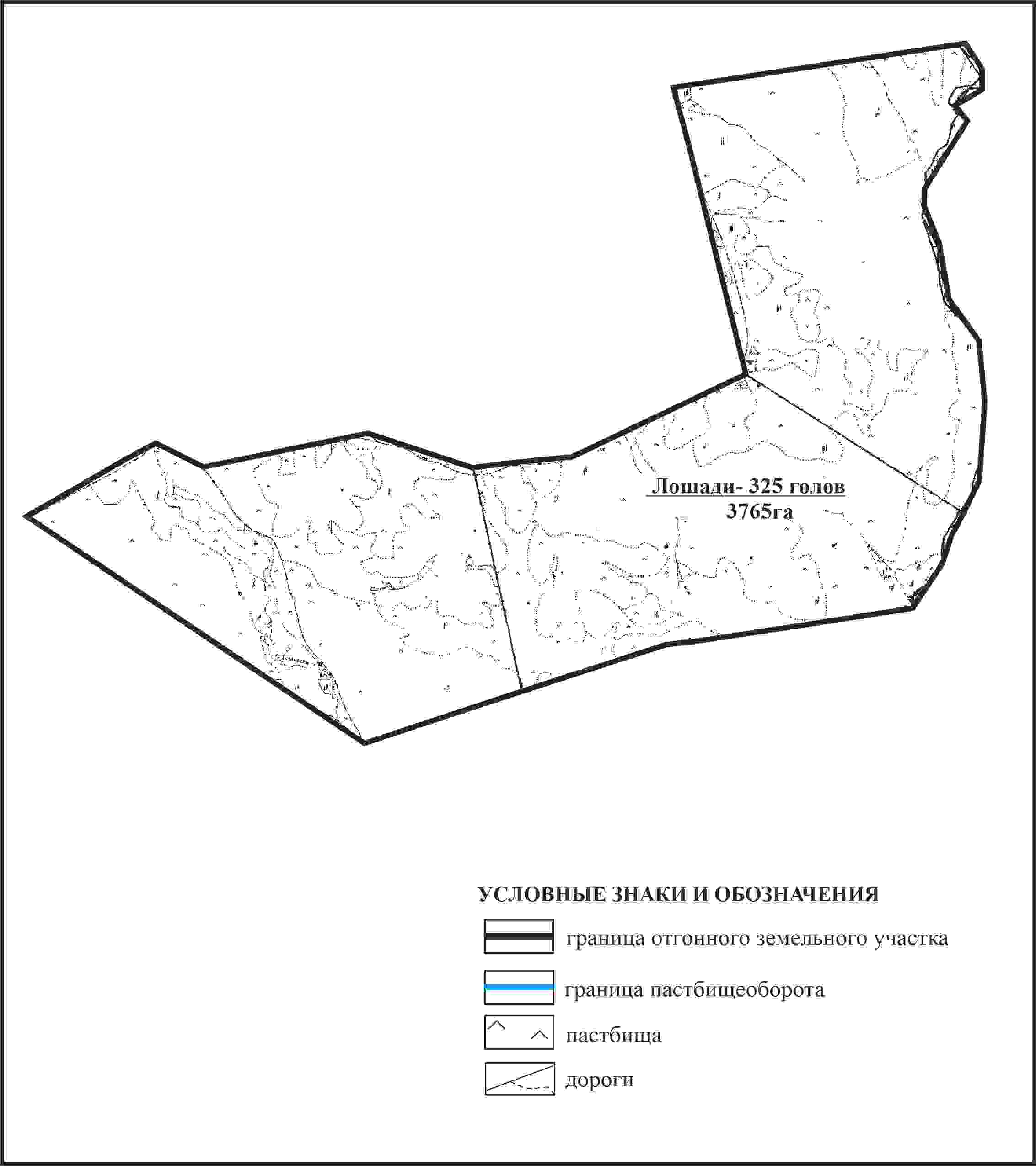  Схема внешних и внутренних границ и площадей пастбищ, объектов пастбищной инфраструктуры в границах отгонного земельного участка площадью 3762 га села Караагаш Темиршинского сельского округа Каркаралинского района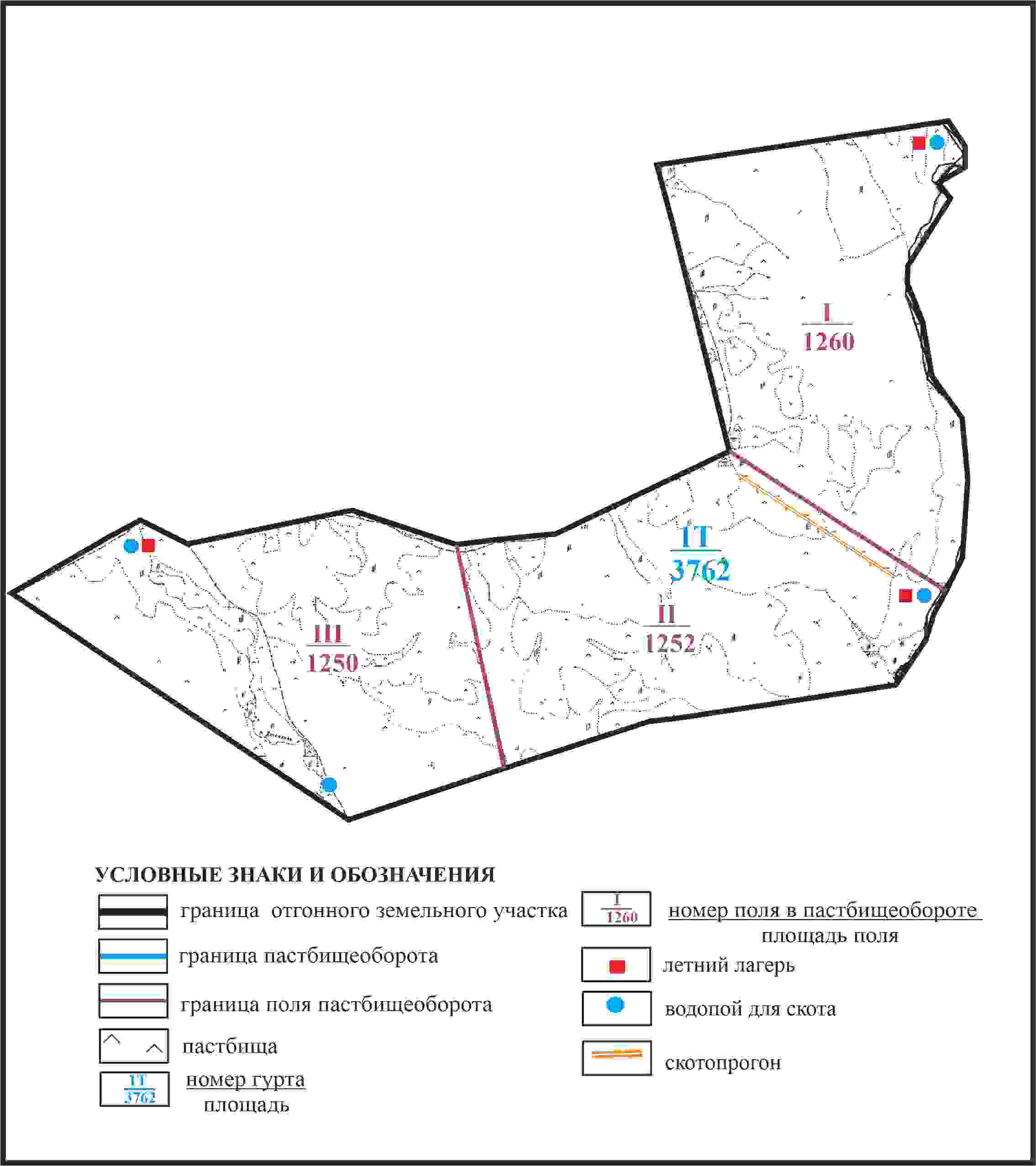  Схема доступа пастбищепользователей села Караагаш к водоисточникам в границах отгонного земельного участка площадью 3762 га Темиршинского сельского округа Каркаралинского района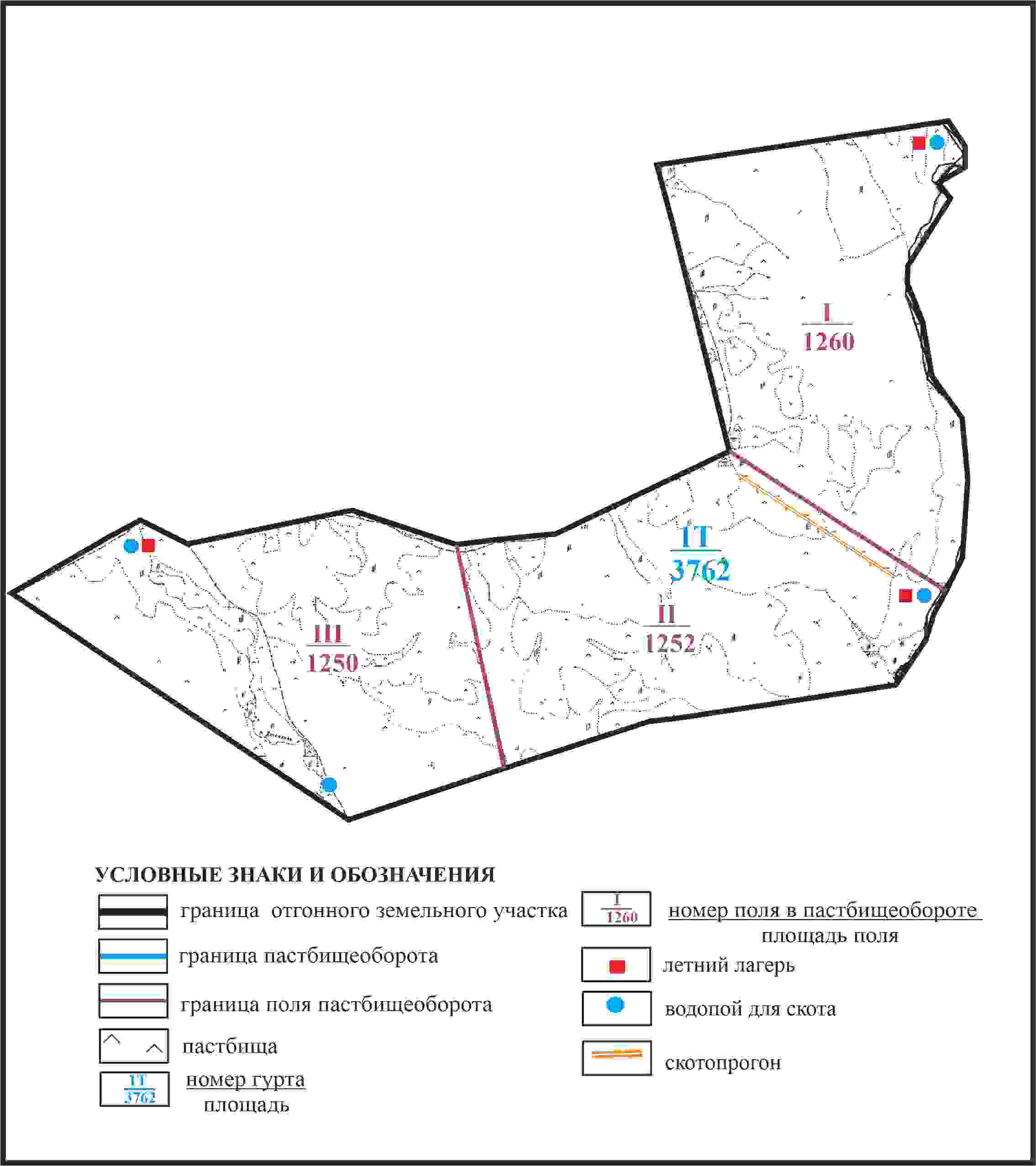  Схема перераспределения пастбищ для размещения поголовья сельскохозяйственных животных села Караагаш в границах отгонного земельного участка площадью 3720 га Темиршинского сельского округа Каркаралинского района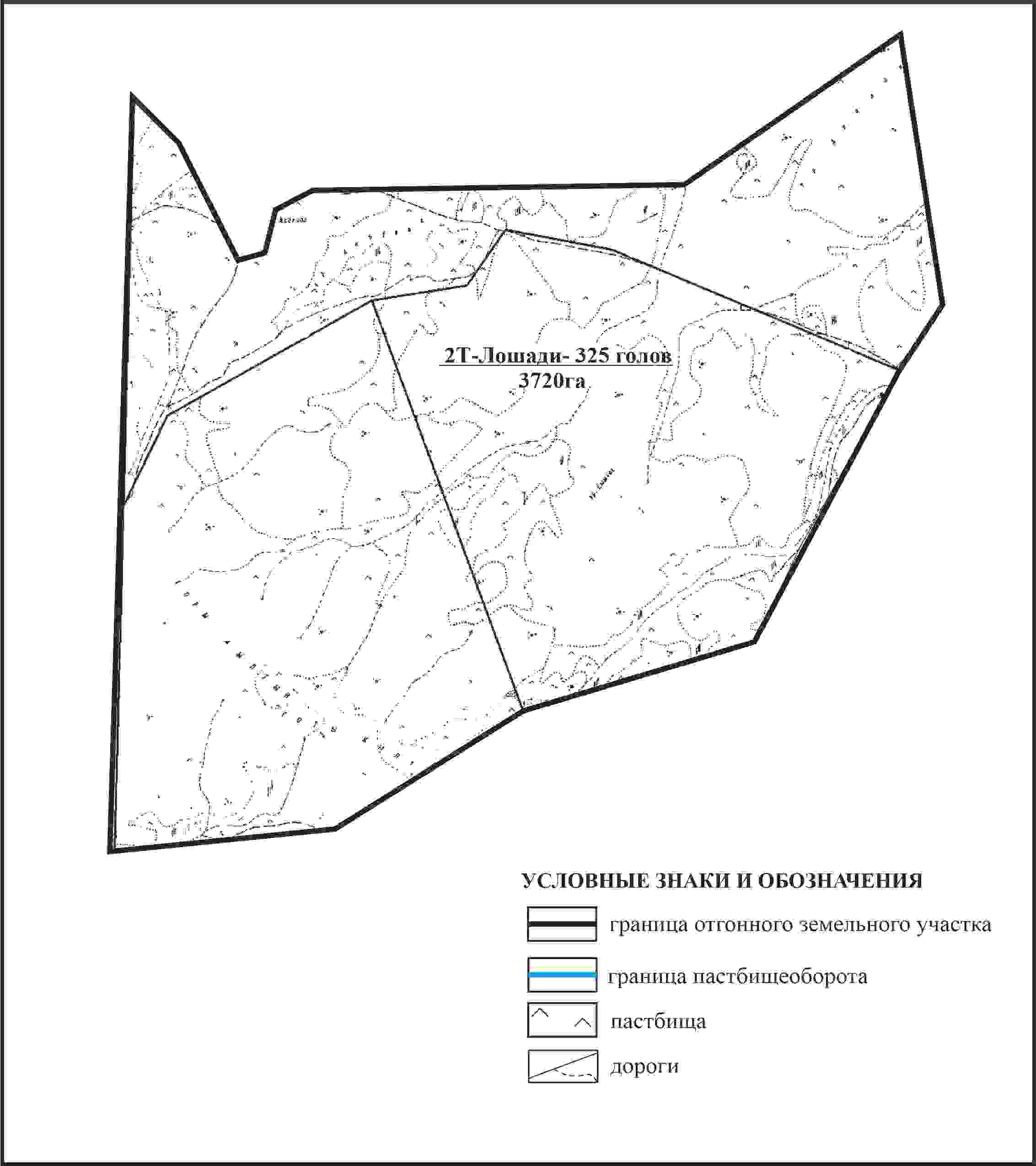  Схема внешних и внутренних границ и площадей пастбищ, объектов пастбищной инфраструктуры в границах отгонного земельного участка площадью 3720 га села Караагаш Темиршинского сельского округа Каркаралинского района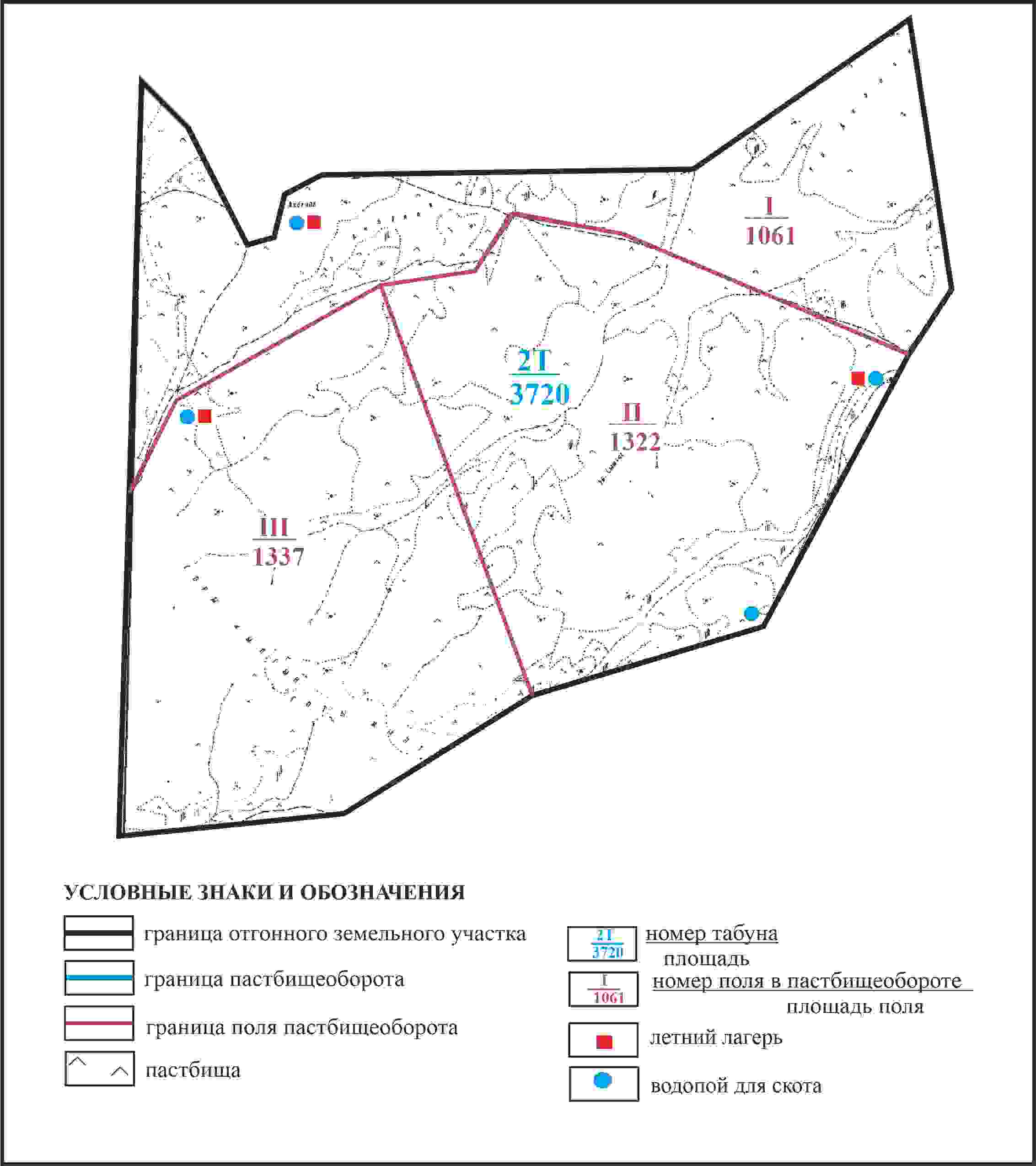  Схема доступа пастбищепользователей села Караагаш к водоисточникам в границах отгонного земельного участка площадью 3720 га Темиршинского сельского округа Каркаралинского района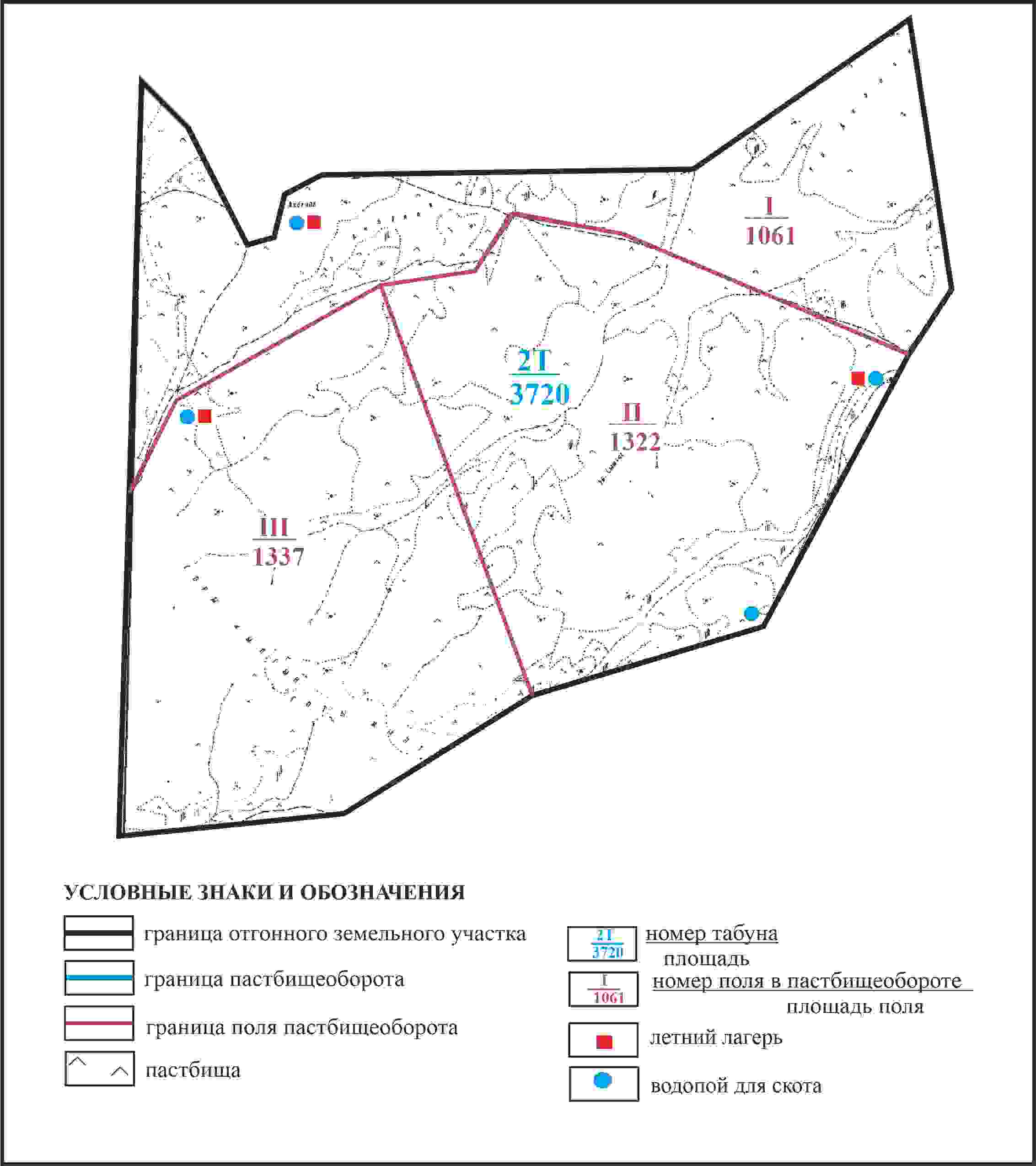  Схема расположения пастбищ собственников земельных участков и землепользователей на территории села Айнабулак Темиршинского сельского округа Каркаралинского района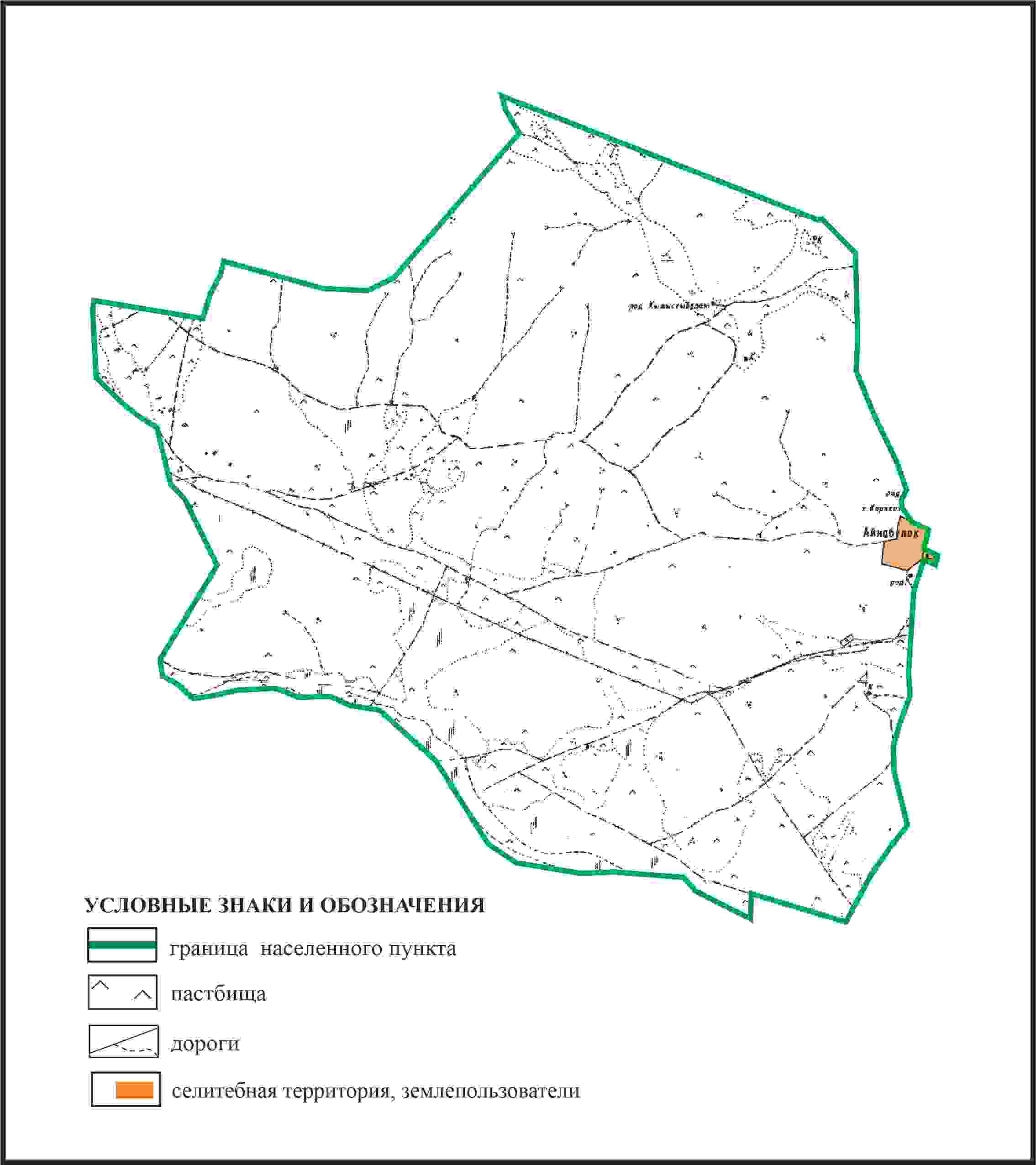  Схема перераспределения пастбищ для размещения поголовья сельскохозяйственных животных в границах села Айнабулак Темиршинского сельского округа Каркаралинского района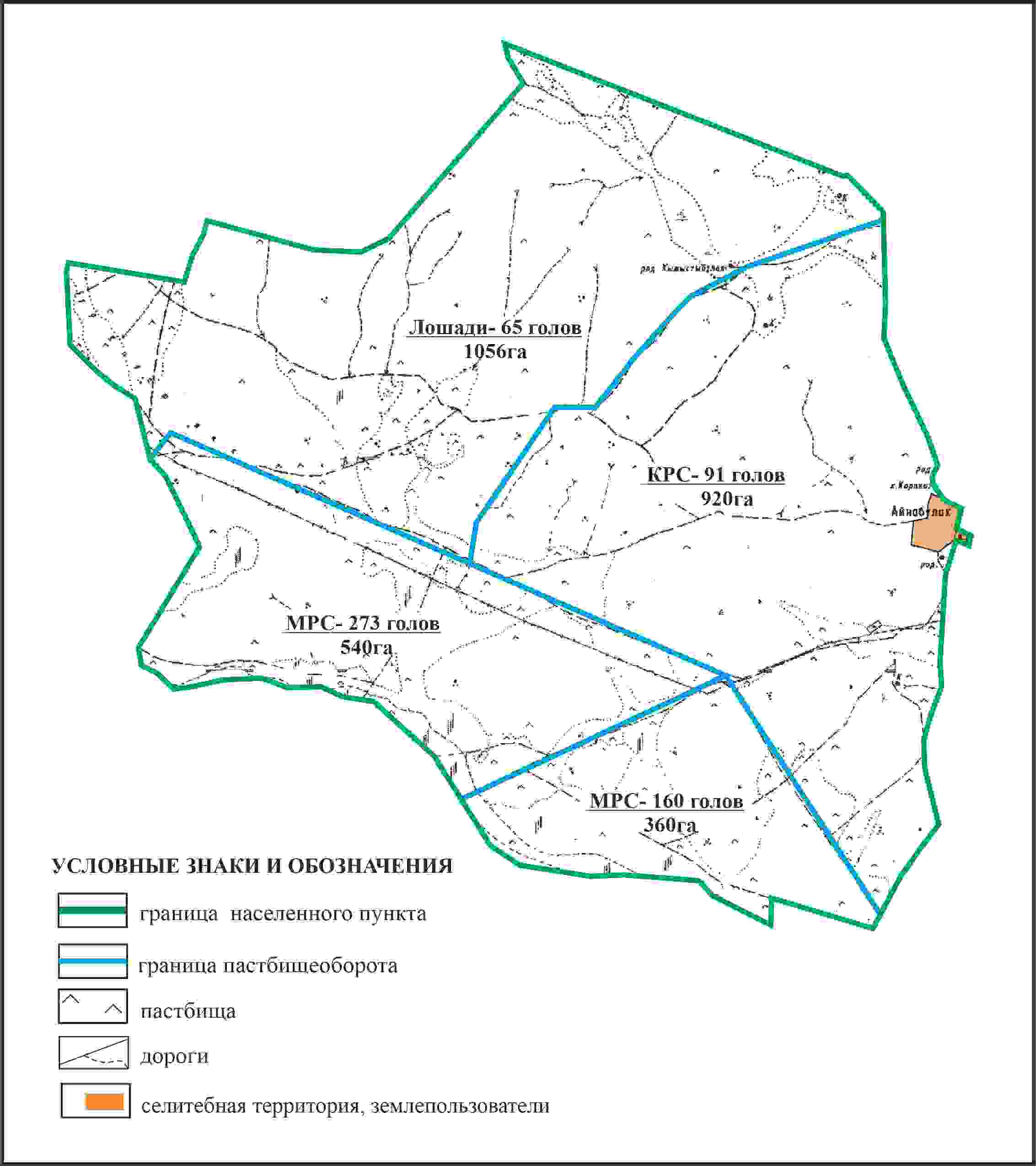  Схема внешних и внутренних границ и площадей пастбищ, объектов пастбищной инфраструктуры в границах села Айнабулак Темиршинского сельского округа Каркаралинского района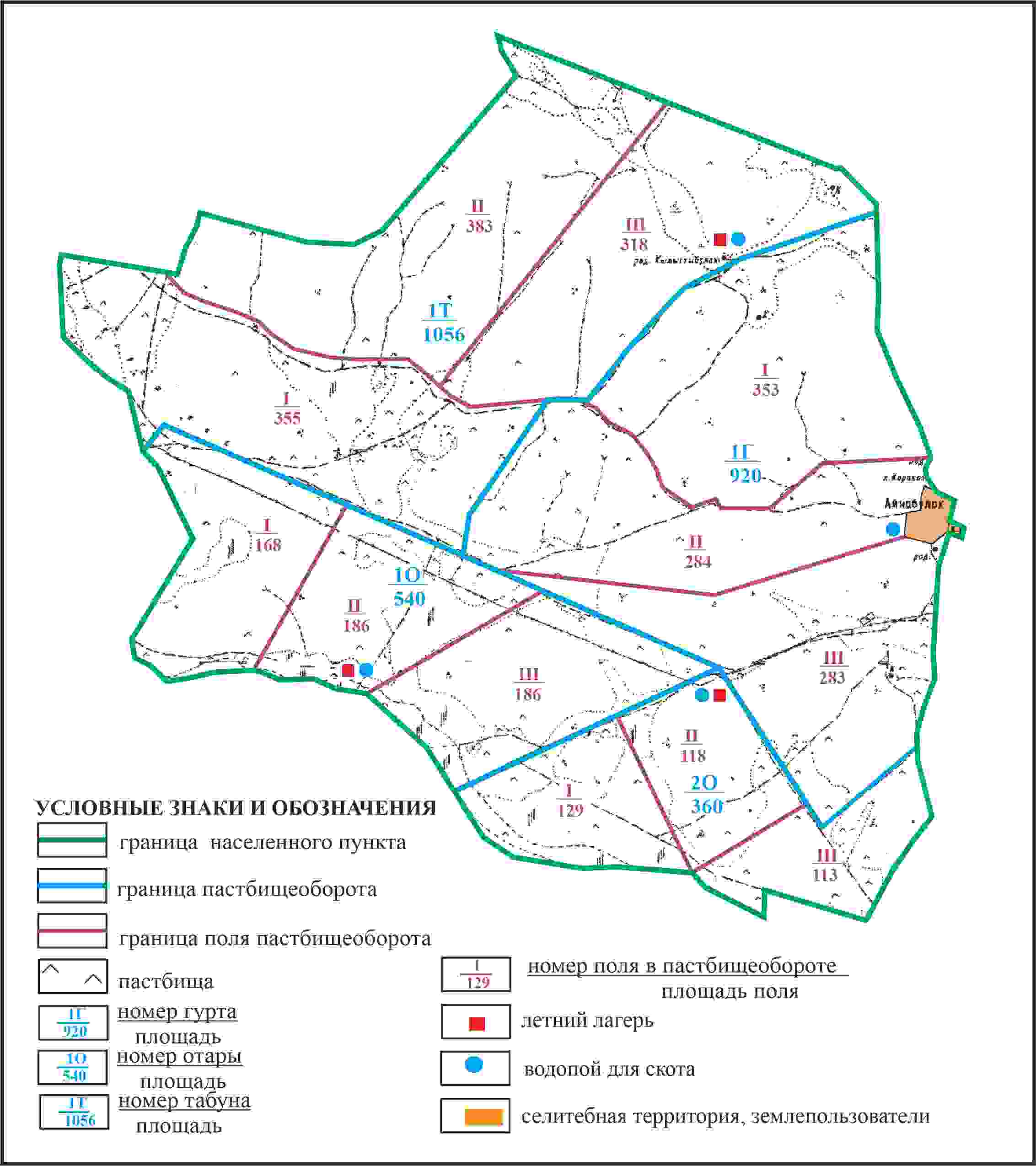  Схема доступа пастбищепользователей к водоисточникам в границах села Айнабулак Темиршинского сельского округа Каркаралинского района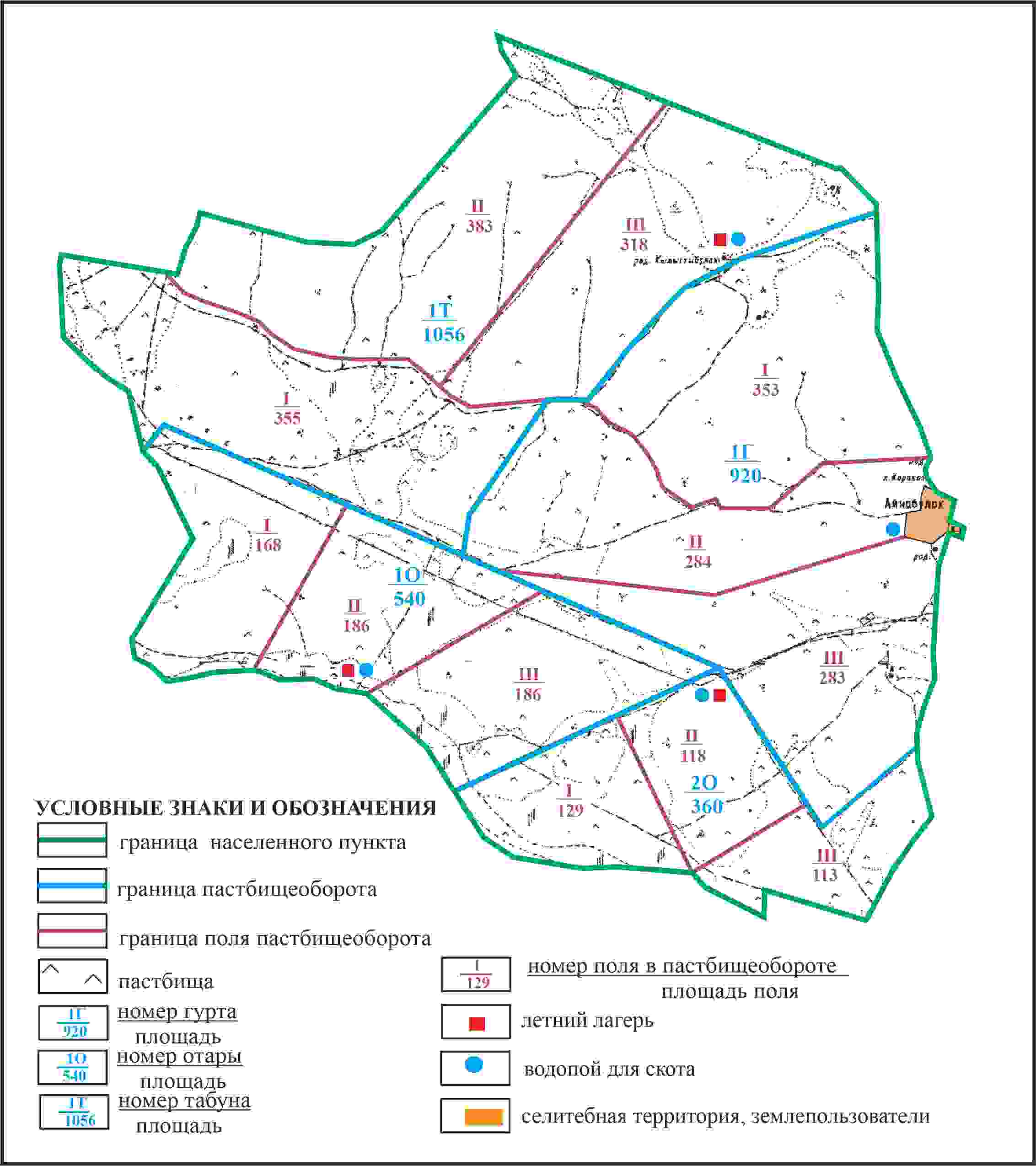  Схема расположения пастбищ собственников земельных участков и землепользователей на территории села Томар Томарского сельского округа Каркаралинского района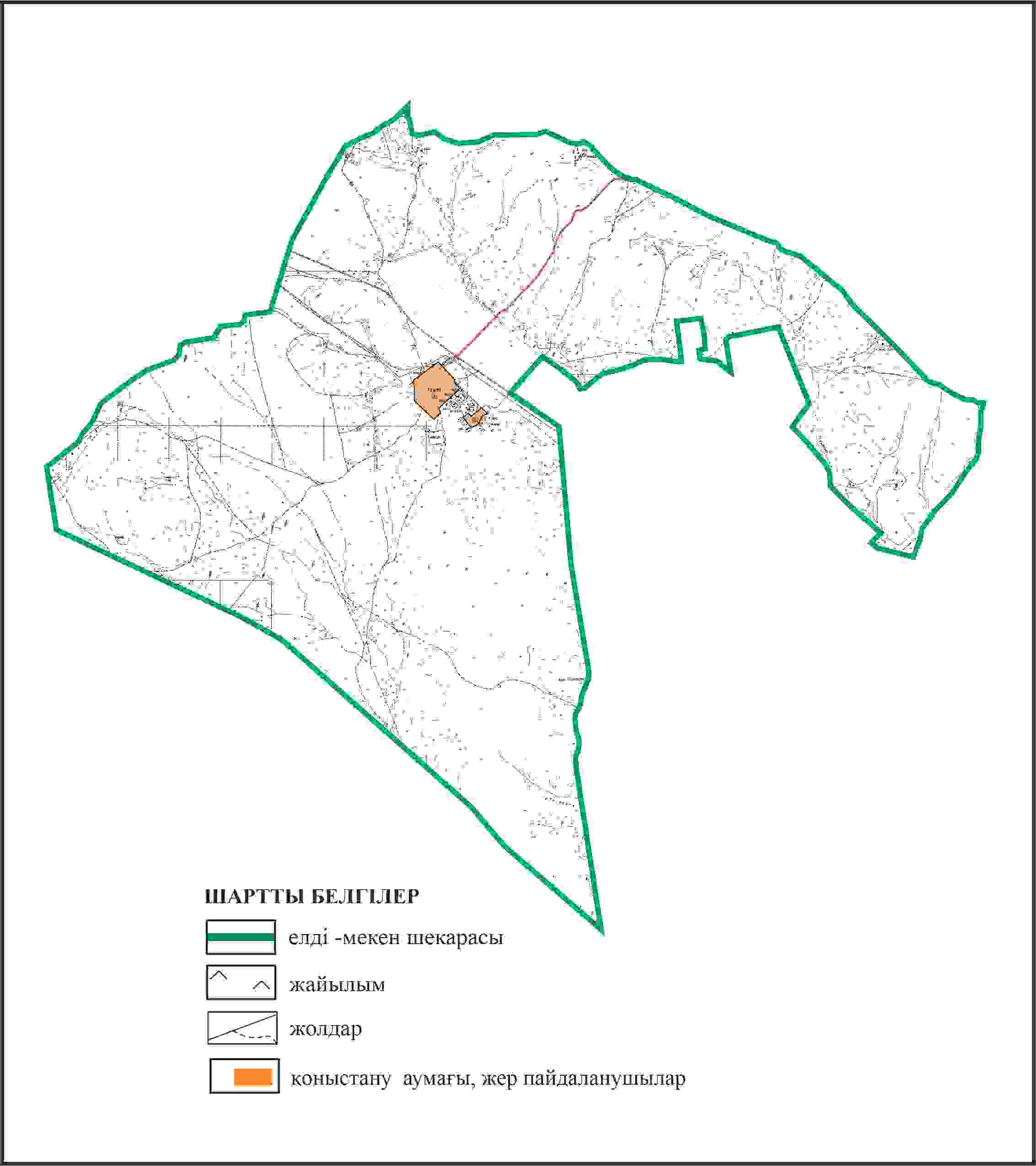  Схема перераспределения пастбищ для размещения поголовья сельскохозяйственных животных в границах села Томар Томарского сельского округа Каркаралинского района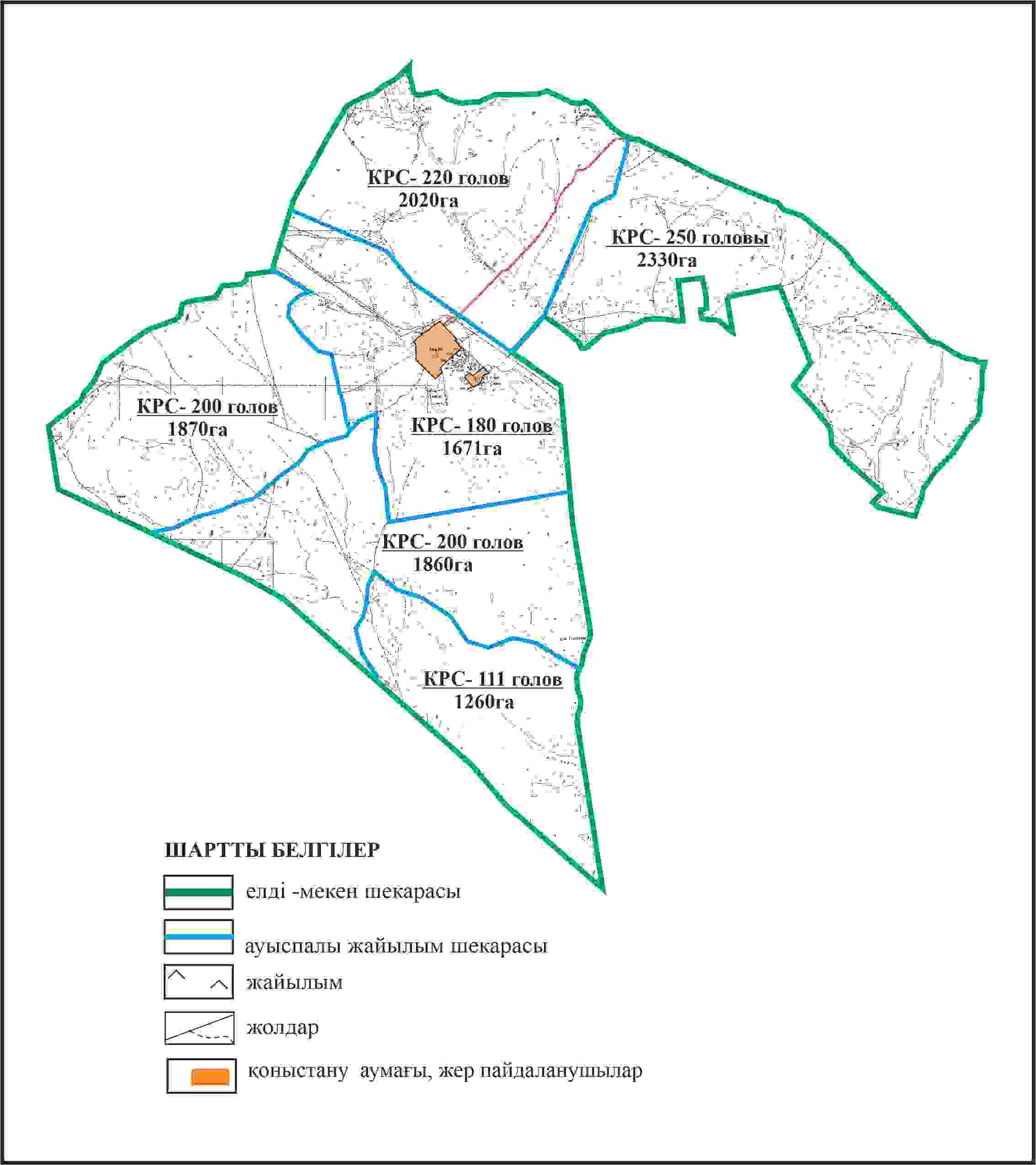  Схема внешних и внутренних границ и площадей пастбищ, объектов пастбищной инфраструктуры в границах села Томар Томарского сельского округа Каркаралинского района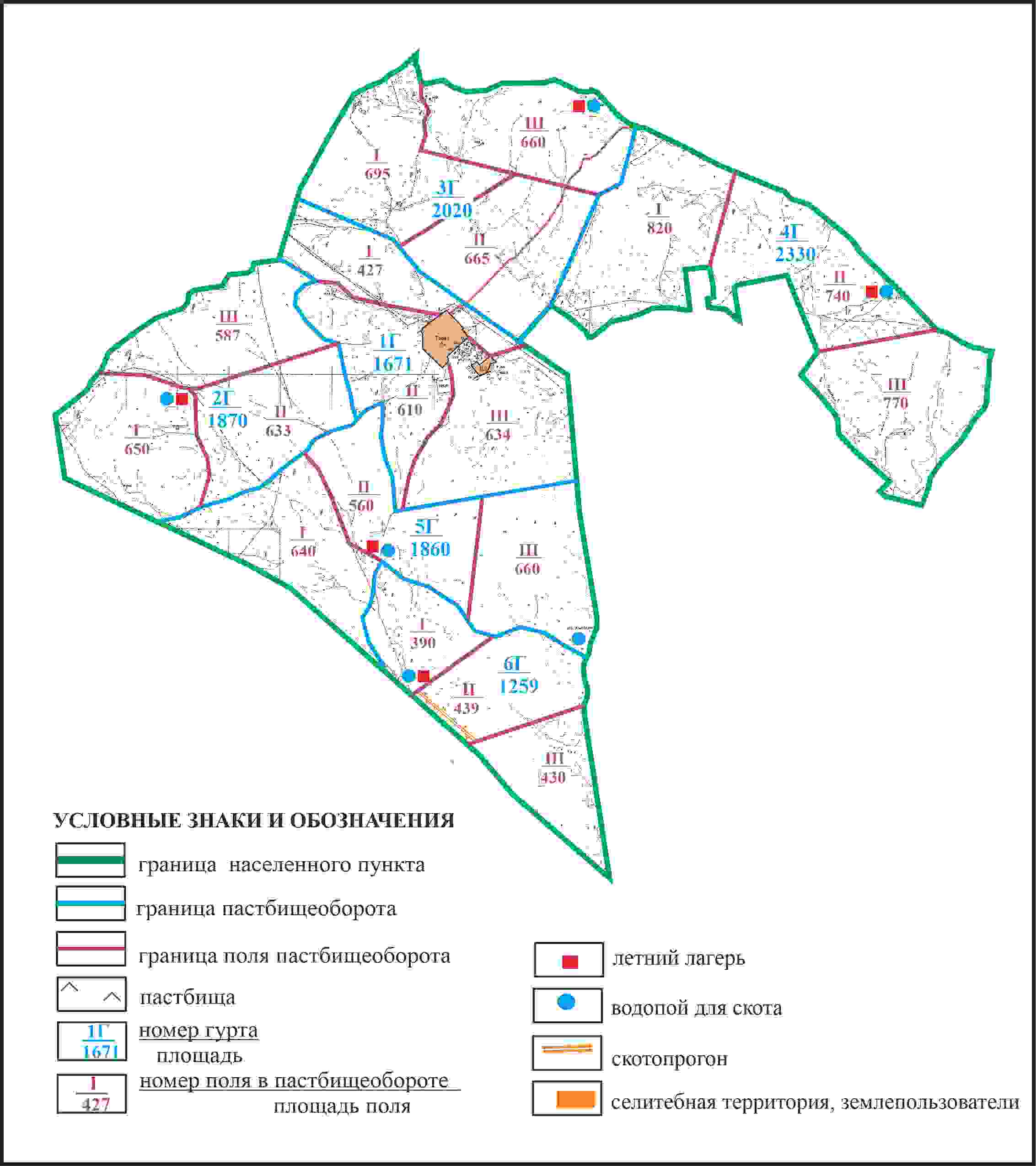  Схема доступа пастбищепользователей к водоисточникам в границах села Томар Томарского сельского округа Каркаралинского района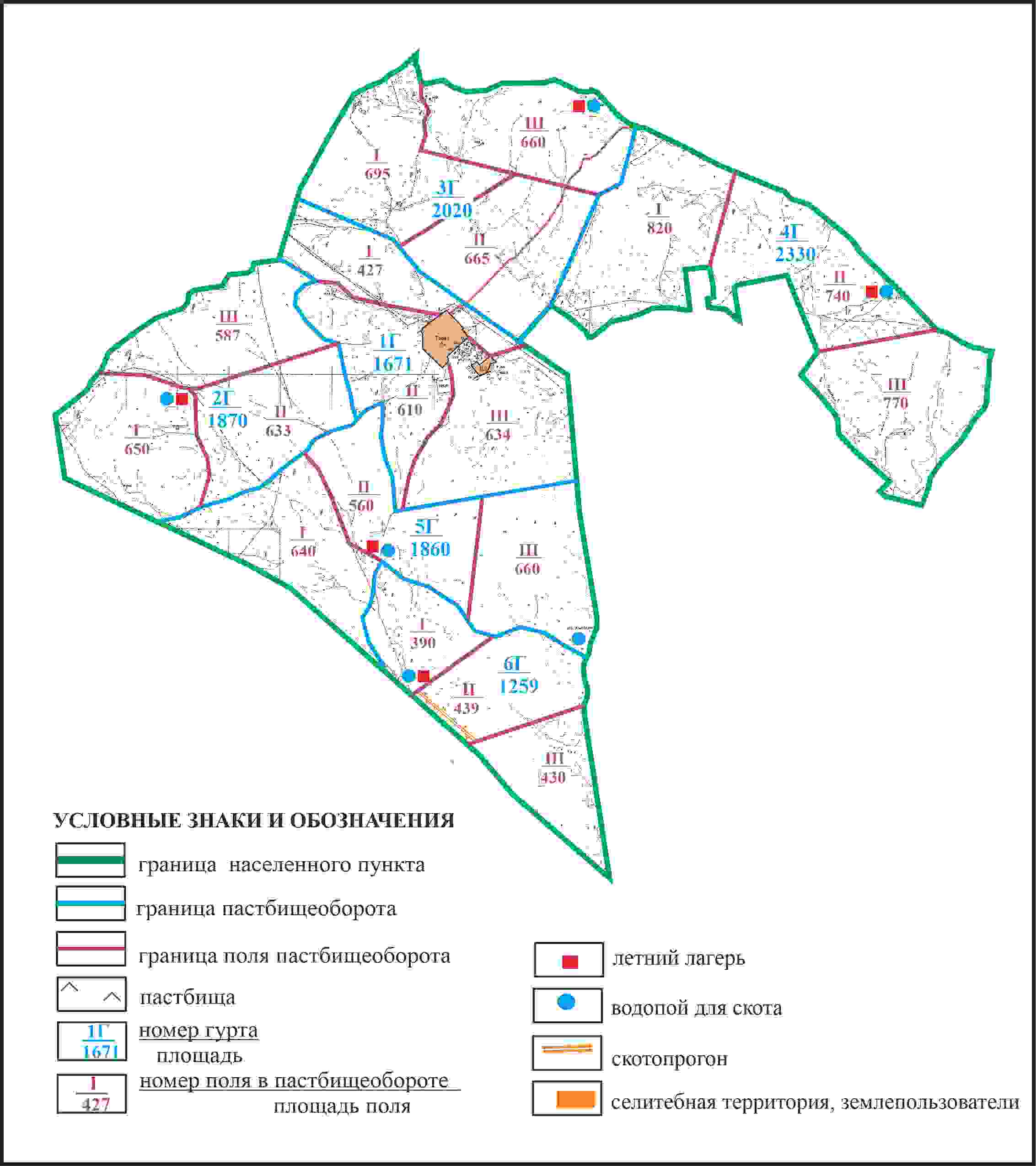  Схема перераспределения пастбищ для размещения поголовья сельскохозяйственных животных села Томар в границах чересполосного земельного участка площадью 1794 га Томарского сельского округа Каркаралинского района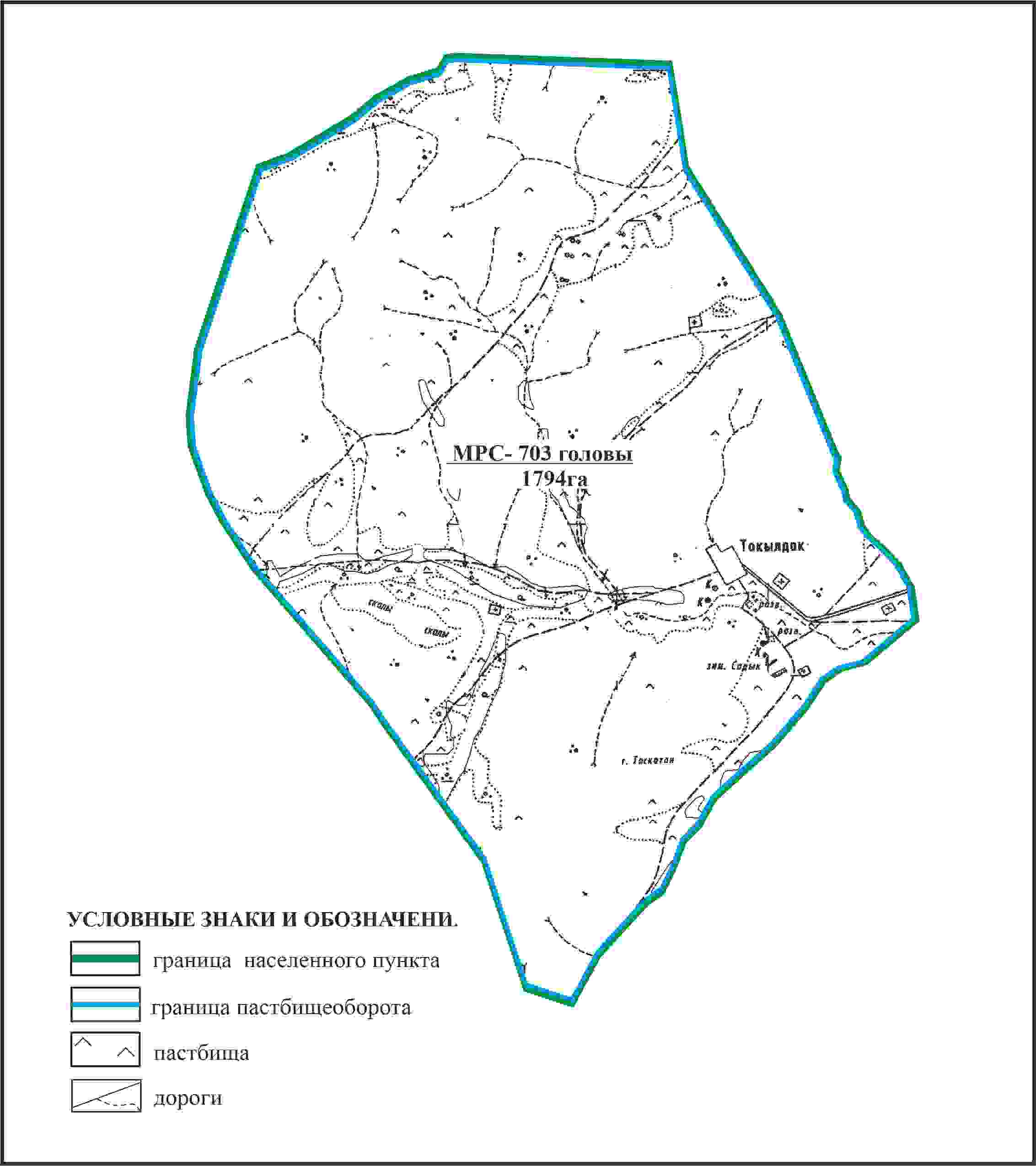  Схема внешних и внутренних границ и площадей пастбищ, объектов пастбищной инфраструктуры в границах чересполосного земельного участка площадью 1794 га села Томар Томарского сельского округа Каркаралинского района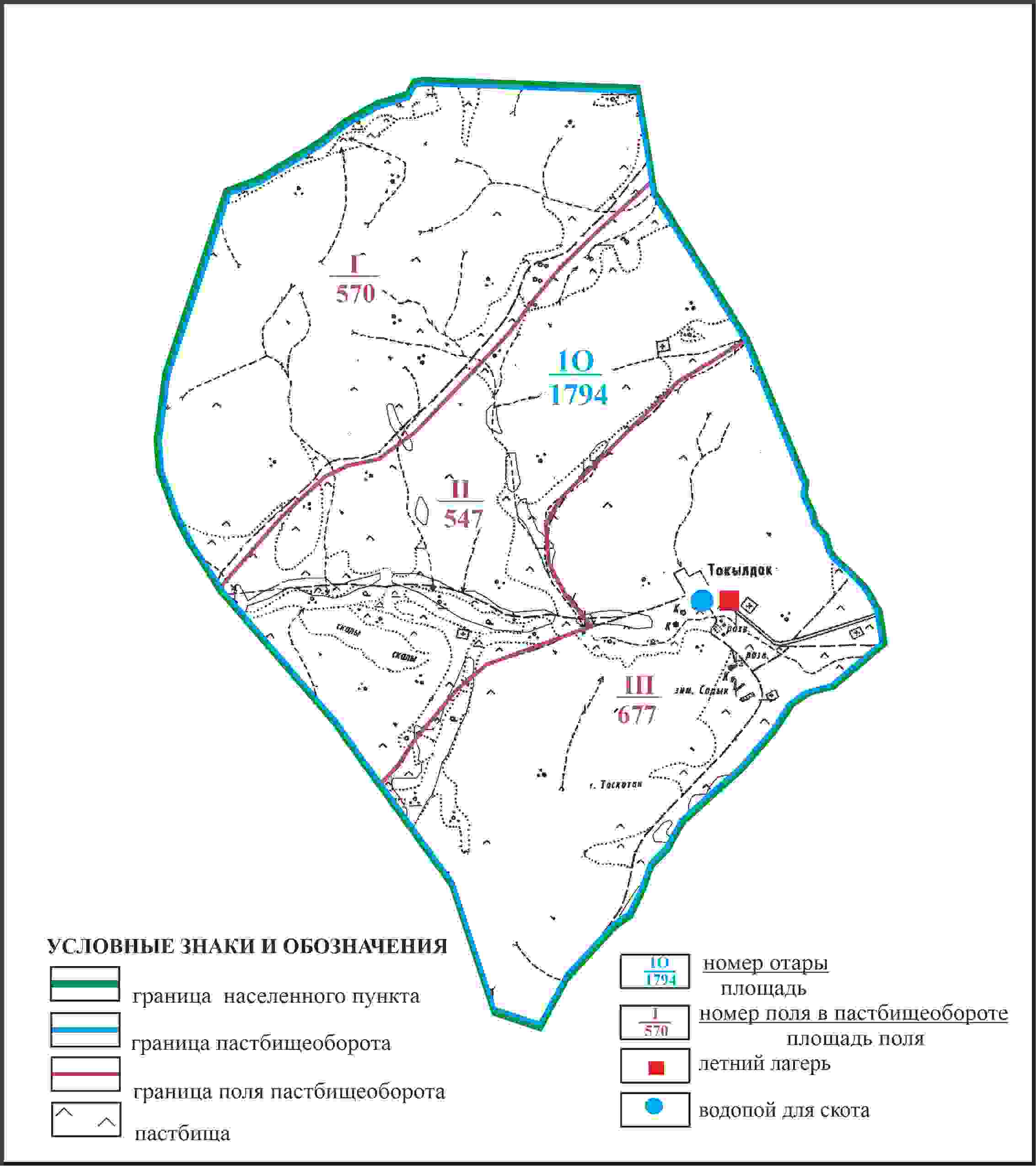  Схема доступа пастбищепользователей села Томар к водоисточникам в границах чересполосного земельного участка площадью 1794 га Томарского сельского округа Каркаралинского района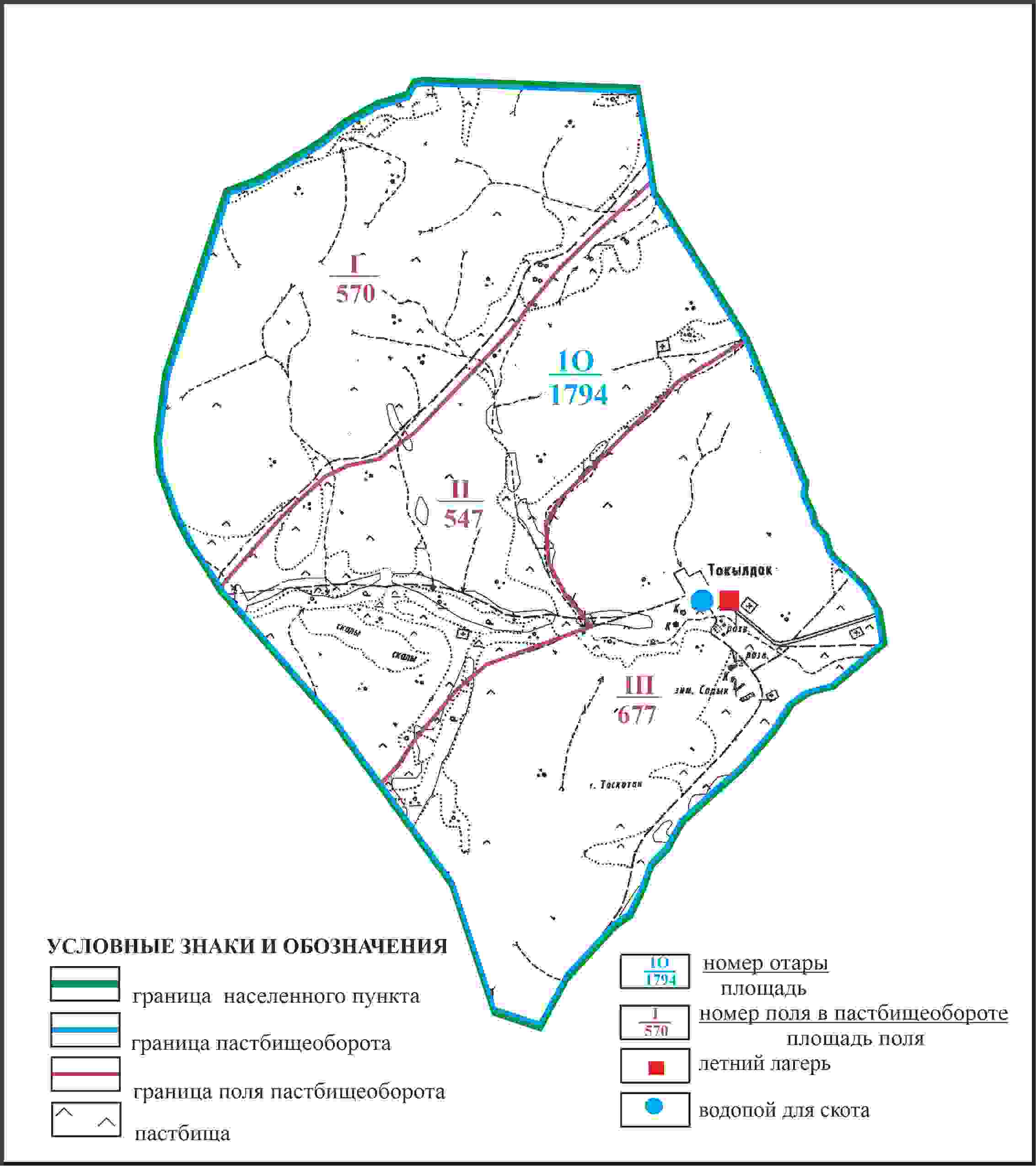  Схема перераспределения пастбищ для размещения поголовья сельскохозяйственных животных села Томар в границах отгонных земельных участков площадью 1215 га и 701 га Томарского сельского округа Каркаралинского района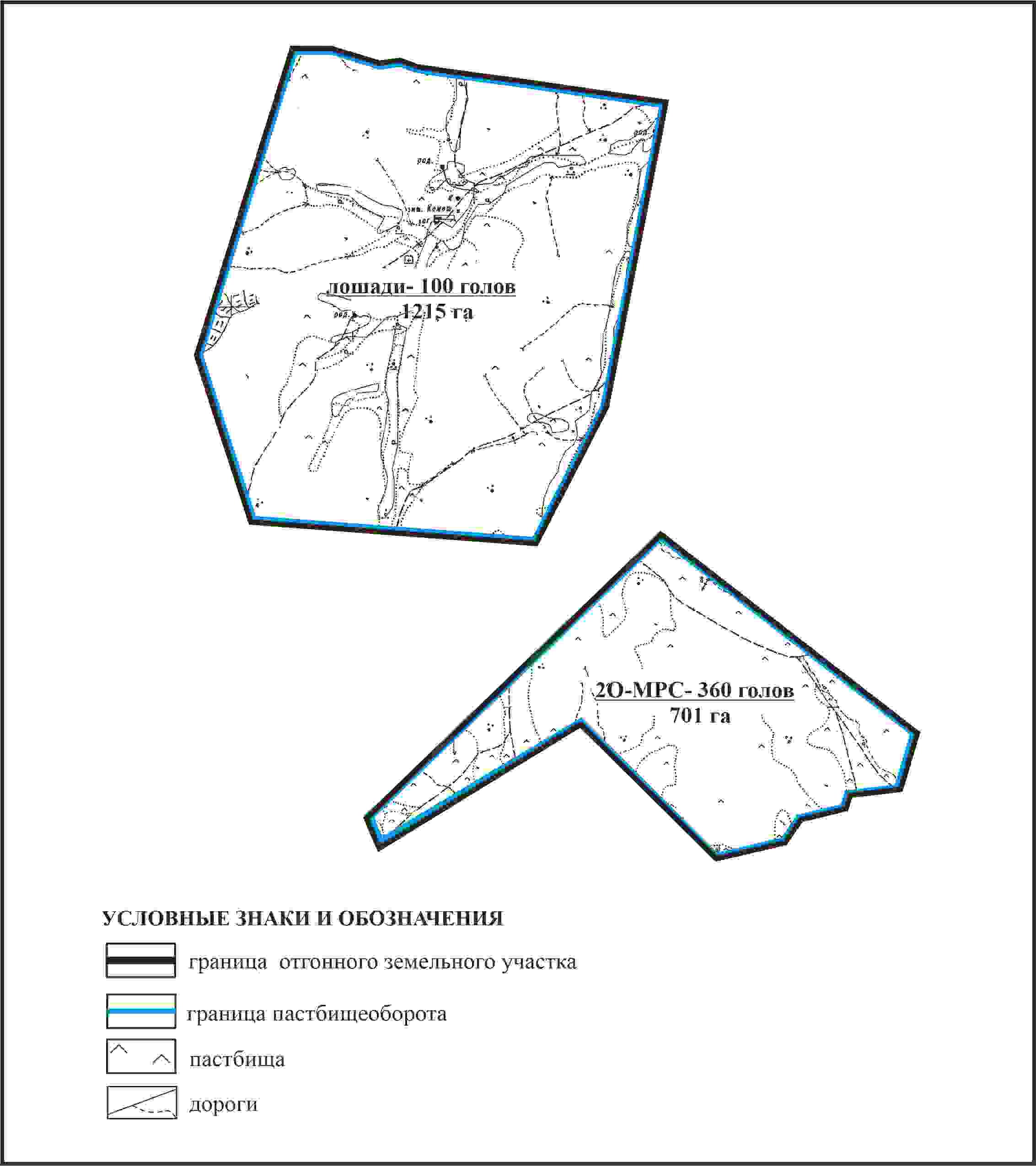  Схема внешних и внутренних границ и площадей пастбищ, объектов пастбищной инфраструктуры в границах отгонных земельных участков площадью 1215 га и 701 га села Томар Томарского сельского округа Каркаралинского района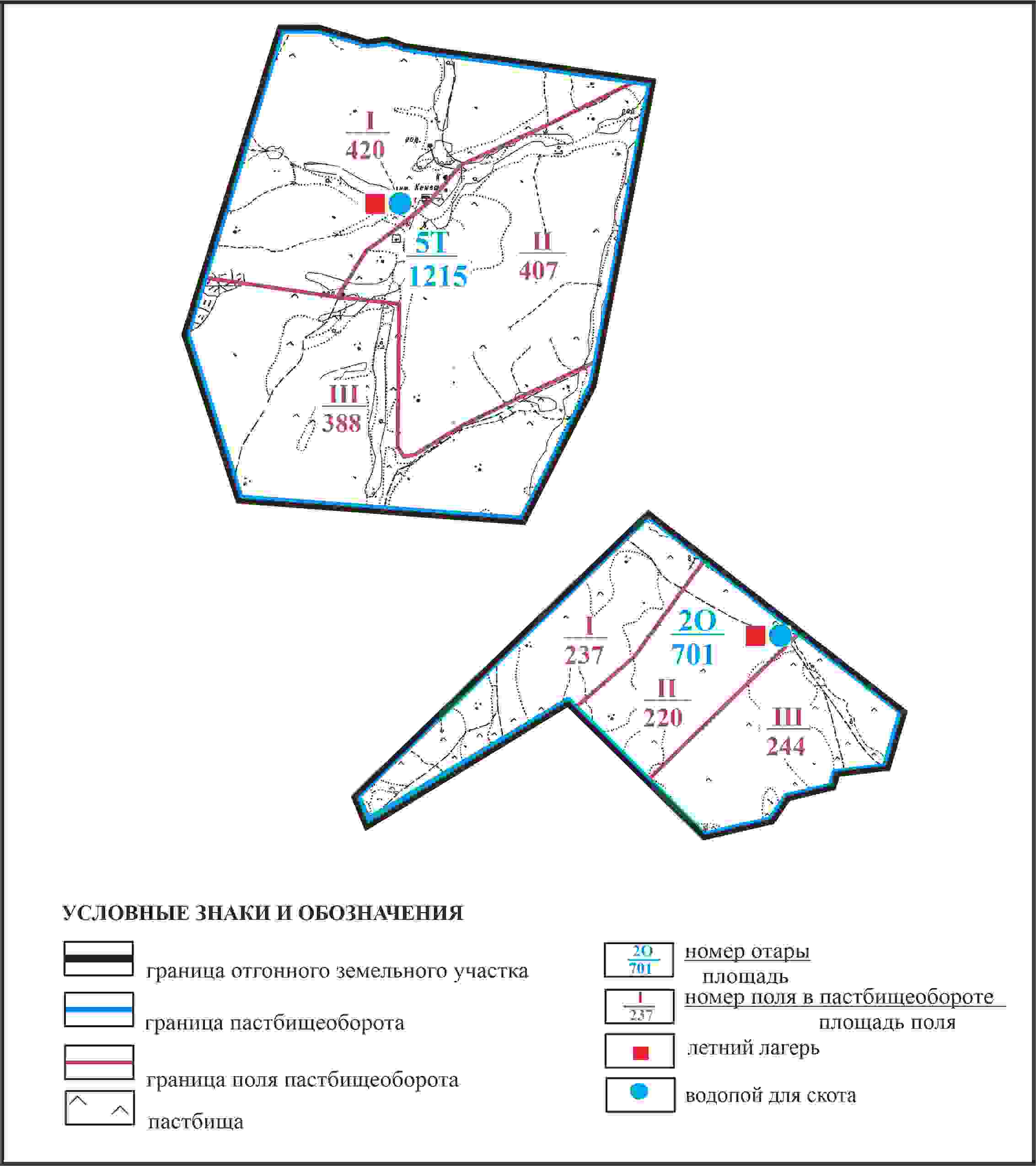  Схема доступа пастбищепользователей села Томар к водоисточникам в границах отгонных земельных участков площадью 1215 га и 701 га Томарского сельского округа Каркаралинского района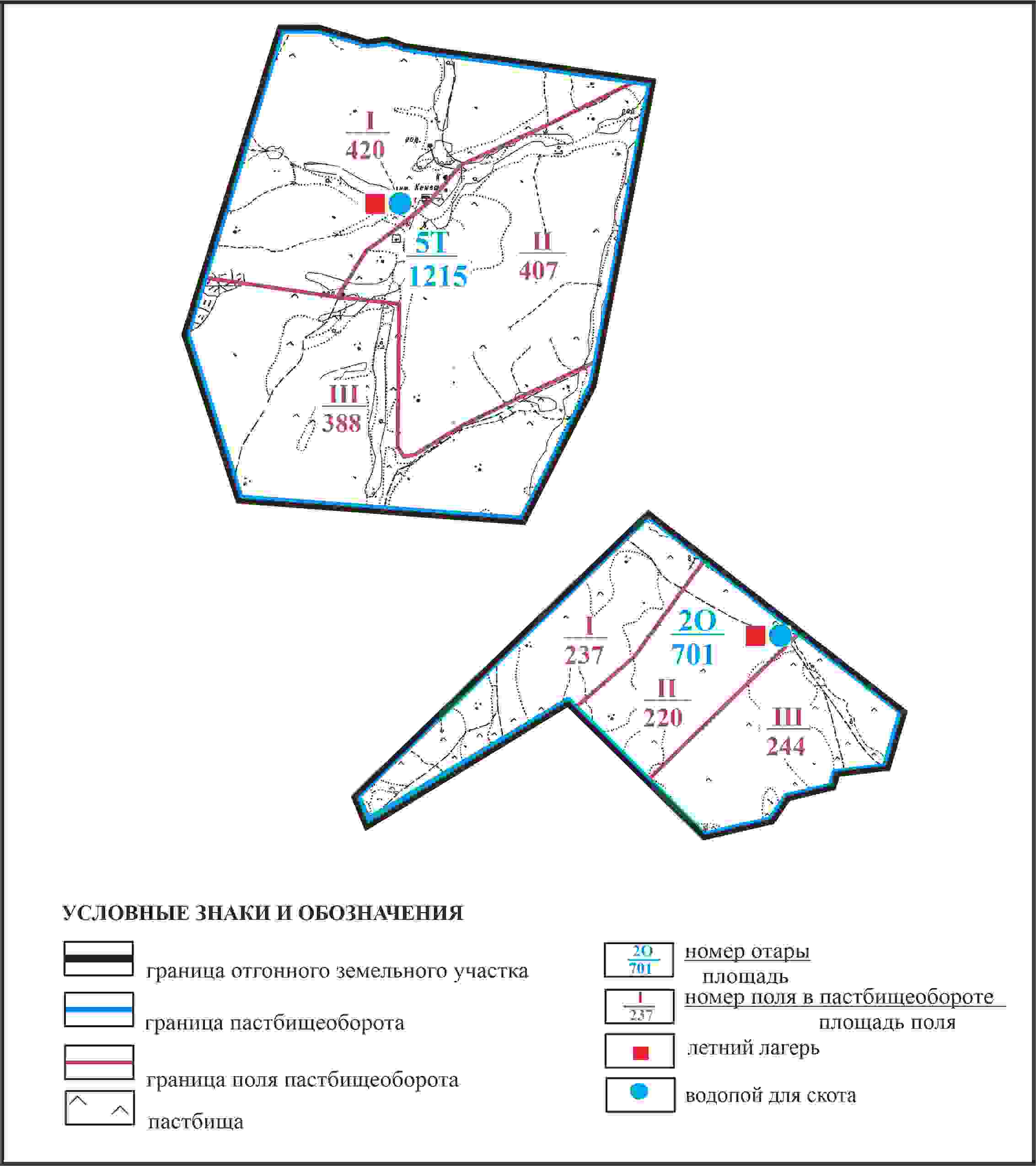  Схема перераспределения пастбищ для размещения поголовья сельскохозяйственных животных села Томар в границах села и отгонного земельного участка площадью 1161 га Томарского сельского округа Каркаралинского района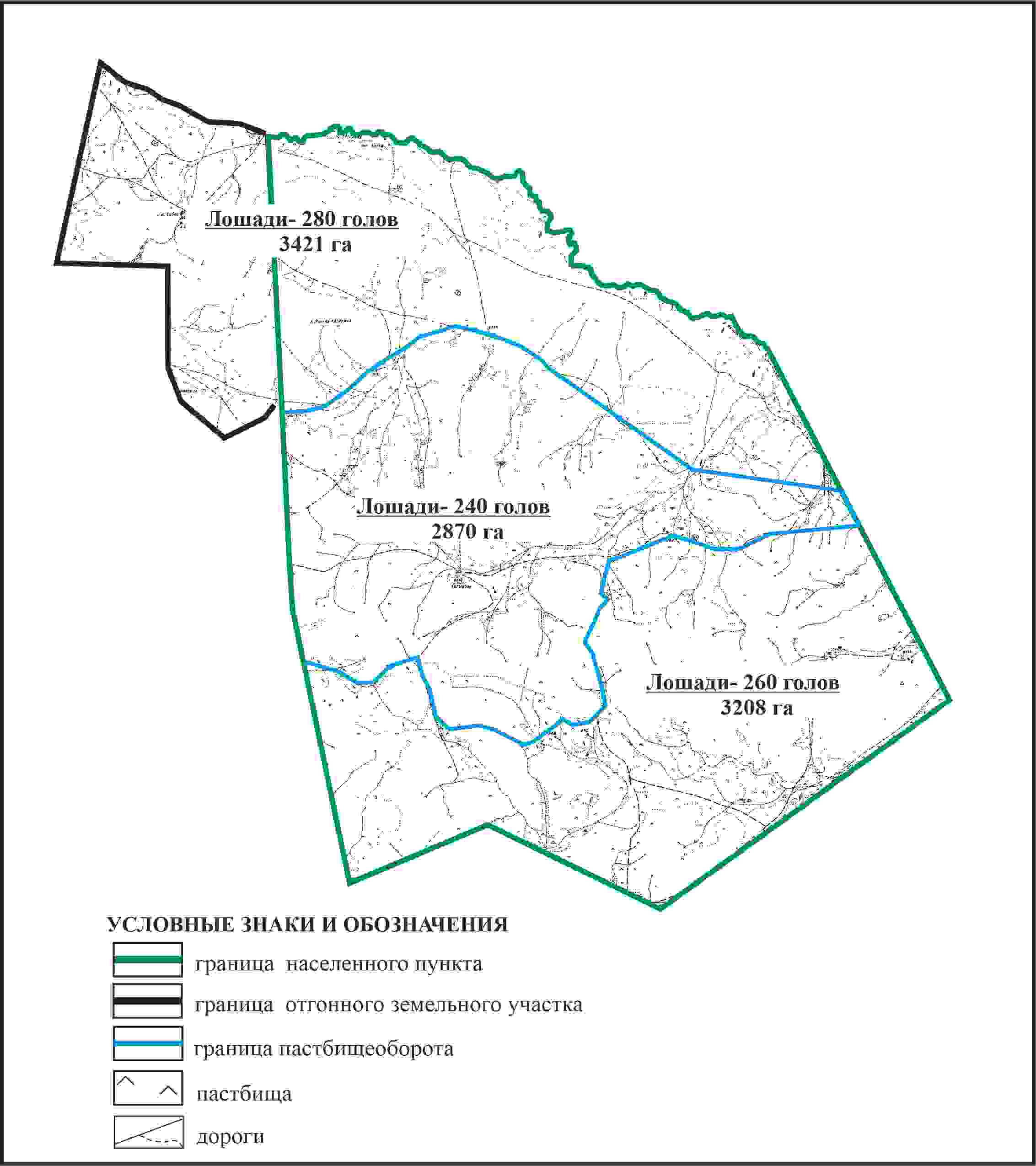  Схема внешних и внутренних границ и площадей пастбищ, объектов пастбищной инфраструктуры в границах села Томар и отгонного земельного участка площадью 1161 га Томарского сельского округа Каркаралинского района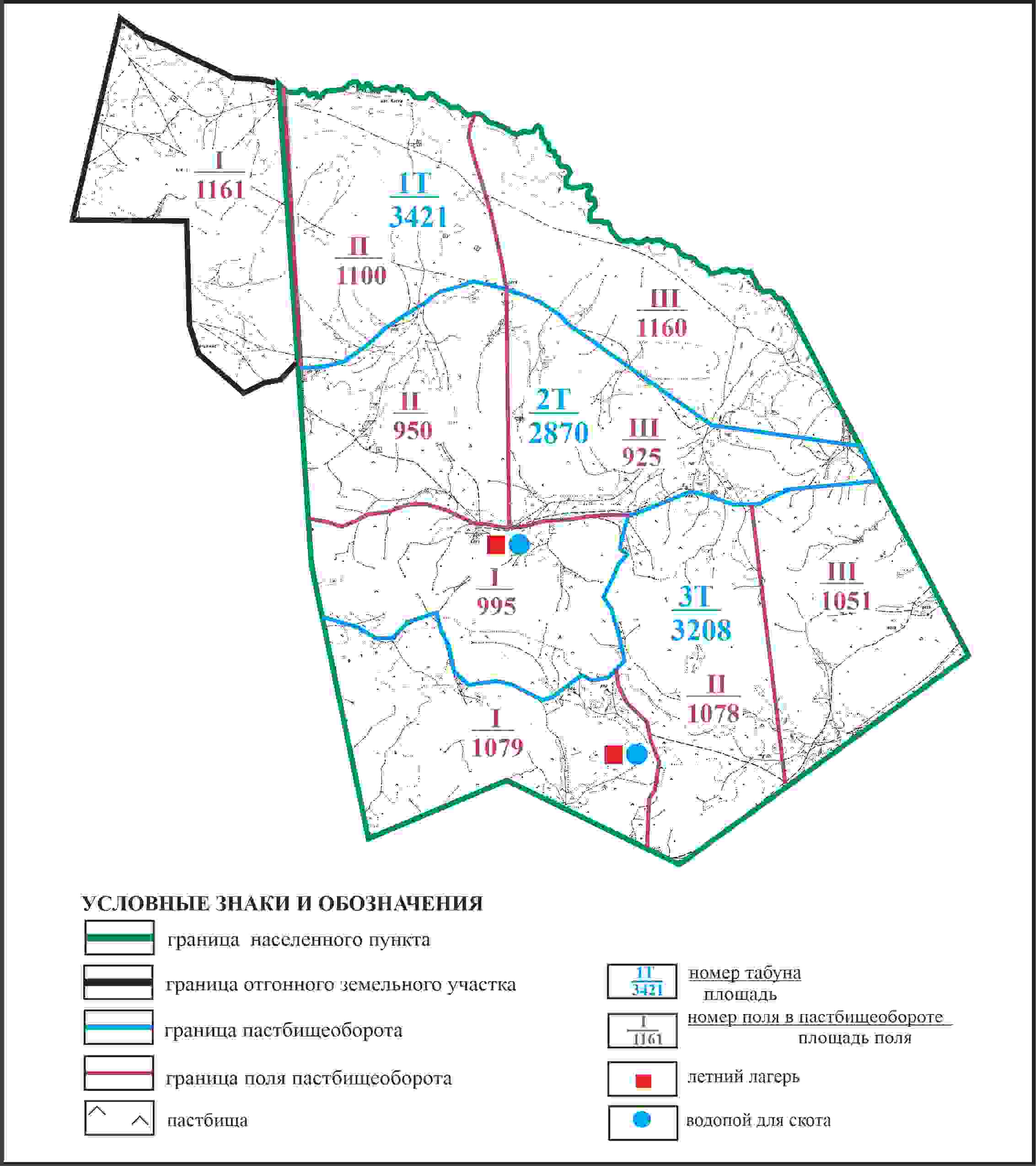  Схема доступа пастбищепользователей села Томар к водоисточникам в границах села и отгонного земельного участка площадью 1161 га Томарского сельского округа Каркаралинского района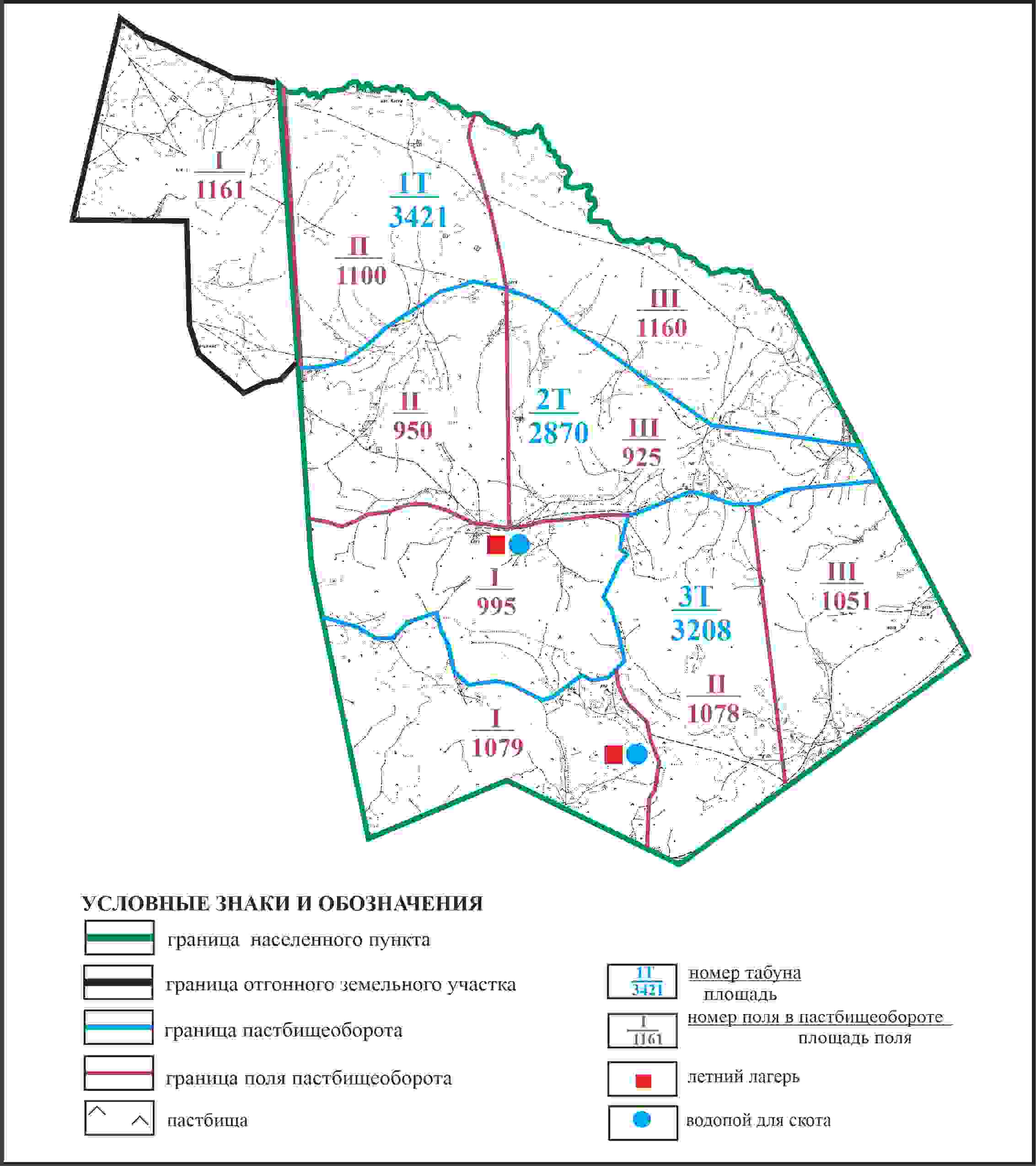  Схема перераспределения пастбищ для размещения поголовья сельскохозяйственных животных села Томар в границах отгонного земельного участка площадью 1462 га Томарского сельского округа Каркаралинского района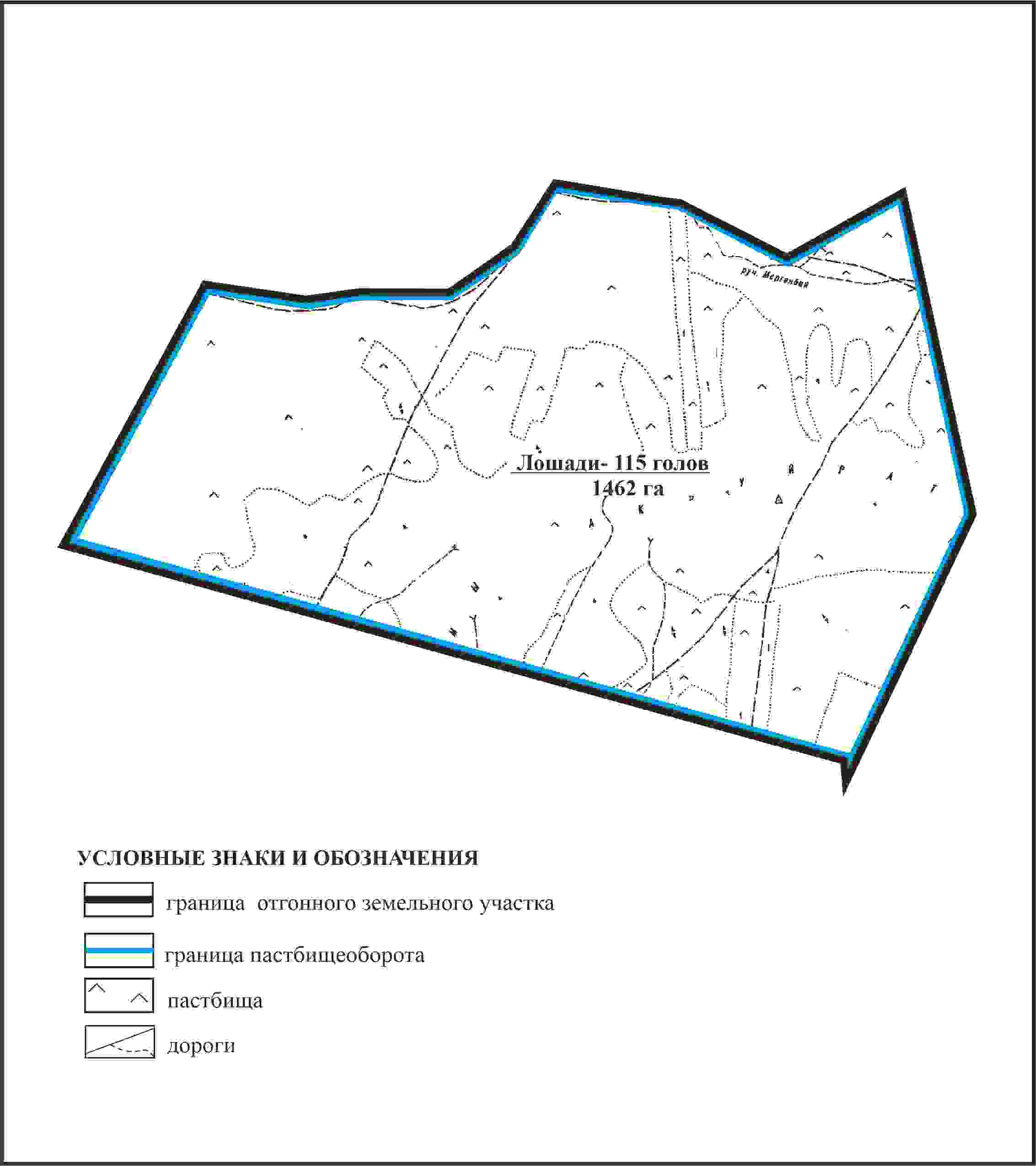  Схема внешних и внутренних границ и площадей пастбищ, объектов пастбищной инфраструктуры в границах отгонного земельного участка площадью 1462 га села Томар Томарского сельского округа Каркаралинского района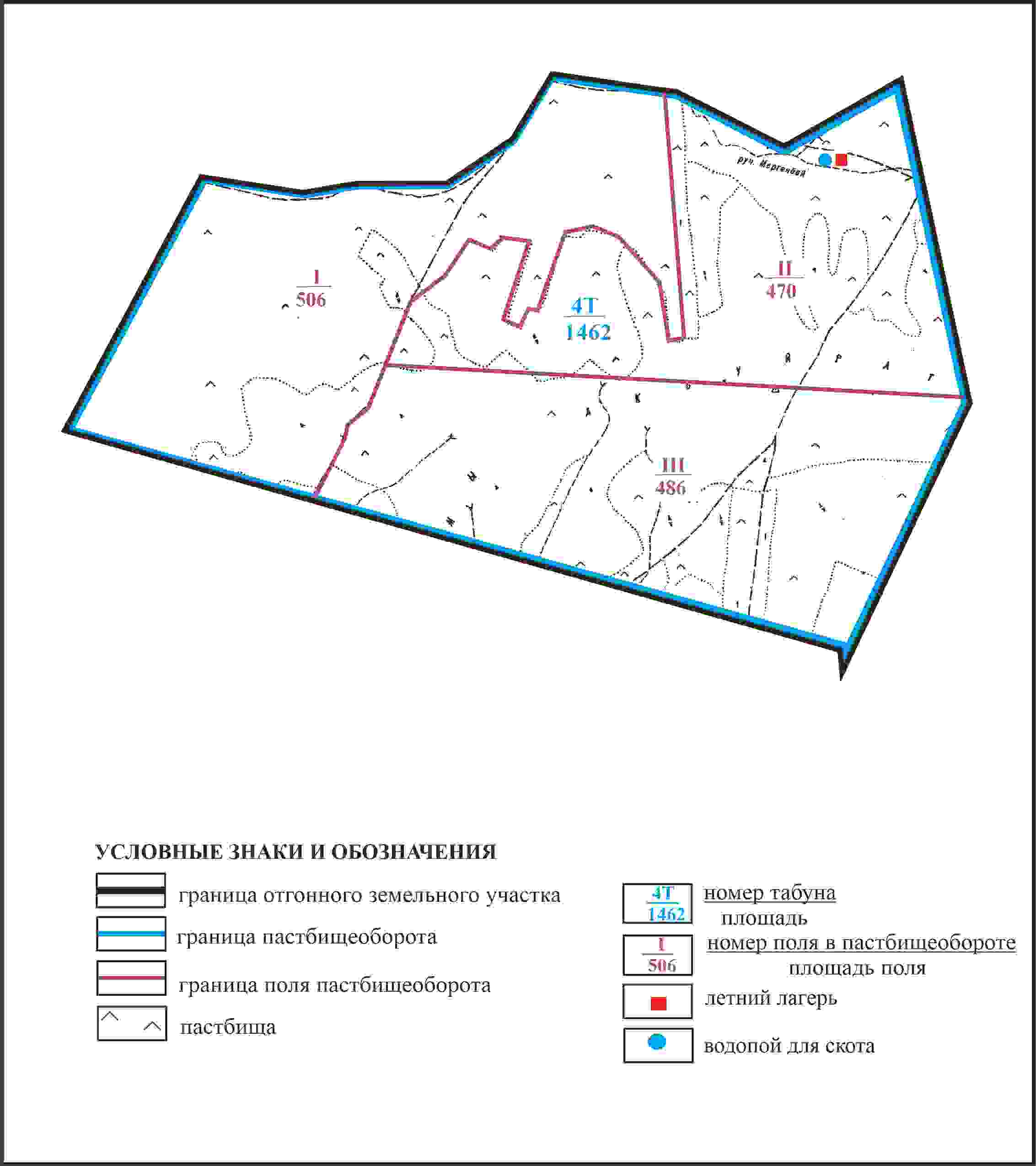  Схема доступа пастбищепользователей села Томар к водоисточникам в границах отгонного земельного участка площадью 1462 га Томарского сельского округа Каркаралинского района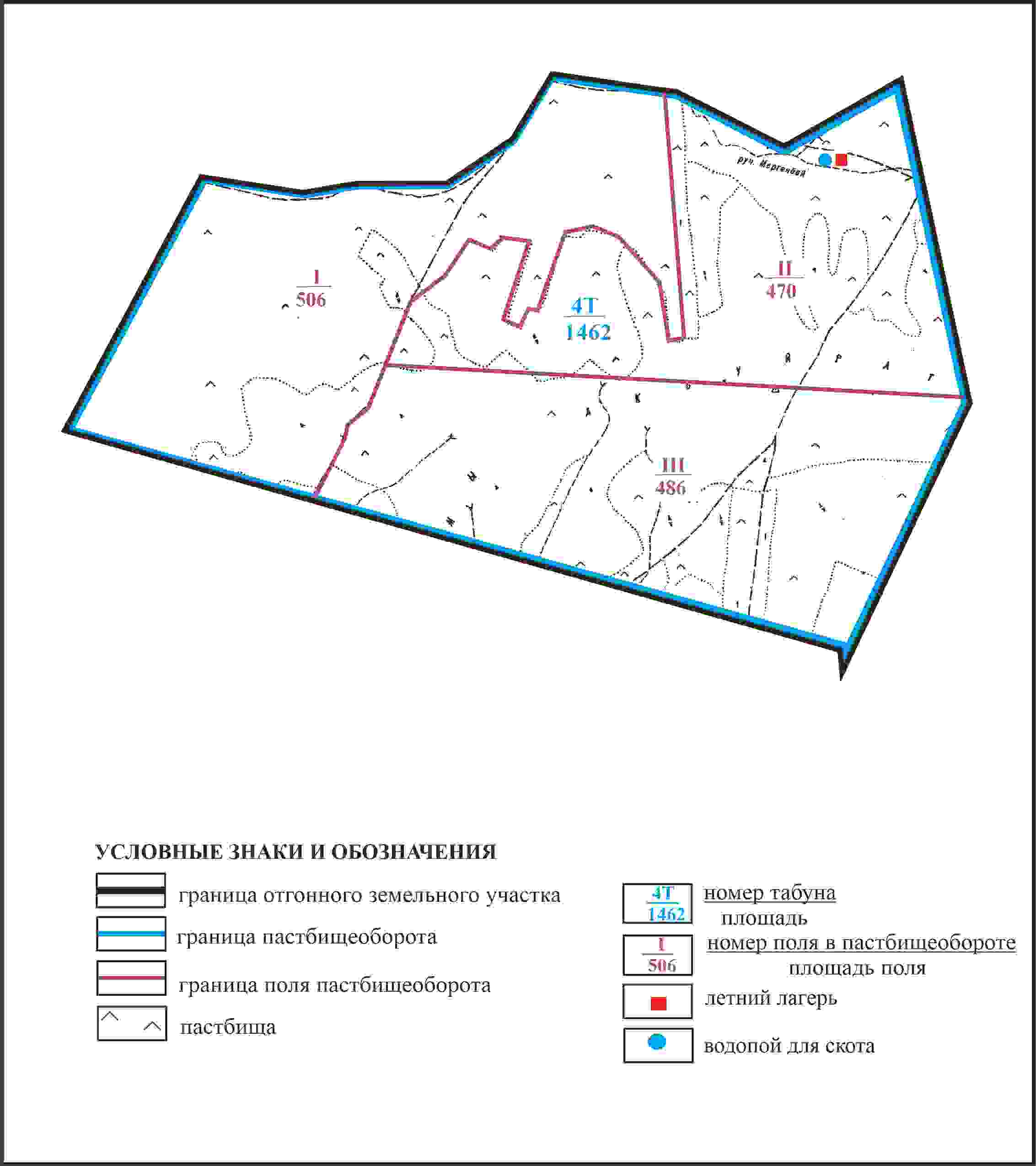  Схема расположения пастбищ собственников земельных участков и землепользователей на территории села Матак Угарского сельского округа Каркаралинского района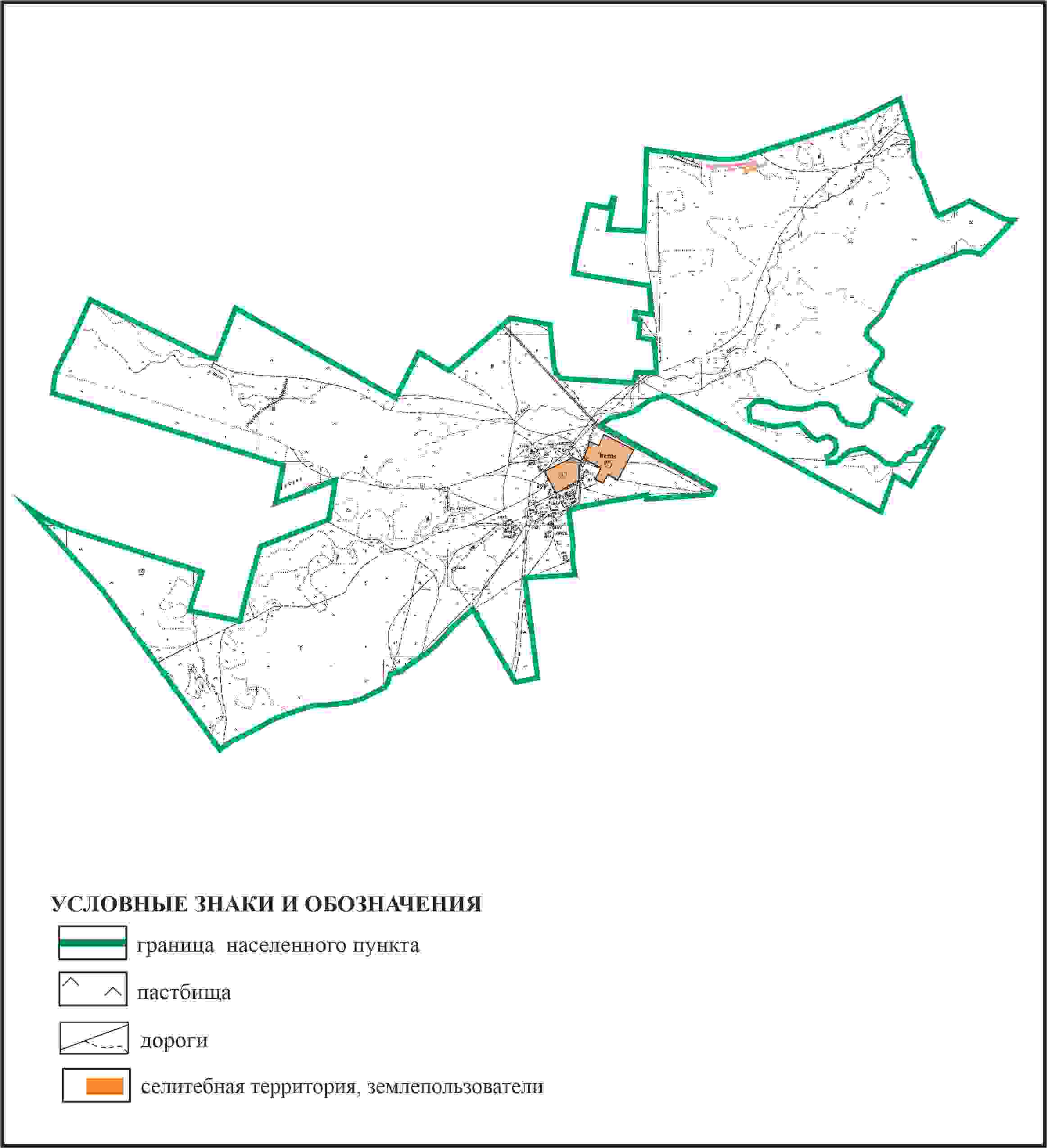  Схема перераспределения пастбищ для размещения поголовья сельскохозяйственных животных в границах села Матак Угарского сельского округа Каркаралинского района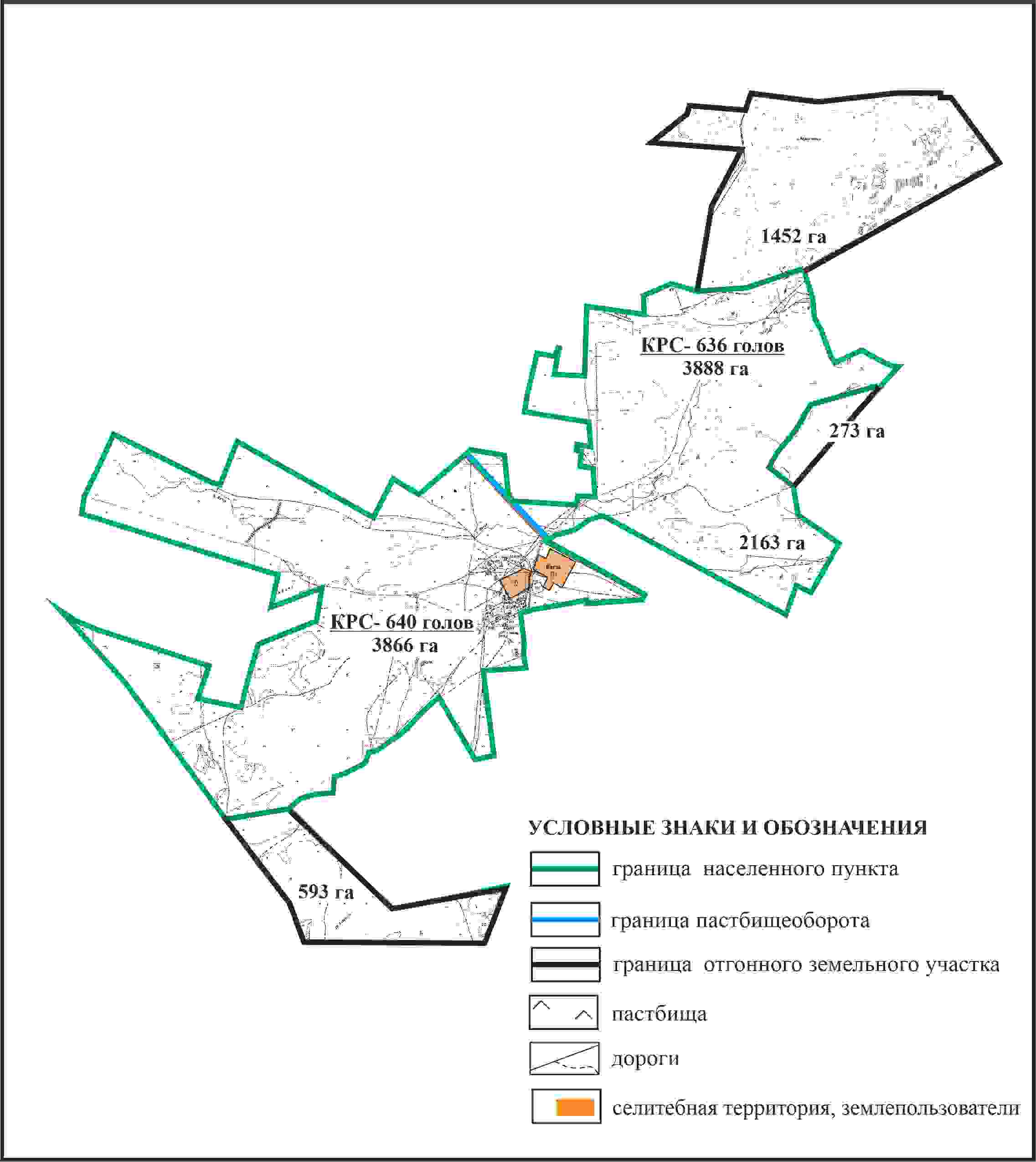  Схема внешних и внутренних границ и площадей пастбищ, объектов пастбищной инфраструктуры в границах села Матак Угарского сельского округа Каркаралинского района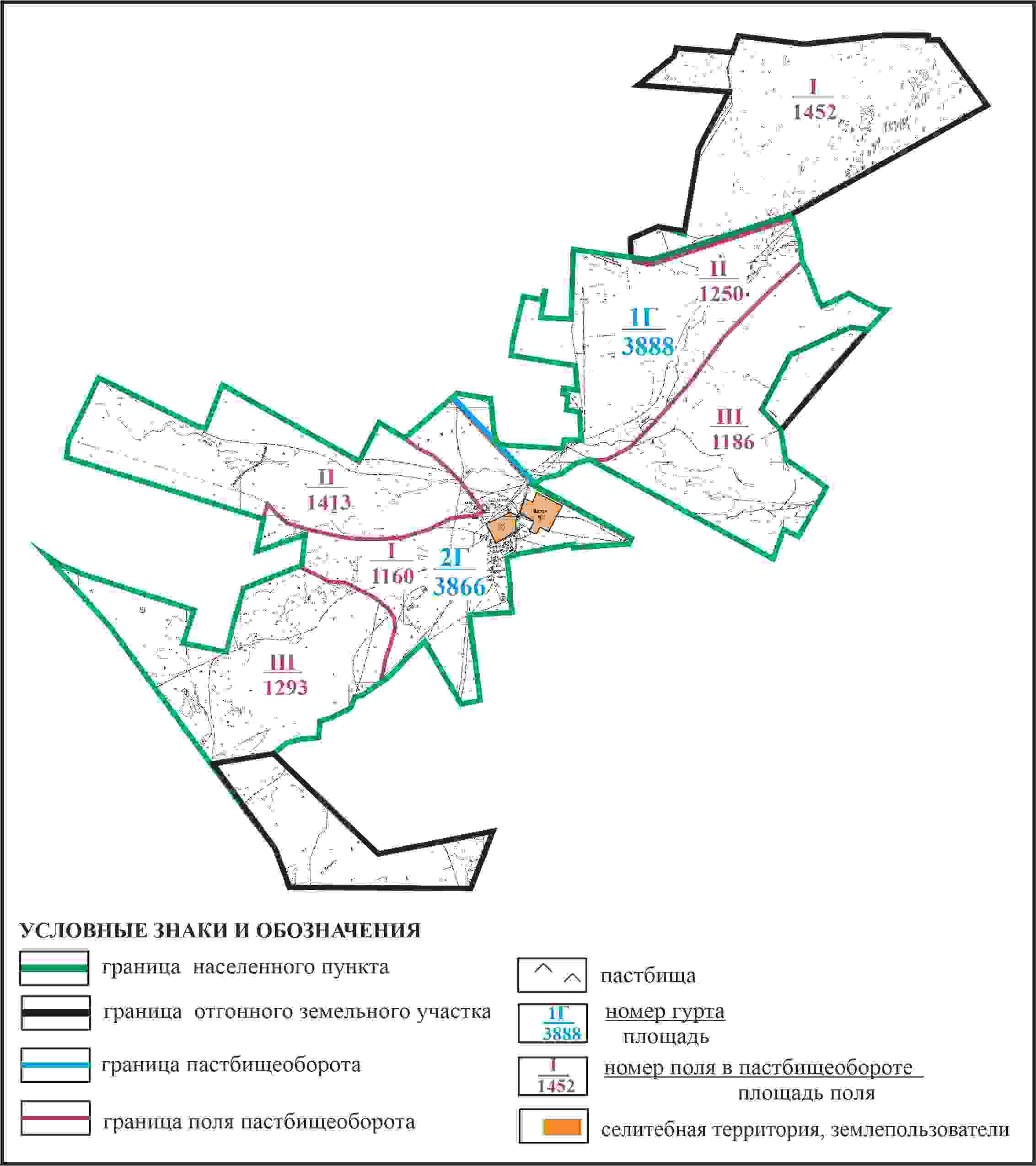  Схема доступа пастбищепользователей к водоисточникам в границах села Матак Угарского сельского округа Каркаралинского района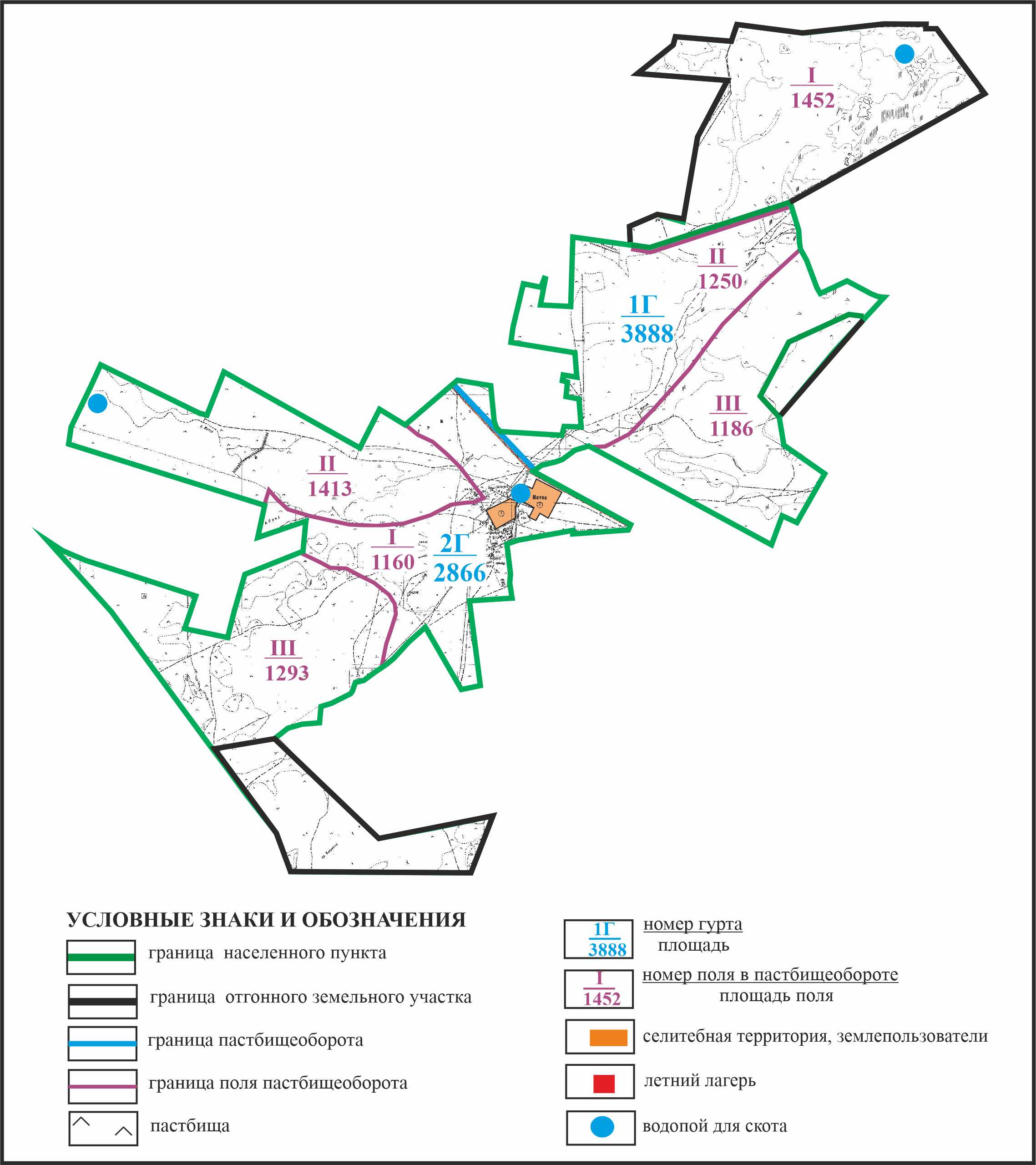  Схема перераспределения пастбищ для размещения поголовья сельскохозяйственных животных села Матак в границах отгонного земельного участка площадью 217 га Угарского сельского округа Каркаралинского района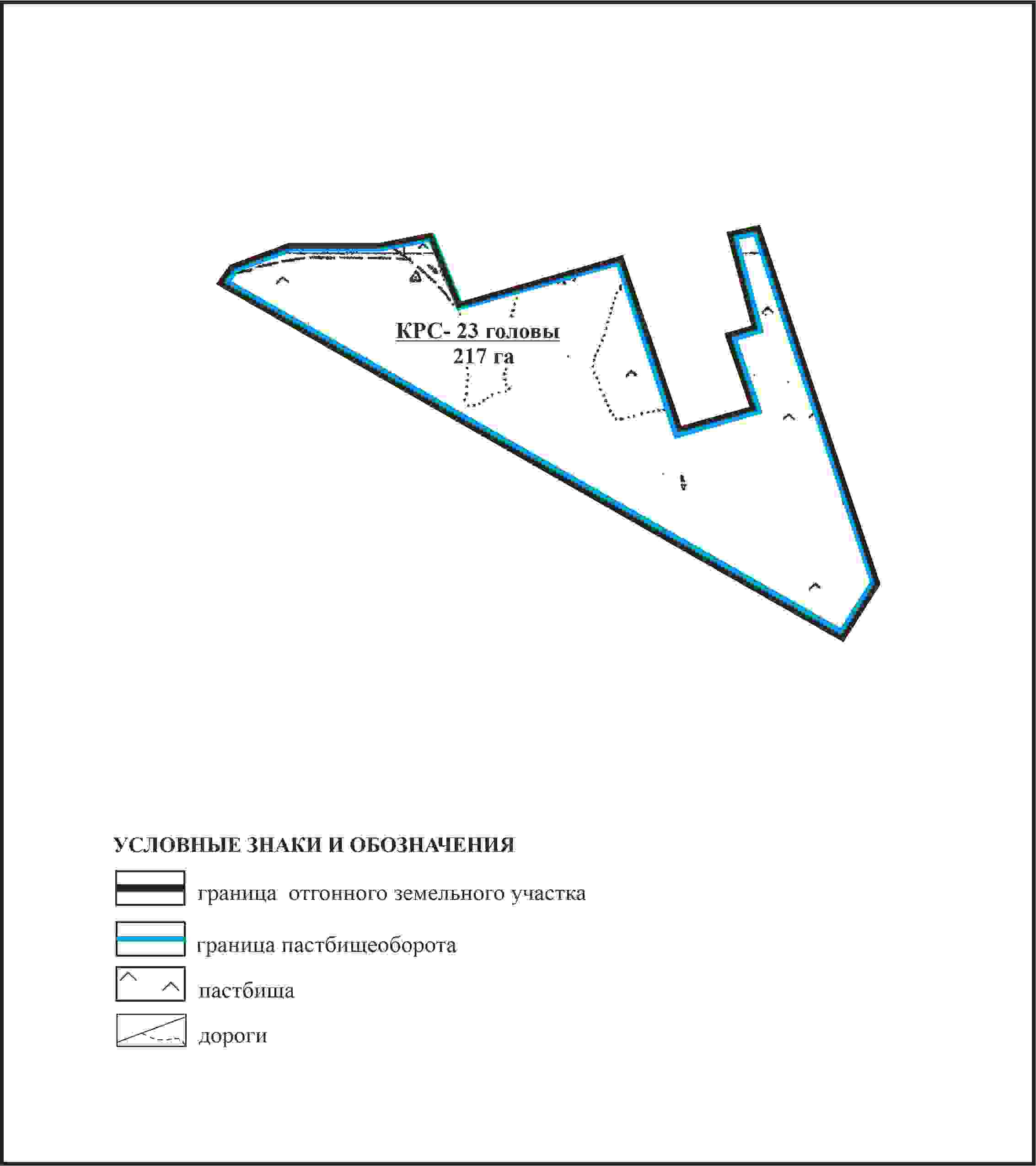  Схема внешних и внутренних границ и площадей пастбищ, объектов пастбищной инфраструктуры в границах отгонного земельного участка площадью 217 га села Матак Угарского сельского округа Каркаралинского района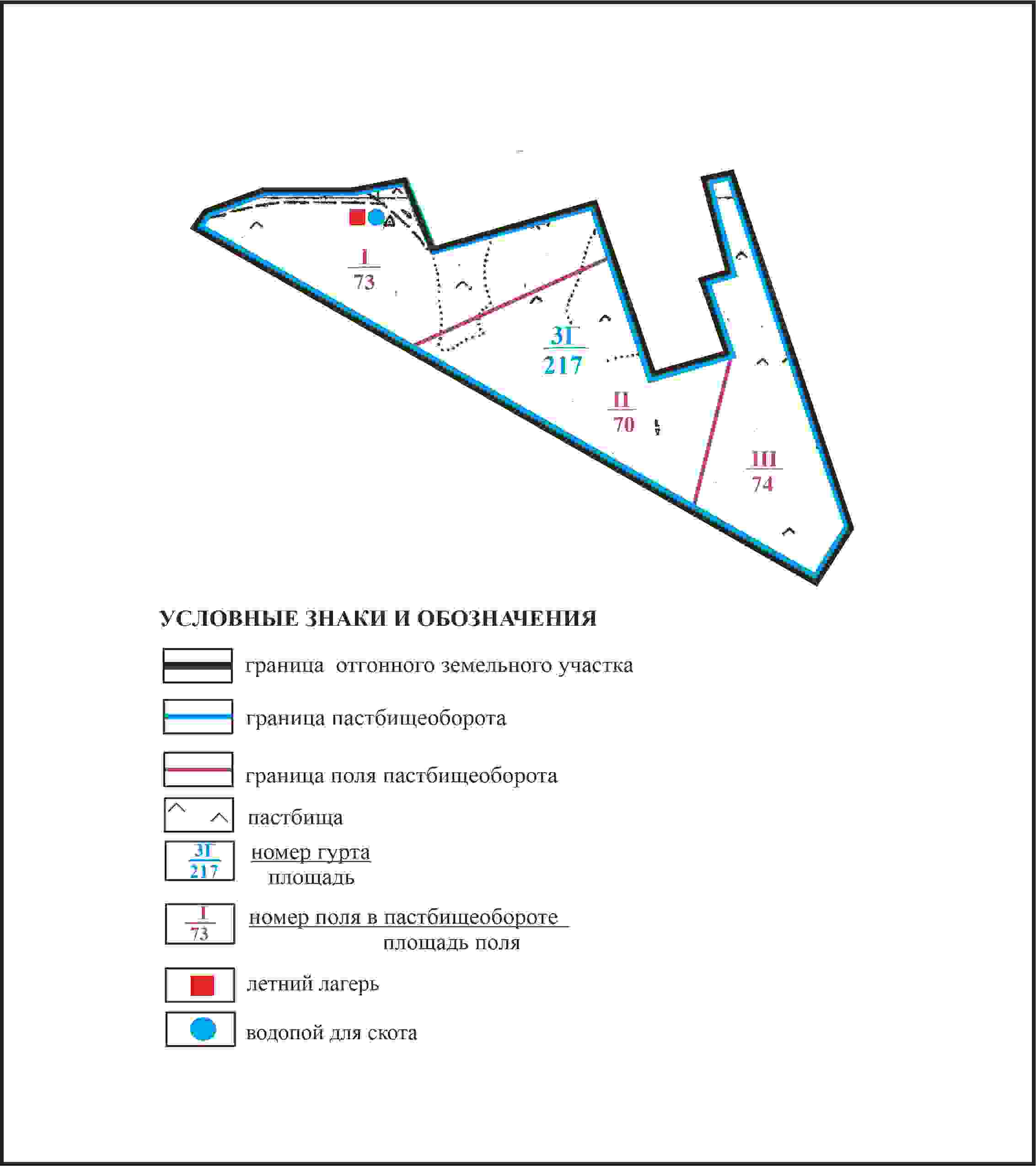  Схема доступа пастбищепользователей села Матак к водоисточникам в границах отгонного земельного участка площадью 217 га Угарского сельского округа Каркаралинского района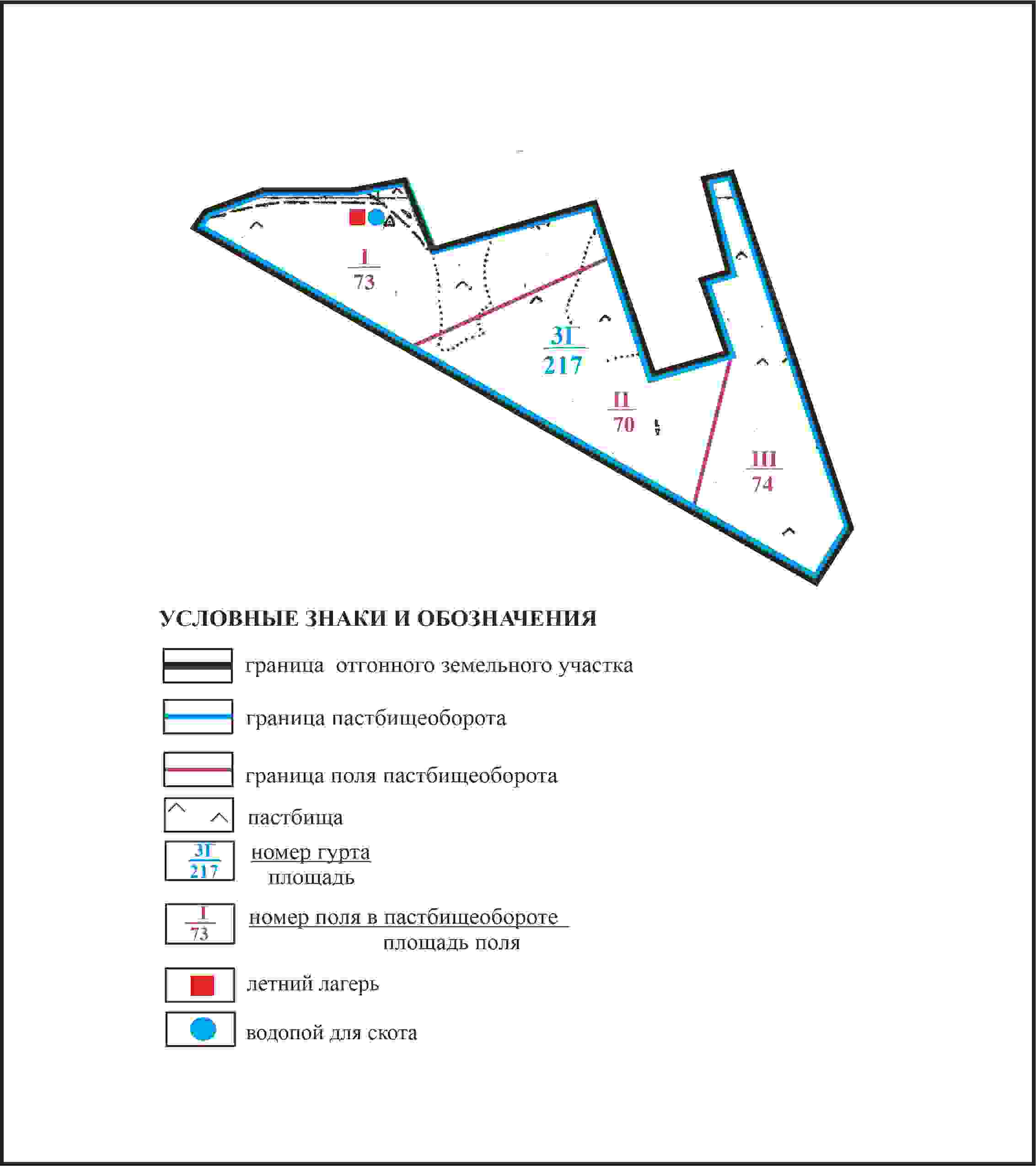  Схема перераспределения пастбищ для размещения поголовья сельскохозяйственных животных села Матак в границах чересполосного земельного участка №1 площадью 2512 га и отгоного земельного участка площадью 486 га Угарского сельского округа Каркаралинского района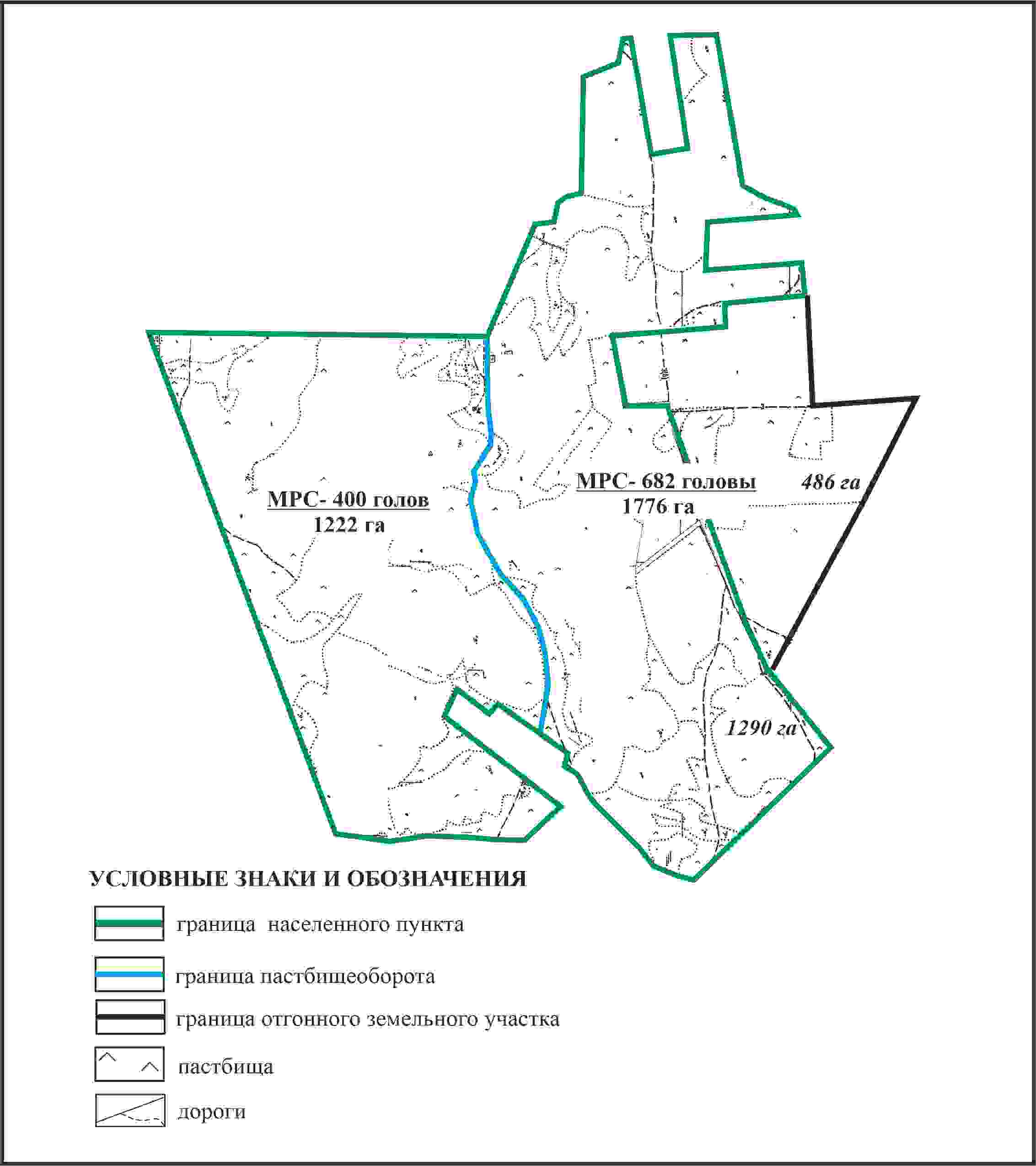  Схема внешних и внутренних границ и площадей пастбищ, объектов пастбищной инфраструктуры в границах чересполосного земельного участка №1 площадью 2512 га и отгонного земельного участка площадью 486 га села Матак Угарского сельского округа Каркаралинского района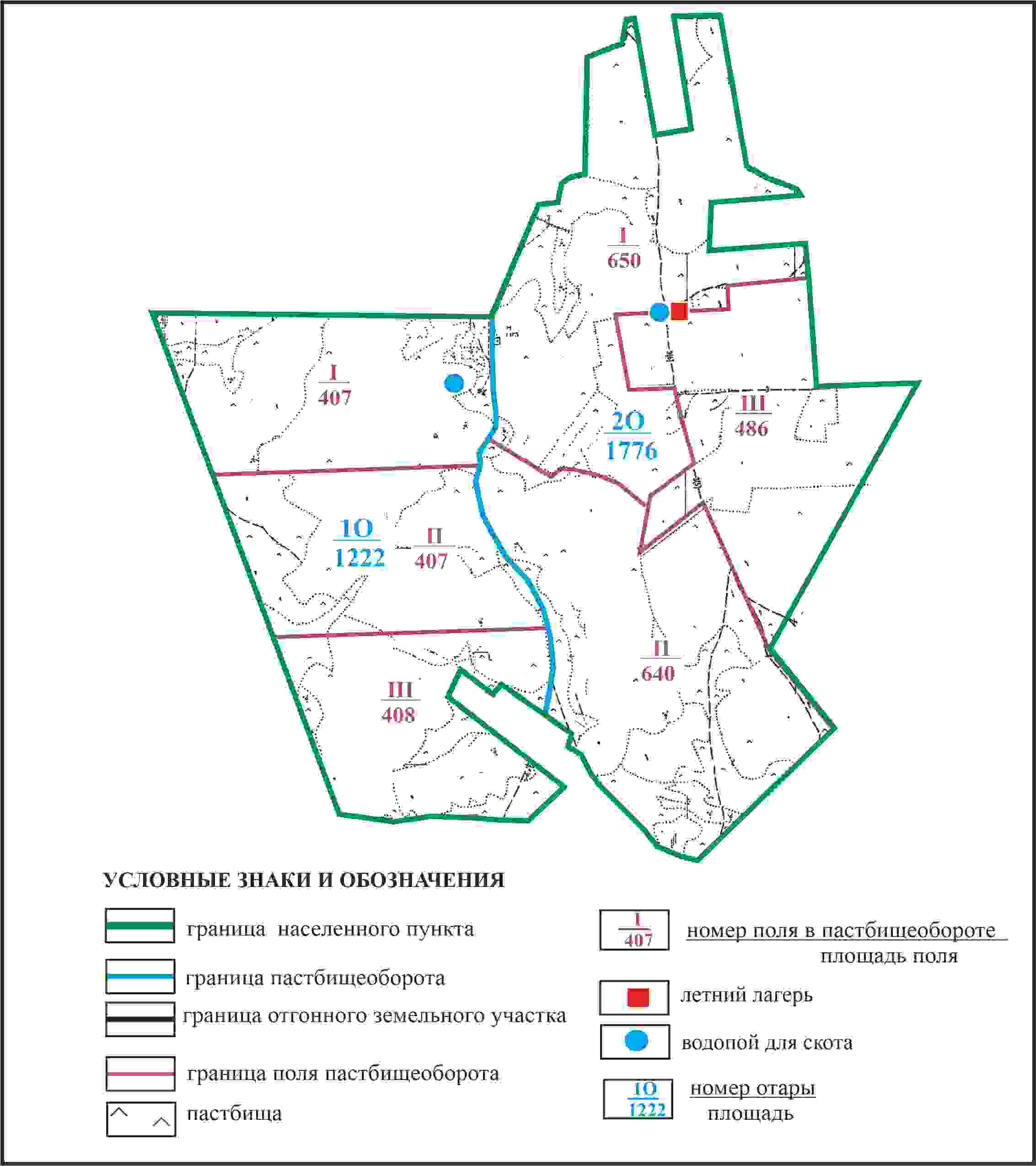  Схема доступа пастбищепользователей села Матак к водоисточникам в границах чересполосного земельного участка №1 площадью 2512 га и отгонного участка площадью 486 га Угарского сельского округа Каркаралинского района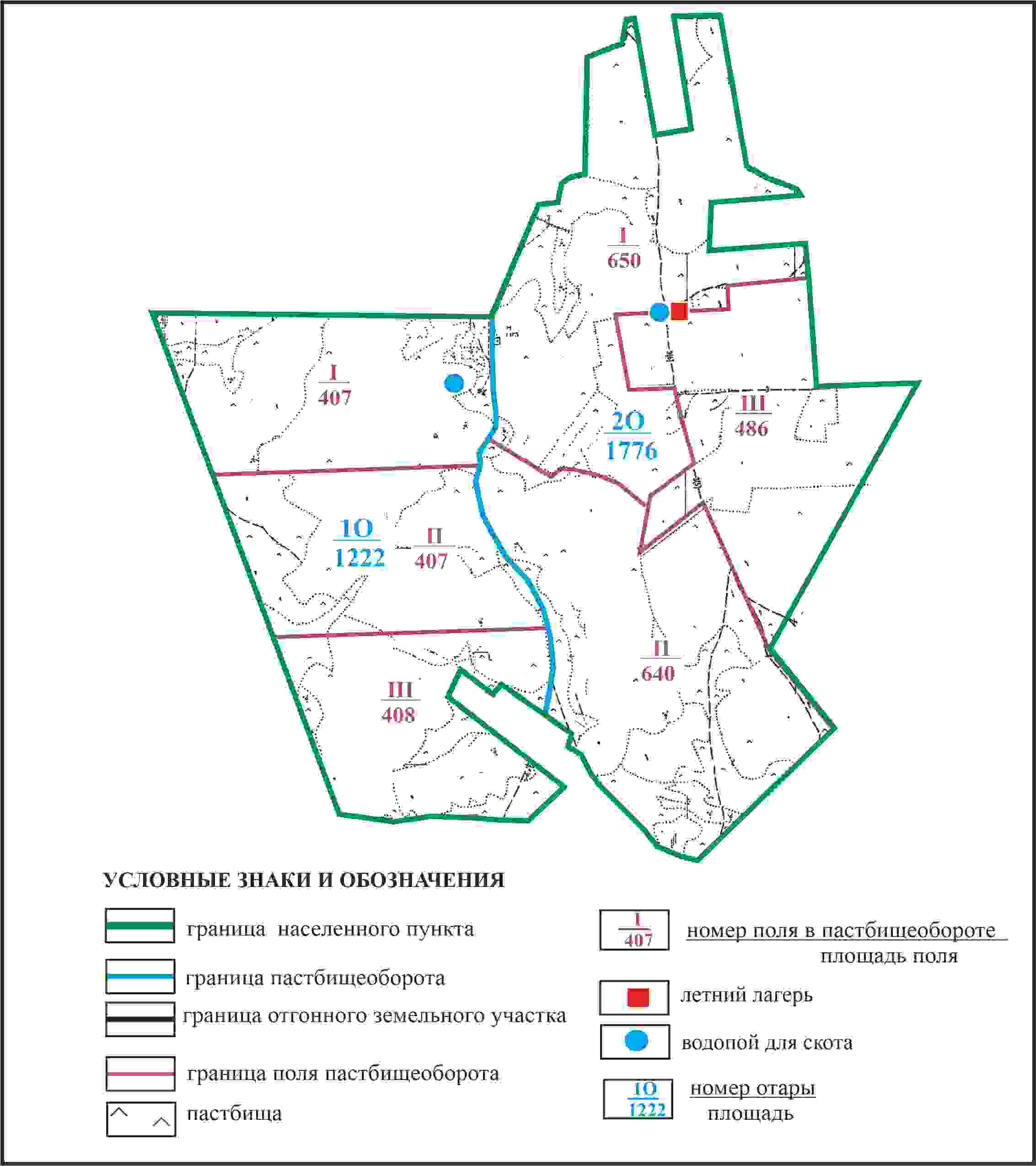  Схема перераспределения пастбищ для размещения поголовья сельскохозяйственных животных села Матак в границах чересполосного земельного участка №2 площадью 3920 га и отгоного земельного участка площадью 520 га Угарского сельского округа Каркаралинского района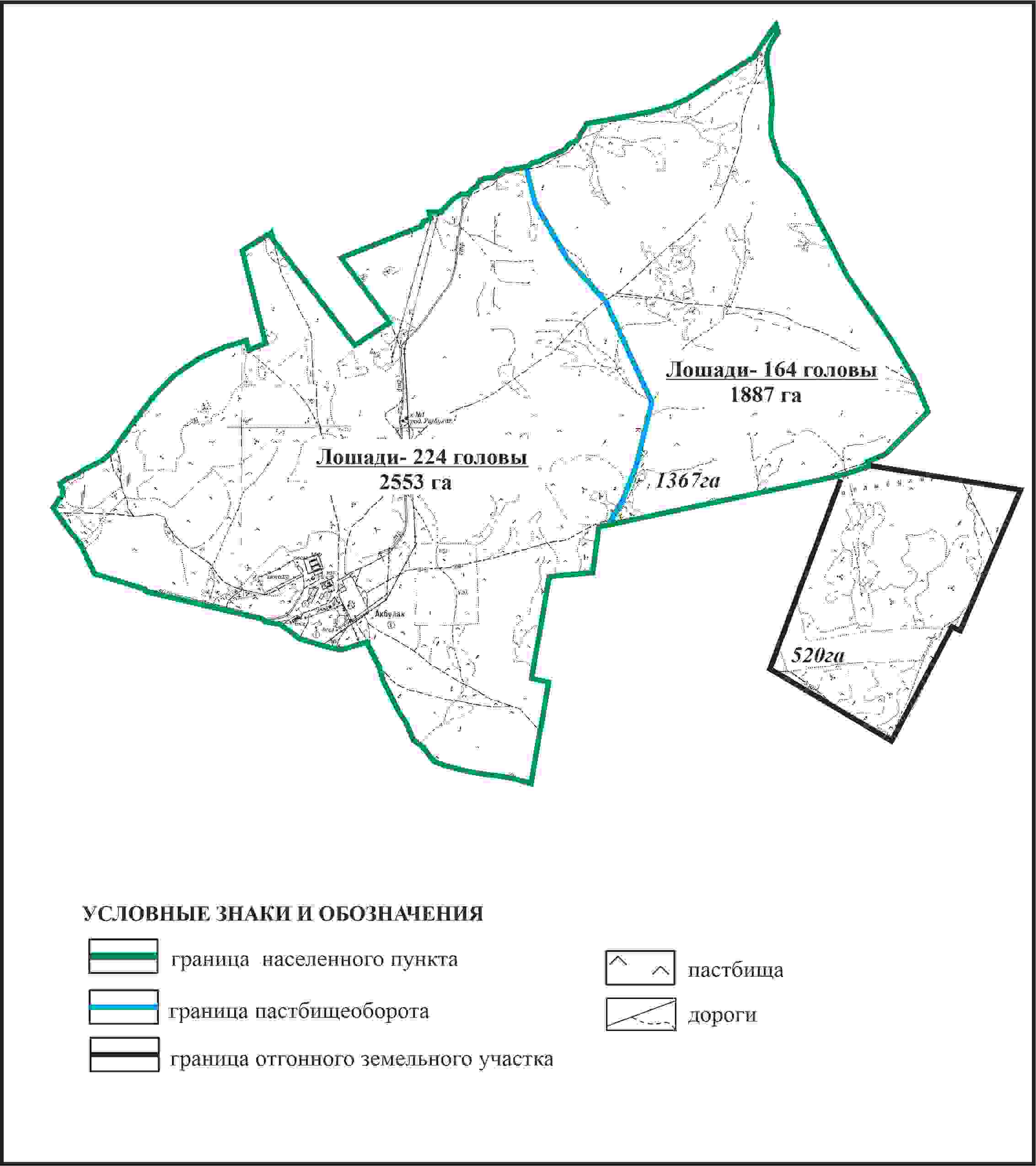  Схема внешних и внутренних границ и площадей пастбищ, объектов пастбищной инфраструктуры в границах чересполосного земельного участка №2 площадью 3920 га и отгонного земельного участка площадью 520 га села Матак Угарского сельского округа Каркаралинского района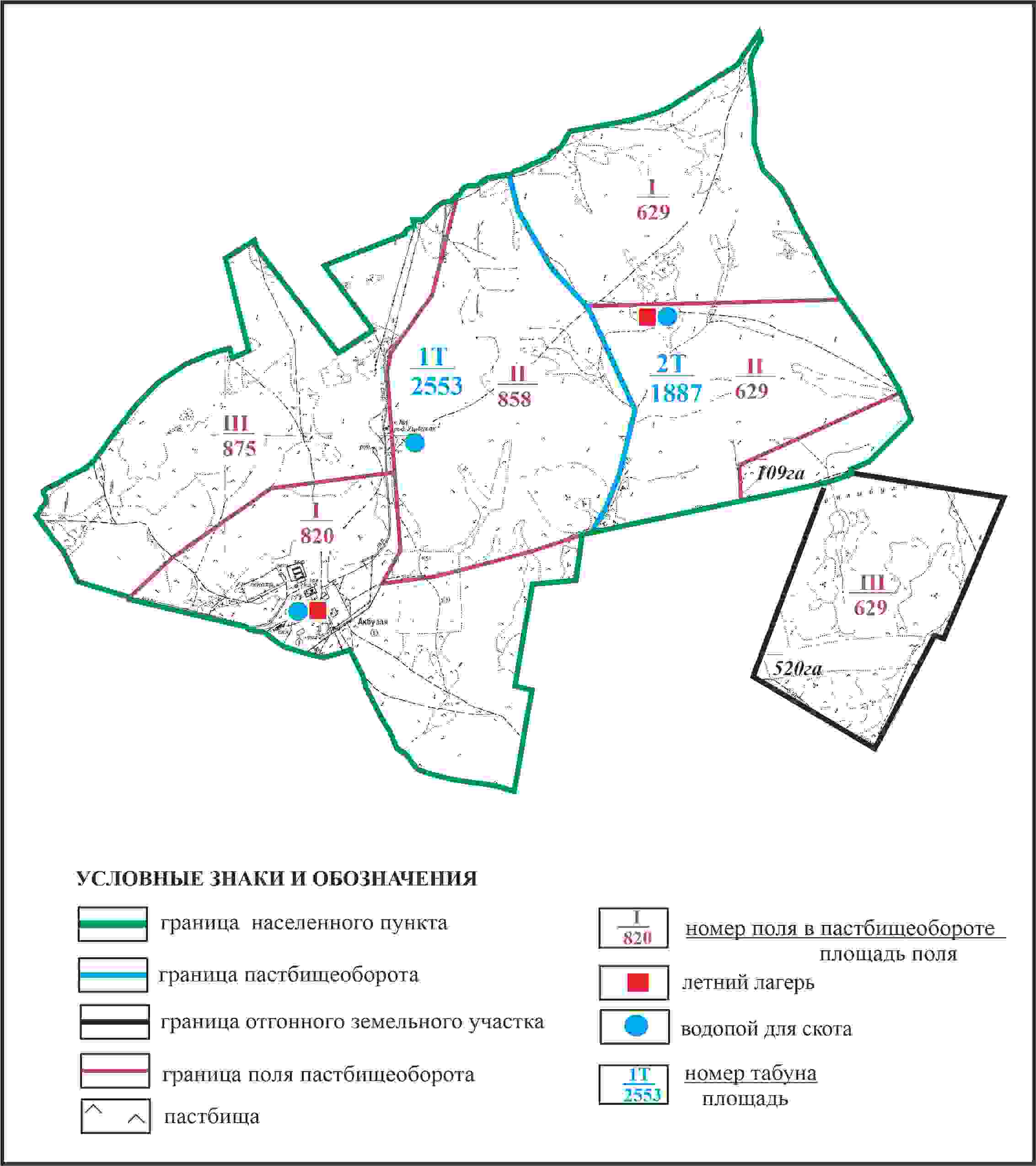  Схема доступа пастбищепользователей села Матак к водоисточникам в границах чересполосного земельного участка №2 площадью 3920 га и отгонного участка площадью 520 га Угарского сельского округа Каркаралинского района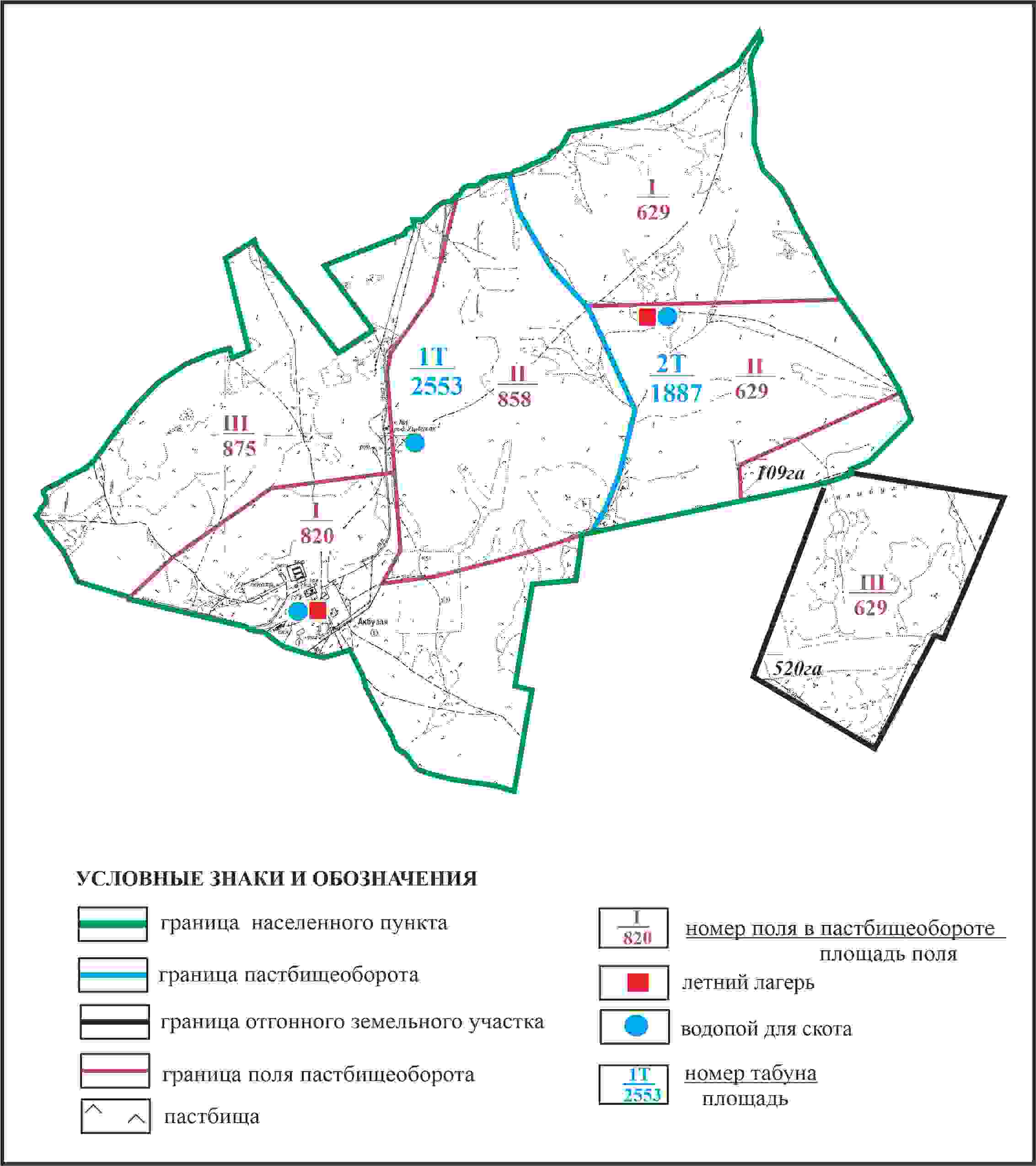  Схема перераспределения пастбищ для размещения поголовья сельскохозяйственных животных села Матак в границах чересполосного земельного участка №3 площадью 2504 га Угарского сельского округа Каркаралинского района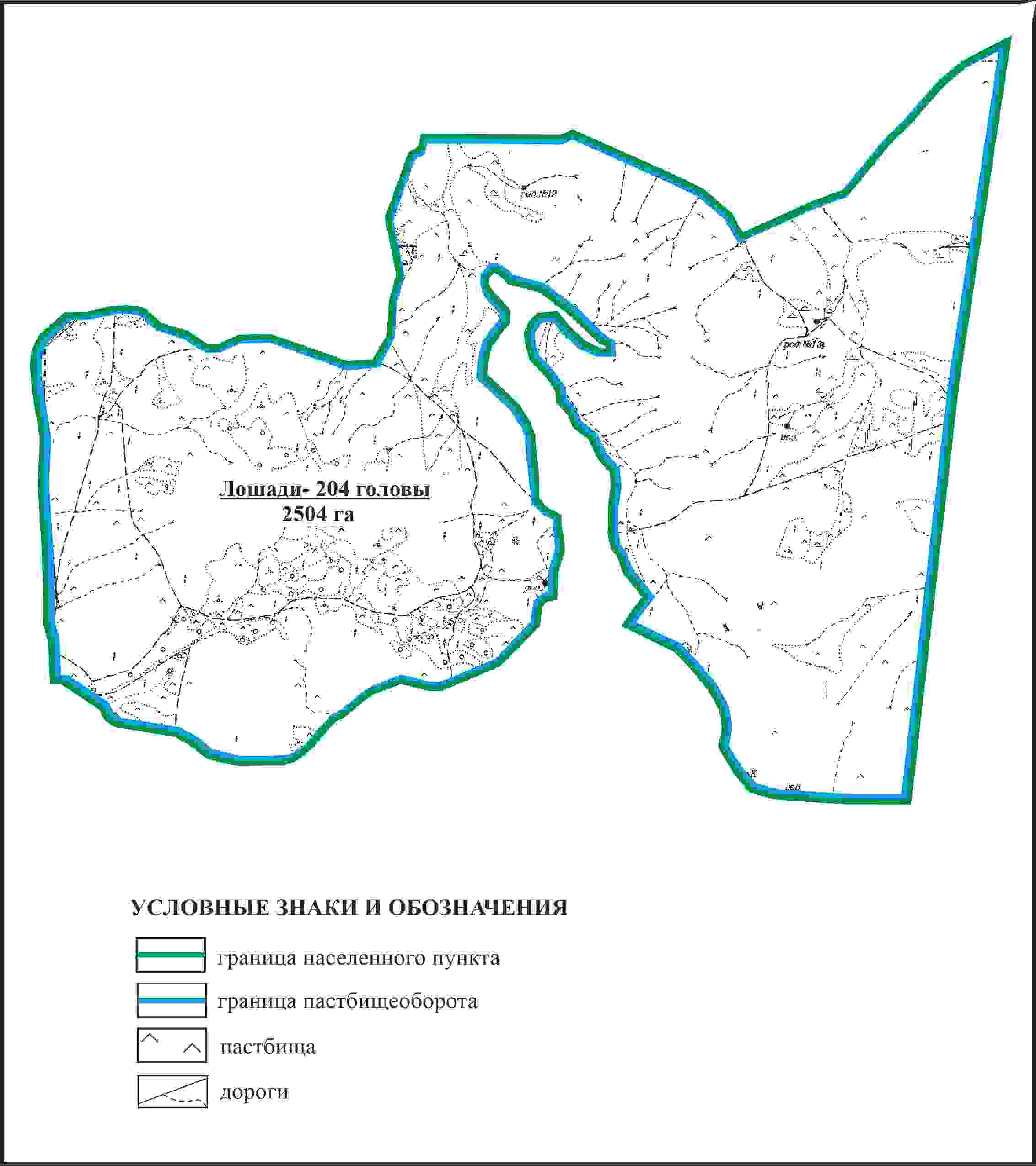  Схема внешних и внутренних границ и площадей пастбищ, объектов пастбищной инфраструктуры в границах чересполосного земельного участка №3 площадью 2504 га села Матак Угарского сельского округа Каркаралинского района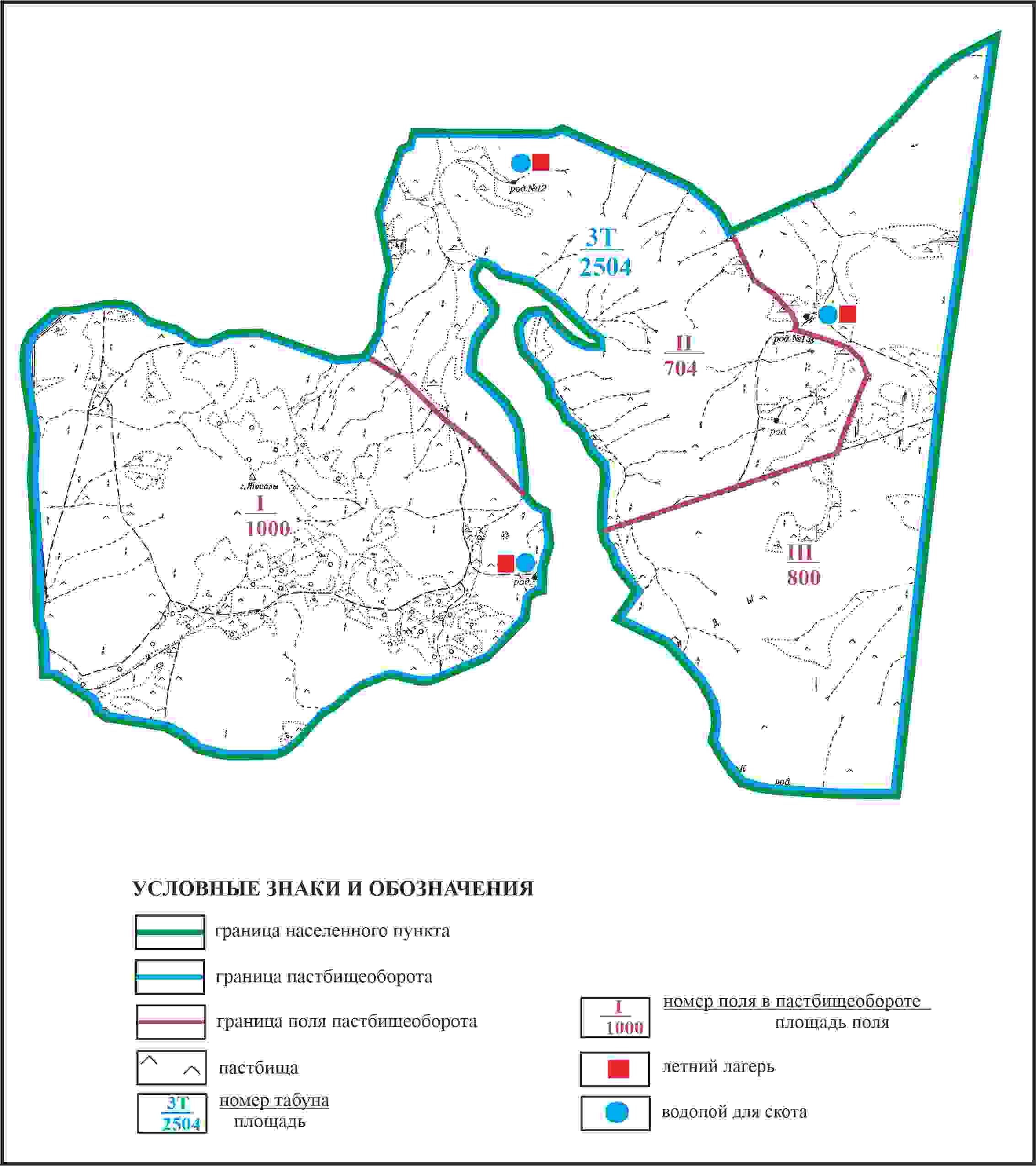  Схема доступа пастбищепользователей села Матак к водоисточникам в границах чересполосного земельного участка №3 площадью 2504 га Угарского сельского округа Каркаралинского района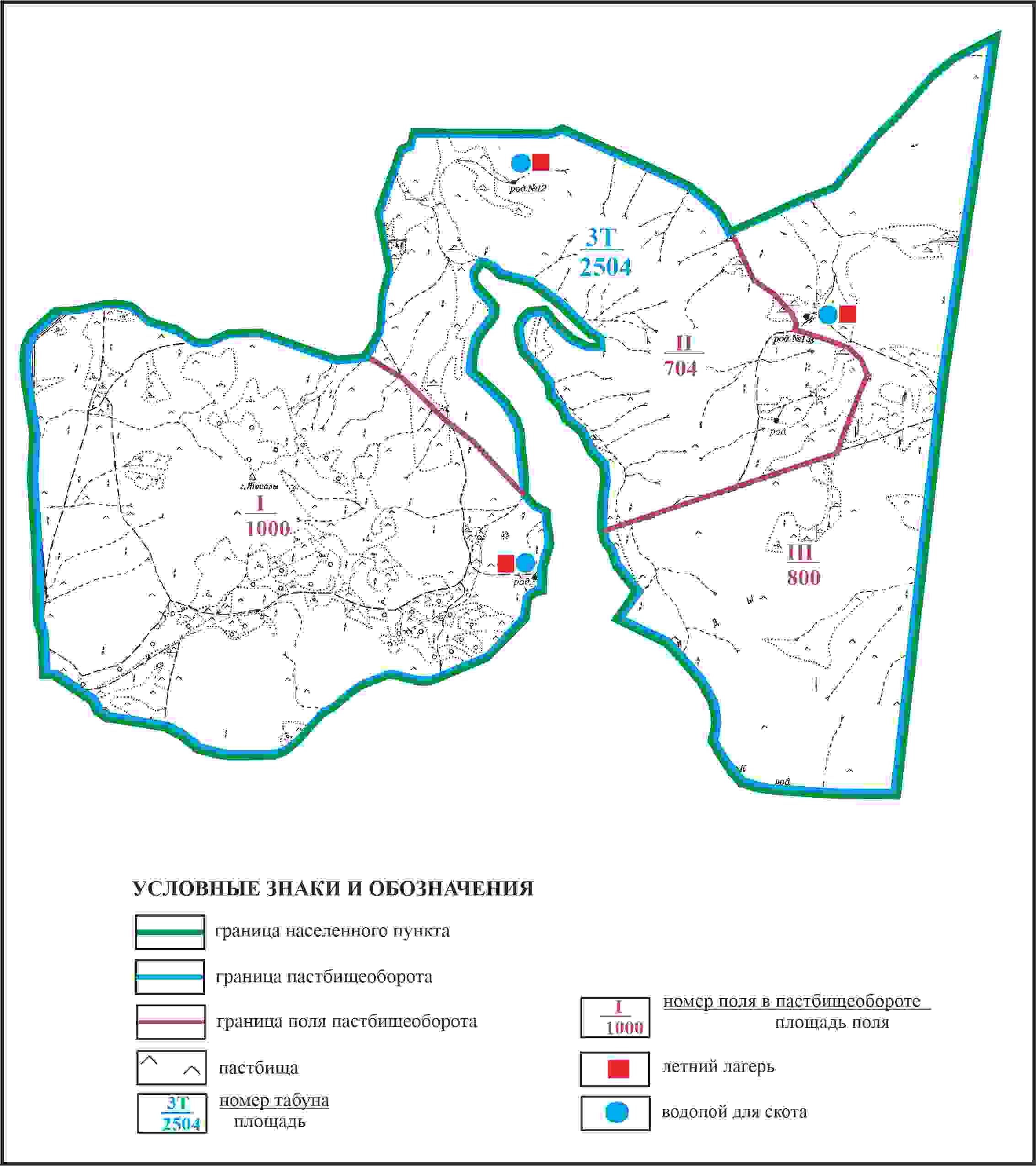  Схема перераспределения пастбищ для размещения поголовья сельскохозяйственных животных села Матак в границах отгонного земельного участка площадью 1142 га Угарского сельского округа Каркаралинского района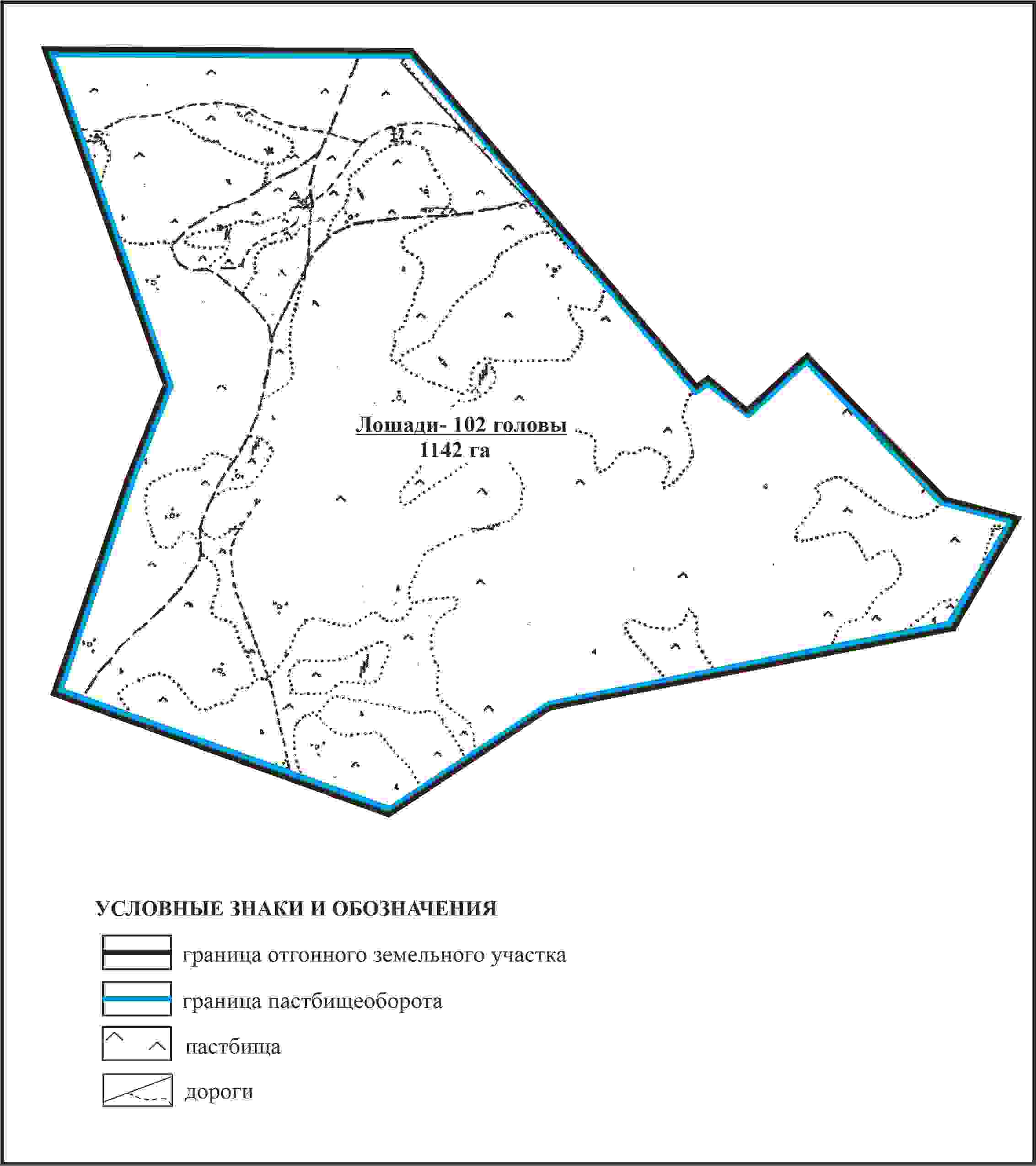  Схема внешних и внутренних границ и площадей пастбищ, объектов пастбищной инфраструктуры в границах отгонного земельного участка площадью 1142 га села Матак Угарского сельского округа Каркаралинского района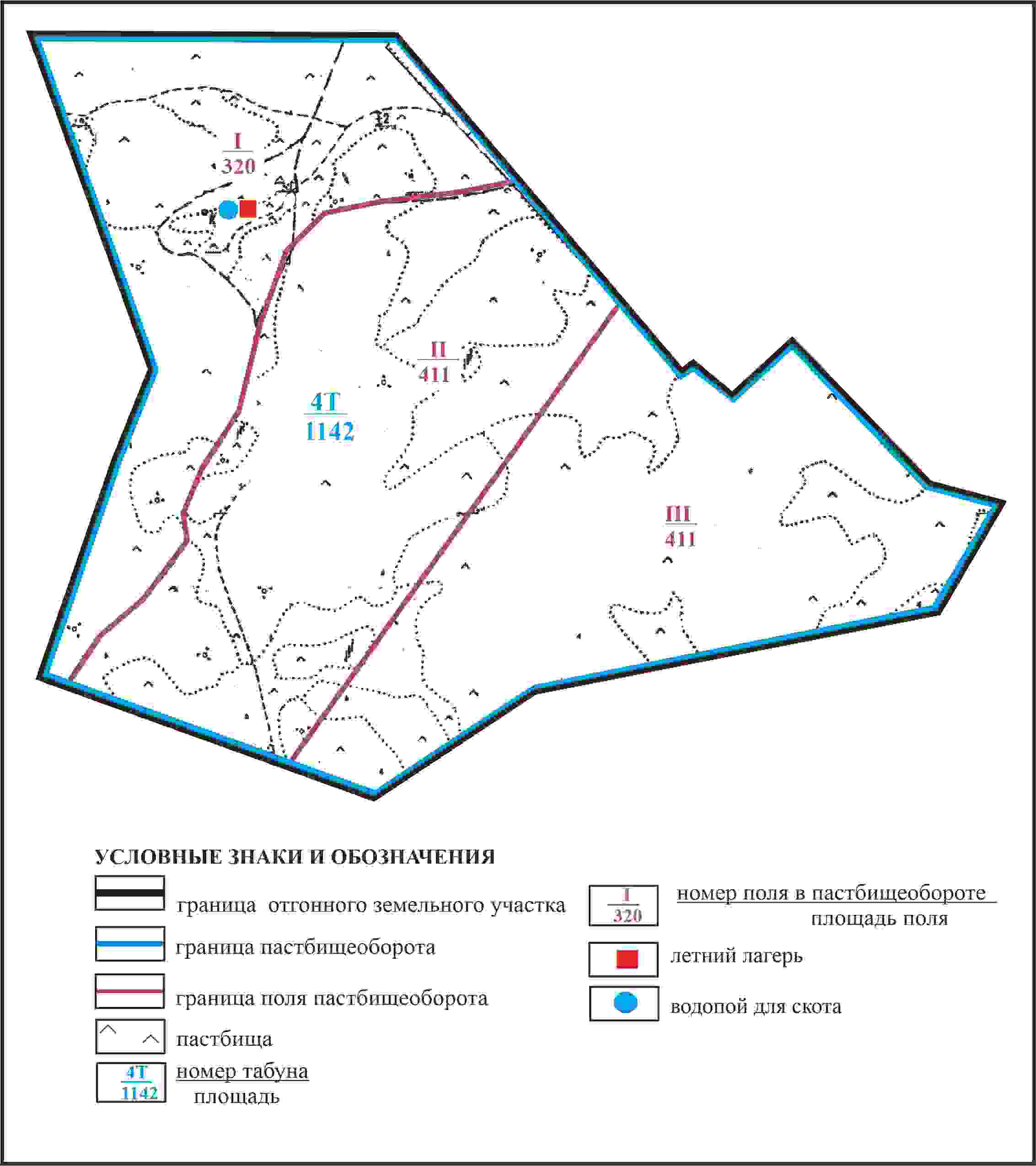  Схема доступа пастбищепользователей села Матак к водоисточникам в границах отгонного участка площадью 1142 га Угарского сельского округа Каркаралинского района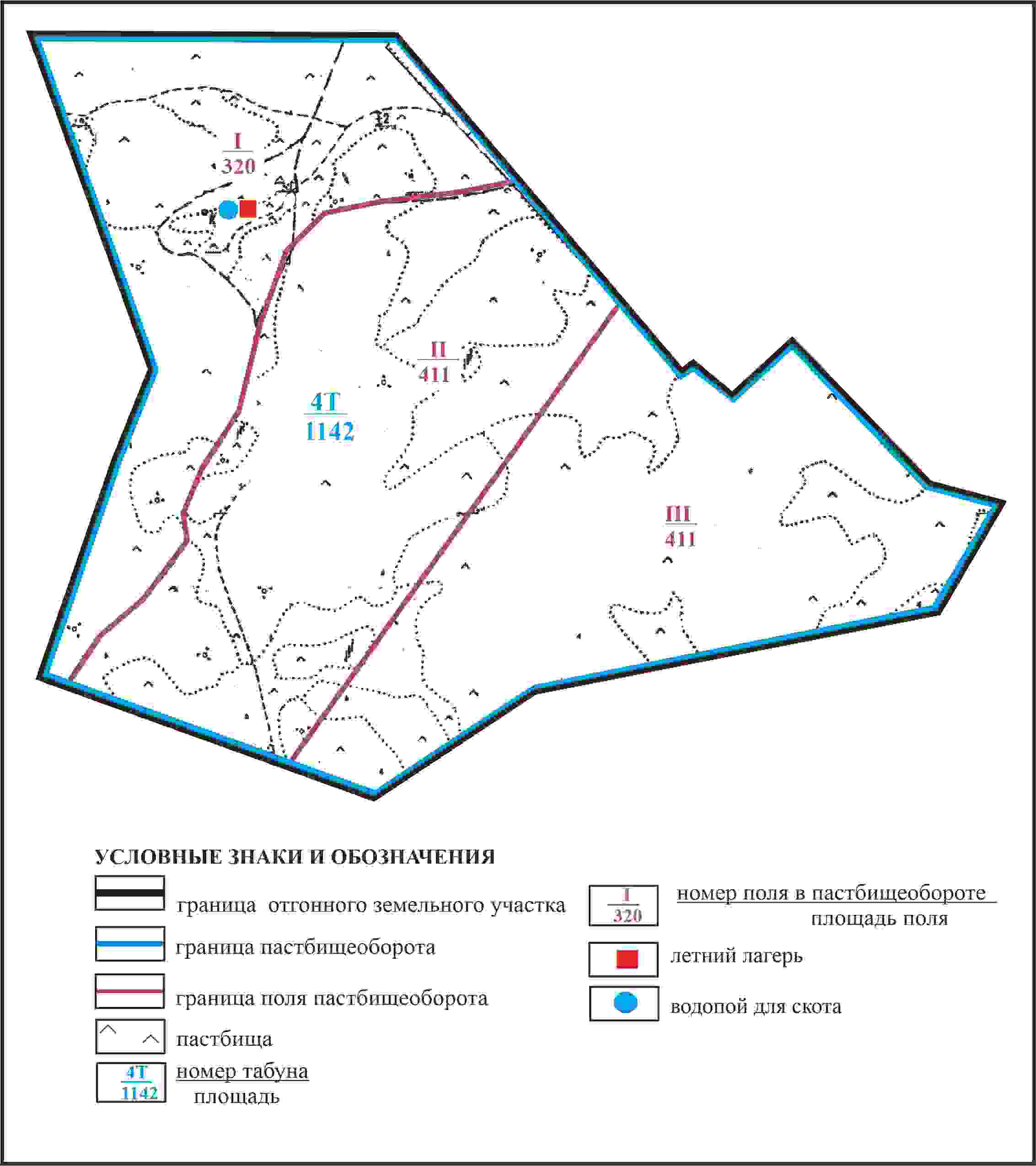  Схема перераспределения пастбищ для размещения поголовья сельскохозяйственных животных села Матак в границах отгоного земельного участка площадью 678 га Угарского сельского округа Каркаралинского района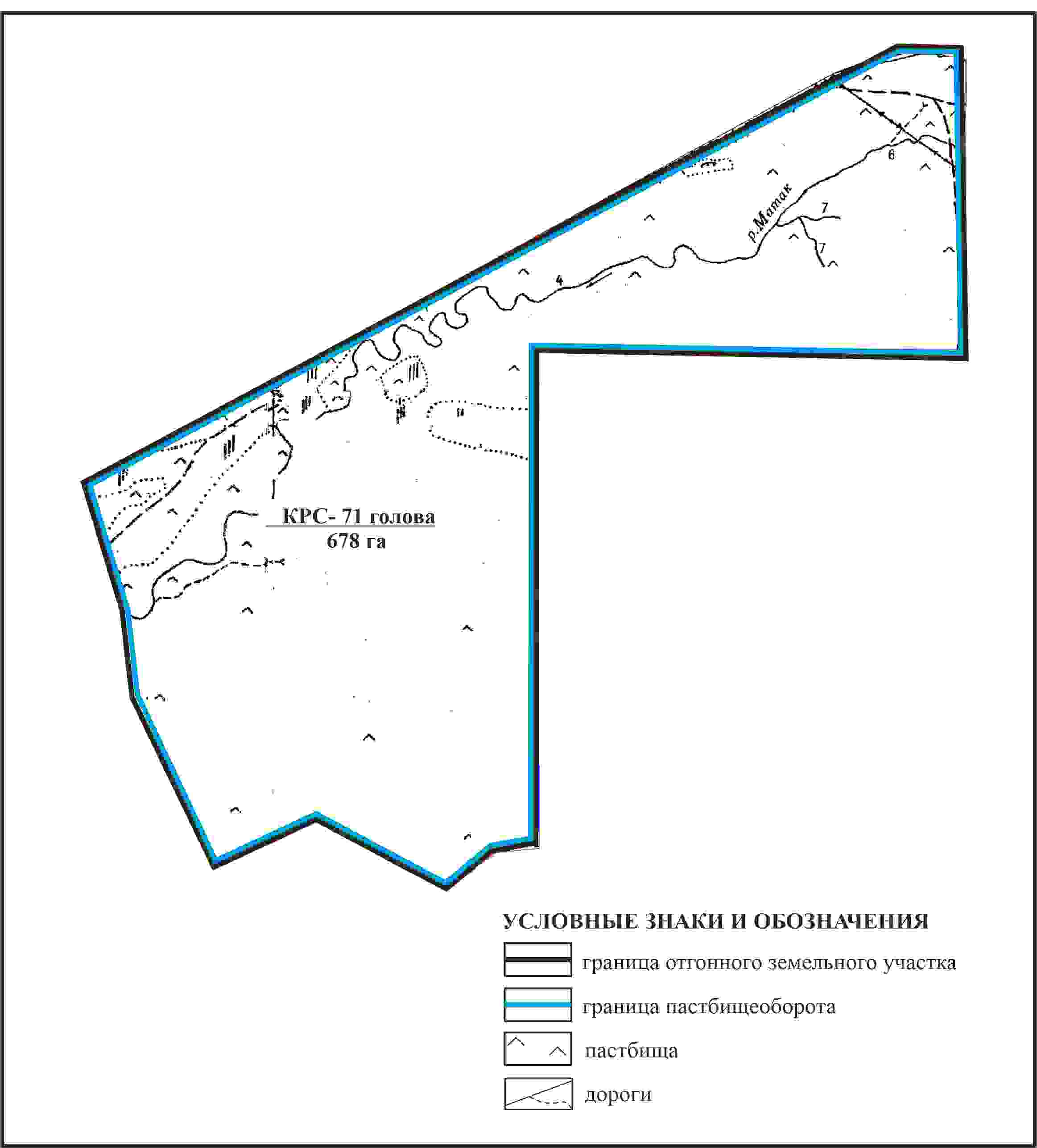  Схема внешних и внутренних границ и площадей пастбищ, объектов пастбищной инфраструктуры в границах отгонного земельного участка площадью 678 га села Матак Угарского сельского округа Каркаралинского района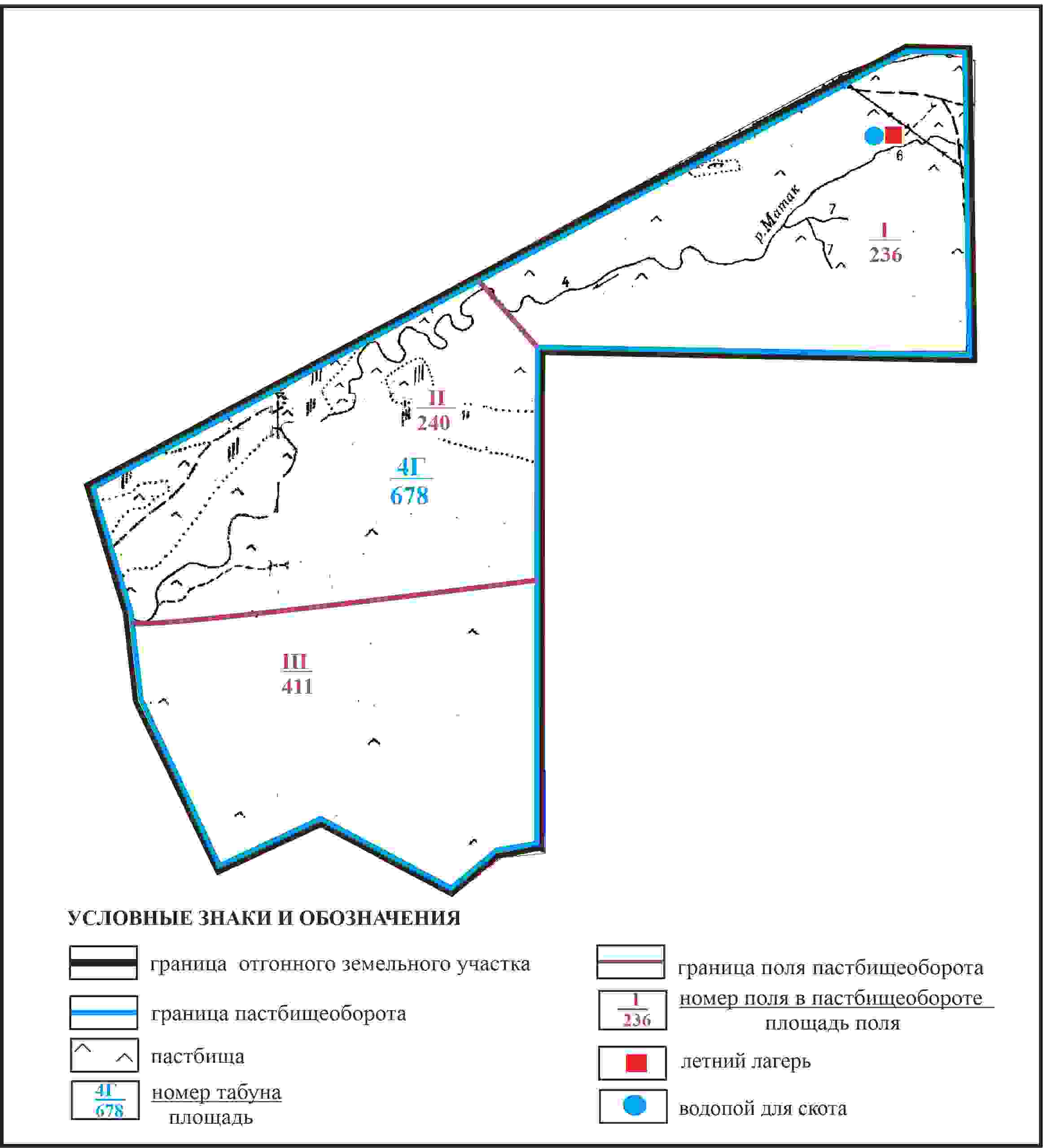  Схема доступа пастбищепользователей села Матак к водоисточникам в границах отгонного участка площадью 678 га Угарского сельского округа Каркаралинского района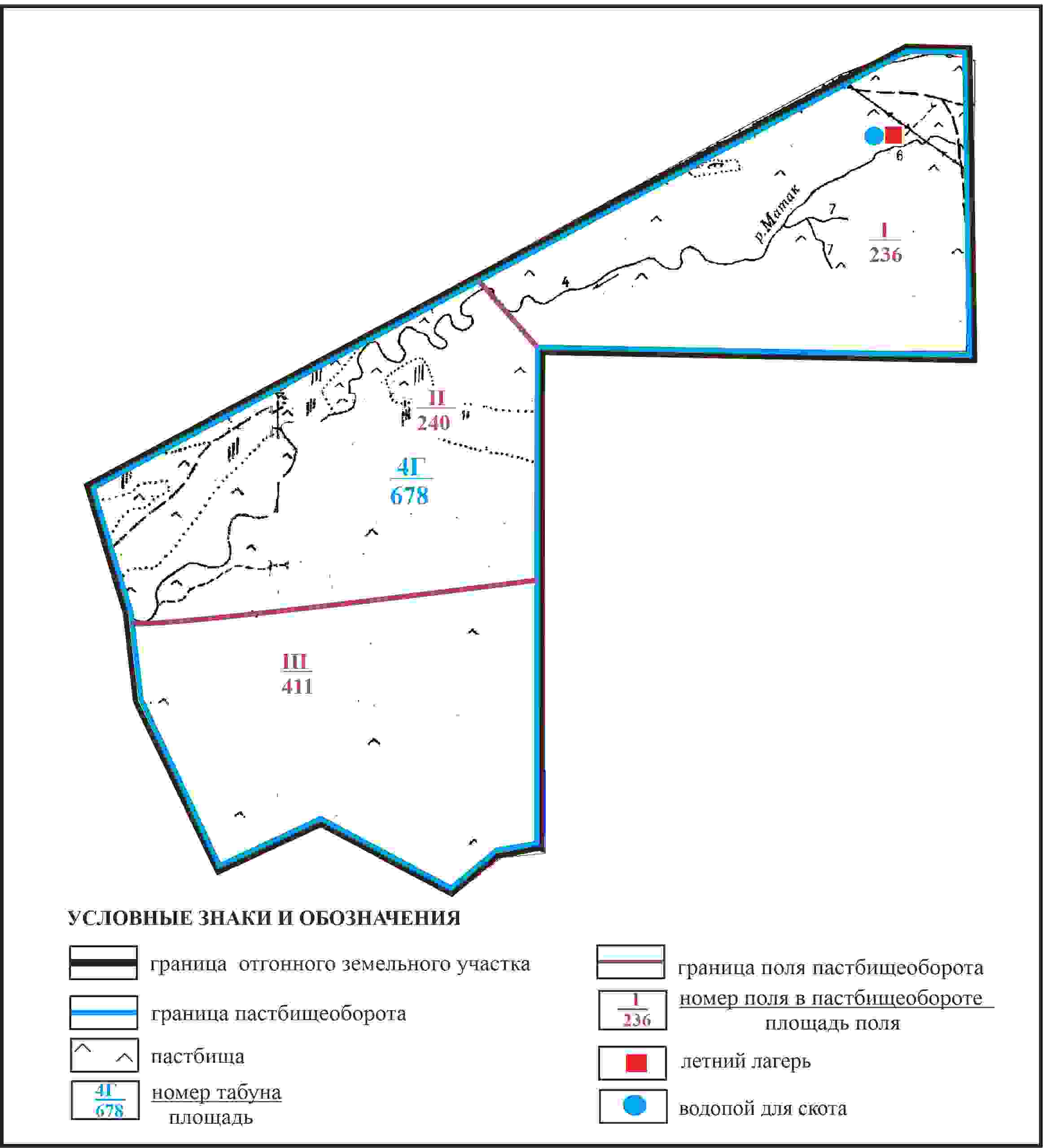  Схема расположения пастбищ собственников земельных участков и землепользователей на территории села Теректы Шарыктинского сельского округа Каркаралинского района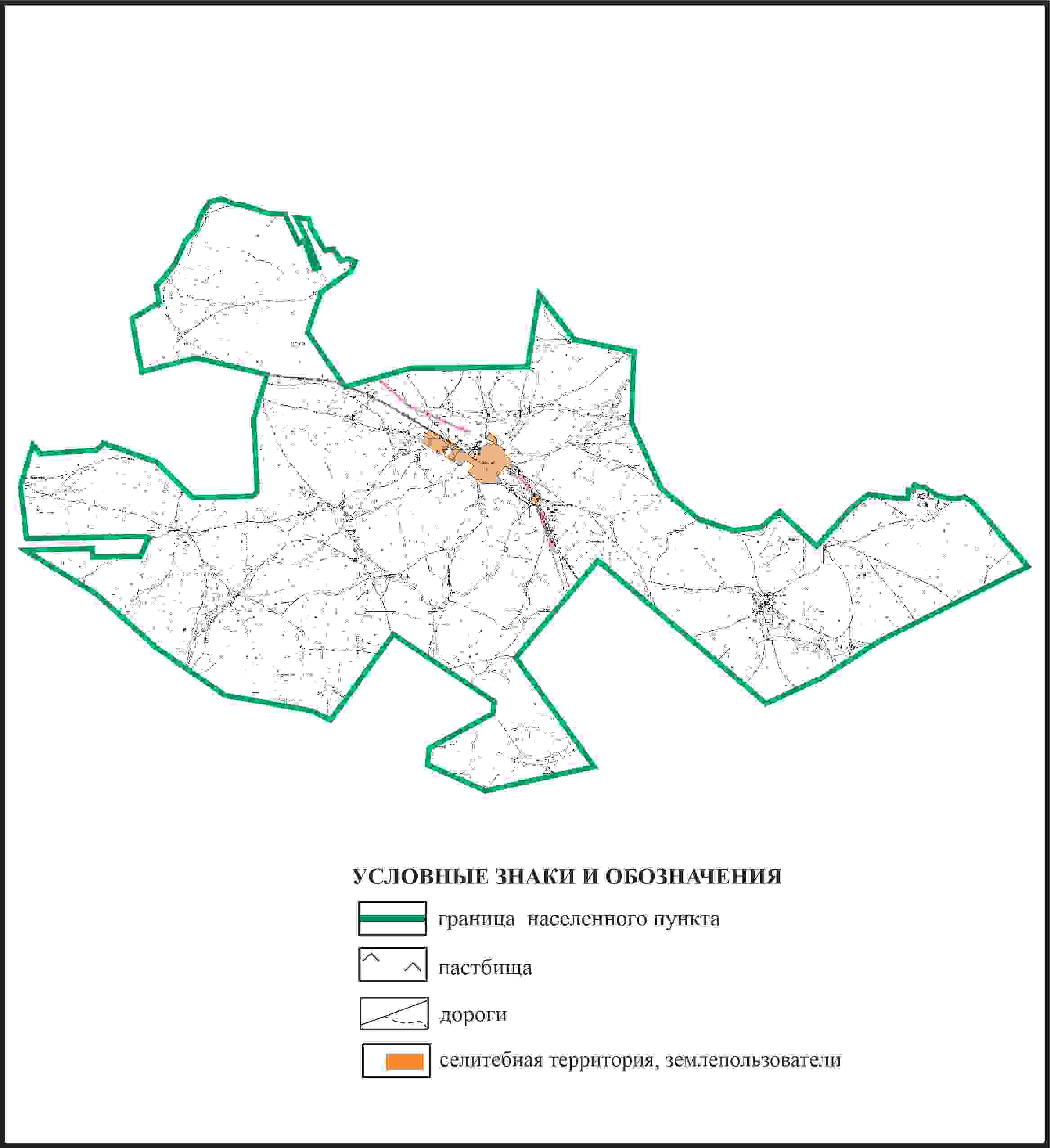  Схема перераспределения пастбищ для размещения поголовья сельскохозяйственных животных в границах села Теректы Шарыктинского сельского округа Каркаралинского района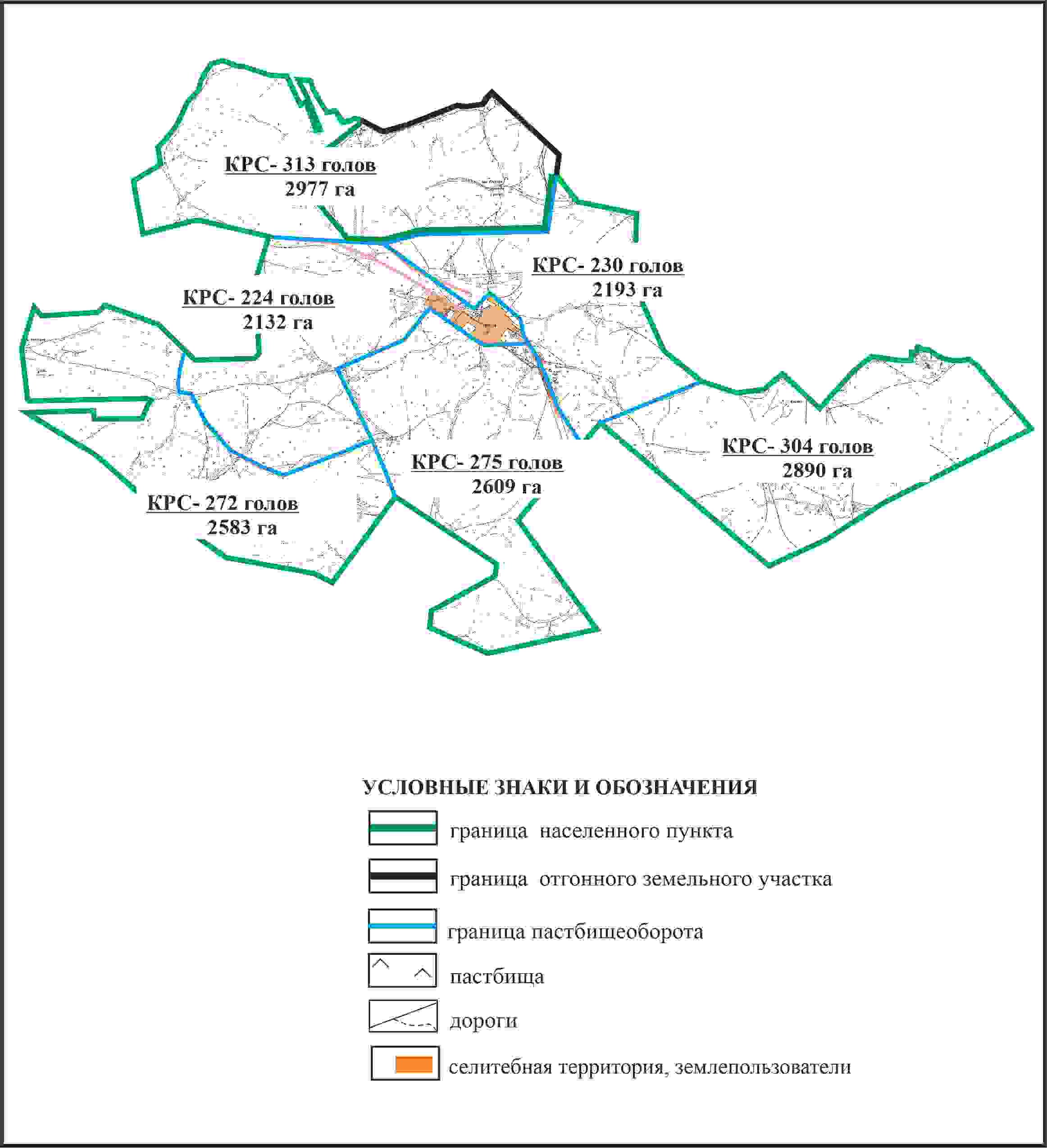  Схема внешних и внутренних границ и площадей пастбищ, объектов пастбищной инфраструктуры в границах села Теректы Шарыктинского сельского округа Каркаралинского района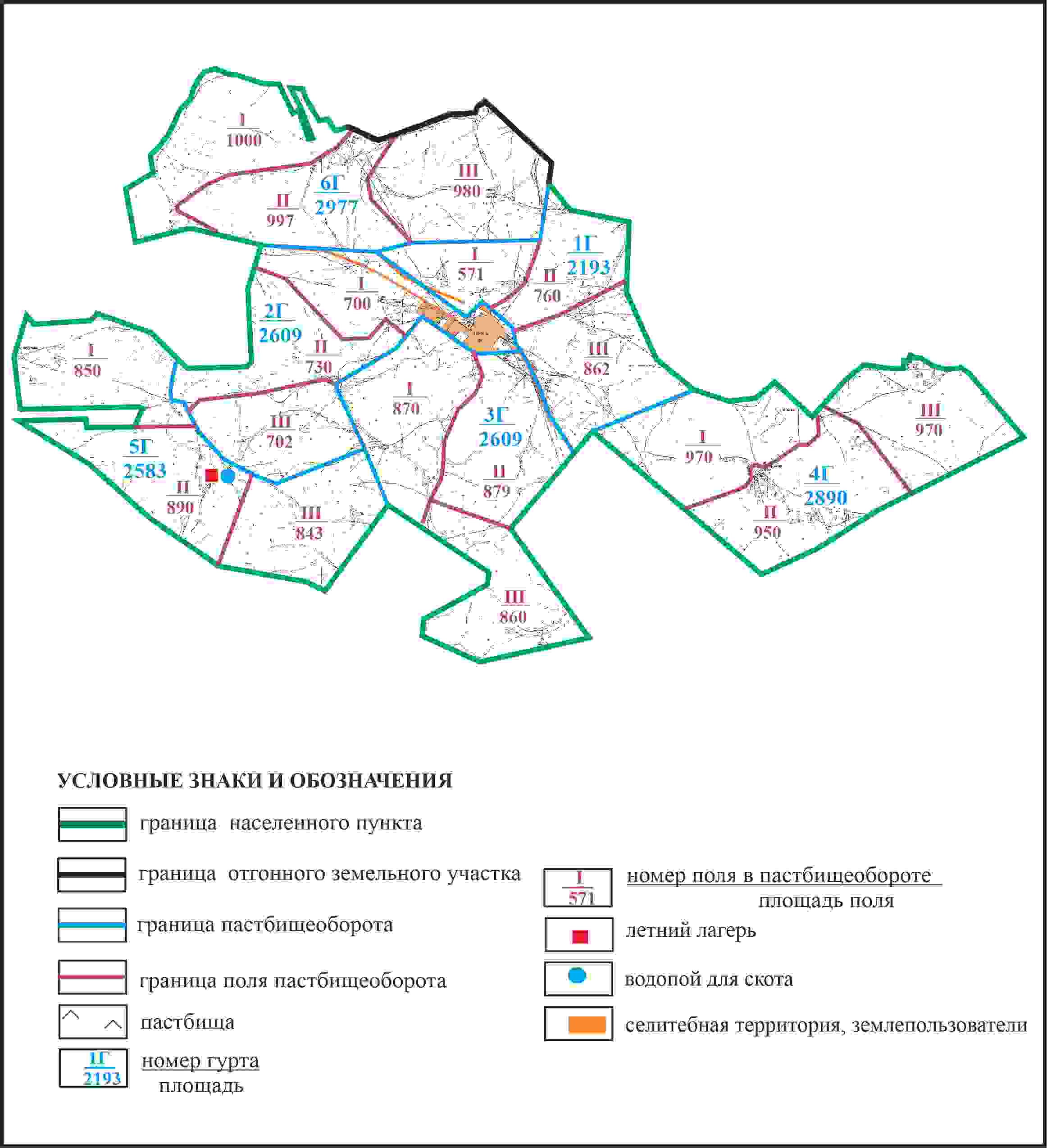  Схема доступа пастбищепользователей к водоисточникам в границах села Теректы Шарыктинского сельского округа Каркаралинского района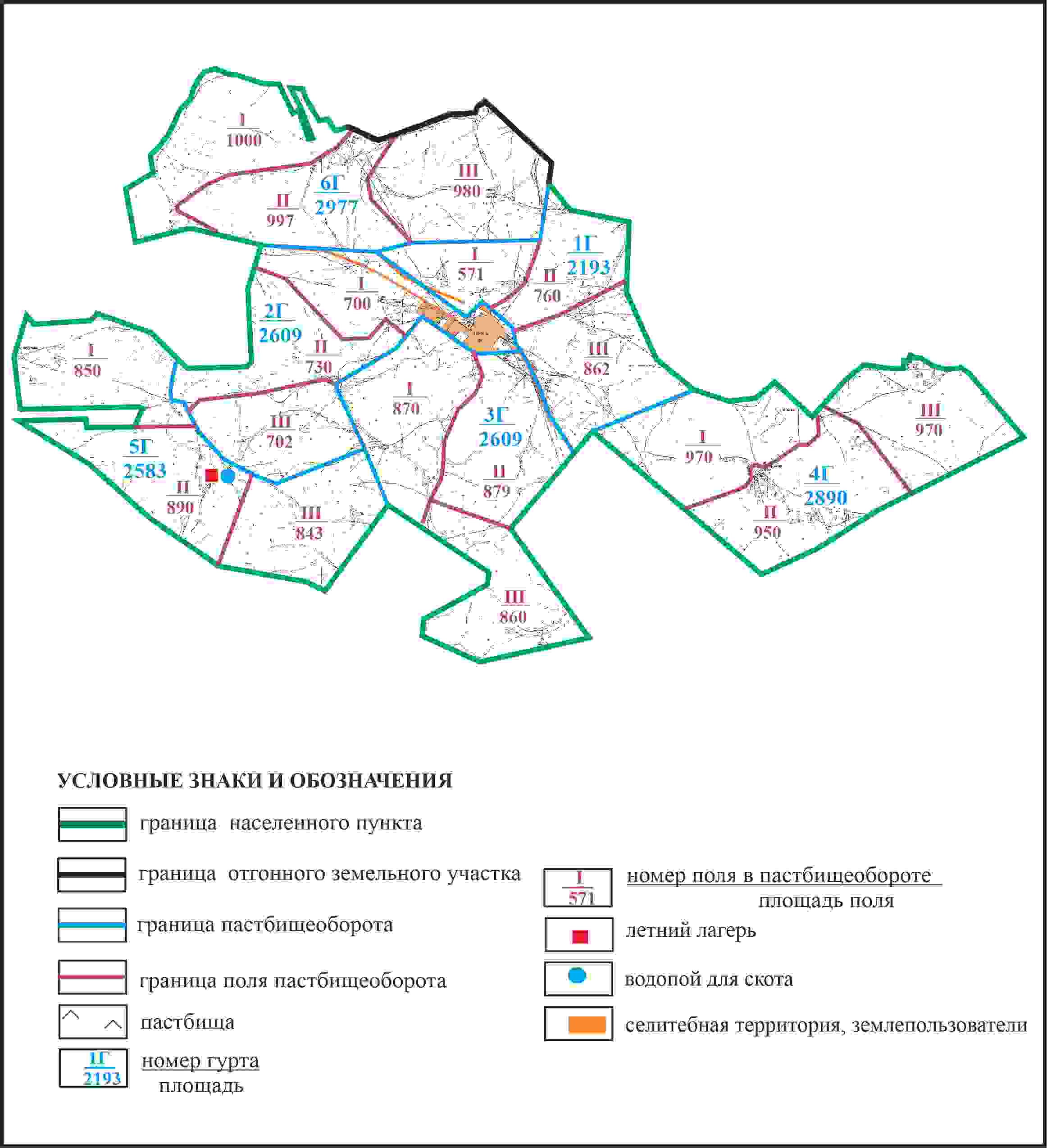  Схема перераспределения пастбищ для размещения поголовья сельскохозяйственных животных села Теректы в границах отгонного земельного участка площадью 5250 га Шарыктинского сельского округа Каркаралинского района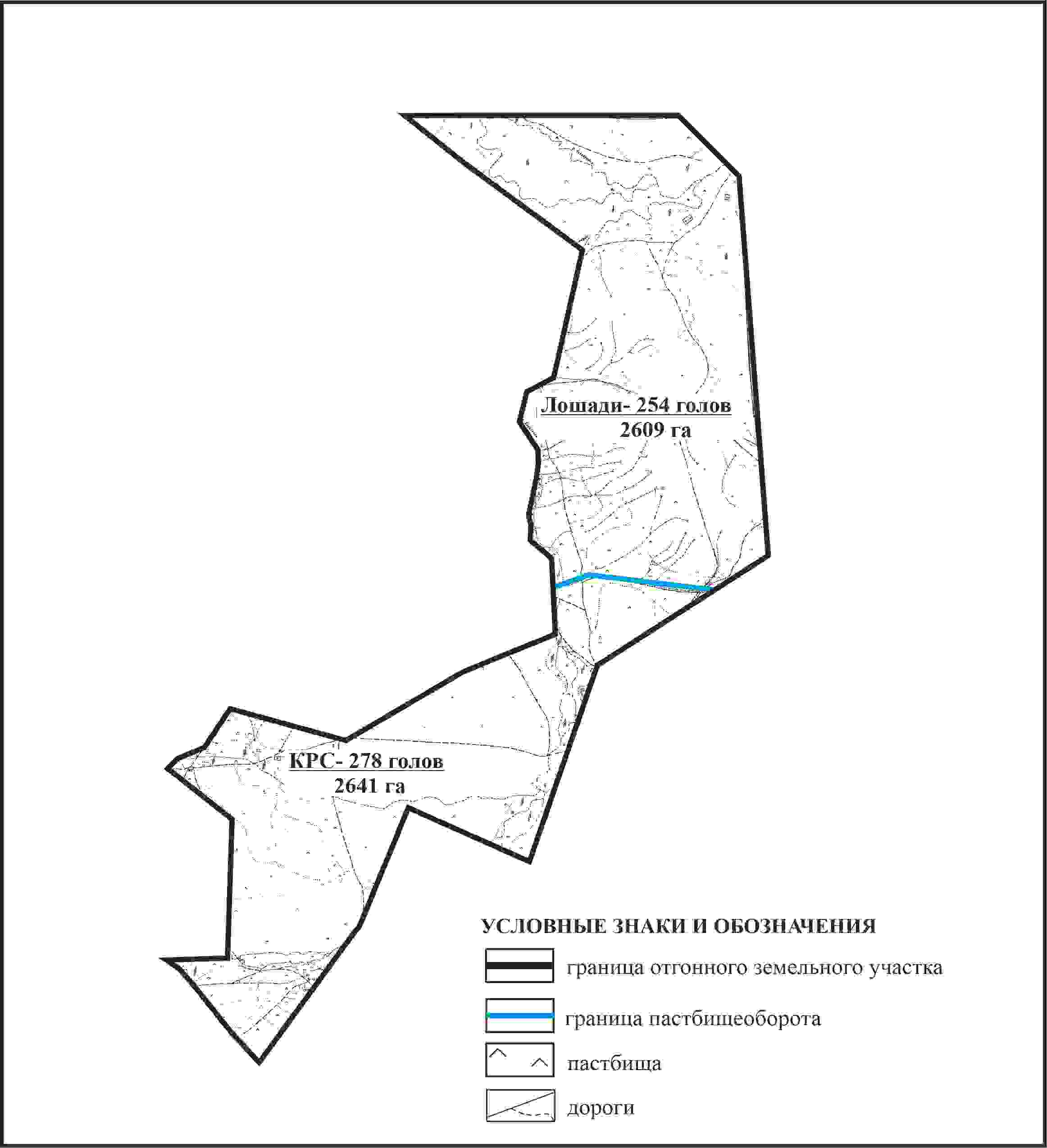  Схема внешних и внутренних границ и площадей пастбищ, объектов пастбищной инфраструктуры в границах отгонного земельного участка площадью 5250 га села Теректы Шарыктинского сельского округа Каркаралинского района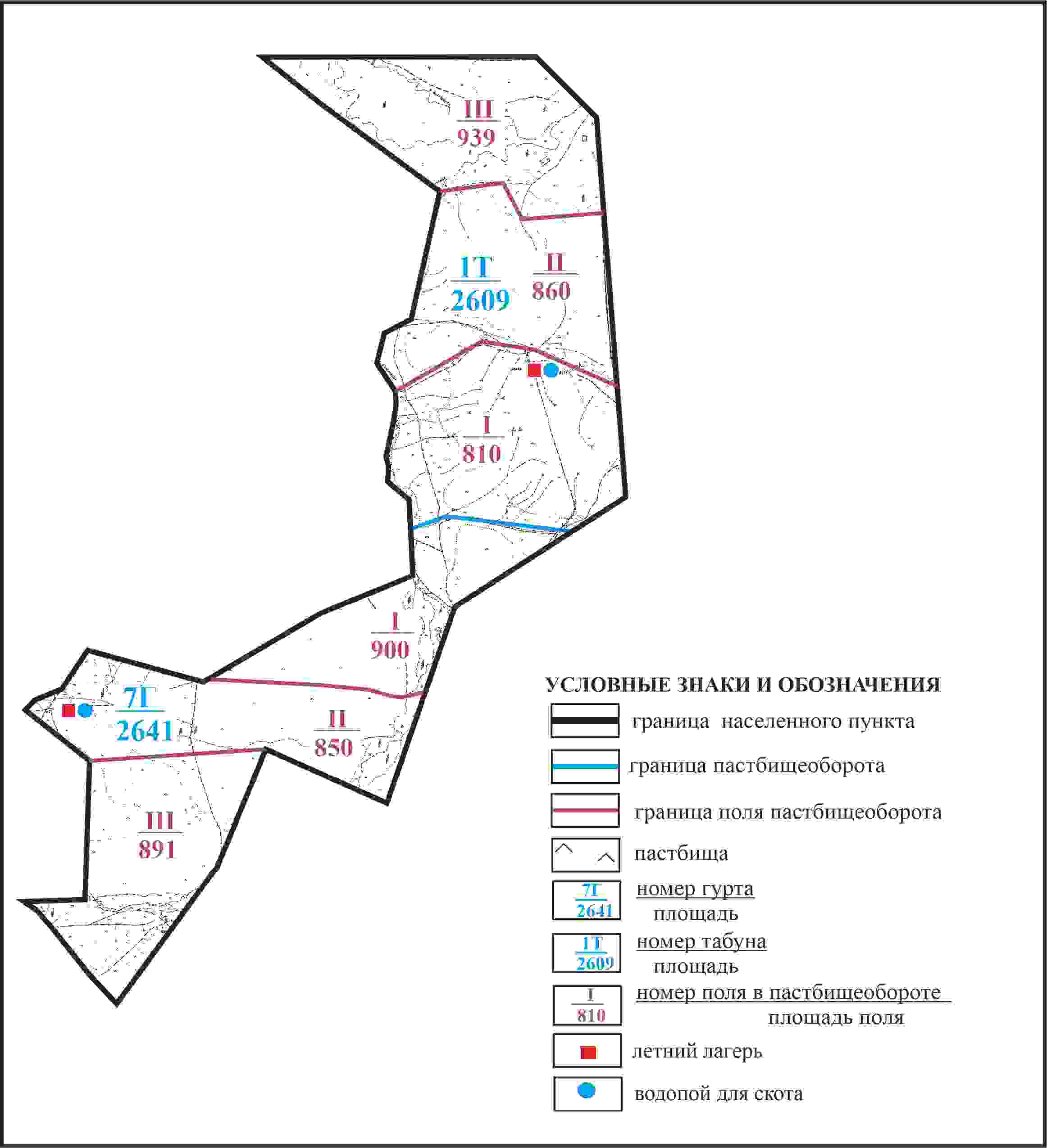  Схема доступа пастбищепользователей села Теректы к водоисточникам в границах отгонного земельного участка площадью 5250 га Шарыктинского сельского округа Каркаралинского района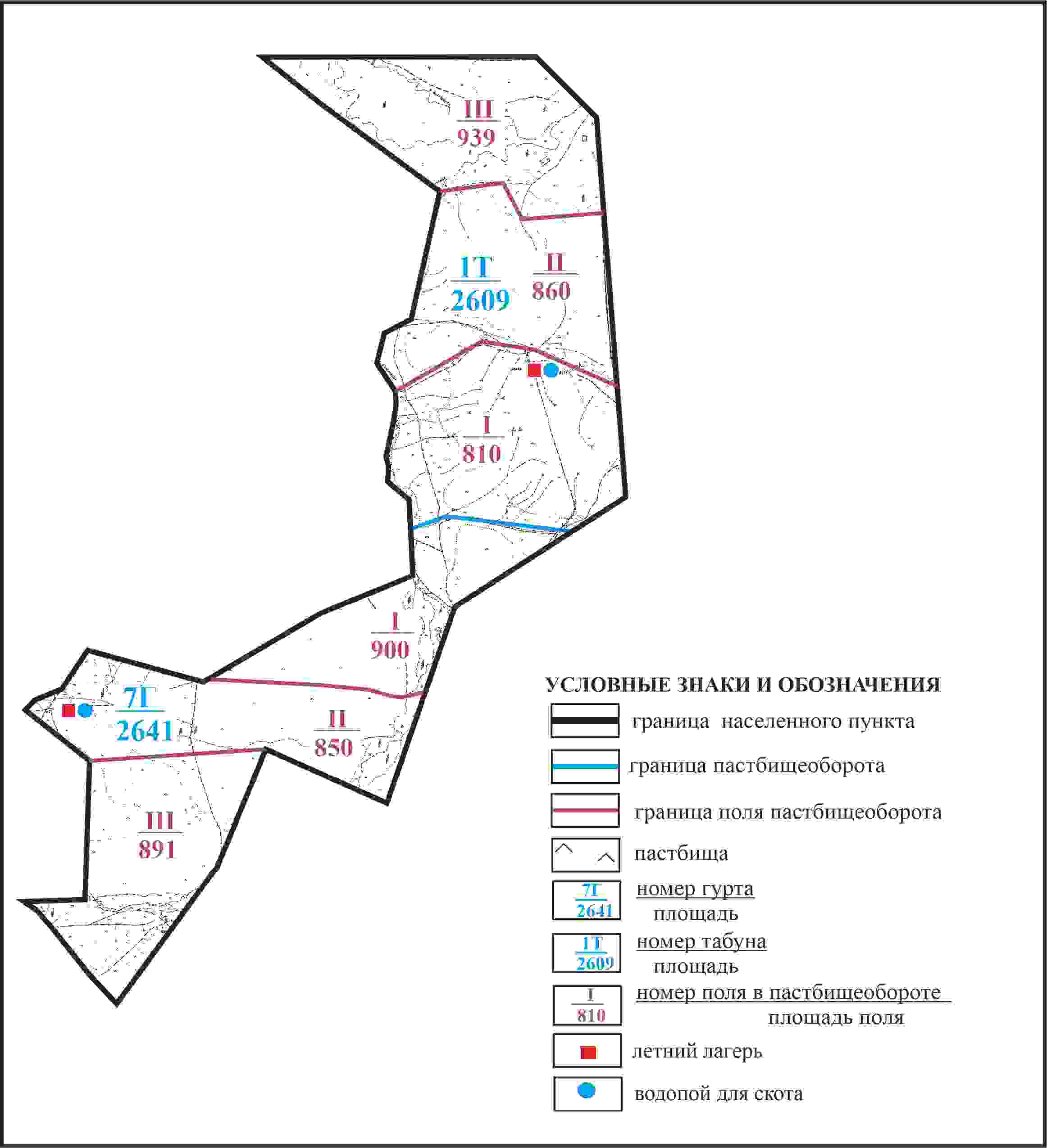  Схема перераспределения пастбищ для размещения поголовья сельскохозяйственных животных села Теректы в границах отгонного земельного участка площадью 5264 га Шарыктинского сельского округа Каркаралинского района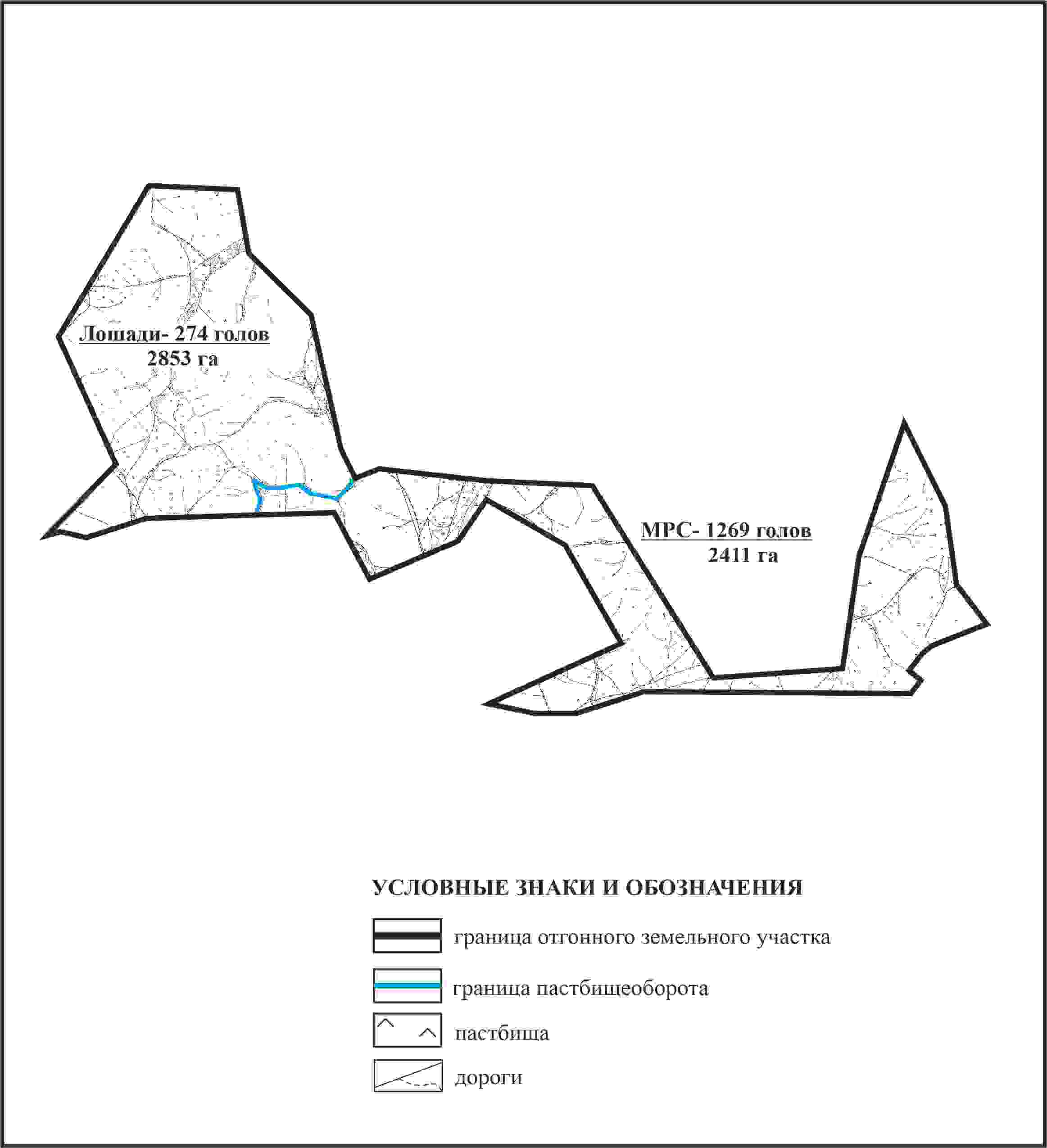  Схема внешних и внутренних границ и площадей пастбищ, объектов пастбищной инфраструктуры в границах отгонного земельного участка площадью 5264 га села Теректы Шарыктинского сельского округа Каркаралинского района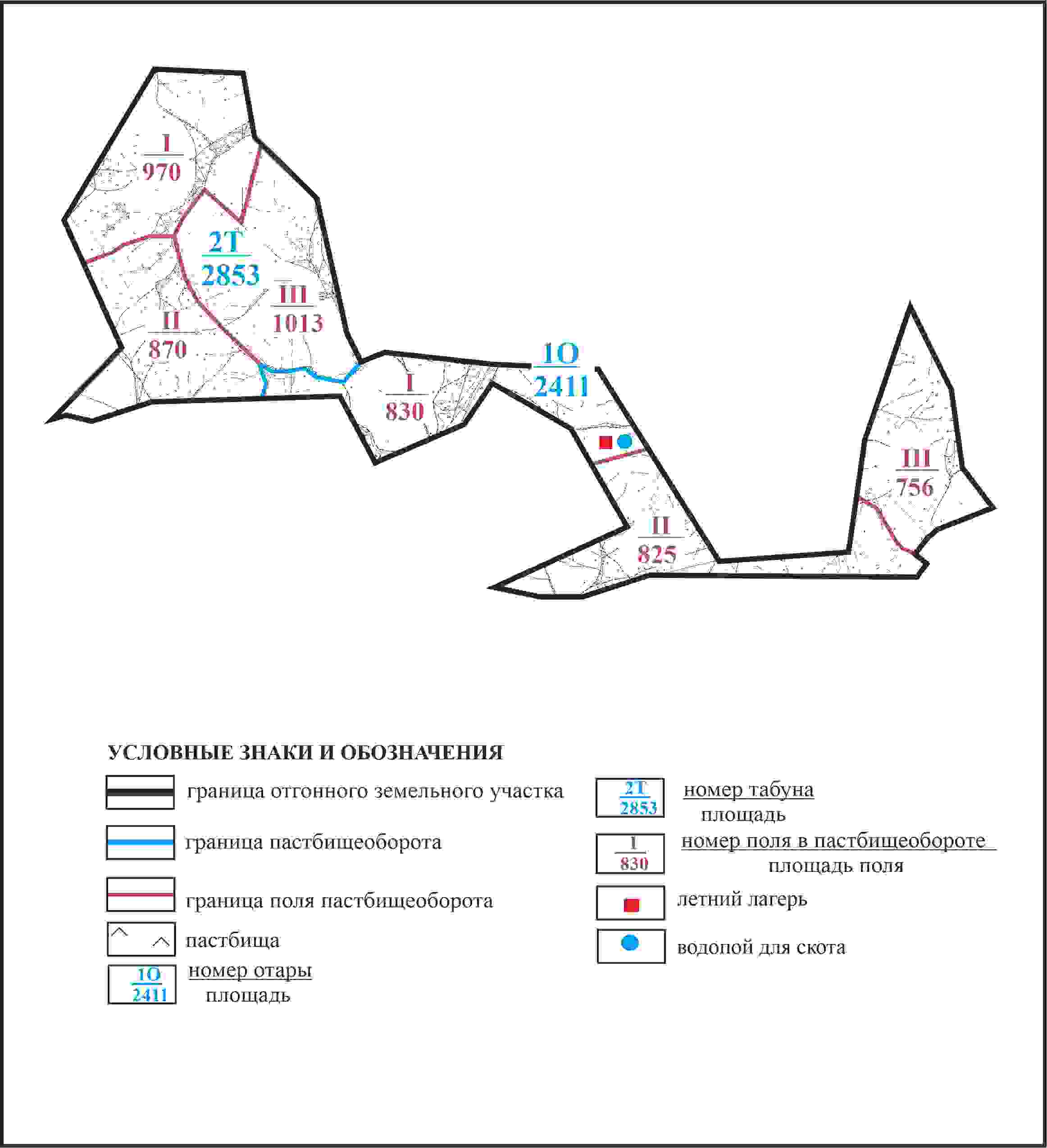  Схема доступа пастбищепользователей села Теректы к водоисточникам в границах отгонного земельного участка площадью 5264 га Шарыктинского сельского округа Каркаралинского района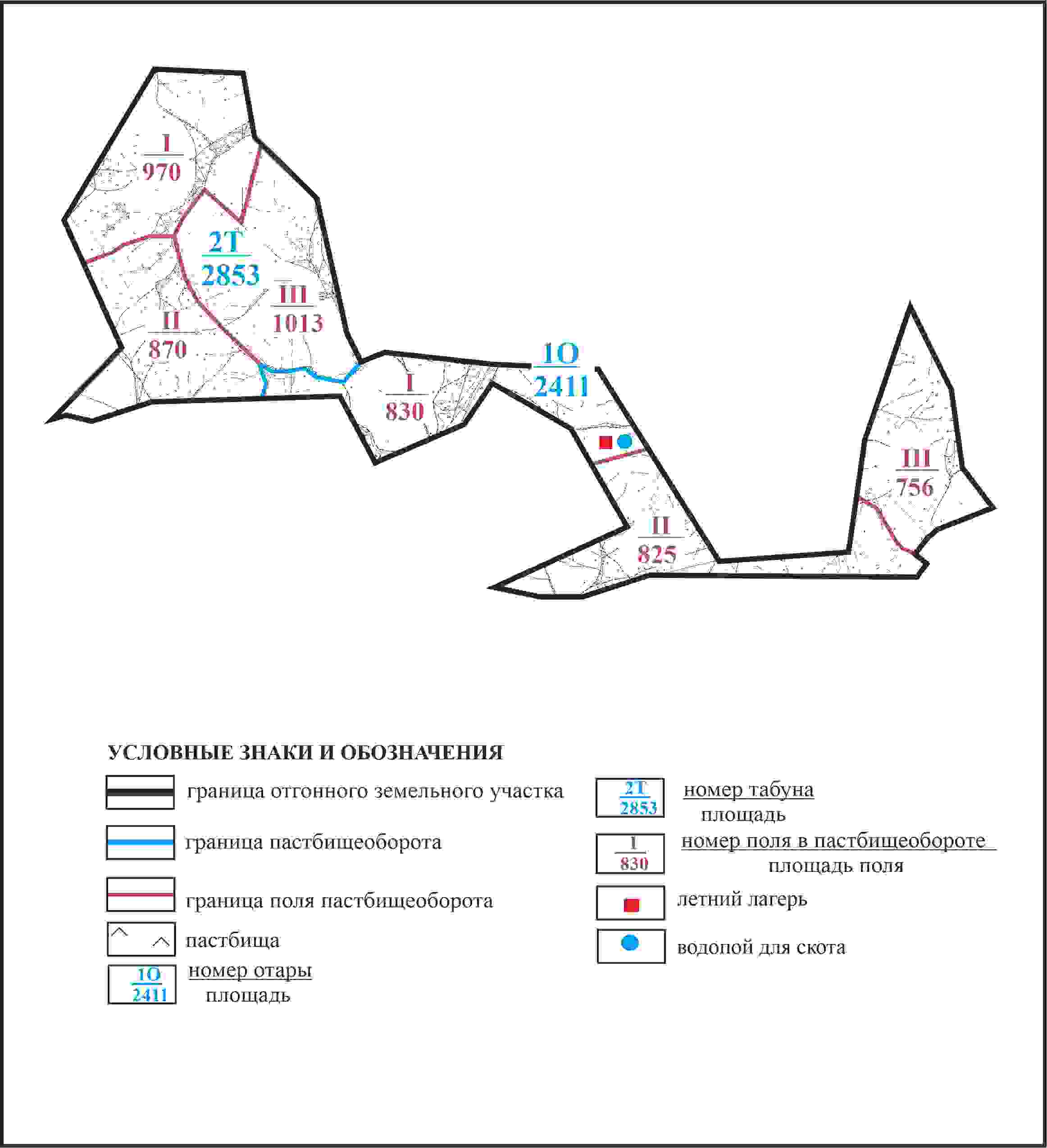  Схема перераспределения пастбищ для размещения поголовья сельскохозяйственных животных села Теректы в границах отгонного земельного участка площадью 1720 га Шарыктинского сельского округа Каркаралинского района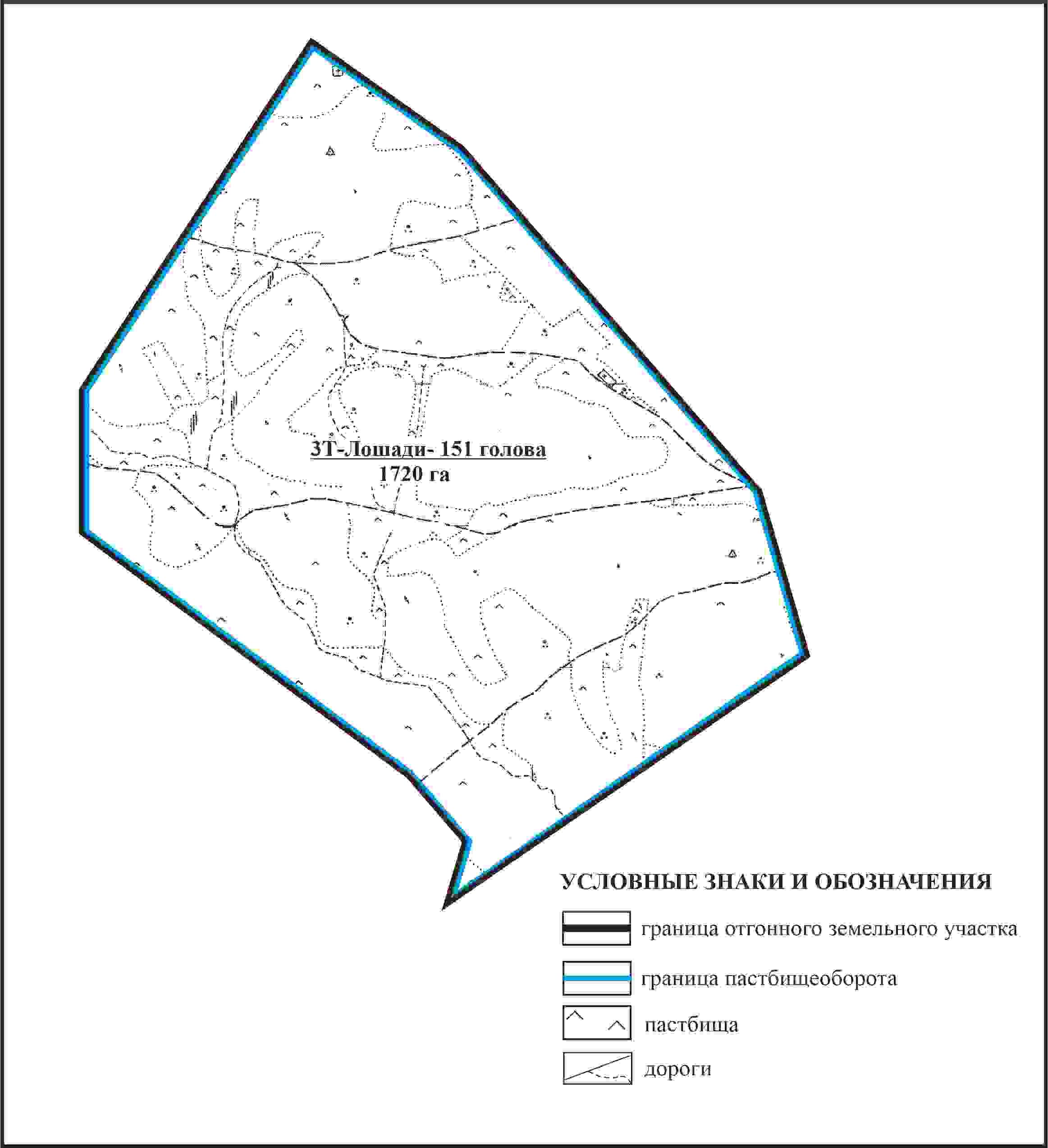  Схема внешних и внутренних границ и площадей пастбищ, объектов пастбищной инфраструктуры в границах отгонного земельного участка площадью 1720 га села Теректы Шарыктинского сельского округа Каркаралинского района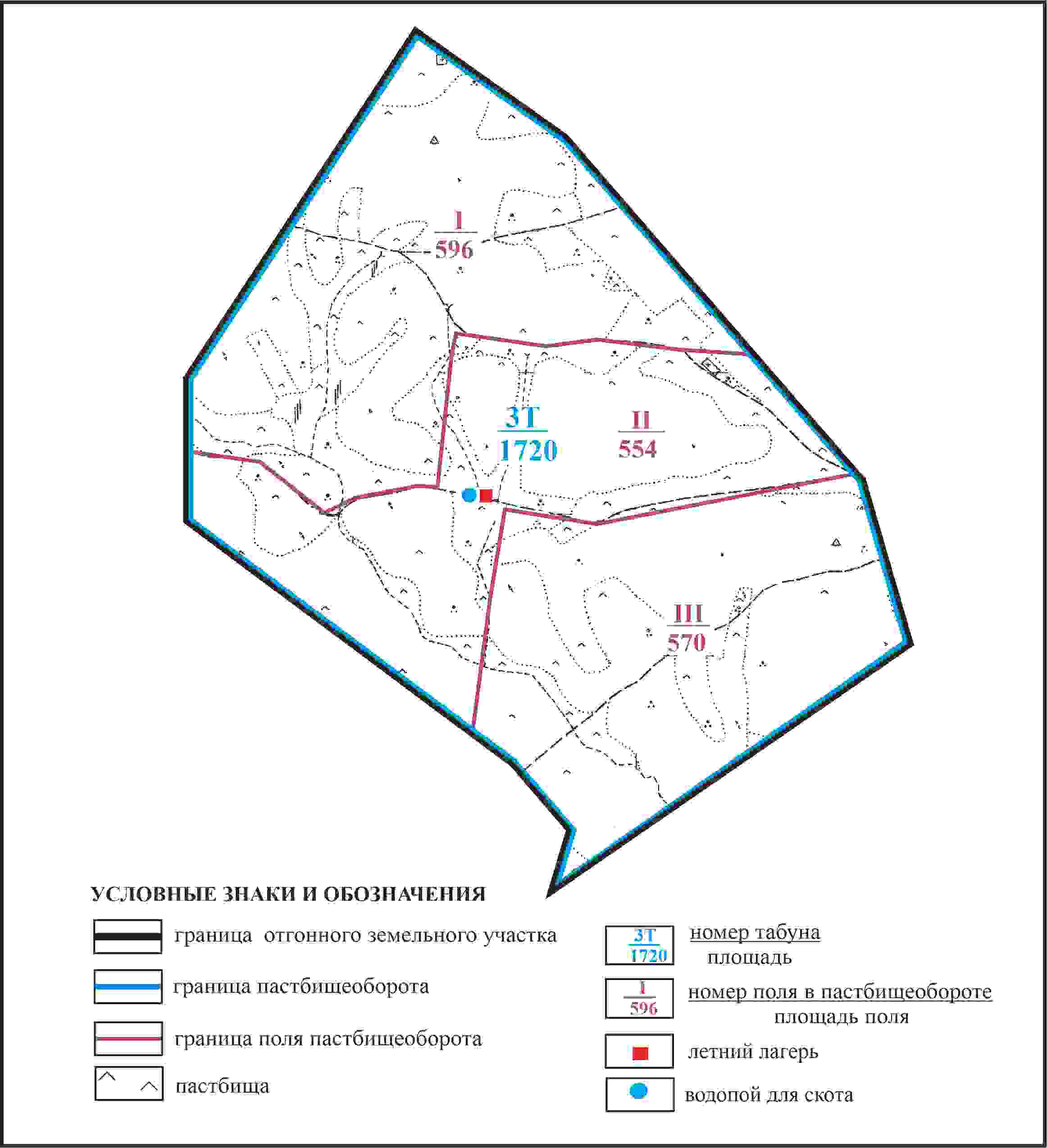  Схема доступа пастбищепользователей села Теректы к водоисточникам в границах отгонного земельного участка площадью 1720 га Шарыктинского сельского округа Каркаралинского района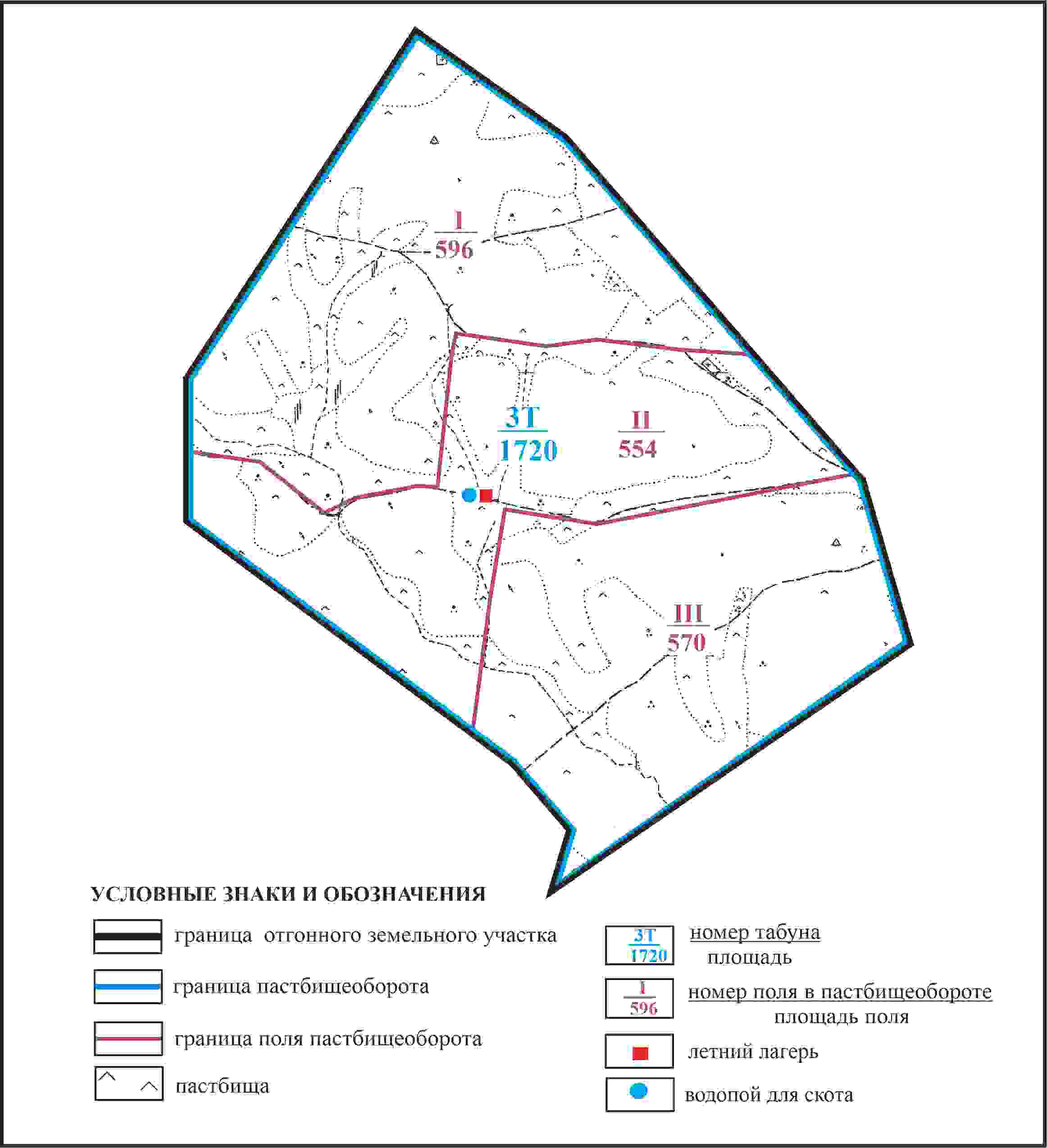  Схема расположения пастбищ собственников земельных участков и землепользователей на территории села Айыр Шарыктинского сельского округа Каркаралинского района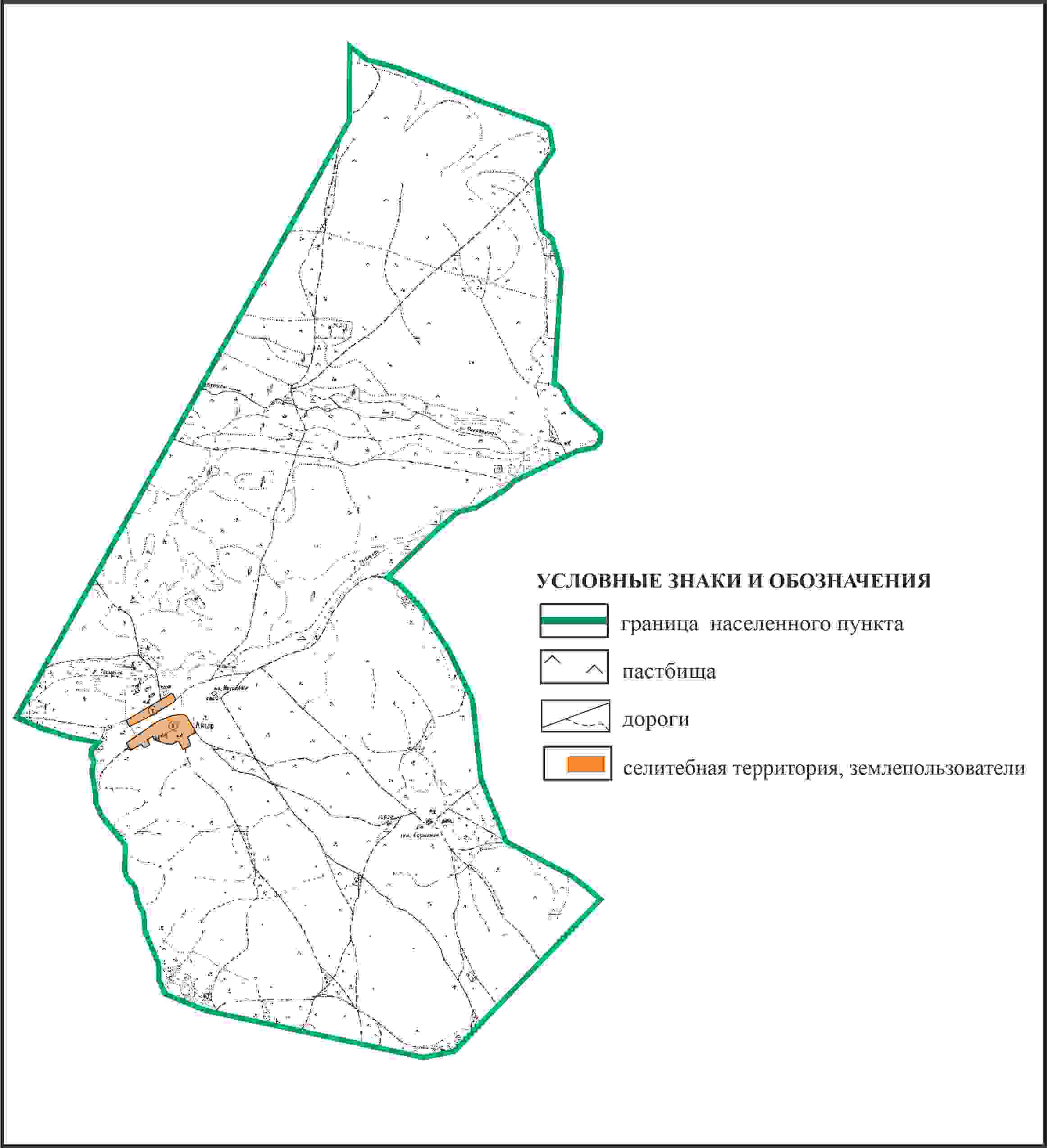  Схема перераспределения пастбищ для размещения поголовья сельскохозяйственных животных в границах села Айыр Шарыктинского сельского округа Каркаралинского района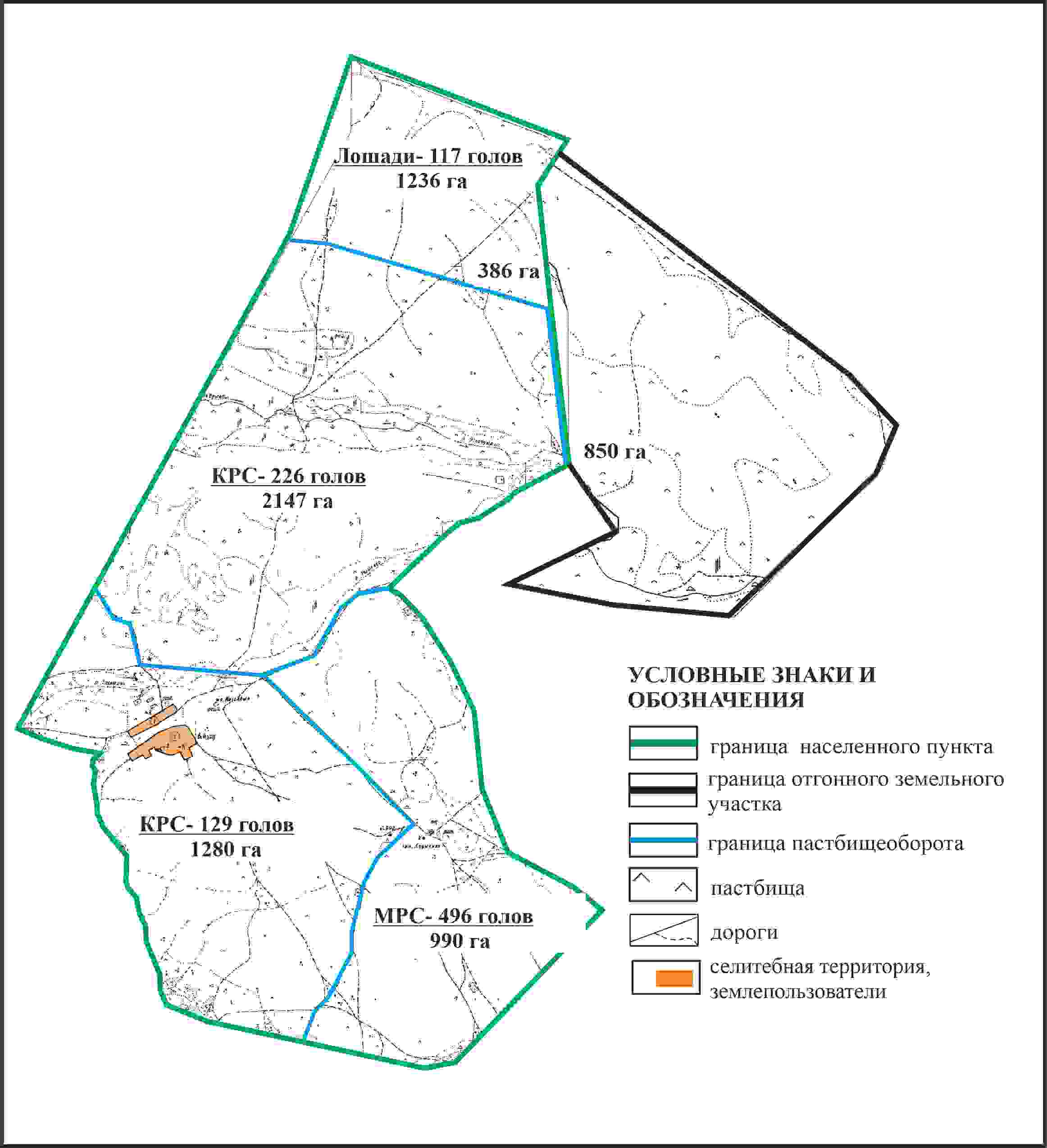  Схема внешних и внутренних границ и площадей пастбищ, объектов пастбищной инфраструктуры в границах села Айыр Шарыктинского сельского округа Каркаралинского района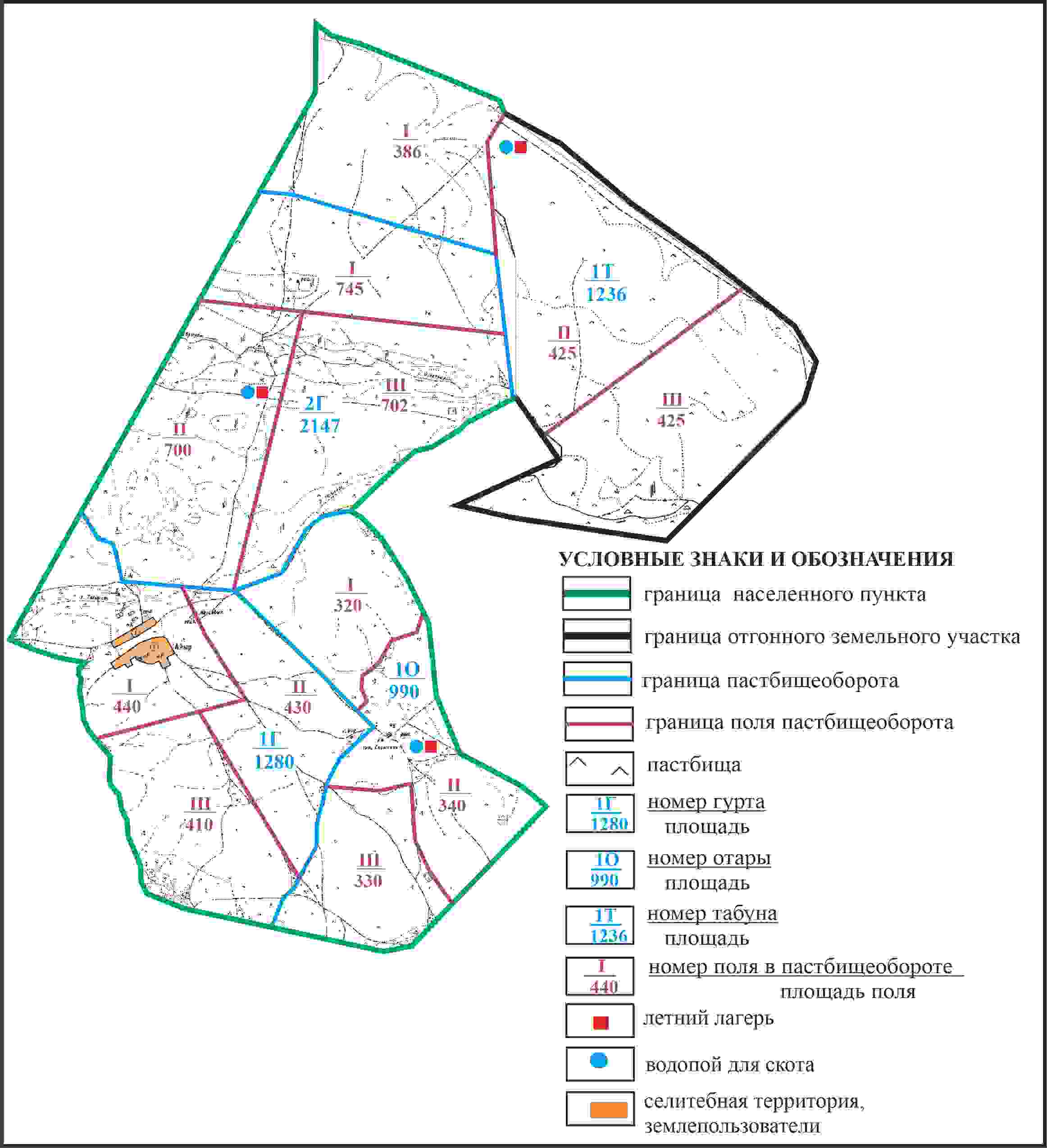  Схема доступа пастбищепользователей к водоисточникам в границах села Айыр Шарыктинского сельского округа Каркаралинского района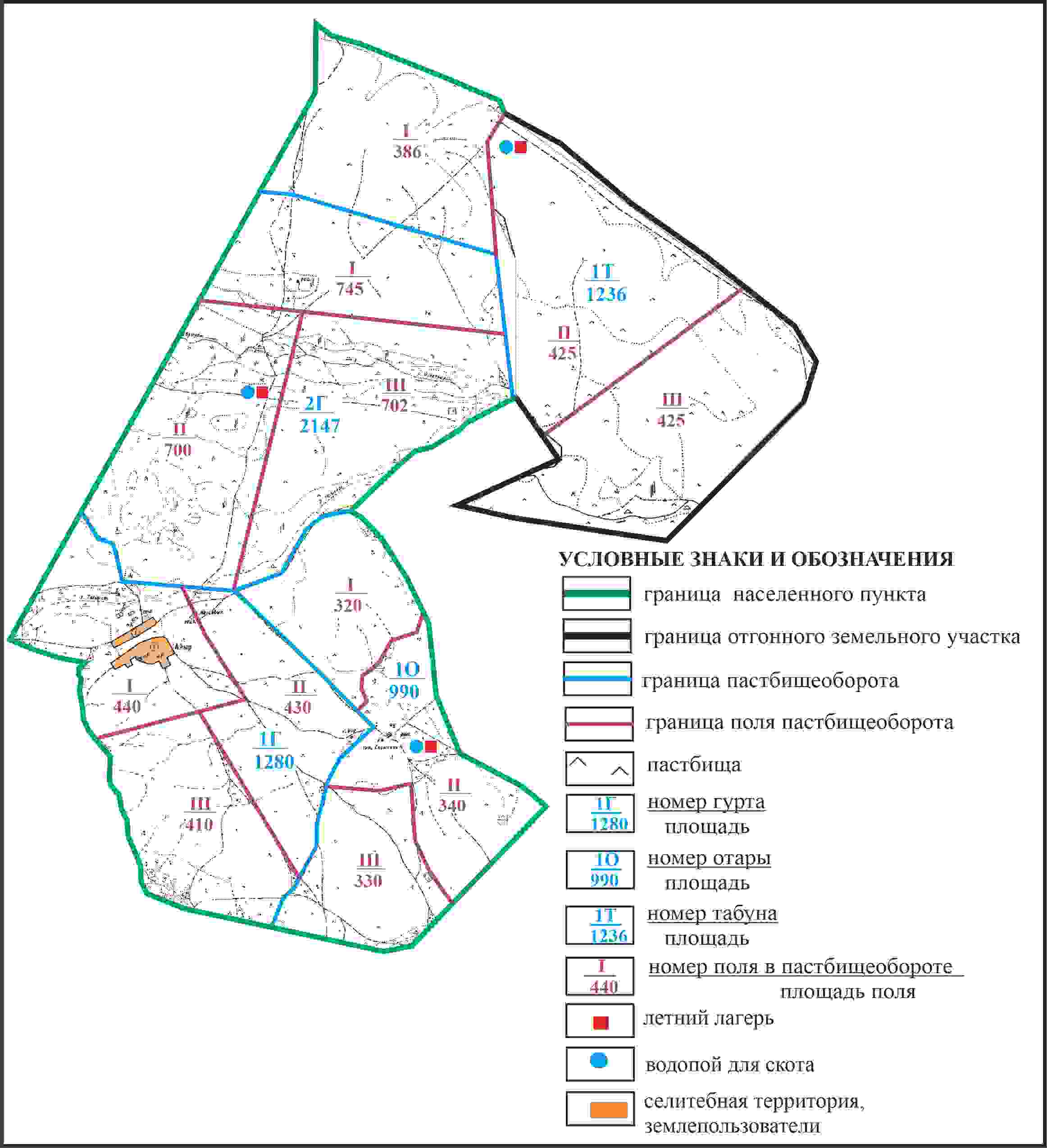  Схема расположения пастбищ собственников земельных участков и землепользователей на территории села Шоптыколь Шарыктинского сельского округа Каркаралинского района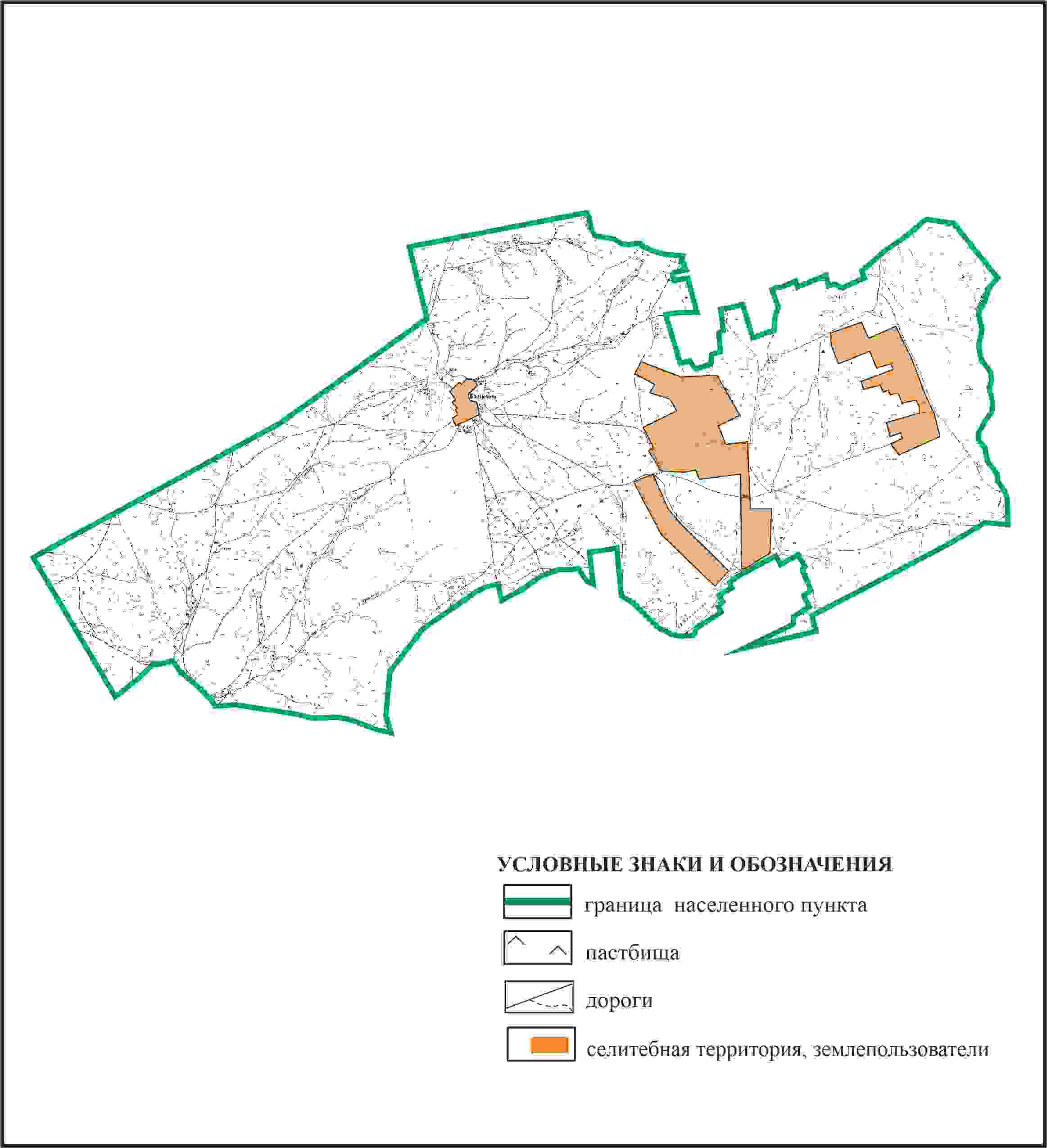  Схема перераспределения пастбищ для размещения поголовья сельскохозяйственных животных в границах села Шоптыколь Шарыктинского сельского округа Каркаралинского района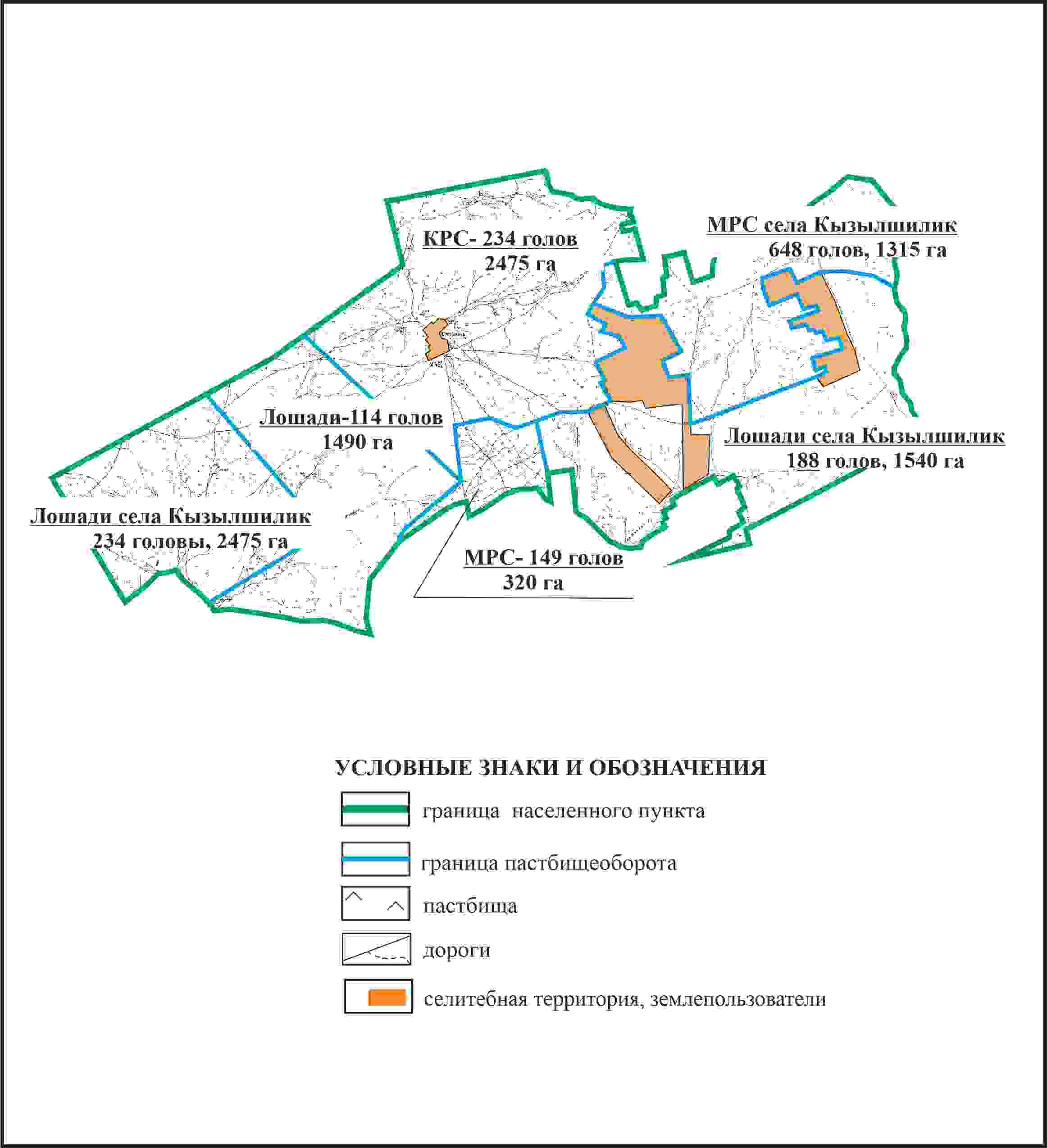  Схема внешних и внутренних границ и площадей пастбищ, объектов пастбищной инфраструктуры в границах села Шоптыколь Шарыктинского сельского округа Каркаралинского района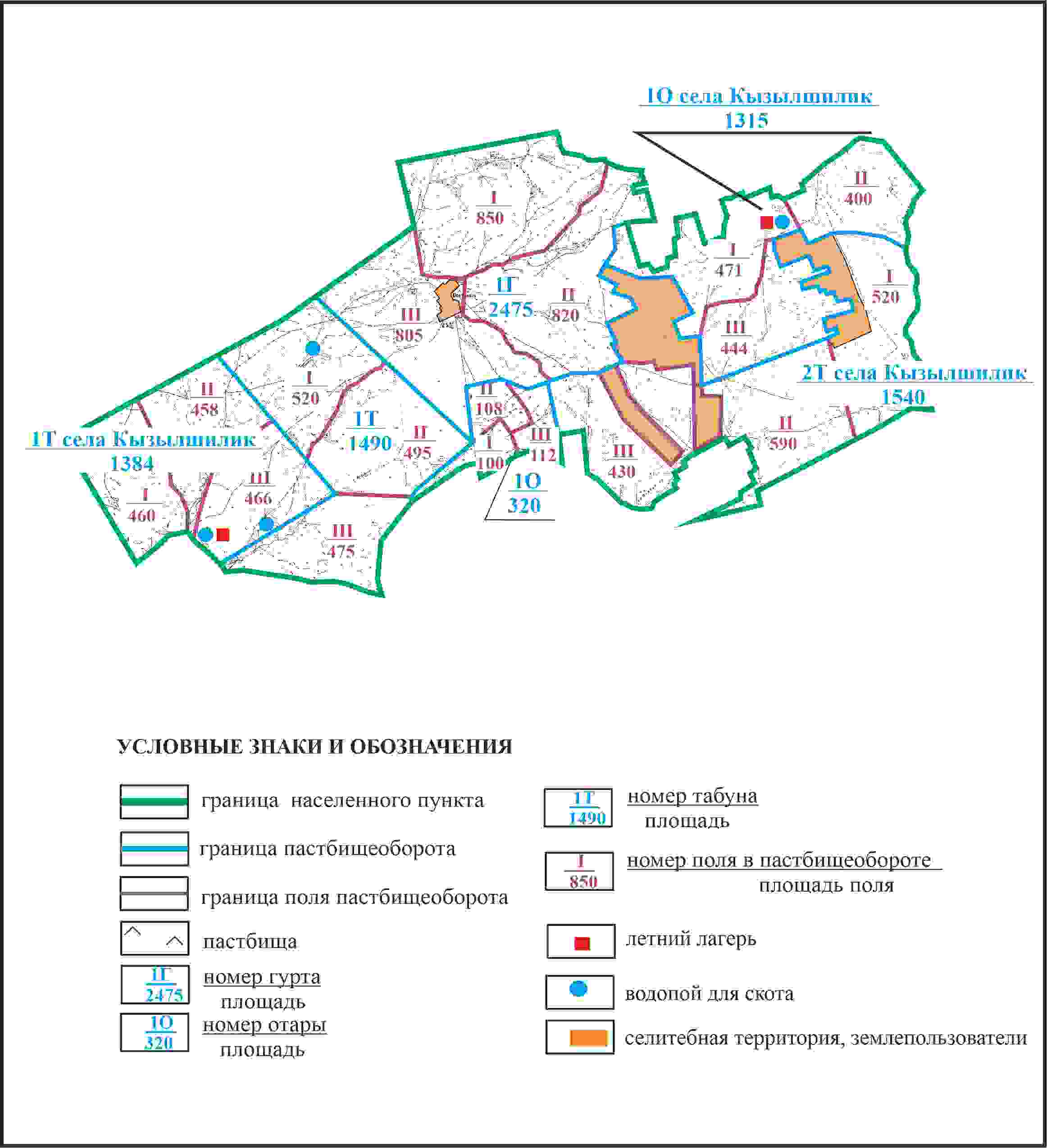  Схема доступа пастбищепользователей к водоисточникам в границах села Шоптыколь Шарыктинского сельского округа Каркаралинского района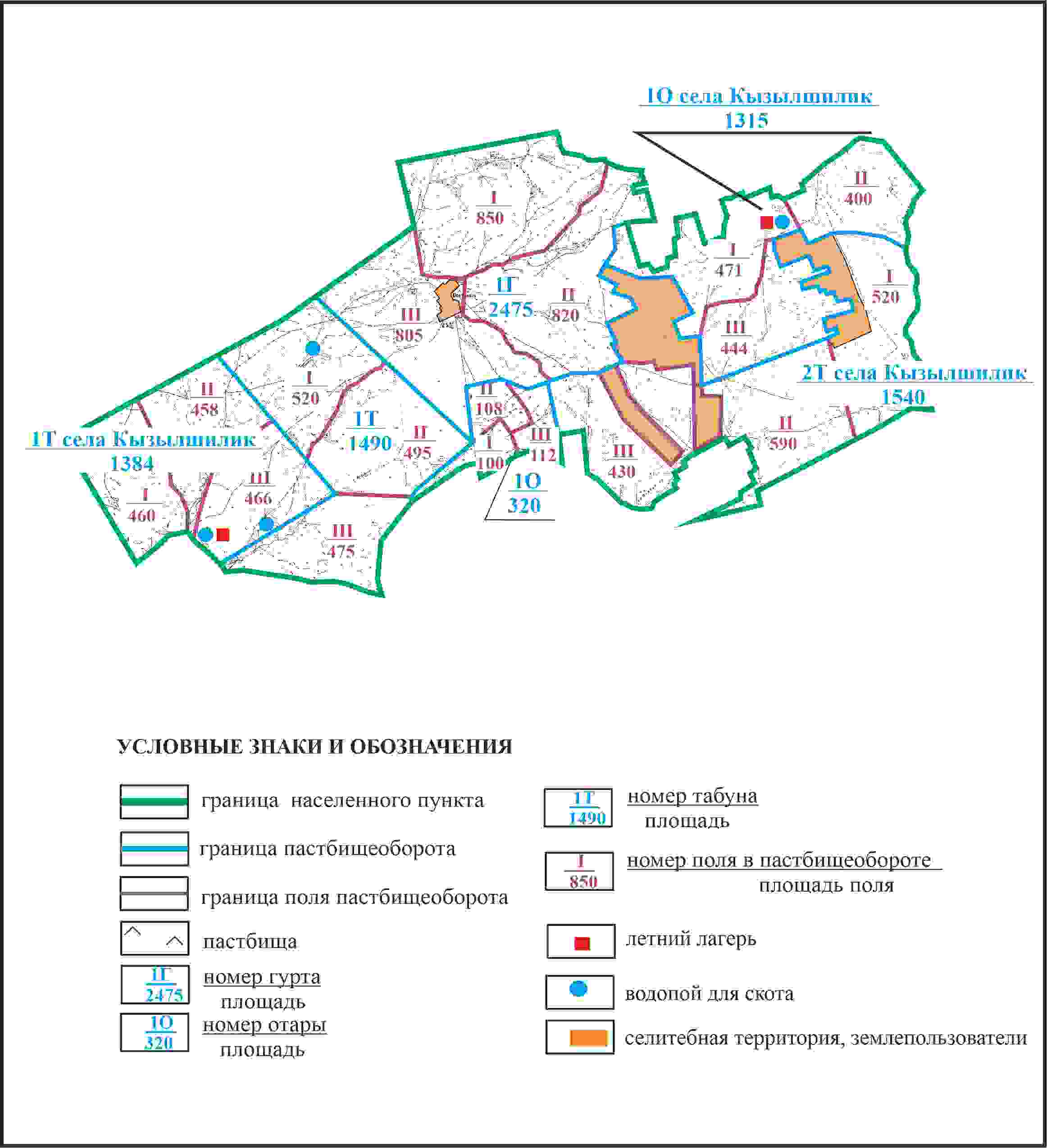  Схема перераспределения пастбищ для размещения поголовья сельскохозяйственных животных в границах села Кызылшилик Шарыктинского сельского округа Каркаралинского района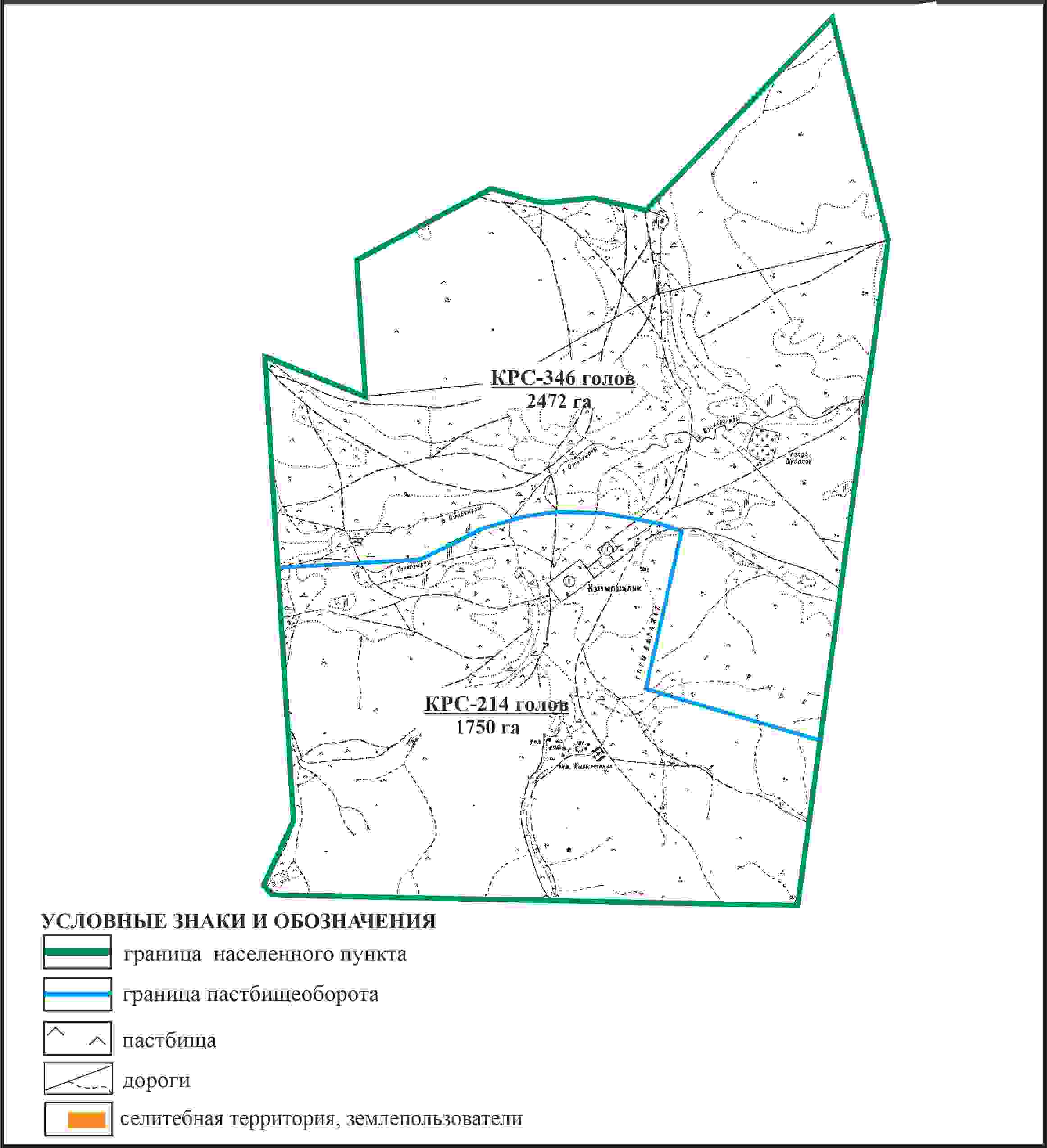  Схема внешних и внутренних границ и площадей пастбищ, объектов пастбищной инфраструктуры в границах села Кызылшилик Шарыктинского сельского округа Каркаралинского района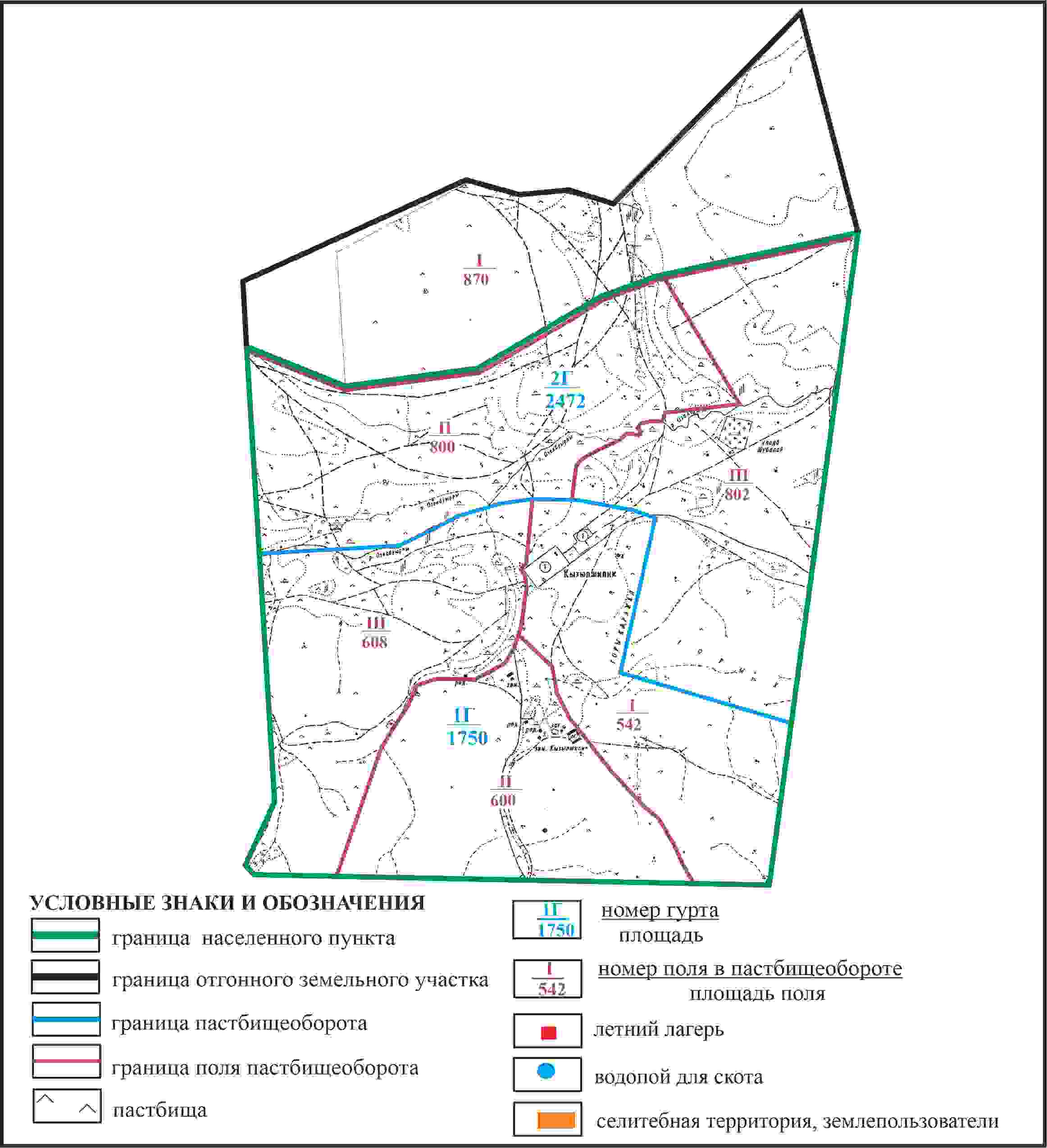  Схема доступа пастбищепользователей к водоисточникам в границах села Кызылшилик Шарыктинского сельского округа Каркаралинского района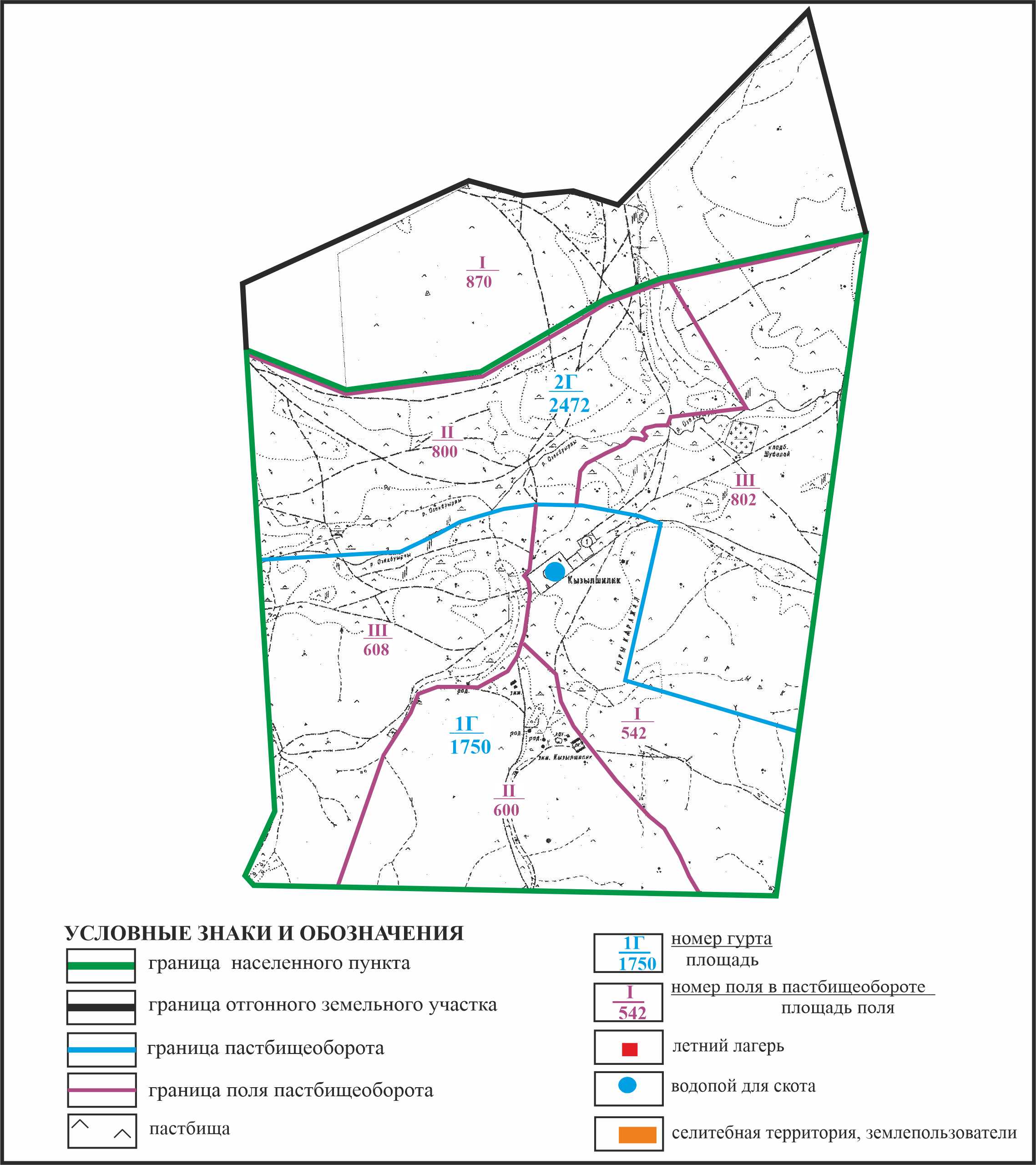  Схема расположения пастбищ собственников земельных участков и землепользователей на территории села Ынталы Ынталинского сельского округа Каркаралинского района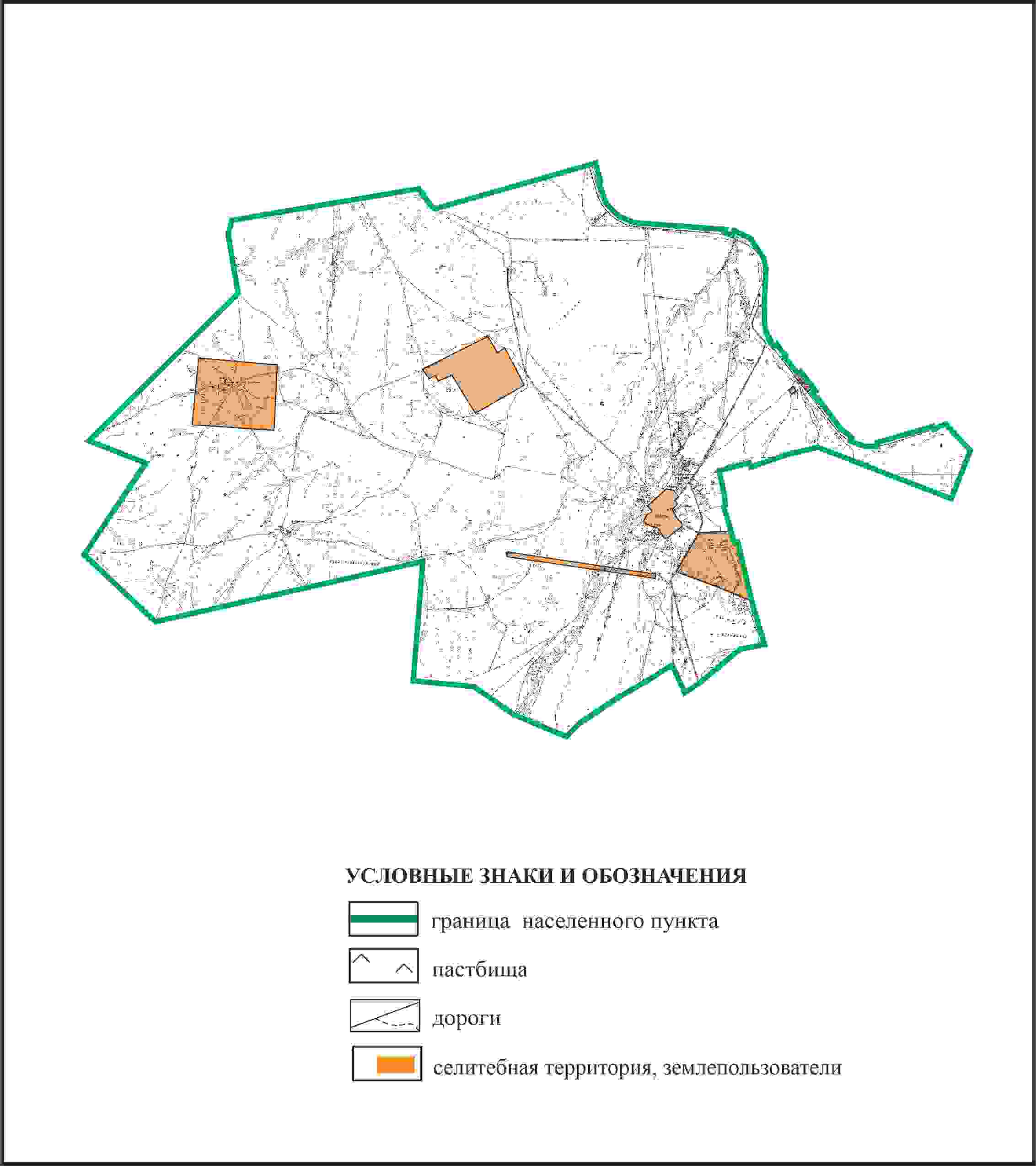  Схема перераспределения пастбищ для размещения поголовья сельскохозяйственных животных в границах села Ынталы Ынталинского сельского округа Каркаралинского района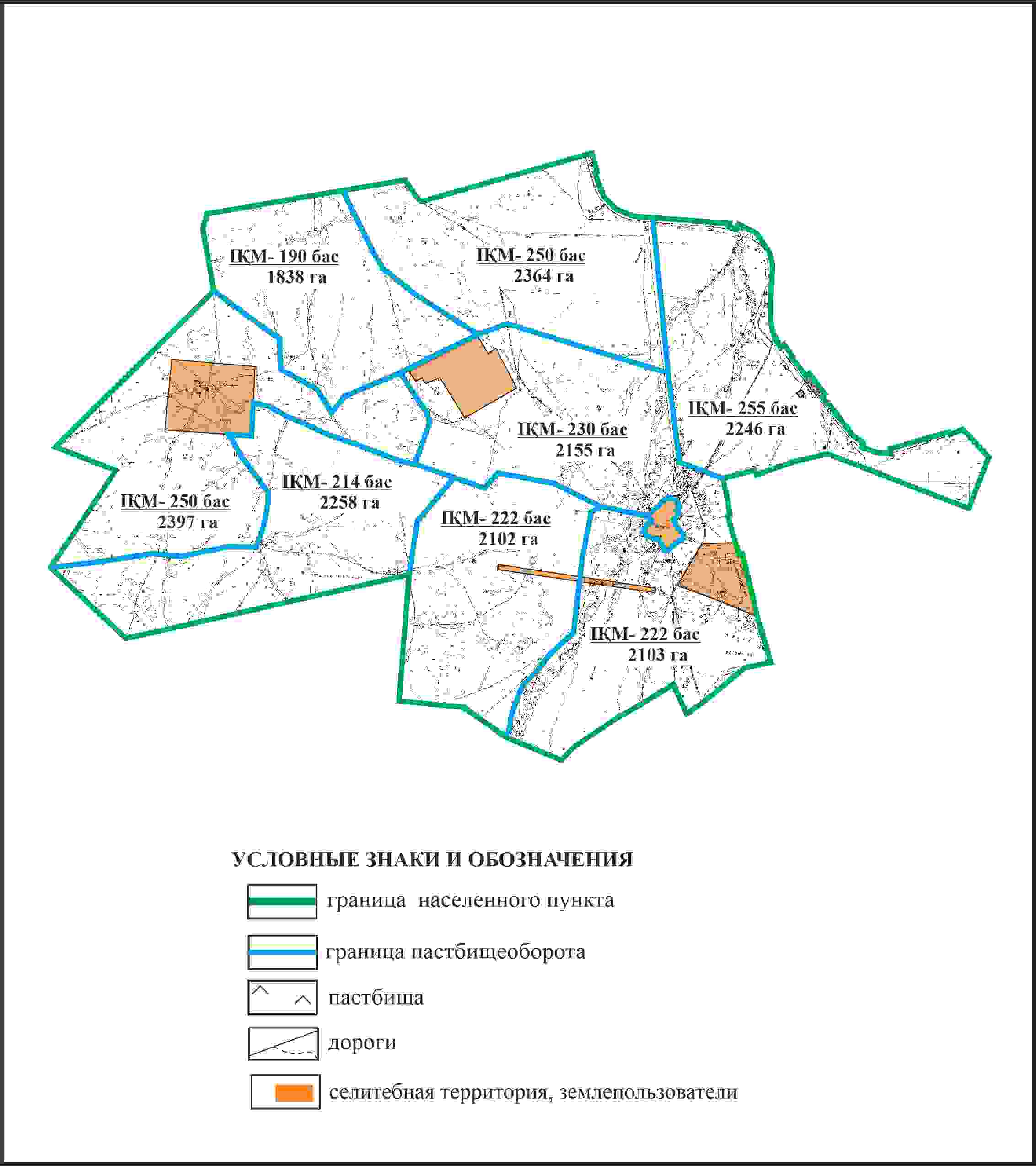  Схема внешних и внутренних границ и площадей пастбищ, объектов пастбищной инфраструктуры в границах села Ынталы Ынталинского сельского округа Каркаралинского района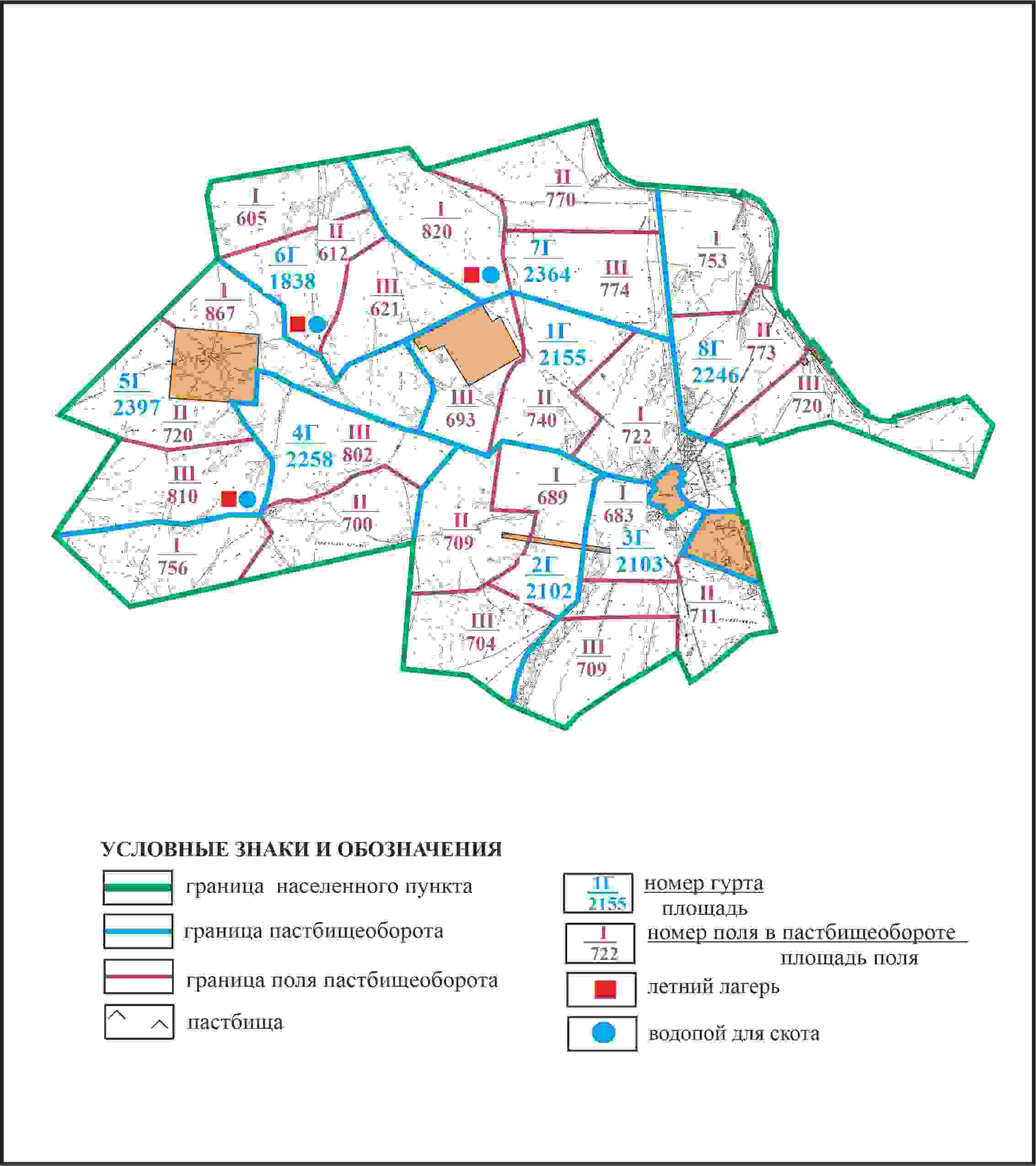  Схема доступа пастбищепользователей к водоисточникам в границах села Ынталы Ынталинского сельского округа Каркаралинского района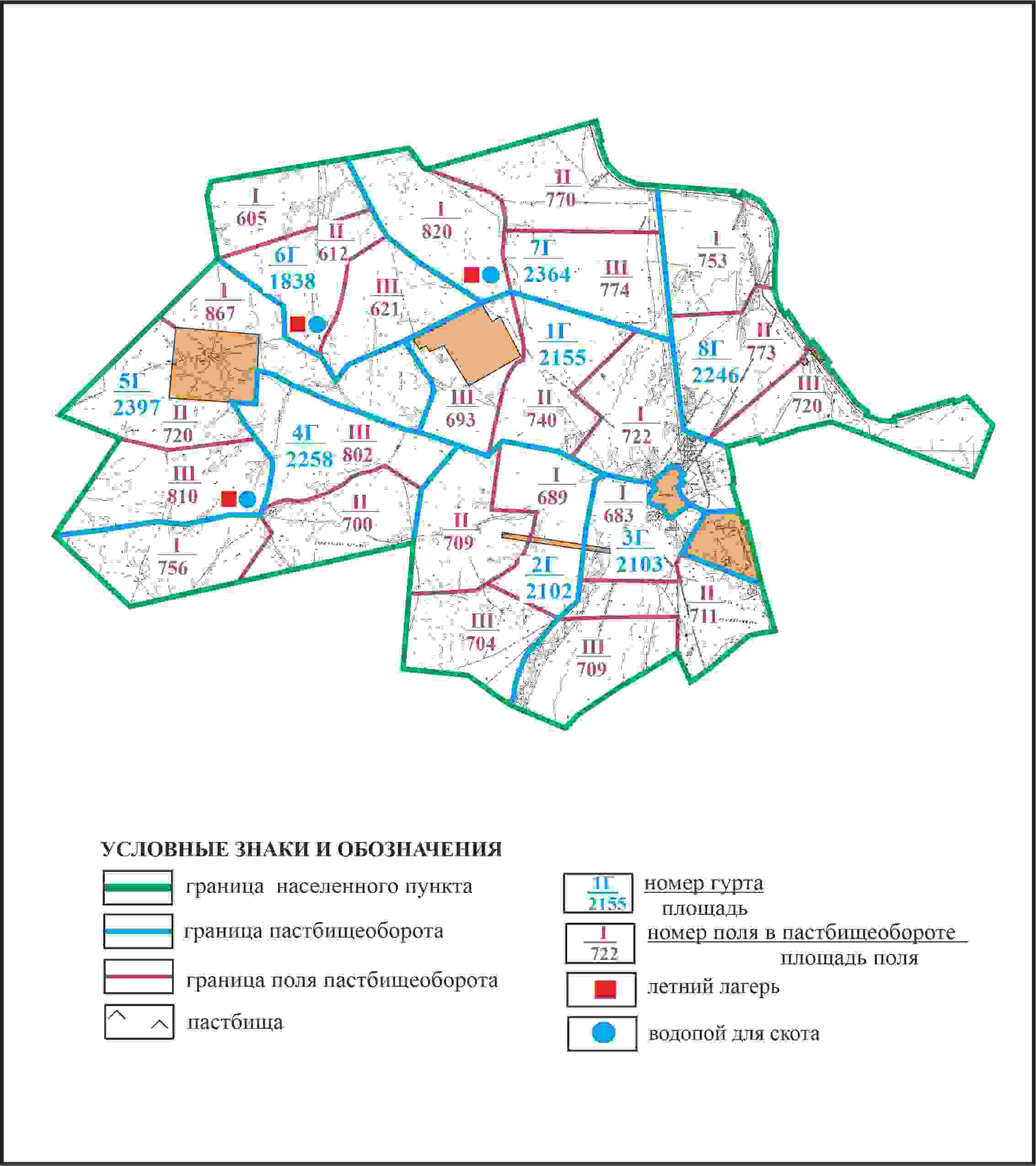  Схема перераспределения пастбищ для размещения поголовья сельскохозяйственных животных села Ынталы в границах отгоного земельного участка площадью 2180 га Ынталинского сельского округа Каркаралинского района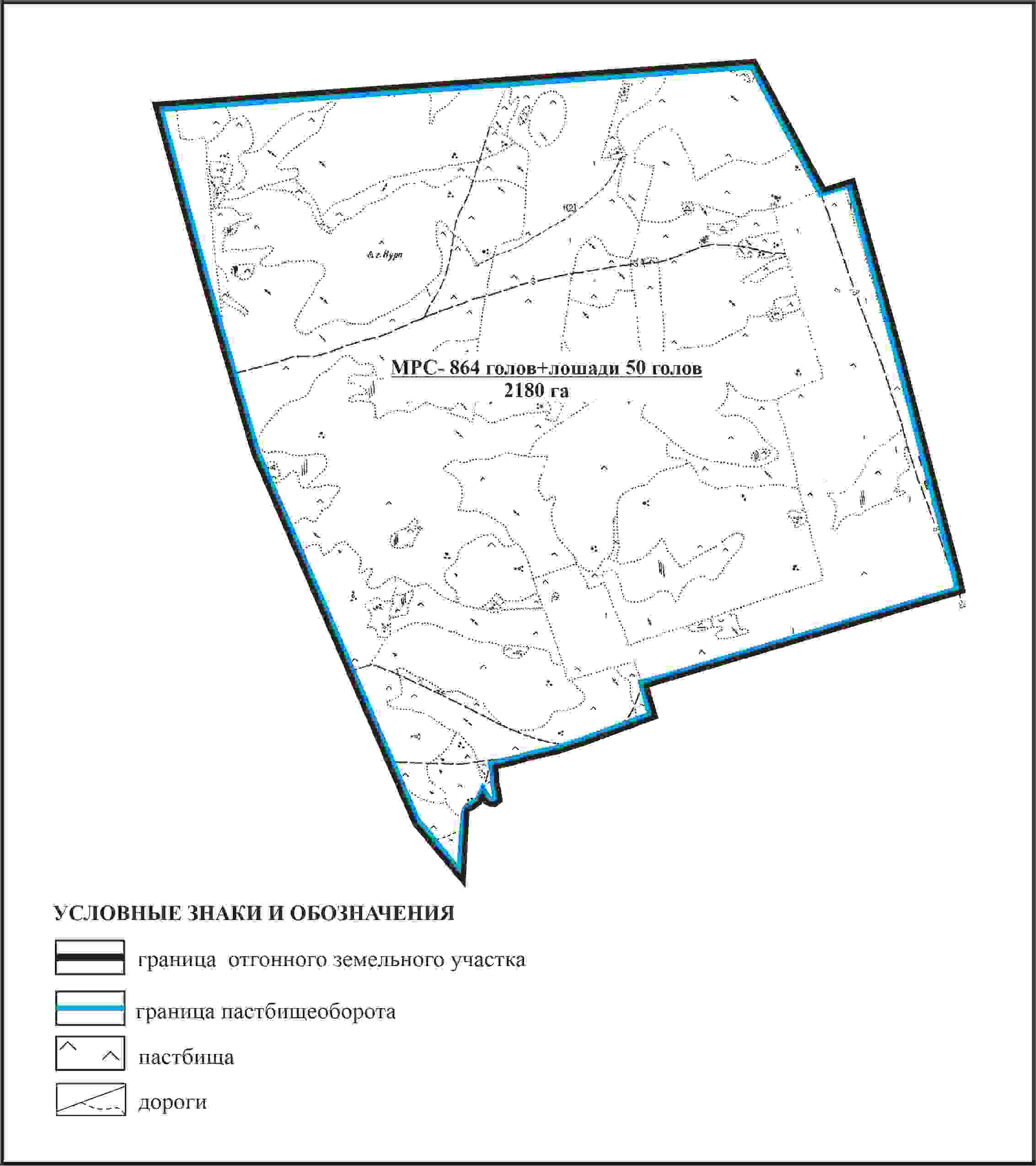  Схема внешних и внутренних границ и площадей пастбищ, объектов пастбищной инфраструктуры села Ынталы в границах отгонного земельного участка площадью 2180 га Ынталинского сельского округа Каркаралинского района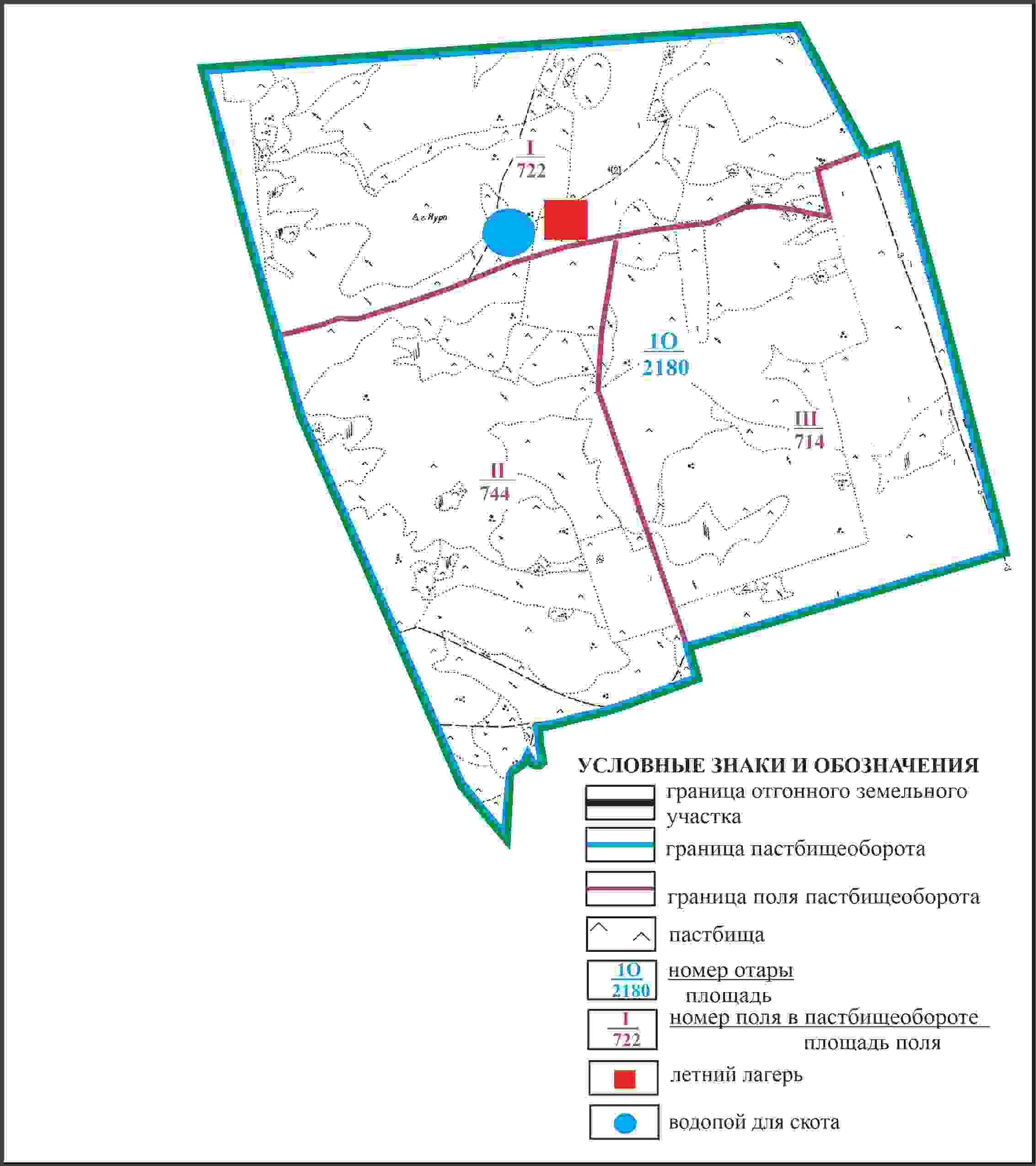  Схема доступа пастбищепользователей села Ынталы к водоисточникам в границах отгонного земельного участка площадью 2180 га Ынталинского сельского округа Каркаралинского района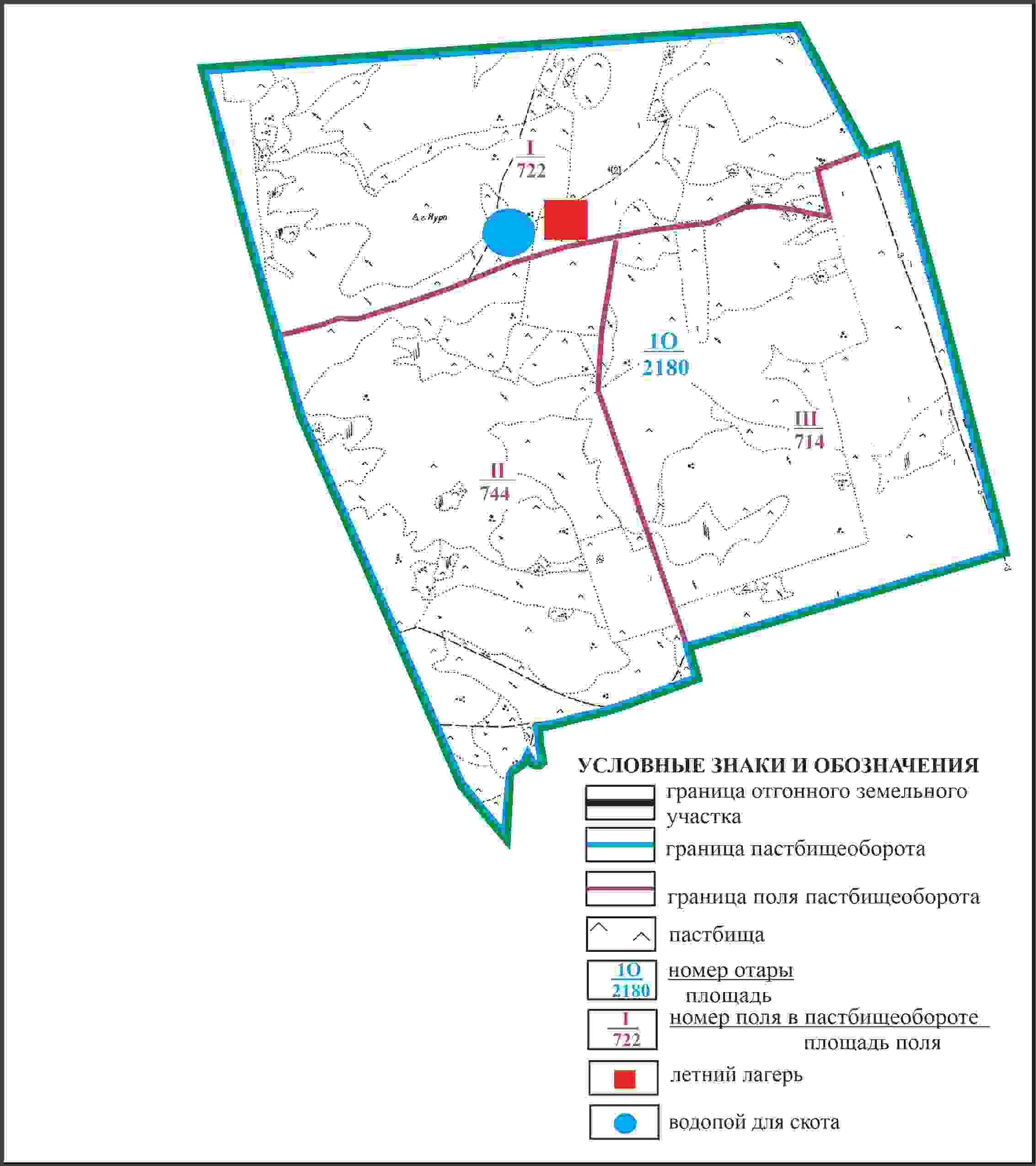  Схема перераспределения пастбищ для размещения поголовья сельскохозяйственных животных села Ынталы в границах отгоного земельного участка площадью 6630 га Ынталинского сельского округа Каркаралинского района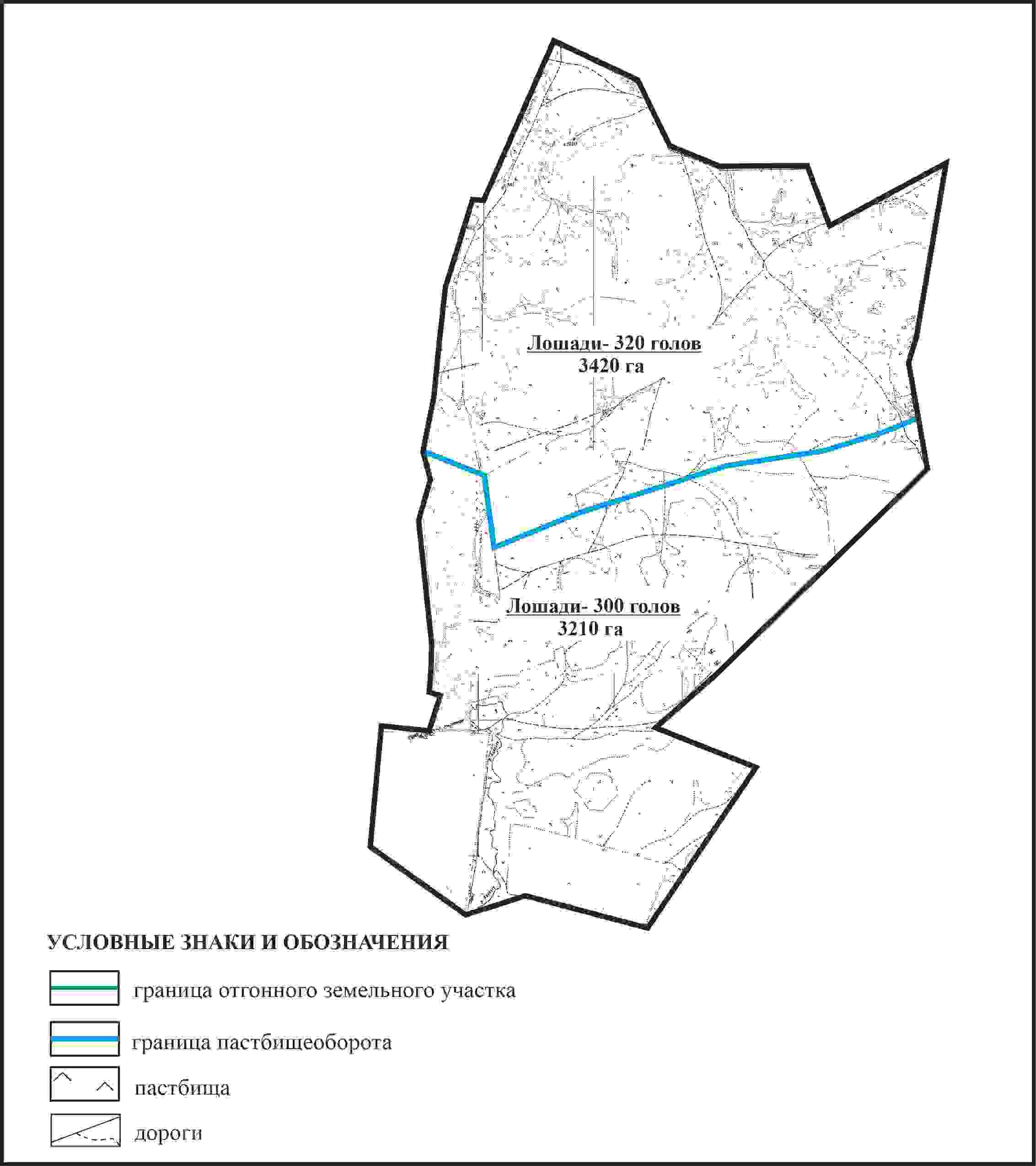  Схема внешних и внутренних границ и площадей пастбищ, объектов пастбищной инфраструктуры в границах отгонного земельного участка площадью 6630 га села Ынталы Ынталинского сельского округа Каркаралинского района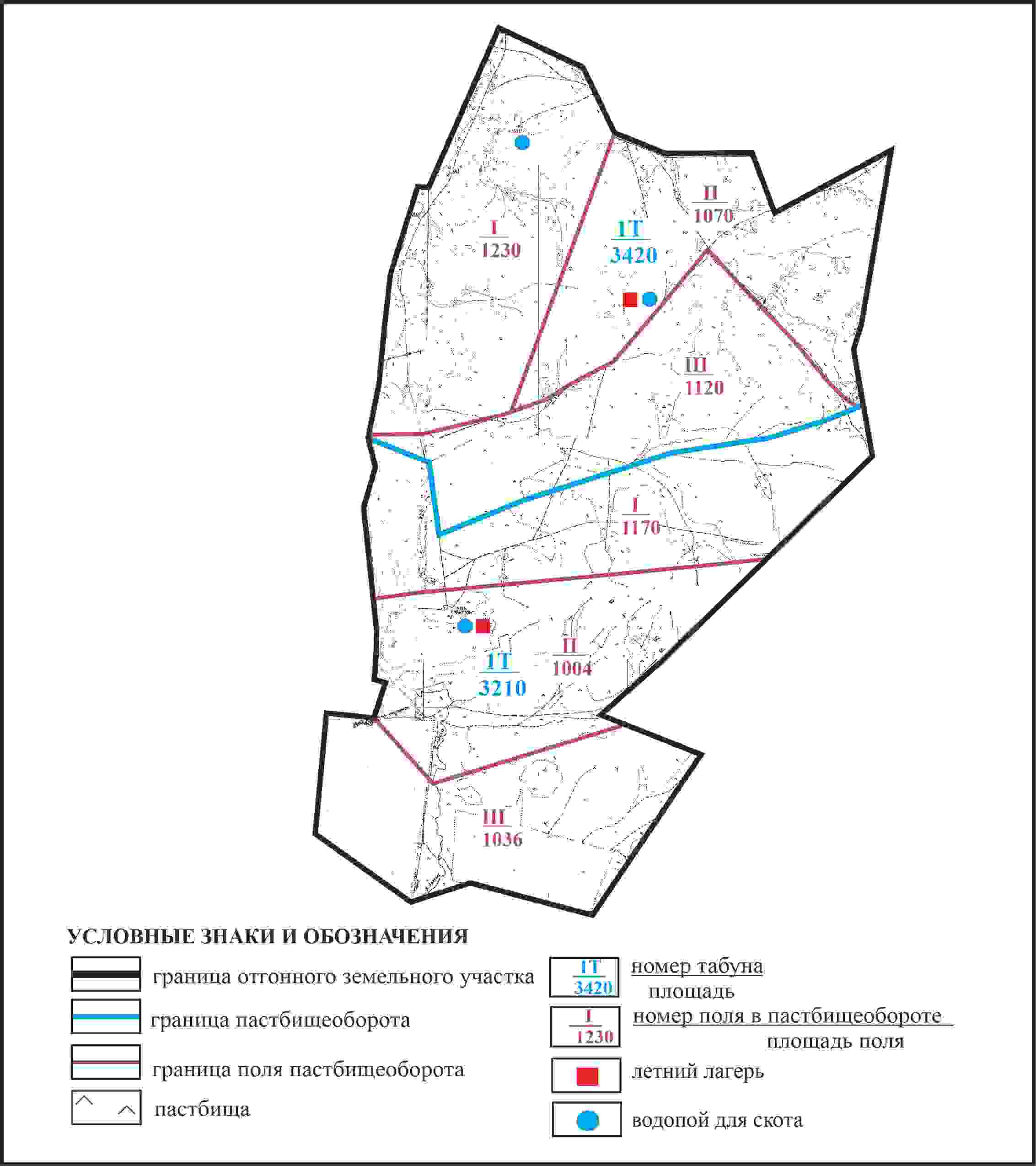  Схема доступа пастбищепользователей села Ынталы к водоисточникам в границах тгонного участка площадью 6630 га Ынталинского сельского округа Каркаралинского района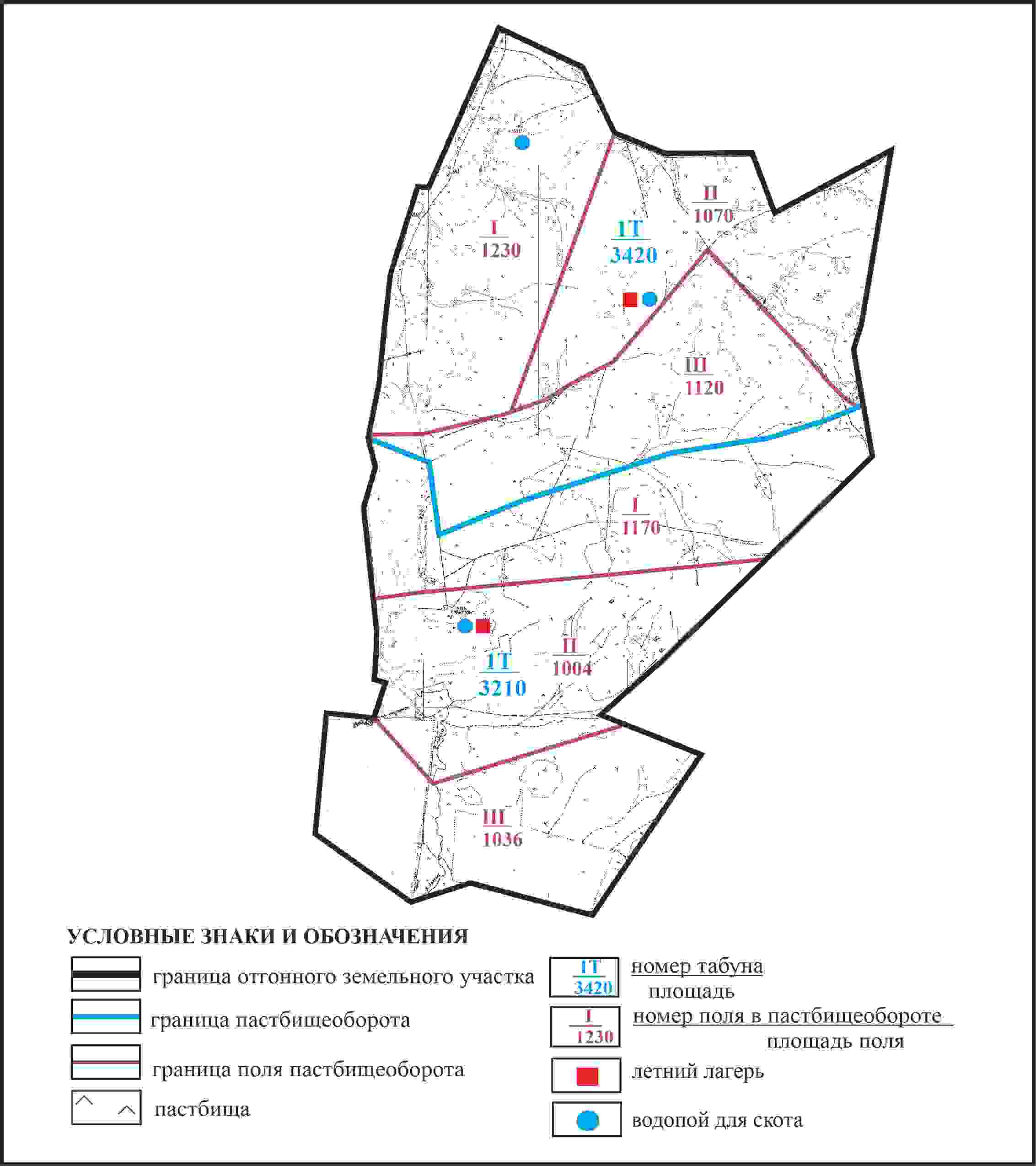  Схема перераспределения пастбищ для размещения поголовья сельскохозяйственных животных села Ынталы в границах отгонного земельного участка площадью 3512 га Ынталинского сельского округа Каркаралинского района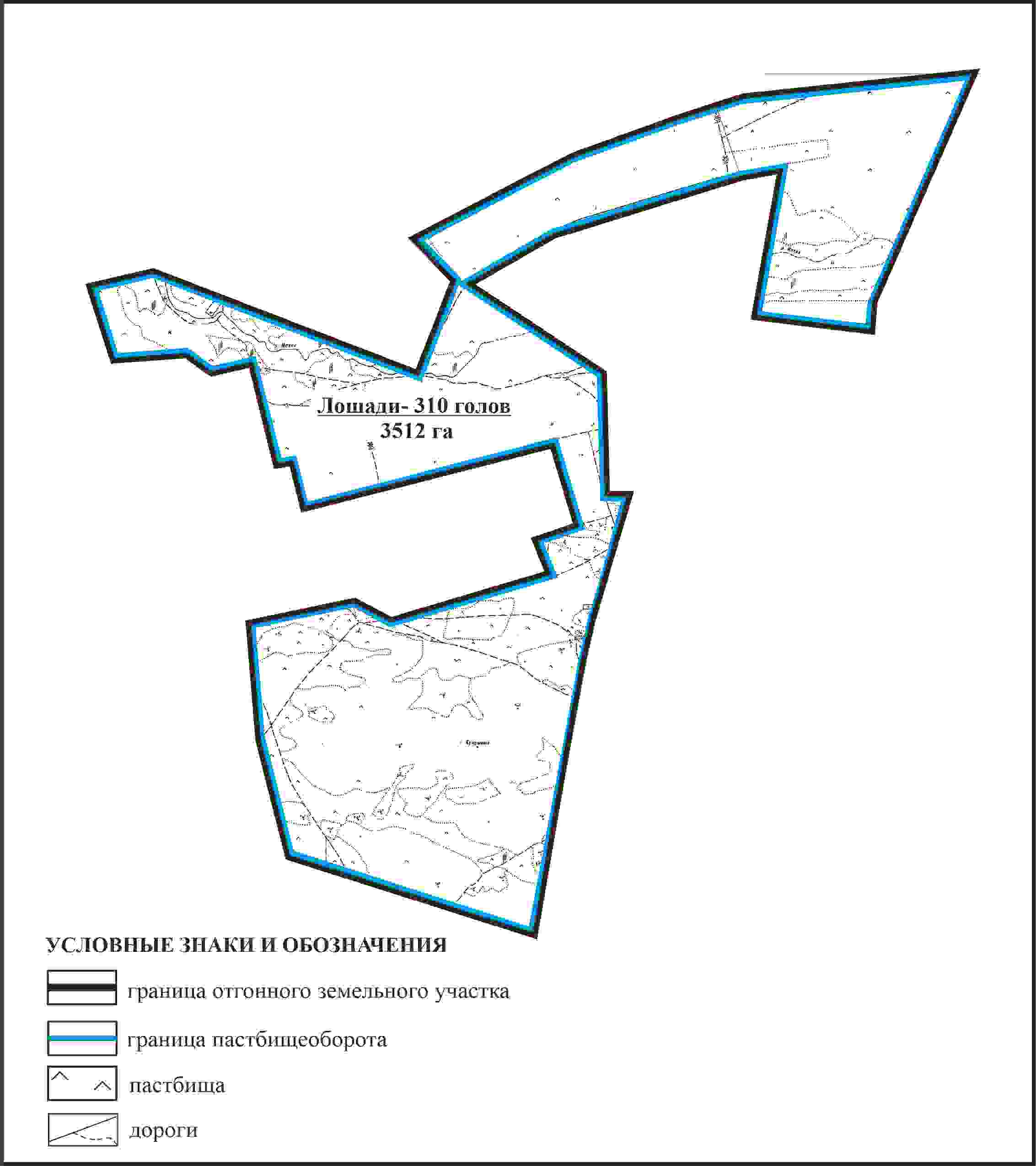  Схема внешних и внутренних границ и площадей пастбищ, объектов пастбищной инфраструктуры в границах отгонного земельного участка площадью 3512 га села Ынталы Ынталинского сельского округа Каркаралинского района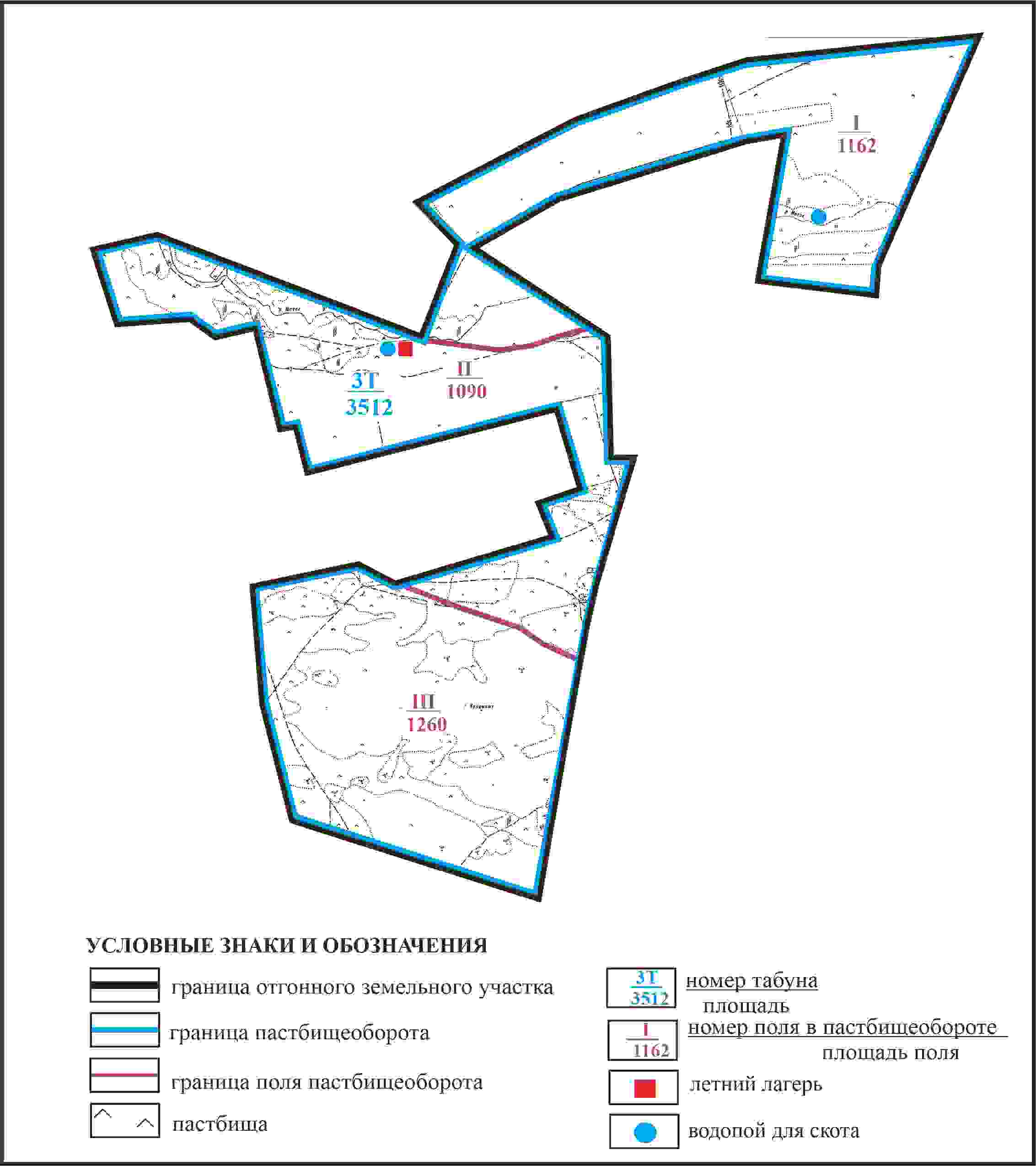  Схема доступа пастбищепользователей села Ынталы к водоисточникам в границах отгонного участка площадью 3512 га Ынталинского сельского округа Каркаралинского района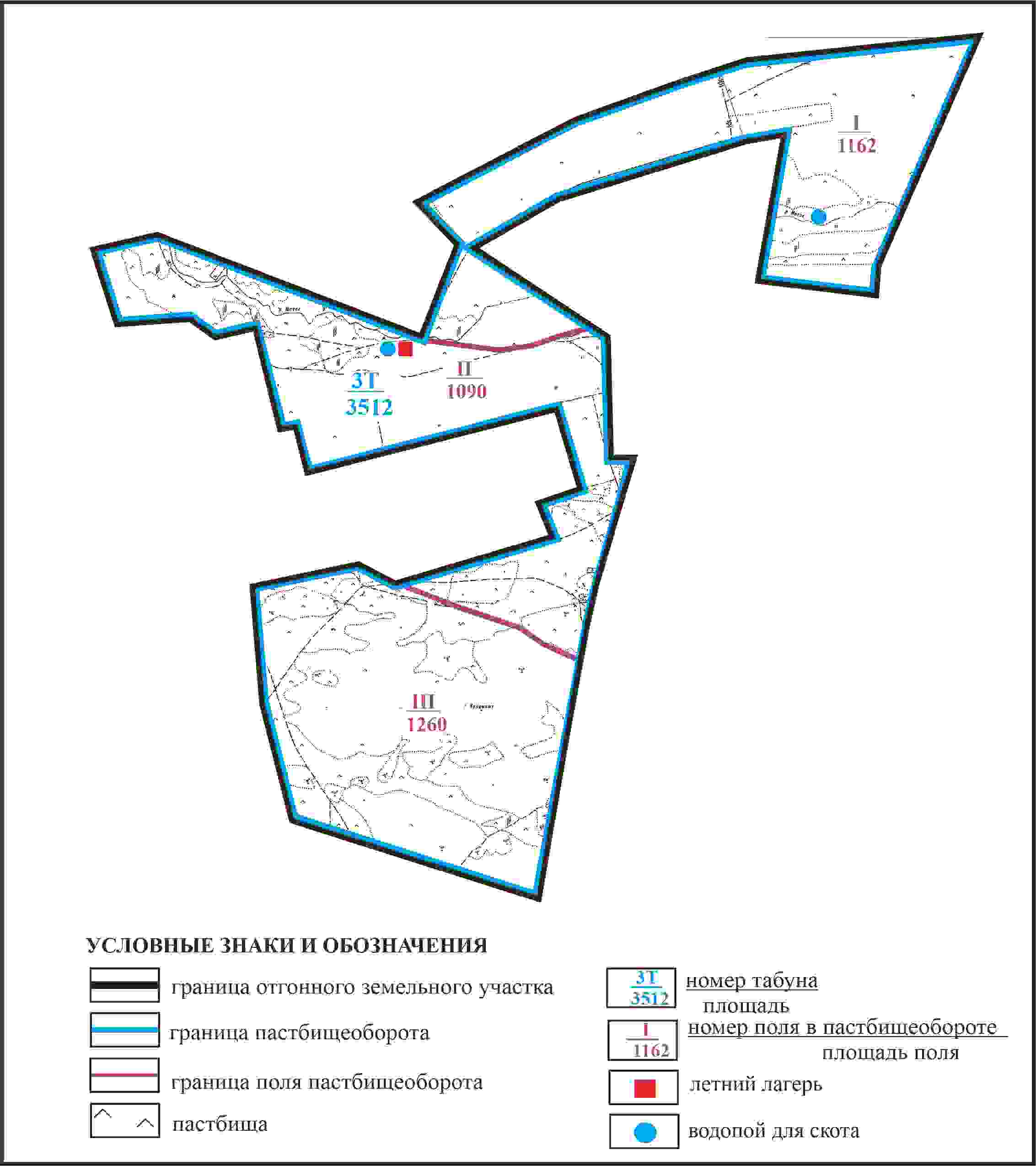 
					© 2012. РГП на ПХВ «Институт законодательства и правовой информации Республики Казахстан» Министерства юстиции Республики Казахстан
				
      Председатель районного маслихата

С. Оспанов
Приложение 1 к решению
Каркаралинского районного маслихата
от 08 февраля 2024 года № VIII-17/132
№ п/п
Сельские округа, населенные пункты
Площадь в границах населенных пунктов, га
в том числе пастбищ, в раницах населенных пунктов, га
1
город Каркаралинск
10 649
9 745
2
поселок Карагайлы
6 695
6 325
2
село Актерек
800
800
3
село Егиндыбулак
2 403
1 671
4
Абайский сельский округ
15 922
15 791
5
Аманжоловский сельский округ
57 074
56 515
6
Бактинский сельский округ
39 091
38 737
7
сельский округ Балкантау
24 206
23 943
8
Бесобинский сельский округ
38 799
36 557
9
Жанатоганский сельский округ
17 049
16 822
10
Кайнарбулакский сельский округ
25 924
24 996
11
Каракольский сельский округ
8700
8 083
12
Каршигалинский сельский округ
23 412
22 515
13
Киргизский сельский округ
19 699
18742*
14
сельский округ Коянды
13844
13734
15
сельский округ Мади
14230
14120
16
сельский округ Мартбек Мамыраев
19931
19147
17
сельский округ Нуркена Абдирова
13545
12823
18
сельский округ Ныгмет Нурмаков
24145
23712
19
сельский округ Таттимбет 
25549
25927
20
Тегисшилдикский сельский округ
26641
26718
21
Темиршинский сельский округ
25712
25491
22
Томарский сельский округ
21301
21 143
23
Угарский сельский округ
14933
14 372
24
Шарыктинский сельский округ
31125
30651
25
Ынталинский сельский округ
17930
17463
Всего по району
Всего по району
593 309
507 801Приложение 2 к решению
Каркаралинского районного маслихата
от 08 февраля 2024 года № VIII-17/132
№ п/п
Название сельского округа
название населенных пунктов
1
город Каркаралинск
2
поселок Карагайлы
село Актерек
3
село Егиндыбулак
4
Абайский сельский округ
село Айнабулак
село Мыржык
5
Аманжоловский сельский округ
село Акбай- Кызылбай
село Аккорда
село Белдеутас
село Сарыобалы
село Талды
6
Бактинский сельский округ
село Абыз
село Бакты
село Шолаккайын
7
сельский округ Балкантау 
село Айнабулак
село Карабулак
8
Бесобинский сельский округ
село Бесоба
село Карашокы
село Кызылту
9
Жанатоганский сельский округ
село Ежебай
село Жанатоган
10
Кайнарбулакский сельский округ
село Аппаз
село Жалпакшилик
село Милыбулак
село Саз
11
Каракольский сельский округ
село Караколь
12
Каршыгалинский сельский округ
село Коктас
село Новый Путь
село Саумалколь
13
Киргизский сельский округ
село Борлыбулак
село Буркутты
село Жанибек
село Кент
станция Буркитты
14
сельский округ Коянды 
село Атантай 
село Коянды
15
сельский округ Мади 
село Айрык
село Едрей
16
сельский округ Мартбек Мамыраев 
село Акжол
село Жананегиз
17
сельский округ Нуркен Абдиров 
село Акшокы
село Жарлы
село Жекежал
18
сельский округ Ныгмет Нурмаков 
село Бастал
село Колбасы
село Осибай
19
сельский округ Таттимбет 
село Актасты
село Шилдебай
20
Тегисшилдикский сельский округ
село Жарлы
село Калинино
село Тегисшилдик 
21
Темиршинский сельский округ
село Айнабулак
село Караагаш
село Татан 
22
Томарский сельский округ
село Томар 
23
Угарский сельский округ
село Матак 
24
Шарыктинский сельский округ
село Кызылшилик
село Теректи
село Шоптыколь
25
Ынталинский сельский округ
село Ынталы Приложение 3 к решению
Каркаралинского районного маслихата
от 08 февраля 2024 года № VIII-17/132
№ п/п
Название сельских округов, населенных пунктов
Всего
в том числе
в том числе
в том числе
№ п/п
Название сельских округов, населенных пунктов
Всего
крупный рогатый скот
мелкий рогатый скот
лоша-ди
1
город Каркаралинск
6586
2 848 
1 904
1 834
2
поселок Карагайлы
2 615
1 262
676
677
3
село Егиндыбулак
6 804
2 716
2 836
1 252
4
Абайский сельский округ
2 647
1 348
4 618
1 299
5
Аманжоловский сельский округ
5 203
3 201
4 506
2 002
6
Бактинский сельский округ
6 143
1 175
4 123
845
7
сельский округ Балкантау
5 270 
1 808
2 742
720
8
Бесобинский сельский округ
8 521
3 293
3 515
1 713
9
Жанатоганский сельский округ
4 292
1 448
 1 738
1 106
10
Кайнарбулакский сельский округ
8 321
2 969
3 104
2 248
11
Каракольский сельский округ
583
315
164
104
12
Каршигалинский сельский округ
5 194
1 445
2 333
1 416
13
сельский округ Коянды
2 944
1 034
1 355
555
14
Киргизский с.о
7 280
2 899
2 587
1 794
15
сельский округ Мартбек Мамыраев
3 895
1 187
2 058
650
16
сельский округ Мади
7 524
2 473
4 176
875
17
сельский округ Нуркена Абдирова
7 943
2 368
3 546
2 029
18
сельский округ Ныгмет Нурмаков
3 449
1 513
984
952
19
сельский округ Таттимбет 
4 668
1 952
1 862
854
20
Тегисшилдикский сельский округ
5 344
1 705
2 380
1 259
21
Темиршинский сельский округ
9 384
3 024
3 336
3 024
22
Томарский сельский округ
3 241
1 183
1 063
995
23
Угарский сельский округ
3 146
1 370
1 082
694
24
Шарыктинский сельский округ
6 815
3 155
2 562
1 098
25
Ынталинский сельский округ
3 677
1 641
921
1 115
Всего по району
131 489
49 332
51 047
31 110Приложение 4 к решению
Каркаралинского районного маслихата
от 08 февраля 2024 года № VIII-17/132
год
Номера полей
Номера полей
Номера полей
год
I
II
III
1
Однократное стравливание с 25 апреля по 24 июня
Однократное стравливание с 25 июня по 24 августа
Однократное стравливание с 25 августа по 22 октября
2
Однократное стравливание с 25 июня по 24 августа
Однократное стравливание с 25 августа по 22 октября
Однократное стравливание с 25 апреля по 24 июня
3
Однократное стравливание с 25 августа по 22 октября
Однократное стравливание с 25 апреля по 24 июня
Однократное стравливание с 25 июня по 24 августаПриложение 5 к решению
Каркаралинского районного маслихата
от 08 февраля 2024 года № VIII-17/132
№ п/п
Название сельских округов, населенных пунктов
количество гуртов, отар, табунов
количество гуртов, отар, табунов
количество гуртов, отар, табунов
№ п/п
Название сельских округов, населенных пунктов
крупный рогатый скот
мелкий рогатый скот
лошади
1
город Каркаралинск
1
1
2
2
поселок Карагайлы
1
1
1
3
село Егиндыбулак
1
-
-
4
Абайский сельский округ
8
3
4
5
Аманжоловский сельский округ
19
6
8
6
Бактинский сельский округ
7
5
8
7
Бесобинский сельский округ
12
4
11
8
Жанатоганский сельский округ
6
3
4
9
Кайнарбулакский сельский округ
8
6
7
10
Каракольский сельский округ
3
1
4
11
Каршигалинский сельский округ
7
2
7
12
Киргизский сельский округ
11
5
9
13
сельский округ Коянды
5
2
2
14
сельский округ Мади
10
3
4
15
сельский округ Мартбек Мамыраев
2
2
4
16
сельский округ Балкантау
9
4
3
17
сельский округ Нуркена Абдирова
5
2
3
18
сельский округ Ныгмет Нурмаков
8
2
4
19
сельский округ Таттимбет 
8
3
8
20
Тегисшилдикский сельский округ
8
4
6
21
Темиршинский сельский округ
4
4
3
22
Томарский сельский округ
6
2
5
23
Угарский сельский округ
4
2
4
24
Шарыктинский сельский округ
10
4
5
25
Ынталинский сельский округ
8
1
3
Всего по району
172
72
119Приложение 6 к решению
Каркаралинского районного маслихата
от 08 февраля 2024 года № VIII-17/132
№ п/п
Название
Убой-ные площа-дки
Пунк-ты искус-ствен-ного осеме-нения
Ско-томо-гиль-ники
Сибире-язвен-ные захоро-нения
Ветер-инар-ные пункты
1
город Каркаралинск
-
-
-
-
-
2
село Егиндыбулак
-
-
-
-
-
3
село Карагайлы
-
-
-
-
-
4
Абайский сельский округ
-
-
-
-
1
5
Аманжоловский сельский округ
-
-
1
-
1
6
Бактинский сельский округ
-
-
1
-
1
7
Бесобинский сельский округ
-
-
-
-
1
8
Жанатоганский сельский округ
-
-
-
-
1
9
Кайнарбулакский сельский округ
-
-
-
-
1
10
Каракольский сельский округ
-
-
-
-
1
11
Каршигалинский сельский округ
-
-
1
-
1
12
Киргизский сельский округ
-
-
1
-
1
13
сельский округ Коянды 
-
-
-
-
1
14
Мади сельский округ
-
-
-
-
1
15
Мартбек Мамыраев сельский округ
-
-
-
-
1
16
Балкантау сельский округ
-
-
1
-
1
17
Нуркена Абдирова сельский округ
-
-
1
-
1
18
Ныгмет Нурмаков сельский округ
-
-
-
-
1
19
Таттимбет сельский округ
-
-
-
-
1
20
Тегисшилдикский сельский округ
-
-
-
-
1
21
Темиршинский сельский округ
-
-
-
-
1
22
Томарский сельский округ
-
-
-
-
1
23
Угарский сельский округ
-
-
-
-
1
24
Шарыктинский сельский округ
-
-
1
-
1
25
Ынталинский сельский округ
-
-
-
-
1
Всего по району
-
-
7
-
22Приложение 7 к решению
Каркаралинского районного маслихата
от 08 февраля 2024 года № VIII-17/132
№ п/п
Название сельских округов, населенных пунктов
 количество 
1
г.Каркаралинск
4
2
поселок Карагайлы
-
3
село Егиндыбулак
-
4
село Актерек
-
5
Абайский сельский округ
16
6
сельский округ Балкантау 
14
7
Бактинский сельский округ
15
8
 Бесобинский сельский округ
30
9
 Жанатоганский сельский округ
23
10
 Аманжоловский сельский округ
32
11
Кайнарбулакский сельский округ
26
12
Каракольский сельский округ
3
13
Каршигалинский сельский округ
10
14
 Киргизский сельский округ
10
15
сельский округ Коянды
12
16
сельский округ Мади 
6
17
сельский округ Мартбек Мамыраев
15
18
сельский округ Нуркена Абдирова
6
19
сельский округ Ныгмет Нурмаков 
17
20
сельский округ Таттимбет
19
21
Тегисшилдикский сельский округ
16
22
Темиршинский сельский округ
43
23
Томарский сельский округ
12
24
Угарский сельский округ
10
25
Шарыктинский сельский округ
12
26
Ынталинский сельский округ
9
итого
360Приложение 8 к решению
Каркаралинского районного маслихата
от 08 февраля 2024 года № VIII-17/132
№ п/п
Название сельских округов, населенных пунктов
площадь под проектируемыми скотопрогонами
1
г.Каркаралинск
-
2
поселок Карагайлы
-
3
село Егиндыбулак
-
4
село Актерек
-
5
Абайский сельский округ
-
6
сельский округ Балкантау 
-
7
Бактинский сельский округ
-
8
 Бесобинский сельский округ
6 га
9
 Жанатоганский сельский округ
-
10
 Аманжоловский сельский округ
3 га
11
Кайнарбулакский сельский округ
-
12
Каракольский сельский округ
-
13
Каршигалинский сельский округ
-
14
 Киргизский сельский округ
-
15
сельский округ Коянды
-
16
сельский округ Мади 
-
17
сельский округ Мартбек Мамыраев
-
18
сельский округ Нуркена Абдирова
-
19
сельский округ Ныгмет Нурмаков 
-
20
сельский округ Таттимбет
1 га
21
Тегисшилдикский сельский округ
-
22
Темиршинский сельский округ
15 га
23
Томарский сельский округ
1 га
24
Угарский сельский округ
-
25
Шарыктинский сельский округ
-
26
Ынталинский сельский округ
-
итого
26 гаПриложение 9 к решению
Каркаралинского районного маслихата
от 08 февраля 2024 года № VIII-17/132
№ п/п
Сельские округа, населенные пункты
Площадь пастбищ в грани-цах сельс-ких насе-ленных пунктов, га
Требуется пастбищ для выпаса сельскохо-зяйствен-ных животных, га
Выделено пастбищ для выпаса сельскохо-зяйствен-ных животных, га
% обеспе-ченнос-ти пастбищ-ными угодья-ми
1
город Каркаралинск
9 745
51581
9745
19
2
поселокКарагайлы
6 325
20991
6325
30
3
село Егиндыбулак
1 671
45463
1671
4
4
Абайский сельский округ
15 791
39638
33938
86
5
Аманжоловский сельский округ
56 514
61794
65801
106
6
Бактинский сельский округ
38 737
28629
38737
135
7
Балкантау сельский округ
23 943
30594
28247
92
8
Бесобинский сельский округ
36 557
57490
53819
94
9
Жанатоганский сельский округ
16 822
29667
29662
100
10
Кайнарбулакский сельский округ
24 996
59730
35164
59
11
Каракольский сельский округ
8 083
4490
8083
180
12
Каршигалинский сельский округ
22 515
34303
25535
74
13
Киргизский сельский округ
18 742
52907
31498
60
14
сельский округ Коянды 
13 734
18725
18734
100
15
сельский округ Мади 
14 120
41403
35219
85
16
сельский округ Мартбек Мамыраев 
19 147
22597
24022
106
17
сельский округ Нуркена Абдирова 
12 823
52364
17275
33
18
сельский округ Ныгмет Нурмаков 
23 712
27096
26170
97
19
сельский округ Таттимбет 
25 927
31817
31739
100
20
Тегисшилдикский сельский округ
26 718
35072
32725
93
21
Темиршинский сельский округ
25 491
69540
65761
95
22
Томарский сельский округ
21 143
24601
25682
104
23
Угарский сельский округ
14 372
22982
19733
86
24
Шарыктинский сельский округ
30 651
47358
46017
97
25
Ынталинский сельский округ
17 463
30050
29785
99
Всего по району
Всего по району
526 542
947 842
743 168
83Приложение 10 к решению
Каркаралинского районного маслихата
от 08 февраля 2024 года № VIII-17/132Приложение 11 к решению
Каркаралинского районного маслихата
от 08 февраля 2024 года № VIII-17/132Приложение 12 к решению
Каркаралинского районного маслихата
от 08 февраля 2024 года № VIII-17/132Приложение 13 к решению
Каркаралинского районного маслихата
от 08 февраля 2024 года № VIII-17/132Приложение 14 к решению
Каркаралинского районного маслихата
от 08 февраля 2024 года № VIII-17/132Приложение 15 к решению
Каркаралинского районного маслихата
от 08 февраля 2024 года № VIII-17/132Приложение 16 к решению
Каркаралинского районного маслихата
от 08 февраля 2024 года № VIII-17/132Приложение 17 к решению
Каркаралинского районного маслихата
от 08 февраля 2024 года № VIII-17/132Приложение 18 к решению
Каркаралинского районного маслихата
от 08 февраля 2024 года № VIII-17/132Приложение 19 к решению
Каркаралинского районного маслихата
от 08 февраля 2024 года № VIII-17/132Приложение 20 к решению
Каркаралинского районного маслихата
от 08 февраля 2024 года № VIII-17/132Приложение 21 к решению
Каркаралинского районного маслихата
от 08 февраля 2024 года № VIII-17/132Приложение 22 к решению
Каркаралинского районного маслихата
от 08 февраля 2024 года № VIII-17/132Приложение 23 к решению
Каркаралинского районного маслихата
от 08 февраля 2024 года № VIII-17/132Приложение 24 к решению
Каркаралинского районного маслихата
от 08 февраля 2024 года № VIII-17/132Приложение 25 к решению
Каркаралинского районного маслихата
от 08 февраля 2024 года № VIII-17/132Приложение 26 к решению
Каркаралинского районного маслихата
от 08 февраля 2024 года № VIII-17/132Приложение 27 к решению
Каркаралинского районного маслихата
от 08 февраля 2024 года № VIII-17/132Приложение 28 к решению
Каркаралинского районного маслихата
от 08 февраля 2024 года № VIII-17/132Приложение 29 к решению
Каркаралинского районного маслихата
от 08 февраля 2024 года № VIII-17/132Приложение 30 к решению
Каркаралинского районного маслихата
от 08 февраля 2024 года № VIII-17/132Приложение 31 к решению
Каркаралинского районного маслихата
от 08 февраля 2024 года № VIII-17/132Приложение 32 к решению
Каркаралинского районного маслихата
от 08 февраля 2024 года № VIII-17/132Приложение 33 к решению
Каркаралинского районного маслихата
от 08 февраля 2024 года № VIII-17/132Приложение 34 к решению
Каркаралинского районного маслихата
от 08 февраля 2024 года № VIII-17/132Приложение 35 к решению
Каркаралинского районного маслихата
от 08 февраля 2024 года № VIII-17/132Приложение 36 к решению
Каркаралинского районного маслихата
от 08 февраля 2024 года № VIII-17/132Приложение 37 к решению
Каркаралинского районного маслихата
от 08 февраля 2024 года № VIII-17/132Приложение 38 к решению
Каркаралинского районного маслихата
от 08 февраля 2024 года № VIII-17/132Приложение 39 к решению
Каркаралинского районного маслихата
от 08 февраля 2024 года № VIII-17/132Приложение 40 к решениюКаркаралинского районного маслихатаот 08 февраля 2024 года № VIII-17/132Приложение 41 к решению
Каркаралинского районного маслихата
от 08 февраля 2024 года № VIII-17/132Приложение 42 к решению
Каркаралинского районного маслихата
от 08 февраля 2024 года № VIII-17/132Приложение 43 к решению
Каркаралинского районного маслихата
от 08 февраля 2024 года № VIII-17/132Приложение 44 к решению
Каркаралинского районного маслихата
от 08 февраля 2024 года № VIII-17/132Приложение 45 к решению
Каркаралинского районного маслихата
от 08 февраля 2024 года № VIII-17/132Приложение 46 к решению
Каркаралинского районного маслихата
от 08 февраля 2024 года № VIII-17/132Приложение 47 к решению
Каркаралинского районного маслихата
от 08 февраля 2024 года № VIII-17/132Приложение 48 к решению
Каркаралинского районного маслихата
от 08 февраля 2024 года № VIII-17/132Приложение 49 к решению
Каркаралинского районного маслихата
от 08 февраля 2024 года № VIII-17/132Приложение 50 к решению
Каркаралинского районного маслихата
от 08 февраля 2024 года № VIII-17/132Приложение 51 к решению
Каркаралинского районного маслихата
от 08 февраля 2024 года № VIII-17/132Приложение 52 к решению
Каркаралинского районного маслихата
от 08 февраля 2024 года № VIII-17/132Приложение 53 к решению
Каркаралинского районного маслихата
от 08 февраля 2024 года № VIII-17/132Приложение 54 к решению
Каркаралинского районного маслихата
от 08 февраля 2024 года № VIII-17/132Приложение 55 к решению
Каркаралинского районного маслихата
от 08 февраля 2024 года № VIII-17/132Приложение 56 к решению
Каркаралинского районного маслихата
от 08 февраля 2024 года № VIII-17/132Приложение 57 к решению
Каркаралинского районного маслихата
от 08 февраля 2024 года № VIII-17/132Приложение 58 к решению
Каркаралинского районного маслихата
от 08 февраля 2024 года № VIII-17/132Приложение 59 к решению
Каркаралинского районного маслихата
от 08 февраля 2024 года № VIII-17/132Приложение 60 к решению
Каркаралинского районного маслихата
от 08 февраля 2024 года № VIII-17/132Приложение 61 к решению
Каркаралинского районного маслихата
от 08 февраля 2024 года № VIII-17/132Приложение 62 к решению
Каркаралинского районного маслихата
от 08 февраля 2024 года № VIII-17/132Приложение 63 к решению
Каркаралинского районного маслихата
от 08 февраля 2024 года № VIII-17/132Приложение 64 к решению
Каркаралинского районного маслихата
от 08 февраля 2024 года № VIII-17/132Приложение 65 к решению
Каркаралинского районного маслихата
от 08 февраля 2024 года № VIII-17/132Приложение 66 к решению
Каркаралинского районного маслихата
от 08 февраля 2024 года № VIII-17/132Приложение 67 к решению
Каркаралинского районного маслихата
от 08 февраля 2024 года № VIII-17/132Приложение 68 к решению
Каркаралинского районного маслихата
от 08 февраля 2024 года № VIII-17/132Приложение 69 к решению
Каркаралинского районного маслихата
от 08 февраля 2024 года № VIII-17/132Приложение 70 к решению
Каркаралинского районного маслихата
от 08 февраля 2024 года № VIII-17/132Приложение 71 к решению
Каркаралинского районного маслихата
от 08 февраля 2024 года № VIII-17/132Приложение 72 к решению
Каркаралинского районного маслихата
от 08 февраля 2024 года № VIII-17/132Приложение 73 к решению
Каркаралинского районного маслихата
от 08 февраля 2024 года № VIII-17/132Приложение 74 к решению
Каркаралинского районного маслихата
от 08 февраля 2024 года № VIII-17/132Приложение 75 к решению
Каркаралинского районного маслихата
от 08 февраля 2024 года № VIII-17/132Приложение 76 к решению
Каркаралинского районного маслихата
от 08 февраля 2024 года № VIII-17/132Приложение 77 к решению
Каркаралинского районного маслихата
от 08 февраля 2024 года № VIII-17/132Приложение 78 к решению
Каркаралинского районного маслихата
от 08 февраля 2024 года № VIII-17/132Приложение 79 к решению
Каркаралинского районного маслихата
от 08 февраля 2024 года № VIII-17/132Приложение 80 к решению
Каркаралинского районного маслихата
от 08 февраля 2024 года № VIII-17/132Приложение 81 к решению
Каркаралинского районного маслихата
от 08 февраля 2024 года № VIII-17/132Приложение 82 к решению
Каркаралинского районного маслихата
от 08 февраля 2024 года № VIII-17/132Приложение 83 к решению
Каркаралинского районного маслихата
от 08 февраля 2024 года № VIII-17/132Приложение 84 к решению
Каркаралинского районного маслихата
от 08 февраля 2024 года № VIII-17/132Приложение 85 к решению
Каркаралинского районного маслихата
от 08 февраля 2024 года № VIII-17/132Приложение 86 к решению
Каркаралинского районного маслихата
от 08 февраля 2024 года № VIII-17/132Приложение 87 к решению
Каркаралинского районного маслихата
от 08 февраля 2024 года № VIII-17/132Приложение 88 к решению
Каркаралинского районного маслихата
от 08 февраля 2024 года № VIII-17/132Приложение 89 к решению
Каркаралинского районного маслихата
от 08 февраля 2024 года № VIII-17/132Приложение 90 к решению
Каркаралинского районного маслихата
от 08 февраля 2024 года № VIII-17/132Приложение 91 к решению
Каркаралинского районного маслихата
от 08 февраля 2024 года № VIII-17/132Приложение 92 к решению
Каркаралинского районного маслихата
от 08 февраля 2024 года № VIII-17/132Приложение 93 к решению
Каркаралинского районного маслихата
от 08 февраля 2024 года № VIII-17/132Приложение 94 к решению
Каркаралинского районного маслихата
от 08 февраля 2024 года № VIII-17/132Приложение 95 к решению
Каркаралинского районного маслихата
от 08 февраля 2024 года № VIII-17/132Приложение 96 к решению
Каркаралинского районного маслихата
от 08 февраля 2024 года № VIII-17/132Приложение 97 к решению
Каркаралинского районного маслихата
от 08 февраля 2024 года № VIII-17/132Приложение 98 к решению
Каркаралинского районного маслихата
от 08 февраля 2024 года № VIII-17/132Приложение 99 к решению
Каркаралинского районного маслихата
от 08 февраля 2024 года № VIII-17/132Приложение 100 к решению
Каркаралинского районного маслихата
от 08 февраля 2024 года № VIII-17/132Приложение 101 к решению
Каркаралинского районного маслихата
от 08 февраля 2024 года № VIII-17/132Приложение 102 к решению
Каркаралинского районного маслихата
от 08 февраля 2024 года № VIII-17/132Приложение 103 к решению
Каркаралинского районного маслихата
от 08 февраля 2024 года № VIII-17/132Приложение 104 к решению
Каркаралинского районного маслихата
от 08 февраля 2024 года № VIII-17/132Приложение 105 к решению
Каркаралинского районного маслихата
от 08 февраля 2024 года № VIII-17/132Приложение 106 к решению
Каркаралинского районного маслихата
от 08 февраля 2024 года № VIII-17/132Приложение 107 к решению
Каркаралинского районного маслихата
от 08 февраля 2024 года № VIII-17/132Приложение 108 к решению
Каркаралинского районного маслихата
от 08 февраля 2024 года № VIII-17/132Приложение 109 к решению
Каркаралинского районного маслихата
от 08 февраля 2024 года № VIII-17/132Приложение 110 к решению
Каркаралинского районного маслихата
от 08 февраля 2024 года № VIII-17/132Приложение 111 к решению
Каркаралинского районного маслихата
от 08 февраля 2024 года № VIII-17/132Приложение 112 к решению
Каркаралинского районного маслихата
от 08 февраля 2024 года № VIII-17/132Приложение 113 к решению
Каркаралинского районного маслихата
от 08 февраля 2024 года № VIII-17/132Приложение 114 к решению
Каркаралинского районного маслихата
от 08 февраля 2024 года № VIII-17/132Приложение 115 к решению
Каркаралинского районного маслихата
от 08 февраля 2024 года № VIII-17/132Приложение 116 к решению
Каркаралинского районного маслихата
от 08 февраля 2024 года № VIII-17/132Приложение 117 к решению
Каркаралинского районного маслихата
от 08 февраля 2024 года № VIII-17/132Приложение 118 к решению
Каркаралинского районного маслихата
от 08 февраля 2024 года № VIII-17/132Приложение 119 к решению
Каркаралинского районного маслихата
от 08 февраля 2024 года № VIII-17/132Приложение 120 к решению
Каркаралинского районного маслихата
от 08 февраля 2024 года № VIII-17/132Приложение 121 к решению
Каркаралинского районного маслихата
от 08 февраля 2024 года № VIII-17/132Приложение 122 к решению
Каркаралинского районного маслихата
от 08 февраля 2024 года № VIII-17/132Приложение 123 к решению
Каркаралинского районного маслихата
от 08 февраля 2024 года № VIII-17/132Приложение 124 к решению
Каркаралинского районного маслихата
от 08 февраля 2024 года № VIII-17/132Приложение 125 к решению
Каркаралинского районного маслихата
от 08 февраля 2024 года № VIII-17/132Приложение 126 к решению
Каркаралинского районного маслихата
от 08 февраля 2024 года № VIII-17/132Приложение 127 к решению
Каркаралинского районного маслихата
от 08 февраля 2024 года № VIII-17/132Приложение 128 к решению
Каркаралинского районного маслихата
от 08 февраля 2024 года № VIII-17/132Приложение 129 к решению
Каркаралинского районного маслихата
от 08 февраля 2024 года № VIII-17/132Приложение 130 к решению
Каркаралинского районного маслихата
от 08 февраля 2024 года № VIII-17/132Приложение 131 к решению
Каркаралинского районного маслихата
от 08 февраля 2024 года № VIII-17/132Приложение 132 к решению
Каркаралинского районного маслихата
от 08 февраля 2024 года № VIII-17/132Приложение 133 к решению
Каркаралинского районного маслихата
от 08 февраля 2024 года № VIII-17/132Приложение 134 к решению
Каркаралинского районного маслихата
от 08 февраля 2024 года № VIII-17/132Приложение 135 к решению
Каркаралинского районного маслихата
от 08 февраля 2024 года № VIII-17/132Приложение 136 к решению
Каркаралинского районного маслихата
от 08 февраля 2024 года № VIII-17/132Приложение 137 к решению
Каркаралинского районного маслихата
от 08 февраля 2024 года № VIII-17/132Приложение 138 к решению
Каркаралинского районного маслихата
от 08 февраля 2024 года № VIII-17/132Приложение 139 к решению
Каркаралинского районного маслихата
от 08 февраля 2024 года № VIII-17/132Приложение 140 к решению
Каркаралинского районного маслихата
от 08 февраля 2024 года № VIII-17/132Приложение 141 к решению
Каркаралинского районного маслихата
от 08 февраля 2024 года № VIII-17/132Приложение 142 к решению
Каркаралинского районного маслихата
от 08 февраля 2024 года № VIII-17/132Приложение 143 к решению
Каркаралинского районного маслихата
от 08 февраля 2024 года № VIII-17/132Приложение 144 к решению
Каркаралинского районного маслихата
от 08 февраля 2024 года № VIII-17/132Приложение 145 к решению
Каркаралинского районного маслихата
от 08 февраля 2024 года № VIII-17/132Приложение 146 к решению
Каркаралинского районного маслихата
от 08 февраля 2024 года № VIII-17/132Приложение 147 к решению
Каркаралинского районного маслихата
от 08 февраля 2024 года № VIII-17/132Приложение 148 к решению
Каркаралинского районного маслихата
от 08 февраля 2024 года № VIII-17/132Приложение 149 к решению
Каркаралинского районного маслихата
от 08 февраля 2024 года № VIII-17/132Приложение 150 к решению
Каркаралинского районного маслихата
от 08 февраля 2024 года № VIII-17/132Приложение 151 к решению
Каркаралинского районного маслихата
от 08 февраля 2024 года № VIII-17/132Приложение 152 к решению
Каркаралинского районного маслихата
от 08 февраля 2024 года № VIII-17/132Приложение 153 к решению
Каркаралинского районного маслихата
от 08 февраля 2024 года № VIII-17/132Приложение 154 к решению
Каркаралинского районного маслихата
от 08 февраля 2024 года № VIII-17/132Приложение 155 к решению
Каркаралинского районного маслихата
от 08 февраля 2024 года № VIII-17/132Приложение 156 к решению
Каркаралинского районного маслихата
от 08 февраля 2024 года № VIII-17/132Приложение 157 к решению
Каркаралинского районного маслихата
от 08 февраля 2024 года № VIII-17/132Приложение 158 к решению
Каркаралинского районного маслихата
от 08 февраля 2024 года № VIII-17/132Приложение 159 к решению
Каркаралинского районного маслихата
от 08 февраля 2024 года № VIII-17/132Приложение 160 к решению
Каркаралинского районного маслихата
от 08 февраля 2024 года № VIII-17/132Приложение 161 к решению
Каркаралинского районного маслихата
от 08 февраля 2024 года № VIII-17/132Приложение 162 к решению
Каркаралинского районного маслихата
от 08 февраля 2024 года № VIII-17/132Приложение 163 к решению
Каркаралинского районного маслихата
от 08 февраля 2024 года № VIII-17/132Приложение 164 к решению
Каркаралинского районного маслихата
от 08 февраля 2024 года № VIII-17/132Приложение 165 к решению
Каркаралинского районного маслихата
от 08 февраля 2024 года № VIII-17/132Приложение 166 к решению
Каркаралинского районного маслихата
от 08 февраля 2024 года № VIII-17/132Приложение 167 к решению
Каркаралинского районного маслихата
от 08 февраля 2024 года № VIII-17/132Приложение 168 к решению
Каркаралинского районного маслихата
от 08 февраля 2024 года № VIII-17/132Приложение 169 к решению
Каркаралинского районного маслихата
от 08 февраля 2024 года № VIII-17/132Приложение 170 к решению
Каркаралинского районного маслихата
от 08 февраля 2024 года № VIII-17/132Приложение 171 к решению
Каркаралинского районного маслихата
от 08 февраля 2024 года № VIII-17/132Приложение 172 к решению
Каркаралинского районного маслихата
от 08 февраля 2024 года № VIII-17/132Приложение 173 к решению
Каркаралинского районного маслихата
от 08 февраля 2024 года № VIII-17/132Приложение 174 к решению
Каркаралинского районного маслихата
от 08 февраля 2024 года № VIII-17/132Приложение 175 к решению
Каркаралинского районного маслихата
от 08 февраля 2024 года № VIII-17/132Приложение 176 к решению
Каркаралинского районного маслихата
от 08 февраля 2024 года № VIII-17/132Приложение 177 к решению
Каркаралинского районного маслихата
от 08 февраля 2024 года № VIII-17/132Приложение 178 к решению
Каркаралинского районного маслихата
от 08 февраля 2024 года № VIII-17/132Приложение 179 к решению
Каркаралинского районного маслихата
от 08 февраля 2024 года № VIII-17/132Приложение 180 к решению
Каркаралинского районного маслихата
от 08 февраля 2024 года № VIII-17/132Приложение 181 к решению
Каркаралинского районного маслихата
от 08 февраля 2024 года № VIII-17/132Приложение 182 к решению
Каркаралинского районного маслихата
от 08 февраля 2024 года № VIII-17/132Приложение 183 к решению
Каркаралинского районного маслихата
от 08 февраля 2024 года № VIII-17/132Приложение 184 к решению
Каркаралинского районного маслихата
от 08 февраля 2024 года № VIII-17/132Приложение 185 к решению
Каркаралинского районного маслихата
от 08 февраля 2024 года № VIII-17/132Приложение 186 к решению
Каркаралинского районного маслихата
от 08 февраля 2024 года № VIII-17/132Приложение 187 к решению
Каркаралинского районного маслихата
от 08 февраля 2024 года № VIII-17/132Приложение 188 к решению
Каркаралинского районного маслихата
от 08 февраля 2024 года № VIII-17/132Приложение 189 к решению
Каркаралинского районного маслихата
от 08 февраля 2024 года № VIII-17/132Приложение 190 к решению
Каркаралинского районного маслихата
от 08 февраля 2024 года № VIII-17/132Приложение 191 к решению
Каркаралинского районного маслихата
от 08 февраля 2024 года № VIII-17/132Приложение 192 к решению
Каркаралинского районного маслихата
от 08 февраля 2024 года № VIII-17/132Приложение 193 к решению
Каркаралинского районного маслихата
от 08 февраля 2024 года № VIII-17/132Приложение 194 к решению
Каркаралинского районного маслихата
от 08 февраля 2024 года № VIII-17/132Приложение 195 к решению
Каркаралинского районного маслихата
от 08 февраля 2024 года № VIII-17/132Приложение 196 к решению
Каркаралинского районного маслихата
от 08 февраля 2024 года № VIII-17/132Приложение 197 к решению
Каркаралинского районного маслихата
от 08 февраля 2024 года № VIII-17/132Приложение 198 к решению
Каркаралинского районного маслихата
от 08 февраля 2024 года № VIII-17/132Приложение 199 к решению
Каркаралинского районного маслихата
от 08 февраля 2024 года № VIII-17/132Приложение 200 к решению
Каркаралинского районного маслихата
от 08 февраля 2024 года № VIII-17/132Приложение 201 к решению
Каркаралинского районного маслихата
от 08 февраля 2024 года № VIII-17/132Приложение 202 к решению
Каркаралинского районного маслихата
от 08 февраля 2024 года № VIII-17/132Приложение 203 к решению
Каркаралинского районного маслихата
от 08 февраля 2024 года № VIII-17/132Приложение 204 к решению
Каркаралинского районного маслихата
от 08 февраля 2024 года № VIII-17/132Приложение 205 к решению
Каркаралинского районного маслихата
от 08 февраля 2024 года № VIII-17/132Приложение 206 к решению
Каркаралинского районного маслихата
от 08 февраля 2024 года № VIII-17/132Приложение 207 к решению
Каркаралинского районного маслихата
от 08 февраля 2024 года № VIII-17/132Приложение 208 к решению
Каркаралинского районного маслихата
от 08 февраля 2024 года № VIII-17/132Приложение 209 к решению
Каркаралинского районного маслихата
от 08 февраля 2024 года № VIII-17/132Приложение 210 к решению
Каркаралинского районного маслихата
от 08 февраля 2024 года № VIII-17/132Приложение 211 к решению
Каркаралинского районного маслихата
от 08 февраля 2024 года № VIII-17/132Приложение 212 к решению
Каркаралинского районного маслихата
от 08 февраля 2024 года № VIII-17/132Приложение 213 к решению
Каркаралинского районного маслихата
от 08 февраля 2024 года № VIII-17/132Приложение 214 к решению
Каркаралинского районного маслихата
от 08 февраля 2024 года № VIII-17/132Приложение 215 к решению
Каркаралинского районного маслихата
от 08 февраля 2024 года № VIII-17/132Приложение 216 к решению
Каркаралинского районного маслихата
от 08 февраля 2024 года № VIII-17/132Приложение 217 к решению
Каркаралинского районного маслихата
от 08 февраля 2024 года № VIII-17/132Приложение 218 к решению
Каркаралинского районного маслихата
от 08 февраля 2024 года № VIII-17/132Приложение 219 к решению
Каркаралинского районного маслихата
от 08 февраля 2024 года № VIII-17/132Приложение 220 к решению
Каркаралинского районного маслихата
от 08 февраля 2024 года № VIII-17/132Приложение 221 к решению
Каркаралинского районного маслихата
от 08 февраля 2024 года № VIII-17/132Приложение 222 к решению
Каркаралинского районного маслихата
от 08 февраля 2024 года № VIII-17/132Приложение 223 к решению
Каркаралинского районного маслихата
от 08 февраля 2024 года № VIII-17/132Приложение 224 к решению
Каркаралинского районного маслихата
от 08 февраля 2024 года № VIII-17/132Приложение 225 к решению
Каркаралинского районного маслихата
от 08 февраля 2024 года № VIII-17/132Приложение 226 к решению
Каркаралинского районного маслихата
от 08 февраля 2024 года № VIII-17/132Приложение 227 к решению
Каркаралинского районного маслихата
от 08 февраля 2024 года № VIII-17/132Приложение 228 к решению
Каркаралинского районного маслихата
от 08 февраля 2024 года № VIII-17/132Приложение 229 к решению
Каркаралинского районного маслихата
от 08 февраля 2024 года № VIII-17/132Приложение 230 к решению
Каркаралинского районного маслихата
от 08 февраля 2024 года № VIII-17/132Приложение 231 к решению
Каркаралинского районного маслихата
от 08 февраля 2024 года № VIII-17/132Приложение 232 к решению
Каркаралинского районного маслихата
от 08 февраля 2024 года № VIII-17/132Приложение 233 к решению
Каркаралинского районного маслихата
от 08 февраля 2024 года № VIII-17/132Приложение 234 к решению
Каркаралинского районного маслихата
от 08 февраля 2024 года № VIII-17/132Приложение 235 к решению
Каркаралинского районного маслихата
от 08 февраля 2024 года № VIII-17/132Приложение 236 к решению
Каркаралинского районного маслихата
от 08 февраля 2024 года № VIII-17/132Приложение 237 к решению
Каркаралинского районного маслихата
от 08 февраля 2024 года № VIII-17/132Приложение 238 к решению
Каркаралинского районного маслихата
от 08 февраля 2024 года № VIII-17/132Приложение 239 к решению
Каркаралинского районного маслихата
от 08 февраля 2024 года № VIII-17/132Приложение 240 к решению
Каркаралинского районного маслихата
от 08 февраля 2024 года № VIII-17/132Приложение 241 к решению
Каркаралинского районного маслихата
от 08 февраля 2024 года № VIII-17/132Приложение 242 к решению
Каркаралинского районного маслихата
от 08 февраля 2024 года № VIII-17/132Приложение 243 к решению
Каркаралинского районного маслихата
от 08 февраля 2024 года № VIII-17/132Приложение 244 к решению
Каркаралинского районного маслихата
от 08 февраля 2024 года № VIII-17/132Приложение 245 к решению
Каркаралинского районного маслихата
от 08 февраля 2024 года № VIII-17/132Приложение 246 к решению
Каркаралинского районного маслихата
от 08 февраля 2024 года № VIII-17/132Приложение 247 к решению
Каркаралинского районного маслихата
от 08 февраля 2024 года № VIII-17/132Приложение 248 к решению
Каркаралинского районного маслихата
от 08 февраля 2024 года № VIII-17/132Приложение 249 к решению
Каркаралинского районного маслихата
от 08 февраля 2024 года № VIII-17/132Приложение 250 к решению
Каркаралинского районного маслихата
от 08 февраля 2024 года № VIII-17/132Приложение 251 к решению
Каркаралинского районного маслихата
от 08 февраля 2024 года № VIII-17/132Приложение 252 к решению
Каркаралинского районного маслихата
от 08 февраля 2024 года № VIII-17/132Приложение 253 к решению
Каркаралинского районного маслихата
от 08 февраля 2024 года № VIII-17/132Приложение 254 к решению
Каркаралинского районного маслихата
от 08 февраля 2024 года № VIII-17/132Приложение 255 к решению
Каркаралинского районного маслихата
от 08 февраля 2024 года № VIII-17/132Приложение 256 к решению
Каркаралинского районного маслихата
от 08 февраля 2024 года № VIII-17/132Приложение 257 к решению
Каркаралинского районного маслихата
от 08 февраля 2024 года № VIII-17/132Приложение 258 к решению
Каркаралинского районного маслихата
от 08 февраля 2024 года № VIII-17/132Приложение 259 к решению
Каркаралинского районного маслихата
от 08 февраля 2024 года № VIII-17/132Приложение 260 к решению
Каркаралинского районного маслихата
от 08 февраля 2024 года № VIII-17/132Приложение 261 к решению
Каркаралинского районного маслихата
от 08 февраля 2024 года № VIII-17/132Приложение 262 к решению
Каркаралинского районного маслихата
от 08 февраля 2024 года № VIII-17/132Приложение 263 к решению
Каркаралинского районного маслихата
от 08 февраля 2024 года № VIII-17/132Приложение 264 к решению
Каркаралинского районного маслихата
от 08 февраля 2024 года № VIII-17/132Приложение 265 к решению
Каркаралинского районного маслихата
от 08 февраля 2024 года № VIII-17/132Приложение 266 к решению
Каркаралинского районного маслихата
от 08 февраля 2024 года № VIII-17/132Приложение 267 к решению
Каркаралинского районного маслихата
от 08 февраля 2024 года № VIII-17/132Приложение 268 к решению
Каркаралинского районного маслихата
от 08 февраля 2024 года № VIII-17/132Приложение 269 к решению
Каркаралинского районного маслихата
от 08 февраля 2024 года № VIII-17/132Приложение 270 к решению
Каркаралинского районного маслихата
от 08 февраля 2024 года № VIII-17/132Приложение 271 к решению
Каркаралинского районного маслихата
от 08 февраля 2024 года № VIII-17/132Приложение 272 к решению
Каркаралинского районного маслихата
от 08 февраля 2024 года № VIII-17/132Приложение 273 к решению
Каркаралинского районного маслихата
от 08 февраля 2024 года № VIII-17/132Приложение 274 к решению
Каркаралинского районного маслихата
от 08 февраля 2024 года № VIII-17/132Приложение 275 к решению
Каркаралинского районного маслихата
от 08 февраля 2024 года № VIII-17/132Приложение 276 к решению
Каркаралинского районного маслихата
от 08 февраля 2024 года № VIII-17/132Приложение 277 к решению
Каркаралинского районного маслихата
от 08 февраля 2024 года № VIII-17/132Приложение 278 к решению
Каркаралинского районного маслихата
от 08 февраля 2024 года № VIII-17/132Приложение 279 к решению
Каркаралинского районного маслихата
от 08 февраля 2024 года № VIII-17/132Приложение 280 к решению
Каркаралинского районного маслихата
от 08 февраля 2024 года № VIII-17/132Приложение 281 к решению
Каркаралинского районного маслихата
от 08 февраля 2024 года № VIII-17/132Приложение 282 к решению
Каркаралинского районного маслихата
от 08 февраля 2024 года № VIII-17/132Приложение 283 к решению
Каркаралинского районного маслихата
от 08 февраля 2024 года № VIII-17/132Приложение 284 к решению
Каркаралинского районного маслихата
от 08 февраля 2024 года № VIII-17/132Приложение 285 к решению
Каркаралинского районного маслихата
от 08 февраля 2024 года № VIII-17/132Приложение 286 к решению
Каркаралинского районного маслихата
от 08 февраля 2024 года № VIII-17/132Приложение 287 к решению
Каркаралинского районного маслихата
от 08 февраля 2024 года № VIII-17/132Приложение 288 к решению
Каркаралинского районного маслихата
от 08 февраля 2024 года № VIII-17/132Приложение 285 к решению
Каркаралинского районного маслихата
от 08 февраля 2024 года № VIII-17/132Приложение 290 к решению
Каркаралинского районного маслихата
от 08 февраля 2024 года № VIII-17/132Приложение 291 к решению
Каркаралинского районного маслихата
от 08 февраля 2024 года № VIII-17/132Приложение 292 к решению
Каркаралинского районного маслихата
от 08 февраля 2024 года № VIII-17/132Приложение 293 к решению
Каркаралинского районного маслихата
от 08 февраля 2024 года № VIII-17/132Приложение 294 к решению
Каркаралинского районного маслихата
от 08 февраля 2024 года № VIII-17/132Приложение 295 к решению
Каркаралинского районного маслихата
от 08 февраля 2024 года № VIII-17/132Приложение 296 к решению
Каркаралинского районного маслихата
от 08 февраля 2024 года № VIII-17/132Приложение 297 к решению
Каркаралинского районного маслихата
от 08 февраля 2024 года № VIII-17/132Приложение 298 к решению
Каркаралинского районного маслихата
от 08 февраля 2024 года № VIII-17/132Приложение 299 к решению
Каркаралинского районного 
маслихата
от 08 февраля 2024 года № VIII-17/132Приложение 300 к решению
Каркаралинского районного маслихата
от 08 февраля 2024 года № VIII-17/132Приложение 301 к решению
Каркаралинского районного маслихата
от 08 февраля 2024 года № VIII-17/132Приложение 302 к решению
Каркаралинского районного маслихата
от 08 февраля 2024 года № VIII-17/132Приложение 303 к решению
Каркаралинского районного маслихата
от 08 февраля 2024 года № VIII-17/132Приложение 304 к решению
Каркаралинского районного маслихата
от 08 февраля 2024 года № VIII-17/132Приложение 305 к решению
Каркаралинского районного маслихата
от 08 февраля 2024 года № VIII-17/132Приложение 306 к решению
Каркаралинского районного маслихата
от 08 февраля 2024 года № VIII-17/132Приложение 307 к решению
Каркаралинского районного маслихата
от 08 февраля 2024 года № VIII-17/132Приложение 308 к решению
Каркаралинского районного маслихата
от 08 февраля 2024 года № VIII-17/132Приложение 309 к решению
Каркаралинского районного маслихата
от 08 февраля 2024 года № VIII-17/132Приложение 310 к решению
Каркаралинского районного маслихата
от 08 февраля 2024 года № VIII-17/132Приложение 311 к решению
Каркаралинского районного маслихата
от 08 февраля 2024 года № VIII-17/132Приложение 312 к решению
Каркаралинского районного маслихата
от 08 февраля 2024 года № VIII-17/132Приложение 313 к решению
Каркаралинского районного маслихата
от 08 февраля 2024 года № VIII-17/132Приложение 314 к решению
Каркаралинского районного маслихата
от 08 февраля 2024 года № VIII-17/132Приложение 315 к решению
Каркаралинского районного маслихата
от 08 февраля 2024 года № VIII-17/132Приложение 316 к решению
Каркаралинского районного маслихата
от 08 февраля 2024 года № VIII-17/132Приложение 317 к решению
Каркаралинского районного маслихата
от 08 февраля 2024 года № VIII-17/132Приложение 318 к решению
Каркаралинского районного маслихата
от 08 февраля 2024 года № VIII-17/132Приложение 319 к решению
Каркаралинского районного маслихата
от 08 февраля 2024 года № VIII-17/132Приложение 320 к решению
Каркаралинского районного маслихата
от 08 февраля 2024 года № VIII-17/132Приложение 321 к решению
Каркаралинского районного маслихата
от 08 февраля 2024 года № VIII-17/132Приложение 322 к решению
Каркаралинского районного маслихата
от 08 февраля 2024 года № VIII-17/132Приложение 323 к решению
Каркаралинского районного маслихата
от 08 февраля 2024 года № VIII-17/132Приложение 324 к решению
Каркаралинского районного маслихата
от 08 февраля 2024 года № VIII-17/132Приложение 325 к решению
Каркаралинского районного маслихата
от 08 февраля 2024 года № VIII-17/132Приложение 326 к решению
Каркаралинского районного маслихата
от 08 февраля 2024 года № VIII-17/132Приложение 327 к решению
Каркаралинского районного маслихата
от 08 февраля 2024 года № VIII-17/132Приложение 328 к решению
Каркаралинского районного маслихата
от 08 февраля 2024 года № VIII-17/132Приложение 329 к решению
Каркаралинского районного маслихата
от 08 февраля 2024 года № VIII-17/132Приложение 330 к решению
Каркаралинского районного маслихата
от 08 февраля 2024 года № VIII-17/132Приложение 331 к решению
Каркаралинского районного маслихата
от 08 февраля 2024 года № VIII-17/132Приложение 332 к решению
Каркаралинского районного маслихата
от 08 февраля 2024 года № VIII-17/132Приложение 333 к решению
Каркаралинского районного маслихата
от 08 февраля 2024 года № VIII-17/132Приложение 334 к решению
Каркаралинского районного маслихата
от 08 февраля 2024 года № VIII-17/132Приложение 335 к решению
Каркаралинского районного маслихата
от 08 февраля 2024 года № VIII-17/132Приложение 336 к решению
Каркаралинского районного маслихата
от 08 февраля 2024 года № VIII-17/132Приложение 337 к решению
Каркаралинского районного маслихата
от 08 февраля 2024 года № VIII-17/132Приложение 338 к решению
Каркаралинского районного маслихата
от 08 февраля 2024 года № VIII-17/132Приложение 339 к решению
Каркаралинского районного маслихата
от 08 февраля 2024 года № VIII-17/132Приложение 340 к решению
Каркаралинского районного маслихата
от 08 февраля 2024 года № VIII-17/132Приложение 341 к решению
Каркаралинского районного маслихата
от 08 февраля 2024 года № VIII-17/132Приложение 342 к решению
Каркаралинского районного маслихата
от 08 февраля 2024 года № VIII-17/132Приложение 343 к решению
Каркаралинского районного маслихата
от 08 февраля 2024 года № VIII-17/132Приложение 344 к решению
Каркаралинского районного маслихата
от 08 февраля 2024 года № VIII-17/132Приложение 345 к решению
Каркаралинского районного маслихата
от 08 февраля 2024 года № VIII-17/132Приложение 346 к решению
Каркаралинского районного маслихата
от 08 февраля 2024 года № VIII-17/132Приложение 347 к решению
Каркаралинского районного маслихата
от 08 февраля 2024 года № VIII-17/132Приложение 348 к решению
Каркаралинского районного маслихата
от 08 февраля 2024 года № VIII-17/132Приложение 349 к решению
Каркаралинского районного маслихата
от 08 февраля 2024 года № VIII-17/132Приложение 350 к решению
Каркаралинского районного маслихата
от 08 февраля 2024 года № VIII-17/132Приложение 351 к решению
Каркаралинского районного маслихата
от 08 февраля 2024 года № VIII-17/132Приложение 352 к решению
Каркаралинского районного маслихата
от 08 февраля 2024 года № VIII-17/132Приложение 353 к решению
Каркаралинского районного маслихата
от 08 февраля 2024 года № VIII-17/132Приложение 354 к решению
Каркаралинского районного маслихата
от 08 февраля 2024 года № VIII-17/132Приложение 355 к решению
Каркаралинского районного маслихата
от 08 февраля 2024 года № VIII-17/132Приложение 356 к решению
Каркаралинского районного маслихата
от 08 февраля 2024 года № VIII-17/132Приложение 357 к решению
Каркаралинского районного маслихата
от 08 февраля 2024 года № VIII-17/132Приложение 358 к решению
Каркаралинского районного маслихата
от 08 февраля 2024 года № VIII-17/132Приложение 359 к решению
Каркаралинского районного маслихата
от 08 февраля 2024 года № VIII-17/132Приложение 360 к решению
Каркаралинского районного маслихата
от 08 февраля 2024 года № VIII-17/132Приложение 361 к решению
Каркаралинского районного маслихата
от 08 февраля 2024 года № VIII-17/132Приложение 362 к решению
Каркаралинского районного маслихата
от 08 февраля 2024 года № VIII-17/132Приложение 363 к решению
Каркаралинского районного маслихата
от 08 февраля 2024 года № VIII-17/132Приложение 364 к решению
Каркаралинского районного маслихата
от 08 февраля 2024 года № VIII-17/132Приложение 365 к решению
Каркаралинского районного маслихата
от 08 февраля 2024 года № VIII-17/132Приложение 366 к решению
Каркаралинского районного маслихата
от 08 февраля 2024 года № VIII-17/132Приложение 367 к решению
Каркаралинского районного маслихата
от 08 февраля 2024 года № VIII-17/132Приложение 368 к решению
Каркаралинского районного маслихата
от 08 февраля 2024 года № VIII-17/132Приложение 369 к решению
Каркаралинского районного маслихата
от 08 февраля 2024 года № VIII-17/132Приложение 370 к решению
Каркаралинского районного маслихата
от 08 февраля 2024 года № VIII-17/132Приложение 371 к решению
Каркаралинского районного маслихата
от 08 февраля 2024 года № VIII-17/132Приложение 372 к решению
Каркаралинского районного маслихата
от 08 февраля 2024 года № VIII-17/132Приложение 373 к решению
Каркаралинского районного маслихата
от 08 февраля 2024 года № VIII-17/132Приложение 374 к решению
Каркаралинского районного маслихата
от 08 февраля 2024 года № VIII-17/132Приложение 375 к решению
Каркаралинского районного маслихата
от 08 февраля 2024 года № VIII-17/132Приложение 376 к решению
Каркаралинского районного маслихата
от 08 февраля 2024 года № VIII-17/132Приложение 377 к решению
Каркаралинского районного маслихата
от 08 февраля 2024 года № VIII-17/132Приложение 378 к решению
Каркаралинского районного маслихата
от 08 февраля 2024 года № VIII-17/132Приложение 379 к решению
Каркаралинского районного маслихата
от 08 февраля 2024 года № VIII-17/132Приложение 380 к решению
Каркаралинского районного маслихата
от 08 февраля 2024 года № VIII-17/132Приложение 381 к решению
Каркаралинского районного маслихата
от 08 февраля 2024 года № VIII-17/132Приложение 382 к решению
Каркаралинского районного маслихата
от 08 февраля 2024 года № VIII-17/132Приложение 383 к решению
Каркаралинского районного маслихата
от 08 февраля 2024 года № VIII-17/132Приложение 384 к решению
Каркаралинского районного маслихата
от 08 февраля 2024 года № VIII-17/132Приложение 385 к решению
Каркаралинского районного маслихата
от 08 февраля 2024 года № VIII-17/132Приложение 386 к решению
Каркаралинского районного маслихата
от 08 февраля 2024 года № VIII-17/132Приложение 387 к решению
Каркаралинского районного маслихата
от 08 февраля 2024 года № VIII-17/132Приложение 388 к решению
Каркаралинского районного маслихата
от 08 февраля 2024 года № VIII-17/132Приложение 389 к решению
Каркаралинского районного маслихата
от 08 февраля 2024 года № VIII-17/132Приложение 390 к решению
Каркаралинского районного маслихата
от 08 февраля 2024 года № VIII-17/132Приложение 391 к решению
Каркаралинского районного маслихата
от 08 февраля 2024 года № VIII-17/132Приложение 392 к решению
Каркаралинского районного маслихата
от 08 февраля 2024 года № VIII-17/132Приложение 393 к решению
Каркаралинского районного маслихата
от 08 февраля 2024 года № VIII-17/132Приложение 394 к решению
Каркаралинского районного маслихата
от 08 февраля 2024 года № VIII-17/132Приложение 395 к решению
Каркаралинского районного маслихата
от 08 февраля 2024 года № VIII-17/132Приложение 396 к решению
Каркаралинского районного маслихата
от 08 февраля 2024 года № VIII-17/132Приложение 397 к решению
Каркаралинского районного маслихата
от 08 февраля 2024 года № VIII-17/132Приложение 398 к решению
Каркаралинского районного маслихата
от 08 февраля 2024 года № VIII-17/132Приложение 399 к решению
Каркаралинского районного маслихата
от 08 февраля 2024 года № VIII-17/132Приложение 400 к решению
Каркаралинского районного маслихата
от 08 февраля 2024 года № VIII-17/132Приложение 401 к решениюКаркаралинского районного маслихата
от 08 февраля 2024 года № VIII-17/132Приложение 402 к решению
Каркаралинского районного маслихата
от 08 февраля 2024 года № VIII-17/132Приложение 403 к решению
Каркаралинского районного маслихата
от 08 февраля 2024 года № VIII-17/132Приложение 404 к решению
Каркаралинского районного маслихата
от 08 февраля 2024 года № VIII-17/132Приложение 405 к решению
Каркаралинского районного маслихата
от 08 февраля 2024 года № VIII-17/132Приложение 406 к решению
Каркаралинского районного маслихата
от 08 февраля 2024 года № VIII-17/132Приложение 407 к решению
Каркаралинского районного маслихата
от 08 февраля 2024 года № VIII-17/132Приложение 408 к решению
Каркаралинского районного маслихата
от 08 февраля 2024 года № VIII-17/132Приложение 409 к решению
Каркаралинского районного маслихата
от 08 февраля 2024 года № VIII-17/132Приложение 410 к решению
Каркаралинского районного маслихата
от 08 февраля 2024 года № VIII-17/132Приложение 411 к решению
Каркаралинского районного маслихата
от 08 февраля 2024 года № VIII-17/132Приложение 412 к решению
Каркаралинского районного маслихата
от 08 февраля 2024 года № VIII-17/132Приложение 413 к решению
Каркаралинского районного маслихата
от 08 февраля 2024 года № VIII-17/132Приложение 414 к решению
Каркаралинского районного маслихата
от 08 февраля 2024 года № VIII-17/132Приложение 415 к решению
Каркаралинского районного маслихата
от 08 февраля 2024 года № VIII-17/132Приложение 416 к решению
Каркаралинского районного маслихата
от 08 февраля 2024 года № VIII-17/132Приложение 417 к решению
Каркаралинского районного маслихата
от 08 февраля 2024 года № VIII-17/132Приложение 418 к решению
Каркаралинского районного маслихата
от 08 февраля 2024 года № VIII-17/132Приложение 419 к решению
Каркаралинского районного маслихата
от 08 февраля 2024 года № VIII-17/132Приложение 420 к решению
Каркаралинского районного маслихата
от 08 февраля 2024 года № VIII-17/132Приложение 421 к решению
Каркаралинского районного маслихата
от 08 февраля 2024 года № VIII-17/132Приложение 422 к решению
Каркаралинского районного маслихата
от 08 февраля 2024 года № VIII-17/132Приложение 423 к решению
Каркаралинского районного маслихата
от 08 февраля 2024 года № VIII-17/132Приложение 424 к решению
Каркаралинского районного маслихата
от 08 февраля 2024 года № VIII-17/132Приложение 425 к решению
Каркаралинского районного маслихата
от 08 февраля 2024 года № VIII-17/132Приложение 426 к решению
Каркаралинского районного маслихата
от 08 февраля 2024 года № VIII-17/132Приложение 427 к решению
Каркаралинского районного маслихата
от 08 февраля 2024 года № VIII-17/132Приложение 428 к решению
Каркаралинского районного маслихата
от 08 февраля 2024 года № VIII-17/132Приложение 429 к решению
Каркаралинского районного маслихата
от 08 февраля 2024 года № VIII-17/132Приложение 430 к решению
Каркаралинского районного маслихата
от 08 февраля 2024 года № VIII-17/132Приложение 431 к решению
Каркаралинского районного маслихата
от 08 февраля 2024 года № VIII-17/132Приложение 432 к решению
Каркаралинского районного маслихата
от 08 февраля 2024 года № VIII-17/132Приложение 433 к решению
Каркаралинского районного маслихата
от 08 февраля 2024 года № VIII-17/132Приложение 434 к решению
Каркаралинского районного маслихата
от 08 февраля 2024 года № VIII-17/132Приложение 435 к решению
Каркаралинского районного маслихата
от 08 февраля 2024 года № VIII-17/132Приложение 436 к решению
Каркаралинского районного маслихата
от 08 февраля 2024 года № VIII-17/132Приложение 437 к решению
Каркаралинского районного маслихата
от 08 февраля 2024 года № VIII-17/132Приложение 438 к решению
Каркаралинского районного маслихата
от 08 февраля 2024 года № VIII-17/132Приложение 439 к решению
Каркаралинского районного маслихата
от 08 февраля 2024 года № VIII-17/132Приложение 440 к решению
Каркаралинского районного маслихата
от 08 февраля 2024 года № VIII-17/132Приложение 441 к решению
Каркаралинского районного маслихата
от 08 февраля 2024 года № VIII-17/132Приложение 442 к решению
Каркаралинского районного маслихата
от 08 февраля 2024 года № VIII-17/132Приложение 443 к решению
Каркаралинского районного маслихата
от 08 февраля 2024 года № VIII-17/132Приложение 444 к решению
Каркаралинского районного маслихата
от 08 февраля 2024 года № VIII-17/132Приложение 445 к решению
Каркаралинского районного маслихата
от 08 февраля 2024 года № VIII-17/132Приложение 446 к решению
Каркаралинского районного маслихата
от 08 февраля 2024 года № VIII-17/132Приложение 447 к решению
Каркаралинского районного маслихата
от 08 февраля 2024 года № VIII-17/132Приложение 448 к решению
Каркаралинского районного маслихата
от 08 февраля 2024 года № VIII-17/132Приложение 449 к решению
Каркаралинского районного маслихата
от 08 февраля 2024 года № VIII-17/132Приложение 450 к решению
Каркаралинского районного маслихата
от 08 февраля 2024 года № VIII-17/132Приложение 451 к решению
Каркаралинского районного маслихата
от 08 февраля 2024 года № VIII-17/132Приложение 452 к решению
Каркаралинского районного маслихата
от 08 февраля 2024 года № VIII-17/132Приложение 453 к решению
Каркаралинского районного маслихата
от 08 февраля 2024 года № VIII-17/132Приложение 454 к решению
Каркаралинского районного маслихата
от 08 февраля 2024 года № VIII-17/132Приложение 455 к решению
Каркаралинского районного маслихата
от 08 февраля 2024 года № VIII-17/132Приложение 456 к решению
Каркаралинского районного маслихата
от 08 февраля 2024 года № VIII-17/132Приложение 457 к решению
Каркаралинского районного маслихата
от 08 февраля 2024 года № VIII-17/132Приложение 458 к решению
Каркаралинского районного маслихата
от 08 февраля 2024 года № VIII-17/132Приложение 459 к решению
Каркаралинского районного маслихата
от 08 февраля 2024 года № VIII-17/132Приложение 460 к решению
Каркаралинского районного маслихата
от 08 февраля 2024 года № VIII-17/132Приложение 461 к решению
Каркаралинского районного маслихата
от 08 февраля 2024 года № VIII-17/132Приложение 462 к решению
Каркаралинского районного маслихата
от 08 февраля 2024 года № VIII-17/132Приложение 463 к решению
Каркаралинского районного маслихата
от 08 февраля 2024 года № VIII-17/132Приложение 464 к решению
Каркаралинского районного маслихата
от 08 февраля 2024 года № VIII-17/132Приложение 465 к решению
Каркаралинского районного маслихата
от 08 февраля 2024 года № VIII-17/132Приложение 466 к решению
Каркаралинского районного маслихата
от 08 февраля 2024 года № VIII-17/132Приложение 467 к решению
Каркаралинского районного маслихата
от 08 февраля 2024 года № VIII-17/132Приложение 468 к решению
Каркаралинского районного маслихата
от 08 февраля 2024 года № VIII-17/132Приложение 469 к решению
Каркаралинского районного маслихата
от 08 февраля 2024 года № VIII-17/132Приложение 470 к решению
Каркаралинского районного маслихата
от 08 февраля 2024 года № VIII-17/132Приложение 471 к решению
Каркаралинского районного маслихата
от 08 февраля 2024 года № VIII-17/132Приложение 472 к решению
Каркаралинского районного маслихата
от 08 февраля 2024 года № VIII-17/132Приложение 473 к решению
Каркаралинского районного маслихата
от 08 февраля 2024 года № VIII-17/132Приложение 474 к решению
Каркаралинского районного маслихата
от 08 февраля 2024 года № VIII-17/132Приложение 475 к решению
Каркаралинского районного маслихата
от 08 февраля 2024 года № VIII-17/132Приложение 476 к решению
Каркаралинского районного маслихата
от 08 февраля 2024 года № VIII-17/132Приложение 477 к решению
Каркаралинского районного маслихата
от 08 февраля 2024 года № VIII-17/132Приложение 478 к решению
Каркаралинского районного маслихата
от 08 февраля 2024 года № VIII-17/132Приложение 479 к решению
Каркаралинского районного маслихата
от 08 февраля 2024 года № VIII-17/132Приложение 480 к решению
Каркаралинского районного маслихата
от 08 февраля 2024 года № VIII-17/132Приложение 481 к решению
Каркаралинского районного маслихата
от 08 февраля 2024 года № VIII-17/132Приложение 482 к решению
Каркаралинского районного маслихата
от 08 февраля 2024 года № VIII-17/132Приложение 483 к решению
Каркаралинского районного маслихата
от 08 февраля 2024 года № VIII-17/132Приложение 484 к решению
Каркаралинского районного маслихата
от 08 февраля 2024 года № VIII-17/132Приложение 485 к решению
Каркаралинского районного маслихата
от 08 февраля 2024 года № VIII-17/132Приложение 486 к решению
Каркаралинского районного маслихата
от 08 февраля 2024 года № VIII-17/132Приложение 487 к решению
Каркаралинского районного маслихата
от 08 февраля 2024 года № VIII-17/132Приложение 488 к решению
Каркаралинского районного маслихата
от 08 февраля 2024 года № VIII-17/132Приложение 489 к решению
Каркаралинского районного маслихата
от 08 февраля 2024 года № VIII-17/132Приложение 490 к решению
Каркаралинского районного маслихата
от 08 февраля 2024 года № VIII-17/132Приложение 491 к решению
Каркаралинского районного маслихата
от 08 февраля 2024 года № VIII-17/132Приложение 492 к решению
Каркаралинского районного маслихата
от 08 февраля 2024 года № VIII-17/132Приложение 493 к решению
Каркаралинского районного маслихата
от 08 февраля 2024 года № VIII-17/132Приложение 494 к решению
Каркаралинского районного маслихата
от 08 февраля 2024 года № VIII-17/132Приложение 495 к решению
Каркаралинского районного маслихата
от 08 февраля 2024 года № VIII-17/132Приложение 496 к решению
Каркаралинского районного маслихата
от 08 февраля 2024 года № VIII-17/132Приложение 497 к решению
Каркаралинского районного маслихата
от 08 февраля 2024 года № VIII-17/132Приложение 498 к решению
Каркаралинского районного маслихата
от 08 февраля 2024 года № VIII-17/132Приложение 499 к решению
Каркаралинского районного маслихата
от 08 февраля 2024 года № VIII-17/132Приложение 500 к решению
Каркаралинского районного маслихата
от 08 февраля 2024 года № VIII-17/132Приложение 501 к решению
Каркаралинского районного маслихата
от 08 февраля 2024 года № VIII-17/132Приложение 502 к решению
Каркаралинского районного маслихата
от 08 февраля 2024 года № VIII-17/132Приложение 503 к решению
Каркаралинского районного маслихата
от 08 февраля 2024 года № VIII-17/132Приложение 504 к решению
Каркаралинского районного маслихата
от 08 февраля 2024 года № VIII-17/132Приложение 505 к решению
Каркаралинского районного маслихата
от 08 февраля 2024 года № VIII-17/132Приложение 506 к решению
Каркаралинского районного маслихата
от 08 февраля 2024 года № VIII-17/132Приложение 507 к решению
Каркаралинского районного маслихата
от 08 февраля 2024 года № VIII-17/132Приложение 508 к решению
Каркаралинского районного маслихата
от 08 февраля 2024 года № VIII-17/132Приложение 509 к решению
Каркаралинского районного маслихата
от 08 февраля 2024 года № VIII-17/132Приложение 510 к решению
Каркаралинского районного маслихата
от 08 февраля 2024 года № VIII-17/132Приложение 511 к решению
Каркаралинского районного маслихата
от 08 февраля 2024 года № VIII-17/132Приложение 512 к решению
Каркаралинского районного маслихата
от 08 февраля 2024 года № VIII-17/132Приложение 513 к решению
Каркаралинского районного маслихата
от 08 февраля 2024 года № VIII-17/132Приложение 514 к решению
Каркаралинского районного маслихата
от 08 февраля 2024 года № VIII-17/132Приложение 514 к решению
Каркаралинского районного маслихата
от 08 февраля 2024 года № VIII-17/132Приложение 516 к решению
Каркаралинского районного маслихата
от 08 февраля 2024 года № VIII-17/132Приложение 517 к решению
Каркаралинского районного маслихата
от 08 февраля 2024 года № VIII-17/132Приложение 518 к решению
Каркаралинского районного маслихата
от 08 февраля 2024 года № VIII-17/132Приложение 519 к решению
Каркаралинского районного маслихата
от 08 февраля 2024 года № VIII-17/132Приложение 520 к решению
Каркаралинского районного маслихата
от 08 февраля 2024 года № VIII-17/132Приложение 521 к решению
Каркаралинского районного маслихата
от 08 февраля 2024 года № VIII-17/132Приложение 522 к решению
Каркаралинского районного маслихата
от 08 февраля 2024 года № VIII-17/132Приложение 523 к решению
Каркаралинского районного маслихата
от 08 февраля 2024 года № VIII-17/132Приложение 524 к решению
Каркаралинского районного маслихата
от 08 февраля 2024 года № VIII-17/132Приложение 525 к решению
Каркаралинского районного маслихата
от 08 февраля 2024 года № VIII-17/132Приложение 526 к решению
Каркаралинского районного маслихата
от 08 февраля 2024 года № VIII-17/132Приложение 527 к решению
Каркаралинского районного маслихата
от 08 февраля 2024 года № VIII-17/132Приложение 528 к решению
Каркаралинского районного маслихата
от 08 февраля 2024 года № VIII-17/132Приложение 529 к решению
Каркаралинского районного маслихата
от 08 февраля 2024 года № VIII-17/132Приложение 530 к решению
Каркаралинского районного маслихата
от 08 февраля 2024 года № VIII-17/132Приложение 531 к решению
Каркаралинского районного маслихата
от 08 февраля 2024 года № VIII-17/132Приложение 532 к решению
Каркаралинского районного маслихата
от 08 февраля 2024 года № VIII-17/132Приложение 533 к решению
Каркаралинского районного маслихата
от 08 февраля 2024 года № VIII-17/132Приложение 534 к решению
Каркаралинского районного маслихата
от 08 февраля 2024 года № VIII-17/132Приложение 535 к решению
Каркаралинского районного маслихата
от 08 февраля 2024 года № VIII-17/132Приложение 536 к решению
Каркаралинского районного маслихата
от 08 февраля 2024 года № VIII-17/132Приложение 537 к решению
Каркаралинского районного маслихата
от 08 февраля 2024 года № VIII-17/132Приложение 538 к решению
Каркаралинского районного маслихата
от 08 февраля 2024 года № VIII-17/132Приложение 539 к решению
Каркаралинского районного маслихата
от 08 февраля 2024 года № VIII-17/132Приложение 540 к решению
Каркаралинского районного маслихата
от 08 февраля 2024 года № VIII-17/132Приложение 541 к решению
Каркаралинского районного маслихата
от 08 февраля 2024 года № VIII-17/132Приложение 542 к решению
Каркаралинского районного маслихата
от 08 февраля 2024 года № VIII-17/132Приложение 543 к решению
Каркаралинского районного маслихата
от 08 февраля 2024 года № VIII-17/132Приложение 544 к решению
Каркаралинского районного маслихата
от 08 февраля 2024 года № VIII-17/132Приложение 545 к решению
Каркаралинского районного маслихата
от 08 февраля 2024 года № VIII-17/132Приложение 546 к решению
Каркаралинского районного маслихата
от 08 февраля 2024 года № VIII-17/132Приложение 547 к решению
Каркаралинского районного маслихата
от 08 февраля 2024 года № VIII-17/132Приложение 548 к решению
Каркаралинского районного маслихата
от 08 февраля 2024 года № VIII-17/132Приложение 549 к решению
Каркаралинского районного маслихата
от 08 февраля 2024 года № VIII-17/132Приложение 550 к решению
Каркаралинского районного маслихата
от 08 февраля 2024 года № VIII-17/132Приложение 551 к решению
Каркаралинского районного маслихата
от 08 февраля 2024 года № VIII-17/132Приложение 552 к решению
Каркаралинского районного маслихата
от 08 февраля 2024 года № VIII-17/132Приложение 553 к решению
Каркаралинского районного маслихата
от 08 февраля 2024 года № VIII-17/132Приложение 554 к решению
Каркаралинского районного маслихата
от 08 февраля 2024 года № VIII-17/132Приложение 555 к решению
Каркаралинского районного маслихата
от 08 февраля 2024 года № VIII-17/132Приложение 556 к решению
Каркаралинского районного маслихата
от 08 февраля 2024 года № VIII-17/132Приложение 557 к решению
Каркаралинского районного маслихата
от 08 февраля 2024 года № VIII-17/132Приложение 558 к решению
Каркаралинского районного маслихата
от 08 февраля 2024 года № VIII-17/132Приложение 559 к решению
Каркаралинского районного маслихата
от 08 февраля 2024 года № VIII-17/132Приложение 560 к решению
Каркаралинского районного маслихата
от 08 февраля 2024 года № VIII-17/132Приложение 561 к решению
Каркаралинского районного маслихата
от 08 февраля 2024 года № VIII-17/132